This page is intentionally left blank.1	Document Information  1.1 	Index1.1	Index (Contd)1.2	Legal NoticeBritish Telecommunications PLC “BT” provides a copy of this Operational Testing Manual “OTM” to UK Communications Providers “CPs” for their own use subject to the following conditions:That any revision has all references to BT removed (unless BT gives its prior written consent to the contrary);That in the event that the CP wishes to disclose or publish the OTM (or a revision thereof) other than as set out above then the prior written consent of BT shall be obtained; it will be a condition of such consent that BT is indemnified in substantially the same terms as set out in the current Industry Agreement;That the OTM is provided “as is” and BT gives no warranty of any kind in respect of its reproduction, content, use, fitness for purpose, third party’s rights or otherwise;That no licences from BT are granted or implied other than a royalty free licence under BT’s copyright in the Document for the purposes of creating, reproducing and publishing a revision of the Document as set out above.Note that “BT” and “BTOperate” are trademarks of British Telecommunications PLC.1.3	Contractual Significance StatementThis document does not form part of any contract between BT and the CP. However, some parts of this document may, where a ‘Standard Interconnect Agreement’ exists between BT and the CP, repeat certain legally binding provisions of that interconnect agreement. If that is the case, the fact that this document is not itself legally binding shall not affect any of the rights and obligations of BT or the CP under the interconnect agreement.BT and the CP will endeavour to confirm that the information contained in this document is correct to the best of their knowledge. However, neither party warrants that such information will be free from errors.1.4	Issue ControlThis document is issued and maintained by the BT Operate and is controlled in accordance with BT Quality Management System Procedures.The issue number of the document will be identified by the ‘Issue’ on the front page. The issue date of the document will be identified by the top entry in the table in sub-section 1.5.The current version of this document can be located here.This document becomes uncontrolled when printed or after being downloaded. 1.5	Document History1.6	Summary of Changes to Last Issue1.7	Review ProcedureThe document will be reviewed biennially by the author. Should amendments or additions be required, the proposed changes will be communicated to industry via interconnect notification and/or briefing via the Standard Contract Forum as appropriate.Comments or proposed amendments to this document should be forwarded to the Author.   1.8	AuthorThe author of this document can be contacted for enquiries or comment via e-mail by clicking here.2	Testing	2.1	IntroductionThe tests within this document validate the implementation of all service types using UK-ISUP signalling. Similar tests for IUP service types can be found in the IUP Services OTM. Transmission, MTP and Data tests for the appropriate test case should be performed as defined in the Core OTM.Testing Methodology is explained in the Guide OTM Section 2.5.2.2	Test Description List & Test CasesCommence on next page.2.2.1	Basic Telephony2.2	Test Description List & Test Cases (Contd)2.2.2	Directory Enquiries2.2.3	BT Emergency Service2.2.4	BT Operator Services2.2	Test Description List & Test Cases (Contd)2.2.5	Number Translation Service2.2	Test Description List & Test Cases (Contd)2.2.6	Personal Numbering / Personal Assistant2.2	Test Description List & Test Cases (Contd)2.2.7	Indirect Access Single Stage2.2	Test Description List & Test Cases (Contd)2.2.8	Indirect Access Two Stage2.2	Test Description List & Test Cases (Contd)2.2.9	Carrier Pre-Select2.2	Test Description List & Test Cases (Contd)2.2.10	Dial IP2.2.11	Video Calls2.3	Test Procedure & Results Sheets2.3.1	Basic TelephonyCommences on next page.2.3	Test Procedure & Results Sheets (Contd)2.3.2	Directory EnquiriesCommences on next page.2.3	Test Procedure & Results Sheets (Contd)2.3.3	BT Emergency ServiceCommences on next page.2.3	Test Procedure & Results Sheets (Contd)2.3.4	BT Operator ServicesCommences on next page.2.3	Test Procedure & Results Sheets (Contd)2.3.5	Number Translation ServiceCommences on next page.2.3	Test Procedure & Results Sheets (Contd)2.3.6	Personal Numbering / Personal AssistantCommences on next page.2.2	Test Procedure & Results Sheets (Contd)2.3.7	Indirect Access Single StageCommences on next page.2.3	Test Procedure & Results Sheets (Contd)2.3.8	Indirect Access Two StageCommences on next page.2.3	Test Procedure & Results Sheets (Contd)2.3.9	Carrier Pre-SelectCommences on next page.2.3	Test Procedure & Results Sheets (Contd)2.3.10	Dial IPCommences on next page.2.3	Test Procedure & Results Sheets (Contd)2.3.11	Video CallsCommences on next page.3	UK-ISUP References3.1	Message Library3.2	Message Glossary3.3	Basic Service MarksThe Basic Service Marks will be used by the OSS Assistant to display the Services not enabled for the calling party. Mnemonics will be displayed for the line facility and hint text will be available for further help. Below is a list of acceptable mnemonics: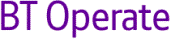 InterconnectUK-ISUP SERVICESOperational Testing ManualIssue 3.0SectionSection1–––Document Information Document Information Document Information Document Information Sub-SectionSub-SectionTitleTitleTitleTitleTitleTitlePagePage1.1IndexIndexIndexIndexIndexIndex331.2Legal NoticeLegal NoticeLegal NoticeLegal NoticeLegal NoticeLegal Notice551.3Contractual Significance StatementContractual Significance StatementContractual Significance StatementContractual Significance StatementContractual Significance StatementContractual Significance Statement551.4Issue ControlIssue ControlIssue ControlIssue ControlIssue ControlIssue Control661.5Document HistoryDocument HistoryDocument HistoryDocument HistoryDocument HistoryDocument History661.6Summary of Changes to Last IssueSummary of Changes to Last IssueSummary of Changes to Last IssueSummary of Changes to Last IssueSummary of Changes to Last IssueSummary of Changes to Last Issue771.7Review ProcedureReview ProcedureReview ProcedureReview ProcedureReview ProcedureReview Procedure81.8AuthorAuthorAuthorAuthorAuthorAuthor8SectionSectionSection2–––TestingTestingTestingSub-SectionSub-SectionSub-SectionTitleTitleTitleTitleTitleTitlePage2.1IntroductionIntroductionIntroductionIntroductionIntroductionIntroduction102.2Test Description List & Test CasesTest Description List & Test CasesTest Description List & Test CasesTest Description List & Test CasesTest Description List & Test CasesTest Description List & Test Cases102.2.12.2.1Basic TelephonyBasic TelephonyBasic TelephonyBasic Telephony112.2.22.2.2Directory EnquiriesDirectory EnquiriesDirectory EnquiriesDirectory Enquiries122.2.32.2.3BT Emergency ServiceBT Emergency ServiceBT Emergency ServiceBT Emergency Service122.2.42.2.4BT Operator ServicesBT Operator ServicesBT Operator ServicesBT Operator Services122.2.52.2.5Number Translation ServiceNumber Translation ServiceNumber Translation ServiceNumber Translation Service132.2.62.2.6Personal Numbering / Personal AssistantPersonal Numbering / Personal AssistantPersonal Numbering / Personal AssistantPersonal Numbering / Personal Assistant142.2.72.2.72.2.7Indirect Access Indirect Access Single Stage152.2.82.2.82.2.8Indirect Access Indirect Access Two Stage                          162.2.92.2.92.2.9Carrier Pre-SelectCarrier Pre-SelectCarrier Pre-Select382.2.102.2.10Dial IPDial IPDial IPDial IP402.2.112.2.11Video CallsVideo CallsVideo CallsVideo Calls42SectionSectionSection2–––Testing (Contd)Testing (Contd)Testing (Contd)Testing (Contd)Sub-SectionSub-SectionSub-SectionTitleTitleTitleTitleTitleTitleTitlePage2.3Test Procedure & Results SheetsTest Procedure & Results SheetsTest Procedure & Results SheetsTest Procedure & Results SheetsTest Procedure & Results SheetsTest Procedure & Results SheetsTest Procedure & Results Sheets192.3.12.3.12.3.1Basic TelephonyBasic TelephonyBasic TelephonyBasic Telephony192.3.22.3.22.3.2Directory EnquiriesDirectory EnquiriesDirectory EnquiriesDirectory Enquiries492.3.32.3.32.3.3BT Emergency ServiceBT Emergency ServiceBT Emergency ServiceBT Emergency Service572.3.42.3.42.3.4BT Operator ServicesBT Operator ServicesBT Operator ServicesBT Operator Services652.3.52.3.52.3.5Number Translation ServiceNumber Translation ServiceNumber Translation ServiceNumber Translation Service722.3.62.3.62.3.6Personal Numbering / Personal AssistantPersonal Numbering / Personal AssistantPersonal Numbering / Personal AssistantPersonal Numbering / Personal Assistant932.3.72.3.72.3.7Indirect Access Indirect Access Indirect Access Single Stage1202.3.82.3.82.3.8Indirect Access Indirect Access Indirect Access Two Stage                          1462.3.92.3.92.3.9Carrier Pre-SelectCarrier Pre-SelectCarrier Pre-SelectCarrier Pre-Select1712.3.102.3.102.3.10Dial IPDial IPDial IPDial IP2012.3.112.3.112.3.11Video CallsVideo CallsVideo CallsVideo Calls209SectionSection33–––UK-ISUP ReferencesUK-ISUP ReferencesUK-ISUP ReferencesSub-SectionSub-SectionTitleTitleTitleTitleTitleTitleTitlePage3.1Message LibraryMessage LibraryMessage LibraryMessage LibraryMessage LibraryMessage LibraryMessage Library2193.2Messages GlossaryMessages GlossaryMessages GlossaryMessages GlossaryMessages GlossaryMessages GlossaryMessages Glossary2263.3Basic Service MarksBasic Service MarksBasic Service MarksBasic Service MarksBasic Service MarksBasic Service MarksBasic Service Marks227IssueDateSummary Of Changes3.031/07/12Change of ownership to BT Operate - see 1.6 for other changes2.031/12/06Working Document2.031/07/06Draft B - Inclusion of RBWF2.0Draft AReview of all tests, refer to sub-section 1.6 for detailsRemoval of Dass2 testsInclusion of Video Calls testsRemoval of VoIP calls tests1.0To “Issue 1” status0.9Data Dial test procedure/results addedVoIP Tests defined118XXX Directory Enquiries test procedure/results added.References to Call Mapping & Paging removedSections 2 & 3 from previous issue of this document now combined into a single section (Section 2)0.8Results Sheets amended, PNS/PNA procedure/results sheets added0.7Final Draft re-issued to include 999/1XX tests for industry trial0.6Final Draft0.5Working Draft Published to Industry0.4Revision of included tests following discussion0.3Publish to industry for discussion0.2Internal Re-issue for further comment0.1Internal Issue for commentSection 1Reflecting changes to other sections onlySection 2Inclusion of MF tone check in tests BT 562, NTS 620, PN 652, IA1 680, IA2 708 and CPS 804CLI Unavailable (CBI=0) test added to TC1b & TC4b for tests BT 555, NTS 613, PN 647, IA1 673, IA2 701 and CPS 803 to align with IUP Services OTMSection 3NoneEnd of Section 1Service Type:Service Type:Service Type:Service Type:Basic TelephonyBasic TelephonyBasic TelephonyBasic TelephonyBasic TelephonyBasic TelephonyBasic TelephonyBasic TelephonyBasic TelephonyBasic TelephonyFor mobile CPs, only perform tests where NTE includes “Mob”For mobile CPs, only perform tests where NTE includes “Mob”For mobile CPs, only perform tests where NTE includes “Mob”For mobile CPs, only perform tests where NTE includes “Mob”For mobile CPs, only perform tests where NTE includes “Mob”For mobile CPs, only perform tests where NTE includes “Mob”For mobile CPs, only perform tests where NTE includes “Mob”For mobile CPs, only perform tests where NTE includes “Mob”For mobile CPs, only perform tests where NTE includes “Mob”For mobile CPs, only perform tests where NTE includes “Mob”For mobile CPs, only perform tests where NTE includes “Mob”For mobile CPs, only perform tests where NTE includes “Mob”For mobile CPs, only perform tests where NTE includes “Mob”For mobile CPs, only perform tests where NTE includes “Mob”TestNTE TypeNTE TypeTEST DESCRIPTIONTEST DESCRIPTIONTest CaseTest CaseTest CaseTest CaseTest CaseTest CaseTest CaseTest CaseTest CaseTestNTE TypeNTE TypeTEST DESCRIPTIONTEST DESCRIPTION112234445TestOrigTermTEST DESCRIPTIONTEST DESCRIPTIONabab3abc5550Mob/2eMob/2eData Call with Presentation Number and Connected Line Number DisplayedData Call with Presentation Number and Connected Line Number Displayed5512eData CallData Call5542eMobData Call Unreachable All Calls Diverted Data Call Unreachable All Calls Diverted 555Mob/DELMob/DELDisplay UnavailableDisplay Unavailable562Presentation Number Displayed & MF TonesPresentation Number Displayed & MF Tones563Mob/DELMob/DELNetwork Number Withheld & Connected Line Number RestrictedNetwork Number Withheld & Connected Line Number Restricted564Mob/2eAnonymous Call RejectAnonymous Call Reject565Incomplete Destination NumberIncomplete Destination Number566Mob/DELMob/DELHookflash, Suspend / Resume & Called Party Hold Time OutHookflash, Suspend / Resume & Called Party Hold Time Out569Mob/2eCalled Party Answer Time Out Called Party Answer Time Out 570Mob/DELMob/DELBusy (Calls Not Forwarded) & Out of OrderBusy (Calls Not Forwarded) & Out of Order5722eMobBusy, Unreachable & Switched Off (Calls Not Forwarded)Busy, Unreachable & Switched Off (Calls Not Forwarded)5732eSpare Number & Incoming Calls BarredSpare Number & Incoming Calls Barred574Mob/2eMob/2eCall Forward Unconditional Presentation Number DisplayedCall Forward Unconditional Presentation Number Displayed575Mob/2eMob/2eCall Forward on No Reply Network Number WithheldCall Forward on No Reply Network Number Withheld5782e2eMalicious Call IdentificationMalicious Call Identification580Mob/DELMalicious Call Identification (Auto Release Disabled)Malicious Call Identification (Auto Release Disabled)581Mob/DELMob/DELNetwork Number DisplayedNetwork Number Displayed582Partial Calling Line IdentityPartial Calling Line Identity5832e2eNo Customer Premises Equipment ConnectedNo Customer Premises Equipment Connected584Ring Back When FreeRing Back When FreeEnd of Basic Telephony TestsEnd of Basic Telephony TestsEnd of Basic Telephony TestsEnd of Basic Telephony TestsEnd of Basic Telephony TestsEnd of Basic Telephony TestsEnd of Basic Telephony TestsEnd of Basic Telephony TestsEnd of Basic Telephony TestsEnd of Basic Telephony TestsEnd of Basic Telephony TestsEnd of Basic Telephony TestsEnd of Basic Telephony TestsEnd of Basic Telephony TestsService Type:Service Type:Service Type:Service Type:Directory Enquiries Directory Enquiries Directory Enquiries Directory Enquiries Directory Enquiries Directory Enquiries Directory Enquiries Directory Enquiries Directory Enquiries Directory Enquiries These tests must be used for both BT & CP 118XXX Service testing, and repeated for all DQ services that that each CP will be offering.These tests must be used for both BT & CP 118XXX Service testing, and repeated for all DQ services that that each CP will be offering.These tests must be used for both BT & CP 118XXX Service testing, and repeated for all DQ services that that each CP will be offering.These tests must be used for both BT & CP 118XXX Service testing, and repeated for all DQ services that that each CP will be offering.These tests must be used for both BT & CP 118XXX Service testing, and repeated for all DQ services that that each CP will be offering.These tests must be used for both BT & CP 118XXX Service testing, and repeated for all DQ services that that each CP will be offering.These tests must be used for both BT & CP 118XXX Service testing, and repeated for all DQ services that that each CP will be offering.These tests must be used for both BT & CP 118XXX Service testing, and repeated for all DQ services that that each CP will be offering.These tests must be used for both BT & CP 118XXX Service testing, and repeated for all DQ services that that each CP will be offering.These tests must be used for both BT & CP 118XXX Service testing, and repeated for all DQ services that that each CP will be offering.These tests must be used for both BT & CP 118XXX Service testing, and repeated for all DQ services that that each CP will be offering.These tests must be used for both BT & CP 118XXX Service testing, and repeated for all DQ services that that each CP will be offering.These tests must be used for both BT & CP 118XXX Service testing, and repeated for all DQ services that that each CP will be offering.These tests must be used for both BT & CP 118XXX Service testing, and repeated for all DQ services that that each CP will be offering.TestNTE TypeNTE TypeTEST DESCRIPTIONTEST DESCRIPTIONTest CaseTest CaseTest CaseTest CaseTest CaseTest CaseTest CaseTest CaseTest CaseTestNTE TypeNTE TypeTEST DESCRIPTIONTEST DESCRIPTION112234445TestOrigTermTEST DESCRIPTIONTEST DESCRIPTIONabab3abc5585DEL/MobCHCSuccessful CallSuccessful Call586DEL/MobCHCService Busy / UnavailableService Busy / Unavailable587DEL/MobCHCCalled Party Answer Time Out Called Party Answer Time Out 588DEL/MobCHCExtended CallExtended CallEnd of Directory Enquiries TestsEnd of Directory Enquiries TestsEnd of Directory Enquiries TestsEnd of Directory Enquiries TestsEnd of Directory Enquiries TestsEnd of Directory Enquiries TestsEnd of Directory Enquiries TestsEnd of Directory Enquiries TestsEnd of Directory Enquiries TestsEnd of Directory Enquiries TestsEnd of Directory Enquiries TestsEnd of Directory Enquiries TestsEnd of Directory Enquiries TestsEnd of Directory Enquiries TestsService Type:Service Type:Service Type:Service Type:BT Emergency ServiceBT Emergency ServiceBT Emergency ServiceBT Emergency ServiceBT Emergency ServiceBT Emergency ServiceBT Emergency ServiceBT Emergency ServiceBT Emergency ServiceBT Emergency ServiceTestNTE TypeNTE TypeTEST DESCRIPTIONTEST DESCRIPTIONTest CaseTest CaseTest CaseTest CaseTest CaseTest CaseTest CaseTest CaseTest CaseTestNTE TypeNTE TypeTEST DESCRIPTIONTEST DESCRIPTION112234445TestOrigTermTEST DESCRIPTIONTEST DESCRIPTIONabab3abc55902eCHCII Digits & Page Information II Digits & Page Information 591CHCLast Party ReleaseLast Party Release5922e/MobCHCAlternative RoutingAlternative Routing5942e/MobCHC112 Call Handling112 Call Handling5952e/MobCHCPermanent Call Barring IndicatorPermanent Call Barring Indicator596MobCHCII Digits, Zone Code & Page Information II Digits, Zone Code & Page Information End of BT Emergency Service TestsEnd of BT Emergency Service TestsEnd of BT Emergency Service TestsEnd of BT Emergency Service TestsEnd of BT Emergency Service TestsEnd of BT Emergency Service TestsEnd of BT Emergency Service TestsEnd of BT Emergency Service TestsEnd of BT Emergency Service TestsEnd of BT Emergency Service TestsEnd of BT Emergency Service TestsEnd of BT Emergency Service TestsEnd of BT Emergency Service TestsEnd of BT Emergency Service TestsService Type:Service Type:Service Type:Service Type:BT Operator ServicesBT Operator ServicesBT Operator ServicesBT Operator ServicesBT Operator ServicesBT Operator ServicesBT Operator ServicesBT Operator ServicesBT Operator ServicesBT Operator ServicesTestNTE TypeNTE TypeTEST DESCRIPTIONTEST DESCRIPTIONTest CaseTest CaseTest CaseTest CaseTest CaseTest CaseTest CaseTest CaseTest CaseTestNTE TypeNTE TypeTEST DESCRIPTIONTEST DESCRIPTION112234445TestOrigTermTEST DESCRIPTIONTEST DESCRIPTIONabab3abc56002e/MobCHCOperator Assistance (100/155)Operator Assistance (100/155)601CHCLast Party Release (100/155)Last Party Release (100/155)6022e/MobCHCPermanent Call Barring Indicator (100/155)Permanent Call Barring Indicator (100/155)6042e/MobCHCExtending Call (100)Extending Call (100)6062e/MobCHCBlind & Disabled Assistance (195)Blind & Disabled Assistance (195)End of BT Operator Services TestsEnd of BT Operator Services TestsEnd of BT Operator Services TestsEnd of BT Operator Services TestsEnd of BT Operator Services TestsEnd of BT Operator Services TestsEnd of BT Operator Services TestsEnd of BT Operator Services TestsEnd of BT Operator Services TestsEnd of BT Operator Services TestsEnd of BT Operator Services TestsEnd of BT Operator Services TestsEnd of BT Operator Services TestsEnd of BT Operator Services TestsService Type:Service Type:Service Type:Service Type:Number Translation ServiceNumber Translation ServiceNumber Translation ServiceNumber Translation ServiceNumber Translation ServiceNumber Translation ServiceNumber Translation ServiceNumber Translation ServiceNumber Translation ServiceNumber Translation ServiceNote: These tests must be repeated for both CPBT and BTCP. The expected testing method will be originating network (originating NTE) via the CP’s switch back to the originating network (terminating NTE). Where this is not possible test procedure and results should be adjusted as necessary. Note: These tests must be repeated for both CPBT and BTCP. The expected testing method will be originating network (originating NTE) via the CP’s switch back to the originating network (terminating NTE). Where this is not possible test procedure and results should be adjusted as necessary. Note: These tests must be repeated for both CPBT and BTCP. The expected testing method will be originating network (originating NTE) via the CP’s switch back to the originating network (terminating NTE). Where this is not possible test procedure and results should be adjusted as necessary. Note: These tests must be repeated for both CPBT and BTCP. The expected testing method will be originating network (originating NTE) via the CP’s switch back to the originating network (terminating NTE). Where this is not possible test procedure and results should be adjusted as necessary. Note: These tests must be repeated for both CPBT and BTCP. The expected testing method will be originating network (originating NTE) via the CP’s switch back to the originating network (terminating NTE). Where this is not possible test procedure and results should be adjusted as necessary. Note: These tests must be repeated for both CPBT and BTCP. The expected testing method will be originating network (originating NTE) via the CP’s switch back to the originating network (terminating NTE). Where this is not possible test procedure and results should be adjusted as necessary. Note: These tests must be repeated for both CPBT and BTCP. The expected testing method will be originating network (originating NTE) via the CP’s switch back to the originating network (terminating NTE). Where this is not possible test procedure and results should be adjusted as necessary. Note: These tests must be repeated for both CPBT and BTCP. The expected testing method will be originating network (originating NTE) via the CP’s switch back to the originating network (terminating NTE). Where this is not possible test procedure and results should be adjusted as necessary. Note: These tests must be repeated for both CPBT and BTCP. The expected testing method will be originating network (originating NTE) via the CP’s switch back to the originating network (terminating NTE). Where this is not possible test procedure and results should be adjusted as necessary. Note: These tests must be repeated for both CPBT and BTCP. The expected testing method will be originating network (originating NTE) via the CP’s switch back to the originating network (terminating NTE). Where this is not possible test procedure and results should be adjusted as necessary. Note: These tests must be repeated for both CPBT and BTCP. The expected testing method will be originating network (originating NTE) via the CP’s switch back to the originating network (terminating NTE). Where this is not possible test procedure and results should be adjusted as necessary. Note: These tests must be repeated for both CPBT and BTCP. The expected testing method will be originating network (originating NTE) via the CP’s switch back to the originating network (terminating NTE). Where this is not possible test procedure and results should be adjusted as necessary. Note: These tests must be repeated for both CPBT and BTCP. The expected testing method will be originating network (originating NTE) via the CP’s switch back to the originating network (terminating NTE). Where this is not possible test procedure and results should be adjusted as necessary. Note: These tests must be repeated for both CPBT and BTCP. The expected testing method will be originating network (originating NTE) via the CP’s switch back to the originating network (terminating NTE). Where this is not possible test procedure and results should be adjusted as necessary. TestNTE TypeNTE TypeTEST DESCRIPTIONTEST DESCRIPTIONTest CaseTest CaseTest CaseTest CaseTest CaseTest CaseTest CaseTest CaseTest CaseTestNTE TypeNTE TypeTEST DESCRIPTIONTEST DESCRIPTION112234445TestOrigTermTEST DESCRIPTIONTEST DESCRIPTIONabab3abc56102e2eData Call with Presentation Number and Connected Line Number DisplayedData Call with Presentation Number and Connected Line Number Displayed6112eData CallData Call6132eDisplay UnavailableDisplay Unavailable620Presentation Number Displayed & MF TonesPresentation Number Displayed & MF Tones6212eNetwork Number WithheldNetwork Number Withheld6222e2eIncomplete Destination NumberIncomplete Destination Number6232e2eHookflash, Suspend / Resume & Called Party Hold Time OutHookflash, Suspend / Resume & Called Party Hold Time Out6242eHookflash, Suspend / Resume & Called Party Hold Time Out Hookflash, Suspend / Resume & Called Party Hold Time Out 6252e2eCalled Party Answer Time Out Called Party Answer Time Out 6262eCalled Party Answer Time Out Called Party Answer Time Out 6272eBusy (Calls Not Forwarded) & Out of OrderBusy (Calls Not Forwarded) & Out of Order6292eSpare Number & Incoming Calls BarredSpare Number & Incoming Calls Barred6302e2eMalicious Call IdentificationMalicious Call Identification632Malicious Call Identification (Auto Release Disabled)Malicious Call Identification (Auto Release Disabled)633Network Number Displayed & Charge Indicator CheckNetwork Number Displayed & Charge Indicator CheckEnd of Number Translation Service TestsEnd of Number Translation Service TestsEnd of Number Translation Service TestsEnd of Number Translation Service TestsEnd of Number Translation Service TestsEnd of Number Translation Service TestsEnd of Number Translation Service TestsEnd of Number Translation Service TestsEnd of Number Translation Service TestsEnd of Number Translation Service TestsEnd of Number Translation Service TestsEnd of Number Translation Service TestsEnd of Number Translation Service TestsEnd of Number Translation Service TestsService Type:Service Type:Service Type:Service Type:Personal Numbering / Personal AssistantPersonal Numbering / Personal AssistantPersonal Numbering / Personal AssistantPersonal Numbering / Personal AssistantPersonal Numbering / Personal AssistantPersonal Numbering / Personal AssistantPersonal Numbering / Personal AssistantPersonal Numbering / Personal AssistantPersonal Numbering / Personal AssistantPersonal Numbering / Personal AssistantExcept for Mobile / VMS terminated calls, tests should be performed from a BT Line via the CPs personal numbering / assistant service back to a second BT Line (mobile tests may be routed via BT). For testing a PA Service, only the prescribed terminating line type(s) should be active in each test.The expected testing method will be Originating Network (Originating NTE) via the PN/PA Service Number Range Owner CPs node back to the Originating Network (Terminating NTE). Where this is not possible test procedure and results should be adjusted as necessary.Except for Mobile / VMS terminated calls, tests should be performed from a BT Line via the CPs personal numbering / assistant service back to a second BT Line (mobile tests may be routed via BT). For testing a PA Service, only the prescribed terminating line type(s) should be active in each test.The expected testing method will be Originating Network (Originating NTE) via the PN/PA Service Number Range Owner CPs node back to the Originating Network (Terminating NTE). Where this is not possible test procedure and results should be adjusted as necessary.Except for Mobile / VMS terminated calls, tests should be performed from a BT Line via the CPs personal numbering / assistant service back to a second BT Line (mobile tests may be routed via BT). For testing a PA Service, only the prescribed terminating line type(s) should be active in each test.The expected testing method will be Originating Network (Originating NTE) via the PN/PA Service Number Range Owner CPs node back to the Originating Network (Terminating NTE). Where this is not possible test procedure and results should be adjusted as necessary.Except for Mobile / VMS terminated calls, tests should be performed from a BT Line via the CPs personal numbering / assistant service back to a second BT Line (mobile tests may be routed via BT). For testing a PA Service, only the prescribed terminating line type(s) should be active in each test.The expected testing method will be Originating Network (Originating NTE) via the PN/PA Service Number Range Owner CPs node back to the Originating Network (Terminating NTE). Where this is not possible test procedure and results should be adjusted as necessary.Except for Mobile / VMS terminated calls, tests should be performed from a BT Line via the CPs personal numbering / assistant service back to a second BT Line (mobile tests may be routed via BT). For testing a PA Service, only the prescribed terminating line type(s) should be active in each test.The expected testing method will be Originating Network (Originating NTE) via the PN/PA Service Number Range Owner CPs node back to the Originating Network (Terminating NTE). Where this is not possible test procedure and results should be adjusted as necessary.Except for Mobile / VMS terminated calls, tests should be performed from a BT Line via the CPs personal numbering / assistant service back to a second BT Line (mobile tests may be routed via BT). For testing a PA Service, only the prescribed terminating line type(s) should be active in each test.The expected testing method will be Originating Network (Originating NTE) via the PN/PA Service Number Range Owner CPs node back to the Originating Network (Terminating NTE). Where this is not possible test procedure and results should be adjusted as necessary.Except for Mobile / VMS terminated calls, tests should be performed from a BT Line via the CPs personal numbering / assistant service back to a second BT Line (mobile tests may be routed via BT). For testing a PA Service, only the prescribed terminating line type(s) should be active in each test.The expected testing method will be Originating Network (Originating NTE) via the PN/PA Service Number Range Owner CPs node back to the Originating Network (Terminating NTE). Where this is not possible test procedure and results should be adjusted as necessary.Except for Mobile / VMS terminated calls, tests should be performed from a BT Line via the CPs personal numbering / assistant service back to a second BT Line (mobile tests may be routed via BT). For testing a PA Service, only the prescribed terminating line type(s) should be active in each test.The expected testing method will be Originating Network (Originating NTE) via the PN/PA Service Number Range Owner CPs node back to the Originating Network (Terminating NTE). Where this is not possible test procedure and results should be adjusted as necessary.Except for Mobile / VMS terminated calls, tests should be performed from a BT Line via the CPs personal numbering / assistant service back to a second BT Line (mobile tests may be routed via BT). For testing a PA Service, only the prescribed terminating line type(s) should be active in each test.The expected testing method will be Originating Network (Originating NTE) via the PN/PA Service Number Range Owner CPs node back to the Originating Network (Terminating NTE). Where this is not possible test procedure and results should be adjusted as necessary.Except for Mobile / VMS terminated calls, tests should be performed from a BT Line via the CPs personal numbering / assistant service back to a second BT Line (mobile tests may be routed via BT). For testing a PA Service, only the prescribed terminating line type(s) should be active in each test.The expected testing method will be Originating Network (Originating NTE) via the PN/PA Service Number Range Owner CPs node back to the Originating Network (Terminating NTE). Where this is not possible test procedure and results should be adjusted as necessary.Except for Mobile / VMS terminated calls, tests should be performed from a BT Line via the CPs personal numbering / assistant service back to a second BT Line (mobile tests may be routed via BT). For testing a PA Service, only the prescribed terminating line type(s) should be active in each test.The expected testing method will be Originating Network (Originating NTE) via the PN/PA Service Number Range Owner CPs node back to the Originating Network (Terminating NTE). Where this is not possible test procedure and results should be adjusted as necessary.Except for Mobile / VMS terminated calls, tests should be performed from a BT Line via the CPs personal numbering / assistant service back to a second BT Line (mobile tests may be routed via BT). For testing a PA Service, only the prescribed terminating line type(s) should be active in each test.The expected testing method will be Originating Network (Originating NTE) via the PN/PA Service Number Range Owner CPs node back to the Originating Network (Terminating NTE). Where this is not possible test procedure and results should be adjusted as necessary.Except for Mobile / VMS terminated calls, tests should be performed from a BT Line via the CPs personal numbering / assistant service back to a second BT Line (mobile tests may be routed via BT). For testing a PA Service, only the prescribed terminating line type(s) should be active in each test.The expected testing method will be Originating Network (Originating NTE) via the PN/PA Service Number Range Owner CPs node back to the Originating Network (Terminating NTE). Where this is not possible test procedure and results should be adjusted as necessary.Except for Mobile / VMS terminated calls, tests should be performed from a BT Line via the CPs personal numbering / assistant service back to a second BT Line (mobile tests may be routed via BT). For testing a PA Service, only the prescribed terminating line type(s) should be active in each test.The expected testing method will be Originating Network (Originating NTE) via the PN/PA Service Number Range Owner CPs node back to the Originating Network (Terminating NTE). Where this is not possible test procedure and results should be adjusted as necessary.TestNTE TypeNTE TypeTEST DESCRIPTIONTEST DESCRIPTIONTest CaseTest CaseTest CaseTest CaseTest CaseTest CaseTest CaseTest CaseTest CaseTestNTE TypeNTE TypeTEST DESCRIPTIONTEST DESCRIPTION112234445TestOrigTermTEST DESCRIPTIONTEST DESCRIPTIONabab3abc56402e2eData Call with Presentation Number and Connected Line Number DisplayedData Call with Presentation Number and Connected Line Number Displayed6412eData CallData Call6432eMobData CallData Call6472eDisplay UnavailableDisplay Unavailable652Presentation Number Displayed & MF TonesPresentation Number Displayed & MF Tones6532eNetwork Number Withheld & Connected Line RestrictedNetwork Number Withheld & Connected Line Restricted6542eVmailBackward & Forward ReleaseBackward & Forward Release6552e2eIncomplete Destination NumberIncomplete Destination Number6572eHookflash, Suspend / Resume & Called Party Hold Time OutHookflash, Suspend / Resume & Called Party Hold Time Out6582eCalled Party Answer Time Out & Subsequent Call TreatmentCalled Party Answer Time Out & Subsequent Call Treatment6592eBusy (Calls Not Forwarded) & Out of OrderBusy (Calls Not Forwarded) & Out of Order6612eMobBusy / Unreachable / Switched Off (Calls NOT Forwarded)Busy / Unreachable / Switched Off (Calls NOT Forwarded)6622e2eSpare Number & Incoming Calls BarredSpare Number & Incoming Calls Barred6632e2eMalicious Call IdentificationMalicious Call Identification665Malicious Call Identification (Auto Release Disabled)Malicious Call Identification (Auto Release Disabled)6662eVariousConfirm Correct Answer Timing for Personal Assistance  ServiceConfirm Correct Answer Timing for Personal Assistance  Service667Network Number DisplayedNetwork Number Displayed6692eVariousDivert to Paging Service Divert to Paging Service End of Personal Numbering / Personal Assistant TestsEnd of Personal Numbering / Personal Assistant TestsEnd of Personal Numbering / Personal Assistant TestsEnd of Personal Numbering / Personal Assistant TestsEnd of Personal Numbering / Personal Assistant TestsEnd of Personal Numbering / Personal Assistant TestsEnd of Personal Numbering / Personal Assistant TestsEnd of Personal Numbering / Personal Assistant TestsEnd of Personal Numbering / Personal Assistant TestsEnd of Personal Numbering / Personal Assistant TestsEnd of Personal Numbering / Personal Assistant TestsEnd of Personal Numbering / Personal Assistant TestsEnd of Personal Numbering / Personal Assistant TestsEnd of Personal Numbering / Personal Assistant TestsService Type:Service Type:Service Type:Service Type:Indirect Access Single StageIndirect Access Single StageIndirect Access Single StageIndirect Access Single StageIndirect Access Single StageIndirect Access Single StageIndirect Access Single StageIndirect Access Single StageIndirect Access Single StageIndirect Access Single StageThe expected testing method will be Originating Network (Originating NTE) via the IA Number Range Owners switch back to the Originating Network (Terminating NTE). Where this is not possible test procedure and results should be adjusted as necessary.The expected testing method will be Originating Network (Originating NTE) via the IA Number Range Owners switch back to the Originating Network (Terminating NTE). Where this is not possible test procedure and results should be adjusted as necessary.The expected testing method will be Originating Network (Originating NTE) via the IA Number Range Owners switch back to the Originating Network (Terminating NTE). Where this is not possible test procedure and results should be adjusted as necessary.The expected testing method will be Originating Network (Originating NTE) via the IA Number Range Owners switch back to the Originating Network (Terminating NTE). Where this is not possible test procedure and results should be adjusted as necessary.The expected testing method will be Originating Network (Originating NTE) via the IA Number Range Owners switch back to the Originating Network (Terminating NTE). Where this is not possible test procedure and results should be adjusted as necessary.The expected testing method will be Originating Network (Originating NTE) via the IA Number Range Owners switch back to the Originating Network (Terminating NTE). Where this is not possible test procedure and results should be adjusted as necessary.The expected testing method will be Originating Network (Originating NTE) via the IA Number Range Owners switch back to the Originating Network (Terminating NTE). Where this is not possible test procedure and results should be adjusted as necessary.The expected testing method will be Originating Network (Originating NTE) via the IA Number Range Owners switch back to the Originating Network (Terminating NTE). Where this is not possible test procedure and results should be adjusted as necessary.The expected testing method will be Originating Network (Originating NTE) via the IA Number Range Owners switch back to the Originating Network (Terminating NTE). Where this is not possible test procedure and results should be adjusted as necessary.The expected testing method will be Originating Network (Originating NTE) via the IA Number Range Owners switch back to the Originating Network (Terminating NTE). Where this is not possible test procedure and results should be adjusted as necessary.The expected testing method will be Originating Network (Originating NTE) via the IA Number Range Owners switch back to the Originating Network (Terminating NTE). Where this is not possible test procedure and results should be adjusted as necessary.The expected testing method will be Originating Network (Originating NTE) via the IA Number Range Owners switch back to the Originating Network (Terminating NTE). Where this is not possible test procedure and results should be adjusted as necessary.The expected testing method will be Originating Network (Originating NTE) via the IA Number Range Owners switch back to the Originating Network (Terminating NTE). Where this is not possible test procedure and results should be adjusted as necessary.The expected testing method will be Originating Network (Originating NTE) via the IA Number Range Owners switch back to the Originating Network (Terminating NTE). Where this is not possible test procedure and results should be adjusted as necessary.TestNTE TypeNTE TypeTEST DESCRIPTIONTEST DESCRIPTIONTest CaseTest CaseTest CaseTest CaseTest CaseTest CaseTest CaseTest CaseTest CaseTestNTE TypeNTE TypeTEST DESCRIPTIONTEST DESCRIPTION112234445TestOrigTermTEST DESCRIPTIONTEST DESCRIPTIONabab3abc56702e2eData Call with Presentation Number and Connected Line Number DisplayedData Call with Presentation Number and Connected Line Number Displayed6712eData CallData Call6732eDisplay UnavailableDisplay Unavailable680Presentation Number Displayed & MF TonesPresentation Number Displayed & MF Tones6812eNetwork Number Withheld Network Number Withheld 6822e2eHookflash, Suspend / Resume & Called Party Hold Time OutHookflash, Suspend / Resume & Called Party Hold Time Out6832eHookflash, Suspend / Resume & Called Party Hold Time OutHookflash, Suspend / Resume & Called Party Hold Time Out6842e2eCalled Party Answer Time Out Called Party Answer Time Out 6852eCalled Party Answer Time Out Called Party Answer Time Out 6872eBusy (Calls Not Forwarded) & Out of OrderBusy (Calls Not Forwarded) & Out of Order6882eSpare Number & Incoming Calls BarredSpare Number & Incoming Calls Barred6892e2eMalicious Call IdentificationMalicious Call Identification691Malicious Call Identification (Auto Release Disabled)Malicious Call Identification (Auto Release Disabled)6922e2eIncomplete Destination NumberIncomplete Destination Number6932eCHC999, 112 & 100 Call Treatment999, 112 & 100 Call Treatment695Network Number DisplayedNetwork Number Displayed6962e2eUnregistered LineUnregistered LineEnd of Indirect Access Single Stage TestsEnd of Indirect Access Single Stage TestsEnd of Indirect Access Single Stage TestsEnd of Indirect Access Single Stage TestsEnd of Indirect Access Single Stage TestsEnd of Indirect Access Single Stage TestsEnd of Indirect Access Single Stage TestsEnd of Indirect Access Single Stage TestsEnd of Indirect Access Single Stage TestsEnd of Indirect Access Single Stage TestsEnd of Indirect Access Single Stage TestsEnd of Indirect Access Single Stage TestsEnd of Indirect Access Single Stage TestsEnd of Indirect Access Single Stage TestsService Type:Service Type:Service Type:Service Type:Indirect Access Two StageIndirect Access Two StageIndirect Access Two StageIndirect Access Two StageIndirect Access Two StageIndirect Access Two StageIndirect Access Two StageIndirect Access Two StageIndirect Access Two StageIndirect Access Two StageThe expected testing method will be Originating Network (Originating NTE) via the IA Number Range Owners switch back to the Originating Network (Terminating NTE). Where this is not possible test procedure and results should be adjusted as necessary.The expected testing method will be Originating Network (Originating NTE) via the IA Number Range Owners switch back to the Originating Network (Terminating NTE). Where this is not possible test procedure and results should be adjusted as necessary.The expected testing method will be Originating Network (Originating NTE) via the IA Number Range Owners switch back to the Originating Network (Terminating NTE). Where this is not possible test procedure and results should be adjusted as necessary.The expected testing method will be Originating Network (Originating NTE) via the IA Number Range Owners switch back to the Originating Network (Terminating NTE). Where this is not possible test procedure and results should be adjusted as necessary.The expected testing method will be Originating Network (Originating NTE) via the IA Number Range Owners switch back to the Originating Network (Terminating NTE). Where this is not possible test procedure and results should be adjusted as necessary.The expected testing method will be Originating Network (Originating NTE) via the IA Number Range Owners switch back to the Originating Network (Terminating NTE). Where this is not possible test procedure and results should be adjusted as necessary.The expected testing method will be Originating Network (Originating NTE) via the IA Number Range Owners switch back to the Originating Network (Terminating NTE). Where this is not possible test procedure and results should be adjusted as necessary.The expected testing method will be Originating Network (Originating NTE) via the IA Number Range Owners switch back to the Originating Network (Terminating NTE). Where this is not possible test procedure and results should be adjusted as necessary.The expected testing method will be Originating Network (Originating NTE) via the IA Number Range Owners switch back to the Originating Network (Terminating NTE). Where this is not possible test procedure and results should be adjusted as necessary.The expected testing method will be Originating Network (Originating NTE) via the IA Number Range Owners switch back to the Originating Network (Terminating NTE). Where this is not possible test procedure and results should be adjusted as necessary.The expected testing method will be Originating Network (Originating NTE) via the IA Number Range Owners switch back to the Originating Network (Terminating NTE). Where this is not possible test procedure and results should be adjusted as necessary.The expected testing method will be Originating Network (Originating NTE) via the IA Number Range Owners switch back to the Originating Network (Terminating NTE). Where this is not possible test procedure and results should be adjusted as necessary.The expected testing method will be Originating Network (Originating NTE) via the IA Number Range Owners switch back to the Originating Network (Terminating NTE). Where this is not possible test procedure and results should be adjusted as necessary.The expected testing method will be Originating Network (Originating NTE) via the IA Number Range Owners switch back to the Originating Network (Terminating NTE). Where this is not possible test procedure and results should be adjusted as necessary.TestNTE TypeNTE TypeTEST DESCRIPTIONTEST DESCRIPTIONTest CaseTest CaseTest CaseTest CaseTest CaseTest CaseTest CaseTest CaseTest CaseTestNTE TypeNTE TypeTEST DESCRIPTIONTEST DESCRIPTION112234445TestOrigTermTEST DESCRIPTIONTEST DESCRIPTIONabab3abc57002eData Call – Clear Cause ConfirmationData Call – Clear Cause Confirmation7012eDisplay UnavailableDisplay Unavailable7042e2ePresentation Number and Connected Line Number DisplayedPresentation Number and Connected Line Number Displayed708Presentation Number Displayed & MF TonesPresentation Number Displayed & MF Tones7092eNetwork Number Withheld & Connected Line RestrictedNetwork Number Withheld & Connected Line Restricted7102e2eIncomplete Destination NumberIncomplete Destination Number7112e2eHookflash, Suspend / Resume & Called Party Hold Time OutHookflash, Suspend / Resume & Called Party Hold Time Out7122eHookflash, Suspend / Resume & Called Party Hold Time OutHookflash, Suspend / Resume & Called Party Hold Time Out7132e2eCalled Party Answer Time Out Called Party Answer Time Out 7142eCalled Party Answer Time Out Called Party Answer Time Out 7162eBusy (Calls Not Forwarded) & Out of OrderBusy (Calls Not Forwarded) & Out of Order7172eSpare Number & Incoming Calls BarredSpare Number & Incoming Calls Barred7182e2eMalicious Call IdentificationMalicious Call Identification720Malicious Call Identification (Auto Release Disabled)Malicious Call Identification (Auto Release Disabled)7212eCHC999, 112 & 100 Call Treatment999, 112 & 100 Call Treatment722Network Number DisplayedNetwork Number Displayed7242e2eInvalid Authorisation CodeInvalid Authorisation CodeEnd of Indirect Access Two Stage TestsEnd of Indirect Access Two Stage TestsEnd of Indirect Access Two Stage TestsEnd of Indirect Access Two Stage TestsEnd of Indirect Access Two Stage TestsEnd of Indirect Access Two Stage TestsEnd of Indirect Access Two Stage TestsEnd of Indirect Access Two Stage TestsEnd of Indirect Access Two Stage TestsEnd of Indirect Access Two Stage TestsEnd of Indirect Access Two Stage TestsEnd of Indirect Access Two Stage TestsEnd of Indirect Access Two Stage TestsEnd of Indirect Access Two Stage TestsService Type:Service Type:Service Type:Service Type:Carrier Pre-Select Carrier Pre-Select Carrier Pre-Select Carrier Pre-Select Carrier Pre-Select Carrier Pre-Select Carrier Pre-Select Carrier Pre-Select Carrier Pre-Select Carrier Pre-Select The expected testing method will be Originating Network (Originating NTE) via the CPS Number Range Owners switch back to the Originating Network (Terminating NTE). Where this is not possible test procedure and results should be adjusted as necessary. Calls must be repeated for each CPS service that the CP provides e.g. Local, National & InternationalThe expected testing method will be Originating Network (Originating NTE) via the CPS Number Range Owners switch back to the Originating Network (Terminating NTE). Where this is not possible test procedure and results should be adjusted as necessary. Calls must be repeated for each CPS service that the CP provides e.g. Local, National & InternationalThe expected testing method will be Originating Network (Originating NTE) via the CPS Number Range Owners switch back to the Originating Network (Terminating NTE). Where this is not possible test procedure and results should be adjusted as necessary. Calls must be repeated for each CPS service that the CP provides e.g. Local, National & InternationalThe expected testing method will be Originating Network (Originating NTE) via the CPS Number Range Owners switch back to the Originating Network (Terminating NTE). Where this is not possible test procedure and results should be adjusted as necessary. Calls must be repeated for each CPS service that the CP provides e.g. Local, National & InternationalThe expected testing method will be Originating Network (Originating NTE) via the CPS Number Range Owners switch back to the Originating Network (Terminating NTE). Where this is not possible test procedure and results should be adjusted as necessary. Calls must be repeated for each CPS service that the CP provides e.g. Local, National & InternationalThe expected testing method will be Originating Network (Originating NTE) via the CPS Number Range Owners switch back to the Originating Network (Terminating NTE). Where this is not possible test procedure and results should be adjusted as necessary. Calls must be repeated for each CPS service that the CP provides e.g. Local, National & InternationalThe expected testing method will be Originating Network (Originating NTE) via the CPS Number Range Owners switch back to the Originating Network (Terminating NTE). Where this is not possible test procedure and results should be adjusted as necessary. Calls must be repeated for each CPS service that the CP provides e.g. Local, National & InternationalThe expected testing method will be Originating Network (Originating NTE) via the CPS Number Range Owners switch back to the Originating Network (Terminating NTE). Where this is not possible test procedure and results should be adjusted as necessary. Calls must be repeated for each CPS service that the CP provides e.g. Local, National & InternationalThe expected testing method will be Originating Network (Originating NTE) via the CPS Number Range Owners switch back to the Originating Network (Terminating NTE). Where this is not possible test procedure and results should be adjusted as necessary. Calls must be repeated for each CPS service that the CP provides e.g. Local, National & InternationalThe expected testing method will be Originating Network (Originating NTE) via the CPS Number Range Owners switch back to the Originating Network (Terminating NTE). Where this is not possible test procedure and results should be adjusted as necessary. Calls must be repeated for each CPS service that the CP provides e.g. Local, National & InternationalThe expected testing method will be Originating Network (Originating NTE) via the CPS Number Range Owners switch back to the Originating Network (Terminating NTE). Where this is not possible test procedure and results should be adjusted as necessary. Calls must be repeated for each CPS service that the CP provides e.g. Local, National & InternationalThe expected testing method will be Originating Network (Originating NTE) via the CPS Number Range Owners switch back to the Originating Network (Terminating NTE). Where this is not possible test procedure and results should be adjusted as necessary. Calls must be repeated for each CPS service that the CP provides e.g. Local, National & InternationalThe expected testing method will be Originating Network (Originating NTE) via the CPS Number Range Owners switch back to the Originating Network (Terminating NTE). Where this is not possible test procedure and results should be adjusted as necessary. Calls must be repeated for each CPS service that the CP provides e.g. Local, National & InternationalThe expected testing method will be Originating Network (Originating NTE) via the CPS Number Range Owners switch back to the Originating Network (Terminating NTE). Where this is not possible test procedure and results should be adjusted as necessary. Calls must be repeated for each CPS service that the CP provides e.g. Local, National & InternationalTestNTE TypeNTE TypeTEST DESCRIPTIONTEST DESCRIPTIONTest CaseTest CaseTest CaseTest CaseTest CaseTest CaseTest CaseTest CaseTest CaseTestNTE TypeNTE TypeTEST DESCRIPTIONTEST DESCRIPTION112234445TestOrigTermTEST DESCRIPTIONTEST DESCRIPTIONabab3abc58012e2eData Call with Presentation Number and Connected Line Number DisplayedData Call with Presentation Number and Connected Line Number Displayed8022eData CallData Call8032eDisplay UnavailableDisplay Unavailable804Presentation Number Displayed & MF TonesPresentation Number Displayed & MF Tones8052eNetwork Number Withheld Network Number Withheld 8062e2eHookflash, Suspend / Resume & Called Party Hold Time OutHookflash, Suspend / Resume & Called Party Hold Time Out8072eHookflash, Suspend / Resume & Called Party Hold Time OutHookflash, Suspend / Resume & Called Party Hold Time Out8082e2eCalled Party Answer Time Out Called Party Answer Time Out 8092eCalled Party Answer Time Out Called Party Answer Time Out 8102eBusy (Calls Not Forwarded) & Out of OrderBusy (Calls Not Forwarded) & Out of Order8112eSpare Number & Incoming Calls BarredSpare Number & Incoming Calls Barred8122e2eMalicious Call IdentificationMalicious Call Identification813Malicious Call Identification (Auto Release Disabled)Malicious Call Identification (Auto Release Disabled)8142e2e999, 112 & 100 Call Treatment999, 112 & 100 Call Treatment815Network Number DisplayedNetwork Number Displayed8162e2eIncomplete Destination NumberIncomplete Destination Number817Last Diverting Line Identity (For CPs Supporting Call Divert)Last Diverting Line Identity (For CPs Supporting Call Divert)818Unsupported Destination ServiceUnsupported Destination Service819Unregistered LineUnregistered LineEnd of Carrier Pre-Select TestsEnd of Carrier Pre-Select TestsEnd of Carrier Pre-Select TestsEnd of Carrier Pre-Select TestsEnd of Carrier Pre-Select TestsEnd of Carrier Pre-Select TestsEnd of Carrier Pre-Select TestsEnd of Carrier Pre-Select TestsEnd of Carrier Pre-Select TestsEnd of Carrier Pre-Select TestsEnd of Carrier Pre-Select TestsEnd of Carrier Pre-Select TestsEnd of Carrier Pre-Select TestsEnd of Carrier Pre-Select TestsService Type:Service Type:Service Type:Service Type:Dial IPDial IPDial IPDial IPDial IPDial IPDial IPDial IPDial IPDial IPIf the traffic route under test also carries voice traffic then the appropriate services tests for that service type must also be performedIf the traffic route under test also carries voice traffic then the appropriate services tests for that service type must also be performedIf the traffic route under test also carries voice traffic then the appropriate services tests for that service type must also be performedIf the traffic route under test also carries voice traffic then the appropriate services tests for that service type must also be performedIf the traffic route under test also carries voice traffic then the appropriate services tests for that service type must also be performedIf the traffic route under test also carries voice traffic then the appropriate services tests for that service type must also be performedIf the traffic route under test also carries voice traffic then the appropriate services tests for that service type must also be performedIf the traffic route under test also carries voice traffic then the appropriate services tests for that service type must also be performedIf the traffic route under test also carries voice traffic then the appropriate services tests for that service type must also be performedIf the traffic route under test also carries voice traffic then the appropriate services tests for that service type must also be performedIf the traffic route under test also carries voice traffic then the appropriate services tests for that service type must also be performedIf the traffic route under test also carries voice traffic then the appropriate services tests for that service type must also be performedIf the traffic route under test also carries voice traffic then the appropriate services tests for that service type must also be performedIf the traffic route under test also carries voice traffic then the appropriate services tests for that service type must also be performedTestNTE TypeNTE TypeTEST DESCRIPTIONTEST DESCRIPTIONTest CaseTest CaseTest CaseTest CaseTest CaseTest CaseTest CaseTest CaseTest CaseTestNTE TypeNTE TypeTEST DESCRIPTIONTEST DESCRIPTION112234445TestOrigTermTEST DESCRIPTIONTEST DESCRIPTIONabab3abc57502eModemData Call (PPP Session Est.)Data Call (PPP Session Est.)7522eModemBasic Call (PPP Session Established)Basic Call (PPP Session Established)753ModemIncomplete Destination NumberIncomplete Destination Number754ModemCalled Party Answer Time Out (Modem Does Not Answer)Called Party Answer Time Out (Modem Does Not Answer)7552eModem7562eModemAll Modems BusyAll Modems Busy7572eModemModem Power Failure (Session Established)Modem Power Failure (Session Established)End of Dial IP TestsEnd of Dial IP TestsEnd of Dial IP TestsEnd of Dial IP TestsEnd of Dial IP TestsEnd of Dial IP TestsEnd of Dial IP TestsEnd of Dial IP TestsEnd of Dial IP TestsEnd of Dial IP TestsEnd of Dial IP TestsEnd of Dial IP TestsEnd of Dial IP TestsEnd of Dial IP TestsService Type:Service Type:Service Type:Service Type:Video CallsVideo CallsVideo CallsVideo CallsVideo CallsVideo CallsVideo CallsVideo CallsVideo CallsVideo CallsTestNTE TypeNTE TypeTEST DESCRIPTIONTEST DESCRIPTIONTest CaseTest CaseTest CaseTest CaseTest CaseTest CaseTest CaseTest CaseTest CaseTestNTE TypeNTE TypeTEST DESCRIPTIONTEST DESCRIPTION112234445TestOrigTermTEST DESCRIPTIONTEST DESCRIPTIONabab3abc59012e/Mob2e/MobPresentation Number and Connected Line Identity DisplayedPresentation Number and Connected Line Identity Displayed9022e/Mob2e/MobNetwork Number Withheld and Connected Line RestrictedNetwork Number Withheld and Connected Line Restricted9032e/Mob2e/MobDiverted CallDiverted Call9042e/Mob2e/MobSuspend / Resume & Called Party Hold Time OutSuspend / Resume & Called Party Hold Time Out9052e/Mob2e/MobCalled Party Answer Time OutCalled Party Answer Time Out9062e/Mob2e/MobBusy (Calls Not Forwarded)Busy (Calls Not Forwarded)9072e/Mob2e/MobSpare NumberSpare Number9082e/Mob2e/MobIncompatible DestinationIncompatible DestinationEnd of Video Call TestsEnd of Video Call TestsEnd of Video Call TestsEnd of Video Call TestsEnd of Video Call TestsEnd of Video Call TestsEnd of Video Call TestsEnd of Video Call TestsEnd of Video Call TestsEnd of Video Call TestsEnd of Video Call TestsEnd of Video Call TestsEnd of Video Call TestsEnd of Video Call TestsTest NumberTest NumberTest NumberTest NumberTest NumberTest NumberTest DescriptionTest DescriptionTest DescriptionTest DescriptionTest DescriptionTest DescriptionTest DescriptionTest DescriptionTest DescriptionTest DescriptionTest DescriptionTest DescriptionTest DescriptionTest DescriptionTest DescriptionTest DescriptionTest DescriptionTest DescriptionTest DescriptionPartPartPartPartPartPartBT 550 BT 550 BT 550 BT 550 BT 550 BT 550 Data CallData CallData CallData CallData CallData CallData CallData CallData CallData CallData CallData CallData CallData CallData CallData CallData CallData CallData Call1 of 11 of 11 of 11 of 11 of 11 of 1NTE TypeNTE TypeNTE TypeNTE TypeNTE TypeNTE TypeNTE TypeNTE TypeNTE TypeNTE ConditionsNTE ConditionsNTE ConditionsNTE ConditionsNTE ConditionsNTE ConditionsNTE ConditionsNTE ConditionsNTE ConditionsNTE ConditionsNTE ConditionsNTE ConditionsNTE ConditionsNTE ConditionsDirectionDirectionDirectionDirectionDirectionDirectionDirectionDirectionOriginatingOriginatingOriginatingOriginatingTerminatingTerminatingTerminatingTerminatingTerminatingOriginatingOriginatingOriginatingOriginatingOriginatingOriginatingOriginatingOriginatingOriginatingTerminatingTerminatingTerminatingTerminatingTerminatingBT  CPBT  CPBT  CPBT  CPBT  CPBT  CPMob or 2eMob or 2eMob or 2eMob or 2eMob or 2eMob or 2eMob or 2eMob or 2eMob or 2eNN AvailableNN AvailableNN AvailableNN AvailableNN AvailableNN AvailableNN AvailableNN AvailableNN AvailableNN AvailableNN AvailableNN AvailableNN AvailableNN AvailableCP  BTCP  BTCP  BTCP  BTCP  BTCP  BTMob or 2eMob or 2eMob or 2eMob or 2eMob or 2eMob or 2eMob or 2eMob or 2eMob or 2ePN AvailablePN AvailablePN AvailablePN AvailablePN AvailablePN AvailablePN AvailablePN AvailablePN AvailablePN AvailablePN AvailablePN AvailablePN AvailablePN AvailableTick As AppropriateTick As AppropriateTick As AppropriateTick As AppropriateTick As AppropriateTick As AppropriateTick As AppropriateTick As AppropriateTest ProcedureTest ProcedureTest ProcedureTest ProcedureTest ProcedureTest ProcedureTest ProcedureTest ProcedureTest ProcedureTest ProcedureTest ProcedureTest ProcedureTest ProcedureTest ProcedureTest ProcedureTest ProcedureTest ProcedureTest ProcedureTest ProcedureTest ProcedureTest ProcedureTest ProcedureTest ProcedureTest ProcedureTest ProcedureTest ProcedureTest ProcedureTest ProcedureTest ProcedureTest ProcedureTest Procedure11Make 9.6/19.2/64kbs data calls as appropriateMake 9.6/19.2/64kbs data calls as appropriateMake 9.6/19.2/64kbs data calls as appropriateMake 9.6/19.2/64kbs data calls as appropriateMake 9.6/19.2/64kbs data calls as appropriateMake 9.6/19.2/64kbs data calls as appropriateMake 9.6/19.2/64kbs data calls as appropriateMake 9.6/19.2/64kbs data calls as appropriateMake 9.6/19.2/64kbs data calls as appropriateMake 9.6/19.2/64kbs data calls as appropriateMake 9.6/19.2/64kbs data calls as appropriateMake 9.6/19.2/64kbs data calls as appropriateMake 9.6/19.2/64kbs data calls as appropriateMake 9.6/19.2/64kbs data calls as appropriateMake 9.6/19.2/64kbs data calls as appropriateMake 9.6/19.2/64kbs data calls as appropriateMake 9.6/19.2/64kbs data calls as appropriateMake 9.6/19.2/64kbs data calls as appropriateMake 9.6/19.2/64kbs data calls as appropriateMake 9.6/19.2/64kbs data calls as appropriateMake 9.6/19.2/64kbs data calls as appropriateMake 9.6/19.2/64kbs data calls as appropriateMake 9.6/19.2/64kbs data calls as appropriateMake 9.6/19.2/64kbs data calls as appropriateMake 9.6/19.2/64kbs data calls as appropriateMake 9.6/19.2/64kbs data calls as appropriateMake 9.6/19.2/64kbs data calls as appropriateMake 9.6/19.2/64kbs data calls as appropriateMake 9.6/19.2/64kbs data calls as appropriate22Answer (Auto Answer where applicable)Answer (Auto Answer where applicable)Answer (Auto Answer where applicable)Answer (Auto Answer where applicable)Answer (Auto Answer where applicable)Answer (Auto Answer where applicable)Answer (Auto Answer where applicable)Answer (Auto Answer where applicable)Answer (Auto Answer where applicable)Answer (Auto Answer where applicable)Answer (Auto Answer where applicable)Answer (Auto Answer where applicable)Answer (Auto Answer where applicable)Answer (Auto Answer where applicable)Answer (Auto Answer where applicable)Answer (Auto Answer where applicable)Answer (Auto Answer where applicable)Answer (Auto Answer where applicable)Answer (Auto Answer where applicable)Answer (Auto Answer where applicable)Answer (Auto Answer where applicable)Answer (Auto Answer where applicable)Answer (Auto Answer where applicable)Answer (Auto Answer where applicable)Answer (Auto Answer where applicable)Answer (Auto Answer where applicable)Answer (Auto Answer where applicable)Answer (Auto Answer where applicable)Answer (Auto Answer where applicable)33Forward release the callForward release the callForward release the callForward release the callForward release the callForward release the callForward release the callForward release the callForward release the callForward release the callForward release the callForward release the callForward release the callForward release the callForward release the callForward release the callForward release the callForward release the callForward release the callForward release the callForward release the callForward release the callForward release the callForward release the callForward release the callForward release the callForward release the callForward release the callForward release the call44Confirm that the Presentation Number (and Connected Line Number where appropriate) are displayedConfirm that the Presentation Number (and Connected Line Number where appropriate) are displayedConfirm that the Presentation Number (and Connected Line Number where appropriate) are displayedConfirm that the Presentation Number (and Connected Line Number where appropriate) are displayedConfirm that the Presentation Number (and Connected Line Number where appropriate) are displayedConfirm that the Presentation Number (and Connected Line Number where appropriate) are displayedConfirm that the Presentation Number (and Connected Line Number where appropriate) are displayedConfirm that the Presentation Number (and Connected Line Number where appropriate) are displayedConfirm that the Presentation Number (and Connected Line Number where appropriate) are displayedConfirm that the Presentation Number (and Connected Line Number where appropriate) are displayedConfirm that the Presentation Number (and Connected Line Number where appropriate) are displayedConfirm that the Presentation Number (and Connected Line Number where appropriate) are displayedConfirm that the Presentation Number (and Connected Line Number where appropriate) are displayedConfirm that the Presentation Number (and Connected Line Number where appropriate) are displayedConfirm that the Presentation Number (and Connected Line Number where appropriate) are displayedConfirm that the Presentation Number (and Connected Line Number where appropriate) are displayedConfirm that the Presentation Number (and Connected Line Number where appropriate) are displayedConfirm that the Presentation Number (and Connected Line Number where appropriate) are displayedConfirm that the Presentation Number (and Connected Line Number where appropriate) are displayedConfirm that the Presentation Number (and Connected Line Number where appropriate) are displayedConfirm that the Presentation Number (and Connected Line Number where appropriate) are displayedConfirm that the Presentation Number (and Connected Line Number where appropriate) are displayedConfirm that the Presentation Number (and Connected Line Number where appropriate) are displayedConfirm that the Presentation Number (and Connected Line Number where appropriate) are displayedConfirm that the Presentation Number (and Connected Line Number where appropriate) are displayedConfirm that the Presentation Number (and Connected Line Number where appropriate) are displayedConfirm that the Presentation Number (and Connected Line Number where appropriate) are displayedConfirm that the Presentation Number (and Connected Line Number where appropriate) are displayedConfirm that the Presentation Number (and Connected Line Number where appropriate) are displayedExpected ResultsExpected ResultsExpected ResultsExpected ResultsExpected ResultsExpected ResultsExpected ResultsExpected ResultsExpected ResultsExpected ResultsExpected ResultsExpected ResultsExpected ResultsExpected ResultsExpected ResultsExpected ResultsExpected ResultsExpected ResultsExpected ResultsExpected ResultsExpected ResultsExpected ResultsExpected ResultsExpected ResultsExpected ResultsExpected ResultsExpected ResultsExpected ResultsExpected ResultsExpected ResultsExpected ResultsMessage SequenceMessage SequenceMessage SequenceMessage SequenceMessage SequenceMessage SequenceMessage SequenceMessage SequenceMessage SequenceMessage SequenceMessage SequenceMessage ExceptionsMessage ExceptionsMessage ExceptionsMessage ExceptionsMessage ExceptionsMessage ExceptionsMessage ExceptionsMessage ExceptionsMessage ExceptionsMessage ExceptionsMessage ExceptionsMessage ExceptionsMessage ExceptionsMessage ExceptionsMessage ExceptionsMessage ExceptionsMessage ExceptionsMessage ExceptionsIAMIAMIAMIAMIAM>>>All fields as per reference IAM with Unrestricted Digital Information / ISDN User Part Required ISDN User Part PreferredAll fields as per reference IAM with Unrestricted Digital Information / ISDN User Part Required ISDN User Part PreferredAll fields as per reference IAM with Unrestricted Digital Information / ISDN User Part Required ISDN User Part PreferredAll fields as per reference IAM with Unrestricted Digital Information / ISDN User Part Required ISDN User Part PreferredAll fields as per reference IAM with Unrestricted Digital Information / ISDN User Part Required ISDN User Part PreferredAll fields as per reference IAM with Unrestricted Digital Information / ISDN User Part Required ISDN User Part PreferredAll fields as per reference IAM with Unrestricted Digital Information / ISDN User Part Required ISDN User Part PreferredAll fields as per reference IAM with Unrestricted Digital Information / ISDN User Part Required ISDN User Part PreferredAll fields as per reference IAM with Unrestricted Digital Information / ISDN User Part Required ISDN User Part PreferredAll fields as per reference IAM with Unrestricted Digital Information / ISDN User Part Required ISDN User Part PreferredAll fields as per reference IAM with Unrestricted Digital Information / ISDN User Part Required ISDN User Part PreferredAll fields as per reference IAM with Unrestricted Digital Information / ISDN User Part Required ISDN User Part PreferredAll fields as per reference IAM with Unrestricted Digital Information / ISDN User Part Required ISDN User Part PreferredAll fields as per reference IAM with Unrestricted Digital Information / ISDN User Part Required ISDN User Part PreferredAll fields as per reference IAM with Unrestricted Digital Information / ISDN User Part Required ISDN User Part PreferredAll fields as per reference IAM with Unrestricted Digital Information / ISDN User Part Required ISDN User Part PreferredAll fields as per reference IAM with Unrestricted Digital Information / ISDN User Part Required ISDN User Part PreferredAll fields as per reference IAM with Unrestricted Digital Information / ISDN User Part Required ISDN User Part PreferredIAMIAMIAMIAMIAM>>>Network Number = AvailableNetwork Number = AvailableNetwork Number = AvailableNetwork Number = AvailableNetwork Number = AvailableNetwork Number = AvailableNetwork Number = AvailableNetwork Number = AvailableNetwork Number = AvailableNetwork Number = AvailableNetwork Number = AvailableNetwork Number = AvailableNetwork Number = AvailableNetwork Number = AvailableNetwork Number = AvailableNetwork Number = AvailableNetwork Number = AvailableNetwork Number = AvailableIAMIAMIAMIAMIAM>>>Presentation Number = AvailablePresentation Number = AvailablePresentation Number = AvailablePresentation Number = AvailablePresentation Number = AvailablePresentation Number = AvailablePresentation Number = AvailablePresentation Number = AvailablePresentation Number = AvailablePresentation Number = AvailablePresentation Number = AvailablePresentation Number = AvailablePresentation Number = AvailablePresentation Number = AvailablePresentation Number = AvailablePresentation Number = AvailablePresentation Number = AvailablePresentation Number = Available<<<ACMACMACMAll fields as per reference ACMAll fields as per reference ACMAll fields as per reference ACMAll fields as per reference ACMAll fields as per reference ACMAll fields as per reference ACMAll fields as per reference ACMAll fields as per reference ACMAll fields as per reference ACMAll fields as per reference ACMAll fields as per reference ACMAll fields as per reference ACMAll fields as per reference ACMAll fields as per reference ACMAll fields as per reference ACMAll fields as per reference ACMAll fields as per reference ACMAll fields as per reference ACM<<<ACMACMACMNetwork Number = AvailableNetwork Number = AvailableNetwork Number = AvailableNetwork Number = AvailableNetwork Number = AvailableNetwork Number = AvailableNetwork Number = AvailableNetwork Number = AvailableNetwork Number = AvailableNetwork Number = AvailableNetwork Number = AvailableNetwork Number = AvailableNetwork Number = AvailableNetwork Number = AvailableNetwork Number = AvailableNetwork Number = AvailableNetwork Number = AvailableNetwork Number = Available<<<ACMACMACMPresentation Number = AvailablePresentation Number = AvailablePresentation Number = AvailablePresentation Number = AvailablePresentation Number = AvailablePresentation Number = AvailablePresentation Number = AvailablePresentation Number = AvailablePresentation Number = AvailablePresentation Number = AvailablePresentation Number = AvailablePresentation Number = AvailablePresentation Number = AvailablePresentation Number = AvailablePresentation Number = AvailablePresentation Number = AvailablePresentation Number = AvailablePresentation Number = Available<<<CPGCPGCPGOptional Message:  Event Info = Alerting (0000001)Optional Message:  Event Info = Alerting (0000001)Optional Message:  Event Info = Alerting (0000001)Optional Message:  Event Info = Alerting (0000001)Optional Message:  Event Info = Alerting (0000001)Optional Message:  Event Info = Alerting (0000001)Optional Message:  Event Info = Alerting (0000001)Optional Message:  Event Info = Alerting (0000001)Optional Message:  Event Info = Alerting (0000001)Optional Message:  Event Info = Alerting (0000001)Optional Message:  Event Info = Alerting (0000001)Optional Message:  Event Info = Alerting (0000001)Optional Message:  Event Info = Alerting (0000001)Optional Message:  Event Info = Alerting (0000001)Optional Message:  Event Info = Alerting (0000001)Optional Message:  Event Info = Alerting (0000001)Optional Message:  Event Info = Alerting (0000001)Optional Message:  Event Info = Alerting (0000001)<<<ANMANMANMAll fields as per reference ANMAll fields as per reference ANMAll fields as per reference ANMAll fields as per reference ANMAll fields as per reference ANMAll fields as per reference ANMAll fields as per reference ANMAll fields as per reference ANMAll fields as per reference ANMAll fields as per reference ANMAll fields as per reference ANMAll fields as per reference ANMAll fields as per reference ANMAll fields as per reference ANMAll fields as per reference ANMAll fields as per reference ANMAll fields as per reference ANMAll fields as per reference ANMIn-Band CommunicationIn-Band CommunicationIn-Band CommunicationIn-Band CommunicationIn-Band CommunicationIn-Band CommunicationIn-Band CommunicationIn-Band CommunicationIn-Band CommunicationIn-Band CommunicationIn-Band CommunicationRELRELRELRELREL>>Cause Indicator = 16 ( Call Clearing)Cause Indicator = 16 ( Call Clearing)Cause Indicator = 16 ( Call Clearing)Cause Indicator = 16 ( Call Clearing)Cause Indicator = 16 ( Call Clearing)Cause Indicator = 16 ( Call Clearing)Cause Indicator = 16 ( Call Clearing)Cause Indicator = 16 ( Call Clearing)Cause Indicator = 16 ( Call Clearing)Cause Indicator = 16 ( Call Clearing)Cause Indicator = 16 ( Call Clearing)Cause Indicator = 16 ( Call Clearing)Cause Indicator = 16 ( Call Clearing)Cause Indicator = 16 ( Call Clearing)Cause Indicator = 16 ( Call Clearing)Cause Indicator = 16 ( Call Clearing)Cause Indicator = 16 ( Call Clearing)Cause Indicator = 16 ( Call Clearing)<<RLCRLCRLCRLCConclusion & ObservationConclusion & ObservationConclusion & ObservationConclusion & ObservationConclusion & ObservationConclusion & ObservationConclusion & ObservationConclusion & ObservationConclusion & ObservationConclusion & ObservationConclusion & ObservationConclusion & ObservationConclusion & ObservationConclusion & ObservationConclusion & ObservationConclusion & ObservationConclusion & ObservationConclusion & ObservationConclusion & ObservationConclusion & ObservationConclusion & ObservationConclusion & ObservationConclusion & ObservationConclusion & ObservationConclusion & ObservationConclusion & ObservationConclusion & ObservationConclusion & ObservationConclusion & ObservationConclusion & ObservationConclusion & ObservationTick As AppropriateCompletedCompletedCompletedCompletedCompletedCompletedCompletedCompletedCompletedTick As AppropriateTick As AppropriateCompleted After CorrectionCompleted After CorrectionCompleted After CorrectionCompleted After CorrectionCompleted After CorrectionCompleted After CorrectionCompleted After CorrectionCompleted After CorrectionCompleted After CorrectionTick As AppropriateDue to Problem With:Due to Problem With:Due to Problem With:BTBTCPCPDetails BelowDetails BelowDetails BelowTick As AppropriateDetails BelowDetails BelowDetails BelowCompleted With WaiverCompleted With WaiverCompleted With WaiverCompleted With WaiverCompleted With WaiverCompleted With WaiverCompleted With WaiverCompleted With WaiverCompleted With WaiverTick As AppropriateWaiver ReferenceWaiver ReferenceWaiver ReferenceDetails BelowDetails BelowDetails BelowTick As AppropriateDetails BelowDetails BelowDetails BelowNot Completed Not Completed Not Completed Not Completed Not Completed Not Completed Not Completed Not Completed Not Completed Tick As AppropriateDue to Problem With:Due to Problem With:Due to Problem With:BTBTCPCPDetails BelowDetails BelowDetails BelowNotes:Notes:Test NumberTest NumberTest NumberTest NumberTest NumberTest NumberTest DescriptionTest DescriptionTest DescriptionTest DescriptionTest DescriptionTest DescriptionTest DescriptionTest DescriptionTest DescriptionTest DescriptionTest DescriptionTest DescriptionTest DescriptionTest DescriptionTest DescriptionTest DescriptionTest DescriptionTest DescriptionPartPartPartPartPartPartBT 551 BT 551 BT 551 BT 551 BT 551 BT 551 Data CallData CallData CallData CallData CallData CallData CallData CallData CallData CallData CallData CallData CallData CallData CallData CallData CallData Call1 of 11 of 11 of 11 of 11 of 11 of 1NTE TypeNTE TypeNTE TypeNTE TypeNTE TypeNTE TypeNTE TypeNTE TypeNTE ConditionsNTE ConditionsNTE ConditionsNTE ConditionsNTE ConditionsNTE ConditionsNTE ConditionsNTE ConditionsNTE ConditionsNTE ConditionsNTE ConditionsNTE ConditionsNTE ConditionsNTE ConditionsDirectionDirectionDirectionDirectionDirectionDirectionDirectionDirectionOriginatingOriginatingOriginatingOriginatingTerminatingTerminatingTerminatingTerminatingOriginatingOriginatingOriginatingOriginatingOriginatingOriginatingOriginatingOriginatingOriginatingTerminatingTerminatingTerminatingTerminatingTerminatingBT  CPBT  CPBT  CPBT  CPBT  CPBT  CP2e2e2e2eNN AvailableNN AvailableNN AvailableNN AvailableNN AvailableNN AvailableNN AvailableNN AvailableNN AvailableN/AN/AN/AN/AN/ACP  BTCP  BTCP  BTCP  BTCP  BTCP  BT2e2e2e2ePN AvailablePN AvailablePN AvailablePN AvailablePN AvailablePN AvailablePN AvailablePN AvailablePN AvailableN/AN/AN/AN/AN/ATick As AppropriateTick As AppropriateTick As AppropriateTick As AppropriateTick As AppropriateTick As AppropriateTick As AppropriateTick As AppropriateTest ProcedureTest ProcedureTest ProcedureTest ProcedureTest ProcedureTest ProcedureTest ProcedureTest ProcedureTest ProcedureTest ProcedureTest ProcedureTest ProcedureTest ProcedureTest ProcedureTest ProcedureTest ProcedureTest ProcedureTest ProcedureTest ProcedureTest ProcedureTest ProcedureTest ProcedureTest ProcedureTest ProcedureTest ProcedureTest ProcedureTest ProcedureTest ProcedureTest ProcedureTest Procedure11Make a data callMake a data callMake a data callMake a data callMake a data callMake a data callMake a data callMake a data callMake a data callMake a data callMake a data callMake a data callMake a data callMake a data callMake a data callMake a data callMake a data callMake a data callMake a data callMake a data callMake a data callMake a data callMake a data callMake a data callMake a data callMake a data callMake a data callMake a data call22Confirm call rejection (& called party’s CPE does not ring)Confirm call rejection (& called party’s CPE does not ring)Confirm call rejection (& called party’s CPE does not ring)Confirm call rejection (& called party’s CPE does not ring)Confirm call rejection (& called party’s CPE does not ring)Confirm call rejection (& called party’s CPE does not ring)Confirm call rejection (& called party’s CPE does not ring)Confirm call rejection (& called party’s CPE does not ring)Confirm call rejection (& called party’s CPE does not ring)Confirm call rejection (& called party’s CPE does not ring)Confirm call rejection (& called party’s CPE does not ring)Confirm call rejection (& called party’s CPE does not ring)Confirm call rejection (& called party’s CPE does not ring)Confirm call rejection (& called party’s CPE does not ring)Confirm call rejection (& called party’s CPE does not ring)Confirm call rejection (& called party’s CPE does not ring)Confirm call rejection (& called party’s CPE does not ring)Confirm call rejection (& called party’s CPE does not ring)Confirm call rejection (& called party’s CPE does not ring)Confirm call rejection (& called party’s CPE does not ring)Confirm call rejection (& called party’s CPE does not ring)Confirm call rejection (& called party’s CPE does not ring)Confirm call rejection (& called party’s CPE does not ring)Confirm call rejection (& called party’s CPE does not ring)Confirm call rejection (& called party’s CPE does not ring)Confirm call rejection (& called party’s CPE does not ring)Confirm call rejection (& called party’s CPE does not ring)Confirm call rejection (& called party’s CPE does not ring)33Forward release the callForward release the callForward release the callForward release the callForward release the callForward release the callForward release the callForward release the callForward release the callForward release the callForward release the callForward release the callForward release the callForward release the callForward release the callForward release the callForward release the callForward release the callForward release the callForward release the callForward release the callForward release the callForward release the callForward release the callForward release the callForward release the callForward release the callForward release the callExpected ResultsExpected ResultsExpected ResultsExpected ResultsExpected ResultsExpected ResultsExpected ResultsExpected ResultsExpected ResultsExpected ResultsExpected ResultsExpected ResultsExpected ResultsExpected ResultsExpected ResultsExpected ResultsExpected ResultsExpected ResultsExpected ResultsExpected ResultsExpected ResultsExpected ResultsExpected ResultsExpected ResultsExpected ResultsExpected ResultsExpected ResultsExpected ResultsExpected ResultsExpected ResultsMessage SequenceMessage SequenceMessage SequenceMessage SequenceMessage SequenceMessage SequenceMessage SequenceMessage SequenceMessage SequenceMessage SequenceMessage ExceptionsMessage ExceptionsMessage ExceptionsMessage ExceptionsMessage ExceptionsMessage ExceptionsMessage ExceptionsMessage ExceptionsMessage ExceptionsMessage ExceptionsMessage ExceptionsMessage ExceptionsMessage ExceptionsMessage ExceptionsMessage ExceptionsMessage ExceptionsMessage ExceptionsMessage ExceptionsIAMIAMIAMIAMIAM>>All fields as per reference IAM with 64 Kbs UnrestrictedAll fields as per reference IAM with 64 Kbs UnrestrictedAll fields as per reference IAM with 64 Kbs UnrestrictedAll fields as per reference IAM with 64 Kbs UnrestrictedAll fields as per reference IAM with 64 Kbs UnrestrictedAll fields as per reference IAM with 64 Kbs UnrestrictedAll fields as per reference IAM with 64 Kbs UnrestrictedAll fields as per reference IAM with 64 Kbs UnrestrictedAll fields as per reference IAM with 64 Kbs UnrestrictedAll fields as per reference IAM with 64 Kbs UnrestrictedAll fields as per reference IAM with 64 Kbs UnrestrictedAll fields as per reference IAM with 64 Kbs UnrestrictedAll fields as per reference IAM with 64 Kbs UnrestrictedAll fields as per reference IAM with 64 Kbs UnrestrictedAll fields as per reference IAM with 64 Kbs UnrestrictedAll fields as per reference IAM with 64 Kbs UnrestrictedAll fields as per reference IAM with 64 Kbs UnrestrictedAll fields as per reference IAM with 64 Kbs UnrestrictedIAMIAMIAMIAMIAM>>ISDN User Part Required ISDN User Part PreferredISDN User Part Required ISDN User Part PreferredISDN User Part Required ISDN User Part PreferredISDN User Part Required ISDN User Part PreferredISDN User Part Required ISDN User Part PreferredISDN User Part Required ISDN User Part PreferredISDN User Part Required ISDN User Part PreferredISDN User Part Required ISDN User Part PreferredISDN User Part Required ISDN User Part PreferredISDN User Part Required ISDN User Part PreferredISDN User Part Required ISDN User Part PreferredISDN User Part Required ISDN User Part PreferredISDN User Part Required ISDN User Part PreferredISDN User Part Required ISDN User Part PreferredISDN User Part Required ISDN User Part PreferredISDN User Part Required ISDN User Part PreferredISDN User Part Required ISDN User Part PreferredISDN User Part Required ISDN User Part PreferredIAMIAMIAMIAMIAM>>Network Number = AvailableNetwork Number = AvailableNetwork Number = AvailableNetwork Number = AvailableNetwork Number = AvailableNetwork Number = AvailableNetwork Number = AvailableNetwork Number = AvailableNetwork Number = AvailableNetwork Number = AvailableNetwork Number = AvailableNetwork Number = AvailableNetwork Number = AvailableNetwork Number = AvailableNetwork Number = AvailableNetwork Number = AvailableNetwork Number = AvailableNetwork Number = AvailableIAMIAMIAMIAMIAM>>Presentation Number = AvailablePresentation Number = AvailablePresentation Number = AvailablePresentation Number = AvailablePresentation Number = AvailablePresentation Number = AvailablePresentation Number = AvailablePresentation Number = AvailablePresentation Number = AvailablePresentation Number = AvailablePresentation Number = AvailablePresentation Number = AvailablePresentation Number = AvailablePresentation Number = AvailablePresentation Number = AvailablePresentation Number = AvailablePresentation Number = AvailablePresentation Number = Available<<RELRELRELCause Indicator = 88 (Incompatible Destination)Cause Indicator = 88 (Incompatible Destination)Cause Indicator = 88 (Incompatible Destination)Cause Indicator = 88 (Incompatible Destination)Cause Indicator = 88 (Incompatible Destination)Cause Indicator = 88 (Incompatible Destination)Cause Indicator = 88 (Incompatible Destination)Cause Indicator = 88 (Incompatible Destination)Cause Indicator = 88 (Incompatible Destination)Cause Indicator = 88 (Incompatible Destination)Cause Indicator = 88 (Incompatible Destination)Cause Indicator = 88 (Incompatible Destination)Cause Indicator = 88 (Incompatible Destination)Cause Indicator = 88 (Incompatible Destination)Cause Indicator = 88 (Incompatible Destination)Cause Indicator = 88 (Incompatible Destination)Cause Indicator = 88 (Incompatible Destination)Cause Indicator = 88 (Incompatible Destination)RLCRLCRLCRLCRLC>>Conclusion & ObservationConclusion & ObservationConclusion & ObservationConclusion & ObservationConclusion & ObservationConclusion & ObservationConclusion & ObservationConclusion & ObservationConclusion & ObservationConclusion & ObservationConclusion & ObservationConclusion & ObservationConclusion & ObservationConclusion & ObservationConclusion & ObservationConclusion & ObservationConclusion & ObservationConclusion & ObservationConclusion & ObservationConclusion & ObservationConclusion & ObservationConclusion & ObservationConclusion & ObservationConclusion & ObservationConclusion & ObservationConclusion & ObservationConclusion & ObservationConclusion & ObservationConclusion & ObservationConclusion & ObservationTick As AppropriateCompletedCompletedCompletedCompletedCompletedCompletedCompletedCompletedTick As AppropriateTick As AppropriateCompleted After CorrectionCompleted After CorrectionCompleted After CorrectionCompleted After CorrectionCompleted After CorrectionCompleted After CorrectionCompleted After CorrectionCompleted After CorrectionTick As AppropriateDue to Problem With:Due to Problem With:Due to Problem With:BTBTCPCPDetails BelowDetails BelowDetails BelowTick As AppropriateDetails BelowDetails BelowDetails BelowCompleted With WaiverCompleted With WaiverCompleted With WaiverCompleted With WaiverCompleted With WaiverCompleted With WaiverCompleted With WaiverCompleted With WaiverTick As AppropriateWaiver ReferenceWaiver ReferenceWaiver ReferenceDetails BelowDetails BelowDetails BelowTick As AppropriateDetails BelowDetails BelowDetails BelowNot Completed Not Completed Not Completed Not Completed Not Completed Not Completed Not Completed Not Completed Tick As AppropriateDue to Problem With:Due to Problem With:Due to Problem With:BTBTCPCPDetails BelowDetails BelowDetails BelowNotes:Notes:Test NumberTest NumberTest NumberTest NumberTest NumberTest NumberTest DescriptionTest DescriptionTest DescriptionTest DescriptionTest DescriptionTest DescriptionTest DescriptionTest DescriptionTest DescriptionTest DescriptionTest DescriptionTest DescriptionTest DescriptionTest DescriptionTest DescriptionTest DescriptionTest DescriptionTest DescriptionPartPartPartPartPartPartBT 554 BT 554 BT 554 BT 554 BT 554 BT 554 Data Call Unreachable / All Calls Diverted Data Call Unreachable / All Calls Diverted Data Call Unreachable / All Calls Diverted Data Call Unreachable / All Calls Diverted Data Call Unreachable / All Calls Diverted Data Call Unreachable / All Calls Diverted Data Call Unreachable / All Calls Diverted Data Call Unreachable / All Calls Diverted Data Call Unreachable / All Calls Diverted Data Call Unreachable / All Calls Diverted Data Call Unreachable / All Calls Diverted Data Call Unreachable / All Calls Diverted Data Call Unreachable / All Calls Diverted Data Call Unreachable / All Calls Diverted Data Call Unreachable / All Calls Diverted Data Call Unreachable / All Calls Diverted Data Call Unreachable / All Calls Diverted Data Call Unreachable / All Calls Diverted 1 of 11 of 11 of 11 of 11 of 11 of 1NTE TypeNTE TypeNTE TypeNTE TypeNTE TypeNTE TypeNTE TypeNTE TypeNTE ConditionsNTE ConditionsNTE ConditionsNTE ConditionsNTE ConditionsNTE ConditionsNTE ConditionsNTE ConditionsNTE ConditionsNTE ConditionsNTE ConditionsNTE ConditionsNTE ConditionsNTE ConditionsDirectionDirectionDirectionDirectionDirectionDirectionDirectionDirectionOriginatingOriginatingOriginatingOriginatingTerminatingTerminatingTerminatingTerminatingOriginatingOriginatingOriginatingOriginatingOriginatingOriginatingOriginatingOriginatingOriginatingTerminatingTerminatingTerminatingTerminatingTerminatingBT  CPBT  CPBT  CPBT  CPBT  CPBT  CP2e2e2e2eMobMobMobMobNN AvailableNN AvailableNN AvailableNN AvailableNN AvailableNN AvailableNN AvailableNN AvailableNN AvailableAnyAnyAnyAnyAnyCP  BTCP  BTCP  BTCP  BTCP  BTCP  BT2e2e2e2eMobMobMobMobPN AvailablePN AvailablePN AvailablePN AvailablePN AvailablePN AvailablePN AvailablePN AvailablePN AvailableAnyAnyAnyAnyAnyTick As AppropriateTick As AppropriateTick As AppropriateTick As AppropriateTick As AppropriateTick As AppropriateTick As AppropriateTick As AppropriateTest ProcedureTest ProcedureTest ProcedureTest ProcedureTest ProcedureTest ProcedureTest ProcedureTest ProcedureTest ProcedureTest ProcedureTest ProcedureTest ProcedureTest ProcedureTest ProcedureTest ProcedureTest ProcedureTest ProcedureTest ProcedureTest ProcedureTest ProcedureTest ProcedureTest ProcedureTest ProcedureTest ProcedureTest ProcedureTest ProcedureTest ProcedureTest ProcedureTest ProcedureTest Procedure11Make a data call to a  Which is diverted to ISDN NTEMake a data call to a  Which is diverted to ISDN NTEMake a data call to a  Which is diverted to ISDN NTEMake a data call to a  Which is diverted to ISDN NTEMake a data call to a  Which is diverted to ISDN NTEMake a data call to a  Which is diverted to ISDN NTEMake a data call to a  Which is diverted to ISDN NTEMake a data call to a  Which is diverted to ISDN NTEMake a data call to a  Which is diverted to ISDN NTEMake a data call to a  Which is diverted to ISDN NTEMake a data call to a  Which is diverted to ISDN NTEMake a data call to a  Which is diverted to ISDN NTEMake a data call to a  Which is diverted to ISDN NTEMake a data call to a  Which is diverted to ISDN NTEMake a data call to a  Which is diverted to ISDN NTEMake a data call to a  Which is diverted to ISDN NTEMake a data call to a  Which is diverted to ISDN NTEMake a data call to a  Which is diverted to ISDN NTEMake a data call to a  Which is diverted to ISDN NTEMake a data call to a  Which is diverted to ISDN NTEMake a data call to a  Which is diverted to ISDN NTEMake a data call to a  Which is diverted to ISDN NTEMake a data call to a  Which is diverted to ISDN NTEMake a data call to a  Which is diverted to ISDN NTEMake a data call to a  Which is diverted to ISDN NTEMake a data call to a  Which is diverted to ISDN NTEMake a data call to a  Which is diverted to ISDN NTEMake a data call to a  Which is diverted to ISDN NTE22Answer (Auto Answer)Answer (Auto Answer)Answer (Auto Answer)Answer (Auto Answer)Answer (Auto Answer)Answer (Auto Answer)Answer (Auto Answer)Answer (Auto Answer)Answer (Auto Answer)Answer (Auto Answer)Answer (Auto Answer)Answer (Auto Answer)Answer (Auto Answer)Answer (Auto Answer)Answer (Auto Answer)Answer (Auto Answer)Answer (Auto Answer)Answer (Auto Answer)Answer (Auto Answer)Answer (Auto Answer)Answer (Auto Answer)Answer (Auto Answer)Answer (Auto Answer)Answer (Auto Answer)Answer (Auto Answer)Answer (Auto Answer)Answer (Auto Answer)Answer (Auto Answer)33Forward release the callForward release the callForward release the callForward release the callForward release the callForward release the callForward release the callForward release the callForward release the callForward release the callForward release the callForward release the callForward release the callForward release the callForward release the callForward release the callForward release the callForward release the callForward release the callForward release the callForward release the callForward release the callForward release the callForward release the callForward release the callForward release the callForward release the callForward release the call44Confirm that the presentation number is displayedConfirm that the presentation number is displayedConfirm that the presentation number is displayedConfirm that the presentation number is displayedConfirm that the presentation number is displayedConfirm that the presentation number is displayedConfirm that the presentation number is displayedConfirm that the presentation number is displayedConfirm that the presentation number is displayedConfirm that the presentation number is displayedConfirm that the presentation number is displayedConfirm that the presentation number is displayedConfirm that the presentation number is displayedConfirm that the presentation number is displayedConfirm that the presentation number is displayedConfirm that the presentation number is displayedConfirm that the presentation number is displayedConfirm that the presentation number is displayedConfirm that the presentation number is displayedConfirm that the presentation number is displayedConfirm that the presentation number is displayedConfirm that the presentation number is displayedConfirm that the presentation number is displayedConfirm that the presentation number is displayedConfirm that the presentation number is displayedConfirm that the presentation number is displayedConfirm that the presentation number is displayedConfirm that the presentation number is displayedExpected ResultsExpected ResultsExpected ResultsExpected ResultsExpected ResultsExpected ResultsExpected ResultsExpected ResultsExpected ResultsExpected ResultsExpected ResultsExpected ResultsExpected ResultsExpected ResultsExpected ResultsExpected ResultsExpected ResultsExpected ResultsExpected ResultsExpected ResultsExpected ResultsExpected ResultsExpected ResultsExpected ResultsExpected ResultsExpected ResultsExpected ResultsExpected ResultsExpected ResultsExpected ResultsMessage SequenceMessage SequenceMessage SequenceMessage SequenceMessage SequenceMessage SequenceMessage SequenceMessage SequenceMessage SequenceMessage SequenceMessage ExceptionsMessage ExceptionsMessage ExceptionsMessage ExceptionsMessage ExceptionsMessage ExceptionsMessage ExceptionsMessage ExceptionsMessage ExceptionsMessage ExceptionsMessage ExceptionsMessage ExceptionsMessage ExceptionsMessage ExceptionsMessage ExceptionsMessage ExceptionsMessage ExceptionsMessage ExceptionsIAMIAMIAMIAMIAM>>All fields as per reference IAM with 64 Kbs Unrestricted All fields as per reference IAM with 64 Kbs Unrestricted All fields as per reference IAM with 64 Kbs Unrestricted All fields as per reference IAM with 64 Kbs Unrestricted All fields as per reference IAM with 64 Kbs Unrestricted All fields as per reference IAM with 64 Kbs Unrestricted All fields as per reference IAM with 64 Kbs Unrestricted All fields as per reference IAM with 64 Kbs Unrestricted All fields as per reference IAM with 64 Kbs Unrestricted All fields as per reference IAM with 64 Kbs Unrestricted All fields as per reference IAM with 64 Kbs Unrestricted All fields as per reference IAM with 64 Kbs Unrestricted All fields as per reference IAM with 64 Kbs Unrestricted All fields as per reference IAM with 64 Kbs Unrestricted All fields as per reference IAM with 64 Kbs Unrestricted All fields as per reference IAM with 64 Kbs Unrestricted All fields as per reference IAM with 64 Kbs Unrestricted All fields as per reference IAM with 64 Kbs Unrestricted IAMIAMIAMIAMIAM>>Network Number = AvailableNetwork Number = AvailableNetwork Number = AvailableNetwork Number = AvailableNetwork Number = AvailableNetwork Number = AvailableNetwork Number = AvailableNetwork Number = AvailableNetwork Number = AvailableNetwork Number = AvailableNetwork Number = AvailableNetwork Number = AvailableNetwork Number = AvailableNetwork Number = AvailableNetwork Number = AvailableNetwork Number = AvailableNetwork Number = AvailableNetwork Number = AvailableIAMIAMIAMIAMIAM>>Presentation Number = AvailablePresentation Number = AvailablePresentation Number = AvailablePresentation Number = AvailablePresentation Number = AvailablePresentation Number = AvailablePresentation Number = AvailablePresentation Number = AvailablePresentation Number = AvailablePresentation Number = AvailablePresentation Number = AvailablePresentation Number = AvailablePresentation Number = AvailablePresentation Number = AvailablePresentation Number = AvailablePresentation Number = AvailablePresentation Number = AvailablePresentation Number = Available<<ACMACMACMAll fields as per reference ACMAll fields as per reference ACMAll fields as per reference ACMAll fields as per reference ACMAll fields as per reference ACMAll fields as per reference ACMAll fields as per reference ACMAll fields as per reference ACMAll fields as per reference ACMAll fields as per reference ACMAll fields as per reference ACMAll fields as per reference ACMAll fields as per reference ACMAll fields as per reference ACMAll fields as per reference ACMAll fields as per reference ACMAll fields as per reference ACMAll fields as per reference ACM<<CPGCPGCPGOptional Message:  Event Info = Alerting (0000001)Optional Message:  Event Info = Alerting (0000001)Optional Message:  Event Info = Alerting (0000001)Optional Message:  Event Info = Alerting (0000001)Optional Message:  Event Info = Alerting (0000001)Optional Message:  Event Info = Alerting (0000001)Optional Message:  Event Info = Alerting (0000001)Optional Message:  Event Info = Alerting (0000001)Optional Message:  Event Info = Alerting (0000001)Optional Message:  Event Info = Alerting (0000001)Optional Message:  Event Info = Alerting (0000001)Optional Message:  Event Info = Alerting (0000001)Optional Message:  Event Info = Alerting (0000001)Optional Message:  Event Info = Alerting (0000001)Optional Message:  Event Info = Alerting (0000001)Optional Message:  Event Info = Alerting (0000001)Optional Message:  Event Info = Alerting (0000001)Optional Message:  Event Info = Alerting (0000001)<<ANMANMANMAll fields as per reference ANMAll fields as per reference ANMAll fields as per reference ANMAll fields as per reference ANMAll fields as per reference ANMAll fields as per reference ANMAll fields as per reference ANMAll fields as per reference ANMAll fields as per reference ANMAll fields as per reference ANMAll fields as per reference ANMAll fields as per reference ANMAll fields as per reference ANMAll fields as per reference ANMAll fields as per reference ANMAll fields as per reference ANMAll fields as per reference ANMAll fields as per reference ANM<<ANMANMANMNetwork Number = RestrictedNetwork Number = RestrictedNetwork Number = RestrictedNetwork Number = RestrictedNetwork Number = RestrictedNetwork Number = RestrictedNetwork Number = RestrictedNetwork Number = RestrictedNetwork Number = RestrictedNetwork Number = RestrictedNetwork Number = RestrictedNetwork Number = RestrictedNetwork Number = RestrictedNetwork Number = RestrictedNetwork Number = RestrictedNetwork Number = RestrictedNetwork Number = RestrictedNetwork Number = Restricted<<ANMANMANMPresentation Number = AvailablePresentation Number = AvailablePresentation Number = AvailablePresentation Number = AvailablePresentation Number = AvailablePresentation Number = AvailablePresentation Number = AvailablePresentation Number = AvailablePresentation Number = AvailablePresentation Number = AvailablePresentation Number = AvailablePresentation Number = AvailablePresentation Number = AvailablePresentation Number = AvailablePresentation Number = AvailablePresentation Number = AvailablePresentation Number = AvailablePresentation Number = AvailableIn-Band CommunicationIn-Band CommunicationIn-Band CommunicationIn-Band CommunicationIn-Band CommunicationIn-Band CommunicationIn-Band CommunicationIn-Band CommunicationIn-Band CommunicationIn-Band CommunicationRELRELRELRELREL>>Cause Indicator = 16 ( Call Clearing)Cause Indicator = 16 ( Call Clearing)Cause Indicator = 16 ( Call Clearing)Cause Indicator = 16 ( Call Clearing)Cause Indicator = 16 ( Call Clearing)Cause Indicator = 16 ( Call Clearing)Cause Indicator = 16 ( Call Clearing)Cause Indicator = 16 ( Call Clearing)Cause Indicator = 16 ( Call Clearing)Cause Indicator = 16 ( Call Clearing)Cause Indicator = 16 ( Call Clearing)Cause Indicator = 16 ( Call Clearing)Cause Indicator = 16 ( Call Clearing)Cause Indicator = 16 ( Call Clearing)Cause Indicator = 16 ( Call Clearing)Cause Indicator = 16 ( Call Clearing)Cause Indicator = 16 ( Call Clearing)Cause Indicator = 16 ( Call Clearing)<<RLCRLCRLCConclusion & ObservationConclusion & ObservationConclusion & ObservationConclusion & ObservationConclusion & ObservationConclusion & ObservationConclusion & ObservationConclusion & ObservationConclusion & ObservationConclusion & ObservationConclusion & ObservationConclusion & ObservationConclusion & ObservationConclusion & ObservationConclusion & ObservationConclusion & ObservationConclusion & ObservationConclusion & ObservationConclusion & ObservationConclusion & ObservationConclusion & ObservationConclusion & ObservationConclusion & ObservationConclusion & ObservationConclusion & ObservationConclusion & ObservationConclusion & ObservationConclusion & ObservationConclusion & ObservationConclusion & ObservationTick As AppropriateCompletedCompletedCompletedCompletedCompletedCompletedCompletedCompletedTick As AppropriateTick As AppropriateCompleted After CorrectionCompleted After CorrectionCompleted After CorrectionCompleted After CorrectionCompleted After CorrectionCompleted After CorrectionCompleted After CorrectionCompleted After CorrectionTick As AppropriateDue to Problem With:Due to Problem With:Due to Problem With:BTBTCPCPDetails BelowDetails BelowDetails BelowTick As AppropriateDetails BelowDetails BelowDetails BelowCompleted With WaiverCompleted With WaiverCompleted With WaiverCompleted With WaiverCompleted With WaiverCompleted With WaiverCompleted With WaiverCompleted With WaiverTick As AppropriateWaiver ReferenceWaiver ReferenceWaiver ReferenceDetails BelowDetails BelowDetails BelowTick As AppropriateDetails BelowDetails BelowDetails BelowNot Completed Not Completed Not Completed Not Completed Not Completed Not Completed Not Completed Not Completed Tick As AppropriateDue to Problem With:Due to Problem With:Due to Problem With:BTBTCPCPDetails BelowDetails BelowDetails BelowNotes:Notes:Test NumberTest NumberTest NumberTest NumberTest NumberTest NumberTest DescriptionTest DescriptionTest DescriptionTest DescriptionTest DescriptionTest DescriptionTest DescriptionTest DescriptionTest DescriptionTest DescriptionTest DescriptionTest DescriptionTest DescriptionTest DescriptionTest DescriptionTest DescriptionTest DescriptionTest DescriptionPartPartPartPartPartBT 555 BT 555 BT 555 BT 555 BT 555 BT 555 Display UnavailableDisplay UnavailableDisplay UnavailableDisplay UnavailableDisplay UnavailableDisplay UnavailableDisplay UnavailableDisplay UnavailableDisplay UnavailableDisplay UnavailableDisplay UnavailableDisplay UnavailableDisplay UnavailableDisplay UnavailableDisplay UnavailableDisplay UnavailableDisplay UnavailableDisplay Unavailable1 of 11 of 11 of 11 of 11 of 1NTE TypeNTE TypeNTE TypeNTE TypeNTE TypeNTE TypeNTE TypeNTE TypeNTE ConditionsNTE ConditionsNTE ConditionsNTE ConditionsNTE ConditionsNTE ConditionsNTE ConditionsNTE ConditionsNTE ConditionsNTE ConditionsNTE ConditionsNTE ConditionsNTE ConditionsNTE ConditionsNTE ConditionsDirectionDirectionDirectionDirectionDirectionDirectionOriginatingOriginatingOriginatingOriginatingTerminatingTerminatingTerminatingTerminatingOriginatingOriginatingOriginatingOriginatingOriginatingOriginatingOriginatingOriginatingOriginatingTerminatingTerminatingTerminatingTerminatingTerminatingTerminatingBT  CPBT  CPBT  CPBT  CPDEL/MobDEL/MobDEL/MobDEL/MobMob/DELMob/DELMob/DELMob/DELNN AvailableNN AvailableNN AvailableNN AvailableNN AvailableNN AvailableNN AvailableNN AvailableNN AvailableAnyAnyAnyAnyAnyAnyCP  BTCP  BTCP  BTCP  BTDEL/MobDEL/MobDEL/MobDEL/MobMob/DELMob/DELMob/DELMob/DELPN AvailablePN AvailablePN AvailablePN AvailablePN AvailablePN AvailablePN AvailablePN AvailablePN AvailableAnyAnyAnyAnyAnyAnyTick As AppropriateTick As AppropriateTick As AppropriateTick As AppropriateTick As AppropriateTick As AppropriateTest ProcedureTest ProcedureTest ProcedureTest ProcedureTest ProcedureTest ProcedureTest ProcedureTest ProcedureTest ProcedureTest ProcedureTest ProcedureTest ProcedureTest ProcedureTest ProcedureTest ProcedureTest ProcedureTest ProcedureTest ProcedureTest ProcedureTest ProcedureTest ProcedureTest ProcedureTest ProcedureTest ProcedureTest ProcedureTest ProcedureTest ProcedureTest ProcedureTest Procedure11Make Data changes so that the call is marked ‘Unavailable’Make Data changes so that the call is marked ‘Unavailable’Make Data changes so that the call is marked ‘Unavailable’Make Data changes so that the call is marked ‘Unavailable’Make Data changes so that the call is marked ‘Unavailable’Make Data changes so that the call is marked ‘Unavailable’Make Data changes so that the call is marked ‘Unavailable’Make Data changes so that the call is marked ‘Unavailable’Make Data changes so that the call is marked ‘Unavailable’Make Data changes so that the call is marked ‘Unavailable’Make Data changes so that the call is marked ‘Unavailable’Make Data changes so that the call is marked ‘Unavailable’Make Data changes so that the call is marked ‘Unavailable’Make Data changes so that the call is marked ‘Unavailable’Make Data changes so that the call is marked ‘Unavailable’Make Data changes so that the call is marked ‘Unavailable’Make Data changes so that the call is marked ‘Unavailable’Make Data changes so that the call is marked ‘Unavailable’Make Data changes so that the call is marked ‘Unavailable’Make Data changes so that the call is marked ‘Unavailable’Make Data changes so that the call is marked ‘Unavailable’Make Data changes so that the call is marked ‘Unavailable’Make Data changes so that the call is marked ‘Unavailable’Make Data changes so that the call is marked ‘Unavailable’Make Data changes so that the call is marked ‘Unavailable’Make Data changes so that the call is marked ‘Unavailable’Make Data changes so that the call is marked ‘Unavailable’22Instigate a speech callInstigate a speech callInstigate a speech callInstigate a speech callInstigate a speech callInstigate a speech callInstigate a speech callInstigate a speech callInstigate a speech callInstigate a speech callInstigate a speech callInstigate a speech callInstigate a speech callInstigate a speech callInstigate a speech callInstigate a speech callInstigate a speech callInstigate a speech callInstigate a speech callInstigate a speech callInstigate a speech callInstigate a speech callInstigate a speech callInstigate a speech callInstigate a speech callInstigate a speech callInstigate a speech call33AnswerAnswerAnswerAnswerAnswerAnswerAnswerAnswerAnswerAnswerAnswerAnswerAnswerAnswerAnswerAnswerAnswerAnswerAnswerAnswerAnswerAnswerAnswerAnswerAnswerAnswerAnswer44Forward release the callForward release the callForward release the callForward release the callForward release the callForward release the callForward release the callForward release the callForward release the callForward release the callForward release the callForward release the callForward release the callForward release the callForward release the callForward release the callForward release the callForward release the callForward release the callForward release the callForward release the callForward release the callForward release the callForward release the callForward release the callForward release the callForward release the call55Confirm that the Number is shown as Unavailable to the called partyConfirm that the Number is shown as Unavailable to the called partyConfirm that the Number is shown as Unavailable to the called partyConfirm that the Number is shown as Unavailable to the called partyConfirm that the Number is shown as Unavailable to the called partyConfirm that the Number is shown as Unavailable to the called partyConfirm that the Number is shown as Unavailable to the called partyConfirm that the Number is shown as Unavailable to the called partyConfirm that the Number is shown as Unavailable to the called partyConfirm that the Number is shown as Unavailable to the called partyConfirm that the Number is shown as Unavailable to the called partyConfirm that the Number is shown as Unavailable to the called partyConfirm that the Number is shown as Unavailable to the called partyConfirm that the Number is shown as Unavailable to the called partyConfirm that the Number is shown as Unavailable to the called partyConfirm that the Number is shown as Unavailable to the called partyConfirm that the Number is shown as Unavailable to the called partyConfirm that the Number is shown as Unavailable to the called partyConfirm that the Number is shown as Unavailable to the called partyConfirm that the Number is shown as Unavailable to the called partyConfirm that the Number is shown as Unavailable to the called partyConfirm that the Number is shown as Unavailable to the called partyConfirm that the Number is shown as Unavailable to the called partyConfirm that the Number is shown as Unavailable to the called partyConfirm that the Number is shown as Unavailable to the called partyConfirm that the Number is shown as Unavailable to the called partyConfirm that the Number is shown as Unavailable to the called partyN.B. This is a check of the transit of the ‘blocking Not Available’ fieldN.B. This is a check of the transit of the ‘blocking Not Available’ fieldN.B. This is a check of the transit of the ‘blocking Not Available’ fieldN.B. This is a check of the transit of the ‘blocking Not Available’ fieldN.B. This is a check of the transit of the ‘blocking Not Available’ fieldN.B. This is a check of the transit of the ‘blocking Not Available’ fieldN.B. This is a check of the transit of the ‘blocking Not Available’ fieldN.B. This is a check of the transit of the ‘blocking Not Available’ fieldN.B. This is a check of the transit of the ‘blocking Not Available’ fieldN.B. This is a check of the transit of the ‘blocking Not Available’ fieldN.B. This is a check of the transit of the ‘blocking Not Available’ fieldN.B. This is a check of the transit of the ‘blocking Not Available’ fieldN.B. This is a check of the transit of the ‘blocking Not Available’ fieldN.B. This is a check of the transit of the ‘blocking Not Available’ fieldN.B. This is a check of the transit of the ‘blocking Not Available’ fieldN.B. This is a check of the transit of the ‘blocking Not Available’ fieldN.B. This is a check of the transit of the ‘blocking Not Available’ fieldN.B. This is a check of the transit of the ‘blocking Not Available’ fieldN.B. This is a check of the transit of the ‘blocking Not Available’ fieldN.B. This is a check of the transit of the ‘blocking Not Available’ fieldN.B. This is a check of the transit of the ‘blocking Not Available’ fieldN.B. This is a check of the transit of the ‘blocking Not Available’ fieldN.B. This is a check of the transit of the ‘blocking Not Available’ fieldN.B. This is a check of the transit of the ‘blocking Not Available’ fieldN.B. This is a check of the transit of the ‘blocking Not Available’ fieldN.B. This is a check of the transit of the ‘blocking Not Available’ fieldN.B. This is a check of the transit of the ‘blocking Not Available’ fieldExpected ResultsExpected ResultsExpected ResultsExpected ResultsExpected ResultsExpected ResultsExpected ResultsExpected ResultsExpected ResultsExpected ResultsExpected ResultsExpected ResultsExpected ResultsExpected ResultsExpected ResultsExpected ResultsExpected ResultsExpected ResultsExpected ResultsExpected ResultsExpected ResultsExpected ResultsExpected ResultsExpected ResultsExpected ResultsExpected ResultsExpected ResultsExpected ResultsExpected ResultsMessage SequenceMessage SequenceMessage SequenceMessage SequenceMessage SequenceMessage SequenceMessage SequenceMessage SequenceMessage SequenceMessage SequenceMessage SequenceMessage ExceptionsMessage ExceptionsMessage ExceptionsMessage ExceptionsMessage ExceptionsMessage ExceptionsMessage ExceptionsMessage ExceptionsMessage ExceptionsMessage ExceptionsMessage ExceptionsMessage ExceptionsMessage ExceptionsMessage ExceptionsMessage ExceptionsMessage ExceptionsIAMIAMIAMIAMIAM>>All fields as per reference IAMAll fields as per reference IAMAll fields as per reference IAMAll fields as per reference IAMAll fields as per reference IAMAll fields as per reference IAMAll fields as per reference IAMAll fields as per reference IAMAll fields as per reference IAMAll fields as per reference IAMAll fields as per reference IAMAll fields as per reference IAMAll fields as per reference IAMAll fields as per reference IAMAll fields as per reference IAMAll fields as per reference IAMIAMIAMIAMIAMIAM>>N FWD CL I A=0 (Blocking Not Available to Caller)N FWD CL I A=0 (Blocking Not Available to Caller)N FWD CL I A=0 (Blocking Not Available to Caller)N FWD CL I A=0 (Blocking Not Available to Caller)N FWD CL I A=0 (Blocking Not Available to Caller)N FWD CL I A=0 (Blocking Not Available to Caller)N FWD CL I A=0 (Blocking Not Available to Caller)N FWD CL I A=0 (Blocking Not Available to Caller)N FWD CL I A=0 (Blocking Not Available to Caller)N FWD CL I A=0 (Blocking Not Available to Caller)N FWD CL I A=0 (Blocking Not Available to Caller)N FWD CL I A=0 (Blocking Not Available to Caller)N FWD CL I A=0 (Blocking Not Available to Caller)N FWD CL I A=0 (Blocking Not Available to Caller)N FWD CL I A=0 (Blocking Not Available to Caller)N FWD CL I A=0 (Blocking Not Available to Caller)IAMIAMIAMIAMIAM>>CLI fields Not relevant CLI fields Not relevant CLI fields Not relevant CLI fields Not relevant CLI fields Not relevant CLI fields Not relevant CLI fields Not relevant CLI fields Not relevant CLI fields Not relevant CLI fields Not relevant CLI fields Not relevant CLI fields Not relevant CLI fields Not relevant CLI fields Not relevant CLI fields Not relevant CLI fields Not relevant <<ACMACMACMACMAll fields as per reference ACMAll fields as per reference ACMAll fields as per reference ACMAll fields as per reference ACMAll fields as per reference ACMAll fields as per reference ACMAll fields as per reference ACMAll fields as per reference ACMAll fields as per reference ACMAll fields as per reference ACMAll fields as per reference ACMAll fields as per reference ACMAll fields as per reference ACMAll fields as per reference ACMAll fields as per reference ACMAll fields as per reference ACM<<ANMANMANMANMAll fields as per reference ANMAll fields as per reference ANMAll fields as per reference ANMAll fields as per reference ANMAll fields as per reference ANMAll fields as per reference ANMAll fields as per reference ANMAll fields as per reference ANMAll fields as per reference ANMAll fields as per reference ANMAll fields as per reference ANMAll fields as per reference ANMAll fields as per reference ANMAll fields as per reference ANMAll fields as per reference ANMAll fields as per reference ANMIn-Band CommunicationIn-Band CommunicationIn-Band CommunicationIn-Band CommunicationIn-Band CommunicationIn-Band CommunicationIn-Band CommunicationIn-Band CommunicationIn-Band CommunicationIn-Band CommunicationIn-Band CommunicationRELRELRELRELREL>>Cause Indicator = 16 ( Call Clearing)Cause Indicator = 16 ( Call Clearing)Cause Indicator = 16 ( Call Clearing)Cause Indicator = 16 ( Call Clearing)Cause Indicator = 16 ( Call Clearing)Cause Indicator = 16 ( Call Clearing)Cause Indicator = 16 ( Call Clearing)Cause Indicator = 16 ( Call Clearing)Cause Indicator = 16 ( Call Clearing)Cause Indicator = 16 ( Call Clearing)Cause Indicator = 16 ( Call Clearing)Cause Indicator = 16 ( Call Clearing)Cause Indicator = 16 ( Call Clearing)Cause Indicator = 16 ( Call Clearing)Cause Indicator = 16 ( Call Clearing)Cause Indicator = 16 ( Call Clearing)<<RLCRLCRLCRLCConclusion & ObservationConclusion & ObservationConclusion & ObservationConclusion & ObservationConclusion & ObservationConclusion & ObservationConclusion & ObservationConclusion & ObservationConclusion & ObservationConclusion & ObservationConclusion & ObservationConclusion & ObservationConclusion & ObservationConclusion & ObservationConclusion & ObservationConclusion & ObservationConclusion & ObservationConclusion & ObservationConclusion & ObservationConclusion & ObservationConclusion & ObservationConclusion & ObservationConclusion & ObservationConclusion & ObservationConclusion & ObservationConclusion & ObservationConclusion & ObservationConclusion & ObservationConclusion & ObservationTick As AppropriateTick As AppropriateCompletedCompletedCompletedCompletedCompletedCompletedCompletedCompletedTick As AppropriateTick As AppropriateTick As AppropriateTick As AppropriateCompleted After CorrectionCompleted After CorrectionCompleted After CorrectionCompleted After CorrectionCompleted After CorrectionCompleted After CorrectionCompleted After CorrectionCompleted After CorrectionTick As AppropriateTick As AppropriateDue to Problem With:Due to Problem With:Due to Problem With:BTBTCPCPDetails BelowDetails BelowDetails BelowTick As AppropriateTick As AppropriateDetails BelowDetails BelowDetails BelowCompleted With WaiverCompleted With WaiverCompleted With WaiverCompleted With WaiverCompleted With WaiverCompleted With WaiverCompleted With WaiverCompleted With WaiverTick As AppropriateTick As AppropriateWaiver ReferenceWaiver ReferenceWaiver ReferenceDetails BelowDetails BelowDetails BelowTick As AppropriateTick As AppropriateDetails BelowDetails BelowDetails BelowNot Completed Not Completed Not Completed Not Completed Not Completed Not Completed Not Completed Not Completed Tick As AppropriateTick As AppropriateDue to Problem With:Due to Problem With:Due to Problem With:BTBTCPCPDetails BelowDetails BelowDetails BelowNotes:Notes:Test NumberTest NumberTest NumberTest NumberTest NumberTest NumberTest DescriptionTest DescriptionTest DescriptionTest DescriptionTest DescriptionTest DescriptionTest DescriptionTest DescriptionTest DescriptionTest DescriptionTest DescriptionTest DescriptionTest DescriptionTest DescriptionTest DescriptionTest DescriptionTest DescriptionTest DescriptionPartPartPartPartPartPartBT 562 BT 562 BT 562 BT 562 BT 562 BT 562 Presentation Number Displayed & MF TonesPresentation Number Displayed & MF TonesPresentation Number Displayed & MF TonesPresentation Number Displayed & MF TonesPresentation Number Displayed & MF TonesPresentation Number Displayed & MF TonesPresentation Number Displayed & MF TonesPresentation Number Displayed & MF TonesPresentation Number Displayed & MF TonesPresentation Number Displayed & MF TonesPresentation Number Displayed & MF TonesPresentation Number Displayed & MF TonesPresentation Number Displayed & MF TonesPresentation Number Displayed & MF TonesPresentation Number Displayed & MF TonesPresentation Number Displayed & MF TonesPresentation Number Displayed & MF TonesPresentation Number Displayed & MF Tones1 of 11 of 11 of 11 of 11 of 11 of 1NTE TypeNTE TypeNTE TypeNTE TypeNTE TypeNTE TypeNTE TypeNTE TypeNTE ConditionsNTE ConditionsNTE ConditionsNTE ConditionsNTE ConditionsNTE ConditionsNTE ConditionsNTE ConditionsNTE ConditionsNTE ConditionsNTE ConditionsNTE ConditionsNTE ConditionsNTE ConditionsDirectionDirectionDirectionDirectionDirectionDirectionDirectionDirectionOriginatingOriginatingOriginatingOriginatingOriginatingTerminatingTerminatingTerminatingOriginatingOriginatingOriginatingOriginatingOriginatingOriginatingOriginatingOriginatingOriginatingTerminatingTerminatingTerminatingTerminatingTerminatingBT  CPBT  CPBT  CPBT  CPBT  CPBT  CPNN AvailableNN AvailableNN AvailableNN AvailableNN AvailableNN AvailableNN AvailableNN AvailableNN AvailableN/AN/AN/AN/AN/ACP  BTCP  BTCP  BTCP  BTCP  BTCP  BTPN AvailablePN AvailablePN AvailablePN AvailablePN AvailablePN AvailablePN AvailablePN AvailablePN AvailableN/AN/AN/AN/AN/ATick As AppropriateTick As AppropriateTick As AppropriateTick As AppropriateTick As AppropriateTick As AppropriateTick As AppropriateTick As AppropriateTest ProcedureTest ProcedureTest ProcedureTest ProcedureTest ProcedureTest ProcedureTest ProcedureTest ProcedureTest ProcedureTest ProcedureTest ProcedureTest ProcedureTest ProcedureTest ProcedureTest ProcedureTest ProcedureTest ProcedureTest ProcedureTest ProcedureTest ProcedureTest ProcedureTest ProcedureTest ProcedureTest ProcedureTest ProcedureTest ProcedureTest ProcedureTest ProcedureTest ProcedureTest Procedure11Make data changes to provide a presentation number on the calling lineMake data changes to provide a presentation number on the calling lineMake data changes to provide a presentation number on the calling lineMake data changes to provide a presentation number on the calling lineMake data changes to provide a presentation number on the calling lineMake data changes to provide a presentation number on the calling lineMake data changes to provide a presentation number on the calling lineMake data changes to provide a presentation number on the calling lineMake data changes to provide a presentation number on the calling lineMake data changes to provide a presentation number on the calling lineMake data changes to provide a presentation number on the calling lineMake data changes to provide a presentation number on the calling lineMake data changes to provide a presentation number on the calling lineMake data changes to provide a presentation number on the calling lineMake data changes to provide a presentation number on the calling lineMake data changes to provide a presentation number on the calling lineMake data changes to provide a presentation number on the calling lineMake data changes to provide a presentation number on the calling lineMake data changes to provide a presentation number on the calling lineMake data changes to provide a presentation number on the calling lineMake data changes to provide a presentation number on the calling lineMake data changes to provide a presentation number on the calling lineMake data changes to provide a presentation number on the calling lineMake data changes to provide a presentation number on the calling lineMake data changes to provide a presentation number on the calling lineMake data changes to provide a presentation number on the calling lineMake data changes to provide a presentation number on the calling lineMake data changes to provide a presentation number on the calling line22Instigate a speech callInstigate a speech callInstigate a speech callInstigate a speech callInstigate a speech callInstigate a speech callInstigate a speech callInstigate a speech callInstigate a speech callInstigate a speech callInstigate a speech callInstigate a speech callInstigate a speech callInstigate a speech callInstigate a speech callInstigate a speech callInstigate a speech callInstigate a speech callInstigate a speech callInstigate a speech callInstigate a speech callInstigate a speech callInstigate a speech callInstigate a speech callInstigate a speech callInstigate a speech callInstigate a speech callInstigate a speech call33Confirm that the presentation number is displayed Confirm that the presentation number is displayed Confirm that the presentation number is displayed Confirm that the presentation number is displayed Confirm that the presentation number is displayed Confirm that the presentation number is displayed Confirm that the presentation number is displayed Confirm that the presentation number is displayed Confirm that the presentation number is displayed Confirm that the presentation number is displayed Confirm that the presentation number is displayed Confirm that the presentation number is displayed Confirm that the presentation number is displayed Confirm that the presentation number is displayed Confirm that the presentation number is displayed Confirm that the presentation number is displayed Confirm that the presentation number is displayed Confirm that the presentation number is displayed Confirm that the presentation number is displayed Confirm that the presentation number is displayed Confirm that the presentation number is displayed Confirm that the presentation number is displayed Confirm that the presentation number is displayed Confirm that the presentation number is displayed Confirm that the presentation number is displayed Confirm that the presentation number is displayed Confirm that the presentation number is displayed Confirm that the presentation number is displayed 44AnswerAnswerAnswerAnswerAnswerAnswerAnswerAnswerAnswerAnswerAnswerAnswerAnswerAnswerAnswerAnswerAnswerAnswerAnswerAnswerAnswerAnswerAnswerAnswerAnswerAnswerAnswerAnswer55Confirm MF tones (key 0 to 9, #, *) sent by the calling telephone are audible at the called telephone Confirm MF tones (key 0 to 9, #, *) sent by the calling telephone are audible at the called telephone Confirm MF tones (key 0 to 9, #, *) sent by the calling telephone are audible at the called telephone Confirm MF tones (key 0 to 9, #, *) sent by the calling telephone are audible at the called telephone Confirm MF tones (key 0 to 9, #, *) sent by the calling telephone are audible at the called telephone Confirm MF tones (key 0 to 9, #, *) sent by the calling telephone are audible at the called telephone Confirm MF tones (key 0 to 9, #, *) sent by the calling telephone are audible at the called telephone Confirm MF tones (key 0 to 9, #, *) sent by the calling telephone are audible at the called telephone Confirm MF tones (key 0 to 9, #, *) sent by the calling telephone are audible at the called telephone Confirm MF tones (key 0 to 9, #, *) sent by the calling telephone are audible at the called telephone Confirm MF tones (key 0 to 9, #, *) sent by the calling telephone are audible at the called telephone Confirm MF tones (key 0 to 9, #, *) sent by the calling telephone are audible at the called telephone Confirm MF tones (key 0 to 9, #, *) sent by the calling telephone are audible at the called telephone Confirm MF tones (key 0 to 9, #, *) sent by the calling telephone are audible at the called telephone Confirm MF tones (key 0 to 9, #, *) sent by the calling telephone are audible at the called telephone Confirm MF tones (key 0 to 9, #, *) sent by the calling telephone are audible at the called telephone Confirm MF tones (key 0 to 9, #, *) sent by the calling telephone are audible at the called telephone Confirm MF tones (key 0 to 9, #, *) sent by the calling telephone are audible at the called telephone Confirm MF tones (key 0 to 9, #, *) sent by the calling telephone are audible at the called telephone Confirm MF tones (key 0 to 9, #, *) sent by the calling telephone are audible at the called telephone Confirm MF tones (key 0 to 9, #, *) sent by the calling telephone are audible at the called telephone Confirm MF tones (key 0 to 9, #, *) sent by the calling telephone are audible at the called telephone Confirm MF tones (key 0 to 9, #, *) sent by the calling telephone are audible at the called telephone Confirm MF tones (key 0 to 9, #, *) sent by the calling telephone are audible at the called telephone Confirm MF tones (key 0 to 9, #, *) sent by the calling telephone are audible at the called telephone Confirm MF tones (key 0 to 9, #, *) sent by the calling telephone are audible at the called telephone Confirm MF tones (key 0 to 9, #, *) sent by the calling telephone are audible at the called telephone Confirm MF tones (key 0 to 9, #, *) sent by the calling telephone are audible at the called telephone 66Forward release the callForward release the callForward release the callForward release the callForward release the callForward release the callForward release the callForward release the callForward release the callForward release the callForward release the callForward release the callForward release the callForward release the callForward release the callForward release the callForward release the callForward release the callForward release the callForward release the callForward release the callForward release the callForward release the callForward release the callForward release the callForward release the callForward release the callForward release the callExpected ResultsExpected ResultsExpected ResultsExpected ResultsExpected ResultsExpected ResultsExpected ResultsExpected ResultsExpected ResultsExpected ResultsExpected ResultsExpected ResultsExpected ResultsExpected ResultsExpected ResultsExpected ResultsExpected ResultsExpected ResultsExpected ResultsExpected ResultsExpected ResultsExpected ResultsExpected ResultsExpected ResultsExpected ResultsExpected ResultsExpected ResultsExpected ResultsExpected ResultsExpected ResultsMessage SequenceMessage SequenceMessage SequenceMessage SequenceMessage SequenceMessage SequenceMessage SequenceMessage SequenceMessage SequenceMessage SequenceMessage ExceptionsMessage ExceptionsMessage ExceptionsMessage ExceptionsMessage ExceptionsMessage ExceptionsMessage ExceptionsMessage ExceptionsMessage ExceptionsMessage ExceptionsMessage ExceptionsMessage ExceptionsMessage ExceptionsMessage ExceptionsMessage ExceptionsMessage ExceptionsMessage ExceptionsMessage ExceptionsIAMIAMIAMIAM>>>All fields as per reference IAMAll fields as per reference IAMAll fields as per reference IAMAll fields as per reference IAMAll fields as per reference IAMAll fields as per reference IAMAll fields as per reference IAMAll fields as per reference IAMAll fields as per reference IAMAll fields as per reference IAMAll fields as per reference IAMAll fields as per reference IAMAll fields as per reference IAMAll fields as per reference IAMAll fields as per reference IAMAll fields as per reference IAMAll fields as per reference IAMAll fields as per reference IAMIAMIAMIAMIAM>>>Network Number = AvailableNetwork Number = AvailableNetwork Number = AvailableNetwork Number = AvailableNetwork Number = AvailableNetwork Number = AvailableNetwork Number = AvailableNetwork Number = AvailableNetwork Number = AvailableNetwork Number = AvailableNetwork Number = AvailableNetwork Number = AvailableNetwork Number = AvailableNetwork Number = AvailableNetwork Number = AvailableNetwork Number = AvailableNetwork Number = AvailableNetwork Number = AvailableIAMIAMIAMIAM>>>Presentation Number = AvailablePresentation Number = AvailablePresentation Number = AvailablePresentation Number = AvailablePresentation Number = AvailablePresentation Number = AvailablePresentation Number = AvailablePresentation Number = AvailablePresentation Number = AvailablePresentation Number = AvailablePresentation Number = AvailablePresentation Number = AvailablePresentation Number = AvailablePresentation Number = AvailablePresentation Number = AvailablePresentation Number = AvailablePresentation Number = AvailablePresentation Number = Available<<<ACMACMACMAll fields as per reference ACMAll fields as per reference ACMAll fields as per reference ACMAll fields as per reference ACMAll fields as per reference ACMAll fields as per reference ACMAll fields as per reference ACMAll fields as per reference ACMAll fields as per reference ACMAll fields as per reference ACMAll fields as per reference ACMAll fields as per reference ACMAll fields as per reference ACMAll fields as per reference ACMAll fields as per reference ACMAll fields as per reference ACMAll fields as per reference ACMAll fields as per reference ACM<<<ANMANMANMAll fields as per reference ANMAll fields as per reference ANMAll fields as per reference ANMAll fields as per reference ANMAll fields as per reference ANMAll fields as per reference ANMAll fields as per reference ANMAll fields as per reference ANMAll fields as per reference ANMAll fields as per reference ANMAll fields as per reference ANMAll fields as per reference ANMAll fields as per reference ANMAll fields as per reference ANMAll fields as per reference ANMAll fields as per reference ANMAll fields as per reference ANMAll fields as per reference ANMIn-Band CommunicationIn-Band CommunicationIn-Band CommunicationIn-Band CommunicationIn-Band CommunicationIn-Band CommunicationIn-Band CommunicationIn-Band CommunicationIn-Band CommunicationIn-Band CommunicationRELRELRELREL>>>Cause Indicator = 16 ( Call Clearing)Cause Indicator = 16 ( Call Clearing)Cause Indicator = 16 ( Call Clearing)Cause Indicator = 16 ( Call Clearing)Cause Indicator = 16 ( Call Clearing)Cause Indicator = 16 ( Call Clearing)Cause Indicator = 16 ( Call Clearing)Cause Indicator = 16 ( Call Clearing)Cause Indicator = 16 ( Call Clearing)Cause Indicator = 16 ( Call Clearing)Cause Indicator = 16 ( Call Clearing)Cause Indicator = 16 ( Call Clearing)Cause Indicator = 16 ( Call Clearing)Cause Indicator = 16 ( Call Clearing)Cause Indicator = 16 ( Call Clearing)Cause Indicator = 16 ( Call Clearing)Cause Indicator = 16 ( Call Clearing)Cause Indicator = 16 ( Call Clearing)<<<RLCRLCRLCConclusion & ObservationConclusion & ObservationConclusion & ObservationConclusion & ObservationConclusion & ObservationConclusion & ObservationConclusion & ObservationConclusion & ObservationConclusion & ObservationConclusion & ObservationConclusion & ObservationConclusion & ObservationConclusion & ObservationConclusion & ObservationConclusion & ObservationConclusion & ObservationConclusion & ObservationConclusion & ObservationConclusion & ObservationConclusion & ObservationConclusion & ObservationConclusion & ObservationConclusion & ObservationConclusion & ObservationConclusion & ObservationConclusion & ObservationConclusion & ObservationConclusion & ObservationConclusion & ObservationConclusion & ObservationTick As AppropriateCompletedCompletedCompletedCompletedCompletedCompletedCompletedCompletedTick As AppropriateTick As AppropriateCompleted After CorrectionCompleted After CorrectionCompleted After CorrectionCompleted After CorrectionCompleted After CorrectionCompleted After CorrectionCompleted After CorrectionCompleted After CorrectionTick As AppropriateDue to Problem With:Due to Problem With:Due to Problem With:BTBTCPCPDetails BelowDetails BelowDetails BelowTick As AppropriateDetails BelowDetails BelowDetails BelowCompleted With WaiverCompleted With WaiverCompleted With WaiverCompleted With WaiverCompleted With WaiverCompleted With WaiverCompleted With WaiverCompleted With WaiverTick As AppropriateWaiver ReferenceWaiver ReferenceWaiver ReferenceDetails BelowDetails BelowDetails BelowTick As AppropriateDetails BelowDetails BelowDetails BelowNot Completed Not Completed Not Completed Not Completed Not Completed Not Completed Not Completed Not Completed Tick As AppropriateDue to Problem With:Due to Problem With:Due to Problem With:BTBTCPCPDetails BelowDetails BelowDetails BelowNotes:Notes:Test NumberTest NumberTest NumberTest NumberTest NumberTest NumberTest DescriptionTest DescriptionTest DescriptionTest DescriptionTest DescriptionTest DescriptionTest DescriptionTest DescriptionTest DescriptionTest DescriptionTest DescriptionTest DescriptionTest DescriptionTest DescriptionTest DescriptionTest DescriptionTest DescriptionTest DescriptionPartPartPartPartPartPartBT 563 BT 563 BT 563 BT 563 BT 563 BT 563 Network Number Withheld and Connected Line Number RestrictedNetwork Number Withheld and Connected Line Number RestrictedNetwork Number Withheld and Connected Line Number RestrictedNetwork Number Withheld and Connected Line Number RestrictedNetwork Number Withheld and Connected Line Number RestrictedNetwork Number Withheld and Connected Line Number RestrictedNetwork Number Withheld and Connected Line Number RestrictedNetwork Number Withheld and Connected Line Number RestrictedNetwork Number Withheld and Connected Line Number RestrictedNetwork Number Withheld and Connected Line Number RestrictedNetwork Number Withheld and Connected Line Number RestrictedNetwork Number Withheld and Connected Line Number RestrictedNetwork Number Withheld and Connected Line Number RestrictedNetwork Number Withheld and Connected Line Number RestrictedNetwork Number Withheld and Connected Line Number RestrictedNetwork Number Withheld and Connected Line Number RestrictedNetwork Number Withheld and Connected Line Number RestrictedNetwork Number Withheld and Connected Line Number Restricted1 of 11 of 11 of 11 of 11 of 11 of 1NTE TypeNTE TypeNTE TypeNTE TypeNTE TypeNTE TypeNTE TypeNTE TypeNTE ConditionsNTE ConditionsNTE ConditionsNTE ConditionsNTE ConditionsNTE ConditionsNTE ConditionsNTE ConditionsNTE ConditionsNTE ConditionsNTE ConditionsNTE ConditionsNTE ConditionsNTE ConditionsDirectionDirectionDirectionDirectionDirectionDirectionDirectionDirectionOriginatingOriginatingOriginatingOriginatingOriginatingTerminatingTerminatingTerminatingOriginatingOriginatingOriginatingOriginatingOriginatingOriginatingOriginatingOriginatingOriginatingTerminatingTerminatingTerminatingTerminatingTerminatingBT  CPBT  CPBT  CPBT  CPBT  CPBT  CPDEL/MobDEL/MobDEL/MobDEL/MobDEL/MobMob/DELMob/DELMob/DELNN RestrictedNN RestrictedNN RestrictedNN RestrictedNN RestrictedNN RestrictedNN RestrictedNN RestrictedNN RestrictedN/AN/AN/AN/AN/ACP  BTCP  BTCP  BTCP  BTCP  BTCP  BTDEL/MobDEL/MobDEL/MobDEL/MobDEL/MobMob/DELMob/DELMob/DELN/AN/AN/AN/AN/ATick As AppropriateTick As AppropriateTick As AppropriateTick As AppropriateTick As AppropriateTick As AppropriateTick As AppropriateTick As AppropriateTest ProcedureTest ProcedureTest ProcedureTest ProcedureTest ProcedureTest ProcedureTest ProcedureTest ProcedureTest ProcedureTest ProcedureTest ProcedureTest ProcedureTest ProcedureTest ProcedureTest ProcedureTest ProcedureTest ProcedureTest ProcedureTest ProcedureTest ProcedureTest ProcedureTest ProcedureTest ProcedureTest ProcedureTest ProcedureTest ProcedureTest ProcedureTest ProcedureTest ProcedureTest Procedure11Instigate a speech callInstigate a speech callInstigate a speech callInstigate a speech callInstigate a speech callInstigate a speech callInstigate a speech callInstigate a speech callInstigate a speech callInstigate a speech callInstigate a speech callInstigate a speech callInstigate a speech callInstigate a speech callInstigate a speech callInstigate a speech callInstigate a speech callInstigate a speech callInstigate a speech callInstigate a speech callInstigate a speech callInstigate a speech callInstigate a speech callInstigate a speech callInstigate a speech callInstigate a speech callInstigate a speech callInstigate a speech call22AnswerAnswerAnswerAnswerAnswerAnswerAnswerAnswerAnswerAnswerAnswerAnswerAnswerAnswerAnswerAnswerAnswerAnswerAnswerAnswerAnswerAnswerAnswerAnswerAnswerAnswerAnswerAnswer33Forward release the callForward release the callForward release the callForward release the callForward release the callForward release the callForward release the callForward release the callForward release the callForward release the callForward release the callForward release the callForward release the callForward release the callForward release the callForward release the callForward release the callForward release the callForward release the callForward release the callForward release the callForward release the callForward release the callForward release the callForward release the callForward release the callForward release the callForward release the call44Confirm that the Network Number is RestrictedConfirm that the Network Number is RestrictedConfirm that the Network Number is RestrictedConfirm that the Network Number is RestrictedConfirm that the Network Number is RestrictedConfirm that the Network Number is RestrictedConfirm that the Network Number is RestrictedConfirm that the Network Number is RestrictedConfirm that the Network Number is RestrictedConfirm that the Network Number is RestrictedConfirm that the Network Number is RestrictedConfirm that the Network Number is RestrictedConfirm that the Network Number is RestrictedConfirm that the Network Number is RestrictedConfirm that the Network Number is RestrictedConfirm that the Network Number is RestrictedConfirm that the Network Number is RestrictedConfirm that the Network Number is RestrictedConfirm that the Network Number is RestrictedConfirm that the Network Number is RestrictedConfirm that the Network Number is RestrictedConfirm that the Network Number is RestrictedConfirm that the Network Number is RestrictedConfirm that the Network Number is RestrictedConfirm that the Network Number is RestrictedConfirm that the Network Number is RestrictedConfirm that the Network Number is RestrictedConfirm that the Network Number is RestrictedExpected ResultsExpected ResultsExpected ResultsExpected ResultsExpected ResultsExpected ResultsExpected ResultsExpected ResultsExpected ResultsExpected ResultsExpected ResultsExpected ResultsExpected ResultsExpected ResultsExpected ResultsExpected ResultsExpected ResultsExpected ResultsExpected ResultsExpected ResultsExpected ResultsExpected ResultsExpected ResultsExpected ResultsExpected ResultsExpected ResultsExpected ResultsExpected ResultsExpected ResultsExpected ResultsMessage SequenceMessage SequenceMessage SequenceMessage SequenceMessage SequenceMessage SequenceMessage SequenceMessage SequenceMessage SequenceMessage SequenceMessage ExceptionsMessage ExceptionsMessage ExceptionsMessage ExceptionsMessage ExceptionsMessage ExceptionsMessage ExceptionsMessage ExceptionsMessage ExceptionsMessage ExceptionsMessage ExceptionsMessage ExceptionsMessage ExceptionsMessage ExceptionsMessage ExceptionsMessage ExceptionsMessage ExceptionsMessage ExceptionsIAMIAMIAMIAM>>>All fields as per reference IAMAll fields as per reference IAMAll fields as per reference IAMAll fields as per reference IAMAll fields as per reference IAMAll fields as per reference IAMAll fields as per reference IAMAll fields as per reference IAMAll fields as per reference IAMAll fields as per reference IAMAll fields as per reference IAMAll fields as per reference IAMAll fields as per reference IAMAll fields as per reference IAMAll fields as per reference IAMAll fields as per reference IAMAll fields as per reference IAMAll fields as per reference IAMIAMIAMIAMIAM>>>Network Number = RestrictedNetwork Number = RestrictedNetwork Number = RestrictedNetwork Number = RestrictedNetwork Number = RestrictedNetwork Number = RestrictedNetwork Number = RestrictedNetwork Number = RestrictedNetwork Number = RestrictedNetwork Number = RestrictedNetwork Number = RestrictedNetwork Number = RestrictedNetwork Number = RestrictedNetwork Number = RestrictedNetwork Number = RestrictedNetwork Number = RestrictedNetwork Number = RestrictedNetwork Number = Restricted<<<ACMACMACMAll fields as per reference ACMAll fields as per reference ACMAll fields as per reference ACMAll fields as per reference ACMAll fields as per reference ACMAll fields as per reference ACMAll fields as per reference ACMAll fields as per reference ACMAll fields as per reference ACMAll fields as per reference ACMAll fields as per reference ACMAll fields as per reference ACMAll fields as per reference ACMAll fields as per reference ACMAll fields as per reference ACMAll fields as per reference ACMAll fields as per reference ACMAll fields as per reference ACM<<<CPGCPGCPGOptional Message:  Event Info = Alerting (0000001)Optional Message:  Event Info = Alerting (0000001)Optional Message:  Event Info = Alerting (0000001)Optional Message:  Event Info = Alerting (0000001)Optional Message:  Event Info = Alerting (0000001)Optional Message:  Event Info = Alerting (0000001)Optional Message:  Event Info = Alerting (0000001)Optional Message:  Event Info = Alerting (0000001)Optional Message:  Event Info = Alerting (0000001)Optional Message:  Event Info = Alerting (0000001)Optional Message:  Event Info = Alerting (0000001)Optional Message:  Event Info = Alerting (0000001)Optional Message:  Event Info = Alerting (0000001)Optional Message:  Event Info = Alerting (0000001)Optional Message:  Event Info = Alerting (0000001)Optional Message:  Event Info = Alerting (0000001)Optional Message:  Event Info = Alerting (0000001)Optional Message:  Event Info = Alerting (0000001)<<<ANMANMANMAll fields as per reference ANMAll fields as per reference ANMAll fields as per reference ANMAll fields as per reference ANMAll fields as per reference ANMAll fields as per reference ANMAll fields as per reference ANMAll fields as per reference ANMAll fields as per reference ANMAll fields as per reference ANMAll fields as per reference ANMAll fields as per reference ANMAll fields as per reference ANMAll fields as per reference ANMAll fields as per reference ANMAll fields as per reference ANMAll fields as per reference ANMAll fields as per reference ANMIn-Band CommunicationIn-Band CommunicationIn-Band CommunicationIn-Band CommunicationIn-Band CommunicationIn-Band CommunicationIn-Band CommunicationIn-Band CommunicationIn-Band CommunicationIn-Band CommunicationRELRELRELREL>>>Cause Indicator = 16 ( Call Clearing)Cause Indicator = 16 ( Call Clearing)Cause Indicator = 16 ( Call Clearing)Cause Indicator = 16 ( Call Clearing)Cause Indicator = 16 ( Call Clearing)Cause Indicator = 16 ( Call Clearing)Cause Indicator = 16 ( Call Clearing)Cause Indicator = 16 ( Call Clearing)Cause Indicator = 16 ( Call Clearing)Cause Indicator = 16 ( Call Clearing)Cause Indicator = 16 ( Call Clearing)Cause Indicator = 16 ( Call Clearing)Cause Indicator = 16 ( Call Clearing)Cause Indicator = 16 ( Call Clearing)Cause Indicator = 16 ( Call Clearing)Cause Indicator = 16 ( Call Clearing)Cause Indicator = 16 ( Call Clearing)Cause Indicator = 16 ( Call Clearing)<<<RLCRLCRLCConclusion & ObservationConclusion & ObservationConclusion & ObservationConclusion & ObservationConclusion & ObservationConclusion & ObservationConclusion & ObservationConclusion & ObservationConclusion & ObservationConclusion & ObservationConclusion & ObservationConclusion & ObservationConclusion & ObservationConclusion & ObservationConclusion & ObservationConclusion & ObservationConclusion & ObservationConclusion & ObservationConclusion & ObservationConclusion & ObservationConclusion & ObservationConclusion & ObservationConclusion & ObservationConclusion & ObservationConclusion & ObservationConclusion & ObservationConclusion & ObservationConclusion & ObservationConclusion & ObservationConclusion & ObservationTick As AppropriateCompletedCompletedCompletedCompletedCompletedCompletedCompletedCompletedTick As AppropriateTick As AppropriateCompleted After CorrectionCompleted After CorrectionCompleted After CorrectionCompleted After CorrectionCompleted After CorrectionCompleted After CorrectionCompleted After CorrectionCompleted After CorrectionTick As AppropriateDue to Problem With:Due to Problem With:Due to Problem With:BTBTCPCPDetails BelowDetails BelowDetails BelowTick As AppropriateDetails BelowDetails BelowDetails BelowCompleted With WaiverCompleted With WaiverCompleted With WaiverCompleted With WaiverCompleted With WaiverCompleted With WaiverCompleted With WaiverCompleted With WaiverTick As AppropriateWaiver ReferenceWaiver ReferenceWaiver ReferenceDetails BelowDetails BelowDetails BelowTick As AppropriateDetails BelowDetails BelowDetails BelowNot Completed Not Completed Not Completed Not Completed Not Completed Not Completed Not Completed Not Completed Tick As AppropriateDue to Problem With:Due to Problem With:Due to Problem With:BTBTCPCPDetails BelowDetails BelowDetails BelowNotes:Notes:Test NumberTest NumberTest NumberTest NumberTest NumberTest NumberTest DescriptionTest DescriptionTest DescriptionTest DescriptionTest DescriptionTest DescriptionTest DescriptionTest DescriptionTest DescriptionTest DescriptionTest DescriptionTest DescriptionTest DescriptionTest DescriptionTest DescriptionTest DescriptionTest DescriptionTest DescriptionPartPartPartPartPartPartBT 564 BT 564 BT 564 BT 564 BT 564 BT 564 Anonymous Call RejectAnonymous Call RejectAnonymous Call RejectAnonymous Call RejectAnonymous Call RejectAnonymous Call RejectAnonymous Call RejectAnonymous Call RejectAnonymous Call RejectAnonymous Call RejectAnonymous Call RejectAnonymous Call RejectAnonymous Call RejectAnonymous Call RejectAnonymous Call RejectAnonymous Call RejectAnonymous Call RejectAnonymous Call Reject1 of 11 of 11 of 11 of 11 of 11 of 1NTE TypeNTE TypeNTE TypeNTE TypeNTE TypeNTE TypeNTE TypeNTE TypeNTE ConditionsNTE ConditionsNTE ConditionsNTE ConditionsNTE ConditionsNTE ConditionsNTE ConditionsNTE ConditionsNTE ConditionsNTE ConditionsNTE ConditionsNTE ConditionsNTE ConditionsNTE ConditionsDirectionDirectionDirectionDirectionDirectionDirectionDirectionDirectionOriginatingOriginatingOriginatingOriginatingOriginatingTerminatingTerminatingTerminatingOriginatingOriginatingOriginatingOriginatingOriginatingOriginatingOriginatingOriginatingOriginatingTerminatingTerminatingTerminatingTerminatingTerminatingBT  CPBT  CPBT  CPBT  CPBT  CPBT  CPMob/2eMob/2eMob/2eMob/2eMob/2eDEL/MobDEL/MobDEL/MobNN RestrictedNN RestrictedNN RestrictedNN RestrictedNN RestrictedNN RestrictedNN RestrictedNN RestrictedNN RestrictedAnyAnyAnyAnyAnyCP  BTCP  BTCP  BTCP  BTCP  BTCP  BTMob/2eMob/2eMob/2eMob/2eMob/2eDEL/MobDEL/MobDEL/MobPN Restricted PN Restricted PN Restricted PN Restricted PN Restricted PN Restricted PN Restricted PN Restricted PN Restricted AnyAnyAnyAnyAnyTick As AppropriateTick As AppropriateTick As AppropriateTick As AppropriateTick As AppropriateTick As AppropriateTick As AppropriateTick As AppropriateTest ProcedureTest ProcedureTest ProcedureTest ProcedureTest ProcedureTest ProcedureTest ProcedureTest ProcedureTest ProcedureTest ProcedureTest ProcedureTest ProcedureTest ProcedureTest ProcedureTest ProcedureTest ProcedureTest ProcedureTest ProcedureTest ProcedureTest ProcedureTest ProcedureTest ProcedureTest ProcedureTest ProcedureTest ProcedureTest ProcedureTest ProcedureTest ProcedureTest ProcedureTest Procedure11Enable the terminating line with anonymous call rejectEnable the terminating line with anonymous call rejectEnable the terminating line with anonymous call rejectEnable the terminating line with anonymous call rejectEnable the terminating line with anonymous call rejectEnable the terminating line with anonymous call rejectEnable the terminating line with anonymous call rejectEnable the terminating line with anonymous call rejectEnable the terminating line with anonymous call rejectEnable the terminating line with anonymous call rejectEnable the terminating line with anonymous call rejectEnable the terminating line with anonymous call rejectEnable the terminating line with anonymous call rejectEnable the terminating line with anonymous call rejectEnable the terminating line with anonymous call rejectEnable the terminating line with anonymous call rejectEnable the terminating line with anonymous call rejectEnable the terminating line with anonymous call rejectEnable the terminating line with anonymous call rejectEnable the terminating line with anonymous call rejectEnable the terminating line with anonymous call rejectEnable the terminating line with anonymous call rejectEnable the terminating line with anonymous call rejectEnable the terminating line with anonymous call rejectEnable the terminating line with anonymous call rejectEnable the terminating line with anonymous call rejectEnable the terminating line with anonymous call rejectEnable the terminating line with anonymous call reject22Instigate a speech callInstigate a speech callInstigate a speech callInstigate a speech callInstigate a speech callInstigate a speech callInstigate a speech callInstigate a speech callInstigate a speech callInstigate a speech callInstigate a speech callInstigate a speech callInstigate a speech callInstigate a speech callInstigate a speech callInstigate a speech callInstigate a speech callInstigate a speech callInstigate a speech callInstigate a speech callInstigate a speech callInstigate a speech callInstigate a speech callInstigate a speech callInstigate a speech callInstigate a speech callInstigate a speech callInstigate a speech call33Confirm that that the called party’s CPE does not ringConfirm that that the called party’s CPE does not ringConfirm that that the called party’s CPE does not ringConfirm that that the called party’s CPE does not ringConfirm that that the called party’s CPE does not ringConfirm that that the called party’s CPE does not ringConfirm that that the called party’s CPE does not ringConfirm that that the called party’s CPE does not ringConfirm that that the called party’s CPE does not ringConfirm that that the called party’s CPE does not ringConfirm that that the called party’s CPE does not ringConfirm that that the called party’s CPE does not ringConfirm that that the called party’s CPE does not ringConfirm that that the called party’s CPE does not ringConfirm that that the called party’s CPE does not ringConfirm that that the called party’s CPE does not ringConfirm that that the called party’s CPE does not ringConfirm that that the called party’s CPE does not ringConfirm that that the called party’s CPE does not ringConfirm that that the called party’s CPE does not ringConfirm that that the called party’s CPE does not ringConfirm that that the called party’s CPE does not ringConfirm that that the called party’s CPE does not ringConfirm that that the called party’s CPE does not ringConfirm that that the called party’s CPE does not ringConfirm that that the called party’s CPE does not ringConfirm that that the called party’s CPE does not ringConfirm that that the called party’s CPE does not ring44Confirm that a suitable announcement or tone is heardConfirm that a suitable announcement or tone is heardConfirm that a suitable announcement or tone is heardConfirm that a suitable announcement or tone is heardConfirm that a suitable announcement or tone is heardConfirm that a suitable announcement or tone is heardConfirm that a suitable announcement or tone is heardConfirm that a suitable announcement or tone is heardConfirm that a suitable announcement or tone is heardConfirm that a suitable announcement or tone is heardConfirm that a suitable announcement or tone is heardConfirm that a suitable announcement or tone is heardConfirm that a suitable announcement or tone is heardConfirm that a suitable announcement or tone is heardConfirm that a suitable announcement or tone is heardConfirm that a suitable announcement or tone is heardConfirm that a suitable announcement or tone is heardConfirm that a suitable announcement or tone is heardConfirm that a suitable announcement or tone is heardConfirm that a suitable announcement or tone is heardConfirm that a suitable announcement or tone is heardConfirm that a suitable announcement or tone is heardConfirm that a suitable announcement or tone is heardConfirm that a suitable announcement or tone is heardConfirm that a suitable announcement or tone is heardConfirm that a suitable announcement or tone is heardConfirm that a suitable announcement or tone is heardConfirm that a suitable announcement or tone is heard55Wait for call to clearWait for call to clearWait for call to clearWait for call to clearWait for call to clearWait for call to clearWait for call to clearWait for call to clearWait for call to clearWait for call to clearWait for call to clearWait for call to clearWait for call to clearWait for call to clearWait for call to clearWait for call to clearWait for call to clearWait for call to clearWait for call to clearWait for call to clearWait for call to clearWait for call to clearWait for call to clearWait for call to clearWait for call to clearWait for call to clearWait for call to clearWait for call to clearExpected ResultsExpected ResultsExpected ResultsExpected ResultsExpected ResultsExpected ResultsExpected ResultsExpected ResultsExpected ResultsExpected ResultsExpected ResultsExpected ResultsExpected ResultsExpected ResultsExpected ResultsExpected ResultsExpected ResultsExpected ResultsExpected ResultsExpected ResultsExpected ResultsExpected ResultsExpected ResultsExpected ResultsExpected ResultsExpected ResultsExpected ResultsExpected ResultsExpected ResultsExpected ResultsMessage SequenceMessage SequenceMessage SequenceMessage SequenceMessage SequenceMessage SequenceMessage SequenceMessage SequenceMessage SequenceMessage SequenceMessage ExceptionsMessage ExceptionsMessage ExceptionsMessage ExceptionsMessage ExceptionsMessage ExceptionsMessage ExceptionsMessage ExceptionsMessage ExceptionsMessage ExceptionsMessage ExceptionsMessage ExceptionsMessage ExceptionsMessage ExceptionsMessage ExceptionsMessage ExceptionsMessage ExceptionsMessage ExceptionsIAMIAMIAMIAM>>>All fields as per reference IAMAll fields as per reference IAMAll fields as per reference IAMAll fields as per reference IAMAll fields as per reference IAMAll fields as per reference IAMAll fields as per reference IAMAll fields as per reference IAMAll fields as per reference IAMAll fields as per reference IAMAll fields as per reference IAMAll fields as per reference IAMAll fields as per reference IAMAll fields as per reference IAMAll fields as per reference IAMAll fields as per reference IAMAll fields as per reference IAMAll fields as per reference IAMIAMIAMIAMIAM>>>Network Number = RestrictedNetwork Number = RestrictedNetwork Number = RestrictedNetwork Number = RestrictedNetwork Number = RestrictedNetwork Number = RestrictedNetwork Number = RestrictedNetwork Number = RestrictedNetwork Number = RestrictedNetwork Number = RestrictedNetwork Number = RestrictedNetwork Number = RestrictedNetwork Number = RestrictedNetwork Number = RestrictedNetwork Number = RestrictedNetwork Number = RestrictedNetwork Number = RestrictedNetwork Number = RestrictedIAMIAMIAMIAM>>>Presentation Number = RestrictedPresentation Number = RestrictedPresentation Number = RestrictedPresentation Number = RestrictedPresentation Number = RestrictedPresentation Number = RestrictedPresentation Number = RestrictedPresentation Number = RestrictedPresentation Number = RestrictedPresentation Number = RestrictedPresentation Number = RestrictedPresentation Number = RestrictedPresentation Number = RestrictedPresentation Number = RestrictedPresentation Number = RestrictedPresentation Number = RestrictedPresentation Number = RestrictedPresentation Number = Restricted<<<ACMACMACMAs per reference ACM As per reference ACM As per reference ACM As per reference ACM As per reference ACM As per reference ACM As per reference ACM As per reference ACM As per reference ACM As per reference ACM As per reference ACM As per reference ACM As per reference ACM As per reference ACM As per reference ACM As per reference ACM As per reference ACM As per reference ACM <<<RELRELRELCause Indicator = 31 ( Unspecified)Cause Indicator = 31 ( Unspecified)Cause Indicator = 31 ( Unspecified)Cause Indicator = 31 ( Unspecified)Cause Indicator = 31 ( Unspecified)Cause Indicator = 31 ( Unspecified)Cause Indicator = 31 ( Unspecified)Cause Indicator = 31 ( Unspecified)Cause Indicator = 31 ( Unspecified)Cause Indicator = 31 ( Unspecified)Cause Indicator = 31 ( Unspecified)Cause Indicator = 31 ( Unspecified)Cause Indicator = 31 ( Unspecified)Cause Indicator = 31 ( Unspecified)Cause Indicator = 31 ( Unspecified)Cause Indicator = 31 ( Unspecified)Cause Indicator = 31 ( Unspecified)Cause Indicator = 31 ( Unspecified)RLCRLCRLCRLC>>>Conclusion & ObservationConclusion & ObservationConclusion & ObservationConclusion & ObservationConclusion & ObservationConclusion & ObservationConclusion & ObservationConclusion & ObservationConclusion & ObservationConclusion & ObservationConclusion & ObservationConclusion & ObservationConclusion & ObservationConclusion & ObservationConclusion & ObservationConclusion & ObservationConclusion & ObservationConclusion & ObservationConclusion & ObservationConclusion & ObservationConclusion & ObservationConclusion & ObservationConclusion & ObservationConclusion & ObservationConclusion & ObservationConclusion & ObservationConclusion & ObservationConclusion & ObservationConclusion & ObservationConclusion & ObservationTick As AppropriateCompletedCompletedCompletedCompletedCompletedCompletedCompletedCompletedTick As AppropriateTick As AppropriateCompleted After CorrectionCompleted After CorrectionCompleted After CorrectionCompleted After CorrectionCompleted After CorrectionCompleted After CorrectionCompleted After CorrectionCompleted After CorrectionTick As AppropriateDue to Problem With:Due to Problem With:Due to Problem With:BTBTCPCPDetails BelowDetails BelowDetails BelowTick As AppropriateDetails BelowDetails BelowDetails BelowCompleted With WaiverCompleted With WaiverCompleted With WaiverCompleted With WaiverCompleted With WaiverCompleted With WaiverCompleted With WaiverCompleted With WaiverTick As AppropriateWaiver ReferenceWaiver ReferenceWaiver ReferenceDetails BelowDetails BelowDetails BelowTick As AppropriateDetails BelowDetails BelowDetails BelowNot Completed Not Completed Not Completed Not Completed Not Completed Not Completed Not Completed Not Completed Tick As AppropriateDue to Problem With:Due to Problem With:Due to Problem With:BTBTCPCPDetails BelowDetails BelowDetails BelowNotes:Notes:Test NumberTest NumberTest NumberTest NumberTest NumberTest NumberTest DescriptionTest DescriptionTest DescriptionTest DescriptionTest DescriptionTest DescriptionTest DescriptionTest DescriptionTest DescriptionTest DescriptionTest DescriptionTest DescriptionTest DescriptionTest DescriptionTest DescriptionTest DescriptionTest DescriptionTest DescriptionPartPartPartPartPartPartBT 565 BT 565 BT 565 BT 565 BT 565 BT 565 Incomplete Destination NumberIncomplete Destination NumberIncomplete Destination NumberIncomplete Destination NumberIncomplete Destination NumberIncomplete Destination NumberIncomplete Destination NumberIncomplete Destination NumberIncomplete Destination NumberIncomplete Destination NumberIncomplete Destination NumberIncomplete Destination NumberIncomplete Destination NumberIncomplete Destination NumberIncomplete Destination NumberIncomplete Destination NumberIncomplete Destination NumberIncomplete Destination Number1 of 11 of 11 of 11 of 11 of 11 of 1NTE TypeNTE TypeNTE TypeNTE TypeNTE TypeNTE TypeNTE TypeNTE TypeNTE ConditionsNTE ConditionsNTE ConditionsNTE ConditionsNTE ConditionsNTE ConditionsNTE ConditionsNTE ConditionsNTE ConditionsNTE ConditionsNTE ConditionsNTE ConditionsNTE ConditionsNTE ConditionsDirectionDirectionDirectionDirectionDirectionDirectionDirectionDirectionOriginatingOriginatingOriginatingOriginatingOriginatingTerminatingTerminatingTerminatingOriginatingOriginatingOriginatingOriginatingOriginatingOriginatingOriginatingOriginatingOriginatingTerminatingTerminatingTerminatingTerminatingTerminatingBT  CPBT  CPBT  CPBT  CPBT  CPBT  CP2e/Mob2e/Mob2e/Mob2e/Mob2e/MobMob/2eMob/2eMob/2eNN AvailableNN AvailableNN AvailableNN AvailableNN AvailableNN AvailableNN AvailableNN AvailableNN AvailableAnyAnyAnyAnyAnyCP  BTCP  BTCP  BTCP  BTCP  BTCP  BT2e/Mob2e/Mob2e/Mob2e/Mob2e/MobMob/2eMob/2eMob/2ePN AvailablePN AvailablePN AvailablePN AvailablePN AvailablePN AvailablePN AvailablePN AvailablePN AvailableAnyAnyAnyAnyAnyTick As AppropriateTick As AppropriateTick As AppropriateTick As AppropriateTick As AppropriateTick As AppropriateTick As AppropriateTick As AppropriateTest ProcedureTest ProcedureTest ProcedureTest ProcedureTest ProcedureTest ProcedureTest ProcedureTest ProcedureTest ProcedureTest ProcedureTest ProcedureTest ProcedureTest ProcedureTest ProcedureTest ProcedureTest ProcedureTest ProcedureTest ProcedureTest ProcedureTest ProcedureTest ProcedureTest ProcedureTest ProcedureTest ProcedureTest ProcedureTest ProcedureTest ProcedureTest ProcedureTest ProcedureTest Procedure11Instigate a speech call Omitting Last Digit of Called Party Number Instigate a speech call Omitting Last Digit of Called Party Number Instigate a speech call Omitting Last Digit of Called Party Number Instigate a speech call Omitting Last Digit of Called Party Number Instigate a speech call Omitting Last Digit of Called Party Number Instigate a speech call Omitting Last Digit of Called Party Number Instigate a speech call Omitting Last Digit of Called Party Number Instigate a speech call Omitting Last Digit of Called Party Number Instigate a speech call Omitting Last Digit of Called Party Number Instigate a speech call Omitting Last Digit of Called Party Number Instigate a speech call Omitting Last Digit of Called Party Number Instigate a speech call Omitting Last Digit of Called Party Number Instigate a speech call Omitting Last Digit of Called Party Number Instigate a speech call Omitting Last Digit of Called Party Number Instigate a speech call Omitting Last Digit of Called Party Number Instigate a speech call Omitting Last Digit of Called Party Number Instigate a speech call Omitting Last Digit of Called Party Number Instigate a speech call Omitting Last Digit of Called Party Number Instigate a speech call Omitting Last Digit of Called Party Number Instigate a speech call Omitting Last Digit of Called Party Number Instigate a speech call Omitting Last Digit of Called Party Number Instigate a speech call Omitting Last Digit of Called Party Number Instigate a speech call Omitting Last Digit of Called Party Number Instigate a speech call Omitting Last Digit of Called Party Number Instigate a speech call Omitting Last Digit of Called Party Number Instigate a speech call Omitting Last Digit of Called Party Number Instigate a speech call Omitting Last Digit of Called Party Number Instigate a speech call Omitting Last Digit of Called Party Number 22Confirm that the call Releases to Correct Announcement  or Clearing CauseConfirm that the call Releases to Correct Announcement  or Clearing CauseConfirm that the call Releases to Correct Announcement  or Clearing CauseConfirm that the call Releases to Correct Announcement  or Clearing CauseConfirm that the call Releases to Correct Announcement  or Clearing CauseConfirm that the call Releases to Correct Announcement  or Clearing CauseConfirm that the call Releases to Correct Announcement  or Clearing CauseConfirm that the call Releases to Correct Announcement  or Clearing CauseConfirm that the call Releases to Correct Announcement  or Clearing CauseConfirm that the call Releases to Correct Announcement  or Clearing CauseConfirm that the call Releases to Correct Announcement  or Clearing CauseConfirm that the call Releases to Correct Announcement  or Clearing CauseConfirm that the call Releases to Correct Announcement  or Clearing CauseConfirm that the call Releases to Correct Announcement  or Clearing CauseConfirm that the call Releases to Correct Announcement  or Clearing CauseConfirm that the call Releases to Correct Announcement  or Clearing CauseConfirm that the call Releases to Correct Announcement  or Clearing CauseConfirm that the call Releases to Correct Announcement  or Clearing CauseConfirm that the call Releases to Correct Announcement  or Clearing CauseConfirm that the call Releases to Correct Announcement  or Clearing CauseConfirm that the call Releases to Correct Announcement  or Clearing CauseConfirm that the call Releases to Correct Announcement  or Clearing CauseConfirm that the call Releases to Correct Announcement  or Clearing CauseConfirm that the call Releases to Correct Announcement  or Clearing CauseConfirm that the call Releases to Correct Announcement  or Clearing CauseConfirm that the call Releases to Correct Announcement  or Clearing CauseConfirm that the call Releases to Correct Announcement  or Clearing CauseConfirm that the call Releases to Correct Announcement  or Clearing Cause33Forward release the callForward release the callForward release the callForward release the callForward release the callForward release the callForward release the callForward release the callForward release the callForward release the callForward release the callForward release the callForward release the callForward release the callForward release the callForward release the callForward release the callForward release the callForward release the callForward release the callForward release the callForward release the callForward release the callForward release the callForward release the callForward release the callForward release the callForward release the callExpected ResultsExpected ResultsExpected ResultsExpected ResultsExpected ResultsExpected ResultsExpected ResultsExpected ResultsExpected ResultsExpected ResultsExpected ResultsExpected ResultsExpected ResultsExpected ResultsExpected ResultsExpected ResultsExpected ResultsExpected ResultsExpected ResultsExpected ResultsExpected ResultsExpected ResultsExpected ResultsExpected ResultsExpected ResultsExpected ResultsExpected ResultsExpected ResultsExpected ResultsExpected ResultsMessage SequenceMessage SequenceMessage SequenceMessage SequenceMessage SequenceMessage SequenceMessage SequenceMessage SequenceMessage SequenceMessage SequenceMessage ExceptionsMessage ExceptionsMessage ExceptionsMessage ExceptionsMessage ExceptionsMessage ExceptionsMessage ExceptionsMessage ExceptionsMessage ExceptionsMessage ExceptionsMessage ExceptionsMessage ExceptionsMessage ExceptionsMessage ExceptionsMessage ExceptionsMessage ExceptionsMessage ExceptionsMessage ExceptionsIAMIAMIAMIAM>>>All fields as per reference IAMAll fields as per reference IAMAll fields as per reference IAMAll fields as per reference IAMAll fields as per reference IAMAll fields as per reference IAMAll fields as per reference IAMAll fields as per reference IAMAll fields as per reference IAMAll fields as per reference IAMAll fields as per reference IAMAll fields as per reference IAMAll fields as per reference IAMAll fields as per reference IAMAll fields as per reference IAMAll fields as per reference IAMAll fields as per reference IAMAll fields as per reference IAMIAMIAMIAMIAM>>>Network Number = AvailableNetwork Number = AvailableNetwork Number = AvailableNetwork Number = AvailableNetwork Number = AvailableNetwork Number = AvailableNetwork Number = AvailableNetwork Number = AvailableNetwork Number = AvailableNetwork Number = AvailableNetwork Number = AvailableNetwork Number = AvailableNetwork Number = AvailableNetwork Number = AvailableNetwork Number = AvailableNetwork Number = AvailableNetwork Number = AvailableNetwork Number = AvailableIAMIAMIAMIAM>>>Presentation Number = AvailablePresentation Number = AvailablePresentation Number = AvailablePresentation Number = AvailablePresentation Number = AvailablePresentation Number = AvailablePresentation Number = AvailablePresentation Number = AvailablePresentation Number = AvailablePresentation Number = AvailablePresentation Number = AvailablePresentation Number = AvailablePresentation Number = AvailablePresentation Number = AvailablePresentation Number = AvailablePresentation Number = AvailablePresentation Number = AvailablePresentation Number = AvailableSAMSAMSAMSAM>>>Optional Message if “F” (End of Sending) Not sent in IAMOptional Message if “F” (End of Sending) Not sent in IAMOptional Message if “F” (End of Sending) Not sent in IAMOptional Message if “F” (End of Sending) Not sent in IAMOptional Message if “F” (End of Sending) Not sent in IAMOptional Message if “F” (End of Sending) Not sent in IAMOptional Message if “F” (End of Sending) Not sent in IAMOptional Message if “F” (End of Sending) Not sent in IAMOptional Message if “F” (End of Sending) Not sent in IAMOptional Message if “F” (End of Sending) Not sent in IAMOptional Message if “F” (End of Sending) Not sent in IAMOptional Message if “F” (End of Sending) Not sent in IAMOptional Message if “F” (End of Sending) Not sent in IAMOptional Message if “F” (End of Sending) Not sent in IAMOptional Message if “F” (End of Sending) Not sent in IAMOptional Message if “F” (End of Sending) Not sent in IAMOptional Message if “F” (End of Sending) Not sent in IAMOptional Message if “F” (End of Sending) Not sent in IAM<<<RELRELRELCause Indicator = 28 (Address Incomplete)Cause Indicator = 28 (Address Incomplete)Cause Indicator = 28 (Address Incomplete)Cause Indicator = 28 (Address Incomplete)Cause Indicator = 28 (Address Incomplete)Cause Indicator = 28 (Address Incomplete)Cause Indicator = 28 (Address Incomplete)Cause Indicator = 28 (Address Incomplete)Cause Indicator = 28 (Address Incomplete)Cause Indicator = 28 (Address Incomplete)Cause Indicator = 28 (Address Incomplete)Cause Indicator = 28 (Address Incomplete)Cause Indicator = 28 (Address Incomplete)Cause Indicator = 28 (Address Incomplete)Cause Indicator = 28 (Address Incomplete)Cause Indicator = 28 (Address Incomplete)Cause Indicator = 28 (Address Incomplete)Cause Indicator = 28 (Address Incomplete)RLCRLCRLCRLC>>>Conclusion & ObservationConclusion & ObservationConclusion & ObservationConclusion & ObservationConclusion & ObservationConclusion & ObservationConclusion & ObservationConclusion & ObservationConclusion & ObservationConclusion & ObservationConclusion & ObservationConclusion & ObservationConclusion & ObservationConclusion & ObservationConclusion & ObservationConclusion & ObservationConclusion & ObservationConclusion & ObservationConclusion & ObservationConclusion & ObservationConclusion & ObservationConclusion & ObservationConclusion & ObservationConclusion & ObservationConclusion & ObservationConclusion & ObservationConclusion & ObservationConclusion & ObservationConclusion & ObservationConclusion & ObservationTick As AppropriateCompletedCompletedCompletedCompletedCompletedCompletedCompletedCompletedTick As AppropriateTick As AppropriateCompleted After CorrectionCompleted After CorrectionCompleted After CorrectionCompleted After CorrectionCompleted After CorrectionCompleted After CorrectionCompleted After CorrectionCompleted After CorrectionTick As AppropriateDue to Problem With:Due to Problem With:Due to Problem With:BTBTCPCPDetails BelowDetails BelowDetails BelowTick As AppropriateDetails BelowDetails BelowDetails BelowCompleted With WaiverCompleted With WaiverCompleted With WaiverCompleted With WaiverCompleted With WaiverCompleted With WaiverCompleted With WaiverCompleted With WaiverTick As AppropriateWaiver ReferenceWaiver ReferenceWaiver ReferenceDetails BelowDetails BelowDetails BelowTick As AppropriateDetails BelowDetails BelowDetails BelowNot Completed Not Completed Not Completed Not Completed Not Completed Not Completed Not Completed Not Completed Tick As AppropriateDue to Problem With:Due to Problem With:Due to Problem With:BTBTCPCPDetails BelowDetails BelowDetails BelowNotes:Notes:Test NumberTest NumberTest NumberTest NumberTest DescriptionTest DescriptionTest DescriptionTest DescriptionTest DescriptionTest DescriptionTest DescriptionPartPartPartBT 566 BT 566 BT 566 BT 566 Hookflash, Suspend / Resume & Called Party Hold Time OutHookflash, Suspend / Resume & Called Party Hold Time OutHookflash, Suspend / Resume & Called Party Hold Time OutHookflash, Suspend / Resume & Called Party Hold Time OutHookflash, Suspend / Resume & Called Party Hold Time OutHookflash, Suspend / Resume & Called Party Hold Time OutHookflash, Suspend / Resume & Called Party Hold Time Out1 of 11 of 11 of 1NTE TypeNTE TypeNTE TypeNTE TypeNTE TypeNTE TypeNTE ConditionsNTE ConditionsNTE ConditionsNTE ConditionsDirectionDirectionDirectionDirectionOriginatingOriginatingOriginatingTerminatingTerminatingTerminatingOriginatingOriginatingOriginatingTerminatingBT  CPBT  CPMob/DELMob/DELMob/DELDEL/MobDEL/MobDEL/MobNN AvailableNN AvailableNN AvailableAnyCP  BTCP  BTMob/DELMob/DELMob/DELDEL/MobDEL/MobDEL/MobPN AvailablePN AvailablePN AvailableAnyTick As AppropriateTick As AppropriateTick As AppropriateTick As AppropriateTest ProcedureTest ProcedureTest ProcedureTest ProcedureTest ProcedureTest ProcedureTest ProcedureTest ProcedureTest ProcedureTest ProcedureTest ProcedureTest ProcedureTest ProcedureTest Procedure1Instigate a speech callInstigate a speech callInstigate a speech callInstigate a speech callInstigate a speech callInstigate a speech callInstigate a speech callInstigate a speech callInstigate a speech callInstigate a speech callInstigate a speech callInstigate a speech callInstigate a speech call2AnswerAnswerAnswerAnswerAnswerAnswerAnswerAnswerAnswerAnswerAnswerAnswerAnswer3Clear and re-answer (Note this may not be possible with some ISDN NTEs)Clear and re-answer (Note this may not be possible with some ISDN NTEs)Clear and re-answer (Note this may not be possible with some ISDN NTEs)Clear and re-answer (Note this may not be possible with some ISDN NTEs)Clear and re-answer (Note this may not be possible with some ISDN NTEs)Clear and re-answer (Note this may not be possible with some ISDN NTEs)Clear and re-answer (Note this may not be possible with some ISDN NTEs)Clear and re-answer (Note this may not be possible with some ISDN NTEs)Clear and re-answer (Note this may not be possible with some ISDN NTEs)Clear and re-answer (Note this may not be possible with some ISDN NTEs)Clear and re-answer (Note this may not be possible with some ISDN NTEs)Clear and re-answer (Note this may not be possible with some ISDN NTEs)Clear and re-answer (Note this may not be possible with some ISDN NTEs)4Clear the call from the called partyClear the call from the called partyClear the call from the called partyClear the call from the called partyClear the call from the called partyClear the call from the called partyClear the call from the called partyClear the call from the called partyClear the call from the called partyClear the call from the called partyClear the call from the called partyClear the call from the called partyClear the call from the called party5Wait for called party hold timer to mature Wait for called party hold timer to mature Wait for called party hold timer to mature Wait for called party hold timer to mature Wait for called party hold timer to mature Wait for called party hold timer to mature Wait for called party hold timer to mature Wait for called party hold timer to mature Wait for called party hold timer to mature Wait for called party hold timer to mature Wait for called party hold timer to mature Wait for called party hold timer to mature Wait for called party hold timer to mature Expected ResultsExpected ResultsExpected ResultsExpected ResultsExpected ResultsExpected ResultsExpected ResultsExpected ResultsExpected ResultsExpected ResultsExpected ResultsExpected ResultsExpected ResultsExpected ResultsMessage SequenceMessage SequenceMessage SequenceMessage SequenceMessage SequenceMessage SequenceMessage SequenceMessage ExceptionsMessage ExceptionsMessage ExceptionsMessage ExceptionsMessage ExceptionsMessage ExceptionsIAMIAM>>>All fields as per reference IAMAll fields as per reference IAMAll fields as per reference IAMAll fields as per reference IAMAll fields as per reference IAMAll fields as per reference IAMIAMIAM>>>Network Number = AvailableNetwork Number = AvailableNetwork Number = AvailableNetwork Number = AvailableNetwork Number = AvailableNetwork Number = AvailableIAMIAM>>>Presentation Number = AvailablePresentation Number = AvailablePresentation Number = AvailablePresentation Number = AvailablePresentation Number = AvailablePresentation Number = Available<<<ACMACMAll fields as per reference ACMAll fields as per reference ACMAll fields as per reference ACMAll fields as per reference ACMAll fields as per reference ACMAll fields as per reference ACM<<<ANMANMAll fields as per reference ANMAll fields as per reference ANMAll fields as per reference ANMAll fields as per reference ANMAll fields as per reference ANMAll fields as per reference ANMIn-Band CommunicationIn-Band CommunicationIn-Band CommunicationIn-Band CommunicationIn-Band CommunicationIn-Band CommunicationIn-Band Communication<<<SUSSUSIn-Band CommunicationIn-Band CommunicationIn-Band CommunicationIn-Band CommunicationIn-Band CommunicationIn-Band CommunicationIn-Band Communication<<<RESRES<<<SUSSUSEITHEREITHEREITHEREITHEREITHEREITHEREITHEREITHEREITHEREITHEREITHEREITHEREITHEREITHERRELREL>>>Cause Indicator = 16 ( Call Clearing)Cause Indicator = 16 ( Call Clearing)Cause Indicator = 16 ( Call Clearing)Cause Indicator = 16 ( Call Clearing)Cause Indicator = 16 ( Call Clearing)Cause Indicator = 16 ( Call Clearing)<<<RLCRLCStandard timers runStandard timers runStandard timers runStandard timers runStandard timers runStandard timers runOROROROROROROROROROROROROROR<<<RELRELCause Indicator = 16 ( Call Clearing)Cause Indicator = 16 ( Call Clearing)Cause Indicator = 16 ( Call Clearing)Cause Indicator = 16 ( Call Clearing)Cause Indicator = 16 ( Call Clearing)Cause Indicator = 16 ( Call Clearing)RLCRLC>>>Short timers run in terminating network (e.g. mobile)Short timers run in terminating network (e.g. mobile)Short timers run in terminating network (e.g. mobile)Short timers run in terminating network (e.g. mobile)Short timers run in terminating network (e.g. mobile)Short timers run in terminating network (e.g. mobile)Contd…Contd…Contd…Contd…Contd…Contd…Contd…Contd…Contd…Contd…Contd…Contd…Contd…Contd…Test NumberTest NumberTest NumberTest DescriptionTest DescriptionTest DescriptionTest DescriptionTest DescriptionTest DescriptionTest DescriptionTest DescriptionTest DescriptionTest DescriptionTest DescriptionTest DescriptionPartPartPartPartBT 566 (Contd)BT 566 (Contd)BT 566 (Contd)Hookflash, Suspend / Resume & Called Party Hold Time OutHookflash, Suspend / Resume & Called Party Hold Time OutHookflash, Suspend / Resume & Called Party Hold Time OutHookflash, Suspend / Resume & Called Party Hold Time OutHookflash, Suspend / Resume & Called Party Hold Time OutHookflash, Suspend / Resume & Called Party Hold Time OutHookflash, Suspend / Resume & Called Party Hold Time OutHookflash, Suspend / Resume & Called Party Hold Time OutHookflash, Suspend / Resume & Called Party Hold Time OutHookflash, Suspend / Resume & Called Party Hold Time OutHookflash, Suspend / Resume & Called Party Hold Time OutHookflash, Suspend / Resume & Called Party Hold Time Out1 of 11 of 11 of 11 of 1Conclusion & ObservationConclusion & ObservationConclusion & ObservationConclusion & ObservationConclusion & ObservationConclusion & ObservationConclusion & ObservationConclusion & ObservationConclusion & ObservationConclusion & ObservationConclusion & ObservationConclusion & ObservationConclusion & ObservationConclusion & ObservationConclusion & ObservationConclusion & ObservationConclusion & ObservationConclusion & ObservationConclusion & ObservationTick As AppropriateCompletedCompletedCompletedTick As AppropriateTick As AppropriateCompleted After CorrectionCompleted After CorrectionCompleted After CorrectionTick As AppropriateDue to Problem With:Due to Problem With:BTBTCPCPDetails BelowTick As AppropriateDetails BelowCompleted With WaiverCompleted With WaiverCompleted With WaiverTick As AppropriateWaiver ReferenceWaiver ReferenceDetails BelowTick As AppropriateDetails BelowNot Completed Not Completed Not Completed Tick As AppropriateDue to Problem With:Due to Problem With:BTBTCPCPDetails BelowNotes:Test NumberTest NumberTest NumberTest NumberTest NumberTest NumberTest DescriptionTest DescriptionTest DescriptionTest DescriptionTest DescriptionTest DescriptionTest DescriptionTest DescriptionTest DescriptionTest DescriptionTest DescriptionTest DescriptionTest DescriptionTest DescriptionTest DescriptionTest DescriptionTest DescriptionTest DescriptionPartPartPartPartPartPartBT 569 BT 569 BT 569 BT 569 BT 569 BT 569 Called Party Answer Time OutCalled Party Answer Time OutCalled Party Answer Time OutCalled Party Answer Time OutCalled Party Answer Time OutCalled Party Answer Time OutCalled Party Answer Time OutCalled Party Answer Time OutCalled Party Answer Time OutCalled Party Answer Time OutCalled Party Answer Time OutCalled Party Answer Time OutCalled Party Answer Time OutCalled Party Answer Time OutCalled Party Answer Time OutCalled Party Answer Time OutCalled Party Answer Time OutCalled Party Answer Time Out1 of 11 of 11 of 11 of 11 of 11 of 1NTE TypeNTE TypeNTE TypeNTE TypeNTE TypeNTE TypeNTE TypeNTE TypeNTE ConditionsNTE ConditionsNTE ConditionsNTE ConditionsNTE ConditionsNTE ConditionsNTE ConditionsNTE ConditionsNTE ConditionsNTE ConditionsNTE ConditionsNTE ConditionsNTE ConditionsNTE ConditionsDirectionDirectionDirectionDirectionDirectionDirectionDirectionDirectionOriginatingOriginatingOriginatingOriginatingOriginatingTerminatingTerminatingTerminatingOriginatingOriginatingOriginatingOriginatingOriginatingOriginatingOriginatingOriginatingOriginatingTerminatingTerminatingTerminatingTerminatingTerminatingBT  CPBT  CPBT  CPBT  CPBT  CPBT  CPMob/2eMob/2eMob/2eMob/2eMob/2eNN AvailableNN AvailableNN AvailableNN AvailableNN AvailableNN AvailableNN AvailableNN AvailableNN AvailableAnyAnyAnyAnyAnyCP  BTCP  BTCP  BTCP  BTCP  BTCP  BTMob/2eMob/2eMob/2eMob/2eMob/2ePN AvailablePN AvailablePN AvailablePN AvailablePN AvailablePN AvailablePN AvailablePN AvailablePN AvailableAnyAnyAnyAnyAnyTick As AppropriateTick As AppropriateTick As AppropriateTick As AppropriateTick As AppropriateTick As AppropriateTick As AppropriateTick As AppropriateTest ProcedureTest ProcedureTest ProcedureTest ProcedureTest ProcedureTest ProcedureTest ProcedureTest ProcedureTest ProcedureTest ProcedureTest ProcedureTest ProcedureTest ProcedureTest ProcedureTest ProcedureTest ProcedureTest ProcedureTest ProcedureTest ProcedureTest ProcedureTest ProcedureTest ProcedureTest ProcedureTest ProcedureTest ProcedureTest ProcedureTest ProcedureTest ProcedureTest ProcedureTest Procedure11Instigate a speech callInstigate a speech callInstigate a speech callInstigate a speech callInstigate a speech callInstigate a speech callInstigate a speech callInstigate a speech callInstigate a speech callInstigate a speech callInstigate a speech callInstigate a speech callInstigate a speech callInstigate a speech callInstigate a speech callInstigate a speech callInstigate a speech callInstigate a speech callInstigate a speech callInstigate a speech callInstigate a speech callInstigate a speech callInstigate a speech callInstigate a speech callInstigate a speech callInstigate a speech callInstigate a speech callInstigate a speech call22Do Not AnswerDo Not AnswerDo Not AnswerDo Not AnswerDo Not AnswerDo Not AnswerDo Not AnswerDo Not AnswerDo Not AnswerDo Not AnswerDo Not AnswerDo Not AnswerDo Not AnswerDo Not AnswerDo Not AnswerDo Not AnswerDo Not AnswerDo Not AnswerDo Not AnswerDo Not AnswerDo Not AnswerDo Not AnswerDo Not AnswerDo Not AnswerDo Not AnswerDo Not AnswerDo Not AnswerDo Not Answer33Wait for the called party answer timer to matureWait for the called party answer timer to matureWait for the called party answer timer to matureWait for the called party answer timer to matureWait for the called party answer timer to matureWait for the called party answer timer to matureWait for the called party answer timer to matureWait for the called party answer timer to matureWait for the called party answer timer to matureWait for the called party answer timer to matureWait for the called party answer timer to matureWait for the called party answer timer to matureWait for the called party answer timer to matureWait for the called party answer timer to matureWait for the called party answer timer to matureWait for the called party answer timer to matureWait for the called party answer timer to matureWait for the called party answer timer to matureWait for the called party answer timer to matureWait for the called party answer timer to matureWait for the called party answer timer to matureWait for the called party answer timer to matureWait for the called party answer timer to matureWait for the called party answer timer to matureWait for the called party answer timer to matureWait for the called party answer timer to matureWait for the called party answer timer to matureWait for the called party answer timer to matureExpected ResultsExpected ResultsExpected ResultsExpected ResultsExpected ResultsExpected ResultsExpected ResultsExpected ResultsExpected ResultsExpected ResultsExpected ResultsExpected ResultsExpected ResultsExpected ResultsExpected ResultsExpected ResultsExpected ResultsExpected ResultsExpected ResultsExpected ResultsExpected ResultsExpected ResultsExpected ResultsExpected ResultsExpected ResultsExpected ResultsExpected ResultsExpected ResultsExpected ResultsExpected ResultsMessage SequenceMessage SequenceMessage SequenceMessage SequenceMessage SequenceMessage SequenceMessage SequenceMessage SequenceMessage SequenceMessage SequenceMessage ExceptionsMessage ExceptionsMessage ExceptionsMessage ExceptionsMessage ExceptionsMessage ExceptionsMessage ExceptionsMessage ExceptionsMessage ExceptionsMessage ExceptionsMessage ExceptionsMessage ExceptionsMessage ExceptionsMessage ExceptionsMessage ExceptionsMessage ExceptionsMessage ExceptionsMessage ExceptionsIAMIAMIAMIAM>>>All fields as per reference IAMAll fields as per reference IAMAll fields as per reference IAMAll fields as per reference IAMAll fields as per reference IAMAll fields as per reference IAMAll fields as per reference IAMAll fields as per reference IAMAll fields as per reference IAMAll fields as per reference IAMAll fields as per reference IAMAll fields as per reference IAMAll fields as per reference IAMAll fields as per reference IAMAll fields as per reference IAMAll fields as per reference IAMAll fields as per reference IAMAll fields as per reference IAMIAMIAMIAMIAM>>>Network Number = AvailableNetwork Number = AvailableNetwork Number = AvailableNetwork Number = AvailableNetwork Number = AvailableNetwork Number = AvailableNetwork Number = AvailableNetwork Number = AvailableNetwork Number = AvailableNetwork Number = AvailableNetwork Number = AvailableNetwork Number = AvailableNetwork Number = AvailableNetwork Number = AvailableNetwork Number = AvailableNetwork Number = AvailableNetwork Number = AvailableNetwork Number = AvailableIAMIAMIAMIAM>>>Presentation Number = AvailablePresentation Number = AvailablePresentation Number = AvailablePresentation Number = AvailablePresentation Number = AvailablePresentation Number = AvailablePresentation Number = AvailablePresentation Number = AvailablePresentation Number = AvailablePresentation Number = AvailablePresentation Number = AvailablePresentation Number = AvailablePresentation Number = AvailablePresentation Number = AvailablePresentation Number = AvailablePresentation Number = AvailablePresentation Number = AvailablePresentation Number = Available<<<ACMACMACMAll fields as per reference ACMAll fields as per reference ACMAll fields as per reference ACMAll fields as per reference ACMAll fields as per reference ACMAll fields as per reference ACMAll fields as per reference ACMAll fields as per reference ACMAll fields as per reference ACMAll fields as per reference ACMAll fields as per reference ACMAll fields as per reference ACMAll fields as per reference ACMAll fields as per reference ACMAll fields as per reference ACMAll fields as per reference ACMAll fields as per reference ACMAll fields as per reference ACMEITHEREITHEREITHEREITHEREITHEREITHEREITHEREITHEREITHEREITHEREITHEREITHEREITHEREITHEREITHEREITHEREITHEREITHEREITHEREITHEREITHEREITHEREITHEREITHEREITHEREITHEREITHEREITHEREITHEREITHERRELRELRELREL>>>Cause Indicator = 19 (No Answer from User)Cause Indicator = 19 (No Answer from User)Cause Indicator = 19 (No Answer from User)Cause Indicator = 19 (No Answer from User)Cause Indicator = 19 (No Answer from User)Cause Indicator = 19 (No Answer from User)Cause Indicator = 19 (No Answer from User)Cause Indicator = 19 (No Answer from User)Cause Indicator = 19 (No Answer from User)Cause Indicator = 19 (No Answer from User)Cause Indicator = 19 (No Answer from User)Cause Indicator = 19 (No Answer from User)Cause Indicator = 19 (No Answer from User)Cause Indicator = 19 (No Answer from User)Cause Indicator = 19 (No Answer from User)Cause Indicator = 19 (No Answer from User)Cause Indicator = 19 (No Answer from User)Cause Indicator = 19 (No Answer from User)<<<RLCRLCRLCStandard timers runStandard timers runStandard timers runStandard timers runStandard timers runStandard timers runStandard timers runStandard timers runStandard timers runStandard timers runStandard timers runStandard timers runStandard timers runStandard timers runStandard timers runStandard timers runStandard timers runStandard timers runOROROROROROROROROROROROROROROROROROROROROROROROROROROROROROR<<<RELRELRELCause Indicator = 19 (No Answer from User)Cause Indicator = 19 (No Answer from User)Cause Indicator = 19 (No Answer from User)Cause Indicator = 19 (No Answer from User)Cause Indicator = 19 (No Answer from User)Cause Indicator = 19 (No Answer from User)Cause Indicator = 19 (No Answer from User)Cause Indicator = 19 (No Answer from User)Cause Indicator = 19 (No Answer from User)Cause Indicator = 19 (No Answer from User)Cause Indicator = 19 (No Answer from User)Cause Indicator = 19 (No Answer from User)Cause Indicator = 19 (No Answer from User)Cause Indicator = 19 (No Answer from User)Cause Indicator = 19 (No Answer from User)Cause Indicator = 19 (No Answer from User)Cause Indicator = 19 (No Answer from User)Cause Indicator = 19 (No Answer from User)RLCRLCRLCRLC>>>Short timers run in terminating network (e.g. mobile)Short timers run in terminating network (e.g. mobile)Short timers run in terminating network (e.g. mobile)Short timers run in terminating network (e.g. mobile)Short timers run in terminating network (e.g. mobile)Short timers run in terminating network (e.g. mobile)Short timers run in terminating network (e.g. mobile)Short timers run in terminating network (e.g. mobile)Short timers run in terminating network (e.g. mobile)Short timers run in terminating network (e.g. mobile)Short timers run in terminating network (e.g. mobile)Short timers run in terminating network (e.g. mobile)Short timers run in terminating network (e.g. mobile)Short timers run in terminating network (e.g. mobile)Short timers run in terminating network (e.g. mobile)Short timers run in terminating network (e.g. mobile)Short timers run in terminating network (e.g. mobile)Short timers run in terminating network (e.g. mobile)Conclusion & ObservationConclusion & ObservationConclusion & ObservationConclusion & ObservationConclusion & ObservationConclusion & ObservationConclusion & ObservationConclusion & ObservationConclusion & ObservationConclusion & ObservationConclusion & ObservationConclusion & ObservationConclusion & ObservationConclusion & ObservationConclusion & ObservationConclusion & ObservationConclusion & ObservationConclusion & ObservationConclusion & ObservationConclusion & ObservationConclusion & ObservationConclusion & ObservationConclusion & ObservationConclusion & ObservationConclusion & ObservationConclusion & ObservationConclusion & ObservationConclusion & ObservationConclusion & ObservationConclusion & ObservationTick As AppropriateCompletedCompletedCompletedCompletedCompletedCompletedCompletedCompletedTick As AppropriateTick As AppropriateCompleted After CorrectionCompleted After CorrectionCompleted After CorrectionCompleted After CorrectionCompleted After CorrectionCompleted After CorrectionCompleted After CorrectionCompleted After CorrectionTick As AppropriateDue to Problem With:Due to Problem With:Due to Problem With:BTBTCPCPDetails BelowDetails BelowDetails BelowTick As AppropriateDetails BelowDetails BelowDetails BelowCompleted With WaiverCompleted With WaiverCompleted With WaiverCompleted With WaiverCompleted With WaiverCompleted With WaiverCompleted With WaiverCompleted With WaiverTick As AppropriateWaiver ReferenceWaiver ReferenceWaiver ReferenceDetails BelowDetails BelowDetails BelowTick As AppropriateDetails BelowDetails BelowDetails BelowNot Completed Not Completed Not Completed Not Completed Not Completed Not Completed Not Completed Not Completed Tick As AppropriateDue to Problem With:Due to Problem With:Due to Problem With:BTBTCPCPDetails BelowDetails BelowDetails BelowNotes:Notes:Test NumberTest NumberTest NumberTest NumberTest NumberTest NumberTest DescriptionTest DescriptionTest DescriptionTest DescriptionTest DescriptionTest DescriptionTest DescriptionTest DescriptionTest DescriptionTest DescriptionTest DescriptionTest DescriptionTest DescriptionTest DescriptionTest DescriptionTest DescriptionTest DescriptionTest DescriptionPartPartPartPartPartPartBT 570BT 570BT 570BT 570BT 570BT 570Busy (Calls Not Forwarded) & Out of OrderBusy (Calls Not Forwarded) & Out of OrderBusy (Calls Not Forwarded) & Out of OrderBusy (Calls Not Forwarded) & Out of OrderBusy (Calls Not Forwarded) & Out of OrderBusy (Calls Not Forwarded) & Out of OrderBusy (Calls Not Forwarded) & Out of OrderBusy (Calls Not Forwarded) & Out of OrderBusy (Calls Not Forwarded) & Out of OrderBusy (Calls Not Forwarded) & Out of OrderBusy (Calls Not Forwarded) & Out of OrderBusy (Calls Not Forwarded) & Out of OrderBusy (Calls Not Forwarded) & Out of OrderBusy (Calls Not Forwarded) & Out of OrderBusy (Calls Not Forwarded) & Out of OrderBusy (Calls Not Forwarded) & Out of OrderBusy (Calls Not Forwarded) & Out of OrderBusy (Calls Not Forwarded) & Out of Order1 of 21 of 21 of 21 of 21 of 21 of 2NTE TypeNTE TypeNTE TypeNTE TypeNTE TypeNTE TypeNTE TypeNTE TypeNTE ConditionsNTE ConditionsNTE ConditionsNTE ConditionsNTE ConditionsNTE ConditionsNTE ConditionsNTE ConditionsNTE ConditionsNTE ConditionsNTE ConditionsNTE ConditionsNTE ConditionsNTE ConditionsDirectionDirectionDirectionDirectionDirectionDirectionDirectionDirectionOriginatingOriginatingOriginatingOriginatingOriginatingTerminatingTerminatingTerminatingOriginatingOriginatingOriginatingOriginatingOriginatingOriginatingOriginatingOriginatingOriginatingTerminatingTerminatingTerminatingTerminatingTerminatingBT  CPBT  CPBT  CPBT  CPBT  CPBT  CPMob/2eMob/2eMob/2eMob/2eMob/2eDEL/MobDEL/MobDEL/MobNN AvailableNN AvailableNN AvailableNN AvailableNN AvailableNN AvailableNN AvailableNN AvailableNN AvailableAnyAnyAnyAnyAnyCP  BTCP  BTCP  BTCP  BTCP  BTCP  BTMob/2eMob/2eMob/2eMob/2eMob/2eDEL/MobDEL/MobDEL/MobPN AvailablePN AvailablePN AvailablePN AvailablePN AvailablePN AvailablePN AvailablePN AvailablePN AvailableAnyAnyAnyAnyAnyTick As AppropriateTick As AppropriateTick As AppropriateTick As AppropriateTick As AppropriateTick As AppropriateTick As AppropriateTick As AppropriateTest ProcedureTest ProcedureTest ProcedureTest ProcedureTest ProcedureTest ProcedureTest ProcedureTest ProcedureTest ProcedureTest ProcedureTest ProcedureTest ProcedureTest ProcedureTest ProcedureTest ProcedureTest ProcedureTest ProcedureTest ProcedureTest ProcedureTest ProcedureTest ProcedureTest ProcedureTest ProcedureTest ProcedureTest ProcedureTest ProcedureTest ProcedureTest ProcedureTest ProcedureTest Procedure11Instigate a speech call to a Busy LineInstigate a speech call to a Busy LineInstigate a speech call to a Busy LineInstigate a speech call to a Busy LineInstigate a speech call to a Busy LineInstigate a speech call to a Busy LineInstigate a speech call to a Busy LineInstigate a speech call to a Busy LineInstigate a speech call to a Busy LineInstigate a speech call to a Busy LineInstigate a speech call to a Busy LineInstigate a speech call to a Busy LineInstigate a speech call to a Busy LineInstigate a speech call to a Busy LineInstigate a speech call to a Busy LineInstigate a speech call to a Busy LineInstigate a speech call to a Busy LineInstigate a speech call to a Busy LineInstigate a speech call to a Busy LineInstigate a speech call to a Busy LineInstigate a speech call to a Busy LineInstigate a speech call to a Busy LineInstigate a speech call to a Busy LineInstigate a speech call to a Busy LineInstigate a speech call to a Busy LineInstigate a speech call to a Busy LineInstigate a speech call to a Busy LineInstigate a speech call to a Busy Line22Confirm that an appropriate tone or announcement is heard by the calling partyConfirm that an appropriate tone or announcement is heard by the calling partyConfirm that an appropriate tone or announcement is heard by the calling partyConfirm that an appropriate tone or announcement is heard by the calling partyConfirm that an appropriate tone or announcement is heard by the calling partyConfirm that an appropriate tone or announcement is heard by the calling partyConfirm that an appropriate tone or announcement is heard by the calling partyConfirm that an appropriate tone or announcement is heard by the calling partyConfirm that an appropriate tone or announcement is heard by the calling partyConfirm that an appropriate tone or announcement is heard by the calling partyConfirm that an appropriate tone or announcement is heard by the calling partyConfirm that an appropriate tone or announcement is heard by the calling partyConfirm that an appropriate tone or announcement is heard by the calling partyConfirm that an appropriate tone or announcement is heard by the calling partyConfirm that an appropriate tone or announcement is heard by the calling partyConfirm that an appropriate tone or announcement is heard by the calling partyConfirm that an appropriate tone or announcement is heard by the calling partyConfirm that an appropriate tone or announcement is heard by the calling partyConfirm that an appropriate tone or announcement is heard by the calling partyConfirm that an appropriate tone or announcement is heard by the calling partyConfirm that an appropriate tone or announcement is heard by the calling partyConfirm that an appropriate tone or announcement is heard by the calling partyConfirm that an appropriate tone or announcement is heard by the calling partyConfirm that an appropriate tone or announcement is heard by the calling partyConfirm that an appropriate tone or announcement is heard by the calling partyConfirm that an appropriate tone or announcement is heard by the calling partyConfirm that an appropriate tone or announcement is heard by the calling partyConfirm that an appropriate tone or announcement is heard by the calling partyExpected ResultsExpected ResultsExpected ResultsExpected ResultsExpected ResultsExpected ResultsExpected ResultsExpected ResultsExpected ResultsExpected ResultsExpected ResultsExpected ResultsExpected ResultsExpected ResultsExpected ResultsExpected ResultsExpected ResultsExpected ResultsExpected ResultsExpected ResultsExpected ResultsExpected ResultsExpected ResultsExpected ResultsExpected ResultsExpected ResultsExpected ResultsExpected ResultsExpected ResultsExpected ResultsMessage SequenceMessage SequenceMessage SequenceMessage SequenceMessage SequenceMessage SequenceMessage SequenceMessage SequenceMessage SequenceMessage SequenceMessage ExceptionsMessage ExceptionsMessage ExceptionsMessage ExceptionsMessage ExceptionsMessage ExceptionsMessage ExceptionsMessage ExceptionsMessage ExceptionsMessage ExceptionsMessage ExceptionsMessage ExceptionsMessage ExceptionsMessage ExceptionsMessage ExceptionsMessage ExceptionsMessage ExceptionsMessage ExceptionsIAMIAMIAMIAM>>>All fields as per reference IAMAll fields as per reference IAMAll fields as per reference IAMAll fields as per reference IAMAll fields as per reference IAMAll fields as per reference IAMAll fields as per reference IAMAll fields as per reference IAMAll fields as per reference IAMAll fields as per reference IAMAll fields as per reference IAMAll fields as per reference IAMAll fields as per reference IAMAll fields as per reference IAMAll fields as per reference IAMAll fields as per reference IAMAll fields as per reference IAMAll fields as per reference IAMIAMIAMIAMIAM>>>Network Number = AvailableNetwork Number = AvailableNetwork Number = AvailableNetwork Number = AvailableNetwork Number = AvailableNetwork Number = AvailableNetwork Number = AvailableNetwork Number = AvailableNetwork Number = AvailableNetwork Number = AvailableNetwork Number = AvailableNetwork Number = AvailableNetwork Number = AvailableNetwork Number = AvailableNetwork Number = AvailableNetwork Number = AvailableNetwork Number = AvailableNetwork Number = AvailableIAMIAMIAMIAM>>>Presentation Number = AvailablePresentation Number = AvailablePresentation Number = AvailablePresentation Number = AvailablePresentation Number = AvailablePresentation Number = AvailablePresentation Number = AvailablePresentation Number = AvailablePresentation Number = AvailablePresentation Number = AvailablePresentation Number = AvailablePresentation Number = AvailablePresentation Number = AvailablePresentation Number = AvailablePresentation Number = AvailablePresentation Number = AvailablePresentation Number = AvailablePresentation Number = Available<<<RELRELRELCause Indicator = 17 (Busy)Cause Indicator = 17 (Busy)Cause Indicator = 17 (Busy)Cause Indicator = 17 (Busy)Cause Indicator = 17 (Busy)Cause Indicator = 17 (Busy)Cause Indicator = 17 (Busy)Cause Indicator = 17 (Busy)Cause Indicator = 17 (Busy)Cause Indicator = 17 (Busy)Cause Indicator = 17 (Busy)Cause Indicator = 17 (Busy)Cause Indicator = 17 (Busy)Cause Indicator = 17 (Busy)Cause Indicator = 17 (Busy)Cause Indicator = 17 (Busy)Cause Indicator = 17 (Busy)Cause Indicator = 17 (Busy)RLCRLCRLCRLC>>>Conclusion & ObservationConclusion & ObservationConclusion & ObservationConclusion & ObservationConclusion & ObservationConclusion & ObservationConclusion & ObservationConclusion & ObservationConclusion & ObservationConclusion & ObservationConclusion & ObservationConclusion & ObservationConclusion & ObservationConclusion & ObservationConclusion & ObservationConclusion & ObservationConclusion & ObservationConclusion & ObservationConclusion & ObservationConclusion & ObservationConclusion & ObservationConclusion & ObservationConclusion & ObservationConclusion & ObservationConclusion & ObservationConclusion & ObservationConclusion & ObservationConclusion & ObservationConclusion & ObservationConclusion & ObservationTick As AppropriateCompletedCompletedCompletedCompletedCompletedCompletedCompletedCompletedTick As AppropriateTick As AppropriateCompleted After CorrectionCompleted After CorrectionCompleted After CorrectionCompleted After CorrectionCompleted After CorrectionCompleted After CorrectionCompleted After CorrectionCompleted After CorrectionTick As AppropriateDue to Problem With:Due to Problem With:Due to Problem With:BTBTCPCPDetails BelowDetails BelowDetails BelowTick As AppropriateDetails BelowDetails BelowDetails BelowCompleted With WaiverCompleted With WaiverCompleted With WaiverCompleted With WaiverCompleted With WaiverCompleted With WaiverCompleted With WaiverCompleted With WaiverTick As AppropriateWaiver ReferenceWaiver ReferenceWaiver ReferenceDetails BelowDetails BelowDetails BelowTick As AppropriateDetails BelowDetails BelowDetails BelowNot Completed Not Completed Not Completed Not Completed Not Completed Not Completed Not Completed Not Completed Tick As AppropriateDue to Problem With:Due to Problem With:Due to Problem With:BTBTCPCPDetails BelowDetails BelowDetails BelowNotes:Notes:Test NumberTest NumberTest NumberTest NumberTest NumberTest NumberTest DescriptionTest DescriptionTest DescriptionTest DescriptionTest DescriptionTest DescriptionTest DescriptionTest DescriptionTest DescriptionTest DescriptionTest DescriptionTest DescriptionTest DescriptionTest DescriptionTest DescriptionTest DescriptionTest DescriptionTest DescriptionPartPartPartPartPartPartBT 570 ContdBT 570 ContdBT 570 ContdBT 570 ContdBT 570 ContdBT 570 ContdBusy (Calls Not Forwarded) & Out of OrderBusy (Calls Not Forwarded) & Out of OrderBusy (Calls Not Forwarded) & Out of OrderBusy (Calls Not Forwarded) & Out of OrderBusy (Calls Not Forwarded) & Out of OrderBusy (Calls Not Forwarded) & Out of OrderBusy (Calls Not Forwarded) & Out of OrderBusy (Calls Not Forwarded) & Out of OrderBusy (Calls Not Forwarded) & Out of OrderBusy (Calls Not Forwarded) & Out of OrderBusy (Calls Not Forwarded) & Out of OrderBusy (Calls Not Forwarded) & Out of OrderBusy (Calls Not Forwarded) & Out of OrderBusy (Calls Not Forwarded) & Out of OrderBusy (Calls Not Forwarded) & Out of OrderBusy (Calls Not Forwarded) & Out of OrderBusy (Calls Not Forwarded) & Out of OrderBusy (Calls Not Forwarded) & Out of Order2 of 22 of 22 of 22 of 22 of 22 of 2NTE TypeNTE TypeNTE TypeNTE TypeNTE TypeNTE TypeNTE TypeNTE TypeNTE ConditionsNTE ConditionsNTE ConditionsNTE ConditionsNTE ConditionsNTE ConditionsNTE ConditionsNTE ConditionsNTE ConditionsNTE ConditionsNTE ConditionsNTE ConditionsNTE ConditionsNTE ConditionsDirectionDirectionDirectionDirectionDirectionDirectionDirectionDirectionOriginatingOriginatingOriginatingOriginatingOriginatingTerminatingTerminatingTerminatingOriginatingOriginatingOriginatingOriginatingOriginatingOriginatingOriginatingOriginatingOriginatingTerminatingTerminatingTerminatingTerminatingTerminatingBT  CPBT  CPBT  CPBT  CPBT  CPBT  CPMob/2eMob/2eMob/2eMob/2eMob/2eDEL/MobDEL/MobDEL/MobNN AvailableNN AvailableNN AvailableNN AvailableNN AvailableNN AvailableNN AvailableNN AvailableNN AvailableAnyAnyAnyAnyAnyCP  BTCP  BTCP  BTCP  BTCP  BTCP  BTMob/2eMob/2eMob/2eMob/2eMob/2eDEL/MobDEL/MobDEL/MobPN AvailablePN AvailablePN AvailablePN AvailablePN AvailablePN AvailablePN AvailablePN AvailablePN AvailableAnyAnyAnyAnyAnyTick As AppropriateTick As AppropriateTick As AppropriateTick As AppropriateTick As AppropriateTick As AppropriateTick As AppropriateTick As AppropriateTest ProcedureTest ProcedureTest ProcedureTest ProcedureTest ProcedureTest ProcedureTest ProcedureTest ProcedureTest ProcedureTest ProcedureTest ProcedureTest ProcedureTest ProcedureTest ProcedureTest ProcedureTest ProcedureTest ProcedureTest ProcedureTest ProcedureTest ProcedureTest ProcedureTest ProcedureTest ProcedureTest ProcedureTest ProcedureTest ProcedureTest ProcedureTest ProcedureTest ProcedureTest Procedure11Instigate a speech call to an Out of Order LineInstigate a speech call to an Out of Order LineInstigate a speech call to an Out of Order LineInstigate a speech call to an Out of Order LineInstigate a speech call to an Out of Order LineInstigate a speech call to an Out of Order LineInstigate a speech call to an Out of Order LineInstigate a speech call to an Out of Order LineInstigate a speech call to an Out of Order LineInstigate a speech call to an Out of Order LineInstigate a speech call to an Out of Order LineInstigate a speech call to an Out of Order LineInstigate a speech call to an Out of Order LineInstigate a speech call to an Out of Order LineInstigate a speech call to an Out of Order LineInstigate a speech call to an Out of Order LineInstigate a speech call to an Out of Order LineInstigate a speech call to an Out of Order LineInstigate a speech call to an Out of Order LineInstigate a speech call to an Out of Order LineInstigate a speech call to an Out of Order LineInstigate a speech call to an Out of Order LineInstigate a speech call to an Out of Order LineInstigate a speech call to an Out of Order LineInstigate a speech call to an Out of Order LineInstigate a speech call to an Out of Order LineInstigate a speech call to an Out of Order LineInstigate a speech call to an Out of Order Line22Confirm that an appropriate tone or announcement is heard by the calling partyConfirm that an appropriate tone or announcement is heard by the calling partyConfirm that an appropriate tone or announcement is heard by the calling partyConfirm that an appropriate tone or announcement is heard by the calling partyConfirm that an appropriate tone or announcement is heard by the calling partyConfirm that an appropriate tone or announcement is heard by the calling partyConfirm that an appropriate tone or announcement is heard by the calling partyConfirm that an appropriate tone or announcement is heard by the calling partyConfirm that an appropriate tone or announcement is heard by the calling partyConfirm that an appropriate tone or announcement is heard by the calling partyConfirm that an appropriate tone or announcement is heard by the calling partyConfirm that an appropriate tone or announcement is heard by the calling partyConfirm that an appropriate tone or announcement is heard by the calling partyConfirm that an appropriate tone or announcement is heard by the calling partyConfirm that an appropriate tone or announcement is heard by the calling partyConfirm that an appropriate tone or announcement is heard by the calling partyConfirm that an appropriate tone or announcement is heard by the calling partyConfirm that an appropriate tone or announcement is heard by the calling partyConfirm that an appropriate tone or announcement is heard by the calling partyConfirm that an appropriate tone or announcement is heard by the calling partyConfirm that an appropriate tone or announcement is heard by the calling partyConfirm that an appropriate tone or announcement is heard by the calling partyConfirm that an appropriate tone or announcement is heard by the calling partyConfirm that an appropriate tone or announcement is heard by the calling partyConfirm that an appropriate tone or announcement is heard by the calling partyConfirm that an appropriate tone or announcement is heard by the calling partyConfirm that an appropriate tone or announcement is heard by the calling partyConfirm that an appropriate tone or announcement is heard by the calling partyExpected ResultsExpected ResultsExpected ResultsExpected ResultsExpected ResultsExpected ResultsExpected ResultsExpected ResultsExpected ResultsExpected ResultsExpected ResultsExpected ResultsExpected ResultsExpected ResultsExpected ResultsExpected ResultsExpected ResultsExpected ResultsExpected ResultsExpected ResultsExpected ResultsExpected ResultsExpected ResultsExpected ResultsExpected ResultsExpected ResultsExpected ResultsExpected ResultsExpected ResultsExpected ResultsMessage SequenceMessage SequenceMessage SequenceMessage SequenceMessage SequenceMessage SequenceMessage SequenceMessage SequenceMessage SequenceMessage SequenceMessage ExceptionsMessage ExceptionsMessage ExceptionsMessage ExceptionsMessage ExceptionsMessage ExceptionsMessage ExceptionsMessage ExceptionsMessage ExceptionsMessage ExceptionsMessage ExceptionsMessage ExceptionsMessage ExceptionsMessage ExceptionsMessage ExceptionsMessage ExceptionsMessage ExceptionsMessage ExceptionsIAMIAMIAMIAM>>>All fields as per reference IAMAll fields as per reference IAMAll fields as per reference IAMAll fields as per reference IAMAll fields as per reference IAMAll fields as per reference IAMAll fields as per reference IAMAll fields as per reference IAMAll fields as per reference IAMAll fields as per reference IAMAll fields as per reference IAMAll fields as per reference IAMAll fields as per reference IAMAll fields as per reference IAMAll fields as per reference IAMAll fields as per reference IAMAll fields as per reference IAMAll fields as per reference IAMIAMIAMIAMIAM>>>Network Number = RestrictedNetwork Number = RestrictedNetwork Number = RestrictedNetwork Number = RestrictedNetwork Number = RestrictedNetwork Number = RestrictedNetwork Number = RestrictedNetwork Number = RestrictedNetwork Number = RestrictedNetwork Number = RestrictedNetwork Number = RestrictedNetwork Number = RestrictedNetwork Number = RestrictedNetwork Number = RestrictedNetwork Number = RestrictedNetwork Number = RestrictedNetwork Number = RestrictedNetwork Number = RestrictedIAMIAMIAMIAM>>>Presentation Number = AvailablePresentation Number = AvailablePresentation Number = AvailablePresentation Number = AvailablePresentation Number = AvailablePresentation Number = AvailablePresentation Number = AvailablePresentation Number = AvailablePresentation Number = AvailablePresentation Number = AvailablePresentation Number = AvailablePresentation Number = AvailablePresentation Number = AvailablePresentation Number = AvailablePresentation Number = AvailablePresentation Number = AvailablePresentation Number = AvailablePresentation Number = Available<<<RELRELRELCause Indicator = 27 (Destination Out of Order)Cause Indicator = 27 (Destination Out of Order)Cause Indicator = 27 (Destination Out of Order)Cause Indicator = 27 (Destination Out of Order)Cause Indicator = 27 (Destination Out of Order)Cause Indicator = 27 (Destination Out of Order)Cause Indicator = 27 (Destination Out of Order)Cause Indicator = 27 (Destination Out of Order)Cause Indicator = 27 (Destination Out of Order)Cause Indicator = 27 (Destination Out of Order)Cause Indicator = 27 (Destination Out of Order)Cause Indicator = 27 (Destination Out of Order)Cause Indicator = 27 (Destination Out of Order)Cause Indicator = 27 (Destination Out of Order)Cause Indicator = 27 (Destination Out of Order)Cause Indicator = 27 (Destination Out of Order)Cause Indicator = 27 (Destination Out of Order)Cause Indicator = 27 (Destination Out of Order)RLCRLCRLCRLC>>>Conclusion & ObservationConclusion & ObservationConclusion & ObservationConclusion & ObservationConclusion & ObservationConclusion & ObservationConclusion & ObservationConclusion & ObservationConclusion & ObservationConclusion & ObservationConclusion & ObservationConclusion & ObservationConclusion & ObservationConclusion & ObservationConclusion & ObservationConclusion & ObservationConclusion & ObservationConclusion & ObservationConclusion & ObservationConclusion & ObservationConclusion & ObservationConclusion & ObservationConclusion & ObservationConclusion & ObservationConclusion & ObservationConclusion & ObservationConclusion & ObservationConclusion & ObservationConclusion & ObservationConclusion & ObservationTick As AppropriateCompletedCompletedCompletedCompletedCompletedCompletedCompletedCompletedTick As AppropriateTick As AppropriateCompleted After CorrectionCompleted After CorrectionCompleted After CorrectionCompleted After CorrectionCompleted After CorrectionCompleted After CorrectionCompleted After CorrectionCompleted After CorrectionTick As AppropriateDue to Problem With:Due to Problem With:Due to Problem With:BTBTCPCPDetails BelowDetails BelowDetails BelowTick As AppropriateDetails BelowDetails BelowDetails BelowCompleted With WaiverCompleted With WaiverCompleted With WaiverCompleted With WaiverCompleted With WaiverCompleted With WaiverCompleted With WaiverCompleted With WaiverTick As AppropriateWaiver ReferenceWaiver ReferenceWaiver ReferenceDetails BelowDetails BelowDetails BelowTick As AppropriateDetails BelowDetails BelowDetails BelowNot Completed Not Completed Not Completed Not Completed Not Completed Not Completed Not Completed Not Completed Tick As AppropriateDue to Problem With:Due to Problem With:Due to Problem With:BTBTCPCPDetails BelowDetails BelowDetails BelowNotes:Notes:Test NumberTest NumberTest NumberTest NumberTest NumberTest NumberTest DescriptionTest DescriptionTest DescriptionTest DescriptionTest DescriptionTest DescriptionTest DescriptionTest DescriptionTest DescriptionTest DescriptionTest DescriptionTest DescriptionTest DescriptionTest DescriptionTest DescriptionTest DescriptionTest DescriptionTest DescriptionPartPartPartPartPartPartBT 572BT 572BT 572BT 572BT 572BT 572Busy, Unreachable & Switched Off (Calls Not Forwarded)Busy, Unreachable & Switched Off (Calls Not Forwarded)Busy, Unreachable & Switched Off (Calls Not Forwarded)Busy, Unreachable & Switched Off (Calls Not Forwarded)Busy, Unreachable & Switched Off (Calls Not Forwarded)Busy, Unreachable & Switched Off (Calls Not Forwarded)Busy, Unreachable & Switched Off (Calls Not Forwarded)Busy, Unreachable & Switched Off (Calls Not Forwarded)Busy, Unreachable & Switched Off (Calls Not Forwarded)Busy, Unreachable & Switched Off (Calls Not Forwarded)Busy, Unreachable & Switched Off (Calls Not Forwarded)Busy, Unreachable & Switched Off (Calls Not Forwarded)Busy, Unreachable & Switched Off (Calls Not Forwarded)Busy, Unreachable & Switched Off (Calls Not Forwarded)Busy, Unreachable & Switched Off (Calls Not Forwarded)Busy, Unreachable & Switched Off (Calls Not Forwarded)Busy, Unreachable & Switched Off (Calls Not Forwarded)Busy, Unreachable & Switched Off (Calls Not Forwarded)1 of 31 of 31 of 31 of 31 of 31 of 3NTE TypeNTE TypeNTE TypeNTE TypeNTE TypeNTE TypeNTE TypeNTE TypeNTE ConditionsNTE ConditionsNTE ConditionsNTE ConditionsNTE ConditionsNTE ConditionsNTE ConditionsNTE ConditionsNTE ConditionsNTE ConditionsNTE ConditionsNTE ConditionsNTE ConditionsNTE ConditionsDirectionDirectionDirectionDirectionDirectionDirectionDirectionDirectionOriginatingOriginatingOriginatingOriginatingOriginatingTerminatingTerminatingTerminatingOriginatingOriginatingOriginatingOriginatingOriginatingOriginatingOriginatingOriginatingOriginatingTerminatingTerminatingTerminatingTerminatingTerminatingBT  CPBT  CPBT  CPBT  CPBT  CPBT  CP2e2e2e2e2eMobMobMobNN AvailableNN AvailableNN AvailableNN AvailableNN AvailableNN AvailableNN AvailableNN AvailableNN AvailableAnyAnyAnyAnyAnyCP  BTCP  BTCP  BTCP  BTCP  BTCP  BT2e2e2e2e2eMobMobMobPN AvailablePN AvailablePN AvailablePN AvailablePN AvailablePN AvailablePN AvailablePN AvailablePN AvailableAnyAnyAnyAnyAnyTick As AppropriateTick As AppropriateTick As AppropriateTick As AppropriateTick As AppropriateTick As AppropriateTick As AppropriateTick As AppropriateTest ProcedureTest ProcedureTest ProcedureTest ProcedureTest ProcedureTest ProcedureTest ProcedureTest ProcedureTest ProcedureTest ProcedureTest ProcedureTest ProcedureTest ProcedureTest ProcedureTest ProcedureTest ProcedureTest ProcedureTest ProcedureTest ProcedureTest ProcedureTest ProcedureTest ProcedureTest ProcedureTest ProcedureTest ProcedureTest ProcedureTest ProcedureTest ProcedureTest ProcedureTest Procedure11Instigate a speech call to a Busy LineInstigate a speech call to a Busy LineInstigate a speech call to a Busy LineInstigate a speech call to a Busy LineInstigate a speech call to a Busy LineInstigate a speech call to a Busy LineInstigate a speech call to a Busy LineInstigate a speech call to a Busy LineInstigate a speech call to a Busy LineInstigate a speech call to a Busy LineInstigate a speech call to a Busy LineInstigate a speech call to a Busy LineInstigate a speech call to a Busy LineInstigate a speech call to a Busy LineInstigate a speech call to a Busy LineInstigate a speech call to a Busy LineInstigate a speech call to a Busy LineInstigate a speech call to a Busy LineInstigate a speech call to a Busy LineInstigate a speech call to a Busy LineInstigate a speech call to a Busy LineInstigate a speech call to a Busy LineInstigate a speech call to a Busy LineInstigate a speech call to a Busy LineInstigate a speech call to a Busy LineInstigate a speech call to a Busy LineInstigate a speech call to a Busy LineInstigate a speech call to a Busy Line22Confirm that an appropriate tone or announcement is heard by the calling partyConfirm that an appropriate tone or announcement is heard by the calling partyConfirm that an appropriate tone or announcement is heard by the calling partyConfirm that an appropriate tone or announcement is heard by the calling partyConfirm that an appropriate tone or announcement is heard by the calling partyConfirm that an appropriate tone or announcement is heard by the calling partyConfirm that an appropriate tone or announcement is heard by the calling partyConfirm that an appropriate tone or announcement is heard by the calling partyConfirm that an appropriate tone or announcement is heard by the calling partyConfirm that an appropriate tone or announcement is heard by the calling partyConfirm that an appropriate tone or announcement is heard by the calling partyConfirm that an appropriate tone or announcement is heard by the calling partyConfirm that an appropriate tone or announcement is heard by the calling partyConfirm that an appropriate tone or announcement is heard by the calling partyConfirm that an appropriate tone or announcement is heard by the calling partyConfirm that an appropriate tone or announcement is heard by the calling partyConfirm that an appropriate tone or announcement is heard by the calling partyConfirm that an appropriate tone or announcement is heard by the calling partyConfirm that an appropriate tone or announcement is heard by the calling partyConfirm that an appropriate tone or announcement is heard by the calling partyConfirm that an appropriate tone or announcement is heard by the calling partyConfirm that an appropriate tone or announcement is heard by the calling partyConfirm that an appropriate tone or announcement is heard by the calling partyConfirm that an appropriate tone or announcement is heard by the calling partyConfirm that an appropriate tone or announcement is heard by the calling partyConfirm that an appropriate tone or announcement is heard by the calling partyConfirm that an appropriate tone or announcement is heard by the calling partyConfirm that an appropriate tone or announcement is heard by the calling partyExpected ResultsExpected ResultsExpected ResultsExpected ResultsExpected ResultsExpected ResultsExpected ResultsExpected ResultsExpected ResultsExpected ResultsExpected ResultsExpected ResultsExpected ResultsExpected ResultsExpected ResultsExpected ResultsExpected ResultsExpected ResultsExpected ResultsExpected ResultsExpected ResultsExpected ResultsExpected ResultsExpected ResultsExpected ResultsExpected ResultsExpected ResultsExpected ResultsExpected ResultsExpected ResultsMessage SequenceMessage SequenceMessage SequenceMessage SequenceMessage SequenceMessage SequenceMessage SequenceMessage SequenceMessage SequenceMessage SequenceMessage ExceptionsMessage ExceptionsMessage ExceptionsMessage ExceptionsMessage ExceptionsMessage ExceptionsMessage ExceptionsMessage ExceptionsMessage ExceptionsMessage ExceptionsMessage ExceptionsMessage ExceptionsMessage ExceptionsMessage ExceptionsMessage ExceptionsMessage ExceptionsMessage ExceptionsMessage ExceptionsIAMIAMIAMIAM>>>All fields as per reference IAMAll fields as per reference IAMAll fields as per reference IAMAll fields as per reference IAMAll fields as per reference IAMAll fields as per reference IAMAll fields as per reference IAMAll fields as per reference IAMAll fields as per reference IAMAll fields as per reference IAMAll fields as per reference IAMAll fields as per reference IAMAll fields as per reference IAMAll fields as per reference IAMAll fields as per reference IAMAll fields as per reference IAMAll fields as per reference IAMAll fields as per reference IAMIAMIAMIAMIAM>>>Network Number = AvailableNetwork Number = AvailableNetwork Number = AvailableNetwork Number = AvailableNetwork Number = AvailableNetwork Number = AvailableNetwork Number = AvailableNetwork Number = AvailableNetwork Number = AvailableNetwork Number = AvailableNetwork Number = AvailableNetwork Number = AvailableNetwork Number = AvailableNetwork Number = AvailableNetwork Number = AvailableNetwork Number = AvailableNetwork Number = AvailableNetwork Number = AvailableIAMIAMIAMIAM>>>Presentation Number = AvailablePresentation Number = AvailablePresentation Number = AvailablePresentation Number = AvailablePresentation Number = AvailablePresentation Number = AvailablePresentation Number = AvailablePresentation Number = AvailablePresentation Number = AvailablePresentation Number = AvailablePresentation Number = AvailablePresentation Number = AvailablePresentation Number = AvailablePresentation Number = AvailablePresentation Number = AvailablePresentation Number = AvailablePresentation Number = AvailablePresentation Number = Available<<<RELRELRELCause Indicator = 17 (Busy)Cause Indicator = 17 (Busy)Cause Indicator = 17 (Busy)Cause Indicator = 17 (Busy)Cause Indicator = 17 (Busy)Cause Indicator = 17 (Busy)Cause Indicator = 17 (Busy)Cause Indicator = 17 (Busy)Cause Indicator = 17 (Busy)Cause Indicator = 17 (Busy)Cause Indicator = 17 (Busy)Cause Indicator = 17 (Busy)Cause Indicator = 17 (Busy)Cause Indicator = 17 (Busy)Cause Indicator = 17 (Busy)Cause Indicator = 17 (Busy)Cause Indicator = 17 (Busy)Cause Indicator = 17 (Busy)RLCRLCRLCRLC>>>Conclusion & ObservationConclusion & ObservationConclusion & ObservationConclusion & ObservationConclusion & ObservationConclusion & ObservationConclusion & ObservationConclusion & ObservationConclusion & ObservationConclusion & ObservationConclusion & ObservationConclusion & ObservationConclusion & ObservationConclusion & ObservationConclusion & ObservationConclusion & ObservationConclusion & ObservationConclusion & ObservationConclusion & ObservationConclusion & ObservationConclusion & ObservationConclusion & ObservationConclusion & ObservationConclusion & ObservationConclusion & ObservationConclusion & ObservationConclusion & ObservationConclusion & ObservationConclusion & ObservationConclusion & ObservationTick As AppropriateCompletedCompletedCompletedCompletedCompletedCompletedCompletedCompletedTick As AppropriateTick As AppropriateCompleted After CorrectionCompleted After CorrectionCompleted After CorrectionCompleted After CorrectionCompleted After CorrectionCompleted After CorrectionCompleted After CorrectionCompleted After CorrectionTick As AppropriateDue to Problem With:Due to Problem With:Due to Problem With:BTBTCPCPDetails BelowDetails BelowDetails BelowTick As AppropriateDetails BelowDetails BelowDetails BelowCompleted With WaiverCompleted With WaiverCompleted With WaiverCompleted With WaiverCompleted With WaiverCompleted With WaiverCompleted With WaiverCompleted With WaiverTick As AppropriateWaiver ReferenceWaiver ReferenceWaiver ReferenceDetails BelowDetails BelowDetails BelowTick As AppropriateDetails BelowDetails BelowDetails BelowNot Completed Not Completed Not Completed Not Completed Not Completed Not Completed Not Completed Not Completed Tick As AppropriateDue to Problem With:Due to Problem With:Due to Problem With:BTBTCPCPDetails BelowDetails BelowDetails BelowNotes:Notes:Test NumberTest NumberTest NumberTest NumberTest NumberTest NumberTest DescriptionTest DescriptionTest DescriptionTest DescriptionTest DescriptionTest DescriptionTest DescriptionTest DescriptionTest DescriptionTest DescriptionTest DescriptionTest DescriptionTest DescriptionTest DescriptionTest DescriptionTest DescriptionTest DescriptionTest DescriptionPartPartPartPartPartPartBT 572 ContdBT 572 ContdBT 572 ContdBT 572 ContdBT 572 ContdBT 572 ContdBusy, Unreachable & Switched Off (Calls Not Forwarded)Busy, Unreachable & Switched Off (Calls Not Forwarded)Busy, Unreachable & Switched Off (Calls Not Forwarded)Busy, Unreachable & Switched Off (Calls Not Forwarded)Busy, Unreachable & Switched Off (Calls Not Forwarded)Busy, Unreachable & Switched Off (Calls Not Forwarded)Busy, Unreachable & Switched Off (Calls Not Forwarded)Busy, Unreachable & Switched Off (Calls Not Forwarded)Busy, Unreachable & Switched Off (Calls Not Forwarded)Busy, Unreachable & Switched Off (Calls Not Forwarded)Busy, Unreachable & Switched Off (Calls Not Forwarded)Busy, Unreachable & Switched Off (Calls Not Forwarded)Busy, Unreachable & Switched Off (Calls Not Forwarded)Busy, Unreachable & Switched Off (Calls Not Forwarded)Busy, Unreachable & Switched Off (Calls Not Forwarded)Busy, Unreachable & Switched Off (Calls Not Forwarded)Busy, Unreachable & Switched Off (Calls Not Forwarded)Busy, Unreachable & Switched Off (Calls Not Forwarded)2 of 32 of 32 of 32 of 32 of 32 of 3NTE TypeNTE TypeNTE TypeNTE TypeNTE TypeNTE TypeNTE TypeNTE TypeNTE ConditionsNTE ConditionsNTE ConditionsNTE ConditionsNTE ConditionsNTE ConditionsNTE ConditionsNTE ConditionsNTE ConditionsNTE ConditionsNTE ConditionsNTE ConditionsNTE ConditionsNTE ConditionsDirectionDirectionDirectionDirectionDirectionDirectionDirectionDirectionOriginatingOriginatingOriginatingOriginatingOriginatingTerminatingTerminatingTerminatingOriginatingOriginatingOriginatingOriginatingOriginatingOriginatingOriginatingOriginatingOriginatingTerminatingTerminatingTerminatingTerminatingTerminatingBT  CPBT  CPBT  CPBT  CPBT  CPBT  CP2e2e2e2e2eMobMobMobNN AvailableNN AvailableNN AvailableNN AvailableNN AvailableNN AvailableNN AvailableNN AvailableNN AvailableAnyAnyAnyAnyAnyCP  BTCP  BTCP  BTCP  BTCP  BTCP  BT2e2e2e2e2eMobMobMobPN AvailablePN AvailablePN AvailablePN AvailablePN AvailablePN AvailablePN AvailablePN AvailablePN AvailableAnyAnyAnyAnyAnyTick As AppropriateTick As AppropriateTick As AppropriateTick As AppropriateTick As AppropriateTick As AppropriateTick As AppropriateTick As AppropriateTest ProcedureTest ProcedureTest ProcedureTest ProcedureTest ProcedureTest ProcedureTest ProcedureTest ProcedureTest ProcedureTest ProcedureTest ProcedureTest ProcedureTest ProcedureTest ProcedureTest ProcedureTest ProcedureTest ProcedureTest ProcedureTest ProcedureTest ProcedureTest ProcedureTest ProcedureTest ProcedureTest ProcedureTest ProcedureTest ProcedureTest ProcedureTest ProcedureTest ProcedureTest Procedure11Instigate a speech call to  that has been Made “Unreachable”Instigate a speech call to  that has been Made “Unreachable”Instigate a speech call to  that has been Made “Unreachable”Instigate a speech call to  that has been Made “Unreachable”Instigate a speech call to  that has been Made “Unreachable”Instigate a speech call to  that has been Made “Unreachable”Instigate a speech call to  that has been Made “Unreachable”Instigate a speech call to  that has been Made “Unreachable”Instigate a speech call to  that has been Made “Unreachable”Instigate a speech call to  that has been Made “Unreachable”Instigate a speech call to  that has been Made “Unreachable”Instigate a speech call to  that has been Made “Unreachable”Instigate a speech call to  that has been Made “Unreachable”Instigate a speech call to  that has been Made “Unreachable”Instigate a speech call to  that has been Made “Unreachable”Instigate a speech call to  that has been Made “Unreachable”Instigate a speech call to  that has been Made “Unreachable”Instigate a speech call to  that has been Made “Unreachable”Instigate a speech call to  that has been Made “Unreachable”Instigate a speech call to  that has been Made “Unreachable”Instigate a speech call to  that has been Made “Unreachable”Instigate a speech call to  that has been Made “Unreachable”Instigate a speech call to  that has been Made “Unreachable”Instigate a speech call to  that has been Made “Unreachable”Instigate a speech call to  that has been Made “Unreachable”Instigate a speech call to  that has been Made “Unreachable”Instigate a speech call to  that has been Made “Unreachable”Instigate a speech call to  that has been Made “Unreachable”22Confirm that an appropriate tone or announcement is heard by the calling partyConfirm that an appropriate tone or announcement is heard by the calling partyConfirm that an appropriate tone or announcement is heard by the calling partyConfirm that an appropriate tone or announcement is heard by the calling partyConfirm that an appropriate tone or announcement is heard by the calling partyConfirm that an appropriate tone or announcement is heard by the calling partyConfirm that an appropriate tone or announcement is heard by the calling partyConfirm that an appropriate tone or announcement is heard by the calling partyConfirm that an appropriate tone or announcement is heard by the calling partyConfirm that an appropriate tone or announcement is heard by the calling partyConfirm that an appropriate tone or announcement is heard by the calling partyConfirm that an appropriate tone or announcement is heard by the calling partyConfirm that an appropriate tone or announcement is heard by the calling partyConfirm that an appropriate tone or announcement is heard by the calling partyConfirm that an appropriate tone or announcement is heard by the calling partyConfirm that an appropriate tone or announcement is heard by the calling partyConfirm that an appropriate tone or announcement is heard by the calling partyConfirm that an appropriate tone or announcement is heard by the calling partyConfirm that an appropriate tone or announcement is heard by the calling partyConfirm that an appropriate tone or announcement is heard by the calling partyConfirm that an appropriate tone or announcement is heard by the calling partyConfirm that an appropriate tone or announcement is heard by the calling partyConfirm that an appropriate tone or announcement is heard by the calling partyConfirm that an appropriate tone or announcement is heard by the calling partyConfirm that an appropriate tone or announcement is heard by the calling partyConfirm that an appropriate tone or announcement is heard by the calling partyConfirm that an appropriate tone or announcement is heard by the calling partyConfirm that an appropriate tone or announcement is heard by the calling partyExpected ResultsExpected ResultsExpected ResultsExpected ResultsExpected ResultsExpected ResultsExpected ResultsExpected ResultsExpected ResultsExpected ResultsExpected ResultsExpected ResultsExpected ResultsExpected ResultsExpected ResultsExpected ResultsExpected ResultsExpected ResultsExpected ResultsExpected ResultsExpected ResultsExpected ResultsExpected ResultsExpected ResultsExpected ResultsExpected ResultsExpected ResultsExpected ResultsExpected ResultsExpected ResultsMessage SequenceMessage SequenceMessage SequenceMessage SequenceMessage SequenceMessage SequenceMessage SequenceMessage SequenceMessage SequenceMessage SequenceMessage ExceptionsMessage ExceptionsMessage ExceptionsMessage ExceptionsMessage ExceptionsMessage ExceptionsMessage ExceptionsMessage ExceptionsMessage ExceptionsMessage ExceptionsMessage ExceptionsMessage ExceptionsMessage ExceptionsMessage ExceptionsMessage ExceptionsMessage ExceptionsMessage ExceptionsMessage ExceptionsIAMIAMIAMIAM>>>All fields as per reference IAMAll fields as per reference IAMAll fields as per reference IAMAll fields as per reference IAMAll fields as per reference IAMAll fields as per reference IAMAll fields as per reference IAMAll fields as per reference IAMAll fields as per reference IAMAll fields as per reference IAMAll fields as per reference IAMAll fields as per reference IAMAll fields as per reference IAMAll fields as per reference IAMAll fields as per reference IAMAll fields as per reference IAMAll fields as per reference IAMAll fields as per reference IAMIAMIAMIAMIAM>>>Network Number = AvailableNetwork Number = AvailableNetwork Number = AvailableNetwork Number = AvailableNetwork Number = AvailableNetwork Number = AvailableNetwork Number = AvailableNetwork Number = AvailableNetwork Number = AvailableNetwork Number = AvailableNetwork Number = AvailableNetwork Number = AvailableNetwork Number = AvailableNetwork Number = AvailableNetwork Number = AvailableNetwork Number = AvailableNetwork Number = AvailableNetwork Number = AvailableIAMIAMIAMIAM>>>Presentation Number = AvailablePresentation Number = AvailablePresentation Number = AvailablePresentation Number = AvailablePresentation Number = AvailablePresentation Number = AvailablePresentation Number = AvailablePresentation Number = AvailablePresentation Number = AvailablePresentation Number = AvailablePresentation Number = AvailablePresentation Number = AvailablePresentation Number = AvailablePresentation Number = AvailablePresentation Number = AvailablePresentation Number = AvailablePresentation Number = AvailablePresentation Number = Available<<<ACMACMACMAll fields as per reference ACMAll fields as per reference ACMAll fields as per reference ACMAll fields as per reference ACMAll fields as per reference ACMAll fields as per reference ACMAll fields as per reference ACMAll fields as per reference ACMAll fields as per reference ACMAll fields as per reference ACMAll fields as per reference ACMAll fields as per reference ACMAll fields as per reference ACMAll fields as per reference ACMAll fields as per reference ACMAll fields as per reference ACMAll fields as per reference ACMAll fields as per reference ACM<<<RELRELRELCause Indicator = 31 ( Unspecified)Cause Indicator = 31 ( Unspecified)Cause Indicator = 31 ( Unspecified)Cause Indicator = 31 ( Unspecified)Cause Indicator = 31 ( Unspecified)Cause Indicator = 31 ( Unspecified)Cause Indicator = 31 ( Unspecified)Cause Indicator = 31 ( Unspecified)Cause Indicator = 31 ( Unspecified)Cause Indicator = 31 ( Unspecified)Cause Indicator = 31 ( Unspecified)Cause Indicator = 31 ( Unspecified)Cause Indicator = 31 ( Unspecified)Cause Indicator = 31 ( Unspecified)Cause Indicator = 31 ( Unspecified)Cause Indicator = 31 ( Unspecified)Cause Indicator = 31 ( Unspecified)Cause Indicator = 31 ( Unspecified)RLCRLCRLCRLC>>>Conclusion & ObservationConclusion & ObservationConclusion & ObservationConclusion & ObservationConclusion & ObservationConclusion & ObservationConclusion & ObservationConclusion & ObservationConclusion & ObservationConclusion & ObservationConclusion & ObservationConclusion & ObservationConclusion & ObservationConclusion & ObservationConclusion & ObservationConclusion & ObservationConclusion & ObservationConclusion & ObservationConclusion & ObservationConclusion & ObservationConclusion & ObservationConclusion & ObservationConclusion & ObservationConclusion & ObservationConclusion & ObservationConclusion & ObservationConclusion & ObservationConclusion & ObservationConclusion & ObservationConclusion & ObservationTick As AppropriateCompletedCompletedCompletedCompletedCompletedCompletedCompletedCompletedTick As AppropriateTick As AppropriateCompleted After CorrectionCompleted After CorrectionCompleted After CorrectionCompleted After CorrectionCompleted After CorrectionCompleted After CorrectionCompleted After CorrectionCompleted After CorrectionTick As AppropriateDue to Problem With:Due to Problem With:Due to Problem With:BTBTCPCPDetails BelowDetails BelowDetails BelowTick As AppropriateDetails BelowDetails BelowDetails BelowCompleted With WaiverCompleted With WaiverCompleted With WaiverCompleted With WaiverCompleted With WaiverCompleted With WaiverCompleted With WaiverCompleted With WaiverTick As AppropriateWaiver ReferenceWaiver ReferenceWaiver ReferenceDetails BelowDetails BelowDetails BelowTick As AppropriateDetails BelowDetails BelowDetails BelowNot Completed Not Completed Not Completed Not Completed Not Completed Not Completed Not Completed Not Completed Tick As AppropriateDue to Problem With:Due to Problem With:Due to Problem With:BTBTCPCPDetails BelowDetails BelowDetails BelowNotes:Notes:Test NumberTest NumberTest NumberTest NumberTest NumberTest NumberTest DescriptionTest DescriptionTest DescriptionTest DescriptionTest DescriptionTest DescriptionTest DescriptionTest DescriptionTest DescriptionTest DescriptionTest DescriptionTest DescriptionTest DescriptionTest DescriptionTest DescriptionTest DescriptionTest DescriptionTest DescriptionPartPartPartPartPartPartBT 572 ContdBT 572 ContdBT 572 ContdBT 572 ContdBT 572 ContdBT 572 ContdBusy, Unreachable & Switched Off (Calls Not Forwarded)Busy, Unreachable & Switched Off (Calls Not Forwarded)Busy, Unreachable & Switched Off (Calls Not Forwarded)Busy, Unreachable & Switched Off (Calls Not Forwarded)Busy, Unreachable & Switched Off (Calls Not Forwarded)Busy, Unreachable & Switched Off (Calls Not Forwarded)Busy, Unreachable & Switched Off (Calls Not Forwarded)Busy, Unreachable & Switched Off (Calls Not Forwarded)Busy, Unreachable & Switched Off (Calls Not Forwarded)Busy, Unreachable & Switched Off (Calls Not Forwarded)Busy, Unreachable & Switched Off (Calls Not Forwarded)Busy, Unreachable & Switched Off (Calls Not Forwarded)Busy, Unreachable & Switched Off (Calls Not Forwarded)Busy, Unreachable & Switched Off (Calls Not Forwarded)Busy, Unreachable & Switched Off (Calls Not Forwarded)Busy, Unreachable & Switched Off (Calls Not Forwarded)Busy, Unreachable & Switched Off (Calls Not Forwarded)Busy, Unreachable & Switched Off (Calls Not Forwarded)3 of 33 of 33 of 33 of 33 of 33 of 3NTE TypeNTE TypeNTE TypeNTE TypeNTE TypeNTE TypeNTE TypeNTE TypeNTE ConditionsNTE ConditionsNTE ConditionsNTE ConditionsNTE ConditionsNTE ConditionsNTE ConditionsNTE ConditionsNTE ConditionsNTE ConditionsNTE ConditionsNTE ConditionsNTE ConditionsNTE ConditionsDirectionDirectionDirectionDirectionDirectionDirectionDirectionDirectionOriginatingOriginatingOriginatingOriginatingOriginatingTerminatingTerminatingTerminatingOriginatingOriginatingOriginatingOriginatingOriginatingOriginatingOriginatingOriginatingOriginatingTerminatingTerminatingTerminatingTerminatingTerminatingBT  CPBT  CPBT  CPBT  CPBT  CPBT  CP2e2e2e2e2eMobMobMobNN AvailableNN AvailableNN AvailableNN AvailableNN AvailableNN AvailableNN AvailableNN AvailableNN AvailableAnyAnyAnyAnyAnyCP  BTCP  BTCP  BTCP  BTCP  BTCP  BT2e2e2e2e2eMobMobMobPN AvailablePN AvailablePN AvailablePN AvailablePN AvailablePN AvailablePN AvailablePN AvailablePN AvailableAnyAnyAnyAnyAnyTick As AppropriateTick As AppropriateTick As AppropriateTick As AppropriateTick As AppropriateTick As AppropriateTick As AppropriateTick As AppropriateTest ProcedureTest ProcedureTest ProcedureTest ProcedureTest ProcedureTest ProcedureTest ProcedureTest ProcedureTest ProcedureTest ProcedureTest ProcedureTest ProcedureTest ProcedureTest ProcedureTest ProcedureTest ProcedureTest ProcedureTest ProcedureTest ProcedureTest ProcedureTest ProcedureTest ProcedureTest ProcedureTest ProcedureTest ProcedureTest ProcedureTest ProcedureTest ProcedureTest ProcedureTest Procedure11Instigate a speech call to a mobile that has been switched offInstigate a speech call to a mobile that has been switched offInstigate a speech call to a mobile that has been switched offInstigate a speech call to a mobile that has been switched offInstigate a speech call to a mobile that has been switched offInstigate a speech call to a mobile that has been switched offInstigate a speech call to a mobile that has been switched offInstigate a speech call to a mobile that has been switched offInstigate a speech call to a mobile that has been switched offInstigate a speech call to a mobile that has been switched offInstigate a speech call to a mobile that has been switched offInstigate a speech call to a mobile that has been switched offInstigate a speech call to a mobile that has been switched offInstigate a speech call to a mobile that has been switched offInstigate a speech call to a mobile that has been switched offInstigate a speech call to a mobile that has been switched offInstigate a speech call to a mobile that has been switched offInstigate a speech call to a mobile that has been switched offInstigate a speech call to a mobile that has been switched offInstigate a speech call to a mobile that has been switched offInstigate a speech call to a mobile that has been switched offInstigate a speech call to a mobile that has been switched offInstigate a speech call to a mobile that has been switched offInstigate a speech call to a mobile that has been switched offInstigate a speech call to a mobile that has been switched offInstigate a speech call to a mobile that has been switched offInstigate a speech call to a mobile that has been switched offInstigate a speech call to a mobile that has been switched off22Confirm that an appropriate tone or announcement is heard by the calling partyConfirm that an appropriate tone or announcement is heard by the calling partyConfirm that an appropriate tone or announcement is heard by the calling partyConfirm that an appropriate tone or announcement is heard by the calling partyConfirm that an appropriate tone or announcement is heard by the calling partyConfirm that an appropriate tone or announcement is heard by the calling partyConfirm that an appropriate tone or announcement is heard by the calling partyConfirm that an appropriate tone or announcement is heard by the calling partyConfirm that an appropriate tone or announcement is heard by the calling partyConfirm that an appropriate tone or announcement is heard by the calling partyConfirm that an appropriate tone or announcement is heard by the calling partyConfirm that an appropriate tone or announcement is heard by the calling partyConfirm that an appropriate tone or announcement is heard by the calling partyConfirm that an appropriate tone or announcement is heard by the calling partyConfirm that an appropriate tone or announcement is heard by the calling partyConfirm that an appropriate tone or announcement is heard by the calling partyConfirm that an appropriate tone or announcement is heard by the calling partyConfirm that an appropriate tone or announcement is heard by the calling partyConfirm that an appropriate tone or announcement is heard by the calling partyConfirm that an appropriate tone or announcement is heard by the calling partyConfirm that an appropriate tone or announcement is heard by the calling partyConfirm that an appropriate tone or announcement is heard by the calling partyConfirm that an appropriate tone or announcement is heard by the calling partyConfirm that an appropriate tone or announcement is heard by the calling partyConfirm that an appropriate tone or announcement is heard by the calling partyConfirm that an appropriate tone or announcement is heard by the calling partyConfirm that an appropriate tone or announcement is heard by the calling partyConfirm that an appropriate tone or announcement is heard by the calling partyExpected ResultsExpected ResultsExpected ResultsExpected ResultsExpected ResultsExpected ResultsExpected ResultsExpected ResultsExpected ResultsExpected ResultsExpected ResultsExpected ResultsExpected ResultsExpected ResultsExpected ResultsExpected ResultsExpected ResultsExpected ResultsExpected ResultsExpected ResultsExpected ResultsExpected ResultsExpected ResultsExpected ResultsExpected ResultsExpected ResultsExpected ResultsExpected ResultsExpected ResultsExpected ResultsMessage SequenceMessage SequenceMessage SequenceMessage SequenceMessage SequenceMessage SequenceMessage SequenceMessage SequenceMessage SequenceMessage SequenceMessage ExceptionsMessage ExceptionsMessage ExceptionsMessage ExceptionsMessage ExceptionsMessage ExceptionsMessage ExceptionsMessage ExceptionsMessage ExceptionsMessage ExceptionsMessage ExceptionsMessage ExceptionsMessage ExceptionsMessage ExceptionsMessage ExceptionsMessage ExceptionsMessage ExceptionsMessage ExceptionsIAMIAMIAMIAM>>>All fields as per reference IAMAll fields as per reference IAMAll fields as per reference IAMAll fields as per reference IAMAll fields as per reference IAMAll fields as per reference IAMAll fields as per reference IAMAll fields as per reference IAMAll fields as per reference IAMAll fields as per reference IAMAll fields as per reference IAMAll fields as per reference IAMAll fields as per reference IAMAll fields as per reference IAMAll fields as per reference IAMAll fields as per reference IAMAll fields as per reference IAMAll fields as per reference IAMIAMIAMIAMIAM>>>Network Number = AvailableNetwork Number = AvailableNetwork Number = AvailableNetwork Number = AvailableNetwork Number = AvailableNetwork Number = AvailableNetwork Number = AvailableNetwork Number = AvailableNetwork Number = AvailableNetwork Number = AvailableNetwork Number = AvailableNetwork Number = AvailableNetwork Number = AvailableNetwork Number = AvailableNetwork Number = AvailableNetwork Number = AvailableNetwork Number = AvailableNetwork Number = AvailableIAMIAMIAMIAM>>>Presentation Number = AvailablePresentation Number = AvailablePresentation Number = AvailablePresentation Number = AvailablePresentation Number = AvailablePresentation Number = AvailablePresentation Number = AvailablePresentation Number = AvailablePresentation Number = AvailablePresentation Number = AvailablePresentation Number = AvailablePresentation Number = AvailablePresentation Number = AvailablePresentation Number = AvailablePresentation Number = AvailablePresentation Number = AvailablePresentation Number = AvailablePresentation Number = Available<<<ACMACMACMAll fields as per reference ACMAll fields as per reference ACMAll fields as per reference ACMAll fields as per reference ACMAll fields as per reference ACMAll fields as per reference ACMAll fields as per reference ACMAll fields as per reference ACMAll fields as per reference ACMAll fields as per reference ACMAll fields as per reference ACMAll fields as per reference ACMAll fields as per reference ACMAll fields as per reference ACMAll fields as per reference ACMAll fields as per reference ACMAll fields as per reference ACMAll fields as per reference ACM<<<RELRELRELCause Indicator = 31 ( Unspecified)Cause Indicator = 31 ( Unspecified)Cause Indicator = 31 ( Unspecified)Cause Indicator = 31 ( Unspecified)Cause Indicator = 31 ( Unspecified)Cause Indicator = 31 ( Unspecified)Cause Indicator = 31 ( Unspecified)Cause Indicator = 31 ( Unspecified)Cause Indicator = 31 ( Unspecified)Cause Indicator = 31 ( Unspecified)Cause Indicator = 31 ( Unspecified)Cause Indicator = 31 ( Unspecified)Cause Indicator = 31 ( Unspecified)Cause Indicator = 31 ( Unspecified)Cause Indicator = 31 ( Unspecified)Cause Indicator = 31 ( Unspecified)Cause Indicator = 31 ( Unspecified)Cause Indicator = 31 ( Unspecified)RLCRLCRLCRLC>>>Conclusion & ObservationConclusion & ObservationConclusion & ObservationConclusion & ObservationConclusion & ObservationConclusion & ObservationConclusion & ObservationConclusion & ObservationConclusion & ObservationConclusion & ObservationConclusion & ObservationConclusion & ObservationConclusion & ObservationConclusion & ObservationConclusion & ObservationConclusion & ObservationConclusion & ObservationConclusion & ObservationConclusion & ObservationConclusion & ObservationConclusion & ObservationConclusion & ObservationConclusion & ObservationConclusion & ObservationConclusion & ObservationConclusion & ObservationConclusion & ObservationConclusion & ObservationConclusion & ObservationConclusion & ObservationTick As AppropriateCompletedCompletedCompletedCompletedCompletedCompletedCompletedCompletedTick As AppropriateTick As AppropriateCompleted After CorrectionCompleted After CorrectionCompleted After CorrectionCompleted After CorrectionCompleted After CorrectionCompleted After CorrectionCompleted After CorrectionCompleted After CorrectionTick As AppropriateDue to Problem With:Due to Problem With:Due to Problem With:BTBTCPCPDetails BelowDetails BelowDetails BelowTick As AppropriateDetails BelowDetails BelowDetails BelowCompleted With WaiverCompleted With WaiverCompleted With WaiverCompleted With WaiverCompleted With WaiverCompleted With WaiverCompleted With WaiverCompleted With WaiverTick As AppropriateWaiver ReferenceWaiver ReferenceWaiver ReferenceDetails BelowDetails BelowDetails BelowTick As AppropriateDetails BelowDetails BelowDetails BelowNot Completed Not Completed Not Completed Not Completed Not Completed Not Completed Not Completed Not Completed Tick As AppropriateDue to Problem With:Due to Problem With:Due to Problem With:BTBTCPCPDetails BelowDetails BelowDetails BelowNotes:Notes:Test NumberTest NumberTest NumberTest NumberTest NumberTest NumberTest DescriptionTest DescriptionTest DescriptionTest DescriptionTest DescriptionTest DescriptionTest DescriptionTest DescriptionTest DescriptionTest DescriptionTest DescriptionTest DescriptionTest DescriptionTest DescriptionTest DescriptionTest DescriptionTest DescriptionTest DescriptionTest DescriptionPartPartPartPartPartPartBT 573BT 573BT 573BT 573BT 573BT 573Spare Number & Incoming Calls BarredSpare Number & Incoming Calls BarredSpare Number & Incoming Calls BarredSpare Number & Incoming Calls BarredSpare Number & Incoming Calls BarredSpare Number & Incoming Calls BarredSpare Number & Incoming Calls BarredSpare Number & Incoming Calls BarredSpare Number & Incoming Calls BarredSpare Number & Incoming Calls BarredSpare Number & Incoming Calls BarredSpare Number & Incoming Calls BarredSpare Number & Incoming Calls BarredSpare Number & Incoming Calls BarredSpare Number & Incoming Calls BarredSpare Number & Incoming Calls BarredSpare Number & Incoming Calls BarredSpare Number & Incoming Calls BarredSpare Number & Incoming Calls Barred1 of 21 of 21 of 21 of 21 of 21 of 2NTE TypeNTE TypeNTE TypeNTE TypeNTE TypeNTE TypeNTE TypeNTE TypeNTE ConditionsNTE ConditionsNTE ConditionsNTE ConditionsNTE ConditionsNTE ConditionsNTE ConditionsNTE ConditionsNTE ConditionsNTE ConditionsNTE ConditionsNTE ConditionsNTE ConditionsNTE ConditionsNTE ConditionsDirectionDirectionDirectionDirectionDirectionDirectionDirectionDirectionOriginatingOriginatingOriginatingOriginatingOriginatingTerminatingTerminatingTerminatingOriginatingOriginatingOriginatingOriginatingOriginatingOriginatingOriginatingOriginatingOriginatingOriginatingTerminatingTerminatingTerminatingTerminatingTerminatingBT  CPBT  CPBT  CPBT  CPBT  CPBT  CP2e2e2e2e2eNN AvailableNN AvailableNN AvailableNN AvailableNN AvailableNN AvailableNN AvailableNN AvailableNN AvailableNN AvailableAnyAnyAnyAnyAnyCP  BTCP  BTCP  BTCP  BTCP  BTCP  BT2e2e2e2e2ePN AvailablePN AvailablePN AvailablePN AvailablePN AvailablePN AvailablePN AvailablePN AvailablePN AvailablePN AvailableAnyAnyAnyAnyAnyTick As AppropriateTick As AppropriateTick As AppropriateTick As AppropriateTick As AppropriateTick As AppropriateTick As AppropriateTick As AppropriateTest ProcedureTest ProcedureTest ProcedureTest ProcedureTest ProcedureTest ProcedureTest ProcedureTest ProcedureTest ProcedureTest ProcedureTest ProcedureTest ProcedureTest ProcedureTest ProcedureTest ProcedureTest ProcedureTest ProcedureTest ProcedureTest ProcedureTest ProcedureTest ProcedureTest ProcedureTest ProcedureTest ProcedureTest ProcedureTest ProcedureTest ProcedureTest ProcedureTest ProcedureTest ProcedureTest Procedure11Instigate a speech call to a line which has been made ‘Spare’ Instigate a speech call to a line which has been made ‘Spare’ Instigate a speech call to a line which has been made ‘Spare’ Instigate a speech call to a line which has been made ‘Spare’ Instigate a speech call to a line which has been made ‘Spare’ Instigate a speech call to a line which has been made ‘Spare’ Instigate a speech call to a line which has been made ‘Spare’ Instigate a speech call to a line which has been made ‘Spare’ Instigate a speech call to a line which has been made ‘Spare’ Instigate a speech call to a line which has been made ‘Spare’ Instigate a speech call to a line which has been made ‘Spare’ Instigate a speech call to a line which has been made ‘Spare’ Instigate a speech call to a line which has been made ‘Spare’ Instigate a speech call to a line which has been made ‘Spare’ Instigate a speech call to a line which has been made ‘Spare’ Instigate a speech call to a line which has been made ‘Spare’ Instigate a speech call to a line which has been made ‘Spare’ Instigate a speech call to a line which has been made ‘Spare’ Instigate a speech call to a line which has been made ‘Spare’ Instigate a speech call to a line which has been made ‘Spare’ Instigate a speech call to a line which has been made ‘Spare’ Instigate a speech call to a line which has been made ‘Spare’ Instigate a speech call to a line which has been made ‘Spare’ Instigate a speech call to a line which has been made ‘Spare’ Instigate a speech call to a line which has been made ‘Spare’ Instigate a speech call to a line which has been made ‘Spare’ Instigate a speech call to a line which has been made ‘Spare’ Instigate a speech call to a line which has been made ‘Spare’ Instigate a speech call to a line which has been made ‘Spare’ 22Confirm that an appropriate announcement or tone is heardConfirm that an appropriate announcement or tone is heardConfirm that an appropriate announcement or tone is heardConfirm that an appropriate announcement or tone is heardConfirm that an appropriate announcement or tone is heardConfirm that an appropriate announcement or tone is heardConfirm that an appropriate announcement or tone is heardConfirm that an appropriate announcement or tone is heardConfirm that an appropriate announcement or tone is heardConfirm that an appropriate announcement or tone is heardConfirm that an appropriate announcement or tone is heardConfirm that an appropriate announcement or tone is heardConfirm that an appropriate announcement or tone is heardConfirm that an appropriate announcement or tone is heardConfirm that an appropriate announcement or tone is heardConfirm that an appropriate announcement or tone is heardConfirm that an appropriate announcement or tone is heardConfirm that an appropriate announcement or tone is heardConfirm that an appropriate announcement or tone is heardConfirm that an appropriate announcement or tone is heardConfirm that an appropriate announcement or tone is heardConfirm that an appropriate announcement or tone is heardConfirm that an appropriate announcement or tone is heardConfirm that an appropriate announcement or tone is heardConfirm that an appropriate announcement or tone is heardConfirm that an appropriate announcement or tone is heardConfirm that an appropriate announcement or tone is heardConfirm that an appropriate announcement or tone is heardConfirm that an appropriate announcement or tone is heardExpected ResultsExpected ResultsExpected ResultsExpected ResultsExpected ResultsExpected ResultsExpected ResultsExpected ResultsExpected ResultsExpected ResultsExpected ResultsExpected ResultsExpected ResultsExpected ResultsExpected ResultsExpected ResultsExpected ResultsExpected ResultsExpected ResultsExpected ResultsExpected ResultsExpected ResultsExpected ResultsExpected ResultsExpected ResultsExpected ResultsExpected ResultsExpected ResultsExpected ResultsExpected ResultsExpected ResultsMessage SequenceMessage SequenceMessage SequenceMessage SequenceMessage SequenceMessage SequenceMessage SequenceMessage SequenceMessage SequenceMessage SequenceMessage ExceptionsMessage ExceptionsMessage ExceptionsMessage ExceptionsMessage ExceptionsMessage ExceptionsMessage ExceptionsMessage ExceptionsMessage ExceptionsMessage ExceptionsMessage ExceptionsMessage ExceptionsMessage ExceptionsMessage ExceptionsMessage ExceptionsMessage ExceptionsMessage ExceptionsMessage ExceptionsIAMIAMIAMIAM>>>All fields as per reference IAMAll fields as per reference IAMAll fields as per reference IAMAll fields as per reference IAMAll fields as per reference IAMAll fields as per reference IAMAll fields as per reference IAMAll fields as per reference IAMAll fields as per reference IAMAll fields as per reference IAMAll fields as per reference IAMAll fields as per reference IAMAll fields as per reference IAMAll fields as per reference IAMAll fields as per reference IAMAll fields as per reference IAMAll fields as per reference IAMAll fields as per reference IAMIAMIAMIAMIAM>>>Network Number = AvailableNetwork Number = AvailableNetwork Number = AvailableNetwork Number = AvailableNetwork Number = AvailableNetwork Number = AvailableNetwork Number = AvailableNetwork Number = AvailableNetwork Number = AvailableNetwork Number = AvailableNetwork Number = AvailableNetwork Number = AvailableNetwork Number = AvailableNetwork Number = AvailableNetwork Number = AvailableNetwork Number = AvailableNetwork Number = AvailableNetwork Number = AvailableIAMIAMIAMIAM>>>Presentation Number = AvailablePresentation Number = AvailablePresentation Number = AvailablePresentation Number = AvailablePresentation Number = AvailablePresentation Number = AvailablePresentation Number = AvailablePresentation Number = AvailablePresentation Number = AvailablePresentation Number = AvailablePresentation Number = AvailablePresentation Number = AvailablePresentation Number = AvailablePresentation Number = AvailablePresentation Number = AvailablePresentation Number = AvailablePresentation Number = AvailablePresentation Number = Available<<<RELRELRELRELCause Indicator = 1 (Unallocated Number )Cause Indicator = 1 (Unallocated Number )Cause Indicator = 1 (Unallocated Number )Cause Indicator = 1 (Unallocated Number )Cause Indicator = 1 (Unallocated Number )Cause Indicator = 1 (Unallocated Number )Cause Indicator = 1 (Unallocated Number )Cause Indicator = 1 (Unallocated Number )Cause Indicator = 1 (Unallocated Number )Cause Indicator = 1 (Unallocated Number )Cause Indicator = 1 (Unallocated Number )Cause Indicator = 1 (Unallocated Number )Cause Indicator = 1 (Unallocated Number )Cause Indicator = 1 (Unallocated Number )Cause Indicator = 1 (Unallocated Number )Cause Indicator = 1 (Unallocated Number )Cause Indicator = 1 (Unallocated Number )Cause Indicator = 1 (Unallocated Number )RLCRLCRLCRLC>>>Conclusion & ObservationConclusion & ObservationConclusion & ObservationConclusion & ObservationConclusion & ObservationConclusion & ObservationConclusion & ObservationConclusion & ObservationConclusion & ObservationConclusion & ObservationConclusion & ObservationConclusion & ObservationConclusion & ObservationConclusion & ObservationConclusion & ObservationConclusion & ObservationConclusion & ObservationConclusion & ObservationConclusion & ObservationConclusion & ObservationConclusion & ObservationConclusion & ObservationConclusion & ObservationConclusion & ObservationConclusion & ObservationConclusion & ObservationConclusion & ObservationConclusion & ObservationConclusion & ObservationConclusion & ObservationConclusion & ObservationTick As AppropriateCompletedCompletedCompletedCompletedCompletedCompletedCompletedCompletedTick As AppropriateTick As AppropriateCompleted After CorrectionCompleted After CorrectionCompleted After CorrectionCompleted After CorrectionCompleted After CorrectionCompleted After CorrectionCompleted After CorrectionCompleted After CorrectionTick As AppropriateDue to Problem With:Due to Problem With:Due to Problem With:BTBTCPCPDetails BelowDetails BelowDetails BelowTick As AppropriateDetails BelowDetails BelowDetails BelowCompleted With WaiverCompleted With WaiverCompleted With WaiverCompleted With WaiverCompleted With WaiverCompleted With WaiverCompleted With WaiverCompleted With WaiverTick As AppropriateWaiver ReferenceWaiver ReferenceWaiver ReferenceDetails BelowDetails BelowDetails BelowTick As AppropriateDetails BelowDetails BelowDetails BelowNot Completed Not Completed Not Completed Not Completed Not Completed Not Completed Not Completed Not Completed Tick As AppropriateDue to Problem With:Due to Problem With:Due to Problem With:BTBTCPCPDetails BelowDetails BelowDetails BelowNotes:Notes:Test NumberTest NumberTest NumberTest NumberTest NumberTest NumberTest DescriptionTest DescriptionTest DescriptionTest DescriptionTest DescriptionTest DescriptionTest DescriptionTest DescriptionTest DescriptionTest DescriptionTest DescriptionTest DescriptionTest DescriptionTest DescriptionTest DescriptionTest DescriptionTest DescriptionTest DescriptionTest DescriptionPartPartPartPartPartPartBT 573 ContdBT 573 ContdBT 573 ContdBT 573 ContdBT 573 ContdBT 573 ContdSpare Number & Incoming Calls BarredSpare Number & Incoming Calls BarredSpare Number & Incoming Calls BarredSpare Number & Incoming Calls BarredSpare Number & Incoming Calls BarredSpare Number & Incoming Calls BarredSpare Number & Incoming Calls BarredSpare Number & Incoming Calls BarredSpare Number & Incoming Calls BarredSpare Number & Incoming Calls BarredSpare Number & Incoming Calls BarredSpare Number & Incoming Calls BarredSpare Number & Incoming Calls BarredSpare Number & Incoming Calls BarredSpare Number & Incoming Calls BarredSpare Number & Incoming Calls BarredSpare Number & Incoming Calls BarredSpare Number & Incoming Calls BarredSpare Number & Incoming Calls Barred2 of 22 of 22 of 22 of 22 of 22 of 2NTE TypeNTE TypeNTE TypeNTE TypeNTE TypeNTE TypeNTE TypeNTE TypeNTE ConditionsNTE ConditionsNTE ConditionsNTE ConditionsNTE ConditionsNTE ConditionsNTE ConditionsNTE ConditionsNTE ConditionsNTE ConditionsNTE ConditionsNTE ConditionsNTE ConditionsNTE ConditionsNTE ConditionsDirectionDirectionDirectionDirectionDirectionDirectionDirectionDirectionOriginatingOriginatingOriginatingOriginatingOriginatingTerminatingTerminatingTerminatingOriginatingOriginatingOriginatingOriginatingOriginatingOriginatingOriginatingOriginatingOriginatingOriginatingTerminatingTerminatingTerminatingTerminatingTerminatingBT  CPBT  CPBT  CPBT  CPBT  CPBT  CP2e2e2e2e2eNN AvailableNN AvailableNN AvailableNN AvailableNN AvailableNN AvailableNN AvailableNN AvailableNN AvailableNN AvailableAnyAnyAnyAnyAnyCP  BTCP  BTCP  BTCP  BTCP  BTCP  BT2e2e2e2e2ePN AvailablePN AvailablePN AvailablePN AvailablePN AvailablePN AvailablePN AvailablePN AvailablePN AvailablePN AvailableAnyAnyAnyAnyAnyTick As AppropriateTick As AppropriateTick As AppropriateTick As AppropriateTick As AppropriateTick As AppropriateTick As AppropriateTick As AppropriateTest ProcedureTest ProcedureTest ProcedureTest ProcedureTest ProcedureTest ProcedureTest ProcedureTest ProcedureTest ProcedureTest ProcedureTest ProcedureTest ProcedureTest ProcedureTest ProcedureTest ProcedureTest ProcedureTest ProcedureTest ProcedureTest ProcedureTest ProcedureTest ProcedureTest ProcedureTest ProcedureTest ProcedureTest ProcedureTest ProcedureTest ProcedureTest ProcedureTest ProcedureTest ProcedureTest Procedure11Instigate a speech call to a line with ‘Incoming Calls Barred’ setInstigate a speech call to a line with ‘Incoming Calls Barred’ setInstigate a speech call to a line with ‘Incoming Calls Barred’ setInstigate a speech call to a line with ‘Incoming Calls Barred’ setInstigate a speech call to a line with ‘Incoming Calls Barred’ setInstigate a speech call to a line with ‘Incoming Calls Barred’ setInstigate a speech call to a line with ‘Incoming Calls Barred’ setInstigate a speech call to a line with ‘Incoming Calls Barred’ setInstigate a speech call to a line with ‘Incoming Calls Barred’ setInstigate a speech call to a line with ‘Incoming Calls Barred’ setInstigate a speech call to a line with ‘Incoming Calls Barred’ setInstigate a speech call to a line with ‘Incoming Calls Barred’ setInstigate a speech call to a line with ‘Incoming Calls Barred’ setInstigate a speech call to a line with ‘Incoming Calls Barred’ setInstigate a speech call to a line with ‘Incoming Calls Barred’ setInstigate a speech call to a line with ‘Incoming Calls Barred’ setInstigate a speech call to a line with ‘Incoming Calls Barred’ setInstigate a speech call to a line with ‘Incoming Calls Barred’ setInstigate a speech call to a line with ‘Incoming Calls Barred’ setInstigate a speech call to a line with ‘Incoming Calls Barred’ setInstigate a speech call to a line with ‘Incoming Calls Barred’ setInstigate a speech call to a line with ‘Incoming Calls Barred’ setInstigate a speech call to a line with ‘Incoming Calls Barred’ setInstigate a speech call to a line with ‘Incoming Calls Barred’ setInstigate a speech call to a line with ‘Incoming Calls Barred’ setInstigate a speech call to a line with ‘Incoming Calls Barred’ setInstigate a speech call to a line with ‘Incoming Calls Barred’ setInstigate a speech call to a line with ‘Incoming Calls Barred’ setInstigate a speech call to a line with ‘Incoming Calls Barred’ set22Confirm that an appropriate announcement or tone is heardConfirm that an appropriate announcement or tone is heardConfirm that an appropriate announcement or tone is heardConfirm that an appropriate announcement or tone is heardConfirm that an appropriate announcement or tone is heardConfirm that an appropriate announcement or tone is heardConfirm that an appropriate announcement or tone is heardConfirm that an appropriate announcement or tone is heardConfirm that an appropriate announcement or tone is heardConfirm that an appropriate announcement or tone is heardConfirm that an appropriate announcement or tone is heardConfirm that an appropriate announcement or tone is heardConfirm that an appropriate announcement or tone is heardConfirm that an appropriate announcement or tone is heardConfirm that an appropriate announcement or tone is heardConfirm that an appropriate announcement or tone is heardConfirm that an appropriate announcement or tone is heardConfirm that an appropriate announcement or tone is heardConfirm that an appropriate announcement or tone is heardConfirm that an appropriate announcement or tone is heardConfirm that an appropriate announcement or tone is heardConfirm that an appropriate announcement or tone is heardConfirm that an appropriate announcement or tone is heardConfirm that an appropriate announcement or tone is heardConfirm that an appropriate announcement or tone is heardConfirm that an appropriate announcement or tone is heardConfirm that an appropriate announcement or tone is heardConfirm that an appropriate announcement or tone is heardConfirm that an appropriate announcement or tone is heardExpected ResultsExpected ResultsExpected ResultsExpected ResultsExpected ResultsExpected ResultsExpected ResultsExpected ResultsExpected ResultsExpected ResultsExpected ResultsExpected ResultsExpected ResultsExpected ResultsExpected ResultsExpected ResultsExpected ResultsExpected ResultsExpected ResultsExpected ResultsExpected ResultsExpected ResultsExpected ResultsExpected ResultsExpected ResultsExpected ResultsExpected ResultsExpected ResultsExpected ResultsExpected ResultsExpected ResultsMessage SequenceMessage SequenceMessage SequenceMessage SequenceMessage SequenceMessage SequenceMessage SequenceMessage SequenceMessage SequenceMessage SequenceMessage ExceptionsMessage ExceptionsMessage ExceptionsMessage ExceptionsMessage ExceptionsMessage ExceptionsMessage ExceptionsMessage ExceptionsMessage ExceptionsMessage ExceptionsMessage ExceptionsMessage ExceptionsMessage ExceptionsMessage ExceptionsMessage ExceptionsMessage ExceptionsMessage ExceptionsMessage ExceptionsIAMIAMIAMIAM>>>All fields as per reference IAMAll fields as per reference IAMAll fields as per reference IAMAll fields as per reference IAMAll fields as per reference IAMAll fields as per reference IAMAll fields as per reference IAMAll fields as per reference IAMAll fields as per reference IAMAll fields as per reference IAMAll fields as per reference IAMAll fields as per reference IAMAll fields as per reference IAMAll fields as per reference IAMAll fields as per reference IAMAll fields as per reference IAMAll fields as per reference IAMAll fields as per reference IAMIAMIAMIAMIAM>>>Network Number = AvailableNetwork Number = AvailableNetwork Number = AvailableNetwork Number = AvailableNetwork Number = AvailableNetwork Number = AvailableNetwork Number = AvailableNetwork Number = AvailableNetwork Number = AvailableNetwork Number = AvailableNetwork Number = AvailableNetwork Number = AvailableNetwork Number = AvailableNetwork Number = AvailableNetwork Number = AvailableNetwork Number = AvailableNetwork Number = AvailableNetwork Number = AvailableIAMIAMIAMIAM>>>Presentation Number = AvailablePresentation Number = AvailablePresentation Number = AvailablePresentation Number = AvailablePresentation Number = AvailablePresentation Number = AvailablePresentation Number = AvailablePresentation Number = AvailablePresentation Number = AvailablePresentation Number = AvailablePresentation Number = AvailablePresentation Number = AvailablePresentation Number = AvailablePresentation Number = AvailablePresentation Number = AvailablePresentation Number = AvailablePresentation Number = AvailablePresentation Number = Available<<<RELRELRELRELCause Indicator = 31 ( Unspecified)Cause Indicator = 31 ( Unspecified)Cause Indicator = 31 ( Unspecified)Cause Indicator = 31 ( Unspecified)Cause Indicator = 31 ( Unspecified)Cause Indicator = 31 ( Unspecified)Cause Indicator = 31 ( Unspecified)Cause Indicator = 31 ( Unspecified)Cause Indicator = 31 ( Unspecified)Cause Indicator = 31 ( Unspecified)Cause Indicator = 31 ( Unspecified)Cause Indicator = 31 ( Unspecified)Cause Indicator = 31 ( Unspecified)Cause Indicator = 31 ( Unspecified)Cause Indicator = 31 ( Unspecified)Cause Indicator = 31 ( Unspecified)Cause Indicator = 31 ( Unspecified)Cause Indicator = 31 ( Unspecified)RLCRLCRLCRLC>>>Conclusion & ObservationConclusion & ObservationConclusion & ObservationConclusion & ObservationConclusion & ObservationConclusion & ObservationConclusion & ObservationConclusion & ObservationConclusion & ObservationConclusion & ObservationConclusion & ObservationConclusion & ObservationConclusion & ObservationConclusion & ObservationConclusion & ObservationConclusion & ObservationConclusion & ObservationConclusion & ObservationConclusion & ObservationConclusion & ObservationConclusion & ObservationConclusion & ObservationConclusion & ObservationConclusion & ObservationConclusion & ObservationConclusion & ObservationConclusion & ObservationConclusion & ObservationConclusion & ObservationConclusion & ObservationConclusion & ObservationTick As AppropriateCompletedCompletedCompletedCompletedCompletedCompletedCompletedCompletedTick As AppropriateTick As AppropriateCompleted After CorrectionCompleted After CorrectionCompleted After CorrectionCompleted After CorrectionCompleted After CorrectionCompleted After CorrectionCompleted After CorrectionCompleted After CorrectionTick As AppropriateDue to Problem With:Due to Problem With:Due to Problem With:BTBTCPCPDetails BelowDetails BelowDetails BelowTick As AppropriateDetails BelowDetails BelowDetails BelowCompleted With WaiverCompleted With WaiverCompleted With WaiverCompleted With WaiverCompleted With WaiverCompleted With WaiverCompleted With WaiverCompleted With WaiverTick As AppropriateWaiver ReferenceWaiver ReferenceWaiver ReferenceDetails BelowDetails BelowDetails BelowTick As AppropriateDetails BelowDetails BelowDetails BelowNot Completed Not Completed Not Completed Not Completed Not Completed Not Completed Not Completed Not Completed Tick As AppropriateDue to Problem With:Due to Problem With:Due to Problem With:BTBTCPCPDetails BelowDetails BelowDetails BelowNotes:Notes:Test NumberTest NumberTest NumberTest NumberTest NumberTest NumberTest DescriptionTest DescriptionTest DescriptionTest DescriptionTest DescriptionTest DescriptionTest DescriptionTest DescriptionTest DescriptionTest DescriptionTest DescriptionTest DescriptionTest DescriptionTest DescriptionTest DescriptionTest DescriptionTest DescriptionTest DescriptionPartPartPartPartPartPartBT 574 BT 574 BT 574 BT 574 BT 574 BT 574 Call Forwarding Unconditional Presentation Number DisplayedCall Forwarding Unconditional Presentation Number DisplayedCall Forwarding Unconditional Presentation Number DisplayedCall Forwarding Unconditional Presentation Number DisplayedCall Forwarding Unconditional Presentation Number DisplayedCall Forwarding Unconditional Presentation Number DisplayedCall Forwarding Unconditional Presentation Number DisplayedCall Forwarding Unconditional Presentation Number DisplayedCall Forwarding Unconditional Presentation Number DisplayedCall Forwarding Unconditional Presentation Number DisplayedCall Forwarding Unconditional Presentation Number DisplayedCall Forwarding Unconditional Presentation Number DisplayedCall Forwarding Unconditional Presentation Number DisplayedCall Forwarding Unconditional Presentation Number DisplayedCall Forwarding Unconditional Presentation Number DisplayedCall Forwarding Unconditional Presentation Number DisplayedCall Forwarding Unconditional Presentation Number DisplayedCall Forwarding Unconditional Presentation Number Displayed1 of 11 of 11 of 11 of 11 of 11 of 1NTE TypeNTE TypeNTE TypeNTE TypeNTE TypeNTE TypeNTE TypeNTE TypeNTE ConditionsNTE ConditionsNTE ConditionsNTE ConditionsNTE ConditionsNTE ConditionsNTE ConditionsNTE ConditionsNTE ConditionsNTE ConditionsNTE ConditionsNTE ConditionsNTE ConditionsNTE ConditionsDirectionDirectionDirectionDirectionDirectionDirectionDirectionDirectionOriginatingOriginatingOriginatingOriginatingOriginatingTerminatingTerminatingTerminatingOriginatingOriginatingOriginatingOriginatingOriginatingOriginatingOriginatingOriginatingOriginatingTerminatingTerminatingTerminatingTerminatingTerminatingBT  CPBT  CPBT  CPBT  CPBT  CPBT  CPMob/2eMob/2eMob/2eMob/2eMob/2e2e/Mob2e/Mob2e/MobNN AvailableNN AvailableNN AvailableNN AvailableNN AvailableNN AvailableNN AvailableNN AvailableNN AvailableAnyAnyAnyAnyAnyCP  BTCP  BTCP  BTCP  BTCP  BTCP  BTMob/2eMob/2eMob/2eMob/2eMob/2e2e/Mob2e/Mob2e/MobPN AvailablePN AvailablePN AvailablePN AvailablePN AvailablePN AvailablePN AvailablePN AvailablePN AvailableAnyAnyAnyAnyAnyTick As AppropriateTick As AppropriateTick As AppropriateTick As AppropriateTick As AppropriateTick As AppropriateTick As AppropriateTick As AppropriateTest ProcedureTest ProcedureTest ProcedureTest ProcedureTest ProcedureTest ProcedureTest ProcedureTest ProcedureTest ProcedureTest ProcedureTest ProcedureTest ProcedureTest ProcedureTest ProcedureTest ProcedureTest ProcedureTest ProcedureTest ProcedureTest ProcedureTest ProcedureTest ProcedureTest ProcedureTest ProcedureTest ProcedureTest ProcedureTest ProcedureTest ProcedureTest ProcedureTest ProcedureTest Procedure11Instigate a speech call to a line that has calls forwarded to another lineInstigate a speech call to a line that has calls forwarded to another lineInstigate a speech call to a line that has calls forwarded to another lineInstigate a speech call to a line that has calls forwarded to another lineInstigate a speech call to a line that has calls forwarded to another lineInstigate a speech call to a line that has calls forwarded to another lineInstigate a speech call to a line that has calls forwarded to another lineInstigate a speech call to a line that has calls forwarded to another lineInstigate a speech call to a line that has calls forwarded to another lineInstigate a speech call to a line that has calls forwarded to another lineInstigate a speech call to a line that has calls forwarded to another lineInstigate a speech call to a line that has calls forwarded to another lineInstigate a speech call to a line that has calls forwarded to another lineInstigate a speech call to a line that has calls forwarded to another lineInstigate a speech call to a line that has calls forwarded to another lineInstigate a speech call to a line that has calls forwarded to another lineInstigate a speech call to a line that has calls forwarded to another lineInstigate a speech call to a line that has calls forwarded to another lineInstigate a speech call to a line that has calls forwarded to another lineInstigate a speech call to a line that has calls forwarded to another lineInstigate a speech call to a line that has calls forwarded to another lineInstigate a speech call to a line that has calls forwarded to another lineInstigate a speech call to a line that has calls forwarded to another lineInstigate a speech call to a line that has calls forwarded to another lineInstigate a speech call to a line that has calls forwarded to another lineInstigate a speech call to a line that has calls forwarded to another lineInstigate a speech call to a line that has calls forwarded to another lineInstigate a speech call to a line that has calls forwarded to another line22AnswerAnswerAnswerAnswerAnswerAnswerAnswerAnswerAnswerAnswerAnswerAnswerAnswerAnswerAnswerAnswerAnswerAnswerAnswerAnswerAnswerAnswerAnswerAnswerAnswerAnswerAnswerAnswer33Forward release the callForward release the callForward release the callForward release the callForward release the callForward release the callForward release the callForward release the callForward release the callForward release the callForward release the callForward release the callForward release the callForward release the callForward release the callForward release the callForward release the callForward release the callForward release the callForward release the callForward release the callForward release the callForward release the callForward release the callForward release the callForward release the callForward release the callForward release the call44Confirm that presentation number is displayedConfirm that presentation number is displayedConfirm that presentation number is displayedConfirm that presentation number is displayedConfirm that presentation number is displayedConfirm that presentation number is displayedConfirm that presentation number is displayedConfirm that presentation number is displayedConfirm that presentation number is displayedConfirm that presentation number is displayedConfirm that presentation number is displayedConfirm that presentation number is displayedConfirm that presentation number is displayedConfirm that presentation number is displayedConfirm that presentation number is displayedConfirm that presentation number is displayedConfirm that presentation number is displayedConfirm that presentation number is displayedConfirm that presentation number is displayedConfirm that presentation number is displayedConfirm that presentation number is displayedConfirm that presentation number is displayedConfirm that presentation number is displayedConfirm that presentation number is displayedConfirm that presentation number is displayedConfirm that presentation number is displayedConfirm that presentation number is displayedConfirm that presentation number is displayedExpected ResultsExpected ResultsExpected ResultsExpected ResultsExpected ResultsExpected ResultsExpected ResultsExpected ResultsExpected ResultsExpected ResultsExpected ResultsExpected ResultsExpected ResultsExpected ResultsExpected ResultsExpected ResultsExpected ResultsExpected ResultsExpected ResultsExpected ResultsExpected ResultsExpected ResultsExpected ResultsExpected ResultsExpected ResultsExpected ResultsExpected ResultsExpected ResultsExpected ResultsExpected ResultsMessage SequenceMessage SequenceMessage SequenceMessage SequenceMessage SequenceMessage SequenceMessage SequenceMessage SequenceMessage SequenceMessage SequenceMessage ExceptionsMessage ExceptionsMessage ExceptionsMessage ExceptionsMessage ExceptionsMessage ExceptionsMessage ExceptionsMessage ExceptionsMessage ExceptionsMessage ExceptionsMessage ExceptionsMessage ExceptionsMessage ExceptionsMessage ExceptionsMessage ExceptionsMessage ExceptionsMessage ExceptionsMessage ExceptionsIAMIAMIAMIAM>>>All fields as per reference IAMAll fields as per reference IAMAll fields as per reference IAMAll fields as per reference IAMAll fields as per reference IAMAll fields as per reference IAMAll fields as per reference IAMAll fields as per reference IAMAll fields as per reference IAMAll fields as per reference IAMAll fields as per reference IAMAll fields as per reference IAMAll fields as per reference IAMAll fields as per reference IAMAll fields as per reference IAMAll fields as per reference IAMAll fields as per reference IAMAll fields as per reference IAMIAMIAMIAMIAM>>>Network Number = AvailableNetwork Number = AvailableNetwork Number = AvailableNetwork Number = AvailableNetwork Number = AvailableNetwork Number = AvailableNetwork Number = AvailableNetwork Number = AvailableNetwork Number = AvailableNetwork Number = AvailableNetwork Number = AvailableNetwork Number = AvailableNetwork Number = AvailableNetwork Number = AvailableNetwork Number = AvailableNetwork Number = AvailableNetwork Number = AvailableNetwork Number = AvailableIAMIAMIAMIAM>>>Presentation Number = AvailablePresentation Number = AvailablePresentation Number = AvailablePresentation Number = AvailablePresentation Number = AvailablePresentation Number = AvailablePresentation Number = AvailablePresentation Number = AvailablePresentation Number = AvailablePresentation Number = AvailablePresentation Number = AvailablePresentation Number = AvailablePresentation Number = AvailablePresentation Number = AvailablePresentation Number = AvailablePresentation Number = AvailablePresentation Number = AvailablePresentation Number = Available<<<ACMACMACMAll fields as per reference ACM with Call Diversion Information All fields as per reference ACM with Call Diversion Information All fields as per reference ACM with Call Diversion Information All fields as per reference ACM with Call Diversion Information All fields as per reference ACM with Call Diversion Information All fields as per reference ACM with Call Diversion Information All fields as per reference ACM with Call Diversion Information All fields as per reference ACM with Call Diversion Information All fields as per reference ACM with Call Diversion Information All fields as per reference ACM with Call Diversion Information All fields as per reference ACM with Call Diversion Information All fields as per reference ACM with Call Diversion Information All fields as per reference ACM with Call Diversion Information All fields as per reference ACM with Call Diversion Information All fields as per reference ACM with Call Diversion Information All fields as per reference ACM with Call Diversion Information All fields as per reference ACM with Call Diversion Information All fields as per reference ACM with Call Diversion Information <<<CPGCPGCPGOptional Message:  Event Info = Alerting (0000001)Optional Message:  Event Info = Alerting (0000001)Optional Message:  Event Info = Alerting (0000001)Optional Message:  Event Info = Alerting (0000001)Optional Message:  Event Info = Alerting (0000001)Optional Message:  Event Info = Alerting (0000001)Optional Message:  Event Info = Alerting (0000001)Optional Message:  Event Info = Alerting (0000001)Optional Message:  Event Info = Alerting (0000001)Optional Message:  Event Info = Alerting (0000001)Optional Message:  Event Info = Alerting (0000001)Optional Message:  Event Info = Alerting (0000001)Optional Message:  Event Info = Alerting (0000001)Optional Message:  Event Info = Alerting (0000001)Optional Message:  Event Info = Alerting (0000001)Optional Message:  Event Info = Alerting (0000001)Optional Message:  Event Info = Alerting (0000001)Optional Message:  Event Info = Alerting (0000001)<<<CPGCPGCPGOptional Message:  Event Info = Alerting (0000001)Optional Message:  Event Info = Alerting (0000001)Optional Message:  Event Info = Alerting (0000001)Optional Message:  Event Info = Alerting (0000001)Optional Message:  Event Info = Alerting (0000001)Optional Message:  Event Info = Alerting (0000001)Optional Message:  Event Info = Alerting (0000001)Optional Message:  Event Info = Alerting (0000001)Optional Message:  Event Info = Alerting (0000001)Optional Message:  Event Info = Alerting (0000001)Optional Message:  Event Info = Alerting (0000001)Optional Message:  Event Info = Alerting (0000001)Optional Message:  Event Info = Alerting (0000001)Optional Message:  Event Info = Alerting (0000001)Optional Message:  Event Info = Alerting (0000001)Optional Message:  Event Info = Alerting (0000001)Optional Message:  Event Info = Alerting (0000001)Optional Message:  Event Info = Alerting (0000001)<<<ANMANMANMAll fields as per reference ANMAll fields as per reference ANMAll fields as per reference ANMAll fields as per reference ANMAll fields as per reference ANMAll fields as per reference ANMAll fields as per reference ANMAll fields as per reference ANMAll fields as per reference ANMAll fields as per reference ANMAll fields as per reference ANMAll fields as per reference ANMAll fields as per reference ANMAll fields as per reference ANMAll fields as per reference ANMAll fields as per reference ANMAll fields as per reference ANMAll fields as per reference ANMIn-Band CommunicationIn-Band CommunicationIn-Band CommunicationIn-Band CommunicationIn-Band CommunicationIn-Band CommunicationIn-Band CommunicationIn-Band CommunicationIn-Band CommunicationIn-Band CommunicationRELRELRELREL>>>Cause Indicator = 16 ( Call Clearing)Cause Indicator = 16 ( Call Clearing)Cause Indicator = 16 ( Call Clearing)Cause Indicator = 16 ( Call Clearing)Cause Indicator = 16 ( Call Clearing)Cause Indicator = 16 ( Call Clearing)Cause Indicator = 16 ( Call Clearing)Cause Indicator = 16 ( Call Clearing)Cause Indicator = 16 ( Call Clearing)Cause Indicator = 16 ( Call Clearing)Cause Indicator = 16 ( Call Clearing)Cause Indicator = 16 ( Call Clearing)Cause Indicator = 16 ( Call Clearing)Cause Indicator = 16 ( Call Clearing)Cause Indicator = 16 ( Call Clearing)Cause Indicator = 16 ( Call Clearing)Cause Indicator = 16 ( Call Clearing)Cause Indicator = 16 ( Call Clearing)<<<RLCRLCRLCConclusion & ObservationConclusion & ObservationConclusion & ObservationConclusion & ObservationConclusion & ObservationConclusion & ObservationConclusion & ObservationConclusion & ObservationConclusion & ObservationConclusion & ObservationConclusion & ObservationConclusion & ObservationConclusion & ObservationConclusion & ObservationConclusion & ObservationConclusion & ObservationConclusion & ObservationConclusion & ObservationConclusion & ObservationConclusion & ObservationConclusion & ObservationConclusion & ObservationConclusion & ObservationConclusion & ObservationConclusion & ObservationConclusion & ObservationConclusion & ObservationConclusion & ObservationConclusion & ObservationConclusion & ObservationTick As AppropriateCompletedCompletedCompletedCompletedCompletedCompletedCompletedCompletedTick As AppropriateTick As AppropriateCompleted After CorrectionCompleted After CorrectionCompleted After CorrectionCompleted After CorrectionCompleted After CorrectionCompleted After CorrectionCompleted After CorrectionCompleted After CorrectionTick As AppropriateDue to Problem With:Due to Problem With:Due to Problem With:BTBTCPCPDetails BelowDetails BelowDetails BelowTick As AppropriateDetails BelowDetails BelowDetails BelowCompleted With WaiverCompleted With WaiverCompleted With WaiverCompleted With WaiverCompleted With WaiverCompleted With WaiverCompleted With WaiverCompleted With WaiverTick As AppropriateWaiver ReferenceWaiver ReferenceWaiver ReferenceDetails BelowDetails BelowDetails BelowTick As AppropriateDetails BelowDetails BelowDetails BelowNot Completed Not Completed Not Completed Not Completed Not Completed Not Completed Not Completed Not Completed Tick As AppropriateDue to Problem With:Due to Problem With:Due to Problem With:BTBTCPCPDetails BelowDetails BelowDetails BelowNotes:Notes:Test NumberTest NumberTest NumberTest NumberTest DescriptionTest DescriptionTest DescriptionTest DescriptionTest DescriptionTest DescriptionTest DescriptionPartPartPartBT 575 BT 575 BT 575 BT 575 Call Forward on No Reply Network Number WithheldCall Forward on No Reply Network Number WithheldCall Forward on No Reply Network Number WithheldCall Forward on No Reply Network Number WithheldCall Forward on No Reply Network Number WithheldCall Forward on No Reply Network Number WithheldCall Forward on No Reply Network Number Withheld1 of 11 of 11 of 1NTE TypeNTE TypeNTE TypeNTE TypeNTE TypeNTE TypeNTE ConditionsNTE ConditionsNTE ConditionsNTE ConditionsDirectionDirectionDirectionDirectionOriginatingOriginatingOriginatingTerminatingTerminatingTerminatingOriginatingOriginatingOriginatingTerminatingBT  CPBT  CPMob/2eMob/2eMob/2e2e/Mob2e/Mob2e/MobNN RestrictedNN RestrictedNN RestrictedAnyCP  BTCP  BTMob/2eMob/2eMob/2e2e/Mob2e/Mob2e/MobNN RestrictedNN RestrictedNN RestrictedAnyTick As AppropriateTick As AppropriateTick As AppropriateTick As AppropriateTest ProcedureTest ProcedureTest ProcedureTest ProcedureTest ProcedureTest ProcedureTest ProcedureTest ProcedureTest ProcedureTest ProcedureTest ProcedureTest ProcedureTest ProcedureTest Procedure1Instigate a speech call to a CPE that has Call Forwarded on No Reply to Another CPEInstigate a speech call to a CPE that has Call Forwarded on No Reply to Another CPEInstigate a speech call to a CPE that has Call Forwarded on No Reply to Another CPEInstigate a speech call to a CPE that has Call Forwarded on No Reply to Another CPEInstigate a speech call to a CPE that has Call Forwarded on No Reply to Another CPEInstigate a speech call to a CPE that has Call Forwarded on No Reply to Another CPEInstigate a speech call to a CPE that has Call Forwarded on No Reply to Another CPEInstigate a speech call to a CPE that has Call Forwarded on No Reply to Another CPEInstigate a speech call to a CPE that has Call Forwarded on No Reply to Another CPEInstigate a speech call to a CPE that has Call Forwarded on No Reply to Another CPEInstigate a speech call to a CPE that has Call Forwarded on No Reply to Another CPEInstigate a speech call to a CPE that has Call Forwarded on No Reply to Another CPEInstigate a speech call to a CPE that has Call Forwarded on No Reply to Another CPE2AnswerAnswerAnswerAnswerAnswerAnswerAnswerAnswerAnswerAnswerAnswerAnswerAnswer3Forward release the callForward release the callForward release the callForward release the callForward release the callForward release the callForward release the callForward release the callForward release the callForward release the callForward release the callForward release the callForward release the call4Confirm that Presentation Number is Withheld to the called party Confirm that Presentation Number is Withheld to the called party Confirm that Presentation Number is Withheld to the called party Confirm that Presentation Number is Withheld to the called party Confirm that Presentation Number is Withheld to the called party Confirm that Presentation Number is Withheld to the called party Confirm that Presentation Number is Withheld to the called party Confirm that Presentation Number is Withheld to the called party Confirm that Presentation Number is Withheld to the called party Confirm that Presentation Number is Withheld to the called party Confirm that Presentation Number is Withheld to the called party Confirm that Presentation Number is Withheld to the called party Confirm that Presentation Number is Withheld to the called party Expected ResultsExpected ResultsExpected ResultsExpected ResultsExpected ResultsExpected ResultsExpected ResultsExpected ResultsExpected ResultsExpected ResultsExpected ResultsExpected ResultsExpected ResultsExpected ResultsMessage SequenceMessage SequenceMessage SequenceMessage SequenceMessage SequenceMessage SequenceMessage SequenceMessage ExceptionsMessage ExceptionsMessage ExceptionsMessage ExceptionsMessage ExceptionsMessage ExceptionsNB Call Diverts After Passing Through Interconnect RouteNB Call Diverts After Passing Through Interconnect RouteNB Call Diverts After Passing Through Interconnect RouteNB Call Diverts After Passing Through Interconnect RouteNB Call Diverts After Passing Through Interconnect RouteNB Call Diverts After Passing Through Interconnect RouteNB Call Diverts After Passing Through Interconnect RouteNB Call Diverts After Passing Through Interconnect RouteNB Call Diverts After Passing Through Interconnect RouteNB Call Diverts After Passing Through Interconnect RouteNB Call Diverts After Passing Through Interconnect RouteNB Call Diverts After Passing Through Interconnect RouteNB Call Diverts After Passing Through Interconnect RouteNB Call Diverts After Passing Through Interconnect RouteIAMIAM>>>All fields as per reference IAMAll fields as per reference IAMAll fields as per reference IAMAll fields as per reference IAMAll fields as per reference IAMAll fields as per reference IAMIAMIAM>>>Network Number = Restricted Network Number = Restricted Network Number = Restricted Network Number = Restricted Network Number = Restricted Network Number = Restricted <<<ACMACMAll fields as per reference ACMAll fields as per reference ACMAll fields as per reference ACMAll fields as per reference ACMAll fields as per reference ACMAll fields as per reference ACM<<<CPGCPGOptional Message:  Event Info = Alerting (0000001)Optional Message:  Event Info = Alerting (0000001)Optional Message:  Event Info = Alerting (0000001)Optional Message:  Event Info = Alerting (0000001)Optional Message:  Event Info = Alerting (0000001)Optional Message:  Event Info = Alerting (0000001)CPE Rings for 15 SecondsCPE Rings for 15 SecondsCPE Rings for 15 SecondsCPE Rings for 15 SecondsCPE Rings for 15 SecondsCPE Rings for 15 Seconds<<<CPGCPGCall forward no reply with redirecting Number includedCall forward no reply with redirecting Number includedCall forward no reply with redirecting Number includedCall forward no reply with redirecting Number includedCall forward no reply with redirecting Number includedCall forward no reply with redirecting Number included<<<CPGCPGOptional Message:  Event Info = Alerting (0000001)Optional Message:  Event Info = Alerting (0000001)Optional Message:  Event Info = Alerting (0000001)Optional Message:  Event Info = Alerting (0000001)Optional Message:  Event Info = Alerting (0000001)Optional Message:  Event Info = Alerting (0000001)<<<CPGCPGOptional Message:  Event Info = Alerting (0000001)Optional Message:  Event Info = Alerting (0000001)Optional Message:  Event Info = Alerting (0000001)Optional Message:  Event Info = Alerting (0000001)Optional Message:  Event Info = Alerting (0000001)Optional Message:  Event Info = Alerting (0000001)<<<ANMANMAll fields as per reference ANMAll fields as per reference ANMAll fields as per reference ANMAll fields as per reference ANMAll fields as per reference ANMAll fields as per reference ANMIn-Band CommunicationIn-Band CommunicationIn-Band CommunicationIn-Band CommunicationIn-Band CommunicationIn-Band CommunicationIn-Band CommunicationRELREL>>>Cause Indicator = 16 ( Call Clearing)Cause Indicator = 16 ( Call Clearing)Cause Indicator = 16 ( Call Clearing)Cause Indicator = 16 ( Call Clearing)Cause Indicator = 16 ( Call Clearing)Cause Indicator = 16 ( Call Clearing)<<<RLCRLCContd…Contd…Contd…Contd…Contd…Contd…Contd…Contd…Contd…Contd…Contd…Contd…Contd…Contd…Test NumberTest NumberTest NumberTest DescriptionTest DescriptionTest DescriptionTest DescriptionTest DescriptionTest DescriptionTest DescriptionTest DescriptionTest DescriptionTest DescriptionTest DescriptionTest DescriptionPartPartPartBT 575 ContdBT 575 ContdBT 575 ContdCall Forward on No Reply Network Number WithheldCall Forward on No Reply Network Number WithheldCall Forward on No Reply Network Number WithheldCall Forward on No Reply Network Number WithheldCall Forward on No Reply Network Number WithheldCall Forward on No Reply Network Number WithheldCall Forward on No Reply Network Number WithheldCall Forward on No Reply Network Number WithheldCall Forward on No Reply Network Number WithheldCall Forward on No Reply Network Number WithheldCall Forward on No Reply Network Number WithheldCall Forward on No Reply Network Number Withheld1 of 11 of 11 of 1Conclusion & ObservationConclusion & ObservationConclusion & ObservationConclusion & ObservationConclusion & ObservationConclusion & ObservationConclusion & ObservationConclusion & ObservationConclusion & ObservationConclusion & ObservationConclusion & ObservationConclusion & ObservationConclusion & ObservationConclusion & ObservationConclusion & ObservationConclusion & ObservationConclusion & ObservationConclusion & ObservationTick As AppropriateCompletedCompletedCompletedTick As AppropriateTick As AppropriateCompleted After CorrectionCompleted After CorrectionCompleted After CorrectionTick As AppropriateDue to Problem With:Due to Problem With:BTBTCPDetails BelowTick As AppropriateDetails BelowCompleted With WaiverCompleted With WaiverCompleted With WaiverTick As AppropriateWaiver ReferenceWaiver ReferenceDetails BelowTick As AppropriateDetails BelowNot Completed Not Completed Not Completed Tick As AppropriateDue to Problem With:Due to Problem With:BTBTCPDetails BelowNotes:Test NumberTest NumberTest NumberTest NumberTest NumberTest NumberTest DescriptionTest DescriptionTest DescriptionTest DescriptionTest DescriptionTest DescriptionTest DescriptionTest DescriptionTest DescriptionTest DescriptionTest DescriptionTest DescriptionTest DescriptionTest DescriptionTest DescriptionTest DescriptionTest DescriptionTest DescriptionPartPartPartPartPartPartBT 578 BT 578 BT 578 BT 578 BT 578 BT 578 Malicious Call IdentificationMalicious Call IdentificationMalicious Call IdentificationMalicious Call IdentificationMalicious Call IdentificationMalicious Call IdentificationMalicious Call IdentificationMalicious Call IdentificationMalicious Call IdentificationMalicious Call IdentificationMalicious Call IdentificationMalicious Call IdentificationMalicious Call IdentificationMalicious Call IdentificationMalicious Call IdentificationMalicious Call IdentificationMalicious Call IdentificationMalicious Call Identification1 of 11 of 11 of 11 of 11 of 11 of 1NTE TypeNTE TypeNTE TypeNTE TypeNTE TypeNTE TypeNTE TypeNTE TypeNTE ConditionsNTE ConditionsNTE ConditionsNTE ConditionsNTE ConditionsNTE ConditionsNTE ConditionsNTE ConditionsNTE ConditionsNTE ConditionsNTE ConditionsNTE ConditionsNTE ConditionsNTE ConditionsDirectionDirectionDirectionDirectionDirectionDirectionDirectionDirectionOriginatingOriginatingOriginatingOriginatingOriginatingTerminatingTerminatingTerminatingOriginatingOriginatingOriginatingOriginatingOriginatingOriginatingOriginatingOriginatingOriginatingTerminatingTerminatingTerminatingTerminatingTerminatingBT  CPBT  CPBT  CPBT  CPBT  CPBT  CP2e2e2e2e2e2e2e2eNN AvailableNN AvailableNN AvailableNN AvailableNN AvailableNN AvailableNN AvailableNN AvailableNN AvailableMCI EnabledMCI EnabledMCI EnabledMCI EnabledMCI EnabledCP  BTCP  BTCP  BTCP  BTCP  BTCP  BT2e2e2e2e2e2e2e2ePN AvailablePN AvailablePN AvailablePN AvailablePN AvailablePN AvailablePN AvailablePN AvailablePN AvailableMCI EnabledMCI EnabledMCI EnabledMCI EnabledMCI EnabledTick As AppropriateTick As AppropriateTick As AppropriateTick As AppropriateTick As AppropriateTick As AppropriateTick As AppropriateTick As AppropriateTest ProcedureTest ProcedureTest ProcedureTest ProcedureTest ProcedureTest ProcedureTest ProcedureTest ProcedureTest ProcedureTest ProcedureTest ProcedureTest ProcedureTest ProcedureTest ProcedureTest ProcedureTest ProcedureTest ProcedureTest ProcedureTest ProcedureTest ProcedureTest ProcedureTest ProcedureTest ProcedureTest ProcedureTest ProcedureTest ProcedureTest ProcedureTest ProcedureTest ProcedureTest Procedure11Using a destination line with MCI or similar set, instigate a speech call Using a destination line with MCI or similar set, instigate a speech call Using a destination line with MCI or similar set, instigate a speech call Using a destination line with MCI or similar set, instigate a speech call Using a destination line with MCI or similar set, instigate a speech call Using a destination line with MCI or similar set, instigate a speech call Using a destination line with MCI or similar set, instigate a speech call Using a destination line with MCI or similar set, instigate a speech call Using a destination line with MCI or similar set, instigate a speech call Using a destination line with MCI or similar set, instigate a speech call Using a destination line with MCI or similar set, instigate a speech call Using a destination line with MCI or similar set, instigate a speech call Using a destination line with MCI or similar set, instigate a speech call Using a destination line with MCI or similar set, instigate a speech call Using a destination line with MCI or similar set, instigate a speech call Using a destination line with MCI or similar set, instigate a speech call Using a destination line with MCI or similar set, instigate a speech call Using a destination line with MCI or similar set, instigate a speech call Using a destination line with MCI or similar set, instigate a speech call Using a destination line with MCI or similar set, instigate a speech call Using a destination line with MCI or similar set, instigate a speech call Using a destination line with MCI or similar set, instigate a speech call Using a destination line with MCI or similar set, instigate a speech call Using a destination line with MCI or similar set, instigate a speech call Using a destination line with MCI or similar set, instigate a speech call Using a destination line with MCI or similar set, instigate a speech call Using a destination line with MCI or similar set, instigate a speech call Using a destination line with MCI or similar set, instigate a speech call 22Confirm that the ‘hold request’ indicator is set in the ACMConfirm that the ‘hold request’ indicator is set in the ACMConfirm that the ‘hold request’ indicator is set in the ACMConfirm that the ‘hold request’ indicator is set in the ACMConfirm that the ‘hold request’ indicator is set in the ACMConfirm that the ‘hold request’ indicator is set in the ACMConfirm that the ‘hold request’ indicator is set in the ACMConfirm that the ‘hold request’ indicator is set in the ACMConfirm that the ‘hold request’ indicator is set in the ACMConfirm that the ‘hold request’ indicator is set in the ACMConfirm that the ‘hold request’ indicator is set in the ACMConfirm that the ‘hold request’ indicator is set in the ACMConfirm that the ‘hold request’ indicator is set in the ACMConfirm that the ‘hold request’ indicator is set in the ACMConfirm that the ‘hold request’ indicator is set in the ACMConfirm that the ‘hold request’ indicator is set in the ACMConfirm that the ‘hold request’ indicator is set in the ACMConfirm that the ‘hold request’ indicator is set in the ACMConfirm that the ‘hold request’ indicator is set in the ACMConfirm that the ‘hold request’ indicator is set in the ACMConfirm that the ‘hold request’ indicator is set in the ACMConfirm that the ‘hold request’ indicator is set in the ACMConfirm that the ‘hold request’ indicator is set in the ACMConfirm that the ‘hold request’ indicator is set in the ACMConfirm that the ‘hold request’ indicator is set in the ACMConfirm that the ‘hold request’ indicator is set in the ACMConfirm that the ‘hold request’ indicator is set in the ACMConfirm that the ‘hold request’ indicator is set in the ACM33Answer & invoke MCI on the called party’s CPEAnswer & invoke MCI on the called party’s CPEAnswer & invoke MCI on the called party’s CPEAnswer & invoke MCI on the called party’s CPEAnswer & invoke MCI on the called party’s CPEAnswer & invoke MCI on the called party’s CPEAnswer & invoke MCI on the called party’s CPEAnswer & invoke MCI on the called party’s CPEAnswer & invoke MCI on the called party’s CPEAnswer & invoke MCI on the called party’s CPEAnswer & invoke MCI on the called party’s CPEAnswer & invoke MCI on the called party’s CPEAnswer & invoke MCI on the called party’s CPEAnswer & invoke MCI on the called party’s CPEAnswer & invoke MCI on the called party’s CPEAnswer & invoke MCI on the called party’s CPEAnswer & invoke MCI on the called party’s CPEAnswer & invoke MCI on the called party’s CPEAnswer & invoke MCI on the called party’s CPEAnswer & invoke MCI on the called party’s CPEAnswer & invoke MCI on the called party’s CPEAnswer & invoke MCI on the called party’s CPEAnswer & invoke MCI on the called party’s CPEAnswer & invoke MCI on the called party’s CPEAnswer & invoke MCI on the called party’s CPEAnswer & invoke MCI on the called party’s CPEAnswer & invoke MCI on the called party’s CPEAnswer & invoke MCI on the called party’s CPE44Forward release the callForward release the callForward release the callForward release the callForward release the callForward release the callForward release the callForward release the callForward release the callForward release the callForward release the callForward release the callForward release the callForward release the callForward release the callForward release the callForward release the callForward release the callForward release the callForward release the callForward release the callForward release the callForward release the callForward release the callForward release the callForward release the callForward release the callForward release the call55Confirm that the calling party’s details have been stored by the terminating CPConfirm that the calling party’s details have been stored by the terminating CPConfirm that the calling party’s details have been stored by the terminating CPConfirm that the calling party’s details have been stored by the terminating CPConfirm that the calling party’s details have been stored by the terminating CPConfirm that the calling party’s details have been stored by the terminating CPConfirm that the calling party’s details have been stored by the terminating CPConfirm that the calling party’s details have been stored by the terminating CPConfirm that the calling party’s details have been stored by the terminating CPConfirm that the calling party’s details have been stored by the terminating CPConfirm that the calling party’s details have been stored by the terminating CPConfirm that the calling party’s details have been stored by the terminating CPConfirm that the calling party’s details have been stored by the terminating CPConfirm that the calling party’s details have been stored by the terminating CPConfirm that the calling party’s details have been stored by the terminating CPConfirm that the calling party’s details have been stored by the terminating CPConfirm that the calling party’s details have been stored by the terminating CPConfirm that the calling party’s details have been stored by the terminating CPConfirm that the calling party’s details have been stored by the terminating CPConfirm that the calling party’s details have been stored by the terminating CPConfirm that the calling party’s details have been stored by the terminating CPConfirm that the calling party’s details have been stored by the terminating CPConfirm that the calling party’s details have been stored by the terminating CPConfirm that the calling party’s details have been stored by the terminating CPConfirm that the calling party’s details have been stored by the terminating CPConfirm that the calling party’s details have been stored by the terminating CPConfirm that the calling party’s details have been stored by the terminating CPConfirm that the calling party’s details have been stored by the terminating CPExpected ResultsExpected ResultsExpected ResultsExpected ResultsExpected ResultsExpected ResultsExpected ResultsExpected ResultsExpected ResultsExpected ResultsExpected ResultsExpected ResultsExpected ResultsExpected ResultsExpected ResultsExpected ResultsExpected ResultsExpected ResultsExpected ResultsExpected ResultsExpected ResultsExpected ResultsExpected ResultsExpected ResultsExpected ResultsExpected ResultsExpected ResultsExpected ResultsExpected ResultsExpected ResultsMessage SequenceMessage SequenceMessage SequenceMessage SequenceMessage SequenceMessage SequenceMessage SequenceMessage SequenceMessage SequenceMessage SequenceMessage ExceptionsMessage ExceptionsMessage ExceptionsMessage ExceptionsMessage ExceptionsMessage ExceptionsMessage ExceptionsMessage ExceptionsMessage ExceptionsMessage ExceptionsMessage ExceptionsMessage ExceptionsMessage ExceptionsMessage ExceptionsMessage ExceptionsMessage ExceptionsMessage ExceptionsMessage ExceptionsIAMIAMIAMIAM>>>All fields as per reference IAMAll fields as per reference IAMAll fields as per reference IAMAll fields as per reference IAMAll fields as per reference IAMAll fields as per reference IAMAll fields as per reference IAMAll fields as per reference IAMAll fields as per reference IAMAll fields as per reference IAMAll fields as per reference IAMAll fields as per reference IAMAll fields as per reference IAMAll fields as per reference IAMAll fields as per reference IAMAll fields as per reference IAMAll fields as per reference IAMAll fields as per reference IAMIAMIAMIAMIAM>>>Network Number = AvailableNetwork Number = AvailableNetwork Number = AvailableNetwork Number = AvailableNetwork Number = AvailableNetwork Number = AvailableNetwork Number = AvailableNetwork Number = AvailableNetwork Number = AvailableNetwork Number = AvailableNetwork Number = AvailableNetwork Number = AvailableNetwork Number = AvailableNetwork Number = AvailableNetwork Number = AvailableNetwork Number = AvailableNetwork Number = AvailableNetwork Number = AvailableIAMIAMIAMIAM>>>Presentation Number = AvailablePresentation Number = AvailablePresentation Number = AvailablePresentation Number = AvailablePresentation Number = AvailablePresentation Number = AvailablePresentation Number = AvailablePresentation Number = AvailablePresentation Number = AvailablePresentation Number = AvailablePresentation Number = AvailablePresentation Number = AvailablePresentation Number = AvailablePresentation Number = AvailablePresentation Number = AvailablePresentation Number = AvailablePresentation Number = AvailablePresentation Number = Available<<<ACMACMACMAll fields as per reference ACMAll fields as per reference ACMAll fields as per reference ACMAll fields as per reference ACMAll fields as per reference ACMAll fields as per reference ACMAll fields as per reference ACMAll fields as per reference ACMAll fields as per reference ACMAll fields as per reference ACMAll fields as per reference ACMAll fields as per reference ACMAll fields as per reference ACMAll fields as per reference ACMAll fields as per reference ACMAll fields as per reference ACMAll fields as per reference ACMAll fields as per reference ACM<<<CPGCPGCPGOptional Message:  Event Info = Alerting (0000001)Optional Message:  Event Info = Alerting (0000001)Optional Message:  Event Info = Alerting (0000001)Optional Message:  Event Info = Alerting (0000001)Optional Message:  Event Info = Alerting (0000001)Optional Message:  Event Info = Alerting (0000001)Optional Message:  Event Info = Alerting (0000001)Optional Message:  Event Info = Alerting (0000001)Optional Message:  Event Info = Alerting (0000001)Optional Message:  Event Info = Alerting (0000001)Optional Message:  Event Info = Alerting (0000001)Optional Message:  Event Info = Alerting (0000001)Optional Message:  Event Info = Alerting (0000001)Optional Message:  Event Info = Alerting (0000001)Optional Message:  Event Info = Alerting (0000001)Optional Message:  Event Info = Alerting (0000001)Optional Message:  Event Info = Alerting (0000001)Optional Message:  Event Info = Alerting (0000001)<<<ANMANMANMAll fields as per reference ANMAll fields as per reference ANMAll fields as per reference ANMAll fields as per reference ANMAll fields as per reference ANMAll fields as per reference ANMAll fields as per reference ANMAll fields as per reference ANMAll fields as per reference ANMAll fields as per reference ANMAll fields as per reference ANMAll fields as per reference ANMAll fields as per reference ANMAll fields as per reference ANMAll fields as per reference ANMAll fields as per reference ANMAll fields as per reference ANMAll fields as per reference ANMIn-Band CommunicationIn-Band CommunicationIn-Band CommunicationIn-Band CommunicationIn-Band CommunicationIn-Band CommunicationIn-Band CommunicationIn-Band CommunicationIn-Band CommunicationIn-Band CommunicationRELRELRELREL>>>Cause Indicator = 16 ( Call Clearing)Cause Indicator = 16 ( Call Clearing)Cause Indicator = 16 ( Call Clearing)Cause Indicator = 16 ( Call Clearing)Cause Indicator = 16 ( Call Clearing)Cause Indicator = 16 ( Call Clearing)Cause Indicator = 16 ( Call Clearing)Cause Indicator = 16 ( Call Clearing)Cause Indicator = 16 ( Call Clearing)Cause Indicator = 16 ( Call Clearing)Cause Indicator = 16 ( Call Clearing)Cause Indicator = 16 ( Call Clearing)Cause Indicator = 16 ( Call Clearing)Cause Indicator = 16 ( Call Clearing)Cause Indicator = 16 ( Call Clearing)Cause Indicator = 16 ( Call Clearing)Cause Indicator = 16 ( Call Clearing)Cause Indicator = 16 ( Call Clearing)<<<RLCRLCRLCConclusion & ObservationConclusion & ObservationConclusion & ObservationConclusion & ObservationConclusion & ObservationConclusion & ObservationConclusion & ObservationConclusion & ObservationConclusion & ObservationConclusion & ObservationConclusion & ObservationConclusion & ObservationConclusion & ObservationConclusion & ObservationConclusion & ObservationConclusion & ObservationConclusion & ObservationConclusion & ObservationConclusion & ObservationConclusion & ObservationConclusion & ObservationConclusion & ObservationConclusion & ObservationConclusion & ObservationConclusion & ObservationConclusion & ObservationConclusion & ObservationConclusion & ObservationConclusion & ObservationConclusion & ObservationTick As AppropriateCompletedCompletedCompletedCompletedCompletedCompletedCompletedCompletedTick As AppropriateTick As AppropriateCompleted After CorrectionCompleted After CorrectionCompleted After CorrectionCompleted After CorrectionCompleted After CorrectionCompleted After CorrectionCompleted After CorrectionCompleted After CorrectionTick As AppropriateDue to Problem With:Due to Problem With:Due to Problem With:BTBTCPCPDetails BelowDetails BelowDetails BelowTick As AppropriateDetails BelowDetails BelowDetails BelowCompleted With WaiverCompleted With WaiverCompleted With WaiverCompleted With WaiverCompleted With WaiverCompleted With WaiverCompleted With WaiverCompleted With WaiverTick As AppropriateWaiver ReferenceWaiver ReferenceWaiver ReferenceDetails BelowDetails BelowDetails BelowTick As AppropriateDetails BelowDetails BelowDetails BelowNot Completed Not Completed Not Completed Not Completed Not Completed Not Completed Not Completed Not Completed Tick As AppropriateDue to Problem With:Due to Problem With:Due to Problem With:BTBTCPCPDetails BelowDetails BelowDetails BelowNotes:Notes:Test NumberTest NumberTest NumberTest NumberTest DescriptionTest DescriptionTest DescriptionTest DescriptionTest DescriptionTest DescriptionTest DescriptionPartPartPartBT 580BT 580BT 580BT 580Malicious Call Identification (Auto Release Disabled)Malicious Call Identification (Auto Release Disabled)Malicious Call Identification (Auto Release Disabled)Malicious Call Identification (Auto Release Disabled)Malicious Call Identification (Auto Release Disabled)Malicious Call Identification (Auto Release Disabled)Malicious Call Identification (Auto Release Disabled)1 of 11 of 11 of 1NTE TypeNTE TypeNTE TypeNTE TypeNTE TypeNTE TypeNTE ConditionsNTE ConditionsNTE ConditionsNTE ConditionsDirectionDirectionDirectionDirectionOriginatingOriginatingOriginatingTerminatingTerminatingTerminatingOriginatingOriginatingOriginatingTerminatingBT  CPBT  CPNN AvailableNN AvailableNN AvailableMCI enabled withManual ResetCP  BTCP  BTPN AvailablePN AvailablePN AvailableMCI enabled withManual ResetTick As AppropriateTick As AppropriateTick As AppropriateTick As AppropriateTest ProcedureTest ProcedureTest ProcedureTest ProcedureTest ProcedureTest ProcedureTest ProcedureTest ProcedureTest ProcedureTest ProcedureTest ProcedureTest ProcedureTest ProcedureTest Procedure1Disable the auto release facility where usedDisable the auto release facility where usedDisable the auto release facility where usedDisable the auto release facility where usedDisable the auto release facility where usedDisable the auto release facility where usedDisable the auto release facility where usedDisable the auto release facility where usedDisable the auto release facility where usedDisable the auto release facility where usedDisable the auto release facility where usedDisable the auto release facility where usedDisable the auto release facility where used2Using a destination line with MCI or similar set, instigate a speech call Using a destination line with MCI or similar set, instigate a speech call Using a destination line with MCI or similar set, instigate a speech call Using a destination line with MCI or similar set, instigate a speech call Using a destination line with MCI or similar set, instigate a speech call Using a destination line with MCI or similar set, instigate a speech call Using a destination line with MCI or similar set, instigate a speech call Using a destination line with MCI or similar set, instigate a speech call Using a destination line with MCI or similar set, instigate a speech call Using a destination line with MCI or similar set, instigate a speech call Using a destination line with MCI or similar set, instigate a speech call Using a destination line with MCI or similar set, instigate a speech call Using a destination line with MCI or similar set, instigate a speech call 3Confirm that the ‘hold request’ indicator is set in the ACMConfirm that the ‘hold request’ indicator is set in the ACMConfirm that the ‘hold request’ indicator is set in the ACMConfirm that the ‘hold request’ indicator is set in the ACMConfirm that the ‘hold request’ indicator is set in the ACMConfirm that the ‘hold request’ indicator is set in the ACMConfirm that the ‘hold request’ indicator is set in the ACMConfirm that the ‘hold request’ indicator is set in the ACMConfirm that the ‘hold request’ indicator is set in the ACMConfirm that the ‘hold request’ indicator is set in the ACMConfirm that the ‘hold request’ indicator is set in the ACMConfirm that the ‘hold request’ indicator is set in the ACMConfirm that the ‘hold request’ indicator is set in the ACM4Answer & invoke MCI on the called party’s CPEAnswer & invoke MCI on the called party’s CPEAnswer & invoke MCI on the called party’s CPEAnswer & invoke MCI on the called party’s CPEAnswer & invoke MCI on the called party’s CPEAnswer & invoke MCI on the called party’s CPEAnswer & invoke MCI on the called party’s CPEAnswer & invoke MCI on the called party’s CPEAnswer & invoke MCI on the called party’s CPEAnswer & invoke MCI on the called party’s CPEAnswer & invoke MCI on the called party’s CPEAnswer & invoke MCI on the called party’s CPEAnswer & invoke MCI on the called party’s CPE5Attempt to clear the call from the calling partyAttempt to clear the call from the calling partyAttempt to clear the call from the calling partyAttempt to clear the call from the calling partyAttempt to clear the call from the calling partyAttempt to clear the call from the calling partyAttempt to clear the call from the calling partyAttempt to clear the call from the calling partyAttempt to clear the call from the calling partyAttempt to clear the call from the calling partyAttempt to clear the call from the calling partyAttempt to clear the call from the calling partyAttempt to clear the call from the calling party7Manually release the callManually release the callManually release the callManually release the callManually release the callManually release the callManually release the callManually release the callManually release the callManually release the callManually release the callManually release the callManually release the call8Confirm that the calling party’s details have been stored by the CPConfirm that the calling party’s details have been stored by the CPConfirm that the calling party’s details have been stored by the CPConfirm that the calling party’s details have been stored by the CPConfirm that the calling party’s details have been stored by the CPConfirm that the calling party’s details have been stored by the CPConfirm that the calling party’s details have been stored by the CPConfirm that the calling party’s details have been stored by the CPConfirm that the calling party’s details have been stored by the CPConfirm that the calling party’s details have been stored by the CPConfirm that the calling party’s details have been stored by the CPConfirm that the calling party’s details have been stored by the CPConfirm that the calling party’s details have been stored by the CPExpected ResultsExpected ResultsExpected ResultsExpected ResultsExpected ResultsExpected ResultsExpected ResultsExpected ResultsExpected ResultsExpected ResultsExpected ResultsExpected ResultsExpected ResultsExpected ResultsMessage SequenceMessage SequenceMessage SequenceMessage SequenceMessage SequenceMessage SequenceMessage SequenceMessage ExceptionsMessage ExceptionsMessage ExceptionsMessage ExceptionsMessage ExceptionsMessage ExceptionsIAMIAM>>>All fields as per reference IAMAll fields as per reference IAMAll fields as per reference IAMAll fields as per reference IAMAll fields as per reference IAMAll fields as per reference IAMIAMIAM>>>Network Number = AvailableNetwork Number = AvailableNetwork Number = AvailableNetwork Number = AvailableNetwork Number = AvailableNetwork Number = AvailableIAMIAM>>>Presentation Number = AvailablePresentation Number = AvailablePresentation Number = AvailablePresentation Number = AvailablePresentation Number = AvailablePresentation Number = Available<<<ACMACMAll fields as per reference ACMAll fields as per reference ACMAll fields as per reference ACMAll fields as per reference ACMAll fields as per reference ACMAll fields as per reference ACM<<<ANMANMAll fields as per reference ANMAll fields as per reference ANMAll fields as per reference ANMAll fields as per reference ANMAll fields as per reference ANMAll fields as per reference ANMIn-Band CommunicationIn-Band CommunicationIn-Band CommunicationIn-Band CommunicationIn-Band CommunicationIn-Band CommunicationIn-Band CommunicationMCI InvokedMCI InvokedMCI InvokedMCI InvokedMCI InvokedMCI InvokedSUSSUS>>>Sent when Call clear is attemptedSent when Call clear is attemptedSent when Call clear is attemptedSent when Call clear is attemptedSent when Call clear is attemptedSent when Call clear is attemptedNo Message is sent when Call is re-AnsweredNo Message is sent when Call is re-AnsweredNo Message is sent when Call is re-AnsweredNo Message is sent when Call is re-AnsweredNo Message is sent when Call is re-AnsweredNo Message is sent when Call is re-Answered<<<RELRELCause Indicator = 16 ( Call Clearing)Cause Indicator = 16 ( Call Clearing)Cause Indicator = 16 ( Call Clearing)Cause Indicator = 16 ( Call Clearing)Cause Indicator = 16 ( Call Clearing)Cause Indicator = 16 ( Call Clearing)RLCRLC>>>Contd…Contd…Contd…Contd…Contd…Contd…Contd…Contd…Contd…Contd…Contd…Contd…Contd…Contd…Test NumberTest NumberTest NumberTest DescriptionTest DescriptionTest DescriptionTest DescriptionTest DescriptionTest DescriptionTest DescriptionTest DescriptionTest DescriptionTest DescriptionTest DescriptionTest DescriptionPartPartPartPartBT 580 ContdBT 580 ContdBT 580 ContdMalicious Call Identification (Auto Release Disabled)Malicious Call Identification (Auto Release Disabled)Malicious Call Identification (Auto Release Disabled)Malicious Call Identification (Auto Release Disabled)Malicious Call Identification (Auto Release Disabled)Malicious Call Identification (Auto Release Disabled)Malicious Call Identification (Auto Release Disabled)Malicious Call Identification (Auto Release Disabled)Malicious Call Identification (Auto Release Disabled)Malicious Call Identification (Auto Release Disabled)Malicious Call Identification (Auto Release Disabled)Malicious Call Identification (Auto Release Disabled)1 of 11 of 11 of 11 of 1Conclusion & ObservationConclusion & ObservationConclusion & ObservationConclusion & ObservationConclusion & ObservationConclusion & ObservationConclusion & ObservationConclusion & ObservationConclusion & ObservationConclusion & ObservationConclusion & ObservationConclusion & ObservationConclusion & ObservationConclusion & ObservationConclusion & ObservationConclusion & ObservationConclusion & ObservationConclusion & ObservationConclusion & ObservationTick As AppropriateCompletedCompletedCompletedTick As AppropriateTick As AppropriateCompleted After CorrectionCompleted After CorrectionCompleted After CorrectionTick As AppropriateDue to Problem With:Due to Problem With:BTBTCPCPDetails BelowTick As AppropriateDetails BelowCompleted With WaiverCompleted With WaiverCompleted With WaiverTick As AppropriateWaiver ReferenceWaiver ReferenceDetails BelowTick As AppropriateDetails BelowNot Completed Not Completed Not Completed Tick As AppropriateDue to Problem With:Due to Problem With:BTBTCPCPDetails BelowNotes:Test NumberTest NumberTest NumberTest NumberTest NumberTest NumberTest DescriptionTest DescriptionTest DescriptionTest DescriptionTest DescriptionTest DescriptionTest DescriptionTest DescriptionTest DescriptionTest DescriptionTest DescriptionTest DescriptionTest DescriptionTest DescriptionTest DescriptionTest DescriptionTest DescriptionTest DescriptionPartPartPartPartPartPartBT 581 BT 581 BT 581 BT 581 BT 581 BT 581 Network Number DisplayedNetwork Number DisplayedNetwork Number DisplayedNetwork Number DisplayedNetwork Number DisplayedNetwork Number DisplayedNetwork Number DisplayedNetwork Number DisplayedNetwork Number DisplayedNetwork Number DisplayedNetwork Number DisplayedNetwork Number DisplayedNetwork Number DisplayedNetwork Number DisplayedNetwork Number DisplayedNetwork Number DisplayedNetwork Number DisplayedNetwork Number Displayed1 of 11 of 11 of 11 of 11 of 11 of 1NTE TypeNTE TypeNTE TypeNTE TypeNTE TypeNTE TypeNTE TypeNTE TypeNTE ConditionsNTE ConditionsNTE ConditionsNTE ConditionsNTE ConditionsNTE ConditionsNTE ConditionsNTE ConditionsNTE ConditionsNTE ConditionsNTE ConditionsNTE ConditionsNTE ConditionsNTE ConditionsDirectionDirectionDirectionDirectionDirectionDirectionDirectionDirectionOriginatingOriginatingOriginatingOriginatingOriginatingTerminatingTerminatingTerminatingOriginatingOriginatingOriginatingOriginatingOriginatingOriginatingOriginatingOriginatingOriginatingTerminatingTerminatingTerminatingTerminatingTerminatingBT  CPBT  CPBT  CPBT  CPBT  CPBT  CPDEL/MobDEL/MobDEL/MobDEL/MobDEL/MobMob/DELMob/DELMob/DELNN AvailableNN AvailableNN AvailableNN AvailableNN AvailableNN AvailableNN AvailableNN AvailableNN AvailableAnyAnyAnyAnyAnyCP  BTCP  BTCP  BTCP  BTCP  BTCP  BTDEL/MobDEL/MobDEL/MobDEL/MobDEL/MobMob/DELMob/DELMob/DELPN AvailablePN AvailablePN AvailablePN AvailablePN AvailablePN AvailablePN AvailablePN AvailablePN AvailableAnyAnyAnyAnyAnyTick As AppropriateTick As AppropriateTick As AppropriateTick As AppropriateTick As AppropriateTick As AppropriateTick As AppropriateTick As AppropriateTest ProcedureTest ProcedureTest ProcedureTest ProcedureTest ProcedureTest ProcedureTest ProcedureTest ProcedureTest ProcedureTest ProcedureTest ProcedureTest ProcedureTest ProcedureTest ProcedureTest ProcedureTest ProcedureTest ProcedureTest ProcedureTest ProcedureTest ProcedureTest ProcedureTest ProcedureTest ProcedureTest ProcedureTest ProcedureTest ProcedureTest ProcedureTest ProcedureTest ProcedureTest Procedure11Instigate a speech callInstigate a speech callInstigate a speech callInstigate a speech callInstigate a speech callInstigate a speech callInstigate a speech callInstigate a speech callInstigate a speech callInstigate a speech callInstigate a speech callInstigate a speech callInstigate a speech callInstigate a speech callInstigate a speech callInstigate a speech callInstigate a speech callInstigate a speech callInstigate a speech callInstigate a speech callInstigate a speech callInstigate a speech callInstigate a speech callInstigate a speech callInstigate a speech callInstigate a speech callInstigate a speech callInstigate a speech call22AnswerAnswerAnswerAnswerAnswerAnswerAnswerAnswerAnswerAnswerAnswerAnswerAnswerAnswerAnswerAnswerAnswerAnswerAnswerAnswerAnswerAnswerAnswerAnswerAnswerAnswerAnswerAnswer33Forward release the callForward release the callForward release the callForward release the callForward release the callForward release the callForward release the callForward release the callForward release the callForward release the callForward release the callForward release the callForward release the callForward release the callForward release the callForward release the callForward release the callForward release the callForward release the callForward release the callForward release the callForward release the callForward release the callForward release the callForward release the callForward release the callForward release the callForward release the call44Confirm that the network number is displayed to the called partyConfirm that the network number is displayed to the called partyConfirm that the network number is displayed to the called partyConfirm that the network number is displayed to the called partyConfirm that the network number is displayed to the called partyConfirm that the network number is displayed to the called partyConfirm that the network number is displayed to the called partyConfirm that the network number is displayed to the called partyConfirm that the network number is displayed to the called partyConfirm that the network number is displayed to the called partyConfirm that the network number is displayed to the called partyConfirm that the network number is displayed to the called partyConfirm that the network number is displayed to the called partyConfirm that the network number is displayed to the called partyConfirm that the network number is displayed to the called partyConfirm that the network number is displayed to the called partyConfirm that the network number is displayed to the called partyConfirm that the network number is displayed to the called partyConfirm that the network number is displayed to the called partyConfirm that the network number is displayed to the called partyConfirm that the network number is displayed to the called partyConfirm that the network number is displayed to the called partyConfirm that the network number is displayed to the called partyConfirm that the network number is displayed to the called partyConfirm that the network number is displayed to the called partyConfirm that the network number is displayed to the called partyConfirm that the network number is displayed to the called partyConfirm that the network number is displayed to the called partyExpected ResultsExpected ResultsExpected ResultsExpected ResultsExpected ResultsExpected ResultsExpected ResultsExpected ResultsExpected ResultsExpected ResultsExpected ResultsExpected ResultsExpected ResultsExpected ResultsExpected ResultsExpected ResultsExpected ResultsExpected ResultsExpected ResultsExpected ResultsExpected ResultsExpected ResultsExpected ResultsExpected ResultsExpected ResultsExpected ResultsExpected ResultsExpected ResultsExpected ResultsExpected ResultsMessage SequenceMessage SequenceMessage SequenceMessage SequenceMessage SequenceMessage SequenceMessage SequenceMessage SequenceMessage SequenceMessage SequenceMessage ExceptionsMessage ExceptionsMessage ExceptionsMessage ExceptionsMessage ExceptionsMessage ExceptionsMessage ExceptionsMessage ExceptionsMessage ExceptionsMessage ExceptionsMessage ExceptionsMessage ExceptionsMessage ExceptionsMessage ExceptionsMessage ExceptionsMessage ExceptionsMessage ExceptionsMessage ExceptionsIAMIAMIAMIAM>>>All fields as per reference IAMAll fields as per reference IAMAll fields as per reference IAMAll fields as per reference IAMAll fields as per reference IAMAll fields as per reference IAMAll fields as per reference IAMAll fields as per reference IAMAll fields as per reference IAMAll fields as per reference IAMAll fields as per reference IAMAll fields as per reference IAMAll fields as per reference IAMAll fields as per reference IAMAll fields as per reference IAMAll fields as per reference IAMAll fields as per reference IAMAll fields as per reference IAMIAMIAMIAMIAM>>>Network Number = DisplayedNetwork Number = DisplayedNetwork Number = DisplayedNetwork Number = DisplayedNetwork Number = DisplayedNetwork Number = DisplayedNetwork Number = DisplayedNetwork Number = DisplayedNetwork Number = DisplayedNetwork Number = DisplayedNetwork Number = DisplayedNetwork Number = DisplayedNetwork Number = DisplayedNetwork Number = DisplayedNetwork Number = DisplayedNetwork Number = DisplayedNetwork Number = DisplayedNetwork Number = Displayed<<<ACMACMACMAll fields as per reference ACMAll fields as per reference ACMAll fields as per reference ACMAll fields as per reference ACMAll fields as per reference ACMAll fields as per reference ACMAll fields as per reference ACMAll fields as per reference ACMAll fields as per reference ACMAll fields as per reference ACMAll fields as per reference ACMAll fields as per reference ACMAll fields as per reference ACMAll fields as per reference ACMAll fields as per reference ACMAll fields as per reference ACMAll fields as per reference ACMAll fields as per reference ACM<<<ANMANMANMAll fields as per reference ANMAll fields as per reference ANMAll fields as per reference ANMAll fields as per reference ANMAll fields as per reference ANMAll fields as per reference ANMAll fields as per reference ANMAll fields as per reference ANMAll fields as per reference ANMAll fields as per reference ANMAll fields as per reference ANMAll fields as per reference ANMAll fields as per reference ANMAll fields as per reference ANMAll fields as per reference ANMAll fields as per reference ANMAll fields as per reference ANMAll fields as per reference ANMIn-Band CommunicationIn-Band CommunicationIn-Band CommunicationIn-Band CommunicationIn-Band CommunicationIn-Band CommunicationIn-Band CommunicationIn-Band CommunicationIn-Band CommunicationIn-Band CommunicationRELRELRELREL>>>Cause Indicator = 16 ( Call Clearing)Cause Indicator = 16 ( Call Clearing)Cause Indicator = 16 ( Call Clearing)Cause Indicator = 16 ( Call Clearing)Cause Indicator = 16 ( Call Clearing)Cause Indicator = 16 ( Call Clearing)Cause Indicator = 16 ( Call Clearing)Cause Indicator = 16 ( Call Clearing)Cause Indicator = 16 ( Call Clearing)Cause Indicator = 16 ( Call Clearing)Cause Indicator = 16 ( Call Clearing)Cause Indicator = 16 ( Call Clearing)Cause Indicator = 16 ( Call Clearing)Cause Indicator = 16 ( Call Clearing)Cause Indicator = 16 ( Call Clearing)Cause Indicator = 16 ( Call Clearing)Cause Indicator = 16 ( Call Clearing)Cause Indicator = 16 ( Call Clearing)<<<RLCRLCRLCConclusion & ObservationConclusion & ObservationConclusion & ObservationConclusion & ObservationConclusion & ObservationConclusion & ObservationConclusion & ObservationConclusion & ObservationConclusion & ObservationConclusion & ObservationConclusion & ObservationConclusion & ObservationConclusion & ObservationConclusion & ObservationConclusion & ObservationConclusion & ObservationConclusion & ObservationConclusion & ObservationConclusion & ObservationConclusion & ObservationConclusion & ObservationConclusion & ObservationConclusion & ObservationConclusion & ObservationConclusion & ObservationConclusion & ObservationConclusion & ObservationConclusion & ObservationConclusion & ObservationConclusion & ObservationTick As AppropriateCompletedCompletedCompletedCompletedCompletedCompletedCompletedCompletedTick As AppropriateTick As AppropriateCompleted After CorrectionCompleted After CorrectionCompleted After CorrectionCompleted After CorrectionCompleted After CorrectionCompleted After CorrectionCompleted After CorrectionCompleted After CorrectionTick As AppropriateDue to Problem With:Due to Problem With:Due to Problem With:BTBTCPCPDetails BelowDetails BelowDetails BelowTick As AppropriateDetails BelowDetails BelowDetails BelowCompleted With WaiverCompleted With WaiverCompleted With WaiverCompleted With WaiverCompleted With WaiverCompleted With WaiverCompleted With WaiverCompleted With WaiverTick As AppropriateWaiver ReferenceWaiver ReferenceWaiver ReferenceDetails BelowDetails BelowDetails BelowTick As AppropriateDetails BelowDetails BelowDetails BelowNot Completed Not Completed Not Completed Not Completed Not Completed Not Completed Not Completed Not Completed Tick As AppropriateDue to Problem With:Due to Problem With:Due to Problem With:BTBTCPCPDetails BelowDetails BelowDetails BelowNotes:Notes:Test NumberTest NumberTest NumberTest NumberTest NumberTest NumberTest DescriptionTest DescriptionTest DescriptionTest DescriptionTest DescriptionTest DescriptionTest DescriptionTest DescriptionTest DescriptionTest DescriptionTest DescriptionTest DescriptionTest DescriptionTest DescriptionTest DescriptionTest DescriptionTest DescriptionTest DescriptionPartPartPartPartPartPartBT 582BT 582BT 582BT 582BT 582BT 582Partial Calling Line Identity Partial Calling Line Identity Partial Calling Line Identity Partial Calling Line Identity Partial Calling Line Identity Partial Calling Line Identity Partial Calling Line Identity Partial Calling Line Identity Partial Calling Line Identity Partial Calling Line Identity Partial Calling Line Identity Partial Calling Line Identity Partial Calling Line Identity Partial Calling Line Identity Partial Calling Line Identity Partial Calling Line Identity Partial Calling Line Identity Partial Calling Line Identity 1 of 11 of 11 of 11 of 11 of 11 of 1NTE TypeNTE TypeNTE TypeNTE TypeNTE TypeNTE TypeNTE TypeNTE TypeNTE ConditionsNTE ConditionsNTE ConditionsNTE ConditionsNTE ConditionsNTE ConditionsNTE ConditionsNTE ConditionsNTE ConditionsNTE ConditionsNTE ConditionsNTE ConditionsNTE ConditionsNTE ConditionsDirectionDirectionDirectionDirectionDirectionDirectionDirectionDirectionOriginatingOriginatingOriginatingOriginatingOriginatingTerminatingTerminatingTerminatingOriginatingOriginatingOriginatingOriginatingOriginatingOriginatingOriginatingOriginatingOriginatingTerminatingTerminatingTerminatingTerminatingTerminatingBT  CPBT  CPBT  CPBT  CPBT  CPBT  CPSystem CPESystem CPESystem CPESystem CPESystem CPENN WithheldNN WithheldNN WithheldNN WithheldNN WithheldNN WithheldNN WithheldNN WithheldNN Withheld With MCI With MCI With MCI With MCI With MCICP  BTCP  BTCP  BTCP  BTCP  BTCP  BTSystem CPESystem CPESystem CPESystem CPESystem CPENN WithheldNN WithheldNN WithheldNN WithheldNN WithheldNN WithheldNN WithheldNN WithheldNN Withheld With MCI With MCI With MCI With MCI With MCITick As AppropriateTick As AppropriateTick As AppropriateTick As AppropriateTick As AppropriateTick As AppropriateTick As AppropriateTick As AppropriateTest ProcedureTest ProcedureTest ProcedureTest ProcedureTest ProcedureTest ProcedureTest ProcedureTest ProcedureTest ProcedureTest ProcedureTest ProcedureTest ProcedureTest ProcedureTest ProcedureTest ProcedureTest ProcedureTest ProcedureTest ProcedureTest ProcedureTest ProcedureTest ProcedureTest ProcedureTest ProcedureTest ProcedureTest ProcedureTest ProcedureTest ProcedureTest ProcedureTest ProcedureTest Procedure11Instigate a speech call from a System CPE or similarInstigate a speech call from a System CPE or similarInstigate a speech call from a System CPE or similarInstigate a speech call from a System CPE or similarInstigate a speech call from a System CPE or similarInstigate a speech call from a System CPE or similarInstigate a speech call from a System CPE or similarInstigate a speech call from a System CPE or similarInstigate a speech call from a System CPE or similarInstigate a speech call from a System CPE or similarInstigate a speech call from a System CPE or similarInstigate a speech call from a System CPE or similarInstigate a speech call from a System CPE or similarInstigate a speech call from a System CPE or similarInstigate a speech call from a System CPE or similarInstigate a speech call from a System CPE or similarInstigate a speech call from a System CPE or similarInstigate a speech call from a System CPE or similarInstigate a speech call from a System CPE or similarInstigate a speech call from a System CPE or similarInstigate a speech call from a System CPE or similarInstigate a speech call from a System CPE or similarInstigate a speech call from a System CPE or similarInstigate a speech call from a System CPE or similarInstigate a speech call from a System CPE or similarInstigate a speech call from a System CPE or similarInstigate a speech call from a System CPE or similarInstigate a speech call from a System CPE or similar22AnswerAnswerAnswerAnswerAnswerAnswerAnswerAnswerAnswerAnswerAnswerAnswerAnswerAnswerAnswerAnswerAnswerAnswerAnswerAnswerAnswerAnswerAnswerAnswerAnswerAnswerAnswerAnswer33Forward release the callForward release the callForward release the callForward release the callForward release the callForward release the callForward release the callForward release the callForward release the callForward release the callForward release the callForward release the callForward release the callForward release the callForward release the callForward release the callForward release the callForward release the callForward release the callForward release the callForward release the callForward release the callForward release the callForward release the callForward release the callForward release the callForward release the callForward release the call44Confirm that a default (Partial) CLI is present (in Message) and that it is Restricted for display purposesConfirm that a default (Partial) CLI is present (in Message) and that it is Restricted for display purposesConfirm that a default (Partial) CLI is present (in Message) and that it is Restricted for display purposesConfirm that a default (Partial) CLI is present (in Message) and that it is Restricted for display purposesConfirm that a default (Partial) CLI is present (in Message) and that it is Restricted for display purposesConfirm that a default (Partial) CLI is present (in Message) and that it is Restricted for display purposesConfirm that a default (Partial) CLI is present (in Message) and that it is Restricted for display purposesConfirm that a default (Partial) CLI is present (in Message) and that it is Restricted for display purposesConfirm that a default (Partial) CLI is present (in Message) and that it is Restricted for display purposesConfirm that a default (Partial) CLI is present (in Message) and that it is Restricted for display purposesConfirm that a default (Partial) CLI is present (in Message) and that it is Restricted for display purposesConfirm that a default (Partial) CLI is present (in Message) and that it is Restricted for display purposesConfirm that a default (Partial) CLI is present (in Message) and that it is Restricted for display purposesConfirm that a default (Partial) CLI is present (in Message) and that it is Restricted for display purposesConfirm that a default (Partial) CLI is present (in Message) and that it is Restricted for display purposesConfirm that a default (Partial) CLI is present (in Message) and that it is Restricted for display purposesConfirm that a default (Partial) CLI is present (in Message) and that it is Restricted for display purposesConfirm that a default (Partial) CLI is present (in Message) and that it is Restricted for display purposesConfirm that a default (Partial) CLI is present (in Message) and that it is Restricted for display purposesConfirm that a default (Partial) CLI is present (in Message) and that it is Restricted for display purposesConfirm that a default (Partial) CLI is present (in Message) and that it is Restricted for display purposesConfirm that a default (Partial) CLI is present (in Message) and that it is Restricted for display purposesConfirm that a default (Partial) CLI is present (in Message) and that it is Restricted for display purposesConfirm that a default (Partial) CLI is present (in Message) and that it is Restricted for display purposesConfirm that a default (Partial) CLI is present (in Message) and that it is Restricted for display purposesConfirm that a default (Partial) CLI is present (in Message) and that it is Restricted for display purposesConfirm that a default (Partial) CLI is present (in Message) and that it is Restricted for display purposesConfirm that a default (Partial) CLI is present (in Message) and that it is Restricted for display purposesExpected ResultsExpected ResultsExpected ResultsExpected ResultsExpected ResultsExpected ResultsExpected ResultsExpected ResultsExpected ResultsExpected ResultsExpected ResultsExpected ResultsExpected ResultsExpected ResultsExpected ResultsExpected ResultsExpected ResultsExpected ResultsExpected ResultsExpected ResultsExpected ResultsExpected ResultsExpected ResultsExpected ResultsExpected ResultsExpected ResultsExpected ResultsExpected ResultsExpected ResultsExpected ResultsMessage SequenceMessage SequenceMessage SequenceMessage SequenceMessage SequenceMessage SequenceMessage SequenceMessage SequenceMessage SequenceMessage SequenceMessage ExceptionsMessage ExceptionsMessage ExceptionsMessage ExceptionsMessage ExceptionsMessage ExceptionsMessage ExceptionsMessage ExceptionsMessage ExceptionsMessage ExceptionsMessage ExceptionsMessage ExceptionsMessage ExceptionsMessage ExceptionsMessage ExceptionsMessage ExceptionsMessage ExceptionsMessage ExceptionsIAMIAMIAMIAM>>>All fields as per reference IAMAll fields as per reference IAMAll fields as per reference IAMAll fields as per reference IAMAll fields as per reference IAMAll fields as per reference IAMAll fields as per reference IAMAll fields as per reference IAMAll fields as per reference IAMAll fields as per reference IAMAll fields as per reference IAMAll fields as per reference IAMAll fields as per reference IAMAll fields as per reference IAMAll fields as per reference IAMAll fields as per reference IAMAll fields as per reference IAMAll fields as per reference IAMIAMIAMIAMIAM>>>Correct Partial or default CLI as allocated by OFCOM Correct Partial or default CLI as allocated by OFCOM Correct Partial or default CLI as allocated by OFCOM Correct Partial or default CLI as allocated by OFCOM Correct Partial or default CLI as allocated by OFCOM Correct Partial or default CLI as allocated by OFCOM Correct Partial or default CLI as allocated by OFCOM Correct Partial or default CLI as allocated by OFCOM Correct Partial or default CLI as allocated by OFCOM Correct Partial or default CLI as allocated by OFCOM Correct Partial or default CLI as allocated by OFCOM Correct Partial or default CLI as allocated by OFCOM Correct Partial or default CLI as allocated by OFCOM Correct Partial or default CLI as allocated by OFCOM Correct Partial or default CLI as allocated by OFCOM Correct Partial or default CLI as allocated by OFCOM Correct Partial or default CLI as allocated by OFCOM Correct Partial or default CLI as allocated by OFCOM <<<ACMACMACMAll fields as per reference ACMAll fields as per reference ACMAll fields as per reference ACMAll fields as per reference ACMAll fields as per reference ACMAll fields as per reference ACMAll fields as per reference ACMAll fields as per reference ACMAll fields as per reference ACMAll fields as per reference ACMAll fields as per reference ACMAll fields as per reference ACMAll fields as per reference ACMAll fields as per reference ACMAll fields as per reference ACMAll fields as per reference ACMAll fields as per reference ACMAll fields as per reference ACM<<<ANMANMANMAll fields as per reference ANMAll fields as per reference ANMAll fields as per reference ANMAll fields as per reference ANMAll fields as per reference ANMAll fields as per reference ANMAll fields as per reference ANMAll fields as per reference ANMAll fields as per reference ANMAll fields as per reference ANMAll fields as per reference ANMAll fields as per reference ANMAll fields as per reference ANMAll fields as per reference ANMAll fields as per reference ANMAll fields as per reference ANMAll fields as per reference ANMAll fields as per reference ANMIn-Band CommunicationIn-Band CommunicationIn-Band CommunicationIn-Band CommunicationIn-Band CommunicationIn-Band CommunicationIn-Band CommunicationIn-Band CommunicationIn-Band CommunicationIn-Band CommunicationRELRELRELREL>>>Cause Indicator = 16 ( Call Clearing)Cause Indicator = 16 ( Call Clearing)Cause Indicator = 16 ( Call Clearing)Cause Indicator = 16 ( Call Clearing)Cause Indicator = 16 ( Call Clearing)Cause Indicator = 16 ( Call Clearing)Cause Indicator = 16 ( Call Clearing)Cause Indicator = 16 ( Call Clearing)Cause Indicator = 16 ( Call Clearing)Cause Indicator = 16 ( Call Clearing)Cause Indicator = 16 ( Call Clearing)Cause Indicator = 16 ( Call Clearing)Cause Indicator = 16 ( Call Clearing)Cause Indicator = 16 ( Call Clearing)Cause Indicator = 16 ( Call Clearing)Cause Indicator = 16 ( Call Clearing)Cause Indicator = 16 ( Call Clearing)Cause Indicator = 16 ( Call Clearing)<<<RLCRLCRLCConclusion & ObservationConclusion & ObservationConclusion & ObservationConclusion & ObservationConclusion & ObservationConclusion & ObservationConclusion & ObservationConclusion & ObservationConclusion & ObservationConclusion & ObservationConclusion & ObservationConclusion & ObservationConclusion & ObservationConclusion & ObservationConclusion & ObservationConclusion & ObservationConclusion & ObservationConclusion & ObservationConclusion & ObservationConclusion & ObservationConclusion & ObservationConclusion & ObservationConclusion & ObservationConclusion & ObservationConclusion & ObservationConclusion & ObservationConclusion & ObservationConclusion & ObservationConclusion & ObservationConclusion & ObservationTick As AppropriateCompletedCompletedCompletedCompletedCompletedCompletedCompletedCompletedTick As AppropriateTick As AppropriateCompleted After CorrectionCompleted After CorrectionCompleted After CorrectionCompleted After CorrectionCompleted After CorrectionCompleted After CorrectionCompleted After CorrectionCompleted After CorrectionTick As AppropriateDue to Problem With:Due to Problem With:Due to Problem With:BTBTCPCPDetails BelowDetails BelowDetails BelowTick As AppropriateDetails BelowDetails BelowDetails BelowCompleted With WaiverCompleted With WaiverCompleted With WaiverCompleted With WaiverCompleted With WaiverCompleted With WaiverCompleted With WaiverCompleted With WaiverTick As AppropriateWaiver ReferenceWaiver ReferenceWaiver ReferenceDetails BelowDetails BelowDetails BelowTick As AppropriateDetails BelowDetails BelowDetails BelowNot Completed Not Completed Not Completed Not Completed Not Completed Not Completed Not Completed Not Completed Tick As AppropriateDue to Problem With:Due to Problem With:Due to Problem With:BTBTCPCPDetails BelowDetails BelowDetails BelowNotes:Notes:Test NumberTest NumberTest NumberTest NumberTest NumberTest NumberTest DescriptionTest DescriptionTest DescriptionTest DescriptionTest DescriptionTest DescriptionTest DescriptionTest DescriptionTest DescriptionTest DescriptionTest DescriptionTest DescriptionTest DescriptionTest DescriptionTest DescriptionTest DescriptionTest DescriptionTest DescriptionPartPartPartPartPartPartBT 583BT 583BT 583BT 583BT 583BT 583No Customer Premises Equipment ConnectedNo Customer Premises Equipment ConnectedNo Customer Premises Equipment ConnectedNo Customer Premises Equipment ConnectedNo Customer Premises Equipment ConnectedNo Customer Premises Equipment ConnectedNo Customer Premises Equipment ConnectedNo Customer Premises Equipment ConnectedNo Customer Premises Equipment ConnectedNo Customer Premises Equipment ConnectedNo Customer Premises Equipment ConnectedNo Customer Premises Equipment ConnectedNo Customer Premises Equipment ConnectedNo Customer Premises Equipment ConnectedNo Customer Premises Equipment ConnectedNo Customer Premises Equipment ConnectedNo Customer Premises Equipment ConnectedNo Customer Premises Equipment Connected1 of 11 of 11 of 11 of 11 of 11 of 1NTE TypeNTE TypeNTE TypeNTE TypeNTE TypeNTE TypeNTE TypeNTE TypeNTE ConditionsNTE ConditionsNTE ConditionsNTE ConditionsNTE ConditionsNTE ConditionsNTE ConditionsNTE ConditionsNTE ConditionsNTE ConditionsNTE ConditionsNTE ConditionsNTE ConditionsNTE ConditionsDirectionDirectionDirectionDirectionDirectionDirectionDirectionDirectionOriginatingOriginatingOriginatingOriginatingOriginatingTerminatingTerminatingTerminatingOriginatingOriginatingOriginatingOriginatingOriginatingOriginatingOriginatingOriginatingOriginatingTerminatingTerminatingTerminatingTerminatingTerminatingBT  CPBT  CPBT  CPBT  CPBT  CPBT  CP2e2e2e2e2e2e2e2eNN AvailableNN AvailableNN AvailableNN AvailableNN AvailableNN AvailableNN AvailableNN AvailableNN AvailableNo CPE ConnectedNo CPE ConnectedNo CPE ConnectedNo CPE ConnectedNo CPE ConnectedCP  BTCP  BTCP  BTCP  BTCP  BTCP  BT2e2e2e2e2e2e2e2ePN AvailablePN AvailablePN AvailablePN AvailablePN AvailablePN AvailablePN AvailablePN AvailablePN AvailableNo CPE ConnectedNo CPE ConnectedNo CPE ConnectedNo CPE ConnectedNo CPE ConnectedTick As AppropriateTick As AppropriateTick As AppropriateTick As AppropriateTick As AppropriateTick As AppropriateTick As AppropriateTick As AppropriateTest ProcedureTest ProcedureTest ProcedureTest ProcedureTest ProcedureTest ProcedureTest ProcedureTest ProcedureTest ProcedureTest ProcedureTest ProcedureTest ProcedureTest ProcedureTest ProcedureTest ProcedureTest ProcedureTest ProcedureTest ProcedureTest ProcedureTest ProcedureTest ProcedureTest ProcedureTest ProcedureTest ProcedureTest ProcedureTest ProcedureTest ProcedureTest ProcedureTest ProcedureTest Procedure11Instigate a speech call to a line without any CPE connectedInstigate a speech call to a line without any CPE connectedInstigate a speech call to a line without any CPE connectedInstigate a speech call to a line without any CPE connectedInstigate a speech call to a line without any CPE connectedInstigate a speech call to a line without any CPE connectedInstigate a speech call to a line without any CPE connectedInstigate a speech call to a line without any CPE connectedInstigate a speech call to a line without any CPE connectedInstigate a speech call to a line without any CPE connectedInstigate a speech call to a line without any CPE connectedInstigate a speech call to a line without any CPE connectedInstigate a speech call to a line without any CPE connectedInstigate a speech call to a line without any CPE connectedInstigate a speech call to a line without any CPE connectedInstigate a speech call to a line without any CPE connectedInstigate a speech call to a line without any CPE connectedInstigate a speech call to a line without any CPE connectedInstigate a speech call to a line without any CPE connectedInstigate a speech call to a line without any CPE connectedInstigate a speech call to a line without any CPE connectedInstigate a speech call to a line without any CPE connectedInstigate a speech call to a line without any CPE connectedInstigate a speech call to a line without any CPE connectedInstigate a speech call to a line without any CPE connectedInstigate a speech call to a line without any CPE connectedInstigate a speech call to a line without any CPE connectedInstigate a speech call to a line without any CPE connected22Confirm an appropriate announcement is heardConfirm an appropriate announcement is heardConfirm an appropriate announcement is heardConfirm an appropriate announcement is heardConfirm an appropriate announcement is heardConfirm an appropriate announcement is heardConfirm an appropriate announcement is heardConfirm an appropriate announcement is heardConfirm an appropriate announcement is heardConfirm an appropriate announcement is heardConfirm an appropriate announcement is heardConfirm an appropriate announcement is heardConfirm an appropriate announcement is heardConfirm an appropriate announcement is heardConfirm an appropriate announcement is heardConfirm an appropriate announcement is heardConfirm an appropriate announcement is heardConfirm an appropriate announcement is heardConfirm an appropriate announcement is heardConfirm an appropriate announcement is heardConfirm an appropriate announcement is heardConfirm an appropriate announcement is heardConfirm an appropriate announcement is heardConfirm an appropriate announcement is heardConfirm an appropriate announcement is heardConfirm an appropriate announcement is heardConfirm an appropriate announcement is heardConfirm an appropriate announcement is heardExpected ResultsExpected ResultsExpected ResultsExpected ResultsExpected ResultsExpected ResultsExpected ResultsExpected ResultsExpected ResultsExpected ResultsExpected ResultsExpected ResultsExpected ResultsExpected ResultsExpected ResultsExpected ResultsExpected ResultsExpected ResultsExpected ResultsExpected ResultsExpected ResultsExpected ResultsExpected ResultsExpected ResultsExpected ResultsExpected ResultsExpected ResultsExpected ResultsExpected ResultsExpected ResultsMessage SequenceMessage SequenceMessage SequenceMessage SequenceMessage SequenceMessage SequenceMessage SequenceMessage SequenceMessage SequenceMessage SequenceMessage ExceptionsMessage ExceptionsMessage ExceptionsMessage ExceptionsMessage ExceptionsMessage ExceptionsMessage ExceptionsMessage ExceptionsMessage ExceptionsMessage ExceptionsMessage ExceptionsMessage ExceptionsMessage ExceptionsMessage ExceptionsMessage ExceptionsMessage ExceptionsMessage ExceptionsMessage ExceptionsIAMIAMIAMIAM>>>All fields as per reference IAMAll fields as per reference IAMAll fields as per reference IAMAll fields as per reference IAMAll fields as per reference IAMAll fields as per reference IAMAll fields as per reference IAMAll fields as per reference IAMAll fields as per reference IAMAll fields as per reference IAMAll fields as per reference IAMAll fields as per reference IAMAll fields as per reference IAMAll fields as per reference IAMAll fields as per reference IAMAll fields as per reference IAMAll fields as per reference IAMAll fields as per reference IAMIAMIAMIAMIAM>>>Network Number = AvailableNetwork Number = AvailableNetwork Number = AvailableNetwork Number = AvailableNetwork Number = AvailableNetwork Number = AvailableNetwork Number = AvailableNetwork Number = AvailableNetwork Number = AvailableNetwork Number = AvailableNetwork Number = AvailableNetwork Number = AvailableNetwork Number = AvailableNetwork Number = AvailableNetwork Number = AvailableNetwork Number = AvailableNetwork Number = AvailableNetwork Number = AvailableIAMIAMIAMIAM>>>Presentation Number = AvailablePresentation Number = AvailablePresentation Number = AvailablePresentation Number = AvailablePresentation Number = AvailablePresentation Number = AvailablePresentation Number = AvailablePresentation Number = AvailablePresentation Number = AvailablePresentation Number = AvailablePresentation Number = AvailablePresentation Number = AvailablePresentation Number = AvailablePresentation Number = AvailablePresentation Number = AvailablePresentation Number = AvailablePresentation Number = AvailablePresentation Number = Available<<<ACMACMACMAll fields as per reference ACMAll fields as per reference ACMAll fields as per reference ACMAll fields as per reference ACMAll fields as per reference ACMAll fields as per reference ACMAll fields as per reference ACMAll fields as per reference ACMAll fields as per reference ACMAll fields as per reference ACMAll fields as per reference ACMAll fields as per reference ACMAll fields as per reference ACMAll fields as per reference ACMAll fields as per reference ACMAll fields as per reference ACMAll fields as per reference ACMAll fields as per reference ACM<<<RELRELRELCause Indicator = 18 (No user responding)Cause Indicator = 18 (No user responding)Cause Indicator = 18 (No user responding)Cause Indicator = 18 (No user responding)Cause Indicator = 18 (No user responding)Cause Indicator = 18 (No user responding)Cause Indicator = 18 (No user responding)Cause Indicator = 18 (No user responding)Cause Indicator = 18 (No user responding)Cause Indicator = 18 (No user responding)Cause Indicator = 18 (No user responding)Cause Indicator = 18 (No user responding)Cause Indicator = 18 (No user responding)Cause Indicator = 18 (No user responding)Cause Indicator = 18 (No user responding)Cause Indicator = 18 (No user responding)Cause Indicator = 18 (No user responding)Cause Indicator = 18 (No user responding)RLCRLCRLCRLC>>>Conclusion & ObservationConclusion & ObservationConclusion & ObservationConclusion & ObservationConclusion & ObservationConclusion & ObservationConclusion & ObservationConclusion & ObservationConclusion & ObservationConclusion & ObservationConclusion & ObservationConclusion & ObservationConclusion & ObservationConclusion & ObservationConclusion & ObservationConclusion & ObservationConclusion & ObservationConclusion & ObservationConclusion & ObservationConclusion & ObservationConclusion & ObservationConclusion & ObservationConclusion & ObservationConclusion & ObservationConclusion & ObservationConclusion & ObservationConclusion & ObservationConclusion & ObservationConclusion & ObservationConclusion & ObservationTick As AppropriateCompletedCompletedCompletedCompletedCompletedCompletedCompletedCompletedTick As AppropriateTick As AppropriateCompleted After CorrectionCompleted After CorrectionCompleted After CorrectionCompleted After CorrectionCompleted After CorrectionCompleted After CorrectionCompleted After CorrectionCompleted After CorrectionTick As AppropriateDue to Problem With:Due to Problem With:Due to Problem With:BTBTCPCPDetails BelowDetails BelowDetails BelowTick As AppropriateDetails BelowDetails BelowDetails BelowCompleted With WaiverCompleted With WaiverCompleted With WaiverCompleted With WaiverCompleted With WaiverCompleted With WaiverCompleted With WaiverCompleted With WaiverTick As AppropriateWaiver ReferenceWaiver ReferenceWaiver ReferenceDetails BelowDetails BelowDetails BelowTick As AppropriateDetails BelowDetails BelowDetails BelowNot Completed Not Completed Not Completed Not Completed Not Completed Not Completed Not Completed Not Completed Tick As AppropriateDue to Problem With:Due to Problem With:Due to Problem With:BTBTCPCPDetails BelowDetails BelowDetails BelowNotes:Notes:Test NumberTest NumberTest NumberTest NumberTest DescriptionTest DescriptionTest DescriptionTest DescriptionTest DescriptionTest DescriptionTest DescriptionPartPartPartBT 584BT 584BT 584BT 584Ring Back When FreeRing Back When FreeRing Back When FreeRing Back When FreeRing Back When FreeRing Back When FreeRing Back When Free1 of 11 of 11 of 1NTE TypeNTE TypeNTE TypeNTE TypeNTE TypeNTE TypeNTE ConditionsNTE ConditionsNTE ConditionsNTE ConditionsDirectionDirectionDirectionDirectionOriginatingOriginatingTerminatingTerminatingTerminatingTerminatingOriginatingOriginatingOriginatingTerminatingBTCPBTCPNN AvailableNN AvailableNN AvailableAnyCPBTCPBTPN AvailablePN AvailablePN AvailableAnyTick As AppropriateTick As AppropriateTick As AppropriateTick As AppropriateTest ProcedureTest ProcedureTest ProcedureTest ProcedureTest ProcedureTest ProcedureTest ProcedureTest ProcedureTest ProcedureTest ProcedureTest ProcedureTest ProcedureTest ProcedureTest Procedure1Make the terminating line busy (1st call)Make the terminating line busy (1st call)Make the terminating line busy (1st call)Make the terminating line busy (1st call)Make the terminating line busy (1st call)Make the terminating line busy (1st call)Make the terminating line busy (1st call)Make the terminating line busy (1st call)Make the terminating line busy (1st call)Make the terminating line busy (1st call)Make the terminating line busy (1st call)Make the terminating line busy (1st call)Make the terminating line busy (1st call)2Make a speech call to the terminating number (2nd call)Make a speech call to the terminating number (2nd call)Make a speech call to the terminating number (2nd call)Make a speech call to the terminating number (2nd call)Make a speech call to the terminating number (2nd call)Make a speech call to the terminating number (2nd call)Make a speech call to the terminating number (2nd call)Make a speech call to the terminating number (2nd call)Make a speech call to the terminating number (2nd call)Make a speech call to the terminating number (2nd call)Make a speech call to the terminating number (2nd call)Make a speech call to the terminating number (2nd call)Make a speech call to the terminating number (2nd call)3When busy tone is heard, key the appropriate number to start the ring back processWhen busy tone is heard, key the appropriate number to start the ring back processWhen busy tone is heard, key the appropriate number to start the ring back processWhen busy tone is heard, key the appropriate number to start the ring back processWhen busy tone is heard, key the appropriate number to start the ring back processWhen busy tone is heard, key the appropriate number to start the ring back processWhen busy tone is heard, key the appropriate number to start the ring back processWhen busy tone is heard, key the appropriate number to start the ring back processWhen busy tone is heard, key the appropriate number to start the ring back processWhen busy tone is heard, key the appropriate number to start the ring back processWhen busy tone is heard, key the appropriate number to start the ring back processWhen busy tone is heard, key the appropriate number to start the ring back processWhen busy tone is heard, key the appropriate number to start the ring back process4Clear the 2nd call, then clear the 1st callClear the 2nd call, then clear the 1st callClear the 2nd call, then clear the 1st callClear the 2nd call, then clear the 1st callClear the 2nd call, then clear the 1st callClear the 2nd call, then clear the 1st callClear the 2nd call, then clear the 1st callClear the 2nd call, then clear the 1st callClear the 2nd call, then clear the 1st callClear the 2nd call, then clear the 1st callClear the 2nd call, then clear the 1st callClear the 2nd call, then clear the 1st callClear the 2nd call, then clear the 1st call5When the alerting tone is given to the originating number, pick up and confirm that ringing tone is heard and the destination line starts to ringWhen the alerting tone is given to the originating number, pick up and confirm that ringing tone is heard and the destination line starts to ringWhen the alerting tone is given to the originating number, pick up and confirm that ringing tone is heard and the destination line starts to ringWhen the alerting tone is given to the originating number, pick up and confirm that ringing tone is heard and the destination line starts to ringWhen the alerting tone is given to the originating number, pick up and confirm that ringing tone is heard and the destination line starts to ringWhen the alerting tone is given to the originating number, pick up and confirm that ringing tone is heard and the destination line starts to ringWhen the alerting tone is given to the originating number, pick up and confirm that ringing tone is heard and the destination line starts to ringWhen the alerting tone is given to the originating number, pick up and confirm that ringing tone is heard and the destination line starts to ringWhen the alerting tone is given to the originating number, pick up and confirm that ringing tone is heard and the destination line starts to ringWhen the alerting tone is given to the originating number, pick up and confirm that ringing tone is heard and the destination line starts to ringWhen the alerting tone is given to the originating number, pick up and confirm that ringing tone is heard and the destination line starts to ringWhen the alerting tone is given to the originating number, pick up and confirm that ringing tone is heard and the destination line starts to ringWhen the alerting tone is given to the originating number, pick up and confirm that ringing tone is heard and the destination line starts to ring6Answer the terminating line and confirm bothway speech is availableAnswer the terminating line and confirm bothway speech is availableAnswer the terminating line and confirm bothway speech is availableAnswer the terminating line and confirm bothway speech is availableAnswer the terminating line and confirm bothway speech is availableAnswer the terminating line and confirm bothway speech is availableAnswer the terminating line and confirm bothway speech is availableAnswer the terminating line and confirm bothway speech is availableAnswer the terminating line and confirm bothway speech is availableAnswer the terminating line and confirm bothway speech is availableAnswer the terminating line and confirm bothway speech is availableAnswer the terminating line and confirm bothway speech is availableAnswer the terminating line and confirm bothway speech is available7Forward release the callForward release the callForward release the callForward release the callForward release the callForward release the callForward release the callForward release the callForward release the callForward release the callForward release the callForward release the callForward release the callExpected ResultsExpected ResultsExpected ResultsExpected ResultsExpected ResultsExpected ResultsExpected ResultsExpected ResultsExpected ResultsExpected ResultsExpected ResultsExpected ResultsExpected ResultsExpected ResultsInitial CallInitial CallInitial CallInitial CallInitial CallInitial CallInitial CallInitial CallInitial CallInitial CallInitial CallInitial CallInitial CallInitial CallMessage SequenceMessage SequenceMessage SequenceMessage SequenceMessage SequenceMessage SequenceMessage SequenceMessage ExceptionsMessage ExceptionsMessage ExceptionsMessage ExceptionsMessage ExceptionsMessage ExceptionsIAMIAMIAM>>All fields as per reference IAM All fields as per reference IAM All fields as per reference IAM All fields as per reference IAM All fields as per reference IAM All fields as per reference IAM <<RELRELReason 17 (User busy)Reason 17 (User busy)Reason 17 (User busy)Reason 17 (User busy)Reason 17 (User busy)Reason 17 (User busy)RLCRLCRLC>>Invoking the ServiceInvoking the ServiceInvoking the ServiceInvoking the ServiceInvoking the ServiceInvoking the ServiceInvoking the ServiceInvoking the ServiceInvoking the ServiceInvoking the ServiceInvoking the ServiceInvoking the ServiceInvoking the ServiceInvoking the ServiceIAMIAMIAM>>Encapsulated Application Information DPNSS CallEncapsulated Application Information DPNSS CallEncapsulated Application Information DPNSS CallEncapsulated Application Information DPNSS CallEncapsulated Application Information DPNSS CallEncapsulated Application Information DPNSS Call<        <        APMAPMEncapsulated Application Information Legacy Data Transfer AvailableEncapsulated Application Information Legacy Data Transfer AvailableEncapsulated Application Information Legacy Data Transfer AvailableEncapsulated Application Information Legacy Data Transfer AvailableEncapsulated Application Information Legacy Data Transfer AvailableEncapsulated Application Information Legacy Data Transfer AvailableAPMAPMAPM>>(ISRM OLI, CBWF Request)(ISRM OLI, CBWF Request)(ISRM OLI, CBWF Request)(ISRM OLI, CBWF Request)(ISRM OLI, CBWF Request)(ISRM OLI, CBWF Request)<        <        APMAPM(CIM: ACK, TLI, Destination Busy)(CIM: ACK, TLI, Destination Busy)(CIM: ACK, TLI, Destination Busy)(CIM: ACK, TLI, Destination Busy)(CIM: ACK, TLI, Destination Busy)(CIM: ACK, TLI, Destination Busy)<        <        RELRELReason 16 ( Call Clearing) Reason 16 ( Call Clearing) Reason 16 ( Call Clearing) Reason 16 ( Call Clearing) Reason 16 ( Call Clearing) Reason 16 ( Call Clearing) RLCRLCRLC>>Called Customer ClearsCalled Customer ClearsCalled Customer ClearsCalled Customer ClearsCalled Customer ClearsCalled Customer ClearsCalled Customer ClearsCalled Customer ClearsCalled Customer ClearsCalled Customer ClearsCalled Customer ClearsCalled Customer ClearsCalled Customer ClearsCalled Customer Clears<<IAMIAMEncapsulated Application Information DPNSS CallEncapsulated Application Information DPNSS CallEncapsulated Application Information DPNSS CallEncapsulated Application Information DPNSS CallEncapsulated Application Information DPNSS CallEncapsulated Application Information DPNSS CallAPMAPMAPM>>Encapsulated Application Information Legacy Data Transfer AvailableEncapsulated Application Information Legacy Data Transfer AvailableEncapsulated Application Information Legacy Data Transfer AvailableEncapsulated Application Information Legacy Data Transfer AvailableEncapsulated Application Information Legacy Data Transfer AvailableEncapsulated Application Information Legacy Data Transfer Available<<APMAPM(ISRM, OLI, CBWF Free Notification)(ISRM, OLI, CBWF Free Notification)(ISRM, OLI, CBWF Free Notification)(ISRM, OLI, CBWF Free Notification)(ISRM, OLI, CBWF Free Notification)(ISRM, OLI, CBWF Free Notification)APMAPMAPM>>(CIM: ACK)(CIM: ACK)(CIM: ACK)(CIM: ACK)(CIM: ACK)(CIM: ACK)RELRELREL>>Reason 16 ( Call Clearing)Reason 16 ( Call Clearing)Reason 16 ( Call Clearing)Reason 16 ( Call Clearing)Reason 16 ( Call Clearing)Reason 16 ( Call Clearing)<<RLCRLCContd…. Contd…. Contd…. Contd…. Contd…. Contd…. Contd…. Contd…. Contd…. Contd…. Contd…. Contd…. Contd…. Contd…. Test NumberTest NumberTest NumberTest NumberTest DescriptionTest DescriptionTest DescriptionTest DescriptionTest DescriptionTest DescriptionTest DescriptionTest DescriptionTest DescriptionTest DescriptionTest DescriptionTest DescriptionTest DescriptionTest DescriptionTest DescriptionTest DescriptionPartPartBT 584 ContdBT 584 ContdBT 584 ContdBT 584 ContdRing Back When FreeRing Back When FreeRing Back When FreeRing Back When FreeRing Back When FreeRing Back When FreeRing Back When FreeRing Back When FreeRing Back When FreeRing Back When FreeRing Back When FreeRing Back When FreeRing Back When FreeRing Back When FreeRing Back When FreeRing Back When Free1 of 11 of 1Expected Results (Contd)Expected Results (Contd)Expected Results (Contd)Expected Results (Contd)Expected Results (Contd)Expected Results (Contd)Expected Results (Contd)Expected Results (Contd)Expected Results (Contd)Expected Results (Contd)Expected Results (Contd)Expected Results (Contd)Expected Results (Contd)Expected Results (Contd)Expected Results (Contd)Expected Results (Contd)Expected Results (Contd)Expected Results (Contd)Expected Results (Contd)Expected Results (Contd)Expected Results (Contd)Expected Results (Contd)Called Customer Clears (Contd)Called Customer Clears (Contd)Called Customer Clears (Contd)Called Customer Clears (Contd)Called Customer Clears (Contd)Called Customer Clears (Contd)Called Customer Clears (Contd)Called Customer Clears (Contd)Called Customer Clears (Contd)Called Customer Clears (Contd)Called Customer Clears (Contd)Called Customer Clears (Contd)Called Customer Clears (Contd)Called Customer Clears (Contd)Called Customer Clears (Contd)Called Customer Clears (Contd)Called Customer Clears (Contd)Called Customer Clears (Contd)Called Customer Clears (Contd)Called Customer Clears (Contd)Called Customer Clears (Contd)Called Customer Clears (Contd)Message SequenceMessage SequenceMessage SequenceMessage SequenceMessage SequenceMessage SequenceMessage SequenceMessage SequenceMessage ExceptionsMessage ExceptionsMessage ExceptionsMessage ExceptionsMessage ExceptionsMessage ExceptionsMessage ExceptionsMessage ExceptionsMessage ExceptionsMessage ExceptionsMessage ExceptionsMessage ExceptionsIAMIAMIAM>>Encapsulated Application Information DPNSS CallEncapsulated Application Information DPNSS CallEncapsulated Application Information DPNSS CallEncapsulated Application Information DPNSS CallEncapsulated Application Information DPNSS CallEncapsulated Application Information DPNSS CallEncapsulated Application Information DPNSS CallEncapsulated Application Information DPNSS CallEncapsulated Application Information DPNSS CallEncapsulated Application Information DPNSS CallEncapsulated Application Information DPNSS CallEncapsulated Application Information DPNSS Call<<APMAPMAPMEncapsulated Application Information Legacy Data Transfer AvailableEncapsulated Application Information Legacy Data Transfer AvailableEncapsulated Application Information Legacy Data Transfer AvailableEncapsulated Application Information Legacy Data Transfer AvailableEncapsulated Application Information Legacy Data Transfer AvailableEncapsulated Application Information Legacy Data Transfer AvailableEncapsulated Application Information Legacy Data Transfer AvailableEncapsulated Application Information Legacy Data Transfer AvailableEncapsulated Application Information Legacy Data Transfer AvailableEncapsulated Application Information Legacy Data Transfer AvailableEncapsulated Application Information Legacy Data Transfer AvailableEncapsulated Application Information Legacy Data Transfer AvailableAPMAPMAPM>>(ISRM OLI, CBWF Set up)(ISRM OLI, CBWF Set up)(ISRM OLI, CBWF Set up)(ISRM OLI, CBWF Set up)(ISRM OLI, CBWF Set up)(ISRM OLI, CBWF Set up)(ISRM OLI, CBWF Set up)(ISRM OLI, CBWF Set up)(ISRM OLI, CBWF Set up)(ISRM OLI, CBWF Set up)(ISRM OLI, CBWF Set up)(ISRM OLI, CBWF Set up)<<APMAPMAPM(: TLI)(: TLI)(: TLI)(: TLI)(: TLI)(: TLI)(: TLI)(: TLI)(: TLI)(: TLI)(: TLI)(: TLI)<<ACMACMACM All fields as per reference ACM  All fields as per reference ACM  All fields as per reference ACM  All fields as per reference ACM  All fields as per reference ACM  All fields as per reference ACM  All fields as per reference ACM  All fields as per reference ACM  All fields as per reference ACM  All fields as per reference ACM  All fields as per reference ACM  All fields as per reference ACM                                                            Calling Customer Answers                                                           Calling Customer Answers                                                           Calling Customer Answers                                                           Calling Customer Answers                                                           Calling Customer Answers                                                           Calling Customer Answers                                                           Calling Customer Answers                                                           Calling Customer Answers                                                           Calling Customer Answers                                                           Calling Customer Answers                                                           Calling Customer Answers                                                           Calling Customer Answers                                                           Calling Customer Answers                                                           Calling Customer Answers                                                           Calling Customer Answers                                                           Calling Customer Answers                                                           Calling Customer Answers                                                           Calling Customer Answers                                                           Calling Customer Answers                                                           Calling Customer Answers                                                           Calling Customer Answers                                                           Calling Customer AnswersRing ToneRing ToneRing ToneRing ToneRing ToneRing ToneRing ToneRing ToneAPMAPMAPM>>(EEM: Ring out)(EEM: Ring out)(EEM: Ring out)(EEM: Ring out)(EEM: Ring out)(EEM: Ring out)(EEM: Ring out)(EEM: Ring out)(EEM: Ring out)(EEM: Ring out)(EEM: Ring out)(EEM: Ring out)<<APMAPMAPM(EEM: Call Back complete)(EEM: Call Back complete)(EEM: Call Back complete)(EEM: Call Back complete)(EEM: Call Back complete)(EEM: Call Back complete)(EEM: Call Back complete)(EEM: Call Back complete)(EEM: Call Back complete)(EEM: Call Back complete)(EEM: Call Back complete)(EEM: Call Back complete)<<ANSANSANSConversation Conversation Conversation Conversation Conversation Conversation Conversation Conversation RELRELREL>>Reason 16 ( Call Clearing)Reason 16 ( Call Clearing)Reason 16 ( Call Clearing)Reason 16 ( Call Clearing)Reason 16 ( Call Clearing)Reason 16 ( Call Clearing)Reason 16 ( Call Clearing)Reason 16 ( Call Clearing)Reason 16 ( Call Clearing)Reason 16 ( Call Clearing)Reason 16 ( Call Clearing)Reason 16 ( Call Clearing)<<RLCRLCRLCConclusion & ObservationConclusion & ObservationConclusion & ObservationConclusion & ObservationConclusion & ObservationConclusion & ObservationConclusion & ObservationConclusion & ObservationConclusion & ObservationConclusion & ObservationConclusion & ObservationConclusion & ObservationConclusion & ObservationConclusion & ObservationConclusion & ObservationConclusion & ObservationConclusion & ObservationConclusion & ObservationConclusion & ObservationConclusion & ObservationConclusion & ObservationConclusion & ObservationTick As AppropriateTick As AppropriateCompletedCompletedCompletedCompletedCompletedTick As AppropriateTick As AppropriateTick As AppropriateTick As AppropriateCompleted After CorrectionCompleted After CorrectionCompleted After CorrectionCompleted After CorrectionCompleted After CorrectionTick As AppropriateTick As AppropriateDue to Problem With:Due to Problem With:BTBTCPDetails BelowTick As AppropriateTick As AppropriateDetails BelowCompleted With WaiverCompleted With WaiverCompleted With WaiverCompleted With WaiverCompleted With WaiverTick As AppropriateTick As AppropriateWaiver ReferenceWaiver ReferenceDetails BelowTick As AppropriateTick As AppropriateDetails BelowNot Completed Not Completed Not Completed Not Completed Not Completed Tick As AppropriateTick As AppropriateDue to Problem With:Due to Problem With:BTBTCPDetails BelowNotes:Test NumberTest NumberTest NumberTest NumberTest DescriptionTest DescriptionTest DescriptionTest DescriptionTest DescriptionTest DescriptionTest DescriptionPartPartPart DQ 585  DQ 585  DQ 585  DQ 585 Successful Call Backward ReleaseSuccessful Call Backward ReleaseSuccessful Call Backward ReleaseSuccessful Call Backward ReleaseSuccessful Call Backward ReleaseSuccessful Call Backward ReleaseSuccessful Call Backward Release1 of 11 of 11 of 1NTE TypeNTE TypeNTE TypeNTE TypeNTE TypeNTE TypeNTE ConditionsNTE ConditionsNTE ConditionsNTE ConditionsDirectionDirectionDirectionDirectionOriginatingOriginatingTerminatingTerminatingTerminatingTerminatingOriginatingOriginatingOriginatingTerminatingBT  CPBT  CP2e/Mob2e/MobCHCCHCCHCCHCNN AvailableNN AvailableNN AvailableAnyCP  BTCP  BT2e/Mob2e/MobCHCCHCCHCCHCPN AvailablePN AvailablePN AvailableAnyTick As AppropriateTick As AppropriateTick As AppropriateTick As AppropriateTest ProcedureTest ProcedureTest ProcedureTest ProcedureTest ProcedureTest ProcedureTest ProcedureTest ProcedureTest ProcedureTest ProcedureTest ProcedureTest ProcedureTest ProcedureTest Procedure1Instigate a speech call to the appropriate 118XXX serviceInstigate a speech call to the appropriate 118XXX serviceInstigate a speech call to the appropriate 118XXX serviceInstigate a speech call to the appropriate 118XXX serviceInstigate a speech call to the appropriate 118XXX serviceInstigate a speech call to the appropriate 118XXX serviceInstigate a speech call to the appropriate 118XXX serviceInstigate a speech call to the appropriate 118XXX serviceInstigate a speech call to the appropriate 118XXX serviceInstigate a speech call to the appropriate 118XXX serviceInstigate a speech call to the appropriate 118XXX serviceInstigate a speech call to the appropriate 118XXX serviceInstigate a speech call to the appropriate 118XXX service2If a NID is suffixed, confirm that it is of the correct content & formatIf a NID is suffixed, confirm that it is of the correct content & formatIf a NID is suffixed, confirm that it is of the correct content & formatIf a NID is suffixed, confirm that it is of the correct content & formatIf a NID is suffixed, confirm that it is of the correct content & formatIf a NID is suffixed, confirm that it is of the correct content & formatIf a NID is suffixed, confirm that it is of the correct content & formatIf a NID is suffixed, confirm that it is of the correct content & formatIf a NID is suffixed, confirm that it is of the correct content & formatIf a NID is suffixed, confirm that it is of the correct content & formatIf a NID is suffixed, confirm that it is of the correct content & formatIf a NID is suffixed, confirm that it is of the correct content & formatIf a NID is suffixed, confirm that it is of the correct content & format3Confirm with the assistant that appropriate information is presented for the type of serviceConfirm with the assistant that appropriate information is presented for the type of serviceConfirm with the assistant that appropriate information is presented for the type of serviceConfirm with the assistant that appropriate information is presented for the type of serviceConfirm with the assistant that appropriate information is presented for the type of serviceConfirm with the assistant that appropriate information is presented for the type of serviceConfirm with the assistant that appropriate information is presented for the type of serviceConfirm with the assistant that appropriate information is presented for the type of serviceConfirm with the assistant that appropriate information is presented for the type of serviceConfirm with the assistant that appropriate information is presented for the type of serviceConfirm with the assistant that appropriate information is presented for the type of serviceConfirm with the assistant that appropriate information is presented for the type of serviceConfirm with the assistant that appropriate information is presented for the type of service4Ask the assistant to confirm that the NN and PN are displayedAsk the assistant to confirm that the NN and PN are displayedAsk the assistant to confirm that the NN and PN are displayedAsk the assistant to confirm that the NN and PN are displayedAsk the assistant to confirm that the NN and PN are displayedAsk the assistant to confirm that the NN and PN are displayedAsk the assistant to confirm that the NN and PN are displayedAsk the assistant to confirm that the NN and PN are displayedAsk the assistant to confirm that the NN and PN are displayedAsk the assistant to confirm that the NN and PN are displayedAsk the assistant to confirm that the NN and PN are displayedAsk the assistant to confirm that the NN and PN are displayedAsk the assistant to confirm that the NN and PN are displayed5Ask the assistant to release the call and confirm the release sequence is acceptableAsk the assistant to release the call and confirm the release sequence is acceptableAsk the assistant to release the call and confirm the release sequence is acceptableAsk the assistant to release the call and confirm the release sequence is acceptableAsk the assistant to release the call and confirm the release sequence is acceptableAsk the assistant to release the call and confirm the release sequence is acceptableAsk the assistant to release the call and confirm the release sequence is acceptableAsk the assistant to release the call and confirm the release sequence is acceptableAsk the assistant to release the call and confirm the release sequence is acceptableAsk the assistant to release the call and confirm the release sequence is acceptableAsk the assistant to release the call and confirm the release sequence is acceptableAsk the assistant to release the call and confirm the release sequence is acceptableAsk the assistant to release the call and confirm the release sequence is acceptableExpected ResultsExpected ResultsExpected ResultsExpected ResultsExpected ResultsExpected ResultsExpected ResultsExpected ResultsExpected ResultsExpected ResultsExpected ResultsExpected ResultsExpected ResultsExpected ResultsMessage SequenceMessage SequenceMessage SequenceMessage SequenceMessage SequenceMessage SequenceMessage SequenceMessage ExceptionsMessage ExceptionsMessage ExceptionsMessage ExceptionsMessage ExceptionsMessage ExceptionsIAMIAMIAM>>All fields as per reference IAM All fields as per reference IAM All fields as per reference IAM All fields as per reference IAM All fields as per reference IAM All fields as per reference IAM IAMIAMIAM>>118XXX + Optional YYYZZ (YYY Orig Network & ZZ=?)118XXX + Optional YYYZZ (YYY Orig Network & ZZ=?)118XXX + Optional YYYZZ (YYY Orig Network & ZZ=?)118XXX + Optional YYYZZ (YYY Orig Network & ZZ=?)118XXX + Optional YYYZZ (YYY Orig Network & ZZ=?)118XXX + Optional YYYZZ (YYY Orig Network & ZZ=?)IAMIAMIAM>>CPC Must NOT=11 (Sub With Priority)CPC Must NOT=11 (Sub With Priority)CPC Must NOT=11 (Sub With Priority)CPC Must NOT=11 (Sub With Priority)CPC Must NOT=11 (Sub With Priority)CPC Must NOT=11 (Sub With Priority)IAMIAMIAM>>Network Number = AvailableNetwork Number = AvailableNetwork Number = AvailableNetwork Number = AvailableNetwork Number = AvailableNetwork Number = AvailableIAMIAMIAM>>Presentation Number = AvailablePresentation Number = AvailablePresentation Number = AvailablePresentation Number = AvailablePresentation Number = AvailablePresentation Number = Available<<INRINRRequest  / Response for Basic Service Marks (Optional)Request  / Response for Basic Service Marks (Optional)Request  / Response for Basic Service Marks (Optional)Request  / Response for Basic Service Marks (Optional)Request  / Response for Basic Service Marks (Optional)Request  / Response for Basic Service Marks (Optional)INFINFINF>>Request  / Response for Basic Service Marks (Optional)Request  / Response for Basic Service Marks (Optional)Request  / Response for Basic Service Marks (Optional)Request  / Response for Basic Service Marks (Optional)Request  / Response for Basic Service Marks (Optional)Request  / Response for Basic Service Marks (Optional)<<INRINRRequest  / Response for Facility Marks (Optional)Request  / Response for Facility Marks (Optional)Request  / Response for Facility Marks (Optional)Request  / Response for Facility Marks (Optional)Request  / Response for Facility Marks (Optional)Request  / Response for Facility Marks (Optional)INFINFINF>>Request  / Response for Facility Marks (Optional)Request  / Response for Facility Marks (Optional)Request  / Response for Facility Marks (Optional)Request  / Response for Facility Marks (Optional)Request  / Response for Facility Marks (Optional)Request  / Response for Facility Marks (Optional)<<ACMACMAll fields as per reference ACM BCI=2 (Charge)All fields as per reference ACM BCI=2 (Charge)All fields as per reference ACM BCI=2 (Charge)All fields as per reference ACM BCI=2 (Charge)All fields as per reference ACM BCI=2 (Charge)All fields as per reference ACM BCI=2 (Charge)<<ANMANMAll fields as per reference ANM  (No Charging Information )All fields as per reference ANM  (No Charging Information )All fields as per reference ANM  (No Charging Information )All fields as per reference ANM  (No Charging Information )All fields as per reference ANM  (No Charging Information )All fields as per reference ANM  (No Charging Information )In-Band CommunicationIn-Band CommunicationIn-Band CommunicationIn-Band CommunicationIn-Band CommunicationIn-Band CommunicationIn-Band Communication<<RELRELCause Indicator = 16 ( Call Clearing)Cause Indicator = 16 ( Call Clearing)Cause Indicator = 16 ( Call Clearing)Cause Indicator = 16 ( Call Clearing)Cause Indicator = 16 ( Call Clearing)Cause Indicator = 16 ( Call Clearing)RLCRLCRLC>>Contd…Contd…Contd…Contd…Contd…Contd…Contd…Contd…Contd…Contd…Contd…Contd…Contd…Contd…Test NumberTest NumberTest NumberTest DescriptionTest DescriptionTest DescriptionTest DescriptionTest DescriptionTest DescriptionTest DescriptionTest DescriptionTest DescriptionTest DescriptionTest DescriptionTest DescriptionTest DescriptionPartPartPart DQ 585 (Contd) DQ 585 (Contd) DQ 585 (Contd)Directory Enquiries Successful CallDirectory Enquiries Successful CallDirectory Enquiries Successful CallDirectory Enquiries Successful CallDirectory Enquiries Successful CallDirectory Enquiries Successful CallDirectory Enquiries Successful CallDirectory Enquiries Successful CallDirectory Enquiries Successful CallDirectory Enquiries Successful CallDirectory Enquiries Successful CallDirectory Enquiries Successful CallDirectory Enquiries Successful Call1 of 11 of 11 of 1Conclusion & ObservationConclusion & ObservationConclusion & ObservationConclusion & ObservationConclusion & ObservationConclusion & ObservationConclusion & ObservationConclusion & ObservationConclusion & ObservationConclusion & ObservationConclusion & ObservationConclusion & ObservationConclusion & ObservationConclusion & ObservationConclusion & ObservationConclusion & ObservationConclusion & ObservationConclusion & ObservationConclusion & ObservationTick As AppropriateCompletedCompletedCompletedTick As AppropriateTick As AppropriateCompleted After CorrectionCompleted After CorrectionCompleted After CorrectionTick As AppropriateDue to Problem With:Due to Problem With:BTBTCPDetails BelowTick As AppropriateDetails BelowCompleted With WaiverCompleted With WaiverCompleted With WaiverTick As AppropriateWaiver ReferenceWaiver ReferenceDetails BelowTick As AppropriateDetails BelowNot Completed Not Completed Not Completed Tick As AppropriateDue to Problem With:Due to Problem With:BTBTCPDetails BelowNotes:Test NumberTest NumberTest NumberTest NumberTest NumberTest NumberTest DescriptionTest DescriptionTest DescriptionTest DescriptionTest DescriptionTest DescriptionTest DescriptionTest DescriptionTest DescriptionTest DescriptionTest DescriptionTest DescriptionTest DescriptionTest DescriptionTest DescriptionTest DescriptionTest DescriptionTest DescriptionTest DescriptionPartPartPartPart DQ 586  DQ 586  DQ 586  DQ 586  DQ 586  DQ 586 Service Busy / Unavailable Service Busy / Unavailable Service Busy / Unavailable Service Busy / Unavailable Service Busy / Unavailable Service Busy / Unavailable Service Busy / Unavailable Service Busy / Unavailable Service Busy / Unavailable Service Busy / Unavailable Service Busy / Unavailable Service Busy / Unavailable Service Busy / Unavailable Service Busy / Unavailable Service Busy / Unavailable Service Busy / Unavailable Service Busy / Unavailable Service Busy / Unavailable Service Busy / Unavailable 1 of 21 of 21 of 21 of 2NTE TypeNTE TypeNTE TypeNTE TypeNTE TypeNTE TypeNTE TypeNTE TypeNTE ConditionsNTE ConditionsNTE ConditionsNTE ConditionsNTE ConditionsNTE ConditionsNTE ConditionsNTE ConditionsNTE ConditionsNTE ConditionsNTE ConditionsNTE ConditionsNTE ConditionsNTE ConditionsDirectionDirectionDirectionDirectionDirectionDirectionDirectionOriginatingOriginatingOriginatingOriginatingTerminatingTerminatingTerminatingTerminatingOriginatingOriginatingOriginatingOriginatingOriginatingOriginatingOriginatingOriginatingOriginatingTerminatingTerminatingTerminatingTerminatingTerminatingBT  CPBT  CPBT  CPBT  CPBT  CP2e/Mob2e/Mob2e/Mob2e/MobCHCCHCCHCCHCNN AvailableNN AvailableNN AvailableNN AvailableNN AvailableNN AvailableNN AvailableNN AvailableNN AvailableAnyAnyAnyAnyAnyCP  BTCP  BTCP  BTCP  BTCP  BT2e/Mob2e/Mob2e/Mob2e/MobCHCCHCCHCCHCPN AvailablePN AvailablePN AvailablePN AvailablePN AvailablePN AvailablePN AvailablePN AvailablePN AvailableAnyAnyAnyAnyAnyTick As AppropriateTick As AppropriateTick As AppropriateTick As AppropriateTick As AppropriateTick As AppropriateTick As AppropriateTest ProcedureTest ProcedureTest ProcedureTest ProcedureTest ProcedureTest ProcedureTest ProcedureTest ProcedureTest ProcedureTest ProcedureTest ProcedureTest ProcedureTest ProcedureTest ProcedureTest ProcedureTest ProcedureTest ProcedureTest ProcedureTest ProcedureTest ProcedureTest ProcedureTest ProcedureTest ProcedureTest ProcedureTest ProcedureTest ProcedureTest ProcedureTest ProcedureTest Procedure11Where appropriate to do so, make the CHC busyWhere appropriate to do so, make the CHC busyWhere appropriate to do so, make the CHC busyWhere appropriate to do so, make the CHC busyWhere appropriate to do so, make the CHC busyWhere appropriate to do so, make the CHC busyWhere appropriate to do so, make the CHC busyWhere appropriate to do so, make the CHC busyWhere appropriate to do so, make the CHC busyWhere appropriate to do so, make the CHC busyWhere appropriate to do so, make the CHC busyWhere appropriate to do so, make the CHC busyWhere appropriate to do so, make the CHC busyWhere appropriate to do so, make the CHC busyWhere appropriate to do so, make the CHC busyWhere appropriate to do so, make the CHC busyWhere appropriate to do so, make the CHC busyWhere appropriate to do so, make the CHC busyWhere appropriate to do so, make the CHC busyWhere appropriate to do so, make the CHC busyWhere appropriate to do so, make the CHC busyWhere appropriate to do so, make the CHC busyWhere appropriate to do so, make the CHC busyWhere appropriate to do so, make the CHC busyWhere appropriate to do so, make the CHC busyWhere appropriate to do so, make the CHC busyWhere appropriate to do so, make the CHC busy22Instigate a speech call to the appropriate 118XXX serviceInstigate a speech call to the appropriate 118XXX serviceInstigate a speech call to the appropriate 118XXX serviceInstigate a speech call to the appropriate 118XXX serviceInstigate a speech call to the appropriate 118XXX serviceInstigate a speech call to the appropriate 118XXX serviceInstigate a speech call to the appropriate 118XXX serviceInstigate a speech call to the appropriate 118XXX serviceInstigate a speech call to the appropriate 118XXX serviceInstigate a speech call to the appropriate 118XXX serviceInstigate a speech call to the appropriate 118XXX serviceInstigate a speech call to the appropriate 118XXX serviceInstigate a speech call to the appropriate 118XXX serviceInstigate a speech call to the appropriate 118XXX serviceInstigate a speech call to the appropriate 118XXX serviceInstigate a speech call to the appropriate 118XXX serviceInstigate a speech call to the appropriate 118XXX serviceInstigate a speech call to the appropriate 118XXX serviceInstigate a speech call to the appropriate 118XXX serviceInstigate a speech call to the appropriate 118XXX serviceInstigate a speech call to the appropriate 118XXX serviceInstigate a speech call to the appropriate 118XXX serviceInstigate a speech call to the appropriate 118XXX serviceInstigate a speech call to the appropriate 118XXX serviceInstigate a speech call to the appropriate 118XXX serviceInstigate a speech call to the appropriate 118XXX serviceInstigate a speech call to the appropriate 118XXX service33Confirm the release sequence is acceptableConfirm the release sequence is acceptableConfirm the release sequence is acceptableConfirm the release sequence is acceptableConfirm the release sequence is acceptableConfirm the release sequence is acceptableConfirm the release sequence is acceptableConfirm the release sequence is acceptableConfirm the release sequence is acceptableConfirm the release sequence is acceptableConfirm the release sequence is acceptableConfirm the release sequence is acceptableConfirm the release sequence is acceptableConfirm the release sequence is acceptableConfirm the release sequence is acceptableConfirm the release sequence is acceptableConfirm the release sequence is acceptableConfirm the release sequence is acceptableConfirm the release sequence is acceptableConfirm the release sequence is acceptableConfirm the release sequence is acceptableConfirm the release sequence is acceptableConfirm the release sequence is acceptableConfirm the release sequence is acceptableConfirm the release sequence is acceptableConfirm the release sequence is acceptableConfirm the release sequence is acceptableExpected ResultsExpected ResultsExpected ResultsExpected ResultsExpected ResultsExpected ResultsExpected ResultsExpected ResultsExpected ResultsExpected ResultsExpected ResultsExpected ResultsExpected ResultsExpected ResultsExpected ResultsExpected ResultsExpected ResultsExpected ResultsExpected ResultsExpected ResultsExpected ResultsExpected ResultsExpected ResultsExpected ResultsExpected ResultsExpected ResultsExpected ResultsExpected ResultsExpected ResultsMessage SequenceMessage SequenceMessage SequenceMessage SequenceMessage SequenceMessage SequenceMessage SequenceMessage SequenceMessage SequenceMessage SequenceMessage ExceptionsMessage ExceptionsMessage ExceptionsMessage ExceptionsMessage ExceptionsMessage ExceptionsMessage ExceptionsMessage ExceptionsMessage ExceptionsMessage ExceptionsMessage ExceptionsMessage ExceptionsMessage ExceptionsMessage ExceptionsMessage ExceptionsMessage ExceptionsMessage ExceptionsIAMIAMIAMIAMIAM>>All fields as per reference IAM All fields as per reference IAM All fields as per reference IAM All fields as per reference IAM All fields as per reference IAM All fields as per reference IAM All fields as per reference IAM All fields as per reference IAM All fields as per reference IAM All fields as per reference IAM All fields as per reference IAM All fields as per reference IAM All fields as per reference IAM All fields as per reference IAM All fields as per reference IAM All fields as per reference IAM All fields as per reference IAM IAMIAMIAMIAMIAM>>118XXX + Optional YYYZZ (YYY Orig Network & ZZ=?)118XXX + Optional YYYZZ (YYY Orig Network & ZZ=?)118XXX + Optional YYYZZ (YYY Orig Network & ZZ=?)118XXX + Optional YYYZZ (YYY Orig Network & ZZ=?)118XXX + Optional YYYZZ (YYY Orig Network & ZZ=?)118XXX + Optional YYYZZ (YYY Orig Network & ZZ=?)118XXX + Optional YYYZZ (YYY Orig Network & ZZ=?)118XXX + Optional YYYZZ (YYY Orig Network & ZZ=?)118XXX + Optional YYYZZ (YYY Orig Network & ZZ=?)118XXX + Optional YYYZZ (YYY Orig Network & ZZ=?)118XXX + Optional YYYZZ (YYY Orig Network & ZZ=?)118XXX + Optional YYYZZ (YYY Orig Network & ZZ=?)118XXX + Optional YYYZZ (YYY Orig Network & ZZ=?)118XXX + Optional YYYZZ (YYY Orig Network & ZZ=?)118XXX + Optional YYYZZ (YYY Orig Network & ZZ=?)118XXX + Optional YYYZZ (YYY Orig Network & ZZ=?)118XXX + Optional YYYZZ (YYY Orig Network & ZZ=?)IAMIAMIAMIAMIAM>>CPC Must NOT = 11 (Sub With Priority)CPC Must NOT = 11 (Sub With Priority)CPC Must NOT = 11 (Sub With Priority)CPC Must NOT = 11 (Sub With Priority)CPC Must NOT = 11 (Sub With Priority)CPC Must NOT = 11 (Sub With Priority)CPC Must NOT = 11 (Sub With Priority)CPC Must NOT = 11 (Sub With Priority)CPC Must NOT = 11 (Sub With Priority)CPC Must NOT = 11 (Sub With Priority)CPC Must NOT = 11 (Sub With Priority)CPC Must NOT = 11 (Sub With Priority)CPC Must NOT = 11 (Sub With Priority)CPC Must NOT = 11 (Sub With Priority)CPC Must NOT = 11 (Sub With Priority)CPC Must NOT = 11 (Sub With Priority)CPC Must NOT = 11 (Sub With Priority)IAMIAMIAMIAMIAM>>Network Number = AvailableNetwork Number = AvailableNetwork Number = AvailableNetwork Number = AvailableNetwork Number = AvailableNetwork Number = AvailableNetwork Number = AvailableNetwork Number = AvailableNetwork Number = AvailableNetwork Number = AvailableNetwork Number = AvailableNetwork Number = AvailableNetwork Number = AvailableNetwork Number = AvailableNetwork Number = AvailableNetwork Number = AvailableNetwork Number = AvailableIAMIAMIAMIAMIAM>>Presentation Number = AvailablePresentation Number = AvailablePresentation Number = AvailablePresentation Number = AvailablePresentation Number = AvailablePresentation Number = AvailablePresentation Number = AvailablePresentation Number = AvailablePresentation Number = AvailablePresentation Number = AvailablePresentation Number = AvailablePresentation Number = AvailablePresentation Number = AvailablePresentation Number = AvailablePresentation Number = AvailablePresentation Number = AvailablePresentation Number = Available<<INRINRINRRequest  / Response for Basic Service Marks (Optional)Request  / Response for Basic Service Marks (Optional)Request  / Response for Basic Service Marks (Optional)Request  / Response for Basic Service Marks (Optional)Request  / Response for Basic Service Marks (Optional)Request  / Response for Basic Service Marks (Optional)Request  / Response for Basic Service Marks (Optional)Request  / Response for Basic Service Marks (Optional)Request  / Response for Basic Service Marks (Optional)Request  / Response for Basic Service Marks (Optional)Request  / Response for Basic Service Marks (Optional)Request  / Response for Basic Service Marks (Optional)Request  / Response for Basic Service Marks (Optional)Request  / Response for Basic Service Marks (Optional)Request  / Response for Basic Service Marks (Optional)Request  / Response for Basic Service Marks (Optional)Request  / Response for Basic Service Marks (Optional)INFINFINFINFINF>>Request  / Response for Basic Service Marks (Optional)Request  / Response for Basic Service Marks (Optional)Request  / Response for Basic Service Marks (Optional)Request  / Response for Basic Service Marks (Optional)Request  / Response for Basic Service Marks (Optional)Request  / Response for Basic Service Marks (Optional)Request  / Response for Basic Service Marks (Optional)Request  / Response for Basic Service Marks (Optional)Request  / Response for Basic Service Marks (Optional)Request  / Response for Basic Service Marks (Optional)Request  / Response for Basic Service Marks (Optional)Request  / Response for Basic Service Marks (Optional)Request  / Response for Basic Service Marks (Optional)Request  / Response for Basic Service Marks (Optional)Request  / Response for Basic Service Marks (Optional)Request  / Response for Basic Service Marks (Optional)Request  / Response for Basic Service Marks (Optional)<<INRINRINRRequest  / Response for Facility Marks (Optional)Request  / Response for Facility Marks (Optional)Request  / Response for Facility Marks (Optional)Request  / Response for Facility Marks (Optional)Request  / Response for Facility Marks (Optional)Request  / Response for Facility Marks (Optional)Request  / Response for Facility Marks (Optional)Request  / Response for Facility Marks (Optional)Request  / Response for Facility Marks (Optional)Request  / Response for Facility Marks (Optional)Request  / Response for Facility Marks (Optional)Request  / Response for Facility Marks (Optional)Request  / Response for Facility Marks (Optional)Request  / Response for Facility Marks (Optional)Request  / Response for Facility Marks (Optional)Request  / Response for Facility Marks (Optional)Request  / Response for Facility Marks (Optional)INFINFINFINFINF>>Request  / Response for Facility Marks (Optional)Request  / Response for Facility Marks (Optional)Request  / Response for Facility Marks (Optional)Request  / Response for Facility Marks (Optional)Request  / Response for Facility Marks (Optional)Request  / Response for Facility Marks (Optional)Request  / Response for Facility Marks (Optional)Request  / Response for Facility Marks (Optional)Request  / Response for Facility Marks (Optional)Request  / Response for Facility Marks (Optional)Request  / Response for Facility Marks (Optional)Request  / Response for Facility Marks (Optional)Request  / Response for Facility Marks (Optional)Request  / Response for Facility Marks (Optional)Request  / Response for Facility Marks (Optional)Request  / Response for Facility Marks (Optional)Request  / Response for Facility Marks (Optional)<<RELRELRELCause Indicator = 17 (Busy)Cause Indicator = 17 (Busy)Cause Indicator = 17 (Busy)Cause Indicator = 17 (Busy)Cause Indicator = 17 (Busy)Cause Indicator = 17 (Busy)Cause Indicator = 17 (Busy)Cause Indicator = 17 (Busy)Cause Indicator = 17 (Busy)Cause Indicator = 17 (Busy)Cause Indicator = 17 (Busy)Cause Indicator = 17 (Busy)Cause Indicator = 17 (Busy)Cause Indicator = 17 (Busy)Cause Indicator = 17 (Busy)Cause Indicator = 17 (Busy)Cause Indicator = 17 (Busy)RLCRLCRLCRLCRLC>>Conclusion & ObservationConclusion & ObservationConclusion & ObservationConclusion & ObservationConclusion & ObservationConclusion & ObservationConclusion & ObservationConclusion & ObservationConclusion & ObservationConclusion & ObservationConclusion & ObservationConclusion & ObservationConclusion & ObservationConclusion & ObservationConclusion & ObservationConclusion & ObservationConclusion & ObservationConclusion & ObservationConclusion & ObservationConclusion & ObservationConclusion & ObservationConclusion & ObservationConclusion & ObservationConclusion & ObservationConclusion & ObservationConclusion & ObservationConclusion & ObservationConclusion & ObservationConclusion & ObservationTick As AppropriateCompletedCompletedCompletedCompletedCompletedCompletedCompletedCompletedTick As AppropriateTick As AppropriateCompleted After CorrectionCompleted After CorrectionCompleted After CorrectionCompleted After CorrectionCompleted After CorrectionCompleted After CorrectionCompleted After CorrectionCompleted After CorrectionTick As AppropriateDue to Problem With:Due to Problem With:Due to Problem With:BTBTCPDetails BelowDetails BelowDetails BelowTick As AppropriateDetails BelowDetails BelowDetails BelowCompleted With WaiverCompleted With WaiverCompleted With WaiverCompleted With WaiverCompleted With WaiverCompleted With WaiverCompleted With WaiverCompleted With WaiverTick As AppropriateWaiver ReferenceWaiver ReferenceWaiver ReferenceDetails BelowDetails BelowDetails BelowTick As AppropriateDetails BelowDetails BelowDetails BelowNot Completed Not Completed Not Completed Not Completed Not Completed Not Completed Not Completed Not Completed Tick As AppropriateDue to Problem With:Due to Problem With:Due to Problem With:BTBTCPDetails BelowDetails BelowDetails BelowNotes:Notes:Test NumberTest NumberTest NumberTest NumberTest NumberTest NumberTest DescriptionTest DescriptionTest DescriptionTest DescriptionTest DescriptionTest DescriptionTest DescriptionTest DescriptionTest DescriptionTest DescriptionTest DescriptionTest DescriptionTest DescriptionTest DescriptionTest DescriptionTest DescriptionTest DescriptionTest DescriptionTest DescriptionPartPartPartPartPart DQ 586 Contd DQ 586 Contd DQ 586 Contd DQ 586 Contd DQ 586 Contd DQ 586 ContdDirectory Enquiries Service Busy / Unavailable Directory Enquiries Service Busy / Unavailable Directory Enquiries Service Busy / Unavailable Directory Enquiries Service Busy / Unavailable Directory Enquiries Service Busy / Unavailable Directory Enquiries Service Busy / Unavailable Directory Enquiries Service Busy / Unavailable Directory Enquiries Service Busy / Unavailable Directory Enquiries Service Busy / Unavailable Directory Enquiries Service Busy / Unavailable Directory Enquiries Service Busy / Unavailable Directory Enquiries Service Busy / Unavailable Directory Enquiries Service Busy / Unavailable Directory Enquiries Service Busy / Unavailable Directory Enquiries Service Busy / Unavailable Directory Enquiries Service Busy / Unavailable Directory Enquiries Service Busy / Unavailable Directory Enquiries Service Busy / Unavailable Directory Enquiries Service Busy / Unavailable 2 of 22 of 22 of 22 of 22 of 2NTE TypeNTE TypeNTE TypeNTE TypeNTE TypeNTE TypeNTE TypeNTE TypeNTE ConditionsNTE ConditionsNTE ConditionsNTE ConditionsNTE ConditionsNTE ConditionsNTE ConditionsNTE ConditionsNTE ConditionsNTE ConditionsNTE ConditionsNTE ConditionsNTE ConditionsNTE ConditionsDirectionDirectionDirectionDirectionDirectionDirectionDirectionDirectionOriginatingOriginatingOriginatingOriginatingTerminatingTerminatingTerminatingTerminatingOriginatingOriginatingOriginatingOriginatingOriginatingOriginatingOriginatingOriginatingOriginatingTerminatingTerminatingTerminatingTerminatingTerminatingBT  CPBT  CPBT  CPBT  CPBT  CPBT  CP2e/Mob2e/Mob2e/Mob2e/MobCHCCHCCHCCHCNN AvailableNN AvailableNN AvailableNN AvailableNN AvailableNN AvailableNN AvailableNN AvailableNN AvailableAnyAnyAnyAnyAnyCP  BTCP  BTCP  BTCP  BTCP  BTCP  BT2e/Mob2e/Mob2e/Mob2e/MobCHCCHCCHCCHCPN AvailablePN AvailablePN AvailablePN AvailablePN AvailablePN AvailablePN AvailablePN AvailablePN AvailableAnyAnyAnyAnyAnyTick As AppropriateTick As AppropriateTick As AppropriateTick As AppropriateTick As AppropriateTick As AppropriateTick As AppropriateTick As AppropriateTest ProcedureTest ProcedureTest ProcedureTest ProcedureTest ProcedureTest ProcedureTest ProcedureTest ProcedureTest ProcedureTest ProcedureTest ProcedureTest ProcedureTest ProcedureTest ProcedureTest ProcedureTest ProcedureTest ProcedureTest ProcedureTest ProcedureTest ProcedureTest ProcedureTest ProcedureTest ProcedureTest ProcedureTest ProcedureTest ProcedureTest ProcedureTest ProcedureTest ProcedureTest Procedure11Where appropriate to do so, make the CHC unavailable  Where appropriate to do so, make the CHC unavailable  Where appropriate to do so, make the CHC unavailable  Where appropriate to do so, make the CHC unavailable  Where appropriate to do so, make the CHC unavailable  Where appropriate to do so, make the CHC unavailable  Where appropriate to do so, make the CHC unavailable  Where appropriate to do so, make the CHC unavailable  Where appropriate to do so, make the CHC unavailable  Where appropriate to do so, make the CHC unavailable  Where appropriate to do so, make the CHC unavailable  Where appropriate to do so, make the CHC unavailable  Where appropriate to do so, make the CHC unavailable  Where appropriate to do so, make the CHC unavailable  Where appropriate to do so, make the CHC unavailable  Where appropriate to do so, make the CHC unavailable  Where appropriate to do so, make the CHC unavailable  Where appropriate to do so, make the CHC unavailable  Where appropriate to do so, make the CHC unavailable  Where appropriate to do so, make the CHC unavailable  Where appropriate to do so, make the CHC unavailable  Where appropriate to do so, make the CHC unavailable  Where appropriate to do so, make the CHC unavailable  Where appropriate to do so, make the CHC unavailable  Where appropriate to do so, make the CHC unavailable  Where appropriate to do so, make the CHC unavailable  Where appropriate to do so, make the CHC unavailable  Where appropriate to do so, make the CHC unavailable  22Instigate a speech call to the appropriate 118XXX ServiceInstigate a speech call to the appropriate 118XXX ServiceInstigate a speech call to the appropriate 118XXX ServiceInstigate a speech call to the appropriate 118XXX ServiceInstigate a speech call to the appropriate 118XXX ServiceInstigate a speech call to the appropriate 118XXX ServiceInstigate a speech call to the appropriate 118XXX ServiceInstigate a speech call to the appropriate 118XXX ServiceInstigate a speech call to the appropriate 118XXX ServiceInstigate a speech call to the appropriate 118XXX ServiceInstigate a speech call to the appropriate 118XXX ServiceInstigate a speech call to the appropriate 118XXX ServiceInstigate a speech call to the appropriate 118XXX ServiceInstigate a speech call to the appropriate 118XXX ServiceInstigate a speech call to the appropriate 118XXX ServiceInstigate a speech call to the appropriate 118XXX ServiceInstigate a speech call to the appropriate 118XXX ServiceInstigate a speech call to the appropriate 118XXX ServiceInstigate a speech call to the appropriate 118XXX ServiceInstigate a speech call to the appropriate 118XXX ServiceInstigate a speech call to the appropriate 118XXX ServiceInstigate a speech call to the appropriate 118XXX ServiceInstigate a speech call to the appropriate 118XXX ServiceInstigate a speech call to the appropriate 118XXX ServiceInstigate a speech call to the appropriate 118XXX ServiceInstigate a speech call to the appropriate 118XXX ServiceInstigate a speech call to the appropriate 118XXX ServiceInstigate a speech call to the appropriate 118XXX Service33Confirm the Release Sequence is AcceptableConfirm the Release Sequence is AcceptableConfirm the Release Sequence is AcceptableConfirm the Release Sequence is AcceptableConfirm the Release Sequence is AcceptableConfirm the Release Sequence is AcceptableConfirm the Release Sequence is AcceptableConfirm the Release Sequence is AcceptableConfirm the Release Sequence is AcceptableConfirm the Release Sequence is AcceptableConfirm the Release Sequence is AcceptableConfirm the Release Sequence is AcceptableConfirm the Release Sequence is AcceptableConfirm the Release Sequence is AcceptableConfirm the Release Sequence is AcceptableConfirm the Release Sequence is AcceptableConfirm the Release Sequence is AcceptableConfirm the Release Sequence is AcceptableConfirm the Release Sequence is AcceptableConfirm the Release Sequence is AcceptableConfirm the Release Sequence is AcceptableConfirm the Release Sequence is AcceptableConfirm the Release Sequence is AcceptableConfirm the Release Sequence is AcceptableConfirm the Release Sequence is AcceptableConfirm the Release Sequence is AcceptableConfirm the Release Sequence is AcceptableConfirm the Release Sequence is AcceptableExpected ResultsExpected ResultsExpected ResultsExpected ResultsExpected ResultsExpected ResultsExpected ResultsExpected ResultsExpected ResultsExpected ResultsExpected ResultsExpected ResultsExpected ResultsExpected ResultsExpected ResultsExpected ResultsExpected ResultsExpected ResultsExpected ResultsExpected ResultsExpected ResultsExpected ResultsExpected ResultsExpected ResultsExpected ResultsExpected ResultsExpected ResultsExpected ResultsExpected ResultsExpected ResultsMessage SequenceMessage SequenceMessage SequenceMessage SequenceMessage SequenceMessage SequenceMessage SequenceMessage SequenceMessage SequenceMessage SequenceMessage ExceptionsMessage ExceptionsMessage ExceptionsMessage ExceptionsMessage ExceptionsMessage ExceptionsMessage ExceptionsMessage ExceptionsMessage ExceptionsMessage ExceptionsMessage ExceptionsMessage ExceptionsMessage ExceptionsMessage ExceptionsMessage ExceptionsMessage ExceptionsMessage ExceptionsMessage ExceptionsIAMIAMIAMIAMIAM>>All fields as per reference IAM All fields as per reference IAM All fields as per reference IAM All fields as per reference IAM All fields as per reference IAM All fields as per reference IAM All fields as per reference IAM All fields as per reference IAM All fields as per reference IAM All fields as per reference IAM All fields as per reference IAM All fields as per reference IAM All fields as per reference IAM All fields as per reference IAM All fields as per reference IAM All fields as per reference IAM All fields as per reference IAM All fields as per reference IAM IAMIAMIAMIAMIAM>>118XXX + Optional YYYZZ (YYY Orig Network & ZZ=?)118XXX + Optional YYYZZ (YYY Orig Network & ZZ=?)118XXX + Optional YYYZZ (YYY Orig Network & ZZ=?)118XXX + Optional YYYZZ (YYY Orig Network & ZZ=?)118XXX + Optional YYYZZ (YYY Orig Network & ZZ=?)118XXX + Optional YYYZZ (YYY Orig Network & ZZ=?)118XXX + Optional YYYZZ (YYY Orig Network & ZZ=?)118XXX + Optional YYYZZ (YYY Orig Network & ZZ=?)118XXX + Optional YYYZZ (YYY Orig Network & ZZ=?)118XXX + Optional YYYZZ (YYY Orig Network & ZZ=?)118XXX + Optional YYYZZ (YYY Orig Network & ZZ=?)118XXX + Optional YYYZZ (YYY Orig Network & ZZ=?)118XXX + Optional YYYZZ (YYY Orig Network & ZZ=?)118XXX + Optional YYYZZ (YYY Orig Network & ZZ=?)118XXX + Optional YYYZZ (YYY Orig Network & ZZ=?)118XXX + Optional YYYZZ (YYY Orig Network & ZZ=?)118XXX + Optional YYYZZ (YYY Orig Network & ZZ=?)118XXX + Optional YYYZZ (YYY Orig Network & ZZ=?)IAMIAMIAMIAMIAM>>CPC Must NOT = 11 (Sub With Priority)CPC Must NOT = 11 (Sub With Priority)CPC Must NOT = 11 (Sub With Priority)CPC Must NOT = 11 (Sub With Priority)CPC Must NOT = 11 (Sub With Priority)CPC Must NOT = 11 (Sub With Priority)CPC Must NOT = 11 (Sub With Priority)CPC Must NOT = 11 (Sub With Priority)CPC Must NOT = 11 (Sub With Priority)CPC Must NOT = 11 (Sub With Priority)CPC Must NOT = 11 (Sub With Priority)CPC Must NOT = 11 (Sub With Priority)CPC Must NOT = 11 (Sub With Priority)CPC Must NOT = 11 (Sub With Priority)CPC Must NOT = 11 (Sub With Priority)CPC Must NOT = 11 (Sub With Priority)CPC Must NOT = 11 (Sub With Priority)CPC Must NOT = 11 (Sub With Priority)IAMIAMIAMIAMIAM>>Network Number = AvailableNetwork Number = AvailableNetwork Number = AvailableNetwork Number = AvailableNetwork Number = AvailableNetwork Number = AvailableNetwork Number = AvailableNetwork Number = AvailableNetwork Number = AvailableNetwork Number = AvailableNetwork Number = AvailableNetwork Number = AvailableNetwork Number = AvailableNetwork Number = AvailableNetwork Number = AvailableNetwork Number = AvailableNetwork Number = AvailableNetwork Number = AvailableIAMIAMIAMIAMIAM>>Presentation Number = AvailablePresentation Number = AvailablePresentation Number = AvailablePresentation Number = AvailablePresentation Number = AvailablePresentation Number = AvailablePresentation Number = AvailablePresentation Number = AvailablePresentation Number = AvailablePresentation Number = AvailablePresentation Number = AvailablePresentation Number = AvailablePresentation Number = AvailablePresentation Number = AvailablePresentation Number = AvailablePresentation Number = AvailablePresentation Number = AvailablePresentation Number = Available<<INRINRINRRequest  / Response for Basic Service Marks (Optional)Request  / Response for Basic Service Marks (Optional)Request  / Response for Basic Service Marks (Optional)Request  / Response for Basic Service Marks (Optional)Request  / Response for Basic Service Marks (Optional)Request  / Response for Basic Service Marks (Optional)Request  / Response for Basic Service Marks (Optional)Request  / Response for Basic Service Marks (Optional)Request  / Response for Basic Service Marks (Optional)Request  / Response for Basic Service Marks (Optional)Request  / Response for Basic Service Marks (Optional)Request  / Response for Basic Service Marks (Optional)Request  / Response for Basic Service Marks (Optional)Request  / Response for Basic Service Marks (Optional)Request  / Response for Basic Service Marks (Optional)Request  / Response for Basic Service Marks (Optional)Request  / Response for Basic Service Marks (Optional)Request  / Response for Basic Service Marks (Optional)INFINFINFINFINF>>Request  / Response for Basic Service Marks (Optional)Request  / Response for Basic Service Marks (Optional)Request  / Response for Basic Service Marks (Optional)Request  / Response for Basic Service Marks (Optional)Request  / Response for Basic Service Marks (Optional)Request  / Response for Basic Service Marks (Optional)Request  / Response for Basic Service Marks (Optional)Request  / Response for Basic Service Marks (Optional)Request  / Response for Basic Service Marks (Optional)Request  / Response for Basic Service Marks (Optional)Request  / Response for Basic Service Marks (Optional)Request  / Response for Basic Service Marks (Optional)Request  / Response for Basic Service Marks (Optional)Request  / Response for Basic Service Marks (Optional)Request  / Response for Basic Service Marks (Optional)Request  / Response for Basic Service Marks (Optional)Request  / Response for Basic Service Marks (Optional)Request  / Response for Basic Service Marks (Optional)<<INRINRINRRequest  / Response for Facility Marks (Optional)Request  / Response for Facility Marks (Optional)Request  / Response for Facility Marks (Optional)Request  / Response for Facility Marks (Optional)Request  / Response for Facility Marks (Optional)Request  / Response for Facility Marks (Optional)Request  / Response for Facility Marks (Optional)Request  / Response for Facility Marks (Optional)Request  / Response for Facility Marks (Optional)Request  / Response for Facility Marks (Optional)Request  / Response for Facility Marks (Optional)Request  / Response for Facility Marks (Optional)Request  / Response for Facility Marks (Optional)Request  / Response for Facility Marks (Optional)Request  / Response for Facility Marks (Optional)Request  / Response for Facility Marks (Optional)Request  / Response for Facility Marks (Optional)Request  / Response for Facility Marks (Optional)INFINFINFINFINF>>Request  / Response for Facility Marks (Optional)Request  / Response for Facility Marks (Optional)Request  / Response for Facility Marks (Optional)Request  / Response for Facility Marks (Optional)Request  / Response for Facility Marks (Optional)Request  / Response for Facility Marks (Optional)Request  / Response for Facility Marks (Optional)Request  / Response for Facility Marks (Optional)Request  / Response for Facility Marks (Optional)Request  / Response for Facility Marks (Optional)Request  / Response for Facility Marks (Optional)Request  / Response for Facility Marks (Optional)Request  / Response for Facility Marks (Optional)Request  / Response for Facility Marks (Optional)Request  / Response for Facility Marks (Optional)Request  / Response for Facility Marks (Optional)Request  / Response for Facility Marks (Optional)Request  / Response for Facility Marks (Optional)<<ACMACMACMAll fields as per reference ACM BCI=2 (Charge)All fields as per reference ACM BCI=2 (Charge)All fields as per reference ACM BCI=2 (Charge)All fields as per reference ACM BCI=2 (Charge)All fields as per reference ACM BCI=2 (Charge)All fields as per reference ACM BCI=2 (Charge)All fields as per reference ACM BCI=2 (Charge)All fields as per reference ACM BCI=2 (Charge)All fields as per reference ACM BCI=2 (Charge)All fields as per reference ACM BCI=2 (Charge)All fields as per reference ACM BCI=2 (Charge)All fields as per reference ACM BCI=2 (Charge)All fields as per reference ACM BCI=2 (Charge)All fields as per reference ACM BCI=2 (Charge)All fields as per reference ACM BCI=2 (Charge)All fields as per reference ACM BCI=2 (Charge)All fields as per reference ACM BCI=2 (Charge)All fields as per reference ACM BCI=2 (Charge)<<ANMANMANMAll fields as per reference ANM  (No Charging Information )All fields as per reference ANM  (No Charging Information )All fields as per reference ANM  (No Charging Information )All fields as per reference ANM  (No Charging Information )All fields as per reference ANM  (No Charging Information )All fields as per reference ANM  (No Charging Information )All fields as per reference ANM  (No Charging Information )All fields as per reference ANM  (No Charging Information )All fields as per reference ANM  (No Charging Information )All fields as per reference ANM  (No Charging Information )All fields as per reference ANM  (No Charging Information )All fields as per reference ANM  (No Charging Information )All fields as per reference ANM  (No Charging Information )All fields as per reference ANM  (No Charging Information )All fields as per reference ANM  (No Charging Information )All fields as per reference ANM  (No Charging Information )All fields as per reference ANM  (No Charging Information )All fields as per reference ANM  (No Charging Information )<<RELRELRELCause Indicator = 16 (Destination Out of Order)Cause Indicator = 16 (Destination Out of Order)Cause Indicator = 16 (Destination Out of Order)Cause Indicator = 16 (Destination Out of Order)Cause Indicator = 16 (Destination Out of Order)Cause Indicator = 16 (Destination Out of Order)Cause Indicator = 16 (Destination Out of Order)Cause Indicator = 16 (Destination Out of Order)Cause Indicator = 16 (Destination Out of Order)Cause Indicator = 16 (Destination Out of Order)Cause Indicator = 16 (Destination Out of Order)Cause Indicator = 16 (Destination Out of Order)Cause Indicator = 16 (Destination Out of Order)Cause Indicator = 16 (Destination Out of Order)Cause Indicator = 16 (Destination Out of Order)Cause Indicator = 16 (Destination Out of Order)Cause Indicator = 16 (Destination Out of Order)Cause Indicator = 16 (Destination Out of Order)RLCRLCRLCRLCRLC>>Conclusion & ObservationConclusion & ObservationConclusion & ObservationConclusion & ObservationConclusion & ObservationConclusion & ObservationConclusion & ObservationConclusion & ObservationConclusion & ObservationConclusion & ObservationConclusion & ObservationConclusion & ObservationConclusion & ObservationConclusion & ObservationConclusion & ObservationConclusion & ObservationConclusion & ObservationConclusion & ObservationConclusion & ObservationConclusion & ObservationConclusion & ObservationConclusion & ObservationConclusion & ObservationConclusion & ObservationConclusion & ObservationConclusion & ObservationConclusion & ObservationConclusion & ObservationConclusion & ObservationConclusion & ObservationTick As AppropriateCompletedCompletedCompletedCompletedCompletedCompletedCompletedCompletedTick As AppropriateTick As AppropriateCompleted After CorrectionCompleted After CorrectionCompleted After CorrectionCompleted After CorrectionCompleted After CorrectionCompleted After CorrectionCompleted After CorrectionCompleted After CorrectionTick As AppropriateDue to Problem With:Due to Problem With:Due to Problem With:BTBTCPDetails BelowDetails BelowDetails BelowTick As AppropriateDetails BelowDetails BelowDetails BelowCompleted With WaiverCompleted With WaiverCompleted With WaiverCompleted With WaiverCompleted With WaiverCompleted With WaiverCompleted With WaiverCompleted With WaiverTick As AppropriateWaiver ReferenceWaiver ReferenceWaiver ReferenceDetails BelowDetails BelowDetails BelowTick As AppropriateDetails BelowDetails BelowDetails BelowNot Completed Not Completed Not Completed Not Completed Not Completed Not Completed Not Completed Not Completed Tick As AppropriateDue to Problem With:Due to Problem With:Due to Problem With:BTBTCPDetails BelowDetails BelowDetails BelowNotes:Notes:Test NumberTest NumberTest NumberTest NumberTest NumberTest NumberTest DescriptionTest DescriptionTest DescriptionTest DescriptionTest DescriptionTest DescriptionTest DescriptionTest DescriptionTest DescriptionTest DescriptionTest DescriptionTest DescriptionTest DescriptionTest DescriptionTest DescriptionTest DescriptionTest DescriptionTest DescriptionTest DescriptionPartPartPartPart DQ 587  DQ 587  DQ 587  DQ 587  DQ 587  DQ 587 Service Time Out Service Time Out Service Time Out Service Time Out Service Time Out Service Time Out Service Time Out Service Time Out Service Time Out Service Time Out Service Time Out Service Time Out Service Time Out Service Time Out Service Time Out Service Time Out Service Time Out Service Time Out Service Time Out 1 of 11 of 11 of 11 of 1NTE TypeNTE TypeNTE TypeNTE TypeNTE TypeNTE TypeNTE TypeNTE TypeNTE ConditionsNTE ConditionsNTE ConditionsNTE ConditionsNTE ConditionsNTE ConditionsNTE ConditionsNTE ConditionsNTE ConditionsNTE ConditionsNTE ConditionsNTE ConditionsNTE ConditionsNTE ConditionsDirectionDirectionDirectionDirectionDirectionDirectionDirectionOriginatingOriginatingOriginatingOriginatingTerminatingTerminatingTerminatingTerminatingOriginatingOriginatingOriginatingOriginatingOriginatingOriginatingOriginatingOriginatingOriginatingTerminatingTerminatingTerminatingTerminatingTerminatingBT  CPBT  CPBT  CPBT  CPBT  CP2e/Mob2e/Mob2e/Mob2e/MobCHCCHCCHCCHCNN AvailableNN AvailableNN AvailableNN AvailableNN AvailableNN AvailableNN AvailableNN AvailableNN AvailableAnyAnyAnyAnyAnyCP  BTCP  BTCP  BTCP  BTCP  BT2e/Mob2e/Mob2e/Mob2e/MobCHCCHCCHCCHCPN AvailablePN AvailablePN AvailablePN AvailablePN AvailablePN AvailablePN AvailablePN AvailablePN AvailableAnyAnyAnyAnyAnyTick As AppropriateTick As AppropriateTick As AppropriateTick As AppropriateTick As AppropriateTick As AppropriateTick As AppropriateTest ProcedureTest ProcedureTest ProcedureTest ProcedureTest ProcedureTest ProcedureTest ProcedureTest ProcedureTest ProcedureTest ProcedureTest ProcedureTest ProcedureTest ProcedureTest ProcedureTest ProcedureTest ProcedureTest ProcedureTest ProcedureTest ProcedureTest ProcedureTest ProcedureTest ProcedureTest ProcedureTest ProcedureTest ProcedureTest ProcedureTest ProcedureTest ProcedureTest Procedure11Instigate a speech call to the appropriate 118XXX ServiceInstigate a speech call to the appropriate 118XXX ServiceInstigate a speech call to the appropriate 118XXX ServiceInstigate a speech call to the appropriate 118XXX ServiceInstigate a speech call to the appropriate 118XXX ServiceInstigate a speech call to the appropriate 118XXX ServiceInstigate a speech call to the appropriate 118XXX ServiceInstigate a speech call to the appropriate 118XXX ServiceInstigate a speech call to the appropriate 118XXX ServiceInstigate a speech call to the appropriate 118XXX ServiceInstigate a speech call to the appropriate 118XXX ServiceInstigate a speech call to the appropriate 118XXX ServiceInstigate a speech call to the appropriate 118XXX ServiceInstigate a speech call to the appropriate 118XXX ServiceInstigate a speech call to the appropriate 118XXX ServiceInstigate a speech call to the appropriate 118XXX ServiceInstigate a speech call to the appropriate 118XXX ServiceInstigate a speech call to the appropriate 118XXX ServiceInstigate a speech call to the appropriate 118XXX ServiceInstigate a speech call to the appropriate 118XXX ServiceInstigate a speech call to the appropriate 118XXX ServiceInstigate a speech call to the appropriate 118XXX ServiceInstigate a speech call to the appropriate 118XXX ServiceInstigate a speech call to the appropriate 118XXX ServiceInstigate a speech call to the appropriate 118XXX ServiceInstigate a speech call to the appropriate 118XXX ServiceInstigate a speech call to the appropriate 118XXX Service22Ensure that the CHC Assistants do no Not AnswerEnsure that the CHC Assistants do no Not AnswerEnsure that the CHC Assistants do no Not AnswerEnsure that the CHC Assistants do no Not AnswerEnsure that the CHC Assistants do no Not AnswerEnsure that the CHC Assistants do no Not AnswerEnsure that the CHC Assistants do no Not AnswerEnsure that the CHC Assistants do no Not AnswerEnsure that the CHC Assistants do no Not AnswerEnsure that the CHC Assistants do no Not AnswerEnsure that the CHC Assistants do no Not AnswerEnsure that the CHC Assistants do no Not AnswerEnsure that the CHC Assistants do no Not AnswerEnsure that the CHC Assistants do no Not AnswerEnsure that the CHC Assistants do no Not AnswerEnsure that the CHC Assistants do no Not AnswerEnsure that the CHC Assistants do no Not AnswerEnsure that the CHC Assistants do no Not AnswerEnsure that the CHC Assistants do no Not AnswerEnsure that the CHC Assistants do no Not AnswerEnsure that the CHC Assistants do no Not AnswerEnsure that the CHC Assistants do no Not AnswerEnsure that the CHC Assistants do no Not AnswerEnsure that the CHC Assistants do no Not AnswerEnsure that the CHC Assistants do no Not AnswerEnsure that the CHC Assistants do no Not AnswerEnsure that the CHC Assistants do no Not Answer33Confirm the Release Sequence is AcceptableConfirm the Release Sequence is AcceptableConfirm the Release Sequence is AcceptableConfirm the Release Sequence is AcceptableConfirm the Release Sequence is AcceptableConfirm the Release Sequence is AcceptableConfirm the Release Sequence is AcceptableConfirm the Release Sequence is AcceptableConfirm the Release Sequence is AcceptableConfirm the Release Sequence is AcceptableConfirm the Release Sequence is AcceptableConfirm the Release Sequence is AcceptableConfirm the Release Sequence is AcceptableConfirm the Release Sequence is AcceptableConfirm the Release Sequence is AcceptableConfirm the Release Sequence is AcceptableConfirm the Release Sequence is AcceptableConfirm the Release Sequence is AcceptableConfirm the Release Sequence is AcceptableConfirm the Release Sequence is AcceptableConfirm the Release Sequence is AcceptableConfirm the Release Sequence is AcceptableConfirm the Release Sequence is AcceptableConfirm the Release Sequence is AcceptableConfirm the Release Sequence is AcceptableConfirm the Release Sequence is AcceptableConfirm the Release Sequence is AcceptableExpected ResultsExpected ResultsExpected ResultsExpected ResultsExpected ResultsExpected ResultsExpected ResultsExpected ResultsExpected ResultsExpected ResultsExpected ResultsExpected ResultsExpected ResultsExpected ResultsExpected ResultsExpected ResultsExpected ResultsExpected ResultsExpected ResultsExpected ResultsExpected ResultsExpected ResultsExpected ResultsExpected ResultsExpected ResultsExpected ResultsExpected ResultsExpected ResultsExpected ResultsMessage SequenceMessage SequenceMessage SequenceMessage SequenceMessage SequenceMessage SequenceMessage SequenceMessage SequenceMessage SequenceMessage SequenceMessage ExceptionsMessage ExceptionsMessage ExceptionsMessage ExceptionsMessage ExceptionsMessage ExceptionsMessage ExceptionsMessage ExceptionsMessage ExceptionsMessage ExceptionsMessage ExceptionsMessage ExceptionsMessage ExceptionsMessage ExceptionsMessage ExceptionsMessage ExceptionsMessage ExceptionsIAMIAMIAMIAMIAM>>All fields as per reference IAM All fields as per reference IAM All fields as per reference IAM All fields as per reference IAM All fields as per reference IAM All fields as per reference IAM All fields as per reference IAM All fields as per reference IAM All fields as per reference IAM All fields as per reference IAM All fields as per reference IAM All fields as per reference IAM All fields as per reference IAM All fields as per reference IAM All fields as per reference IAM All fields as per reference IAM All fields as per reference IAM IAMIAMIAMIAMIAM>>118XXX + Optional YYYZZ (YYY Orig Network & ZZ=?)118XXX + Optional YYYZZ (YYY Orig Network & ZZ=?)118XXX + Optional YYYZZ (YYY Orig Network & ZZ=?)118XXX + Optional YYYZZ (YYY Orig Network & ZZ=?)118XXX + Optional YYYZZ (YYY Orig Network & ZZ=?)118XXX + Optional YYYZZ (YYY Orig Network & ZZ=?)118XXX + Optional YYYZZ (YYY Orig Network & ZZ=?)118XXX + Optional YYYZZ (YYY Orig Network & ZZ=?)118XXX + Optional YYYZZ (YYY Orig Network & ZZ=?)118XXX + Optional YYYZZ (YYY Orig Network & ZZ=?)118XXX + Optional YYYZZ (YYY Orig Network & ZZ=?)118XXX + Optional YYYZZ (YYY Orig Network & ZZ=?)118XXX + Optional YYYZZ (YYY Orig Network & ZZ=?)118XXX + Optional YYYZZ (YYY Orig Network & ZZ=?)118XXX + Optional YYYZZ (YYY Orig Network & ZZ=?)118XXX + Optional YYYZZ (YYY Orig Network & ZZ=?)118XXX + Optional YYYZZ (YYY Orig Network & ZZ=?)IAMIAMIAMIAMIAM>>CPC Must NOT=11 (Sub With Priority)CPC Must NOT=11 (Sub With Priority)CPC Must NOT=11 (Sub With Priority)CPC Must NOT=11 (Sub With Priority)CPC Must NOT=11 (Sub With Priority)CPC Must NOT=11 (Sub With Priority)CPC Must NOT=11 (Sub With Priority)CPC Must NOT=11 (Sub With Priority)CPC Must NOT=11 (Sub With Priority)CPC Must NOT=11 (Sub With Priority)CPC Must NOT=11 (Sub With Priority)CPC Must NOT=11 (Sub With Priority)CPC Must NOT=11 (Sub With Priority)CPC Must NOT=11 (Sub With Priority)CPC Must NOT=11 (Sub With Priority)CPC Must NOT=11 (Sub With Priority)CPC Must NOT=11 (Sub With Priority)IAMIAMIAMIAMIAM>>Network Number = AvailableNetwork Number = AvailableNetwork Number = AvailableNetwork Number = AvailableNetwork Number = AvailableNetwork Number = AvailableNetwork Number = AvailableNetwork Number = AvailableNetwork Number = AvailableNetwork Number = AvailableNetwork Number = AvailableNetwork Number = AvailableNetwork Number = AvailableNetwork Number = AvailableNetwork Number = AvailableNetwork Number = AvailableNetwork Number = AvailableIAMIAMIAMIAMIAM>>Presentation Number = AvailablePresentation Number = AvailablePresentation Number = AvailablePresentation Number = AvailablePresentation Number = AvailablePresentation Number = AvailablePresentation Number = AvailablePresentation Number = AvailablePresentation Number = AvailablePresentation Number = AvailablePresentation Number = AvailablePresentation Number = AvailablePresentation Number = AvailablePresentation Number = AvailablePresentation Number = AvailablePresentation Number = AvailablePresentation Number = Available<<INRINRINRRequest  / Response for Basic Service Marks (Optional)Request  / Response for Basic Service Marks (Optional)Request  / Response for Basic Service Marks (Optional)Request  / Response for Basic Service Marks (Optional)Request  / Response for Basic Service Marks (Optional)Request  / Response for Basic Service Marks (Optional)Request  / Response for Basic Service Marks (Optional)Request  / Response for Basic Service Marks (Optional)Request  / Response for Basic Service Marks (Optional)Request  / Response for Basic Service Marks (Optional)Request  / Response for Basic Service Marks (Optional)Request  / Response for Basic Service Marks (Optional)Request  / Response for Basic Service Marks (Optional)Request  / Response for Basic Service Marks (Optional)Request  / Response for Basic Service Marks (Optional)Request  / Response for Basic Service Marks (Optional)Request  / Response for Basic Service Marks (Optional)INFINFINFINFINF>>Request  / Response for Basic Service Marks (Optional)Request  / Response for Basic Service Marks (Optional)Request  / Response for Basic Service Marks (Optional)Request  / Response for Basic Service Marks (Optional)Request  / Response for Basic Service Marks (Optional)Request  / Response for Basic Service Marks (Optional)Request  / Response for Basic Service Marks (Optional)Request  / Response for Basic Service Marks (Optional)Request  / Response for Basic Service Marks (Optional)Request  / Response for Basic Service Marks (Optional)Request  / Response for Basic Service Marks (Optional)Request  / Response for Basic Service Marks (Optional)Request  / Response for Basic Service Marks (Optional)Request  / Response for Basic Service Marks (Optional)Request  / Response for Basic Service Marks (Optional)Request  / Response for Basic Service Marks (Optional)Request  / Response for Basic Service Marks (Optional)<<INRINRINRRequest  / Response for Facility Marks (Optional)Request  / Response for Facility Marks (Optional)Request  / Response for Facility Marks (Optional)Request  / Response for Facility Marks (Optional)Request  / Response for Facility Marks (Optional)Request  / Response for Facility Marks (Optional)Request  / Response for Facility Marks (Optional)Request  / Response for Facility Marks (Optional)Request  / Response for Facility Marks (Optional)Request  / Response for Facility Marks (Optional)Request  / Response for Facility Marks (Optional)Request  / Response for Facility Marks (Optional)Request  / Response for Facility Marks (Optional)Request  / Response for Facility Marks (Optional)Request  / Response for Facility Marks (Optional)Request  / Response for Facility Marks (Optional)Request  / Response for Facility Marks (Optional)INFINFINFINFINF>>Request  / Response for Facility Marks (Optional)Request  / Response for Facility Marks (Optional)Request  / Response for Facility Marks (Optional)Request  / Response for Facility Marks (Optional)Request  / Response for Facility Marks (Optional)Request  / Response for Facility Marks (Optional)Request  / Response for Facility Marks (Optional)Request  / Response for Facility Marks (Optional)Request  / Response for Facility Marks (Optional)Request  / Response for Facility Marks (Optional)Request  / Response for Facility Marks (Optional)Request  / Response for Facility Marks (Optional)Request  / Response for Facility Marks (Optional)Request  / Response for Facility Marks (Optional)Request  / Response for Facility Marks (Optional)Request  / Response for Facility Marks (Optional)Request  / Response for Facility Marks (Optional)<<ACMACMACMAll fields as per reference ACM BCI=2 (Charge)All fields as per reference ACM BCI=2 (Charge)All fields as per reference ACM BCI=2 (Charge)All fields as per reference ACM BCI=2 (Charge)All fields as per reference ACM BCI=2 (Charge)All fields as per reference ACM BCI=2 (Charge)All fields as per reference ACM BCI=2 (Charge)All fields as per reference ACM BCI=2 (Charge)All fields as per reference ACM BCI=2 (Charge)All fields as per reference ACM BCI=2 (Charge)All fields as per reference ACM BCI=2 (Charge)All fields as per reference ACM BCI=2 (Charge)All fields as per reference ACM BCI=2 (Charge)All fields as per reference ACM BCI=2 (Charge)All fields as per reference ACM BCI=2 (Charge)All fields as per reference ACM BCI=2 (Charge)All fields as per reference ACM BCI=2 (Charge)<<CPGCPGCPGOptionalOptionalOptionalOptionalOptionalOptionalOptionalOptionalOptionalOptionalOptionalOptionalOptionalOptionalOptionalOptionalOptional<<RELRELRELCause Indicator = 19 (No Answer from User)Cause Indicator = 19 (No Answer from User)Cause Indicator = 19 (No Answer from User)Cause Indicator = 19 (No Answer from User)Cause Indicator = 19 (No Answer from User)Cause Indicator = 19 (No Answer from User)Cause Indicator = 19 (No Answer from User)Cause Indicator = 19 (No Answer from User)Cause Indicator = 19 (No Answer from User)Cause Indicator = 19 (No Answer from User)Cause Indicator = 19 (No Answer from User)Cause Indicator = 19 (No Answer from User)Cause Indicator = 19 (No Answer from User)Cause Indicator = 19 (No Answer from User)Cause Indicator = 19 (No Answer from User)Cause Indicator = 19 (No Answer from User)Cause Indicator = 19 (No Answer from User)RLCRLCRLCRLCRLC>>Conclusion & ObservationConclusion & ObservationConclusion & ObservationConclusion & ObservationConclusion & ObservationConclusion & ObservationConclusion & ObservationConclusion & ObservationConclusion & ObservationConclusion & ObservationConclusion & ObservationConclusion & ObservationConclusion & ObservationConclusion & ObservationConclusion & ObservationConclusion & ObservationConclusion & ObservationConclusion & ObservationConclusion & ObservationConclusion & ObservationConclusion & ObservationConclusion & ObservationConclusion & ObservationConclusion & ObservationConclusion & ObservationConclusion & ObservationConclusion & ObservationConclusion & ObservationConclusion & ObservationTick As AppropriateCompletedCompletedCompletedCompletedCompletedCompletedCompletedCompletedTick As AppropriateTick As AppropriateCompleted After CorrectionCompleted After CorrectionCompleted After CorrectionCompleted After CorrectionCompleted After CorrectionCompleted After CorrectionCompleted After CorrectionCompleted After CorrectionTick As AppropriateDue to Problem With:Due to Problem With:Due to Problem With:BTBTCPDetails BelowDetails BelowDetails BelowTick As AppropriateDetails BelowDetails BelowDetails BelowCompleted With WaiverCompleted With WaiverCompleted With WaiverCompleted With WaiverCompleted With WaiverCompleted With WaiverCompleted With WaiverCompleted With WaiverTick As AppropriateWaiver ReferenceWaiver ReferenceWaiver ReferenceDetails BelowDetails BelowDetails BelowTick As AppropriateDetails BelowDetails BelowDetails BelowNot Completed Not Completed Not Completed Not Completed Not Completed Not Completed Not Completed Not Completed Tick As AppropriateDue to Problem With:Due to Problem With:Due to Problem With:BTBTCPDetails BelowDetails BelowDetails BelowNotes:Notes:Test NumberTest NumberTest NumberTest NumberTest DescriptionTest DescriptionTest DescriptionTest DescriptionTest DescriptionTest DescriptionTest DescriptionPartPartPart DQ 588  DQ 588  DQ 588  DQ 588 Extended Call Extended Call Extended Call Extended Call Extended Call Extended Call Extended Call 1 of 11 of 11 of 1NTE TypeNTE TypeNTE TypeNTE TypeNTE TypeNTE TypeNTE ConditionsNTE ConditionsNTE ConditionsNTE ConditionsDirectionDirectionDirectionDirectionOriginatingOriginatingTerminatingTerminatingTerminatingTerminatingOriginatingOriginatingOriginatingTerminatingBT  CPBT  CP2e/Mob2e/MobCHCCHCCHCCHCNN AvailableNN AvailableNN AvailableAnyCP  BTCP  BT2e/Mob2e/MobCHCCHCCHCCHCPN AvailablePN AvailablePN AvailableAnyTick As AppropriateTick As AppropriateTick As AppropriateTick As AppropriateTest ProcedureTest ProcedureTest ProcedureTest ProcedureTest ProcedureTest ProcedureTest ProcedureTest ProcedureTest ProcedureTest ProcedureTest ProcedureTest ProcedureTest ProcedureTest Procedure1Instigate a speech call to the appropriate 118XXX ServiceInstigate a speech call to the appropriate 118XXX ServiceInstigate a speech call to the appropriate 118XXX ServiceInstigate a speech call to the appropriate 118XXX ServiceInstigate a speech call to the appropriate 118XXX ServiceInstigate a speech call to the appropriate 118XXX ServiceInstigate a speech call to the appropriate 118XXX ServiceInstigate a speech call to the appropriate 118XXX ServiceInstigate a speech call to the appropriate 118XXX ServiceInstigate a speech call to the appropriate 118XXX ServiceInstigate a speech call to the appropriate 118XXX ServiceInstigate a speech call to the appropriate 118XXX ServiceInstigate a speech call to the appropriate 118XXX Service2Ask the CHC Assistants to extend the call to a Suitable test NumberAsk the CHC Assistants to extend the call to a Suitable test NumberAsk the CHC Assistants to extend the call to a Suitable test NumberAsk the CHC Assistants to extend the call to a Suitable test NumberAsk the CHC Assistants to extend the call to a Suitable test NumberAsk the CHC Assistants to extend the call to a Suitable test NumberAsk the CHC Assistants to extend the call to a Suitable test NumberAsk the CHC Assistants to extend the call to a Suitable test NumberAsk the CHC Assistants to extend the call to a Suitable test NumberAsk the CHC Assistants to extend the call to a Suitable test NumberAsk the CHC Assistants to extend the call to a Suitable test NumberAsk the CHC Assistants to extend the call to a Suitable test NumberAsk the CHC Assistants to extend the call to a Suitable test Number3Backward Release the call from the extended to Number Backward Release the call from the extended to Number Backward Release the call from the extended to Number Backward Release the call from the extended to Number Backward Release the call from the extended to Number Backward Release the call from the extended to Number Backward Release the call from the extended to Number Backward Release the call from the extended to Number Backward Release the call from the extended to Number Backward Release the call from the extended to Number Backward Release the call from the extended to Number Backward Release the call from the extended to Number Backward Release the call from the extended to Number Expected ResultsExpected ResultsExpected ResultsExpected ResultsExpected ResultsExpected ResultsExpected ResultsExpected ResultsExpected ResultsExpected ResultsExpected ResultsExpected ResultsExpected ResultsExpected ResultsMessage SequenceMessage SequenceMessage SequenceMessage SequenceMessage SequenceMessage SequenceMessage SequenceMessage ExceptionsMessage ExceptionsMessage ExceptionsMessage ExceptionsMessage ExceptionsMessage ExceptionsIAMIAMIAM>>All fields as per reference IAM All fields as per reference IAM All fields as per reference IAM All fields as per reference IAM All fields as per reference IAM All fields as per reference IAM IAMIAMIAM>>118XXX + Optional YYYZZ (YYY Orig Network & ZZ=?)118XXX + Optional YYYZZ (YYY Orig Network & ZZ=?)118XXX + Optional YYYZZ (YYY Orig Network & ZZ=?)118XXX + Optional YYYZZ (YYY Orig Network & ZZ=?)118XXX + Optional YYYZZ (YYY Orig Network & ZZ=?)118XXX + Optional YYYZZ (YYY Orig Network & ZZ=?)IAMIAMIAM>>CPC Must NOT=11 (Sub With Priority)CPC Must NOT=11 (Sub With Priority)CPC Must NOT=11 (Sub With Priority)CPC Must NOT=11 (Sub With Priority)CPC Must NOT=11 (Sub With Priority)CPC Must NOT=11 (Sub With Priority)IAMIAMIAM>>Network Number = AvailableNetwork Number = AvailableNetwork Number = AvailableNetwork Number = AvailableNetwork Number = AvailableNetwork Number = AvailableIAMIAMIAM>>Presentation Number = AvailablePresentation Number = AvailablePresentation Number = AvailablePresentation Number = AvailablePresentation Number = AvailablePresentation Number = Available<<INRINRRequest  / Response for Basic Service Marks (Optional)Request  / Response for Basic Service Marks (Optional)Request  / Response for Basic Service Marks (Optional)Request  / Response for Basic Service Marks (Optional)Request  / Response for Basic Service Marks (Optional)Request  / Response for Basic Service Marks (Optional)INFINFINF>>Request  / Response for Basic Service Marks (Optional)Request  / Response for Basic Service Marks (Optional)Request  / Response for Basic Service Marks (Optional)Request  / Response for Basic Service Marks (Optional)Request  / Response for Basic Service Marks (Optional)Request  / Response for Basic Service Marks (Optional)<<INRINRRequest  / Response for Facility Marks (Optional)Request  / Response for Facility Marks (Optional)Request  / Response for Facility Marks (Optional)Request  / Response for Facility Marks (Optional)Request  / Response for Facility Marks (Optional)Request  / Response for Facility Marks (Optional)INFINFINF>>Request  / Response for Facility Marks (Optional)Request  / Response for Facility Marks (Optional)Request  / Response for Facility Marks (Optional)Request  / Response for Facility Marks (Optional)Request  / Response for Facility Marks (Optional)Request  / Response for Facility Marks (Optional)<<ACMACMAll fields as per reference ACM BCI=2 (Charge)All fields as per reference ACM BCI=2 (Charge)All fields as per reference ACM BCI=2 (Charge)All fields as per reference ACM BCI=2 (Charge)All fields as per reference ACM BCI=2 (Charge)All fields as per reference ACM BCI=2 (Charge)<<ANMANMAll fields as per reference ANM  (No Charging Information )All fields as per reference ANM  (No Charging Information )All fields as per reference ANM  (No Charging Information )All fields as per reference ANM  (No Charging Information )All fields as per reference ANM  (No Charging Information )All fields as per reference ANM  (No Charging Information )In-Band CommunicationIn-Band CommunicationIn-Band CommunicationIn-Band CommunicationIn-Band CommunicationIn-Band CommunicationIn-Band Communication<<CPGCPGOptionalOptionalOptionalOptionalOptionalOptionalIn-Band CommunicationIn-Band CommunicationIn-Band CommunicationIn-Band CommunicationIn-Band CommunicationIn-Band CommunicationIn-Band Communication<<RELRELCause Indicator = 16 ( Call Clearing)Cause Indicator = 16 ( Call Clearing)Cause Indicator = 16 ( Call Clearing)Cause Indicator = 16 ( Call Clearing)Cause Indicator = 16 ( Call Clearing)Cause Indicator = 16 ( Call Clearing)RLCRLCRLC>>Contd…Contd…Contd…Contd…Contd…Contd…Contd…Contd…Contd…Contd…Contd…Contd…Contd…Contd…Test NumberTest NumberTest NumberTest DescriptionTest DescriptionTest DescriptionTest DescriptionTest DescriptionTest DescriptionTest DescriptionTest DescriptionTest DescriptionTest DescriptionTest DescriptionTest DescriptionTest DescriptionPartPartPart DQ 588 Contd DQ 588 Contd DQ 588 ContdExtended Call Extended Call Extended Call Extended Call Extended Call Extended Call Extended Call Extended Call Extended Call Extended Call Extended Call Extended Call Extended Call 1 of 11 of 11 of 1Conclusion & ObservationConclusion & ObservationConclusion & ObservationConclusion & ObservationConclusion & ObservationConclusion & ObservationConclusion & ObservationConclusion & ObservationConclusion & ObservationConclusion & ObservationConclusion & ObservationConclusion & ObservationConclusion & ObservationConclusion & ObservationConclusion & ObservationConclusion & ObservationConclusion & ObservationConclusion & ObservationConclusion & ObservationTick As AppropriateCompletedCompletedCompletedTick As AppropriateTick As AppropriateCompleted After CorrectionCompleted After CorrectionCompleted After CorrectionTick As AppropriateDue to Problem With:Due to Problem With:BTBTCPDetails BelowTick As AppropriateDetails BelowCompleted With WaiverCompleted With WaiverCompleted With WaiverTick As AppropriateWaiver ReferenceWaiver ReferenceDetails BelowTick As AppropriateDetails BelowNot Completed Not Completed Not Completed Tick As AppropriateDue to Problem With:Due to Problem With:BTBTCPDetails BelowNotes:Test NumberTest NumberTest NumberTest NumberTest NumberTest DescriptionTest DescriptionTest DescriptionTest DescriptionTest DescriptionTest DescriptionTest DescriptionTest DescriptionTest DescriptionTest DescriptionTest DescriptionTest DescriptionTest DescriptionTest DescriptionTest DescriptionTest DescriptionTest DescriptionTest DescriptionPartPartPartPartPartPart ES 590  ES 590  ES 590  ES 590  ES 590 II Digits & Page Information II Digits & Page Information II Digits & Page Information II Digits & Page Information II Digits & Page Information II Digits & Page Information II Digits & Page Information II Digits & Page Information II Digits & Page Information II Digits & Page Information II Digits & Page Information II Digits & Page Information II Digits & Page Information II Digits & Page Information II Digits & Page Information II Digits & Page Information II Digits & Page Information II Digits & Page Information 1 of 11 of 11 of 11 of 11 of 11 of 1NTE TypeNTE TypeNTE TypeNTE TypeNTE TypeNTE TypeNTE TypeNTE ConditionsNTE ConditionsNTE ConditionsNTE ConditionsNTE ConditionsNTE ConditionsNTE ConditionsNTE ConditionsNTE ConditionsNTE ConditionsNTE ConditionsNTE ConditionsNTE ConditionsNTE ConditionsDirectionDirectionDirectionDirectionDirectionDirectionDirectionDirectionOriginatingOriginatingOriginatingOriginatingTerminatingTerminatingTerminatingOriginatingOriginatingOriginatingOriginatingOriginatingOriginatingOriginatingOriginatingOriginatingTerminatingTerminatingTerminatingTerminatingTerminating2e2e2e2eCHCCHCCHCNN RestrictedNN RestrictedNN RestrictedNN RestrictedNN RestrictedNN RestrictedNN RestrictedNN RestrictedNN RestrictedUsualUsualUsualUsualUsualCPBTCPBTCPBTCPBTCPBTCPBT2e2e2e2eCHCCHCCHCPN AvailablePN AvailablePN AvailablePN AvailablePN AvailablePN AvailablePN AvailablePN AvailablePN AvailableUsualUsualUsualUsualUsualTest ProcedureTest ProcedureTest ProcedureTest ProcedureTest ProcedureTest ProcedureTest ProcedureTest ProcedureTest ProcedureTest ProcedureTest ProcedureTest ProcedureTest ProcedureTest ProcedureTest ProcedureTest ProcedureTest ProcedureTest ProcedureTest ProcedureTest ProcedureTest ProcedureTest ProcedureTest ProcedureTest ProcedureTest ProcedureTest ProcedureTest ProcedureTest ProcedureTest Procedure11Instigate a speech call by Dialling 999Instigate a speech call by Dialling 999Instigate a speech call by Dialling 999Instigate a speech call by Dialling 999Instigate a speech call by Dialling 999Instigate a speech call by Dialling 999Instigate a speech call by Dialling 999Instigate a speech call by Dialling 999Instigate a speech call by Dialling 999Instigate a speech call by Dialling 999Instigate a speech call by Dialling 999Instigate a speech call by Dialling 999Instigate a speech call by Dialling 999Instigate a speech call by Dialling 999Instigate a speech call by Dialling 999Instigate a speech call by Dialling 999Instigate a speech call by Dialling 999Instigate a speech call by Dialling 999Instigate a speech call by Dialling 999Instigate a speech call by Dialling 999Instigate a speech call by Dialling 999Instigate a speech call by Dialling 999Instigate a speech call by Dialling 999Instigate a speech call by Dialling 999Instigate a speech call by Dialling 999Instigate a speech call by Dialling 999Instigate a speech call by Dialling 99922When the CHC Assistant Answers Confirm that the Correct II digits are DisplayedWhen the CHC Assistant Answers Confirm that the Correct II digits are DisplayedWhen the CHC Assistant Answers Confirm that the Correct II digits are DisplayedWhen the CHC Assistant Answers Confirm that the Correct II digits are DisplayedWhen the CHC Assistant Answers Confirm that the Correct II digits are DisplayedWhen the CHC Assistant Answers Confirm that the Correct II digits are DisplayedWhen the CHC Assistant Answers Confirm that the Correct II digits are DisplayedWhen the CHC Assistant Answers Confirm that the Correct II digits are DisplayedWhen the CHC Assistant Answers Confirm that the Correct II digits are DisplayedWhen the CHC Assistant Answers Confirm that the Correct II digits are DisplayedWhen the CHC Assistant Answers Confirm that the Correct II digits are DisplayedWhen the CHC Assistant Answers Confirm that the Correct II digits are DisplayedWhen the CHC Assistant Answers Confirm that the Correct II digits are DisplayedWhen the CHC Assistant Answers Confirm that the Correct II digits are DisplayedWhen the CHC Assistant Answers Confirm that the Correct II digits are DisplayedWhen the CHC Assistant Answers Confirm that the Correct II digits are DisplayedWhen the CHC Assistant Answers Confirm that the Correct II digits are DisplayedWhen the CHC Assistant Answers Confirm that the Correct II digits are DisplayedWhen the CHC Assistant Answers Confirm that the Correct II digits are DisplayedWhen the CHC Assistant Answers Confirm that the Correct II digits are DisplayedWhen the CHC Assistant Answers Confirm that the Correct II digits are DisplayedWhen the CHC Assistant Answers Confirm that the Correct II digits are DisplayedWhen the CHC Assistant Answers Confirm that the Correct II digits are DisplayedWhen the CHC Assistant Answers Confirm that the Correct II digits are DisplayedWhen the CHC Assistant Answers Confirm that the Correct II digits are DisplayedWhen the CHC Assistant Answers Confirm that the Correct II digits are DisplayedWhen the CHC Assistant Answers Confirm that the Correct II digits are Displayed33Confirm with the Assistant that the NN and PN are DisplayedConfirm with the Assistant that the NN and PN are DisplayedConfirm with the Assistant that the NN and PN are DisplayedConfirm with the Assistant that the NN and PN are DisplayedConfirm with the Assistant that the NN and PN are DisplayedConfirm with the Assistant that the NN and PN are DisplayedConfirm with the Assistant that the NN and PN are DisplayedConfirm with the Assistant that the NN and PN are DisplayedConfirm with the Assistant that the NN and PN are DisplayedConfirm with the Assistant that the NN and PN are DisplayedConfirm with the Assistant that the NN and PN are DisplayedConfirm with the Assistant that the NN and PN are DisplayedConfirm with the Assistant that the NN and PN are DisplayedConfirm with the Assistant that the NN and PN are DisplayedConfirm with the Assistant that the NN and PN are DisplayedConfirm with the Assistant that the NN and PN are DisplayedConfirm with the Assistant that the NN and PN are DisplayedConfirm with the Assistant that the NN and PN are DisplayedConfirm with the Assistant that the NN and PN are DisplayedConfirm with the Assistant that the NN and PN are DisplayedConfirm with the Assistant that the NN and PN are DisplayedConfirm with the Assistant that the NN and PN are DisplayedConfirm with the Assistant that the NN and PN are DisplayedConfirm with the Assistant that the NN and PN are DisplayedConfirm with the Assistant that the NN and PN are DisplayedConfirm with the Assistant that the NN and PN are DisplayedConfirm with the Assistant that the NN and PN are Displayed44Ask the Assistant to Release the callAsk the Assistant to Release the callAsk the Assistant to Release the callAsk the Assistant to Release the callAsk the Assistant to Release the callAsk the Assistant to Release the callAsk the Assistant to Release the callAsk the Assistant to Release the callAsk the Assistant to Release the callAsk the Assistant to Release the callAsk the Assistant to Release the callAsk the Assistant to Release the callAsk the Assistant to Release the callAsk the Assistant to Release the callAsk the Assistant to Release the callAsk the Assistant to Release the callAsk the Assistant to Release the callAsk the Assistant to Release the callAsk the Assistant to Release the callAsk the Assistant to Release the callAsk the Assistant to Release the callAsk the Assistant to Release the callAsk the Assistant to Release the callAsk the Assistant to Release the callAsk the Assistant to Release the callAsk the Assistant to Release the callAsk the Assistant to Release the callExpected ResultsExpected ResultsExpected ResultsExpected ResultsExpected ResultsExpected ResultsExpected ResultsExpected ResultsExpected ResultsExpected ResultsExpected ResultsExpected ResultsExpected ResultsExpected ResultsExpected ResultsExpected ResultsExpected ResultsExpected ResultsExpected ResultsExpected ResultsExpected ResultsExpected ResultsExpected ResultsExpected ResultsExpected ResultsExpected ResultsExpected ResultsExpected ResultsExpected ResultsMessage SequenceMessage SequenceMessage SequenceMessage SequenceMessage SequenceMessage SequenceMessage SequenceMessage SequenceMessage SequenceMessage ExceptionsMessage ExceptionsMessage ExceptionsMessage ExceptionsMessage ExceptionsMessage ExceptionsMessage ExceptionsMessage ExceptionsMessage ExceptionsMessage ExceptionsMessage ExceptionsMessage ExceptionsMessage ExceptionsMessage ExceptionsMessage ExceptionsMessage ExceptionsMessage ExceptionsMessage ExceptionsIAMIAMIAM>>>All fields as per reference IAM All fields as per reference IAM All fields as per reference IAM All fields as per reference IAM All fields as per reference IAM All fields as per reference IAM All fields as per reference IAM All fields as per reference IAM All fields as per reference IAM All fields as per reference IAM All fields as per reference IAM All fields as per reference IAM All fields as per reference IAM All fields as per reference IAM All fields as per reference IAM All fields as per reference IAM All fields as per reference IAM All fields as per reference IAM IAMIAMIAM>>>Destination Digits = 999 II [+XXX Zone Code for Mobiles only]Destination Digits = 999 II [+XXX Zone Code for Mobiles only]Destination Digits = 999 II [+XXX Zone Code for Mobiles only]Destination Digits = 999 II [+XXX Zone Code for Mobiles only]Destination Digits = 999 II [+XXX Zone Code for Mobiles only]Destination Digits = 999 II [+XXX Zone Code for Mobiles only]Destination Digits = 999 II [+XXX Zone Code for Mobiles only]Destination Digits = 999 II [+XXX Zone Code for Mobiles only]Destination Digits = 999 II [+XXX Zone Code for Mobiles only]Destination Digits = 999 II [+XXX Zone Code for Mobiles only]Destination Digits = 999 II [+XXX Zone Code for Mobiles only]Destination Digits = 999 II [+XXX Zone Code for Mobiles only]Destination Digits = 999 II [+XXX Zone Code for Mobiles only]Destination Digits = 999 II [+XXX Zone Code for Mobiles only]Destination Digits = 999 II [+XXX Zone Code for Mobiles only]Destination Digits = 999 II [+XXX Zone Code for Mobiles only]Destination Digits = 999 II [+XXX Zone Code for Mobiles only]Destination Digits = 999 II [+XXX Zone Code for Mobiles only]IAMIAMIAM>>>Network Number = RestrictedNetwork Number = RestrictedNetwork Number = RestrictedNetwork Number = RestrictedNetwork Number = RestrictedNetwork Number = RestrictedNetwork Number = RestrictedNetwork Number = RestrictedNetwork Number = RestrictedNetwork Number = RestrictedNetwork Number = RestrictedNetwork Number = RestrictedNetwork Number = RestrictedNetwork Number = RestrictedNetwork Number = RestrictedNetwork Number = RestrictedNetwork Number = RestrictedNetwork Number = RestrictedIAMIAMIAM>>>Presentation Number = AvailablePresentation Number = AvailablePresentation Number = AvailablePresentation Number = AvailablePresentation Number = AvailablePresentation Number = AvailablePresentation Number = AvailablePresentation Number = AvailablePresentation Number = AvailablePresentation Number = AvailablePresentation Number = AvailablePresentation Number = AvailablePresentation Number = AvailablePresentation Number = AvailablePresentation Number = AvailablePresentation Number = AvailablePresentation Number = AvailablePresentation Number = AvailableIAMIAMIAM>>>CPC Must =11 (Sub With Priority)CPC Must =11 (Sub With Priority)CPC Must =11 (Sub With Priority)CPC Must =11 (Sub With Priority)CPC Must =11 (Sub With Priority)CPC Must =11 (Sub With Priority)CPC Must =11 (Sub With Priority)CPC Must =11 (Sub With Priority)CPC Must =11 (Sub With Priority)CPC Must =11 (Sub With Priority)CPC Must =11 (Sub With Priority)CPC Must =11 (Sub With Priority)CPC Must =11 (Sub With Priority)CPC Must =11 (Sub With Priority)CPC Must =11 (Sub With Priority)CPC Must =11 (Sub With Priority)CPC Must =11 (Sub With Priority)CPC Must =11 (Sub With Priority)<<<INRINRINRRequest for Subscribers Basic Service MarksRequest for Subscribers Basic Service MarksRequest for Subscribers Basic Service MarksRequest for Subscribers Basic Service MarksRequest for Subscribers Basic Service MarksRequest for Subscribers Basic Service MarksRequest for Subscribers Basic Service MarksRequest for Subscribers Basic Service MarksRequest for Subscribers Basic Service MarksRequest for Subscribers Basic Service MarksRequest for Subscribers Basic Service MarksRequest for Subscribers Basic Service MarksRequest for Subscribers Basic Service MarksRequest for Subscribers Basic Service MarksRequest for Subscribers Basic Service MarksRequest for Subscribers Basic Service MarksRequest for Subscribers Basic Service MarksRequest for Subscribers Basic Service MarksINFINFINF>>>Subscribers Basic Service MarksSubscribers Basic Service MarksSubscribers Basic Service MarksSubscribers Basic Service MarksSubscribers Basic Service MarksSubscribers Basic Service MarksSubscribers Basic Service MarksSubscribers Basic Service MarksSubscribers Basic Service MarksSubscribers Basic Service MarksSubscribers Basic Service MarksSubscribers Basic Service MarksSubscribers Basic Service MarksSubscribers Basic Service MarksSubscribers Basic Service MarksSubscribers Basic Service MarksSubscribers Basic Service MarksSubscribers Basic Service Marks<<<ACMACMACMAll fields as per reference ACMAll fields as per reference ACMAll fields as per reference ACMAll fields as per reference ACMAll fields as per reference ACMAll fields as per reference ACMAll fields as per reference ACMAll fields as per reference ACMAll fields as per reference ACMAll fields as per reference ACMAll fields as per reference ACMAll fields as per reference ACMAll fields as per reference ACMAll fields as per reference ACMAll fields as per reference ACMAll fields as per reference ACMAll fields as per reference ACMAll fields as per reference ACM<<<ANMANMANMAll fields as per reference ANM All fields as per reference ANM All fields as per reference ANM All fields as per reference ANM All fields as per reference ANM All fields as per reference ANM All fields as per reference ANM All fields as per reference ANM All fields as per reference ANM All fields as per reference ANM All fields as per reference ANM All fields as per reference ANM All fields as per reference ANM All fields as per reference ANM All fields as per reference ANM All fields as per reference ANM All fields as per reference ANM All fields as per reference ANM In-Band CommunicationIn-Band CommunicationIn-Band CommunicationIn-Band CommunicationIn-Band CommunicationIn-Band CommunicationIn-Band CommunicationIn-Band CommunicationIn-Band Communication<<<RELRELRELCause Indicator = 16 ( Call Clearing)Cause Indicator = 16 ( Call Clearing)Cause Indicator = 16 ( Call Clearing)Cause Indicator = 16 ( Call Clearing)Cause Indicator = 16 ( Call Clearing)Cause Indicator = 16 ( Call Clearing)Cause Indicator = 16 ( Call Clearing)Cause Indicator = 16 ( Call Clearing)Cause Indicator = 16 ( Call Clearing)Cause Indicator = 16 ( Call Clearing)Cause Indicator = 16 ( Call Clearing)Cause Indicator = 16 ( Call Clearing)Cause Indicator = 16 ( Call Clearing)Cause Indicator = 16 ( Call Clearing)Cause Indicator = 16 ( Call Clearing)Cause Indicator = 16 ( Call Clearing)Cause Indicator = 16 ( Call Clearing)Cause Indicator = 16 ( Call Clearing)RLCRLCRLC>>>Conclusion & ObservationConclusion & ObservationConclusion & ObservationConclusion & ObservationConclusion & ObservationConclusion & ObservationConclusion & ObservationConclusion & ObservationConclusion & ObservationConclusion & ObservationConclusion & ObservationConclusion & ObservationConclusion & ObservationConclusion & ObservationConclusion & ObservationConclusion & ObservationConclusion & ObservationConclusion & ObservationConclusion & ObservationConclusion & ObservationConclusion & ObservationConclusion & ObservationConclusion & ObservationConclusion & ObservationConclusion & ObservationConclusion & ObservationConclusion & ObservationConclusion & ObservationConclusion & ObservationTick As AppropriateCompletedCompletedCompletedCompletedCompletedCompletedCompletedTick As AppropriateTick As AppropriateCompleted After CorrectionCompleted After CorrectionCompleted After CorrectionCompleted After CorrectionCompleted After CorrectionCompleted After CorrectionCompleted After CorrectionTick As AppropriateDue to Problem With:Due to Problem With:Due to Problem With:BTBTCPCPDetails BelowDetails BelowDetails BelowTick As AppropriateDetails BelowDetails BelowDetails BelowCompleted With WaiverCompleted With WaiverCompleted With WaiverCompleted With WaiverCompleted With WaiverCompleted With WaiverCompleted With WaiverTick As AppropriateWaiver ReferenceWaiver ReferenceWaiver ReferenceDetails BelowDetails BelowDetails BelowTick As AppropriateDetails BelowDetails BelowDetails BelowNot Completed Not Completed Not Completed Not Completed Not Completed Not Completed Not Completed Tick As AppropriateDue to Problem With:Due to Problem With:Due to Problem With:BTBTCPCPDetails BelowDetails BelowDetails BelowNotes:Notes:Test NumberTest NumberTest NumberTest NumberTest DescriptionTest DescriptionTest DescriptionTest DescriptionTest DescriptionTest DescriptionTest DescriptionPartPartPart ES 591  ES 591  ES 591  ES 591 Last Party ReleaseLast Party ReleaseLast Party ReleaseLast Party ReleaseLast Party ReleaseLast Party ReleaseLast Party Release1 of 11 of 11 of 1NTE TypeNTE TypeNTE TypeNTE TypeNTE TypeNTE TypeNTE ConditionsNTE ConditionsNTE ConditionsNTE ConditionsDirectionDirectionDirectionDirectionOriginatingOriginatingTerminatingTerminatingTerminatingTerminatingOriginatingOriginatingOriginatingTerminatingCHCCHCCHCCHCNN RestrictedNN RestrictedNN RestrictedUsualCPBTCPBTCHCCHCCHCCHCPN RestrictedPN RestrictedPN RestrictedUsualTest ProcedureTest ProcedureTest ProcedureTest ProcedureTest ProcedureTest ProcedureTest ProcedureTest ProcedureTest ProcedureTest ProcedureTest ProcedureTest ProcedureTest ProcedureTest Procedure1Instigate a speech call to CHC by Dialling 999Instigate a speech call to CHC by Dialling 999Instigate a speech call to CHC by Dialling 999Instigate a speech call to CHC by Dialling 999Instigate a speech call to CHC by Dialling 999Instigate a speech call to CHC by Dialling 999Instigate a speech call to CHC by Dialling 999Instigate a speech call to CHC by Dialling 999Instigate a speech call to CHC by Dialling 999Instigate a speech call to CHC by Dialling 999Instigate a speech call to CHC by Dialling 999Instigate a speech call to CHC by Dialling 999Instigate a speech call to CHC by Dialling 9992When the CHC Assistant Answers tell them that you will attempt to release and re-answer the call.When the CHC Assistant Answers tell them that you will attempt to release and re-answer the call.When the CHC Assistant Answers tell them that you will attempt to release and re-answer the call.When the CHC Assistant Answers tell them that you will attempt to release and re-answer the call.When the CHC Assistant Answers tell them that you will attempt to release and re-answer the call.When the CHC Assistant Answers tell them that you will attempt to release and re-answer the call.When the CHC Assistant Answers tell them that you will attempt to release and re-answer the call.When the CHC Assistant Answers tell them that you will attempt to release and re-answer the call.When the CHC Assistant Answers tell them that you will attempt to release and re-answer the call.When the CHC Assistant Answers tell them that you will attempt to release and re-answer the call.When the CHC Assistant Answers tell them that you will attempt to release and re-answer the call.When the CHC Assistant Answers tell them that you will attempt to release and re-answer the call.When the CHC Assistant Answers tell them that you will attempt to release and re-answer the call.3Clear the callClear the callClear the callClear the callClear the callClear the callClear the callClear the callClear the callClear the callClear the callClear the callClear the call4Confirm that Data Settings in the Originating Party’s Network prevent the call from releasing.Confirm that Data Settings in the Originating Party’s Network prevent the call from releasing.Confirm that Data Settings in the Originating Party’s Network prevent the call from releasing.Confirm that Data Settings in the Originating Party’s Network prevent the call from releasing.Confirm that Data Settings in the Originating Party’s Network prevent the call from releasing.Confirm that Data Settings in the Originating Party’s Network prevent the call from releasing.Confirm that Data Settings in the Originating Party’s Network prevent the call from releasing.Confirm that Data Settings in the Originating Party’s Network prevent the call from releasing.Confirm that Data Settings in the Originating Party’s Network prevent the call from releasing.Confirm that Data Settings in the Originating Party’s Network prevent the call from releasing.Confirm that Data Settings in the Originating Party’s Network prevent the call from releasing.Confirm that Data Settings in the Originating Party’s Network prevent the call from releasing.Confirm that Data Settings in the Originating Party’s Network prevent the call from releasing.5Re-Answer the callRe-Answer the callRe-Answer the callRe-Answer the callRe-Answer the callRe-Answer the callRe-Answer the callRe-Answer the callRe-Answer the callRe-Answer the callRe-Answer the callRe-Answer the callRe-Answer the call6Ask the Assistant to Release the callAsk the Assistant to Release the callAsk the Assistant to Release the callAsk the Assistant to Release the callAsk the Assistant to Release the callAsk the Assistant to Release the callAsk the Assistant to Release the callAsk the Assistant to Release the callAsk the Assistant to Release the callAsk the Assistant to Release the callAsk the Assistant to Release the callAsk the Assistant to Release the callAsk the Assistant to Release the call7Confirm that the call Releases normally.Confirm that the call Releases normally.Confirm that the call Releases normally.Confirm that the call Releases normally.Confirm that the call Releases normally.Confirm that the call Releases normally.Confirm that the call Releases normally.Confirm that the call Releases normally.Confirm that the call Releases normally.Confirm that the call Releases normally.Confirm that the call Releases normally.Confirm that the call Releases normally.Confirm that the call Releases normally.Expected ResultsExpected ResultsExpected ResultsExpected ResultsExpected ResultsExpected ResultsExpected ResultsExpected ResultsExpected ResultsExpected ResultsExpected ResultsExpected ResultsExpected ResultsExpected ResultsMessage SequenceMessage SequenceMessage SequenceMessage SequenceMessage SequenceMessage SequenceMessage SequenceMessage ExceptionsMessage ExceptionsMessage ExceptionsMessage ExceptionsMessage ExceptionsMessage ExceptionsIAMIAMIAM>>All fields as per reference IAM All fields as per reference IAM All fields as per reference IAM All fields as per reference IAM All fields as per reference IAM All fields as per reference IAM IAMIAMIAM>>Destination Digits = 999 II [+XXX Zone Code for Mobiles only]Destination Digits = 999 II [+XXX Zone Code for Mobiles only]Destination Digits = 999 II [+XXX Zone Code for Mobiles only]Destination Digits = 999 II [+XXX Zone Code for Mobiles only]Destination Digits = 999 II [+XXX Zone Code for Mobiles only]Destination Digits = 999 II [+XXX Zone Code for Mobiles only]IAMIAMIAM>>Network Number = RestrictedNetwork Number = RestrictedNetwork Number = RestrictedNetwork Number = RestrictedNetwork Number = RestrictedNetwork Number = RestrictedIAMIAMIAM>>Presentation Number = RestrictedPresentation Number = RestrictedPresentation Number = RestrictedPresentation Number = RestrictedPresentation Number = RestrictedPresentation Number = RestrictedIAMIAMIAM>>CPC Must =11 (Sub With Priority)CPC Must =11 (Sub With Priority)CPC Must =11 (Sub With Priority)CPC Must =11 (Sub With Priority)CPC Must =11 (Sub With Priority)CPC Must =11 (Sub With Priority)<<INRINRRequest for Subscribers Basic Service MarksRequest for Subscribers Basic Service MarksRequest for Subscribers Basic Service MarksRequest for Subscribers Basic Service MarksRequest for Subscribers Basic Service MarksRequest for Subscribers Basic Service MarksINFINFINF>>Subscribers Basic Service MarksSubscribers Basic Service MarksSubscribers Basic Service MarksSubscribers Basic Service MarksSubscribers Basic Service MarksSubscribers Basic Service Marks<<ACMACMAll fields as per reference ACMAll fields as per reference ACMAll fields as per reference ACMAll fields as per reference ACMAll fields as per reference ACMAll fields as per reference ACM<<ANMANMAll fields as per reference ANM All fields as per reference ANM All fields as per reference ANM All fields as per reference ANM All fields as per reference ANM All fields as per reference ANM In-Band CommunicationIn-Band CommunicationIn-Band CommunicationIn-Band CommunicationIn-Band CommunicationIn-Band CommunicationIn-Band CommunicationSUSSUSSUS>>RESRESRES>>In-Band CommunicationIn-Band CommunicationIn-Band CommunicationIn-Band CommunicationIn-Band CommunicationIn-Band CommunicationIn-Band Communication<<RELRELCause Indicator = 16 ( Call Clearing)Cause Indicator = 16 ( Call Clearing)Cause Indicator = 16 ( Call Clearing)Cause Indicator = 16 ( Call Clearing)Cause Indicator = 16 ( Call Clearing)Cause Indicator = 16 ( Call Clearing)RLCRLCRLC>>Contd…Contd…Contd…Contd…Contd…Contd…Contd…Contd…Contd…Contd…Contd…Contd…Contd…Contd…Test NumberTest NumberTest NumberTest DescriptionTest DescriptionTest DescriptionTest DescriptionTest DescriptionTest DescriptionTest DescriptionTest DescriptionTest DescriptionTest DescriptionTest DescriptionTest DescriptionPartPartPartES 591 ContdES 591 ContdES 591 ContdLast Party ReleaseLast Party ReleaseLast Party ReleaseLast Party ReleaseLast Party ReleaseLast Party ReleaseLast Party ReleaseLast Party ReleaseLast Party ReleaseLast Party ReleaseLast Party ReleaseLast Party Release1 of 11 of 11 of 1Conclusion & ObservationConclusion & ObservationConclusion & ObservationConclusion & ObservationConclusion & ObservationConclusion & ObservationConclusion & ObservationConclusion & ObservationConclusion & ObservationConclusion & ObservationConclusion & ObservationConclusion & ObservationConclusion & ObservationConclusion & ObservationConclusion & ObservationConclusion & ObservationConclusion & ObservationConclusion & ObservationTick As AppropriateCompletedCompletedCompletedTick As AppropriateTick As AppropriateCompleted After CorrectionCompleted After CorrectionCompleted After CorrectionTick As AppropriateDue to Problem With:Due to Problem With:BTBTCPDetails BelowTick As AppropriateDetails BelowCompleted With WaiverCompleted With WaiverCompleted With WaiverTick As AppropriateWaiver ReferenceWaiver ReferenceDetails BelowTick As AppropriateDetails BelowNot Completed Not Completed Not Completed Tick As AppropriateDue to Problem With:Due to Problem With:BTBTCPDetails BelowNotes:Test NumberTest NumberTest NumberTest NumberTest NumberTest NumberTest NumberTest DescriptionTest DescriptionTest DescriptionTest DescriptionTest DescriptionTest DescriptionTest DescriptionTest DescriptionTest DescriptionTest DescriptionTest DescriptionTest DescriptionTest DescriptionTest DescriptionTest DescriptionTest DescriptionTest DescriptionTest DescriptionPartPartPartPartPartPart ES 592 ES 592 ES 592 ES 592 ES 592 ES 592 ES 592Alternative RoutingAlternative RoutingAlternative RoutingAlternative RoutingAlternative RoutingAlternative RoutingAlternative RoutingAlternative RoutingAlternative RoutingAlternative RoutingAlternative RoutingAlternative RoutingAlternative RoutingAlternative RoutingAlternative RoutingAlternative RoutingAlternative RoutingAlternative Routing1 of 11 of 11 of 11 of 11 of 11 of 1NTE TypeNTE TypeNTE TypeNTE TypeNTE TypeNTE TypeNTE TypeNTE TypeNTE TypeNTE ConditionsNTE ConditionsNTE ConditionsNTE ConditionsNTE ConditionsNTE ConditionsNTE ConditionsNTE ConditionsNTE ConditionsNTE ConditionsNTE ConditionsNTE ConditionsNTE ConditionsNTE ConditionsDirectionDirectionDirectionDirectionDirectionDirectionDirectionDirectionOriginatingOriginatingOriginatingOriginatingOriginatingTerminatingTerminatingTerminatingTerminatingOriginatingOriginatingOriginatingOriginatingOriginatingOriginatingOriginatingOriginatingOriginatingTerminatingTerminatingTerminatingTerminatingTerminating2e/Mob2e/Mob2e/Mob2e/Mob2e/MobCHCCHCCHCCHCNN RestrictedNN RestrictedNN RestrictedNN RestrictedNN RestrictedNN RestrictedNN RestrictedNN RestrictedNN RestrictedUsualUsualUsualUsualUsualCPBTCPBTCPBTCPBTCPBTCPBT2e/Mob2e/Mob2e/Mob2e/Mob2e/MobCHCCHCCHCCHCPN AvailablePN AvailablePN AvailablePN AvailablePN AvailablePN AvailablePN AvailablePN AvailablePN AvailableUsualUsualUsualUsualUsualTest ProcedureTest ProcedureTest ProcedureTest ProcedureTest ProcedureTest ProcedureTest ProcedureTest ProcedureTest ProcedureTest ProcedureTest ProcedureTest ProcedureTest ProcedureTest ProcedureTest ProcedureTest ProcedureTest ProcedureTest ProcedureTest ProcedureTest ProcedureTest ProcedureTest ProcedureTest ProcedureTest ProcedureTest ProcedureTest ProcedureTest ProcedureTest ProcedureTest ProcedureTest ProcedureTest Procedure11Busy all circuits on the first available emergency service route   Busy all circuits on the first available emergency service route   Busy all circuits on the first available emergency service route   Busy all circuits on the first available emergency service route   Busy all circuits on the first available emergency service route   Busy all circuits on the first available emergency service route   Busy all circuits on the first available emergency service route   Busy all circuits on the first available emergency service route   Busy all circuits on the first available emergency service route   Busy all circuits on the first available emergency service route   Busy all circuits on the first available emergency service route   Busy all circuits on the first available emergency service route   Busy all circuits on the first available emergency service route   Busy all circuits on the first available emergency service route   Busy all circuits on the first available emergency service route   Busy all circuits on the first available emergency service route   Busy all circuits on the first available emergency service route   Busy all circuits on the first available emergency service route   Busy all circuits on the first available emergency service route   Busy all circuits on the first available emergency service route   Busy all circuits on the first available emergency service route   Busy all circuits on the first available emergency service route   Busy all circuits on the first available emergency service route   Busy all circuits on the first available emergency service route   Busy all circuits on the first available emergency service route   Busy all circuits on the first available emergency service route   Busy all circuits on the first available emergency service route   Busy all circuits on the first available emergency service route   Busy all circuits on the first available emergency service route   22Make a call by dialling 999Make a call by dialling 999Make a call by dialling 999Make a call by dialling 999Make a call by dialling 999Make a call by dialling 999Make a call by dialling 999Make a call by dialling 999Make a call by dialling 999Make a call by dialling 999Make a call by dialling 999Make a call by dialling 999Make a call by dialling 999Make a call by dialling 999Make a call by dialling 999Make a call by dialling 999Make a call by dialling 999Make a call by dialling 999Make a call by dialling 999Make a call by dialling 999Make a call by dialling 999Make a call by dialling 999Make a call by dialling 999Make a call by dialling 999Make a call by dialling 999Make a call by dialling 999Make a call by dialling 999Make a call by dialling 999Make a call by dialling 99933Ensure that the calls mature via an alternative routeEnsure that the calls mature via an alternative routeEnsure that the calls mature via an alternative routeEnsure that the calls mature via an alternative routeEnsure that the calls mature via an alternative routeEnsure that the calls mature via an alternative routeEnsure that the calls mature via an alternative routeEnsure that the calls mature via an alternative routeEnsure that the calls mature via an alternative routeEnsure that the calls mature via an alternative routeEnsure that the calls mature via an alternative routeEnsure that the calls mature via an alternative routeEnsure that the calls mature via an alternative routeEnsure that the calls mature via an alternative routeEnsure that the calls mature via an alternative routeEnsure that the calls mature via an alternative routeEnsure that the calls mature via an alternative routeEnsure that the calls mature via an alternative routeEnsure that the calls mature via an alternative routeEnsure that the calls mature via an alternative routeEnsure that the calls mature via an alternative routeEnsure that the calls mature via an alternative routeEnsure that the calls mature via an alternative routeEnsure that the calls mature via an alternative routeEnsure that the calls mature via an alternative routeEnsure that the calls mature via an alternative routeEnsure that the calls mature via an alternative routeEnsure that the calls mature via an alternative routeEnsure that the calls mature via an alternative route44Repeat for all routesRepeat for all routesRepeat for all routesRepeat for all routesRepeat for all routesRepeat for all routesRepeat for all routesRepeat for all routesRepeat for all routesRepeat for all routesRepeat for all routesRepeat for all routesRepeat for all routesRepeat for all routesRepeat for all routesRepeat for all routesRepeat for all routesRepeat for all routesRepeat for all routesRepeat for all routesRepeat for all routesRepeat for all routesRepeat for all routesRepeat for all routesRepeat for all routesRepeat for all routesRepeat for all routesRepeat for all routesRepeat for all routesExpected ResultsExpected ResultsExpected ResultsExpected ResultsExpected ResultsExpected ResultsExpected ResultsExpected ResultsExpected ResultsExpected ResultsExpected ResultsExpected ResultsExpected ResultsExpected ResultsExpected ResultsExpected ResultsExpected ResultsExpected ResultsExpected ResultsExpected ResultsExpected ResultsExpected ResultsExpected ResultsExpected ResultsExpected ResultsExpected ResultsExpected ResultsExpected ResultsExpected ResultsExpected ResultsExpected ResultsMessage SequenceMessage SequenceMessage SequenceMessage SequenceMessage SequenceMessage SequenceMessage SequenceMessage SequenceMessage SequenceMessage SequenceMessage SequenceMessage ExceptionsMessage ExceptionsMessage ExceptionsMessage ExceptionsMessage ExceptionsMessage ExceptionsMessage ExceptionsMessage ExceptionsMessage ExceptionsMessage ExceptionsMessage ExceptionsMessage ExceptionsMessage ExceptionsMessage ExceptionsMessage ExceptionsMessage ExceptionsMessage ExceptionsMessage ExceptionsIAMIAMIAMIAMIAMIAM>>All fields as per reference IAM All fields as per reference IAM All fields as per reference IAM All fields as per reference IAM All fields as per reference IAM All fields as per reference IAM All fields as per reference IAM All fields as per reference IAM All fields as per reference IAM All fields as per reference IAM All fields as per reference IAM All fields as per reference IAM All fields as per reference IAM All fields as per reference IAM All fields as per reference IAM All fields as per reference IAM All fields as per reference IAM All fields as per reference IAM IAMIAMIAMIAMIAMIAM>>Destination Digits = 999 II [+XXX Zone Code for Mobiles only]Destination Digits = 999 II [+XXX Zone Code for Mobiles only]Destination Digits = 999 II [+XXX Zone Code for Mobiles only]Destination Digits = 999 II [+XXX Zone Code for Mobiles only]Destination Digits = 999 II [+XXX Zone Code for Mobiles only]Destination Digits = 999 II [+XXX Zone Code for Mobiles only]Destination Digits = 999 II [+XXX Zone Code for Mobiles only]Destination Digits = 999 II [+XXX Zone Code for Mobiles only]Destination Digits = 999 II [+XXX Zone Code for Mobiles only]Destination Digits = 999 II [+XXX Zone Code for Mobiles only]Destination Digits = 999 II [+XXX Zone Code for Mobiles only]Destination Digits = 999 II [+XXX Zone Code for Mobiles only]Destination Digits = 999 II [+XXX Zone Code for Mobiles only]Destination Digits = 999 II [+XXX Zone Code for Mobiles only]Destination Digits = 999 II [+XXX Zone Code for Mobiles only]Destination Digits = 999 II [+XXX Zone Code for Mobiles only]Destination Digits = 999 II [+XXX Zone Code for Mobiles only]Destination Digits = 999 II [+XXX Zone Code for Mobiles only]IAMIAMIAMIAMIAMIAM>>Network Number = RestrictedNetwork Number = RestrictedNetwork Number = RestrictedNetwork Number = RestrictedNetwork Number = RestrictedNetwork Number = RestrictedNetwork Number = RestrictedNetwork Number = RestrictedNetwork Number = RestrictedNetwork Number = RestrictedNetwork Number = RestrictedNetwork Number = RestrictedNetwork Number = RestrictedNetwork Number = RestrictedNetwork Number = RestrictedNetwork Number = RestrictedNetwork Number = RestrictedNetwork Number = RestrictedIAMIAMIAMIAMIAMIAM>>Presentation Number = AvailablePresentation Number = AvailablePresentation Number = AvailablePresentation Number = AvailablePresentation Number = AvailablePresentation Number = AvailablePresentation Number = AvailablePresentation Number = AvailablePresentation Number = AvailablePresentation Number = AvailablePresentation Number = AvailablePresentation Number = AvailablePresentation Number = AvailablePresentation Number = AvailablePresentation Number = AvailablePresentation Number = AvailablePresentation Number = AvailablePresentation Number = AvailableIAMIAMIAMIAMIAMIAM>>CPC Must =11 (Sub With Priority)CPC Must =11 (Sub With Priority)CPC Must =11 (Sub With Priority)CPC Must =11 (Sub With Priority)CPC Must =11 (Sub With Priority)CPC Must =11 (Sub With Priority)CPC Must =11 (Sub With Priority)CPC Must =11 (Sub With Priority)CPC Must =11 (Sub With Priority)CPC Must =11 (Sub With Priority)CPC Must =11 (Sub With Priority)CPC Must =11 (Sub With Priority)CPC Must =11 (Sub With Priority)CPC Must =11 (Sub With Priority)CPC Must =11 (Sub With Priority)CPC Must =11 (Sub With Priority)CPC Must =11 (Sub With Priority)CPC Must =11 (Sub With Priority)<<INRINRINRRequest for Subscribers Basic Service MarksRequest for Subscribers Basic Service MarksRequest for Subscribers Basic Service MarksRequest for Subscribers Basic Service MarksRequest for Subscribers Basic Service MarksRequest for Subscribers Basic Service MarksRequest for Subscribers Basic Service MarksRequest for Subscribers Basic Service MarksRequest for Subscribers Basic Service MarksRequest for Subscribers Basic Service MarksRequest for Subscribers Basic Service MarksRequest for Subscribers Basic Service MarksRequest for Subscribers Basic Service MarksRequest for Subscribers Basic Service MarksRequest for Subscribers Basic Service MarksRequest for Subscribers Basic Service MarksRequest for Subscribers Basic Service MarksRequest for Subscribers Basic Service MarksINFINFINFINFINFINF>>Subscribers Basic Service MarksSubscribers Basic Service MarksSubscribers Basic Service MarksSubscribers Basic Service MarksSubscribers Basic Service MarksSubscribers Basic Service MarksSubscribers Basic Service MarksSubscribers Basic Service MarksSubscribers Basic Service MarksSubscribers Basic Service MarksSubscribers Basic Service MarksSubscribers Basic Service MarksSubscribers Basic Service MarksSubscribers Basic Service MarksSubscribers Basic Service MarksSubscribers Basic Service MarksSubscribers Basic Service MarksSubscribers Basic Service Marks<<ACMACMACMAll fields as per reference ACMAll fields as per reference ACMAll fields as per reference ACMAll fields as per reference ACMAll fields as per reference ACMAll fields as per reference ACMAll fields as per reference ACMAll fields as per reference ACMAll fields as per reference ACMAll fields as per reference ACMAll fields as per reference ACMAll fields as per reference ACMAll fields as per reference ACMAll fields as per reference ACMAll fields as per reference ACMAll fields as per reference ACMAll fields as per reference ACMAll fields as per reference ACM<<ANMANMANMAll fields as per reference ANM All fields as per reference ANM All fields as per reference ANM All fields as per reference ANM All fields as per reference ANM All fields as per reference ANM All fields as per reference ANM All fields as per reference ANM All fields as per reference ANM All fields as per reference ANM All fields as per reference ANM All fields as per reference ANM All fields as per reference ANM All fields as per reference ANM All fields as per reference ANM All fields as per reference ANM All fields as per reference ANM All fields as per reference ANM In-Band CommunicationIn-Band CommunicationIn-Band CommunicationIn-Band CommunicationIn-Band CommunicationIn-Band CommunicationIn-Band CommunicationIn-Band CommunicationIn-Band CommunicationIn-Band CommunicationIn-Band Communication<<<<RELRELRELCause Indicator = 16 ( Call Clearing)Cause Indicator = 16 ( Call Clearing)Cause Indicator = 16 ( Call Clearing)Cause Indicator = 16 ( Call Clearing)Cause Indicator = 16 ( Call Clearing)Cause Indicator = 16 ( Call Clearing)Cause Indicator = 16 ( Call Clearing)Cause Indicator = 16 ( Call Clearing)Cause Indicator = 16 ( Call Clearing)Cause Indicator = 16 ( Call Clearing)Cause Indicator = 16 ( Call Clearing)Cause Indicator = 16 ( Call Clearing)Cause Indicator = 16 ( Call Clearing)Cause Indicator = 16 ( Call Clearing)Cause Indicator = 16 ( Call Clearing)Cause Indicator = 16 ( Call Clearing)Cause Indicator = 16 ( Call Clearing)Cause Indicator = 16 ( Call Clearing)RLCRLCRLCRLC>>>>Conclusion & ObservationConclusion & ObservationConclusion & ObservationConclusion & ObservationConclusion & ObservationConclusion & ObservationConclusion & ObservationConclusion & ObservationConclusion & ObservationConclusion & ObservationConclusion & ObservationConclusion & ObservationConclusion & ObservationConclusion & ObservationConclusion & ObservationConclusion & ObservationConclusion & ObservationConclusion & ObservationConclusion & ObservationConclusion & ObservationConclusion & ObservationConclusion & ObservationConclusion & ObservationConclusion & ObservationConclusion & ObservationConclusion & ObservationConclusion & ObservationConclusion & ObservationConclusion & ObservationConclusion & ObservationConclusion & ObservationTick As AppropriateCompletedCompletedCompletedCompletedCompletedCompletedCompletedCompletedCompletedTick As AppropriateTick As AppropriateCompleted After CorrectionCompleted After CorrectionCompleted After CorrectionCompleted After CorrectionCompleted After CorrectionCompleted After CorrectionCompleted After CorrectionCompleted After CorrectionCompleted After CorrectionTick As AppropriateDue to Problem With:Due to Problem With:Due to Problem With:BTBTCPCPDetails BelowDetails BelowDetails BelowTick As AppropriateDetails BelowDetails BelowDetails BelowCompleted With WaiverCompleted With WaiverCompleted With WaiverCompleted With WaiverCompleted With WaiverCompleted With WaiverCompleted With WaiverCompleted With WaiverCompleted With WaiverTick As AppropriateWaiver ReferenceWaiver ReferenceWaiver ReferenceDetails BelowDetails BelowDetails BelowTick As AppropriateDetails BelowDetails BelowDetails BelowNot Completed Not Completed Not Completed Not Completed Not Completed Not Completed Not Completed Not Completed Not Completed Tick As AppropriateDue to Problem With:Due to Problem With:Due to Problem With:BTBTCPCPDetails BelowDetails BelowDetails BelowNotes:Notes:Test NumberTest NumberTest NumberTest NumberTest NumberTest NumberTest DescriptionTest DescriptionTest DescriptionTest DescriptionTest DescriptionTest DescriptionTest DescriptionTest DescriptionTest DescriptionTest DescriptionTest DescriptionTest DescriptionTest DescriptionTest DescriptionTest DescriptionTest DescriptionTest DescriptionTest DescriptionPartPartPartPartPartPart ES 594  ES 594  ES 594  ES 594  ES 594  ES 594 112 Call Handling112 Call Handling112 Call Handling112 Call Handling112 Call Handling112 Call Handling112 Call Handling112 Call Handling112 Call Handling112 Call Handling112 Call Handling112 Call Handling112 Call Handling112 Call Handling112 Call Handling112 Call Handling112 Call Handling112 Call Handling1 of 11 of 11 of 11 of 11 of 11 of 1NTE TypeNTE TypeNTE TypeNTE TypeNTE TypeNTE TypeNTE TypeNTE TypeNTE ConditionsNTE ConditionsNTE ConditionsNTE ConditionsNTE ConditionsNTE ConditionsNTE ConditionsNTE ConditionsNTE ConditionsNTE ConditionsNTE ConditionsNTE ConditionsNTE ConditionsNTE ConditionsDirectionDirectionDirectionDirectionDirectionDirectionDirectionDirectionOriginatingOriginatingOriginatingOriginatingTerminatingTerminatingTerminatingTerminatingOriginatingOriginatingOriginatingOriginatingOriginatingOriginatingOriginatingOriginatingOriginatingTerminatingTerminatingTerminatingTerminatingTerminating2e/Mob2e/Mob2e/Mob2e/MobCHCCHCCHCCHCNN RestrictedNN RestrictedNN RestrictedNN RestrictedNN RestrictedNN RestrictedNN RestrictedNN RestrictedNN RestrictedUsualUsualUsualUsualUsualCPBTCPBTCPBTCPBTCPBTCPBT2e/Mob2e/Mob2e/Mob2e/MobCHCCHCCHCCHCPN AvailablePN AvailablePN AvailablePN AvailablePN AvailablePN AvailablePN AvailablePN AvailablePN AvailableUsualUsualUsualUsualUsualTest ProcedureTest ProcedureTest ProcedureTest ProcedureTest ProcedureTest ProcedureTest ProcedureTest ProcedureTest ProcedureTest ProcedureTest ProcedureTest ProcedureTest ProcedureTest ProcedureTest ProcedureTest ProcedureTest ProcedureTest ProcedureTest ProcedureTest ProcedureTest ProcedureTest ProcedureTest ProcedureTest ProcedureTest ProcedureTest ProcedureTest ProcedureTest ProcedureTest ProcedureTest Procedure11Make a speech call by dialling 112Make a speech call by dialling 112Make a speech call by dialling 112Make a speech call by dialling 112Make a speech call by dialling 112Make a speech call by dialling 112Make a speech call by dialling 112Make a speech call by dialling 112Make a speech call by dialling 112Make a speech call by dialling 112Make a speech call by dialling 112Make a speech call by dialling 112Make a speech call by dialling 112Make a speech call by dialling 112Make a speech call by dialling 112Make a speech call by dialling 112Make a speech call by dialling 112Make a speech call by dialling 112Make a speech call by dialling 112Make a speech call by dialling 112Make a speech call by dialling 112Make a speech call by dialling 112Make a speech call by dialling 112Make a speech call by dialling 112Make a speech call by dialling 112Make a speech call by dialling 112Make a speech call by dialling 112Make a speech call by dialling 11222Confirm that 999 and not 112 is sent to BTConfirm that 999 and not 112 is sent to BTConfirm that 999 and not 112 is sent to BTConfirm that 999 and not 112 is sent to BTConfirm that 999 and not 112 is sent to BTConfirm that 999 and not 112 is sent to BTConfirm that 999 and not 112 is sent to BTConfirm that 999 and not 112 is sent to BTConfirm that 999 and not 112 is sent to BTConfirm that 999 and not 112 is sent to BTConfirm that 999 and not 112 is sent to BTConfirm that 999 and not 112 is sent to BTConfirm that 999 and not 112 is sent to BTConfirm that 999 and not 112 is sent to BTConfirm that 999 and not 112 is sent to BTConfirm that 999 and not 112 is sent to BTConfirm that 999 and not 112 is sent to BTConfirm that 999 and not 112 is sent to BTConfirm that 999 and not 112 is sent to BTConfirm that 999 and not 112 is sent to BTConfirm that 999 and not 112 is sent to BTConfirm that 999 and not 112 is sent to BTConfirm that 999 and not 112 is sent to BTConfirm that 999 and not 112 is sent to BTConfirm that 999 and not 112 is sent to BTConfirm that 999 and not 112 is sent to BTConfirm that 999 and not 112 is sent to BTConfirm that 999 and not 112 is sent to BT33Ask the assistant to confirm that the NN and PN are displayedAsk the assistant to confirm that the NN and PN are displayedAsk the assistant to confirm that the NN and PN are displayedAsk the assistant to confirm that the NN and PN are displayedAsk the assistant to confirm that the NN and PN are displayedAsk the assistant to confirm that the NN and PN are displayedAsk the assistant to confirm that the NN and PN are displayedAsk the assistant to confirm that the NN and PN are displayedAsk the assistant to confirm that the NN and PN are displayedAsk the assistant to confirm that the NN and PN are displayedAsk the assistant to confirm that the NN and PN are displayedAsk the assistant to confirm that the NN and PN are displayedAsk the assistant to confirm that the NN and PN are displayedAsk the assistant to confirm that the NN and PN are displayedAsk the assistant to confirm that the NN and PN are displayedAsk the assistant to confirm that the NN and PN are displayedAsk the assistant to confirm that the NN and PN are displayedAsk the assistant to confirm that the NN and PN are displayedAsk the assistant to confirm that the NN and PN are displayedAsk the assistant to confirm that the NN and PN are displayedAsk the assistant to confirm that the NN and PN are displayedAsk the assistant to confirm that the NN and PN are displayedAsk the assistant to confirm that the NN and PN are displayedAsk the assistant to confirm that the NN and PN are displayedAsk the assistant to confirm that the NN and PN are displayedAsk the assistant to confirm that the NN and PN are displayedAsk the assistant to confirm that the NN and PN are displayedAsk the assistant to confirm that the NN and PN are displayed44Ask the assistant to release the callAsk the assistant to release the callAsk the assistant to release the callAsk the assistant to release the callAsk the assistant to release the callAsk the assistant to release the callAsk the assistant to release the callAsk the assistant to release the callAsk the assistant to release the callAsk the assistant to release the callAsk the assistant to release the callAsk the assistant to release the callAsk the assistant to release the callAsk the assistant to release the callAsk the assistant to release the callAsk the assistant to release the callAsk the assistant to release the callAsk the assistant to release the callAsk the assistant to release the callAsk the assistant to release the callAsk the assistant to release the callAsk the assistant to release the callAsk the assistant to release the callAsk the assistant to release the callAsk the assistant to release the callAsk the assistant to release the callAsk the assistant to release the callAsk the assistant to release the callExpected ResultsExpected ResultsExpected ResultsExpected ResultsExpected ResultsExpected ResultsExpected ResultsExpected ResultsExpected ResultsExpected ResultsExpected ResultsExpected ResultsExpected ResultsExpected ResultsExpected ResultsExpected ResultsExpected ResultsExpected ResultsExpected ResultsExpected ResultsExpected ResultsExpected ResultsExpected ResultsExpected ResultsExpected ResultsExpected ResultsExpected ResultsExpected ResultsExpected ResultsExpected ResultsMessage SequenceMessage SequenceMessage SequenceMessage SequenceMessage SequenceMessage SequenceMessage SequenceMessage SequenceMessage SequenceMessage SequenceMessage ExceptionsMessage ExceptionsMessage ExceptionsMessage ExceptionsMessage ExceptionsMessage ExceptionsMessage ExceptionsMessage ExceptionsMessage ExceptionsMessage ExceptionsMessage ExceptionsMessage ExceptionsMessage ExceptionsMessage ExceptionsMessage ExceptionsMessage ExceptionsMessage ExceptionsMessage ExceptionsIAMIAMIAMIAMIAM>>All fields as per reference IAM All fields as per reference IAM All fields as per reference IAM All fields as per reference IAM All fields as per reference IAM All fields as per reference IAM All fields as per reference IAM All fields as per reference IAM All fields as per reference IAM All fields as per reference IAM All fields as per reference IAM All fields as per reference IAM All fields as per reference IAM All fields as per reference IAM All fields as per reference IAM All fields as per reference IAM All fields as per reference IAM All fields as per reference IAM IAMIAMIAMIAMIAM>>Destination Digits = 999 II [+XXX Zone Code for Mobiles only]Destination Digits = 999 II [+XXX Zone Code for Mobiles only]Destination Digits = 999 II [+XXX Zone Code for Mobiles only]Destination Digits = 999 II [+XXX Zone Code for Mobiles only]Destination Digits = 999 II [+XXX Zone Code for Mobiles only]Destination Digits = 999 II [+XXX Zone Code for Mobiles only]Destination Digits = 999 II [+XXX Zone Code for Mobiles only]Destination Digits = 999 II [+XXX Zone Code for Mobiles only]Destination Digits = 999 II [+XXX Zone Code for Mobiles only]Destination Digits = 999 II [+XXX Zone Code for Mobiles only]Destination Digits = 999 II [+XXX Zone Code for Mobiles only]Destination Digits = 999 II [+XXX Zone Code for Mobiles only]Destination Digits = 999 II [+XXX Zone Code for Mobiles only]Destination Digits = 999 II [+XXX Zone Code for Mobiles only]Destination Digits = 999 II [+XXX Zone Code for Mobiles only]Destination Digits = 999 II [+XXX Zone Code for Mobiles only]Destination Digits = 999 II [+XXX Zone Code for Mobiles only]Destination Digits = 999 II [+XXX Zone Code for Mobiles only]IAMIAMIAMIAMIAM>>Network Number = RestrictedNetwork Number = RestrictedNetwork Number = RestrictedNetwork Number = RestrictedNetwork Number = RestrictedNetwork Number = RestrictedNetwork Number = RestrictedNetwork Number = RestrictedNetwork Number = RestrictedNetwork Number = RestrictedNetwork Number = RestrictedNetwork Number = RestrictedNetwork Number = RestrictedNetwork Number = RestrictedNetwork Number = RestrictedNetwork Number = RestrictedNetwork Number = RestrictedNetwork Number = RestrictedIAMIAMIAMIAMIAM>>Presentation Number = AvailablePresentation Number = AvailablePresentation Number = AvailablePresentation Number = AvailablePresentation Number = AvailablePresentation Number = AvailablePresentation Number = AvailablePresentation Number = AvailablePresentation Number = AvailablePresentation Number = AvailablePresentation Number = AvailablePresentation Number = AvailablePresentation Number = AvailablePresentation Number = AvailablePresentation Number = AvailablePresentation Number = AvailablePresentation Number = AvailablePresentation Number = AvailableIAMIAMIAMIAMIAM>>CPC Must =11 (Sub With Priority)CPC Must =11 (Sub With Priority)CPC Must =11 (Sub With Priority)CPC Must =11 (Sub With Priority)CPC Must =11 (Sub With Priority)CPC Must =11 (Sub With Priority)CPC Must =11 (Sub With Priority)CPC Must =11 (Sub With Priority)CPC Must =11 (Sub With Priority)CPC Must =11 (Sub With Priority)CPC Must =11 (Sub With Priority)CPC Must =11 (Sub With Priority)CPC Must =11 (Sub With Priority)CPC Must =11 (Sub With Priority)CPC Must =11 (Sub With Priority)CPC Must =11 (Sub With Priority)CPC Must =11 (Sub With Priority)CPC Must =11 (Sub With Priority)<<INRINRINRRequest for Subscribers Basic Service MarksRequest for Subscribers Basic Service MarksRequest for Subscribers Basic Service MarksRequest for Subscribers Basic Service MarksRequest for Subscribers Basic Service MarksRequest for Subscribers Basic Service MarksRequest for Subscribers Basic Service MarksRequest for Subscribers Basic Service MarksRequest for Subscribers Basic Service MarksRequest for Subscribers Basic Service MarksRequest for Subscribers Basic Service MarksRequest for Subscribers Basic Service MarksRequest for Subscribers Basic Service MarksRequest for Subscribers Basic Service MarksRequest for Subscribers Basic Service MarksRequest for Subscribers Basic Service MarksRequest for Subscribers Basic Service MarksRequest for Subscribers Basic Service MarksINFINFINFINFINF>>Subscribers Basic Service MarksSubscribers Basic Service MarksSubscribers Basic Service MarksSubscribers Basic Service MarksSubscribers Basic Service MarksSubscribers Basic Service MarksSubscribers Basic Service MarksSubscribers Basic Service MarksSubscribers Basic Service MarksSubscribers Basic Service MarksSubscribers Basic Service MarksSubscribers Basic Service MarksSubscribers Basic Service MarksSubscribers Basic Service MarksSubscribers Basic Service MarksSubscribers Basic Service MarksSubscribers Basic Service MarksSubscribers Basic Service Marks<<ACMACMACMAll fields as per reference ACMAll fields as per reference ACMAll fields as per reference ACMAll fields as per reference ACMAll fields as per reference ACMAll fields as per reference ACMAll fields as per reference ACMAll fields as per reference ACMAll fields as per reference ACMAll fields as per reference ACMAll fields as per reference ACMAll fields as per reference ACMAll fields as per reference ACMAll fields as per reference ACMAll fields as per reference ACMAll fields as per reference ACMAll fields as per reference ACMAll fields as per reference ACM<<ANMANMANMAll fields as per reference ANM All fields as per reference ANM All fields as per reference ANM All fields as per reference ANM All fields as per reference ANM All fields as per reference ANM All fields as per reference ANM All fields as per reference ANM All fields as per reference ANM All fields as per reference ANM All fields as per reference ANM All fields as per reference ANM All fields as per reference ANM All fields as per reference ANM All fields as per reference ANM All fields as per reference ANM All fields as per reference ANM All fields as per reference ANM In-Band CommunicationIn-Band CommunicationIn-Band CommunicationIn-Band CommunicationIn-Band CommunicationIn-Band CommunicationIn-Band CommunicationIn-Band CommunicationIn-Band CommunicationIn-Band Communication<<RELRELRELCause Indicator = 16 ( Call Clearing)Cause Indicator = 16 ( Call Clearing)Cause Indicator = 16 ( Call Clearing)Cause Indicator = 16 ( Call Clearing)Cause Indicator = 16 ( Call Clearing)Cause Indicator = 16 ( Call Clearing)Cause Indicator = 16 ( Call Clearing)Cause Indicator = 16 ( Call Clearing)Cause Indicator = 16 ( Call Clearing)Cause Indicator = 16 ( Call Clearing)Cause Indicator = 16 ( Call Clearing)Cause Indicator = 16 ( Call Clearing)Cause Indicator = 16 ( Call Clearing)Cause Indicator = 16 ( Call Clearing)Cause Indicator = 16 ( Call Clearing)Cause Indicator = 16 ( Call Clearing)Cause Indicator = 16 ( Call Clearing)Cause Indicator = 16 ( Call Clearing)RLCRLCRLCRLCRLC>>Conclusion & ObservationConclusion & ObservationConclusion & ObservationConclusion & ObservationConclusion & ObservationConclusion & ObservationConclusion & ObservationConclusion & ObservationConclusion & ObservationConclusion & ObservationConclusion & ObservationConclusion & ObservationConclusion & ObservationConclusion & ObservationConclusion & ObservationConclusion & ObservationConclusion & ObservationConclusion & ObservationConclusion & ObservationConclusion & ObservationConclusion & ObservationConclusion & ObservationConclusion & ObservationConclusion & ObservationConclusion & ObservationConclusion & ObservationConclusion & ObservationConclusion & ObservationConclusion & ObservationConclusion & ObservationTick As AppropriateCompletedCompletedCompletedCompletedCompletedCompletedCompletedCompletedTick As AppropriateTick As AppropriateCompleted After CorrectionCompleted After CorrectionCompleted After CorrectionCompleted After CorrectionCompleted After CorrectionCompleted After CorrectionCompleted After CorrectionCompleted After CorrectionTick As AppropriateDue to Problem With:Due to Problem With:Due to Problem With:BTBTCPCPDetails BelowDetails BelowDetails BelowTick As AppropriateDetails BelowDetails BelowDetails BelowCompleted With WaiverCompleted With WaiverCompleted With WaiverCompleted With WaiverCompleted With WaiverCompleted With WaiverCompleted With WaiverCompleted With WaiverTick As AppropriateWaiver ReferenceWaiver ReferenceWaiver ReferenceDetails BelowDetails BelowDetails BelowTick As AppropriateDetails BelowDetails BelowDetails BelowNot Completed Not Completed Not Completed Not Completed Not Completed Not Completed Not Completed Not Completed Tick As AppropriateDue to Problem With:Due to Problem With:Due to Problem With:BTBTCPCPDetails BelowDetails BelowDetails BelowNotes:Notes:Test NumberTest NumberTest NumberTest NumberTest NumberTest NumberTest DescriptionTest DescriptionTest DescriptionTest DescriptionTest DescriptionTest DescriptionTest DescriptionTest DescriptionTest DescriptionTest DescriptionTest DescriptionTest DescriptionTest DescriptionTest DescriptionTest DescriptionTest DescriptionTest DescriptionTest DescriptionPartPartPartPartPartPart ES 595  ES 595  ES 595  ES 595  ES 595  ES 595 Permanent Call Barring IndicatorPermanent Call Barring IndicatorPermanent Call Barring IndicatorPermanent Call Barring IndicatorPermanent Call Barring IndicatorPermanent Call Barring IndicatorPermanent Call Barring IndicatorPermanent Call Barring IndicatorPermanent Call Barring IndicatorPermanent Call Barring IndicatorPermanent Call Barring IndicatorPermanent Call Barring IndicatorPermanent Call Barring IndicatorPermanent Call Barring IndicatorPermanent Call Barring IndicatorPermanent Call Barring IndicatorPermanent Call Barring IndicatorPermanent Call Barring Indicator1 of 11 of 11 of 11 of 11 of 11 of 1NTE TypeNTE TypeNTE TypeNTE TypeNTE TypeNTE TypeNTE TypeNTE TypeNTE ConditionsNTE ConditionsNTE ConditionsNTE ConditionsNTE ConditionsNTE ConditionsNTE ConditionsNTE ConditionsNTE ConditionsNTE ConditionsNTE ConditionsNTE ConditionsNTE ConditionsNTE ConditionsDirectionDirectionDirectionDirectionDirectionDirectionDirectionDirectionOriginatingOriginatingOriginatingOriginatingTerminatingTerminatingTerminatingTerminatingOriginatingOriginatingOriginatingOriginatingOriginatingOriginatingOriginatingOriginatingOriginatingTerminatingTerminatingTerminatingTerminatingTerminating2e/Mob2e/Mob2e/Mob2e/MobCHCCHCCHCCHCNN RestrictedNN RestrictedNN RestrictedNN RestrictedNN RestrictedNN RestrictedNN RestrictedNN RestrictedNN RestrictedUsualUsualUsualUsualUsualCPBTCPBTCPBTCPBTCPBTCPBT2e/Mob2e/Mob2e/Mob2e/MobCHCCHCCHCCHCPN Available & OCBPN Available & OCBPN Available & OCBPN Available & OCBPN Available & OCBPN Available & OCBPN Available & OCBPN Available & OCBPN Available & OCBUsualUsualUsualUsualUsualTest ProcedureTest ProcedureTest ProcedureTest ProcedureTest ProcedureTest ProcedureTest ProcedureTest ProcedureTest ProcedureTest ProcedureTest ProcedureTest ProcedureTest ProcedureTest ProcedureTest ProcedureTest ProcedureTest ProcedureTest ProcedureTest ProcedureTest ProcedureTest ProcedureTest ProcedureTest ProcedureTest ProcedureTest ProcedureTest ProcedureTest ProcedureTest ProcedureTest ProcedureTest Procedure11Set the Line so that Outgoing Calls are BarredSet the Line so that Outgoing Calls are BarredSet the Line so that Outgoing Calls are BarredSet the Line so that Outgoing Calls are BarredSet the Line so that Outgoing Calls are BarredSet the Line so that Outgoing Calls are BarredSet the Line so that Outgoing Calls are BarredSet the Line so that Outgoing Calls are BarredSet the Line so that Outgoing Calls are BarredSet the Line so that Outgoing Calls are BarredSet the Line so that Outgoing Calls are BarredSet the Line so that Outgoing Calls are BarredSet the Line so that Outgoing Calls are BarredSet the Line so that Outgoing Calls are BarredSet the Line so that Outgoing Calls are BarredSet the Line so that Outgoing Calls are BarredSet the Line so that Outgoing Calls are BarredSet the Line so that Outgoing Calls are BarredSet the Line so that Outgoing Calls are BarredSet the Line so that Outgoing Calls are BarredSet the Line so that Outgoing Calls are BarredSet the Line so that Outgoing Calls are BarredSet the Line so that Outgoing Calls are BarredSet the Line so that Outgoing Calls are BarredSet the Line so that Outgoing Calls are BarredSet the Line so that Outgoing Calls are BarredSet the Line so that Outgoing Calls are BarredSet the Line so that Outgoing Calls are Barred22Instigate a speech call by Dialling 999Instigate a speech call by Dialling 999Instigate a speech call by Dialling 999Instigate a speech call by Dialling 999Instigate a speech call by Dialling 999Instigate a speech call by Dialling 999Instigate a speech call by Dialling 999Instigate a speech call by Dialling 999Instigate a speech call by Dialling 999Instigate a speech call by Dialling 999Instigate a speech call by Dialling 999Instigate a speech call by Dialling 999Instigate a speech call by Dialling 999Instigate a speech call by Dialling 999Instigate a speech call by Dialling 999Instigate a speech call by Dialling 999Instigate a speech call by Dialling 999Instigate a speech call by Dialling 999Instigate a speech call by Dialling 999Instigate a speech call by Dialling 999Instigate a speech call by Dialling 999Instigate a speech call by Dialling 999Instigate a speech call by Dialling 999Instigate a speech call by Dialling 999Instigate a speech call by Dialling 999Instigate a speech call by Dialling 999Instigate a speech call by Dialling 999Instigate a speech call by Dialling 99933When the Assistant Answers Confirm that the call is Marked as ‘Outgoing Calls Barred’When the Assistant Answers Confirm that the call is Marked as ‘Outgoing Calls Barred’When the Assistant Answers Confirm that the call is Marked as ‘Outgoing Calls Barred’When the Assistant Answers Confirm that the call is Marked as ‘Outgoing Calls Barred’When the Assistant Answers Confirm that the call is Marked as ‘Outgoing Calls Barred’When the Assistant Answers Confirm that the call is Marked as ‘Outgoing Calls Barred’When the Assistant Answers Confirm that the call is Marked as ‘Outgoing Calls Barred’When the Assistant Answers Confirm that the call is Marked as ‘Outgoing Calls Barred’When the Assistant Answers Confirm that the call is Marked as ‘Outgoing Calls Barred’When the Assistant Answers Confirm that the call is Marked as ‘Outgoing Calls Barred’When the Assistant Answers Confirm that the call is Marked as ‘Outgoing Calls Barred’When the Assistant Answers Confirm that the call is Marked as ‘Outgoing Calls Barred’When the Assistant Answers Confirm that the call is Marked as ‘Outgoing Calls Barred’When the Assistant Answers Confirm that the call is Marked as ‘Outgoing Calls Barred’When the Assistant Answers Confirm that the call is Marked as ‘Outgoing Calls Barred’When the Assistant Answers Confirm that the call is Marked as ‘Outgoing Calls Barred’When the Assistant Answers Confirm that the call is Marked as ‘Outgoing Calls Barred’When the Assistant Answers Confirm that the call is Marked as ‘Outgoing Calls Barred’When the Assistant Answers Confirm that the call is Marked as ‘Outgoing Calls Barred’When the Assistant Answers Confirm that the call is Marked as ‘Outgoing Calls Barred’When the Assistant Answers Confirm that the call is Marked as ‘Outgoing Calls Barred’When the Assistant Answers Confirm that the call is Marked as ‘Outgoing Calls Barred’When the Assistant Answers Confirm that the call is Marked as ‘Outgoing Calls Barred’When the Assistant Answers Confirm that the call is Marked as ‘Outgoing Calls Barred’When the Assistant Answers Confirm that the call is Marked as ‘Outgoing Calls Barred’When the Assistant Answers Confirm that the call is Marked as ‘Outgoing Calls Barred’When the Assistant Answers Confirm that the call is Marked as ‘Outgoing Calls Barred’When the Assistant Answers Confirm that the call is Marked as ‘Outgoing Calls Barred’44Ask the Assistant to Release the callAsk the Assistant to Release the callAsk the Assistant to Release the callAsk the Assistant to Release the callAsk the Assistant to Release the callAsk the Assistant to Release the callAsk the Assistant to Release the callAsk the Assistant to Release the callAsk the Assistant to Release the callAsk the Assistant to Release the callAsk the Assistant to Release the callAsk the Assistant to Release the callAsk the Assistant to Release the callAsk the Assistant to Release the callAsk the Assistant to Release the callAsk the Assistant to Release the callAsk the Assistant to Release the callAsk the Assistant to Release the callAsk the Assistant to Release the callAsk the Assistant to Release the callAsk the Assistant to Release the callAsk the Assistant to Release the callAsk the Assistant to Release the callAsk the Assistant to Release the callAsk the Assistant to Release the callAsk the Assistant to Release the callAsk the Assistant to Release the callAsk the Assistant to Release the callExpected ResultsExpected ResultsExpected ResultsExpected ResultsExpected ResultsExpected ResultsExpected ResultsExpected ResultsExpected ResultsExpected ResultsExpected ResultsExpected ResultsExpected ResultsExpected ResultsExpected ResultsExpected ResultsExpected ResultsExpected ResultsExpected ResultsExpected ResultsExpected ResultsExpected ResultsExpected ResultsExpected ResultsExpected ResultsExpected ResultsExpected ResultsExpected ResultsExpected ResultsExpected ResultsMessage SequenceMessage SequenceMessage SequenceMessage SequenceMessage SequenceMessage SequenceMessage SequenceMessage SequenceMessage SequenceMessage SequenceMessage ExceptionsMessage ExceptionsMessage ExceptionsMessage ExceptionsMessage ExceptionsMessage ExceptionsMessage ExceptionsMessage ExceptionsMessage ExceptionsMessage ExceptionsMessage ExceptionsMessage ExceptionsMessage ExceptionsMessage ExceptionsMessage ExceptionsMessage ExceptionsMessage ExceptionsMessage ExceptionsIAMIAMIAMIAMIAM>>All fields as per reference IAM All fields as per reference IAM All fields as per reference IAM All fields as per reference IAM All fields as per reference IAM All fields as per reference IAM All fields as per reference IAM All fields as per reference IAM All fields as per reference IAM All fields as per reference IAM All fields as per reference IAM All fields as per reference IAM All fields as per reference IAM All fields as per reference IAM All fields as per reference IAM All fields as per reference IAM All fields as per reference IAM All fields as per reference IAM IAMIAMIAMIAMIAM>>Destination Digits = 999 II [+XXX Zone Code for Mobiles only]Destination Digits = 999 II [+XXX Zone Code for Mobiles only]Destination Digits = 999 II [+XXX Zone Code for Mobiles only]Destination Digits = 999 II [+XXX Zone Code for Mobiles only]Destination Digits = 999 II [+XXX Zone Code for Mobiles only]Destination Digits = 999 II [+XXX Zone Code for Mobiles only]Destination Digits = 999 II [+XXX Zone Code for Mobiles only]Destination Digits = 999 II [+XXX Zone Code for Mobiles only]Destination Digits = 999 II [+XXX Zone Code for Mobiles only]Destination Digits = 999 II [+XXX Zone Code for Mobiles only]Destination Digits = 999 II [+XXX Zone Code for Mobiles only]Destination Digits = 999 II [+XXX Zone Code for Mobiles only]Destination Digits = 999 II [+XXX Zone Code for Mobiles only]Destination Digits = 999 II [+XXX Zone Code for Mobiles only]Destination Digits = 999 II [+XXX Zone Code for Mobiles only]Destination Digits = 999 II [+XXX Zone Code for Mobiles only]Destination Digits = 999 II [+XXX Zone Code for Mobiles only]Destination Digits = 999 II [+XXX Zone Code for Mobiles only]IAMIAMIAMIAMIAM>>Network Number = RestrictedNetwork Number = RestrictedNetwork Number = RestrictedNetwork Number = RestrictedNetwork Number = RestrictedNetwork Number = RestrictedNetwork Number = RestrictedNetwork Number = RestrictedNetwork Number = RestrictedNetwork Number = RestrictedNetwork Number = RestrictedNetwork Number = RestrictedNetwork Number = RestrictedNetwork Number = RestrictedNetwork Number = RestrictedNetwork Number = RestrictedNetwork Number = RestrictedNetwork Number = RestrictedIAMIAMIAMIAMIAM>>Presentation Number = AvailablePresentation Number = AvailablePresentation Number = AvailablePresentation Number = AvailablePresentation Number = AvailablePresentation Number = AvailablePresentation Number = AvailablePresentation Number = AvailablePresentation Number = AvailablePresentation Number = AvailablePresentation Number = AvailablePresentation Number = AvailablePresentation Number = AvailablePresentation Number = AvailablePresentation Number = AvailablePresentation Number = AvailablePresentation Number = AvailablePresentation Number = AvailableIAMIAMIAMIAMIAM>>CPC Must =11 (Sub With Priority)CPC Must =11 (Sub With Priority)CPC Must =11 (Sub With Priority)CPC Must =11 (Sub With Priority)CPC Must =11 (Sub With Priority)CPC Must =11 (Sub With Priority)CPC Must =11 (Sub With Priority)CPC Must =11 (Sub With Priority)CPC Must =11 (Sub With Priority)CPC Must =11 (Sub With Priority)CPC Must =11 (Sub With Priority)CPC Must =11 (Sub With Priority)CPC Must =11 (Sub With Priority)CPC Must =11 (Sub With Priority)CPC Must =11 (Sub With Priority)CPC Must =11 (Sub With Priority)CPC Must =11 (Sub With Priority)CPC Must =11 (Sub With Priority)<<INRINRINRRequest for Subscribers Basic Service MarksRequest for Subscribers Basic Service MarksRequest for Subscribers Basic Service MarksRequest for Subscribers Basic Service MarksRequest for Subscribers Basic Service MarksRequest for Subscribers Basic Service MarksRequest for Subscribers Basic Service MarksRequest for Subscribers Basic Service MarksRequest for Subscribers Basic Service MarksRequest for Subscribers Basic Service MarksRequest for Subscribers Basic Service MarksRequest for Subscribers Basic Service MarksRequest for Subscribers Basic Service MarksRequest for Subscribers Basic Service MarksRequest for Subscribers Basic Service MarksRequest for Subscribers Basic Service MarksRequest for Subscribers Basic Service MarksRequest for Subscribers Basic Service MarksINFINFINFINFINF>>Subscribers Basic Service Marks (Outgoing Calls Barred)Subscribers Basic Service Marks (Outgoing Calls Barred)Subscribers Basic Service Marks (Outgoing Calls Barred)Subscribers Basic Service Marks (Outgoing Calls Barred)Subscribers Basic Service Marks (Outgoing Calls Barred)Subscribers Basic Service Marks (Outgoing Calls Barred)Subscribers Basic Service Marks (Outgoing Calls Barred)Subscribers Basic Service Marks (Outgoing Calls Barred)Subscribers Basic Service Marks (Outgoing Calls Barred)Subscribers Basic Service Marks (Outgoing Calls Barred)Subscribers Basic Service Marks (Outgoing Calls Barred)Subscribers Basic Service Marks (Outgoing Calls Barred)Subscribers Basic Service Marks (Outgoing Calls Barred)Subscribers Basic Service Marks (Outgoing Calls Barred)Subscribers Basic Service Marks (Outgoing Calls Barred)Subscribers Basic Service Marks (Outgoing Calls Barred)Subscribers Basic Service Marks (Outgoing Calls Barred)Subscribers Basic Service Marks (Outgoing Calls Barred)<<ACMACMACMAll fields as per reference ACMAll fields as per reference ACMAll fields as per reference ACMAll fields as per reference ACMAll fields as per reference ACMAll fields as per reference ACMAll fields as per reference ACMAll fields as per reference ACMAll fields as per reference ACMAll fields as per reference ACMAll fields as per reference ACMAll fields as per reference ACMAll fields as per reference ACMAll fields as per reference ACMAll fields as per reference ACMAll fields as per reference ACMAll fields as per reference ACMAll fields as per reference ACM<<ANMANMANMAll fields as per reference ANM All fields as per reference ANM All fields as per reference ANM All fields as per reference ANM All fields as per reference ANM All fields as per reference ANM All fields as per reference ANM All fields as per reference ANM All fields as per reference ANM All fields as per reference ANM All fields as per reference ANM All fields as per reference ANM All fields as per reference ANM All fields as per reference ANM All fields as per reference ANM All fields as per reference ANM All fields as per reference ANM All fields as per reference ANM In-Band CommunicationIn-Band CommunicationIn-Band CommunicationIn-Band CommunicationIn-Band CommunicationIn-Band CommunicationIn-Band CommunicationIn-Band CommunicationIn-Band CommunicationIn-Band Communication<<RELRELRELCause Indicator = 16 ( Call Clearing)Cause Indicator = 16 ( Call Clearing)Cause Indicator = 16 ( Call Clearing)Cause Indicator = 16 ( Call Clearing)Cause Indicator = 16 ( Call Clearing)Cause Indicator = 16 ( Call Clearing)Cause Indicator = 16 ( Call Clearing)Cause Indicator = 16 ( Call Clearing)Cause Indicator = 16 ( Call Clearing)Cause Indicator = 16 ( Call Clearing)Cause Indicator = 16 ( Call Clearing)Cause Indicator = 16 ( Call Clearing)Cause Indicator = 16 ( Call Clearing)Cause Indicator = 16 ( Call Clearing)Cause Indicator = 16 ( Call Clearing)Cause Indicator = 16 ( Call Clearing)Cause Indicator = 16 ( Call Clearing)Cause Indicator = 16 ( Call Clearing)RLCRLCRLCRLCRLC>>Conclusion & ObservationConclusion & ObservationConclusion & ObservationConclusion & ObservationConclusion & ObservationConclusion & ObservationConclusion & ObservationConclusion & ObservationConclusion & ObservationConclusion & ObservationConclusion & ObservationConclusion & ObservationConclusion & ObservationConclusion & ObservationConclusion & ObservationConclusion & ObservationConclusion & ObservationConclusion & ObservationConclusion & ObservationConclusion & ObservationConclusion & ObservationConclusion & ObservationConclusion & ObservationConclusion & ObservationConclusion & ObservationConclusion & ObservationConclusion & ObservationConclusion & ObservationConclusion & ObservationConclusion & ObservationTick As AppropriateCompletedCompletedCompletedCompletedCompletedCompletedCompletedCompletedTick As AppropriateTick As AppropriateCompleted After CorrectionCompleted After CorrectionCompleted After CorrectionCompleted After CorrectionCompleted After CorrectionCompleted After CorrectionCompleted After CorrectionCompleted After CorrectionTick As AppropriateDue to Problem With:Due to Problem With:Due to Problem With:BTBTCPCPDetails BelowDetails BelowDetails BelowTick As AppropriateDetails BelowDetails BelowDetails BelowCompleted With WaiverCompleted With WaiverCompleted With WaiverCompleted With WaiverCompleted With WaiverCompleted With WaiverCompleted With WaiverCompleted With WaiverTick As AppropriateWaiver ReferenceWaiver ReferenceWaiver ReferenceDetails BelowDetails BelowDetails BelowTick As AppropriateDetails BelowDetails BelowDetails BelowNot Completed Not Completed Not Completed Not Completed Not Completed Not Completed Not Completed Not Completed Tick As AppropriateDue to Problem With:Due to Problem With:Due to Problem With:BTBTCPCPDetails BelowDetails BelowDetails BelowNotes:Notes:Test NumberTest NumberTest NumberTest NumberTest NumberTest NumberTest DescriptionTest DescriptionTest DescriptionTest DescriptionTest DescriptionTest DescriptionTest DescriptionTest DescriptionTest DescriptionTest DescriptionTest DescriptionTest DescriptionTest DescriptionTest DescriptionTest DescriptionTest DescriptionTest DescriptionTest DescriptionPartPartPartPartPartPart ES 596  ES 596  ES 596  ES 596  ES 596  ES 596 II Digits, Zone Code & Page InformationII Digits, Zone Code & Page InformationII Digits, Zone Code & Page InformationII Digits, Zone Code & Page InformationII Digits, Zone Code & Page InformationII Digits, Zone Code & Page InformationII Digits, Zone Code & Page InformationII Digits, Zone Code & Page InformationII Digits, Zone Code & Page InformationII Digits, Zone Code & Page InformationII Digits, Zone Code & Page InformationII Digits, Zone Code & Page InformationII Digits, Zone Code & Page InformationII Digits, Zone Code & Page InformationII Digits, Zone Code & Page InformationII Digits, Zone Code & Page InformationII Digits, Zone Code & Page InformationII Digits, Zone Code & Page Information1 of 11 of 11 of 11 of 11 of 11 of 1NTE TypeNTE TypeNTE TypeNTE TypeNTE TypeNTE TypeNTE TypeNTE TypeNTE ConditionsNTE ConditionsNTE ConditionsNTE ConditionsNTE ConditionsNTE ConditionsNTE ConditionsNTE ConditionsNTE ConditionsNTE ConditionsNTE ConditionsNTE ConditionsNTE ConditionsNTE ConditionsDirectionDirectionDirectionDirectionDirectionDirectionDirectionDirectionOriginatingOriginatingOriginatingOriginatingTerminatingTerminatingTerminatingTerminatingOriginatingOriginatingOriginatingOriginatingOriginatingOriginatingOriginatingOriginatingOriginatingTerminatingTerminatingTerminatingTerminatingTerminatingMobMobMobMobCHCCHCCHCCHCNN RestrictedNN RestrictedNN RestrictedNN RestrictedNN RestrictedNN RestrictedNN RestrictedNN RestrictedNN RestrictedUsualUsualUsualUsualUsualCPBTCPBTCPBTCPBTCPBTCPBTMobMobMobMobCHCCHCCHCCHCPN AvailablePN AvailablePN AvailablePN AvailablePN AvailablePN AvailablePN AvailablePN AvailablePN AvailableUsualUsualUsualUsualUsualTest ProcedureTest ProcedureTest ProcedureTest ProcedureTest ProcedureTest ProcedureTest ProcedureTest ProcedureTest ProcedureTest ProcedureTest ProcedureTest ProcedureTest ProcedureTest ProcedureTest ProcedureTest ProcedureTest ProcedureTest ProcedureTest ProcedureTest ProcedureTest ProcedureTest ProcedureTest ProcedureTest ProcedureTest ProcedureTest ProcedureTest ProcedureTest ProcedureTest ProcedureTest Procedure11Instigate a speech call by dialling 999Instigate a speech call by dialling 999Instigate a speech call by dialling 999Instigate a speech call by dialling 999Instigate a speech call by dialling 999Instigate a speech call by dialling 999Instigate a speech call by dialling 999Instigate a speech call by dialling 999Instigate a speech call by dialling 999Instigate a speech call by dialling 999Instigate a speech call by dialling 999Instigate a speech call by dialling 999Instigate a speech call by dialling 999Instigate a speech call by dialling 999Instigate a speech call by dialling 999Instigate a speech call by dialling 999Instigate a speech call by dialling 999Instigate a speech call by dialling 999Instigate a speech call by dialling 999Instigate a speech call by dialling 999Instigate a speech call by dialling 999Instigate a speech call by dialling 999Instigate a speech call by dialling 999Instigate a speech call by dialling 999Instigate a speech call by dialling 999Instigate a speech call by dialling 999Instigate a speech call by dialling 999Instigate a speech call by dialling 99922When the assistant answers confirm that the correct ii digits and zone code are displayed & that the NN and PN are displayedWhen the assistant answers confirm that the correct ii digits and zone code are displayed & that the NN and PN are displayedWhen the assistant answers confirm that the correct ii digits and zone code are displayed & that the NN and PN are displayedWhen the assistant answers confirm that the correct ii digits and zone code are displayed & that the NN and PN are displayedWhen the assistant answers confirm that the correct ii digits and zone code are displayed & that the NN and PN are displayedWhen the assistant answers confirm that the correct ii digits and zone code are displayed & that the NN and PN are displayedWhen the assistant answers confirm that the correct ii digits and zone code are displayed & that the NN and PN are displayedWhen the assistant answers confirm that the correct ii digits and zone code are displayed & that the NN and PN are displayedWhen the assistant answers confirm that the correct ii digits and zone code are displayed & that the NN and PN are displayedWhen the assistant answers confirm that the correct ii digits and zone code are displayed & that the NN and PN are displayedWhen the assistant answers confirm that the correct ii digits and zone code are displayed & that the NN and PN are displayedWhen the assistant answers confirm that the correct ii digits and zone code are displayed & that the NN and PN are displayedWhen the assistant answers confirm that the correct ii digits and zone code are displayed & that the NN and PN are displayedWhen the assistant answers confirm that the correct ii digits and zone code are displayed & that the NN and PN are displayedWhen the assistant answers confirm that the correct ii digits and zone code are displayed & that the NN and PN are displayedWhen the assistant answers confirm that the correct ii digits and zone code are displayed & that the NN and PN are displayedWhen the assistant answers confirm that the correct ii digits and zone code are displayed & that the NN and PN are displayedWhen the assistant answers confirm that the correct ii digits and zone code are displayed & that the NN and PN are displayedWhen the assistant answers confirm that the correct ii digits and zone code are displayed & that the NN and PN are displayedWhen the assistant answers confirm that the correct ii digits and zone code are displayed & that the NN and PN are displayedWhen the assistant answers confirm that the correct ii digits and zone code are displayed & that the NN and PN are displayedWhen the assistant answers confirm that the correct ii digits and zone code are displayed & that the NN and PN are displayedWhen the assistant answers confirm that the correct ii digits and zone code are displayed & that the NN and PN are displayedWhen the assistant answers confirm that the correct ii digits and zone code are displayed & that the NN and PN are displayedWhen the assistant answers confirm that the correct ii digits and zone code are displayed & that the NN and PN are displayedWhen the assistant answers confirm that the correct ii digits and zone code are displayed & that the NN and PN are displayedWhen the assistant answers confirm that the correct ii digits and zone code are displayed & that the NN and PN are displayedWhen the assistant answers confirm that the correct ii digits and zone code are displayed & that the NN and PN are displayed33Ask the assistant to release the callAsk the assistant to release the callAsk the assistant to release the callAsk the assistant to release the callAsk the assistant to release the callAsk the assistant to release the callAsk the assistant to release the callAsk the assistant to release the callAsk the assistant to release the callAsk the assistant to release the callAsk the assistant to release the callAsk the assistant to release the callAsk the assistant to release the callAsk the assistant to release the callAsk the assistant to release the callAsk the assistant to release the callAsk the assistant to release the callAsk the assistant to release the callAsk the assistant to release the callAsk the assistant to release the callAsk the assistant to release the callAsk the assistant to release the callAsk the assistant to release the callAsk the assistant to release the callAsk the assistant to release the callAsk the assistant to release the callAsk the assistant to release the callAsk the assistant to release the callExpected ResultsExpected ResultsExpected ResultsExpected ResultsExpected ResultsExpected ResultsExpected ResultsExpected ResultsExpected ResultsExpected ResultsExpected ResultsExpected ResultsExpected ResultsExpected ResultsExpected ResultsExpected ResultsExpected ResultsExpected ResultsExpected ResultsExpected ResultsExpected ResultsExpected ResultsExpected ResultsExpected ResultsExpected ResultsExpected ResultsExpected ResultsExpected ResultsExpected ResultsExpected ResultsMessage SequenceMessage SequenceMessage SequenceMessage SequenceMessage SequenceMessage SequenceMessage SequenceMessage SequenceMessage SequenceMessage SequenceMessage ExceptionsMessage ExceptionsMessage ExceptionsMessage ExceptionsMessage ExceptionsMessage ExceptionsMessage ExceptionsMessage ExceptionsMessage ExceptionsMessage ExceptionsMessage ExceptionsMessage ExceptionsMessage ExceptionsMessage ExceptionsMessage ExceptionsMessage ExceptionsMessage ExceptionsMessage ExceptionsIAMIAMIAMIAMIAM>>All fields as per reference IAMAll fields as per reference IAMAll fields as per reference IAMAll fields as per reference IAMAll fields as per reference IAMAll fields as per reference IAMAll fields as per reference IAMAll fields as per reference IAMAll fields as per reference IAMAll fields as per reference IAMAll fields as per reference IAMAll fields as per reference IAMAll fields as per reference IAMAll fields as per reference IAMAll fields as per reference IAMAll fields as per reference IAMAll fields as per reference IAMAll fields as per reference IAMIAMIAMIAMIAMIAM>>Destination Digits = 999 II XXX (Zone Code)Destination Digits = 999 II XXX (Zone Code)Destination Digits = 999 II XXX (Zone Code)Destination Digits = 999 II XXX (Zone Code)Destination Digits = 999 II XXX (Zone Code)Destination Digits = 999 II XXX (Zone Code)Destination Digits = 999 II XXX (Zone Code)Destination Digits = 999 II XXX (Zone Code)Destination Digits = 999 II XXX (Zone Code)Destination Digits = 999 II XXX (Zone Code)Destination Digits = 999 II XXX (Zone Code)Destination Digits = 999 II XXX (Zone Code)Destination Digits = 999 II XXX (Zone Code)Destination Digits = 999 II XXX (Zone Code)Destination Digits = 999 II XXX (Zone Code)Destination Digits = 999 II XXX (Zone Code)Destination Digits = 999 II XXX (Zone Code)Destination Digits = 999 II XXX (Zone Code)IAMIAMIAMIAMIAM>>Network Number = RestrictedNetwork Number = RestrictedNetwork Number = RestrictedNetwork Number = RestrictedNetwork Number = RestrictedNetwork Number = RestrictedNetwork Number = RestrictedNetwork Number = RestrictedNetwork Number = RestrictedNetwork Number = RestrictedNetwork Number = RestrictedNetwork Number = RestrictedNetwork Number = RestrictedNetwork Number = RestrictedNetwork Number = RestrictedNetwork Number = RestrictedNetwork Number = RestrictedNetwork Number = RestrictedIAMIAMIAMIAMIAM>>Presentation Number = AvailablePresentation Number = AvailablePresentation Number = AvailablePresentation Number = AvailablePresentation Number = AvailablePresentation Number = AvailablePresentation Number = AvailablePresentation Number = AvailablePresentation Number = AvailablePresentation Number = AvailablePresentation Number = AvailablePresentation Number = AvailablePresentation Number = AvailablePresentation Number = AvailablePresentation Number = AvailablePresentation Number = AvailablePresentation Number = AvailablePresentation Number = AvailableIAMIAMIAMIAMIAM>>CPC Must =11 (Sub With Priority)CPC Must =11 (Sub With Priority)CPC Must =11 (Sub With Priority)CPC Must =11 (Sub With Priority)CPC Must =11 (Sub With Priority)CPC Must =11 (Sub With Priority)CPC Must =11 (Sub With Priority)CPC Must =11 (Sub With Priority)CPC Must =11 (Sub With Priority)CPC Must =11 (Sub With Priority)CPC Must =11 (Sub With Priority)CPC Must =11 (Sub With Priority)CPC Must =11 (Sub With Priority)CPC Must =11 (Sub With Priority)CPC Must =11 (Sub With Priority)CPC Must =11 (Sub With Priority)CPC Must =11 (Sub With Priority)CPC Must =11 (Sub With Priority)<<INRINRINRRequest for Subscribers Basic Service MarksRequest for Subscribers Basic Service MarksRequest for Subscribers Basic Service MarksRequest for Subscribers Basic Service MarksRequest for Subscribers Basic Service MarksRequest for Subscribers Basic Service MarksRequest for Subscribers Basic Service MarksRequest for Subscribers Basic Service MarksRequest for Subscribers Basic Service MarksRequest for Subscribers Basic Service MarksRequest for Subscribers Basic Service MarksRequest for Subscribers Basic Service MarksRequest for Subscribers Basic Service MarksRequest for Subscribers Basic Service MarksRequest for Subscribers Basic Service MarksRequest for Subscribers Basic Service MarksRequest for Subscribers Basic Service MarksRequest for Subscribers Basic Service MarksINFINFINFINFINF>>Subscribers Basic Service Marks (Outgoing Calls Barred)Subscribers Basic Service Marks (Outgoing Calls Barred)Subscribers Basic Service Marks (Outgoing Calls Barred)Subscribers Basic Service Marks (Outgoing Calls Barred)Subscribers Basic Service Marks (Outgoing Calls Barred)Subscribers Basic Service Marks (Outgoing Calls Barred)Subscribers Basic Service Marks (Outgoing Calls Barred)Subscribers Basic Service Marks (Outgoing Calls Barred)Subscribers Basic Service Marks (Outgoing Calls Barred)Subscribers Basic Service Marks (Outgoing Calls Barred)Subscribers Basic Service Marks (Outgoing Calls Barred)Subscribers Basic Service Marks (Outgoing Calls Barred)Subscribers Basic Service Marks (Outgoing Calls Barred)Subscribers Basic Service Marks (Outgoing Calls Barred)Subscribers Basic Service Marks (Outgoing Calls Barred)Subscribers Basic Service Marks (Outgoing Calls Barred)Subscribers Basic Service Marks (Outgoing Calls Barred)Subscribers Basic Service Marks (Outgoing Calls Barred)<<ACMACMACMAll fields as per reference ACMAll fields as per reference ACMAll fields as per reference ACMAll fields as per reference ACMAll fields as per reference ACMAll fields as per reference ACMAll fields as per reference ACMAll fields as per reference ACMAll fields as per reference ACMAll fields as per reference ACMAll fields as per reference ACMAll fields as per reference ACMAll fields as per reference ACMAll fields as per reference ACMAll fields as per reference ACMAll fields as per reference ACMAll fields as per reference ACMAll fields as per reference ACM<<ANMANMANMAll fields as per reference ANM All fields as per reference ANM All fields as per reference ANM All fields as per reference ANM All fields as per reference ANM All fields as per reference ANM All fields as per reference ANM All fields as per reference ANM All fields as per reference ANM All fields as per reference ANM All fields as per reference ANM All fields as per reference ANM All fields as per reference ANM All fields as per reference ANM All fields as per reference ANM All fields as per reference ANM All fields as per reference ANM All fields as per reference ANM In-Band CommunicationIn-Band CommunicationIn-Band CommunicationIn-Band CommunicationIn-Band CommunicationIn-Band CommunicationIn-Band CommunicationIn-Band CommunicationIn-Band CommunicationIn-Band Communication<<RELRELRELCause Indicator = 16 ( Call Clearing)Cause Indicator = 16 ( Call Clearing)Cause Indicator = 16 ( Call Clearing)Cause Indicator = 16 ( Call Clearing)Cause Indicator = 16 ( Call Clearing)Cause Indicator = 16 ( Call Clearing)Cause Indicator = 16 ( Call Clearing)Cause Indicator = 16 ( Call Clearing)Cause Indicator = 16 ( Call Clearing)Cause Indicator = 16 ( Call Clearing)Cause Indicator = 16 ( Call Clearing)Cause Indicator = 16 ( Call Clearing)Cause Indicator = 16 ( Call Clearing)Cause Indicator = 16 ( Call Clearing)Cause Indicator = 16 ( Call Clearing)Cause Indicator = 16 ( Call Clearing)Cause Indicator = 16 ( Call Clearing)Cause Indicator = 16 ( Call Clearing)RLCRLCRLCRLCRLC>>Conclusion & ObservationConclusion & ObservationConclusion & ObservationConclusion & ObservationConclusion & ObservationConclusion & ObservationConclusion & ObservationConclusion & ObservationConclusion & ObservationConclusion & ObservationConclusion & ObservationConclusion & ObservationConclusion & ObservationConclusion & ObservationConclusion & ObservationConclusion & ObservationConclusion & ObservationConclusion & ObservationConclusion & ObservationConclusion & ObservationConclusion & ObservationConclusion & ObservationConclusion & ObservationConclusion & ObservationConclusion & ObservationConclusion & ObservationConclusion & ObservationConclusion & ObservationConclusion & ObservationConclusion & ObservationTick As AppropriateCompletedCompletedCompletedCompletedCompletedCompletedCompletedCompletedTick As AppropriateTick As AppropriateCompleted After CorrectionCompleted After CorrectionCompleted After CorrectionCompleted After CorrectionCompleted After CorrectionCompleted After CorrectionCompleted After CorrectionCompleted After CorrectionTick As AppropriateDue to Problem With:Due to Problem With:Due to Problem With:BTBTCPCPDetails BelowDetails BelowDetails BelowTick As AppropriateDetails BelowDetails BelowDetails BelowCompleted With WaiverCompleted With WaiverCompleted With WaiverCompleted With WaiverCompleted With WaiverCompleted With WaiverCompleted With WaiverCompleted With WaiverTick As AppropriateWaiver ReferenceWaiver ReferenceWaiver ReferenceDetails BelowDetails BelowDetails BelowTick As AppropriateDetails BelowDetails BelowDetails BelowNot Completed Not Completed Not Completed Not Completed Not Completed Not Completed Not Completed Not Completed Tick As AppropriateDue to Problem With:Due to Problem With:Due to Problem With:BTBTCPCPDetails BelowDetails BelowDetails BelowNotes:Notes:Test NumberTest NumberTest NumberTest NumberTest NumberTest NumberTest DescriptionTest DescriptionTest DescriptionTest DescriptionTest DescriptionTest DescriptionTest DescriptionTest DescriptionTest DescriptionTest DescriptionTest DescriptionTest DescriptionTest DescriptionTest DescriptionTest DescriptionTest DescriptionTest DescriptionTest DescriptionPartPartPartPartPartPart OS 600  OS 600  OS 600  OS 600  OS 600  OS 600 CP Assistance (100/155)CP Assistance (100/155)CP Assistance (100/155)CP Assistance (100/155)CP Assistance (100/155)CP Assistance (100/155)CP Assistance (100/155)CP Assistance (100/155)CP Assistance (100/155)CP Assistance (100/155)CP Assistance (100/155)CP Assistance (100/155)CP Assistance (100/155)CP Assistance (100/155)CP Assistance (100/155)CP Assistance (100/155)CP Assistance (100/155)CP Assistance (100/155)1 of 11 of 11 of 11 of 11 of 11 of 1NTE TypeNTE TypeNTE TypeNTE TypeNTE TypeNTE TypeNTE TypeNTE TypeNTE ConditionsNTE ConditionsNTE ConditionsNTE ConditionsNTE ConditionsNTE ConditionsNTE ConditionsNTE ConditionsNTE ConditionsNTE ConditionsNTE ConditionsNTE ConditionsNTE ConditionsNTE ConditionsDirectionDirectionDirectionDirectionDirectionDirectionDirectionDirectionOriginatingOriginatingOriginatingOriginatingTerminatingTerminatingTerminatingTerminatingOriginatingOriginatingOriginatingOriginatingOriginatingOriginatingOriginatingOriginatingOriginatingTerminatingTerminatingTerminatingTerminatingTerminating2e/Mob2e/Mob2e/Mob2e/MobCHCCHCCHCCHCNN RestrictedNN RestrictedNN RestrictedNN RestrictedNN RestrictedNN RestrictedNN RestrictedNN RestrictedNN RestrictedAnyAnyAnyAnyAnyCPBTCPBTCPBTCPBTCPBTCPBT2e/Mob2e/Mob2e/Mob2e/MobCHCCHCCHCCHCPN AvailablePN AvailablePN AvailablePN AvailablePN AvailablePN AvailablePN AvailablePN AvailablePN AvailableAnyAnyAnyAnyAnyTest ProcedureTest ProcedureTest ProcedureTest ProcedureTest ProcedureTest ProcedureTest ProcedureTest ProcedureTest ProcedureTest ProcedureTest ProcedureTest ProcedureTest ProcedureTest ProcedureTest ProcedureTest ProcedureTest ProcedureTest ProcedureTest ProcedureTest ProcedureTest ProcedureTest ProcedureTest ProcedureTest ProcedureTest ProcedureTest ProcedureTest ProcedureTest ProcedureTest ProcedureTest Procedure11Instigate a speech call to the 100 or 155 ServiceInstigate a speech call to the 100 or 155 ServiceInstigate a speech call to the 100 or 155 ServiceInstigate a speech call to the 100 or 155 ServiceInstigate a speech call to the 100 or 155 ServiceInstigate a speech call to the 100 or 155 ServiceInstigate a speech call to the 100 or 155 ServiceInstigate a speech call to the 100 or 155 ServiceInstigate a speech call to the 100 or 155 ServiceInstigate a speech call to the 100 or 155 ServiceInstigate a speech call to the 100 or 155 ServiceInstigate a speech call to the 100 or 155 ServiceInstigate a speech call to the 100 or 155 ServiceInstigate a speech call to the 100 or 155 ServiceInstigate a speech call to the 100 or 155 ServiceInstigate a speech call to the 100 or 155 ServiceInstigate a speech call to the 100 or 155 ServiceInstigate a speech call to the 100 or 155 ServiceInstigate a speech call to the 100 or 155 ServiceInstigate a speech call to the 100 or 155 ServiceInstigate a speech call to the 100 or 155 ServiceInstigate a speech call to the 100 or 155 ServiceInstigate a speech call to the 100 or 155 ServiceInstigate a speech call to the 100 or 155 ServiceInstigate a speech call to the 100 or 155 ServiceInstigate a speech call to the 100 or 155 ServiceInstigate a speech call to the 100 or 155 ServiceInstigate a speech call to the 100 or 155 Service22Ask the assistant to confirm that the correct ii digits are displayedAsk the assistant to confirm that the correct ii digits are displayedAsk the assistant to confirm that the correct ii digits are displayedAsk the assistant to confirm that the correct ii digits are displayedAsk the assistant to confirm that the correct ii digits are displayedAsk the assistant to confirm that the correct ii digits are displayedAsk the assistant to confirm that the correct ii digits are displayedAsk the assistant to confirm that the correct ii digits are displayedAsk the assistant to confirm that the correct ii digits are displayedAsk the assistant to confirm that the correct ii digits are displayedAsk the assistant to confirm that the correct ii digits are displayedAsk the assistant to confirm that the correct ii digits are displayedAsk the assistant to confirm that the correct ii digits are displayedAsk the assistant to confirm that the correct ii digits are displayedAsk the assistant to confirm that the correct ii digits are displayedAsk the assistant to confirm that the correct ii digits are displayedAsk the assistant to confirm that the correct ii digits are displayedAsk the assistant to confirm that the correct ii digits are displayedAsk the assistant to confirm that the correct ii digits are displayedAsk the assistant to confirm that the correct ii digits are displayedAsk the assistant to confirm that the correct ii digits are displayedAsk the assistant to confirm that the correct ii digits are displayedAsk the assistant to confirm that the correct ii digits are displayedAsk the assistant to confirm that the correct ii digits are displayedAsk the assistant to confirm that the correct ii digits are displayedAsk the assistant to confirm that the correct ii digits are displayedAsk the assistant to confirm that the correct ii digits are displayedAsk the assistant to confirm that the correct ii digits are displayed33Also confirm with the assistant that the NN and PN are displayedAlso confirm with the assistant that the NN and PN are displayedAlso confirm with the assistant that the NN and PN are displayedAlso confirm with the assistant that the NN and PN are displayedAlso confirm with the assistant that the NN and PN are displayedAlso confirm with the assistant that the NN and PN are displayedAlso confirm with the assistant that the NN and PN are displayedAlso confirm with the assistant that the NN and PN are displayedAlso confirm with the assistant that the NN and PN are displayedAlso confirm with the assistant that the NN and PN are displayedAlso confirm with the assistant that the NN and PN are displayedAlso confirm with the assistant that the NN and PN are displayedAlso confirm with the assistant that the NN and PN are displayedAlso confirm with the assistant that the NN and PN are displayedAlso confirm with the assistant that the NN and PN are displayedAlso confirm with the assistant that the NN and PN are displayedAlso confirm with the assistant that the NN and PN are displayedAlso confirm with the assistant that the NN and PN are displayedAlso confirm with the assistant that the NN and PN are displayedAlso confirm with the assistant that the NN and PN are displayedAlso confirm with the assistant that the NN and PN are displayedAlso confirm with the assistant that the NN and PN are displayedAlso confirm with the assistant that the NN and PN are displayedAlso confirm with the assistant that the NN and PN are displayedAlso confirm with the assistant that the NN and PN are displayedAlso confirm with the assistant that the NN and PN are displayedAlso confirm with the assistant that the NN and PN are displayedAlso confirm with the assistant that the NN and PN are displayed44Release the callRelease the callRelease the callRelease the callRelease the callRelease the callRelease the callRelease the callRelease the callRelease the callRelease the callRelease the callRelease the callRelease the callRelease the callRelease the callRelease the callRelease the callRelease the callRelease the callRelease the callRelease the callRelease the callRelease the callRelease the callRelease the callRelease the callRelease the callExpected ResultsExpected ResultsExpected ResultsExpected ResultsExpected ResultsExpected ResultsExpected ResultsExpected ResultsExpected ResultsExpected ResultsExpected ResultsExpected ResultsExpected ResultsExpected ResultsExpected ResultsExpected ResultsExpected ResultsExpected ResultsExpected ResultsExpected ResultsExpected ResultsExpected ResultsExpected ResultsExpected ResultsExpected ResultsExpected ResultsExpected ResultsExpected ResultsExpected ResultsExpected ResultsMessage SequenceMessage SequenceMessage SequenceMessage SequenceMessage SequenceMessage SequenceMessage SequenceMessage SequenceMessage SequenceMessage SequenceMessage ExceptionsMessage ExceptionsMessage ExceptionsMessage ExceptionsMessage ExceptionsMessage ExceptionsMessage ExceptionsMessage ExceptionsMessage ExceptionsMessage ExceptionsMessage ExceptionsMessage ExceptionsMessage ExceptionsMessage ExceptionsMessage ExceptionsMessage ExceptionsMessage ExceptionsMessage ExceptionsIAMIAMIAMIAMIAM>>All fields as per reference IAM 100/155 (II)All fields as per reference IAM 100/155 (II)All fields as per reference IAM 100/155 (II)All fields as per reference IAM 100/155 (II)All fields as per reference IAM 100/155 (II)All fields as per reference IAM 100/155 (II)All fields as per reference IAM 100/155 (II)All fields as per reference IAM 100/155 (II)All fields as per reference IAM 100/155 (II)All fields as per reference IAM 100/155 (II)All fields as per reference IAM 100/155 (II)All fields as per reference IAM 100/155 (II)All fields as per reference IAM 100/155 (II)All fields as per reference IAM 100/155 (II)All fields as per reference IAM 100/155 (II)All fields as per reference IAM 100/155 (II)All fields as per reference IAM 100/155 (II)All fields as per reference IAM 100/155 (II)Network Number = RestrictedNetwork Number = RestrictedNetwork Number = RestrictedNetwork Number = RestrictedNetwork Number = RestrictedNetwork Number = RestrictedNetwork Number = RestrictedNetwork Number = RestrictedNetwork Number = RestrictedNetwork Number = RestrictedNetwork Number = RestrictedNetwork Number = RestrictedNetwork Number = RestrictedNetwork Number = RestrictedNetwork Number = RestrictedNetwork Number = RestrictedNetwork Number = RestrictedNetwork Number = RestrictedPresentation Number = AvailablePresentation Number = AvailablePresentation Number = AvailablePresentation Number = AvailablePresentation Number = AvailablePresentation Number = AvailablePresentation Number = AvailablePresentation Number = AvailablePresentation Number = AvailablePresentation Number = AvailablePresentation Number = AvailablePresentation Number = AvailablePresentation Number = AvailablePresentation Number = AvailablePresentation Number = AvailablePresentation Number = AvailablePresentation Number = AvailablePresentation Number = AvailableCPC Must NOT=11 (Sub With Priority)CPC Must NOT=11 (Sub With Priority)CPC Must NOT=11 (Sub With Priority)CPC Must NOT=11 (Sub With Priority)CPC Must NOT=11 (Sub With Priority)CPC Must NOT=11 (Sub With Priority)CPC Must NOT=11 (Sub With Priority)CPC Must NOT=11 (Sub With Priority)CPC Must NOT=11 (Sub With Priority)CPC Must NOT=11 (Sub With Priority)CPC Must NOT=11 (Sub With Priority)CPC Must NOT=11 (Sub With Priority)CPC Must NOT=11 (Sub With Priority)CPC Must NOT=11 (Sub With Priority)CPC Must NOT=11 (Sub With Priority)CPC Must NOT=11 (Sub With Priority)CPC Must NOT=11 (Sub With Priority)CPC Must NOT=11 (Sub With Priority)<<INRINRINRRequest for Subscribers Basic Service MarksRequest for Subscribers Basic Service MarksRequest for Subscribers Basic Service MarksRequest for Subscribers Basic Service MarksRequest for Subscribers Basic Service MarksRequest for Subscribers Basic Service MarksRequest for Subscribers Basic Service MarksRequest for Subscribers Basic Service MarksRequest for Subscribers Basic Service MarksRequest for Subscribers Basic Service MarksRequest for Subscribers Basic Service MarksRequest for Subscribers Basic Service MarksRequest for Subscribers Basic Service MarksRequest for Subscribers Basic Service MarksRequest for Subscribers Basic Service MarksRequest for Subscribers Basic Service MarksRequest for Subscribers Basic Service MarksRequest for Subscribers Basic Service MarksINFINFINFINFINF>>Subscribers Basic Service MarksSubscribers Basic Service MarksSubscribers Basic Service MarksSubscribers Basic Service MarksSubscribers Basic Service MarksSubscribers Basic Service MarksSubscribers Basic Service MarksSubscribers Basic Service MarksSubscribers Basic Service MarksSubscribers Basic Service MarksSubscribers Basic Service MarksSubscribers Basic Service MarksSubscribers Basic Service MarksSubscribers Basic Service MarksSubscribers Basic Service MarksSubscribers Basic Service MarksSubscribers Basic Service MarksSubscribers Basic Service Marks<<ACMACMACMAll fields as per reference ACMAll fields as per reference ACMAll fields as per reference ACMAll fields as per reference ACMAll fields as per reference ACMAll fields as per reference ACMAll fields as per reference ACMAll fields as per reference ACMAll fields as per reference ACMAll fields as per reference ACMAll fields as per reference ACMAll fields as per reference ACMAll fields as per reference ACMAll fields as per reference ACMAll fields as per reference ACMAll fields as per reference ACMAll fields as per reference ACMAll fields as per reference ACM<<ANMANMANMAll fields as per reference ANMAll fields as per reference ANMAll fields as per reference ANMAll fields as per reference ANMAll fields as per reference ANMAll fields as per reference ANMAll fields as per reference ANMAll fields as per reference ANMAll fields as per reference ANMAll fields as per reference ANMAll fields as per reference ANMAll fields as per reference ANMAll fields as per reference ANMAll fields as per reference ANMAll fields as per reference ANMAll fields as per reference ANMAll fields as per reference ANMAll fields as per reference ANMIn-Band CommunicationIn-Band CommunicationIn-Band CommunicationIn-Band CommunicationIn-Band CommunicationIn-Band CommunicationIn-Band CommunicationIn-Band CommunicationIn-Band CommunicationIn-Band CommunicationRELRELRELRELREL>>Cause Indicator = 16 ( Call Clearing)Cause Indicator = 16 ( Call Clearing)Cause Indicator = 16 ( Call Clearing)Cause Indicator = 16 ( Call Clearing)Cause Indicator = 16 ( Call Clearing)Cause Indicator = 16 ( Call Clearing)Cause Indicator = 16 ( Call Clearing)Cause Indicator = 16 ( Call Clearing)Cause Indicator = 16 ( Call Clearing)Cause Indicator = 16 ( Call Clearing)Cause Indicator = 16 ( Call Clearing)Cause Indicator = 16 ( Call Clearing)Cause Indicator = 16 ( Call Clearing)Cause Indicator = 16 ( Call Clearing)Cause Indicator = 16 ( Call Clearing)Cause Indicator = 16 ( Call Clearing)Cause Indicator = 16 ( Call Clearing)Cause Indicator = 16 ( Call Clearing)<<RLCRLCRLCConclusion & ObservationConclusion & ObservationConclusion & ObservationConclusion & ObservationConclusion & ObservationConclusion & ObservationConclusion & ObservationConclusion & ObservationConclusion & ObservationConclusion & ObservationConclusion & ObservationConclusion & ObservationConclusion & ObservationConclusion & ObservationConclusion & ObservationConclusion & ObservationConclusion & ObservationConclusion & ObservationConclusion & ObservationConclusion & ObservationConclusion & ObservationConclusion & ObservationConclusion & ObservationConclusion & ObservationConclusion & ObservationConclusion & ObservationConclusion & ObservationConclusion & ObservationConclusion & ObservationConclusion & ObservationTick As AppropriateCompletedCompletedCompletedCompletedCompletedCompletedCompletedCompletedTick As AppropriateTick As AppropriateCompleted After CorrectionCompleted After CorrectionCompleted After CorrectionCompleted After CorrectionCompleted After CorrectionCompleted After CorrectionCompleted After CorrectionCompleted After CorrectionTick As AppropriateDue to Problem With:Due to Problem With:Due to Problem With:BTBTCPCPDetails BelowDetails BelowDetails BelowTick As AppropriateDetails BelowDetails BelowDetails BelowCompleted With WaiverCompleted With WaiverCompleted With WaiverCompleted With WaiverCompleted With WaiverCompleted With WaiverCompleted With WaiverCompleted With WaiverTick As AppropriateWaiver ReferenceWaiver ReferenceWaiver ReferenceDetails BelowDetails BelowDetails BelowTick As AppropriateDetails BelowDetails BelowDetails BelowNot Completed Not Completed Not Completed Not Completed Not Completed Not Completed Not Completed Not Completed Tick As AppropriateDue to Problem With:Due to Problem With:Due to Problem With:BTBTCPCPDetails BelowDetails BelowDetails BelowNotes:Notes:Test NumberTest NumberTest NumberTest NumberTest NumberTest NumberTest DescriptionTest DescriptionTest DescriptionTest DescriptionTest DescriptionTest DescriptionTest DescriptionTest DescriptionTest DescriptionTest DescriptionTest DescriptionTest DescriptionTest DescriptionTest DescriptionTest DescriptionTest DescriptionTest DescriptionTest DescriptionTest DescriptionPartPartPartPartPart OS 601  OS 601  OS 601  OS 601  OS 601  OS 601 Last Party Release (100/155)Last Party Release (100/155)Last Party Release (100/155)Last Party Release (100/155)Last Party Release (100/155)Last Party Release (100/155)Last Party Release (100/155)Last Party Release (100/155)Last Party Release (100/155)Last Party Release (100/155)Last Party Release (100/155)Last Party Release (100/155)Last Party Release (100/155)Last Party Release (100/155)Last Party Release (100/155)Last Party Release (100/155)Last Party Release (100/155)Last Party Release (100/155)Last Party Release (100/155)1 of 11 of 11 of 11 of 11 of 1NTE TypeNTE TypeNTE TypeNTE TypeNTE TypeNTE TypeNTE TypeNTE TypeNTE ConditionsNTE ConditionsNTE ConditionsNTE ConditionsNTE ConditionsNTE ConditionsNTE ConditionsNTE ConditionsNTE ConditionsNTE ConditionsNTE ConditionsNTE ConditionsNTE ConditionsNTE ConditionsDirectionDirectionDirectionDirectionDirectionDirectionDirectionDirectionOriginatingOriginatingOriginatingOriginatingTerminatingTerminatingTerminatingTerminatingOriginatingOriginatingOriginatingOriginatingOriginatingOriginatingOriginatingOriginatingOriginatingTerminatingTerminatingTerminatingTerminatingTerminatingCHCCHCCHCCHCNN RestrictedNN RestrictedNN RestrictedNN RestrictedNN RestrictedNN RestrictedNN RestrictedNN RestrictedNN RestrictedAnyAnyAnyAnyAnyCPBTCPBTCPBTCPBTCPBTCPBTCHCCHCCHCCHCPN RestrictedPN RestrictedPN RestrictedPN RestrictedPN RestrictedPN RestrictedPN RestrictedPN RestrictedPN RestrictedAnyAnyAnyAnyAnyTest ProcedureTest ProcedureTest ProcedureTest ProcedureTest ProcedureTest ProcedureTest ProcedureTest ProcedureTest ProcedureTest ProcedureTest ProcedureTest ProcedureTest ProcedureTest ProcedureTest ProcedureTest ProcedureTest ProcedureTest ProcedureTest ProcedureTest ProcedureTest ProcedureTest ProcedureTest ProcedureTest ProcedureTest ProcedureTest ProcedureTest ProcedureTest ProcedureTest ProcedureTest Procedure11Instigate a speech call to 100 or 155Instigate a speech call to 100 or 155Instigate a speech call to 100 or 155Instigate a speech call to 100 or 155Instigate a speech call to 100 or 155Instigate a speech call to 100 or 155Instigate a speech call to 100 or 155Instigate a speech call to 100 or 155Instigate a speech call to 100 or 155Instigate a speech call to 100 or 155Instigate a speech call to 100 or 155Instigate a speech call to 100 or 155Instigate a speech call to 100 or 155Instigate a speech call to 100 or 155Instigate a speech call to 100 or 155Instigate a speech call to 100 or 155Instigate a speech call to 100 or 155Instigate a speech call to 100 or 155Instigate a speech call to 100 or 155Instigate a speech call to 100 or 155Instigate a speech call to 100 or 155Instigate a speech call to 100 or 155Instigate a speech call to 100 or 155Instigate a speech call to 100 or 155Instigate a speech call to 100 or 155Instigate a speech call to 100 or 155Instigate a speech call to 100 or 155Instigate a speech call to 100 or 15522Inform the assistant that you will be attempting a Clear and re-answerInform the assistant that you will be attempting a Clear and re-answerInform the assistant that you will be attempting a Clear and re-answerInform the assistant that you will be attempting a Clear and re-answerInform the assistant that you will be attempting a Clear and re-answerInform the assistant that you will be attempting a Clear and re-answerInform the assistant that you will be attempting a Clear and re-answerInform the assistant that you will be attempting a Clear and re-answerInform the assistant that you will be attempting a Clear and re-answerInform the assistant that you will be attempting a Clear and re-answerInform the assistant that you will be attempting a Clear and re-answerInform the assistant that you will be attempting a Clear and re-answerInform the assistant that you will be attempting a Clear and re-answerInform the assistant that you will be attempting a Clear and re-answerInform the assistant that you will be attempting a Clear and re-answerInform the assistant that you will be attempting a Clear and re-answerInform the assistant that you will be attempting a Clear and re-answerInform the assistant that you will be attempting a Clear and re-answerInform the assistant that you will be attempting a Clear and re-answerInform the assistant that you will be attempting a Clear and re-answerInform the assistant that you will be attempting a Clear and re-answerInform the assistant that you will be attempting a Clear and re-answerInform the assistant that you will be attempting a Clear and re-answerInform the assistant that you will be attempting a Clear and re-answerInform the assistant that you will be attempting a Clear and re-answerInform the assistant that you will be attempting a Clear and re-answerInform the assistant that you will be attempting a Clear and re-answerInform the assistant that you will be attempting a Clear and re-answer33Clear & re-answer the callClear & re-answer the callClear & re-answer the callClear & re-answer the callClear & re-answer the callClear & re-answer the callClear & re-answer the callClear & re-answer the callClear & re-answer the callClear & re-answer the callClear & re-answer the callClear & re-answer the callClear & re-answer the callClear & re-answer the callClear & re-answer the callClear & re-answer the callClear & re-answer the callClear & re-answer the callClear & re-answer the callClear & re-answer the callClear & re-answer the callClear & re-answer the callClear & re-answer the callClear & re-answer the callClear & re-answer the callClear & re-answer the callClear & re-answer the callClear & re-answer the call44Ask the assistant to release the callAsk the assistant to release the callAsk the assistant to release the callAsk the assistant to release the callAsk the assistant to release the callAsk the assistant to release the callAsk the assistant to release the callAsk the assistant to release the callAsk the assistant to release the callAsk the assistant to release the callAsk the assistant to release the callAsk the assistant to release the callAsk the assistant to release the callAsk the assistant to release the callAsk the assistant to release the callAsk the assistant to release the callAsk the assistant to release the callAsk the assistant to release the callAsk the assistant to release the callAsk the assistant to release the callAsk the assistant to release the callAsk the assistant to release the callAsk the assistant to release the callAsk the assistant to release the callAsk the assistant to release the callAsk the assistant to release the callAsk the assistant to release the callAsk the assistant to release the callExpected ResultsExpected ResultsExpected ResultsExpected ResultsExpected ResultsExpected ResultsExpected ResultsExpected ResultsExpected ResultsExpected ResultsExpected ResultsExpected ResultsExpected ResultsExpected ResultsExpected ResultsExpected ResultsExpected ResultsExpected ResultsExpected ResultsExpected ResultsExpected ResultsExpected ResultsExpected ResultsExpected ResultsExpected ResultsExpected ResultsExpected ResultsExpected ResultsExpected ResultsExpected ResultsMessage SequenceMessage SequenceMessage SequenceMessage SequenceMessage SequenceMessage SequenceMessage SequenceMessage SequenceMessage SequenceMessage SequenceMessage ExceptionsMessage ExceptionsMessage ExceptionsMessage ExceptionsMessage ExceptionsMessage ExceptionsMessage ExceptionsMessage ExceptionsMessage ExceptionsMessage ExceptionsMessage ExceptionsMessage ExceptionsMessage ExceptionsMessage ExceptionsMessage ExceptionsMessage ExceptionsMessage ExceptionsMessage ExceptionsIAMIAMIAMIAMIAM>>All fields as per reference IAM 100/155 (II)All fields as per reference IAM 100/155 (II)All fields as per reference IAM 100/155 (II)All fields as per reference IAM 100/155 (II)All fields as per reference IAM 100/155 (II)All fields as per reference IAM 100/155 (II)All fields as per reference IAM 100/155 (II)All fields as per reference IAM 100/155 (II)All fields as per reference IAM 100/155 (II)All fields as per reference IAM 100/155 (II)All fields as per reference IAM 100/155 (II)All fields as per reference IAM 100/155 (II)All fields as per reference IAM 100/155 (II)All fields as per reference IAM 100/155 (II)All fields as per reference IAM 100/155 (II)All fields as per reference IAM 100/155 (II)All fields as per reference IAM 100/155 (II)All fields as per reference IAM 100/155 (II)Network Number = RestrictedNetwork Number = RestrictedNetwork Number = RestrictedNetwork Number = RestrictedNetwork Number = RestrictedNetwork Number = RestrictedNetwork Number = RestrictedNetwork Number = RestrictedNetwork Number = RestrictedNetwork Number = RestrictedNetwork Number = RestrictedNetwork Number = RestrictedNetwork Number = RestrictedNetwork Number = RestrictedNetwork Number = RestrictedNetwork Number = RestrictedNetwork Number = RestrictedNetwork Number = RestrictedPresentation Number = RestrictedPresentation Number = RestrictedPresentation Number = RestrictedPresentation Number = RestrictedPresentation Number = RestrictedPresentation Number = RestrictedPresentation Number = RestrictedPresentation Number = RestrictedPresentation Number = RestrictedPresentation Number = RestrictedPresentation Number = RestrictedPresentation Number = RestrictedPresentation Number = RestrictedPresentation Number = RestrictedPresentation Number = RestrictedPresentation Number = RestrictedPresentation Number = RestrictedPresentation Number = Restricted<<INRINRINRRequest for Subscribers Basic Service MarksRequest for Subscribers Basic Service MarksRequest for Subscribers Basic Service MarksRequest for Subscribers Basic Service MarksRequest for Subscribers Basic Service MarksRequest for Subscribers Basic Service MarksRequest for Subscribers Basic Service MarksRequest for Subscribers Basic Service MarksRequest for Subscribers Basic Service MarksRequest for Subscribers Basic Service MarksRequest for Subscribers Basic Service MarksRequest for Subscribers Basic Service MarksRequest for Subscribers Basic Service MarksRequest for Subscribers Basic Service MarksRequest for Subscribers Basic Service MarksRequest for Subscribers Basic Service MarksRequest for Subscribers Basic Service MarksRequest for Subscribers Basic Service MarksINFINFINFINFINF>>Subscribers Basic Service MarksSubscribers Basic Service MarksSubscribers Basic Service MarksSubscribers Basic Service MarksSubscribers Basic Service MarksSubscribers Basic Service MarksSubscribers Basic Service MarksSubscribers Basic Service MarksSubscribers Basic Service MarksSubscribers Basic Service MarksSubscribers Basic Service MarksSubscribers Basic Service MarksSubscribers Basic Service MarksSubscribers Basic Service MarksSubscribers Basic Service MarksSubscribers Basic Service MarksSubscribers Basic Service MarksSubscribers Basic Service Marks<<ACMACMACMAll fields as per reference ACMAll fields as per reference ACMAll fields as per reference ACMAll fields as per reference ACMAll fields as per reference ACMAll fields as per reference ACMAll fields as per reference ACMAll fields as per reference ACMAll fields as per reference ACMAll fields as per reference ACMAll fields as per reference ACMAll fields as per reference ACMAll fields as per reference ACMAll fields as per reference ACMAll fields as per reference ACMAll fields as per reference ACMAll fields as per reference ACMAll fields as per reference ACM<<ANMANMANMAll fields as per reference ANM All fields as per reference ANM All fields as per reference ANM All fields as per reference ANM All fields as per reference ANM All fields as per reference ANM All fields as per reference ANM All fields as per reference ANM All fields as per reference ANM All fields as per reference ANM All fields as per reference ANM All fields as per reference ANM All fields as per reference ANM All fields as per reference ANM All fields as per reference ANM All fields as per reference ANM All fields as per reference ANM All fields as per reference ANM In-Band CommunicationIn-Band CommunicationIn-Band CommunicationIn-Band CommunicationIn-Band CommunicationIn-Band CommunicationIn-Band CommunicationIn-Band CommunicationIn-Band CommunicationIn-Band CommunicationSUSSUSSUSSUSSUS>>RESRESRESRESRES>>In-Band CommunicationIn-Band CommunicationIn-Band CommunicationIn-Band CommunicationIn-Band CommunicationIn-Band CommunicationIn-Band CommunicationIn-Band CommunicationIn-Band CommunicationIn-Band Communication<<RELRELRELCause Indicator = 16 ( Call Clearing)Cause Indicator = 16 ( Call Clearing)Cause Indicator = 16 ( Call Clearing)Cause Indicator = 16 ( Call Clearing)Cause Indicator = 16 ( Call Clearing)Cause Indicator = 16 ( Call Clearing)Cause Indicator = 16 ( Call Clearing)Cause Indicator = 16 ( Call Clearing)Cause Indicator = 16 ( Call Clearing)Cause Indicator = 16 ( Call Clearing)Cause Indicator = 16 ( Call Clearing)Cause Indicator = 16 ( Call Clearing)Cause Indicator = 16 ( Call Clearing)Cause Indicator = 16 ( Call Clearing)Cause Indicator = 16 ( Call Clearing)Cause Indicator = 16 ( Call Clearing)Cause Indicator = 16 ( Call Clearing)Cause Indicator = 16 ( Call Clearing)RLCRLCRLCRLCRLC>>Conclusion & ObservationConclusion & ObservationConclusion & ObservationConclusion & ObservationConclusion & ObservationConclusion & ObservationConclusion & ObservationConclusion & ObservationConclusion & ObservationConclusion & ObservationConclusion & ObservationConclusion & ObservationConclusion & ObservationConclusion & ObservationConclusion & ObservationConclusion & ObservationConclusion & ObservationConclusion & ObservationConclusion & ObservationConclusion & ObservationConclusion & ObservationConclusion & ObservationConclusion & ObservationConclusion & ObservationConclusion & ObservationConclusion & ObservationConclusion & ObservationConclusion & ObservationConclusion & ObservationConclusion & ObservationTick As AppropriateCompletedCompletedCompletedCompletedCompletedCompletedCompletedCompletedTick As AppropriateTick As AppropriateCompleted After CorrectionCompleted After CorrectionCompleted After CorrectionCompleted After CorrectionCompleted After CorrectionCompleted After CorrectionCompleted After CorrectionCompleted After CorrectionTick As AppropriateDue to Problem With:Due to Problem With:Due to Problem With:BTBTCPDetails BelowDetails BelowDetails BelowTick As AppropriateDetails BelowDetails BelowDetails BelowCompleted With WaiverCompleted With WaiverCompleted With WaiverCompleted With WaiverCompleted With WaiverCompleted With WaiverCompleted With WaiverCompleted With WaiverTick As AppropriateWaiver ReferenceWaiver ReferenceWaiver ReferenceDetails BelowDetails BelowDetails BelowTick As AppropriateDetails BelowDetails BelowDetails BelowNot Completed Not Completed Not Completed Not Completed Not Completed Not Completed Not Completed Not Completed Tick As AppropriateDue to Problem With:Due to Problem With:Due to Problem With:BTBTCPDetails BelowDetails BelowDetails BelowNotes:Notes:Test NumberTest NumberTest NumberTest NumberTest NumberTest NumberTest DescriptionTest DescriptionTest DescriptionTest DescriptionTest DescriptionTest DescriptionTest DescriptionTest DescriptionTest DescriptionTest DescriptionTest DescriptionTest DescriptionTest DescriptionTest DescriptionTest DescriptionTest DescriptionTest DescriptionTest DescriptionTest DescriptionTest DescriptionPartPartPartPartPart OS 602  OS 602  OS 602  OS 602  OS 602  OS 602 Permanent Call Barring Indicator (100/155)Permanent Call Barring Indicator (100/155)Permanent Call Barring Indicator (100/155)Permanent Call Barring Indicator (100/155)Permanent Call Barring Indicator (100/155)Permanent Call Barring Indicator (100/155)Permanent Call Barring Indicator (100/155)Permanent Call Barring Indicator (100/155)Permanent Call Barring Indicator (100/155)Permanent Call Barring Indicator (100/155)Permanent Call Barring Indicator (100/155)Permanent Call Barring Indicator (100/155)Permanent Call Barring Indicator (100/155)Permanent Call Barring Indicator (100/155)Permanent Call Barring Indicator (100/155)Permanent Call Barring Indicator (100/155)Permanent Call Barring Indicator (100/155)Permanent Call Barring Indicator (100/155)Permanent Call Barring Indicator (100/155)Permanent Call Barring Indicator (100/155)1 of 11 of 11 of 11 of 11 of 1NTE TypeNTE TypeNTE TypeNTE TypeNTE TypeNTE TypeNTE TypeNTE TypeNTE TypeNTE ConditionsNTE ConditionsNTE ConditionsNTE ConditionsNTE ConditionsNTE ConditionsNTE ConditionsNTE ConditionsNTE ConditionsNTE ConditionsNTE ConditionsNTE ConditionsNTE ConditionsNTE ConditionsDirectionDirectionDirectionDirectionDirectionDirectionDirectionDirectionOriginatingOriginatingOriginatingOriginatingTerminatingTerminatingTerminatingTerminatingTerminatingOriginatingOriginatingOriginatingOriginatingOriginatingOriginatingOriginatingOriginatingOriginatingTerminatingTerminatingTerminatingTerminatingTerminating2e/Mob2e/Mob2e/Mob2e/MobCHCCHCCHCCHCCHCNN RestrictedNN RestrictedNN RestrictedNN RestrictedNN RestrictedNN RestrictedNN RestrictedNN RestrictedNN RestrictedAnyAnyAnyAnyAnyCPBTCPBTCPBTCPBTCPBTCPBT2e/Mob2e/Mob2e/Mob2e/MobCHCCHCCHCCHCCHCPN AvailablePN AvailablePN AvailablePN AvailablePN AvailablePN AvailablePN AvailablePN AvailablePN AvailableAnyAnyAnyAnyAnyTest ProcedureTest ProcedureTest ProcedureTest ProcedureTest ProcedureTest ProcedureTest ProcedureTest ProcedureTest ProcedureTest ProcedureTest ProcedureTest ProcedureTest ProcedureTest ProcedureTest ProcedureTest ProcedureTest ProcedureTest ProcedureTest ProcedureTest ProcedureTest ProcedureTest ProcedureTest ProcedureTest ProcedureTest ProcedureTest ProcedureTest ProcedureTest ProcedureTest ProcedureTest ProcedureTest Procedure11Set the line so that outgoing calls are barredSet the line so that outgoing calls are barredSet the line so that outgoing calls are barredSet the line so that outgoing calls are barredSet the line so that outgoing calls are barredSet the line so that outgoing calls are barredSet the line so that outgoing calls are barredSet the line so that outgoing calls are barredSet the line so that outgoing calls are barredSet the line so that outgoing calls are barredSet the line so that outgoing calls are barredSet the line so that outgoing calls are barredSet the line so that outgoing calls are barredSet the line so that outgoing calls are barredSet the line so that outgoing calls are barredSet the line so that outgoing calls are barredSet the line so that outgoing calls are barredSet the line so that outgoing calls are barredSet the line so that outgoing calls are barredSet the line so that outgoing calls are barredSet the line so that outgoing calls are barredSet the line so that outgoing calls are barredSet the line so that outgoing calls are barredSet the line so that outgoing calls are barredSet the line so that outgoing calls are barredSet the line so that outgoing calls are barredSet the line so that outgoing calls are barredSet the line so that outgoing calls are barredSet the line so that outgoing calls are barred22Instigate a speech call by dialling 100 or 155Instigate a speech call by dialling 100 or 155Instigate a speech call by dialling 100 or 155Instigate a speech call by dialling 100 or 155Instigate a speech call by dialling 100 or 155Instigate a speech call by dialling 100 or 155Instigate a speech call by dialling 100 or 155Instigate a speech call by dialling 100 or 155Instigate a speech call by dialling 100 or 155Instigate a speech call by dialling 100 or 155Instigate a speech call by dialling 100 or 155Instigate a speech call by dialling 100 or 155Instigate a speech call by dialling 100 or 155Instigate a speech call by dialling 100 or 155Instigate a speech call by dialling 100 or 155Instigate a speech call by dialling 100 or 155Instigate a speech call by dialling 100 or 155Instigate a speech call by dialling 100 or 155Instigate a speech call by dialling 100 or 155Instigate a speech call by dialling 100 or 155Instigate a speech call by dialling 100 or 155Instigate a speech call by dialling 100 or 155Instigate a speech call by dialling 100 or 155Instigate a speech call by dialling 100 or 155Instigate a speech call by dialling 100 or 155Instigate a speech call by dialling 100 or 155Instigate a speech call by dialling 100 or 155Instigate a speech call by dialling 100 or 155Instigate a speech call by dialling 100 or 15533When the assistant answers confirm that the call is marked as ‘Outgoing Calls Barred’When the assistant answers confirm that the call is marked as ‘Outgoing Calls Barred’When the assistant answers confirm that the call is marked as ‘Outgoing Calls Barred’When the assistant answers confirm that the call is marked as ‘Outgoing Calls Barred’When the assistant answers confirm that the call is marked as ‘Outgoing Calls Barred’When the assistant answers confirm that the call is marked as ‘Outgoing Calls Barred’When the assistant answers confirm that the call is marked as ‘Outgoing Calls Barred’When the assistant answers confirm that the call is marked as ‘Outgoing Calls Barred’When the assistant answers confirm that the call is marked as ‘Outgoing Calls Barred’When the assistant answers confirm that the call is marked as ‘Outgoing Calls Barred’When the assistant answers confirm that the call is marked as ‘Outgoing Calls Barred’When the assistant answers confirm that the call is marked as ‘Outgoing Calls Barred’When the assistant answers confirm that the call is marked as ‘Outgoing Calls Barred’When the assistant answers confirm that the call is marked as ‘Outgoing Calls Barred’When the assistant answers confirm that the call is marked as ‘Outgoing Calls Barred’When the assistant answers confirm that the call is marked as ‘Outgoing Calls Barred’When the assistant answers confirm that the call is marked as ‘Outgoing Calls Barred’When the assistant answers confirm that the call is marked as ‘Outgoing Calls Barred’When the assistant answers confirm that the call is marked as ‘Outgoing Calls Barred’When the assistant answers confirm that the call is marked as ‘Outgoing Calls Barred’When the assistant answers confirm that the call is marked as ‘Outgoing Calls Barred’When the assistant answers confirm that the call is marked as ‘Outgoing Calls Barred’When the assistant answers confirm that the call is marked as ‘Outgoing Calls Barred’When the assistant answers confirm that the call is marked as ‘Outgoing Calls Barred’When the assistant answers confirm that the call is marked as ‘Outgoing Calls Barred’When the assistant answers confirm that the call is marked as ‘Outgoing Calls Barred’When the assistant answers confirm that the call is marked as ‘Outgoing Calls Barred’When the assistant answers confirm that the call is marked as ‘Outgoing Calls Barred’When the assistant answers confirm that the call is marked as ‘Outgoing Calls Barred’44Ask the assistant to release the callAsk the assistant to release the callAsk the assistant to release the callAsk the assistant to release the callAsk the assistant to release the callAsk the assistant to release the callAsk the assistant to release the callAsk the assistant to release the callAsk the assistant to release the callAsk the assistant to release the callAsk the assistant to release the callAsk the assistant to release the callAsk the assistant to release the callAsk the assistant to release the callAsk the assistant to release the callAsk the assistant to release the callAsk the assistant to release the callAsk the assistant to release the callAsk the assistant to release the callAsk the assistant to release the callAsk the assistant to release the callAsk the assistant to release the callAsk the assistant to release the callAsk the assistant to release the callAsk the assistant to release the callAsk the assistant to release the callAsk the assistant to release the callAsk the assistant to release the callAsk the assistant to release the callExpected ResultsExpected ResultsExpected ResultsExpected ResultsExpected ResultsExpected ResultsExpected ResultsExpected ResultsExpected ResultsExpected ResultsExpected ResultsExpected ResultsExpected ResultsExpected ResultsExpected ResultsExpected ResultsExpected ResultsExpected ResultsExpected ResultsExpected ResultsExpected ResultsExpected ResultsExpected ResultsExpected ResultsExpected ResultsExpected ResultsExpected ResultsExpected ResultsExpected ResultsExpected ResultsExpected ResultsMessage SequenceMessage SequenceMessage SequenceMessage SequenceMessage SequenceMessage SequenceMessage SequenceMessage SequenceMessage SequenceMessage SequenceMessage SequenceMessage ExceptionsMessage ExceptionsMessage ExceptionsMessage ExceptionsMessage ExceptionsMessage ExceptionsMessage ExceptionsMessage ExceptionsMessage ExceptionsMessage ExceptionsMessage ExceptionsMessage ExceptionsMessage ExceptionsMessage ExceptionsMessage ExceptionsMessage ExceptionsMessage ExceptionsMessage ExceptionsIAMIAMIAMIAMIAM>>All fields as per reference IAM 100/155 (II)All fields as per reference IAM 100/155 (II)All fields as per reference IAM 100/155 (II)All fields as per reference IAM 100/155 (II)All fields as per reference IAM 100/155 (II)All fields as per reference IAM 100/155 (II)All fields as per reference IAM 100/155 (II)All fields as per reference IAM 100/155 (II)All fields as per reference IAM 100/155 (II)All fields as per reference IAM 100/155 (II)All fields as per reference IAM 100/155 (II)All fields as per reference IAM 100/155 (II)All fields as per reference IAM 100/155 (II)All fields as per reference IAM 100/155 (II)All fields as per reference IAM 100/155 (II)All fields as per reference IAM 100/155 (II)All fields as per reference IAM 100/155 (II)All fields as per reference IAM 100/155 (II)Network Number = RestrictedNetwork Number = RestrictedNetwork Number = RestrictedNetwork Number = RestrictedNetwork Number = RestrictedNetwork Number = RestrictedNetwork Number = RestrictedNetwork Number = RestrictedNetwork Number = RestrictedNetwork Number = RestrictedNetwork Number = RestrictedNetwork Number = RestrictedNetwork Number = RestrictedNetwork Number = RestrictedNetwork Number = RestrictedNetwork Number = RestrictedNetwork Number = RestrictedNetwork Number = RestrictedPresentation Number = AvailablePresentation Number = AvailablePresentation Number = AvailablePresentation Number = AvailablePresentation Number = AvailablePresentation Number = AvailablePresentation Number = AvailablePresentation Number = AvailablePresentation Number = AvailablePresentation Number = AvailablePresentation Number = AvailablePresentation Number = AvailablePresentation Number = AvailablePresentation Number = AvailablePresentation Number = AvailablePresentation Number = AvailablePresentation Number = AvailablePresentation Number = Available<<INRINRINRINRRequest for Subscribers Basic Service MarksRequest for Subscribers Basic Service MarksRequest for Subscribers Basic Service MarksRequest for Subscribers Basic Service MarksRequest for Subscribers Basic Service MarksRequest for Subscribers Basic Service MarksRequest for Subscribers Basic Service MarksRequest for Subscribers Basic Service MarksRequest for Subscribers Basic Service MarksRequest for Subscribers Basic Service MarksRequest for Subscribers Basic Service MarksRequest for Subscribers Basic Service MarksRequest for Subscribers Basic Service MarksRequest for Subscribers Basic Service MarksRequest for Subscribers Basic Service MarksRequest for Subscribers Basic Service MarksRequest for Subscribers Basic Service MarksRequest for Subscribers Basic Service MarksINFINFINFINFINF>>Subscribers Basic Service Marks (Outgoing Calls Barred)Subscribers Basic Service Marks (Outgoing Calls Barred)Subscribers Basic Service Marks (Outgoing Calls Barred)Subscribers Basic Service Marks (Outgoing Calls Barred)Subscribers Basic Service Marks (Outgoing Calls Barred)Subscribers Basic Service Marks (Outgoing Calls Barred)Subscribers Basic Service Marks (Outgoing Calls Barred)Subscribers Basic Service Marks (Outgoing Calls Barred)Subscribers Basic Service Marks (Outgoing Calls Barred)Subscribers Basic Service Marks (Outgoing Calls Barred)Subscribers Basic Service Marks (Outgoing Calls Barred)Subscribers Basic Service Marks (Outgoing Calls Barred)Subscribers Basic Service Marks (Outgoing Calls Barred)Subscribers Basic Service Marks (Outgoing Calls Barred)Subscribers Basic Service Marks (Outgoing Calls Barred)Subscribers Basic Service Marks (Outgoing Calls Barred)Subscribers Basic Service Marks (Outgoing Calls Barred)Subscribers Basic Service Marks (Outgoing Calls Barred)<<ACMACMACMACMAll fields as per reference ACMAll fields as per reference ACMAll fields as per reference ACMAll fields as per reference ACMAll fields as per reference ACMAll fields as per reference ACMAll fields as per reference ACMAll fields as per reference ACMAll fields as per reference ACMAll fields as per reference ACMAll fields as per reference ACMAll fields as per reference ACMAll fields as per reference ACMAll fields as per reference ACMAll fields as per reference ACMAll fields as per reference ACMAll fields as per reference ACMAll fields as per reference ACM<<ANMANMANMANMAll fields as per reference ANMAll fields as per reference ANMAll fields as per reference ANMAll fields as per reference ANMAll fields as per reference ANMAll fields as per reference ANMAll fields as per reference ANMAll fields as per reference ANMAll fields as per reference ANMAll fields as per reference ANMAll fields as per reference ANMAll fields as per reference ANMAll fields as per reference ANMAll fields as per reference ANMAll fields as per reference ANMAll fields as per reference ANMAll fields as per reference ANMAll fields as per reference ANMIn-Band CommunicationIn-Band CommunicationIn-Band CommunicationIn-Band CommunicationIn-Band CommunicationIn-Band CommunicationIn-Band CommunicationIn-Band CommunicationIn-Band CommunicationIn-Band CommunicationIn-Band Communication<<<RELRELRELCause Indicator = 16 ( Call Clearing)Cause Indicator = 16 ( Call Clearing)Cause Indicator = 16 ( Call Clearing)Cause Indicator = 16 ( Call Clearing)Cause Indicator = 16 ( Call Clearing)Cause Indicator = 16 ( Call Clearing)Cause Indicator = 16 ( Call Clearing)Cause Indicator = 16 ( Call Clearing)Cause Indicator = 16 ( Call Clearing)Cause Indicator = 16 ( Call Clearing)Cause Indicator = 16 ( Call Clearing)Cause Indicator = 16 ( Call Clearing)Cause Indicator = 16 ( Call Clearing)Cause Indicator = 16 ( Call Clearing)Cause Indicator = 16 ( Call Clearing)Cause Indicator = 16 ( Call Clearing)Cause Indicator = 16 ( Call Clearing)Cause Indicator = 16 ( Call Clearing)RLCRLCRLCRLCRLC>>>Conclusion & ObservationConclusion & ObservationConclusion & ObservationConclusion & ObservationConclusion & ObservationConclusion & ObservationConclusion & ObservationConclusion & ObservationConclusion & ObservationConclusion & ObservationConclusion & ObservationConclusion & ObservationConclusion & ObservationConclusion & ObservationConclusion & ObservationConclusion & ObservationConclusion & ObservationConclusion & ObservationConclusion & ObservationConclusion & ObservationConclusion & ObservationConclusion & ObservationConclusion & ObservationConclusion & ObservationConclusion & ObservationConclusion & ObservationConclusion & ObservationConclusion & ObservationConclusion & ObservationConclusion & ObservationConclusion & ObservationTick As AppropriateCompletedCompletedCompletedCompletedCompletedCompletedCompletedCompletedCompletedTick As AppropriateTick As AppropriateCompleted After CorrectionCompleted After CorrectionCompleted After CorrectionCompleted After CorrectionCompleted After CorrectionCompleted After CorrectionCompleted After CorrectionCompleted After CorrectionCompleted After CorrectionTick As AppropriateDue to Problem With:Due to Problem With:Due to Problem With:BTBTCPDetails BelowDetails BelowDetails BelowTick As AppropriateDetails BelowDetails BelowDetails BelowCompleted With WaiverCompleted With WaiverCompleted With WaiverCompleted With WaiverCompleted With WaiverCompleted With WaiverCompleted With WaiverCompleted With WaiverCompleted With WaiverTick As AppropriateWaiver ReferenceWaiver ReferenceWaiver ReferenceDetails BelowDetails BelowDetails BelowTick As AppropriateDetails BelowDetails BelowDetails BelowNot Completed Not Completed Not Completed Not Completed Not Completed Not Completed Not Completed Not Completed Not Completed Tick As AppropriateDue to Problem With:Due to Problem With:Due to Problem With:BTBTCPDetails BelowDetails BelowDetails BelowNotes:Notes:Test NumberTest NumberTest NumberTest NumberTest NumberTest DescriptionTest DescriptionTest DescriptionTest DescriptionTest DescriptionTest DescriptionTest DescriptionPartPartPartOS 604 OS 604 OS 604 OS 604 OS 604 Extending Call (100)Extending Call (100)Extending Call (100)Extending Call (100)Extending Call (100)Extending Call (100)Extending Call (100)1 of 11 of 11 of 1NTE TypeNTE TypeNTE TypeNTE TypeNTE TypeNTE TypeNTE TypeNTE ConditionsNTE ConditionsNTE ConditionsNTE ConditionsDirectionDirectionDirectionDirectionOriginatingOriginatingTerminatingTerminatingTerminatingTerminatingTerminatingOriginatingOriginatingOriginatingTerminating2e/Mob2e/Mob via CHC via CHC via CHC via CHC via CHCNN AvailableNN AvailableNN AvailableAnyCPBTCPBT2e/Mob2e/Mob via CHC via CHC via CHC via CHC via CHCPN AvailablePN AvailablePN AvailableAnyTest ProcedureTest ProcedureTest ProcedureTest ProcedureTest ProcedureTest ProcedureTest ProcedureTest ProcedureTest ProcedureTest ProcedureTest ProcedureTest ProcedureTest ProcedureTest ProcedureTest Procedure1Instigate a speech call to 100Instigate a speech call to 100Instigate a speech call to 100Instigate a speech call to 100Instigate a speech call to 100Instigate a speech call to 100Instigate a speech call to 100Instigate a speech call to 100Instigate a speech call to 100Instigate a speech call to 100Instigate a speech call to 100Instigate a speech call to 100Instigate a speech call to 100Instigate a speech call to 1002Ask the assistant to extend the call to a BT geographic number Ask the assistant to extend the call to a BT geographic number Ask the assistant to extend the call to a BT geographic number Ask the assistant to extend the call to a BT geographic number Ask the assistant to extend the call to a BT geographic number Ask the assistant to extend the call to a BT geographic number Ask the assistant to extend the call to a BT geographic number Ask the assistant to extend the call to a BT geographic number Ask the assistant to extend the call to a BT geographic number Ask the assistant to extend the call to a BT geographic number Ask the assistant to extend the call to a BT geographic number Ask the assistant to extend the call to a BT geographic number Ask the assistant to extend the call to a BT geographic number Ask the assistant to extend the call to a BT geographic number 3Backward release the callBackward release the callBackward release the callBackward release the callBackward release the callBackward release the callBackward release the callBackward release the callBackward release the callBackward release the callBackward release the callBackward release the callBackward release the callBackward release the callExpected ResultsExpected ResultsExpected ResultsExpected ResultsExpected ResultsExpected ResultsExpected ResultsExpected ResultsExpected ResultsExpected ResultsExpected ResultsExpected ResultsExpected ResultsExpected ResultsExpected ResultsCPBTCPBTCPBTCPBTCPBTCPBTCPBTCPBTCPBTCPBTCPBTCPBTCPBTCPBTCPBTMessage SequenceMessage SequenceMessage SequenceMessage SequenceMessage SequenceMessage SequenceMessage SequenceMessage SequenceMessage ExceptionsMessage ExceptionsMessage ExceptionsMessage ExceptionsMessage ExceptionsMessage ExceptionsIAMIAMIAM>>>All fields as per reference IAM 100/155 (II)All fields as per reference IAM 100/155 (II)All fields as per reference IAM 100/155 (II)All fields as per reference IAM 100/155 (II)All fields as per reference IAM 100/155 (II)All fields as per reference IAM 100/155 (II)Network Number = RestrictedNetwork Number = RestrictedNetwork Number = RestrictedNetwork Number = RestrictedNetwork Number = RestrictedNetwork Number = RestrictedPresentation Number = AvailablePresentation Number = AvailablePresentation Number = AvailablePresentation Number = AvailablePresentation Number = AvailablePresentation Number = Available<<<INRINRRequest for Subscribers Basic Service MarksRequest for Subscribers Basic Service MarksRequest for Subscribers Basic Service MarksRequest for Subscribers Basic Service MarksRequest for Subscribers Basic Service MarksRequest for Subscribers Basic Service MarksINFINFINF>>>Subscribers Basic Service Marks (Outgoing Calls Barred)Subscribers Basic Service Marks (Outgoing Calls Barred)Subscribers Basic Service Marks (Outgoing Calls Barred)Subscribers Basic Service Marks (Outgoing Calls Barred)Subscribers Basic Service Marks (Outgoing Calls Barred)Subscribers Basic Service Marks (Outgoing Calls Barred)<<<ACMACMAll fields as per reference ACMAll fields as per reference ACMAll fields as per reference ACMAll fields as per reference ACMAll fields as per reference ACMAll fields as per reference ACM<<<ANMANMAll fields as per reference ANMAll fields as per reference ANMAll fields as per reference ANMAll fields as per reference ANMAll fields as per reference ANMAll fields as per reference ANMIn-Band CommunicationIn-Band CommunicationIn-Band CommunicationIn-Band CommunicationIn-Band CommunicationIn-Band CommunicationIn-Band CommunicationIn-Band Communication<<<RELRELCause Indicator = 16 ( Call Clearing)Cause Indicator = 16 ( Call Clearing)Cause Indicator = 16 ( Call Clearing)Cause Indicator = 16 ( Call Clearing)Cause Indicator = 16 ( Call Clearing)Cause Indicator = 16 ( Call Clearing)RLCRLCRLC>>>For Extended Call (If Seen)For Extended Call (If Seen)For Extended Call (If Seen)For Extended Call (If Seen)For Extended Call (If Seen)For Extended Call (If Seen)For Extended Call (If Seen)For Extended Call (If Seen)For Extended Call (If Seen)For Extended Call (If Seen)For Extended Call (If Seen)For Extended Call (If Seen)For Extended Call (If Seen)For Extended Call (If Seen)For Extended Call (If Seen)IAMIAMIAMIAM>>All fields as per reference IAMAll fields as per reference IAMAll fields as per reference IAMAll fields as per reference IAMAll fields as per reference IAMAll fields as per reference IAMIAMIAMIAMIAM>>Network Number = AvailableNetwork Number = AvailableNetwork Number = AvailableNetwork Number = AvailableNetwork Number = AvailableNetwork Number = AvailableIAMIAMIAMIAM>>Presentation Number = AvailablePresentation Number = AvailablePresentation Number = AvailablePresentation Number = AvailablePresentation Number = AvailablePresentation Number = Available<<ACMACMAll fields as per reference ACMAll fields as per reference ACMAll fields as per reference ACMAll fields as per reference ACMAll fields as per reference ACMAll fields as per reference ACM<<CPGCPGOptional Message:  Event Info = Alerting (0000001)Optional Message:  Event Info = Alerting (0000001)Optional Message:  Event Info = Alerting (0000001)Optional Message:  Event Info = Alerting (0000001)Optional Message:  Event Info = Alerting (0000001)Optional Message:  Event Info = Alerting (0000001)<<ANMANMAll fields as per reference ANMAll fields as per reference ANMAll fields as per reference ANMAll fields as per reference ANMAll fields as per reference ANMAll fields as per reference ANMIn-Band CommunicationIn-Band CommunicationIn-Band CommunicationIn-Band CommunicationIn-Band CommunicationIn-Band CommunicationIn-Band CommunicationIn-Band Communication<<RELRELCause Indicator = 16 ( Call Clearing)Cause Indicator = 16 ( Call Clearing)Cause Indicator = 16 ( Call Clearing)Cause Indicator = 16 ( Call Clearing)Cause Indicator = 16 ( Call Clearing)Cause Indicator = 16 ( Call Clearing)RLCRLCRLCRLC>>Contd…Contd…Contd…Contd…Contd…Contd…Contd…Contd…Contd…Contd…Contd…Contd…Contd…Contd…Contd…Test NumberTest NumberTest NumberTest DescriptionTest DescriptionTest DescriptionTest DescriptionTest DescriptionTest DescriptionTest DescriptionTest DescriptionTest DescriptionTest DescriptionTest DescriptionTest DescriptionTest DescriptionPartPartPartOS 604 ContdOS 604 ContdOS 604 ContdExtending Call (100)Extending Call (100)Extending Call (100)Extending Call (100)Extending Call (100)Extending Call (100)Extending Call (100)Extending Call (100)Extending Call (100)Extending Call (100)Extending Call (100)Extending Call (100)Extending Call (100)1 of 11 of 11 of 1Conclusion & ObservationConclusion & ObservationConclusion & ObservationConclusion & ObservationConclusion & ObservationConclusion & ObservationConclusion & ObservationConclusion & ObservationConclusion & ObservationConclusion & ObservationConclusion & ObservationConclusion & ObservationConclusion & ObservationConclusion & ObservationConclusion & ObservationConclusion & ObservationConclusion & ObservationConclusion & ObservationConclusion & ObservationTick As AppropriateCompletedCompletedCompletedTick As AppropriateTick As AppropriateCompleted After CorrectionCompleted After CorrectionCompleted After CorrectionTick As AppropriateDue to Problem With:Due to Problem With:BTBTCPDetails BelowTick As AppropriateDetails BelowCompleted With WaiverCompleted With WaiverCompleted With WaiverTick As AppropriateWaiver ReferenceWaiver ReferenceDetails BelowTick As AppropriateDetails BelowNot Completed Not Completed Not Completed Tick As AppropriateDue to Problem With:Due to Problem With:BTBTCPDetails BelowNotes:Test NumberTest NumberTest NumberTest NumberTest NumberTest NumberTest DescriptionTest DescriptionTest DescriptionTest DescriptionTest DescriptionTest DescriptionTest DescriptionTest DescriptionTest DescriptionTest DescriptionTest DescriptionTest DescriptionTest DescriptionTest DescriptionTest DescriptionTest DescriptionTest DescriptionTest DescriptionTest DescriptionPartPartPartPartPart OS 606  OS 606  OS 606  OS 606  OS 606  OS 606 Blind & Disabled Assistance (195)Blind & Disabled Assistance (195)Blind & Disabled Assistance (195)Blind & Disabled Assistance (195)Blind & Disabled Assistance (195)Blind & Disabled Assistance (195)Blind & Disabled Assistance (195)Blind & Disabled Assistance (195)Blind & Disabled Assistance (195)Blind & Disabled Assistance (195)Blind & Disabled Assistance (195)Blind & Disabled Assistance (195)Blind & Disabled Assistance (195)Blind & Disabled Assistance (195)Blind & Disabled Assistance (195)Blind & Disabled Assistance (195)Blind & Disabled Assistance (195)Blind & Disabled Assistance (195)Blind & Disabled Assistance (195)1 of 11 of 11 of 11 of 11 of 1NTE TypeNTE TypeNTE TypeNTE TypeNTE TypeNTE TypeNTE TypeNTE TypeNTE ConditionsNTE ConditionsNTE ConditionsNTE ConditionsNTE ConditionsNTE ConditionsNTE ConditionsNTE ConditionsNTE ConditionsNTE ConditionsNTE ConditionsNTE ConditionsNTE ConditionsNTE ConditionsDirectionDirectionDirectionDirectionDirectionDirectionDirectionDirectionOriginatingOriginatingOriginatingOriginatingTerminatingTerminatingTerminatingTerminatingOriginatingOriginatingOriginatingOriginatingOriginatingOriginatingOriginatingOriginatingOriginatingTerminatingTerminatingTerminatingTerminatingTerminating2e/Mob2e/Mob2e/Mob2e/MobBTDEOBTDEOBTDEOBTDEONN RestrictedNN RestrictedNN RestrictedNN RestrictedNN RestrictedNN RestrictedNN RestrictedNN RestrictedNN RestrictedAnyAnyAnyAnyAnyCPBTCPBTCPBTCPBTCPBTCPBT2e/Mob2e/Mob2e/Mob2e/MobBTDEOBTDEOBTDEOBTDEOPN AvailablePN AvailablePN AvailablePN AvailablePN AvailablePN AvailablePN AvailablePN AvailablePN AvailableAnyAnyAnyAnyAnyTest ProcedureTest ProcedureTest ProcedureTest ProcedureTest ProcedureTest ProcedureTest ProcedureTest ProcedureTest ProcedureTest ProcedureTest ProcedureTest ProcedureTest ProcedureTest ProcedureTest ProcedureTest ProcedureTest ProcedureTest ProcedureTest ProcedureTest ProcedureTest ProcedureTest ProcedureTest ProcedureTest ProcedureTest ProcedureTest ProcedureTest ProcedureTest ProcedureTest ProcedureTest Procedure11Instigate a speech call to 195Instigate a speech call to 195Instigate a speech call to 195Instigate a speech call to 195Instigate a speech call to 195Instigate a speech call to 195Instigate a speech call to 195Instigate a speech call to 195Instigate a speech call to 195Instigate a speech call to 195Instigate a speech call to 195Instigate a speech call to 195Instigate a speech call to 195Instigate a speech call to 195Instigate a speech call to 195Instigate a speech call to 195Instigate a speech call to 195Instigate a speech call to 195Instigate a speech call to 195Instigate a speech call to 195Instigate a speech call to 195Instigate a speech call to 195Instigate a speech call to 195Instigate a speech call to 195Instigate a speech call to 195Instigate a speech call to 195Instigate a speech call to 195Instigate a speech call to 19522When the assistant answers confirm that the correct ii digits have been displayedWhen the assistant answers confirm that the correct ii digits have been displayedWhen the assistant answers confirm that the correct ii digits have been displayedWhen the assistant answers confirm that the correct ii digits have been displayedWhen the assistant answers confirm that the correct ii digits have been displayedWhen the assistant answers confirm that the correct ii digits have been displayedWhen the assistant answers confirm that the correct ii digits have been displayedWhen the assistant answers confirm that the correct ii digits have been displayedWhen the assistant answers confirm that the correct ii digits have been displayedWhen the assistant answers confirm that the correct ii digits have been displayedWhen the assistant answers confirm that the correct ii digits have been displayedWhen the assistant answers confirm that the correct ii digits have been displayedWhen the assistant answers confirm that the correct ii digits have been displayedWhen the assistant answers confirm that the correct ii digits have been displayedWhen the assistant answers confirm that the correct ii digits have been displayedWhen the assistant answers confirm that the correct ii digits have been displayedWhen the assistant answers confirm that the correct ii digits have been displayedWhen the assistant answers confirm that the correct ii digits have been displayedWhen the assistant answers confirm that the correct ii digits have been displayedWhen the assistant answers confirm that the correct ii digits have been displayedWhen the assistant answers confirm that the correct ii digits have been displayedWhen the assistant answers confirm that the correct ii digits have been displayedWhen the assistant answers confirm that the correct ii digits have been displayedWhen the assistant answers confirm that the correct ii digits have been displayedWhen the assistant answers confirm that the correct ii digits have been displayedWhen the assistant answers confirm that the correct ii digits have been displayedWhen the assistant answers confirm that the correct ii digits have been displayedWhen the assistant answers confirm that the correct ii digits have been displayed33Ask the assistant to confirm that the NN and PN are displayedAsk the assistant to confirm that the NN and PN are displayedAsk the assistant to confirm that the NN and PN are displayedAsk the assistant to confirm that the NN and PN are displayedAsk the assistant to confirm that the NN and PN are displayedAsk the assistant to confirm that the NN and PN are displayedAsk the assistant to confirm that the NN and PN are displayedAsk the assistant to confirm that the NN and PN are displayedAsk the assistant to confirm that the NN and PN are displayedAsk the assistant to confirm that the NN and PN are displayedAsk the assistant to confirm that the NN and PN are displayedAsk the assistant to confirm that the NN and PN are displayedAsk the assistant to confirm that the NN and PN are displayedAsk the assistant to confirm that the NN and PN are displayedAsk the assistant to confirm that the NN and PN are displayedAsk the assistant to confirm that the NN and PN are displayedAsk the assistant to confirm that the NN and PN are displayedAsk the assistant to confirm that the NN and PN are displayedAsk the assistant to confirm that the NN and PN are displayedAsk the assistant to confirm that the NN and PN are displayedAsk the assistant to confirm that the NN and PN are displayedAsk the assistant to confirm that the NN and PN are displayedAsk the assistant to confirm that the NN and PN are displayedAsk the assistant to confirm that the NN and PN are displayedAsk the assistant to confirm that the NN and PN are displayedAsk the assistant to confirm that the NN and PN are displayedAsk the assistant to confirm that the NN and PN are displayedAsk the assistant to confirm that the NN and PN are displayed44Ask the assistant to release the callAsk the assistant to release the callAsk the assistant to release the callAsk the assistant to release the callAsk the assistant to release the callAsk the assistant to release the callAsk the assistant to release the callAsk the assistant to release the callAsk the assistant to release the callAsk the assistant to release the callAsk the assistant to release the callAsk the assistant to release the callAsk the assistant to release the callAsk the assistant to release the callAsk the assistant to release the callAsk the assistant to release the callAsk the assistant to release the callAsk the assistant to release the callAsk the assistant to release the callAsk the assistant to release the callAsk the assistant to release the callAsk the assistant to release the callAsk the assistant to release the callAsk the assistant to release the callAsk the assistant to release the callAsk the assistant to release the callAsk the assistant to release the callAsk the assistant to release the callExpected ResultsExpected ResultsExpected ResultsExpected ResultsExpected ResultsExpected ResultsExpected ResultsExpected ResultsExpected ResultsExpected ResultsExpected ResultsExpected ResultsExpected ResultsExpected ResultsExpected ResultsExpected ResultsExpected ResultsExpected ResultsExpected ResultsExpected ResultsExpected ResultsExpected ResultsExpected ResultsExpected ResultsExpected ResultsExpected ResultsExpected ResultsExpected ResultsExpected ResultsExpected ResultsMessage SequenceMessage SequenceMessage SequenceMessage SequenceMessage SequenceMessage SequenceMessage SequenceMessage SequenceMessage SequenceMessage SequenceMessage ExceptionsMessage ExceptionsMessage ExceptionsMessage ExceptionsMessage ExceptionsMessage ExceptionsMessage ExceptionsMessage ExceptionsMessage ExceptionsMessage ExceptionsMessage ExceptionsMessage ExceptionsMessage ExceptionsMessage ExceptionsMessage ExceptionsMessage ExceptionsMessage ExceptionsMessage ExceptionsIAMIAMIAMIAMIAM>>All fields as per reference IAM 100/155 (II)All fields as per reference IAM 100/155 (II)All fields as per reference IAM 100/155 (II)All fields as per reference IAM 100/155 (II)All fields as per reference IAM 100/155 (II)All fields as per reference IAM 100/155 (II)All fields as per reference IAM 100/155 (II)All fields as per reference IAM 100/155 (II)All fields as per reference IAM 100/155 (II)All fields as per reference IAM 100/155 (II)All fields as per reference IAM 100/155 (II)All fields as per reference IAM 100/155 (II)All fields as per reference IAM 100/155 (II)All fields as per reference IAM 100/155 (II)All fields as per reference IAM 100/155 (II)All fields as per reference IAM 100/155 (II)All fields as per reference IAM 100/155 (II)All fields as per reference IAM 100/155 (II)Network Number = RestrictedNetwork Number = RestrictedNetwork Number = RestrictedNetwork Number = RestrictedNetwork Number = RestrictedNetwork Number = RestrictedNetwork Number = RestrictedNetwork Number = RestrictedNetwork Number = RestrictedNetwork Number = RestrictedNetwork Number = RestrictedNetwork Number = RestrictedNetwork Number = RestrictedNetwork Number = RestrictedNetwork Number = RestrictedNetwork Number = RestrictedNetwork Number = RestrictedNetwork Number = RestrictedPresentation Number = AvailablePresentation Number = AvailablePresentation Number = AvailablePresentation Number = AvailablePresentation Number = AvailablePresentation Number = AvailablePresentation Number = AvailablePresentation Number = AvailablePresentation Number = AvailablePresentation Number = AvailablePresentation Number = AvailablePresentation Number = AvailablePresentation Number = AvailablePresentation Number = AvailablePresentation Number = AvailablePresentation Number = AvailablePresentation Number = AvailablePresentation Number = AvailableCPC Must NOT=11 (Sub With Priority)CPC Must NOT=11 (Sub With Priority)CPC Must NOT=11 (Sub With Priority)CPC Must NOT=11 (Sub With Priority)CPC Must NOT=11 (Sub With Priority)CPC Must NOT=11 (Sub With Priority)CPC Must NOT=11 (Sub With Priority)CPC Must NOT=11 (Sub With Priority)CPC Must NOT=11 (Sub With Priority)CPC Must NOT=11 (Sub With Priority)CPC Must NOT=11 (Sub With Priority)CPC Must NOT=11 (Sub With Priority)CPC Must NOT=11 (Sub With Priority)CPC Must NOT=11 (Sub With Priority)CPC Must NOT=11 (Sub With Priority)CPC Must NOT=11 (Sub With Priority)CPC Must NOT=11 (Sub With Priority)CPC Must NOT=11 (Sub With Priority)<<INRINRINRRequest for Subscribers Basic Service MarksRequest for Subscribers Basic Service MarksRequest for Subscribers Basic Service MarksRequest for Subscribers Basic Service MarksRequest for Subscribers Basic Service MarksRequest for Subscribers Basic Service MarksRequest for Subscribers Basic Service MarksRequest for Subscribers Basic Service MarksRequest for Subscribers Basic Service MarksRequest for Subscribers Basic Service MarksRequest for Subscribers Basic Service MarksRequest for Subscribers Basic Service MarksRequest for Subscribers Basic Service MarksRequest for Subscribers Basic Service MarksRequest for Subscribers Basic Service MarksRequest for Subscribers Basic Service MarksRequest for Subscribers Basic Service MarksRequest for Subscribers Basic Service MarksINFINFINFINFINF>>Subscribers Basic Service Marks (Outgoing Calls Barred)Subscribers Basic Service Marks (Outgoing Calls Barred)Subscribers Basic Service Marks (Outgoing Calls Barred)Subscribers Basic Service Marks (Outgoing Calls Barred)Subscribers Basic Service Marks (Outgoing Calls Barred)Subscribers Basic Service Marks (Outgoing Calls Barred)Subscribers Basic Service Marks (Outgoing Calls Barred)Subscribers Basic Service Marks (Outgoing Calls Barred)Subscribers Basic Service Marks (Outgoing Calls Barred)Subscribers Basic Service Marks (Outgoing Calls Barred)Subscribers Basic Service Marks (Outgoing Calls Barred)Subscribers Basic Service Marks (Outgoing Calls Barred)Subscribers Basic Service Marks (Outgoing Calls Barred)Subscribers Basic Service Marks (Outgoing Calls Barred)Subscribers Basic Service Marks (Outgoing Calls Barred)Subscribers Basic Service Marks (Outgoing Calls Barred)Subscribers Basic Service Marks (Outgoing Calls Barred)Subscribers Basic Service Marks (Outgoing Calls Barred)<<ACMACMACMAll fields as per reference ACMAll fields as per reference ACMAll fields as per reference ACMAll fields as per reference ACMAll fields as per reference ACMAll fields as per reference ACMAll fields as per reference ACMAll fields as per reference ACMAll fields as per reference ACMAll fields as per reference ACMAll fields as per reference ACMAll fields as per reference ACMAll fields as per reference ACMAll fields as per reference ACMAll fields as per reference ACMAll fields as per reference ACMAll fields as per reference ACMAll fields as per reference ACM<<ANMANMANMAll fields as per reference ANMAll fields as per reference ANMAll fields as per reference ANMAll fields as per reference ANMAll fields as per reference ANMAll fields as per reference ANMAll fields as per reference ANMAll fields as per reference ANMAll fields as per reference ANMAll fields as per reference ANMAll fields as per reference ANMAll fields as per reference ANMAll fields as per reference ANMAll fields as per reference ANMAll fields as per reference ANMAll fields as per reference ANMAll fields as per reference ANMAll fields as per reference ANMIn-Band CommunicationIn-Band CommunicationIn-Band CommunicationIn-Band CommunicationIn-Band CommunicationIn-Band CommunicationIn-Band CommunicationIn-Band CommunicationIn-Band CommunicationIn-Band Communication<<RELRELRELCause Indicator = 16 ( Call Clearing)Cause Indicator = 16 ( Call Clearing)Cause Indicator = 16 ( Call Clearing)Cause Indicator = 16 ( Call Clearing)Cause Indicator = 16 ( Call Clearing)Cause Indicator = 16 ( Call Clearing)Cause Indicator = 16 ( Call Clearing)Cause Indicator = 16 ( Call Clearing)Cause Indicator = 16 ( Call Clearing)Cause Indicator = 16 ( Call Clearing)Cause Indicator = 16 ( Call Clearing)Cause Indicator = 16 ( Call Clearing)Cause Indicator = 16 ( Call Clearing)Cause Indicator = 16 ( Call Clearing)Cause Indicator = 16 ( Call Clearing)Cause Indicator = 16 ( Call Clearing)Cause Indicator = 16 ( Call Clearing)Cause Indicator = 16 ( Call Clearing)RLCRLCRLCRLCRLC>>Conclusion & ObservationConclusion & ObservationConclusion & ObservationConclusion & ObservationConclusion & ObservationConclusion & ObservationConclusion & ObservationConclusion & ObservationConclusion & ObservationConclusion & ObservationConclusion & ObservationConclusion & ObservationConclusion & ObservationConclusion & ObservationConclusion & ObservationConclusion & ObservationConclusion & ObservationConclusion & ObservationConclusion & ObservationConclusion & ObservationConclusion & ObservationConclusion & ObservationConclusion & ObservationConclusion & ObservationConclusion & ObservationConclusion & ObservationConclusion & ObservationConclusion & ObservationConclusion & ObservationConclusion & ObservationTick As AppropriateCompletedCompletedCompletedCompletedCompletedCompletedCompletedCompletedTick As AppropriateTick As AppropriateCompleted After CorrectionCompleted After CorrectionCompleted After CorrectionCompleted After CorrectionCompleted After CorrectionCompleted After CorrectionCompleted After CorrectionCompleted After CorrectionTick As AppropriateDue to Problem With:Due to Problem With:Due to Problem With:BTBTCPDetails BelowDetails BelowDetails BelowTick As AppropriateDetails BelowDetails BelowDetails BelowCompleted With WaiverCompleted With WaiverCompleted With WaiverCompleted With WaiverCompleted With WaiverCompleted With WaiverCompleted With WaiverCompleted With WaiverTick As AppropriateWaiver ReferenceWaiver ReferenceWaiver ReferenceDetails BelowDetails BelowDetails BelowTick As AppropriateDetails BelowDetails BelowDetails BelowNot Completed Not Completed Not Completed Not Completed Not Completed Not Completed Not Completed Not Completed Tick As AppropriateDue to Problem With:Due to Problem With:Due to Problem With:BTBTCPDetails BelowDetails BelowDetails BelowNotes:Notes:Test NumberTest NumberTest NumberTest NumberTest NumberTest NumberTest DescriptionTest DescriptionTest DescriptionTest DescriptionTest DescriptionTest DescriptionTest DescriptionTest DescriptionTest DescriptionTest DescriptionTest DescriptionTest DescriptionTest DescriptionTest DescriptionTest DescriptionTest DescriptionTest DescriptionTest DescriptionPartPartPartPartPartNTS 610 NTS 610 NTS 610 NTS 610 NTS 610 NTS 610 Data Call with Presentation Number and Connected Line Number DisplayedData Call with Presentation Number and Connected Line Number DisplayedData Call with Presentation Number and Connected Line Number DisplayedData Call with Presentation Number and Connected Line Number DisplayedData Call with Presentation Number and Connected Line Number DisplayedData Call with Presentation Number and Connected Line Number DisplayedData Call with Presentation Number and Connected Line Number DisplayedData Call with Presentation Number and Connected Line Number DisplayedData Call with Presentation Number and Connected Line Number DisplayedData Call with Presentation Number and Connected Line Number DisplayedData Call with Presentation Number and Connected Line Number DisplayedData Call with Presentation Number and Connected Line Number DisplayedData Call with Presentation Number and Connected Line Number DisplayedData Call with Presentation Number and Connected Line Number DisplayedData Call with Presentation Number and Connected Line Number DisplayedData Call with Presentation Number and Connected Line Number DisplayedData Call with Presentation Number and Connected Line Number DisplayedData Call with Presentation Number and Connected Line Number Displayed1 of 11 of 11 of 11 of 11 of 1NTE TypeNTE TypeNTE TypeNTE TypeNTE TypeNTE TypeNTE TypeNTE TypeNTE ConditionsNTE ConditionsNTE ConditionsNTE ConditionsNTE ConditionsNTE ConditionsNTE ConditionsNTE ConditionsNTE ConditionsNTE ConditionsNTE ConditionsNTE ConditionsNTE ConditionsDirectionDirectionDirectionDirectionDirectionDirectionDirectionDirectionOriginatingOriginatingOriginatingOriginatingTerminatingTerminatingTerminatingTerminatingOriginatingOriginatingOriginatingOriginatingOriginatingOriginatingOriginatingOriginatingOriginatingTerminatingTerminatingTerminatingTerminatingBTCPBTBTCPBTBTCPBTBTCPBTBTCPBTBTCPBT2e2e2e2e2e2e2e2eNN AvailableNN AvailableNN AvailableNN AvailableNN AvailableNN AvailableNN AvailableNN AvailableNN AvailableNN AvailableNN AvailableNN AvailableNN AvailableCPBTCPCPBTCPCPBTCPCPBTCPCPBTCPCPBTCP2e2e2e2e2e2e2e2ePN AvailablePN AvailablePN AvailablePN AvailablePN AvailablePN AvailablePN AvailablePN AvailablePN AvailableTick As AppropriateTick As AppropriateTick As AppropriateTick As AppropriateTick As AppropriateTick As AppropriateTick As AppropriateTick As AppropriateTest ProcedureTest ProcedureTest ProcedureTest ProcedureTest ProcedureTest ProcedureTest ProcedureTest ProcedureTest ProcedureTest ProcedureTest ProcedureTest ProcedureTest ProcedureTest ProcedureTest ProcedureTest ProcedureTest ProcedureTest ProcedureTest ProcedureTest ProcedureTest ProcedureTest ProcedureTest ProcedureTest ProcedureTest ProcedureTest ProcedureTest ProcedureTest ProcedureTest Procedure11Make a data call via the CPs NTS serviceMake a data call via the CPs NTS serviceMake a data call via the CPs NTS serviceMake a data call via the CPs NTS serviceMake a data call via the CPs NTS serviceMake a data call via the CPs NTS serviceMake a data call via the CPs NTS serviceMake a data call via the CPs NTS serviceMake a data call via the CPs NTS serviceMake a data call via the CPs NTS serviceMake a data call via the CPs NTS serviceMake a data call via the CPs NTS serviceMake a data call via the CPs NTS serviceMake a data call via the CPs NTS serviceMake a data call via the CPs NTS serviceMake a data call via the CPs NTS serviceMake a data call via the CPs NTS serviceMake a data call via the CPs NTS serviceMake a data call via the CPs NTS serviceMake a data call via the CPs NTS serviceMake a data call via the CPs NTS serviceMake a data call via the CPs NTS serviceMake a data call via the CPs NTS serviceMake a data call via the CPs NTS serviceMake a data call via the CPs NTS serviceMake a data call via the CPs NTS serviceMake a data call via the CPs NTS service22Confirm that the presentation number is displayedConfirm that the presentation number is displayedConfirm that the presentation number is displayedConfirm that the presentation number is displayedConfirm that the presentation number is displayedConfirm that the presentation number is displayedConfirm that the presentation number is displayedConfirm that the presentation number is displayedConfirm that the presentation number is displayedConfirm that the presentation number is displayedConfirm that the presentation number is displayedConfirm that the presentation number is displayedConfirm that the presentation number is displayedConfirm that the presentation number is displayedConfirm that the presentation number is displayedConfirm that the presentation number is displayedConfirm that the presentation number is displayedConfirm that the presentation number is displayedConfirm that the presentation number is displayedConfirm that the presentation number is displayedConfirm that the presentation number is displayedConfirm that the presentation number is displayedConfirm that the presentation number is displayedConfirm that the presentation number is displayedConfirm that the presentation number is displayedConfirm that the presentation number is displayedConfirm that the presentation number is displayed33Confirm that the connected line number is displayedConfirm that the connected line number is displayedConfirm that the connected line number is displayedConfirm that the connected line number is displayedConfirm that the connected line number is displayedConfirm that the connected line number is displayedConfirm that the connected line number is displayedConfirm that the connected line number is displayedConfirm that the connected line number is displayedConfirm that the connected line number is displayedConfirm that the connected line number is displayedConfirm that the connected line number is displayedConfirm that the connected line number is displayedConfirm that the connected line number is displayedConfirm that the connected line number is displayedConfirm that the connected line number is displayedConfirm that the connected line number is displayedConfirm that the connected line number is displayedConfirm that the connected line number is displayedConfirm that the connected line number is displayedConfirm that the connected line number is displayedConfirm that the connected line number is displayedConfirm that the connected line number is displayedConfirm that the connected line number is displayedConfirm that the connected line number is displayedConfirm that the connected line number is displayedConfirm that the connected line number is displayed44Answer (Auto Answer)Answer (Auto Answer)Answer (Auto Answer)Answer (Auto Answer)Answer (Auto Answer)Answer (Auto Answer)Answer (Auto Answer)Answer (Auto Answer)Answer (Auto Answer)Answer (Auto Answer)Answer (Auto Answer)Answer (Auto Answer)Answer (Auto Answer)Answer (Auto Answer)Answer (Auto Answer)Answer (Auto Answer)Answer (Auto Answer)Answer (Auto Answer)Answer (Auto Answer)Answer (Auto Answer)Answer (Auto Answer)Answer (Auto Answer)Answer (Auto Answer)Answer (Auto Answer)Answer (Auto Answer)Answer (Auto Answer)Answer (Auto Answer)55Forward release the callForward release the callForward release the callForward release the callForward release the callForward release the callForward release the callForward release the callForward release the callForward release the callForward release the callForward release the callForward release the callForward release the callForward release the callForward release the callForward release the callForward release the callForward release the callForward release the callForward release the callForward release the callForward release the callForward release the callForward release the callForward release the callForward release the callExpected ResultsExpected ResultsExpected ResultsExpected ResultsExpected ResultsExpected ResultsExpected ResultsExpected ResultsExpected ResultsExpected ResultsExpected ResultsExpected ResultsExpected ResultsExpected ResultsExpected ResultsExpected ResultsExpected ResultsExpected ResultsExpected ResultsExpected ResultsExpected ResultsExpected ResultsExpected ResultsExpected ResultsExpected ResultsExpected ResultsExpected ResultsExpected ResultsExpected ResultsMessage SequenceMessage SequenceMessage SequenceMessage SequenceMessage SequenceMessage SequenceMessage SequenceMessage SequenceMessage SequenceMessage SequenceMessage ExceptionsMessage ExceptionsMessage ExceptionsMessage ExceptionsMessage ExceptionsMessage ExceptionsMessage ExceptionsMessage ExceptionsMessage ExceptionsMessage ExceptionsMessage ExceptionsMessage ExceptionsMessage ExceptionsMessage ExceptionsMessage ExceptionsMessage ExceptionsMessage ExceptionsIAMIAMIAMIAMIAM>>All fields as per reference IAM with 64 Kbs UnrestrictedAll fields as per reference IAM with 64 Kbs UnrestrictedAll fields as per reference IAM with 64 Kbs UnrestrictedAll fields as per reference IAM with 64 Kbs UnrestrictedAll fields as per reference IAM with 64 Kbs UnrestrictedAll fields as per reference IAM with 64 Kbs UnrestrictedAll fields as per reference IAM with 64 Kbs UnrestrictedAll fields as per reference IAM with 64 Kbs UnrestrictedAll fields as per reference IAM with 64 Kbs UnrestrictedAll fields as per reference IAM with 64 Kbs UnrestrictedAll fields as per reference IAM with 64 Kbs UnrestrictedAll fields as per reference IAM with 64 Kbs UnrestrictedAll fields as per reference IAM with 64 Kbs UnrestrictedAll fields as per reference IAM with 64 Kbs UnrestrictedAll fields as per reference IAM with 64 Kbs UnrestrictedAll fields as per reference IAM with 64 Kbs UnrestrictedAll fields as per reference IAM with 64 Kbs UnrestrictedIAMIAMIAMIAMIAM>>ISDN User Part Required ISDN User Part PreferredISDN User Part Required ISDN User Part PreferredISDN User Part Required ISDN User Part PreferredISDN User Part Required ISDN User Part PreferredISDN User Part Required ISDN User Part PreferredISDN User Part Required ISDN User Part PreferredISDN User Part Required ISDN User Part PreferredISDN User Part Required ISDN User Part PreferredISDN User Part Required ISDN User Part PreferredISDN User Part Required ISDN User Part PreferredISDN User Part Required ISDN User Part PreferredISDN User Part Required ISDN User Part PreferredISDN User Part Required ISDN User Part PreferredISDN User Part Required ISDN User Part PreferredISDN User Part Required ISDN User Part PreferredISDN User Part Required ISDN User Part PreferredISDN User Part Required ISDN User Part PreferredIAMIAMIAMIAMIAM>>Network Number = AvailableNetwork Number = AvailableNetwork Number = AvailableNetwork Number = AvailableNetwork Number = AvailableNetwork Number = AvailableNetwork Number = AvailableNetwork Number = AvailableNetwork Number = AvailableNetwork Number = AvailableNetwork Number = AvailableNetwork Number = AvailableNetwork Number = AvailableNetwork Number = AvailableNetwork Number = AvailableNetwork Number = AvailableNetwork Number = AvailableIAMIAMIAMIAMIAM>>Presentation Number = AvailablePresentation Number = AvailablePresentation Number = AvailablePresentation Number = AvailablePresentation Number = AvailablePresentation Number = AvailablePresentation Number = AvailablePresentation Number = AvailablePresentation Number = AvailablePresentation Number = AvailablePresentation Number = AvailablePresentation Number = AvailablePresentation Number = AvailablePresentation Number = AvailablePresentation Number = AvailablePresentation Number = AvailablePresentation Number = Available<<ACMACMACMAll fields as per reference ACMAll fields as per reference ACMAll fields as per reference ACMAll fields as per reference ACMAll fields as per reference ACMAll fields as per reference ACMAll fields as per reference ACMAll fields as per reference ACMAll fields as per reference ACMAll fields as per reference ACMAll fields as per reference ACMAll fields as per reference ACMAll fields as per reference ACMAll fields as per reference ACMAll fields as per reference ACMAll fields as per reference ACMAll fields as per reference ACM<<ANMANMANMAll fields as per reference ANM All fields as per reference ANM All fields as per reference ANM All fields as per reference ANM All fields as per reference ANM All fields as per reference ANM All fields as per reference ANM All fields as per reference ANM All fields as per reference ANM All fields as per reference ANM All fields as per reference ANM All fields as per reference ANM All fields as per reference ANM All fields as per reference ANM All fields as per reference ANM All fields as per reference ANM All fields as per reference ANM <<ANMANMANMConnected Line ID presentConnected Line ID presentConnected Line ID presentConnected Line ID presentConnected Line ID presentConnected Line ID presentConnected Line ID presentConnected Line ID presentConnected Line ID presentConnected Line ID presentConnected Line ID presentConnected Line ID presentConnected Line ID presentConnected Line ID presentConnected Line ID presentConnected Line ID presentConnected Line ID presentIn-Band CommunicationIn-Band CommunicationIn-Band CommunicationIn-Band CommunicationIn-Band CommunicationIn-Band CommunicationIn-Band CommunicationIn-Band CommunicationIn-Band CommunicationIn-Band CommunicationRELRELRELRELREL>>Cause Indicator = 16 ( Call Clearing)Cause Indicator = 16 ( Call Clearing)Cause Indicator = 16 ( Call Clearing)Cause Indicator = 16 ( Call Clearing)Cause Indicator = 16 ( Call Clearing)Cause Indicator = 16 ( Call Clearing)Cause Indicator = 16 ( Call Clearing)Cause Indicator = 16 ( Call Clearing)Cause Indicator = 16 ( Call Clearing)Cause Indicator = 16 ( Call Clearing)Cause Indicator = 16 ( Call Clearing)Cause Indicator = 16 ( Call Clearing)Cause Indicator = 16 ( Call Clearing)Cause Indicator = 16 ( Call Clearing)Cause Indicator = 16 ( Call Clearing)Cause Indicator = 16 ( Call Clearing)Cause Indicator = 16 ( Call Clearing)<<RLCRLCRLCConclusion & ObservationConclusion & ObservationConclusion & ObservationConclusion & ObservationConclusion & ObservationConclusion & ObservationConclusion & ObservationConclusion & ObservationConclusion & ObservationConclusion & ObservationConclusion & ObservationConclusion & ObservationConclusion & ObservationConclusion & ObservationConclusion & ObservationConclusion & ObservationConclusion & ObservationConclusion & ObservationConclusion & ObservationConclusion & ObservationConclusion & ObservationConclusion & ObservationConclusion & ObservationConclusion & ObservationConclusion & ObservationConclusion & ObservationConclusion & ObservationConclusion & ObservationConclusion & ObservationTick As AppropriateCompletedCompletedCompletedCompletedCompletedCompletedCompletedCompletedTick As AppropriateTick As AppropriateCompleted After CorrectionCompleted After CorrectionCompleted After CorrectionCompleted After CorrectionCompleted After CorrectionCompleted After CorrectionCompleted After CorrectionCompleted After CorrectionTick As AppropriateDue to Problem With:Due to Problem With:Due to Problem With:BTBTCPDetails BelowDetails BelowDetails BelowTick As AppropriateDetails BelowDetails BelowDetails BelowCompleted With WaiverCompleted With WaiverCompleted With WaiverCompleted With WaiverCompleted With WaiverCompleted With WaiverCompleted With WaiverCompleted With WaiverTick As AppropriateWaiver ReferenceWaiver ReferenceWaiver ReferenceDetails BelowDetails BelowDetails BelowTick As AppropriateDetails BelowDetails BelowDetails BelowNot Completed Not Completed Not Completed Not Completed Not Completed Not Completed Not Completed Not Completed Tick As AppropriateDue to Problem With:Due to Problem With:Due to Problem With:BTBTCPDetails BelowDetails BelowDetails BelowNotes:Notes:Test NumberTest NumberTest NumberTest NumberTest NumberTest NumberTest DescriptionTest DescriptionTest DescriptionTest DescriptionTest DescriptionTest DescriptionTest DescriptionTest DescriptionTest DescriptionTest DescriptionTest DescriptionTest DescriptionTest DescriptionTest DescriptionTest DescriptionTest DescriptionTest DescriptionTest DescriptionTest DescriptionPartPartPartPartPartNTS 611 NTS 611 NTS 611 NTS 611 NTS 611 NTS 611 Data CallData CallData CallData CallData CallData CallData CallData CallData CallData CallData CallData CallData CallData CallData CallData CallData CallData CallData Call1 of 11 of 11 of 11 of 11 of 1NTE TypeNTE TypeNTE TypeNTE TypeNTE TypeNTE TypeNTE TypeNTE TypeNTE ConditionsNTE ConditionsNTE ConditionsNTE ConditionsNTE ConditionsNTE ConditionsNTE ConditionsNTE ConditionsNTE ConditionsNTE ConditionsNTE ConditionsNTE ConditionsNTE ConditionsNTE ConditionsDirectionDirectionDirectionDirectionDirectionDirectionDirectionDirectionOriginatingOriginatingOriginatingOriginatingTerminatingTerminatingTerminatingTerminatingOriginatingOriginatingOriginatingOriginatingOriginatingOriginatingOriginatingOriginatingOriginatingTerminatingTerminatingTerminatingTerminatingTerminatingBTCPBTBTCPBTBTCPBTBTCPBTBTCPBTBTCPBT2e2e2e2eNN AvailableNN AvailableNN AvailableNN AvailableNN AvailableNN AvailableNN AvailableNN AvailableNN AvailableAnyAnyAnyAnyAnyCPBTCPCPBTCPCPBTCPCPBTCPCPBTCPCPBTCP2e2e2e2ePN AvailablePN AvailablePN AvailablePN AvailablePN AvailablePN AvailablePN AvailablePN AvailablePN AvailableAnyAnyAnyAnyAnyTick As AppropriateTick As AppropriateTick As AppropriateTick As AppropriateTick As AppropriateTick As AppropriateTick As AppropriateTick As AppropriateTest ProcedureTest ProcedureTest ProcedureTest ProcedureTest ProcedureTest ProcedureTest ProcedureTest ProcedureTest ProcedureTest ProcedureTest ProcedureTest ProcedureTest ProcedureTest ProcedureTest ProcedureTest ProcedureTest ProcedureTest ProcedureTest ProcedureTest ProcedureTest ProcedureTest ProcedureTest ProcedureTest ProcedureTest ProcedureTest ProcedureTest ProcedureTest ProcedureTest ProcedureTest Procedure11Make a data call via the CPs NTS serviceMake a data call via the CPs NTS serviceMake a data call via the CPs NTS serviceMake a data call via the CPs NTS serviceMake a data call via the CPs NTS serviceMake a data call via the CPs NTS serviceMake a data call via the CPs NTS serviceMake a data call via the CPs NTS serviceMake a data call via the CPs NTS serviceMake a data call via the CPs NTS serviceMake a data call via the CPs NTS serviceMake a data call via the CPs NTS serviceMake a data call via the CPs NTS serviceMake a data call via the CPs NTS serviceMake a data call via the CPs NTS serviceMake a data call via the CPs NTS serviceMake a data call via the CPs NTS serviceMake a data call via the CPs NTS serviceMake a data call via the CPs NTS serviceMake a data call via the CPs NTS serviceMake a data call via the CPs NTS serviceMake a data call via the CPs NTS serviceMake a data call via the CPs NTS serviceMake a data call via the CPs NTS serviceMake a data call via the CPs NTS serviceMake a data call via the CPs NTS serviceMake a data call via the CPs NTS serviceMake a data call via the CPs NTS service22Confirm that the call is rejected & CPE does not ringConfirm that the call is rejected & CPE does not ringConfirm that the call is rejected & CPE does not ringConfirm that the call is rejected & CPE does not ringConfirm that the call is rejected & CPE does not ringConfirm that the call is rejected & CPE does not ringConfirm that the call is rejected & CPE does not ringConfirm that the call is rejected & CPE does not ringConfirm that the call is rejected & CPE does not ringConfirm that the call is rejected & CPE does not ringConfirm that the call is rejected & CPE does not ringConfirm that the call is rejected & CPE does not ringConfirm that the call is rejected & CPE does not ringConfirm that the call is rejected & CPE does not ringConfirm that the call is rejected & CPE does not ringConfirm that the call is rejected & CPE does not ringConfirm that the call is rejected & CPE does not ringConfirm that the call is rejected & CPE does not ringConfirm that the call is rejected & CPE does not ringConfirm that the call is rejected & CPE does not ringConfirm that the call is rejected & CPE does not ringConfirm that the call is rejected & CPE does not ringConfirm that the call is rejected & CPE does not ringConfirm that the call is rejected & CPE does not ringConfirm that the call is rejected & CPE does not ringConfirm that the call is rejected & CPE does not ringConfirm that the call is rejected & CPE does not ringConfirm that the call is rejected & CPE does not ring33Forward release the callForward release the callForward release the callForward release the callForward release the callForward release the callForward release the callForward release the callForward release the callForward release the callForward release the callForward release the callForward release the callForward release the callForward release the callForward release the callForward release the callForward release the callForward release the callForward release the callForward release the callForward release the callForward release the callForward release the callForward release the callForward release the callForward release the callForward release the callExpected ResultsExpected ResultsExpected ResultsExpected ResultsExpected ResultsExpected ResultsExpected ResultsExpected ResultsExpected ResultsExpected ResultsExpected ResultsExpected ResultsExpected ResultsExpected ResultsExpected ResultsExpected ResultsExpected ResultsExpected ResultsExpected ResultsExpected ResultsExpected ResultsExpected ResultsExpected ResultsExpected ResultsExpected ResultsExpected ResultsExpected ResultsExpected ResultsExpected ResultsExpected ResultsMessage SequenceMessage SequenceMessage SequenceMessage SequenceMessage SequenceMessage SequenceMessage SequenceMessage SequenceMessage SequenceMessage SequenceMessage ExceptionsMessage ExceptionsMessage ExceptionsMessage ExceptionsMessage ExceptionsMessage ExceptionsMessage ExceptionsMessage ExceptionsMessage ExceptionsMessage ExceptionsMessage ExceptionsMessage ExceptionsMessage ExceptionsMessage ExceptionsMessage ExceptionsMessage ExceptionsMessage ExceptionsMessage ExceptionsIAMIAMIAMIAMIAM>>All fields as per reference IAM with 64 Kbs UnrestrictedAll fields as per reference IAM with 64 Kbs UnrestrictedAll fields as per reference IAM with 64 Kbs UnrestrictedAll fields as per reference IAM with 64 Kbs UnrestrictedAll fields as per reference IAM with 64 Kbs UnrestrictedAll fields as per reference IAM with 64 Kbs UnrestrictedAll fields as per reference IAM with 64 Kbs UnrestrictedAll fields as per reference IAM with 64 Kbs UnrestrictedAll fields as per reference IAM with 64 Kbs UnrestrictedAll fields as per reference IAM with 64 Kbs UnrestrictedAll fields as per reference IAM with 64 Kbs UnrestrictedAll fields as per reference IAM with 64 Kbs UnrestrictedAll fields as per reference IAM with 64 Kbs UnrestrictedAll fields as per reference IAM with 64 Kbs UnrestrictedAll fields as per reference IAM with 64 Kbs UnrestrictedAll fields as per reference IAM with 64 Kbs UnrestrictedAll fields as per reference IAM with 64 Kbs UnrestrictedAll fields as per reference IAM with 64 Kbs UnrestrictedIAMIAMIAMIAMIAM>>ISDN User Part Required ISDN User Part PreferredISDN User Part Required ISDN User Part PreferredISDN User Part Required ISDN User Part PreferredISDN User Part Required ISDN User Part PreferredISDN User Part Required ISDN User Part PreferredISDN User Part Required ISDN User Part PreferredISDN User Part Required ISDN User Part PreferredISDN User Part Required ISDN User Part PreferredISDN User Part Required ISDN User Part PreferredISDN User Part Required ISDN User Part PreferredISDN User Part Required ISDN User Part PreferredISDN User Part Required ISDN User Part PreferredISDN User Part Required ISDN User Part PreferredISDN User Part Required ISDN User Part PreferredISDN User Part Required ISDN User Part PreferredISDN User Part Required ISDN User Part PreferredISDN User Part Required ISDN User Part PreferredISDN User Part Required ISDN User Part PreferredIAMIAMIAMIAMIAM>>Network Number = AvailableNetwork Number = AvailableNetwork Number = AvailableNetwork Number = AvailableNetwork Number = AvailableNetwork Number = AvailableNetwork Number = AvailableNetwork Number = AvailableNetwork Number = AvailableNetwork Number = AvailableNetwork Number = AvailableNetwork Number = AvailableNetwork Number = AvailableNetwork Number = AvailableNetwork Number = AvailableNetwork Number = AvailableNetwork Number = AvailableNetwork Number = AvailableIAMIAMIAMIAMIAM>>Presentation Number = AvailablePresentation Number = AvailablePresentation Number = AvailablePresentation Number = AvailablePresentation Number = AvailablePresentation Number = AvailablePresentation Number = AvailablePresentation Number = AvailablePresentation Number = AvailablePresentation Number = AvailablePresentation Number = AvailablePresentation Number = AvailablePresentation Number = AvailablePresentation Number = AvailablePresentation Number = AvailablePresentation Number = AvailablePresentation Number = AvailablePresentation Number = Available<<RELRELRELCause Indicator = 88 (Incompatible Destination)Cause Indicator = 88 (Incompatible Destination)Cause Indicator = 88 (Incompatible Destination)Cause Indicator = 88 (Incompatible Destination)Cause Indicator = 88 (Incompatible Destination)Cause Indicator = 88 (Incompatible Destination)Cause Indicator = 88 (Incompatible Destination)Cause Indicator = 88 (Incompatible Destination)Cause Indicator = 88 (Incompatible Destination)Cause Indicator = 88 (Incompatible Destination)Cause Indicator = 88 (Incompatible Destination)Cause Indicator = 88 (Incompatible Destination)Cause Indicator = 88 (Incompatible Destination)Cause Indicator = 88 (Incompatible Destination)Cause Indicator = 88 (Incompatible Destination)Cause Indicator = 88 (Incompatible Destination)Cause Indicator = 88 (Incompatible Destination)Cause Indicator = 88 (Incompatible Destination)RLCRLCRLCRLCRLC>>Conclusion & ObservationConclusion & ObservationConclusion & ObservationConclusion & ObservationConclusion & ObservationConclusion & ObservationConclusion & ObservationConclusion & ObservationConclusion & ObservationConclusion & ObservationConclusion & ObservationConclusion & ObservationConclusion & ObservationConclusion & ObservationConclusion & ObservationConclusion & ObservationConclusion & ObservationConclusion & ObservationConclusion & ObservationConclusion & ObservationConclusion & ObservationConclusion & ObservationConclusion & ObservationConclusion & ObservationConclusion & ObservationConclusion & ObservationConclusion & ObservationConclusion & ObservationConclusion & ObservationConclusion & ObservationTick As AppropriateCompletedCompletedCompletedCompletedCompletedCompletedCompletedCompletedTick As AppropriateTick As AppropriateCompleted After CorrectionCompleted After CorrectionCompleted After CorrectionCompleted After CorrectionCompleted After CorrectionCompleted After CorrectionCompleted After CorrectionCompleted After CorrectionTick As AppropriateDue to Problem With:Due to Problem With:Due to Problem With:BTBTCPDetails BelowDetails BelowDetails BelowTick As AppropriateDetails BelowDetails BelowDetails BelowCompleted With WaiverCompleted With WaiverCompleted With WaiverCompleted With WaiverCompleted With WaiverCompleted With WaiverCompleted With WaiverCompleted With WaiverTick As AppropriateWaiver ReferenceWaiver ReferenceWaiver ReferenceDetails BelowDetails BelowDetails BelowTick As AppropriateDetails BelowDetails BelowDetails BelowNot Completed Not Completed Not Completed Not Completed Not Completed Not Completed Not Completed Not Completed Tick As AppropriateDue to Problem With:Due to Problem With:Due to Problem With:BTBTCPDetails BelowDetails BelowDetails BelowNotes:Notes:Test NumberTest NumberTest NumberTest NumberTest NumberTest NumberTest NumberTest DescriptionTest DescriptionTest DescriptionTest DescriptionTest DescriptionTest DescriptionTest DescriptionTest DescriptionTest DescriptionTest DescriptionTest DescriptionTest DescriptionTest DescriptionTest DescriptionTest DescriptionTest DescriptionTest DescriptionTest DescriptionTest DescriptionPartPartPartPartPartNTS 613 NTS 613 NTS 613 NTS 613 NTS 613 NTS 613 NTS 613 Display UnavailableDisplay UnavailableDisplay UnavailableDisplay UnavailableDisplay UnavailableDisplay UnavailableDisplay UnavailableDisplay UnavailableDisplay UnavailableDisplay UnavailableDisplay UnavailableDisplay UnavailableDisplay UnavailableDisplay UnavailableDisplay UnavailableDisplay UnavailableDisplay UnavailableDisplay UnavailableDisplay Unavailable1 of 11 of 11 of 11 of 11 of 1NTE TypeNTE TypeNTE TypeNTE TypeNTE TypeNTE TypeNTE TypeNTE TypeNTE TypeNTE ConditionsNTE ConditionsNTE ConditionsNTE ConditionsNTE ConditionsNTE ConditionsNTE ConditionsNTE ConditionsNTE ConditionsNTE ConditionsNTE ConditionsNTE ConditionsNTE ConditionsNTE ConditionsDirectionDirectionDirectionDirectionDirectionDirectionDirectionDirectionOriginatingOriginatingOriginatingOriginatingTerminatingTerminatingTerminatingTerminatingTerminatingOriginatingOriginatingOriginatingOriginatingOriginatingOriginatingOriginatingOriginatingOriginatingTerminatingTerminatingTerminatingTerminatingTerminatingBTCPBTBTCPBTBTCPBTBTCPBTBTCPBTBTCPBT2e2e2e2eNN AvailableNN AvailableNN AvailableNN AvailableNN AvailableNN AvailableNN AvailableNN AvailableNN AvailableAnyAnyAnyAnyAnyCPBTCPCPBTCPCPBTCPCPBTCPCPBTCPCPBTCP2e2e2e2ePN AvailablePN AvailablePN AvailablePN AvailablePN AvailablePN AvailablePN AvailablePN AvailablePN AvailableAnyAnyAnyAnyAnyTick As AppropriateTick As AppropriateTick As AppropriateTick As AppropriateTick As AppropriateTick As AppropriateTick As AppropriateTick As AppropriateTest ProcedureTest ProcedureTest ProcedureTest ProcedureTest ProcedureTest ProcedureTest ProcedureTest ProcedureTest ProcedureTest ProcedureTest ProcedureTest ProcedureTest ProcedureTest ProcedureTest ProcedureTest ProcedureTest ProcedureTest ProcedureTest ProcedureTest ProcedureTest ProcedureTest ProcedureTest ProcedureTest ProcedureTest ProcedureTest ProcedureTest ProcedureTest ProcedureTest ProcedureTest ProcedureTest Procedure11Make data changes so that call will be marked as “Unavailable”Make data changes so that call will be marked as “Unavailable”Make data changes so that call will be marked as “Unavailable”Make data changes so that call will be marked as “Unavailable”Make data changes so that call will be marked as “Unavailable”Make data changes so that call will be marked as “Unavailable”Make data changes so that call will be marked as “Unavailable”Make data changes so that call will be marked as “Unavailable”Make data changes so that call will be marked as “Unavailable”Make data changes so that call will be marked as “Unavailable”Make data changes so that call will be marked as “Unavailable”Make data changes so that call will be marked as “Unavailable”Make data changes so that call will be marked as “Unavailable”Make data changes so that call will be marked as “Unavailable”Make data changes so that call will be marked as “Unavailable”Make data changes so that call will be marked as “Unavailable”Make data changes so that call will be marked as “Unavailable”Make data changes so that call will be marked as “Unavailable”Make data changes so that call will be marked as “Unavailable”Make data changes so that call will be marked as “Unavailable”Make data changes so that call will be marked as “Unavailable”Make data changes so that call will be marked as “Unavailable”Make data changes so that call will be marked as “Unavailable”Make data changes so that call will be marked as “Unavailable”Make data changes so that call will be marked as “Unavailable”Make data changes so that call will be marked as “Unavailable”Make data changes so that call will be marked as “Unavailable”Make data changes so that call will be marked as “Unavailable”Make data changes so that call will be marked as “Unavailable”22Instigate a speech call via the CPs NTS serviceInstigate a speech call via the CPs NTS serviceInstigate a speech call via the CPs NTS serviceInstigate a speech call via the CPs NTS serviceInstigate a speech call via the CPs NTS serviceInstigate a speech call via the CPs NTS serviceInstigate a speech call via the CPs NTS serviceInstigate a speech call via the CPs NTS serviceInstigate a speech call via the CPs NTS serviceInstigate a speech call via the CPs NTS serviceInstigate a speech call via the CPs NTS serviceInstigate a speech call via the CPs NTS serviceInstigate a speech call via the CPs NTS serviceInstigate a speech call via the CPs NTS serviceInstigate a speech call via the CPs NTS serviceInstigate a speech call via the CPs NTS serviceInstigate a speech call via the CPs NTS serviceInstigate a speech call via the CPs NTS serviceInstigate a speech call via the CPs NTS serviceInstigate a speech call via the CPs NTS serviceInstigate a speech call via the CPs NTS serviceInstigate a speech call via the CPs NTS serviceInstigate a speech call via the CPs NTS serviceInstigate a speech call via the CPs NTS serviceInstigate a speech call via the CPs NTS serviceInstigate a speech call via the CPs NTS serviceInstigate a speech call via the CPs NTS serviceInstigate a speech call via the CPs NTS serviceInstigate a speech call via the CPs NTS service33Confirm correct transit of the “Blocking Not Available” fieldConfirm correct transit of the “Blocking Not Available” fieldConfirm correct transit of the “Blocking Not Available” fieldConfirm correct transit of the “Blocking Not Available” fieldConfirm correct transit of the “Blocking Not Available” fieldConfirm correct transit of the “Blocking Not Available” fieldConfirm correct transit of the “Blocking Not Available” fieldConfirm correct transit of the “Blocking Not Available” fieldConfirm correct transit of the “Blocking Not Available” fieldConfirm correct transit of the “Blocking Not Available” fieldConfirm correct transit of the “Blocking Not Available” fieldConfirm correct transit of the “Blocking Not Available” fieldConfirm correct transit of the “Blocking Not Available” fieldConfirm correct transit of the “Blocking Not Available” fieldConfirm correct transit of the “Blocking Not Available” fieldConfirm correct transit of the “Blocking Not Available” fieldConfirm correct transit of the “Blocking Not Available” fieldConfirm correct transit of the “Blocking Not Available” fieldConfirm correct transit of the “Blocking Not Available” fieldConfirm correct transit of the “Blocking Not Available” fieldConfirm correct transit of the “Blocking Not Available” fieldConfirm correct transit of the “Blocking Not Available” fieldConfirm correct transit of the “Blocking Not Available” fieldConfirm correct transit of the “Blocking Not Available” fieldConfirm correct transit of the “Blocking Not Available” fieldConfirm correct transit of the “Blocking Not Available” fieldConfirm correct transit of the “Blocking Not Available” fieldConfirm correct transit of the “Blocking Not Available” fieldConfirm correct transit of the “Blocking Not Available” field44Confirm that the calling number is shown as “Unavailable” to the called partyConfirm that the calling number is shown as “Unavailable” to the called partyConfirm that the calling number is shown as “Unavailable” to the called partyConfirm that the calling number is shown as “Unavailable” to the called partyConfirm that the calling number is shown as “Unavailable” to the called partyConfirm that the calling number is shown as “Unavailable” to the called partyConfirm that the calling number is shown as “Unavailable” to the called partyConfirm that the calling number is shown as “Unavailable” to the called partyConfirm that the calling number is shown as “Unavailable” to the called partyConfirm that the calling number is shown as “Unavailable” to the called partyConfirm that the calling number is shown as “Unavailable” to the called partyConfirm that the calling number is shown as “Unavailable” to the called partyConfirm that the calling number is shown as “Unavailable” to the called partyConfirm that the calling number is shown as “Unavailable” to the called partyConfirm that the calling number is shown as “Unavailable” to the called partyConfirm that the calling number is shown as “Unavailable” to the called partyConfirm that the calling number is shown as “Unavailable” to the called partyConfirm that the calling number is shown as “Unavailable” to the called partyConfirm that the calling number is shown as “Unavailable” to the called partyConfirm that the calling number is shown as “Unavailable” to the called partyConfirm that the calling number is shown as “Unavailable” to the called partyConfirm that the calling number is shown as “Unavailable” to the called partyConfirm that the calling number is shown as “Unavailable” to the called partyConfirm that the calling number is shown as “Unavailable” to the called partyConfirm that the calling number is shown as “Unavailable” to the called partyConfirm that the calling number is shown as “Unavailable” to the called partyConfirm that the calling number is shown as “Unavailable” to the called partyConfirm that the calling number is shown as “Unavailable” to the called partyConfirm that the calling number is shown as “Unavailable” to the called party55AnswerAnswerAnswerAnswerAnswerAnswerAnswerAnswerAnswerAnswerAnswerAnswerAnswerAnswerAnswerAnswerAnswerAnswerAnswerAnswerAnswerAnswerAnswerAnswerAnswerAnswerAnswerAnswerAnswer66Forward release the callForward release the callForward release the callForward release the callForward release the callForward release the callForward release the callForward release the callForward release the callForward release the callForward release the callForward release the callForward release the callForward release the callForward release the callForward release the callForward release the callForward release the callForward release the callForward release the callForward release the callForward release the callForward release the callForward release the callForward release the callForward release the callForward release the callForward release the callForward release the callExpected ResultsExpected ResultsExpected ResultsExpected ResultsExpected ResultsExpected ResultsExpected ResultsExpected ResultsExpected ResultsExpected ResultsExpected ResultsExpected ResultsExpected ResultsExpected ResultsExpected ResultsExpected ResultsExpected ResultsExpected ResultsExpected ResultsExpected ResultsExpected ResultsExpected ResultsExpected ResultsExpected ResultsExpected ResultsExpected ResultsExpected ResultsExpected ResultsExpected ResultsExpected ResultsExpected ResultsMessage SequenceMessage SequenceMessage SequenceMessage SequenceMessage SequenceMessage SequenceMessage SequenceMessage SequenceMessage SequenceMessage SequenceMessage SequenceMessage ExceptionsMessage ExceptionsMessage ExceptionsMessage ExceptionsMessage ExceptionsMessage ExceptionsMessage ExceptionsMessage ExceptionsMessage ExceptionsMessage ExceptionsMessage ExceptionsMessage ExceptionsMessage ExceptionsMessage ExceptionsMessage ExceptionsMessage ExceptionsMessage ExceptionsMessage ExceptionsIAMIAMIAMIAMIAMIAM>>All fields as per reference IAMAll fields as per reference IAMAll fields as per reference IAMAll fields as per reference IAMAll fields as per reference IAMAll fields as per reference IAMAll fields as per reference IAMAll fields as per reference IAMAll fields as per reference IAMAll fields as per reference IAMAll fields as per reference IAMAll fields as per reference IAMAll fields as per reference IAMAll fields as per reference IAMAll fields as per reference IAMAll fields as per reference IAMAll fields as per reference IAMAll fields as per reference IAMIAMIAMIAMIAMIAMIAM>>N FWD CL I A=0 (Blocking Not Available to caller)N FWD CL I A=0 (Blocking Not Available to caller)N FWD CL I A=0 (Blocking Not Available to caller)N FWD CL I A=0 (Blocking Not Available to caller)N FWD CL I A=0 (Blocking Not Available to caller)N FWD CL I A=0 (Blocking Not Available to caller)N FWD CL I A=0 (Blocking Not Available to caller)N FWD CL I A=0 (Blocking Not Available to caller)N FWD CL I A=0 (Blocking Not Available to caller)N FWD CL I A=0 (Blocking Not Available to caller)N FWD CL I A=0 (Blocking Not Available to caller)N FWD CL I A=0 (Blocking Not Available to caller)N FWD CL I A=0 (Blocking Not Available to caller)N FWD CL I A=0 (Blocking Not Available to caller)N FWD CL I A=0 (Blocking Not Available to caller)N FWD CL I A=0 (Blocking Not Available to caller)N FWD CL I A=0 (Blocking Not Available to caller)N FWD CL I A=0 (Blocking Not Available to caller)IAMIAMIAMIAMIAMIAM>>CLI fields not relevant CLI fields not relevant CLI fields not relevant CLI fields not relevant CLI fields not relevant CLI fields not relevant CLI fields not relevant CLI fields not relevant CLI fields not relevant CLI fields not relevant CLI fields not relevant CLI fields not relevant CLI fields not relevant CLI fields not relevant CLI fields not relevant CLI fields not relevant CLI fields not relevant CLI fields not relevant <<ACMACMACMAll fields as per reference ACMAll fields as per reference ACMAll fields as per reference ACMAll fields as per reference ACMAll fields as per reference ACMAll fields as per reference ACMAll fields as per reference ACMAll fields as per reference ACMAll fields as per reference ACMAll fields as per reference ACMAll fields as per reference ACMAll fields as per reference ACMAll fields as per reference ACMAll fields as per reference ACMAll fields as per reference ACMAll fields as per reference ACMAll fields as per reference ACMAll fields as per reference ACM<<ANMANMANMAll fields as per reference ANM All fields as per reference ANM All fields as per reference ANM All fields as per reference ANM All fields as per reference ANM All fields as per reference ANM All fields as per reference ANM All fields as per reference ANM All fields as per reference ANM All fields as per reference ANM All fields as per reference ANM All fields as per reference ANM All fields as per reference ANM All fields as per reference ANM All fields as per reference ANM All fields as per reference ANM All fields as per reference ANM All fields as per reference ANM In-Band CommunicationIn-Band CommunicationIn-Band CommunicationIn-Band CommunicationIn-Band CommunicationIn-Band CommunicationIn-Band CommunicationIn-Band CommunicationIn-Band CommunicationIn-Band CommunicationIn-Band CommunicationRELRELRELRELREL>>>Cause Indicator = 16 ( Call Clearing)Cause Indicator = 16 ( Call Clearing)Cause Indicator = 16 ( Call Clearing)Cause Indicator = 16 ( Call Clearing)Cause Indicator = 16 ( Call Clearing)Cause Indicator = 16 ( Call Clearing)Cause Indicator = 16 ( Call Clearing)Cause Indicator = 16 ( Call Clearing)Cause Indicator = 16 ( Call Clearing)Cause Indicator = 16 ( Call Clearing)Cause Indicator = 16 ( Call Clearing)Cause Indicator = 16 ( Call Clearing)Cause Indicator = 16 ( Call Clearing)Cause Indicator = 16 ( Call Clearing)Cause Indicator = 16 ( Call Clearing)Cause Indicator = 16 ( Call Clearing)Cause Indicator = 16 ( Call Clearing)Cause Indicator = 16 ( Call Clearing)<<<RLCRLCRLCConclusion & ObservationConclusion & ObservationConclusion & ObservationConclusion & ObservationConclusion & ObservationConclusion & ObservationConclusion & ObservationConclusion & ObservationConclusion & ObservationConclusion & ObservationConclusion & ObservationConclusion & ObservationConclusion & ObservationConclusion & ObservationConclusion & ObservationConclusion & ObservationConclusion & ObservationConclusion & ObservationConclusion & ObservationConclusion & ObservationConclusion & ObservationConclusion & ObservationConclusion & ObservationConclusion & ObservationConclusion & ObservationConclusion & ObservationConclusion & ObservationConclusion & ObservationConclusion & ObservationConclusion & ObservationConclusion & ObservationTick As AppropriateCompletedCompletedCompletedCompletedCompletedCompletedCompletedCompletedCompletedTick As AppropriateTick As AppropriateCompleted After CorrectionCompleted After CorrectionCompleted After CorrectionCompleted After CorrectionCompleted After CorrectionCompleted After CorrectionCompleted After CorrectionCompleted After CorrectionCompleted After CorrectionTick As AppropriateDue to Problem With:Due to Problem With:Due to Problem With:BTBTCPDetails BelowDetails BelowDetails BelowTick As AppropriateDetails BelowDetails BelowDetails BelowCompleted With WaiverCompleted With WaiverCompleted With WaiverCompleted With WaiverCompleted With WaiverCompleted With WaiverCompleted With WaiverCompleted With WaiverCompleted With WaiverTick As AppropriateWaiver ReferenceWaiver ReferenceWaiver ReferenceDetails BelowDetails BelowDetails BelowTick As AppropriateDetails BelowDetails BelowDetails BelowNot Completed Not Completed Not Completed Not Completed Not Completed Not Completed Not Completed Not Completed Not Completed Tick As AppropriateDue to Problem With:Due to Problem With:Due to Problem With:BTBTCPDetails BelowDetails BelowDetails BelowNotes:Notes:Test NumberTest NumberTest NumberTest NumberTest NumberTest NumberTest DescriptionTest DescriptionTest DescriptionTest DescriptionTest DescriptionTest DescriptionTest DescriptionTest DescriptionTest DescriptionTest DescriptionTest DescriptionTest DescriptionTest DescriptionTest DescriptionTest DescriptionTest DescriptionTest DescriptionTest DescriptionPartPartPartPartPartNTS 620 NTS 620 NTS 620 NTS 620 NTS 620 NTS 620 Presentation Number Displayed & MF TonesPresentation Number Displayed & MF TonesPresentation Number Displayed & MF TonesPresentation Number Displayed & MF TonesPresentation Number Displayed & MF TonesPresentation Number Displayed & MF TonesPresentation Number Displayed & MF TonesPresentation Number Displayed & MF TonesPresentation Number Displayed & MF TonesPresentation Number Displayed & MF TonesPresentation Number Displayed & MF TonesPresentation Number Displayed & MF TonesPresentation Number Displayed & MF TonesPresentation Number Displayed & MF TonesPresentation Number Displayed & MF TonesPresentation Number Displayed & MF TonesPresentation Number Displayed & MF TonesPresentation Number Displayed & MF Tones1 of 11 of 11 of 11 of 11 of 1NTE TypeNTE TypeNTE TypeNTE TypeNTE TypeNTE TypeNTE TypeNTE TypeNTE ConditionsNTE ConditionsNTE ConditionsNTE ConditionsNTE ConditionsNTE ConditionsNTE ConditionsNTE ConditionsNTE ConditionsNTE ConditionsNTE ConditionsNTE ConditionsNTE ConditionsNTE ConditionsDirectionDirectionDirectionDirectionDirectionDirectionDirectionOriginatingOriginatingOriginatingOriginatingTerminatingTerminatingTerminatingTerminatingOriginatingOriginatingOriginatingOriginatingOriginatingOriginatingOriginatingOriginatingOriginatingTerminatingTerminatingTerminatingTerminatingTerminatingBTCPBTBTCPBTBTCPBTBTCPBTBTCPBTNN AvailableNN AvailableNN AvailableNN AvailableNN AvailableNN AvailableNN AvailableNN AvailableNN AvailableAnyAnyAnyAnyAnyCPBTCPCPBTCPCPBTCPCPBTCPCPBTCPPN AvailablePN AvailablePN AvailablePN AvailablePN AvailablePN AvailablePN AvailablePN AvailablePN AvailableAnyAnyAnyAnyAnyTick As AppropriateTick As AppropriateTick As AppropriateTick As AppropriateTick As AppropriateTick As AppropriateTick As AppropriateTest ProcedureTest ProcedureTest ProcedureTest ProcedureTest ProcedureTest ProcedureTest ProcedureTest ProcedureTest ProcedureTest ProcedureTest ProcedureTest ProcedureTest ProcedureTest ProcedureTest ProcedureTest ProcedureTest ProcedureTest ProcedureTest ProcedureTest ProcedureTest ProcedureTest ProcedureTest ProcedureTest ProcedureTest ProcedureTest ProcedureTest ProcedureTest ProcedureTest Procedure11Make data changes to provide a presentation number on the calling lineMake data changes to provide a presentation number on the calling lineMake data changes to provide a presentation number on the calling lineMake data changes to provide a presentation number on the calling lineMake data changes to provide a presentation number on the calling lineMake data changes to provide a presentation number on the calling lineMake data changes to provide a presentation number on the calling lineMake data changes to provide a presentation number on the calling lineMake data changes to provide a presentation number on the calling lineMake data changes to provide a presentation number on the calling lineMake data changes to provide a presentation number on the calling lineMake data changes to provide a presentation number on the calling lineMake data changes to provide a presentation number on the calling lineMake data changes to provide a presentation number on the calling lineMake data changes to provide a presentation number on the calling lineMake data changes to provide a presentation number on the calling lineMake data changes to provide a presentation number on the calling lineMake data changes to provide a presentation number on the calling lineMake data changes to provide a presentation number on the calling lineMake data changes to provide a presentation number on the calling lineMake data changes to provide a presentation number on the calling lineMake data changes to provide a presentation number on the calling lineMake data changes to provide a presentation number on the calling lineMake data changes to provide a presentation number on the calling lineMake data changes to provide a presentation number on the calling lineMake data changes to provide a presentation number on the calling lineMake data changes to provide a presentation number on the calling line22Instigate a speech call via the CPs NTS service Instigate a speech call via the CPs NTS service Instigate a speech call via the CPs NTS service Instigate a speech call via the CPs NTS service Instigate a speech call via the CPs NTS service Instigate a speech call via the CPs NTS service Instigate a speech call via the CPs NTS service Instigate a speech call via the CPs NTS service Instigate a speech call via the CPs NTS service Instigate a speech call via the CPs NTS service Instigate a speech call via the CPs NTS service Instigate a speech call via the CPs NTS service Instigate a speech call via the CPs NTS service Instigate a speech call via the CPs NTS service Instigate a speech call via the CPs NTS service Instigate a speech call via the CPs NTS service Instigate a speech call via the CPs NTS service Instigate a speech call via the CPs NTS service Instigate a speech call via the CPs NTS service Instigate a speech call via the CPs NTS service Instigate a speech call via the CPs NTS service Instigate a speech call via the CPs NTS service Instigate a speech call via the CPs NTS service Instigate a speech call via the CPs NTS service Instigate a speech call via the CPs NTS service Instigate a speech call via the CPs NTS service Instigate a speech call via the CPs NTS service 33Confirm that the presentation number is available to the called partyConfirm that the presentation number is available to the called partyConfirm that the presentation number is available to the called partyConfirm that the presentation number is available to the called partyConfirm that the presentation number is available to the called partyConfirm that the presentation number is available to the called partyConfirm that the presentation number is available to the called partyConfirm that the presentation number is available to the called partyConfirm that the presentation number is available to the called partyConfirm that the presentation number is available to the called partyConfirm that the presentation number is available to the called partyConfirm that the presentation number is available to the called partyConfirm that the presentation number is available to the called partyConfirm that the presentation number is available to the called partyConfirm that the presentation number is available to the called partyConfirm that the presentation number is available to the called partyConfirm that the presentation number is available to the called partyConfirm that the presentation number is available to the called partyConfirm that the presentation number is available to the called partyConfirm that the presentation number is available to the called partyConfirm that the presentation number is available to the called partyConfirm that the presentation number is available to the called partyConfirm that the presentation number is available to the called partyConfirm that the presentation number is available to the called partyConfirm that the presentation number is available to the called partyConfirm that the presentation number is available to the called partyConfirm that the presentation number is available to the called party44AnswerAnswerAnswerAnswerAnswerAnswerAnswerAnswerAnswerAnswerAnswerAnswerAnswerAnswerAnswerAnswerAnswerAnswerAnswerAnswerAnswerAnswerAnswerAnswerAnswerAnswerAnswer55Confirm MF tones (key 0 to 9, #, *) sent by the calling telephone are audible at the called telephone Confirm MF tones (key 0 to 9, #, *) sent by the calling telephone are audible at the called telephone Confirm MF tones (key 0 to 9, #, *) sent by the calling telephone are audible at the called telephone Confirm MF tones (key 0 to 9, #, *) sent by the calling telephone are audible at the called telephone Confirm MF tones (key 0 to 9, #, *) sent by the calling telephone are audible at the called telephone Confirm MF tones (key 0 to 9, #, *) sent by the calling telephone are audible at the called telephone Confirm MF tones (key 0 to 9, #, *) sent by the calling telephone are audible at the called telephone Confirm MF tones (key 0 to 9, #, *) sent by the calling telephone are audible at the called telephone Confirm MF tones (key 0 to 9, #, *) sent by the calling telephone are audible at the called telephone Confirm MF tones (key 0 to 9, #, *) sent by the calling telephone are audible at the called telephone Confirm MF tones (key 0 to 9, #, *) sent by the calling telephone are audible at the called telephone Confirm MF tones (key 0 to 9, #, *) sent by the calling telephone are audible at the called telephone Confirm MF tones (key 0 to 9, #, *) sent by the calling telephone are audible at the called telephone Confirm MF tones (key 0 to 9, #, *) sent by the calling telephone are audible at the called telephone Confirm MF tones (key 0 to 9, #, *) sent by the calling telephone are audible at the called telephone Confirm MF tones (key 0 to 9, #, *) sent by the calling telephone are audible at the called telephone Confirm MF tones (key 0 to 9, #, *) sent by the calling telephone are audible at the called telephone Confirm MF tones (key 0 to 9, #, *) sent by the calling telephone are audible at the called telephone Confirm MF tones (key 0 to 9, #, *) sent by the calling telephone are audible at the called telephone Confirm MF tones (key 0 to 9, #, *) sent by the calling telephone are audible at the called telephone Confirm MF tones (key 0 to 9, #, *) sent by the calling telephone are audible at the called telephone Confirm MF tones (key 0 to 9, #, *) sent by the calling telephone are audible at the called telephone Confirm MF tones (key 0 to 9, #, *) sent by the calling telephone are audible at the called telephone Confirm MF tones (key 0 to 9, #, *) sent by the calling telephone are audible at the called telephone Confirm MF tones (key 0 to 9, #, *) sent by the calling telephone are audible at the called telephone Confirm MF tones (key 0 to 9, #, *) sent by the calling telephone are audible at the called telephone Confirm MF tones (key 0 to 9, #, *) sent by the calling telephone are audible at the called telephone 66Forward release the callForward release the callForward release the callForward release the callForward release the callForward release the callForward release the callForward release the callForward release the callForward release the callForward release the callForward release the callForward release the callForward release the callForward release the callForward release the callForward release the callForward release the callForward release the callForward release the callForward release the callForward release the callForward release the callForward release the callForward release the callForward release the callForward release the callExpected ResultsExpected ResultsExpected ResultsExpected ResultsExpected ResultsExpected ResultsExpected ResultsExpected ResultsExpected ResultsExpected ResultsExpected ResultsExpected ResultsExpected ResultsExpected ResultsExpected ResultsExpected ResultsExpected ResultsExpected ResultsExpected ResultsExpected ResultsExpected ResultsExpected ResultsExpected ResultsExpected ResultsExpected ResultsExpected ResultsExpected ResultsExpected ResultsExpected ResultsMessage SequenceMessage SequenceMessage SequenceMessage SequenceMessage SequenceMessage SequenceMessage SequenceMessage SequenceMessage SequenceMessage SequenceMessage ExceptionsMessage ExceptionsMessage ExceptionsMessage ExceptionsMessage ExceptionsMessage ExceptionsMessage ExceptionsMessage ExceptionsMessage ExceptionsMessage ExceptionsMessage ExceptionsMessage ExceptionsMessage ExceptionsMessage ExceptionsMessage ExceptionsMessage ExceptionsMessage ExceptionsIAMIAMIAMIAMIAM>>All fields as per reference IAMAll fields as per reference IAMAll fields as per reference IAMAll fields as per reference IAMAll fields as per reference IAMAll fields as per reference IAMAll fields as per reference IAMAll fields as per reference IAMAll fields as per reference IAMAll fields as per reference IAMAll fields as per reference IAMAll fields as per reference IAMAll fields as per reference IAMAll fields as per reference IAMAll fields as per reference IAMAll fields as per reference IAMAll fields as per reference IAMIAMIAMIAMIAMIAM>>Network Number = AvailableNetwork Number = AvailableNetwork Number = AvailableNetwork Number = AvailableNetwork Number = AvailableNetwork Number = AvailableNetwork Number = AvailableNetwork Number = AvailableNetwork Number = AvailableNetwork Number = AvailableNetwork Number = AvailableNetwork Number = AvailableNetwork Number = AvailableNetwork Number = AvailableNetwork Number = AvailableNetwork Number = AvailableNetwork Number = AvailableIAMIAMIAMIAMIAM>>Presentation Number = AvailablePresentation Number = AvailablePresentation Number = AvailablePresentation Number = AvailablePresentation Number = AvailablePresentation Number = AvailablePresentation Number = AvailablePresentation Number = AvailablePresentation Number = AvailablePresentation Number = AvailablePresentation Number = AvailablePresentation Number = AvailablePresentation Number = AvailablePresentation Number = AvailablePresentation Number = AvailablePresentation Number = AvailablePresentation Number = Available<<ACMACMACMAll fields as per reference ACMAll fields as per reference ACMAll fields as per reference ACMAll fields as per reference ACMAll fields as per reference ACMAll fields as per reference ACMAll fields as per reference ACMAll fields as per reference ACMAll fields as per reference ACMAll fields as per reference ACMAll fields as per reference ACMAll fields as per reference ACMAll fields as per reference ACMAll fields as per reference ACMAll fields as per reference ACMAll fields as per reference ACMAll fields as per reference ACM<<ANMANMANMAll fields as per reference ANM All fields as per reference ANM All fields as per reference ANM All fields as per reference ANM All fields as per reference ANM All fields as per reference ANM All fields as per reference ANM All fields as per reference ANM All fields as per reference ANM All fields as per reference ANM All fields as per reference ANM All fields as per reference ANM All fields as per reference ANM All fields as per reference ANM All fields as per reference ANM All fields as per reference ANM All fields as per reference ANM In-Band CommunicationIn-Band CommunicationIn-Band CommunicationIn-Band CommunicationIn-Band CommunicationIn-Band CommunicationIn-Band CommunicationIn-Band CommunicationIn-Band CommunicationIn-Band CommunicationRELRELRELRELREL>>Cause Indicator = 16 ( Call Clearing)Cause Indicator = 16 ( Call Clearing)Cause Indicator = 16 ( Call Clearing)Cause Indicator = 16 ( Call Clearing)Cause Indicator = 16 ( Call Clearing)Cause Indicator = 16 ( Call Clearing)Cause Indicator = 16 ( Call Clearing)Cause Indicator = 16 ( Call Clearing)Cause Indicator = 16 ( Call Clearing)Cause Indicator = 16 ( Call Clearing)Cause Indicator = 16 ( Call Clearing)Cause Indicator = 16 ( Call Clearing)Cause Indicator = 16 ( Call Clearing)Cause Indicator = 16 ( Call Clearing)Cause Indicator = 16 ( Call Clearing)Cause Indicator = 16 ( Call Clearing)Cause Indicator = 16 ( Call Clearing)<<RLCRLCRLCConclusion & ObservationConclusion & ObservationConclusion & ObservationConclusion & ObservationConclusion & ObservationConclusion & ObservationConclusion & ObservationConclusion & ObservationConclusion & ObservationConclusion & ObservationConclusion & ObservationConclusion & ObservationConclusion & ObservationConclusion & ObservationConclusion & ObservationConclusion & ObservationConclusion & ObservationConclusion & ObservationConclusion & ObservationConclusion & ObservationConclusion & ObservationConclusion & ObservationConclusion & ObservationConclusion & ObservationConclusion & ObservationConclusion & ObservationConclusion & ObservationConclusion & ObservationConclusion & ObservationTick As AppropriateCompletedCompletedCompletedCompletedCompletedCompletedCompletedCompletedTick As AppropriateTick As AppropriateCompleted After CorrectionCompleted After CorrectionCompleted After CorrectionCompleted After CorrectionCompleted After CorrectionCompleted After CorrectionCompleted After CorrectionCompleted After CorrectionTick As AppropriateDue to Problem With:Due to Problem With:Due to Problem With:BTBTCPDetails BelowDetails BelowDetails BelowTick As AppropriateDetails BelowDetails BelowDetails BelowCompleted With WaiverCompleted With WaiverCompleted With WaiverCompleted With WaiverCompleted With WaiverCompleted With WaiverCompleted With WaiverCompleted With WaiverTick As AppropriateWaiver ReferenceWaiver ReferenceWaiver ReferenceDetails BelowDetails BelowDetails BelowTick As AppropriateDetails BelowDetails BelowDetails BelowNot Completed Not Completed Not Completed Not Completed Not Completed Not Completed Not Completed Not Completed Tick As AppropriateDue to Problem With:Due to Problem With:Due to Problem With:BTBTCPDetails BelowDetails BelowDetails BelowNotes:Notes:Test NumberTest NumberTest NumberTest NumberTest NumberTest NumberTest DescriptionTest DescriptionTest DescriptionTest DescriptionTest DescriptionTest DescriptionTest DescriptionTest DescriptionTest DescriptionTest DescriptionTest DescriptionTest DescriptionTest DescriptionTest DescriptionTest DescriptionTest DescriptionTest DescriptionTest DescriptionTest DescriptionPartPartPartPartPartNTS 621 NTS 621 NTS 621 NTS 621 NTS 621 NTS 621 Network Number WithheldNetwork Number WithheldNetwork Number WithheldNetwork Number WithheldNetwork Number WithheldNetwork Number WithheldNetwork Number WithheldNetwork Number WithheldNetwork Number WithheldNetwork Number WithheldNetwork Number WithheldNetwork Number WithheldNetwork Number WithheldNetwork Number WithheldNetwork Number WithheldNetwork Number WithheldNetwork Number WithheldNetwork Number WithheldNetwork Number Withheld1 of 11 of 11 of 11 of 11 of 1NTE TypeNTE TypeNTE TypeNTE TypeNTE TypeNTE TypeNTE TypeNTE TypeNTE ConditionsNTE ConditionsNTE ConditionsNTE ConditionsNTE ConditionsNTE ConditionsNTE ConditionsNTE ConditionsNTE ConditionsNTE ConditionsNTE ConditionsNTE ConditionsNTE ConditionsNTE ConditionsDirectionDirectionDirectionDirectionDirectionDirectionDirectionDirectionOriginatingOriginatingOriginatingOriginatingTerminatingTerminatingTerminatingTerminatingOriginatingOriginatingOriginatingOriginatingOriginatingOriginatingOriginatingOriginatingOriginatingTerminatingTerminatingTerminatingTerminatingTerminatingBTCPBTBTCPBTBTCPBTBTCPBTBTCPBTBTCPBT2e2e2e2eNN RestrictedNN RestrictedNN RestrictedNN RestrictedNN RestrictedNN RestrictedNN RestrictedNN RestrictedNN RestrictedAnyAnyAnyAnyAnyCPBTCPCPBTCPCPBTCPCPBTCPCPBTCPCPBTCP2e2e2e2ePN Restricted PN Restricted PN Restricted PN Restricted PN Restricted PN Restricted PN Restricted PN Restricted PN Restricted AnyAnyAnyAnyAnyTick As AppropriateTick As AppropriateTick As AppropriateTick As AppropriateTick As AppropriateTick As AppropriateTick As AppropriateTick As AppropriateTest ProcedureTest ProcedureTest ProcedureTest ProcedureTest ProcedureTest ProcedureTest ProcedureTest ProcedureTest ProcedureTest ProcedureTest ProcedureTest ProcedureTest ProcedureTest ProcedureTest ProcedureTest ProcedureTest ProcedureTest ProcedureTest ProcedureTest ProcedureTest ProcedureTest ProcedureTest ProcedureTest ProcedureTest ProcedureTest ProcedureTest ProcedureTest ProcedureTest ProcedureTest Procedure11Instigate a speech call via the CPs NTS service, but restrict the calling identityInstigate a speech call via the CPs NTS service, but restrict the calling identityInstigate a speech call via the CPs NTS service, but restrict the calling identityInstigate a speech call via the CPs NTS service, but restrict the calling identityInstigate a speech call via the CPs NTS service, but restrict the calling identityInstigate a speech call via the CPs NTS service, but restrict the calling identityInstigate a speech call via the CPs NTS service, but restrict the calling identityInstigate a speech call via the CPs NTS service, but restrict the calling identityInstigate a speech call via the CPs NTS service, but restrict the calling identityInstigate a speech call via the CPs NTS service, but restrict the calling identityInstigate a speech call via the CPs NTS service, but restrict the calling identityInstigate a speech call via the CPs NTS service, but restrict the calling identityInstigate a speech call via the CPs NTS service, but restrict the calling identityInstigate a speech call via the CPs NTS service, but restrict the calling identityInstigate a speech call via the CPs NTS service, but restrict the calling identityInstigate a speech call via the CPs NTS service, but restrict the calling identityInstigate a speech call via the CPs NTS service, but restrict the calling identityInstigate a speech call via the CPs NTS service, but restrict the calling identityInstigate a speech call via the CPs NTS service, but restrict the calling identityInstigate a speech call via the CPs NTS service, but restrict the calling identityInstigate a speech call via the CPs NTS service, but restrict the calling identityInstigate a speech call via the CPs NTS service, but restrict the calling identityInstigate a speech call via the CPs NTS service, but restrict the calling identityInstigate a speech call via the CPs NTS service, but restrict the calling identityInstigate a speech call via the CPs NTS service, but restrict the calling identityInstigate a speech call via the CPs NTS service, but restrict the calling identityInstigate a speech call via the CPs NTS service, but restrict the calling identityInstigate a speech call via the CPs NTS service, but restrict the calling identity22Confirm that the calling identity is restricted to the called partyConfirm that the calling identity is restricted to the called partyConfirm that the calling identity is restricted to the called partyConfirm that the calling identity is restricted to the called partyConfirm that the calling identity is restricted to the called partyConfirm that the calling identity is restricted to the called partyConfirm that the calling identity is restricted to the called partyConfirm that the calling identity is restricted to the called partyConfirm that the calling identity is restricted to the called partyConfirm that the calling identity is restricted to the called partyConfirm that the calling identity is restricted to the called partyConfirm that the calling identity is restricted to the called partyConfirm that the calling identity is restricted to the called partyConfirm that the calling identity is restricted to the called partyConfirm that the calling identity is restricted to the called partyConfirm that the calling identity is restricted to the called partyConfirm that the calling identity is restricted to the called partyConfirm that the calling identity is restricted to the called partyConfirm that the calling identity is restricted to the called partyConfirm that the calling identity is restricted to the called partyConfirm that the calling identity is restricted to the called partyConfirm that the calling identity is restricted to the called partyConfirm that the calling identity is restricted to the called partyConfirm that the calling identity is restricted to the called partyConfirm that the calling identity is restricted to the called partyConfirm that the calling identity is restricted to the called partyConfirm that the calling identity is restricted to the called partyConfirm that the calling identity is restricted to the called party33Forward release the callForward release the callForward release the callForward release the callForward release the callForward release the callForward release the callForward release the callForward release the callForward release the callForward release the callForward release the callForward release the callForward release the callForward release the callForward release the callForward release the callForward release the callForward release the callForward release the callForward release the callForward release the callForward release the callForward release the callForward release the callForward release the callForward release the callForward release the callExpected ResultsExpected ResultsExpected ResultsExpected ResultsExpected ResultsExpected ResultsExpected ResultsExpected ResultsExpected ResultsExpected ResultsExpected ResultsExpected ResultsExpected ResultsExpected ResultsExpected ResultsExpected ResultsExpected ResultsExpected ResultsExpected ResultsExpected ResultsExpected ResultsExpected ResultsExpected ResultsExpected ResultsExpected ResultsExpected ResultsExpected ResultsExpected ResultsExpected ResultsExpected ResultsMessage SequenceMessage SequenceMessage SequenceMessage SequenceMessage SequenceMessage SequenceMessage SequenceMessage SequenceMessage SequenceMessage SequenceMessage ExceptionsMessage ExceptionsMessage ExceptionsMessage ExceptionsMessage ExceptionsMessage ExceptionsMessage ExceptionsMessage ExceptionsMessage ExceptionsMessage ExceptionsMessage ExceptionsMessage ExceptionsMessage ExceptionsMessage ExceptionsMessage ExceptionsMessage ExceptionsMessage ExceptionsMessage ExceptionsIAMIAMIAMIAMIAM>>All fields as per reference IAMAll fields as per reference IAMAll fields as per reference IAMAll fields as per reference IAMAll fields as per reference IAMAll fields as per reference IAMAll fields as per reference IAMAll fields as per reference IAMAll fields as per reference IAMAll fields as per reference IAMAll fields as per reference IAMAll fields as per reference IAMAll fields as per reference IAMAll fields as per reference IAMAll fields as per reference IAMAll fields as per reference IAMAll fields as per reference IAMAll fields as per reference IAMIAMIAMIAMIAMIAM>>Network Number = RestrictedNetwork Number = RestrictedNetwork Number = RestrictedNetwork Number = RestrictedNetwork Number = RestrictedNetwork Number = RestrictedNetwork Number = RestrictedNetwork Number = RestrictedNetwork Number = RestrictedNetwork Number = RestrictedNetwork Number = RestrictedNetwork Number = RestrictedNetwork Number = RestrictedNetwork Number = RestrictedNetwork Number = RestrictedNetwork Number = RestrictedNetwork Number = RestrictedNetwork Number = RestrictedIAMIAMIAMIAMIAM>>Presentation Number = RestrictedPresentation Number = RestrictedPresentation Number = RestrictedPresentation Number = RestrictedPresentation Number = RestrictedPresentation Number = RestrictedPresentation Number = RestrictedPresentation Number = RestrictedPresentation Number = RestrictedPresentation Number = RestrictedPresentation Number = RestrictedPresentation Number = RestrictedPresentation Number = RestrictedPresentation Number = RestrictedPresentation Number = RestrictedPresentation Number = RestrictedPresentation Number = RestrictedPresentation Number = Restricted<<ACMACMACMAll fields as per reference ACMAll fields as per reference ACMAll fields as per reference ACMAll fields as per reference ACMAll fields as per reference ACMAll fields as per reference ACMAll fields as per reference ACMAll fields as per reference ACMAll fields as per reference ACMAll fields as per reference ACMAll fields as per reference ACMAll fields as per reference ACMAll fields as per reference ACMAll fields as per reference ACMAll fields as per reference ACMAll fields as per reference ACMAll fields as per reference ACMAll fields as per reference ACM<<CPGCPGCPGOptional Message:  Event Info = Alerting (0000001)Optional Message:  Event Info = Alerting (0000001)Optional Message:  Event Info = Alerting (0000001)Optional Message:  Event Info = Alerting (0000001)Optional Message:  Event Info = Alerting (0000001)Optional Message:  Event Info = Alerting (0000001)Optional Message:  Event Info = Alerting (0000001)Optional Message:  Event Info = Alerting (0000001)Optional Message:  Event Info = Alerting (0000001)Optional Message:  Event Info = Alerting (0000001)Optional Message:  Event Info = Alerting (0000001)Optional Message:  Event Info = Alerting (0000001)Optional Message:  Event Info = Alerting (0000001)Optional Message:  Event Info = Alerting (0000001)Optional Message:  Event Info = Alerting (0000001)Optional Message:  Event Info = Alerting (0000001)Optional Message:  Event Info = Alerting (0000001)Optional Message:  Event Info = Alerting (0000001)RELRELRELRELREL>>Cause Indicator = 16 ( Call Clearing)Cause Indicator = 16 ( Call Clearing)Cause Indicator = 16 ( Call Clearing)Cause Indicator = 16 ( Call Clearing)Cause Indicator = 16 ( Call Clearing)Cause Indicator = 16 ( Call Clearing)Cause Indicator = 16 ( Call Clearing)Cause Indicator = 16 ( Call Clearing)Cause Indicator = 16 ( Call Clearing)Cause Indicator = 16 ( Call Clearing)Cause Indicator = 16 ( Call Clearing)Cause Indicator = 16 ( Call Clearing)Cause Indicator = 16 ( Call Clearing)Cause Indicator = 16 ( Call Clearing)Cause Indicator = 16 ( Call Clearing)Cause Indicator = 16 ( Call Clearing)Cause Indicator = 16 ( Call Clearing)Cause Indicator = 16 ( Call Clearing)<<RLCRLCRLCConclusion & ObservationConclusion & ObservationConclusion & ObservationConclusion & ObservationConclusion & ObservationConclusion & ObservationConclusion & ObservationConclusion & ObservationConclusion & ObservationConclusion & ObservationConclusion & ObservationConclusion & ObservationConclusion & ObservationConclusion & ObservationConclusion & ObservationConclusion & ObservationConclusion & ObservationConclusion & ObservationConclusion & ObservationConclusion & ObservationConclusion & ObservationConclusion & ObservationConclusion & ObservationConclusion & ObservationConclusion & ObservationConclusion & ObservationConclusion & ObservationConclusion & ObservationConclusion & ObservationConclusion & ObservationTick As AppropriateCompletedCompletedCompletedCompletedCompletedCompletedCompletedCompletedTick As AppropriateTick As AppropriateCompleted After CorrectionCompleted After CorrectionCompleted After CorrectionCompleted After CorrectionCompleted After CorrectionCompleted After CorrectionCompleted After CorrectionCompleted After CorrectionTick As AppropriateDue to Problem With:Due to Problem With:Due to Problem With:BTBTCPDetails BelowDetails BelowDetails BelowTick As AppropriateDetails BelowDetails BelowDetails BelowCompleted With WaiverCompleted With WaiverCompleted With WaiverCompleted With WaiverCompleted With WaiverCompleted With WaiverCompleted With WaiverCompleted With WaiverTick As AppropriateWaiver ReferenceWaiver ReferenceWaiver ReferenceDetails BelowDetails BelowDetails BelowTick As AppropriateDetails BelowDetails BelowDetails BelowNot Completed Not Completed Not Completed Not Completed Not Completed Not Completed Not Completed Not Completed Tick As AppropriateDue to Problem With:Due to Problem With:Due to Problem With:BTBTCPDetails BelowDetails BelowDetails BelowNotes:Notes:Test NumberTest NumberTest NumberTest NumberTest NumberTest NumberTest DescriptionTest DescriptionTest DescriptionTest DescriptionTest DescriptionTest DescriptionTest DescriptionTest DescriptionTest DescriptionTest DescriptionTest DescriptionTest DescriptionTest DescriptionTest DescriptionTest DescriptionTest DescriptionTest DescriptionTest DescriptionTest DescriptionPartPartPartPartPartNTS 622 NTS 622 NTS 622 NTS 622 NTS 622 NTS 622 Incomplete Destination NumberIncomplete Destination NumberIncomplete Destination NumberIncomplete Destination NumberIncomplete Destination NumberIncomplete Destination NumberIncomplete Destination NumberIncomplete Destination NumberIncomplete Destination NumberIncomplete Destination NumberIncomplete Destination NumberIncomplete Destination NumberIncomplete Destination NumberIncomplete Destination NumberIncomplete Destination NumberIncomplete Destination NumberIncomplete Destination NumberIncomplete Destination NumberIncomplete Destination Number1 of 11 of 11 of 11 of 11 of 1NTE TypeNTE TypeNTE TypeNTE TypeNTE TypeNTE TypeNTE TypeNTE TypeNTE ConditionsNTE ConditionsNTE ConditionsNTE ConditionsNTE ConditionsNTE ConditionsNTE ConditionsNTE ConditionsNTE ConditionsNTE ConditionsNTE ConditionsNTE ConditionsNTE ConditionsNTE ConditionsDirectionDirectionDirectionDirectionDirectionDirectionDirectionDirectionOriginatingOriginatingOriginatingOriginatingTerminatingTerminatingTerminatingTerminatingOriginatingOriginatingOriginatingOriginatingOriginatingOriginatingOriginatingOriginatingOriginatingTerminatingTerminatingTerminatingTerminatingTerminatingBTCPBTBTCPBTBTCPBTBTCPBTBTCPBTBTCPBT2e2e2e2e2e2e2e2eNN AvailableNN AvailableNN AvailableNN AvailableNN AvailableNN AvailableNN AvailableNN AvailableNN AvailableAnyAnyAnyAnyAnyCPBTCPCPBTCPCPBTCPCPBTCPCPBTCPCPBTCP2e2e2e2e2e2e2e2ePN AvailablePN AvailablePN AvailablePN AvailablePN AvailablePN AvailablePN AvailablePN AvailablePN AvailableAnyAnyAnyAnyAnyTick As AppropriateTick As AppropriateTick As AppropriateTick As AppropriateTick As AppropriateTick As AppropriateTick As AppropriateTick As AppropriateTest ProcedureTest ProcedureTest ProcedureTest ProcedureTest ProcedureTest ProcedureTest ProcedureTest ProcedureTest ProcedureTest ProcedureTest ProcedureTest ProcedureTest ProcedureTest ProcedureTest ProcedureTest ProcedureTest ProcedureTest ProcedureTest ProcedureTest ProcedureTest ProcedureTest ProcedureTest ProcedureTest ProcedureTest ProcedureTest ProcedureTest ProcedureTest ProcedureTest ProcedureTest Procedure11Instigate a speech call via the CPs NTS service but omitting the last digit of the called party’s numberInstigate a speech call via the CPs NTS service but omitting the last digit of the called party’s numberInstigate a speech call via the CPs NTS service but omitting the last digit of the called party’s numberInstigate a speech call via the CPs NTS service but omitting the last digit of the called party’s numberInstigate a speech call via the CPs NTS service but omitting the last digit of the called party’s numberInstigate a speech call via the CPs NTS service but omitting the last digit of the called party’s numberInstigate a speech call via the CPs NTS service but omitting the last digit of the called party’s numberInstigate a speech call via the CPs NTS service but omitting the last digit of the called party’s numberInstigate a speech call via the CPs NTS service but omitting the last digit of the called party’s numberInstigate a speech call via the CPs NTS service but omitting the last digit of the called party’s numberInstigate a speech call via the CPs NTS service but omitting the last digit of the called party’s numberInstigate a speech call via the CPs NTS service but omitting the last digit of the called party’s numberInstigate a speech call via the CPs NTS service but omitting the last digit of the called party’s numberInstigate a speech call via the CPs NTS service but omitting the last digit of the called party’s numberInstigate a speech call via the CPs NTS service but omitting the last digit of the called party’s numberInstigate a speech call via the CPs NTS service but omitting the last digit of the called party’s numberInstigate a speech call via the CPs NTS service but omitting the last digit of the called party’s numberInstigate a speech call via the CPs NTS service but omitting the last digit of the called party’s numberInstigate a speech call via the CPs NTS service but omitting the last digit of the called party’s numberInstigate a speech call via the CPs NTS service but omitting the last digit of the called party’s numberInstigate a speech call via the CPs NTS service but omitting the last digit of the called party’s numberInstigate a speech call via the CPs NTS service but omitting the last digit of the called party’s numberInstigate a speech call via the CPs NTS service but omitting the last digit of the called party’s numberInstigate a speech call via the CPs NTS service but omitting the last digit of the called party’s numberInstigate a speech call via the CPs NTS service but omitting the last digit of the called party’s numberInstigate a speech call via the CPs NTS service but omitting the last digit of the called party’s numberInstigate a speech call via the CPs NTS service but omitting the last digit of the called party’s numberInstigate a speech call via the CPs NTS service but omitting the last digit of the called party’s number22Confirm call releases to correct announcement Confirm call releases to correct announcement Confirm call releases to correct announcement Confirm call releases to correct announcement Confirm call releases to correct announcement Confirm call releases to correct announcement Confirm call releases to correct announcement Confirm call releases to correct announcement Confirm call releases to correct announcement Confirm call releases to correct announcement Confirm call releases to correct announcement Confirm call releases to correct announcement Confirm call releases to correct announcement Confirm call releases to correct announcement Confirm call releases to correct announcement Confirm call releases to correct announcement Confirm call releases to correct announcement Confirm call releases to correct announcement Confirm call releases to correct announcement Confirm call releases to correct announcement Confirm call releases to correct announcement Confirm call releases to correct announcement Confirm call releases to correct announcement Confirm call releases to correct announcement Confirm call releases to correct announcement Confirm call releases to correct announcement Confirm call releases to correct announcement Confirm call releases to correct announcement 33Forward release the callForward release the callForward release the callForward release the callForward release the callForward release the callForward release the callForward release the callForward release the callForward release the callForward release the callForward release the callForward release the callForward release the callForward release the callForward release the callForward release the callForward release the callForward release the callForward release the callForward release the callForward release the callForward release the callForward release the callForward release the callForward release the callForward release the callForward release the callExpected ResultsExpected ResultsExpected ResultsExpected ResultsExpected ResultsExpected ResultsExpected ResultsExpected ResultsExpected ResultsExpected ResultsExpected ResultsExpected ResultsExpected ResultsExpected ResultsExpected ResultsExpected ResultsExpected ResultsExpected ResultsExpected ResultsExpected ResultsExpected ResultsExpected ResultsExpected ResultsExpected ResultsExpected ResultsExpected ResultsExpected ResultsExpected ResultsExpected ResultsExpected ResultsMessage SequenceMessage SequenceMessage SequenceMessage SequenceMessage SequenceMessage SequenceMessage SequenceMessage SequenceMessage SequenceMessage SequenceMessage ExceptionsMessage ExceptionsMessage ExceptionsMessage ExceptionsMessage ExceptionsMessage ExceptionsMessage ExceptionsMessage ExceptionsMessage ExceptionsMessage ExceptionsMessage ExceptionsMessage ExceptionsMessage ExceptionsMessage ExceptionsMessage ExceptionsMessage ExceptionsMessage ExceptionsMessage ExceptionsIAMIAMIAMIAMIAM>>All fields as per reference IAMAll fields as per reference IAMAll fields as per reference IAMAll fields as per reference IAMAll fields as per reference IAMAll fields as per reference IAMAll fields as per reference IAMAll fields as per reference IAMAll fields as per reference IAMAll fields as per reference IAMAll fields as per reference IAMAll fields as per reference IAMAll fields as per reference IAMAll fields as per reference IAMAll fields as per reference IAMAll fields as per reference IAMAll fields as per reference IAMAll fields as per reference IAMIAMIAMIAMIAMIAM>>Network Number = AvailableNetwork Number = AvailableNetwork Number = AvailableNetwork Number = AvailableNetwork Number = AvailableNetwork Number = AvailableNetwork Number = AvailableNetwork Number = AvailableNetwork Number = AvailableNetwork Number = AvailableNetwork Number = AvailableNetwork Number = AvailableNetwork Number = AvailableNetwork Number = AvailableNetwork Number = AvailableNetwork Number = AvailableNetwork Number = AvailableNetwork Number = AvailableIAMIAMIAMIAMIAM>>Presentation Number = AvailablePresentation Number = AvailablePresentation Number = AvailablePresentation Number = AvailablePresentation Number = AvailablePresentation Number = AvailablePresentation Number = AvailablePresentation Number = AvailablePresentation Number = AvailablePresentation Number = AvailablePresentation Number = AvailablePresentation Number = AvailablePresentation Number = AvailablePresentation Number = AvailablePresentation Number = AvailablePresentation Number = AvailablePresentation Number = AvailablePresentation Number = AvailableSAMSAMSAMSAMSAM>>Optional Message if “F” (End of Sending) not sent in IAMOptional Message if “F” (End of Sending) not sent in IAMOptional Message if “F” (End of Sending) not sent in IAMOptional Message if “F” (End of Sending) not sent in IAMOptional Message if “F” (End of Sending) not sent in IAMOptional Message if “F” (End of Sending) not sent in IAMOptional Message if “F” (End of Sending) not sent in IAMOptional Message if “F” (End of Sending) not sent in IAMOptional Message if “F” (End of Sending) not sent in IAMOptional Message if “F” (End of Sending) not sent in IAMOptional Message if “F” (End of Sending) not sent in IAMOptional Message if “F” (End of Sending) not sent in IAMOptional Message if “F” (End of Sending) not sent in IAMOptional Message if “F” (End of Sending) not sent in IAMOptional Message if “F” (End of Sending) not sent in IAMOptional Message if “F” (End of Sending) not sent in IAMOptional Message if “F” (End of Sending) not sent in IAMOptional Message if “F” (End of Sending) not sent in IAM<<RELRELRELCause Indicator = 28 (Address Incomplete)Cause Indicator = 28 (Address Incomplete)Cause Indicator = 28 (Address Incomplete)Cause Indicator = 28 (Address Incomplete)Cause Indicator = 28 (Address Incomplete)Cause Indicator = 28 (Address Incomplete)Cause Indicator = 28 (Address Incomplete)Cause Indicator = 28 (Address Incomplete)Cause Indicator = 28 (Address Incomplete)Cause Indicator = 28 (Address Incomplete)Cause Indicator = 28 (Address Incomplete)Cause Indicator = 28 (Address Incomplete)Cause Indicator = 28 (Address Incomplete)Cause Indicator = 28 (Address Incomplete)Cause Indicator = 28 (Address Incomplete)Cause Indicator = 28 (Address Incomplete)Cause Indicator = 28 (Address Incomplete)Cause Indicator = 28 (Address Incomplete)RLCRLCRLCRLCRLC>>Conclusion & ObservationConclusion & ObservationConclusion & ObservationConclusion & ObservationConclusion & ObservationConclusion & ObservationConclusion & ObservationConclusion & ObservationConclusion & ObservationConclusion & ObservationConclusion & ObservationConclusion & ObservationConclusion & ObservationConclusion & ObservationConclusion & ObservationConclusion & ObservationConclusion & ObservationConclusion & ObservationConclusion & ObservationConclusion & ObservationConclusion & ObservationConclusion & ObservationConclusion & ObservationConclusion & ObservationConclusion & ObservationConclusion & ObservationConclusion & ObservationConclusion & ObservationConclusion & ObservationConclusion & ObservationTick As AppropriateCompletedCompletedCompletedCompletedCompletedCompletedCompletedCompletedTick As AppropriateTick As AppropriateCompleted After CorrectionCompleted After CorrectionCompleted After CorrectionCompleted After CorrectionCompleted After CorrectionCompleted After CorrectionCompleted After CorrectionCompleted After CorrectionTick As AppropriateDue to Problem With:Due to Problem With:Due to Problem With:BTBTCPDetails BelowDetails BelowDetails BelowTick As AppropriateDetails BelowDetails BelowDetails BelowCompleted With WaiverCompleted With WaiverCompleted With WaiverCompleted With WaiverCompleted With WaiverCompleted With WaiverCompleted With WaiverCompleted With WaiverTick As AppropriateWaiver ReferenceWaiver ReferenceWaiver ReferenceDetails BelowDetails BelowDetails BelowTick As AppropriateDetails BelowDetails BelowDetails BelowNot Completed Not Completed Not Completed Not Completed Not Completed Not Completed Not Completed Not Completed Tick As AppropriateDue to Problem With:Due to Problem With:Due to Problem With:BTBTCPDetails BelowDetails BelowDetails BelowNotes:Notes:Test NumberTest NumberTest NumberTest NumberTest DescriptionTest DescriptionTest DescriptionTest DescriptionTest DescriptionTest DescriptionTest DescriptionPartPartPartNTS 623 NTS 623 NTS 623 NTS 623 Hookflash, Suspend / Resume & Called Party Hold Time OutHookflash, Suspend / Resume & Called Party Hold Time OutHookflash, Suspend / Resume & Called Party Hold Time OutHookflash, Suspend / Resume & Called Party Hold Time OutHookflash, Suspend / Resume & Called Party Hold Time OutHookflash, Suspend / Resume & Called Party Hold Time OutHookflash, Suspend / Resume & Called Party Hold Time Out1 of 11 of 11 of 1NTE TypeNTE TypeNTE TypeNTE TypeNTE TypeNTE TypeNTE ConditionsNTE ConditionsNTE ConditionsNTE ConditionsDirectionDirectionDirectionDirectionOriginatingOriginatingTerminatingTerminatingTerminatingTerminatingOriginatingOriginatingOriginatingTerminatingBTCPBTBTCPBT2e2e2e2e2e2eNN AvailableNN AvailableNN AvailableAnyCPBTCPCPBTCP2e2e2e2e2e2ePN AvailablePN AvailablePN AvailableAnyTick As AppropriateTick As AppropriateTick As AppropriateTick As AppropriateTest ProcedureTest ProcedureTest ProcedureTest ProcedureTest ProcedureTest ProcedureTest ProcedureTest ProcedureTest ProcedureTest ProcedureTest ProcedureTest ProcedureTest ProcedureTest Procedure1Instigate a speech call via the CPs NTS serviceInstigate a speech call via the CPs NTS serviceInstigate a speech call via the CPs NTS serviceInstigate a speech call via the CPs NTS serviceInstigate a speech call via the CPs NTS serviceInstigate a speech call via the CPs NTS serviceInstigate a speech call via the CPs NTS serviceInstigate a speech call via the CPs NTS serviceInstigate a speech call via the CPs NTS serviceInstigate a speech call via the CPs NTS serviceInstigate a speech call via the CPs NTS serviceInstigate a speech call via the CPs NTS serviceInstigate a speech call via the CPs NTS service2AnswerAnswerAnswerAnswerAnswerAnswerAnswerAnswerAnswerAnswerAnswerAnswerAnswer3Clear and re-answer (This action may not be possible with some ISDN NTEs)Clear and re-answer (This action may not be possible with some ISDN NTEs)Clear and re-answer (This action may not be possible with some ISDN NTEs)Clear and re-answer (This action may not be possible with some ISDN NTEs)Clear and re-answer (This action may not be possible with some ISDN NTEs)Clear and re-answer (This action may not be possible with some ISDN NTEs)Clear and re-answer (This action may not be possible with some ISDN NTEs)Clear and re-answer (This action may not be possible with some ISDN NTEs)Clear and re-answer (This action may not be possible with some ISDN NTEs)Clear and re-answer (This action may not be possible with some ISDN NTEs)Clear and re-answer (This action may not be possible with some ISDN NTEs)Clear and re-answer (This action may not be possible with some ISDN NTEs)Clear and re-answer (This action may not be possible with some ISDN NTEs)4Clear the call from the called partyClear the call from the called partyClear the call from the called partyClear the call from the called partyClear the call from the called partyClear the call from the called partyClear the call from the called partyClear the call from the called partyClear the call from the called partyClear the call from the called partyClear the call from the called partyClear the call from the called partyClear the call from the called party5Wait for called party hold timer to mature Wait for called party hold timer to mature Wait for called party hold timer to mature Wait for called party hold timer to mature Wait for called party hold timer to mature Wait for called party hold timer to mature Wait for called party hold timer to mature Wait for called party hold timer to mature Wait for called party hold timer to mature Wait for called party hold timer to mature Wait for called party hold timer to mature Wait for called party hold timer to mature Wait for called party hold timer to mature Expected ResultsExpected ResultsExpected ResultsExpected ResultsExpected ResultsExpected ResultsExpected ResultsExpected ResultsExpected ResultsExpected ResultsExpected ResultsExpected ResultsExpected ResultsExpected ResultsMessage SequenceMessage SequenceMessage SequenceMessage SequenceMessage SequenceMessage SequenceMessage SequenceMessage ExceptionsMessage ExceptionsMessage ExceptionsMessage ExceptionsMessage ExceptionsMessage ExceptionsIAMIAMIAM>>All fields as per reference IAMAll fields as per reference IAMAll fields as per reference IAMAll fields as per reference IAMAll fields as per reference IAMAll fields as per reference IAMIAMIAMIAM>>Network Number = AvailableNetwork Number = AvailableNetwork Number = AvailableNetwork Number = AvailableNetwork Number = AvailableNetwork Number = AvailableIAMIAMIAM>>Presentation Number = AvailablePresentation Number = AvailablePresentation Number = AvailablePresentation Number = AvailablePresentation Number = AvailablePresentation Number = Available<<ACMACMAll fields as per reference ACMAll fields as per reference ACMAll fields as per reference ACMAll fields as per reference ACMAll fields as per reference ACMAll fields as per reference ACM<<CPGCPGOptional Message:  Event Info = Alerting (0000001)Optional Message:  Event Info = Alerting (0000001)Optional Message:  Event Info = Alerting (0000001)Optional Message:  Event Info = Alerting (0000001)Optional Message:  Event Info = Alerting (0000001)Optional Message:  Event Info = Alerting (0000001)<<ANMANMAll fields as per reference ANM All fields as per reference ANM All fields as per reference ANM All fields as per reference ANM All fields as per reference ANM All fields as per reference ANM In-Band CommunicationIn-Band CommunicationIn-Band CommunicationIn-Band CommunicationIn-Band CommunicationIn-Band CommunicationIn-Band Communication<<SUSSUSAn RLC message may be generated on some ISDN NTEsAn RLC message may be generated on some ISDN NTEsAn RLC message may be generated on some ISDN NTEsAn RLC message may be generated on some ISDN NTEsAn RLC message may be generated on some ISDN NTEsAn RLC message may be generated on some ISDN NTEs<<RESRESIn-Band CommunicationIn-Band CommunicationIn-Band CommunicationIn-Band CommunicationIn-Band CommunicationIn-Band CommunicationIn-Band Communication<<SUSSUSEITHEREITHEREITHEREITHEREITHEREITHEREITHEREITHEREITHEREITHEREITHEREITHEREITHEREITHERRELRELREL>>Cause Indicator = 16 ( Call Clearing)Cause Indicator = 16 ( Call Clearing)Cause Indicator = 16 ( Call Clearing)Cause Indicator = 16 ( Call Clearing)Cause Indicator = 16 ( Call Clearing)Cause Indicator = 16 ( Call Clearing)<<RLCRLCStandard timers runStandard timers runStandard timers runStandard timers runStandard timers runStandard timers runOROROROROROROROROROROROROROR<<RELRELCause Indicator = 16 ( Call Clearing)Cause Indicator = 16 ( Call Clearing)Cause Indicator = 16 ( Call Clearing)Cause Indicator = 16 ( Call Clearing)Cause Indicator = 16 ( Call Clearing)Cause Indicator = 16 ( Call Clearing)RLCRLCRLC>>Short timers run in terminating network (e.g. mobile)Short timers run in terminating network (e.g. mobile)Short timers run in terminating network (e.g. mobile)Short timers run in terminating network (e.g. mobile)Short timers run in terminating network (e.g. mobile)Short timers run in terminating network (e.g. mobile)Contd…Contd…Contd…Contd…Contd…Contd…Contd…Contd…Contd…Contd…Contd…Contd…Contd…Contd…Test NumberTest NumberTest NumberTest DescriptionTest DescriptionTest DescriptionTest DescriptionTest DescriptionTest DescriptionTest DescriptionTest DescriptionTest DescriptionTest DescriptionTest DescriptionTest DescriptionTest DescriptionPartPartPartNTS 623 ContdNTS 623 ContdNTS 623 ContdHookflash, Suspend / Resume & Called Party Hold Time OutHookflash, Suspend / Resume & Called Party Hold Time OutHookflash, Suspend / Resume & Called Party Hold Time OutHookflash, Suspend / Resume & Called Party Hold Time OutHookflash, Suspend / Resume & Called Party Hold Time OutHookflash, Suspend / Resume & Called Party Hold Time OutHookflash, Suspend / Resume & Called Party Hold Time OutHookflash, Suspend / Resume & Called Party Hold Time OutHookflash, Suspend / Resume & Called Party Hold Time OutHookflash, Suspend / Resume & Called Party Hold Time OutHookflash, Suspend / Resume & Called Party Hold Time OutHookflash, Suspend / Resume & Called Party Hold Time OutHookflash, Suspend / Resume & Called Party Hold Time Out1 of 11 of 11 of 1Conclusion & ObservationConclusion & ObservationConclusion & ObservationConclusion & ObservationConclusion & ObservationConclusion & ObservationConclusion & ObservationConclusion & ObservationConclusion & ObservationConclusion & ObservationConclusion & ObservationConclusion & ObservationConclusion & ObservationConclusion & ObservationConclusion & ObservationConclusion & ObservationConclusion & ObservationConclusion & ObservationConclusion & ObservationTick As AppropriateCompletedCompletedCompletedTick As AppropriateTick As AppropriateCompleted After CorrectionCompleted After CorrectionCompleted After CorrectionTick As AppropriateDue to Problem With:Due to Problem With:BTBTCPDetails BelowTick As AppropriateDetails BelowCompleted With WaiverCompleted With WaiverCompleted With WaiverTick As AppropriateWaiver ReferenceWaiver ReferenceDetails BelowTick As AppropriateDetails BelowNot Completed Not Completed Not Completed Tick As AppropriateDue to Problem With:Due to Problem With:BTBTCPDetails BelowNotes:Test NumberTest NumberTest NumberTest NumberTest DescriptionTest DescriptionTest DescriptionTest DescriptionTest DescriptionTest DescriptionTest DescriptionPartPartPartNTS 624 NTS 624 NTS 624 NTS 624 Hookflash, Suspend / Resume & Called Party Hold Time OutHookflash, Suspend / Resume & Called Party Hold Time OutHookflash, Suspend / Resume & Called Party Hold Time OutHookflash, Suspend / Resume & Called Party Hold Time OutHookflash, Suspend / Resume & Called Party Hold Time OutHookflash, Suspend / Resume & Called Party Hold Time OutHookflash, Suspend / Resume & Called Party Hold Time Out1 of 11 of 11 of 1NTE TypeNTE TypeNTE TypeNTE TypeNTE TypeNTE TypeNTE ConditionsNTE ConditionsNTE ConditionsNTE ConditionsDirectionDirectionDirectionDirectionOriginatingOriginatingTerminatingTerminatingTerminatingTerminatingOriginatingOriginatingOriginatingTerminatingBTCPBTBTCPBT2e2eNN AvailableNN AvailableNN AvailableAnyCPBTCPCPBTCP2e2ePN AvailablePN AvailablePN AvailableAnyTick As AppropriateTick As AppropriateTick As AppropriateTick As AppropriateTest ProcedureTest ProcedureTest ProcedureTest ProcedureTest ProcedureTest ProcedureTest ProcedureTest ProcedureTest ProcedureTest ProcedureTest ProcedureTest ProcedureTest ProcedureTest Procedure1Instigate a speech call via the CPs NTS serviceInstigate a speech call via the CPs NTS serviceInstigate a speech call via the CPs NTS serviceInstigate a speech call via the CPs NTS serviceInstigate a speech call via the CPs NTS serviceInstigate a speech call via the CPs NTS serviceInstigate a speech call via the CPs NTS serviceInstigate a speech call via the CPs NTS serviceInstigate a speech call via the CPs NTS serviceInstigate a speech call via the CPs NTS serviceInstigate a speech call via the CPs NTS serviceInstigate a speech call via the CPs NTS serviceInstigate a speech call via the CPs NTS service2AnswerAnswerAnswerAnswerAnswerAnswerAnswerAnswerAnswerAnswerAnswerAnswerAnswer3Clear and re-answer (this action may not be possible with some ISDN NTEs)Clear and re-answer (this action may not be possible with some ISDN NTEs)Clear and re-answer (this action may not be possible with some ISDN NTEs)Clear and re-answer (this action may not be possible with some ISDN NTEs)Clear and re-answer (this action may not be possible with some ISDN NTEs)Clear and re-answer (this action may not be possible with some ISDN NTEs)Clear and re-answer (this action may not be possible with some ISDN NTEs)Clear and re-answer (this action may not be possible with some ISDN NTEs)Clear and re-answer (this action may not be possible with some ISDN NTEs)Clear and re-answer (this action may not be possible with some ISDN NTEs)Clear and re-answer (this action may not be possible with some ISDN NTEs)Clear and re-answer (this action may not be possible with some ISDN NTEs)Clear and re-answer (this action may not be possible with some ISDN NTEs)4Clear the call from the called partyClear the call from the called partyClear the call from the called partyClear the call from the called partyClear the call from the called partyClear the call from the called partyClear the call from the called partyClear the call from the called partyClear the call from the called partyClear the call from the called partyClear the call from the called partyClear the call from the called partyClear the call from the called party5Wait for called party hold timer to mature Wait for called party hold timer to mature Wait for called party hold timer to mature Wait for called party hold timer to mature Wait for called party hold timer to mature Wait for called party hold timer to mature Wait for called party hold timer to mature Wait for called party hold timer to mature Wait for called party hold timer to mature Wait for called party hold timer to mature Wait for called party hold timer to mature Wait for called party hold timer to mature Wait for called party hold timer to mature Expected ResultsExpected ResultsExpected ResultsExpected ResultsExpected ResultsExpected ResultsExpected ResultsExpected ResultsExpected ResultsExpected ResultsExpected ResultsExpected ResultsExpected ResultsExpected ResultsMessage SequenceMessage SequenceMessage SequenceMessage SequenceMessage SequenceMessage SequenceMessage SequenceMessage ExceptionsMessage ExceptionsMessage ExceptionsMessage ExceptionsMessage ExceptionsMessage ExceptionsIAMIAMIAM>>All fields as per reference IAMAll fields as per reference IAMAll fields as per reference IAMAll fields as per reference IAMAll fields as per reference IAMAll fields as per reference IAMIAMIAMIAM>>Network Number = AvailableNetwork Number = AvailableNetwork Number = AvailableNetwork Number = AvailableNetwork Number = AvailableNetwork Number = AvailableIAMIAMIAM>>Presentation Number = AvailablePresentation Number = AvailablePresentation Number = AvailablePresentation Number = AvailablePresentation Number = AvailablePresentation Number = Available<<ACMACMAll fields as per reference ACMAll fields as per reference ACMAll fields as per reference ACMAll fields as per reference ACMAll fields as per reference ACMAll fields as per reference ACM<<ANMANMAll fields as per reference ANM All fields as per reference ANM All fields as per reference ANM All fields as per reference ANM All fields as per reference ANM All fields as per reference ANM In-Band CommunicationIn-Band CommunicationIn-Band CommunicationIn-Band CommunicationIn-Band CommunicationIn-Band CommunicationIn-Band Communication<<SUSSUS<<RESRESIn-Band CommunicationIn-Band CommunicationIn-Band CommunicationIn-Band CommunicationIn-Band CommunicationIn-Band CommunicationIn-Band Communication<<SUSSUSEITHEREITHEREITHEREITHEREITHEREITHEREITHEREITHEREITHEREITHEREITHEREITHEREITHEREITHERRELRELREL>>Cause Indicator = 16 ( Call Clearing)Cause Indicator = 16 ( Call Clearing)Cause Indicator = 16 ( Call Clearing)Cause Indicator = 16 ( Call Clearing)Cause Indicator = 16 ( Call Clearing)Cause Indicator = 16 ( Call Clearing)<<RLCRLCStandard timers runStandard timers runStandard timers runStandard timers runStandard timers runStandard timers runOROROROROROROROROROROROROROR<<RELRELCause Indicator = 16 ( Call Clearing)Cause Indicator = 16 ( Call Clearing)Cause Indicator = 16 ( Call Clearing)Cause Indicator = 16 ( Call Clearing)Cause Indicator = 16 ( Call Clearing)Cause Indicator = 16 ( Call Clearing)RLCRLCRLC>>Short timers run in terminating network (e.g. mobile)Short timers run in terminating network (e.g. mobile)Short timers run in terminating network (e.g. mobile)Short timers run in terminating network (e.g. mobile)Short timers run in terminating network (e.g. mobile)Short timers run in terminating network (e.g. mobile)Contd…Contd…Contd…Contd…Contd…Contd…Contd…Contd…Contd…Contd…Contd…Contd…Contd…Contd…Test NumberTest NumberTest NumberTest DescriptionTest DescriptionTest DescriptionTest DescriptionTest DescriptionTest DescriptionTest DescriptionTest DescriptionTest DescriptionTest DescriptionTest DescriptionTest DescriptionTest DescriptionPartPartPartNTS 624 ContdNTS 624 ContdNTS 624 ContdHookflash, Suspend / Resume & Called Party Hold Time OutHookflash, Suspend / Resume & Called Party Hold Time OutHookflash, Suspend / Resume & Called Party Hold Time OutHookflash, Suspend / Resume & Called Party Hold Time OutHookflash, Suspend / Resume & Called Party Hold Time OutHookflash, Suspend / Resume & Called Party Hold Time OutHookflash, Suspend / Resume & Called Party Hold Time OutHookflash, Suspend / Resume & Called Party Hold Time OutHookflash, Suspend / Resume & Called Party Hold Time OutHookflash, Suspend / Resume & Called Party Hold Time OutHookflash, Suspend / Resume & Called Party Hold Time OutHookflash, Suspend / Resume & Called Party Hold Time OutHookflash, Suspend / Resume & Called Party Hold Time Out1 of 11 of 11 of 1Conclusion & ObservationConclusion & ObservationConclusion & ObservationConclusion & ObservationConclusion & ObservationConclusion & ObservationConclusion & ObservationConclusion & ObservationConclusion & ObservationConclusion & ObservationConclusion & ObservationConclusion & ObservationConclusion & ObservationConclusion & ObservationConclusion & ObservationConclusion & ObservationConclusion & ObservationConclusion & ObservationConclusion & ObservationTick As AppropriateCompletedCompletedCompletedTick As AppropriateTick As AppropriateCompleted After CorrectionCompleted After CorrectionCompleted After CorrectionTick As AppropriateDue to Problem With:Due to Problem With:BTBTCPDetails BelowTick As AppropriateDetails BelowCompleted With WaiverCompleted With WaiverCompleted With WaiverTick As AppropriateWaiver ReferenceWaiver ReferenceDetails BelowTick As AppropriateDetails BelowNot Completed Not Completed Not Completed Tick As AppropriateDue to Problem With:Due to Problem With:BTBTCPDetails BelowNotes:Test NumberTest NumberTest NumberTest NumberTest NumberTest NumberTest NumberTest DescriptionTest DescriptionTest DescriptionTest DescriptionTest DescriptionTest DescriptionTest DescriptionTest DescriptionTest DescriptionTest DescriptionTest DescriptionTest DescriptionTest DescriptionTest DescriptionTest DescriptionTest DescriptionTest DescriptionTest DescriptionTest DescriptionPartPartPartPartPartNTS 625 NTS 625 NTS 625 NTS 625 NTS 625 NTS 625 NTS 625 Called Party Answer Time OutCalled Party Answer Time OutCalled Party Answer Time OutCalled Party Answer Time OutCalled Party Answer Time OutCalled Party Answer Time OutCalled Party Answer Time OutCalled Party Answer Time OutCalled Party Answer Time OutCalled Party Answer Time OutCalled Party Answer Time OutCalled Party Answer Time OutCalled Party Answer Time OutCalled Party Answer Time OutCalled Party Answer Time OutCalled Party Answer Time OutCalled Party Answer Time OutCalled Party Answer Time OutCalled Party Answer Time Out1 of 11 of 11 of 11 of 11 of 1NTE TypeNTE TypeNTE TypeNTE TypeNTE TypeNTE TypeNTE TypeNTE TypeNTE TypeNTE TypeNTE ConditionsNTE ConditionsNTE ConditionsNTE ConditionsNTE ConditionsNTE ConditionsNTE ConditionsNTE ConditionsNTE ConditionsNTE ConditionsNTE ConditionsNTE ConditionsNTE ConditionsNTE ConditionsDirectionDirectionDirectionDirectionDirectionDirectionDirectionOriginatingOriginatingOriginatingOriginatingTerminatingTerminatingTerminatingTerminatingTerminatingTerminatingOriginatingOriginatingOriginatingOriginatingOriginatingOriginatingOriginatingOriginatingOriginatingTerminatingTerminatingTerminatingTerminatingTerminatingBTCPBTBTCPBTBTCPBTBTCPBTBTCPBT2e2e2e2e2e2e2e2e2e2eNN AvailableNN AvailableNN AvailableNN AvailableNN AvailableNN AvailableNN AvailableNN AvailableNN AvailableAnyAnyAnyAnyAnyCPBTCPCPBTCPCPBTCPCPBTCPCPBTCP2e2e2e2e2e2e2e2e2e2ePN AvailablePN AvailablePN AvailablePN AvailablePN AvailablePN AvailablePN AvailablePN AvailablePN AvailableAnyAnyAnyAnyAnyTick As AppropriateTick As AppropriateTick As AppropriateTick As AppropriateTick As AppropriateTick As AppropriateTick As AppropriateTest ProcedureTest ProcedureTest ProcedureTest ProcedureTest ProcedureTest ProcedureTest ProcedureTest ProcedureTest ProcedureTest ProcedureTest ProcedureTest ProcedureTest ProcedureTest ProcedureTest ProcedureTest ProcedureTest ProcedureTest ProcedureTest ProcedureTest ProcedureTest ProcedureTest ProcedureTest ProcedureTest ProcedureTest ProcedureTest ProcedureTest ProcedureTest ProcedureTest ProcedureTest ProcedureTest Procedure11Instigate a speech call via the CPs NTS serviceInstigate a speech call via the CPs NTS serviceInstigate a speech call via the CPs NTS serviceInstigate a speech call via the CPs NTS serviceInstigate a speech call via the CPs NTS serviceInstigate a speech call via the CPs NTS serviceInstigate a speech call via the CPs NTS serviceInstigate a speech call via the CPs NTS serviceInstigate a speech call via the CPs NTS serviceInstigate a speech call via the CPs NTS serviceInstigate a speech call via the CPs NTS serviceInstigate a speech call via the CPs NTS serviceInstigate a speech call via the CPs NTS serviceInstigate a speech call via the CPs NTS serviceInstigate a speech call via the CPs NTS serviceInstigate a speech call via the CPs NTS serviceInstigate a speech call via the CPs NTS serviceInstigate a speech call via the CPs NTS serviceInstigate a speech call via the CPs NTS serviceInstigate a speech call via the CPs NTS serviceInstigate a speech call via the CPs NTS serviceInstigate a speech call via the CPs NTS serviceInstigate a speech call via the CPs NTS serviceInstigate a speech call via the CPs NTS serviceInstigate a speech call via the CPs NTS serviceInstigate a speech call via the CPs NTS serviceInstigate a speech call via the CPs NTS serviceInstigate a speech call via the CPs NTS serviceInstigate a speech call via the CPs NTS service22Do not answerDo not answerDo not answerDo not answerDo not answerDo not answerDo not answerDo not answerDo not answerDo not answerDo not answerDo not answerDo not answerDo not answerDo not answerDo not answerDo not answerDo not answerDo not answerDo not answerDo not answerDo not answerDo not answerDo not answerDo not answerDo not answerDo not answerDo not answerDo not answer33Wait for the called party answer timer to mature Wait for the called party answer timer to mature Wait for the called party answer timer to mature Wait for the called party answer timer to mature Wait for the called party answer timer to mature Wait for the called party answer timer to mature Wait for the called party answer timer to mature Wait for the called party answer timer to mature Wait for the called party answer timer to mature Wait for the called party answer timer to mature Wait for the called party answer timer to mature Wait for the called party answer timer to mature Wait for the called party answer timer to mature Wait for the called party answer timer to mature Wait for the called party answer timer to mature Wait for the called party answer timer to mature Wait for the called party answer timer to mature Wait for the called party answer timer to mature Wait for the called party answer timer to mature Wait for the called party answer timer to mature Wait for the called party answer timer to mature Wait for the called party answer timer to mature Wait for the called party answer timer to mature Wait for the called party answer timer to mature Wait for the called party answer timer to mature Wait for the called party answer timer to mature Wait for the called party answer timer to mature Wait for the called party answer timer to mature Wait for the called party answer timer to mature Expected ResultsExpected ResultsExpected ResultsExpected ResultsExpected ResultsExpected ResultsExpected ResultsExpected ResultsExpected ResultsExpected ResultsExpected ResultsExpected ResultsExpected ResultsExpected ResultsExpected ResultsExpected ResultsExpected ResultsExpected ResultsExpected ResultsExpected ResultsExpected ResultsExpected ResultsExpected ResultsExpected ResultsExpected ResultsExpected ResultsExpected ResultsExpected ResultsExpected ResultsExpected ResultsExpected ResultsMessage SequenceMessage SequenceMessage SequenceMessage SequenceMessage SequenceMessage SequenceMessage SequenceMessage SequenceMessage SequenceMessage SequenceMessage SequenceMessage SequenceMessage ExceptionsMessage ExceptionsMessage ExceptionsMessage ExceptionsMessage ExceptionsMessage ExceptionsMessage ExceptionsMessage ExceptionsMessage ExceptionsMessage ExceptionsMessage ExceptionsMessage ExceptionsMessage ExceptionsMessage ExceptionsMessage ExceptionsMessage ExceptionsMessage ExceptionsIAMIAMIAMIAMIAM>>>All fields as per reference IAMAll fields as per reference IAMAll fields as per reference IAMAll fields as per reference IAMAll fields as per reference IAMAll fields as per reference IAMAll fields as per reference IAMAll fields as per reference IAMAll fields as per reference IAMAll fields as per reference IAMAll fields as per reference IAMAll fields as per reference IAMAll fields as per reference IAMAll fields as per reference IAMAll fields as per reference IAMAll fields as per reference IAMAll fields as per reference IAMIAMIAMIAMIAMIAM>>>Network Number = AvailableNetwork Number = AvailableNetwork Number = AvailableNetwork Number = AvailableNetwork Number = AvailableNetwork Number = AvailableNetwork Number = AvailableNetwork Number = AvailableNetwork Number = AvailableNetwork Number = AvailableNetwork Number = AvailableNetwork Number = AvailableNetwork Number = AvailableNetwork Number = AvailableNetwork Number = AvailableNetwork Number = AvailableNetwork Number = AvailableIAMIAMIAMIAMIAM>>>Presentation Number = AvailablePresentation Number = AvailablePresentation Number = AvailablePresentation Number = AvailablePresentation Number = AvailablePresentation Number = AvailablePresentation Number = AvailablePresentation Number = AvailablePresentation Number = AvailablePresentation Number = AvailablePresentation Number = AvailablePresentation Number = AvailablePresentation Number = AvailablePresentation Number = AvailablePresentation Number = AvailablePresentation Number = AvailablePresentation Number = Available<<<ACMACMACMACMAll fields as per reference ACMAll fields as per reference ACMAll fields as per reference ACMAll fields as per reference ACMAll fields as per reference ACMAll fields as per reference ACMAll fields as per reference ACMAll fields as per reference ACMAll fields as per reference ACMAll fields as per reference ACMAll fields as per reference ACMAll fields as per reference ACMAll fields as per reference ACMAll fields as per reference ACMAll fields as per reference ACMAll fields as per reference ACMAll fields as per reference ACM<<<CPGCPGCPGCPGOptional Message:  Event Info = Alerting (0000001)Optional Message:  Event Info = Alerting (0000001)Optional Message:  Event Info = Alerting (0000001)Optional Message:  Event Info = Alerting (0000001)Optional Message:  Event Info = Alerting (0000001)Optional Message:  Event Info = Alerting (0000001)Optional Message:  Event Info = Alerting (0000001)Optional Message:  Event Info = Alerting (0000001)Optional Message:  Event Info = Alerting (0000001)Optional Message:  Event Info = Alerting (0000001)Optional Message:  Event Info = Alerting (0000001)Optional Message:  Event Info = Alerting (0000001)Optional Message:  Event Info = Alerting (0000001)Optional Message:  Event Info = Alerting (0000001)Optional Message:  Event Info = Alerting (0000001)Optional Message:  Event Info = Alerting (0000001)Optional Message:  Event Info = Alerting (0000001)EITHEREITHEREITHEREITHEREITHEREITHEREITHEREITHEREITHEREITHEREITHEREITHEREITHEREITHEREITHEREITHEREITHEREITHEREITHEREITHEREITHEREITHEREITHEREITHEREITHEREITHEREITHEREITHEREITHEREITHEREITHERRELRELRELRELRELREL>>>Cause Indicator = 19 (No Answer from User)Cause Indicator = 19 (No Answer from User)Cause Indicator = 19 (No Answer from User)Cause Indicator = 19 (No Answer from User)Cause Indicator = 19 (No Answer from User)Cause Indicator = 19 (No Answer from User)Cause Indicator = 19 (No Answer from User)Cause Indicator = 19 (No Answer from User)Cause Indicator = 19 (No Answer from User)Cause Indicator = 19 (No Answer from User)Cause Indicator = 19 (No Answer from User)Cause Indicator = 19 (No Answer from User)Cause Indicator = 19 (No Answer from User)Cause Indicator = 19 (No Answer from User)Cause Indicator = 19 (No Answer from User)Cause Indicator = 19 (No Answer from User)Cause Indicator = 19 (No Answer from User)<<<RLCRLCRLCStandard timers runStandard timers runStandard timers runStandard timers runStandard timers runStandard timers runStandard timers runStandard timers runStandard timers runStandard timers runStandard timers runStandard timers runStandard timers runStandard timers runStandard timers runStandard timers runStandard timers runOROROROROROROROROROROROROROROROROROROROROROROROROROROROROROROR<<<RELRELRELCause Indicator = 19 (No Answer from User)Cause Indicator = 19 (No Answer from User)Cause Indicator = 19 (No Answer from User)Cause Indicator = 19 (No Answer from User)Cause Indicator = 19 (No Answer from User)Cause Indicator = 19 (No Answer from User)Cause Indicator = 19 (No Answer from User)Cause Indicator = 19 (No Answer from User)Cause Indicator = 19 (No Answer from User)Cause Indicator = 19 (No Answer from User)Cause Indicator = 19 (No Answer from User)Cause Indicator = 19 (No Answer from User)Cause Indicator = 19 (No Answer from User)Cause Indicator = 19 (No Answer from User)Cause Indicator = 19 (No Answer from User)Cause Indicator = 19 (No Answer from User)Cause Indicator = 19 (No Answer from User)RLCRLCRLCRLCRLCRLC>>>Short timers run in terminating network (e.g. Mobiles)Short timers run in terminating network (e.g. Mobiles)Short timers run in terminating network (e.g. Mobiles)Short timers run in terminating network (e.g. Mobiles)Short timers run in terminating network (e.g. Mobiles)Short timers run in terminating network (e.g. Mobiles)Short timers run in terminating network (e.g. Mobiles)Short timers run in terminating network (e.g. Mobiles)Short timers run in terminating network (e.g. Mobiles)Short timers run in terminating network (e.g. Mobiles)Short timers run in terminating network (e.g. Mobiles)Short timers run in terminating network (e.g. Mobiles)Short timers run in terminating network (e.g. Mobiles)Short timers run in terminating network (e.g. Mobiles)Short timers run in terminating network (e.g. Mobiles)Short timers run in terminating network (e.g. Mobiles)Short timers run in terminating network (e.g. Mobiles)Conclusion & ObservationConclusion & ObservationConclusion & ObservationConclusion & ObservationConclusion & ObservationConclusion & ObservationConclusion & ObservationConclusion & ObservationConclusion & ObservationConclusion & ObservationConclusion & ObservationConclusion & ObservationConclusion & ObservationConclusion & ObservationConclusion & ObservationConclusion & ObservationConclusion & ObservationConclusion & ObservationConclusion & ObservationConclusion & ObservationConclusion & ObservationConclusion & ObservationConclusion & ObservationConclusion & ObservationConclusion & ObservationConclusion & ObservationConclusion & ObservationConclusion & ObservationConclusion & ObservationConclusion & ObservationConclusion & ObservationTick As AppropriateCompletedCompletedCompletedCompletedCompletedCompletedCompletedCompletedCompletedCompletedTick As AppropriateTick As AppropriateCompleted After CorrectionCompleted After CorrectionCompleted After CorrectionCompleted After CorrectionCompleted After CorrectionCompleted After CorrectionCompleted After CorrectionCompleted After CorrectionCompleted After CorrectionCompleted After CorrectionTick As AppropriateDue to Problem With:Due to Problem With:Due to Problem With:BTBTCPDetails BelowDetails BelowDetails BelowTick As AppropriateDetails BelowDetails BelowDetails BelowCompleted With WaiverCompleted With WaiverCompleted With WaiverCompleted With WaiverCompleted With WaiverCompleted With WaiverCompleted With WaiverCompleted With WaiverCompleted With WaiverCompleted With WaiverTick As AppropriateWaiver ReferenceWaiver ReferenceWaiver ReferenceDetails BelowDetails BelowDetails BelowTick As AppropriateDetails BelowDetails BelowDetails BelowNot Completed Not Completed Not Completed Not Completed Not Completed Not Completed Not Completed Not Completed Not Completed Not Completed Tick As AppropriateDue to Problem With:Due to Problem With:Due to Problem With:BTBTCPDetails BelowDetails BelowDetails BelowNotes:Notes:Test NumberTest NumberTest NumberTest NumberTest NumberTest NumberTest DescriptionTest DescriptionTest DescriptionTest DescriptionTest DescriptionTest DescriptionTest DescriptionTest DescriptionTest DescriptionTest DescriptionTest DescriptionTest DescriptionTest DescriptionTest DescriptionTest DescriptionTest DescriptionTest DescriptionTest DescriptionPartPartPartPartPartPartNTS 626 NTS 626 NTS 626 NTS 626 NTS 626 NTS 626 Called Party Answer Time OutCalled Party Answer Time OutCalled Party Answer Time OutCalled Party Answer Time OutCalled Party Answer Time OutCalled Party Answer Time OutCalled Party Answer Time OutCalled Party Answer Time OutCalled Party Answer Time OutCalled Party Answer Time OutCalled Party Answer Time OutCalled Party Answer Time OutCalled Party Answer Time OutCalled Party Answer Time OutCalled Party Answer Time OutCalled Party Answer Time OutCalled Party Answer Time OutCalled Party Answer Time Out1 of 11 of 11 of 11 of 11 of 11 of 1NTE TypeNTE TypeNTE TypeNTE TypeNTE TypeNTE TypeNTE TypeNTE TypeNTE ConditionsNTE ConditionsNTE ConditionsNTE ConditionsNTE ConditionsNTE ConditionsNTE ConditionsNTE ConditionsNTE ConditionsNTE ConditionsNTE ConditionsNTE ConditionsNTE ConditionsNTE ConditionsDirectionDirectionDirectionDirectionDirectionDirectionDirectionDirectionOriginatingOriginatingOriginatingOriginatingTerminatingTerminatingTerminatingTerminatingOriginatingOriginatingOriginatingOriginatingOriginatingOriginatingOriginatingOriginatingOriginatingTerminatingTerminatingTerminatingTerminatingTerminatingBTCPBTBTCPBTBTCPBTBTCPBTBTCPBTBTCPBT2e2e2e2eNN AvailableNN AvailableNN AvailableNN AvailableNN AvailableNN AvailableNN AvailableNN AvailableNN AvailableAnyAnyAnyAnyAnyCPBTCPCPBTCPCPBTCPCPBTCPCPBTCPCPBTCP2e2e2e2ePN AvailablePN AvailablePN AvailablePN AvailablePN AvailablePN AvailablePN AvailablePN AvailablePN AvailableAnyAnyAnyAnyAnyTick As AppropriateTick As AppropriateTick As AppropriateTick As AppropriateTick As AppropriateTick As AppropriateTick As AppropriateTick As AppropriateTest ProcedureTest ProcedureTest ProcedureTest ProcedureTest ProcedureTest ProcedureTest ProcedureTest ProcedureTest ProcedureTest ProcedureTest ProcedureTest ProcedureTest ProcedureTest ProcedureTest ProcedureTest ProcedureTest ProcedureTest ProcedureTest ProcedureTest ProcedureTest ProcedureTest ProcedureTest ProcedureTest ProcedureTest ProcedureTest ProcedureTest ProcedureTest ProcedureTest ProcedureTest Procedure11Instigate a speech call via the CPs NTS serviceInstigate a speech call via the CPs NTS serviceInstigate a speech call via the CPs NTS serviceInstigate a speech call via the CPs NTS serviceInstigate a speech call via the CPs NTS serviceInstigate a speech call via the CPs NTS serviceInstigate a speech call via the CPs NTS serviceInstigate a speech call via the CPs NTS serviceInstigate a speech call via the CPs NTS serviceInstigate a speech call via the CPs NTS serviceInstigate a speech call via the CPs NTS serviceInstigate a speech call via the CPs NTS serviceInstigate a speech call via the CPs NTS serviceInstigate a speech call via the CPs NTS serviceInstigate a speech call via the CPs NTS serviceInstigate a speech call via the CPs NTS serviceInstigate a speech call via the CPs NTS serviceInstigate a speech call via the CPs NTS serviceInstigate a speech call via the CPs NTS serviceInstigate a speech call via the CPs NTS serviceInstigate a speech call via the CPs NTS serviceInstigate a speech call via the CPs NTS serviceInstigate a speech call via the CPs NTS serviceInstigate a speech call via the CPs NTS serviceInstigate a speech call via the CPs NTS serviceInstigate a speech call via the CPs NTS serviceInstigate a speech call via the CPs NTS serviceInstigate a speech call via the CPs NTS service22Do not answerDo not answerDo not answerDo not answerDo not answerDo not answerDo not answerDo not answerDo not answerDo not answerDo not answerDo not answerDo not answerDo not answerDo not answerDo not answerDo not answerDo not answerDo not answerDo not answerDo not answerDo not answerDo not answerDo not answerDo not answerDo not answerDo not answerDo not answer33Wait for the called party answer timer to mature Wait for the called party answer timer to mature Wait for the called party answer timer to mature Wait for the called party answer timer to mature Wait for the called party answer timer to mature Wait for the called party answer timer to mature Wait for the called party answer timer to mature Wait for the called party answer timer to mature Wait for the called party answer timer to mature Wait for the called party answer timer to mature Wait for the called party answer timer to mature Wait for the called party answer timer to mature Wait for the called party answer timer to mature Wait for the called party answer timer to mature Wait for the called party answer timer to mature Wait for the called party answer timer to mature Wait for the called party answer timer to mature Wait for the called party answer timer to mature Wait for the called party answer timer to mature Wait for the called party answer timer to mature Wait for the called party answer timer to mature Wait for the called party answer timer to mature Wait for the called party answer timer to mature Wait for the called party answer timer to mature Wait for the called party answer timer to mature Wait for the called party answer timer to mature Wait for the called party answer timer to mature Wait for the called party answer timer to mature Expected ResultsExpected ResultsExpected ResultsExpected ResultsExpected ResultsExpected ResultsExpected ResultsExpected ResultsExpected ResultsExpected ResultsExpected ResultsExpected ResultsExpected ResultsExpected ResultsExpected ResultsExpected ResultsExpected ResultsExpected ResultsExpected ResultsExpected ResultsExpected ResultsExpected ResultsExpected ResultsExpected ResultsExpected ResultsExpected ResultsExpected ResultsExpected ResultsExpected ResultsExpected ResultsMessage SequenceMessage SequenceMessage SequenceMessage SequenceMessage SequenceMessage SequenceMessage SequenceMessage SequenceMessage SequenceMessage SequenceMessage ExceptionsMessage ExceptionsMessage ExceptionsMessage ExceptionsMessage ExceptionsMessage ExceptionsMessage ExceptionsMessage ExceptionsMessage ExceptionsMessage ExceptionsMessage ExceptionsMessage ExceptionsMessage ExceptionsMessage ExceptionsMessage ExceptionsMessage ExceptionsMessage ExceptionsIAMIAMIAMIAMIAM>>All fields as per reference IAMAll fields as per reference IAMAll fields as per reference IAMAll fields as per reference IAMAll fields as per reference IAMAll fields as per reference IAMAll fields as per reference IAMAll fields as per reference IAMAll fields as per reference IAMAll fields as per reference IAMAll fields as per reference IAMAll fields as per reference IAMAll fields as per reference IAMAll fields as per reference IAMAll fields as per reference IAMAll fields as per reference IAMAll fields as per reference IAMIAMIAMIAMIAMIAM>>Network Number = AvailableNetwork Number = AvailableNetwork Number = AvailableNetwork Number = AvailableNetwork Number = AvailableNetwork Number = AvailableNetwork Number = AvailableNetwork Number = AvailableNetwork Number = AvailableNetwork Number = AvailableNetwork Number = AvailableNetwork Number = AvailableNetwork Number = AvailableNetwork Number = AvailableNetwork Number = AvailableNetwork Number = AvailableNetwork Number = AvailableIAMIAMIAMIAMIAM>>Presentation Number = AvailablePresentation Number = AvailablePresentation Number = AvailablePresentation Number = AvailablePresentation Number = AvailablePresentation Number = AvailablePresentation Number = AvailablePresentation Number = AvailablePresentation Number = AvailablePresentation Number = AvailablePresentation Number = AvailablePresentation Number = AvailablePresentation Number = AvailablePresentation Number = AvailablePresentation Number = AvailablePresentation Number = AvailablePresentation Number = Available<<ACMACMACMAll fields as per reference ACMAll fields as per reference ACMAll fields as per reference ACMAll fields as per reference ACMAll fields as per reference ACMAll fields as per reference ACMAll fields as per reference ACMAll fields as per reference ACMAll fields as per reference ACMAll fields as per reference ACMAll fields as per reference ACMAll fields as per reference ACMAll fields as per reference ACMAll fields as per reference ACMAll fields as per reference ACMAll fields as per reference ACMAll fields as per reference ACM<<CPGCPGCPGOptional Message:  Event Info = Alerting (0000001)Optional Message:  Event Info = Alerting (0000001)Optional Message:  Event Info = Alerting (0000001)Optional Message:  Event Info = Alerting (0000001)Optional Message:  Event Info = Alerting (0000001)Optional Message:  Event Info = Alerting (0000001)Optional Message:  Event Info = Alerting (0000001)Optional Message:  Event Info = Alerting (0000001)Optional Message:  Event Info = Alerting (0000001)Optional Message:  Event Info = Alerting (0000001)Optional Message:  Event Info = Alerting (0000001)Optional Message:  Event Info = Alerting (0000001)Optional Message:  Event Info = Alerting (0000001)Optional Message:  Event Info = Alerting (0000001)Optional Message:  Event Info = Alerting (0000001)Optional Message:  Event Info = Alerting (0000001)Optional Message:  Event Info = Alerting (0000001)EITHEREITHEREITHEREITHEREITHEREITHEREITHEREITHEREITHEREITHEREITHEREITHEREITHEREITHEREITHEREITHEREITHEREITHEREITHEREITHEREITHEREITHEREITHEREITHEREITHEREITHEREITHEREITHEREITHEREITHERRELRELRELRELREL>>Cause Indicator = 19 (No Answer from User)Cause Indicator = 19 (No Answer from User)Cause Indicator = 19 (No Answer from User)Cause Indicator = 19 (No Answer from User)Cause Indicator = 19 (No Answer from User)Cause Indicator = 19 (No Answer from User)Cause Indicator = 19 (No Answer from User)Cause Indicator = 19 (No Answer from User)Cause Indicator = 19 (No Answer from User)Cause Indicator = 19 (No Answer from User)Cause Indicator = 19 (No Answer from User)Cause Indicator = 19 (No Answer from User)Cause Indicator = 19 (No Answer from User)Cause Indicator = 19 (No Answer from User)Cause Indicator = 19 (No Answer from User)Cause Indicator = 19 (No Answer from User)Cause Indicator = 19 (No Answer from User)<<RLCRLCRLCUsual timers runUsual timers runUsual timers runUsual timers runUsual timers runUsual timers runUsual timers runUsual timers runUsual timers runUsual timers runUsual timers runUsual timers runUsual timers runUsual timers runUsual timers runUsual timers runUsual timers runOROROROROROROROROROROROROROROROROROROROROROROROROROROROROROR<<RELRELRELCause Indicator = 19 (No Answer from User)Cause Indicator = 19 (No Answer from User)Cause Indicator = 19 (No Answer from User)Cause Indicator = 19 (No Answer from User)Cause Indicator = 19 (No Answer from User)Cause Indicator = 19 (No Answer from User)Cause Indicator = 19 (No Answer from User)Cause Indicator = 19 (No Answer from User)Cause Indicator = 19 (No Answer from User)Cause Indicator = 19 (No Answer from User)Cause Indicator = 19 (No Answer from User)Cause Indicator = 19 (No Answer from User)Cause Indicator = 19 (No Answer from User)Cause Indicator = 19 (No Answer from User)Cause Indicator = 19 (No Answer from User)Cause Indicator = 19 (No Answer from User)Cause Indicator = 19 (No Answer from User)RLCRLCRLCRLCRLC>>Short timers run in terminating network (e.g. Mobiles)Short timers run in terminating network (e.g. Mobiles)Short timers run in terminating network (e.g. Mobiles)Short timers run in terminating network (e.g. Mobiles)Short timers run in terminating network (e.g. Mobiles)Short timers run in terminating network (e.g. Mobiles)Short timers run in terminating network (e.g. Mobiles)Short timers run in terminating network (e.g. Mobiles)Short timers run in terminating network (e.g. Mobiles)Short timers run in terminating network (e.g. Mobiles)Short timers run in terminating network (e.g. Mobiles)Short timers run in terminating network (e.g. Mobiles)Short timers run in terminating network (e.g. Mobiles)Short timers run in terminating network (e.g. Mobiles)Short timers run in terminating network (e.g. Mobiles)Short timers run in terminating network (e.g. Mobiles)Short timers run in terminating network (e.g. Mobiles)Conclusion & ObservationConclusion & ObservationConclusion & ObservationConclusion & ObservationConclusion & ObservationConclusion & ObservationConclusion & ObservationConclusion & ObservationConclusion & ObservationConclusion & ObservationConclusion & ObservationConclusion & ObservationConclusion & ObservationConclusion & ObservationConclusion & ObservationConclusion & ObservationConclusion & ObservationConclusion & ObservationConclusion & ObservationConclusion & ObservationConclusion & ObservationConclusion & ObservationConclusion & ObservationConclusion & ObservationConclusion & ObservationConclusion & ObservationConclusion & ObservationConclusion & ObservationConclusion & ObservationConclusion & ObservationTick As AppropriateTick As AppropriateCompletedCompletedCompletedCompletedCompletedCompletedCompletedCompletedTick As AppropriateTick As AppropriateTick As AppropriateTick As AppropriateCompleted After CorrectionCompleted After CorrectionCompleted After CorrectionCompleted After CorrectionCompleted After CorrectionCompleted After CorrectionCompleted After CorrectionCompleted After CorrectionTick As AppropriateTick As AppropriateDue to Problem With:Due to Problem With:Due to Problem With:BTBTCPCPDetails BelowDetails BelowDetails BelowTick As AppropriateTick As AppropriateDetails BelowDetails BelowDetails BelowCompleted With WaiverCompleted With WaiverCompleted With WaiverCompleted With WaiverCompleted With WaiverCompleted With WaiverCompleted With WaiverCompleted With WaiverTick As AppropriateTick As AppropriateWaiver ReferenceWaiver ReferenceWaiver ReferenceDetails BelowDetails BelowDetails BelowTick As AppropriateTick As AppropriateDetails BelowDetails BelowDetails BelowNot Completed Not Completed Not Completed Not Completed Not Completed Not Completed Not Completed Not Completed Tick As AppropriateTick As AppropriateDue to Problem With:Due to Problem With:Due to Problem With:BTBTCPCPDetails BelowDetails BelowDetails BelowNotes:Notes:Test NumberTest NumberTest NumberTest NumberTest NumberTest NumberTest DescriptionTest DescriptionTest DescriptionTest DescriptionTest DescriptionTest DescriptionTest DescriptionTest DescriptionTest DescriptionTest DescriptionTest DescriptionTest DescriptionTest DescriptionTest DescriptionTest DescriptionTest DescriptionTest DescriptionTest DescriptionTest DescriptionPartPartPartPartPartNTS 627NTS 627NTS 627NTS 627NTS 627NTS 627Busy (Calls Not Forwarded) & Out of Order Busy (Calls Not Forwarded) & Out of Order Busy (Calls Not Forwarded) & Out of Order Busy (Calls Not Forwarded) & Out of Order Busy (Calls Not Forwarded) & Out of Order Busy (Calls Not Forwarded) & Out of Order Busy (Calls Not Forwarded) & Out of Order Busy (Calls Not Forwarded) & Out of Order Busy (Calls Not Forwarded) & Out of Order Busy (Calls Not Forwarded) & Out of Order Busy (Calls Not Forwarded) & Out of Order Busy (Calls Not Forwarded) & Out of Order Busy (Calls Not Forwarded) & Out of Order Busy (Calls Not Forwarded) & Out of Order Busy (Calls Not Forwarded) & Out of Order Busy (Calls Not Forwarded) & Out of Order Busy (Calls Not Forwarded) & Out of Order Busy (Calls Not Forwarded) & Out of Order Busy (Calls Not Forwarded) & Out of Order 1 of 21 of 21 of 21 of 21 of 2NTE TypeNTE TypeNTE TypeNTE TypeNTE TypeNTE TypeNTE TypeNTE TypeNTE ConditionsNTE ConditionsNTE ConditionsNTE ConditionsNTE ConditionsNTE ConditionsNTE ConditionsNTE ConditionsNTE ConditionsNTE ConditionsNTE ConditionsNTE ConditionsNTE ConditionsNTE ConditionsDirectionDirectionDirectionDirectionDirectionDirectionDirectionDirectionOriginatingOriginatingOriginatingOriginatingTerminatingTerminatingTerminatingTerminatingOriginatingOriginatingOriginatingOriginatingOriginatingOriginatingOriginatingOriginatingOriginatingTerminatingTerminatingTerminatingTerminatingTerminatingBTCPBTBTCPBTBTCPBTBTCPBTBTCPBTBTCPBT2e2e2e2eNN AvailableNN AvailableNN AvailableNN AvailableNN AvailableNN AvailableNN AvailableNN AvailableNN AvailableAnyAnyAnyAnyAnyCPBTCPCPBTCPCPBTCPCPBTCPCPBTCPCPBTCP2e2e2e2ePN AvailablePN AvailablePN AvailablePN AvailablePN AvailablePN AvailablePN AvailablePN AvailablePN AvailableAnyAnyAnyAnyAnyTick As AppropriateTick As AppropriateTick As AppropriateTick As AppropriateTick As AppropriateTick As AppropriateTick As AppropriateTick As AppropriateTest ProcedureTest ProcedureTest ProcedureTest ProcedureTest ProcedureTest ProcedureTest ProcedureTest ProcedureTest ProcedureTest ProcedureTest ProcedureTest ProcedureTest ProcedureTest ProcedureTest ProcedureTest ProcedureTest ProcedureTest ProcedureTest ProcedureTest ProcedureTest ProcedureTest ProcedureTest ProcedureTest ProcedureTest ProcedureTest ProcedureTest ProcedureTest ProcedureTest ProcedureTest Procedure11Instigate a speech call to a busy line via the CPs NTS serviceInstigate a speech call to a busy line via the CPs NTS serviceInstigate a speech call to a busy line via the CPs NTS serviceInstigate a speech call to a busy line via the CPs NTS serviceInstigate a speech call to a busy line via the CPs NTS serviceInstigate a speech call to a busy line via the CPs NTS serviceInstigate a speech call to a busy line via the CPs NTS serviceInstigate a speech call to a busy line via the CPs NTS serviceInstigate a speech call to a busy line via the CPs NTS serviceInstigate a speech call to a busy line via the CPs NTS serviceInstigate a speech call to a busy line via the CPs NTS serviceInstigate a speech call to a busy line via the CPs NTS serviceInstigate a speech call to a busy line via the CPs NTS serviceInstigate a speech call to a busy line via the CPs NTS serviceInstigate a speech call to a busy line via the CPs NTS serviceInstigate a speech call to a busy line via the CPs NTS serviceInstigate a speech call to a busy line via the CPs NTS serviceInstigate a speech call to a busy line via the CPs NTS serviceInstigate a speech call to a busy line via the CPs NTS serviceInstigate a speech call to a busy line via the CPs NTS serviceInstigate a speech call to a busy line via the CPs NTS serviceInstigate a speech call to a busy line via the CPs NTS serviceInstigate a speech call to a busy line via the CPs NTS serviceInstigate a speech call to a busy line via the CPs NTS serviceInstigate a speech call to a busy line via the CPs NTS serviceInstigate a speech call to a busy line via the CPs NTS serviceInstigate a speech call to a busy line via the CPs NTS serviceInstigate a speech call to a busy line via the CPs NTS service22Confirm that an appropriate tone or announcement is heard by the calling partyConfirm that an appropriate tone or announcement is heard by the calling partyConfirm that an appropriate tone or announcement is heard by the calling partyConfirm that an appropriate tone or announcement is heard by the calling partyConfirm that an appropriate tone or announcement is heard by the calling partyConfirm that an appropriate tone or announcement is heard by the calling partyConfirm that an appropriate tone or announcement is heard by the calling partyConfirm that an appropriate tone or announcement is heard by the calling partyConfirm that an appropriate tone or announcement is heard by the calling partyConfirm that an appropriate tone or announcement is heard by the calling partyConfirm that an appropriate tone or announcement is heard by the calling partyConfirm that an appropriate tone or announcement is heard by the calling partyConfirm that an appropriate tone or announcement is heard by the calling partyConfirm that an appropriate tone or announcement is heard by the calling partyConfirm that an appropriate tone or announcement is heard by the calling partyConfirm that an appropriate tone or announcement is heard by the calling partyConfirm that an appropriate tone or announcement is heard by the calling partyConfirm that an appropriate tone or announcement is heard by the calling partyConfirm that an appropriate tone or announcement is heard by the calling partyConfirm that an appropriate tone or announcement is heard by the calling partyConfirm that an appropriate tone or announcement is heard by the calling partyConfirm that an appropriate tone or announcement is heard by the calling partyConfirm that an appropriate tone or announcement is heard by the calling partyConfirm that an appropriate tone or announcement is heard by the calling partyConfirm that an appropriate tone or announcement is heard by the calling partyConfirm that an appropriate tone or announcement is heard by the calling partyConfirm that an appropriate tone or announcement is heard by the calling partyConfirm that an appropriate tone or announcement is heard by the calling partyExpected ResultsExpected ResultsExpected ResultsExpected ResultsExpected ResultsExpected ResultsExpected ResultsExpected ResultsExpected ResultsExpected ResultsExpected ResultsExpected ResultsExpected ResultsExpected ResultsExpected ResultsExpected ResultsExpected ResultsExpected ResultsExpected ResultsExpected ResultsExpected ResultsExpected ResultsExpected ResultsExpected ResultsExpected ResultsExpected ResultsExpected ResultsExpected ResultsExpected ResultsExpected ResultsMessage SequenceMessage SequenceMessage SequenceMessage SequenceMessage SequenceMessage SequenceMessage SequenceMessage SequenceMessage SequenceMessage SequenceMessage ExceptionsMessage ExceptionsMessage ExceptionsMessage ExceptionsMessage ExceptionsMessage ExceptionsMessage ExceptionsMessage ExceptionsMessage ExceptionsMessage ExceptionsMessage ExceptionsMessage ExceptionsMessage ExceptionsMessage ExceptionsMessage ExceptionsMessage ExceptionsMessage ExceptionsMessage ExceptionsIAMIAMIAMIAMIAM>>All fields as per reference IAMAll fields as per reference IAMAll fields as per reference IAMAll fields as per reference IAMAll fields as per reference IAMAll fields as per reference IAMAll fields as per reference IAMAll fields as per reference IAMAll fields as per reference IAMAll fields as per reference IAMAll fields as per reference IAMAll fields as per reference IAMAll fields as per reference IAMAll fields as per reference IAMAll fields as per reference IAMAll fields as per reference IAMAll fields as per reference IAMAll fields as per reference IAMIAMIAMIAMIAMIAM>>Network Number = AvailableNetwork Number = AvailableNetwork Number = AvailableNetwork Number = AvailableNetwork Number = AvailableNetwork Number = AvailableNetwork Number = AvailableNetwork Number = AvailableNetwork Number = AvailableNetwork Number = AvailableNetwork Number = AvailableNetwork Number = AvailableNetwork Number = AvailableNetwork Number = AvailableNetwork Number = AvailableNetwork Number = AvailableNetwork Number = AvailableNetwork Number = AvailableIAMIAMIAMIAMIAM>>Presentation Number = AvailablePresentation Number = AvailablePresentation Number = AvailablePresentation Number = AvailablePresentation Number = AvailablePresentation Number = AvailablePresentation Number = AvailablePresentation Number = AvailablePresentation Number = AvailablePresentation Number = AvailablePresentation Number = AvailablePresentation Number = AvailablePresentation Number = AvailablePresentation Number = AvailablePresentation Number = AvailablePresentation Number = AvailablePresentation Number = AvailablePresentation Number = Available<<RELRELRELCause Indicator = 17 (Busy)Cause Indicator = 17 (Busy)Cause Indicator = 17 (Busy)Cause Indicator = 17 (Busy)Cause Indicator = 17 (Busy)Cause Indicator = 17 (Busy)Cause Indicator = 17 (Busy)Cause Indicator = 17 (Busy)Cause Indicator = 17 (Busy)Cause Indicator = 17 (Busy)Cause Indicator = 17 (Busy)Cause Indicator = 17 (Busy)Cause Indicator = 17 (Busy)Cause Indicator = 17 (Busy)Cause Indicator = 17 (Busy)Cause Indicator = 17 (Busy)Cause Indicator = 17 (Busy)Cause Indicator = 17 (Busy)RLCRLCRLCRLCRLC>>Conclusion & ObservationConclusion & ObservationConclusion & ObservationConclusion & ObservationConclusion & ObservationConclusion & ObservationConclusion & ObservationConclusion & ObservationConclusion & ObservationConclusion & ObservationConclusion & ObservationConclusion & ObservationConclusion & ObservationConclusion & ObservationConclusion & ObservationConclusion & ObservationConclusion & ObservationConclusion & ObservationConclusion & ObservationConclusion & ObservationConclusion & ObservationConclusion & ObservationConclusion & ObservationConclusion & ObservationConclusion & ObservationConclusion & ObservationConclusion & ObservationConclusion & ObservationConclusion & ObservationConclusion & ObservationTick As AppropriateCompletedCompletedCompletedCompletedCompletedCompletedCompletedCompletedTick As AppropriateTick As AppropriateCompleted After CorrectionCompleted After CorrectionCompleted After CorrectionCompleted After CorrectionCompleted After CorrectionCompleted After CorrectionCompleted After CorrectionCompleted After CorrectionTick As AppropriateDue to Problem With:Due to Problem With:Due to Problem With:BTBTCPDetails BelowDetails BelowDetails BelowTick As AppropriateDetails BelowDetails BelowDetails BelowCompleted With WaiverCompleted With WaiverCompleted With WaiverCompleted With WaiverCompleted With WaiverCompleted With WaiverCompleted With WaiverCompleted With WaiverTick As AppropriateWaiver ReferenceWaiver ReferenceWaiver ReferenceDetails BelowDetails BelowDetails BelowTick As AppropriateDetails BelowDetails BelowDetails BelowNot Completed Not Completed Not Completed Not Completed Not Completed Not Completed Not Completed Not Completed Tick As AppropriateDue to Problem With:Due to Problem With:Due to Problem With:BTBTCPDetails BelowDetails BelowDetails BelowNotes:Notes:Test NumberTest NumberTest NumberTest NumberTest NumberTest NumberTest DescriptionTest DescriptionTest DescriptionTest DescriptionTest DescriptionTest DescriptionTest DescriptionTest DescriptionTest DescriptionTest DescriptionTest DescriptionTest DescriptionTest DescriptionTest DescriptionTest DescriptionTest DescriptionTest DescriptionTest DescriptionTest DescriptionPartPartPartPartPartNTS 627 ContdNTS 627 ContdNTS 627 ContdNTS 627 ContdNTS 627 ContdNTS 627 ContdBusy (Calls Not Forwarded) & Out of OrderBusy (Calls Not Forwarded) & Out of OrderBusy (Calls Not Forwarded) & Out of OrderBusy (Calls Not Forwarded) & Out of OrderBusy (Calls Not Forwarded) & Out of OrderBusy (Calls Not Forwarded) & Out of OrderBusy (Calls Not Forwarded) & Out of OrderBusy (Calls Not Forwarded) & Out of OrderBusy (Calls Not Forwarded) & Out of OrderBusy (Calls Not Forwarded) & Out of OrderBusy (Calls Not Forwarded) & Out of OrderBusy (Calls Not Forwarded) & Out of OrderBusy (Calls Not Forwarded) & Out of OrderBusy (Calls Not Forwarded) & Out of OrderBusy (Calls Not Forwarded) & Out of OrderBusy (Calls Not Forwarded) & Out of OrderBusy (Calls Not Forwarded) & Out of OrderBusy (Calls Not Forwarded) & Out of OrderBusy (Calls Not Forwarded) & Out of Order2 of 22 of 22 of 22 of 22 of 2NTE TypeNTE TypeNTE TypeNTE TypeNTE TypeNTE TypeNTE TypeNTE TypeNTE ConditionsNTE ConditionsNTE ConditionsNTE ConditionsNTE ConditionsNTE ConditionsNTE ConditionsNTE ConditionsNTE ConditionsNTE ConditionsNTE ConditionsNTE ConditionsNTE ConditionsNTE ConditionsDirectionDirectionDirectionDirectionDirectionDirectionDirectionDirectionOriginatingOriginatingOriginatingOriginatingTerminatingTerminatingTerminatingTerminatingOriginatingOriginatingOriginatingOriginatingOriginatingOriginatingOriginatingOriginatingOriginatingTerminatingTerminatingTerminatingTerminatingTerminatingBTCPBTBTCPBTBTCPBTBTCPBTBTCPBTBTCPBT2e2e2e2eNN AvailableNN AvailableNN AvailableNN AvailableNN AvailableNN AvailableNN AvailableNN AvailableNN AvailableAnyAnyAnyAnyAnyCPBTCPCPBTCPCPBTCPCPBTCPCPBTCPCPBTCP2e2e2e2ePN AvailablePN AvailablePN AvailablePN AvailablePN AvailablePN AvailablePN AvailablePN AvailablePN AvailableAnyAnyAnyAnyAnyTick As AppropriateTick As AppropriateTick As AppropriateTick As AppropriateTick As AppropriateTick As AppropriateTick As AppropriateTick As AppropriateTest ProcedureTest ProcedureTest ProcedureTest ProcedureTest ProcedureTest ProcedureTest ProcedureTest ProcedureTest ProcedureTest ProcedureTest ProcedureTest ProcedureTest ProcedureTest ProcedureTest ProcedureTest ProcedureTest ProcedureTest ProcedureTest ProcedureTest ProcedureTest ProcedureTest ProcedureTest ProcedureTest ProcedureTest ProcedureTest ProcedureTest ProcedureTest ProcedureTest ProcedureTest Procedure11Instigate a speech call to an out of order line via the CPs NTS serviceInstigate a speech call to an out of order line via the CPs NTS serviceInstigate a speech call to an out of order line via the CPs NTS serviceInstigate a speech call to an out of order line via the CPs NTS serviceInstigate a speech call to an out of order line via the CPs NTS serviceInstigate a speech call to an out of order line via the CPs NTS serviceInstigate a speech call to an out of order line via the CPs NTS serviceInstigate a speech call to an out of order line via the CPs NTS serviceInstigate a speech call to an out of order line via the CPs NTS serviceInstigate a speech call to an out of order line via the CPs NTS serviceInstigate a speech call to an out of order line via the CPs NTS serviceInstigate a speech call to an out of order line via the CPs NTS serviceInstigate a speech call to an out of order line via the CPs NTS serviceInstigate a speech call to an out of order line via the CPs NTS serviceInstigate a speech call to an out of order line via the CPs NTS serviceInstigate a speech call to an out of order line via the CPs NTS serviceInstigate a speech call to an out of order line via the CPs NTS serviceInstigate a speech call to an out of order line via the CPs NTS serviceInstigate a speech call to an out of order line via the CPs NTS serviceInstigate a speech call to an out of order line via the CPs NTS serviceInstigate a speech call to an out of order line via the CPs NTS serviceInstigate a speech call to an out of order line via the CPs NTS serviceInstigate a speech call to an out of order line via the CPs NTS serviceInstigate a speech call to an out of order line via the CPs NTS serviceInstigate a speech call to an out of order line via the CPs NTS serviceInstigate a speech call to an out of order line via the CPs NTS serviceInstigate a speech call to an out of order line via the CPs NTS serviceInstigate a speech call to an out of order line via the CPs NTS service22Confirm that an appropriate tone or announcement is heard by the calling partyConfirm that an appropriate tone or announcement is heard by the calling partyConfirm that an appropriate tone or announcement is heard by the calling partyConfirm that an appropriate tone or announcement is heard by the calling partyConfirm that an appropriate tone or announcement is heard by the calling partyConfirm that an appropriate tone or announcement is heard by the calling partyConfirm that an appropriate tone or announcement is heard by the calling partyConfirm that an appropriate tone or announcement is heard by the calling partyConfirm that an appropriate tone or announcement is heard by the calling partyConfirm that an appropriate tone or announcement is heard by the calling partyConfirm that an appropriate tone or announcement is heard by the calling partyConfirm that an appropriate tone or announcement is heard by the calling partyConfirm that an appropriate tone or announcement is heard by the calling partyConfirm that an appropriate tone or announcement is heard by the calling partyConfirm that an appropriate tone or announcement is heard by the calling partyConfirm that an appropriate tone or announcement is heard by the calling partyConfirm that an appropriate tone or announcement is heard by the calling partyConfirm that an appropriate tone or announcement is heard by the calling partyConfirm that an appropriate tone or announcement is heard by the calling partyConfirm that an appropriate tone or announcement is heard by the calling partyConfirm that an appropriate tone or announcement is heard by the calling partyConfirm that an appropriate tone or announcement is heard by the calling partyConfirm that an appropriate tone or announcement is heard by the calling partyConfirm that an appropriate tone or announcement is heard by the calling partyConfirm that an appropriate tone or announcement is heard by the calling partyConfirm that an appropriate tone or announcement is heard by the calling partyConfirm that an appropriate tone or announcement is heard by the calling partyConfirm that an appropriate tone or announcement is heard by the calling partyExpected ResultsExpected ResultsExpected ResultsExpected ResultsExpected ResultsExpected ResultsExpected ResultsExpected ResultsExpected ResultsExpected ResultsExpected ResultsExpected ResultsExpected ResultsExpected ResultsExpected ResultsExpected ResultsExpected ResultsExpected ResultsExpected ResultsExpected ResultsExpected ResultsExpected ResultsExpected ResultsExpected ResultsExpected ResultsExpected ResultsExpected ResultsExpected ResultsExpected ResultsExpected ResultsMessage SequenceMessage SequenceMessage SequenceMessage SequenceMessage SequenceMessage SequenceMessage SequenceMessage SequenceMessage SequenceMessage SequenceMessage ExceptionsMessage ExceptionsMessage ExceptionsMessage ExceptionsMessage ExceptionsMessage ExceptionsMessage ExceptionsMessage ExceptionsMessage ExceptionsMessage ExceptionsMessage ExceptionsMessage ExceptionsMessage ExceptionsMessage ExceptionsMessage ExceptionsMessage ExceptionsMessage ExceptionsMessage ExceptionsIAMIAMIAMIAMIAM>>All fields as per reference IAMAll fields as per reference IAMAll fields as per reference IAMAll fields as per reference IAMAll fields as per reference IAMAll fields as per reference IAMAll fields as per reference IAMAll fields as per reference IAMAll fields as per reference IAMAll fields as per reference IAMAll fields as per reference IAMAll fields as per reference IAMAll fields as per reference IAMAll fields as per reference IAMAll fields as per reference IAMAll fields as per reference IAMAll fields as per reference IAMAll fields as per reference IAMIAMIAMIAMIAMIAM>>Network Number = AvailableNetwork Number = AvailableNetwork Number = AvailableNetwork Number = AvailableNetwork Number = AvailableNetwork Number = AvailableNetwork Number = AvailableNetwork Number = AvailableNetwork Number = AvailableNetwork Number = AvailableNetwork Number = AvailableNetwork Number = AvailableNetwork Number = AvailableNetwork Number = AvailableNetwork Number = AvailableNetwork Number = AvailableNetwork Number = AvailableNetwork Number = AvailableIAMIAMIAMIAMIAM>>Presentation Number = AvailablePresentation Number = AvailablePresentation Number = AvailablePresentation Number = AvailablePresentation Number = AvailablePresentation Number = AvailablePresentation Number = AvailablePresentation Number = AvailablePresentation Number = AvailablePresentation Number = AvailablePresentation Number = AvailablePresentation Number = AvailablePresentation Number = AvailablePresentation Number = AvailablePresentation Number = AvailablePresentation Number = AvailablePresentation Number = AvailablePresentation Number = Available<<RELRELRELCause Indicator = 27 (Destination Out of Order)Cause Indicator = 27 (Destination Out of Order)Cause Indicator = 27 (Destination Out of Order)Cause Indicator = 27 (Destination Out of Order)Cause Indicator = 27 (Destination Out of Order)Cause Indicator = 27 (Destination Out of Order)Cause Indicator = 27 (Destination Out of Order)Cause Indicator = 27 (Destination Out of Order)Cause Indicator = 27 (Destination Out of Order)Cause Indicator = 27 (Destination Out of Order)Cause Indicator = 27 (Destination Out of Order)Cause Indicator = 27 (Destination Out of Order)Cause Indicator = 27 (Destination Out of Order)Cause Indicator = 27 (Destination Out of Order)Cause Indicator = 27 (Destination Out of Order)Cause Indicator = 27 (Destination Out of Order)Cause Indicator = 27 (Destination Out of Order)Cause Indicator = 27 (Destination Out of Order)RLCRLCRLCRLCRLC>>Conclusion & ObservationConclusion & ObservationConclusion & ObservationConclusion & ObservationConclusion & ObservationConclusion & ObservationConclusion & ObservationConclusion & ObservationConclusion & ObservationConclusion & ObservationConclusion & ObservationConclusion & ObservationConclusion & ObservationConclusion & ObservationConclusion & ObservationConclusion & ObservationConclusion & ObservationConclusion & ObservationConclusion & ObservationConclusion & ObservationConclusion & ObservationConclusion & ObservationConclusion & ObservationConclusion & ObservationConclusion & ObservationConclusion & ObservationConclusion & ObservationConclusion & ObservationConclusion & ObservationConclusion & ObservationTick As AppropriateCompletedCompletedCompletedCompletedCompletedCompletedCompletedCompletedTick As AppropriateTick As AppropriateCompleted After CorrectionCompleted After CorrectionCompleted After CorrectionCompleted After CorrectionCompleted After CorrectionCompleted After CorrectionCompleted After CorrectionCompleted After CorrectionTick As AppropriateDue to Problem With:Due to Problem With:Due to Problem With:BTBTCPDetails BelowDetails BelowDetails BelowTick As AppropriateDetails BelowDetails BelowDetails BelowCompleted With WaiverCompleted With WaiverCompleted With WaiverCompleted With WaiverCompleted With WaiverCompleted With WaiverCompleted With WaiverCompleted With WaiverTick As AppropriateWaiver ReferenceWaiver ReferenceWaiver ReferenceDetails BelowDetails BelowDetails BelowTick As AppropriateDetails BelowDetails BelowDetails BelowNot Completed Not Completed Not Completed Not Completed Not Completed Not Completed Not Completed Not Completed Tick As AppropriateDue to Problem With:Due to Problem With:Due to Problem With:BTBTCPDetails BelowDetails BelowDetails BelowNotes:Notes:Test NumberTest NumberTest NumberTest NumberTest NumberTest NumberTest DescriptionTest DescriptionTest DescriptionTest DescriptionTest DescriptionTest DescriptionTest DescriptionTest DescriptionTest DescriptionTest DescriptionTest DescriptionTest DescriptionTest DescriptionTest DescriptionTest DescriptionTest DescriptionTest DescriptionTest DescriptionTest DescriptionPartPartPartPartPartNTS 629NTS 629NTS 629NTS 629NTS 629NTS 629Spare Number & Incoming Calls BarredSpare Number & Incoming Calls BarredSpare Number & Incoming Calls BarredSpare Number & Incoming Calls BarredSpare Number & Incoming Calls BarredSpare Number & Incoming Calls BarredSpare Number & Incoming Calls BarredSpare Number & Incoming Calls BarredSpare Number & Incoming Calls BarredSpare Number & Incoming Calls BarredSpare Number & Incoming Calls BarredSpare Number & Incoming Calls BarredSpare Number & Incoming Calls BarredSpare Number & Incoming Calls BarredSpare Number & Incoming Calls BarredSpare Number & Incoming Calls BarredSpare Number & Incoming Calls BarredSpare Number & Incoming Calls BarredSpare Number & Incoming Calls Barred1 of 21 of 21 of 21 of 21 of 2NTE TypeNTE TypeNTE TypeNTE TypeNTE TypeNTE TypeNTE TypeNTE TypeNTE ConditionsNTE ConditionsNTE ConditionsNTE ConditionsNTE ConditionsNTE ConditionsNTE ConditionsNTE ConditionsNTE ConditionsNTE ConditionsNTE ConditionsNTE ConditionsNTE ConditionsNTE ConditionsDirectionDirectionDirectionDirectionDirectionDirectionDirectionDirectionOriginatingOriginatingOriginatingOriginatingTerminatingTerminatingTerminatingTerminatingOriginatingOriginatingOriginatingOriginatingOriginatingOriginatingOriginatingOriginatingOriginatingTerminatingTerminatingTerminatingTerminatingTerminatingBTCPBTBTCPBTBTCPBTBTCPBTBTCPBTBTCPBT2e2e2e2eNN AvailableNN AvailableNN AvailableNN AvailableNN AvailableNN AvailableNN AvailableNN AvailableNN AvailableAnyAnyAnyAnyAnyCPBTCPCPBTCPCPBTCPCPBTCPCPBTCPCPBTCP2e2e2e2ePN AvailablePN AvailablePN AvailablePN AvailablePN AvailablePN AvailablePN AvailablePN AvailablePN AvailableAnyAnyAnyAnyAnyTick As AppropriateTick As AppropriateTick As AppropriateTick As AppropriateTick As AppropriateTick As AppropriateTick As AppropriateTick As AppropriateTest ProcedureTest ProcedureTest ProcedureTest ProcedureTest ProcedureTest ProcedureTest ProcedureTest ProcedureTest ProcedureTest ProcedureTest ProcedureTest ProcedureTest ProcedureTest ProcedureTest ProcedureTest ProcedureTest ProcedureTest ProcedureTest ProcedureTest ProcedureTest ProcedureTest ProcedureTest ProcedureTest ProcedureTest ProcedureTest ProcedureTest ProcedureTest ProcedureTest ProcedureTest Procedure11Using a destination line marked ‘spare’, instigate a speech call via the CP NTS serviceUsing a destination line marked ‘spare’, instigate a speech call via the CP NTS serviceUsing a destination line marked ‘spare’, instigate a speech call via the CP NTS serviceUsing a destination line marked ‘spare’, instigate a speech call via the CP NTS serviceUsing a destination line marked ‘spare’, instigate a speech call via the CP NTS serviceUsing a destination line marked ‘spare’, instigate a speech call via the CP NTS serviceUsing a destination line marked ‘spare’, instigate a speech call via the CP NTS serviceUsing a destination line marked ‘spare’, instigate a speech call via the CP NTS serviceUsing a destination line marked ‘spare’, instigate a speech call via the CP NTS serviceUsing a destination line marked ‘spare’, instigate a speech call via the CP NTS serviceUsing a destination line marked ‘spare’, instigate a speech call via the CP NTS serviceUsing a destination line marked ‘spare’, instigate a speech call via the CP NTS serviceUsing a destination line marked ‘spare’, instigate a speech call via the CP NTS serviceUsing a destination line marked ‘spare’, instigate a speech call via the CP NTS serviceUsing a destination line marked ‘spare’, instigate a speech call via the CP NTS serviceUsing a destination line marked ‘spare’, instigate a speech call via the CP NTS serviceUsing a destination line marked ‘spare’, instigate a speech call via the CP NTS serviceUsing a destination line marked ‘spare’, instigate a speech call via the CP NTS serviceUsing a destination line marked ‘spare’, instigate a speech call via the CP NTS serviceUsing a destination line marked ‘spare’, instigate a speech call via the CP NTS serviceUsing a destination line marked ‘spare’, instigate a speech call via the CP NTS serviceUsing a destination line marked ‘spare’, instigate a speech call via the CP NTS serviceUsing a destination line marked ‘spare’, instigate a speech call via the CP NTS serviceUsing a destination line marked ‘spare’, instigate a speech call via the CP NTS serviceUsing a destination line marked ‘spare’, instigate a speech call via the CP NTS serviceUsing a destination line marked ‘spare’, instigate a speech call via the CP NTS serviceUsing a destination line marked ‘spare’, instigate a speech call via the CP NTS serviceUsing a destination line marked ‘spare’, instigate a speech call via the CP NTS service22Confirm that an appropriate tone or announcement is heard by the calling partyConfirm that an appropriate tone or announcement is heard by the calling partyConfirm that an appropriate tone or announcement is heard by the calling partyConfirm that an appropriate tone or announcement is heard by the calling partyConfirm that an appropriate tone or announcement is heard by the calling partyConfirm that an appropriate tone or announcement is heard by the calling partyConfirm that an appropriate tone or announcement is heard by the calling partyConfirm that an appropriate tone or announcement is heard by the calling partyConfirm that an appropriate tone or announcement is heard by the calling partyConfirm that an appropriate tone or announcement is heard by the calling partyConfirm that an appropriate tone or announcement is heard by the calling partyConfirm that an appropriate tone or announcement is heard by the calling partyConfirm that an appropriate tone or announcement is heard by the calling partyConfirm that an appropriate tone or announcement is heard by the calling partyConfirm that an appropriate tone or announcement is heard by the calling partyConfirm that an appropriate tone or announcement is heard by the calling partyConfirm that an appropriate tone or announcement is heard by the calling partyConfirm that an appropriate tone or announcement is heard by the calling partyConfirm that an appropriate tone or announcement is heard by the calling partyConfirm that an appropriate tone or announcement is heard by the calling partyConfirm that an appropriate tone or announcement is heard by the calling partyConfirm that an appropriate tone or announcement is heard by the calling partyConfirm that an appropriate tone or announcement is heard by the calling partyConfirm that an appropriate tone or announcement is heard by the calling partyConfirm that an appropriate tone or announcement is heard by the calling partyConfirm that an appropriate tone or announcement is heard by the calling partyConfirm that an appropriate tone or announcement is heard by the calling partyConfirm that an appropriate tone or announcement is heard by the calling partyExpected ResultsExpected ResultsExpected ResultsExpected ResultsExpected ResultsExpected ResultsExpected ResultsExpected ResultsExpected ResultsExpected ResultsExpected ResultsExpected ResultsExpected ResultsExpected ResultsExpected ResultsExpected ResultsExpected ResultsExpected ResultsExpected ResultsExpected ResultsExpected ResultsExpected ResultsExpected ResultsExpected ResultsExpected ResultsExpected ResultsExpected ResultsExpected ResultsExpected ResultsExpected ResultsMessage SequenceMessage SequenceMessage SequenceMessage SequenceMessage SequenceMessage SequenceMessage SequenceMessage SequenceMessage SequenceMessage SequenceMessage ExceptionsMessage ExceptionsMessage ExceptionsMessage ExceptionsMessage ExceptionsMessage ExceptionsMessage ExceptionsMessage ExceptionsMessage ExceptionsMessage ExceptionsMessage ExceptionsMessage ExceptionsMessage ExceptionsMessage ExceptionsMessage ExceptionsMessage ExceptionsMessage ExceptionsMessage ExceptionsIAMIAMIAMIAMIAM>>All fields as per reference IAMAll fields as per reference IAMAll fields as per reference IAMAll fields as per reference IAMAll fields as per reference IAMAll fields as per reference IAMAll fields as per reference IAMAll fields as per reference IAMAll fields as per reference IAMAll fields as per reference IAMAll fields as per reference IAMAll fields as per reference IAMAll fields as per reference IAMAll fields as per reference IAMAll fields as per reference IAMAll fields as per reference IAMAll fields as per reference IAMAll fields as per reference IAMIAMIAMIAMIAMIAM>>Network Number = AvailableNetwork Number = AvailableNetwork Number = AvailableNetwork Number = AvailableNetwork Number = AvailableNetwork Number = AvailableNetwork Number = AvailableNetwork Number = AvailableNetwork Number = AvailableNetwork Number = AvailableNetwork Number = AvailableNetwork Number = AvailableNetwork Number = AvailableNetwork Number = AvailableNetwork Number = AvailableNetwork Number = AvailableNetwork Number = AvailableNetwork Number = AvailableIAMIAMIAMIAMIAM>>Presentation Number = AvailablePresentation Number = AvailablePresentation Number = AvailablePresentation Number = AvailablePresentation Number = AvailablePresentation Number = AvailablePresentation Number = AvailablePresentation Number = AvailablePresentation Number = AvailablePresentation Number = AvailablePresentation Number = AvailablePresentation Number = AvailablePresentation Number = AvailablePresentation Number = AvailablePresentation Number = AvailablePresentation Number = AvailablePresentation Number = AvailablePresentation Number = Available<<RELRELRELCause Indicator = 1 (Unallocated Number)Cause Indicator = 1 (Unallocated Number)Cause Indicator = 1 (Unallocated Number)Cause Indicator = 1 (Unallocated Number)Cause Indicator = 1 (Unallocated Number)Cause Indicator = 1 (Unallocated Number)Cause Indicator = 1 (Unallocated Number)Cause Indicator = 1 (Unallocated Number)Cause Indicator = 1 (Unallocated Number)Cause Indicator = 1 (Unallocated Number)Cause Indicator = 1 (Unallocated Number)Cause Indicator = 1 (Unallocated Number)Cause Indicator = 1 (Unallocated Number)Cause Indicator = 1 (Unallocated Number)Cause Indicator = 1 (Unallocated Number)Cause Indicator = 1 (Unallocated Number)Cause Indicator = 1 (Unallocated Number)Cause Indicator = 1 (Unallocated Number)RLCRLCRLCRLCRLC>>Conclusion & ObservationConclusion & ObservationConclusion & ObservationConclusion & ObservationConclusion & ObservationConclusion & ObservationConclusion & ObservationConclusion & ObservationConclusion & ObservationConclusion & ObservationConclusion & ObservationConclusion & ObservationConclusion & ObservationConclusion & ObservationConclusion & ObservationConclusion & ObservationConclusion & ObservationConclusion & ObservationConclusion & ObservationConclusion & ObservationConclusion & ObservationConclusion & ObservationConclusion & ObservationConclusion & ObservationConclusion & ObservationConclusion & ObservationConclusion & ObservationConclusion & ObservationConclusion & ObservationConclusion & ObservationTick As AppropriateCompletedCompletedCompletedCompletedCompletedCompletedCompletedCompletedTick As AppropriateTick As AppropriateCompleted After CorrectionCompleted After CorrectionCompleted After CorrectionCompleted After CorrectionCompleted After CorrectionCompleted After CorrectionCompleted After CorrectionCompleted After CorrectionTick As AppropriateDue to Problem With:Due to Problem With:Due to Problem With:BTBTCPDetails BelowDetails BelowDetails BelowTick As AppropriateDetails BelowDetails BelowDetails BelowCompleted With WaiverCompleted With WaiverCompleted With WaiverCompleted With WaiverCompleted With WaiverCompleted With WaiverCompleted With WaiverCompleted With WaiverTick As AppropriateWaiver ReferenceWaiver ReferenceWaiver ReferenceDetails BelowDetails BelowDetails BelowTick As AppropriateDetails BelowDetails BelowDetails BelowNot Completed Not Completed Not Completed Not Completed Not Completed Not Completed Not Completed Not Completed Tick As AppropriateDue to Problem With:Due to Problem With:Due to Problem With:BTBTCPDetails BelowDetails BelowDetails BelowNotes:Notes:Test NumberTest NumberTest NumberTest NumberTest NumberTest NumberTest DescriptionTest DescriptionTest DescriptionTest DescriptionTest DescriptionTest DescriptionTest DescriptionTest DescriptionTest DescriptionTest DescriptionTest DescriptionTest DescriptionTest DescriptionTest DescriptionTest DescriptionTest DescriptionTest DescriptionTest DescriptionTest DescriptionPartPartPartPartPartNTS 629 ContdNTS 629 ContdNTS 629 ContdNTS 629 ContdNTS 629 ContdNTS 629 ContdSpare Number & Incoming Calls Barred - ChargeableSpare Number & Incoming Calls Barred - ChargeableSpare Number & Incoming Calls Barred - ChargeableSpare Number & Incoming Calls Barred - ChargeableSpare Number & Incoming Calls Barred - ChargeableSpare Number & Incoming Calls Barred - ChargeableSpare Number & Incoming Calls Barred - ChargeableSpare Number & Incoming Calls Barred - ChargeableSpare Number & Incoming Calls Barred - ChargeableSpare Number & Incoming Calls Barred - ChargeableSpare Number & Incoming Calls Barred - ChargeableSpare Number & Incoming Calls Barred - ChargeableSpare Number & Incoming Calls Barred - ChargeableSpare Number & Incoming Calls Barred - ChargeableSpare Number & Incoming Calls Barred - ChargeableSpare Number & Incoming Calls Barred - ChargeableSpare Number & Incoming Calls Barred - ChargeableSpare Number & Incoming Calls Barred - ChargeableSpare Number & Incoming Calls Barred - Chargeable2 of 22 of 22 of 22 of 22 of 2NTE TypeNTE TypeNTE TypeNTE TypeNTE TypeNTE TypeNTE TypeNTE TypeNTE ConditionsNTE ConditionsNTE ConditionsNTE ConditionsNTE ConditionsNTE ConditionsNTE ConditionsNTE ConditionsNTE ConditionsNTE ConditionsNTE ConditionsNTE ConditionsNTE ConditionsNTE ConditionsDirectionDirectionDirectionDirectionDirectionDirectionDirectionDirectionOriginatingOriginatingOriginatingOriginatingTerminatingTerminatingTerminatingTerminatingOriginatingOriginatingOriginatingOriginatingOriginatingOriginatingOriginatingOriginatingOriginatingTerminatingTerminatingTerminatingTerminatingTerminatingBTCPBTBTCPBTBTCPBTBTCPBTBTCPBTBTCPBT2e2e2e2eNN AvailableNN AvailableNN AvailableNN AvailableNN AvailableNN AvailableNN AvailableNN AvailableNN AvailableAnyAnyAnyAnyAnyCPBTCPCPBTCPCPBTCPCPBTCPCPBTCPCPBTCP2e2e2e2ePN AvailablePN AvailablePN AvailablePN AvailablePN AvailablePN AvailablePN AvailablePN AvailablePN AvailableAnyAnyAnyAnyAnyTick As AppropriateTick As AppropriateTick As AppropriateTick As AppropriateTick As AppropriateTick As AppropriateTick As AppropriateTick As AppropriateTest ProcedureTest ProcedureTest ProcedureTest ProcedureTest ProcedureTest ProcedureTest ProcedureTest ProcedureTest ProcedureTest ProcedureTest ProcedureTest ProcedureTest ProcedureTest ProcedureTest ProcedureTest ProcedureTest ProcedureTest ProcedureTest ProcedureTest ProcedureTest ProcedureTest ProcedureTest ProcedureTest ProcedureTest ProcedureTest ProcedureTest ProcedureTest ProcedureTest ProcedureTest Procedure11Using a destination line with ‘Incoming Calls Barred’, instigate a speech call via the CP NTS service Using a destination line with ‘Incoming Calls Barred’, instigate a speech call via the CP NTS service Using a destination line with ‘Incoming Calls Barred’, instigate a speech call via the CP NTS service Using a destination line with ‘Incoming Calls Barred’, instigate a speech call via the CP NTS service Using a destination line with ‘Incoming Calls Barred’, instigate a speech call via the CP NTS service Using a destination line with ‘Incoming Calls Barred’, instigate a speech call via the CP NTS service Using a destination line with ‘Incoming Calls Barred’, instigate a speech call via the CP NTS service Using a destination line with ‘Incoming Calls Barred’, instigate a speech call via the CP NTS service Using a destination line with ‘Incoming Calls Barred’, instigate a speech call via the CP NTS service Using a destination line with ‘Incoming Calls Barred’, instigate a speech call via the CP NTS service Using a destination line with ‘Incoming Calls Barred’, instigate a speech call via the CP NTS service Using a destination line with ‘Incoming Calls Barred’, instigate a speech call via the CP NTS service Using a destination line with ‘Incoming Calls Barred’, instigate a speech call via the CP NTS service Using a destination line with ‘Incoming Calls Barred’, instigate a speech call via the CP NTS service Using a destination line with ‘Incoming Calls Barred’, instigate a speech call via the CP NTS service Using a destination line with ‘Incoming Calls Barred’, instigate a speech call via the CP NTS service Using a destination line with ‘Incoming Calls Barred’, instigate a speech call via the CP NTS service Using a destination line with ‘Incoming Calls Barred’, instigate a speech call via the CP NTS service Using a destination line with ‘Incoming Calls Barred’, instigate a speech call via the CP NTS service Using a destination line with ‘Incoming Calls Barred’, instigate a speech call via the CP NTS service Using a destination line with ‘Incoming Calls Barred’, instigate a speech call via the CP NTS service Using a destination line with ‘Incoming Calls Barred’, instigate a speech call via the CP NTS service Using a destination line with ‘Incoming Calls Barred’, instigate a speech call via the CP NTS service Using a destination line with ‘Incoming Calls Barred’, instigate a speech call via the CP NTS service Using a destination line with ‘Incoming Calls Barred’, instigate a speech call via the CP NTS service Using a destination line with ‘Incoming Calls Barred’, instigate a speech call via the CP NTS service Using a destination line with ‘Incoming Calls Barred’, instigate a speech call via the CP NTS service Using a destination line with ‘Incoming Calls Barred’, instigate a speech call via the CP NTS service 22Instigate a speech callInstigate a speech callInstigate a speech callInstigate a speech callInstigate a speech callInstigate a speech callInstigate a speech callInstigate a speech callInstigate a speech callInstigate a speech callInstigate a speech callInstigate a speech callInstigate a speech callInstigate a speech callInstigate a speech callInstigate a speech callInstigate a speech callInstigate a speech callInstigate a speech callInstigate a speech callInstigate a speech callInstigate a speech callInstigate a speech callInstigate a speech callInstigate a speech callInstigate a speech callInstigate a speech callInstigate a speech call33Confirm that an appropriate tone or announcement is heard by the calling partyConfirm that an appropriate tone or announcement is heard by the calling partyConfirm that an appropriate tone or announcement is heard by the calling partyConfirm that an appropriate tone or announcement is heard by the calling partyConfirm that an appropriate tone or announcement is heard by the calling partyConfirm that an appropriate tone or announcement is heard by the calling partyConfirm that an appropriate tone or announcement is heard by the calling partyConfirm that an appropriate tone or announcement is heard by the calling partyConfirm that an appropriate tone or announcement is heard by the calling partyConfirm that an appropriate tone or announcement is heard by the calling partyConfirm that an appropriate tone or announcement is heard by the calling partyConfirm that an appropriate tone or announcement is heard by the calling partyConfirm that an appropriate tone or announcement is heard by the calling partyConfirm that an appropriate tone or announcement is heard by the calling partyConfirm that an appropriate tone or announcement is heard by the calling partyConfirm that an appropriate tone or announcement is heard by the calling partyConfirm that an appropriate tone or announcement is heard by the calling partyConfirm that an appropriate tone or announcement is heard by the calling partyConfirm that an appropriate tone or announcement is heard by the calling partyConfirm that an appropriate tone or announcement is heard by the calling partyConfirm that an appropriate tone or announcement is heard by the calling partyConfirm that an appropriate tone or announcement is heard by the calling partyConfirm that an appropriate tone or announcement is heard by the calling partyConfirm that an appropriate tone or announcement is heard by the calling partyConfirm that an appropriate tone or announcement is heard by the calling partyConfirm that an appropriate tone or announcement is heard by the calling partyConfirm that an appropriate tone or announcement is heard by the calling partyConfirm that an appropriate tone or announcement is heard by the calling partyExpected ResultsExpected ResultsExpected ResultsExpected ResultsExpected ResultsExpected ResultsExpected ResultsExpected ResultsExpected ResultsExpected ResultsExpected ResultsExpected ResultsExpected ResultsExpected ResultsExpected ResultsExpected ResultsExpected ResultsExpected ResultsExpected ResultsExpected ResultsExpected ResultsExpected ResultsExpected ResultsExpected ResultsExpected ResultsExpected ResultsExpected ResultsExpected ResultsExpected ResultsExpected ResultsMessage SequenceMessage SequenceMessage SequenceMessage SequenceMessage SequenceMessage SequenceMessage SequenceMessage SequenceMessage SequenceMessage SequenceMessage ExceptionsMessage ExceptionsMessage ExceptionsMessage ExceptionsMessage ExceptionsMessage ExceptionsMessage ExceptionsMessage ExceptionsMessage ExceptionsMessage ExceptionsMessage ExceptionsMessage ExceptionsMessage ExceptionsMessage ExceptionsMessage ExceptionsMessage ExceptionsMessage ExceptionsMessage ExceptionsIAMIAMIAMIAMIAM>>All fields as per reference IAMAll fields as per reference IAMAll fields as per reference IAMAll fields as per reference IAMAll fields as per reference IAMAll fields as per reference IAMAll fields as per reference IAMAll fields as per reference IAMAll fields as per reference IAMAll fields as per reference IAMAll fields as per reference IAMAll fields as per reference IAMAll fields as per reference IAMAll fields as per reference IAMAll fields as per reference IAMAll fields as per reference IAMAll fields as per reference IAMAll fields as per reference IAMIAMIAMIAMIAMIAM>>Network Number = AvailableNetwork Number = AvailableNetwork Number = AvailableNetwork Number = AvailableNetwork Number = AvailableNetwork Number = AvailableNetwork Number = AvailableNetwork Number = AvailableNetwork Number = AvailableNetwork Number = AvailableNetwork Number = AvailableNetwork Number = AvailableNetwork Number = AvailableNetwork Number = AvailableNetwork Number = AvailableNetwork Number = AvailableNetwork Number = AvailableNetwork Number = AvailableIAMIAMIAMIAMIAM>>Presentation Number = AvailablePresentation Number = AvailablePresentation Number = AvailablePresentation Number = AvailablePresentation Number = AvailablePresentation Number = AvailablePresentation Number = AvailablePresentation Number = AvailablePresentation Number = AvailablePresentation Number = AvailablePresentation Number = AvailablePresentation Number = AvailablePresentation Number = AvailablePresentation Number = AvailablePresentation Number = AvailablePresentation Number = AvailablePresentation Number = AvailablePresentation Number = Available<<RELRELRELCause Indicator = 31 ( Unspecified)Cause Indicator = 31 ( Unspecified)Cause Indicator = 31 ( Unspecified)Cause Indicator = 31 ( Unspecified)Cause Indicator = 31 ( Unspecified)Cause Indicator = 31 ( Unspecified)Cause Indicator = 31 ( Unspecified)Cause Indicator = 31 ( Unspecified)Cause Indicator = 31 ( Unspecified)Cause Indicator = 31 ( Unspecified)Cause Indicator = 31 ( Unspecified)Cause Indicator = 31 ( Unspecified)Cause Indicator = 31 ( Unspecified)Cause Indicator = 31 ( Unspecified)Cause Indicator = 31 ( Unspecified)Cause Indicator = 31 ( Unspecified)Cause Indicator = 31 ( Unspecified)Cause Indicator = 31 ( Unspecified)RLCRLCRLCRLCRLC>>Conclusion & ObservationConclusion & ObservationConclusion & ObservationConclusion & ObservationConclusion & ObservationConclusion & ObservationConclusion & ObservationConclusion & ObservationConclusion & ObservationConclusion & ObservationConclusion & ObservationConclusion & ObservationConclusion & ObservationConclusion & ObservationConclusion & ObservationConclusion & ObservationConclusion & ObservationConclusion & ObservationConclusion & ObservationConclusion & ObservationConclusion & ObservationConclusion & ObservationConclusion & ObservationConclusion & ObservationConclusion & ObservationConclusion & ObservationConclusion & ObservationConclusion & ObservationConclusion & ObservationConclusion & ObservationTick As AppropriateCompletedCompletedCompletedCompletedCompletedCompletedCompletedCompletedTick As AppropriateTick As AppropriateCompleted After CorrectionCompleted After CorrectionCompleted After CorrectionCompleted After CorrectionCompleted After CorrectionCompleted After CorrectionCompleted After CorrectionCompleted After CorrectionTick As AppropriateDue to Problem With:Due to Problem With:Due to Problem With:BTBTCPDetails BelowDetails BelowDetails BelowTick As AppropriateDetails BelowDetails BelowDetails BelowCompleted With WaiverCompleted With WaiverCompleted With WaiverCompleted With WaiverCompleted With WaiverCompleted With WaiverCompleted With WaiverCompleted With WaiverTick As AppropriateWaiver ReferenceWaiver ReferenceWaiver ReferenceDetails BelowDetails BelowDetails BelowTick As AppropriateDetails BelowDetails BelowDetails BelowNot Completed Not Completed Not Completed Not Completed Not Completed Not Completed Not Completed Not Completed Tick As AppropriateDue to Problem With:Due to Problem With:Due to Problem With:BTBTCPDetails BelowDetails BelowDetails BelowNotes:Notes:Test NumberTest NumberTest NumberTest NumberTest NumberTest NumberTest DescriptionTest DescriptionTest DescriptionTest DescriptionTest DescriptionTest DescriptionTest DescriptionTest DescriptionTest DescriptionTest DescriptionTest DescriptionTest DescriptionTest DescriptionTest DescriptionTest DescriptionTest DescriptionTest DescriptionTest DescriptionTest DescriptionPartPartPartPartPartNTS 630 NTS 630 NTS 630 NTS 630 NTS 630 NTS 630 Malicious Call IdentificationMalicious Call IdentificationMalicious Call IdentificationMalicious Call IdentificationMalicious Call IdentificationMalicious Call IdentificationMalicious Call IdentificationMalicious Call IdentificationMalicious Call IdentificationMalicious Call IdentificationMalicious Call IdentificationMalicious Call IdentificationMalicious Call IdentificationMalicious Call IdentificationMalicious Call IdentificationMalicious Call IdentificationMalicious Call IdentificationMalicious Call IdentificationMalicious Call Identification1 of 11 of 11 of 11 of 11 of 1NTE TypeNTE TypeNTE TypeNTE TypeNTE TypeNTE TypeNTE TypeNTE TypeNTE ConditionsNTE ConditionsNTE ConditionsNTE ConditionsNTE ConditionsNTE ConditionsNTE ConditionsNTE ConditionsNTE ConditionsNTE ConditionsNTE ConditionsNTE ConditionsNTE ConditionsNTE ConditionsDirectionDirectionDirectionDirectionDirectionDirectionDirectionDirectionOriginatingOriginatingOriginatingOriginatingTerminatingTerminatingTerminatingTerminatingOriginatingOriginatingOriginatingOriginatingOriginatingOriginatingOriginatingOriginatingOriginatingTerminatingTerminatingTerminatingTerminatingTerminatingBTCPBTBTCPBTBTCPBTBTCPBTBTCPBTBTCPBT2e2e2e2e2e2e2e2eNN AvailableNN AvailableNN AvailableNN AvailableNN AvailableNN AvailableNN AvailableNN AvailableNN AvailableAnyAnyAnyAnyAnyCPBTCPCPBTCPCPBTCPCPBTCPCPBTCPCPBTCP2e2e2e2e2e2e2e2ePN AvailablePN AvailablePN AvailablePN AvailablePN AvailablePN AvailablePN AvailablePN AvailablePN AvailableAnyAnyAnyAnyAnyTick As AppropriateTick As AppropriateTick As AppropriateTick As AppropriateTick As AppropriateTick As AppropriateTick As AppropriateTick As AppropriateTest ProcedureTest ProcedureTest ProcedureTest ProcedureTest ProcedureTest ProcedureTest ProcedureTest ProcedureTest ProcedureTest ProcedureTest ProcedureTest ProcedureTest ProcedureTest ProcedureTest ProcedureTest ProcedureTest ProcedureTest ProcedureTest ProcedureTest ProcedureTest ProcedureTest ProcedureTest ProcedureTest ProcedureTest ProcedureTest ProcedureTest ProcedureTest ProcedureTest ProcedureTest Procedure11Using a destination line with MCI or similar set, instigate a speech call via the CPs NTS serviceUsing a destination line with MCI or similar set, instigate a speech call via the CPs NTS serviceUsing a destination line with MCI or similar set, instigate a speech call via the CPs NTS serviceUsing a destination line with MCI or similar set, instigate a speech call via the CPs NTS serviceUsing a destination line with MCI or similar set, instigate a speech call via the CPs NTS serviceUsing a destination line with MCI or similar set, instigate a speech call via the CPs NTS serviceUsing a destination line with MCI or similar set, instigate a speech call via the CPs NTS serviceUsing a destination line with MCI or similar set, instigate a speech call via the CPs NTS serviceUsing a destination line with MCI or similar set, instigate a speech call via the CPs NTS serviceUsing a destination line with MCI or similar set, instigate a speech call via the CPs NTS serviceUsing a destination line with MCI or similar set, instigate a speech call via the CPs NTS serviceUsing a destination line with MCI or similar set, instigate a speech call via the CPs NTS serviceUsing a destination line with MCI or similar set, instigate a speech call via the CPs NTS serviceUsing a destination line with MCI or similar set, instigate a speech call via the CPs NTS serviceUsing a destination line with MCI or similar set, instigate a speech call via the CPs NTS serviceUsing a destination line with MCI or similar set, instigate a speech call via the CPs NTS serviceUsing a destination line with MCI or similar set, instigate a speech call via the CPs NTS serviceUsing a destination line with MCI or similar set, instigate a speech call via the CPs NTS serviceUsing a destination line with MCI or similar set, instigate a speech call via the CPs NTS serviceUsing a destination line with MCI or similar set, instigate a speech call via the CPs NTS serviceUsing a destination line with MCI or similar set, instigate a speech call via the CPs NTS serviceUsing a destination line with MCI or similar set, instigate a speech call via the CPs NTS serviceUsing a destination line with MCI or similar set, instigate a speech call via the CPs NTS serviceUsing a destination line with MCI or similar set, instigate a speech call via the CPs NTS serviceUsing a destination line with MCI or similar set, instigate a speech call via the CPs NTS serviceUsing a destination line with MCI or similar set, instigate a speech call via the CPs NTS serviceUsing a destination line with MCI or similar set, instigate a speech call via the CPs NTS serviceUsing a destination line with MCI or similar set, instigate a speech call via the CPs NTS service22Confirm that the ‘hold request’ indicator is set in the ACMConfirm that the ‘hold request’ indicator is set in the ACMConfirm that the ‘hold request’ indicator is set in the ACMConfirm that the ‘hold request’ indicator is set in the ACMConfirm that the ‘hold request’ indicator is set in the ACMConfirm that the ‘hold request’ indicator is set in the ACMConfirm that the ‘hold request’ indicator is set in the ACMConfirm that the ‘hold request’ indicator is set in the ACMConfirm that the ‘hold request’ indicator is set in the ACMConfirm that the ‘hold request’ indicator is set in the ACMConfirm that the ‘hold request’ indicator is set in the ACMConfirm that the ‘hold request’ indicator is set in the ACMConfirm that the ‘hold request’ indicator is set in the ACMConfirm that the ‘hold request’ indicator is set in the ACMConfirm that the ‘hold request’ indicator is set in the ACMConfirm that the ‘hold request’ indicator is set in the ACMConfirm that the ‘hold request’ indicator is set in the ACMConfirm that the ‘hold request’ indicator is set in the ACMConfirm that the ‘hold request’ indicator is set in the ACMConfirm that the ‘hold request’ indicator is set in the ACMConfirm that the ‘hold request’ indicator is set in the ACMConfirm that the ‘hold request’ indicator is set in the ACMConfirm that the ‘hold request’ indicator is set in the ACMConfirm that the ‘hold request’ indicator is set in the ACMConfirm that the ‘hold request’ indicator is set in the ACMConfirm that the ‘hold request’ indicator is set in the ACMConfirm that the ‘hold request’ indicator is set in the ACMConfirm that the ‘hold request’ indicator is set in the ACM33Answer & invoke MCI on the called party’s CPEAnswer & invoke MCI on the called party’s CPEAnswer & invoke MCI on the called party’s CPEAnswer & invoke MCI on the called party’s CPEAnswer & invoke MCI on the called party’s CPEAnswer & invoke MCI on the called party’s CPEAnswer & invoke MCI on the called party’s CPEAnswer & invoke MCI on the called party’s CPEAnswer & invoke MCI on the called party’s CPEAnswer & invoke MCI on the called party’s CPEAnswer & invoke MCI on the called party’s CPEAnswer & invoke MCI on the called party’s CPEAnswer & invoke MCI on the called party’s CPEAnswer & invoke MCI on the called party’s CPEAnswer & invoke MCI on the called party’s CPEAnswer & invoke MCI on the called party’s CPEAnswer & invoke MCI on the called party’s CPEAnswer & invoke MCI on the called party’s CPEAnswer & invoke MCI on the called party’s CPEAnswer & invoke MCI on the called party’s CPEAnswer & invoke MCI on the called party’s CPEAnswer & invoke MCI on the called party’s CPEAnswer & invoke MCI on the called party’s CPEAnswer & invoke MCI on the called party’s CPEAnswer & invoke MCI on the called party’s CPEAnswer & invoke MCI on the called party’s CPEAnswer & invoke MCI on the called party’s CPEAnswer & invoke MCI on the called party’s CPE44Forward release the callForward release the callForward release the callForward release the callForward release the callForward release the callForward release the callForward release the callForward release the callForward release the callForward release the callForward release the callForward release the callForward release the callForward release the callForward release the callForward release the callForward release the callForward release the callForward release the callForward release the callForward release the callForward release the callForward release the callForward release the callForward release the callForward release the callForward release the call55Confirm that the calling party’s details have been stored by the terminating CPConfirm that the calling party’s details have been stored by the terminating CPConfirm that the calling party’s details have been stored by the terminating CPConfirm that the calling party’s details have been stored by the terminating CPConfirm that the calling party’s details have been stored by the terminating CPConfirm that the calling party’s details have been stored by the terminating CPConfirm that the calling party’s details have been stored by the terminating CPConfirm that the calling party’s details have been stored by the terminating CPConfirm that the calling party’s details have been stored by the terminating CPConfirm that the calling party’s details have been stored by the terminating CPConfirm that the calling party’s details have been stored by the terminating CPConfirm that the calling party’s details have been stored by the terminating CPConfirm that the calling party’s details have been stored by the terminating CPConfirm that the calling party’s details have been stored by the terminating CPConfirm that the calling party’s details have been stored by the terminating CPConfirm that the calling party’s details have been stored by the terminating CPConfirm that the calling party’s details have been stored by the terminating CPConfirm that the calling party’s details have been stored by the terminating CPConfirm that the calling party’s details have been stored by the terminating CPConfirm that the calling party’s details have been stored by the terminating CPConfirm that the calling party’s details have been stored by the terminating CPConfirm that the calling party’s details have been stored by the terminating CPConfirm that the calling party’s details have been stored by the terminating CPConfirm that the calling party’s details have been stored by the terminating CPConfirm that the calling party’s details have been stored by the terminating CPConfirm that the calling party’s details have been stored by the terminating CPConfirm that the calling party’s details have been stored by the terminating CPConfirm that the calling party’s details have been stored by the terminating CPExpected ResultsExpected ResultsExpected ResultsExpected ResultsExpected ResultsExpected ResultsExpected ResultsExpected ResultsExpected ResultsExpected ResultsExpected ResultsExpected ResultsExpected ResultsExpected ResultsExpected ResultsExpected ResultsExpected ResultsExpected ResultsExpected ResultsExpected ResultsExpected ResultsExpected ResultsExpected ResultsExpected ResultsExpected ResultsExpected ResultsExpected ResultsExpected ResultsExpected ResultsExpected ResultsMessage SequenceMessage SequenceMessage SequenceMessage SequenceMessage SequenceMessage SequenceMessage SequenceMessage SequenceMessage SequenceMessage SequenceMessage ExceptionsMessage ExceptionsMessage ExceptionsMessage ExceptionsMessage ExceptionsMessage ExceptionsMessage ExceptionsMessage ExceptionsMessage ExceptionsMessage ExceptionsMessage ExceptionsMessage ExceptionsMessage ExceptionsMessage ExceptionsMessage ExceptionsMessage ExceptionsMessage ExceptionsMessage ExceptionsIAMIAMIAMIAMIAM>>All fields as per reference IAMAll fields as per reference IAMAll fields as per reference IAMAll fields as per reference IAMAll fields as per reference IAMAll fields as per reference IAMAll fields as per reference IAMAll fields as per reference IAMAll fields as per reference IAMAll fields as per reference IAMAll fields as per reference IAMAll fields as per reference IAMAll fields as per reference IAMAll fields as per reference IAMAll fields as per reference IAMAll fields as per reference IAMAll fields as per reference IAMAll fields as per reference IAMIAMIAMIAMIAMIAM>>Network Number = AvailableNetwork Number = AvailableNetwork Number = AvailableNetwork Number = AvailableNetwork Number = AvailableNetwork Number = AvailableNetwork Number = AvailableNetwork Number = AvailableNetwork Number = AvailableNetwork Number = AvailableNetwork Number = AvailableNetwork Number = AvailableNetwork Number = AvailableNetwork Number = AvailableNetwork Number = AvailableNetwork Number = AvailableNetwork Number = AvailableNetwork Number = AvailableIAMIAMIAMIAMIAM>>Presentation Number = AvailablePresentation Number = AvailablePresentation Number = AvailablePresentation Number = AvailablePresentation Number = AvailablePresentation Number = AvailablePresentation Number = AvailablePresentation Number = AvailablePresentation Number = AvailablePresentation Number = AvailablePresentation Number = AvailablePresentation Number = AvailablePresentation Number = AvailablePresentation Number = AvailablePresentation Number = AvailablePresentation Number = AvailablePresentation Number = AvailablePresentation Number = Available<<ACMACMACMAll fields as per reference ACMAll fields as per reference ACMAll fields as per reference ACMAll fields as per reference ACMAll fields as per reference ACMAll fields as per reference ACMAll fields as per reference ACMAll fields as per reference ACMAll fields as per reference ACMAll fields as per reference ACMAll fields as per reference ACMAll fields as per reference ACMAll fields as per reference ACMAll fields as per reference ACMAll fields as per reference ACMAll fields as per reference ACMAll fields as per reference ACMAll fields as per reference ACM<<CPGCPGCPGOptional Message:  Event Info = Alerting (0000001)Optional Message:  Event Info = Alerting (0000001)Optional Message:  Event Info = Alerting (0000001)Optional Message:  Event Info = Alerting (0000001)Optional Message:  Event Info = Alerting (0000001)Optional Message:  Event Info = Alerting (0000001)Optional Message:  Event Info = Alerting (0000001)Optional Message:  Event Info = Alerting (0000001)Optional Message:  Event Info = Alerting (0000001)Optional Message:  Event Info = Alerting (0000001)Optional Message:  Event Info = Alerting (0000001)Optional Message:  Event Info = Alerting (0000001)Optional Message:  Event Info = Alerting (0000001)Optional Message:  Event Info = Alerting (0000001)Optional Message:  Event Info = Alerting (0000001)Optional Message:  Event Info = Alerting (0000001)Optional Message:  Event Info = Alerting (0000001)Optional Message:  Event Info = Alerting (0000001)<<ANMANMANMAll fields as per reference ANM All fields as per reference ANM All fields as per reference ANM All fields as per reference ANM All fields as per reference ANM All fields as per reference ANM All fields as per reference ANM All fields as per reference ANM All fields as per reference ANM All fields as per reference ANM All fields as per reference ANM All fields as per reference ANM All fields as per reference ANM All fields as per reference ANM All fields as per reference ANM All fields as per reference ANM All fields as per reference ANM All fields as per reference ANM In-Band CommunicationIn-Band CommunicationIn-Band CommunicationIn-Band CommunicationIn-Band CommunicationIn-Band CommunicationIn-Band CommunicationIn-Band CommunicationIn-Band CommunicationIn-Band CommunicationRELRELRELRELREL>>Cause Indicator = 16 ( Call Clearing)Cause Indicator = 16 ( Call Clearing)Cause Indicator = 16 ( Call Clearing)Cause Indicator = 16 ( Call Clearing)Cause Indicator = 16 ( Call Clearing)Cause Indicator = 16 ( Call Clearing)Cause Indicator = 16 ( Call Clearing)Cause Indicator = 16 ( Call Clearing)Cause Indicator = 16 ( Call Clearing)Cause Indicator = 16 ( Call Clearing)Cause Indicator = 16 ( Call Clearing)Cause Indicator = 16 ( Call Clearing)Cause Indicator = 16 ( Call Clearing)Cause Indicator = 16 ( Call Clearing)Cause Indicator = 16 ( Call Clearing)Cause Indicator = 16 ( Call Clearing)Cause Indicator = 16 ( Call Clearing)Cause Indicator = 16 ( Call Clearing)<<RLCRLCRLCConclusion & ObservationConclusion & ObservationConclusion & ObservationConclusion & ObservationConclusion & ObservationConclusion & ObservationConclusion & ObservationConclusion & ObservationConclusion & ObservationConclusion & ObservationConclusion & ObservationConclusion & ObservationConclusion & ObservationConclusion & ObservationConclusion & ObservationConclusion & ObservationConclusion & ObservationConclusion & ObservationConclusion & ObservationConclusion & ObservationConclusion & ObservationConclusion & ObservationConclusion & ObservationConclusion & ObservationConclusion & ObservationConclusion & ObservationConclusion & ObservationConclusion & ObservationConclusion & ObservationConclusion & ObservationTick As AppropriateCompletedCompletedCompletedCompletedCompletedCompletedCompletedCompletedTick As AppropriateTick As AppropriateCompleted After CorrectionCompleted After CorrectionCompleted After CorrectionCompleted After CorrectionCompleted After CorrectionCompleted After CorrectionCompleted After CorrectionCompleted After CorrectionTick As AppropriateDue to Problem With:Due to Problem With:Due to Problem With:BTBTCPDetails BelowDetails BelowDetails BelowTick As AppropriateDetails BelowDetails BelowDetails BelowCompleted With WaiverCompleted With WaiverCompleted With WaiverCompleted With WaiverCompleted With WaiverCompleted With WaiverCompleted With WaiverCompleted With WaiverTick As AppropriateWaiver ReferenceWaiver ReferenceWaiver ReferenceDetails BelowDetails BelowDetails BelowTick As AppropriateDetails BelowDetails BelowDetails BelowNot Completed Not Completed Not Completed Not Completed Not Completed Not Completed Not Completed Not Completed Tick As AppropriateDue to Problem With:Due to Problem With:Due to Problem With:BTBTCPDetails BelowDetails BelowDetails BelowNotes:Notes:Test NumberTest NumberTest NumberTest NumberTest NumberTest NumberTest DescriptionTest DescriptionTest DescriptionTest DescriptionTest DescriptionTest DescriptionTest DescriptionTest DescriptionTest DescriptionTest DescriptionTest DescriptionTest DescriptionTest DescriptionTest DescriptionTest DescriptionTest DescriptionTest DescriptionTest DescriptionTest DescriptionPartPartPartPartPartNTS 632NTS 632NTS 632NTS 632NTS 632NTS 632Malicious Call Identification (Auto Release Disabled)Malicious Call Identification (Auto Release Disabled)Malicious Call Identification (Auto Release Disabled)Malicious Call Identification (Auto Release Disabled)Malicious Call Identification (Auto Release Disabled)Malicious Call Identification (Auto Release Disabled)Malicious Call Identification (Auto Release Disabled)Malicious Call Identification (Auto Release Disabled)Malicious Call Identification (Auto Release Disabled)Malicious Call Identification (Auto Release Disabled)Malicious Call Identification (Auto Release Disabled)Malicious Call Identification (Auto Release Disabled)Malicious Call Identification (Auto Release Disabled)Malicious Call Identification (Auto Release Disabled)Malicious Call Identification (Auto Release Disabled)Malicious Call Identification (Auto Release Disabled)Malicious Call Identification (Auto Release Disabled)Malicious Call Identification (Auto Release Disabled)Malicious Call Identification (Auto Release Disabled)1 of 11 of 11 of 11 of 11 of 1NTE TypeNTE TypeNTE TypeNTE TypeNTE TypeNTE TypeNTE TypeNTE TypeNTE ConditionsNTE ConditionsNTE ConditionsNTE ConditionsNTE ConditionsNTE ConditionsNTE ConditionsNTE ConditionsNTE ConditionsNTE ConditionsNTE ConditionsNTE ConditionsNTE ConditionsNTE ConditionsDirectionDirectionDirectionDirectionDirectionDirectionDirectionDirectionOriginatingOriginatingOriginatingOriginatingTerminatingTerminatingTerminatingTerminatingOriginatingOriginatingOriginatingOriginatingOriginatingOriginatingOriginatingOriginatingOriginatingTerminatingTerminatingTerminatingTerminatingTerminatingBTCPBTBTCPBTBTCPBTBTCPBTBTCPBTBTCPBTNN AvailableNN AvailableNN AvailableNN AvailableNN AvailableNN AvailableNN AvailableNN AvailableNN AvailableAnyAnyAnyAnyAnyCPBTCPCPBTCPCPBTCPCPBTCPCPBTCPCPBTCPPN AvailablePN AvailablePN AvailablePN AvailablePN AvailablePN AvailablePN AvailablePN AvailablePN AvailableAnyAnyAnyAnyAnyTick As AppropriateTick As AppropriateTick As AppropriateTick As AppropriateTick As AppropriateTick As AppropriateTick As AppropriateTick As AppropriateTest ProcedureTest ProcedureTest ProcedureTest ProcedureTest ProcedureTest ProcedureTest ProcedureTest ProcedureTest ProcedureTest ProcedureTest ProcedureTest ProcedureTest ProcedureTest ProcedureTest ProcedureTest ProcedureTest ProcedureTest ProcedureTest ProcedureTest ProcedureTest ProcedureTest ProcedureTest ProcedureTest ProcedureTest ProcedureTest ProcedureTest ProcedureTest ProcedureTest ProcedureTest Procedure11Using a destination line with MCI or similar set, instigate a speech call via the CPs NTS serviceUsing a destination line with MCI or similar set, instigate a speech call via the CPs NTS serviceUsing a destination line with MCI or similar set, instigate a speech call via the CPs NTS serviceUsing a destination line with MCI or similar set, instigate a speech call via the CPs NTS serviceUsing a destination line with MCI or similar set, instigate a speech call via the CPs NTS serviceUsing a destination line with MCI or similar set, instigate a speech call via the CPs NTS serviceUsing a destination line with MCI or similar set, instigate a speech call via the CPs NTS serviceUsing a destination line with MCI or similar set, instigate a speech call via the CPs NTS serviceUsing a destination line with MCI or similar set, instigate a speech call via the CPs NTS serviceUsing a destination line with MCI or similar set, instigate a speech call via the CPs NTS serviceUsing a destination line with MCI or similar set, instigate a speech call via the CPs NTS serviceUsing a destination line with MCI or similar set, instigate a speech call via the CPs NTS serviceUsing a destination line with MCI or similar set, instigate a speech call via the CPs NTS serviceUsing a destination line with MCI or similar set, instigate a speech call via the CPs NTS serviceUsing a destination line with MCI or similar set, instigate a speech call via the CPs NTS serviceUsing a destination line with MCI or similar set, instigate a speech call via the CPs NTS serviceUsing a destination line with MCI or similar set, instigate a speech call via the CPs NTS serviceUsing a destination line with MCI or similar set, instigate a speech call via the CPs NTS serviceUsing a destination line with MCI or similar set, instigate a speech call via the CPs NTS serviceUsing a destination line with MCI or similar set, instigate a speech call via the CPs NTS serviceUsing a destination line with MCI or similar set, instigate a speech call via the CPs NTS serviceUsing a destination line with MCI or similar set, instigate a speech call via the CPs NTS serviceUsing a destination line with MCI or similar set, instigate a speech call via the CPs NTS serviceUsing a destination line with MCI or similar set, instigate a speech call via the CPs NTS serviceUsing a destination line with MCI or similar set, instigate a speech call via the CPs NTS serviceUsing a destination line with MCI or similar set, instigate a speech call via the CPs NTS serviceUsing a destination line with MCI or similar set, instigate a speech call via the CPs NTS serviceUsing a destination line with MCI or similar set, instigate a speech call via the CPs NTS service22Confirm that the ‘hold request’ indicator is set in the ACMConfirm that the ‘hold request’ indicator is set in the ACMConfirm that the ‘hold request’ indicator is set in the ACMConfirm that the ‘hold request’ indicator is set in the ACMConfirm that the ‘hold request’ indicator is set in the ACMConfirm that the ‘hold request’ indicator is set in the ACMConfirm that the ‘hold request’ indicator is set in the ACMConfirm that the ‘hold request’ indicator is set in the ACMConfirm that the ‘hold request’ indicator is set in the ACMConfirm that the ‘hold request’ indicator is set in the ACMConfirm that the ‘hold request’ indicator is set in the ACMConfirm that the ‘hold request’ indicator is set in the ACMConfirm that the ‘hold request’ indicator is set in the ACMConfirm that the ‘hold request’ indicator is set in the ACMConfirm that the ‘hold request’ indicator is set in the ACMConfirm that the ‘hold request’ indicator is set in the ACMConfirm that the ‘hold request’ indicator is set in the ACMConfirm that the ‘hold request’ indicator is set in the ACMConfirm that the ‘hold request’ indicator is set in the ACMConfirm that the ‘hold request’ indicator is set in the ACMConfirm that the ‘hold request’ indicator is set in the ACMConfirm that the ‘hold request’ indicator is set in the ACMConfirm that the ‘hold request’ indicator is set in the ACMConfirm that the ‘hold request’ indicator is set in the ACMConfirm that the ‘hold request’ indicator is set in the ACMConfirm that the ‘hold request’ indicator is set in the ACMConfirm that the ‘hold request’ indicator is set in the ACMConfirm that the ‘hold request’ indicator is set in the ACM33Answer & invoke MCI (or equivalent) on the called party’s CPEAnswer & invoke MCI (or equivalent) on the called party’s CPEAnswer & invoke MCI (or equivalent) on the called party’s CPEAnswer & invoke MCI (or equivalent) on the called party’s CPEAnswer & invoke MCI (or equivalent) on the called party’s CPEAnswer & invoke MCI (or equivalent) on the called party’s CPEAnswer & invoke MCI (or equivalent) on the called party’s CPEAnswer & invoke MCI (or equivalent) on the called party’s CPEAnswer & invoke MCI (or equivalent) on the called party’s CPEAnswer & invoke MCI (or equivalent) on the called party’s CPEAnswer & invoke MCI (or equivalent) on the called party’s CPEAnswer & invoke MCI (or equivalent) on the called party’s CPEAnswer & invoke MCI (or equivalent) on the called party’s CPEAnswer & invoke MCI (or equivalent) on the called party’s CPEAnswer & invoke MCI (or equivalent) on the called party’s CPEAnswer & invoke MCI (or equivalent) on the called party’s CPEAnswer & invoke MCI (or equivalent) on the called party’s CPEAnswer & invoke MCI (or equivalent) on the called party’s CPEAnswer & invoke MCI (or equivalent) on the called party’s CPEAnswer & invoke MCI (or equivalent) on the called party’s CPEAnswer & invoke MCI (or equivalent) on the called party’s CPEAnswer & invoke MCI (or equivalent) on the called party’s CPEAnswer & invoke MCI (or equivalent) on the called party’s CPEAnswer & invoke MCI (or equivalent) on the called party’s CPEAnswer & invoke MCI (or equivalent) on the called party’s CPEAnswer & invoke MCI (or equivalent) on the called party’s CPEAnswer & invoke MCI (or equivalent) on the called party’s CPEAnswer & invoke MCI (or equivalent) on the called party’s CPE44Attempt to clear the call from the calling partyAttempt to clear the call from the calling partyAttempt to clear the call from the calling partyAttempt to clear the call from the calling partyAttempt to clear the call from the calling partyAttempt to clear the call from the calling partyAttempt to clear the call from the calling partyAttempt to clear the call from the calling partyAttempt to clear the call from the calling partyAttempt to clear the call from the calling partyAttempt to clear the call from the calling partyAttempt to clear the call from the calling partyAttempt to clear the call from the calling partyAttempt to clear the call from the calling partyAttempt to clear the call from the calling partyAttempt to clear the call from the calling partyAttempt to clear the call from the calling partyAttempt to clear the call from the calling partyAttempt to clear the call from the calling partyAttempt to clear the call from the calling partyAttempt to clear the call from the calling partyAttempt to clear the call from the calling partyAttempt to clear the call from the calling partyAttempt to clear the call from the calling partyAttempt to clear the call from the calling partyAttempt to clear the call from the calling partyAttempt to clear the call from the calling partyAttempt to clear the call from the calling party55Manually release the callManually release the callManually release the callManually release the callManually release the callManually release the callManually release the callManually release the callManually release the callManually release the callManually release the callManually release the callManually release the callManually release the callManually release the callManually release the callManually release the callManually release the callManually release the callManually release the callManually release the callManually release the callManually release the callManually release the callManually release the callManually release the callManually release the callManually release the call66Confirm that the calling party’s details have been stored by the terminating CPConfirm that the calling party’s details have been stored by the terminating CPConfirm that the calling party’s details have been stored by the terminating CPConfirm that the calling party’s details have been stored by the terminating CPConfirm that the calling party’s details have been stored by the terminating CPConfirm that the calling party’s details have been stored by the terminating CPConfirm that the calling party’s details have been stored by the terminating CPConfirm that the calling party’s details have been stored by the terminating CPConfirm that the calling party’s details have been stored by the terminating CPConfirm that the calling party’s details have been stored by the terminating CPConfirm that the calling party’s details have been stored by the terminating CPConfirm that the calling party’s details have been stored by the terminating CPConfirm that the calling party’s details have been stored by the terminating CPConfirm that the calling party’s details have been stored by the terminating CPConfirm that the calling party’s details have been stored by the terminating CPConfirm that the calling party’s details have been stored by the terminating CPConfirm that the calling party’s details have been stored by the terminating CPConfirm that the calling party’s details have been stored by the terminating CPConfirm that the calling party’s details have been stored by the terminating CPConfirm that the calling party’s details have been stored by the terminating CPConfirm that the calling party’s details have been stored by the terminating CPConfirm that the calling party’s details have been stored by the terminating CPConfirm that the calling party’s details have been stored by the terminating CPConfirm that the calling party’s details have been stored by the terminating CPConfirm that the calling party’s details have been stored by the terminating CPConfirm that the calling party’s details have been stored by the terminating CPConfirm that the calling party’s details have been stored by the terminating CPConfirm that the calling party’s details have been stored by the terminating CPExpected ResultsExpected ResultsExpected ResultsExpected ResultsExpected ResultsExpected ResultsExpected ResultsExpected ResultsExpected ResultsExpected ResultsExpected ResultsExpected ResultsExpected ResultsExpected ResultsExpected ResultsExpected ResultsExpected ResultsExpected ResultsExpected ResultsExpected ResultsExpected ResultsExpected ResultsExpected ResultsExpected ResultsExpected ResultsExpected ResultsExpected ResultsExpected ResultsExpected ResultsExpected ResultsMessage SequenceMessage SequenceMessage SequenceMessage SequenceMessage SequenceMessage SequenceMessage SequenceMessage SequenceMessage SequenceMessage SequenceMessage ExceptionsMessage ExceptionsMessage ExceptionsMessage ExceptionsMessage ExceptionsMessage ExceptionsMessage ExceptionsMessage ExceptionsMessage ExceptionsMessage ExceptionsMessage ExceptionsMessage ExceptionsMessage ExceptionsMessage ExceptionsMessage ExceptionsMessage ExceptionsMessage ExceptionsMessage ExceptionsIAMIAMIAMIAMIAM>>All fields as per reference IAMAll fields as per reference IAMAll fields as per reference IAMAll fields as per reference IAMAll fields as per reference IAMAll fields as per reference IAMAll fields as per reference IAMAll fields as per reference IAMAll fields as per reference IAMAll fields as per reference IAMAll fields as per reference IAMAll fields as per reference IAMAll fields as per reference IAMAll fields as per reference IAMAll fields as per reference IAMAll fields as per reference IAMAll fields as per reference IAMAll fields as per reference IAMIAMIAMIAMIAMIAM>>Network Number = AvailableNetwork Number = AvailableNetwork Number = AvailableNetwork Number = AvailableNetwork Number = AvailableNetwork Number = AvailableNetwork Number = AvailableNetwork Number = AvailableNetwork Number = AvailableNetwork Number = AvailableNetwork Number = AvailableNetwork Number = AvailableNetwork Number = AvailableNetwork Number = AvailableNetwork Number = AvailableNetwork Number = AvailableNetwork Number = AvailableNetwork Number = AvailableIAMIAMIAMIAMIAM>>Presentation Number = AvailablePresentation Number = AvailablePresentation Number = AvailablePresentation Number = AvailablePresentation Number = AvailablePresentation Number = AvailablePresentation Number = AvailablePresentation Number = AvailablePresentation Number = AvailablePresentation Number = AvailablePresentation Number = AvailablePresentation Number = AvailablePresentation Number = AvailablePresentation Number = AvailablePresentation Number = AvailablePresentation Number = AvailablePresentation Number = AvailablePresentation Number = Available<<ACMACMACMAll fields as per reference ACMAll fields as per reference ACMAll fields as per reference ACMAll fields as per reference ACMAll fields as per reference ACMAll fields as per reference ACMAll fields as per reference ACMAll fields as per reference ACMAll fields as per reference ACMAll fields as per reference ACMAll fields as per reference ACMAll fields as per reference ACMAll fields as per reference ACMAll fields as per reference ACMAll fields as per reference ACMAll fields as per reference ACMAll fields as per reference ACMAll fields as per reference ACM<<ANMANMANMAll fields as per reference ANM All fields as per reference ANM All fields as per reference ANM All fields as per reference ANM All fields as per reference ANM All fields as per reference ANM All fields as per reference ANM All fields as per reference ANM All fields as per reference ANM All fields as per reference ANM All fields as per reference ANM All fields as per reference ANM All fields as per reference ANM All fields as per reference ANM All fields as per reference ANM All fields as per reference ANM All fields as per reference ANM All fields as per reference ANM In-Band CommunicationIn-Band CommunicationIn-Band CommunicationIn-Band CommunicationIn-Band CommunicationIn-Band CommunicationIn-Band CommunicationIn-Band CommunicationIn-Band CommunicationIn-Band CommunicationRELRELRELRELREL>>Cause Indicator = 16 ( Call Clearing)Cause Indicator = 16 ( Call Clearing)Cause Indicator = 16 ( Call Clearing)Cause Indicator = 16 ( Call Clearing)Cause Indicator = 16 ( Call Clearing)Cause Indicator = 16 ( Call Clearing)Cause Indicator = 16 ( Call Clearing)Cause Indicator = 16 ( Call Clearing)Cause Indicator = 16 ( Call Clearing)Cause Indicator = 16 ( Call Clearing)Cause Indicator = 16 ( Call Clearing)Cause Indicator = 16 ( Call Clearing)Cause Indicator = 16 ( Call Clearing)Cause Indicator = 16 ( Call Clearing)Cause Indicator = 16 ( Call Clearing)Cause Indicator = 16 ( Call Clearing)Cause Indicator = 16 ( Call Clearing)Cause Indicator = 16 ( Call Clearing)<<RLCRLCRLCConclusion & ObservationConclusion & ObservationConclusion & ObservationConclusion & ObservationConclusion & ObservationConclusion & ObservationConclusion & ObservationConclusion & ObservationConclusion & ObservationConclusion & ObservationConclusion & ObservationConclusion & ObservationConclusion & ObservationConclusion & ObservationConclusion & ObservationConclusion & ObservationConclusion & ObservationConclusion & ObservationConclusion & ObservationConclusion & ObservationConclusion & ObservationConclusion & ObservationConclusion & ObservationConclusion & ObservationConclusion & ObservationConclusion & ObservationConclusion & ObservationConclusion & ObservationConclusion & ObservationConclusion & ObservationTick As AppropriateCompletedCompletedCompletedCompletedCompletedCompletedCompletedCompletedTick As AppropriateTick As AppropriateCompleted After CorrectionCompleted After CorrectionCompleted After CorrectionCompleted After CorrectionCompleted After CorrectionCompleted After CorrectionCompleted After CorrectionCompleted After CorrectionTick As AppropriateDue to Problem With:Due to Problem With:Due to Problem With:BTBTCPDetails BelowDetails BelowDetails BelowTick As AppropriateDetails BelowDetails BelowDetails BelowCompleted With WaiverCompleted With WaiverCompleted With WaiverCompleted With WaiverCompleted With WaiverCompleted With WaiverCompleted With WaiverCompleted With WaiverTick As AppropriateWaiver ReferenceWaiver ReferenceWaiver ReferenceDetails BelowDetails BelowDetails BelowTick As AppropriateDetails BelowDetails BelowDetails BelowNot Completed Not Completed Not Completed Not Completed Not Completed Not Completed Not Completed Not Completed Tick As AppropriateDue to Problem With:Due to Problem With:Due to Problem With:BTBTCPDetails BelowDetails BelowDetails BelowNotes:Notes:Test NumberTest NumberTest NumberTest NumberTest DescriptionTest DescriptionTest DescriptionTest DescriptionTest DescriptionTest DescriptionTest DescriptionPartPartPartNTS 633 NTS 633 NTS 633 NTS 633 Network Number Displayed & Charge Indicator CheckNetwork Number Displayed & Charge Indicator CheckNetwork Number Displayed & Charge Indicator CheckNetwork Number Displayed & Charge Indicator CheckNetwork Number Displayed & Charge Indicator CheckNetwork Number Displayed & Charge Indicator CheckNetwork Number Displayed & Charge Indicator Check1 of 11 of 11 of 1NTE TypeNTE TypeNTE TypeNTE TypeNTE TypeNTE TypeNTE ConditionsNTE ConditionsNTE ConditionsNTE ConditionsDirectionDirectionDirectionDirectionOriginatingOriginatingTerminatingTerminatingTerminatingTerminatingOriginatingOriginatingOriginatingTerminatingBTCPBTBTCPBTNN AvailableNN AvailableNN AvailableAnyCPBTCPCPBTCPPN AvailablePN AvailablePN AvailableAnyTick As AppropriateTick As AppropriateTick As AppropriateTick As AppropriateTest ProcedureTest ProcedureTest ProcedureTest ProcedureTest ProcedureTest ProcedureTest ProcedureTest ProcedureTest ProcedureTest ProcedureTest ProcedureTest ProcedureTest ProcedureTest ProcedureFree To Caller Service (where supported)Free To Caller Service (where supported)Free To Caller Service (where supported)Free To Caller Service (where supported)Free To Caller Service (where supported)Free To Caller Service (where supported)Free To Caller Service (where supported)Free To Caller Service (where supported)Free To Caller Service (where supported)Free To Caller Service (where supported)Free To Caller Service (where supported)Free To Caller Service (where supported)Free To Caller Service (where supported)1Instigate a speech call via the CPs ‘Free to Caller’ NTS serviceInstigate a speech call via the CPs ‘Free to Caller’ NTS serviceInstigate a speech call via the CPs ‘Free to Caller’ NTS serviceInstigate a speech call via the CPs ‘Free to Caller’ NTS serviceInstigate a speech call via the CPs ‘Free to Caller’ NTS serviceInstigate a speech call via the CPs ‘Free to Caller’ NTS serviceInstigate a speech call via the CPs ‘Free to Caller’ NTS serviceInstigate a speech call via the CPs ‘Free to Caller’ NTS serviceInstigate a speech call via the CPs ‘Free to Caller’ NTS serviceInstigate a speech call via the CPs ‘Free to Caller’ NTS serviceInstigate a speech call via the CPs ‘Free to Caller’ NTS serviceInstigate a speech call via the CPs ‘Free to Caller’ NTS serviceInstigate a speech call via the CPs ‘Free to Caller’ NTS service2Confirm that the address complete message BCI charge indicator is set to “charge”Confirm that the address complete message BCI charge indicator is set to “charge”Confirm that the address complete message BCI charge indicator is set to “charge”Confirm that the address complete message BCI charge indicator is set to “charge”Confirm that the address complete message BCI charge indicator is set to “charge”Confirm that the address complete message BCI charge indicator is set to “charge”Confirm that the address complete message BCI charge indicator is set to “charge”Confirm that the address complete message BCI charge indicator is set to “charge”Confirm that the address complete message BCI charge indicator is set to “charge”Confirm that the address complete message BCI charge indicator is set to “charge”Confirm that the address complete message BCI charge indicator is set to “charge”Confirm that the address complete message BCI charge indicator is set to “charge”Confirm that the address complete message BCI charge indicator is set to “charge”3Confirm that the network number is displayed to the called partyConfirm that the network number is displayed to the called partyConfirm that the network number is displayed to the called partyConfirm that the network number is displayed to the called partyConfirm that the network number is displayed to the called partyConfirm that the network number is displayed to the called partyConfirm that the network number is displayed to the called partyConfirm that the network number is displayed to the called partyConfirm that the network number is displayed to the called partyConfirm that the network number is displayed to the called partyConfirm that the network number is displayed to the called partyConfirm that the network number is displayed to the called partyConfirm that the network number is displayed to the called party4Answer the callAnswer the callAnswer the callAnswer the callAnswer the callAnswer the callAnswer the callAnswer the callAnswer the callAnswer the callAnswer the callAnswer the callAnswer the call5Confirm that when the answer message contains BCI, that the charge indicator is set to “charge”Confirm that when the answer message contains BCI, that the charge indicator is set to “charge”Confirm that when the answer message contains BCI, that the charge indicator is set to “charge”Confirm that when the answer message contains BCI, that the charge indicator is set to “charge”Confirm that when the answer message contains BCI, that the charge indicator is set to “charge”Confirm that when the answer message contains BCI, that the charge indicator is set to “charge”Confirm that when the answer message contains BCI, that the charge indicator is set to “charge”Confirm that when the answer message contains BCI, that the charge indicator is set to “charge”Confirm that when the answer message contains BCI, that the charge indicator is set to “charge”Confirm that when the answer message contains BCI, that the charge indicator is set to “charge”Confirm that when the answer message contains BCI, that the charge indicator is set to “charge”Confirm that when the answer message contains BCI, that the charge indicator is set to “charge”Confirm that when the answer message contains BCI, that the charge indicator is set to “charge”6Forward release the callForward release the callForward release the callForward release the callForward release the callForward release the callForward release the callForward release the callForward release the callForward release the callForward release the callForward release the callForward release the callChargeable To Caller ServiceChargeable To Caller ServiceChargeable To Caller ServiceChargeable To Caller ServiceChargeable To Caller ServiceChargeable To Caller ServiceChargeable To Caller ServiceChargeable To Caller ServiceChargeable To Caller ServiceChargeable To Caller ServiceChargeable To Caller ServiceChargeable To Caller ServiceChargeable To Caller Service1Instigate a speech call via the CPs ‘Chargeable to Caller’ NTS serviceInstigate a speech call via the CPs ‘Chargeable to Caller’ NTS serviceInstigate a speech call via the CPs ‘Chargeable to Caller’ NTS serviceInstigate a speech call via the CPs ‘Chargeable to Caller’ NTS serviceInstigate a speech call via the CPs ‘Chargeable to Caller’ NTS serviceInstigate a speech call via the CPs ‘Chargeable to Caller’ NTS serviceInstigate a speech call via the CPs ‘Chargeable to Caller’ NTS serviceInstigate a speech call via the CPs ‘Chargeable to Caller’ NTS serviceInstigate a speech call via the CPs ‘Chargeable to Caller’ NTS serviceInstigate a speech call via the CPs ‘Chargeable to Caller’ NTS serviceInstigate a speech call via the CPs ‘Chargeable to Caller’ NTS serviceInstigate a speech call via the CPs ‘Chargeable to Caller’ NTS serviceInstigate a speech call via the CPs ‘Chargeable to Caller’ NTS service2Confirm that the address complete message BCI charge indicator is set to “charge”Confirm that the address complete message BCI charge indicator is set to “charge”Confirm that the address complete message BCI charge indicator is set to “charge”Confirm that the address complete message BCI charge indicator is set to “charge”Confirm that the address complete message BCI charge indicator is set to “charge”Confirm that the address complete message BCI charge indicator is set to “charge”Confirm that the address complete message BCI charge indicator is set to “charge”Confirm that the address complete message BCI charge indicator is set to “charge”Confirm that the address complete message BCI charge indicator is set to “charge”Confirm that the address complete message BCI charge indicator is set to “charge”Confirm that the address complete message BCI charge indicator is set to “charge”Confirm that the address complete message BCI charge indicator is set to “charge”Confirm that the address complete message BCI charge indicator is set to “charge”3Confirm that the network number is displayed to the called partyConfirm that the network number is displayed to the called partyConfirm that the network number is displayed to the called partyConfirm that the network number is displayed to the called partyConfirm that the network number is displayed to the called partyConfirm that the network number is displayed to the called partyConfirm that the network number is displayed to the called partyConfirm that the network number is displayed to the called partyConfirm that the network number is displayed to the called partyConfirm that the network number is displayed to the called partyConfirm that the network number is displayed to the called partyConfirm that the network number is displayed to the called partyConfirm that the network number is displayed to the called party4Answer the callAnswer the callAnswer the callAnswer the callAnswer the callAnswer the callAnswer the callAnswer the callAnswer the callAnswer the callAnswer the callAnswer the callAnswer the call5Confirm that when the answer message contains BCI, that the charge indicator is set to “charge”Confirm that when the answer message contains BCI, that the charge indicator is set to “charge”Confirm that when the answer message contains BCI, that the charge indicator is set to “charge”Confirm that when the answer message contains BCI, that the charge indicator is set to “charge”Confirm that when the answer message contains BCI, that the charge indicator is set to “charge”Confirm that when the answer message contains BCI, that the charge indicator is set to “charge”Confirm that when the answer message contains BCI, that the charge indicator is set to “charge”Confirm that when the answer message contains BCI, that the charge indicator is set to “charge”Confirm that when the answer message contains BCI, that the charge indicator is set to “charge”Confirm that when the answer message contains BCI, that the charge indicator is set to “charge”Confirm that when the answer message contains BCI, that the charge indicator is set to “charge”Confirm that when the answer message contains BCI, that the charge indicator is set to “charge”Confirm that when the answer message contains BCI, that the charge indicator is set to “charge”6Forward release the callForward release the callForward release the callForward release the callForward release the callForward release the callForward release the callForward release the callForward release the callForward release the callForward release the callForward release the callForward release the callExpected ResultsExpected ResultsExpected ResultsExpected ResultsExpected ResultsExpected ResultsExpected ResultsExpected ResultsExpected ResultsExpected ResultsExpected ResultsExpected ResultsExpected ResultsExpected ResultsFree To Caller ServiceFree To Caller ServiceFree To Caller ServiceFree To Caller ServiceFree To Caller ServiceFree To Caller ServiceFree To Caller ServiceFree To Caller ServiceFree To Caller ServiceFree To Caller ServiceFree To Caller ServiceFree To Caller ServiceFree To Caller ServiceMessage SequenceMessage SequenceMessage SequenceMessage SequenceMessage SequenceMessage SequenceMessage SequenceMessage ExceptionsMessage ExceptionsMessage ExceptionsMessage ExceptionsMessage ExceptionsMessage ExceptionsIAMIAMIAM>>All Fields as Per Reference IAMAll Fields as Per Reference IAMAll Fields as Per Reference IAMAll Fields as Per Reference IAMAll Fields as Per Reference IAMAll Fields as Per Reference IAMIAMIAMIAM>>Network Number = DisplayedNetwork Number = DisplayedNetwork Number = DisplayedNetwork Number = DisplayedNetwork Number = DisplayedNetwork Number = Displayed<<ACMACMAll Fields as Per Reference ACMAll Fields as Per Reference ACMAll Fields as Per Reference ACMAll Fields as Per Reference ACMAll Fields as Per Reference ACMAll Fields as Per Reference ACM<<ACMACMCharge indicator = 2 (Charge) Charge indicator = 2 (Charge) Charge indicator = 2 (Charge) Charge indicator = 2 (Charge) Charge indicator = 2 (Charge) Charge indicator = 2 (Charge) <<ANMANMAll Fields as Per Reference ANM All Fields as Per Reference ANM All Fields as Per Reference ANM All Fields as Per Reference ANM All Fields as Per Reference ANM All Fields as Per Reference ANM <<ANMANMCharge indicator either not specified or = 2 (Charge)Charge indicator either not specified or = 2 (Charge)Charge indicator either not specified or = 2 (Charge)Charge indicator either not specified or = 2 (Charge)Charge indicator either not specified or = 2 (Charge)Charge indicator either not specified or = 2 (Charge)In-Band CommunicationIn-Band CommunicationIn-Band CommunicationIn-Band CommunicationIn-Band CommunicationIn-Band CommunicationIn-Band CommunicationRELRELREL>>Cause Indicator = 16 ( Call Clearing)Cause Indicator = 16 ( Call Clearing)Cause Indicator = 16 ( Call Clearing)Cause Indicator = 16 ( Call Clearing)Cause Indicator = 16 ( Call Clearing)Cause Indicator = 16 ( Call Clearing)<<RLCRLCContd…Contd…Contd…Contd…Contd…Contd…Contd…Contd…Contd…Contd…Contd…Contd…Contd…Contd…Test NumberTest NumberTest NumberTest NumberTest NumberTest DescriptionTest DescriptionTest DescriptionTest DescriptionTest DescriptionTest DescriptionTest DescriptionTest DescriptionTest DescriptionTest DescriptionTest DescriptionTest DescriptionTest DescriptionTest DescriptionTest DescriptionTest DescriptionPartPartPartNTS 633 ContdNTS 633 ContdNTS 633 ContdNTS 633 ContdNTS 633 ContdNetwork Number Displayed & Charge Indicator CheckNetwork Number Displayed & Charge Indicator CheckNetwork Number Displayed & Charge Indicator CheckNetwork Number Displayed & Charge Indicator CheckNetwork Number Displayed & Charge Indicator CheckNetwork Number Displayed & Charge Indicator CheckNetwork Number Displayed & Charge Indicator CheckNetwork Number Displayed & Charge Indicator CheckNetwork Number Displayed & Charge Indicator CheckNetwork Number Displayed & Charge Indicator CheckNetwork Number Displayed & Charge Indicator CheckNetwork Number Displayed & Charge Indicator CheckNetwork Number Displayed & Charge Indicator CheckNetwork Number Displayed & Charge Indicator CheckNetwork Number Displayed & Charge Indicator CheckNetwork Number Displayed & Charge Indicator Check1 of 11 of 11 of 1Expected Results (Contd)Expected Results (Contd)Expected Results (Contd)Expected Results (Contd)Expected Results (Contd)Expected Results (Contd)Expected Results (Contd)Expected Results (Contd)Expected Results (Contd)Expected Results (Contd)Expected Results (Contd)Expected Results (Contd)Expected Results (Contd)Expected Results (Contd)Expected Results (Contd)Expected Results (Contd)Expected Results (Contd)Expected Results (Contd)Expected Results (Contd)Expected Results (Contd)Expected Results (Contd)Expected Results (Contd)Expected Results (Contd)Expected Results (Contd)Chargeable To Caller ServiceChargeable To Caller ServiceChargeable To Caller ServiceChargeable To Caller ServiceChargeable To Caller ServiceChargeable To Caller ServiceChargeable To Caller ServiceChargeable To Caller ServiceChargeable To Caller ServiceChargeable To Caller ServiceChargeable To Caller ServiceChargeable To Caller ServiceChargeable To Caller ServiceChargeable To Caller ServiceChargeable To Caller ServiceChargeable To Caller ServiceChargeable To Caller ServiceChargeable To Caller ServiceChargeable To Caller ServiceChargeable To Caller ServiceChargeable To Caller ServiceChargeable To Caller ServiceMessage SequenceMessage SequenceMessage SequenceMessage SequenceMessage SequenceMessage SequenceMessage SequenceMessage SequenceMessage ExceptionsMessage ExceptionsMessage ExceptionsMessage ExceptionsMessage ExceptionsMessage ExceptionsMessage ExceptionsMessage ExceptionsMessage ExceptionsMessage ExceptionsMessage ExceptionsMessage ExceptionsMessage ExceptionsMessage Exceptions    IAM    IAM    IAM    IAM>>All Fields as Per Reference IAMAll Fields as Per Reference IAMAll Fields as Per Reference IAMAll Fields as Per Reference IAMAll Fields as Per Reference IAMAll Fields as Per Reference IAMAll Fields as Per Reference IAMAll Fields as Per Reference IAMAll Fields as Per Reference IAMAll Fields as Per Reference IAMAll Fields as Per Reference IAMAll Fields as Per Reference IAMAll Fields as Per Reference IAMAll Fields as Per Reference IAM    IAM    IAM    IAM    IAM>>Network Number = DisplayedNetwork Number = DisplayedNetwork Number = DisplayedNetwork Number = DisplayedNetwork Number = DisplayedNetwork Number = DisplayedNetwork Number = DisplayedNetwork Number = DisplayedNetwork Number = DisplayedNetwork Number = DisplayedNetwork Number = DisplayedNetwork Number = DisplayedNetwork Number = DisplayedNetwork Number = Displayed<<ACMACMAll Fields as Per Reference ACMAll Fields as Per Reference ACMAll Fields as Per Reference ACMAll Fields as Per Reference ACMAll Fields as Per Reference ACMAll Fields as Per Reference ACMAll Fields as Per Reference ACMAll Fields as Per Reference ACMAll Fields as Per Reference ACMAll Fields as Per Reference ACMAll Fields as Per Reference ACMAll Fields as Per Reference ACMAll Fields as Per Reference ACMAll Fields as Per Reference ACM<<ACMACMCharge indicator = 2 (Charge) Charge indicator = 2 (Charge) Charge indicator = 2 (Charge) Charge indicator = 2 (Charge) Charge indicator = 2 (Charge) Charge indicator = 2 (Charge) Charge indicator = 2 (Charge) Charge indicator = 2 (Charge) Charge indicator = 2 (Charge) Charge indicator = 2 (Charge) Charge indicator = 2 (Charge) Charge indicator = 2 (Charge) Charge indicator = 2 (Charge) Charge indicator = 2 (Charge) <<ANMANMAll Fields as Per Reference ANM All Fields as Per Reference ANM All Fields as Per Reference ANM All Fields as Per Reference ANM All Fields as Per Reference ANM All Fields as Per Reference ANM All Fields as Per Reference ANM All Fields as Per Reference ANM All Fields as Per Reference ANM All Fields as Per Reference ANM All Fields as Per Reference ANM All Fields as Per Reference ANM All Fields as Per Reference ANM All Fields as Per Reference ANM <<ANMANMCharge indicator either not specified or = 2 (Charge)Charge indicator either not specified or = 2 (Charge)Charge indicator either not specified or = 2 (Charge)Charge indicator either not specified or = 2 (Charge)Charge indicator either not specified or = 2 (Charge)Charge indicator either not specified or = 2 (Charge)Charge indicator either not specified or = 2 (Charge)Charge indicator either not specified or = 2 (Charge)Charge indicator either not specified or = 2 (Charge)Charge indicator either not specified or = 2 (Charge)Charge indicator either not specified or = 2 (Charge)Charge indicator either not specified or = 2 (Charge)Charge indicator either not specified or = 2 (Charge)Charge indicator either not specified or = 2 (Charge)In-Band CommunicationIn-Band CommunicationIn-Band CommunicationIn-Band CommunicationIn-Band CommunicationIn-Band CommunicationIn-Band CommunicationIn-Band CommunicationRELRELRELREL>>Cause Indicator = 16 ( Call Clearing)Cause Indicator = 16 ( Call Clearing)Cause Indicator = 16 ( Call Clearing)Cause Indicator = 16 ( Call Clearing)Cause Indicator = 16 ( Call Clearing)Cause Indicator = 16 ( Call Clearing)Cause Indicator = 16 ( Call Clearing)Cause Indicator = 16 ( Call Clearing)Cause Indicator = 16 ( Call Clearing)Cause Indicator = 16 ( Call Clearing)Cause Indicator = 16 ( Call Clearing)Cause Indicator = 16 ( Call Clearing)Cause Indicator = 16 ( Call Clearing)Cause Indicator = 16 ( Call Clearing)<<RLCRLCConclusion & ObservationConclusion & ObservationConclusion & ObservationConclusion & ObservationConclusion & ObservationConclusion & ObservationConclusion & ObservationConclusion & ObservationConclusion & ObservationConclusion & ObservationConclusion & ObservationConclusion & ObservationConclusion & ObservationConclusion & ObservationConclusion & ObservationConclusion & ObservationConclusion & ObservationConclusion & ObservationConclusion & ObservationConclusion & ObservationConclusion & ObservationConclusion & ObservationConclusion & ObservationConclusion & ObservationTick As AppropriateCompletedCompletedCompletedCompletedCompletedCompletedTick As AppropriateTick As AppropriateCompleted After CorrectionCompleted After CorrectionCompleted After CorrectionCompleted After CorrectionCompleted After CorrectionCompleted After CorrectionTick As AppropriateDue to Problem With:Due to Problem With:BTBTCPDetails BelowTick As AppropriateDetails BelowCompleted With WaiverCompleted With WaiverCompleted With WaiverCompleted With WaiverCompleted With WaiverCompleted With WaiverTick As AppropriateWaiver ReferenceWaiver ReferenceDetails BelowTick As AppropriateDetails BelowNot Completed Not Completed Not Completed Not Completed Not Completed Not Completed Tick As AppropriateDue to Problem With:Due to Problem With:BTBTCPDetails BelowNotes:Notes:Test NumberTest NumberTest NumberTest NumberTest NumberTest NumberTest DescriptionTest DescriptionTest DescriptionTest DescriptionTest DescriptionTest DescriptionTest DescriptionTest DescriptionTest DescriptionTest DescriptionTest DescriptionTest DescriptionTest DescriptionTest DescriptionTest DescriptionTest DescriptionTest DescriptionTest DescriptionTest DescriptionPartPartPartPartPartPN 640PN 640PN 640PN 640PN 640PN 640Data Call with Presentation Number and Connected Line Number DisplayedData Call with Presentation Number and Connected Line Number DisplayedData Call with Presentation Number and Connected Line Number DisplayedData Call with Presentation Number and Connected Line Number DisplayedData Call with Presentation Number and Connected Line Number DisplayedData Call with Presentation Number and Connected Line Number DisplayedData Call with Presentation Number and Connected Line Number DisplayedData Call with Presentation Number and Connected Line Number DisplayedData Call with Presentation Number and Connected Line Number DisplayedData Call with Presentation Number and Connected Line Number DisplayedData Call with Presentation Number and Connected Line Number DisplayedData Call with Presentation Number and Connected Line Number DisplayedData Call with Presentation Number and Connected Line Number DisplayedData Call with Presentation Number and Connected Line Number DisplayedData Call with Presentation Number and Connected Line Number DisplayedData Call with Presentation Number and Connected Line Number DisplayedData Call with Presentation Number and Connected Line Number DisplayedData Call with Presentation Number and Connected Line Number DisplayedData Call with Presentation Number and Connected Line Number Displayed1 of 11 of 11 of 11 of 11 of 1NTE TypeNTE TypeNTE TypeNTE TypeNTE TypeNTE TypeNTE TypeNTE TypeNTE ConditionsNTE ConditionsNTE ConditionsNTE ConditionsNTE ConditionsNTE ConditionsNTE ConditionsNTE ConditionsNTE ConditionsNTE ConditionsNTE ConditionsNTE ConditionsNTE ConditionsNTE ConditionsDirectionDirectionDirectionDirectionDirectionDirectionDirectionDirectionOriginatingOriginatingOriginatingOriginatingTerminatingTerminatingTerminatingTerminatingOriginatingOriginatingOriginatingOriginatingOriginatingOriginatingOriginatingOriginatingOriginatingTerminatingTerminatingTerminatingTerminatingTerminating2e2e2e2e2e2e2e2eNN AvailableNN AvailableNN AvailableNN AvailableNN AvailableNN AvailableNN AvailableNN AvailableNN AvailableNN AvailableNN AvailableNN AvailableNN AvailableNN AvailableBTCPBTBTCPBTBTCPBTBTCPBTBTCPBTBTCPBT2e2e2e2e2e2e2e2ePN AvailablePN AvailablePN AvailablePN AvailablePN AvailablePN AvailablePN AvailablePN AvailablePN AvailableTest ProcedureTest ProcedureTest ProcedureTest ProcedureTest ProcedureTest ProcedureTest ProcedureTest ProcedureTest ProcedureTest ProcedureTest ProcedureTest ProcedureTest ProcedureTest ProcedureTest ProcedureTest ProcedureTest ProcedureTest ProcedureTest ProcedureTest ProcedureTest ProcedureTest ProcedureTest ProcedureTest ProcedureTest ProcedureTest ProcedureTest ProcedureTest ProcedureTest ProcedureTest Procedure11Make a data call via the CPs PN/PAS numberMake a data call via the CPs PN/PAS numberMake a data call via the CPs PN/PAS numberMake a data call via the CPs PN/PAS numberMake a data call via the CPs PN/PAS numberMake a data call via the CPs PN/PAS numberMake a data call via the CPs PN/PAS numberMake a data call via the CPs PN/PAS numberMake a data call via the CPs PN/PAS numberMake a data call via the CPs PN/PAS numberMake a data call via the CPs PN/PAS numberMake a data call via the CPs PN/PAS numberMake a data call via the CPs PN/PAS numberMake a data call via the CPs PN/PAS numberMake a data call via the CPs PN/PAS numberMake a data call via the CPs PN/PAS numberMake a data call via the CPs PN/PAS numberMake a data call via the CPs PN/PAS numberMake a data call via the CPs PN/PAS numberMake a data call via the CPs PN/PAS numberMake a data call via the CPs PN/PAS numberMake a data call via the CPs PN/PAS numberMake a data call via the CPs PN/PAS numberMake a data call via the CPs PN/PAS numberMake a data call via the CPs PN/PAS numberMake a data call via the CPs PN/PAS numberMake a data call via the CPs PN/PAS numberMake a data call via the CPs PN/PAS number22Confirm that the presentation number is displayedConfirm that the presentation number is displayedConfirm that the presentation number is displayedConfirm that the presentation number is displayedConfirm that the presentation number is displayedConfirm that the presentation number is displayedConfirm that the presentation number is displayedConfirm that the presentation number is displayedConfirm that the presentation number is displayedConfirm that the presentation number is displayedConfirm that the presentation number is displayedConfirm that the presentation number is displayedConfirm that the presentation number is displayedConfirm that the presentation number is displayedConfirm that the presentation number is displayedConfirm that the presentation number is displayedConfirm that the presentation number is displayedConfirm that the presentation number is displayedConfirm that the presentation number is displayedConfirm that the presentation number is displayedConfirm that the presentation number is displayedConfirm that the presentation number is displayedConfirm that the presentation number is displayedConfirm that the presentation number is displayedConfirm that the presentation number is displayedConfirm that the presentation number is displayedConfirm that the presentation number is displayedConfirm that the presentation number is displayed33Confirm that the connected line number is displayedConfirm that the connected line number is displayedConfirm that the connected line number is displayedConfirm that the connected line number is displayedConfirm that the connected line number is displayedConfirm that the connected line number is displayedConfirm that the connected line number is displayedConfirm that the connected line number is displayedConfirm that the connected line number is displayedConfirm that the connected line number is displayedConfirm that the connected line number is displayedConfirm that the connected line number is displayedConfirm that the connected line number is displayedConfirm that the connected line number is displayedConfirm that the connected line number is displayedConfirm that the connected line number is displayedConfirm that the connected line number is displayedConfirm that the connected line number is displayedConfirm that the connected line number is displayedConfirm that the connected line number is displayedConfirm that the connected line number is displayedConfirm that the connected line number is displayedConfirm that the connected line number is displayedConfirm that the connected line number is displayedConfirm that the connected line number is displayedConfirm that the connected line number is displayedConfirm that the connected line number is displayedConfirm that the connected line number is displayed44Answer (Auto Answer)Answer (Auto Answer)Answer (Auto Answer)Answer (Auto Answer)Answer (Auto Answer)Answer (Auto Answer)Answer (Auto Answer)Answer (Auto Answer)Answer (Auto Answer)Answer (Auto Answer)Answer (Auto Answer)Answer (Auto Answer)Answer (Auto Answer)Answer (Auto Answer)Answer (Auto Answer)Answer (Auto Answer)Answer (Auto Answer)Answer (Auto Answer)Answer (Auto Answer)Answer (Auto Answer)Answer (Auto Answer)Answer (Auto Answer)Answer (Auto Answer)Answer (Auto Answer)Answer (Auto Answer)Answer (Auto Answer)Answer (Auto Answer)Answer (Auto Answer)55Forward release the callForward release the callForward release the callForward release the callForward release the callForward release the callForward release the callForward release the callForward release the callForward release the callForward release the callForward release the callForward release the callForward release the callForward release the callForward release the callForward release the callForward release the callForward release the callForward release the callForward release the callForward release the callForward release the callForward release the callForward release the callForward release the callForward release the callForward release the callExpected ResultsExpected ResultsExpected ResultsExpected ResultsExpected ResultsExpected ResultsExpected ResultsExpected ResultsExpected ResultsExpected ResultsExpected ResultsExpected ResultsExpected ResultsExpected ResultsExpected ResultsExpected ResultsExpected ResultsExpected ResultsExpected ResultsExpected ResultsExpected ResultsExpected ResultsExpected ResultsExpected ResultsExpected ResultsExpected ResultsExpected ResultsExpected ResultsExpected ResultsExpected ResultsMessage SequenceMessage SequenceMessage SequenceMessage SequenceMessage SequenceMessage SequenceMessage SequenceMessage SequenceMessage SequenceMessage SequenceMessage ExceptionsMessage ExceptionsMessage ExceptionsMessage ExceptionsMessage ExceptionsMessage ExceptionsMessage ExceptionsMessage ExceptionsMessage ExceptionsMessage ExceptionsMessage ExceptionsMessage ExceptionsMessage ExceptionsMessage ExceptionsMessage ExceptionsMessage ExceptionsMessage ExceptionsMessage ExceptionsIAMIAMIAMIAMIAM>>All fields as per reference IAM with 64 Kbs UnrestrictedAll fields as per reference IAM with 64 Kbs UnrestrictedAll fields as per reference IAM with 64 Kbs UnrestrictedAll fields as per reference IAM with 64 Kbs UnrestrictedAll fields as per reference IAM with 64 Kbs UnrestrictedAll fields as per reference IAM with 64 Kbs UnrestrictedAll fields as per reference IAM with 64 Kbs UnrestrictedAll fields as per reference IAM with 64 Kbs UnrestrictedAll fields as per reference IAM with 64 Kbs UnrestrictedAll fields as per reference IAM with 64 Kbs UnrestrictedAll fields as per reference IAM with 64 Kbs UnrestrictedAll fields as per reference IAM with 64 Kbs UnrestrictedAll fields as per reference IAM with 64 Kbs UnrestrictedAll fields as per reference IAM with 64 Kbs UnrestrictedAll fields as per reference IAM with 64 Kbs UnrestrictedAll fields as per reference IAM with 64 Kbs UnrestrictedAll fields as per reference IAM with 64 Kbs UnrestrictedAll fields as per reference IAM with 64 Kbs UnrestrictedIAMIAMIAMIAMIAM>>ISDN User Part Required ISDN User Part PreferredISDN User Part Required ISDN User Part PreferredISDN User Part Required ISDN User Part PreferredISDN User Part Required ISDN User Part PreferredISDN User Part Required ISDN User Part PreferredISDN User Part Required ISDN User Part PreferredISDN User Part Required ISDN User Part PreferredISDN User Part Required ISDN User Part PreferredISDN User Part Required ISDN User Part PreferredISDN User Part Required ISDN User Part PreferredISDN User Part Required ISDN User Part PreferredISDN User Part Required ISDN User Part PreferredISDN User Part Required ISDN User Part PreferredISDN User Part Required ISDN User Part PreferredISDN User Part Required ISDN User Part PreferredISDN User Part Required ISDN User Part PreferredISDN User Part Required ISDN User Part PreferredISDN User Part Required ISDN User Part PreferredIAMIAMIAMIAMIAM>>Network Number = AvailableNetwork Number = AvailableNetwork Number = AvailableNetwork Number = AvailableNetwork Number = AvailableNetwork Number = AvailableNetwork Number = AvailableNetwork Number = AvailableNetwork Number = AvailableNetwork Number = AvailableNetwork Number = AvailableNetwork Number = AvailableNetwork Number = AvailableNetwork Number = AvailableNetwork Number = AvailableNetwork Number = AvailableNetwork Number = AvailableNetwork Number = AvailableIAMIAMIAMIAMIAM>>Presentation Number = AvailablePresentation Number = AvailablePresentation Number = AvailablePresentation Number = AvailablePresentation Number = AvailablePresentation Number = AvailablePresentation Number = AvailablePresentation Number = AvailablePresentation Number = AvailablePresentation Number = AvailablePresentation Number = AvailablePresentation Number = AvailablePresentation Number = AvailablePresentation Number = AvailablePresentation Number = AvailablePresentation Number = AvailablePresentation Number = AvailablePresentation Number = Available<<ACMACMACMAll fields as per reference ACMAll fields as per reference ACMAll fields as per reference ACMAll fields as per reference ACMAll fields as per reference ACMAll fields as per reference ACMAll fields as per reference ACMAll fields as per reference ACMAll fields as per reference ACMAll fields as per reference ACMAll fields as per reference ACMAll fields as per reference ACMAll fields as per reference ACMAll fields as per reference ACMAll fields as per reference ACMAll fields as per reference ACMAll fields as per reference ACMAll fields as per reference ACM<<ANMANMANMAll fields as per reference ANMAll fields as per reference ANMAll fields as per reference ANMAll fields as per reference ANMAll fields as per reference ANMAll fields as per reference ANMAll fields as per reference ANMAll fields as per reference ANMAll fields as per reference ANMAll fields as per reference ANMAll fields as per reference ANMAll fields as per reference ANMAll fields as per reference ANMAll fields as per reference ANMAll fields as per reference ANMAll fields as per reference ANMAll fields as per reference ANMAll fields as per reference ANM<<ANMANMANMConnected Line ID presentConnected Line ID presentConnected Line ID presentConnected Line ID presentConnected Line ID presentConnected Line ID presentConnected Line ID presentConnected Line ID presentConnected Line ID presentConnected Line ID presentConnected Line ID presentConnected Line ID presentConnected Line ID presentConnected Line ID presentConnected Line ID presentConnected Line ID presentConnected Line ID presentConnected Line ID presentIn-Band CommunicationIn-Band CommunicationIn-Band CommunicationIn-Band CommunicationIn-Band CommunicationIn-Band CommunicationIn-Band CommunicationIn-Band CommunicationIn-Band CommunicationIn-Band CommunicationRELRELRELRELREL>>Cause Indicator = 16 ( Call Clearing)Cause Indicator = 16 ( Call Clearing)Cause Indicator = 16 ( Call Clearing)Cause Indicator = 16 ( Call Clearing)Cause Indicator = 16 ( Call Clearing)Cause Indicator = 16 ( Call Clearing)Cause Indicator = 16 ( Call Clearing)Cause Indicator = 16 ( Call Clearing)Cause Indicator = 16 ( Call Clearing)Cause Indicator = 16 ( Call Clearing)Cause Indicator = 16 ( Call Clearing)Cause Indicator = 16 ( Call Clearing)Cause Indicator = 16 ( Call Clearing)Cause Indicator = 16 ( Call Clearing)Cause Indicator = 16 ( Call Clearing)Cause Indicator = 16 ( Call Clearing)Cause Indicator = 16 ( Call Clearing)Cause Indicator = 16 ( Call Clearing)<<RLCRLCRLCConclusion & ObservationConclusion & ObservationConclusion & ObservationConclusion & ObservationConclusion & ObservationConclusion & ObservationConclusion & ObservationConclusion & ObservationConclusion & ObservationConclusion & ObservationConclusion & ObservationConclusion & ObservationConclusion & ObservationConclusion & ObservationConclusion & ObservationConclusion & ObservationConclusion & ObservationConclusion & ObservationConclusion & ObservationConclusion & ObservationConclusion & ObservationConclusion & ObservationConclusion & ObservationConclusion & ObservationConclusion & ObservationConclusion & ObservationConclusion & ObservationConclusion & ObservationConclusion & ObservationConclusion & ObservationTick As AppropriateCompletedCompletedCompletedCompletedCompletedCompletedCompletedCompletedTick As AppropriateTick As AppropriateCompleted After CorrectionCompleted After CorrectionCompleted After CorrectionCompleted After CorrectionCompleted After CorrectionCompleted After CorrectionCompleted After CorrectionCompleted After CorrectionTick As AppropriateDue to Problem With:Due to Problem With:Due to Problem With:BTBTCPDetails BelowDetails BelowDetails BelowTick As AppropriateDetails BelowDetails BelowDetails BelowCompleted With WaiverCompleted With WaiverCompleted With WaiverCompleted With WaiverCompleted With WaiverCompleted With WaiverCompleted With WaiverCompleted With WaiverTick As AppropriateWaiver ReferenceWaiver ReferenceWaiver ReferenceDetails BelowDetails BelowDetails BelowTick As AppropriateDetails BelowDetails BelowDetails BelowNot Completed Not Completed Not Completed Not Completed Not Completed Not Completed Not Completed Not Completed Tick As AppropriateDue to Problem With:Due to Problem With:Due to Problem With:BTBTCPDetails BelowDetails BelowDetails BelowNotes:Notes:Test NumberTest NumberTest NumberTest NumberTest NumberTest NumberTest DescriptionTest DescriptionTest DescriptionTest DescriptionTest DescriptionTest DescriptionTest DescriptionTest DescriptionTest DescriptionTest DescriptionTest DescriptionTest DescriptionTest DescriptionTest DescriptionTest DescriptionTest DescriptionTest DescriptionTest DescriptionTest DescriptionPartPartPartPartPartPN 641PN 641PN 641PN 641PN 641PN 641Data CallData CallData CallData CallData CallData CallData CallData CallData CallData CallData CallData CallData CallData CallData CallData CallData CallData CallData Call1 of 11 of 11 of 11 of 11 of 1NTE TypeNTE TypeNTE TypeNTE TypeNTE TypeNTE TypeNTE TypeNTE TypeNTE ConditionsNTE ConditionsNTE ConditionsNTE ConditionsNTE ConditionsNTE ConditionsNTE ConditionsNTE ConditionsNTE ConditionsNTE ConditionsNTE ConditionsNTE ConditionsNTE ConditionsNTE ConditionsDirectionDirectionDirectionDirectionDirectionDirectionDirectionDirectionOriginatingOriginatingOriginatingOriginatingTerminatingTerminatingTerminatingTerminatingOriginatingOriginatingOriginatingOriginatingOriginatingOriginatingOriginatingOriginatingOriginatingTerminatingTerminatingTerminatingTerminatingTerminating2e2e2e2eNN AvailableNN AvailableNN AvailableNN AvailableNN AvailableNN AvailableNN AvailableNN AvailableNN AvailableAnyAnyAnyAnyAnyBTCPBTBTCPBTBTCPBTBTCPBTBTCPBTBTCPBT2e2e2e2ePN AvailablePN AvailablePN AvailablePN AvailablePN AvailablePN AvailablePN AvailablePN AvailablePN AvailableAnyAnyAnyAnyAnyTest ProcedureTest ProcedureTest ProcedureTest ProcedureTest ProcedureTest ProcedureTest ProcedureTest ProcedureTest ProcedureTest ProcedureTest ProcedureTest ProcedureTest ProcedureTest ProcedureTest ProcedureTest ProcedureTest ProcedureTest ProcedureTest ProcedureTest ProcedureTest ProcedureTest ProcedureTest ProcedureTest ProcedureTest ProcedureTest ProcedureTest ProcedureTest ProcedureTest ProcedureTest Procedure11Make a data call via the CPs PN/PAS numberMake a data call via the CPs PN/PAS numberMake a data call via the CPs PN/PAS numberMake a data call via the CPs PN/PAS numberMake a data call via the CPs PN/PAS numberMake a data call via the CPs PN/PAS numberMake a data call via the CPs PN/PAS numberMake a data call via the CPs PN/PAS numberMake a data call via the CPs PN/PAS numberMake a data call via the CPs PN/PAS numberMake a data call via the CPs PN/PAS numberMake a data call via the CPs PN/PAS numberMake a data call via the CPs PN/PAS numberMake a data call via the CPs PN/PAS numberMake a data call via the CPs PN/PAS numberMake a data call via the CPs PN/PAS numberMake a data call via the CPs PN/PAS numberMake a data call via the CPs PN/PAS numberMake a data call via the CPs PN/PAS numberMake a data call via the CPs PN/PAS numberMake a data call via the CPs PN/PAS numberMake a data call via the CPs PN/PAS numberMake a data call via the CPs PN/PAS numberMake a data call via the CPs PN/PAS numberMake a data call via the CPs PN/PAS numberMake a data call via the CPs PN/PAS numberMake a data call via the CPs PN/PAS numberMake a data call via the CPs PN/PAS number22Confirm call is rejected & CPE does not ringConfirm call is rejected & CPE does not ringConfirm call is rejected & CPE does not ringConfirm call is rejected & CPE does not ringConfirm call is rejected & CPE does not ringConfirm call is rejected & CPE does not ringConfirm call is rejected & CPE does not ringConfirm call is rejected & CPE does not ringConfirm call is rejected & CPE does not ringConfirm call is rejected & CPE does not ringConfirm call is rejected & CPE does not ringConfirm call is rejected & CPE does not ringConfirm call is rejected & CPE does not ringConfirm call is rejected & CPE does not ringConfirm call is rejected & CPE does not ringConfirm call is rejected & CPE does not ringConfirm call is rejected & CPE does not ringConfirm call is rejected & CPE does not ringConfirm call is rejected & CPE does not ringConfirm call is rejected & CPE does not ringConfirm call is rejected & CPE does not ringConfirm call is rejected & CPE does not ringConfirm call is rejected & CPE does not ringConfirm call is rejected & CPE does not ringConfirm call is rejected & CPE does not ringConfirm call is rejected & CPE does not ringConfirm call is rejected & CPE does not ringConfirm call is rejected & CPE does not ring33Forward release the callForward release the callForward release the callForward release the callForward release the callForward release the callForward release the callForward release the callForward release the callForward release the callForward release the callForward release the callForward release the callForward release the callForward release the callForward release the callForward release the callForward release the callForward release the callForward release the callForward release the callForward release the callForward release the callForward release the callForward release the callForward release the callForward release the callForward release the callExpected ResultsExpected ResultsExpected ResultsExpected ResultsExpected ResultsExpected ResultsExpected ResultsExpected ResultsExpected ResultsExpected ResultsExpected ResultsExpected ResultsExpected ResultsExpected ResultsExpected ResultsExpected ResultsExpected ResultsExpected ResultsExpected ResultsExpected ResultsExpected ResultsExpected ResultsExpected ResultsExpected ResultsExpected ResultsExpected ResultsExpected ResultsExpected ResultsExpected ResultsExpected ResultsMessage SequenceMessage SequenceMessage SequenceMessage SequenceMessage SequenceMessage SequenceMessage SequenceMessage SequenceMessage SequenceMessage SequenceMessage ExceptionsMessage ExceptionsMessage ExceptionsMessage ExceptionsMessage ExceptionsMessage ExceptionsMessage ExceptionsMessage ExceptionsMessage ExceptionsMessage ExceptionsMessage ExceptionsMessage ExceptionsMessage ExceptionsMessage ExceptionsMessage ExceptionsMessage ExceptionsMessage ExceptionsMessage ExceptionsIAMIAMIAMIAMIAM>>All fields as per reference IAM with 64 Kbs UnrestrictedAll fields as per reference IAM with 64 Kbs UnrestrictedAll fields as per reference IAM with 64 Kbs UnrestrictedAll fields as per reference IAM with 64 Kbs UnrestrictedAll fields as per reference IAM with 64 Kbs UnrestrictedAll fields as per reference IAM with 64 Kbs UnrestrictedAll fields as per reference IAM with 64 Kbs UnrestrictedAll fields as per reference IAM with 64 Kbs UnrestrictedAll fields as per reference IAM with 64 Kbs UnrestrictedAll fields as per reference IAM with 64 Kbs UnrestrictedAll fields as per reference IAM with 64 Kbs UnrestrictedAll fields as per reference IAM with 64 Kbs UnrestrictedAll fields as per reference IAM with 64 Kbs UnrestrictedAll fields as per reference IAM with 64 Kbs UnrestrictedAll fields as per reference IAM with 64 Kbs UnrestrictedAll fields as per reference IAM with 64 Kbs UnrestrictedAll fields as per reference IAM with 64 Kbs UnrestrictedAll fields as per reference IAM with 64 Kbs UnrestrictedIAMIAMIAMIAMIAM>>ISDN User Part Required ISDN User Part PreferredISDN User Part Required ISDN User Part PreferredISDN User Part Required ISDN User Part PreferredISDN User Part Required ISDN User Part PreferredISDN User Part Required ISDN User Part PreferredISDN User Part Required ISDN User Part PreferredISDN User Part Required ISDN User Part PreferredISDN User Part Required ISDN User Part PreferredISDN User Part Required ISDN User Part PreferredISDN User Part Required ISDN User Part PreferredISDN User Part Required ISDN User Part PreferredISDN User Part Required ISDN User Part PreferredISDN User Part Required ISDN User Part PreferredISDN User Part Required ISDN User Part PreferredISDN User Part Required ISDN User Part PreferredISDN User Part Required ISDN User Part PreferredISDN User Part Required ISDN User Part PreferredISDN User Part Required ISDN User Part PreferredIAMIAMIAMIAMIAM>>Network Number = AvailableNetwork Number = AvailableNetwork Number = AvailableNetwork Number = AvailableNetwork Number = AvailableNetwork Number = AvailableNetwork Number = AvailableNetwork Number = AvailableNetwork Number = AvailableNetwork Number = AvailableNetwork Number = AvailableNetwork Number = AvailableNetwork Number = AvailableNetwork Number = AvailableNetwork Number = AvailableNetwork Number = AvailableNetwork Number = AvailableNetwork Number = AvailableIAMIAMIAMIAMIAM>>Presentation Number = AvailablePresentation Number = AvailablePresentation Number = AvailablePresentation Number = AvailablePresentation Number = AvailablePresentation Number = AvailablePresentation Number = AvailablePresentation Number = AvailablePresentation Number = AvailablePresentation Number = AvailablePresentation Number = AvailablePresentation Number = AvailablePresentation Number = AvailablePresentation Number = AvailablePresentation Number = AvailablePresentation Number = AvailablePresentation Number = AvailablePresentation Number = Available<<RELRELRELCause Indicator = 88 (Incompatible Destination)Cause Indicator = 88 (Incompatible Destination)Cause Indicator = 88 (Incompatible Destination)Cause Indicator = 88 (Incompatible Destination)Cause Indicator = 88 (Incompatible Destination)Cause Indicator = 88 (Incompatible Destination)Cause Indicator = 88 (Incompatible Destination)Cause Indicator = 88 (Incompatible Destination)Cause Indicator = 88 (Incompatible Destination)Cause Indicator = 88 (Incompatible Destination)Cause Indicator = 88 (Incompatible Destination)Cause Indicator = 88 (Incompatible Destination)Cause Indicator = 88 (Incompatible Destination)Cause Indicator = 88 (Incompatible Destination)Cause Indicator = 88 (Incompatible Destination)Cause Indicator = 88 (Incompatible Destination)Cause Indicator = 88 (Incompatible Destination)Cause Indicator = 88 (Incompatible Destination)RLCRLCRLCRLCRLC>>Conclusion & ObservationConclusion & ObservationConclusion & ObservationConclusion & ObservationConclusion & ObservationConclusion & ObservationConclusion & ObservationConclusion & ObservationConclusion & ObservationConclusion & ObservationConclusion & ObservationConclusion & ObservationConclusion & ObservationConclusion & ObservationConclusion & ObservationConclusion & ObservationConclusion & ObservationConclusion & ObservationConclusion & ObservationConclusion & ObservationConclusion & ObservationConclusion & ObservationConclusion & ObservationConclusion & ObservationConclusion & ObservationConclusion & ObservationConclusion & ObservationConclusion & ObservationConclusion & ObservationConclusion & ObservationTick As AppropriateCompletedCompletedCompletedCompletedCompletedCompletedCompletedCompletedTick As AppropriateTick As AppropriateCompleted After CorrectionCompleted After CorrectionCompleted After CorrectionCompleted After CorrectionCompleted After CorrectionCompleted After CorrectionCompleted After CorrectionCompleted After CorrectionTick As AppropriateDue to Problem With:Due to Problem With:Due to Problem With:BTBTCPDetails BelowDetails BelowDetails BelowTick As AppropriateDetails BelowDetails BelowDetails BelowCompleted With WaiverCompleted With WaiverCompleted With WaiverCompleted With WaiverCompleted With WaiverCompleted With WaiverCompleted With WaiverCompleted With WaiverTick As AppropriateWaiver ReferenceWaiver ReferenceWaiver ReferenceDetails BelowDetails BelowDetails BelowTick As AppropriateDetails BelowDetails BelowDetails BelowNot Completed Not Completed Not Completed Not Completed Not Completed Not Completed Not Completed Not Completed Tick As AppropriateDue to Problem With:Due to Problem With:Due to Problem With:BTBTCPDetails BelowDetails BelowDetails BelowNotes:Notes:Test NumberTest NumberTest NumberTest NumberTest NumberTest NumberTest DescriptionTest DescriptionTest DescriptionTest DescriptionTest DescriptionTest DescriptionTest DescriptionTest DescriptionTest DescriptionTest DescriptionTest DescriptionTest DescriptionTest DescriptionTest DescriptionTest DescriptionTest DescriptionTest DescriptionTest DescriptionTest DescriptionPartPartPartPartPartPN 643PN 643PN 643PN 643PN 643PN 643Data CallData CallData CallData CallData CallData CallData CallData CallData CallData CallData CallData CallData CallData CallData CallData CallData CallData CallData Call1 of 11 of 11 of 11 of 11 of 1NTE TypeNTE TypeNTE TypeNTE TypeNTE TypeNTE TypeNTE TypeNTE TypeNTE ConditionsNTE ConditionsNTE ConditionsNTE ConditionsNTE ConditionsNTE ConditionsNTE ConditionsNTE ConditionsNTE ConditionsNTE ConditionsNTE ConditionsNTE ConditionsNTE ConditionsNTE ConditionsDirectionDirectionDirectionDirectionDirectionDirectionDirectionDirectionOriginatingOriginatingOriginatingOriginatingTerminatingTerminatingTerminatingTerminatingOriginatingOriginatingOriginatingOriginatingOriginatingOriginatingOriginatingOriginatingOriginatingTerminatingTerminatingTerminatingTerminatingTerminatingBTCP(BT)MobBTCP(BT)MobBTCP(BT)MobBTCP(BT)MobBTCP(BT)MobBTCP(BT)Mob2e2e2e2eMobMobMobMobNN AvailableNN AvailableNN AvailableNN AvailableNN AvailableNN AvailableNN AvailableNN AvailableNN AvailableAnyAnyAnyAnyAnyBTCP(BT)MobBTCP(BT)MobBTCP(BT)MobBTCP(BT)MobBTCP(BT)MobBTCP(BT)Mob2e2e2e2eMobMobMobMobPN AvailablePN AvailablePN AvailablePN AvailablePN AvailablePN AvailablePN AvailablePN AvailablePN AvailableAnyAnyAnyAnyAnyTest ProcedureTest ProcedureTest ProcedureTest ProcedureTest ProcedureTest ProcedureTest ProcedureTest ProcedureTest ProcedureTest ProcedureTest ProcedureTest ProcedureTest ProcedureTest ProcedureTest ProcedureTest ProcedureTest ProcedureTest ProcedureTest ProcedureTest ProcedureTest ProcedureTest ProcedureTest ProcedureTest ProcedureTest ProcedureTest ProcedureTest ProcedureTest ProcedureTest ProcedureTest Procedure11Make data calls via the CPs PN/PAS number at the following bit rates: 9.6/19.2/64kbsMake data calls via the CPs PN/PAS number at the following bit rates: 9.6/19.2/64kbsMake data calls via the CPs PN/PAS number at the following bit rates: 9.6/19.2/64kbsMake data calls via the CPs PN/PAS number at the following bit rates: 9.6/19.2/64kbsMake data calls via the CPs PN/PAS number at the following bit rates: 9.6/19.2/64kbsMake data calls via the CPs PN/PAS number at the following bit rates: 9.6/19.2/64kbsMake data calls via the CPs PN/PAS number at the following bit rates: 9.6/19.2/64kbsMake data calls via the CPs PN/PAS number at the following bit rates: 9.6/19.2/64kbsMake data calls via the CPs PN/PAS number at the following bit rates: 9.6/19.2/64kbsMake data calls via the CPs PN/PAS number at the following bit rates: 9.6/19.2/64kbsMake data calls via the CPs PN/PAS number at the following bit rates: 9.6/19.2/64kbsMake data calls via the CPs PN/PAS number at the following bit rates: 9.6/19.2/64kbsMake data calls via the CPs PN/PAS number at the following bit rates: 9.6/19.2/64kbsMake data calls via the CPs PN/PAS number at the following bit rates: 9.6/19.2/64kbsMake data calls via the CPs PN/PAS number at the following bit rates: 9.6/19.2/64kbsMake data calls via the CPs PN/PAS number at the following bit rates: 9.6/19.2/64kbsMake data calls via the CPs PN/PAS number at the following bit rates: 9.6/19.2/64kbsMake data calls via the CPs PN/PAS number at the following bit rates: 9.6/19.2/64kbsMake data calls via the CPs PN/PAS number at the following bit rates: 9.6/19.2/64kbsMake data calls via the CPs PN/PAS number at the following bit rates: 9.6/19.2/64kbsMake data calls via the CPs PN/PAS number at the following bit rates: 9.6/19.2/64kbsMake data calls via the CPs PN/PAS number at the following bit rates: 9.6/19.2/64kbsMake data calls via the CPs PN/PAS number at the following bit rates: 9.6/19.2/64kbsMake data calls via the CPs PN/PAS number at the following bit rates: 9.6/19.2/64kbsMake data calls via the CPs PN/PAS number at the following bit rates: 9.6/19.2/64kbsMake data calls via the CPs PN/PAS number at the following bit rates: 9.6/19.2/64kbsMake data calls via the CPs PN/PAS number at the following bit rates: 9.6/19.2/64kbsMake data calls via the CPs PN/PAS number at the following bit rates: 9.6/19.2/64kbs22Answer (Auto Answer)Answer (Auto Answer)Answer (Auto Answer)Answer (Auto Answer)Answer (Auto Answer)Answer (Auto Answer)Answer (Auto Answer)Answer (Auto Answer)Answer (Auto Answer)Answer (Auto Answer)Answer (Auto Answer)Answer (Auto Answer)Answer (Auto Answer)Answer (Auto Answer)Answer (Auto Answer)Answer (Auto Answer)Answer (Auto Answer)Answer (Auto Answer)Answer (Auto Answer)Answer (Auto Answer)Answer (Auto Answer)Answer (Auto Answer)Answer (Auto Answer)Answer (Auto Answer)Answer (Auto Answer)Answer (Auto Answer)Answer (Auto Answer)Answer (Auto Answer)33Forward release the callForward release the callForward release the callForward release the callForward release the callForward release the callForward release the callForward release the callForward release the callForward release the callForward release the callForward release the callForward release the callForward release the callForward release the callForward release the callForward release the callForward release the callForward release the callForward release the callForward release the callForward release the callForward release the callForward release the callForward release the callForward release the callForward release the callForward release the call44Confirm that the presentation number is displayed to the called partyConfirm that the presentation number is displayed to the called partyConfirm that the presentation number is displayed to the called partyConfirm that the presentation number is displayed to the called partyConfirm that the presentation number is displayed to the called partyConfirm that the presentation number is displayed to the called partyConfirm that the presentation number is displayed to the called partyConfirm that the presentation number is displayed to the called partyConfirm that the presentation number is displayed to the called partyConfirm that the presentation number is displayed to the called partyConfirm that the presentation number is displayed to the called partyConfirm that the presentation number is displayed to the called partyConfirm that the presentation number is displayed to the called partyConfirm that the presentation number is displayed to the called partyConfirm that the presentation number is displayed to the called partyConfirm that the presentation number is displayed to the called partyConfirm that the presentation number is displayed to the called partyConfirm that the presentation number is displayed to the called partyConfirm that the presentation number is displayed to the called partyConfirm that the presentation number is displayed to the called partyConfirm that the presentation number is displayed to the called partyConfirm that the presentation number is displayed to the called partyConfirm that the presentation number is displayed to the called partyConfirm that the presentation number is displayed to the called partyConfirm that the presentation number is displayed to the called partyConfirm that the presentation number is displayed to the called partyConfirm that the presentation number is displayed to the called partyConfirm that the presentation number is displayed to the called partyExpected ResultsExpected ResultsExpected ResultsExpected ResultsExpected ResultsExpected ResultsExpected ResultsExpected ResultsExpected ResultsExpected ResultsExpected ResultsExpected ResultsExpected ResultsExpected ResultsExpected ResultsExpected ResultsExpected ResultsExpected ResultsExpected ResultsExpected ResultsExpected ResultsExpected ResultsExpected ResultsExpected ResultsExpected ResultsExpected ResultsExpected ResultsExpected ResultsExpected ResultsExpected ResultsMessage SequenceMessage SequenceMessage SequenceMessage SequenceMessage SequenceMessage SequenceMessage SequenceMessage SequenceMessage SequenceMessage SequenceMessage ExceptionsMessage ExceptionsMessage ExceptionsMessage ExceptionsMessage ExceptionsMessage ExceptionsMessage ExceptionsMessage ExceptionsMessage ExceptionsMessage ExceptionsMessage ExceptionsMessage ExceptionsMessage ExceptionsMessage ExceptionsMessage ExceptionsMessage ExceptionsMessage ExceptionsMessage ExceptionsIAMIAMIAMIAMIAM>>All fields as per reference IAM with 64 Kbs UnrestrictedAll fields as per reference IAM with 64 Kbs UnrestrictedAll fields as per reference IAM with 64 Kbs UnrestrictedAll fields as per reference IAM with 64 Kbs UnrestrictedAll fields as per reference IAM with 64 Kbs UnrestrictedAll fields as per reference IAM with 64 Kbs UnrestrictedAll fields as per reference IAM with 64 Kbs UnrestrictedAll fields as per reference IAM with 64 Kbs UnrestrictedAll fields as per reference IAM with 64 Kbs UnrestrictedAll fields as per reference IAM with 64 Kbs UnrestrictedAll fields as per reference IAM with 64 Kbs UnrestrictedAll fields as per reference IAM with 64 Kbs UnrestrictedAll fields as per reference IAM with 64 Kbs UnrestrictedAll fields as per reference IAM with 64 Kbs UnrestrictedAll fields as per reference IAM with 64 Kbs UnrestrictedAll fields as per reference IAM with 64 Kbs UnrestrictedAll fields as per reference IAM with 64 Kbs UnrestrictedAll fields as per reference IAM with 64 Kbs UnrestrictedIAMIAMIAMIAMIAM>>ISDN User Part Required ISDN User Part PreferredISDN User Part Required ISDN User Part PreferredISDN User Part Required ISDN User Part PreferredISDN User Part Required ISDN User Part PreferredISDN User Part Required ISDN User Part PreferredISDN User Part Required ISDN User Part PreferredISDN User Part Required ISDN User Part PreferredISDN User Part Required ISDN User Part PreferredISDN User Part Required ISDN User Part PreferredISDN User Part Required ISDN User Part PreferredISDN User Part Required ISDN User Part PreferredISDN User Part Required ISDN User Part PreferredISDN User Part Required ISDN User Part PreferredISDN User Part Required ISDN User Part PreferredISDN User Part Required ISDN User Part PreferredISDN User Part Required ISDN User Part PreferredISDN User Part Required ISDN User Part PreferredISDN User Part Required ISDN User Part PreferredIAMIAMIAMIAMIAM>>Network Number = AvailableNetwork Number = AvailableNetwork Number = AvailableNetwork Number = AvailableNetwork Number = AvailableNetwork Number = AvailableNetwork Number = AvailableNetwork Number = AvailableNetwork Number = AvailableNetwork Number = AvailableNetwork Number = AvailableNetwork Number = AvailableNetwork Number = AvailableNetwork Number = AvailableNetwork Number = AvailableNetwork Number = AvailableNetwork Number = AvailableNetwork Number = AvailableIAMIAMIAMIAMIAM>>Presentation Number = AvailablePresentation Number = AvailablePresentation Number = AvailablePresentation Number = AvailablePresentation Number = AvailablePresentation Number = AvailablePresentation Number = AvailablePresentation Number = AvailablePresentation Number = AvailablePresentation Number = AvailablePresentation Number = AvailablePresentation Number = AvailablePresentation Number = AvailablePresentation Number = AvailablePresentation Number = AvailablePresentation Number = AvailablePresentation Number = AvailablePresentation Number = Available<<ACMACMACMAll fields as per reference ACMAll fields as per reference ACMAll fields as per reference ACMAll fields as per reference ACMAll fields as per reference ACMAll fields as per reference ACMAll fields as per reference ACMAll fields as per reference ACMAll fields as per reference ACMAll fields as per reference ACMAll fields as per reference ACMAll fields as per reference ACMAll fields as per reference ACMAll fields as per reference ACMAll fields as per reference ACMAll fields as per reference ACMAll fields as per reference ACMAll fields as per reference ACM<<CPGCPGCPGOptional Message:  Event Info = Alerting (0000001)Optional Message:  Event Info = Alerting (0000001)Optional Message:  Event Info = Alerting (0000001)Optional Message:  Event Info = Alerting (0000001)Optional Message:  Event Info = Alerting (0000001)Optional Message:  Event Info = Alerting (0000001)Optional Message:  Event Info = Alerting (0000001)Optional Message:  Event Info = Alerting (0000001)Optional Message:  Event Info = Alerting (0000001)Optional Message:  Event Info = Alerting (0000001)Optional Message:  Event Info = Alerting (0000001)Optional Message:  Event Info = Alerting (0000001)Optional Message:  Event Info = Alerting (0000001)Optional Message:  Event Info = Alerting (0000001)Optional Message:  Event Info = Alerting (0000001)Optional Message:  Event Info = Alerting (0000001)Optional Message:  Event Info = Alerting (0000001)Optional Message:  Event Info = Alerting (0000001)<<ANMANMANMAll fields as per reference ANMAll fields as per reference ANMAll fields as per reference ANMAll fields as per reference ANMAll fields as per reference ANMAll fields as per reference ANMAll fields as per reference ANMAll fields as per reference ANMAll fields as per reference ANMAll fields as per reference ANMAll fields as per reference ANMAll fields as per reference ANMAll fields as per reference ANMAll fields as per reference ANMAll fields as per reference ANMAll fields as per reference ANMAll fields as per reference ANMAll fields as per reference ANMIn-Band CommunicationIn-Band CommunicationIn-Band CommunicationIn-Band CommunicationIn-Band CommunicationIn-Band CommunicationIn-Band CommunicationIn-Band CommunicationIn-Band CommunicationIn-Band CommunicationRELRELRELRELREL>>Cause Indicator = 16 ( Call Clearing)Cause Indicator = 16 ( Call Clearing)Cause Indicator = 16 ( Call Clearing)Cause Indicator = 16 ( Call Clearing)Cause Indicator = 16 ( Call Clearing)Cause Indicator = 16 ( Call Clearing)Cause Indicator = 16 ( Call Clearing)Cause Indicator = 16 ( Call Clearing)Cause Indicator = 16 ( Call Clearing)Cause Indicator = 16 ( Call Clearing)Cause Indicator = 16 ( Call Clearing)Cause Indicator = 16 ( Call Clearing)Cause Indicator = 16 ( Call Clearing)Cause Indicator = 16 ( Call Clearing)Cause Indicator = 16 ( Call Clearing)Cause Indicator = 16 ( Call Clearing)Cause Indicator = 16 ( Call Clearing)Cause Indicator = 16 ( Call Clearing)<<RLCRLCRLCConclusion & ObservationConclusion & ObservationConclusion & ObservationConclusion & ObservationConclusion & ObservationConclusion & ObservationConclusion & ObservationConclusion & ObservationConclusion & ObservationConclusion & ObservationConclusion & ObservationConclusion & ObservationConclusion & ObservationConclusion & ObservationConclusion & ObservationConclusion & ObservationConclusion & ObservationConclusion & ObservationConclusion & ObservationConclusion & ObservationConclusion & ObservationConclusion & ObservationConclusion & ObservationConclusion & ObservationConclusion & ObservationConclusion & ObservationConclusion & ObservationConclusion & ObservationConclusion & ObservationConclusion & ObservationTick As AppropriateCompletedCompletedCompletedCompletedCompletedCompletedCompletedCompletedTick As AppropriateTick As AppropriateCompleted After CorrectionCompleted After CorrectionCompleted After CorrectionCompleted After CorrectionCompleted After CorrectionCompleted After CorrectionCompleted After CorrectionCompleted After CorrectionTick As AppropriateDue to Problem With:Due to Problem With:Due to Problem With:BTBTCPDetails BelowDetails BelowDetails BelowTick As AppropriateDetails BelowDetails BelowDetails BelowCompleted With WaiverCompleted With WaiverCompleted With WaiverCompleted With WaiverCompleted With WaiverCompleted With WaiverCompleted With WaiverCompleted With WaiverTick As AppropriateWaiver ReferenceWaiver ReferenceWaiver ReferenceDetails BelowDetails BelowDetails BelowTick As AppropriateDetails BelowDetails BelowDetails BelowNot Completed Not Completed Not Completed Not Completed Not Completed Not Completed Not Completed Not Completed Tick As AppropriateDue to Problem With:Due to Problem With:Due to Problem With:BTBTCPDetails BelowDetails BelowDetails BelowNotes:Notes:Test NumberTest NumberTest NumberTest NumberTest NumberTest NumberTest DescriptionTest DescriptionTest DescriptionTest DescriptionTest DescriptionTest DescriptionTest DescriptionTest DescriptionTest DescriptionTest DescriptionTest DescriptionTest DescriptionTest DescriptionTest DescriptionTest DescriptionTest DescriptionTest DescriptionTest DescriptionTest DescriptionPartPartPartPartPartPN 647 PN 647 PN 647 PN 647 PN 647 PN 647 Display UnavailableDisplay UnavailableDisplay UnavailableDisplay UnavailableDisplay UnavailableDisplay UnavailableDisplay UnavailableDisplay UnavailableDisplay UnavailableDisplay UnavailableDisplay UnavailableDisplay UnavailableDisplay UnavailableDisplay UnavailableDisplay UnavailableDisplay UnavailableDisplay UnavailableDisplay UnavailableDisplay Unavailable1 of 11 of 11 of 11 of 11 of 1NTE TypeNTE TypeNTE TypeNTE TypeNTE TypeNTE TypeNTE TypeNTE TypeNTE ConditionsNTE ConditionsNTE ConditionsNTE ConditionsNTE ConditionsNTE ConditionsNTE ConditionsNTE ConditionsNTE ConditionsNTE ConditionsNTE ConditionsNTE ConditionsNTE ConditionsNTE ConditionsDirectionDirectionDirectionDirectionDirectionDirectionDirectionDirectionOriginatingOriginatingOriginatingOriginatingTerminatingTerminatingTerminatingTerminatingOriginatingOriginatingOriginatingOriginatingOriginatingOriginatingOriginatingOriginatingOriginatingTerminatingTerminatingTerminatingTerminatingTerminating2e2e2e2eNN AvailableNN AvailableNN AvailableNN AvailableNN AvailableNN AvailableNN AvailableNN AvailableNN AvailableAnyAnyAnyAnyAnyBTCPBTBTCPBTBTCPBTBTCPBTBTCPBTBTCPBT2e2e2e2ePN AvailablePN AvailablePN AvailablePN AvailablePN AvailablePN AvailablePN AvailablePN AvailablePN AvailableAnyAnyAnyAnyAnyTest ProcedureTest ProcedureTest ProcedureTest ProcedureTest ProcedureTest ProcedureTest ProcedureTest ProcedureTest ProcedureTest ProcedureTest ProcedureTest ProcedureTest ProcedureTest ProcedureTest ProcedureTest ProcedureTest ProcedureTest ProcedureTest ProcedureTest ProcedureTest ProcedureTest ProcedureTest ProcedureTest ProcedureTest ProcedureTest ProcedureTest ProcedureTest ProcedureTest ProcedureTest Procedure11Make Data changes so that the call is marked “Unavailable” (Blocking Not Available to Caller)Make Data changes so that the call is marked “Unavailable” (Blocking Not Available to Caller)Make Data changes so that the call is marked “Unavailable” (Blocking Not Available to Caller)Make Data changes so that the call is marked “Unavailable” (Blocking Not Available to Caller)Make Data changes so that the call is marked “Unavailable” (Blocking Not Available to Caller)Make Data changes so that the call is marked “Unavailable” (Blocking Not Available to Caller)Make Data changes so that the call is marked “Unavailable” (Blocking Not Available to Caller)Make Data changes so that the call is marked “Unavailable” (Blocking Not Available to Caller)Make Data changes so that the call is marked “Unavailable” (Blocking Not Available to Caller)Make Data changes so that the call is marked “Unavailable” (Blocking Not Available to Caller)Make Data changes so that the call is marked “Unavailable” (Blocking Not Available to Caller)Make Data changes so that the call is marked “Unavailable” (Blocking Not Available to Caller)Make Data changes so that the call is marked “Unavailable” (Blocking Not Available to Caller)Make Data changes so that the call is marked “Unavailable” (Blocking Not Available to Caller)Make Data changes so that the call is marked “Unavailable” (Blocking Not Available to Caller)Make Data changes so that the call is marked “Unavailable” (Blocking Not Available to Caller)Make Data changes so that the call is marked “Unavailable” (Blocking Not Available to Caller)Make Data changes so that the call is marked “Unavailable” (Blocking Not Available to Caller)Make Data changes so that the call is marked “Unavailable” (Blocking Not Available to Caller)Make Data changes so that the call is marked “Unavailable” (Blocking Not Available to Caller)Make Data changes so that the call is marked “Unavailable” (Blocking Not Available to Caller)Make Data changes so that the call is marked “Unavailable” (Blocking Not Available to Caller)Make Data changes so that the call is marked “Unavailable” (Blocking Not Available to Caller)Make Data changes so that the call is marked “Unavailable” (Blocking Not Available to Caller)Make Data changes so that the call is marked “Unavailable” (Blocking Not Available to Caller)Make Data changes so that the call is marked “Unavailable” (Blocking Not Available to Caller)Make Data changes so that the call is marked “Unavailable” (Blocking Not Available to Caller)Make Data changes so that the call is marked “Unavailable” (Blocking Not Available to Caller)22Instigate a speech call via the CPs PN/PAS numberInstigate a speech call via the CPs PN/PAS numberInstigate a speech call via the CPs PN/PAS numberInstigate a speech call via the CPs PN/PAS numberInstigate a speech call via the CPs PN/PAS numberInstigate a speech call via the CPs PN/PAS numberInstigate a speech call via the CPs PN/PAS numberInstigate a speech call via the CPs PN/PAS numberInstigate a speech call via the CPs PN/PAS numberInstigate a speech call via the CPs PN/PAS numberInstigate a speech call via the CPs PN/PAS numberInstigate a speech call via the CPs PN/PAS numberInstigate a speech call via the CPs PN/PAS numberInstigate a speech call via the CPs PN/PAS numberInstigate a speech call via the CPs PN/PAS numberInstigate a speech call via the CPs PN/PAS numberInstigate a speech call via the CPs PN/PAS numberInstigate a speech call via the CPs PN/PAS numberInstigate a speech call via the CPs PN/PAS numberInstigate a speech call via the CPs PN/PAS numberInstigate a speech call via the CPs PN/PAS numberInstigate a speech call via the CPs PN/PAS numberInstigate a speech call via the CPs PN/PAS numberInstigate a speech call via the CPs PN/PAS numberInstigate a speech call via the CPs PN/PAS numberInstigate a speech call via the CPs PN/PAS numberInstigate a speech call via the CPs PN/PAS numberInstigate a speech call via the CPs PN/PAS number33AnswerAnswerAnswerAnswerAnswerAnswerAnswerAnswerAnswerAnswerAnswerAnswerAnswerAnswerAnswerAnswerAnswerAnswerAnswerAnswerAnswerAnswerAnswerAnswerAnswerAnswerAnswerAnswer44Forward release the callForward release the callForward release the callForward release the callForward release the callForward release the callForward release the callForward release the callForward release the callForward release the callForward release the callForward release the callForward release the callForward release the callForward release the callForward release the callForward release the callForward release the callForward release the callForward release the callForward release the callForward release the callForward release the callForward release the callForward release the callForward release the callForward release the callForward release the call55Confirm that the identity is shown as Unavailable to the called partyConfirm that the identity is shown as Unavailable to the called partyConfirm that the identity is shown as Unavailable to the called partyConfirm that the identity is shown as Unavailable to the called partyConfirm that the identity is shown as Unavailable to the called partyConfirm that the identity is shown as Unavailable to the called partyConfirm that the identity is shown as Unavailable to the called partyConfirm that the identity is shown as Unavailable to the called partyConfirm that the identity is shown as Unavailable to the called partyConfirm that the identity is shown as Unavailable to the called partyConfirm that the identity is shown as Unavailable to the called partyConfirm that the identity is shown as Unavailable to the called partyConfirm that the identity is shown as Unavailable to the called partyConfirm that the identity is shown as Unavailable to the called partyConfirm that the identity is shown as Unavailable to the called partyConfirm that the identity is shown as Unavailable to the called partyConfirm that the identity is shown as Unavailable to the called partyConfirm that the identity is shown as Unavailable to the called partyConfirm that the identity is shown as Unavailable to the called partyConfirm that the identity is shown as Unavailable to the called partyConfirm that the identity is shown as Unavailable to the called partyConfirm that the identity is shown as Unavailable to the called partyConfirm that the identity is shown as Unavailable to the called partyConfirm that the identity is shown as Unavailable to the called partyConfirm that the identity is shown as Unavailable to the called partyConfirm that the identity is shown as Unavailable to the called partyConfirm that the identity is shown as Unavailable to the called partyConfirm that the identity is shown as Unavailable to the called partyN.B. This is a check of the transit of the “Blocking Not Available” fieldN.B. This is a check of the transit of the “Blocking Not Available” fieldN.B. This is a check of the transit of the “Blocking Not Available” fieldN.B. This is a check of the transit of the “Blocking Not Available” fieldN.B. This is a check of the transit of the “Blocking Not Available” fieldN.B. This is a check of the transit of the “Blocking Not Available” fieldN.B. This is a check of the transit of the “Blocking Not Available” fieldN.B. This is a check of the transit of the “Blocking Not Available” fieldN.B. This is a check of the transit of the “Blocking Not Available” fieldN.B. This is a check of the transit of the “Blocking Not Available” fieldN.B. This is a check of the transit of the “Blocking Not Available” fieldN.B. This is a check of the transit of the “Blocking Not Available” fieldN.B. This is a check of the transit of the “Blocking Not Available” fieldN.B. This is a check of the transit of the “Blocking Not Available” fieldN.B. This is a check of the transit of the “Blocking Not Available” fieldN.B. This is a check of the transit of the “Blocking Not Available” fieldN.B. This is a check of the transit of the “Blocking Not Available” fieldN.B. This is a check of the transit of the “Blocking Not Available” fieldN.B. This is a check of the transit of the “Blocking Not Available” fieldN.B. This is a check of the transit of the “Blocking Not Available” fieldN.B. This is a check of the transit of the “Blocking Not Available” fieldN.B. This is a check of the transit of the “Blocking Not Available” fieldN.B. This is a check of the transit of the “Blocking Not Available” fieldN.B. This is a check of the transit of the “Blocking Not Available” fieldN.B. This is a check of the transit of the “Blocking Not Available” fieldN.B. This is a check of the transit of the “Blocking Not Available” fieldN.B. This is a check of the transit of the “Blocking Not Available” fieldN.B. This is a check of the transit of the “Blocking Not Available” fieldExpected ResultsExpected ResultsExpected ResultsExpected ResultsExpected ResultsExpected ResultsExpected ResultsExpected ResultsExpected ResultsExpected ResultsExpected ResultsExpected ResultsExpected ResultsExpected ResultsExpected ResultsExpected ResultsExpected ResultsExpected ResultsExpected ResultsExpected ResultsExpected ResultsExpected ResultsExpected ResultsExpected ResultsExpected ResultsExpected ResultsExpected ResultsExpected ResultsExpected ResultsExpected ResultsMessage SequenceMessage SequenceMessage SequenceMessage SequenceMessage SequenceMessage SequenceMessage SequenceMessage SequenceMessage SequenceMessage SequenceMessage ExceptionsMessage ExceptionsMessage ExceptionsMessage ExceptionsMessage ExceptionsMessage ExceptionsMessage ExceptionsMessage ExceptionsMessage ExceptionsMessage ExceptionsMessage ExceptionsMessage ExceptionsMessage ExceptionsMessage ExceptionsMessage ExceptionsMessage ExceptionsMessage ExceptionsMessage ExceptionsIAMIAMIAMIAMIAM>>All fields as per reference IAMAll fields as per reference IAMAll fields as per reference IAMAll fields as per reference IAMAll fields as per reference IAMAll fields as per reference IAMAll fields as per reference IAMAll fields as per reference IAMAll fields as per reference IAMAll fields as per reference IAMAll fields as per reference IAMAll fields as per reference IAMAll fields as per reference IAMAll fields as per reference IAMAll fields as per reference IAMAll fields as per reference IAMAll fields as per reference IAMAll fields as per reference IAMIAMIAMIAMIAMIAM>>N FWD CL I A=0 (Blocking Not Available to Caller)N FWD CL I A=0 (Blocking Not Available to Caller)N FWD CL I A=0 (Blocking Not Available to Caller)N FWD CL I A=0 (Blocking Not Available to Caller)N FWD CL I A=0 (Blocking Not Available to Caller)N FWD CL I A=0 (Blocking Not Available to Caller)N FWD CL I A=0 (Blocking Not Available to Caller)N FWD CL I A=0 (Blocking Not Available to Caller)N FWD CL I A=0 (Blocking Not Available to Caller)N FWD CL I A=0 (Blocking Not Available to Caller)N FWD CL I A=0 (Blocking Not Available to Caller)N FWD CL I A=0 (Blocking Not Available to Caller)N FWD CL I A=0 (Blocking Not Available to Caller)N FWD CL I A=0 (Blocking Not Available to Caller)N FWD CL I A=0 (Blocking Not Available to Caller)N FWD CL I A=0 (Blocking Not Available to Caller)N FWD CL I A=0 (Blocking Not Available to Caller)N FWD CL I A=0 (Blocking Not Available to Caller)IAMIAMIAMIAMIAM>>CLI fields Not relevant CLI fields Not relevant CLI fields Not relevant CLI fields Not relevant CLI fields Not relevant CLI fields Not relevant CLI fields Not relevant CLI fields Not relevant CLI fields Not relevant CLI fields Not relevant CLI fields Not relevant CLI fields Not relevant CLI fields Not relevant CLI fields Not relevant CLI fields Not relevant CLI fields Not relevant CLI fields Not relevant CLI fields Not relevant <<ACMACMACMAll fields as per reference ACMAll fields as per reference ACMAll fields as per reference ACMAll fields as per reference ACMAll fields as per reference ACMAll fields as per reference ACMAll fields as per reference ACMAll fields as per reference ACMAll fields as per reference ACMAll fields as per reference ACMAll fields as per reference ACMAll fields as per reference ACMAll fields as per reference ACMAll fields as per reference ACMAll fields as per reference ACMAll fields as per reference ACMAll fields as per reference ACMAll fields as per reference ACM<<CPGCPGCPGOptional Message:  Event Info = Alerting (0000001)Optional Message:  Event Info = Alerting (0000001)Optional Message:  Event Info = Alerting (0000001)Optional Message:  Event Info = Alerting (0000001)Optional Message:  Event Info = Alerting (0000001)Optional Message:  Event Info = Alerting (0000001)Optional Message:  Event Info = Alerting (0000001)Optional Message:  Event Info = Alerting (0000001)Optional Message:  Event Info = Alerting (0000001)Optional Message:  Event Info = Alerting (0000001)Optional Message:  Event Info = Alerting (0000001)Optional Message:  Event Info = Alerting (0000001)Optional Message:  Event Info = Alerting (0000001)Optional Message:  Event Info = Alerting (0000001)Optional Message:  Event Info = Alerting (0000001)Optional Message:  Event Info = Alerting (0000001)Optional Message:  Event Info = Alerting (0000001)Optional Message:  Event Info = Alerting (0000001)<<ANMANMANMAll fields as per reference ANMAll fields as per reference ANMAll fields as per reference ANMAll fields as per reference ANMAll fields as per reference ANMAll fields as per reference ANMAll fields as per reference ANMAll fields as per reference ANMAll fields as per reference ANMAll fields as per reference ANMAll fields as per reference ANMAll fields as per reference ANMAll fields as per reference ANMAll fields as per reference ANMAll fields as per reference ANMAll fields as per reference ANMAll fields as per reference ANMAll fields as per reference ANMIn-Band CommunicationIn-Band CommunicationIn-Band CommunicationIn-Band CommunicationIn-Band CommunicationIn-Band CommunicationIn-Band CommunicationIn-Band CommunicationIn-Band CommunicationIn-Band CommunicationRELRELRELRELREL>>Cause Indicator = 16 ( Call Clearing)Cause Indicator = 16 ( Call Clearing)Cause Indicator = 16 ( Call Clearing)Cause Indicator = 16 ( Call Clearing)Cause Indicator = 16 ( Call Clearing)Cause Indicator = 16 ( Call Clearing)Cause Indicator = 16 ( Call Clearing)Cause Indicator = 16 ( Call Clearing)Cause Indicator = 16 ( Call Clearing)Cause Indicator = 16 ( Call Clearing)Cause Indicator = 16 ( Call Clearing)Cause Indicator = 16 ( Call Clearing)Cause Indicator = 16 ( Call Clearing)Cause Indicator = 16 ( Call Clearing)Cause Indicator = 16 ( Call Clearing)Cause Indicator = 16 ( Call Clearing)Cause Indicator = 16 ( Call Clearing)Cause Indicator = 16 ( Call Clearing)<<RLCRLCRLCConclusion & ObservationConclusion & ObservationConclusion & ObservationConclusion & ObservationConclusion & ObservationConclusion & ObservationConclusion & ObservationConclusion & ObservationConclusion & ObservationConclusion & ObservationConclusion & ObservationConclusion & ObservationConclusion & ObservationConclusion & ObservationConclusion & ObservationConclusion & ObservationConclusion & ObservationConclusion & ObservationConclusion & ObservationConclusion & ObservationConclusion & ObservationConclusion & ObservationConclusion & ObservationConclusion & ObservationConclusion & ObservationConclusion & ObservationConclusion & ObservationConclusion & ObservationConclusion & ObservationConclusion & ObservationTick As AppropriateCompletedCompletedCompletedCompletedCompletedCompletedCompletedCompletedTick As AppropriateTick As AppropriateCompleted After CorrectionCompleted After CorrectionCompleted After CorrectionCompleted After CorrectionCompleted After CorrectionCompleted After CorrectionCompleted After CorrectionCompleted After CorrectionTick As AppropriateDue to Problem With:Due to Problem With:Due to Problem With:BTBTCPDetails BelowDetails BelowDetails BelowTick As AppropriateDetails BelowDetails BelowDetails BelowCompleted With WaiverCompleted With WaiverCompleted With WaiverCompleted With WaiverCompleted With WaiverCompleted With WaiverCompleted With WaiverCompleted With WaiverTick As AppropriateWaiver ReferenceWaiver ReferenceWaiver ReferenceDetails BelowDetails BelowDetails BelowTick As AppropriateDetails BelowDetails BelowDetails BelowNot Completed Not Completed Not Completed Not Completed Not Completed Not Completed Not Completed Not Completed Tick As AppropriateDue to Problem With:Due to Problem With:Due to Problem With:BTBTCPDetails BelowDetails BelowDetails BelowNotes:Notes:Test NumberTest NumberTest NumberTest NumberTest NumberTest NumberTest DescriptionTest DescriptionTest DescriptionTest DescriptionTest DescriptionTest DescriptionTest DescriptionTest DescriptionTest DescriptionTest DescriptionTest DescriptionTest DescriptionTest DescriptionTest DescriptionTest DescriptionTest DescriptionTest DescriptionTest DescriptionTest DescriptionPartPartPartPartPartPN 652PN 652PN 652PN 652PN 652PN 652Presentation Number Displayed & MF TonesPresentation Number Displayed & MF TonesPresentation Number Displayed & MF TonesPresentation Number Displayed & MF TonesPresentation Number Displayed & MF TonesPresentation Number Displayed & MF TonesPresentation Number Displayed & MF TonesPresentation Number Displayed & MF TonesPresentation Number Displayed & MF TonesPresentation Number Displayed & MF TonesPresentation Number Displayed & MF TonesPresentation Number Displayed & MF TonesPresentation Number Displayed & MF TonesPresentation Number Displayed & MF TonesPresentation Number Displayed & MF TonesPresentation Number Displayed & MF TonesPresentation Number Displayed & MF TonesPresentation Number Displayed & MF TonesPresentation Number Displayed & MF Tones1 of 11 of 11 of 11 of 11 of 1NTE TypeNTE TypeNTE TypeNTE TypeNTE TypeNTE TypeNTE TypeNTE TypeNTE ConditionsNTE ConditionsNTE ConditionsNTE ConditionsNTE ConditionsNTE ConditionsNTE ConditionsNTE ConditionsNTE ConditionsNTE ConditionsNTE ConditionsNTE ConditionsNTE ConditionsNTE ConditionsDirectionDirectionDirectionDirectionDirectionDirectionDirectionDirectionOriginatingOriginatingOriginatingOriginatingTerminatingTerminatingTerminatingTerminatingOriginatingOriginatingOriginatingOriginatingOriginatingOriginatingOriginatingOriginatingOriginatingTerminatingTerminatingTerminatingTerminatingTerminatingNN AvailableNN AvailableNN AvailableNN AvailableNN AvailableNN AvailableNN AvailableNN AvailableNN AvailableAnyAnyAnyAnyAnyBTCPBTBTCPBTBTCPBTBTCPBTBTCPBTBTCPBTPN AvailablePN AvailablePN AvailablePN AvailablePN AvailablePN AvailablePN AvailablePN AvailablePN AvailableAnyAnyAnyAnyAnyTest ProcedureTest ProcedureTest ProcedureTest ProcedureTest ProcedureTest ProcedureTest ProcedureTest ProcedureTest ProcedureTest ProcedureTest ProcedureTest ProcedureTest ProcedureTest ProcedureTest ProcedureTest ProcedureTest ProcedureTest ProcedureTest ProcedureTest ProcedureTest ProcedureTest ProcedureTest ProcedureTest ProcedureTest ProcedureTest ProcedureTest ProcedureTest ProcedureTest ProcedureTest Procedure11Make data changes to provide a presentation number on the calling lineMake data changes to provide a presentation number on the calling lineMake data changes to provide a presentation number on the calling lineMake data changes to provide a presentation number on the calling lineMake data changes to provide a presentation number on the calling lineMake data changes to provide a presentation number on the calling lineMake data changes to provide a presentation number on the calling lineMake data changes to provide a presentation number on the calling lineMake data changes to provide a presentation number on the calling lineMake data changes to provide a presentation number on the calling lineMake data changes to provide a presentation number on the calling lineMake data changes to provide a presentation number on the calling lineMake data changes to provide a presentation number on the calling lineMake data changes to provide a presentation number on the calling lineMake data changes to provide a presentation number on the calling lineMake data changes to provide a presentation number on the calling lineMake data changes to provide a presentation number on the calling lineMake data changes to provide a presentation number on the calling lineMake data changes to provide a presentation number on the calling lineMake data changes to provide a presentation number on the calling lineMake data changes to provide a presentation number on the calling lineMake data changes to provide a presentation number on the calling lineMake data changes to provide a presentation number on the calling lineMake data changes to provide a presentation number on the calling lineMake data changes to provide a presentation number on the calling lineMake data changes to provide a presentation number on the calling lineMake data changes to provide a presentation number on the calling lineMake data changes to provide a presentation number on the calling line22Instigate a speech call via the CPs PN/PAS service Instigate a speech call via the CPs PN/PAS service Instigate a speech call via the CPs PN/PAS service Instigate a speech call via the CPs PN/PAS service Instigate a speech call via the CPs PN/PAS service Instigate a speech call via the CPs PN/PAS service Instigate a speech call via the CPs PN/PAS service Instigate a speech call via the CPs PN/PAS service Instigate a speech call via the CPs PN/PAS service Instigate a speech call via the CPs PN/PAS service Instigate a speech call via the CPs PN/PAS service Instigate a speech call via the CPs PN/PAS service Instigate a speech call via the CPs PN/PAS service Instigate a speech call via the CPs PN/PAS service Instigate a speech call via the CPs PN/PAS service Instigate a speech call via the CPs PN/PAS service Instigate a speech call via the CPs PN/PAS service Instigate a speech call via the CPs PN/PAS service Instigate a speech call via the CPs PN/PAS service Instigate a speech call via the CPs PN/PAS service Instigate a speech call via the CPs PN/PAS service Instigate a speech call via the CPs PN/PAS service Instigate a speech call via the CPs PN/PAS service Instigate a speech call via the CPs PN/PAS service Instigate a speech call via the CPs PN/PAS service Instigate a speech call via the CPs PN/PAS service Instigate a speech call via the CPs PN/PAS service Instigate a speech call via the CPs PN/PAS service 33Confirm that the presentation number is available to the called partyConfirm that the presentation number is available to the called partyConfirm that the presentation number is available to the called partyConfirm that the presentation number is available to the called partyConfirm that the presentation number is available to the called partyConfirm that the presentation number is available to the called partyConfirm that the presentation number is available to the called partyConfirm that the presentation number is available to the called partyConfirm that the presentation number is available to the called partyConfirm that the presentation number is available to the called partyConfirm that the presentation number is available to the called partyConfirm that the presentation number is available to the called partyConfirm that the presentation number is available to the called partyConfirm that the presentation number is available to the called partyConfirm that the presentation number is available to the called partyConfirm that the presentation number is available to the called partyConfirm that the presentation number is available to the called partyConfirm that the presentation number is available to the called partyConfirm that the presentation number is available to the called partyConfirm that the presentation number is available to the called partyConfirm that the presentation number is available to the called partyConfirm that the presentation number is available to the called partyConfirm that the presentation number is available to the called partyConfirm that the presentation number is available to the called partyConfirm that the presentation number is available to the called partyConfirm that the presentation number is available to the called partyConfirm that the presentation number is available to the called partyConfirm that the presentation number is available to the called party44AnswerAnswerAnswerAnswerAnswerAnswerAnswerAnswerAnswerAnswerAnswerAnswerAnswerAnswerAnswerAnswerAnswerAnswerAnswerAnswerAnswerAnswerAnswerAnswerAnswerAnswerAnswerAnswer55Confirm MF tones (key 0 to 9, #, *) sent by the calling telephone are audible at the called telephone Confirm MF tones (key 0 to 9, #, *) sent by the calling telephone are audible at the called telephone Confirm MF tones (key 0 to 9, #, *) sent by the calling telephone are audible at the called telephone Confirm MF tones (key 0 to 9, #, *) sent by the calling telephone are audible at the called telephone Confirm MF tones (key 0 to 9, #, *) sent by the calling telephone are audible at the called telephone Confirm MF tones (key 0 to 9, #, *) sent by the calling telephone are audible at the called telephone Confirm MF tones (key 0 to 9, #, *) sent by the calling telephone are audible at the called telephone Confirm MF tones (key 0 to 9, #, *) sent by the calling telephone are audible at the called telephone Confirm MF tones (key 0 to 9, #, *) sent by the calling telephone are audible at the called telephone Confirm MF tones (key 0 to 9, #, *) sent by the calling telephone are audible at the called telephone Confirm MF tones (key 0 to 9, #, *) sent by the calling telephone are audible at the called telephone Confirm MF tones (key 0 to 9, #, *) sent by the calling telephone are audible at the called telephone Confirm MF tones (key 0 to 9, #, *) sent by the calling telephone are audible at the called telephone Confirm MF tones (key 0 to 9, #, *) sent by the calling telephone are audible at the called telephone Confirm MF tones (key 0 to 9, #, *) sent by the calling telephone are audible at the called telephone Confirm MF tones (key 0 to 9, #, *) sent by the calling telephone are audible at the called telephone Confirm MF tones (key 0 to 9, #, *) sent by the calling telephone are audible at the called telephone Confirm MF tones (key 0 to 9, #, *) sent by the calling telephone are audible at the called telephone Confirm MF tones (key 0 to 9, #, *) sent by the calling telephone are audible at the called telephone Confirm MF tones (key 0 to 9, #, *) sent by the calling telephone are audible at the called telephone Confirm MF tones (key 0 to 9, #, *) sent by the calling telephone are audible at the called telephone Confirm MF tones (key 0 to 9, #, *) sent by the calling telephone are audible at the called telephone Confirm MF tones (key 0 to 9, #, *) sent by the calling telephone are audible at the called telephone Confirm MF tones (key 0 to 9, #, *) sent by the calling telephone are audible at the called telephone Confirm MF tones (key 0 to 9, #, *) sent by the calling telephone are audible at the called telephone Confirm MF tones (key 0 to 9, #, *) sent by the calling telephone are audible at the called telephone Confirm MF tones (key 0 to 9, #, *) sent by the calling telephone are audible at the called telephone Confirm MF tones (key 0 to 9, #, *) sent by the calling telephone are audible at the called telephone 66Forward release the callForward release the callForward release the callForward release the callForward release the callForward release the callForward release the callForward release the callForward release the callForward release the callForward release the callForward release the callForward release the callForward release the callForward release the callForward release the callForward release the callForward release the callForward release the callForward release the callForward release the callForward release the callForward release the callForward release the callForward release the callForward release the callForward release the callForward release the callExpected ResultsExpected ResultsExpected ResultsExpected ResultsExpected ResultsExpected ResultsExpected ResultsExpected ResultsExpected ResultsExpected ResultsExpected ResultsExpected ResultsExpected ResultsExpected ResultsExpected ResultsExpected ResultsExpected ResultsExpected ResultsExpected ResultsExpected ResultsExpected ResultsExpected ResultsExpected ResultsExpected ResultsExpected ResultsExpected ResultsExpected ResultsExpected ResultsExpected ResultsExpected ResultsMessage SequenceMessage SequenceMessage SequenceMessage SequenceMessage SequenceMessage SequenceMessage SequenceMessage SequenceMessage SequenceMessage SequenceMessage ExceptionsMessage ExceptionsMessage ExceptionsMessage ExceptionsMessage ExceptionsMessage ExceptionsMessage ExceptionsMessage ExceptionsMessage ExceptionsMessage ExceptionsMessage ExceptionsMessage ExceptionsMessage ExceptionsMessage ExceptionsMessage ExceptionsMessage ExceptionsMessage ExceptionsMessage ExceptionsIAMIAMIAMIAMIAM>>All fields as per reference IAMAll fields as per reference IAMAll fields as per reference IAMAll fields as per reference IAMAll fields as per reference IAMAll fields as per reference IAMAll fields as per reference IAMAll fields as per reference IAMAll fields as per reference IAMAll fields as per reference IAMAll fields as per reference IAMAll fields as per reference IAMAll fields as per reference IAMAll fields as per reference IAMAll fields as per reference IAMAll fields as per reference IAMAll fields as per reference IAMAll fields as per reference IAMIAMIAMIAMIAMIAM>>Network Number = AvailableNetwork Number = AvailableNetwork Number = AvailableNetwork Number = AvailableNetwork Number = AvailableNetwork Number = AvailableNetwork Number = AvailableNetwork Number = AvailableNetwork Number = AvailableNetwork Number = AvailableNetwork Number = AvailableNetwork Number = AvailableNetwork Number = AvailableNetwork Number = AvailableNetwork Number = AvailableNetwork Number = AvailableNetwork Number = AvailableNetwork Number = AvailableIAMIAMIAMIAMIAM>>Presentation Number = AvailablePresentation Number = AvailablePresentation Number = AvailablePresentation Number = AvailablePresentation Number = AvailablePresentation Number = AvailablePresentation Number = AvailablePresentation Number = AvailablePresentation Number = AvailablePresentation Number = AvailablePresentation Number = AvailablePresentation Number = AvailablePresentation Number = AvailablePresentation Number = AvailablePresentation Number = AvailablePresentation Number = AvailablePresentation Number = AvailablePresentation Number = Available<<ACMACMACMAll fields as per reference ACMAll fields as per reference ACMAll fields as per reference ACMAll fields as per reference ACMAll fields as per reference ACMAll fields as per reference ACMAll fields as per reference ACMAll fields as per reference ACMAll fields as per reference ACMAll fields as per reference ACMAll fields as per reference ACMAll fields as per reference ACMAll fields as per reference ACMAll fields as per reference ACMAll fields as per reference ACMAll fields as per reference ACMAll fields as per reference ACMAll fields as per reference ACM<<ANMANMANMAll fields as per reference ANMAll fields as per reference ANMAll fields as per reference ANMAll fields as per reference ANMAll fields as per reference ANMAll fields as per reference ANMAll fields as per reference ANMAll fields as per reference ANMAll fields as per reference ANMAll fields as per reference ANMAll fields as per reference ANMAll fields as per reference ANMAll fields as per reference ANMAll fields as per reference ANMAll fields as per reference ANMAll fields as per reference ANMAll fields as per reference ANMAll fields as per reference ANMIn-Band CommunicationIn-Band CommunicationIn-Band CommunicationIn-Band CommunicationIn-Band CommunicationIn-Band CommunicationIn-Band CommunicationIn-Band CommunicationIn-Band CommunicationIn-Band CommunicationRELRELRELRELREL>>Cause Indicator = 16 ( Call Clearing)Cause Indicator = 16 ( Call Clearing)Cause Indicator = 16 ( Call Clearing)Cause Indicator = 16 ( Call Clearing)Cause Indicator = 16 ( Call Clearing)Cause Indicator = 16 ( Call Clearing)Cause Indicator = 16 ( Call Clearing)Cause Indicator = 16 ( Call Clearing)Cause Indicator = 16 ( Call Clearing)Cause Indicator = 16 ( Call Clearing)Cause Indicator = 16 ( Call Clearing)Cause Indicator = 16 ( Call Clearing)Cause Indicator = 16 ( Call Clearing)Cause Indicator = 16 ( Call Clearing)Cause Indicator = 16 ( Call Clearing)Cause Indicator = 16 ( Call Clearing)Cause Indicator = 16 ( Call Clearing)Cause Indicator = 16 ( Call Clearing)<<RLCRLCRLCConclusion & ObservationConclusion & ObservationConclusion & ObservationConclusion & ObservationConclusion & ObservationConclusion & ObservationConclusion & ObservationConclusion & ObservationConclusion & ObservationConclusion & ObservationConclusion & ObservationConclusion & ObservationConclusion & ObservationConclusion & ObservationConclusion & ObservationConclusion & ObservationConclusion & ObservationConclusion & ObservationConclusion & ObservationConclusion & ObservationConclusion & ObservationConclusion & ObservationConclusion & ObservationConclusion & ObservationConclusion & ObservationConclusion & ObservationConclusion & ObservationConclusion & ObservationConclusion & ObservationConclusion & ObservationTick As AppropriateCompletedCompletedCompletedCompletedCompletedCompletedCompletedCompletedTick As AppropriateTick As AppropriateCompleted After CorrectionCompleted After CorrectionCompleted After CorrectionCompleted After CorrectionCompleted After CorrectionCompleted After CorrectionCompleted After CorrectionCompleted After CorrectionTick As AppropriateDue to Problem With:Due to Problem With:Due to Problem With:BTBTCPDetails BelowDetails BelowDetails BelowTick As AppropriateDetails BelowDetails BelowDetails BelowCompleted With WaiverCompleted With WaiverCompleted With WaiverCompleted With WaiverCompleted With WaiverCompleted With WaiverCompleted With WaiverCompleted With WaiverTick As AppropriateWaiver ReferenceWaiver ReferenceWaiver ReferenceDetails BelowDetails BelowDetails BelowTick As AppropriateDetails BelowDetails BelowDetails BelowNot Completed Not Completed Not Completed Not Completed Not Completed Not Completed Not Completed Not Completed Tick As AppropriateDue to Problem With:Due to Problem With:Due to Problem With:BTBTCPDetails BelowDetails BelowDetails BelowNotes:Notes:Test NumberTest NumberTest NumberTest NumberTest NumberTest NumberTest DescriptionTest DescriptionTest DescriptionTest DescriptionTest DescriptionTest DescriptionTest DescriptionTest DescriptionTest DescriptionTest DescriptionTest DescriptionTest DescriptionTest DescriptionTest DescriptionTest DescriptionTest DescriptionTest DescriptionTest DescriptionTest DescriptionPartPartPartPartPartPN 653PN 653PN 653PN 653PN 653PN 653Network Number Withheld and Connected Line Number RestrictedNetwork Number Withheld and Connected Line Number RestrictedNetwork Number Withheld and Connected Line Number RestrictedNetwork Number Withheld and Connected Line Number RestrictedNetwork Number Withheld and Connected Line Number RestrictedNetwork Number Withheld and Connected Line Number RestrictedNetwork Number Withheld and Connected Line Number RestrictedNetwork Number Withheld and Connected Line Number RestrictedNetwork Number Withheld and Connected Line Number RestrictedNetwork Number Withheld and Connected Line Number RestrictedNetwork Number Withheld and Connected Line Number RestrictedNetwork Number Withheld and Connected Line Number RestrictedNetwork Number Withheld and Connected Line Number RestrictedNetwork Number Withheld and Connected Line Number RestrictedNetwork Number Withheld and Connected Line Number RestrictedNetwork Number Withheld and Connected Line Number RestrictedNetwork Number Withheld and Connected Line Number RestrictedNetwork Number Withheld and Connected Line Number RestrictedNetwork Number Withheld and Connected Line Number Restricted1 of 11 of 11 of 11 of 11 of 1NTE TypeNTE TypeNTE TypeNTE TypeNTE TypeNTE TypeNTE TypeNTE TypeNTE ConditionsNTE ConditionsNTE ConditionsNTE ConditionsNTE ConditionsNTE ConditionsNTE ConditionsNTE ConditionsNTE ConditionsNTE ConditionsNTE ConditionsNTE ConditionsNTE ConditionsNTE ConditionsDirectionDirectionDirectionDirectionDirectionDirectionDirectionDirectionOriginatingOriginatingOriginatingOriginatingTerminatingTerminatingTerminatingTerminatingOriginatingOriginatingOriginatingOriginatingOriginatingOriginatingOriginatingOriginatingOriginatingTerminatingTerminatingTerminatingTerminatingTerminating2e2e2e2eNN RestrictedNN RestrictedNN RestrictedNN RestrictedNN RestrictedNN RestrictedNN RestrictedNN RestrictedNN RestrictedAnyAnyAnyAnyAnyBTCPBTBTCPBTBTCPBTBTCPBTBTCPBTBTCPBT2e2e2e2ePN Restricted PN Restricted PN Restricted PN Restricted PN Restricted PN Restricted PN Restricted PN Restricted PN Restricted AnyAnyAnyAnyAnyTest ProcedureTest ProcedureTest ProcedureTest ProcedureTest ProcedureTest ProcedureTest ProcedureTest ProcedureTest ProcedureTest ProcedureTest ProcedureTest ProcedureTest ProcedureTest ProcedureTest ProcedureTest ProcedureTest ProcedureTest ProcedureTest ProcedureTest ProcedureTest ProcedureTest ProcedureTest ProcedureTest ProcedureTest ProcedureTest ProcedureTest ProcedureTest ProcedureTest ProcedureTest Procedure11Instigate a speech call via the CPs PN/PAS numberInstigate a speech call via the CPs PN/PAS numberInstigate a speech call via the CPs PN/PAS numberInstigate a speech call via the CPs PN/PAS numberInstigate a speech call via the CPs PN/PAS numberInstigate a speech call via the CPs PN/PAS numberInstigate a speech call via the CPs PN/PAS numberInstigate a speech call via the CPs PN/PAS numberInstigate a speech call via the CPs PN/PAS numberInstigate a speech call via the CPs PN/PAS numberInstigate a speech call via the CPs PN/PAS numberInstigate a speech call via the CPs PN/PAS numberInstigate a speech call via the CPs PN/PAS numberInstigate a speech call via the CPs PN/PAS numberInstigate a speech call via the CPs PN/PAS numberInstigate a speech call via the CPs PN/PAS numberInstigate a speech call via the CPs PN/PAS numberInstigate a speech call via the CPs PN/PAS numberInstigate a speech call via the CPs PN/PAS numberInstigate a speech call via the CPs PN/PAS numberInstigate a speech call via the CPs PN/PAS numberInstigate a speech call via the CPs PN/PAS numberInstigate a speech call via the CPs PN/PAS numberInstigate a speech call via the CPs PN/PAS numberInstigate a speech call via the CPs PN/PAS numberInstigate a speech call via the CPs PN/PAS numberInstigate a speech call via the CPs PN/PAS numberInstigate a speech call via the CPs PN/PAS number22AnswerAnswerAnswerAnswerAnswerAnswerAnswerAnswerAnswerAnswerAnswerAnswerAnswerAnswerAnswerAnswerAnswerAnswerAnswerAnswerAnswerAnswerAnswerAnswerAnswerAnswerAnswerAnswer33Forward release the callForward release the callForward release the callForward release the callForward release the callForward release the callForward release the callForward release the callForward release the callForward release the callForward release the callForward release the callForward release the callForward release the callForward release the callForward release the callForward release the callForward release the callForward release the callForward release the callForward release the callForward release the callForward release the callForward release the callForward release the callForward release the callForward release the callForward release the call44Confirm that the presentation number is restricted to the called partyConfirm that the presentation number is restricted to the called partyConfirm that the presentation number is restricted to the called partyConfirm that the presentation number is restricted to the called partyConfirm that the presentation number is restricted to the called partyConfirm that the presentation number is restricted to the called partyConfirm that the presentation number is restricted to the called partyConfirm that the presentation number is restricted to the called partyConfirm that the presentation number is restricted to the called partyConfirm that the presentation number is restricted to the called partyConfirm that the presentation number is restricted to the called partyConfirm that the presentation number is restricted to the called partyConfirm that the presentation number is restricted to the called partyConfirm that the presentation number is restricted to the called partyConfirm that the presentation number is restricted to the called partyConfirm that the presentation number is restricted to the called partyConfirm that the presentation number is restricted to the called partyConfirm that the presentation number is restricted to the called partyConfirm that the presentation number is restricted to the called partyConfirm that the presentation number is restricted to the called partyConfirm that the presentation number is restricted to the called partyConfirm that the presentation number is restricted to the called partyConfirm that the presentation number is restricted to the called partyConfirm that the presentation number is restricted to the called partyConfirm that the presentation number is restricted to the called partyConfirm that the presentation number is restricted to the called partyConfirm that the presentation number is restricted to the called partyConfirm that the presentation number is restricted to the called partyExpected ResultsExpected ResultsExpected ResultsExpected ResultsExpected ResultsExpected ResultsExpected ResultsExpected ResultsExpected ResultsExpected ResultsExpected ResultsExpected ResultsExpected ResultsExpected ResultsExpected ResultsExpected ResultsExpected ResultsExpected ResultsExpected ResultsExpected ResultsExpected ResultsExpected ResultsExpected ResultsExpected ResultsExpected ResultsExpected ResultsExpected ResultsExpected ResultsExpected ResultsExpected ResultsMessage SequenceMessage SequenceMessage SequenceMessage SequenceMessage SequenceMessage SequenceMessage SequenceMessage SequenceMessage SequenceMessage SequenceMessage ExceptionsMessage ExceptionsMessage ExceptionsMessage ExceptionsMessage ExceptionsMessage ExceptionsMessage ExceptionsMessage ExceptionsMessage ExceptionsMessage ExceptionsMessage ExceptionsMessage ExceptionsMessage ExceptionsMessage ExceptionsMessage ExceptionsMessage ExceptionsMessage ExceptionsMessage ExceptionsIAMIAMIAMIAMIAM>>All fields as per reference IAMAll fields as per reference IAMAll fields as per reference IAMAll fields as per reference IAMAll fields as per reference IAMAll fields as per reference IAMAll fields as per reference IAMAll fields as per reference IAMAll fields as per reference IAMAll fields as per reference IAMAll fields as per reference IAMAll fields as per reference IAMAll fields as per reference IAMAll fields as per reference IAMAll fields as per reference IAMAll fields as per reference IAMAll fields as per reference IAMAll fields as per reference IAMIAMIAMIAMIAMIAM>>Network Number = RestrictedNetwork Number = RestrictedNetwork Number = RestrictedNetwork Number = RestrictedNetwork Number = RestrictedNetwork Number = RestrictedNetwork Number = RestrictedNetwork Number = RestrictedNetwork Number = RestrictedNetwork Number = RestrictedNetwork Number = RestrictedNetwork Number = RestrictedNetwork Number = RestrictedNetwork Number = RestrictedNetwork Number = RestrictedNetwork Number = RestrictedNetwork Number = RestrictedNetwork Number = RestrictedIAMIAMIAMIAMIAM>>Presentation Number = RestrictedPresentation Number = RestrictedPresentation Number = RestrictedPresentation Number = RestrictedPresentation Number = RestrictedPresentation Number = RestrictedPresentation Number = RestrictedPresentation Number = RestrictedPresentation Number = RestrictedPresentation Number = RestrictedPresentation Number = RestrictedPresentation Number = RestrictedPresentation Number = RestrictedPresentation Number = RestrictedPresentation Number = RestrictedPresentation Number = RestrictedPresentation Number = RestrictedPresentation Number = Restricted<<ACMACMACMAll fields as per reference ACMAll fields as per reference ACMAll fields as per reference ACMAll fields as per reference ACMAll fields as per reference ACMAll fields as per reference ACMAll fields as per reference ACMAll fields as per reference ACMAll fields as per reference ACMAll fields as per reference ACMAll fields as per reference ACMAll fields as per reference ACMAll fields as per reference ACMAll fields as per reference ACMAll fields as per reference ACMAll fields as per reference ACMAll fields as per reference ACMAll fields as per reference ACM<<CPGCPGCPGOptional Message:  Event Info = Alerting (0000001)Optional Message:  Event Info = Alerting (0000001)Optional Message:  Event Info = Alerting (0000001)Optional Message:  Event Info = Alerting (0000001)Optional Message:  Event Info = Alerting (0000001)Optional Message:  Event Info = Alerting (0000001)Optional Message:  Event Info = Alerting (0000001)Optional Message:  Event Info = Alerting (0000001)Optional Message:  Event Info = Alerting (0000001)Optional Message:  Event Info = Alerting (0000001)Optional Message:  Event Info = Alerting (0000001)Optional Message:  Event Info = Alerting (0000001)Optional Message:  Event Info = Alerting (0000001)Optional Message:  Event Info = Alerting (0000001)Optional Message:  Event Info = Alerting (0000001)Optional Message:  Event Info = Alerting (0000001)Optional Message:  Event Info = Alerting (0000001)Optional Message:  Event Info = Alerting (0000001)<<ANMANMANMAll fields as per reference ANMAll fields as per reference ANMAll fields as per reference ANMAll fields as per reference ANMAll fields as per reference ANMAll fields as per reference ANMAll fields as per reference ANMAll fields as per reference ANMAll fields as per reference ANMAll fields as per reference ANMAll fields as per reference ANMAll fields as per reference ANMAll fields as per reference ANMAll fields as per reference ANMAll fields as per reference ANMAll fields as per reference ANMAll fields as per reference ANMAll fields as per reference ANMIn-Band CommunicationIn-Band CommunicationIn-Band CommunicationIn-Band CommunicationIn-Band CommunicationIn-Band CommunicationIn-Band CommunicationIn-Band CommunicationIn-Band CommunicationIn-Band CommunicationRELRELRELRELREL>>Cause Indicator = 16 ( Call Clearing)Cause Indicator = 16 ( Call Clearing)Cause Indicator = 16 ( Call Clearing)Cause Indicator = 16 ( Call Clearing)Cause Indicator = 16 ( Call Clearing)Cause Indicator = 16 ( Call Clearing)Cause Indicator = 16 ( Call Clearing)Cause Indicator = 16 ( Call Clearing)Cause Indicator = 16 ( Call Clearing)Cause Indicator = 16 ( Call Clearing)Cause Indicator = 16 ( Call Clearing)Cause Indicator = 16 ( Call Clearing)Cause Indicator = 16 ( Call Clearing)Cause Indicator = 16 ( Call Clearing)Cause Indicator = 16 ( Call Clearing)Cause Indicator = 16 ( Call Clearing)Cause Indicator = 16 ( Call Clearing)Cause Indicator = 16 ( Call Clearing)<<RLCRLCRLCConclusion & ObservationConclusion & ObservationConclusion & ObservationConclusion & ObservationConclusion & ObservationConclusion & ObservationConclusion & ObservationConclusion & ObservationConclusion & ObservationConclusion & ObservationConclusion & ObservationConclusion & ObservationConclusion & ObservationConclusion & ObservationConclusion & ObservationConclusion & ObservationConclusion & ObservationConclusion & ObservationConclusion & ObservationConclusion & ObservationConclusion & ObservationConclusion & ObservationConclusion & ObservationConclusion & ObservationConclusion & ObservationConclusion & ObservationConclusion & ObservationConclusion & ObservationConclusion & ObservationConclusion & ObservationTick As AppropriateCompletedCompletedCompletedCompletedCompletedCompletedCompletedCompletedTick As AppropriateTick As AppropriateCompleted After CorrectionCompleted After CorrectionCompleted After CorrectionCompleted After CorrectionCompleted After CorrectionCompleted After CorrectionCompleted After CorrectionCompleted After CorrectionTick As AppropriateDue to Problem With:Due to Problem With:Due to Problem With:BTBTCPDetails BelowDetails BelowDetails BelowTick As AppropriateDetails BelowDetails BelowDetails BelowCompleted With WaiverCompleted With WaiverCompleted With WaiverCompleted With WaiverCompleted With WaiverCompleted With WaiverCompleted With WaiverCompleted With WaiverTick As AppropriateWaiver ReferenceWaiver ReferenceWaiver ReferenceDetails BelowDetails BelowDetails BelowTick As AppropriateDetails BelowDetails BelowDetails BelowNot Completed Not Completed Not Completed Not Completed Not Completed Not Completed Not Completed Not Completed Tick As AppropriateDue to Problem With:Due to Problem With:Due to Problem With:BTBTCPDetails BelowDetails BelowDetails BelowNotes:Notes:Test NumberTest NumberTest NumberTest NumberTest NumberTest NumberTest DescriptionTest DescriptionTest DescriptionTest DescriptionTest DescriptionTest DescriptionTest DescriptionTest DescriptionTest DescriptionTest DescriptionTest DescriptionTest DescriptionTest DescriptionTest DescriptionTest DescriptionTest DescriptionTest DescriptionTest DescriptionTest DescriptionPartPartPartPartPartPN 654PN 654PN 654PN 654PN 654PN 654Backward & Forward ReleaseBackward & Forward ReleaseBackward & Forward ReleaseBackward & Forward ReleaseBackward & Forward ReleaseBackward & Forward ReleaseBackward & Forward ReleaseBackward & Forward ReleaseBackward & Forward ReleaseBackward & Forward ReleaseBackward & Forward ReleaseBackward & Forward ReleaseBackward & Forward ReleaseBackward & Forward ReleaseBackward & Forward ReleaseBackward & Forward ReleaseBackward & Forward ReleaseBackward & Forward ReleaseBackward & Forward Release1 of 21 of 21 of 21 of 21 of 2NTE TypeNTE TypeNTE TypeNTE TypeNTE TypeNTE TypeNTE TypeNTE TypeNTE ConditionsNTE ConditionsNTE ConditionsNTE ConditionsNTE ConditionsNTE ConditionsNTE ConditionsNTE ConditionsNTE ConditionsNTE ConditionsNTE ConditionsNTE ConditionsNTE ConditionsNTE ConditionsDirectionDirectionDirectionDirectionDirectionDirectionDirectionDirectionOriginatingOriginatingOriginatingOriginatingTerminatingTerminatingTerminatingTerminatingOriginatingOriginatingOriginatingOriginatingOriginatingOriginatingOriginatingOriginatingOriginatingTerminatingTerminatingTerminatingTerminatingTerminating2e2e2e2eVmailVmailVmailVmailNN AvailableNN AvailableNN AvailableNN AvailableNN AvailableNN AvailableNN AvailableNN AvailableNN AvailableAnyAnyAnyAnyAnyBTCPBTBTCPBTBTCPBTBTCPBTBTCPBTBTCPBT2e2e2e2eVmailVmailVmailVmailPN AvailablePN AvailablePN AvailablePN AvailablePN AvailablePN AvailablePN AvailablePN AvailablePN AvailableAnyAnyAnyAnyAnyTest ProcedureTest ProcedureTest ProcedureTest ProcedureTest ProcedureTest ProcedureTest ProcedureTest ProcedureTest ProcedureTest ProcedureTest ProcedureTest ProcedureTest ProcedureTest ProcedureTest ProcedureTest ProcedureTest ProcedureTest ProcedureTest ProcedureTest ProcedureTest ProcedureTest ProcedureTest ProcedureTest ProcedureTest ProcedureTest ProcedureTest ProcedureTest ProcedureTest ProcedureTest Procedure11Instigate a speech call which is transferred to an automated voicemail serviceInstigate a speech call which is transferred to an automated voicemail serviceInstigate a speech call which is transferred to an automated voicemail serviceInstigate a speech call which is transferred to an automated voicemail serviceInstigate a speech call which is transferred to an automated voicemail serviceInstigate a speech call which is transferred to an automated voicemail serviceInstigate a speech call which is transferred to an automated voicemail serviceInstigate a speech call which is transferred to an automated voicemail serviceInstigate a speech call which is transferred to an automated voicemail serviceInstigate a speech call which is transferred to an automated voicemail serviceInstigate a speech call which is transferred to an automated voicemail serviceInstigate a speech call which is transferred to an automated voicemail serviceInstigate a speech call which is transferred to an automated voicemail serviceInstigate a speech call which is transferred to an automated voicemail serviceInstigate a speech call which is transferred to an automated voicemail serviceInstigate a speech call which is transferred to an automated voicemail serviceInstigate a speech call which is transferred to an automated voicemail serviceInstigate a speech call which is transferred to an automated voicemail serviceInstigate a speech call which is transferred to an automated voicemail serviceInstigate a speech call which is transferred to an automated voicemail serviceInstigate a speech call which is transferred to an automated voicemail serviceInstigate a speech call which is transferred to an automated voicemail serviceInstigate a speech call which is transferred to an automated voicemail serviceInstigate a speech call which is transferred to an automated voicemail serviceInstigate a speech call which is transferred to an automated voicemail serviceInstigate a speech call which is transferred to an automated voicemail serviceInstigate a speech call which is transferred to an automated voicemail serviceInstigate a speech call which is transferred to an automated voicemail service22Leave a brief messageLeave a brief messageLeave a brief messageLeave a brief messageLeave a brief messageLeave a brief messageLeave a brief messageLeave a brief messageLeave a brief messageLeave a brief messageLeave a brief messageLeave a brief messageLeave a brief messageLeave a brief messageLeave a brief messageLeave a brief messageLeave a brief messageLeave a brief messageLeave a brief messageLeave a brief messageLeave a brief messageLeave a brief messageLeave a brief messageLeave a brief messageLeave a brief messageLeave a brief messageLeave a brief messageLeave a brief message33Forward release the callForward release the callForward release the callForward release the callForward release the callForward release the callForward release the callForward release the callForward release the callForward release the callForward release the callForward release the callForward release the callForward release the callForward release the callForward release the callForward release the callForward release the callForward release the callForward release the callForward release the callForward release the callForward release the callForward release the callForward release the callForward release the callForward release the callForward release the callExpected ResultsExpected ResultsExpected ResultsExpected ResultsExpected ResultsExpected ResultsExpected ResultsExpected ResultsExpected ResultsExpected ResultsExpected ResultsExpected ResultsExpected ResultsExpected ResultsExpected ResultsExpected ResultsExpected ResultsExpected ResultsExpected ResultsExpected ResultsExpected ResultsExpected ResultsExpected ResultsExpected ResultsExpected ResultsExpected ResultsExpected ResultsExpected ResultsExpected ResultsExpected ResultsMessage SequenceMessage SequenceMessage SequenceMessage SequenceMessage SequenceMessage SequenceMessage SequenceMessage SequenceMessage SequenceMessage SequenceMessage ExceptionsMessage ExceptionsMessage ExceptionsMessage ExceptionsMessage ExceptionsMessage ExceptionsMessage ExceptionsMessage ExceptionsMessage ExceptionsMessage ExceptionsMessage ExceptionsMessage ExceptionsMessage ExceptionsMessage ExceptionsMessage ExceptionsMessage ExceptionsMessage ExceptionsMessage ExceptionsIAMIAMIAMIAMIAM>>All fields as per reference IAMAll fields as per reference IAMAll fields as per reference IAMAll fields as per reference IAMAll fields as per reference IAMAll fields as per reference IAMAll fields as per reference IAMAll fields as per reference IAMAll fields as per reference IAMAll fields as per reference IAMAll fields as per reference IAMAll fields as per reference IAMAll fields as per reference IAMAll fields as per reference IAMAll fields as per reference IAMAll fields as per reference IAMAll fields as per reference IAMAll fields as per reference IAMIAMIAMIAMIAMIAM>>Network Number = AvailableNetwork Number = AvailableNetwork Number = AvailableNetwork Number = AvailableNetwork Number = AvailableNetwork Number = AvailableNetwork Number = AvailableNetwork Number = AvailableNetwork Number = AvailableNetwork Number = AvailableNetwork Number = AvailableNetwork Number = AvailableNetwork Number = AvailableNetwork Number = AvailableNetwork Number = AvailableNetwork Number = AvailableNetwork Number = AvailableNetwork Number = AvailableIAMIAMIAMIAMIAM>>Presentation Number = AvailablePresentation Number = AvailablePresentation Number = AvailablePresentation Number = AvailablePresentation Number = AvailablePresentation Number = AvailablePresentation Number = AvailablePresentation Number = AvailablePresentation Number = AvailablePresentation Number = AvailablePresentation Number = AvailablePresentation Number = AvailablePresentation Number = AvailablePresentation Number = AvailablePresentation Number = AvailablePresentation Number = AvailablePresentation Number = AvailablePresentation Number = Available<<ACMACMACMAll fields as per reference ACMAll fields as per reference ACMAll fields as per reference ACMAll fields as per reference ACMAll fields as per reference ACMAll fields as per reference ACMAll fields as per reference ACMAll fields as per reference ACMAll fields as per reference ACMAll fields as per reference ACMAll fields as per reference ACMAll fields as per reference ACMAll fields as per reference ACMAll fields as per reference ACMAll fields as per reference ACMAll fields as per reference ACMAll fields as per reference ACMAll fields as per reference ACM<<CPGCPGCPGOptional Message:  Event Info = Alerting (0000001)Optional Message:  Event Info = Alerting (0000001)Optional Message:  Event Info = Alerting (0000001)Optional Message:  Event Info = Alerting (0000001)Optional Message:  Event Info = Alerting (0000001)Optional Message:  Event Info = Alerting (0000001)Optional Message:  Event Info = Alerting (0000001)Optional Message:  Event Info = Alerting (0000001)Optional Message:  Event Info = Alerting (0000001)Optional Message:  Event Info = Alerting (0000001)Optional Message:  Event Info = Alerting (0000001)Optional Message:  Event Info = Alerting (0000001)Optional Message:  Event Info = Alerting (0000001)Optional Message:  Event Info = Alerting (0000001)Optional Message:  Event Info = Alerting (0000001)Optional Message:  Event Info = Alerting (0000001)Optional Message:  Event Info = Alerting (0000001)Optional Message:  Event Info = Alerting (0000001)<<ANMANMANMAll fields as per reference ANMAll fields as per reference ANMAll fields as per reference ANMAll fields as per reference ANMAll fields as per reference ANMAll fields as per reference ANMAll fields as per reference ANMAll fields as per reference ANMAll fields as per reference ANMAll fields as per reference ANMAll fields as per reference ANMAll fields as per reference ANMAll fields as per reference ANMAll fields as per reference ANMAll fields as per reference ANMAll fields as per reference ANMAll fields as per reference ANMAll fields as per reference ANMIn-Band CommunicationIn-Band CommunicationIn-Band CommunicationIn-Band CommunicationIn-Band CommunicationIn-Band CommunicationIn-Band CommunicationIn-Band CommunicationIn-Band CommunicationIn-Band CommunicationRELRELRELRELREL>>Cause Indicator = 16 ( Call Clearing)Cause Indicator = 16 ( Call Clearing)Cause Indicator = 16 ( Call Clearing)Cause Indicator = 16 ( Call Clearing)Cause Indicator = 16 ( Call Clearing)Cause Indicator = 16 ( Call Clearing)Cause Indicator = 16 ( Call Clearing)Cause Indicator = 16 ( Call Clearing)Cause Indicator = 16 ( Call Clearing)Cause Indicator = 16 ( Call Clearing)Cause Indicator = 16 ( Call Clearing)Cause Indicator = 16 ( Call Clearing)Cause Indicator = 16 ( Call Clearing)Cause Indicator = 16 ( Call Clearing)Cause Indicator = 16 ( Call Clearing)Cause Indicator = 16 ( Call Clearing)Cause Indicator = 16 ( Call Clearing)Cause Indicator = 16 ( Call Clearing)<<RLCRLCRLCConclusion & ObservationConclusion & ObservationConclusion & ObservationConclusion & ObservationConclusion & ObservationConclusion & ObservationConclusion & ObservationConclusion & ObservationConclusion & ObservationConclusion & ObservationConclusion & ObservationConclusion & ObservationConclusion & ObservationConclusion & ObservationConclusion & ObservationConclusion & ObservationConclusion & ObservationConclusion & ObservationConclusion & ObservationConclusion & ObservationConclusion & ObservationConclusion & ObservationConclusion & ObservationConclusion & ObservationConclusion & ObservationConclusion & ObservationConclusion & ObservationConclusion & ObservationConclusion & ObservationConclusion & ObservationTick As AppropriateCompletedCompletedCompletedCompletedCompletedCompletedCompletedCompletedTick As AppropriateTick As AppropriateCompleted After CorrectionCompleted After CorrectionCompleted After CorrectionCompleted After CorrectionCompleted After CorrectionCompleted After CorrectionCompleted After CorrectionCompleted After CorrectionTick As AppropriateDue to Problem With:Due to Problem With:Due to Problem With:BTBTCPDetails BelowDetails BelowDetails BelowTick As AppropriateDetails BelowDetails BelowDetails BelowCompleted With WaiverCompleted With WaiverCompleted With WaiverCompleted With WaiverCompleted With WaiverCompleted With WaiverCompleted With WaiverCompleted With WaiverTick As AppropriateWaiver ReferenceWaiver ReferenceWaiver ReferenceDetails BelowDetails BelowDetails BelowTick As AppropriateDetails BelowDetails BelowDetails BelowNot Completed Not Completed Not Completed Not Completed Not Completed Not Completed Not Completed Not Completed Tick As AppropriateDue to Problem With:Due to Problem With:Due to Problem With:BTBTCPDetails BelowDetails BelowDetails BelowNotes:Notes:Test NumberTest NumberTest NumberTest NumberTest NumberTest NumberTest DescriptionTest DescriptionTest DescriptionTest DescriptionTest DescriptionTest DescriptionTest DescriptionTest DescriptionTest DescriptionTest DescriptionTest DescriptionTest DescriptionTest DescriptionTest DescriptionTest DescriptionTest DescriptionTest DescriptionTest DescriptionTest DescriptionPartPartPartPartPartPN 654 ContdPN 654 ContdPN 654 ContdPN 654 ContdPN 654 ContdPN 654 ContdVoicemail Backward & Forward ReleaseVoicemail Backward & Forward ReleaseVoicemail Backward & Forward ReleaseVoicemail Backward & Forward ReleaseVoicemail Backward & Forward ReleaseVoicemail Backward & Forward ReleaseVoicemail Backward & Forward ReleaseVoicemail Backward & Forward ReleaseVoicemail Backward & Forward ReleaseVoicemail Backward & Forward ReleaseVoicemail Backward & Forward ReleaseVoicemail Backward & Forward ReleaseVoicemail Backward & Forward ReleaseVoicemail Backward & Forward ReleaseVoicemail Backward & Forward ReleaseVoicemail Backward & Forward ReleaseVoicemail Backward & Forward ReleaseVoicemail Backward & Forward ReleaseVoicemail Backward & Forward Release2 of 22 of 22 of 22 of 22 of 2NTE TypeNTE TypeNTE TypeNTE TypeNTE TypeNTE TypeNTE TypeNTE TypeNTE ConditionsNTE ConditionsNTE ConditionsNTE ConditionsNTE ConditionsNTE ConditionsNTE ConditionsNTE ConditionsNTE ConditionsNTE ConditionsNTE ConditionsNTE ConditionsNTE ConditionsNTE ConditionsDirectionDirectionDirectionDirectionDirectionDirectionDirectionDirectionOriginatingOriginatingOriginatingOriginatingTerminatingTerminatingTerminatingTerminatingOriginatingOriginatingOriginatingOriginatingOriginatingOriginatingOriginatingOriginatingOriginatingTerminatingTerminatingTerminatingTerminatingTerminating2e2e2e2eVmailVmailVmailVmailNN AvailableNN AvailableNN AvailableNN AvailableNN AvailableNN AvailableNN AvailableNN AvailableNN AvailableAnyAnyAnyAnyAnyBTCPBTBTCPBTBTCPBTBTCPBTBTCPBTBTCPBT2e2e2e2eVmailVmailVmailVmailPN AvailablePN AvailablePN AvailablePN AvailablePN AvailablePN AvailablePN AvailablePN AvailablePN AvailableAnyAnyAnyAnyAnyTest ProcedureTest ProcedureTest ProcedureTest ProcedureTest ProcedureTest ProcedureTest ProcedureTest ProcedureTest ProcedureTest ProcedureTest ProcedureTest ProcedureTest ProcedureTest ProcedureTest ProcedureTest ProcedureTest ProcedureTest ProcedureTest ProcedureTest ProcedureTest ProcedureTest ProcedureTest ProcedureTest ProcedureTest ProcedureTest ProcedureTest ProcedureTest ProcedureTest ProcedureTest Procedure11Instigate a speech call which is transferred to an automated voicemail serviceInstigate a speech call which is transferred to an automated voicemail serviceInstigate a speech call which is transferred to an automated voicemail serviceInstigate a speech call which is transferred to an automated voicemail serviceInstigate a speech call which is transferred to an automated voicemail serviceInstigate a speech call which is transferred to an automated voicemail serviceInstigate a speech call which is transferred to an automated voicemail serviceInstigate a speech call which is transferred to an automated voicemail serviceInstigate a speech call which is transferred to an automated voicemail serviceInstigate a speech call which is transferred to an automated voicemail serviceInstigate a speech call which is transferred to an automated voicemail serviceInstigate a speech call which is transferred to an automated voicemail serviceInstigate a speech call which is transferred to an automated voicemail serviceInstigate a speech call which is transferred to an automated voicemail serviceInstigate a speech call which is transferred to an automated voicemail serviceInstigate a speech call which is transferred to an automated voicemail serviceInstigate a speech call which is transferred to an automated voicemail serviceInstigate a speech call which is transferred to an automated voicemail serviceInstigate a speech call which is transferred to an automated voicemail serviceInstigate a speech call which is transferred to an automated voicemail serviceInstigate a speech call which is transferred to an automated voicemail serviceInstigate a speech call which is transferred to an automated voicemail serviceInstigate a speech call which is transferred to an automated voicemail serviceInstigate a speech call which is transferred to an automated voicemail serviceInstigate a speech call which is transferred to an automated voicemail serviceInstigate a speech call which is transferred to an automated voicemail serviceInstigate a speech call which is transferred to an automated voicemail serviceInstigate a speech call which is transferred to an automated voicemail service22Leave a brief messageLeave a brief messageLeave a brief messageLeave a brief messageLeave a brief messageLeave a brief messageLeave a brief messageLeave a brief messageLeave a brief messageLeave a brief messageLeave a brief messageLeave a brief messageLeave a brief messageLeave a brief messageLeave a brief messageLeave a brief messageLeave a brief messageLeave a brief messageLeave a brief messageLeave a brief messageLeave a brief messageLeave a brief messageLeave a brief messageLeave a brief messageLeave a brief messageLeave a brief messageLeave a brief messageLeave a brief message33Leave the connection open until the voicemail service releases the call Leave the connection open until the voicemail service releases the call Leave the connection open until the voicemail service releases the call Leave the connection open until the voicemail service releases the call Leave the connection open until the voicemail service releases the call Leave the connection open until the voicemail service releases the call Leave the connection open until the voicemail service releases the call Leave the connection open until the voicemail service releases the call Leave the connection open until the voicemail service releases the call Leave the connection open until the voicemail service releases the call Leave the connection open until the voicemail service releases the call Leave the connection open until the voicemail service releases the call Leave the connection open until the voicemail service releases the call Leave the connection open until the voicemail service releases the call Leave the connection open until the voicemail service releases the call Leave the connection open until the voicemail service releases the call Leave the connection open until the voicemail service releases the call Leave the connection open until the voicemail service releases the call Leave the connection open until the voicemail service releases the call Leave the connection open until the voicemail service releases the call Leave the connection open until the voicemail service releases the call Leave the connection open until the voicemail service releases the call Leave the connection open until the voicemail service releases the call Leave the connection open until the voicemail service releases the call Leave the connection open until the voicemail service releases the call Leave the connection open until the voicemail service releases the call Leave the connection open until the voicemail service releases the call Leave the connection open until the voicemail service releases the call Expected ResultsExpected ResultsExpected ResultsExpected ResultsExpected ResultsExpected ResultsExpected ResultsExpected ResultsExpected ResultsExpected ResultsExpected ResultsExpected ResultsExpected ResultsExpected ResultsExpected ResultsExpected ResultsExpected ResultsExpected ResultsExpected ResultsExpected ResultsExpected ResultsExpected ResultsExpected ResultsExpected ResultsExpected ResultsExpected ResultsExpected ResultsExpected ResultsExpected ResultsExpected ResultsMessage SequenceMessage SequenceMessage SequenceMessage SequenceMessage SequenceMessage SequenceMessage SequenceMessage SequenceMessage SequenceMessage SequenceMessage ExceptionsMessage ExceptionsMessage ExceptionsMessage ExceptionsMessage ExceptionsMessage ExceptionsMessage ExceptionsMessage ExceptionsMessage ExceptionsMessage ExceptionsMessage ExceptionsMessage ExceptionsMessage ExceptionsMessage ExceptionsMessage ExceptionsMessage ExceptionsMessage ExceptionsMessage ExceptionsIAMIAMIAMIAMIAM>>All fields as per reference IAMAll fields as per reference IAMAll fields as per reference IAMAll fields as per reference IAMAll fields as per reference IAMAll fields as per reference IAMAll fields as per reference IAMAll fields as per reference IAMAll fields as per reference IAMAll fields as per reference IAMAll fields as per reference IAMAll fields as per reference IAMAll fields as per reference IAMAll fields as per reference IAMAll fields as per reference IAMAll fields as per reference IAMAll fields as per reference IAMAll fields as per reference IAMIAMIAMIAMIAMIAM>>Network Number = AvailableNetwork Number = AvailableNetwork Number = AvailableNetwork Number = AvailableNetwork Number = AvailableNetwork Number = AvailableNetwork Number = AvailableNetwork Number = AvailableNetwork Number = AvailableNetwork Number = AvailableNetwork Number = AvailableNetwork Number = AvailableNetwork Number = AvailableNetwork Number = AvailableNetwork Number = AvailableNetwork Number = AvailableNetwork Number = AvailableNetwork Number = AvailableIAMIAMIAMIAMIAM>>Presentation Number = AvailablePresentation Number = AvailablePresentation Number = AvailablePresentation Number = AvailablePresentation Number = AvailablePresentation Number = AvailablePresentation Number = AvailablePresentation Number = AvailablePresentation Number = AvailablePresentation Number = AvailablePresentation Number = AvailablePresentation Number = AvailablePresentation Number = AvailablePresentation Number = AvailablePresentation Number = AvailablePresentation Number = AvailablePresentation Number = AvailablePresentation Number = Available<<ACMACMACMAll fields as per reference ACMAll fields as per reference ACMAll fields as per reference ACMAll fields as per reference ACMAll fields as per reference ACMAll fields as per reference ACMAll fields as per reference ACMAll fields as per reference ACMAll fields as per reference ACMAll fields as per reference ACMAll fields as per reference ACMAll fields as per reference ACMAll fields as per reference ACMAll fields as per reference ACMAll fields as per reference ACMAll fields as per reference ACMAll fields as per reference ACMAll fields as per reference ACM<<CPGCPGCPGOptional Message:  Event Info = Alerting (0000001)Optional Message:  Event Info = Alerting (0000001)Optional Message:  Event Info = Alerting (0000001)Optional Message:  Event Info = Alerting (0000001)Optional Message:  Event Info = Alerting (0000001)Optional Message:  Event Info = Alerting (0000001)Optional Message:  Event Info = Alerting (0000001)Optional Message:  Event Info = Alerting (0000001)Optional Message:  Event Info = Alerting (0000001)Optional Message:  Event Info = Alerting (0000001)Optional Message:  Event Info = Alerting (0000001)Optional Message:  Event Info = Alerting (0000001)Optional Message:  Event Info = Alerting (0000001)Optional Message:  Event Info = Alerting (0000001)Optional Message:  Event Info = Alerting (0000001)Optional Message:  Event Info = Alerting (0000001)Optional Message:  Event Info = Alerting (0000001)Optional Message:  Event Info = Alerting (0000001)<<ANMANMANMAll fields as per reference ANMAll fields as per reference ANMAll fields as per reference ANMAll fields as per reference ANMAll fields as per reference ANMAll fields as per reference ANMAll fields as per reference ANMAll fields as per reference ANMAll fields as per reference ANMAll fields as per reference ANMAll fields as per reference ANMAll fields as per reference ANMAll fields as per reference ANMAll fields as per reference ANMAll fields as per reference ANMAll fields as per reference ANMAll fields as per reference ANMAll fields as per reference ANMIn-Band CommunicationIn-Band CommunicationIn-Band CommunicationIn-Band CommunicationIn-Band CommunicationIn-Band CommunicationIn-Band CommunicationIn-Band CommunicationIn-Band CommunicationIn-Band Communication<<RELRELRELCause Indicator = 16 ( Call Clearing)Cause Indicator = 16 ( Call Clearing)Cause Indicator = 16 ( Call Clearing)Cause Indicator = 16 ( Call Clearing)Cause Indicator = 16 ( Call Clearing)Cause Indicator = 16 ( Call Clearing)Cause Indicator = 16 ( Call Clearing)Cause Indicator = 16 ( Call Clearing)Cause Indicator = 16 ( Call Clearing)Cause Indicator = 16 ( Call Clearing)Cause Indicator = 16 ( Call Clearing)Cause Indicator = 16 ( Call Clearing)Cause Indicator = 16 ( Call Clearing)Cause Indicator = 16 ( Call Clearing)Cause Indicator = 16 ( Call Clearing)Cause Indicator = 16 ( Call Clearing)Cause Indicator = 16 ( Call Clearing)Cause Indicator = 16 ( Call Clearing)RLCRLCRLCRLCRLC>>Conclusion & ObservationConclusion & ObservationConclusion & ObservationConclusion & ObservationConclusion & ObservationConclusion & ObservationConclusion & ObservationConclusion & ObservationConclusion & ObservationConclusion & ObservationConclusion & ObservationConclusion & ObservationConclusion & ObservationConclusion & ObservationConclusion & ObservationConclusion & ObservationConclusion & ObservationConclusion & ObservationConclusion & ObservationConclusion & ObservationConclusion & ObservationConclusion & ObservationConclusion & ObservationConclusion & ObservationConclusion & ObservationConclusion & ObservationConclusion & ObservationConclusion & ObservationConclusion & ObservationConclusion & ObservationTick As AppropriateCompletedCompletedCompletedCompletedCompletedCompletedCompletedCompletedTick As AppropriateTick As AppropriateCompleted After CorrectionCompleted After CorrectionCompleted After CorrectionCompleted After CorrectionCompleted After CorrectionCompleted After CorrectionCompleted After CorrectionCompleted After CorrectionTick As AppropriateDue to Problem With:Due to Problem With:Due to Problem With:BTBTCPDetails BelowDetails BelowDetails BelowTick As AppropriateDetails BelowDetails BelowDetails BelowCompleted With WaiverCompleted With WaiverCompleted With WaiverCompleted With WaiverCompleted With WaiverCompleted With WaiverCompleted With WaiverCompleted With WaiverTick As AppropriateWaiver ReferenceWaiver ReferenceWaiver ReferenceDetails BelowDetails BelowDetails BelowTick As AppropriateDetails BelowDetails BelowDetails BelowNot Completed Not Completed Not Completed Not Completed Not Completed Not Completed Not Completed Not Completed Tick As AppropriateDue to Problem With:Due to Problem With:Due to Problem With:BTBTCPDetails BelowDetails BelowDetails BelowNotes:Notes:Test NumberTest NumberTest NumberTest NumberTest NumberTest NumberTest DescriptionTest DescriptionTest DescriptionTest DescriptionTest DescriptionTest DescriptionTest DescriptionTest DescriptionTest DescriptionTest DescriptionTest DescriptionTest DescriptionTest DescriptionTest DescriptionTest DescriptionTest DescriptionTest DescriptionTest DescriptionTest DescriptionPartPartPartPartPartPN 655PN 655PN 655PN 655PN 655PN 655Incomplete Destination NumberIncomplete Destination NumberIncomplete Destination NumberIncomplete Destination NumberIncomplete Destination NumberIncomplete Destination NumberIncomplete Destination NumberIncomplete Destination NumberIncomplete Destination NumberIncomplete Destination NumberIncomplete Destination NumberIncomplete Destination NumberIncomplete Destination NumberIncomplete Destination NumberIncomplete Destination NumberIncomplete Destination NumberIncomplete Destination NumberIncomplete Destination NumberIncomplete Destination Number1 of 11 of 11 of 11 of 11 of 1NTE TypeNTE TypeNTE TypeNTE TypeNTE TypeNTE TypeNTE TypeNTE TypeNTE ConditionsNTE ConditionsNTE ConditionsNTE ConditionsNTE ConditionsNTE ConditionsNTE ConditionsNTE ConditionsNTE ConditionsNTE ConditionsNTE ConditionsNTE ConditionsNTE ConditionsNTE ConditionsDirectionDirectionDirectionDirectionDirectionDirectionDirectionDirectionOriginatingOriginatingOriginatingOriginatingTerminatingTerminatingTerminatingTerminatingOriginatingOriginatingOriginatingOriginatingOriginatingOriginatingOriginatingOriginatingOriginatingTerminatingTerminatingTerminatingTerminatingTerminating2e2e2e2e2e2e2e2eNN AvailableNN AvailableNN AvailableNN AvailableNN AvailableNN AvailableNN AvailableNN AvailableNN AvailableAnyAnyAnyAnyAnyBTCPBTBTCPBTBTCPBTBTCPBTBTCPBTBTCPBT2e2e2e2e2e2e2e2ePN AvailablePN AvailablePN AvailablePN AvailablePN AvailablePN AvailablePN AvailablePN AvailablePN AvailableAnyAnyAnyAnyAnyTest ProcedureTest ProcedureTest ProcedureTest ProcedureTest ProcedureTest ProcedureTest ProcedureTest ProcedureTest ProcedureTest ProcedureTest ProcedureTest ProcedureTest ProcedureTest ProcedureTest ProcedureTest ProcedureTest ProcedureTest ProcedureTest ProcedureTest ProcedureTest ProcedureTest ProcedureTest ProcedureTest ProcedureTest ProcedureTest ProcedureTest ProcedureTest ProcedureTest ProcedureTest Procedure11Instigate a speech call omitting last digit of called party number Instigate a speech call omitting last digit of called party number Instigate a speech call omitting last digit of called party number Instigate a speech call omitting last digit of called party number Instigate a speech call omitting last digit of called party number Instigate a speech call omitting last digit of called party number Instigate a speech call omitting last digit of called party number Instigate a speech call omitting last digit of called party number Instigate a speech call omitting last digit of called party number Instigate a speech call omitting last digit of called party number Instigate a speech call omitting last digit of called party number Instigate a speech call omitting last digit of called party number Instigate a speech call omitting last digit of called party number Instigate a speech call omitting last digit of called party number Instigate a speech call omitting last digit of called party number Instigate a speech call omitting last digit of called party number Instigate a speech call omitting last digit of called party number Instigate a speech call omitting last digit of called party number Instigate a speech call omitting last digit of called party number Instigate a speech call omitting last digit of called party number Instigate a speech call omitting last digit of called party number Instigate a speech call omitting last digit of called party number Instigate a speech call omitting last digit of called party number Instigate a speech call omitting last digit of called party number Instigate a speech call omitting last digit of called party number Instigate a speech call omitting last digit of called party number Instigate a speech call omitting last digit of called party number Instigate a speech call omitting last digit of called party number 22Confirm call releases to an appropriate tone or announcement Confirm call releases to an appropriate tone or announcement Confirm call releases to an appropriate tone or announcement Confirm call releases to an appropriate tone or announcement Confirm call releases to an appropriate tone or announcement Confirm call releases to an appropriate tone or announcement Confirm call releases to an appropriate tone or announcement Confirm call releases to an appropriate tone or announcement Confirm call releases to an appropriate tone or announcement Confirm call releases to an appropriate tone or announcement Confirm call releases to an appropriate tone or announcement Confirm call releases to an appropriate tone or announcement Confirm call releases to an appropriate tone or announcement Confirm call releases to an appropriate tone or announcement Confirm call releases to an appropriate tone or announcement Confirm call releases to an appropriate tone or announcement Confirm call releases to an appropriate tone or announcement Confirm call releases to an appropriate tone or announcement Confirm call releases to an appropriate tone or announcement Confirm call releases to an appropriate tone or announcement Confirm call releases to an appropriate tone or announcement Confirm call releases to an appropriate tone or announcement Confirm call releases to an appropriate tone or announcement Confirm call releases to an appropriate tone or announcement Confirm call releases to an appropriate tone or announcement Confirm call releases to an appropriate tone or announcement Confirm call releases to an appropriate tone or announcement Confirm call releases to an appropriate tone or announcement 33Forward release the callForward release the callForward release the callForward release the callForward release the callForward release the callForward release the callForward release the callForward release the callForward release the callForward release the callForward release the callForward release the callForward release the callForward release the callForward release the callForward release the callForward release the callForward release the callForward release the callForward release the callForward release the callForward release the callForward release the callForward release the callForward release the callForward release the callForward release the callExpected ResultsExpected ResultsExpected ResultsExpected ResultsExpected ResultsExpected ResultsExpected ResultsExpected ResultsExpected ResultsExpected ResultsExpected ResultsExpected ResultsExpected ResultsExpected ResultsExpected ResultsExpected ResultsExpected ResultsExpected ResultsExpected ResultsExpected ResultsExpected ResultsExpected ResultsExpected ResultsExpected ResultsExpected ResultsExpected ResultsExpected ResultsExpected ResultsExpected ResultsExpected ResultsMessage SequenceMessage SequenceMessage SequenceMessage SequenceMessage SequenceMessage SequenceMessage SequenceMessage SequenceMessage SequenceMessage SequenceMessage ExceptionsMessage ExceptionsMessage ExceptionsMessage ExceptionsMessage ExceptionsMessage ExceptionsMessage ExceptionsMessage ExceptionsMessage ExceptionsMessage ExceptionsMessage ExceptionsMessage ExceptionsMessage ExceptionsMessage ExceptionsMessage ExceptionsMessage ExceptionsMessage ExceptionsMessage ExceptionsIAMIAMIAMIAMIAM>>All fields as per reference IAMAll fields as per reference IAMAll fields as per reference IAMAll fields as per reference IAMAll fields as per reference IAMAll fields as per reference IAMAll fields as per reference IAMAll fields as per reference IAMAll fields as per reference IAMAll fields as per reference IAMAll fields as per reference IAMAll fields as per reference IAMAll fields as per reference IAMAll fields as per reference IAMAll fields as per reference IAMAll fields as per reference IAMAll fields as per reference IAMAll fields as per reference IAMIAMIAMIAMIAMIAM>>Network Number = AvailableNetwork Number = AvailableNetwork Number = AvailableNetwork Number = AvailableNetwork Number = AvailableNetwork Number = AvailableNetwork Number = AvailableNetwork Number = AvailableNetwork Number = AvailableNetwork Number = AvailableNetwork Number = AvailableNetwork Number = AvailableNetwork Number = AvailableNetwork Number = AvailableNetwork Number = AvailableNetwork Number = AvailableNetwork Number = AvailableNetwork Number = AvailableIAMIAMIAMIAMIAM>>Presentation Number = AvailablePresentation Number = AvailablePresentation Number = AvailablePresentation Number = AvailablePresentation Number = AvailablePresentation Number = AvailablePresentation Number = AvailablePresentation Number = AvailablePresentation Number = AvailablePresentation Number = AvailablePresentation Number = AvailablePresentation Number = AvailablePresentation Number = AvailablePresentation Number = AvailablePresentation Number = AvailablePresentation Number = AvailablePresentation Number = AvailablePresentation Number = AvailableSAMSAMSAMSAMSAM>>Optional Message if “F” (End of Sending) Not sent in IAMOptional Message if “F” (End of Sending) Not sent in IAMOptional Message if “F” (End of Sending) Not sent in IAMOptional Message if “F” (End of Sending) Not sent in IAMOptional Message if “F” (End of Sending) Not sent in IAMOptional Message if “F” (End of Sending) Not sent in IAMOptional Message if “F” (End of Sending) Not sent in IAMOptional Message if “F” (End of Sending) Not sent in IAMOptional Message if “F” (End of Sending) Not sent in IAMOptional Message if “F” (End of Sending) Not sent in IAMOptional Message if “F” (End of Sending) Not sent in IAMOptional Message if “F” (End of Sending) Not sent in IAMOptional Message if “F” (End of Sending) Not sent in IAMOptional Message if “F” (End of Sending) Not sent in IAMOptional Message if “F” (End of Sending) Not sent in IAMOptional Message if “F” (End of Sending) Not sent in IAMOptional Message if “F” (End of Sending) Not sent in IAMOptional Message if “F” (End of Sending) Not sent in IAM<<RELRELRELCause Indicator = 28 (Address Incomplete)Cause Indicator = 28 (Address Incomplete)Cause Indicator = 28 (Address Incomplete)Cause Indicator = 28 (Address Incomplete)Cause Indicator = 28 (Address Incomplete)Cause Indicator = 28 (Address Incomplete)Cause Indicator = 28 (Address Incomplete)Cause Indicator = 28 (Address Incomplete)Cause Indicator = 28 (Address Incomplete)Cause Indicator = 28 (Address Incomplete)Cause Indicator = 28 (Address Incomplete)Cause Indicator = 28 (Address Incomplete)Cause Indicator = 28 (Address Incomplete)Cause Indicator = 28 (Address Incomplete)Cause Indicator = 28 (Address Incomplete)Cause Indicator = 28 (Address Incomplete)Cause Indicator = 28 (Address Incomplete)Cause Indicator = 28 (Address Incomplete)RLCRLCRLCRLCRLC>>Conclusion & ObservationConclusion & ObservationConclusion & ObservationConclusion & ObservationConclusion & ObservationConclusion & ObservationConclusion & ObservationConclusion & ObservationConclusion & ObservationConclusion & ObservationConclusion & ObservationConclusion & ObservationConclusion & ObservationConclusion & ObservationConclusion & ObservationConclusion & ObservationConclusion & ObservationConclusion & ObservationConclusion & ObservationConclusion & ObservationConclusion & ObservationConclusion & ObservationConclusion & ObservationConclusion & ObservationConclusion & ObservationConclusion & ObservationConclusion & ObservationConclusion & ObservationConclusion & ObservationConclusion & ObservationTick As AppropriateCompletedCompletedCompletedCompletedCompletedCompletedCompletedCompletedTick As AppropriateTick As AppropriateCompleted After CorrectionCompleted After CorrectionCompleted After CorrectionCompleted After CorrectionCompleted After CorrectionCompleted After CorrectionCompleted After CorrectionCompleted After CorrectionTick As AppropriateDue to Problem With:Due to Problem With:Due to Problem With:BTBTCPDetails BelowDetails BelowDetails BelowTick As AppropriateDetails BelowDetails BelowDetails BelowCompleted With WaiverCompleted With WaiverCompleted With WaiverCompleted With WaiverCompleted With WaiverCompleted With WaiverCompleted With WaiverCompleted With WaiverTick As AppropriateWaiver ReferenceWaiver ReferenceWaiver ReferenceDetails BelowDetails BelowDetails BelowTick As AppropriateDetails BelowDetails BelowDetails BelowNot Completed Not Completed Not Completed Not Completed Not Completed Not Completed Not Completed Not Completed Tick As AppropriateDue to Problem With:Due to Problem With:Due to Problem With:BTBTCPDetails BelowDetails BelowDetails BelowNotes:Notes:Test NumberTest NumberTest NumberTest NumberTest DescriptionTest DescriptionTest DescriptionTest DescriptionTest DescriptionTest DescriptionTest DescriptionTest DescriptionPartPN 657PN 657PN 657PN 657Hookflash, Suspend / Resume & Called Party Hold Time OutHookflash, Suspend / Resume & Called Party Hold Time OutHookflash, Suspend / Resume & Called Party Hold Time OutHookflash, Suspend / Resume & Called Party Hold Time OutHookflash, Suspend / Resume & Called Party Hold Time OutHookflash, Suspend / Resume & Called Party Hold Time OutHookflash, Suspend / Resume & Called Party Hold Time OutHookflash, Suspend / Resume & Called Party Hold Time Out1 of 1NTE TypeNTE TypeNTE TypeNTE TypeNTE TypeNTE TypeNTE ConditionsNTE ConditionsNTE ConditionsNTE ConditionsNTE ConditionsDirectionDirectionOriginatingOriginatingTerminatingTerminatingTerminatingTerminatingOriginatingOriginatingOriginatingOriginatingTerminatingBTCPBTBTCPBT2e2eNN AvailableNN AvailableNN AvailableNN AvailableAnyBTCPBTBTCPBT2e2ePN AvailablePN AvailablePN AvailablePN AvailableAnyBTCPBTBTCPBTTest ProcedureTest ProcedureTest ProcedureTest ProcedureTest ProcedureTest ProcedureTest ProcedureTest ProcedureTest ProcedureTest ProcedureTest ProcedureTest ProcedureTest Procedure1Instigate a speech call via the CPs PN/PAS numberInstigate a speech call via the CPs PN/PAS numberInstigate a speech call via the CPs PN/PAS numberInstigate a speech call via the CPs PN/PAS numberInstigate a speech call via the CPs PN/PAS numberInstigate a speech call via the CPs PN/PAS numberInstigate a speech call via the CPs PN/PAS numberInstigate a speech call via the CPs PN/PAS numberInstigate a speech call via the CPs PN/PAS numberInstigate a speech call via the CPs PN/PAS numberInstigate a speech call via the CPs PN/PAS numberInstigate a speech call via the CPs PN/PAS number2AnswerAnswerAnswerAnswerAnswerAnswerAnswerAnswerAnswerAnswerAnswerAnswer3Clear and re-answerClear and re-answerClear and re-answerClear and re-answerClear and re-answerClear and re-answerClear and re-answerClear and re-answerClear and re-answerClear and re-answerClear and re-answerClear and re-answer4Clear the call from the called partyClear the call from the called partyClear the call from the called partyClear the call from the called partyClear the call from the called partyClear the call from the called partyClear the call from the called partyClear the call from the called partyClear the call from the called partyClear the call from the called partyClear the call from the called partyClear the call from the called party5Wait for called party hold timer to matureWait for called party hold timer to matureWait for called party hold timer to matureWait for called party hold timer to matureWait for called party hold timer to matureWait for called party hold timer to matureWait for called party hold timer to matureWait for called party hold timer to matureWait for called party hold timer to matureWait for called party hold timer to matureWait for called party hold timer to matureWait for called party hold timer to matureExpected ResultsExpected ResultsExpected ResultsExpected ResultsExpected ResultsExpected ResultsExpected ResultsExpected ResultsExpected ResultsExpected ResultsExpected ResultsExpected ResultsExpected ResultsMessage SequenceMessage SequenceMessage SequenceMessage SequenceMessage SequenceMessage SequenceMessage SequenceMessage SequenceMessage ExceptionsMessage ExceptionsMessage ExceptionsMessage ExceptionsIAMIAMIAM>>All fields as per reference IAMAll fields as per reference IAMAll fields as per reference IAMAll fields as per reference IAMIAMIAMIAM>>Network Number = AvailableNetwork Number = AvailableNetwork Number = AvailableNetwork Number = AvailableIAMIAMIAM>>Presentation Number = AvailablePresentation Number = AvailablePresentation Number = AvailablePresentation Number = Available<<ACMACMACMAll fields as per reference ACMAll fields as per reference ACMAll fields as per reference ACMAll fields as per reference ACM<<ANMANMANMAll fields as per reference ANMAll fields as per reference ANMAll fields as per reference ANMAll fields as per reference ANMIn-Band CommunicationIn-Band CommunicationIn-Band CommunicationIn-Band CommunicationIn-Band CommunicationIn-Band CommunicationIn-Band CommunicationIn-Band Communication<<SUSSUSSUS<<RESRESRESIn-Band CommunicationIn-Band CommunicationIn-Band CommunicationIn-Band CommunicationIn-Band CommunicationIn-Band CommunicationIn-Band CommunicationIn-Band Communication<<SUSSUSSUSEITHEREITHEREITHEREITHEREITHEREITHEREITHEREITHEREITHEREITHEREITHEREITHEREITHERRELRELREL>>Cause Indicator = 16 ( Call Clearing)Cause Indicator = 16 ( Call Clearing)Cause Indicator = 16 ( Call Clearing)Cause Indicator = 16 ( Call Clearing)<<RLCRLCRLCUsual timers runUsual timers runUsual timers runUsual timers runOROROROROROROROROROROROROR<<RELRELCause Indicator = 16 ( Call Clearing)Cause Indicator = 16 ( Call Clearing)Cause Indicator = 16 ( Call Clearing)Cause Indicator = 16 ( Call Clearing)RLCRLCRLC>>Short timers run in terminating network (e.g. mobile)Short timers run in terminating network (e.g. mobile)Short timers run in terminating network (e.g. mobile)Short timers run in terminating network (e.g. mobile)Contd…Contd…Contd…Contd…Contd…Contd…Contd…Contd…Contd…Contd…Contd…Contd…Contd…Test NumberTest NumberTest NumberTest DescriptionTest DescriptionTest DescriptionTest DescriptionTest DescriptionTest DescriptionTest DescriptionTest DescriptionTest DescriptionTest DescriptionTest DescriptionTest DescriptionTest DescriptionPartPartPN 657 ContdPN 657 ContdPN 657 ContdHookflash, Suspend / Resume & Called Party Hold Time OutHookflash, Suspend / Resume & Called Party Hold Time OutHookflash, Suspend / Resume & Called Party Hold Time OutHookflash, Suspend / Resume & Called Party Hold Time OutHookflash, Suspend / Resume & Called Party Hold Time OutHookflash, Suspend / Resume & Called Party Hold Time OutHookflash, Suspend / Resume & Called Party Hold Time OutHookflash, Suspend / Resume & Called Party Hold Time OutHookflash, Suspend / Resume & Called Party Hold Time OutHookflash, Suspend / Resume & Called Party Hold Time OutHookflash, Suspend / Resume & Called Party Hold Time OutHookflash, Suspend / Resume & Called Party Hold Time OutHookflash, Suspend / Resume & Called Party Hold Time Out1 of 11 of 1Conclusion & ObservationConclusion & ObservationConclusion & ObservationConclusion & ObservationConclusion & ObservationConclusion & ObservationConclusion & ObservationConclusion & ObservationConclusion & ObservationConclusion & ObservationConclusion & ObservationConclusion & ObservationConclusion & ObservationConclusion & ObservationConclusion & ObservationConclusion & ObservationConclusion & ObservationConclusion & ObservationTick As AppropriateCompletedCompletedCompletedTick As AppropriateTick As AppropriateCompleted After CorrectionCompleted After CorrectionCompleted After CorrectionTick As AppropriateDue to Problem With:Due to Problem With:BTBTCPDetails BelowTick As AppropriateDetails BelowCompleted With WaiverCompleted With WaiverCompleted With WaiverTick As AppropriateWaiver ReferenceWaiver ReferenceDetails BelowTick As AppropriateDetails BelowNot Completed Not Completed Not Completed Tick As AppropriateDue to Problem With:Due to Problem With:BTBTCPDetails BelowNotes:Test NumberTest NumberTest NumberTest NumberTest NumberTest NumberTest DescriptionTest DescriptionTest DescriptionTest DescriptionTest DescriptionTest DescriptionTest DescriptionTest DescriptionTest DescriptionTest DescriptionTest DescriptionTest DescriptionTest DescriptionTest DescriptionTest DescriptionTest DescriptionTest DescriptionTest DescriptionTest DescriptionPartPartPartPN 658PN 658PN 658PN 658PN 658PN 658Called Party Answer Time Out & Subsequent Call Treatment Called Party Answer Time Out & Subsequent Call Treatment Called Party Answer Time Out & Subsequent Call Treatment Called Party Answer Time Out & Subsequent Call Treatment Called Party Answer Time Out & Subsequent Call Treatment Called Party Answer Time Out & Subsequent Call Treatment Called Party Answer Time Out & Subsequent Call Treatment Called Party Answer Time Out & Subsequent Call Treatment Called Party Answer Time Out & Subsequent Call Treatment Called Party Answer Time Out & Subsequent Call Treatment Called Party Answer Time Out & Subsequent Call Treatment Called Party Answer Time Out & Subsequent Call Treatment Called Party Answer Time Out & Subsequent Call Treatment Called Party Answer Time Out & Subsequent Call Treatment Called Party Answer Time Out & Subsequent Call Treatment Called Party Answer Time Out & Subsequent Call Treatment Called Party Answer Time Out & Subsequent Call Treatment Called Party Answer Time Out & Subsequent Call Treatment Called Party Answer Time Out & Subsequent Call Treatment 1 of 11 of 11 of 1NTE TypeNTE TypeNTE TypeNTE TypeNTE TypeNTE TypeNTE TypeNTE TypeNTE ConditionsNTE ConditionsNTE ConditionsNTE ConditionsNTE ConditionsNTE ConditionsNTE ConditionsNTE ConditionsNTE ConditionsNTE ConditionsNTE ConditionsNTE ConditionsNTE ConditionsNTE ConditionsDirectionDirectionDirectionDirectionDirectionDirectionOriginatingOriginatingOriginatingOriginatingTerminatingTerminatingTerminatingTerminatingOriginatingOriginatingOriginatingOriginatingOriginatingOriginatingOriginatingOriginatingOriginatingTerminatingTerminatingTerminatingTerminatingTerminatingBTCPBTBTCPBTBTCPBTBTCPBTBTCPBTBTCPBT2e2e2e2e2e2e2e2eNN AvailableNN AvailableNN AvailableNN AvailableNN AvailableNN AvailableNN AvailableNN AvailableNN AvailableAnyAnyAnyAnyAnyBTCPBTBTCPBTBTCPBTBTCPBTBTCPBTBTCPBT2e2e2e2e2e2e2e2ePN AvailablePN AvailablePN AvailablePN AvailablePN AvailablePN AvailablePN AvailablePN AvailablePN AvailableAnyAnyAnyAnyAnyBTCPBTBTCPBTBTCPBTBTCPBTBTCPBTBTCPBTTest ProcedureTest ProcedureTest ProcedureTest ProcedureTest ProcedureTest ProcedureTest ProcedureTest ProcedureTest ProcedureTest ProcedureTest ProcedureTest ProcedureTest ProcedureTest ProcedureTest ProcedureTest ProcedureTest ProcedureTest ProcedureTest ProcedureTest ProcedureTest ProcedureTest ProcedureTest ProcedureTest ProcedureTest ProcedureTest ProcedureTest ProcedureTest Procedure11Instigate a speech call via the CPs PN/PAS numberInstigate a speech call via the CPs PN/PAS numberInstigate a speech call via the CPs PN/PAS numberInstigate a speech call via the CPs PN/PAS numberInstigate a speech call via the CPs PN/PAS numberInstigate a speech call via the CPs PN/PAS numberInstigate a speech call via the CPs PN/PAS numberInstigate a speech call via the CPs PN/PAS numberInstigate a speech call via the CPs PN/PAS numberInstigate a speech call via the CPs PN/PAS numberInstigate a speech call via the CPs PN/PAS numberInstigate a speech call via the CPs PN/PAS numberInstigate a speech call via the CPs PN/PAS numberInstigate a speech call via the CPs PN/PAS numberInstigate a speech call via the CPs PN/PAS numberInstigate a speech call via the CPs PN/PAS numberInstigate a speech call via the CPs PN/PAS numberInstigate a speech call via the CPs PN/PAS numberInstigate a speech call via the CPs PN/PAS numberInstigate a speech call via the CPs PN/PAS numberInstigate a speech call via the CPs PN/PAS numberInstigate a speech call via the CPs PN/PAS numberInstigate a speech call via the CPs PN/PAS numberInstigate a speech call via the CPs PN/PAS numberInstigate a speech call via the CPs PN/PAS numberInstigate a speech call via the CPs PN/PAS number22Do not answerDo not answerDo not answerDo not answerDo not answerDo not answerDo not answerDo not answerDo not answerDo not answerDo not answerDo not answerDo not answerDo not answerDo not answerDo not answerDo not answerDo not answerDo not answerDo not answerDo not answerDo not answerDo not answerDo not answerDo not answerDo not answer33Wait for the called party answer time out to mature Wait for the called party answer time out to mature Wait for the called party answer time out to mature Wait for the called party answer time out to mature Wait for the called party answer time out to mature Wait for the called party answer time out to mature Wait for the called party answer time out to mature Wait for the called party answer time out to mature Wait for the called party answer time out to mature Wait for the called party answer time out to mature Wait for the called party answer time out to mature Wait for the called party answer time out to mature Wait for the called party answer time out to mature Wait for the called party answer time out to mature Wait for the called party answer time out to mature Wait for the called party answer time out to mature Wait for the called party answer time out to mature Wait for the called party answer time out to mature Wait for the called party answer time out to mature Wait for the called party answer time out to mature Wait for the called party answer time out to mature Wait for the called party answer time out to mature Wait for the called party answer time out to mature Wait for the called party answer time out to mature Wait for the called party answer time out to mature Wait for the called party answer time out to mature Expected ResultsExpected ResultsExpected ResultsExpected ResultsExpected ResultsExpected ResultsExpected ResultsExpected ResultsExpected ResultsExpected ResultsExpected ResultsExpected ResultsExpected ResultsExpected ResultsExpected ResultsExpected ResultsExpected ResultsExpected ResultsExpected ResultsExpected ResultsExpected ResultsExpected ResultsExpected ResultsExpected ResultsExpected ResultsExpected ResultsExpected ResultsExpected ResultsMessage SequenceMessage SequenceMessage SequenceMessage SequenceMessage SequenceMessage SequenceMessage SequenceMessage SequenceMessage SequenceMessage SequenceMessage ExceptionsMessage ExceptionsMessage ExceptionsMessage ExceptionsMessage ExceptionsMessage ExceptionsMessage ExceptionsMessage ExceptionsMessage ExceptionsMessage ExceptionsMessage ExceptionsMessage ExceptionsMessage ExceptionsMessage ExceptionsMessage ExceptionsMessage ExceptionsIAMIAMIAMIAMIAM>>All fields as per reference IAMAll fields as per reference IAMAll fields as per reference IAMAll fields as per reference IAMAll fields as per reference IAMAll fields as per reference IAMAll fields as per reference IAMAll fields as per reference IAMAll fields as per reference IAMAll fields as per reference IAMAll fields as per reference IAMAll fields as per reference IAMAll fields as per reference IAMAll fields as per reference IAMAll fields as per reference IAMAll fields as per reference IAMIAMIAMIAMIAMIAM>>Network Number = AvailableNetwork Number = AvailableNetwork Number = AvailableNetwork Number = AvailableNetwork Number = AvailableNetwork Number = AvailableNetwork Number = AvailableNetwork Number = AvailableNetwork Number = AvailableNetwork Number = AvailableNetwork Number = AvailableNetwork Number = AvailableNetwork Number = AvailableNetwork Number = AvailableNetwork Number = AvailableNetwork Number = AvailableIAMIAMIAMIAMIAM>>Presentation Number = AvailablePresentation Number = AvailablePresentation Number = AvailablePresentation Number = AvailablePresentation Number = AvailablePresentation Number = AvailablePresentation Number = AvailablePresentation Number = AvailablePresentation Number = AvailablePresentation Number = AvailablePresentation Number = AvailablePresentation Number = AvailablePresentation Number = AvailablePresentation Number = AvailablePresentation Number = AvailablePresentation Number = Available<<ACMACMACMAll fields as per reference ACMAll fields as per reference ACMAll fields as per reference ACMAll fields as per reference ACMAll fields as per reference ACMAll fields as per reference ACMAll fields as per reference ACMAll fields as per reference ACMAll fields as per reference ACMAll fields as per reference ACMAll fields as per reference ACMAll fields as per reference ACMAll fields as per reference ACMAll fields as per reference ACMAll fields as per reference ACMAll fields as per reference ACM<<CPGCPGCPGOptional Message:  Event Info = Alerting (0000001)Optional Message:  Event Info = Alerting (0000001)Optional Message:  Event Info = Alerting (0000001)Optional Message:  Event Info = Alerting (0000001)Optional Message:  Event Info = Alerting (0000001)Optional Message:  Event Info = Alerting (0000001)Optional Message:  Event Info = Alerting (0000001)Optional Message:  Event Info = Alerting (0000001)Optional Message:  Event Info = Alerting (0000001)Optional Message:  Event Info = Alerting (0000001)Optional Message:  Event Info = Alerting (0000001)Optional Message:  Event Info = Alerting (0000001)Optional Message:  Event Info = Alerting (0000001)Optional Message:  Event Info = Alerting (0000001)Optional Message:  Event Info = Alerting (0000001)Optional Message:  Event Info = Alerting (0000001)EITHEREITHEREITHEREITHEREITHEREITHEREITHEREITHEREITHEREITHEREITHEREITHEREITHEREITHEREITHEREITHEREITHEREITHEREITHEREITHEREITHEREITHEREITHEREITHEREITHEREITHEREITHEREITHERRELRELRELRELREL>>Cause Indicator = 19 (No Answer from User)Cause Indicator = 19 (No Answer from User)Cause Indicator = 19 (No Answer from User)Cause Indicator = 19 (No Answer from User)Cause Indicator = 19 (No Answer from User)Cause Indicator = 19 (No Answer from User)Cause Indicator = 19 (No Answer from User)Cause Indicator = 19 (No Answer from User)Cause Indicator = 19 (No Answer from User)Cause Indicator = 19 (No Answer from User)Cause Indicator = 19 (No Answer from User)Cause Indicator = 19 (No Answer from User)Cause Indicator = 19 (No Answer from User)Cause Indicator = 19 (No Answer from User)Cause Indicator = 19 (No Answer from User)Cause Indicator = 19 (No Answer from User)<<RLCRLCRLCStandard timers runStandard timers runStandard timers runStandard timers runStandard timers runStandard timers runStandard timers runStandard timers runStandard timers runStandard timers runStandard timers runStandard timers runStandard timers runStandard timers runStandard timers runStandard timers runOROROROROROROROROROROROROROROROROROROROROROROROROROROROR<<RELRELRELCause Indicator = 19 (No Answer from User)Cause Indicator = 19 (No Answer from User)Cause Indicator = 19 (No Answer from User)Cause Indicator = 19 (No Answer from User)Cause Indicator = 19 (No Answer from User)Cause Indicator = 19 (No Answer from User)Cause Indicator = 19 (No Answer from User)Cause Indicator = 19 (No Answer from User)Cause Indicator = 19 (No Answer from User)Cause Indicator = 19 (No Answer from User)Cause Indicator = 19 (No Answer from User)Cause Indicator = 19 (No Answer from User)Cause Indicator = 19 (No Answer from User)Cause Indicator = 19 (No Answer from User)Cause Indicator = 19 (No Answer from User)Cause Indicator = 19 (No Answer from User)RLCRLCRLCRLCRLC>>Short timers run in terminating network (e.g. mobile)Short timers run in terminating network (e.g. mobile)Short timers run in terminating network (e.g. mobile)Short timers run in terminating network (e.g. mobile)Short timers run in terminating network (e.g. mobile)Short timers run in terminating network (e.g. mobile)Short timers run in terminating network (e.g. mobile)Short timers run in terminating network (e.g. mobile)Short timers run in terminating network (e.g. mobile)Short timers run in terminating network (e.g. mobile)Short timers run in terminating network (e.g. mobile)Short timers run in terminating network (e.g. mobile)Short timers run in terminating network (e.g. mobile)Short timers run in terminating network (e.g. mobile)Short timers run in terminating network (e.g. mobile)Short timers run in terminating network (e.g. mobile)Conclusion & ObservationConclusion & ObservationConclusion & ObservationConclusion & ObservationConclusion & ObservationConclusion & ObservationConclusion & ObservationConclusion & ObservationConclusion & ObservationConclusion & ObservationConclusion & ObservationConclusion & ObservationConclusion & ObservationConclusion & ObservationConclusion & ObservationConclusion & ObservationConclusion & ObservationConclusion & ObservationConclusion & ObservationConclusion & ObservationConclusion & ObservationConclusion & ObservationConclusion & ObservationConclusion & ObservationConclusion & ObservationConclusion & ObservationConclusion & ObservationConclusion & ObservationTick As AppropriateCompletedCompletedCompletedCompletedCompletedCompletedCompletedCompletedTick As AppropriateTick As AppropriateCompleted After CorrectionCompleted After CorrectionCompleted After CorrectionCompleted After CorrectionCompleted After CorrectionCompleted After CorrectionCompleted After CorrectionCompleted After CorrectionTick As AppropriateDue to Problem With:Due to Problem With:Due to Problem With:BTBTCPDetails BelowTick As AppropriateDetails BelowCompleted With WaiverCompleted With WaiverCompleted With WaiverCompleted With WaiverCompleted With WaiverCompleted With WaiverCompleted With WaiverCompleted With WaiverTick As AppropriateWaiver ReferenceWaiver ReferenceWaiver ReferenceDetails BelowTick As AppropriateDetails BelowNot Completed Not Completed Not Completed Not Completed Not Completed Not Completed Not Completed Not Completed Tick As AppropriateDue to Problem With:Due to Problem With:Due to Problem With:BTBTCPDetails BelowNotes:Notes:Test NumberTest NumberTest NumberTest NumberTest NumberTest NumberTest DescriptionTest DescriptionTest DescriptionTest DescriptionTest DescriptionTest DescriptionTest DescriptionTest DescriptionTest DescriptionTest DescriptionTest DescriptionTest DescriptionTest DescriptionTest DescriptionTest DescriptionTest DescriptionTest DescriptionTest DescriptionTest DescriptionPartPartPartPN 659PN 659PN 659PN 659PN 659PN 659Busy (Calls Not Forwarded) & Out of OrderBusy (Calls Not Forwarded) & Out of OrderBusy (Calls Not Forwarded) & Out of OrderBusy (Calls Not Forwarded) & Out of OrderBusy (Calls Not Forwarded) & Out of OrderBusy (Calls Not Forwarded) & Out of OrderBusy (Calls Not Forwarded) & Out of OrderBusy (Calls Not Forwarded) & Out of OrderBusy (Calls Not Forwarded) & Out of OrderBusy (Calls Not Forwarded) & Out of OrderBusy (Calls Not Forwarded) & Out of OrderBusy (Calls Not Forwarded) & Out of OrderBusy (Calls Not Forwarded) & Out of OrderBusy (Calls Not Forwarded) & Out of OrderBusy (Calls Not Forwarded) & Out of OrderBusy (Calls Not Forwarded) & Out of OrderBusy (Calls Not Forwarded) & Out of OrderBusy (Calls Not Forwarded) & Out of OrderBusy (Calls Not Forwarded) & Out of Order1 of 21 of 21 of 2NTE TypeNTE TypeNTE TypeNTE TypeNTE TypeNTE TypeNTE TypeNTE TypeNTE ConditionsNTE ConditionsNTE ConditionsNTE ConditionsNTE ConditionsNTE ConditionsNTE ConditionsNTE ConditionsNTE ConditionsNTE ConditionsNTE ConditionsNTE ConditionsNTE ConditionsNTE ConditionsDirectionDirectionDirectionDirectionDirectionDirectionOriginatingOriginatingOriginatingOriginatingTerminatingTerminatingTerminatingTerminatingOriginatingOriginatingOriginatingOriginatingOriginatingOriginatingOriginatingOriginatingOriginatingTerminatingTerminatingTerminatingTerminatingTerminatingBTCPBTBTCPBTBTCPBTBTCPBTBTCPBTBTCPBT2e2e2e2eNN AvailableNN AvailableNN AvailableNN AvailableNN AvailableNN AvailableNN AvailableNN AvailableNN AvailableAnyAnyAnyAnyAnyBTCPBTBTCPBTBTCPBTBTCPBTBTCPBTBTCPBT2e2e2e2ePN AvailablePN AvailablePN AvailablePN AvailablePN AvailablePN AvailablePN AvailablePN AvailablePN AvailableAnyAnyAnyAnyAnyBTCPBTBTCPBTBTCPBTBTCPBTBTCPBTBTCPBTTest ProcedureTest ProcedureTest ProcedureTest ProcedureTest ProcedureTest ProcedureTest ProcedureTest ProcedureTest ProcedureTest ProcedureTest ProcedureTest ProcedureTest ProcedureTest ProcedureTest ProcedureTest ProcedureTest ProcedureTest ProcedureTest ProcedureTest ProcedureTest ProcedureTest ProcedureTest ProcedureTest ProcedureTest ProcedureTest ProcedureTest ProcedureTest Procedure11Instigate a speech call to a busy lineInstigate a speech call to a busy lineInstigate a speech call to a busy lineInstigate a speech call to a busy lineInstigate a speech call to a busy lineInstigate a speech call to a busy lineInstigate a speech call to a busy lineInstigate a speech call to a busy lineInstigate a speech call to a busy lineInstigate a speech call to a busy lineInstigate a speech call to a busy lineInstigate a speech call to a busy lineInstigate a speech call to a busy lineInstigate a speech call to a busy lineInstigate a speech call to a busy lineInstigate a speech call to a busy lineInstigate a speech call to a busy lineInstigate a speech call to a busy lineInstigate a speech call to a busy lineInstigate a speech call to a busy lineInstigate a speech call to a busy lineInstigate a speech call to a busy lineInstigate a speech call to a busy lineInstigate a speech call to a busy lineInstigate a speech call to a busy lineInstigate a speech call to a busy line22Confirm that an appropriate tone or announcement is heard by the calling partyConfirm that an appropriate tone or announcement is heard by the calling partyConfirm that an appropriate tone or announcement is heard by the calling partyConfirm that an appropriate tone or announcement is heard by the calling partyConfirm that an appropriate tone or announcement is heard by the calling partyConfirm that an appropriate tone or announcement is heard by the calling partyConfirm that an appropriate tone or announcement is heard by the calling partyConfirm that an appropriate tone or announcement is heard by the calling partyConfirm that an appropriate tone or announcement is heard by the calling partyConfirm that an appropriate tone or announcement is heard by the calling partyConfirm that an appropriate tone or announcement is heard by the calling partyConfirm that an appropriate tone or announcement is heard by the calling partyConfirm that an appropriate tone or announcement is heard by the calling partyConfirm that an appropriate tone or announcement is heard by the calling partyConfirm that an appropriate tone or announcement is heard by the calling partyConfirm that an appropriate tone or announcement is heard by the calling partyConfirm that an appropriate tone or announcement is heard by the calling partyConfirm that an appropriate tone or announcement is heard by the calling partyConfirm that an appropriate tone or announcement is heard by the calling partyConfirm that an appropriate tone or announcement is heard by the calling partyConfirm that an appropriate tone or announcement is heard by the calling partyConfirm that an appropriate tone or announcement is heard by the calling partyConfirm that an appropriate tone or announcement is heard by the calling partyConfirm that an appropriate tone or announcement is heard by the calling partyConfirm that an appropriate tone or announcement is heard by the calling partyConfirm that an appropriate tone or announcement is heard by the calling partyExpected ResultsExpected ResultsExpected ResultsExpected ResultsExpected ResultsExpected ResultsExpected ResultsExpected ResultsExpected ResultsExpected ResultsExpected ResultsExpected ResultsExpected ResultsExpected ResultsExpected ResultsExpected ResultsExpected ResultsExpected ResultsExpected ResultsExpected ResultsExpected ResultsExpected ResultsExpected ResultsExpected ResultsExpected ResultsExpected ResultsExpected ResultsExpected ResultsMessage SequenceMessage SequenceMessage SequenceMessage SequenceMessage SequenceMessage SequenceMessage SequenceMessage SequenceMessage SequenceMessage SequenceMessage ExceptionsMessage ExceptionsMessage ExceptionsMessage ExceptionsMessage ExceptionsMessage ExceptionsMessage ExceptionsMessage ExceptionsMessage ExceptionsMessage ExceptionsMessage ExceptionsMessage ExceptionsMessage ExceptionsMessage ExceptionsMessage ExceptionsMessage ExceptionsIAMIAMIAMIAMIAM>>All fields as per reference IAMAll fields as per reference IAMAll fields as per reference IAMAll fields as per reference IAMAll fields as per reference IAMAll fields as per reference IAMAll fields as per reference IAMAll fields as per reference IAMAll fields as per reference IAMAll fields as per reference IAMAll fields as per reference IAMAll fields as per reference IAMAll fields as per reference IAMAll fields as per reference IAMAll fields as per reference IAMAll fields as per reference IAMIAMIAMIAMIAMIAM>>Network Number = AvailableNetwork Number = AvailableNetwork Number = AvailableNetwork Number = AvailableNetwork Number = AvailableNetwork Number = AvailableNetwork Number = AvailableNetwork Number = AvailableNetwork Number = AvailableNetwork Number = AvailableNetwork Number = AvailableNetwork Number = AvailableNetwork Number = AvailableNetwork Number = AvailableNetwork Number = AvailableNetwork Number = AvailableIAMIAMIAMIAMIAM>>Presentation Number = AvailablePresentation Number = AvailablePresentation Number = AvailablePresentation Number = AvailablePresentation Number = AvailablePresentation Number = AvailablePresentation Number = AvailablePresentation Number = AvailablePresentation Number = AvailablePresentation Number = AvailablePresentation Number = AvailablePresentation Number = AvailablePresentation Number = AvailablePresentation Number = AvailablePresentation Number = AvailablePresentation Number = Available<<RELRELRELCause Indicator = 17 (Busy)Cause Indicator = 17 (Busy)Cause Indicator = 17 (Busy)Cause Indicator = 17 (Busy)Cause Indicator = 17 (Busy)Cause Indicator = 17 (Busy)Cause Indicator = 17 (Busy)Cause Indicator = 17 (Busy)Cause Indicator = 17 (Busy)Cause Indicator = 17 (Busy)Cause Indicator = 17 (Busy)Cause Indicator = 17 (Busy)Cause Indicator = 17 (Busy)Cause Indicator = 17 (Busy)Cause Indicator = 17 (Busy)Cause Indicator = 17 (Busy)RLCRLCRLCRLCRLC>>Conclusion & ObservationConclusion & ObservationConclusion & ObservationConclusion & ObservationConclusion & ObservationConclusion & ObservationConclusion & ObservationConclusion & ObservationConclusion & ObservationConclusion & ObservationConclusion & ObservationConclusion & ObservationConclusion & ObservationConclusion & ObservationConclusion & ObservationConclusion & ObservationConclusion & ObservationConclusion & ObservationConclusion & ObservationConclusion & ObservationConclusion & ObservationConclusion & ObservationConclusion & ObservationConclusion & ObservationConclusion & ObservationConclusion & ObservationConclusion & ObservationConclusion & ObservationTick As AppropriateCompletedCompletedCompletedCompletedCompletedCompletedCompletedCompletedTick As AppropriateTick As AppropriateCompleted After CorrectionCompleted After CorrectionCompleted After CorrectionCompleted After CorrectionCompleted After CorrectionCompleted After CorrectionCompleted After CorrectionCompleted After CorrectionTick As AppropriateDue to Problem With:Due to Problem With:Due to Problem With:BTBTCPDetails BelowTick As AppropriateDetails BelowCompleted With WaiverCompleted With WaiverCompleted With WaiverCompleted With WaiverCompleted With WaiverCompleted With WaiverCompleted With WaiverCompleted With WaiverTick As AppropriateWaiver ReferenceWaiver ReferenceWaiver ReferenceDetails BelowTick As AppropriateDetails BelowNot Completed Not Completed Not Completed Not Completed Not Completed Not Completed Not Completed Not Completed Tick As AppropriateDue to Problem With:Due to Problem With:Due to Problem With:BTBTCPDetails BelowNotes:Notes:Test NumberTest NumberTest NumberTest NumberTest NumberTest NumberTest DescriptionTest DescriptionTest DescriptionTest DescriptionTest DescriptionTest DescriptionTest DescriptionTest DescriptionTest DescriptionTest DescriptionTest DescriptionTest DescriptionTest DescriptionTest DescriptionTest DescriptionTest DescriptionTest DescriptionTest DescriptionTest DescriptionPartPartPartPN 659 ContdPN 659 ContdPN 659 ContdPN 659 ContdPN 659 ContdPN 659 ContdBusy (Calls Not Forwarded) & Out of OrderBusy (Calls Not Forwarded) & Out of OrderBusy (Calls Not Forwarded) & Out of OrderBusy (Calls Not Forwarded) & Out of OrderBusy (Calls Not Forwarded) & Out of OrderBusy (Calls Not Forwarded) & Out of OrderBusy (Calls Not Forwarded) & Out of OrderBusy (Calls Not Forwarded) & Out of OrderBusy (Calls Not Forwarded) & Out of OrderBusy (Calls Not Forwarded) & Out of OrderBusy (Calls Not Forwarded) & Out of OrderBusy (Calls Not Forwarded) & Out of OrderBusy (Calls Not Forwarded) & Out of OrderBusy (Calls Not Forwarded) & Out of OrderBusy (Calls Not Forwarded) & Out of OrderBusy (Calls Not Forwarded) & Out of OrderBusy (Calls Not Forwarded) & Out of OrderBusy (Calls Not Forwarded) & Out of OrderBusy (Calls Not Forwarded) & Out of Order2 of 22 of 22 of 2NTE TypeNTE TypeNTE TypeNTE TypeNTE TypeNTE TypeNTE TypeNTE TypeNTE ConditionsNTE ConditionsNTE ConditionsNTE ConditionsNTE ConditionsNTE ConditionsNTE ConditionsNTE ConditionsNTE ConditionsNTE ConditionsNTE ConditionsNTE ConditionsNTE ConditionsNTE ConditionsDirectionDirectionDirectionDirectionDirectionDirectionOriginatingOriginatingOriginatingOriginatingTerminatingTerminatingTerminatingTerminatingOriginatingOriginatingOriginatingOriginatingOriginatingOriginatingOriginatingOriginatingOriginatingTerminatingTerminatingTerminatingTerminatingTerminatingBTCPBTBTCPBTBTCPBTBTCPBTBTCPBTBTCPBT2e2e2e2eNN AvailableNN AvailableNN AvailableNN AvailableNN AvailableNN AvailableNN AvailableNN AvailableNN AvailableAnyAnyAnyAnyAnyBTCPBTBTCPBTBTCPBTBTCPBTBTCPBTBTCPBT2e2e2e2ePN AvailablePN AvailablePN AvailablePN AvailablePN AvailablePN AvailablePN AvailablePN AvailablePN AvailableAnyAnyAnyAnyAnyBTCPBTBTCPBTBTCPBTBTCPBTBTCPBTBTCPBTTest ProcedureTest ProcedureTest ProcedureTest ProcedureTest ProcedureTest ProcedureTest ProcedureTest ProcedureTest ProcedureTest ProcedureTest ProcedureTest ProcedureTest ProcedureTest ProcedureTest ProcedureTest ProcedureTest ProcedureTest ProcedureTest ProcedureTest ProcedureTest ProcedureTest ProcedureTest ProcedureTest ProcedureTest ProcedureTest ProcedureTest ProcedureTest Procedure11Instigate a speech call to an “Out of Order” lineInstigate a speech call to an “Out of Order” lineInstigate a speech call to an “Out of Order” lineInstigate a speech call to an “Out of Order” lineInstigate a speech call to an “Out of Order” lineInstigate a speech call to an “Out of Order” lineInstigate a speech call to an “Out of Order” lineInstigate a speech call to an “Out of Order” lineInstigate a speech call to an “Out of Order” lineInstigate a speech call to an “Out of Order” lineInstigate a speech call to an “Out of Order” lineInstigate a speech call to an “Out of Order” lineInstigate a speech call to an “Out of Order” lineInstigate a speech call to an “Out of Order” lineInstigate a speech call to an “Out of Order” lineInstigate a speech call to an “Out of Order” lineInstigate a speech call to an “Out of Order” lineInstigate a speech call to an “Out of Order” lineInstigate a speech call to an “Out of Order” lineInstigate a speech call to an “Out of Order” lineInstigate a speech call to an “Out of Order” lineInstigate a speech call to an “Out of Order” lineInstigate a speech call to an “Out of Order” lineInstigate a speech call to an “Out of Order” lineInstigate a speech call to an “Out of Order” lineInstigate a speech call to an “Out of Order” line22Confirm that an appropriate tone or announcement is heard by the calling partyConfirm that an appropriate tone or announcement is heard by the calling partyConfirm that an appropriate tone or announcement is heard by the calling partyConfirm that an appropriate tone or announcement is heard by the calling partyConfirm that an appropriate tone or announcement is heard by the calling partyConfirm that an appropriate tone or announcement is heard by the calling partyConfirm that an appropriate tone or announcement is heard by the calling partyConfirm that an appropriate tone or announcement is heard by the calling partyConfirm that an appropriate tone or announcement is heard by the calling partyConfirm that an appropriate tone or announcement is heard by the calling partyConfirm that an appropriate tone or announcement is heard by the calling partyConfirm that an appropriate tone or announcement is heard by the calling partyConfirm that an appropriate tone or announcement is heard by the calling partyConfirm that an appropriate tone or announcement is heard by the calling partyConfirm that an appropriate tone or announcement is heard by the calling partyConfirm that an appropriate tone or announcement is heard by the calling partyConfirm that an appropriate tone or announcement is heard by the calling partyConfirm that an appropriate tone or announcement is heard by the calling partyConfirm that an appropriate tone or announcement is heard by the calling partyConfirm that an appropriate tone or announcement is heard by the calling partyConfirm that an appropriate tone or announcement is heard by the calling partyConfirm that an appropriate tone or announcement is heard by the calling partyConfirm that an appropriate tone or announcement is heard by the calling partyConfirm that an appropriate tone or announcement is heard by the calling partyConfirm that an appropriate tone or announcement is heard by the calling partyConfirm that an appropriate tone or announcement is heard by the calling partyExpected ResultsExpected ResultsExpected ResultsExpected ResultsExpected ResultsExpected ResultsExpected ResultsExpected ResultsExpected ResultsExpected ResultsExpected ResultsExpected ResultsExpected ResultsExpected ResultsExpected ResultsExpected ResultsExpected ResultsExpected ResultsExpected ResultsExpected ResultsExpected ResultsExpected ResultsExpected ResultsExpected ResultsExpected ResultsExpected ResultsExpected ResultsExpected ResultsMessage SequenceMessage SequenceMessage SequenceMessage SequenceMessage SequenceMessage SequenceMessage SequenceMessage SequenceMessage SequenceMessage SequenceMessage ExceptionsMessage ExceptionsMessage ExceptionsMessage ExceptionsMessage ExceptionsMessage ExceptionsMessage ExceptionsMessage ExceptionsMessage ExceptionsMessage ExceptionsMessage ExceptionsMessage ExceptionsMessage ExceptionsMessage ExceptionsMessage ExceptionsMessage ExceptionsIAMIAMIAMIAMIAM>>All fields as per reference IAMAll fields as per reference IAMAll fields as per reference IAMAll fields as per reference IAMAll fields as per reference IAMAll fields as per reference IAMAll fields as per reference IAMAll fields as per reference IAMAll fields as per reference IAMAll fields as per reference IAMAll fields as per reference IAMAll fields as per reference IAMAll fields as per reference IAMAll fields as per reference IAMAll fields as per reference IAMAll fields as per reference IAMIAMIAMIAMIAMIAM>>Network Number = AvailableNetwork Number = AvailableNetwork Number = AvailableNetwork Number = AvailableNetwork Number = AvailableNetwork Number = AvailableNetwork Number = AvailableNetwork Number = AvailableNetwork Number = AvailableNetwork Number = AvailableNetwork Number = AvailableNetwork Number = AvailableNetwork Number = AvailableNetwork Number = AvailableNetwork Number = AvailableNetwork Number = AvailableIAMIAMIAMIAMIAM>>Presentation Number = AvailablePresentation Number = AvailablePresentation Number = AvailablePresentation Number = AvailablePresentation Number = AvailablePresentation Number = AvailablePresentation Number = AvailablePresentation Number = AvailablePresentation Number = AvailablePresentation Number = AvailablePresentation Number = AvailablePresentation Number = AvailablePresentation Number = AvailablePresentation Number = AvailablePresentation Number = AvailablePresentation Number = Available<<RELRELRELCause Indicator = 27 (Destination Out of Order)Cause Indicator = 27 (Destination Out of Order)Cause Indicator = 27 (Destination Out of Order)Cause Indicator = 27 (Destination Out of Order)Cause Indicator = 27 (Destination Out of Order)Cause Indicator = 27 (Destination Out of Order)Cause Indicator = 27 (Destination Out of Order)Cause Indicator = 27 (Destination Out of Order)Cause Indicator = 27 (Destination Out of Order)Cause Indicator = 27 (Destination Out of Order)Cause Indicator = 27 (Destination Out of Order)Cause Indicator = 27 (Destination Out of Order)Cause Indicator = 27 (Destination Out of Order)Cause Indicator = 27 (Destination Out of Order)Cause Indicator = 27 (Destination Out of Order)Cause Indicator = 27 (Destination Out of Order)RLCRLCRLCRLCRLC>>Conclusion & ObservationConclusion & ObservationConclusion & ObservationConclusion & ObservationConclusion & ObservationConclusion & ObservationConclusion & ObservationConclusion & ObservationConclusion & ObservationConclusion & ObservationConclusion & ObservationConclusion & ObservationConclusion & ObservationConclusion & ObservationConclusion & ObservationConclusion & ObservationConclusion & ObservationConclusion & ObservationConclusion & ObservationConclusion & ObservationConclusion & ObservationConclusion & ObservationConclusion & ObservationConclusion & ObservationConclusion & ObservationConclusion & ObservationConclusion & ObservationConclusion & ObservationTick As AppropriateCompletedCompletedCompletedCompletedCompletedCompletedCompletedCompletedTick As AppropriateTick As AppropriateCompleted After CorrectionCompleted After CorrectionCompleted After CorrectionCompleted After CorrectionCompleted After CorrectionCompleted After CorrectionCompleted After CorrectionCompleted After CorrectionTick As AppropriateDue to Problem With:Due to Problem With:Due to Problem With:BTBTCPDetails BelowTick As AppropriateDetails BelowCompleted With WaiverCompleted With WaiverCompleted With WaiverCompleted With WaiverCompleted With WaiverCompleted With WaiverCompleted With WaiverCompleted With WaiverTick As AppropriateWaiver ReferenceWaiver ReferenceWaiver ReferenceDetails BelowTick As AppropriateDetails BelowNot Completed Not Completed Not Completed Not Completed Not Completed Not Completed Not Completed Not Completed Tick As AppropriateDue to Problem With:Due to Problem With:Due to Problem With:BTBTCPDetails BelowNotes:Notes:Test NumberTest NumberTest NumberTest NumberTest NumberTest NumberTest DescriptionTest DescriptionTest DescriptionTest DescriptionTest DescriptionTest DescriptionTest DescriptionTest DescriptionTest DescriptionTest DescriptionTest DescriptionTest DescriptionTest DescriptionTest DescriptionTest DescriptionTest DescriptionTest DescriptionTest DescriptionTest DescriptionPartPartPartPN 661PN 661PN 661PN 661PN 661PN 661Busy, Unreachable & Switched Off (Calls Not Forwarded)Busy, Unreachable & Switched Off (Calls Not Forwarded)Busy, Unreachable & Switched Off (Calls Not Forwarded)Busy, Unreachable & Switched Off (Calls Not Forwarded)Busy, Unreachable & Switched Off (Calls Not Forwarded)Busy, Unreachable & Switched Off (Calls Not Forwarded)Busy, Unreachable & Switched Off (Calls Not Forwarded)Busy, Unreachable & Switched Off (Calls Not Forwarded)Busy, Unreachable & Switched Off (Calls Not Forwarded)Busy, Unreachable & Switched Off (Calls Not Forwarded)Busy, Unreachable & Switched Off (Calls Not Forwarded)Busy, Unreachable & Switched Off (Calls Not Forwarded)Busy, Unreachable & Switched Off (Calls Not Forwarded)Busy, Unreachable & Switched Off (Calls Not Forwarded)Busy, Unreachable & Switched Off (Calls Not Forwarded)Busy, Unreachable & Switched Off (Calls Not Forwarded)Busy, Unreachable & Switched Off (Calls Not Forwarded)Busy, Unreachable & Switched Off (Calls Not Forwarded)Busy, Unreachable & Switched Off (Calls Not Forwarded)1 of 31 of 31 of 3NTE TypeNTE TypeNTE TypeNTE TypeNTE TypeNTE TypeNTE TypeNTE TypeNTE ConditionsNTE ConditionsNTE ConditionsNTE ConditionsNTE ConditionsNTE ConditionsNTE ConditionsNTE ConditionsNTE ConditionsNTE ConditionsNTE ConditionsNTE ConditionsNTE ConditionsNTE ConditionsDirectionDirectionDirectionDirectionDirectionDirectionOriginatingOriginatingOriginatingOriginatingTerminatingTerminatingTerminatingTerminatingOriginatingOriginatingOriginatingOriginatingOriginatingOriginatingOriginatingOriginatingOriginatingTerminatingTerminatingTerminatingTerminatingTerminatingBTCPBTBTCPBTBTCPBTBTCPBTBTCPBTBTCPBT2e2e2e2eMobMobMobMobNN AvailableNN AvailableNN AvailableNN AvailableNN AvailableNN AvailableNN AvailableNN AvailableNN AvailableAnyAnyAnyAnyAnyBTCPBTBTCPBTBTCPBTBTCPBTBTCPBTBTCPBT2e2e2e2eMobMobMobMobPN AvailablePN AvailablePN AvailablePN AvailablePN AvailablePN AvailablePN AvailablePN AvailablePN AvailableAnyAnyAnyAnyAnyBTCPBTBTCPBTBTCPBTBTCPBTBTCPBTBTCPBTTest ProcedureTest ProcedureTest ProcedureTest ProcedureTest ProcedureTest ProcedureTest ProcedureTest ProcedureTest ProcedureTest ProcedureTest ProcedureTest ProcedureTest ProcedureTest ProcedureTest ProcedureTest ProcedureTest ProcedureTest ProcedureTest ProcedureTest ProcedureTest ProcedureTest ProcedureTest ProcedureTest ProcedureTest ProcedureTest ProcedureTest ProcedureTest Procedure11Instigate a speech call to a busy lineInstigate a speech call to a busy lineInstigate a speech call to a busy lineInstigate a speech call to a busy lineInstigate a speech call to a busy lineInstigate a speech call to a busy lineInstigate a speech call to a busy lineInstigate a speech call to a busy lineInstigate a speech call to a busy lineInstigate a speech call to a busy lineInstigate a speech call to a busy lineInstigate a speech call to a busy lineInstigate a speech call to a busy lineInstigate a speech call to a busy lineInstigate a speech call to a busy lineInstigate a speech call to a busy lineInstigate a speech call to a busy lineInstigate a speech call to a busy lineInstigate a speech call to a busy lineInstigate a speech call to a busy lineInstigate a speech call to a busy lineInstigate a speech call to a busy lineInstigate a speech call to a busy lineInstigate a speech call to a busy lineInstigate a speech call to a busy lineInstigate a speech call to a busy line22Confirm that an appropriate tone or announcement is heard by the calling partyConfirm that an appropriate tone or announcement is heard by the calling partyConfirm that an appropriate tone or announcement is heard by the calling partyConfirm that an appropriate tone or announcement is heard by the calling partyConfirm that an appropriate tone or announcement is heard by the calling partyConfirm that an appropriate tone or announcement is heard by the calling partyConfirm that an appropriate tone or announcement is heard by the calling partyConfirm that an appropriate tone or announcement is heard by the calling partyConfirm that an appropriate tone or announcement is heard by the calling partyConfirm that an appropriate tone or announcement is heard by the calling partyConfirm that an appropriate tone or announcement is heard by the calling partyConfirm that an appropriate tone or announcement is heard by the calling partyConfirm that an appropriate tone or announcement is heard by the calling partyConfirm that an appropriate tone or announcement is heard by the calling partyConfirm that an appropriate tone or announcement is heard by the calling partyConfirm that an appropriate tone or announcement is heard by the calling partyConfirm that an appropriate tone or announcement is heard by the calling partyConfirm that an appropriate tone or announcement is heard by the calling partyConfirm that an appropriate tone or announcement is heard by the calling partyConfirm that an appropriate tone or announcement is heard by the calling partyConfirm that an appropriate tone or announcement is heard by the calling partyConfirm that an appropriate tone or announcement is heard by the calling partyConfirm that an appropriate tone or announcement is heard by the calling partyConfirm that an appropriate tone or announcement is heard by the calling partyConfirm that an appropriate tone or announcement is heard by the calling partyConfirm that an appropriate tone or announcement is heard by the calling partyExpected ResultsExpected ResultsExpected ResultsExpected ResultsExpected ResultsExpected ResultsExpected ResultsExpected ResultsExpected ResultsExpected ResultsExpected ResultsExpected ResultsExpected ResultsExpected ResultsExpected ResultsExpected ResultsExpected ResultsExpected ResultsExpected ResultsExpected ResultsExpected ResultsExpected ResultsExpected ResultsExpected ResultsExpected ResultsExpected ResultsExpected ResultsExpected ResultsMessage SequenceMessage SequenceMessage SequenceMessage SequenceMessage SequenceMessage SequenceMessage SequenceMessage SequenceMessage SequenceMessage SequenceMessage ExceptionsMessage ExceptionsMessage ExceptionsMessage ExceptionsMessage ExceptionsMessage ExceptionsMessage ExceptionsMessage ExceptionsMessage ExceptionsMessage ExceptionsMessage ExceptionsMessage ExceptionsMessage ExceptionsMessage ExceptionsMessage ExceptionsMessage ExceptionsIAMIAMIAMIAMIAM>>All fields as per reference IAMAll fields as per reference IAMAll fields as per reference IAMAll fields as per reference IAMAll fields as per reference IAMAll fields as per reference IAMAll fields as per reference IAMAll fields as per reference IAMAll fields as per reference IAMAll fields as per reference IAMAll fields as per reference IAMAll fields as per reference IAMAll fields as per reference IAMAll fields as per reference IAMAll fields as per reference IAMAll fields as per reference IAMIAMIAMIAMIAMIAM>>Network Number = AvailableNetwork Number = AvailableNetwork Number = AvailableNetwork Number = AvailableNetwork Number = AvailableNetwork Number = AvailableNetwork Number = AvailableNetwork Number = AvailableNetwork Number = AvailableNetwork Number = AvailableNetwork Number = AvailableNetwork Number = AvailableNetwork Number = AvailableNetwork Number = AvailableNetwork Number = AvailableNetwork Number = AvailableIAMIAMIAMIAMIAM>>Presentation Number = AvailablePresentation Number = AvailablePresentation Number = AvailablePresentation Number = AvailablePresentation Number = AvailablePresentation Number = AvailablePresentation Number = AvailablePresentation Number = AvailablePresentation Number = AvailablePresentation Number = AvailablePresentation Number = AvailablePresentation Number = AvailablePresentation Number = AvailablePresentation Number = AvailablePresentation Number = AvailablePresentation Number = Available<<RELRELRELCause Indicator = 17 (Busy)Cause Indicator = 17 (Busy)Cause Indicator = 17 (Busy)Cause Indicator = 17 (Busy)Cause Indicator = 17 (Busy)Cause Indicator = 17 (Busy)Cause Indicator = 17 (Busy)Cause Indicator = 17 (Busy)Cause Indicator = 17 (Busy)Cause Indicator = 17 (Busy)Cause Indicator = 17 (Busy)Cause Indicator = 17 (Busy)Cause Indicator = 17 (Busy)Cause Indicator = 17 (Busy)Cause Indicator = 17 (Busy)Cause Indicator = 17 (Busy)RLCRLCRLCRLCRLC>>Conclusion & ObservationConclusion & ObservationConclusion & ObservationConclusion & ObservationConclusion & ObservationConclusion & ObservationConclusion & ObservationConclusion & ObservationConclusion & ObservationConclusion & ObservationConclusion & ObservationConclusion & ObservationConclusion & ObservationConclusion & ObservationConclusion & ObservationConclusion & ObservationConclusion & ObservationConclusion & ObservationConclusion & ObservationConclusion & ObservationConclusion & ObservationConclusion & ObservationConclusion & ObservationConclusion & ObservationConclusion & ObservationConclusion & ObservationConclusion & ObservationConclusion & ObservationTick As AppropriateCompletedCompletedCompletedCompletedCompletedCompletedCompletedCompletedTick As AppropriateTick As AppropriateCompleted After CorrectionCompleted After CorrectionCompleted After CorrectionCompleted After CorrectionCompleted After CorrectionCompleted After CorrectionCompleted After CorrectionCompleted After CorrectionTick As AppropriateDue to Problem With:Due to Problem With:Due to Problem With:BTBTCPDetails BelowTick As AppropriateDetails BelowCompleted With WaiverCompleted With WaiverCompleted With WaiverCompleted With WaiverCompleted With WaiverCompleted With WaiverCompleted With WaiverCompleted With WaiverTick As AppropriateWaiver ReferenceWaiver ReferenceWaiver ReferenceDetails BelowTick As AppropriateDetails BelowNot Completed Not Completed Not Completed Not Completed Not Completed Not Completed Not Completed Not Completed Tick As AppropriateDue to Problem With:Due to Problem With:Due to Problem With:BTBTCPDetails BelowNotes:Notes:Test NumberTest NumberTest NumberTest NumberTest NumberTest NumberTest DescriptionTest DescriptionTest DescriptionTest DescriptionTest DescriptionTest DescriptionTest DescriptionTest DescriptionTest DescriptionTest DescriptionTest DescriptionTest DescriptionTest DescriptionTest DescriptionTest DescriptionTest DescriptionTest DescriptionTest DescriptionTest DescriptionPartPartPartPN 661 ContdPN 661 ContdPN 661 ContdPN 661 ContdPN 661 ContdPN 661 ContdBusy, Unreachable & Switched Off (Calls Not Forwarded)Busy, Unreachable & Switched Off (Calls Not Forwarded)Busy, Unreachable & Switched Off (Calls Not Forwarded)Busy, Unreachable & Switched Off (Calls Not Forwarded)Busy, Unreachable & Switched Off (Calls Not Forwarded)Busy, Unreachable & Switched Off (Calls Not Forwarded)Busy, Unreachable & Switched Off (Calls Not Forwarded)Busy, Unreachable & Switched Off (Calls Not Forwarded)Busy, Unreachable & Switched Off (Calls Not Forwarded)Busy, Unreachable & Switched Off (Calls Not Forwarded)Busy, Unreachable & Switched Off (Calls Not Forwarded)Busy, Unreachable & Switched Off (Calls Not Forwarded)Busy, Unreachable & Switched Off (Calls Not Forwarded)Busy, Unreachable & Switched Off (Calls Not Forwarded)Busy, Unreachable & Switched Off (Calls Not Forwarded)Busy, Unreachable & Switched Off (Calls Not Forwarded)Busy, Unreachable & Switched Off (Calls Not Forwarded)Busy, Unreachable & Switched Off (Calls Not Forwarded)Busy, Unreachable & Switched Off (Calls Not Forwarded)2 of 32 of 32 of 3NTE TypeNTE TypeNTE TypeNTE TypeNTE TypeNTE TypeNTE TypeNTE TypeNTE ConditionsNTE ConditionsNTE ConditionsNTE ConditionsNTE ConditionsNTE ConditionsNTE ConditionsNTE ConditionsNTE ConditionsNTE ConditionsNTE ConditionsNTE ConditionsNTE ConditionsNTE ConditionsDirectionDirectionDirectionDirectionDirectionDirectionOriginatingOriginatingOriginatingOriginatingTerminatingTerminatingTerminatingTerminatingOriginatingOriginatingOriginatingOriginatingOriginatingOriginatingOriginatingOriginatingOriginatingTerminatingTerminatingTerminatingTerminatingTerminatingBTCP(BT)MobBTCP(BT)MobBTCP(BT)MobBTCP(BT)MobBTCP(BT)MobBTCP(BT)Mob2e2e2e2eMobMobMobMobNN AvailableNN AvailableNN AvailableNN AvailableNN AvailableNN AvailableNN AvailableNN AvailableNN AvailableAnyAnyAnyAnyAnyBTCP(BT)MobBTCP(BT)MobBTCP(BT)MobBTCP(BT)MobBTCP(BT)MobBTCP(BT)Mob2e2e2e2eMobMobMobMobPN AvailablePN AvailablePN AvailablePN AvailablePN AvailablePN AvailablePN AvailablePN AvailablePN AvailableAnyAnyAnyAnyAnyBTCP(BT)MobBTCP(BT)MobBTCP(BT)MobBTCP(BT)MobBTCP(BT)MobBTCP(BT)MobTest ProcedureTest ProcedureTest ProcedureTest ProcedureTest ProcedureTest ProcedureTest ProcedureTest ProcedureTest ProcedureTest ProcedureTest ProcedureTest ProcedureTest ProcedureTest ProcedureTest ProcedureTest ProcedureTest ProcedureTest ProcedureTest ProcedureTest ProcedureTest ProcedureTest ProcedureTest ProcedureTest ProcedureTest ProcedureTest ProcedureTest ProcedureTest Procedure11Instigate a speech call to an “Unreachable” mobile Instigate a speech call to an “Unreachable” mobile Instigate a speech call to an “Unreachable” mobile Instigate a speech call to an “Unreachable” mobile Instigate a speech call to an “Unreachable” mobile Instigate a speech call to an “Unreachable” mobile Instigate a speech call to an “Unreachable” mobile Instigate a speech call to an “Unreachable” mobile Instigate a speech call to an “Unreachable” mobile Instigate a speech call to an “Unreachable” mobile Instigate a speech call to an “Unreachable” mobile Instigate a speech call to an “Unreachable” mobile Instigate a speech call to an “Unreachable” mobile Instigate a speech call to an “Unreachable” mobile Instigate a speech call to an “Unreachable” mobile Instigate a speech call to an “Unreachable” mobile Instigate a speech call to an “Unreachable” mobile Instigate a speech call to an “Unreachable” mobile Instigate a speech call to an “Unreachable” mobile Instigate a speech call to an “Unreachable” mobile Instigate a speech call to an “Unreachable” mobile Instigate a speech call to an “Unreachable” mobile Instigate a speech call to an “Unreachable” mobile Instigate a speech call to an “Unreachable” mobile Instigate a speech call to an “Unreachable” mobile Instigate a speech call to an “Unreachable” mobile 22Confirm that an appropriate tone or announcement is heard by the calling partyConfirm that an appropriate tone or announcement is heard by the calling partyConfirm that an appropriate tone or announcement is heard by the calling partyConfirm that an appropriate tone or announcement is heard by the calling partyConfirm that an appropriate tone or announcement is heard by the calling partyConfirm that an appropriate tone or announcement is heard by the calling partyConfirm that an appropriate tone or announcement is heard by the calling partyConfirm that an appropriate tone or announcement is heard by the calling partyConfirm that an appropriate tone or announcement is heard by the calling partyConfirm that an appropriate tone or announcement is heard by the calling partyConfirm that an appropriate tone or announcement is heard by the calling partyConfirm that an appropriate tone or announcement is heard by the calling partyConfirm that an appropriate tone or announcement is heard by the calling partyConfirm that an appropriate tone or announcement is heard by the calling partyConfirm that an appropriate tone or announcement is heard by the calling partyConfirm that an appropriate tone or announcement is heard by the calling partyConfirm that an appropriate tone or announcement is heard by the calling partyConfirm that an appropriate tone or announcement is heard by the calling partyConfirm that an appropriate tone or announcement is heard by the calling partyConfirm that an appropriate tone or announcement is heard by the calling partyConfirm that an appropriate tone or announcement is heard by the calling partyConfirm that an appropriate tone or announcement is heard by the calling partyConfirm that an appropriate tone or announcement is heard by the calling partyConfirm that an appropriate tone or announcement is heard by the calling partyConfirm that an appropriate tone or announcement is heard by the calling partyConfirm that an appropriate tone or announcement is heard by the calling partyExpected ResultsExpected ResultsExpected ResultsExpected ResultsExpected ResultsExpected ResultsExpected ResultsExpected ResultsExpected ResultsExpected ResultsExpected ResultsExpected ResultsExpected ResultsExpected ResultsExpected ResultsExpected ResultsExpected ResultsExpected ResultsExpected ResultsExpected ResultsExpected ResultsExpected ResultsExpected ResultsExpected ResultsExpected ResultsExpected ResultsExpected ResultsExpected ResultsMessage SequenceMessage SequenceMessage SequenceMessage SequenceMessage SequenceMessage SequenceMessage SequenceMessage SequenceMessage SequenceMessage SequenceMessage ExceptionsMessage ExceptionsMessage ExceptionsMessage ExceptionsMessage ExceptionsMessage ExceptionsMessage ExceptionsMessage ExceptionsMessage ExceptionsMessage ExceptionsMessage ExceptionsMessage ExceptionsMessage ExceptionsMessage ExceptionsMessage ExceptionsMessage ExceptionsIAMIAMIAMIAMIAM>>All fields as per reference IAMAll fields as per reference IAMAll fields as per reference IAMAll fields as per reference IAMAll fields as per reference IAMAll fields as per reference IAMAll fields as per reference IAMAll fields as per reference IAMAll fields as per reference IAMAll fields as per reference IAMAll fields as per reference IAMAll fields as per reference IAMAll fields as per reference IAMAll fields as per reference IAMAll fields as per reference IAMAll fields as per reference IAMIAMIAMIAMIAMIAM>>Network Number = AvailableNetwork Number = AvailableNetwork Number = AvailableNetwork Number = AvailableNetwork Number = AvailableNetwork Number = AvailableNetwork Number = AvailableNetwork Number = AvailableNetwork Number = AvailableNetwork Number = AvailableNetwork Number = AvailableNetwork Number = AvailableNetwork Number = AvailableNetwork Number = AvailableNetwork Number = AvailableNetwork Number = AvailableIAMIAMIAMIAMIAM>>Presentation Number = AvailablePresentation Number = AvailablePresentation Number = AvailablePresentation Number = AvailablePresentation Number = AvailablePresentation Number = AvailablePresentation Number = AvailablePresentation Number = AvailablePresentation Number = AvailablePresentation Number = AvailablePresentation Number = AvailablePresentation Number = AvailablePresentation Number = AvailablePresentation Number = AvailablePresentation Number = AvailablePresentation Number = Available<<ACMACMACMAll fields as per reference ACMAll fields as per reference ACMAll fields as per reference ACMAll fields as per reference ACMAll fields as per reference ACMAll fields as per reference ACMAll fields as per reference ACMAll fields as per reference ACMAll fields as per reference ACMAll fields as per reference ACMAll fields as per reference ACMAll fields as per reference ACMAll fields as per reference ACMAll fields as per reference ACMAll fields as per reference ACMAll fields as per reference ACM<<RELRELRELCause Indicator = 31 ( Unspecified)Cause Indicator = 31 ( Unspecified)Cause Indicator = 31 ( Unspecified)Cause Indicator = 31 ( Unspecified)Cause Indicator = 31 ( Unspecified)Cause Indicator = 31 ( Unspecified)Cause Indicator = 31 ( Unspecified)Cause Indicator = 31 ( Unspecified)Cause Indicator = 31 ( Unspecified)Cause Indicator = 31 ( Unspecified)Cause Indicator = 31 ( Unspecified)Cause Indicator = 31 ( Unspecified)Cause Indicator = 31 ( Unspecified)Cause Indicator = 31 ( Unspecified)Cause Indicator = 31 ( Unspecified)Cause Indicator = 31 ( Unspecified)RLCRLCRLCRLCRLC>>Conclusion & ObservationConclusion & ObservationConclusion & ObservationConclusion & ObservationConclusion & ObservationConclusion & ObservationConclusion & ObservationConclusion & ObservationConclusion & ObservationConclusion & ObservationConclusion & ObservationConclusion & ObservationConclusion & ObservationConclusion & ObservationConclusion & ObservationConclusion & ObservationConclusion & ObservationConclusion & ObservationConclusion & ObservationConclusion & ObservationConclusion & ObservationConclusion & ObservationConclusion & ObservationConclusion & ObservationConclusion & ObservationConclusion & ObservationConclusion & ObservationConclusion & ObservationTick As AppropriateCompletedCompletedCompletedCompletedCompletedCompletedCompletedCompletedTick As AppropriateTick As AppropriateCompleted After CorrectionCompleted After CorrectionCompleted After CorrectionCompleted After CorrectionCompleted After CorrectionCompleted After CorrectionCompleted After CorrectionCompleted After CorrectionTick As AppropriateDue to Problem With:Due to Problem With:Due to Problem With:BTBTCPDetails BelowTick As AppropriateDetails BelowCompleted With WaiverCompleted With WaiverCompleted With WaiverCompleted With WaiverCompleted With WaiverCompleted With WaiverCompleted With WaiverCompleted With WaiverTick As AppropriateWaiver ReferenceWaiver ReferenceWaiver ReferenceDetails BelowTick As AppropriateDetails BelowNot Completed Not Completed Not Completed Not Completed Not Completed Not Completed Not Completed Not Completed Tick As AppropriateDue to Problem With:Due to Problem With:Due to Problem With:BTBTCPDetails BelowNotes:Notes:Test NumberTest NumberTest NumberTest NumberTest NumberTest NumberTest DescriptionTest DescriptionTest DescriptionTest DescriptionTest DescriptionTest DescriptionTest DescriptionTest DescriptionTest DescriptionTest DescriptionTest DescriptionTest DescriptionTest DescriptionTest DescriptionTest DescriptionTest DescriptionTest DescriptionTest DescriptionTest DescriptionPartPartPartPN 661PN 661PN 661PN 661PN 661PN 661Busy, Unreachable & Switched Off (Calls Not Forwarded)Busy, Unreachable & Switched Off (Calls Not Forwarded)Busy, Unreachable & Switched Off (Calls Not Forwarded)Busy, Unreachable & Switched Off (Calls Not Forwarded)Busy, Unreachable & Switched Off (Calls Not Forwarded)Busy, Unreachable & Switched Off (Calls Not Forwarded)Busy, Unreachable & Switched Off (Calls Not Forwarded)Busy, Unreachable & Switched Off (Calls Not Forwarded)Busy, Unreachable & Switched Off (Calls Not Forwarded)Busy, Unreachable & Switched Off (Calls Not Forwarded)Busy, Unreachable & Switched Off (Calls Not Forwarded)Busy, Unreachable & Switched Off (Calls Not Forwarded)Busy, Unreachable & Switched Off (Calls Not Forwarded)Busy, Unreachable & Switched Off (Calls Not Forwarded)Busy, Unreachable & Switched Off (Calls Not Forwarded)Busy, Unreachable & Switched Off (Calls Not Forwarded)Busy, Unreachable & Switched Off (Calls Not Forwarded)Busy, Unreachable & Switched Off (Calls Not Forwarded)Busy, Unreachable & Switched Off (Calls Not Forwarded)3 of 33 of 33 of 3NTE TypeNTE TypeNTE TypeNTE TypeNTE TypeNTE TypeNTE TypeNTE TypeNTE ConditionsNTE ConditionsNTE ConditionsNTE ConditionsNTE ConditionsNTE ConditionsNTE ConditionsNTE ConditionsNTE ConditionsNTE ConditionsNTE ConditionsNTE ConditionsNTE ConditionsNTE ConditionsDirectionDirectionDirectionDirectionDirectionDirectionOriginatingOriginatingOriginatingOriginatingTerminatingTerminatingTerminatingTerminatingOriginatingOriginatingOriginatingOriginatingOriginatingOriginatingOriginatingOriginatingOriginatingTerminatingTerminatingTerminatingTerminatingTerminatingBTCP(BT)MobBTCP(BT)MobBTCP(BT)MobBTCP(BT)MobBTCP(BT)MobBTCP(BT)Mob2e2e2e2eMobMobMobMobNN AvailableNN AvailableNN AvailableNN AvailableNN AvailableNN AvailableNN AvailableNN AvailableNN AvailableAnyAnyAnyAnyAnyBTCP(BT)MobBTCP(BT)MobBTCP(BT)MobBTCP(BT)MobBTCP(BT)MobBTCP(BT)Mob2e2e2e2eMobMobMobMobPN AvailablePN AvailablePN AvailablePN AvailablePN AvailablePN AvailablePN AvailablePN AvailablePN AvailableAnyAnyAnyAnyAnyBTCP(BT)MobBTCP(BT)MobBTCP(BT)MobBTCP(BT)MobBTCP(BT)MobBTCP(BT)MobTest ProcedureTest ProcedureTest ProcedureTest ProcedureTest ProcedureTest ProcedureTest ProcedureTest ProcedureTest ProcedureTest ProcedureTest ProcedureTest ProcedureTest ProcedureTest ProcedureTest ProcedureTest ProcedureTest ProcedureTest ProcedureTest ProcedureTest ProcedureTest ProcedureTest ProcedureTest ProcedureTest ProcedureTest ProcedureTest ProcedureTest ProcedureTest Procedure11Instigate a speech call to a switched off mobileInstigate a speech call to a switched off mobileInstigate a speech call to a switched off mobileInstigate a speech call to a switched off mobileInstigate a speech call to a switched off mobileInstigate a speech call to a switched off mobileInstigate a speech call to a switched off mobileInstigate a speech call to a switched off mobileInstigate a speech call to a switched off mobileInstigate a speech call to a switched off mobileInstigate a speech call to a switched off mobileInstigate a speech call to a switched off mobileInstigate a speech call to a switched off mobileInstigate a speech call to a switched off mobileInstigate a speech call to a switched off mobileInstigate a speech call to a switched off mobileInstigate a speech call to a switched off mobileInstigate a speech call to a switched off mobileInstigate a speech call to a switched off mobileInstigate a speech call to a switched off mobileInstigate a speech call to a switched off mobileInstigate a speech call to a switched off mobileInstigate a speech call to a switched off mobileInstigate a speech call to a switched off mobileInstigate a speech call to a switched off mobileInstigate a speech call to a switched off mobile22Confirm that an appropriate tone or announcement is heard by the calling partyConfirm that an appropriate tone or announcement is heard by the calling partyConfirm that an appropriate tone or announcement is heard by the calling partyConfirm that an appropriate tone or announcement is heard by the calling partyConfirm that an appropriate tone or announcement is heard by the calling partyConfirm that an appropriate tone or announcement is heard by the calling partyConfirm that an appropriate tone or announcement is heard by the calling partyConfirm that an appropriate tone or announcement is heard by the calling partyConfirm that an appropriate tone or announcement is heard by the calling partyConfirm that an appropriate tone or announcement is heard by the calling partyConfirm that an appropriate tone or announcement is heard by the calling partyConfirm that an appropriate tone or announcement is heard by the calling partyConfirm that an appropriate tone or announcement is heard by the calling partyConfirm that an appropriate tone or announcement is heard by the calling partyConfirm that an appropriate tone or announcement is heard by the calling partyConfirm that an appropriate tone or announcement is heard by the calling partyConfirm that an appropriate tone or announcement is heard by the calling partyConfirm that an appropriate tone or announcement is heard by the calling partyConfirm that an appropriate tone or announcement is heard by the calling partyConfirm that an appropriate tone or announcement is heard by the calling partyConfirm that an appropriate tone or announcement is heard by the calling partyConfirm that an appropriate tone or announcement is heard by the calling partyConfirm that an appropriate tone or announcement is heard by the calling partyConfirm that an appropriate tone or announcement is heard by the calling partyConfirm that an appropriate tone or announcement is heard by the calling partyConfirm that an appropriate tone or announcement is heard by the calling partyExpected ResultsExpected ResultsExpected ResultsExpected ResultsExpected ResultsExpected ResultsExpected ResultsExpected ResultsExpected ResultsExpected ResultsExpected ResultsExpected ResultsExpected ResultsExpected ResultsExpected ResultsExpected ResultsExpected ResultsExpected ResultsExpected ResultsExpected ResultsExpected ResultsExpected ResultsExpected ResultsExpected ResultsExpected ResultsExpected ResultsExpected ResultsExpected ResultsMessage SequenceMessage SequenceMessage SequenceMessage SequenceMessage SequenceMessage SequenceMessage SequenceMessage SequenceMessage SequenceMessage SequenceMessage ExceptionsMessage ExceptionsMessage ExceptionsMessage ExceptionsMessage ExceptionsMessage ExceptionsMessage ExceptionsMessage ExceptionsMessage ExceptionsMessage ExceptionsMessage ExceptionsMessage ExceptionsMessage ExceptionsMessage ExceptionsMessage ExceptionsMessage ExceptionsIAMIAMIAMIAMIAM>>All fields as per reference IAMAll fields as per reference IAMAll fields as per reference IAMAll fields as per reference IAMAll fields as per reference IAMAll fields as per reference IAMAll fields as per reference IAMAll fields as per reference IAMAll fields as per reference IAMAll fields as per reference IAMAll fields as per reference IAMAll fields as per reference IAMAll fields as per reference IAMAll fields as per reference IAMAll fields as per reference IAMAll fields as per reference IAMIAMIAMIAMIAMIAM>>Network Number = AvailableNetwork Number = AvailableNetwork Number = AvailableNetwork Number = AvailableNetwork Number = AvailableNetwork Number = AvailableNetwork Number = AvailableNetwork Number = AvailableNetwork Number = AvailableNetwork Number = AvailableNetwork Number = AvailableNetwork Number = AvailableNetwork Number = AvailableNetwork Number = AvailableNetwork Number = AvailableNetwork Number = AvailableIAMIAMIAMIAMIAM>>Presentation Number = AvailablePresentation Number = AvailablePresentation Number = AvailablePresentation Number = AvailablePresentation Number = AvailablePresentation Number = AvailablePresentation Number = AvailablePresentation Number = AvailablePresentation Number = AvailablePresentation Number = AvailablePresentation Number = AvailablePresentation Number = AvailablePresentation Number = AvailablePresentation Number = AvailablePresentation Number = AvailablePresentation Number = Available<<ACMACMACMAll fields as per reference ACMAll fields as per reference ACMAll fields as per reference ACMAll fields as per reference ACMAll fields as per reference ACMAll fields as per reference ACMAll fields as per reference ACMAll fields as per reference ACMAll fields as per reference ACMAll fields as per reference ACMAll fields as per reference ACMAll fields as per reference ACMAll fields as per reference ACMAll fields as per reference ACMAll fields as per reference ACMAll fields as per reference ACM<<RELRELRELCause Indicator = 31 ( Unspecified)Cause Indicator = 31 ( Unspecified)Cause Indicator = 31 ( Unspecified)Cause Indicator = 31 ( Unspecified)Cause Indicator = 31 ( Unspecified)Cause Indicator = 31 ( Unspecified)Cause Indicator = 31 ( Unspecified)Cause Indicator = 31 ( Unspecified)Cause Indicator = 31 ( Unspecified)Cause Indicator = 31 ( Unspecified)Cause Indicator = 31 ( Unspecified)Cause Indicator = 31 ( Unspecified)Cause Indicator = 31 ( Unspecified)Cause Indicator = 31 ( Unspecified)Cause Indicator = 31 ( Unspecified)Cause Indicator = 31 ( Unspecified)RLCRLCRLCRLCRLC>>Conclusion & ObservationConclusion & ObservationConclusion & ObservationConclusion & ObservationConclusion & ObservationConclusion & ObservationConclusion & ObservationConclusion & ObservationConclusion & ObservationConclusion & ObservationConclusion & ObservationConclusion & ObservationConclusion & ObservationConclusion & ObservationConclusion & ObservationConclusion & ObservationConclusion & ObservationConclusion & ObservationConclusion & ObservationConclusion & ObservationConclusion & ObservationConclusion & ObservationConclusion & ObservationConclusion & ObservationConclusion & ObservationConclusion & ObservationConclusion & ObservationConclusion & ObservationTick As AppropriateCompletedCompletedCompletedCompletedCompletedCompletedCompletedCompletedTick As AppropriateTick As AppropriateCompleted After CorrectionCompleted After CorrectionCompleted After CorrectionCompleted After CorrectionCompleted After CorrectionCompleted After CorrectionCompleted After CorrectionCompleted After CorrectionTick As AppropriateDue to Problem With:Due to Problem With:Due to Problem With:BTBTCPDetails BelowTick As AppropriateDetails BelowCompleted With WaiverCompleted With WaiverCompleted With WaiverCompleted With WaiverCompleted With WaiverCompleted With WaiverCompleted With WaiverCompleted With WaiverTick As AppropriateWaiver ReferenceWaiver ReferenceWaiver ReferenceDetails BelowTick As AppropriateDetails BelowNot Completed Not Completed Not Completed Not Completed Not Completed Not Completed Not Completed Not Completed Tick As AppropriateDue to Problem With:Due to Problem With:Due to Problem With:BTBTCPDetails BelowNotes:Notes:Test NumberTest NumberTest NumberTest NumberTest NumberTest NumberTest DescriptionTest DescriptionTest DescriptionTest DescriptionTest DescriptionTest DescriptionTest DescriptionTest DescriptionTest DescriptionTest DescriptionTest DescriptionTest DescriptionTest DescriptionTest DescriptionTest DescriptionTest DescriptionTest DescriptionTest DescriptionTest DescriptionPartPartPartPN 662PN 662PN 662PN 662PN 662PN 662Spare Number & Incoming Calls BarredSpare Number & Incoming Calls BarredSpare Number & Incoming Calls BarredSpare Number & Incoming Calls BarredSpare Number & Incoming Calls BarredSpare Number & Incoming Calls BarredSpare Number & Incoming Calls BarredSpare Number & Incoming Calls BarredSpare Number & Incoming Calls BarredSpare Number & Incoming Calls BarredSpare Number & Incoming Calls BarredSpare Number & Incoming Calls BarredSpare Number & Incoming Calls BarredSpare Number & Incoming Calls BarredSpare Number & Incoming Calls BarredSpare Number & Incoming Calls BarredSpare Number & Incoming Calls BarredSpare Number & Incoming Calls BarredSpare Number & Incoming Calls Barred1 of 21 of 21 of 2NTE TypeNTE TypeNTE TypeNTE TypeNTE TypeNTE TypeNTE TypeNTE TypeNTE ConditionsNTE ConditionsNTE ConditionsNTE ConditionsNTE ConditionsNTE ConditionsNTE ConditionsNTE ConditionsNTE ConditionsNTE ConditionsNTE ConditionsNTE ConditionsNTE ConditionsNTE ConditionsDirectionDirectionDirectionDirectionDirectionDirectionOriginatingOriginatingOriginatingOriginatingTerminatingTerminatingTerminatingTerminatingOriginatingOriginatingOriginatingOriginatingOriginatingOriginatingOriginatingOriginatingOriginatingTerminatingTerminatingTerminatingTerminatingTerminatingBTCPBTBTCPBTBTCPBTBTCPBTBTCPBTBTCPBT2e2e2e2eNN AvailableNN AvailableNN AvailableNN AvailableNN AvailableNN AvailableNN AvailableNN AvailableNN AvailableAnyAnyAnyAnyAnyBTCPBTBTCPBTBTCPBTBTCPBTBTCPBTBTCPBT2e2e2e2ePN AvailablePN AvailablePN AvailablePN AvailablePN AvailablePN AvailablePN AvailablePN AvailablePN AvailableAnyAnyAnyAnyAnyBTCPBTBTCPBTBTCPBTBTCPBTBTCPBTBTCPBTTest ProcedureTest ProcedureTest ProcedureTest ProcedureTest ProcedureTest ProcedureTest ProcedureTest ProcedureTest ProcedureTest ProcedureTest ProcedureTest ProcedureTest ProcedureTest ProcedureTest ProcedureTest ProcedureTest ProcedureTest ProcedureTest ProcedureTest ProcedureTest ProcedureTest ProcedureTest ProcedureTest ProcedureTest ProcedureTest ProcedureTest ProcedureTest Procedure11Set the terminating line as ‘Spare’Set the terminating line as ‘Spare’Set the terminating line as ‘Spare’Set the terminating line as ‘Spare’Set the terminating line as ‘Spare’Set the terminating line as ‘Spare’Set the terminating line as ‘Spare’Set the terminating line as ‘Spare’Set the terminating line as ‘Spare’Set the terminating line as ‘Spare’Set the terminating line as ‘Spare’Set the terminating line as ‘Spare’Set the terminating line as ‘Spare’Set the terminating line as ‘Spare’Set the terminating line as ‘Spare’Set the terminating line as ‘Spare’Set the terminating line as ‘Spare’Set the terminating line as ‘Spare’Set the terminating line as ‘Spare’Set the terminating line as ‘Spare’Set the terminating line as ‘Spare’Set the terminating line as ‘Spare’Set the terminating line as ‘Spare’Set the terminating line as ‘Spare’Set the terminating line as ‘Spare’Set the terminating line as ‘Spare’22Instigate a speech call via the CPs PN/PAS numberInstigate a speech call via the CPs PN/PAS numberInstigate a speech call via the CPs PN/PAS numberInstigate a speech call via the CPs PN/PAS numberInstigate a speech call via the CPs PN/PAS numberInstigate a speech call via the CPs PN/PAS numberInstigate a speech call via the CPs PN/PAS numberInstigate a speech call via the CPs PN/PAS numberInstigate a speech call via the CPs PN/PAS numberInstigate a speech call via the CPs PN/PAS numberInstigate a speech call via the CPs PN/PAS numberInstigate a speech call via the CPs PN/PAS numberInstigate a speech call via the CPs PN/PAS numberInstigate a speech call via the CPs PN/PAS numberInstigate a speech call via the CPs PN/PAS numberInstigate a speech call via the CPs PN/PAS numberInstigate a speech call via the CPs PN/PAS numberInstigate a speech call via the CPs PN/PAS numberInstigate a speech call via the CPs PN/PAS numberInstigate a speech call via the CPs PN/PAS numberInstigate a speech call via the CPs PN/PAS numberInstigate a speech call via the CPs PN/PAS numberInstigate a speech call via the CPs PN/PAS numberInstigate a speech call via the CPs PN/PAS numberInstigate a speech call via the CPs PN/PAS numberInstigate a speech call via the CPs PN/PAS number33Confirm that an appropriate tone or announcement is heard by the calling partyConfirm that an appropriate tone or announcement is heard by the calling partyConfirm that an appropriate tone or announcement is heard by the calling partyConfirm that an appropriate tone or announcement is heard by the calling partyConfirm that an appropriate tone or announcement is heard by the calling partyConfirm that an appropriate tone or announcement is heard by the calling partyConfirm that an appropriate tone or announcement is heard by the calling partyConfirm that an appropriate tone or announcement is heard by the calling partyConfirm that an appropriate tone or announcement is heard by the calling partyConfirm that an appropriate tone or announcement is heard by the calling partyConfirm that an appropriate tone or announcement is heard by the calling partyConfirm that an appropriate tone or announcement is heard by the calling partyConfirm that an appropriate tone or announcement is heard by the calling partyConfirm that an appropriate tone or announcement is heard by the calling partyConfirm that an appropriate tone or announcement is heard by the calling partyConfirm that an appropriate tone or announcement is heard by the calling partyConfirm that an appropriate tone or announcement is heard by the calling partyConfirm that an appropriate tone or announcement is heard by the calling partyConfirm that an appropriate tone or announcement is heard by the calling partyConfirm that an appropriate tone or announcement is heard by the calling partyConfirm that an appropriate tone or announcement is heard by the calling partyConfirm that an appropriate tone or announcement is heard by the calling partyConfirm that an appropriate tone or announcement is heard by the calling partyConfirm that an appropriate tone or announcement is heard by the calling partyConfirm that an appropriate tone or announcement is heard by the calling partyConfirm that an appropriate tone or announcement is heard by the calling partyExpected ResultsExpected ResultsExpected ResultsExpected ResultsExpected ResultsExpected ResultsExpected ResultsExpected ResultsExpected ResultsExpected ResultsExpected ResultsExpected ResultsExpected ResultsExpected ResultsExpected ResultsExpected ResultsExpected ResultsExpected ResultsExpected ResultsExpected ResultsExpected ResultsExpected ResultsExpected ResultsExpected ResultsExpected ResultsExpected ResultsExpected ResultsExpected ResultsMessage SequenceMessage SequenceMessage SequenceMessage SequenceMessage SequenceMessage SequenceMessage SequenceMessage SequenceMessage SequenceMessage SequenceMessage ExceptionsMessage ExceptionsMessage ExceptionsMessage ExceptionsMessage ExceptionsMessage ExceptionsMessage ExceptionsMessage ExceptionsMessage ExceptionsMessage ExceptionsMessage ExceptionsMessage ExceptionsMessage ExceptionsMessage ExceptionsMessage ExceptionsMessage ExceptionsIAMIAMIAMIAMIAM>>All fields as per reference IAMAll fields as per reference IAMAll fields as per reference IAMAll fields as per reference IAMAll fields as per reference IAMAll fields as per reference IAMAll fields as per reference IAMAll fields as per reference IAMAll fields as per reference IAMAll fields as per reference IAMAll fields as per reference IAMAll fields as per reference IAMAll fields as per reference IAMAll fields as per reference IAMAll fields as per reference IAMAll fields as per reference IAMIAMIAMIAMIAMIAM>>Network Number = AvailableNetwork Number = AvailableNetwork Number = AvailableNetwork Number = AvailableNetwork Number = AvailableNetwork Number = AvailableNetwork Number = AvailableNetwork Number = AvailableNetwork Number = AvailableNetwork Number = AvailableNetwork Number = AvailableNetwork Number = AvailableNetwork Number = AvailableNetwork Number = AvailableNetwork Number = AvailableNetwork Number = AvailableIAMIAMIAMIAMIAM>>Presentation Number = AvailablePresentation Number = AvailablePresentation Number = AvailablePresentation Number = AvailablePresentation Number = AvailablePresentation Number = AvailablePresentation Number = AvailablePresentation Number = AvailablePresentation Number = AvailablePresentation Number = AvailablePresentation Number = AvailablePresentation Number = AvailablePresentation Number = AvailablePresentation Number = AvailablePresentation Number = AvailablePresentation Number = Available<<RELRELRELCause Indicator = 1 (Unallocated Number)Cause Indicator = 1 (Unallocated Number)Cause Indicator = 1 (Unallocated Number)Cause Indicator = 1 (Unallocated Number)Cause Indicator = 1 (Unallocated Number)Cause Indicator = 1 (Unallocated Number)Cause Indicator = 1 (Unallocated Number)Cause Indicator = 1 (Unallocated Number)Cause Indicator = 1 (Unallocated Number)Cause Indicator = 1 (Unallocated Number)Cause Indicator = 1 (Unallocated Number)Cause Indicator = 1 (Unallocated Number)Cause Indicator = 1 (Unallocated Number)Cause Indicator = 1 (Unallocated Number)Cause Indicator = 1 (Unallocated Number)Cause Indicator = 1 (Unallocated Number)RLCRLCRLCRLCRLC>>Conclusion & ObservationConclusion & ObservationConclusion & ObservationConclusion & ObservationConclusion & ObservationConclusion & ObservationConclusion & ObservationConclusion & ObservationConclusion & ObservationConclusion & ObservationConclusion & ObservationConclusion & ObservationConclusion & ObservationConclusion & ObservationConclusion & ObservationConclusion & ObservationConclusion & ObservationConclusion & ObservationConclusion & ObservationConclusion & ObservationConclusion & ObservationConclusion & ObservationConclusion & ObservationConclusion & ObservationConclusion & ObservationConclusion & ObservationConclusion & ObservationConclusion & ObservationTick As AppropriateCompletedCompletedCompletedCompletedCompletedCompletedCompletedCompletedTick As AppropriateTick As AppropriateCompleted After CorrectionCompleted After CorrectionCompleted After CorrectionCompleted After CorrectionCompleted After CorrectionCompleted After CorrectionCompleted After CorrectionCompleted After CorrectionTick As AppropriateDue to Problem With:Due to Problem With:Due to Problem With:BTBTCPDetails BelowTick As AppropriateDetails BelowCompleted With WaiverCompleted With WaiverCompleted With WaiverCompleted With WaiverCompleted With WaiverCompleted With WaiverCompleted With WaiverCompleted With WaiverTick As AppropriateWaiver ReferenceWaiver ReferenceWaiver ReferenceDetails BelowTick As AppropriateDetails BelowNot Completed Not Completed Not Completed Not Completed Not Completed Not Completed Not Completed Not Completed Tick As AppropriateDue to Problem With:Due to Problem With:Due to Problem With:BTBTCPDetails BelowNotes:Notes:Test NumberTest NumberTest NumberTest NumberTest NumberTest NumberTest DescriptionTest DescriptionTest DescriptionTest DescriptionTest DescriptionTest DescriptionTest DescriptionTest DescriptionTest DescriptionTest DescriptionTest DescriptionTest DescriptionTest DescriptionTest DescriptionTest DescriptionTest DescriptionTest DescriptionTest DescriptionTest DescriptionPartPartPartPN 662 ContdPN 662 ContdPN 662 ContdPN 662 ContdPN 662 ContdPN 662 ContdSpare Number & Incoming Calls BarredSpare Number & Incoming Calls BarredSpare Number & Incoming Calls BarredSpare Number & Incoming Calls BarredSpare Number & Incoming Calls BarredSpare Number & Incoming Calls BarredSpare Number & Incoming Calls BarredSpare Number & Incoming Calls BarredSpare Number & Incoming Calls BarredSpare Number & Incoming Calls BarredSpare Number & Incoming Calls BarredSpare Number & Incoming Calls BarredSpare Number & Incoming Calls BarredSpare Number & Incoming Calls BarredSpare Number & Incoming Calls BarredSpare Number & Incoming Calls BarredSpare Number & Incoming Calls BarredSpare Number & Incoming Calls BarredSpare Number & Incoming Calls Barred2 of 22 of 22 of 2NTE TypeNTE TypeNTE TypeNTE TypeNTE TypeNTE TypeNTE TypeNTE TypeNTE ConditionsNTE ConditionsNTE ConditionsNTE ConditionsNTE ConditionsNTE ConditionsNTE ConditionsNTE ConditionsNTE ConditionsNTE ConditionsNTE ConditionsNTE ConditionsNTE ConditionsNTE ConditionsDirectionDirectionDirectionDirectionDirectionDirectionOriginatingOriginatingOriginatingOriginatingTerminatingTerminatingTerminatingTerminatingOriginatingOriginatingOriginatingOriginatingOriginatingOriginatingOriginatingOriginatingOriginatingTerminatingTerminatingTerminatingTerminatingTerminatingBTCPBTBTCPBTBTCPBTBTCPBTBTCPBTBTCPBT2e2e2e2eNN AvailableNN AvailableNN AvailableNN AvailableNN AvailableNN AvailableNN AvailableNN AvailableNN AvailableAnyAnyAnyAnyAnyBTCPBTBTCPBTBTCPBTBTCPBTBTCPBTBTCPBT2e2e2e2ePN AvailablePN AvailablePN AvailablePN AvailablePN AvailablePN AvailablePN AvailablePN AvailablePN AvailableAnyAnyAnyAnyAnyBTCPBTBTCPBTBTCPBTBTCPBTBTCPBTBTCPBTTest ProcedureTest ProcedureTest ProcedureTest ProcedureTest ProcedureTest ProcedureTest ProcedureTest ProcedureTest ProcedureTest ProcedureTest ProcedureTest ProcedureTest ProcedureTest ProcedureTest ProcedureTest ProcedureTest ProcedureTest ProcedureTest ProcedureTest ProcedureTest ProcedureTest ProcedureTest ProcedureTest ProcedureTest ProcedureTest ProcedureTest ProcedureTest Procedure11Instigate a speech call to a line with ‘Incoming Calls Barred’Instigate a speech call to a line with ‘Incoming Calls Barred’Instigate a speech call to a line with ‘Incoming Calls Barred’Instigate a speech call to a line with ‘Incoming Calls Barred’Instigate a speech call to a line with ‘Incoming Calls Barred’Instigate a speech call to a line with ‘Incoming Calls Barred’Instigate a speech call to a line with ‘Incoming Calls Barred’Instigate a speech call to a line with ‘Incoming Calls Barred’Instigate a speech call to a line with ‘Incoming Calls Barred’Instigate a speech call to a line with ‘Incoming Calls Barred’Instigate a speech call to a line with ‘Incoming Calls Barred’Instigate a speech call to a line with ‘Incoming Calls Barred’Instigate a speech call to a line with ‘Incoming Calls Barred’Instigate a speech call to a line with ‘Incoming Calls Barred’Instigate a speech call to a line with ‘Incoming Calls Barred’Instigate a speech call to a line with ‘Incoming Calls Barred’Instigate a speech call to a line with ‘Incoming Calls Barred’Instigate a speech call to a line with ‘Incoming Calls Barred’Instigate a speech call to a line with ‘Incoming Calls Barred’Instigate a speech call to a line with ‘Incoming Calls Barred’Instigate a speech call to a line with ‘Incoming Calls Barred’Instigate a speech call to a line with ‘Incoming Calls Barred’Instigate a speech call to a line with ‘Incoming Calls Barred’Instigate a speech call to a line with ‘Incoming Calls Barred’Instigate a speech call to a line with ‘Incoming Calls Barred’Instigate a speech call to a line with ‘Incoming Calls Barred’22Confirm that an appropriate tone or announcement is heard by the calling partyConfirm that an appropriate tone or announcement is heard by the calling partyConfirm that an appropriate tone or announcement is heard by the calling partyConfirm that an appropriate tone or announcement is heard by the calling partyConfirm that an appropriate tone or announcement is heard by the calling partyConfirm that an appropriate tone or announcement is heard by the calling partyConfirm that an appropriate tone or announcement is heard by the calling partyConfirm that an appropriate tone or announcement is heard by the calling partyConfirm that an appropriate tone or announcement is heard by the calling partyConfirm that an appropriate tone or announcement is heard by the calling partyConfirm that an appropriate tone or announcement is heard by the calling partyConfirm that an appropriate tone or announcement is heard by the calling partyConfirm that an appropriate tone or announcement is heard by the calling partyConfirm that an appropriate tone or announcement is heard by the calling partyConfirm that an appropriate tone or announcement is heard by the calling partyConfirm that an appropriate tone or announcement is heard by the calling partyConfirm that an appropriate tone or announcement is heard by the calling partyConfirm that an appropriate tone or announcement is heard by the calling partyConfirm that an appropriate tone or announcement is heard by the calling partyConfirm that an appropriate tone or announcement is heard by the calling partyConfirm that an appropriate tone or announcement is heard by the calling partyConfirm that an appropriate tone or announcement is heard by the calling partyConfirm that an appropriate tone or announcement is heard by the calling partyConfirm that an appropriate tone or announcement is heard by the calling partyConfirm that an appropriate tone or announcement is heard by the calling partyConfirm that an appropriate tone or announcement is heard by the calling partyExpected ResultsExpected ResultsExpected ResultsExpected ResultsExpected ResultsExpected ResultsExpected ResultsExpected ResultsExpected ResultsExpected ResultsExpected ResultsExpected ResultsExpected ResultsExpected ResultsExpected ResultsExpected ResultsExpected ResultsExpected ResultsExpected ResultsExpected ResultsExpected ResultsExpected ResultsExpected ResultsExpected ResultsExpected ResultsExpected ResultsExpected ResultsExpected ResultsMessage SequenceMessage SequenceMessage SequenceMessage SequenceMessage SequenceMessage SequenceMessage SequenceMessage SequenceMessage SequenceMessage SequenceMessage ExceptionsMessage ExceptionsMessage ExceptionsMessage ExceptionsMessage ExceptionsMessage ExceptionsMessage ExceptionsMessage ExceptionsMessage ExceptionsMessage ExceptionsMessage ExceptionsMessage ExceptionsMessage ExceptionsMessage ExceptionsMessage ExceptionsMessage ExceptionsIAMIAMIAMIAMIAM>>All fields as per reference IAMAll fields as per reference IAMAll fields as per reference IAMAll fields as per reference IAMAll fields as per reference IAMAll fields as per reference IAMAll fields as per reference IAMAll fields as per reference IAMAll fields as per reference IAMAll fields as per reference IAMAll fields as per reference IAMAll fields as per reference IAMAll fields as per reference IAMAll fields as per reference IAMAll fields as per reference IAMAll fields as per reference IAMIAMIAMIAMIAMIAM>>Network Number = AvailableNetwork Number = AvailableNetwork Number = AvailableNetwork Number = AvailableNetwork Number = AvailableNetwork Number = AvailableNetwork Number = AvailableNetwork Number = AvailableNetwork Number = AvailableNetwork Number = AvailableNetwork Number = AvailableNetwork Number = AvailableNetwork Number = AvailableNetwork Number = AvailableNetwork Number = AvailableNetwork Number = AvailableIAMIAMIAMIAMIAM>>Presentation Number = AvailablePresentation Number = AvailablePresentation Number = AvailablePresentation Number = AvailablePresentation Number = AvailablePresentation Number = AvailablePresentation Number = AvailablePresentation Number = AvailablePresentation Number = AvailablePresentation Number = AvailablePresentation Number = AvailablePresentation Number = AvailablePresentation Number = AvailablePresentation Number = AvailablePresentation Number = AvailablePresentation Number = Available<<RELRELRELCause Indicator = 31 ( Unspecified)Cause Indicator = 31 ( Unspecified)Cause Indicator = 31 ( Unspecified)Cause Indicator = 31 ( Unspecified)Cause Indicator = 31 ( Unspecified)Cause Indicator = 31 ( Unspecified)Cause Indicator = 31 ( Unspecified)Cause Indicator = 31 ( Unspecified)Cause Indicator = 31 ( Unspecified)Cause Indicator = 31 ( Unspecified)Cause Indicator = 31 ( Unspecified)Cause Indicator = 31 ( Unspecified)Cause Indicator = 31 ( Unspecified)Cause Indicator = 31 ( Unspecified)Cause Indicator = 31 ( Unspecified)Cause Indicator = 31 ( Unspecified)RLCRLCRLCRLCRLC>>Conclusion & ObservationConclusion & ObservationConclusion & ObservationConclusion & ObservationConclusion & ObservationConclusion & ObservationConclusion & ObservationConclusion & ObservationConclusion & ObservationConclusion & ObservationConclusion & ObservationConclusion & ObservationConclusion & ObservationConclusion & ObservationConclusion & ObservationConclusion & ObservationConclusion & ObservationConclusion & ObservationConclusion & ObservationConclusion & ObservationConclusion & ObservationConclusion & ObservationConclusion & ObservationConclusion & ObservationConclusion & ObservationConclusion & ObservationConclusion & ObservationConclusion & ObservationTick As AppropriateCompletedCompletedCompletedCompletedCompletedCompletedCompletedCompletedTick As AppropriateTick As AppropriateCompleted After CorrectionCompleted After CorrectionCompleted After CorrectionCompleted After CorrectionCompleted After CorrectionCompleted After CorrectionCompleted After CorrectionCompleted After CorrectionTick As AppropriateDue to Problem With:Due to Problem With:Due to Problem With:BTBTCPDetails BelowTick As AppropriateDetails BelowCompleted With WaiverCompleted With WaiverCompleted With WaiverCompleted With WaiverCompleted With WaiverCompleted With WaiverCompleted With WaiverCompleted With WaiverTick As AppropriateWaiver ReferenceWaiver ReferenceWaiver ReferenceDetails BelowTick As AppropriateDetails BelowNot Completed Not Completed Not Completed Not Completed Not Completed Not Completed Not Completed Not Completed Tick As AppropriateDue to Problem With:Due to Problem With:Due to Problem With:BTBTCPDetails BelowNotes:Notes:Test NumberTest NumberTest NumberTest NumberTest NumberTest NumberTest DescriptionTest DescriptionTest DescriptionTest DescriptionTest DescriptionTest DescriptionTest DescriptionTest DescriptionTest DescriptionTest DescriptionTest DescriptionTest DescriptionTest DescriptionTest DescriptionTest DescriptionTest DescriptionTest DescriptionTest DescriptionTest DescriptionPartPartPartPN 663PN 663PN 663PN 663PN 663PN 663Malicious Call IdentificationMalicious Call IdentificationMalicious Call IdentificationMalicious Call IdentificationMalicious Call IdentificationMalicious Call IdentificationMalicious Call IdentificationMalicious Call IdentificationMalicious Call IdentificationMalicious Call IdentificationMalicious Call IdentificationMalicious Call IdentificationMalicious Call IdentificationMalicious Call IdentificationMalicious Call IdentificationMalicious Call IdentificationMalicious Call IdentificationMalicious Call IdentificationMalicious Call Identification1 of 11 of 11 of 1NTE TypeNTE TypeNTE TypeNTE TypeNTE TypeNTE TypeNTE TypeNTE TypeNTE ConditionsNTE ConditionsNTE ConditionsNTE ConditionsNTE ConditionsNTE ConditionsNTE ConditionsNTE ConditionsNTE ConditionsNTE ConditionsNTE ConditionsNTE ConditionsNTE ConditionsNTE ConditionsDirectionDirectionDirectionDirectionDirectionDirectionOriginatingOriginatingOriginatingOriginatingTerminatingTerminatingTerminatingTerminatingOriginatingOriginatingOriginatingOriginatingOriginatingOriginatingOriginatingOriginatingOriginatingTerminatingTerminatingTerminatingTerminatingTerminatingBTCPBTBTCPBTBTCPBTBTCPBTBTCPBTBTCPBT2e2e2e2e2e2e2e2eNN AvailableNN AvailableNN AvailableNN AvailableNN AvailableNN AvailableNN AvailableNN AvailableNN AvailableAnyAnyAnyAnyAnyBTCPBTBTCPBTBTCPBTBTCPBTBTCPBTBTCPBT2e2e2e2e2e2e2e2ePN AvailablePN AvailablePN AvailablePN AvailablePN AvailablePN AvailablePN AvailablePN AvailablePN AvailableAnyAnyAnyAnyAnyBTCPBTBTCPBTBTCPBTBTCPBTBTCPBTBTCPBTTest ProcedureTest ProcedureTest ProcedureTest ProcedureTest ProcedureTest ProcedureTest ProcedureTest ProcedureTest ProcedureTest ProcedureTest ProcedureTest ProcedureTest ProcedureTest ProcedureTest ProcedureTest ProcedureTest ProcedureTest ProcedureTest ProcedureTest ProcedureTest ProcedureTest ProcedureTest ProcedureTest ProcedureTest ProcedureTest ProcedureTest ProcedureTest Procedure11Using a destination line with MCI or similar set, instigate a speech call via the CPs PN/PAS numberUsing a destination line with MCI or similar set, instigate a speech call via the CPs PN/PAS numberUsing a destination line with MCI or similar set, instigate a speech call via the CPs PN/PAS numberUsing a destination line with MCI or similar set, instigate a speech call via the CPs PN/PAS numberUsing a destination line with MCI or similar set, instigate a speech call via the CPs PN/PAS numberUsing a destination line with MCI or similar set, instigate a speech call via the CPs PN/PAS numberUsing a destination line with MCI or similar set, instigate a speech call via the CPs PN/PAS numberUsing a destination line with MCI or similar set, instigate a speech call via the CPs PN/PAS numberUsing a destination line with MCI or similar set, instigate a speech call via the CPs PN/PAS numberUsing a destination line with MCI or similar set, instigate a speech call via the CPs PN/PAS numberUsing a destination line with MCI or similar set, instigate a speech call via the CPs PN/PAS numberUsing a destination line with MCI or similar set, instigate a speech call via the CPs PN/PAS numberUsing a destination line with MCI or similar set, instigate a speech call via the CPs PN/PAS numberUsing a destination line with MCI or similar set, instigate a speech call via the CPs PN/PAS numberUsing a destination line with MCI or similar set, instigate a speech call via the CPs PN/PAS numberUsing a destination line with MCI or similar set, instigate a speech call via the CPs PN/PAS numberUsing a destination line with MCI or similar set, instigate a speech call via the CPs PN/PAS numberUsing a destination line with MCI or similar set, instigate a speech call via the CPs PN/PAS numberUsing a destination line with MCI or similar set, instigate a speech call via the CPs PN/PAS numberUsing a destination line with MCI or similar set, instigate a speech call via the CPs PN/PAS numberUsing a destination line with MCI or similar set, instigate a speech call via the CPs PN/PAS numberUsing a destination line with MCI or similar set, instigate a speech call via the CPs PN/PAS numberUsing a destination line with MCI or similar set, instigate a speech call via the CPs PN/PAS numberUsing a destination line with MCI or similar set, instigate a speech call via the CPs PN/PAS numberUsing a destination line with MCI or similar set, instigate a speech call via the CPs PN/PAS numberUsing a destination line with MCI or similar set, instigate a speech call via the CPs PN/PAS number22Confirm that the ‘hold request’ indicator is set in the ACMConfirm that the ‘hold request’ indicator is set in the ACMConfirm that the ‘hold request’ indicator is set in the ACMConfirm that the ‘hold request’ indicator is set in the ACMConfirm that the ‘hold request’ indicator is set in the ACMConfirm that the ‘hold request’ indicator is set in the ACMConfirm that the ‘hold request’ indicator is set in the ACMConfirm that the ‘hold request’ indicator is set in the ACMConfirm that the ‘hold request’ indicator is set in the ACMConfirm that the ‘hold request’ indicator is set in the ACMConfirm that the ‘hold request’ indicator is set in the ACMConfirm that the ‘hold request’ indicator is set in the ACMConfirm that the ‘hold request’ indicator is set in the ACMConfirm that the ‘hold request’ indicator is set in the ACMConfirm that the ‘hold request’ indicator is set in the ACMConfirm that the ‘hold request’ indicator is set in the ACMConfirm that the ‘hold request’ indicator is set in the ACMConfirm that the ‘hold request’ indicator is set in the ACMConfirm that the ‘hold request’ indicator is set in the ACMConfirm that the ‘hold request’ indicator is set in the ACMConfirm that the ‘hold request’ indicator is set in the ACMConfirm that the ‘hold request’ indicator is set in the ACMConfirm that the ‘hold request’ indicator is set in the ACMConfirm that the ‘hold request’ indicator is set in the ACMConfirm that the ‘hold request’ indicator is set in the ACMConfirm that the ‘hold request’ indicator is set in the ACM33Answer & invoke MCI on the called party’s CPEAnswer & invoke MCI on the called party’s CPEAnswer & invoke MCI on the called party’s CPEAnswer & invoke MCI on the called party’s CPEAnswer & invoke MCI on the called party’s CPEAnswer & invoke MCI on the called party’s CPEAnswer & invoke MCI on the called party’s CPEAnswer & invoke MCI on the called party’s CPEAnswer & invoke MCI on the called party’s CPEAnswer & invoke MCI on the called party’s CPEAnswer & invoke MCI on the called party’s CPEAnswer & invoke MCI on the called party’s CPEAnswer & invoke MCI on the called party’s CPEAnswer & invoke MCI on the called party’s CPEAnswer & invoke MCI on the called party’s CPEAnswer & invoke MCI on the called party’s CPEAnswer & invoke MCI on the called party’s CPEAnswer & invoke MCI on the called party’s CPEAnswer & invoke MCI on the called party’s CPEAnswer & invoke MCI on the called party’s CPEAnswer & invoke MCI on the called party’s CPEAnswer & invoke MCI on the called party’s CPEAnswer & invoke MCI on the called party’s CPEAnswer & invoke MCI on the called party’s CPEAnswer & invoke MCI on the called party’s CPEAnswer & invoke MCI on the called party’s CPE44Forward release the callForward release the callForward release the callForward release the callForward release the callForward release the callForward release the callForward release the callForward release the callForward release the callForward release the callForward release the callForward release the callForward release the callForward release the callForward release the callForward release the callForward release the callForward release the callForward release the callForward release the callForward release the callForward release the callForward release the callForward release the callForward release the call55Confirm that the calling party’s details have been stored by the CPConfirm that the calling party’s details have been stored by the CPConfirm that the calling party’s details have been stored by the CPConfirm that the calling party’s details have been stored by the CPConfirm that the calling party’s details have been stored by the CPConfirm that the calling party’s details have been stored by the CPConfirm that the calling party’s details have been stored by the CPConfirm that the calling party’s details have been stored by the CPConfirm that the calling party’s details have been stored by the CPConfirm that the calling party’s details have been stored by the CPConfirm that the calling party’s details have been stored by the CPConfirm that the calling party’s details have been stored by the CPConfirm that the calling party’s details have been stored by the CPConfirm that the calling party’s details have been stored by the CPConfirm that the calling party’s details have been stored by the CPConfirm that the calling party’s details have been stored by the CPConfirm that the calling party’s details have been stored by the CPConfirm that the calling party’s details have been stored by the CPConfirm that the calling party’s details have been stored by the CPConfirm that the calling party’s details have been stored by the CPConfirm that the calling party’s details have been stored by the CPConfirm that the calling party’s details have been stored by the CPConfirm that the calling party’s details have been stored by the CPConfirm that the calling party’s details have been stored by the CPConfirm that the calling party’s details have been stored by the CPConfirm that the calling party’s details have been stored by the CPExpected ResultsExpected ResultsExpected ResultsExpected ResultsExpected ResultsExpected ResultsExpected ResultsExpected ResultsExpected ResultsExpected ResultsExpected ResultsExpected ResultsExpected ResultsExpected ResultsExpected ResultsExpected ResultsExpected ResultsExpected ResultsExpected ResultsExpected ResultsExpected ResultsExpected ResultsExpected ResultsExpected ResultsExpected ResultsExpected ResultsExpected ResultsExpected ResultsMessage SequenceMessage SequenceMessage SequenceMessage SequenceMessage SequenceMessage SequenceMessage SequenceMessage SequenceMessage SequenceMessage SequenceMessage ExceptionsMessage ExceptionsMessage ExceptionsMessage ExceptionsMessage ExceptionsMessage ExceptionsMessage ExceptionsMessage ExceptionsMessage ExceptionsMessage ExceptionsMessage ExceptionsMessage ExceptionsMessage ExceptionsMessage ExceptionsMessage ExceptionsMessage ExceptionsIAMIAMIAMIAMIAM>>All fields as per reference IAMAll fields as per reference IAMAll fields as per reference IAMAll fields as per reference IAMAll fields as per reference IAMAll fields as per reference IAMAll fields as per reference IAMAll fields as per reference IAMAll fields as per reference IAMAll fields as per reference IAMAll fields as per reference IAMAll fields as per reference IAMAll fields as per reference IAMAll fields as per reference IAMAll fields as per reference IAMAll fields as per reference IAMIAMIAMIAMIAMIAM>>Network Number = AvailableNetwork Number = AvailableNetwork Number = AvailableNetwork Number = AvailableNetwork Number = AvailableNetwork Number = AvailableNetwork Number = AvailableNetwork Number = AvailableNetwork Number = AvailableNetwork Number = AvailableNetwork Number = AvailableNetwork Number = AvailableNetwork Number = AvailableNetwork Number = AvailableNetwork Number = AvailableNetwork Number = AvailableIAMIAMIAMIAMIAM>>Presentation Number = AvailablePresentation Number = AvailablePresentation Number = AvailablePresentation Number = AvailablePresentation Number = AvailablePresentation Number = AvailablePresentation Number = AvailablePresentation Number = AvailablePresentation Number = AvailablePresentation Number = AvailablePresentation Number = AvailablePresentation Number = AvailablePresentation Number = AvailablePresentation Number = AvailablePresentation Number = AvailablePresentation Number = Available<<ACMACMACMAll fields as per reference ACMAll fields as per reference ACMAll fields as per reference ACMAll fields as per reference ACMAll fields as per reference ACMAll fields as per reference ACMAll fields as per reference ACMAll fields as per reference ACMAll fields as per reference ACMAll fields as per reference ACMAll fields as per reference ACMAll fields as per reference ACMAll fields as per reference ACMAll fields as per reference ACMAll fields as per reference ACMAll fields as per reference ACM<<CPGCPGCPGOptional Message:  Event Info = Alerting (0000001)Optional Message:  Event Info = Alerting (0000001)Optional Message:  Event Info = Alerting (0000001)Optional Message:  Event Info = Alerting (0000001)Optional Message:  Event Info = Alerting (0000001)Optional Message:  Event Info = Alerting (0000001)Optional Message:  Event Info = Alerting (0000001)Optional Message:  Event Info = Alerting (0000001)Optional Message:  Event Info = Alerting (0000001)Optional Message:  Event Info = Alerting (0000001)Optional Message:  Event Info = Alerting (0000001)Optional Message:  Event Info = Alerting (0000001)Optional Message:  Event Info = Alerting (0000001)Optional Message:  Event Info = Alerting (0000001)Optional Message:  Event Info = Alerting (0000001)Optional Message:  Event Info = Alerting (0000001)<<ANMANMANMAll fields as per reference ANMAll fields as per reference ANMAll fields as per reference ANMAll fields as per reference ANMAll fields as per reference ANMAll fields as per reference ANMAll fields as per reference ANMAll fields as per reference ANMAll fields as per reference ANMAll fields as per reference ANMAll fields as per reference ANMAll fields as per reference ANMAll fields as per reference ANMAll fields as per reference ANMAll fields as per reference ANMAll fields as per reference ANMIn-Band CommunicationIn-Band CommunicationIn-Band CommunicationIn-Band CommunicationIn-Band CommunicationIn-Band CommunicationIn-Band CommunicationIn-Band CommunicationIn-Band CommunicationIn-Band CommunicationRELRELRELRELREL>>Cause Indicator = 16 ( Call Clearing)Cause Indicator = 16 ( Call Clearing)Cause Indicator = 16 ( Call Clearing)Cause Indicator = 16 ( Call Clearing)Cause Indicator = 16 ( Call Clearing)Cause Indicator = 16 ( Call Clearing)Cause Indicator = 16 ( Call Clearing)Cause Indicator = 16 ( Call Clearing)Cause Indicator = 16 ( Call Clearing)Cause Indicator = 16 ( Call Clearing)Cause Indicator = 16 ( Call Clearing)Cause Indicator = 16 ( Call Clearing)Cause Indicator = 16 ( Call Clearing)Cause Indicator = 16 ( Call Clearing)Cause Indicator = 16 ( Call Clearing)Cause Indicator = 16 ( Call Clearing)<<RLCRLCRLCConclusion & ObservationConclusion & ObservationConclusion & ObservationConclusion & ObservationConclusion & ObservationConclusion & ObservationConclusion & ObservationConclusion & ObservationConclusion & ObservationConclusion & ObservationConclusion & ObservationConclusion & ObservationConclusion & ObservationConclusion & ObservationConclusion & ObservationConclusion & ObservationConclusion & ObservationConclusion & ObservationConclusion & ObservationConclusion & ObservationConclusion & ObservationConclusion & ObservationConclusion & ObservationConclusion & ObservationConclusion & ObservationConclusion & ObservationConclusion & ObservationConclusion & ObservationTick As AppropriateCompletedCompletedCompletedCompletedCompletedCompletedCompletedCompletedTick As AppropriateTick As AppropriateCompleted After CorrectionCompleted After CorrectionCompleted After CorrectionCompleted After CorrectionCompleted After CorrectionCompleted After CorrectionCompleted After CorrectionCompleted After CorrectionTick As AppropriateDue to Problem With:Due to Problem With:Due to Problem With:BTBTCPDetails BelowTick As AppropriateDetails BelowCompleted With WaiverCompleted With WaiverCompleted With WaiverCompleted With WaiverCompleted With WaiverCompleted With WaiverCompleted With WaiverCompleted With WaiverTick As AppropriateWaiver ReferenceWaiver ReferenceWaiver ReferenceDetails BelowTick As AppropriateDetails BelowNot Completed Not Completed Not Completed Not Completed Not Completed Not Completed Not Completed Not Completed Tick As AppropriateDue to Problem With:Due to Problem With:Due to Problem With:BTBTCPDetails BelowNotes:Notes:Test NumberTest NumberTest NumberTest NumberTest NumberTest NumberTest DescriptionTest DescriptionTest DescriptionTest DescriptionTest DescriptionTest DescriptionTest DescriptionTest DescriptionTest DescriptionTest DescriptionTest DescriptionTest DescriptionTest DescriptionTest DescriptionTest DescriptionTest DescriptionTest DescriptionTest DescriptionTest DescriptionPartPartPartPN 665PN 665PN 665PN 665PN 665PN 665Malicious Call Identification (Auto Release Disabled)Malicious Call Identification (Auto Release Disabled)Malicious Call Identification (Auto Release Disabled)Malicious Call Identification (Auto Release Disabled)Malicious Call Identification (Auto Release Disabled)Malicious Call Identification (Auto Release Disabled)Malicious Call Identification (Auto Release Disabled)Malicious Call Identification (Auto Release Disabled)Malicious Call Identification (Auto Release Disabled)Malicious Call Identification (Auto Release Disabled)Malicious Call Identification (Auto Release Disabled)Malicious Call Identification (Auto Release Disabled)Malicious Call Identification (Auto Release Disabled)Malicious Call Identification (Auto Release Disabled)Malicious Call Identification (Auto Release Disabled)Malicious Call Identification (Auto Release Disabled)Malicious Call Identification (Auto Release Disabled)Malicious Call Identification (Auto Release Disabled)Malicious Call Identification (Auto Release Disabled)1 of 11 of 11 of 1NTE TypeNTE TypeNTE TypeNTE TypeNTE TypeNTE TypeNTE TypeNTE TypeNTE ConditionsNTE ConditionsNTE ConditionsNTE ConditionsNTE ConditionsNTE ConditionsNTE ConditionsNTE ConditionsNTE ConditionsNTE ConditionsNTE ConditionsNTE ConditionsNTE ConditionsNTE ConditionsDirectionDirectionDirectionDirectionDirectionDirectionOriginatingOriginatingOriginatingOriginatingTerminatingTerminatingTerminatingTerminatingOriginatingOriginatingOriginatingOriginatingOriginatingOriginatingOriginatingOriginatingOriginatingTerminatingTerminatingTerminatingTerminatingTerminatingBTCPBTBTCPBTBTCPBTBTCPBTBTCPBTBTCPBTNN AvailableNN AvailableNN AvailableNN AvailableNN AvailableNN AvailableNN AvailableNN AvailableNN AvailableAnyAnyAnyAnyAnyBTCPBTBTCPBTBTCPBTBTCPBTBTCPBTBTCPBTPN AvailablePN AvailablePN AvailablePN AvailablePN AvailablePN AvailablePN AvailablePN AvailablePN AvailableAnyAnyAnyAnyAnyBTCPBTBTCPBTBTCPBTBTCPBTBTCPBTBTCPBTTest ProcedureTest ProcedureTest ProcedureTest ProcedureTest ProcedureTest ProcedureTest ProcedureTest ProcedureTest ProcedureTest ProcedureTest ProcedureTest ProcedureTest ProcedureTest ProcedureTest ProcedureTest ProcedureTest ProcedureTest ProcedureTest ProcedureTest ProcedureTest ProcedureTest ProcedureTest ProcedureTest ProcedureTest ProcedureTest ProcedureTest ProcedureTest Procedure11Disable the auto release facility where usedDisable the auto release facility where usedDisable the auto release facility where usedDisable the auto release facility where usedDisable the auto release facility where usedDisable the auto release facility where usedDisable the auto release facility where usedDisable the auto release facility where usedDisable the auto release facility where usedDisable the auto release facility where usedDisable the auto release facility where usedDisable the auto release facility where usedDisable the auto release facility where usedDisable the auto release facility where usedDisable the auto release facility where usedDisable the auto release facility where usedDisable the auto release facility where usedDisable the auto release facility where usedDisable the auto release facility where usedDisable the auto release facility where usedDisable the auto release facility where usedDisable the auto release facility where usedDisable the auto release facility where usedDisable the auto release facility where usedDisable the auto release facility where usedDisable the auto release facility where used22Using a destination line with MCI or similar set, instigate a speech call via the CPs PN/PAS numberUsing a destination line with MCI or similar set, instigate a speech call via the CPs PN/PAS numberUsing a destination line with MCI or similar set, instigate a speech call via the CPs PN/PAS numberUsing a destination line with MCI or similar set, instigate a speech call via the CPs PN/PAS numberUsing a destination line with MCI or similar set, instigate a speech call via the CPs PN/PAS numberUsing a destination line with MCI or similar set, instigate a speech call via the CPs PN/PAS numberUsing a destination line with MCI or similar set, instigate a speech call via the CPs PN/PAS numberUsing a destination line with MCI or similar set, instigate a speech call via the CPs PN/PAS numberUsing a destination line with MCI or similar set, instigate a speech call via the CPs PN/PAS numberUsing a destination line with MCI or similar set, instigate a speech call via the CPs PN/PAS numberUsing a destination line with MCI or similar set, instigate a speech call via the CPs PN/PAS numberUsing a destination line with MCI or similar set, instigate a speech call via the CPs PN/PAS numberUsing a destination line with MCI or similar set, instigate a speech call via the CPs PN/PAS numberUsing a destination line with MCI or similar set, instigate a speech call via the CPs PN/PAS numberUsing a destination line with MCI or similar set, instigate a speech call via the CPs PN/PAS numberUsing a destination line with MCI or similar set, instigate a speech call via the CPs PN/PAS numberUsing a destination line with MCI or similar set, instigate a speech call via the CPs PN/PAS numberUsing a destination line with MCI or similar set, instigate a speech call via the CPs PN/PAS numberUsing a destination line with MCI or similar set, instigate a speech call via the CPs PN/PAS numberUsing a destination line with MCI or similar set, instigate a speech call via the CPs PN/PAS numberUsing a destination line with MCI or similar set, instigate a speech call via the CPs PN/PAS numberUsing a destination line with MCI or similar set, instigate a speech call via the CPs PN/PAS numberUsing a destination line with MCI or similar set, instigate a speech call via the CPs PN/PAS numberUsing a destination line with MCI or similar set, instigate a speech call via the CPs PN/PAS numberUsing a destination line with MCI or similar set, instigate a speech call via the CPs PN/PAS numberUsing a destination line with MCI or similar set, instigate a speech call via the CPs PN/PAS number33Confirm that the ‘hold request’ indicator is set in the ACMConfirm that the ‘hold request’ indicator is set in the ACMConfirm that the ‘hold request’ indicator is set in the ACMConfirm that the ‘hold request’ indicator is set in the ACMConfirm that the ‘hold request’ indicator is set in the ACMConfirm that the ‘hold request’ indicator is set in the ACMConfirm that the ‘hold request’ indicator is set in the ACMConfirm that the ‘hold request’ indicator is set in the ACMConfirm that the ‘hold request’ indicator is set in the ACMConfirm that the ‘hold request’ indicator is set in the ACMConfirm that the ‘hold request’ indicator is set in the ACMConfirm that the ‘hold request’ indicator is set in the ACMConfirm that the ‘hold request’ indicator is set in the ACMConfirm that the ‘hold request’ indicator is set in the ACMConfirm that the ‘hold request’ indicator is set in the ACMConfirm that the ‘hold request’ indicator is set in the ACMConfirm that the ‘hold request’ indicator is set in the ACMConfirm that the ‘hold request’ indicator is set in the ACMConfirm that the ‘hold request’ indicator is set in the ACMConfirm that the ‘hold request’ indicator is set in the ACMConfirm that the ‘hold request’ indicator is set in the ACMConfirm that the ‘hold request’ indicator is set in the ACMConfirm that the ‘hold request’ indicator is set in the ACMConfirm that the ‘hold request’ indicator is set in the ACMConfirm that the ‘hold request’ indicator is set in the ACMConfirm that the ‘hold request’ indicator is set in the ACM44Answer & invoke MCI on the called party’s CPEAnswer & invoke MCI on the called party’s CPEAnswer & invoke MCI on the called party’s CPEAnswer & invoke MCI on the called party’s CPEAnswer & invoke MCI on the called party’s CPEAnswer & invoke MCI on the called party’s CPEAnswer & invoke MCI on the called party’s CPEAnswer & invoke MCI on the called party’s CPEAnswer & invoke MCI on the called party’s CPEAnswer & invoke MCI on the called party’s CPEAnswer & invoke MCI on the called party’s CPEAnswer & invoke MCI on the called party’s CPEAnswer & invoke MCI on the called party’s CPEAnswer & invoke MCI on the called party’s CPEAnswer & invoke MCI on the called party’s CPEAnswer & invoke MCI on the called party’s CPEAnswer & invoke MCI on the called party’s CPEAnswer & invoke MCI on the called party’s CPEAnswer & invoke MCI on the called party’s CPEAnswer & invoke MCI on the called party’s CPEAnswer & invoke MCI on the called party’s CPEAnswer & invoke MCI on the called party’s CPEAnswer & invoke MCI on the called party’s CPEAnswer & invoke MCI on the called party’s CPEAnswer & invoke MCI on the called party’s CPEAnswer & invoke MCI on the called party’s CPE55Attempt to clear the call from the calling partyAttempt to clear the call from the calling partyAttempt to clear the call from the calling partyAttempt to clear the call from the calling partyAttempt to clear the call from the calling partyAttempt to clear the call from the calling partyAttempt to clear the call from the calling partyAttempt to clear the call from the calling partyAttempt to clear the call from the calling partyAttempt to clear the call from the calling partyAttempt to clear the call from the calling partyAttempt to clear the call from the calling partyAttempt to clear the call from the calling partyAttempt to clear the call from the calling partyAttempt to clear the call from the calling partyAttempt to clear the call from the calling partyAttempt to clear the call from the calling partyAttempt to clear the call from the calling partyAttempt to clear the call from the calling partyAttempt to clear the call from the calling partyAttempt to clear the call from the calling partyAttempt to clear the call from the calling partyAttempt to clear the call from the calling partyAttempt to clear the call from the calling partyAttempt to clear the call from the calling partyAttempt to clear the call from the calling party77Manually release the callManually release the callManually release the callManually release the callManually release the callManually release the callManually release the callManually release the callManually release the callManually release the callManually release the callManually release the callManually release the callManually release the callManually release the callManually release the callManually release the callManually release the callManually release the callManually release the callManually release the callManually release the callManually release the callManually release the callManually release the callManually release the call88Confirm that the calling party’s details have been stored by the CPConfirm that the calling party’s details have been stored by the CPConfirm that the calling party’s details have been stored by the CPConfirm that the calling party’s details have been stored by the CPConfirm that the calling party’s details have been stored by the CPConfirm that the calling party’s details have been stored by the CPConfirm that the calling party’s details have been stored by the CPConfirm that the calling party’s details have been stored by the CPConfirm that the calling party’s details have been stored by the CPConfirm that the calling party’s details have been stored by the CPConfirm that the calling party’s details have been stored by the CPConfirm that the calling party’s details have been stored by the CPConfirm that the calling party’s details have been stored by the CPConfirm that the calling party’s details have been stored by the CPConfirm that the calling party’s details have been stored by the CPConfirm that the calling party’s details have been stored by the CPConfirm that the calling party’s details have been stored by the CPConfirm that the calling party’s details have been stored by the CPConfirm that the calling party’s details have been stored by the CPConfirm that the calling party’s details have been stored by the CPConfirm that the calling party’s details have been stored by the CPConfirm that the calling party’s details have been stored by the CPConfirm that the calling party’s details have been stored by the CPConfirm that the calling party’s details have been stored by the CPConfirm that the calling party’s details have been stored by the CPConfirm that the calling party’s details have been stored by the CPExpected ResultsExpected ResultsExpected ResultsExpected ResultsExpected ResultsExpected ResultsExpected ResultsExpected ResultsExpected ResultsExpected ResultsExpected ResultsExpected ResultsExpected ResultsExpected ResultsExpected ResultsExpected ResultsExpected ResultsExpected ResultsExpected ResultsExpected ResultsExpected ResultsExpected ResultsExpected ResultsExpected ResultsExpected ResultsExpected ResultsExpected ResultsExpected ResultsMessage SequenceMessage SequenceMessage SequenceMessage SequenceMessage SequenceMessage SequenceMessage SequenceMessage SequenceMessage SequenceMessage SequenceMessage ExceptionsMessage ExceptionsMessage ExceptionsMessage ExceptionsMessage ExceptionsMessage ExceptionsMessage ExceptionsMessage ExceptionsMessage ExceptionsMessage ExceptionsMessage ExceptionsMessage ExceptionsMessage ExceptionsMessage ExceptionsMessage ExceptionsMessage ExceptionsIAMIAMIAMIAMIAM>>All fields as per reference IAMAll fields as per reference IAMAll fields as per reference IAMAll fields as per reference IAMAll fields as per reference IAMAll fields as per reference IAMAll fields as per reference IAMAll fields as per reference IAMAll fields as per reference IAMAll fields as per reference IAMAll fields as per reference IAMAll fields as per reference IAMAll fields as per reference IAMAll fields as per reference IAMAll fields as per reference IAMAll fields as per reference IAMIAMIAMIAMIAMIAM>>Network Number = AvailableNetwork Number = AvailableNetwork Number = AvailableNetwork Number = AvailableNetwork Number = AvailableNetwork Number = AvailableNetwork Number = AvailableNetwork Number = AvailableNetwork Number = AvailableNetwork Number = AvailableNetwork Number = AvailableNetwork Number = AvailableNetwork Number = AvailableNetwork Number = AvailableNetwork Number = AvailableNetwork Number = AvailableIAMIAMIAMIAMIAM>>Presentation Number = AvailablePresentation Number = AvailablePresentation Number = AvailablePresentation Number = AvailablePresentation Number = AvailablePresentation Number = AvailablePresentation Number = AvailablePresentation Number = AvailablePresentation Number = AvailablePresentation Number = AvailablePresentation Number = AvailablePresentation Number = AvailablePresentation Number = AvailablePresentation Number = AvailablePresentation Number = AvailablePresentation Number = Available<<ACMACMACMAll fields as per reference ACMAll fields as per reference ACMAll fields as per reference ACMAll fields as per reference ACMAll fields as per reference ACMAll fields as per reference ACMAll fields as per reference ACMAll fields as per reference ACMAll fields as per reference ACMAll fields as per reference ACMAll fields as per reference ACMAll fields as per reference ACMAll fields as per reference ACMAll fields as per reference ACMAll fields as per reference ACMAll fields as per reference ACM<<ANMANMANMAll fields as per reference ANMAll fields as per reference ANMAll fields as per reference ANMAll fields as per reference ANMAll fields as per reference ANMAll fields as per reference ANMAll fields as per reference ANMAll fields as per reference ANMAll fields as per reference ANMAll fields as per reference ANMAll fields as per reference ANMAll fields as per reference ANMAll fields as per reference ANMAll fields as per reference ANMAll fields as per reference ANMAll fields as per reference ANMIn-Band CommunicationIn-Band CommunicationIn-Band CommunicationIn-Band CommunicationIn-Band CommunicationIn-Band CommunicationIn-Band CommunicationIn-Band CommunicationIn-Band CommunicationIn-Band CommunicationRELRELRELRELREL>>Cause Indicator = 16 ( Call Clearing)Cause Indicator = 16 ( Call Clearing)Cause Indicator = 16 ( Call Clearing)Cause Indicator = 16 ( Call Clearing)Cause Indicator = 16 ( Call Clearing)Cause Indicator = 16 ( Call Clearing)Cause Indicator = 16 ( Call Clearing)Cause Indicator = 16 ( Call Clearing)Cause Indicator = 16 ( Call Clearing)Cause Indicator = 16 ( Call Clearing)Cause Indicator = 16 ( Call Clearing)Cause Indicator = 16 ( Call Clearing)Cause Indicator = 16 ( Call Clearing)Cause Indicator = 16 ( Call Clearing)Cause Indicator = 16 ( Call Clearing)Cause Indicator = 16 ( Call Clearing)<<RLCRLCRLCConclusion & ObservationConclusion & ObservationConclusion & ObservationConclusion & ObservationConclusion & ObservationConclusion & ObservationConclusion & ObservationConclusion & ObservationConclusion & ObservationConclusion & ObservationConclusion & ObservationConclusion & ObservationConclusion & ObservationConclusion & ObservationConclusion & ObservationConclusion & ObservationConclusion & ObservationConclusion & ObservationConclusion & ObservationConclusion & ObservationConclusion & ObservationConclusion & ObservationConclusion & ObservationConclusion & ObservationConclusion & ObservationConclusion & ObservationConclusion & ObservationConclusion & ObservationTick As AppropriateCompletedCompletedCompletedCompletedCompletedCompletedCompletedCompletedTick As AppropriateTick As AppropriateCompleted After CorrectionCompleted After CorrectionCompleted After CorrectionCompleted After CorrectionCompleted After CorrectionCompleted After CorrectionCompleted After CorrectionCompleted After CorrectionTick As AppropriateDue to Problem With:Due to Problem With:Due to Problem With:BTBTCPDetails BelowTick As AppropriateDetails BelowCompleted With WaiverCompleted With WaiverCompleted With WaiverCompleted With WaiverCompleted With WaiverCompleted With WaiverCompleted With WaiverCompleted With WaiverTick As AppropriateWaiver ReferenceWaiver ReferenceWaiver ReferenceDetails BelowTick As AppropriateDetails BelowNot Completed Not Completed Not Completed Not Completed Not Completed Not Completed Not Completed Not Completed Tick As AppropriateDue to Problem With:Due to Problem With:Due to Problem With:BTBTCPDetails BelowNotes:Notes:Test NumberTest NumberTest NumberTest NumberTest DescriptionTest DescriptionTest DescriptionTest DescriptionTest DescriptionTest DescriptionTest DescriptionTest DescriptionPartPN 666PN 666PN 666PN 666Confirm Correct Answer Timing – Personal Assistant ServiceConfirm Correct Answer Timing – Personal Assistant ServiceConfirm Correct Answer Timing – Personal Assistant ServiceConfirm Correct Answer Timing – Personal Assistant ServiceConfirm Correct Answer Timing – Personal Assistant ServiceConfirm Correct Answer Timing – Personal Assistant ServiceConfirm Correct Answer Timing – Personal Assistant ServiceConfirm Correct Answer Timing – Personal Assistant Service1 of 2NTE TypeNTE TypeNTE TypeNTE TypeNTE TypeNTE TypeNTE TypeNTE ConditionsNTE ConditionsNTE ConditionsNTE ConditionsDirectionDirectionOriginatingOriginatingTerminatingTerminatingTerminatingTerminatingTerminatingOriginatingOriginatingOriginatingTerminatingBTCPBTBTCPBT2e2eVariousVariousVariousVariousVariousNN AvailableNN AvailableNN AvailableAnyBTCPBTBTCPBT2e2eVariousVariousVariousVariousVariousPN AvailablePN AvailablePN AvailableAnyBTCPBTBTCPBTTest ProcedureTest ProcedureTest ProcedureTest ProcedureTest ProcedureTest ProcedureTest ProcedureTest ProcedureTest ProcedureTest ProcedureTest ProcedureTest ProcedureTest ProcedureInstigate a speech call to the PAS Number Set up to poll a 2e, DEL & Mobile simultaneously (Ensure the polling Messages are sent back to BT via the test route)Instigate a speech call to the PAS Number Set up to poll a 2e, DEL & Mobile simultaneously (Ensure the polling Messages are sent back to BT via the test route)Instigate a speech call to the PAS Number Set up to poll a 2e, DEL & Mobile simultaneously (Ensure the polling Messages are sent back to BT via the test route)Instigate a speech call to the PAS Number Set up to poll a 2e, DEL & Mobile simultaneously (Ensure the polling Messages are sent back to BT via the test route)Instigate a speech call to the PAS Number Set up to poll a 2e, DEL & Mobile simultaneously (Ensure the polling Messages are sent back to BT via the test route)Instigate a speech call to the PAS Number Set up to poll a 2e, DEL & Mobile simultaneously (Ensure the polling Messages are sent back to BT via the test route)Instigate a speech call to the PAS Number Set up to poll a 2e, DEL & Mobile simultaneously (Ensure the polling Messages are sent back to BT via the test route)Instigate a speech call to the PAS Number Set up to poll a 2e, DEL & Mobile simultaneously (Ensure the polling Messages are sent back to BT via the test route)Instigate a speech call to the PAS Number Set up to poll a 2e, DEL & Mobile simultaneously (Ensure the polling Messages are sent back to BT via the test route)Instigate a speech call to the PAS Number Set up to poll a 2e, DEL & Mobile simultaneously (Ensure the polling Messages are sent back to BT via the test route)Instigate a speech call to the PAS Number Set up to poll a 2e, DEL & Mobile simultaneously (Ensure the polling Messages are sent back to BT via the test route)Instigate a speech call to the PAS Number Set up to poll a 2e, DEL & Mobile simultaneously (Ensure the polling Messages are sent back to BT via the test route)1Instigate a speech call to the PAS Number Set up to poll a 2e, DEL & Mobile simultaneously (Ensure the polling Messages are sent back to BT via the test route)Instigate a speech call to the PAS Number Set up to poll a 2e, DEL & Mobile simultaneously (Ensure the polling Messages are sent back to BT via the test route)Instigate a speech call to the PAS Number Set up to poll a 2e, DEL & Mobile simultaneously (Ensure the polling Messages are sent back to BT via the test route)Instigate a speech call to the PAS Number Set up to poll a 2e, DEL & Mobile simultaneously (Ensure the polling Messages are sent back to BT via the test route)Instigate a speech call to the PAS Number Set up to poll a 2e, DEL & Mobile simultaneously (Ensure the polling Messages are sent back to BT via the test route)Instigate a speech call to the PAS Number Set up to poll a 2e, DEL & Mobile simultaneously (Ensure the polling Messages are sent back to BT via the test route)Instigate a speech call to the PAS Number Set up to poll a 2e, DEL & Mobile simultaneously (Ensure the polling Messages are sent back to BT via the test route)Instigate a speech call to the PAS Number Set up to poll a 2e, DEL & Mobile simultaneously (Ensure the polling Messages are sent back to BT via the test route)Instigate a speech call to the PAS Number Set up to poll a 2e, DEL & Mobile simultaneously (Ensure the polling Messages are sent back to BT via the test route)Instigate a speech call to the PAS Number Set up to poll a 2e, DEL & Mobile simultaneously (Ensure the polling Messages are sent back to BT via the test route)Instigate a speech call to the PAS Number Set up to poll a 2e, DEL & Mobile simultaneously (Ensure the polling Messages are sent back to BT via the test route)Instigate a speech call to the PAS Number Set up to poll a 2e, DEL & Mobile simultaneously (Ensure the polling Messages are sent back to BT via the test route)2Confirm that:Confirm that:Confirm that:Confirm that:Confirm that:Call Set up Messages are sent to all of the Destination devices simultaneously & that these are new Calls Not ‘Call forwards’Call Set up Messages are sent to all of the Destination devices simultaneously & that these are new Calls Not ‘Call forwards’Call Set up Messages are sent to all of the Destination devices simultaneously & that these are new Calls Not ‘Call forwards’Call Set up Messages are sent to all of the Destination devices simultaneously & that these are new Calls Not ‘Call forwards’Call Set up Messages are sent to all of the Destination devices simultaneously & that these are new Calls Not ‘Call forwards’Call Set up Messages are sent to all of the Destination devices simultaneously & that these are new Calls Not ‘Call forwards’Call Set up Messages are sent to all of the Destination devices simultaneously & that these are new Calls Not ‘Call forwards’2The 2e, DEL & Mobile all RingThe 2e, DEL & Mobile all RingThe 2e, DEL & Mobile all RingThe 2e, DEL & Mobile all RingThe 2e, DEL & Mobile all RingThe 2e, DEL & Mobile all RingThe 2e, DEL & Mobile all Ring2Answer is returned and Ringing is returned to CallerAnswer is returned and Ringing is returned to CallerAnswer is returned and Ringing is returned to CallerAnswer is returned and Ringing is returned to CallerAnswer is returned and Ringing is returned to CallerAnswer is returned and Ringing is returned to CallerAnswer is returned and Ringing is returned to Caller2Answer Message is chargeableAnswer Message is chargeableAnswer Message is chargeableAnswer Message is chargeableAnswer Message is chargeableAnswer Message is chargeableAnswer Message is chargeable3Answer from the  Answer from the  Answer from the  Answer from the  Answer from the  Answer from the  Answer from the  Answer from the  Answer from the  Answer from the  Answer from the  Answer from the  4Ensure that Ringing stops to Caller & bothway speech is then PossibleEnsure that Ringing stops to Caller & bothway speech is then PossibleEnsure that Ringing stops to Caller & bothway speech is then PossibleEnsure that Ringing stops to Caller & bothway speech is then PossibleEnsure that Ringing stops to Caller & bothway speech is then PossibleEnsure that Ringing stops to Caller & bothway speech is then PossibleEnsure that Ringing stops to Caller & bothway speech is then PossibleEnsure that Ringing stops to Caller & bothway speech is then PossibleEnsure that Ringing stops to Caller & bothway speech is then PossibleEnsure that Ringing stops to Caller & bothway speech is then PossibleEnsure that Ringing stops to Caller & bothway speech is then PossibleEnsure that Ringing stops to Caller & bothway speech is then Possible5Confirm the calls to the  & 2e are forward Released by the PAS controllerConfirm the calls to the  & 2e are forward Released by the PAS controllerConfirm the calls to the  & 2e are forward Released by the PAS controllerConfirm the calls to the  & 2e are forward Released by the PAS controllerConfirm the calls to the  & 2e are forward Released by the PAS controllerConfirm the calls to the  & 2e are forward Released by the PAS controllerConfirm the calls to the  & 2e are forward Released by the PAS controllerConfirm the calls to the  & 2e are forward Released by the PAS controllerConfirm the calls to the  & 2e are forward Released by the PAS controllerConfirm the calls to the  & 2e are forward Released by the PAS controllerConfirm the calls to the  & 2e are forward Released by the PAS controllerConfirm the calls to the  & 2e are forward Released by the PAS controller6Backward clear the call from the  and Ensure both legs of the call clear normallyBackward clear the call from the  and Ensure both legs of the call clear normallyBackward clear the call from the  and Ensure both legs of the call clear normallyBackward clear the call from the  and Ensure both legs of the call clear normallyBackward clear the call from the  and Ensure both legs of the call clear normallyBackward clear the call from the  and Ensure both legs of the call clear normallyBackward clear the call from the  and Ensure both legs of the call clear normallyBackward clear the call from the  and Ensure both legs of the call clear normallyBackward clear the call from the  and Ensure both legs of the call clear normallyBackward clear the call from the  and Ensure both legs of the call clear normallyBackward clear the call from the  and Ensure both legs of the call clear normallyBackward clear the call from the  and Ensure both legs of the call clear normallyExpected ResultsExpected ResultsExpected ResultsExpected ResultsExpected ResultsExpected ResultsExpected ResultsExpected ResultsExpected ResultsExpected ResultsExpected ResultsExpected ResultsExpected ResultsBT  CPBT  CPBT  CPBT  CPBT  CPBT  CPBT  CPBT  CPBT  CPBT  CPBT  CPBT  CPBT  CPMessage SequenceMessage SequenceMessage SequenceMessage SequenceMessage SequenceMessage SequenceMessage SequenceMessage SequenceMessage ExceptionsMessage ExceptionsMessage ExceptionsMessage ExceptionsIAMIAMIAM>>All fields as per reference IAMAll fields as per reference IAMAll fields as per reference IAMAll fields as per reference IAMIAMIAMIAM>>Network Number = AvailableNetwork Number = AvailableNetwork Number = AvailableNetwork Number = AvailableIAMIAMIAM>>Presentation Number = AvailablePresentation Number = AvailablePresentation Number = AvailablePresentation Number = Available<<ACMACMACMAll fields as per reference ACMAll fields as per reference ACMAll fields as per reference ACMAll fields as per reference ACM<<ANMANMANMAll fields as per reference ANMAll fields as per reference ANMAll fields as per reference ANMAll fields as per reference ANM<<ANMANMANMSent Immediately after ACM & is ChargeableSent Immediately after ACM & is ChargeableSent Immediately after ACM & is ChargeableSent Immediately after ACM & is Chargeable<<ANMANMANMBCI=2 (Charge)BCI=2 (Charge)BCI=2 (Charge)BCI=2 (Charge)In-Band CommunicationIn-Band CommunicationIn-Band CommunicationIn-Band CommunicationIn-Band CommunicationIn-Band CommunicationIn-Band CommunicationIn-Band CommunicationRinging Tone to Caller OnlyRinging Tone to Caller OnlyRinging Tone to Caller OnlyRinging Tone to Caller Only<<CPGCPGCPGOptional Message:  Event Info = Alerting (0000001)Optional Message:  Event Info = Alerting (0000001)Optional Message:  Event Info = Alerting (0000001)Optional Message:  Event Info = Alerting (0000001)In-Band CommunicationIn-Band CommunicationIn-Band CommunicationIn-Band CommunicationIn-Band CommunicationIn-Band CommunicationIn-Band CommunicationIn-Band CommunicationTwo way speech after ANM on CP  BT legTwo way speech after ANM on CP  BT legTwo way speech after ANM on CP  BT legTwo way speech after ANM on CP  BT leg<<RELRELRELCause Indicator = 16 ( Call Clearing)After REL on CP  BT legCause Indicator = 16 ( Call Clearing)After REL on CP  BT legCause Indicator = 16 ( Call Clearing)After REL on CP  BT legCause Indicator = 16 ( Call Clearing)After REL on CP  BT legRLCRLCRLC>>Cause Indicator = 16 ( Call Clearing)After REL on CP  BT legCause Indicator = 16 ( Call Clearing)After REL on CP  BT legCause Indicator = 16 ( Call Clearing)After REL on CP  BT legCause Indicator = 16 ( Call Clearing)After REL on CP  BT legContd…Contd…Contd…Contd…Contd…Contd…Contd…Contd…Contd…Contd…Contd…Contd…Contd…Test NumberTest NumberTest NumberTest NumberTest DescriptionTest DescriptionTest DescriptionTest DescriptionTest DescriptionTest DescriptionTest DescriptionTest DescriptionTest DescriptionTest DescriptionTest DescriptionTest DescriptionTest DescriptionTest DescriptionTest DescriptionTest DescriptionPartPartPartPN 666 ContdPN 666 ContdPN 666 ContdPN 666 ContdConfirm Correct Answer Timing – Personal Assistant ServiceConfirm Correct Answer Timing – Personal Assistant ServiceConfirm Correct Answer Timing – Personal Assistant ServiceConfirm Correct Answer Timing – Personal Assistant ServiceConfirm Correct Answer Timing – Personal Assistant ServiceConfirm Correct Answer Timing – Personal Assistant ServiceConfirm Correct Answer Timing – Personal Assistant ServiceConfirm Correct Answer Timing – Personal Assistant ServiceConfirm Correct Answer Timing – Personal Assistant ServiceConfirm Correct Answer Timing – Personal Assistant ServiceConfirm Correct Answer Timing – Personal Assistant ServiceConfirm Correct Answer Timing – Personal Assistant ServiceConfirm Correct Answer Timing – Personal Assistant ServiceConfirm Correct Answer Timing – Personal Assistant ServiceConfirm Correct Answer Timing – Personal Assistant ServiceConfirm Correct Answer Timing – Personal Assistant Service1 of 21 of 21 of 2Expected Results (Contd) Expected Results (Contd) Expected Results (Contd) Expected Results (Contd) Expected Results (Contd) Expected Results (Contd) Expected Results (Contd) Expected Results (Contd) Expected Results (Contd) Expected Results (Contd) Expected Results (Contd) Expected Results (Contd) Expected Results (Contd) Expected Results (Contd) Expected Results (Contd) Expected Results (Contd) Expected Results (Contd) Expected Results (Contd) Expected Results (Contd) Expected Results (Contd) Expected Results (Contd) Expected Results (Contd) Expected Results (Contd) CP BTCP BTCP BTCP BTCP BTCP BTCP BTCP BTCP BTCP BTCP BTCP BTCP BTCP BTCP BTCP BTCP BTCP BTCP BTCP BTCP BTCP BTCP BTMessage SequenceMessage SequenceMessage SequenceMessage SequenceMessage SequenceMessage SequenceMessage SequenceMessage ExceptionsMessage ExceptionsMessage ExceptionsMessage ExceptionsMessage ExceptionsMessage ExceptionsMessage ExceptionsMessage ExceptionsMessage ExceptionsMessage ExceptionsMessage ExceptionsMessage ExceptionsMessage ExceptionsMessage ExceptionsIAMIAMIAM>>All fields as per reference IAM Network / Pres No = AvailableAll fields as per reference IAM Network / Pres No = AvailableAll fields as per reference IAM Network / Pres No = AvailableAll fields as per reference IAM Network / Pres No = AvailableAll fields as per reference IAM Network / Pres No = AvailableAll fields as per reference IAM Network / Pres No = AvailableAll fields as per reference IAM Network / Pres No = AvailableAll fields as per reference IAM Network / Pres No = AvailableAll fields as per reference IAM Network / Pres No = AvailableAll fields as per reference IAM Network / Pres No = AvailableAll fields as per reference IAM Network / Pres No = AvailableAll fields as per reference IAM Network / Pres No = AvailableAll fields as per reference IAM Network / Pres No = AvailableAll fields as per reference IAM Network / Pres No = AvailableIAMIAMIAM>>Not Translated, Routing Digits for Not Translated, Routing Digits for Not Translated, Routing Digits for Not Translated, Routing Digits for Not Translated, Routing Digits for Not Translated, Routing Digits for Not Translated, Routing Digits for Not Translated, Routing Digits for Not Translated, Routing Digits for Not Translated, Routing Digits for Not Translated, Routing Digits for Not Translated, Routing Digits for Not Translated, Routing Digits for Not Translated, Routing Digits for IAMIAMIAM>>All fields as per reference IAM Network / Pres No = AvailableAll fields as per reference IAM Network / Pres No = AvailableAll fields as per reference IAM Network / Pres No = AvailableAll fields as per reference IAM Network / Pres No = AvailableAll fields as per reference IAM Network / Pres No = AvailableAll fields as per reference IAM Network / Pres No = AvailableAll fields as per reference IAM Network / Pres No = AvailableAll fields as per reference IAM Network / Pres No = AvailableAll fields as per reference IAM Network / Pres No = AvailableAll fields as per reference IAM Network / Pres No = AvailableAll fields as per reference IAM Network / Pres No = AvailableAll fields as per reference IAM Network / Pres No = AvailableAll fields as per reference IAM Network / Pres No = AvailableAll fields as per reference IAM Network / Pres No = AvailableIAMIAMIAM>>Not Translated, Routing Digits for 2eNot Translated, Routing Digits for 2eNot Translated, Routing Digits for 2eNot Translated, Routing Digits for 2eNot Translated, Routing Digits for 2eNot Translated, Routing Digits for 2eNot Translated, Routing Digits for 2eNot Translated, Routing Digits for 2eNot Translated, Routing Digits for 2eNot Translated, Routing Digits for 2eNot Translated, Routing Digits for 2eNot Translated, Routing Digits for 2eNot Translated, Routing Digits for 2eNot Translated, Routing Digits for 2eIAMIAMIAM>>All fields as per reference IAM Network / Pres No = AvailableAll fields as per reference IAM Network / Pres No = AvailableAll fields as per reference IAM Network / Pres No = AvailableAll fields as per reference IAM Network / Pres No = AvailableAll fields as per reference IAM Network / Pres No = AvailableAll fields as per reference IAM Network / Pres No = AvailableAll fields as per reference IAM Network / Pres No = AvailableAll fields as per reference IAM Network / Pres No = AvailableAll fields as per reference IAM Network / Pres No = AvailableAll fields as per reference IAM Network / Pres No = AvailableAll fields as per reference IAM Network / Pres No = AvailableAll fields as per reference IAM Network / Pres No = AvailableAll fields as per reference IAM Network / Pres No = AvailableAll fields as per reference IAM Network / Pres No = AvailableIAMIAMIAM>>Not Translated, Routing Digits for Not Translated, Routing Digits for Not Translated, Routing Digits for Not Translated, Routing Digits for Not Translated, Routing Digits for Not Translated, Routing Digits for Not Translated, Routing Digits for Not Translated, Routing Digits for Not Translated, Routing Digits for Not Translated, Routing Digits for Not Translated, Routing Digits for Not Translated, Routing Digits for Not Translated, Routing Digits for Not Translated, Routing Digits for <<ACMACMAll fields as per reference ACM - from  All fields as per reference ACM - from  All fields as per reference ACM - from  All fields as per reference ACM - from  All fields as per reference ACM - from  All fields as per reference ACM - from  All fields as per reference ACM - from  All fields as per reference ACM - from  All fields as per reference ACM - from  All fields as per reference ACM - from  All fields as per reference ACM - from  All fields as per reference ACM - from  All fields as per reference ACM - from  All fields as per reference ACM - from  <<ACMACMAll fields as per reference ACM - from 2e All fields as per reference ACM - from 2e All fields as per reference ACM - from 2e All fields as per reference ACM - from 2e All fields as per reference ACM - from 2e All fields as per reference ACM - from 2e All fields as per reference ACM - from 2e All fields as per reference ACM - from 2e All fields as per reference ACM - from 2e All fields as per reference ACM - from 2e All fields as per reference ACM - from 2e All fields as per reference ACM - from 2e All fields as per reference ACM - from 2e All fields as per reference ACM - from 2e <<ACMACMAll fields as per reference ACM - from  All fields as per reference ACM - from  All fields as per reference ACM - from  All fields as per reference ACM - from  All fields as per reference ACM - from  All fields as per reference ACM - from  All fields as per reference ACM - from  All fields as per reference ACM - from  All fields as per reference ACM - from  All fields as per reference ACM - from  All fields as per reference ACM - from  All fields as per reference ACM - from  All fields as per reference ACM - from  All fields as per reference ACM - from  <<ANMANMAll fields as per reference ANM - from All fields as per reference ANM - from All fields as per reference ANM - from All fields as per reference ANM - from All fields as per reference ANM - from All fields as per reference ANM - from All fields as per reference ANM - from All fields as per reference ANM - from All fields as per reference ANM - from All fields as per reference ANM - from All fields as per reference ANM - from All fields as per reference ANM - from All fields as per reference ANM - from All fields as per reference ANM - from RELRELREL>>Cause Indicator = 16 ( Call Clearing) - to 2eCause Indicator = 16 ( Call Clearing) - to 2eCause Indicator = 16 ( Call Clearing) - to 2eCause Indicator = 16 ( Call Clearing) - to 2eCause Indicator = 16 ( Call Clearing) - to 2eCause Indicator = 16 ( Call Clearing) - to 2eCause Indicator = 16 ( Call Clearing) - to 2eCause Indicator = 16 ( Call Clearing) - to 2eCause Indicator = 16 ( Call Clearing) - to 2eCause Indicator = 16 ( Call Clearing) - to 2eCause Indicator = 16 ( Call Clearing) - to 2eCause Indicator = 16 ( Call Clearing) - to 2eCause Indicator = 16 ( Call Clearing) - to 2eCause Indicator = 16 ( Call Clearing) - to 2eRELRELREL>>Cause Indicator = 16 (Normal Call Clearing) - to Cause Indicator = 16 (Normal Call Clearing) - to Cause Indicator = 16 (Normal Call Clearing) - to Cause Indicator = 16 (Normal Call Clearing) - to Cause Indicator = 16 (Normal Call Clearing) - to Cause Indicator = 16 (Normal Call Clearing) - to Cause Indicator = 16 (Normal Call Clearing) - to Cause Indicator = 16 (Normal Call Clearing) - to Cause Indicator = 16 (Normal Call Clearing) - to Cause Indicator = 16 (Normal Call Clearing) - to Cause Indicator = 16 (Normal Call Clearing) - to Cause Indicator = 16 (Normal Call Clearing) - to Cause Indicator = 16 (Normal Call Clearing) - to Cause Indicator = 16 (Normal Call Clearing) - to <<RLCRLCFrom 2eFrom 2eFrom 2eFrom 2eFrom 2eFrom 2eFrom 2eFrom 2eFrom 2eFrom 2eFrom 2eFrom 2eFrom 2eFrom 2e<<RLCRLCFrom From From From From From From From From From From From From From In-Band CommunicationIn-Band CommunicationIn-Band CommunicationIn-Band CommunicationIn-Band CommunicationIn-Band CommunicationIn-Band Communication<<RELRELCause Indicator = 16 ( Call Clearing)Cause Indicator = 16 ( Call Clearing)Cause Indicator = 16 ( Call Clearing)Cause Indicator = 16 ( Call Clearing)Cause Indicator = 16 ( Call Clearing)Cause Indicator = 16 ( Call Clearing)Cause Indicator = 16 ( Call Clearing)Cause Indicator = 16 ( Call Clearing)Cause Indicator = 16 ( Call Clearing)Cause Indicator = 16 ( Call Clearing)Cause Indicator = 16 ( Call Clearing)Cause Indicator = 16 ( Call Clearing)Cause Indicator = 16 ( Call Clearing)Cause Indicator = 16 ( Call Clearing)RLCRLCRLC>>Conclusion & ObservationConclusion & ObservationConclusion & ObservationConclusion & ObservationConclusion & ObservationConclusion & ObservationConclusion & ObservationConclusion & ObservationConclusion & ObservationConclusion & ObservationConclusion & ObservationConclusion & ObservationConclusion & ObservationConclusion & ObservationConclusion & ObservationConclusion & ObservationConclusion & ObservationConclusion & ObservationConclusion & ObservationConclusion & ObservationConclusion & ObservationConclusion & ObservationConclusion & ObservationTick As AppropriateCompletedCompletedCompletedCompletedCompletedTick As AppropriateTick As AppropriateCompleted After CorrectionCompleted After CorrectionCompleted After CorrectionCompleted After CorrectionCompleted After CorrectionTick As AppropriateDue to Problem With:Due to Problem With:BTBTCPDetails BelowTick As AppropriateDetails BelowCompleted With WaiverCompleted With WaiverCompleted With WaiverCompleted With WaiverCompleted With WaiverTick As AppropriateWaiver ReferenceWaiver ReferenceDetails BelowTick As AppropriateDetails BelowNot Completed Not Completed Not Completed Not Completed Not Completed Tick As AppropriateDue to Problem With:Due to Problem With:BTBTCPDetails BelowNotes:Test NumberTest NumberTest NumberTest NumberTest DescriptionTest DescriptionTest DescriptionTest DescriptionTest DescriptionTest DescriptionTest DescriptionTest DescriptionPartPN 666 ContdPN 666 ContdPN 666 ContdPN 666 ContdConfirm Correct Answer Timing – Personal Assistant ServiceConfirm Correct Answer Timing – Personal Assistant ServiceConfirm Correct Answer Timing – Personal Assistant ServiceConfirm Correct Answer Timing – Personal Assistant ServiceConfirm Correct Answer Timing – Personal Assistant ServiceConfirm Correct Answer Timing – Personal Assistant ServiceConfirm Correct Answer Timing – Personal Assistant ServiceConfirm Correct Answer Timing – Personal Assistant Service2 of 2NTE TypeNTE TypeNTE TypeNTE TypeNTE TypeNTE TypeNTE TypeNTE ConditionsNTE ConditionsNTE ConditionsNTE ConditionsDirectionDirectionOriginatingOriginatingTerminatingTerminatingTerminatingTerminatingTerminatingOriginatingOriginatingOriginatingTerminatingBTCPBTBTCPBT2e2eVariousVariousVariousVariousVariousNN AvailableNN AvailableNN AvailableAnyBTCPBTBTCPBT2e2eVariousVariousVariousVariousVariousPN AvailablePN AvailablePN AvailableAnyBTCPBTBTCPBTTest ProcedureTest ProcedureTest ProcedureTest ProcedureTest ProcedureTest ProcedureTest ProcedureTest ProcedureTest ProcedureTest ProcedureTest ProcedureTest ProcedureTest ProcedureInstigate a speech call to the PAS Number Set up to poll a 2e, DEL & Mobile simultaneously (Ensure the polling Messages are sent back to BT via the test route)Instigate a speech call to the PAS Number Set up to poll a 2e, DEL & Mobile simultaneously (Ensure the polling Messages are sent back to BT via the test route)Instigate a speech call to the PAS Number Set up to poll a 2e, DEL & Mobile simultaneously (Ensure the polling Messages are sent back to BT via the test route)Instigate a speech call to the PAS Number Set up to poll a 2e, DEL & Mobile simultaneously (Ensure the polling Messages are sent back to BT via the test route)Instigate a speech call to the PAS Number Set up to poll a 2e, DEL & Mobile simultaneously (Ensure the polling Messages are sent back to BT via the test route)Instigate a speech call to the PAS Number Set up to poll a 2e, DEL & Mobile simultaneously (Ensure the polling Messages are sent back to BT via the test route)Instigate a speech call to the PAS Number Set up to poll a 2e, DEL & Mobile simultaneously (Ensure the polling Messages are sent back to BT via the test route)Instigate a speech call to the PAS Number Set up to poll a 2e, DEL & Mobile simultaneously (Ensure the polling Messages are sent back to BT via the test route)Instigate a speech call to the PAS Number Set up to poll a 2e, DEL & Mobile simultaneously (Ensure the polling Messages are sent back to BT via the test route)Instigate a speech call to the PAS Number Set up to poll a 2e, DEL & Mobile simultaneously (Ensure the polling Messages are sent back to BT via the test route)Instigate a speech call to the PAS Number Set up to poll a 2e, DEL & Mobile simultaneously (Ensure the polling Messages are sent back to BT via the test route)Instigate a speech call to the PAS Number Set up to poll a 2e, DEL & Mobile simultaneously (Ensure the polling Messages are sent back to BT via the test route)1Instigate a speech call to the PAS Number Set up to poll a 2e, DEL & Mobile simultaneously (Ensure the polling Messages are sent back to BT via the test route)Instigate a speech call to the PAS Number Set up to poll a 2e, DEL & Mobile simultaneously (Ensure the polling Messages are sent back to BT via the test route)Instigate a speech call to the PAS Number Set up to poll a 2e, DEL & Mobile simultaneously (Ensure the polling Messages are sent back to BT via the test route)Instigate a speech call to the PAS Number Set up to poll a 2e, DEL & Mobile simultaneously (Ensure the polling Messages are sent back to BT via the test route)Instigate a speech call to the PAS Number Set up to poll a 2e, DEL & Mobile simultaneously (Ensure the polling Messages are sent back to BT via the test route)Instigate a speech call to the PAS Number Set up to poll a 2e, DEL & Mobile simultaneously (Ensure the polling Messages are sent back to BT via the test route)Instigate a speech call to the PAS Number Set up to poll a 2e, DEL & Mobile simultaneously (Ensure the polling Messages are sent back to BT via the test route)Instigate a speech call to the PAS Number Set up to poll a 2e, DEL & Mobile simultaneously (Ensure the polling Messages are sent back to BT via the test route)Instigate a speech call to the PAS Number Set up to poll a 2e, DEL & Mobile simultaneously (Ensure the polling Messages are sent back to BT via the test route)Instigate a speech call to the PAS Number Set up to poll a 2e, DEL & Mobile simultaneously (Ensure the polling Messages are sent back to BT via the test route)Instigate a speech call to the PAS Number Set up to poll a 2e, DEL & Mobile simultaneously (Ensure the polling Messages are sent back to BT via the test route)Instigate a speech call to the PAS Number Set up to poll a 2e, DEL & Mobile simultaneously (Ensure the polling Messages are sent back to BT via the test route)2Confirm that:Confirm that:Confirm that:Confirm that:Confirm that:Call Set up Messages are sent to all of the Destination devices simultaneously & that these are new Calls Not ‘Call forwards’Call Set up Messages are sent to all of the Destination devices simultaneously & that these are new Calls Not ‘Call forwards’Call Set up Messages are sent to all of the Destination devices simultaneously & that these are new Calls Not ‘Call forwards’Call Set up Messages are sent to all of the Destination devices simultaneously & that these are new Calls Not ‘Call forwards’Call Set up Messages are sent to all of the Destination devices simultaneously & that these are new Calls Not ‘Call forwards’Call Set up Messages are sent to all of the Destination devices simultaneously & that these are new Calls Not ‘Call forwards’Call Set up Messages are sent to all of the Destination devices simultaneously & that these are new Calls Not ‘Call forwards’2The 2e, DEL & Mobile all RingThe 2e, DEL & Mobile all RingThe 2e, DEL & Mobile all RingThe 2e, DEL & Mobile all RingThe 2e, DEL & Mobile all RingThe 2e, DEL & Mobile all RingThe 2e, DEL & Mobile all Ring2Answer is returned and Ringing is returned to CallerAnswer is returned and Ringing is returned to CallerAnswer is returned and Ringing is returned to CallerAnswer is returned and Ringing is returned to CallerAnswer is returned and Ringing is returned to CallerAnswer is returned and Ringing is returned to CallerAnswer is returned and Ringing is returned to Caller2Answer Message is chargeableAnswer Message is chargeableAnswer Message is chargeableAnswer Message is chargeableAnswer Message is chargeableAnswer Message is chargeableAnswer Message is chargeable3Do Not Answer the calls, Allow the called party Answer Time Out on the Platform to MatureDo Not Answer the calls, Allow the called party Answer Time Out on the Platform to MatureDo Not Answer the calls, Allow the called party Answer Time Out on the Platform to MatureDo Not Answer the calls, Allow the called party Answer Time Out on the Platform to MatureDo Not Answer the calls, Allow the called party Answer Time Out on the Platform to MatureDo Not Answer the calls, Allow the called party Answer Time Out on the Platform to MatureDo Not Answer the calls, Allow the called party Answer Time Out on the Platform to MatureDo Not Answer the calls, Allow the called party Answer Time Out on the Platform to MatureDo Not Answer the calls, Allow the called party Answer Time Out on the Platform to MatureDo Not Answer the calls, Allow the called party Answer Time Out on the Platform to MatureDo Not Answer the calls, Allow the called party Answer Time Out on the Platform to MatureDo Not Answer the calls, Allow the called party Answer Time Out on the Platform to Mature4Ensure that Ringing tone stops to Caller and that the 2e, DEL & Mobile stop RingingEnsure that Ringing tone stops to Caller and that the 2e, DEL & Mobile stop RingingEnsure that Ringing tone stops to Caller and that the 2e, DEL & Mobile stop RingingEnsure that Ringing tone stops to Caller and that the 2e, DEL & Mobile stop RingingEnsure that Ringing tone stops to Caller and that the 2e, DEL & Mobile stop RingingEnsure that Ringing tone stops to Caller and that the 2e, DEL & Mobile stop RingingEnsure that Ringing tone stops to Caller and that the 2e, DEL & Mobile stop RingingEnsure that Ringing tone stops to Caller and that the 2e, DEL & Mobile stop RingingEnsure that Ringing tone stops to Caller and that the 2e, DEL & Mobile stop RingingEnsure that Ringing tone stops to Caller and that the 2e, DEL & Mobile stop RingingEnsure that Ringing tone stops to Caller and that the 2e, DEL & Mobile stop RingingEnsure that Ringing tone stops to Caller and that the 2e, DEL & Mobile stop Ringing5Confirm that the call Connects Correctly to the PAS Voicemail ServiceConfirm that the call Connects Correctly to the PAS Voicemail ServiceConfirm that the call Connects Correctly to the PAS Voicemail ServiceConfirm that the call Connects Correctly to the PAS Voicemail ServiceConfirm that the call Connects Correctly to the PAS Voicemail ServiceConfirm that the call Connects Correctly to the PAS Voicemail ServiceConfirm that the call Connects Correctly to the PAS Voicemail ServiceConfirm that the call Connects Correctly to the PAS Voicemail ServiceConfirm that the call Connects Correctly to the PAS Voicemail ServiceConfirm that the call Connects Correctly to the PAS Voicemail ServiceConfirm that the call Connects Correctly to the PAS Voicemail ServiceConfirm that the call Connects Correctly to the PAS Voicemail Service6Deposit a Message on the Voicemail SystemDeposit a Message on the Voicemail SystemDeposit a Message on the Voicemail SystemDeposit a Message on the Voicemail SystemDeposit a Message on the Voicemail SystemDeposit a Message on the Voicemail SystemDeposit a Message on the Voicemail SystemDeposit a Message on the Voicemail SystemDeposit a Message on the Voicemail SystemDeposit a Message on the Voicemail SystemDeposit a Message on the Voicemail SystemDeposit a Message on the Voicemail System7Forward Release the call and Ensure the call Clears normallyForward Release the call and Ensure the call Clears normallyForward Release the call and Ensure the call Clears normallyForward Release the call and Ensure the call Clears normallyForward Release the call and Ensure the call Clears normallyForward Release the call and Ensure the call Clears normallyForward Release the call and Ensure the call Clears normallyForward Release the call and Ensure the call Clears normallyForward Release the call and Ensure the call Clears normallyForward Release the call and Ensure the call Clears normallyForward Release the call and Ensure the call Clears normallyForward Release the call and Ensure the call Clears normallyExpected ResultsExpected ResultsExpected ResultsExpected ResultsExpected ResultsExpected ResultsExpected ResultsExpected ResultsExpected ResultsExpected ResultsExpected ResultsExpected ResultsExpected ResultsBT  CPBT  CPBT  CPBT  CPBT  CPBT  CPBT  CPBT  CPBT  CPBT  CPBT  CPBT  CPBT  CPMessage SequenceMessage SequenceMessage SequenceMessage SequenceMessage SequenceMessage SequenceMessage SequenceMessage SequenceMessage ExceptionsMessage ExceptionsMessage ExceptionsMessage ExceptionsIAMIAMIAM>>All fields as per reference IAMAll fields as per reference IAMAll fields as per reference IAMAll fields as per reference IAMIAMIAMIAM>>Network Number = AvailableNetwork Number = AvailableNetwork Number = AvailableNetwork Number = AvailableIAMIAMIAM>>Presentation Number = AvailablePresentation Number = AvailablePresentation Number = AvailablePresentation Number = Available<<ACMACMACMAll fields as per reference ACMAll fields as per reference ACMAll fields as per reference ACMAll fields as per reference ACM<<ANMANMANMAll fields as per reference ANMAll fields as per reference ANMAll fields as per reference ANMAll fields as per reference ANM<<ANMANMANMSent Immediately after ACM & is ChargeableSent Immediately after ACM & is ChargeableSent Immediately after ACM & is ChargeableSent Immediately after ACM & is Chargeable<<ANMANMANMBCI=2 (Charge)BCI=2 (Charge)BCI=2 (Charge)BCI=2 (Charge)In-Band CommunicationIn-Band CommunicationIn-Band CommunicationIn-Band CommunicationIn-Band CommunicationIn-Band CommunicationIn-Band CommunicationIn-Band CommunicationRinging Tone to Caller OnlyRinging Tone to Caller OnlyRinging Tone to Caller OnlyRinging Tone to Caller Only<<CPGCPGCPGOptional Message:  Event Info = Alerting (0000001)Optional Message:  Event Info = Alerting (0000001)Optional Message:  Event Info = Alerting (0000001)Optional Message:  Event Info = Alerting (0000001)In-Band CommunicationIn-Band CommunicationIn-Band CommunicationIn-Band CommunicationIn-Band CommunicationIn-Band CommunicationIn-Band CommunicationIn-Band CommunicationPersonal or automated response from the Voicemail ServicePersonal or automated response from the Voicemail ServicePersonal or automated response from the Voicemail ServicePersonal or automated response from the Voicemail Service<<CPGCPGCPGOptional Message:  Event Info = Alerting (0000001)Optional Message:  Event Info = Alerting (0000001)Optional Message:  Event Info = Alerting (0000001)Optional Message:  Event Info = Alerting (0000001)In-Band CommunicationIn-Band CommunicationIn-Band CommunicationIn-Band CommunicationIn-Band CommunicationIn-Band CommunicationIn-Band CommunicationIn-Band CommunicationTwo way speech after ANM on CP  BT legTwo way speech after ANM on CP  BT legTwo way speech after ANM on CP  BT legTwo way speech after ANM on CP  BT legRELRELREL>>Cause Indicator = 16 ( Call Clearing) Cause Indicator = 16 ( Call Clearing) Cause Indicator = 16 ( Call Clearing) Cause Indicator = 16 ( Call Clearing) <<RLCRLCRLCCause Indicator = 16 ( Call Clearing) Cause Indicator = 16 ( Call Clearing) Cause Indicator = 16 ( Call Clearing) Cause Indicator = 16 ( Call Clearing) Contd…Contd…Contd…Contd…Contd…Contd…Contd…Contd…Contd…Contd…Contd…Contd…Contd…Test NumberTest NumberTest NumberTest NumberTest DescriptionTest DescriptionTest DescriptionTest DescriptionTest DescriptionTest DescriptionTest DescriptionTest DescriptionTest DescriptionTest DescriptionTest DescriptionTest DescriptionTest DescriptionTest DescriptionTest DescriptionTest DescriptionPartPartPartPN 666 ContdPN 666 ContdPN 666 ContdPN 666 ContdConfirm Correct Answer Timing – Personal Assistant ServiceConfirm Correct Answer Timing – Personal Assistant ServiceConfirm Correct Answer Timing – Personal Assistant ServiceConfirm Correct Answer Timing – Personal Assistant ServiceConfirm Correct Answer Timing – Personal Assistant ServiceConfirm Correct Answer Timing – Personal Assistant ServiceConfirm Correct Answer Timing – Personal Assistant ServiceConfirm Correct Answer Timing – Personal Assistant ServiceConfirm Correct Answer Timing – Personal Assistant ServiceConfirm Correct Answer Timing – Personal Assistant ServiceConfirm Correct Answer Timing – Personal Assistant ServiceConfirm Correct Answer Timing – Personal Assistant ServiceConfirm Correct Answer Timing – Personal Assistant ServiceConfirm Correct Answer Timing – Personal Assistant ServiceConfirm Correct Answer Timing – Personal Assistant ServiceConfirm Correct Answer Timing – Personal Assistant Service2 of 22 of 22 of 2Expected Results (Contd) Expected Results (Contd) Expected Results (Contd) Expected Results (Contd) Expected Results (Contd) Expected Results (Contd) Expected Results (Contd) Expected Results (Contd) Expected Results (Contd) Expected Results (Contd) Expected Results (Contd) Expected Results (Contd) Expected Results (Contd) Expected Results (Contd) Expected Results (Contd) Expected Results (Contd) Expected Results (Contd) Expected Results (Contd) Expected Results (Contd) Expected Results (Contd) Expected Results (Contd) Expected Results (Contd) Expected Results (Contd) CP BT (Assumes Voicemail Service is Not via BT)CP BT (Assumes Voicemail Service is Not via BT)CP BT (Assumes Voicemail Service is Not via BT)CP BT (Assumes Voicemail Service is Not via BT)CP BT (Assumes Voicemail Service is Not via BT)CP BT (Assumes Voicemail Service is Not via BT)CP BT (Assumes Voicemail Service is Not via BT)CP BT (Assumes Voicemail Service is Not via BT)CP BT (Assumes Voicemail Service is Not via BT)CP BT (Assumes Voicemail Service is Not via BT)CP BT (Assumes Voicemail Service is Not via BT)CP BT (Assumes Voicemail Service is Not via BT)CP BT (Assumes Voicemail Service is Not via BT)CP BT (Assumes Voicemail Service is Not via BT)CP BT (Assumes Voicemail Service is Not via BT)CP BT (Assumes Voicemail Service is Not via BT)CP BT (Assumes Voicemail Service is Not via BT)CP BT (Assumes Voicemail Service is Not via BT)CP BT (Assumes Voicemail Service is Not via BT)CP BT (Assumes Voicemail Service is Not via BT)CP BT (Assumes Voicemail Service is Not via BT)CP BT (Assumes Voicemail Service is Not via BT)CP BT (Assumes Voicemail Service is Not via BT)Message SequenceMessage SequenceMessage SequenceMessage SequenceMessage SequenceMessage SequenceMessage SequenceMessage ExceptionsMessage ExceptionsMessage ExceptionsMessage ExceptionsMessage ExceptionsMessage ExceptionsMessage ExceptionsMessage ExceptionsMessage ExceptionsMessage ExceptionsMessage ExceptionsMessage ExceptionsMessage ExceptionsMessage ExceptionsIAMIAMIAM>>All fields as per reference IAM Network / Pres No = AvailableAll fields as per reference IAM Network / Pres No = AvailableAll fields as per reference IAM Network / Pres No = AvailableAll fields as per reference IAM Network / Pres No = AvailableAll fields as per reference IAM Network / Pres No = AvailableAll fields as per reference IAM Network / Pres No = AvailableAll fields as per reference IAM Network / Pres No = AvailableAll fields as per reference IAM Network / Pres No = AvailableAll fields as per reference IAM Network / Pres No = AvailableAll fields as per reference IAM Network / Pres No = AvailableAll fields as per reference IAM Network / Pres No = AvailableAll fields as per reference IAM Network / Pres No = AvailableAll fields as per reference IAM Network / Pres No = AvailableAll fields as per reference IAM Network / Pres No = AvailableIAMIAMIAM>>& Not Translated. Routing Digits for & Not Translated. Routing Digits for & Not Translated. Routing Digits for & Not Translated. Routing Digits for & Not Translated. Routing Digits for & Not Translated. Routing Digits for & Not Translated. Routing Digits for & Not Translated. Routing Digits for & Not Translated. Routing Digits for & Not Translated. Routing Digits for & Not Translated. Routing Digits for & Not Translated. Routing Digits for & Not Translated. Routing Digits for & Not Translated. Routing Digits for IAMIAMIAM>>All fields as per reference IAM Network / Pres No = AvailableAll fields as per reference IAM Network / Pres No = AvailableAll fields as per reference IAM Network / Pres No = AvailableAll fields as per reference IAM Network / Pres No = AvailableAll fields as per reference IAM Network / Pres No = AvailableAll fields as per reference IAM Network / Pres No = AvailableAll fields as per reference IAM Network / Pres No = AvailableAll fields as per reference IAM Network / Pres No = AvailableAll fields as per reference IAM Network / Pres No = AvailableAll fields as per reference IAM Network / Pres No = AvailableAll fields as per reference IAM Network / Pres No = AvailableAll fields as per reference IAM Network / Pres No = AvailableAll fields as per reference IAM Network / Pres No = AvailableAll fields as per reference IAM Network / Pres No = AvailableIAMIAMIAM>>& Not Translated, Routing Digits for 2e& Not Translated, Routing Digits for 2e& Not Translated, Routing Digits for 2e& Not Translated, Routing Digits for 2e& Not Translated, Routing Digits for 2e& Not Translated, Routing Digits for 2e& Not Translated, Routing Digits for 2e& Not Translated, Routing Digits for 2e& Not Translated, Routing Digits for 2e& Not Translated, Routing Digits for 2e& Not Translated, Routing Digits for 2e& Not Translated, Routing Digits for 2e& Not Translated, Routing Digits for 2e& Not Translated, Routing Digits for 2eIAMIAMIAM>>All fields as per reference IAM Network / Pres No = AvailableAll fields as per reference IAM Network / Pres No = AvailableAll fields as per reference IAM Network / Pres No = AvailableAll fields as per reference IAM Network / Pres No = AvailableAll fields as per reference IAM Network / Pres No = AvailableAll fields as per reference IAM Network / Pres No = AvailableAll fields as per reference IAM Network / Pres No = AvailableAll fields as per reference IAM Network / Pres No = AvailableAll fields as per reference IAM Network / Pres No = AvailableAll fields as per reference IAM Network / Pres No = AvailableAll fields as per reference IAM Network / Pres No = AvailableAll fields as per reference IAM Network / Pres No = AvailableAll fields as per reference IAM Network / Pres No = AvailableAll fields as per reference IAM Network / Pres No = AvailableIAMIAMIAM>>& Not Translated, Routing Digits for & Not Translated, Routing Digits for & Not Translated, Routing Digits for & Not Translated, Routing Digits for & Not Translated, Routing Digits for & Not Translated, Routing Digits for & Not Translated, Routing Digits for & Not Translated, Routing Digits for & Not Translated, Routing Digits for & Not Translated, Routing Digits for & Not Translated, Routing Digits for & Not Translated, Routing Digits for & Not Translated, Routing Digits for & Not Translated, Routing Digits for <<ACMACMAll fields as per reference ACM - from  All fields as per reference ACM - from  All fields as per reference ACM - from  All fields as per reference ACM - from  All fields as per reference ACM - from  All fields as per reference ACM - from  All fields as per reference ACM - from  All fields as per reference ACM - from  All fields as per reference ACM - from  All fields as per reference ACM - from  All fields as per reference ACM - from  All fields as per reference ACM - from  All fields as per reference ACM - from  All fields as per reference ACM - from  <<ACMACMAll fields as per reference ACM - from 2e All fields as per reference ACM - from 2e All fields as per reference ACM - from 2e All fields as per reference ACM - from 2e All fields as per reference ACM - from 2e All fields as per reference ACM - from 2e All fields as per reference ACM - from 2e All fields as per reference ACM - from 2e All fields as per reference ACM - from 2e All fields as per reference ACM - from 2e All fields as per reference ACM - from 2e All fields as per reference ACM - from 2e All fields as per reference ACM - from 2e All fields as per reference ACM - from 2e <<ACMACMAll fields as per reference ACM - from  All fields as per reference ACM - from  All fields as per reference ACM - from  All fields as per reference ACM - from  All fields as per reference ACM - from  All fields as per reference ACM - from  All fields as per reference ACM - from  All fields as per reference ACM - from  All fields as per reference ACM - from  All fields as per reference ACM - from  All fields as per reference ACM - from  All fields as per reference ACM - from  All fields as per reference ACM - from  All fields as per reference ACM - from  RELRELREL>>Cause Indicator = 16 ( Call Clearing) - to 2eCause Indicator = 16 ( Call Clearing) - to 2eCause Indicator = 16 ( Call Clearing) - to 2eCause Indicator = 16 ( Call Clearing) - to 2eCause Indicator = 16 ( Call Clearing) - to 2eCause Indicator = 16 ( Call Clearing) - to 2eCause Indicator = 16 ( Call Clearing) - to 2eCause Indicator = 16 ( Call Clearing) - to 2eCause Indicator = 16 ( Call Clearing) - to 2eCause Indicator = 16 ( Call Clearing) - to 2eCause Indicator = 16 ( Call Clearing) - to 2eCause Indicator = 16 ( Call Clearing) - to 2eCause Indicator = 16 ( Call Clearing) - to 2eCause Indicator = 16 ( Call Clearing) - to 2eRELRELREL>>Cause Indicator = 16 ( Call Clearing) - to 2eCause Indicator = 16 ( Call Clearing) - to 2eCause Indicator = 16 ( Call Clearing) - to 2eCause Indicator = 16 ( Call Clearing) - to 2eCause Indicator = 16 ( Call Clearing) - to 2eCause Indicator = 16 ( Call Clearing) - to 2eCause Indicator = 16 ( Call Clearing) - to 2eCause Indicator = 16 ( Call Clearing) - to 2eCause Indicator = 16 ( Call Clearing) - to 2eCause Indicator = 16 ( Call Clearing) - to 2eCause Indicator = 16 ( Call Clearing) - to 2eCause Indicator = 16 ( Call Clearing) - to 2eCause Indicator = 16 ( Call Clearing) - to 2eCause Indicator = 16 ( Call Clearing) - to 2eRELRELREL>>Cause Indicator = 16 (Normal Call Clearing) - to Cause Indicator = 16 (Normal Call Clearing) - to Cause Indicator = 16 (Normal Call Clearing) - to Cause Indicator = 16 (Normal Call Clearing) - to Cause Indicator = 16 (Normal Call Clearing) - to Cause Indicator = 16 (Normal Call Clearing) - to Cause Indicator = 16 (Normal Call Clearing) - to Cause Indicator = 16 (Normal Call Clearing) - to Cause Indicator = 16 (Normal Call Clearing) - to Cause Indicator = 16 (Normal Call Clearing) - to Cause Indicator = 16 (Normal Call Clearing) - to Cause Indicator = 16 (Normal Call Clearing) - to Cause Indicator = 16 (Normal Call Clearing) - to Cause Indicator = 16 (Normal Call Clearing) - to <<RLCRLCFrom 2eFrom 2eFrom 2eFrom 2eFrom 2eFrom 2eFrom 2eFrom 2eFrom 2eFrom 2eFrom 2eFrom 2eFrom 2eFrom 2e<<RLCRLCFrom 2eFrom 2eFrom 2eFrom 2eFrom 2eFrom 2eFrom 2eFrom 2eFrom 2eFrom 2eFrom 2eFrom 2eFrom 2eFrom 2e<<RLCRLCFrom From From From From From From From From From From From From From Conclusion & ObservationConclusion & ObservationConclusion & ObservationConclusion & ObservationConclusion & ObservationConclusion & ObservationConclusion & ObservationConclusion & ObservationConclusion & ObservationConclusion & ObservationConclusion & ObservationConclusion & ObservationConclusion & ObservationConclusion & ObservationConclusion & ObservationConclusion & ObservationConclusion & ObservationConclusion & ObservationConclusion & ObservationConclusion & ObservationConclusion & ObservationConclusion & ObservationConclusion & ObservationTick As AppropriateCompletedCompletedCompletedCompletedCompletedTick As AppropriateTick As AppropriateCompleted After CorrectionCompleted After CorrectionCompleted After CorrectionCompleted After CorrectionCompleted After CorrectionTick As AppropriateDue to Problem With:Due to Problem With:BTBTCPDetails BelowTick As AppropriateDetails BelowCompleted With WaiverCompleted With WaiverCompleted With WaiverCompleted With WaiverCompleted With WaiverTick As AppropriateWaiver ReferenceWaiver ReferenceDetails BelowTick As AppropriateDetails BelowNot Completed Not Completed Not Completed Not Completed Not Completed Tick As AppropriateDue to Problem With:Due to Problem With:BTBTCPDetails BelowNotes:Test NumberTest NumberTest NumberTest NumberTest NumberTest NumberTest DescriptionTest DescriptionTest DescriptionTest DescriptionTest DescriptionTest DescriptionTest DescriptionTest DescriptionTest DescriptionTest DescriptionTest DescriptionTest DescriptionTest DescriptionTest DescriptionTest DescriptionTest DescriptionTest DescriptionTest DescriptionTest DescriptionPartPartPartPN 667PN 667PN 667PN 667PN 667PN 667Network Number DisplayedNetwork Number DisplayedNetwork Number DisplayedNetwork Number DisplayedNetwork Number DisplayedNetwork Number DisplayedNetwork Number DisplayedNetwork Number DisplayedNetwork Number DisplayedNetwork Number DisplayedNetwork Number DisplayedNetwork Number DisplayedNetwork Number DisplayedNetwork Number DisplayedNetwork Number DisplayedNetwork Number DisplayedNetwork Number DisplayedNetwork Number DisplayedNetwork Number Displayed1 of 11 of 11 of 1NTE TypeNTE TypeNTE TypeNTE TypeNTE TypeNTE TypeNTE TypeNTE TypeNTE ConditionsNTE ConditionsNTE ConditionsNTE ConditionsNTE ConditionsNTE ConditionsNTE ConditionsNTE ConditionsNTE ConditionsNTE ConditionsNTE ConditionsNTE ConditionsNTE ConditionsNTE ConditionsDirectionDirectionDirectionDirectionDirectionDirectionOriginatingOriginatingOriginatingOriginatingTerminatingTerminatingTerminatingTerminatingOriginatingOriginatingOriginatingOriginatingOriginatingOriginatingOriginatingOriginatingOriginatingTerminatingTerminatingTerminatingTerminatingTerminatingBTCPBTBTCPBTBTCPBTBTCPBTBTCPBTBTCPBTNN DisplayedNN DisplayedNN DisplayedNN DisplayedNN DisplayedNN DisplayedNN DisplayedNN DisplayedNN DisplayedAnyAnyAnyAnyAnyBTCPBTBTCPBTBTCPBTBTCPBTBTCPBTBTCPBTTest ProcedureTest ProcedureTest ProcedureTest ProcedureTest ProcedureTest ProcedureTest ProcedureTest ProcedureTest ProcedureTest ProcedureTest ProcedureTest ProcedureTest ProcedureTest ProcedureTest ProcedureTest ProcedureTest ProcedureTest ProcedureTest ProcedureTest ProcedureTest ProcedureTest ProcedureTest ProcedureTest ProcedureTest ProcedureTest ProcedureTest ProcedureTest Procedure11Instigate a speech call via the CPs PN/PAS numberInstigate a speech call via the CPs PN/PAS numberInstigate a speech call via the CPs PN/PAS numberInstigate a speech call via the CPs PN/PAS numberInstigate a speech call via the CPs PN/PAS numberInstigate a speech call via the CPs PN/PAS numberInstigate a speech call via the CPs PN/PAS numberInstigate a speech call via the CPs PN/PAS numberInstigate a speech call via the CPs PN/PAS numberInstigate a speech call via the CPs PN/PAS numberInstigate a speech call via the CPs PN/PAS numberInstigate a speech call via the CPs PN/PAS numberInstigate a speech call via the CPs PN/PAS numberInstigate a speech call via the CPs PN/PAS numberInstigate a speech call via the CPs PN/PAS numberInstigate a speech call via the CPs PN/PAS numberInstigate a speech call via the CPs PN/PAS numberInstigate a speech call via the CPs PN/PAS numberInstigate a speech call via the CPs PN/PAS numberInstigate a speech call via the CPs PN/PAS numberInstigate a speech call via the CPs PN/PAS numberInstigate a speech call via the CPs PN/PAS numberInstigate a speech call via the CPs PN/PAS numberInstigate a speech call via the CPs PN/PAS numberInstigate a speech call via the CPs PN/PAS numberInstigate a speech call via the CPs PN/PAS number22AnswerAnswerAnswerAnswerAnswerAnswerAnswerAnswerAnswerAnswerAnswerAnswerAnswerAnswerAnswerAnswerAnswerAnswerAnswerAnswerAnswerAnswerAnswerAnswerAnswerAnswer33Forward release the callForward release the callForward release the callForward release the callForward release the callForward release the callForward release the callForward release the callForward release the callForward release the callForward release the callForward release the callForward release the callForward release the callForward release the callForward release the callForward release the callForward release the callForward release the callForward release the callForward release the callForward release the callForward release the callForward release the callForward release the callForward release the call44Confirm that the Network Number is displayed to the called partyConfirm that the Network Number is displayed to the called partyConfirm that the Network Number is displayed to the called partyConfirm that the Network Number is displayed to the called partyConfirm that the Network Number is displayed to the called partyConfirm that the Network Number is displayed to the called partyConfirm that the Network Number is displayed to the called partyConfirm that the Network Number is displayed to the called partyConfirm that the Network Number is displayed to the called partyConfirm that the Network Number is displayed to the called partyConfirm that the Network Number is displayed to the called partyConfirm that the Network Number is displayed to the called partyConfirm that the Network Number is displayed to the called partyConfirm that the Network Number is displayed to the called partyConfirm that the Network Number is displayed to the called partyConfirm that the Network Number is displayed to the called partyConfirm that the Network Number is displayed to the called partyConfirm that the Network Number is displayed to the called partyConfirm that the Network Number is displayed to the called partyConfirm that the Network Number is displayed to the called partyConfirm that the Network Number is displayed to the called partyConfirm that the Network Number is displayed to the called partyConfirm that the Network Number is displayed to the called partyConfirm that the Network Number is displayed to the called partyConfirm that the Network Number is displayed to the called partyConfirm that the Network Number is displayed to the called partyExpected ResultsExpected ResultsExpected ResultsExpected ResultsExpected ResultsExpected ResultsExpected ResultsExpected ResultsExpected ResultsExpected ResultsExpected ResultsExpected ResultsExpected ResultsExpected ResultsExpected ResultsExpected ResultsExpected ResultsExpected ResultsExpected ResultsExpected ResultsExpected ResultsExpected ResultsExpected ResultsExpected ResultsExpected ResultsExpected ResultsExpected ResultsExpected ResultsMessage SequenceMessage SequenceMessage SequenceMessage SequenceMessage SequenceMessage SequenceMessage SequenceMessage SequenceMessage SequenceMessage SequenceMessage ExceptionsMessage ExceptionsMessage ExceptionsMessage ExceptionsMessage ExceptionsMessage ExceptionsMessage ExceptionsMessage ExceptionsMessage ExceptionsMessage ExceptionsMessage ExceptionsMessage ExceptionsMessage ExceptionsMessage ExceptionsMessage ExceptionsMessage ExceptionsIAMIAMIAMIAMIAM>>All fields as per reference IAMAll fields as per reference IAMAll fields as per reference IAMAll fields as per reference IAMAll fields as per reference IAMAll fields as per reference IAMAll fields as per reference IAMAll fields as per reference IAMAll fields as per reference IAMAll fields as per reference IAMAll fields as per reference IAMAll fields as per reference IAMAll fields as per reference IAMAll fields as per reference IAMAll fields as per reference IAMAll fields as per reference IAMIAMIAMIAMIAMIAM>>Network Number = DisplayedNetwork Number = DisplayedNetwork Number = DisplayedNetwork Number = DisplayedNetwork Number = DisplayedNetwork Number = DisplayedNetwork Number = DisplayedNetwork Number = DisplayedNetwork Number = DisplayedNetwork Number = DisplayedNetwork Number = DisplayedNetwork Number = DisplayedNetwork Number = DisplayedNetwork Number = DisplayedNetwork Number = DisplayedNetwork Number = Displayed<<ACMACMACMAll fields as per reference ACMAll fields as per reference ACMAll fields as per reference ACMAll fields as per reference ACMAll fields as per reference ACMAll fields as per reference ACMAll fields as per reference ACMAll fields as per reference ACMAll fields as per reference ACMAll fields as per reference ACMAll fields as per reference ACMAll fields as per reference ACMAll fields as per reference ACMAll fields as per reference ACMAll fields as per reference ACMAll fields as per reference ACM<<ANMANMANMAll fields as per reference ANMAll fields as per reference ANMAll fields as per reference ANMAll fields as per reference ANMAll fields as per reference ANMAll fields as per reference ANMAll fields as per reference ANMAll fields as per reference ANMAll fields as per reference ANMAll fields as per reference ANMAll fields as per reference ANMAll fields as per reference ANMAll fields as per reference ANMAll fields as per reference ANMAll fields as per reference ANMAll fields as per reference ANMIn-Band CommunicationIn-Band CommunicationIn-Band CommunicationIn-Band CommunicationIn-Band CommunicationIn-Band CommunicationIn-Band CommunicationIn-Band CommunicationIn-Band CommunicationIn-Band CommunicationRELRELRELRELREL>>Cause Indicator = 16 ( Call Clearing)Cause Indicator = 16 ( Call Clearing)Cause Indicator = 16 ( Call Clearing)Cause Indicator = 16 ( Call Clearing)Cause Indicator = 16 ( Call Clearing)Cause Indicator = 16 ( Call Clearing)Cause Indicator = 16 ( Call Clearing)Cause Indicator = 16 ( Call Clearing)Cause Indicator = 16 ( Call Clearing)Cause Indicator = 16 ( Call Clearing)Cause Indicator = 16 ( Call Clearing)Cause Indicator = 16 ( Call Clearing)Cause Indicator = 16 ( Call Clearing)Cause Indicator = 16 ( Call Clearing)Cause Indicator = 16 ( Call Clearing)Cause Indicator = 16 ( Call Clearing)<<RLCRLCRLCConclusion & ObservationConclusion & ObservationConclusion & ObservationConclusion & ObservationConclusion & ObservationConclusion & ObservationConclusion & ObservationConclusion & ObservationConclusion & ObservationConclusion & ObservationConclusion & ObservationConclusion & ObservationConclusion & ObservationConclusion & ObservationConclusion & ObservationConclusion & ObservationConclusion & ObservationConclusion & ObservationConclusion & ObservationConclusion & ObservationConclusion & ObservationConclusion & ObservationConclusion & ObservationConclusion & ObservationConclusion & ObservationConclusion & ObservationConclusion & ObservationConclusion & ObservationTick As AppropriateCompletedCompletedCompletedCompletedCompletedCompletedCompletedCompletedTick As AppropriateTick As AppropriateCompleted After CorrectionCompleted After CorrectionCompleted After CorrectionCompleted After CorrectionCompleted After CorrectionCompleted After CorrectionCompleted After CorrectionCompleted After CorrectionTick As AppropriateDue to Problem With:Due to Problem With:Due to Problem With:BTBTCPDetails BelowTick As AppropriateDetails BelowCompleted With WaiverCompleted With WaiverCompleted With WaiverCompleted With WaiverCompleted With WaiverCompleted With WaiverCompleted With WaiverCompleted With WaiverTick As AppropriateWaiver ReferenceWaiver ReferenceWaiver ReferenceDetails BelowTick As AppropriateDetails BelowNot Completed Not Completed Not Completed Not Completed Not Completed Not Completed Not Completed Not Completed Tick As AppropriateDue to Problem With:Due to Problem With:Due to Problem With:BTBTCPDetails BelowNotes:Notes:Test NumberTest NumberTest NumberTest NumberTest NumberTest NumberTest DescriptionTest DescriptionTest DescriptionTest DescriptionTest DescriptionTest DescriptionTest DescriptionTest DescriptionTest DescriptionTest DescriptionTest DescriptionTest DescriptionTest DescriptionTest DescriptionTest DescriptionTest DescriptionTest DescriptionTest DescriptionTest DescriptionPartPartPartIA1 670 IA1 670 IA1 670 IA1 670 IA1 670 IA1 670 Data Call with Presentation Number and Connected Line Number DisplayedData Call with Presentation Number and Connected Line Number DisplayedData Call with Presentation Number and Connected Line Number DisplayedData Call with Presentation Number and Connected Line Number DisplayedData Call with Presentation Number and Connected Line Number DisplayedData Call with Presentation Number and Connected Line Number DisplayedData Call with Presentation Number and Connected Line Number DisplayedData Call with Presentation Number and Connected Line Number DisplayedData Call with Presentation Number and Connected Line Number DisplayedData Call with Presentation Number and Connected Line Number DisplayedData Call with Presentation Number and Connected Line Number DisplayedData Call with Presentation Number and Connected Line Number DisplayedData Call with Presentation Number and Connected Line Number DisplayedData Call with Presentation Number and Connected Line Number DisplayedData Call with Presentation Number and Connected Line Number DisplayedData Call with Presentation Number and Connected Line Number DisplayedData Call with Presentation Number and Connected Line Number DisplayedData Call with Presentation Number and Connected Line Number DisplayedData Call with Presentation Number and Connected Line Number Displayed1 of 11 of 11 of 1NTE TypeNTE TypeNTE TypeNTE TypeNTE TypeNTE TypeNTE TypeNTE TypeNTE ConditionsNTE ConditionsNTE ConditionsNTE ConditionsNTE ConditionsNTE ConditionsNTE ConditionsNTE ConditionsNTE ConditionsNTE ConditionsNTE ConditionsNTE ConditionsNTE ConditionsNTE ConditionsDirectionDirectionDirectionDirectionDirectionDirectionOriginatingOriginatingOriginatingOriginatingTerminatingTerminatingTerminatingTerminatingOriginatingOriginatingOriginatingOriginatingOriginatingOriginatingOriginatingOriginatingOriginatingTerminatingTerminatingTerminatingTerminatingTerminatingBTCPBTBTCPBTBTCPBTBTCPBTBTCPBTBTCPBT2e2e2e2e2e2e2e2eNN AvailableNN AvailableNN AvailableNN AvailableNN AvailableNN AvailableNN AvailableNN AvailableNN AvailableNN AvailableNN AvailableNN AvailableNN AvailableNN AvailableBTCPBTBTCPBTBTCPBTBTCPBTBTCPBTBTCPBT2e2e2e2e2e2e2e2ePN AvailablePN AvailablePN AvailablePN AvailablePN AvailablePN AvailablePN AvailablePN AvailablePN AvailableBTCPBTBTCPBTBTCPBTBTCPBTBTCPBTBTCPBTTest ProcedureTest ProcedureTest ProcedureTest ProcedureTest ProcedureTest ProcedureTest ProcedureTest ProcedureTest ProcedureTest ProcedureTest ProcedureTest ProcedureTest ProcedureTest ProcedureTest ProcedureTest ProcedureTest ProcedureTest ProcedureTest ProcedureTest ProcedureTest ProcedureTest ProcedureTest ProcedureTest ProcedureTest ProcedureTest ProcedureTest ProcedureTest Procedure11Make a data call via the CPs IA single stage access codeMake a data call via the CPs IA single stage access codeMake a data call via the CPs IA single stage access codeMake a data call via the CPs IA single stage access codeMake a data call via the CPs IA single stage access codeMake a data call via the CPs IA single stage access codeMake a data call via the CPs IA single stage access codeMake a data call via the CPs IA single stage access codeMake a data call via the CPs IA single stage access codeMake a data call via the CPs IA single stage access codeMake a data call via the CPs IA single stage access codeMake a data call via the CPs IA single stage access codeMake a data call via the CPs IA single stage access codeMake a data call via the CPs IA single stage access codeMake a data call via the CPs IA single stage access codeMake a data call via the CPs IA single stage access codeMake a data call via the CPs IA single stage access codeMake a data call via the CPs IA single stage access codeMake a data call via the CPs IA single stage access codeMake a data call via the CPs IA single stage access codeMake a data call via the CPs IA single stage access codeMake a data call via the CPs IA single stage access codeMake a data call via the CPs IA single stage access codeMake a data call via the CPs IA single stage access codeMake a data call via the CPs IA single stage access codeMake a data call via the CPs IA single stage access code22Confirm that the presentation number is displayedConfirm that the presentation number is displayedConfirm that the presentation number is displayedConfirm that the presentation number is displayedConfirm that the presentation number is displayedConfirm that the presentation number is displayedConfirm that the presentation number is displayedConfirm that the presentation number is displayedConfirm that the presentation number is displayedConfirm that the presentation number is displayedConfirm that the presentation number is displayedConfirm that the presentation number is displayedConfirm that the presentation number is displayedConfirm that the presentation number is displayedConfirm that the presentation number is displayedConfirm that the presentation number is displayedConfirm that the presentation number is displayedConfirm that the presentation number is displayedConfirm that the presentation number is displayedConfirm that the presentation number is displayedConfirm that the presentation number is displayedConfirm that the presentation number is displayedConfirm that the presentation number is displayedConfirm that the presentation number is displayedConfirm that the presentation number is displayedConfirm that the presentation number is displayed33Confirm that the connected line number is displayedConfirm that the connected line number is displayedConfirm that the connected line number is displayedConfirm that the connected line number is displayedConfirm that the connected line number is displayedConfirm that the connected line number is displayedConfirm that the connected line number is displayedConfirm that the connected line number is displayedConfirm that the connected line number is displayedConfirm that the connected line number is displayedConfirm that the connected line number is displayedConfirm that the connected line number is displayedConfirm that the connected line number is displayedConfirm that the connected line number is displayedConfirm that the connected line number is displayedConfirm that the connected line number is displayedConfirm that the connected line number is displayedConfirm that the connected line number is displayedConfirm that the connected line number is displayedConfirm that the connected line number is displayedConfirm that the connected line number is displayedConfirm that the connected line number is displayedConfirm that the connected line number is displayedConfirm that the connected line number is displayedConfirm that the connected line number is displayedConfirm that the connected line number is displayed44Answer (Auto Answer)Answer (Auto Answer)Answer (Auto Answer)Answer (Auto Answer)Answer (Auto Answer)Answer (Auto Answer)Answer (Auto Answer)Answer (Auto Answer)Answer (Auto Answer)Answer (Auto Answer)Answer (Auto Answer)Answer (Auto Answer)Answer (Auto Answer)Answer (Auto Answer)Answer (Auto Answer)Answer (Auto Answer)Answer (Auto Answer)Answer (Auto Answer)Answer (Auto Answer)Answer (Auto Answer)Answer (Auto Answer)Answer (Auto Answer)Answer (Auto Answer)Answer (Auto Answer)Answer (Auto Answer)Answer (Auto Answer)55Forward release the callForward release the callForward release the callForward release the callForward release the callForward release the callForward release the callForward release the callForward release the callForward release the callForward release the callForward release the callForward release the callForward release the callForward release the callForward release the callForward release the callForward release the callForward release the callForward release the callForward release the callForward release the callForward release the callForward release the callForward release the callForward release the callExpected ResultsExpected ResultsExpected ResultsExpected ResultsExpected ResultsExpected ResultsExpected ResultsExpected ResultsExpected ResultsExpected ResultsExpected ResultsExpected ResultsExpected ResultsExpected ResultsExpected ResultsExpected ResultsExpected ResultsExpected ResultsExpected ResultsExpected ResultsExpected ResultsExpected ResultsExpected ResultsExpected ResultsExpected ResultsExpected ResultsExpected ResultsExpected ResultsMessage SequenceMessage SequenceMessage SequenceMessage SequenceMessage SequenceMessage SequenceMessage SequenceMessage SequenceMessage SequenceMessage SequenceMessage ExceptionsMessage ExceptionsMessage ExceptionsMessage ExceptionsMessage ExceptionsMessage ExceptionsMessage ExceptionsMessage ExceptionsMessage ExceptionsMessage ExceptionsMessage ExceptionsMessage ExceptionsMessage ExceptionsMessage ExceptionsMessage ExceptionsMessage ExceptionsIAMIAMIAMIAMIAM>>All fields as per reference IAM with 64 Kbs UnrestrictedAll fields as per reference IAM with 64 Kbs UnrestrictedAll fields as per reference IAM with 64 Kbs UnrestrictedAll fields as per reference IAM with 64 Kbs UnrestrictedAll fields as per reference IAM with 64 Kbs UnrestrictedAll fields as per reference IAM with 64 Kbs UnrestrictedAll fields as per reference IAM with 64 Kbs UnrestrictedAll fields as per reference IAM with 64 Kbs UnrestrictedAll fields as per reference IAM with 64 Kbs UnrestrictedAll fields as per reference IAM with 64 Kbs UnrestrictedAll fields as per reference IAM with 64 Kbs UnrestrictedAll fields as per reference IAM with 64 Kbs UnrestrictedAll fields as per reference IAM with 64 Kbs UnrestrictedAll fields as per reference IAM with 64 Kbs UnrestrictedAll fields as per reference IAM with 64 Kbs UnrestrictedAll fields as per reference IAM with 64 Kbs UnrestrictedIAMIAMIAMIAMIAM>>ISDN User Part Required ISDN User Part PreferredISDN User Part Required ISDN User Part PreferredISDN User Part Required ISDN User Part PreferredISDN User Part Required ISDN User Part PreferredISDN User Part Required ISDN User Part PreferredISDN User Part Required ISDN User Part PreferredISDN User Part Required ISDN User Part PreferredISDN User Part Required ISDN User Part PreferredISDN User Part Required ISDN User Part PreferredISDN User Part Required ISDN User Part PreferredISDN User Part Required ISDN User Part PreferredISDN User Part Required ISDN User Part PreferredISDN User Part Required ISDN User Part PreferredISDN User Part Required ISDN User Part PreferredISDN User Part Required ISDN User Part PreferredISDN User Part Required ISDN User Part PreferredIAMIAMIAMIAMIAM>>Network Number = AvailableNetwork Number = AvailableNetwork Number = AvailableNetwork Number = AvailableNetwork Number = AvailableNetwork Number = AvailableNetwork Number = AvailableNetwork Number = AvailableNetwork Number = AvailableNetwork Number = AvailableNetwork Number = AvailableNetwork Number = AvailableNetwork Number = AvailableNetwork Number = AvailableNetwork Number = AvailableNetwork Number = AvailableIAMIAMIAMIAMIAM>>Presentation Number = AvailablePresentation Number = AvailablePresentation Number = AvailablePresentation Number = AvailablePresentation Number = AvailablePresentation Number = AvailablePresentation Number = AvailablePresentation Number = AvailablePresentation Number = AvailablePresentation Number = AvailablePresentation Number = AvailablePresentation Number = AvailablePresentation Number = AvailablePresentation Number = AvailablePresentation Number = AvailablePresentation Number = Available<<ACMACMACMAll fields as per reference ACMAll fields as per reference ACMAll fields as per reference ACMAll fields as per reference ACMAll fields as per reference ACMAll fields as per reference ACMAll fields as per reference ACMAll fields as per reference ACMAll fields as per reference ACMAll fields as per reference ACMAll fields as per reference ACMAll fields as per reference ACMAll fields as per reference ACMAll fields as per reference ACMAll fields as per reference ACMAll fields as per reference ACM<<ANMANMANMAll fields as per reference ANMAll fields as per reference ANMAll fields as per reference ANMAll fields as per reference ANMAll fields as per reference ANMAll fields as per reference ANMAll fields as per reference ANMAll fields as per reference ANMAll fields as per reference ANMAll fields as per reference ANMAll fields as per reference ANMAll fields as per reference ANMAll fields as per reference ANMAll fields as per reference ANMAll fields as per reference ANMAll fields as per reference ANM<<ANMANMANMConnected Line ID presentConnected Line ID presentConnected Line ID presentConnected Line ID presentConnected Line ID presentConnected Line ID presentConnected Line ID presentConnected Line ID presentConnected Line ID presentConnected Line ID presentConnected Line ID presentConnected Line ID presentConnected Line ID presentConnected Line ID presentConnected Line ID presentConnected Line ID presentIn-Band CommunicationIn-Band CommunicationIn-Band CommunicationIn-Band CommunicationIn-Band CommunicationIn-Band CommunicationIn-Band CommunicationIn-Band CommunicationIn-Band CommunicationIn-Band CommunicationRELRELRELRELREL>>Cause Indicator = 16 ( Call Clearing)Cause Indicator = 16 ( Call Clearing)Cause Indicator = 16 ( Call Clearing)Cause Indicator = 16 ( Call Clearing)Cause Indicator = 16 ( Call Clearing)Cause Indicator = 16 ( Call Clearing)Cause Indicator = 16 ( Call Clearing)Cause Indicator = 16 ( Call Clearing)Cause Indicator = 16 ( Call Clearing)Cause Indicator = 16 ( Call Clearing)Cause Indicator = 16 ( Call Clearing)Cause Indicator = 16 ( Call Clearing)Cause Indicator = 16 ( Call Clearing)Cause Indicator = 16 ( Call Clearing)Cause Indicator = 16 ( Call Clearing)Cause Indicator = 16 ( Call Clearing)<<RLCRLCRLCConclusion & ObservationConclusion & ObservationConclusion & ObservationConclusion & ObservationConclusion & ObservationConclusion & ObservationConclusion & ObservationConclusion & ObservationConclusion & ObservationConclusion & ObservationConclusion & ObservationConclusion & ObservationConclusion & ObservationConclusion & ObservationConclusion & ObservationConclusion & ObservationConclusion & ObservationConclusion & ObservationConclusion & ObservationConclusion & ObservationConclusion & ObservationConclusion & ObservationConclusion & ObservationConclusion & ObservationConclusion & ObservationConclusion & ObservationConclusion & ObservationConclusion & ObservationTick As AppropriateCompletedCompletedCompletedCompletedCompletedCompletedCompletedCompletedTick As AppropriateTick As AppropriateCompleted After CorrectionCompleted After CorrectionCompleted After CorrectionCompleted After CorrectionCompleted After CorrectionCompleted After CorrectionCompleted After CorrectionCompleted After CorrectionTick As AppropriateDue to Problem With:Due to Problem With:Due to Problem With:BTBTCPDetails BelowTick As AppropriateDetails BelowCompleted With WaiverCompleted With WaiverCompleted With WaiverCompleted With WaiverCompleted With WaiverCompleted With WaiverCompleted With WaiverCompleted With WaiverTick As AppropriateWaiver ReferenceWaiver ReferenceWaiver ReferenceDetails BelowTick As AppropriateDetails BelowNot Completed Not Completed Not Completed Not Completed Not Completed Not Completed Not Completed Not Completed Tick As AppropriateDue to Problem With:Due to Problem With:Due to Problem With:BTBTCPDetails BelowNotes:Notes:Test NumberTest NumberTest NumberTest NumberTest NumberTest NumberTest DescriptionTest DescriptionTest DescriptionTest DescriptionTest DescriptionTest DescriptionTest DescriptionTest DescriptionTest DescriptionTest DescriptionTest DescriptionTest DescriptionTest DescriptionTest DescriptionTest DescriptionTest DescriptionTest DescriptionTest DescriptionTest DescriptionPartPartPartIA1 671 IA1 671 IA1 671 IA1 671 IA1 671 IA1 671 Data CallData CallData CallData CallData CallData CallData CallData CallData CallData CallData CallData CallData CallData CallData CallData CallData CallData CallData Call1 of 11 of 11 of 1NTE TypeNTE TypeNTE TypeNTE TypeNTE TypeNTE TypeNTE TypeNTE TypeNTE ConditionsNTE ConditionsNTE ConditionsNTE ConditionsNTE ConditionsNTE ConditionsNTE ConditionsNTE ConditionsNTE ConditionsNTE ConditionsNTE ConditionsNTE ConditionsNTE ConditionsNTE ConditionsDirectionDirectionDirectionDirectionDirectionDirectionOriginatingOriginatingOriginatingOriginatingTerminatingTerminatingTerminatingTerminatingOriginatingOriginatingOriginatingOriginatingOriginatingOriginatingOriginatingOriginatingOriginatingTerminatingTerminatingTerminatingTerminatingTerminatingBTCPBTBTCPBTBTCPBTBTCPBTBTCPBTBTCPBT2e2e2e2eNN AvailableNN AvailableNN AvailableNN AvailableNN AvailableNN AvailableNN AvailableNN AvailableNN AvailableAnyAnyAnyAnyAnyBTCPBTBTCPBTBTCPBTBTCPBTBTCPBTBTCPBT2e2e2e2ePN AvailablePN AvailablePN AvailablePN AvailablePN AvailablePN AvailablePN AvailablePN AvailablePN AvailableAnyAnyAnyAnyAnyBTCPBTBTCPBTBTCPBTBTCPBTBTCPBTBTCPBTTest ProcedureTest ProcedureTest ProcedureTest ProcedureTest ProcedureTest ProcedureTest ProcedureTest ProcedureTest ProcedureTest ProcedureTest ProcedureTest ProcedureTest ProcedureTest ProcedureTest ProcedureTest ProcedureTest ProcedureTest ProcedureTest ProcedureTest ProcedureTest ProcedureTest ProcedureTest ProcedureTest ProcedureTest ProcedureTest ProcedureTest ProcedureTest Procedure11Make a data call via the CPs IA single stage access codeMake a data call via the CPs IA single stage access codeMake a data call via the CPs IA single stage access codeMake a data call via the CPs IA single stage access codeMake a data call via the CPs IA single stage access codeMake a data call via the CPs IA single stage access codeMake a data call via the CPs IA single stage access codeMake a data call via the CPs IA single stage access codeMake a data call via the CPs IA single stage access codeMake a data call via the CPs IA single stage access codeMake a data call via the CPs IA single stage access codeMake a data call via the CPs IA single stage access codeMake a data call via the CPs IA single stage access codeMake a data call via the CPs IA single stage access codeMake a data call via the CPs IA single stage access codeMake a data call via the CPs IA single stage access codeMake a data call via the CPs IA single stage access codeMake a data call via the CPs IA single stage access codeMake a data call via the CPs IA single stage access codeMake a data call via the CPs IA single stage access codeMake a data call via the CPs IA single stage access codeMake a data call via the CPs IA single stage access codeMake a data call via the CPs IA single stage access codeMake a data call via the CPs IA single stage access codeMake a data call via the CPs IA single stage access codeMake a data call via the CPs IA single stage access code22Confirm that call is rejected (CPE does not ring)Confirm that call is rejected (CPE does not ring)Confirm that call is rejected (CPE does not ring)Confirm that call is rejected (CPE does not ring)Confirm that call is rejected (CPE does not ring)Confirm that call is rejected (CPE does not ring)Confirm that call is rejected (CPE does not ring)Confirm that call is rejected (CPE does not ring)Confirm that call is rejected (CPE does not ring)Confirm that call is rejected (CPE does not ring)Confirm that call is rejected (CPE does not ring)Confirm that call is rejected (CPE does not ring)Confirm that call is rejected (CPE does not ring)Confirm that call is rejected (CPE does not ring)Confirm that call is rejected (CPE does not ring)Confirm that call is rejected (CPE does not ring)Confirm that call is rejected (CPE does not ring)Confirm that call is rejected (CPE does not ring)Confirm that call is rejected (CPE does not ring)Confirm that call is rejected (CPE does not ring)Confirm that call is rejected (CPE does not ring)Confirm that call is rejected (CPE does not ring)Confirm that call is rejected (CPE does not ring)Confirm that call is rejected (CPE does not ring)Confirm that call is rejected (CPE does not ring)Confirm that call is rejected (CPE does not ring)33Forward release the callForward release the callForward release the callForward release the callForward release the callForward release the callForward release the callForward release the callForward release the callForward release the callForward release the callForward release the callForward release the callForward release the callForward release the callForward release the callForward release the callForward release the callForward release the callForward release the callForward release the callForward release the callForward release the callForward release the callForward release the callForward release the callExpected ResultsExpected ResultsExpected ResultsExpected ResultsExpected ResultsExpected ResultsExpected ResultsExpected ResultsExpected ResultsExpected ResultsExpected ResultsExpected ResultsExpected ResultsExpected ResultsExpected ResultsExpected ResultsExpected ResultsExpected ResultsExpected ResultsExpected ResultsExpected ResultsExpected ResultsExpected ResultsExpected ResultsExpected ResultsExpected ResultsExpected ResultsExpected ResultsMessage SequenceMessage SequenceMessage SequenceMessage SequenceMessage SequenceMessage SequenceMessage SequenceMessage SequenceMessage SequenceMessage SequenceMessage ExceptionsMessage ExceptionsMessage ExceptionsMessage ExceptionsMessage ExceptionsMessage ExceptionsMessage ExceptionsMessage ExceptionsMessage ExceptionsMessage ExceptionsMessage ExceptionsMessage ExceptionsMessage ExceptionsMessage ExceptionsMessage ExceptionsMessage ExceptionsIAMIAMIAMIAMIAM>>All fields as per reference IAM with 64 Kbs UnrestrictedAll fields as per reference IAM with 64 Kbs UnrestrictedAll fields as per reference IAM with 64 Kbs UnrestrictedAll fields as per reference IAM with 64 Kbs UnrestrictedAll fields as per reference IAM with 64 Kbs UnrestrictedAll fields as per reference IAM with 64 Kbs UnrestrictedAll fields as per reference IAM with 64 Kbs UnrestrictedAll fields as per reference IAM with 64 Kbs UnrestrictedAll fields as per reference IAM with 64 Kbs UnrestrictedAll fields as per reference IAM with 64 Kbs UnrestrictedAll fields as per reference IAM with 64 Kbs UnrestrictedAll fields as per reference IAM with 64 Kbs UnrestrictedAll fields as per reference IAM with 64 Kbs UnrestrictedAll fields as per reference IAM with 64 Kbs UnrestrictedAll fields as per reference IAM with 64 Kbs UnrestrictedAll fields as per reference IAM with 64 Kbs UnrestrictedIAMIAMIAMIAMIAM>>ISDN User Part Required ISDN User Part PreferredISDN User Part Required ISDN User Part PreferredISDN User Part Required ISDN User Part PreferredISDN User Part Required ISDN User Part PreferredISDN User Part Required ISDN User Part PreferredISDN User Part Required ISDN User Part PreferredISDN User Part Required ISDN User Part PreferredISDN User Part Required ISDN User Part PreferredISDN User Part Required ISDN User Part PreferredISDN User Part Required ISDN User Part PreferredISDN User Part Required ISDN User Part PreferredISDN User Part Required ISDN User Part PreferredISDN User Part Required ISDN User Part PreferredISDN User Part Required ISDN User Part PreferredISDN User Part Required ISDN User Part PreferredISDN User Part Required ISDN User Part PreferredIAMIAMIAMIAMIAM>>Network Number = AvailableNetwork Number = AvailableNetwork Number = AvailableNetwork Number = AvailableNetwork Number = AvailableNetwork Number = AvailableNetwork Number = AvailableNetwork Number = AvailableNetwork Number = AvailableNetwork Number = AvailableNetwork Number = AvailableNetwork Number = AvailableNetwork Number = AvailableNetwork Number = AvailableNetwork Number = AvailableNetwork Number = AvailableIAMIAMIAMIAMIAM>>Presentation Number = AvailablePresentation Number = AvailablePresentation Number = AvailablePresentation Number = AvailablePresentation Number = AvailablePresentation Number = AvailablePresentation Number = AvailablePresentation Number = AvailablePresentation Number = AvailablePresentation Number = AvailablePresentation Number = AvailablePresentation Number = AvailablePresentation Number = AvailablePresentation Number = AvailablePresentation Number = AvailablePresentation Number = Available<<RELRELRELCause Indicator = 88 (Incompatible Destination)Cause Indicator = 88 (Incompatible Destination)Cause Indicator = 88 (Incompatible Destination)Cause Indicator = 88 (Incompatible Destination)Cause Indicator = 88 (Incompatible Destination)Cause Indicator = 88 (Incompatible Destination)Cause Indicator = 88 (Incompatible Destination)Cause Indicator = 88 (Incompatible Destination)Cause Indicator = 88 (Incompatible Destination)Cause Indicator = 88 (Incompatible Destination)Cause Indicator = 88 (Incompatible Destination)Cause Indicator = 88 (Incompatible Destination)Cause Indicator = 88 (Incompatible Destination)Cause Indicator = 88 (Incompatible Destination)Cause Indicator = 88 (Incompatible Destination)Cause Indicator = 88 (Incompatible Destination)RLCRLCRLCRLCRLC>>Conclusion & ObservationConclusion & ObservationConclusion & ObservationConclusion & ObservationConclusion & ObservationConclusion & ObservationConclusion & ObservationConclusion & ObservationConclusion & ObservationConclusion & ObservationConclusion & ObservationConclusion & ObservationConclusion & ObservationConclusion & ObservationConclusion & ObservationConclusion & ObservationConclusion & ObservationConclusion & ObservationConclusion & ObservationConclusion & ObservationConclusion & ObservationConclusion & ObservationConclusion & ObservationConclusion & ObservationConclusion & ObservationConclusion & ObservationConclusion & ObservationConclusion & ObservationTick As AppropriateCompletedCompletedCompletedCompletedCompletedCompletedCompletedCompletedTick As AppropriateTick As AppropriateCompleted After CorrectionCompleted After CorrectionCompleted After CorrectionCompleted After CorrectionCompleted After CorrectionCompleted After CorrectionCompleted After CorrectionCompleted After CorrectionTick As AppropriateDue to Problem With:Due to Problem With:Due to Problem With:BTBTCPDetails BelowTick As AppropriateDetails BelowCompleted With WaiverCompleted With WaiverCompleted With WaiverCompleted With WaiverCompleted With WaiverCompleted With WaiverCompleted With WaiverCompleted With WaiverTick As AppropriateWaiver ReferenceWaiver ReferenceWaiver ReferenceDetails BelowTick As AppropriateDetails BelowNot Completed Not Completed Not Completed Not Completed Not Completed Not Completed Not Completed Not Completed Tick As AppropriateDue to Problem With:Due to Problem With:Due to Problem With:BTBTCPDetails BelowNotes:Notes:Test NumberTest NumberTest NumberTest NumberTest NumberTest NumberTest DescriptionTest DescriptionTest DescriptionTest DescriptionTest DescriptionTest DescriptionTest DescriptionTest DescriptionTest DescriptionTest DescriptionTest DescriptionTest DescriptionTest DescriptionTest DescriptionTest DescriptionTest DescriptionTest DescriptionTest DescriptionTest DescriptionPartPartPartIA1 673 IA1 673 IA1 673 IA1 673 IA1 673 IA1 673 Display Unavailable Display Unavailable Display Unavailable Display Unavailable Display Unavailable Display Unavailable Display Unavailable Display Unavailable Display Unavailable Display Unavailable Display Unavailable Display Unavailable Display Unavailable Display Unavailable Display Unavailable Display Unavailable Display Unavailable Display Unavailable Display Unavailable 1 of 11 of 11 of 1NTE TypeNTE TypeNTE TypeNTE TypeNTE TypeNTE TypeNTE TypeNTE TypeNTE ConditionsNTE ConditionsNTE ConditionsNTE ConditionsNTE ConditionsNTE ConditionsNTE ConditionsNTE ConditionsNTE ConditionsNTE ConditionsNTE ConditionsNTE ConditionsNTE ConditionsNTE ConditionsDirectionDirectionDirectionDirectionDirectionDirectionOriginatingOriginatingOriginatingOriginatingTerminatingTerminatingTerminatingTerminatingOriginatingOriginatingOriginatingOriginatingOriginatingOriginatingOriginatingOriginatingOriginatingTerminatingTerminatingTerminatingTerminatingTerminatingBTCPBTBTCPBTBTCPBTBTCPBTBTCPBTBTCPBT2e2e2e2eNN AvailableNN AvailableNN AvailableNN AvailableNN AvailableNN AvailableNN AvailableNN AvailableNN AvailableAnyAnyAnyAnyAnyBTCPBTBTCPBTBTCPBTBTCPBTBTCPBTBTCPBT2e2e2e2ePN AvailablePN AvailablePN AvailablePN AvailablePN AvailablePN AvailablePN AvailablePN AvailablePN AvailableAnyAnyAnyAnyAnyBTCPBTBTCPBTBTCPBTBTCPBTBTCPBTBTCPBTTest ProcedureTest ProcedureTest ProcedureTest ProcedureTest ProcedureTest ProcedureTest ProcedureTest ProcedureTest ProcedureTest ProcedureTest ProcedureTest ProcedureTest ProcedureTest ProcedureTest ProcedureTest ProcedureTest ProcedureTest ProcedureTest ProcedureTest ProcedureTest ProcedureTest ProcedureTest ProcedureTest ProcedureTest ProcedureTest ProcedureTest ProcedureTest Procedure11Make data changes so that the call is marked as ‘Unavailable’Make data changes so that the call is marked as ‘Unavailable’Make data changes so that the call is marked as ‘Unavailable’Make data changes so that the call is marked as ‘Unavailable’Make data changes so that the call is marked as ‘Unavailable’Make data changes so that the call is marked as ‘Unavailable’Make data changes so that the call is marked as ‘Unavailable’Make data changes so that the call is marked as ‘Unavailable’Make data changes so that the call is marked as ‘Unavailable’Make data changes so that the call is marked as ‘Unavailable’Make data changes so that the call is marked as ‘Unavailable’Make data changes so that the call is marked as ‘Unavailable’Make data changes so that the call is marked as ‘Unavailable’Make data changes so that the call is marked as ‘Unavailable’Make data changes so that the call is marked as ‘Unavailable’Make data changes so that the call is marked as ‘Unavailable’Make data changes so that the call is marked as ‘Unavailable’Make data changes so that the call is marked as ‘Unavailable’Make data changes so that the call is marked as ‘Unavailable’Make data changes so that the call is marked as ‘Unavailable’Make data changes so that the call is marked as ‘Unavailable’Make data changes so that the call is marked as ‘Unavailable’Make data changes so that the call is marked as ‘Unavailable’Make data changes so that the call is marked as ‘Unavailable’Make data changes so that the call is marked as ‘Unavailable’Make data changes so that the call is marked as ‘Unavailable’22Make a speech call via the CPs IA single stage access codeMake a speech call via the CPs IA single stage access codeMake a speech call via the CPs IA single stage access codeMake a speech call via the CPs IA single stage access codeMake a speech call via the CPs IA single stage access codeMake a speech call via the CPs IA single stage access codeMake a speech call via the CPs IA single stage access codeMake a speech call via the CPs IA single stage access codeMake a speech call via the CPs IA single stage access codeMake a speech call via the CPs IA single stage access codeMake a speech call via the CPs IA single stage access codeMake a speech call via the CPs IA single stage access codeMake a speech call via the CPs IA single stage access codeMake a speech call via the CPs IA single stage access codeMake a speech call via the CPs IA single stage access codeMake a speech call via the CPs IA single stage access codeMake a speech call via the CPs IA single stage access codeMake a speech call via the CPs IA single stage access codeMake a speech call via the CPs IA single stage access codeMake a speech call via the CPs IA single stage access codeMake a speech call via the CPs IA single stage access codeMake a speech call via the CPs IA single stage access codeMake a speech call via the CPs IA single stage access codeMake a speech call via the CPs IA single stage access codeMake a speech call via the CPs IA single stage access codeMake a speech call via the CPs IA single stage access code33AnswerAnswerAnswerAnswerAnswerAnswerAnswerAnswerAnswerAnswerAnswerAnswerAnswerAnswerAnswerAnswerAnswerAnswerAnswerAnswerAnswerAnswerAnswerAnswerAnswerAnswer44Forward release the callForward release the callForward release the callForward release the callForward release the callForward release the callForward release the callForward release the callForward release the callForward release the callForward release the callForward release the callForward release the callForward release the callForward release the callForward release the callForward release the callForward release the callForward release the callForward release the callForward release the callForward release the callForward release the callForward release the callForward release the callForward release the call55Confirm that Number is shown as ‘Unavailable’ to the called partyConfirm that Number is shown as ‘Unavailable’ to the called partyConfirm that Number is shown as ‘Unavailable’ to the called partyConfirm that Number is shown as ‘Unavailable’ to the called partyConfirm that Number is shown as ‘Unavailable’ to the called partyConfirm that Number is shown as ‘Unavailable’ to the called partyConfirm that Number is shown as ‘Unavailable’ to the called partyConfirm that Number is shown as ‘Unavailable’ to the called partyConfirm that Number is shown as ‘Unavailable’ to the called partyConfirm that Number is shown as ‘Unavailable’ to the called partyConfirm that Number is shown as ‘Unavailable’ to the called partyConfirm that Number is shown as ‘Unavailable’ to the called partyConfirm that Number is shown as ‘Unavailable’ to the called partyConfirm that Number is shown as ‘Unavailable’ to the called partyConfirm that Number is shown as ‘Unavailable’ to the called partyConfirm that Number is shown as ‘Unavailable’ to the called partyConfirm that Number is shown as ‘Unavailable’ to the called partyConfirm that Number is shown as ‘Unavailable’ to the called partyConfirm that Number is shown as ‘Unavailable’ to the called partyConfirm that Number is shown as ‘Unavailable’ to the called partyConfirm that Number is shown as ‘Unavailable’ to the called partyConfirm that Number is shown as ‘Unavailable’ to the called partyConfirm that Number is shown as ‘Unavailable’ to the called partyConfirm that Number is shown as ‘Unavailable’ to the called partyConfirm that Number is shown as ‘Unavailable’ to the called partyConfirm that Number is shown as ‘Unavailable’ to the called partyN.B. This is a check of the transit of the “Blocking Not Available” field.N.B. This is a check of the transit of the “Blocking Not Available” field.N.B. This is a check of the transit of the “Blocking Not Available” field.N.B. This is a check of the transit of the “Blocking Not Available” field.N.B. This is a check of the transit of the “Blocking Not Available” field.N.B. This is a check of the transit of the “Blocking Not Available” field.N.B. This is a check of the transit of the “Blocking Not Available” field.N.B. This is a check of the transit of the “Blocking Not Available” field.N.B. This is a check of the transit of the “Blocking Not Available” field.N.B. This is a check of the transit of the “Blocking Not Available” field.N.B. This is a check of the transit of the “Blocking Not Available” field.N.B. This is a check of the transit of the “Blocking Not Available” field.N.B. This is a check of the transit of the “Blocking Not Available” field.N.B. This is a check of the transit of the “Blocking Not Available” field.N.B. This is a check of the transit of the “Blocking Not Available” field.N.B. This is a check of the transit of the “Blocking Not Available” field.N.B. This is a check of the transit of the “Blocking Not Available” field.N.B. This is a check of the transit of the “Blocking Not Available” field.N.B. This is a check of the transit of the “Blocking Not Available” field.N.B. This is a check of the transit of the “Blocking Not Available” field.N.B. This is a check of the transit of the “Blocking Not Available” field.N.B. This is a check of the transit of the “Blocking Not Available” field.N.B. This is a check of the transit of the “Blocking Not Available” field.N.B. This is a check of the transit of the “Blocking Not Available” field.N.B. This is a check of the transit of the “Blocking Not Available” field.N.B. This is a check of the transit of the “Blocking Not Available” field.Expected ResultsExpected ResultsExpected ResultsExpected ResultsExpected ResultsExpected ResultsExpected ResultsExpected ResultsExpected ResultsExpected ResultsExpected ResultsExpected ResultsExpected ResultsExpected ResultsExpected ResultsExpected ResultsExpected ResultsExpected ResultsExpected ResultsExpected ResultsExpected ResultsExpected ResultsExpected ResultsExpected ResultsExpected ResultsExpected ResultsExpected ResultsExpected ResultsMessage SequenceMessage SequenceMessage SequenceMessage SequenceMessage SequenceMessage SequenceMessage SequenceMessage SequenceMessage SequenceMessage SequenceMessage ExceptionsMessage ExceptionsMessage ExceptionsMessage ExceptionsMessage ExceptionsMessage ExceptionsMessage ExceptionsMessage ExceptionsMessage ExceptionsMessage ExceptionsMessage ExceptionsMessage ExceptionsMessage ExceptionsMessage ExceptionsMessage ExceptionsMessage ExceptionsIAMIAMIAMIAMIAM>>All fields as per reference IAMAll fields as per reference IAMAll fields as per reference IAMAll fields as per reference IAMAll fields as per reference IAMAll fields as per reference IAMAll fields as per reference IAMAll fields as per reference IAMAll fields as per reference IAMAll fields as per reference IAMAll fields as per reference IAMAll fields as per reference IAMAll fields as per reference IAMAll fields as per reference IAMAll fields as per reference IAMAll fields as per reference IAMIAMIAMIAMIAMIAM>>N FWD CL I A=0 (Blocking Not Available to Caller)N FWD CL I A=0 (Blocking Not Available to Caller)N FWD CL I A=0 (Blocking Not Available to Caller)N FWD CL I A=0 (Blocking Not Available to Caller)N FWD CL I A=0 (Blocking Not Available to Caller)N FWD CL I A=0 (Blocking Not Available to Caller)N FWD CL I A=0 (Blocking Not Available to Caller)N FWD CL I A=0 (Blocking Not Available to Caller)N FWD CL I A=0 (Blocking Not Available to Caller)N FWD CL I A=0 (Blocking Not Available to Caller)N FWD CL I A=0 (Blocking Not Available to Caller)N FWD CL I A=0 (Blocking Not Available to Caller)N FWD CL I A=0 (Blocking Not Available to Caller)N FWD CL I A=0 (Blocking Not Available to Caller)N FWD CL I A=0 (Blocking Not Available to Caller)N FWD CL I A=0 (Blocking Not Available to Caller)IAMIAMIAMIAMIAM>>CLI fields Not relevant CLI fields Not relevant CLI fields Not relevant CLI fields Not relevant CLI fields Not relevant CLI fields Not relevant CLI fields Not relevant CLI fields Not relevant CLI fields Not relevant CLI fields Not relevant CLI fields Not relevant CLI fields Not relevant CLI fields Not relevant CLI fields Not relevant CLI fields Not relevant CLI fields Not relevant SAM(s)SAM(s)SAM(s)SAM(s)SAM(s)>><<ACMACMACMAll fields as per reference ACMAll fields as per reference ACMAll fields as per reference ACMAll fields as per reference ACMAll fields as per reference ACMAll fields as per reference ACMAll fields as per reference ACMAll fields as per reference ACMAll fields as per reference ACMAll fields as per reference ACMAll fields as per reference ACMAll fields as per reference ACMAll fields as per reference ACMAll fields as per reference ACMAll fields as per reference ACMAll fields as per reference ACM<<ANMANMANMAll fields as per reference ANMAll fields as per reference ANMAll fields as per reference ANMAll fields as per reference ANMAll fields as per reference ANMAll fields as per reference ANMAll fields as per reference ANMAll fields as per reference ANMAll fields as per reference ANMAll fields as per reference ANMAll fields as per reference ANMAll fields as per reference ANMAll fields as per reference ANMAll fields as per reference ANMAll fields as per reference ANMAll fields as per reference ANMIn-Band CommunicationIn-Band CommunicationIn-Band CommunicationIn-Band CommunicationIn-Band CommunicationIn-Band CommunicationIn-Band CommunicationIn-Band CommunicationIn-Band CommunicationIn-Band CommunicationRELRELRELRELREL>>Cause Indicator = 16 ( Call Clearing)Cause Indicator = 16 ( Call Clearing)Cause Indicator = 16 ( Call Clearing)Cause Indicator = 16 ( Call Clearing)Cause Indicator = 16 ( Call Clearing)Cause Indicator = 16 ( Call Clearing)Cause Indicator = 16 ( Call Clearing)Cause Indicator = 16 ( Call Clearing)Cause Indicator = 16 ( Call Clearing)Cause Indicator = 16 ( Call Clearing)Cause Indicator = 16 ( Call Clearing)Cause Indicator = 16 ( Call Clearing)Cause Indicator = 16 ( Call Clearing)Cause Indicator = 16 ( Call Clearing)Cause Indicator = 16 ( Call Clearing)Cause Indicator = 16 ( Call Clearing)<<RLCRLCRLCConclusion & ObservationConclusion & ObservationConclusion & ObservationConclusion & ObservationConclusion & ObservationConclusion & ObservationConclusion & ObservationConclusion & ObservationConclusion & ObservationConclusion & ObservationConclusion & ObservationConclusion & ObservationConclusion & ObservationConclusion & ObservationConclusion & ObservationConclusion & ObservationConclusion & ObservationConclusion & ObservationConclusion & ObservationConclusion & ObservationConclusion & ObservationConclusion & ObservationConclusion & ObservationConclusion & ObservationConclusion & ObservationConclusion & ObservationConclusion & ObservationConclusion & ObservationTick As AppropriateCompletedCompletedCompletedCompletedCompletedCompletedCompletedCompletedTick As AppropriateTick As AppropriateCompleted After CorrectionCompleted After CorrectionCompleted After CorrectionCompleted After CorrectionCompleted After CorrectionCompleted After CorrectionCompleted After CorrectionCompleted After CorrectionTick As AppropriateDue to Problem With:Due to Problem With:Due to Problem With:BTBTCPDetails BelowTick As AppropriateDetails BelowCompleted With WaiverCompleted With WaiverCompleted With WaiverCompleted With WaiverCompleted With WaiverCompleted With WaiverCompleted With WaiverCompleted With WaiverTick As AppropriateWaiver ReferenceWaiver ReferenceWaiver ReferenceDetails BelowTick As AppropriateDetails BelowNot Completed Not Completed Not Completed Not Completed Not Completed Not Completed Not Completed Not Completed Tick As AppropriateDue to Problem With:Due to Problem With:Due to Problem With:BTBTCPDetails BelowNotes:Notes:Test NumberTest NumberTest NumberTest NumberTest NumberTest NumberTest DescriptionTest DescriptionTest DescriptionTest DescriptionTest DescriptionTest DescriptionTest DescriptionTest DescriptionTest DescriptionTest DescriptionTest DescriptionTest DescriptionTest DescriptionTest DescriptionTest DescriptionTest DescriptionTest DescriptionTest DescriptionTest DescriptionPartPartPartIA1 680 IA1 680 IA1 680 IA1 680 IA1 680 IA1 680 Presentation Number Displayed & MF TonesPresentation Number Displayed & MF TonesPresentation Number Displayed & MF TonesPresentation Number Displayed & MF TonesPresentation Number Displayed & MF TonesPresentation Number Displayed & MF TonesPresentation Number Displayed & MF TonesPresentation Number Displayed & MF TonesPresentation Number Displayed & MF TonesPresentation Number Displayed & MF TonesPresentation Number Displayed & MF TonesPresentation Number Displayed & MF TonesPresentation Number Displayed & MF TonesPresentation Number Displayed & MF TonesPresentation Number Displayed & MF TonesPresentation Number Displayed & MF TonesPresentation Number Displayed & MF TonesPresentation Number Displayed & MF TonesPresentation Number Displayed & MF Tones1 of 11 of 11 of 1NTE TypeNTE TypeNTE TypeNTE TypeNTE TypeNTE TypeNTE TypeNTE TypeNTE ConditionsNTE ConditionsNTE ConditionsNTE ConditionsNTE ConditionsNTE ConditionsNTE ConditionsNTE ConditionsNTE ConditionsNTE ConditionsNTE ConditionsNTE ConditionsNTE ConditionsNTE ConditionsDirectionDirectionDirectionDirectionDirectionDirectionOriginatingOriginatingOriginatingOriginatingTerminatingTerminatingTerminatingTerminatingOriginatingOriginatingOriginatingOriginatingOriginatingOriginatingOriginatingOriginatingOriginatingTerminatingTerminatingTerminatingTerminatingTerminatingBTCPBTBTCPBTBTCPBTBTCPBTBTCPBTBTCPBTNN AvailableNN AvailableNN AvailableNN AvailableNN AvailableNN AvailableNN AvailableNN AvailableNN AvailableAnyAnyAnyAnyAnyBTCPBTBTCPBTBTCPBTBTCPBTBTCPBTBTCPBTPN AvailablePN AvailablePN AvailablePN AvailablePN AvailablePN AvailablePN AvailablePN AvailablePN AvailableAnyAnyAnyAnyAnyBTCPBTBTCPBTBTCPBTBTCPBTBTCPBTBTCPBTTest ProcedureTest ProcedureTest ProcedureTest ProcedureTest ProcedureTest ProcedureTest ProcedureTest ProcedureTest ProcedureTest ProcedureTest ProcedureTest ProcedureTest ProcedureTest ProcedureTest ProcedureTest ProcedureTest ProcedureTest ProcedureTest ProcedureTest ProcedureTest ProcedureTest ProcedureTest ProcedureTest ProcedureTest ProcedureTest ProcedureTest ProcedureTest Procedure11Make data changes to provide a presentation number on the calling lineMake data changes to provide a presentation number on the calling lineMake data changes to provide a presentation number on the calling lineMake data changes to provide a presentation number on the calling lineMake data changes to provide a presentation number on the calling lineMake data changes to provide a presentation number on the calling lineMake data changes to provide a presentation number on the calling lineMake data changes to provide a presentation number on the calling lineMake data changes to provide a presentation number on the calling lineMake data changes to provide a presentation number on the calling lineMake data changes to provide a presentation number on the calling lineMake data changes to provide a presentation number on the calling lineMake data changes to provide a presentation number on the calling lineMake data changes to provide a presentation number on the calling lineMake data changes to provide a presentation number on the calling lineMake data changes to provide a presentation number on the calling lineMake data changes to provide a presentation number on the calling lineMake data changes to provide a presentation number on the calling lineMake data changes to provide a presentation number on the calling lineMake data changes to provide a presentation number on the calling lineMake data changes to provide a presentation number on the calling lineMake data changes to provide a presentation number on the calling lineMake data changes to provide a presentation number on the calling lineMake data changes to provide a presentation number on the calling lineMake data changes to provide a presentation number on the calling lineMake data changes to provide a presentation number on the calling line22Instigate speech call via the CPs IA single stage access codeInstigate speech call via the CPs IA single stage access codeInstigate speech call via the CPs IA single stage access codeInstigate speech call via the CPs IA single stage access codeInstigate speech call via the CPs IA single stage access codeInstigate speech call via the CPs IA single stage access codeInstigate speech call via the CPs IA single stage access codeInstigate speech call via the CPs IA single stage access codeInstigate speech call via the CPs IA single stage access codeInstigate speech call via the CPs IA single stage access codeInstigate speech call via the CPs IA single stage access codeInstigate speech call via the CPs IA single stage access codeInstigate speech call via the CPs IA single stage access codeInstigate speech call via the CPs IA single stage access codeInstigate speech call via the CPs IA single stage access codeInstigate speech call via the CPs IA single stage access codeInstigate speech call via the CPs IA single stage access codeInstigate speech call via the CPs IA single stage access codeInstigate speech call via the CPs IA single stage access codeInstigate speech call via the CPs IA single stage access codeInstigate speech call via the CPs IA single stage access codeInstigate speech call via the CPs IA single stage access codeInstigate speech call via the CPs IA single stage access codeInstigate speech call via the CPs IA single stage access codeInstigate speech call via the CPs IA single stage access codeInstigate speech call via the CPs IA single stage access code33Confirm that the presentation number is available to the called partyConfirm that the presentation number is available to the called partyConfirm that the presentation number is available to the called partyConfirm that the presentation number is available to the called partyConfirm that the presentation number is available to the called partyConfirm that the presentation number is available to the called partyConfirm that the presentation number is available to the called partyConfirm that the presentation number is available to the called partyConfirm that the presentation number is available to the called partyConfirm that the presentation number is available to the called partyConfirm that the presentation number is available to the called partyConfirm that the presentation number is available to the called partyConfirm that the presentation number is available to the called partyConfirm that the presentation number is available to the called partyConfirm that the presentation number is available to the called partyConfirm that the presentation number is available to the called partyConfirm that the presentation number is available to the called partyConfirm that the presentation number is available to the called partyConfirm that the presentation number is available to the called partyConfirm that the presentation number is available to the called partyConfirm that the presentation number is available to the called partyConfirm that the presentation number is available to the called partyConfirm that the presentation number is available to the called partyConfirm that the presentation number is available to the called partyConfirm that the presentation number is available to the called partyConfirm that the presentation number is available to the called party44AnswerAnswerAnswerAnswerAnswerAnswerAnswerAnswerAnswerAnswerAnswerAnswerAnswerAnswerAnswerAnswerAnswerAnswerAnswerAnswerAnswerAnswerAnswerAnswerAnswerAnswer55Confirm MF tones (key 0 to 9, #, *) sent by the calling telephone are audible at the called telephone Confirm MF tones (key 0 to 9, #, *) sent by the calling telephone are audible at the called telephone Confirm MF tones (key 0 to 9, #, *) sent by the calling telephone are audible at the called telephone Confirm MF tones (key 0 to 9, #, *) sent by the calling telephone are audible at the called telephone Confirm MF tones (key 0 to 9, #, *) sent by the calling telephone are audible at the called telephone Confirm MF tones (key 0 to 9, #, *) sent by the calling telephone are audible at the called telephone Confirm MF tones (key 0 to 9, #, *) sent by the calling telephone are audible at the called telephone Confirm MF tones (key 0 to 9, #, *) sent by the calling telephone are audible at the called telephone Confirm MF tones (key 0 to 9, #, *) sent by the calling telephone are audible at the called telephone Confirm MF tones (key 0 to 9, #, *) sent by the calling telephone are audible at the called telephone Confirm MF tones (key 0 to 9, #, *) sent by the calling telephone are audible at the called telephone Confirm MF tones (key 0 to 9, #, *) sent by the calling telephone are audible at the called telephone Confirm MF tones (key 0 to 9, #, *) sent by the calling telephone are audible at the called telephone Confirm MF tones (key 0 to 9, #, *) sent by the calling telephone are audible at the called telephone Confirm MF tones (key 0 to 9, #, *) sent by the calling telephone are audible at the called telephone Confirm MF tones (key 0 to 9, #, *) sent by the calling telephone are audible at the called telephone Confirm MF tones (key 0 to 9, #, *) sent by the calling telephone are audible at the called telephone Confirm MF tones (key 0 to 9, #, *) sent by the calling telephone are audible at the called telephone Confirm MF tones (key 0 to 9, #, *) sent by the calling telephone are audible at the called telephone Confirm MF tones (key 0 to 9, #, *) sent by the calling telephone are audible at the called telephone Confirm MF tones (key 0 to 9, #, *) sent by the calling telephone are audible at the called telephone Confirm MF tones (key 0 to 9, #, *) sent by the calling telephone are audible at the called telephone Confirm MF tones (key 0 to 9, #, *) sent by the calling telephone are audible at the called telephone Confirm MF tones (key 0 to 9, #, *) sent by the calling telephone are audible at the called telephone Confirm MF tones (key 0 to 9, #, *) sent by the calling telephone are audible at the called telephone Confirm MF tones (key 0 to 9, #, *) sent by the calling telephone are audible at the called telephone 66Forward release the callForward release the callForward release the callForward release the callForward release the callForward release the callForward release the callForward release the callForward release the callForward release the callForward release the callForward release the callForward release the callForward release the callForward release the callForward release the callForward release the callForward release the callForward release the callForward release the callForward release the callForward release the callForward release the callForward release the callForward release the callForward release the callExpected ResultsExpected ResultsExpected ResultsExpected ResultsExpected ResultsExpected ResultsExpected ResultsExpected ResultsExpected ResultsExpected ResultsExpected ResultsExpected ResultsExpected ResultsExpected ResultsExpected ResultsExpected ResultsExpected ResultsExpected ResultsExpected ResultsExpected ResultsExpected ResultsExpected ResultsExpected ResultsExpected ResultsExpected ResultsExpected ResultsExpected ResultsExpected ResultsMessage SequenceMessage SequenceMessage SequenceMessage SequenceMessage SequenceMessage SequenceMessage SequenceMessage SequenceMessage SequenceMessage SequenceMessage ExceptionsMessage ExceptionsMessage ExceptionsMessage ExceptionsMessage ExceptionsMessage ExceptionsMessage ExceptionsMessage ExceptionsMessage ExceptionsMessage ExceptionsMessage ExceptionsMessage ExceptionsMessage ExceptionsMessage ExceptionsMessage ExceptionsMessage ExceptionsIAMIAMIAMIAMIAM>>All fields as per reference IAMAll fields as per reference IAMAll fields as per reference IAMAll fields as per reference IAMAll fields as per reference IAMAll fields as per reference IAMAll fields as per reference IAMAll fields as per reference IAMAll fields as per reference IAMAll fields as per reference IAMAll fields as per reference IAMAll fields as per reference IAMAll fields as per reference IAMAll fields as per reference IAMAll fields as per reference IAMAll fields as per reference IAMIAMIAMIAMIAMIAM>>Network Number = AvailableNetwork Number = AvailableNetwork Number = AvailableNetwork Number = AvailableNetwork Number = AvailableNetwork Number = AvailableNetwork Number = AvailableNetwork Number = AvailableNetwork Number = AvailableNetwork Number = AvailableNetwork Number = AvailableNetwork Number = AvailableNetwork Number = AvailableNetwork Number = AvailableNetwork Number = AvailableNetwork Number = AvailableIAMIAMIAMIAMIAM>>Presentation Number = AvailablePresentation Number = AvailablePresentation Number = AvailablePresentation Number = AvailablePresentation Number = AvailablePresentation Number = AvailablePresentation Number = AvailablePresentation Number = AvailablePresentation Number = AvailablePresentation Number = AvailablePresentation Number = AvailablePresentation Number = AvailablePresentation Number = AvailablePresentation Number = AvailablePresentation Number = AvailablePresentation Number = AvailableSAM(s)SAM(s)SAM(s)SAM(s)SAM(s)>><<ACMACMACMAll fields as per reference ACMAll fields as per reference ACMAll fields as per reference ACMAll fields as per reference ACMAll fields as per reference ACMAll fields as per reference ACMAll fields as per reference ACMAll fields as per reference ACMAll fields as per reference ACMAll fields as per reference ACMAll fields as per reference ACMAll fields as per reference ACMAll fields as per reference ACMAll fields as per reference ACMAll fields as per reference ACMAll fields as per reference ACM<<ANMANMANMAll fields as per reference ANMAll fields as per reference ANMAll fields as per reference ANMAll fields as per reference ANMAll fields as per reference ANMAll fields as per reference ANMAll fields as per reference ANMAll fields as per reference ANMAll fields as per reference ANMAll fields as per reference ANMAll fields as per reference ANMAll fields as per reference ANMAll fields as per reference ANMAll fields as per reference ANMAll fields as per reference ANMAll fields as per reference ANMIn-Band CommunicationIn-Band CommunicationIn-Band CommunicationIn-Band CommunicationIn-Band CommunicationIn-Band CommunicationIn-Band CommunicationIn-Band CommunicationIn-Band CommunicationIn-Band CommunicationRELRELRELRELREL>>Cause Indicator = 16 ( Call Clearing)Cause Indicator = 16 ( Call Clearing)Cause Indicator = 16 ( Call Clearing)Cause Indicator = 16 ( Call Clearing)Cause Indicator = 16 ( Call Clearing)Cause Indicator = 16 ( Call Clearing)Cause Indicator = 16 ( Call Clearing)Cause Indicator = 16 ( Call Clearing)Cause Indicator = 16 ( Call Clearing)Cause Indicator = 16 ( Call Clearing)Cause Indicator = 16 ( Call Clearing)Cause Indicator = 16 ( Call Clearing)Cause Indicator = 16 ( Call Clearing)Cause Indicator = 16 ( Call Clearing)Cause Indicator = 16 ( Call Clearing)Cause Indicator = 16 ( Call Clearing)<<RLCRLCRLCConclusion & ObservationConclusion & ObservationConclusion & ObservationConclusion & ObservationConclusion & ObservationConclusion & ObservationConclusion & ObservationConclusion & ObservationConclusion & ObservationConclusion & ObservationConclusion & ObservationConclusion & ObservationConclusion & ObservationConclusion & ObservationConclusion & ObservationConclusion & ObservationConclusion & ObservationConclusion & ObservationConclusion & ObservationConclusion & ObservationConclusion & ObservationConclusion & ObservationConclusion & ObservationConclusion & ObservationConclusion & ObservationConclusion & ObservationConclusion & ObservationConclusion & ObservationTick As AppropriateCompletedCompletedCompletedCompletedCompletedCompletedCompletedCompletedTick As AppropriateTick As AppropriateCompleted After CorrectionCompleted After CorrectionCompleted After CorrectionCompleted After CorrectionCompleted After CorrectionCompleted After CorrectionCompleted After CorrectionCompleted After CorrectionTick As AppropriateDue to Problem With:Due to Problem With:Due to Problem With:BTBTCPDetails BelowTick As AppropriateDetails BelowCompleted With WaiverCompleted With WaiverCompleted With WaiverCompleted With WaiverCompleted With WaiverCompleted With WaiverCompleted With WaiverCompleted With WaiverTick As AppropriateWaiver ReferenceWaiver ReferenceWaiver ReferenceDetails BelowTick As AppropriateDetails BelowNot Completed Not Completed Not Completed Not Completed Not Completed Not Completed Not Completed Not Completed Tick As AppropriateDue to Problem With:Due to Problem With:Due to Problem With:BTBTCPDetails BelowNotes:Notes:Test NumberTest NumberTest NumberTest NumberTest NumberTest NumberTest DescriptionTest DescriptionTest DescriptionTest DescriptionTest DescriptionTest DescriptionTest DescriptionTest DescriptionTest DescriptionTest DescriptionTest DescriptionTest DescriptionTest DescriptionTest DescriptionTest DescriptionTest DescriptionTest DescriptionTest DescriptionTest DescriptionPartPartPartIA1 681 IA1 681 IA1 681 IA1 681 IA1 681 IA1 681 Network Number Withheld Network Number Withheld Network Number Withheld Network Number Withheld Network Number Withheld Network Number Withheld Network Number Withheld Network Number Withheld Network Number Withheld Network Number Withheld Network Number Withheld Network Number Withheld Network Number Withheld Network Number Withheld Network Number Withheld Network Number Withheld Network Number Withheld Network Number Withheld Network Number Withheld 1 of 11 of 11 of 1NTE TypeNTE TypeNTE TypeNTE TypeNTE TypeNTE TypeNTE TypeNTE TypeNTE ConditionsNTE ConditionsNTE ConditionsNTE ConditionsNTE ConditionsNTE ConditionsNTE ConditionsNTE ConditionsNTE ConditionsNTE ConditionsNTE ConditionsNTE ConditionsNTE ConditionsNTE ConditionsDirectionDirectionDirectionDirectionDirectionDirectionOriginatingOriginatingOriginatingOriginatingTerminatingTerminatingTerminatingTerminatingOriginatingOriginatingOriginatingOriginatingOriginatingOriginatingOriginatingOriginatingOriginatingTerminatingTerminatingTerminatingTerminatingTerminatingBTCPBTBTCPBTBTCPBTBTCPBTBTCPBTBTCPBT2e2e2e2eNN RestrictedNN RestrictedNN RestrictedNN RestrictedNN RestrictedNN RestrictedNN RestrictedNN RestrictedNN RestrictedAnyAnyAnyAnyAnyBTCPBTBTCPBTBTCPBTBTCPBTBTCPBTBTCPBT2e2e2e2ePN AvailablePN AvailablePN AvailablePN AvailablePN AvailablePN AvailablePN AvailablePN AvailablePN AvailableAnyAnyAnyAnyAnyBTCPBTBTCPBTBTCPBTBTCPBTBTCPBTBTCPBTTest ProcedureTest ProcedureTest ProcedureTest ProcedureTest ProcedureTest ProcedureTest ProcedureTest ProcedureTest ProcedureTest ProcedureTest ProcedureTest ProcedureTest ProcedureTest ProcedureTest ProcedureTest ProcedureTest ProcedureTest ProcedureTest ProcedureTest ProcedureTest ProcedureTest ProcedureTest ProcedureTest ProcedureTest ProcedureTest ProcedureTest ProcedureTest Procedure11Make a speech call via the CPs IA single stage access codeMake a speech call via the CPs IA single stage access codeMake a speech call via the CPs IA single stage access codeMake a speech call via the CPs IA single stage access codeMake a speech call via the CPs IA single stage access codeMake a speech call via the CPs IA single stage access codeMake a speech call via the CPs IA single stage access codeMake a speech call via the CPs IA single stage access codeMake a speech call via the CPs IA single stage access codeMake a speech call via the CPs IA single stage access codeMake a speech call via the CPs IA single stage access codeMake a speech call via the CPs IA single stage access codeMake a speech call via the CPs IA single stage access codeMake a speech call via the CPs IA single stage access codeMake a speech call via the CPs IA single stage access codeMake a speech call via the CPs IA single stage access codeMake a speech call via the CPs IA single stage access codeMake a speech call via the CPs IA single stage access codeMake a speech call via the CPs IA single stage access codeMake a speech call via the CPs IA single stage access codeMake a speech call via the CPs IA single stage access codeMake a speech call via the CPs IA single stage access codeMake a speech call via the CPs IA single stage access codeMake a speech call via the CPs IA single stage access codeMake a speech call via the CPs IA single stage access codeMake a speech call via the CPs IA single stage access code22AnswerAnswerAnswerAnswerAnswerAnswerAnswerAnswerAnswerAnswerAnswerAnswerAnswerAnswerAnswerAnswerAnswerAnswerAnswerAnswerAnswerAnswerAnswerAnswerAnswerAnswer33Forward release the callForward release the callForward release the callForward release the callForward release the callForward release the callForward release the callForward release the callForward release the callForward release the callForward release the callForward release the callForward release the callForward release the callForward release the callForward release the callForward release the callForward release the callForward release the callForward release the callForward release the callForward release the callForward release the callForward release the callForward release the callForward release the call44Confirm that the presentation number is available to the called partyConfirm that the presentation number is available to the called partyConfirm that the presentation number is available to the called partyConfirm that the presentation number is available to the called partyConfirm that the presentation number is available to the called partyConfirm that the presentation number is available to the called partyConfirm that the presentation number is available to the called partyConfirm that the presentation number is available to the called partyConfirm that the presentation number is available to the called partyConfirm that the presentation number is available to the called partyConfirm that the presentation number is available to the called partyConfirm that the presentation number is available to the called partyConfirm that the presentation number is available to the called partyConfirm that the presentation number is available to the called partyConfirm that the presentation number is available to the called partyConfirm that the presentation number is available to the called partyConfirm that the presentation number is available to the called partyConfirm that the presentation number is available to the called partyConfirm that the presentation number is available to the called partyConfirm that the presentation number is available to the called partyConfirm that the presentation number is available to the called partyConfirm that the presentation number is available to the called partyConfirm that the presentation number is available to the called partyConfirm that the presentation number is available to the called partyConfirm that the presentation number is available to the called partyConfirm that the presentation number is available to the called partyExpected ResultsExpected ResultsExpected ResultsExpected ResultsExpected ResultsExpected ResultsExpected ResultsExpected ResultsExpected ResultsExpected ResultsExpected ResultsExpected ResultsExpected ResultsExpected ResultsExpected ResultsExpected ResultsExpected ResultsExpected ResultsExpected ResultsExpected ResultsExpected ResultsExpected ResultsExpected ResultsExpected ResultsExpected ResultsExpected ResultsExpected ResultsExpected ResultsMessage SequenceMessage SequenceMessage SequenceMessage SequenceMessage SequenceMessage SequenceMessage SequenceMessage SequenceMessage SequenceMessage SequenceMessage ExceptionsMessage ExceptionsMessage ExceptionsMessage ExceptionsMessage ExceptionsMessage ExceptionsMessage ExceptionsMessage ExceptionsMessage ExceptionsMessage ExceptionsMessage ExceptionsMessage ExceptionsMessage ExceptionsMessage ExceptionsMessage ExceptionsMessage ExceptionsIAMIAMIAMIAMIAM>>All fields as per reference IAMAll fields as per reference IAMAll fields as per reference IAMAll fields as per reference IAMAll fields as per reference IAMAll fields as per reference IAMAll fields as per reference IAMAll fields as per reference IAMAll fields as per reference IAMAll fields as per reference IAMAll fields as per reference IAMAll fields as per reference IAMAll fields as per reference IAMAll fields as per reference IAMAll fields as per reference IAMAll fields as per reference IAMIAMIAMIAMIAMIAM>>Network Number = RestrictedNetwork Number = RestrictedNetwork Number = RestrictedNetwork Number = RestrictedNetwork Number = RestrictedNetwork Number = RestrictedNetwork Number = RestrictedNetwork Number = RestrictedNetwork Number = RestrictedNetwork Number = RestrictedNetwork Number = RestrictedNetwork Number = RestrictedNetwork Number = RestrictedNetwork Number = RestrictedNetwork Number = RestrictedNetwork Number = RestrictedSAM(s)SAM(s)SAM(s)SAM(s)SAM(s)>><<ACMACMACMAll fields as per reference ACMAll fields as per reference ACMAll fields as per reference ACMAll fields as per reference ACMAll fields as per reference ACMAll fields as per reference ACMAll fields as per reference ACMAll fields as per reference ACMAll fields as per reference ACMAll fields as per reference ACMAll fields as per reference ACMAll fields as per reference ACMAll fields as per reference ACMAll fields as per reference ACMAll fields as per reference ACMAll fields as per reference ACM<<CPGCPGCPGOptional Message:  Event Info = Alerting (0000001)Optional Message:  Event Info = Alerting (0000001)Optional Message:  Event Info = Alerting (0000001)Optional Message:  Event Info = Alerting (0000001)Optional Message:  Event Info = Alerting (0000001)Optional Message:  Event Info = Alerting (0000001)Optional Message:  Event Info = Alerting (0000001)Optional Message:  Event Info = Alerting (0000001)Optional Message:  Event Info = Alerting (0000001)Optional Message:  Event Info = Alerting (0000001)Optional Message:  Event Info = Alerting (0000001)Optional Message:  Event Info = Alerting (0000001)Optional Message:  Event Info = Alerting (0000001)Optional Message:  Event Info = Alerting (0000001)Optional Message:  Event Info = Alerting (0000001)Optional Message:  Event Info = Alerting (0000001)<<ANMANMANMAll fields as per reference ANMAll fields as per reference ANMAll fields as per reference ANMAll fields as per reference ANMAll fields as per reference ANMAll fields as per reference ANMAll fields as per reference ANMAll fields as per reference ANMAll fields as per reference ANMAll fields as per reference ANMAll fields as per reference ANMAll fields as per reference ANMAll fields as per reference ANMAll fields as per reference ANMAll fields as per reference ANMAll fields as per reference ANMIn-Band CommunicationIn-Band CommunicationIn-Band CommunicationIn-Band CommunicationIn-Band CommunicationIn-Band CommunicationIn-Band CommunicationIn-Band CommunicationIn-Band CommunicationIn-Band CommunicationRELRELRELRELREL>>Cause Indicator = 16 ( Call Clearing)Cause Indicator = 16 ( Call Clearing)Cause Indicator = 16 ( Call Clearing)Cause Indicator = 16 ( Call Clearing)Cause Indicator = 16 ( Call Clearing)Cause Indicator = 16 ( Call Clearing)Cause Indicator = 16 ( Call Clearing)Cause Indicator = 16 ( Call Clearing)Cause Indicator = 16 ( Call Clearing)Cause Indicator = 16 ( Call Clearing)Cause Indicator = 16 ( Call Clearing)Cause Indicator = 16 ( Call Clearing)Cause Indicator = 16 ( Call Clearing)Cause Indicator = 16 ( Call Clearing)Cause Indicator = 16 ( Call Clearing)Cause Indicator = 16 ( Call Clearing)<<RLCRLCRLCConclusion & ObservationConclusion & ObservationConclusion & ObservationConclusion & ObservationConclusion & ObservationConclusion & ObservationConclusion & ObservationConclusion & ObservationConclusion & ObservationConclusion & ObservationConclusion & ObservationConclusion & ObservationConclusion & ObservationConclusion & ObservationConclusion & ObservationConclusion & ObservationConclusion & ObservationConclusion & ObservationConclusion & ObservationConclusion & ObservationConclusion & ObservationConclusion & ObservationConclusion & ObservationConclusion & ObservationConclusion & ObservationConclusion & ObservationConclusion & ObservationConclusion & ObservationTick As AppropriateCompletedCompletedCompletedCompletedCompletedCompletedCompletedCompletedTick As AppropriateTick As AppropriateCompleted After CorrectionCompleted After CorrectionCompleted After CorrectionCompleted After CorrectionCompleted After CorrectionCompleted After CorrectionCompleted After CorrectionCompleted After CorrectionTick As AppropriateDue to Problem With:Due to Problem With:Due to Problem With:BTBTCPDetails BelowTick As AppropriateDetails BelowCompleted With WaiverCompleted With WaiverCompleted With WaiverCompleted With WaiverCompleted With WaiverCompleted With WaiverCompleted With WaiverCompleted With WaiverTick As AppropriateWaiver ReferenceWaiver ReferenceWaiver ReferenceDetails BelowTick As AppropriateDetails BelowNot Completed Not Completed Not Completed Not Completed Not Completed Not Completed Not Completed Not Completed Tick As AppropriateDue to Problem With:Due to Problem With:Due to Problem With:BTBTCPDetails BelowNotes:Notes:Test NumberTest NumberTest NumberTest NumberTest DescriptionTest DescriptionTest DescriptionTest DescriptionTest DescriptionTest DescriptionTest DescriptionPartIA1 682 IA1 682 IA1 682 IA1 682 Hookflash, Suspend / Resume & Called Party Hold Time OutHookflash, Suspend / Resume & Called Party Hold Time OutHookflash, Suspend / Resume & Called Party Hold Time OutHookflash, Suspend / Resume & Called Party Hold Time OutHookflash, Suspend / Resume & Called Party Hold Time OutHookflash, Suspend / Resume & Called Party Hold Time OutHookflash, Suspend / Resume & Called Party Hold Time Out1 of 1NTE TypeNTE TypeNTE TypeNTE TypeNTE TypeNTE TypeNTE ConditionsNTE ConditionsNTE ConditionsNTE ConditionsDirectionDirectionOriginatingOriginatingTerminatingTerminatingTerminatingTerminatingOriginatingOriginatingOriginatingTerminatingBTCPBTBTCPBT2e2e2e2e2e2eNN RestrictedNN RestrictedNN RestrictedAnyBTCPBTBTCPBT2e2e2e2e2e2ePN AvailablePN AvailablePN AvailableAnyBTCPBTBTCPBTTest ProcedureTest ProcedureTest ProcedureTest ProcedureTest ProcedureTest ProcedureTest ProcedureTest ProcedureTest ProcedureTest ProcedureTest ProcedureTest Procedure1Make a speech call via the CPs IA single stage access codeMake a speech call via the CPs IA single stage access codeMake a speech call via the CPs IA single stage access codeMake a speech call via the CPs IA single stage access codeMake a speech call via the CPs IA single stage access codeMake a speech call via the CPs IA single stage access codeMake a speech call via the CPs IA single stage access codeMake a speech call via the CPs IA single stage access codeMake a speech call via the CPs IA single stage access codeMake a speech call via the CPs IA single stage access codeMake a speech call via the CPs IA single stage access code2AnswerAnswerAnswerAnswerAnswerAnswerAnswerAnswerAnswerAnswerAnswer3Clear and re-answer (This action may not be possible with some ISDN NTEs)Clear and re-answer (This action may not be possible with some ISDN NTEs)Clear and re-answer (This action may not be possible with some ISDN NTEs)Clear and re-answer (This action may not be possible with some ISDN NTEs)Clear and re-answer (This action may not be possible with some ISDN NTEs)Clear and re-answer (This action may not be possible with some ISDN NTEs)Clear and re-answer (This action may not be possible with some ISDN NTEs)Clear and re-answer (This action may not be possible with some ISDN NTEs)Clear and re-answer (This action may not be possible with some ISDN NTEs)Clear and re-answer (This action may not be possible with some ISDN NTEs)Clear and re-answer (This action may not be possible with some ISDN NTEs)4Clear the call from the called partyClear the call from the called partyClear the call from the called partyClear the call from the called partyClear the call from the called partyClear the call from the called partyClear the call from the called partyClear the call from the called partyClear the call from the called partyClear the call from the called partyClear the call from the called party5Wait for the called party hold timer to matureWait for the called party hold timer to matureWait for the called party hold timer to matureWait for the called party hold timer to matureWait for the called party hold timer to matureWait for the called party hold timer to matureWait for the called party hold timer to matureWait for the called party hold timer to matureWait for the called party hold timer to matureWait for the called party hold timer to matureWait for the called party hold timer to matureExpected ResultsExpected ResultsExpected ResultsExpected ResultsExpected ResultsExpected ResultsExpected ResultsExpected ResultsExpected ResultsExpected ResultsExpected ResultsExpected ResultsMessage SequenceMessage SequenceMessage SequenceMessage SequenceMessage SequenceMessage SequenceMessage SequenceMessage ExceptionsMessage ExceptionsMessage ExceptionsMessage ExceptionsIAMIAMIAM>>All fields as per reference IAMAll fields as per reference IAMAll fields as per reference IAMAll fields as per reference IAMIAMIAMIAM>>Network Number = RestrictedNetwork Number = RestrictedNetwork Number = RestrictedNetwork Number = RestrictedIAMIAMIAM>>Presentation Number = AvailablePresentation Number = AvailablePresentation Number = AvailablePresentation Number = AvailableSAM(s)SAM(s)SAM(s)>><<ACMACMAll fields as per reference ACMAll fields as per reference ACMAll fields as per reference ACMAll fields as per reference ACM<<CPGCPGOptional Message:  Event Info = Alerting (0000001)Optional Message:  Event Info = Alerting (0000001)Optional Message:  Event Info = Alerting (0000001)Optional Message:  Event Info = Alerting (0000001)<<ANMANMAll fields as per reference ANMAll fields as per reference ANMAll fields as per reference ANMAll fields as per reference ANMIn-Band CommunicationIn-Band CommunicationIn-Band CommunicationIn-Band CommunicationIn-Band CommunicationIn-Band CommunicationIn-Band Communication<<SUSSUSAn RLC Message may be generated on Some ISDN NTEsAn RLC Message may be generated on Some ISDN NTEsAn RLC Message may be generated on Some ISDN NTEsAn RLC Message may be generated on Some ISDN NTEs<<RESRES<<SUSSUSEITHEREITHEREITHEREITHEREITHEREITHEREITHEREITHEREITHEREITHEREITHEREITHERRELRELREL>>Cause Indicator = 16 ( Call Clearing)Cause Indicator = 16 ( Call Clearing)Cause Indicator = 16 ( Call Clearing)Cause Indicator = 16 ( Call Clearing)<<RLCRLCStandard timers runStandard timers runStandard timers runStandard timers runOROROROROROROROROROROROR<<RELRELCause Indicator = 16 ( Call Clearing)Cause Indicator = 16 ( Call Clearing)Cause Indicator = 16 ( Call Clearing)Cause Indicator = 16 ( Call Clearing)RLCRLCRLC>>Short timers run in terminating network (e.g. mobile)Short timers run in terminating network (e.g. mobile)Short timers run in terminating network (e.g. mobile)Short timers run in terminating network (e.g. mobile)Contd…Contd…Contd…Contd…Contd…Contd…Contd…Contd…Contd…Contd…Contd…Contd…Test NumberTest NumberTest NumberTest DescriptionTest DescriptionTest DescriptionTest DescriptionTest DescriptionTest DescriptionTest DescriptionTest DescriptionTest DescriptionTest DescriptionTest DescriptionTest DescriptionTest DescriptionPartPartPartIA1 682 ContdIA1 682 ContdIA1 682 ContdHookflash, Suspend / Resume & Called Party Hold Time OutHookflash, Suspend / Resume & Called Party Hold Time OutHookflash, Suspend / Resume & Called Party Hold Time OutHookflash, Suspend / Resume & Called Party Hold Time OutHookflash, Suspend / Resume & Called Party Hold Time OutHookflash, Suspend / Resume & Called Party Hold Time OutHookflash, Suspend / Resume & Called Party Hold Time OutHookflash, Suspend / Resume & Called Party Hold Time OutHookflash, Suspend / Resume & Called Party Hold Time OutHookflash, Suspend / Resume & Called Party Hold Time OutHookflash, Suspend / Resume & Called Party Hold Time OutHookflash, Suspend / Resume & Called Party Hold Time OutHookflash, Suspend / Resume & Called Party Hold Time Out1 of 11 of 11 of 1Conclusion & ObservationConclusion & ObservationConclusion & ObservationConclusion & ObservationConclusion & ObservationConclusion & ObservationConclusion & ObservationConclusion & ObservationConclusion & ObservationConclusion & ObservationConclusion & ObservationConclusion & ObservationConclusion & ObservationConclusion & ObservationConclusion & ObservationConclusion & ObservationConclusion & ObservationConclusion & ObservationConclusion & ObservationTick As AppropriateCompletedCompletedCompletedTick As AppropriateTick As AppropriateCompleted After CorrectionCompleted After CorrectionCompleted After CorrectionTick As AppropriateDue to Problem With:Due to Problem With:BTBTCPDetails BelowTick As AppropriateDetails BelowCompleted With WaiverCompleted With WaiverCompleted With WaiverTick As AppropriateWaiver ReferenceWaiver ReferenceDetails BelowTick As AppropriateDetails BelowNot Completed Not Completed Not Completed Tick As AppropriateDue to Problem With:Due to Problem With:BTBTCPDetails BelowNotes:Test NumberTest NumberTest NumberTest NumberTest DescriptionTest DescriptionTest DescriptionTest DescriptionTest DescriptionTest DescriptionTest DescriptionPartIA1 683 IA1 683 IA1 683 IA1 683 Hookflash, Suspend / Resume & Called Party Hold Time OutHookflash, Suspend / Resume & Called Party Hold Time OutHookflash, Suspend / Resume & Called Party Hold Time OutHookflash, Suspend / Resume & Called Party Hold Time OutHookflash, Suspend / Resume & Called Party Hold Time OutHookflash, Suspend / Resume & Called Party Hold Time OutHookflash, Suspend / Resume & Called Party Hold Time Out1 of 1NTE TypeNTE TypeNTE TypeNTE TypeNTE TypeNTE TypeNTE ConditionsNTE ConditionsNTE ConditionsNTE ConditionsDirectionDirectionOriginatingOriginatingTerminatingTerminatingTerminatingTerminatingOriginatingOriginatingOriginatingTerminatingBTCPBTBTCPBT2e2eNN AvailableNN AvailableNN AvailableAnyBTCPBTBTCPBT2e2ePN AvailablePN AvailablePN AvailableAnyBTCPBTBTCPBTTest ProcedureTest ProcedureTest ProcedureTest ProcedureTest ProcedureTest ProcedureTest ProcedureTest ProcedureTest ProcedureTest ProcedureTest ProcedureTest Procedure1Make a speech call via the CPs IA single stage access codeMake a speech call via the CPs IA single stage access codeMake a speech call via the CPs IA single stage access codeMake a speech call via the CPs IA single stage access codeMake a speech call via the CPs IA single stage access codeMake a speech call via the CPs IA single stage access codeMake a speech call via the CPs IA single stage access codeMake a speech call via the CPs IA single stage access codeMake a speech call via the CPs IA single stage access codeMake a speech call via the CPs IA single stage access codeMake a speech call via the CPs IA single stage access code2AnswerAnswerAnswerAnswerAnswerAnswerAnswerAnswerAnswerAnswerAnswer3Clear and re-answerClear and re-answerClear and re-answerClear and re-answerClear and re-answerClear and re-answerClear and re-answerClear and re-answerClear and re-answerClear and re-answerClear and re-answer4Clear the call from the called partyClear the call from the called partyClear the call from the called partyClear the call from the called partyClear the call from the called partyClear the call from the called partyClear the call from the called partyClear the call from the called partyClear the call from the called partyClear the call from the called partyClear the call from the called party5Wait for called party hold timer to matureWait for called party hold timer to matureWait for called party hold timer to matureWait for called party hold timer to matureWait for called party hold timer to matureWait for called party hold timer to matureWait for called party hold timer to matureWait for called party hold timer to matureWait for called party hold timer to matureWait for called party hold timer to matureWait for called party hold timer to matureExpected ResultsExpected ResultsExpected ResultsExpected ResultsExpected ResultsExpected ResultsExpected ResultsExpected ResultsExpected ResultsExpected ResultsExpected ResultsExpected ResultsMessage SequenceMessage SequenceMessage SequenceMessage SequenceMessage SequenceMessage SequenceMessage SequenceMessage ExceptionsMessage ExceptionsMessage ExceptionsMessage ExceptionsIAMIAMIAM>>All fields as per reference IAMAll fields as per reference IAMAll fields as per reference IAMAll fields as per reference IAMIAMIAMIAM>>Network Number = AvailableNetwork Number = AvailableNetwork Number = AvailableNetwork Number = AvailableIAMIAMIAM>>Presentation Number = AvailablePresentation Number = AvailablePresentation Number = AvailablePresentation Number = AvailableSAM(s)SAM(s)SAM(s)>><<ACMACMAll fields as per reference ACMAll fields as per reference ACMAll fields as per reference ACMAll fields as per reference ACM<<ANMANMAll fields as per reference ANMAll fields as per reference ANMAll fields as per reference ANMAll fields as per reference ANMIn-Band CommunicationIn-Band CommunicationIn-Band CommunicationIn-Band CommunicationIn-Band CommunicationIn-Band CommunicationIn-Band Communication<<SUSSUS<<RESRES<<SUSSUSEITHEREITHEREITHEREITHEREITHEREITHEREITHEREITHEREITHEREITHEREITHEREITHERRELRELREL>>Cause Indicator = 16 ( Call Clearing)Cause Indicator = 16 ( Call Clearing)Cause Indicator = 16 ( Call Clearing)Cause Indicator = 16 ( Call Clearing)<<RLCRLCStandard timers runStandard timers runStandard timers runStandard timers runOROROROROROROROROROROROR<<RELRELCause Indicator = 16 ( Call Clearing)Cause Indicator = 16 ( Call Clearing)Cause Indicator = 16 ( Call Clearing)Cause Indicator = 16 ( Call Clearing)RLCRLCRLC>>Short timers run in terminating network (e.g. mobile)Short timers run in terminating network (e.g. mobile)Short timers run in terminating network (e.g. mobile)Short timers run in terminating network (e.g. mobile)Contd…Contd…Contd…Contd…Contd…Contd…Contd…Contd…Contd…Contd…Contd…Contd…Test NumberTest NumberTest NumberTest DescriptionTest DescriptionTest DescriptionTest DescriptionTest DescriptionTest DescriptionTest DescriptionTest DescriptionTest DescriptionTest DescriptionTest DescriptionTest DescriptionTest DescriptionPartPartPartIA1 683 ContdIA1 683 ContdIA1 683 ContdHookflash, Suspend / Resume & Called Party Hold Time OutHookflash, Suspend / Resume & Called Party Hold Time OutHookflash, Suspend / Resume & Called Party Hold Time OutHookflash, Suspend / Resume & Called Party Hold Time OutHookflash, Suspend / Resume & Called Party Hold Time OutHookflash, Suspend / Resume & Called Party Hold Time OutHookflash, Suspend / Resume & Called Party Hold Time OutHookflash, Suspend / Resume & Called Party Hold Time OutHookflash, Suspend / Resume & Called Party Hold Time OutHookflash, Suspend / Resume & Called Party Hold Time OutHookflash, Suspend / Resume & Called Party Hold Time OutHookflash, Suspend / Resume & Called Party Hold Time OutHookflash, Suspend / Resume & Called Party Hold Time Out1 of 11 of 11 of 1Conclusion & ObservationConclusion & ObservationConclusion & ObservationConclusion & ObservationConclusion & ObservationConclusion & ObservationConclusion & ObservationConclusion & ObservationConclusion & ObservationConclusion & ObservationConclusion & ObservationConclusion & ObservationConclusion & ObservationConclusion & ObservationConclusion & ObservationConclusion & ObservationConclusion & ObservationConclusion & ObservationConclusion & ObservationTick As AppropriateCompletedCompletedCompletedTick As AppropriateTick As AppropriateCompleted After CorrectionCompleted After CorrectionCompleted After CorrectionTick As AppropriateDue to Problem With:Due to Problem With:BTBTCPDetails BelowTick As AppropriateDetails BelowCompleted With WaiverCompleted With WaiverCompleted With WaiverTick As AppropriateWaiver ReferenceWaiver ReferenceDetails BelowTick As AppropriateDetails BelowNot Completed Not Completed Not Completed Tick As AppropriateDue to Problem With:Due to Problem With:BTBTCPDetails BelowNotes:Test NumberTest NumberTest NumberTest NumberTest NumberTest NumberTest DescriptionTest DescriptionTest DescriptionTest DescriptionTest DescriptionTest DescriptionTest DescriptionTest DescriptionTest DescriptionTest DescriptionTest DescriptionTest DescriptionTest DescriptionTest DescriptionTest DescriptionTest DescriptionTest DescriptionTest DescriptionTest DescriptionPartPartPartIA1 684 IA1 684 IA1 684 IA1 684 IA1 684 IA1 684 Called Party Answer Time OutCalled Party Answer Time OutCalled Party Answer Time OutCalled Party Answer Time OutCalled Party Answer Time OutCalled Party Answer Time OutCalled Party Answer Time OutCalled Party Answer Time OutCalled Party Answer Time OutCalled Party Answer Time OutCalled Party Answer Time OutCalled Party Answer Time OutCalled Party Answer Time OutCalled Party Answer Time OutCalled Party Answer Time OutCalled Party Answer Time OutCalled Party Answer Time OutCalled Party Answer Time OutCalled Party Answer Time Out1 of 11 of 11 of 1NTE TypeNTE TypeNTE TypeNTE TypeNTE TypeNTE TypeNTE TypeNTE TypeNTE ConditionsNTE ConditionsNTE ConditionsNTE ConditionsNTE ConditionsNTE ConditionsNTE ConditionsNTE ConditionsNTE ConditionsNTE ConditionsNTE ConditionsNTE ConditionsNTE ConditionsNTE ConditionsDirectionDirectionDirectionDirectionDirectionDirectionOriginatingOriginatingOriginatingOriginatingTerminatingTerminatingTerminatingTerminatingOriginatingOriginatingOriginatingOriginatingOriginatingOriginatingOriginatingOriginatingOriginatingTerminatingTerminatingTerminatingTerminatingTerminatingBTCPBTBTCPBTBTCPBTBTCPBTBTCPBTBTCPBT2e2e2e2e2e2e2e2eNN AvailableNN AvailableNN AvailableNN AvailableNN AvailableNN AvailableNN AvailableNN AvailableNN AvailableAnyAnyAnyAnyAnyBTCPBTBTCPBTBTCPBTBTCPBTBTCPBTBTCPBT2e2e2e2e2e2e2e2ePN AvailablePN AvailablePN AvailablePN AvailablePN AvailablePN AvailablePN AvailablePN AvailablePN AvailableAnyAnyAnyAnyAnyBTCPBTBTCPBTBTCPBTBTCPBTBTCPBTBTCPBTTest ProcedureTest ProcedureTest ProcedureTest ProcedureTest ProcedureTest ProcedureTest ProcedureTest ProcedureTest ProcedureTest ProcedureTest ProcedureTest ProcedureTest ProcedureTest ProcedureTest ProcedureTest ProcedureTest ProcedureTest ProcedureTest ProcedureTest ProcedureTest ProcedureTest ProcedureTest ProcedureTest ProcedureTest ProcedureTest ProcedureTest ProcedureTest Procedure11Make a speech call via the CPs IA single stage access codeMake a speech call via the CPs IA single stage access codeMake a speech call via the CPs IA single stage access codeMake a speech call via the CPs IA single stage access codeMake a speech call via the CPs IA single stage access codeMake a speech call via the CPs IA single stage access codeMake a speech call via the CPs IA single stage access codeMake a speech call via the CPs IA single stage access codeMake a speech call via the CPs IA single stage access codeMake a speech call via the CPs IA single stage access codeMake a speech call via the CPs IA single stage access codeMake a speech call via the CPs IA single stage access codeMake a speech call via the CPs IA single stage access codeMake a speech call via the CPs IA single stage access codeMake a speech call via the CPs IA single stage access codeMake a speech call via the CPs IA single stage access codeMake a speech call via the CPs IA single stage access codeMake a speech call via the CPs IA single stage access codeMake a speech call via the CPs IA single stage access codeMake a speech call via the CPs IA single stage access codeMake a speech call via the CPs IA single stage access codeMake a speech call via the CPs IA single stage access codeMake a speech call via the CPs IA single stage access codeMake a speech call via the CPs IA single stage access codeMake a speech call via the CPs IA single stage access codeMake a speech call via the CPs IA single stage access code22Do not answerDo not answerDo not answerDo not answerDo not answerDo not answerDo not answerDo not answerDo not answerDo not answerDo not answerDo not answerDo not answerDo not answerDo not answerDo not answerDo not answerDo not answerDo not answerDo not answerDo not answerDo not answerDo not answerDo not answerDo not answerDo not answer33Wait for the called party answer timer to matureWait for the called party answer timer to matureWait for the called party answer timer to matureWait for the called party answer timer to matureWait for the called party answer timer to matureWait for the called party answer timer to matureWait for the called party answer timer to matureWait for the called party answer timer to matureWait for the called party answer timer to matureWait for the called party answer timer to matureWait for the called party answer timer to matureWait for the called party answer timer to matureWait for the called party answer timer to matureWait for the called party answer timer to matureWait for the called party answer timer to matureWait for the called party answer timer to matureWait for the called party answer timer to matureWait for the called party answer timer to matureWait for the called party answer timer to matureWait for the called party answer timer to matureWait for the called party answer timer to matureWait for the called party answer timer to matureWait for the called party answer timer to matureWait for the called party answer timer to matureWait for the called party answer timer to matureWait for the called party answer timer to matureExpected ResultsExpected ResultsExpected ResultsExpected ResultsExpected ResultsExpected ResultsExpected ResultsExpected ResultsExpected ResultsExpected ResultsExpected ResultsExpected ResultsExpected ResultsExpected ResultsExpected ResultsExpected ResultsExpected ResultsExpected ResultsExpected ResultsExpected ResultsExpected ResultsExpected ResultsExpected ResultsExpected ResultsExpected ResultsExpected ResultsExpected ResultsExpected ResultsMessage SequenceMessage SequenceMessage SequenceMessage SequenceMessage SequenceMessage SequenceMessage SequenceMessage SequenceMessage SequenceMessage SequenceMessage ExceptionsMessage ExceptionsMessage ExceptionsMessage ExceptionsMessage ExceptionsMessage ExceptionsMessage ExceptionsMessage ExceptionsMessage ExceptionsMessage ExceptionsMessage ExceptionsMessage ExceptionsMessage ExceptionsMessage ExceptionsMessage ExceptionsMessage ExceptionsIAMIAMIAMIAMIAM>>All fields as per reference IAMAll fields as per reference IAMAll fields as per reference IAMAll fields as per reference IAMAll fields as per reference IAMAll fields as per reference IAMAll fields as per reference IAMAll fields as per reference IAMAll fields as per reference IAMAll fields as per reference IAMAll fields as per reference IAMAll fields as per reference IAMAll fields as per reference IAMAll fields as per reference IAMAll fields as per reference IAMAll fields as per reference IAMIAMIAMIAMIAMIAM>>Network Number = AvailableNetwork Number = AvailableNetwork Number = AvailableNetwork Number = AvailableNetwork Number = AvailableNetwork Number = AvailableNetwork Number = AvailableNetwork Number = AvailableNetwork Number = AvailableNetwork Number = AvailableNetwork Number = AvailableNetwork Number = AvailableNetwork Number = AvailableNetwork Number = AvailableNetwork Number = AvailableNetwork Number = AvailableIAMIAMIAMIAMIAM>>Presentation Number = AvailablePresentation Number = AvailablePresentation Number = AvailablePresentation Number = AvailablePresentation Number = AvailablePresentation Number = AvailablePresentation Number = AvailablePresentation Number = AvailablePresentation Number = AvailablePresentation Number = AvailablePresentation Number = AvailablePresentation Number = AvailablePresentation Number = AvailablePresentation Number = AvailablePresentation Number = AvailablePresentation Number = AvailableSAM(s)SAM(s)SAM(s)SAM(s)SAM(s)>><<ACMACMACMAll fields as per reference ACMAll fields as per reference ACMAll fields as per reference ACMAll fields as per reference ACMAll fields as per reference ACMAll fields as per reference ACMAll fields as per reference ACMAll fields as per reference ACMAll fields as per reference ACMAll fields as per reference ACMAll fields as per reference ACMAll fields as per reference ACMAll fields as per reference ACMAll fields as per reference ACMAll fields as per reference ACMAll fields as per reference ACM<<CPGCPGCPGOptional Message:  Event Info = Alerting (0000001)Optional Message:  Event Info = Alerting (0000001)Optional Message:  Event Info = Alerting (0000001)Optional Message:  Event Info = Alerting (0000001)Optional Message:  Event Info = Alerting (0000001)Optional Message:  Event Info = Alerting (0000001)Optional Message:  Event Info = Alerting (0000001)Optional Message:  Event Info = Alerting (0000001)Optional Message:  Event Info = Alerting (0000001)Optional Message:  Event Info = Alerting (0000001)Optional Message:  Event Info = Alerting (0000001)Optional Message:  Event Info = Alerting (0000001)Optional Message:  Event Info = Alerting (0000001)Optional Message:  Event Info = Alerting (0000001)Optional Message:  Event Info = Alerting (0000001)Optional Message:  Event Info = Alerting (0000001)EITHEREITHEREITHEREITHEREITHEREITHEREITHEREITHEREITHEREITHEREITHEREITHEREITHEREITHEREITHEREITHEREITHEREITHEREITHEREITHEREITHEREITHEREITHEREITHEREITHEREITHEREITHEREITHERRELRELRELRELREL>>Cause Indicator = 19 (No Answer from User)Cause Indicator = 19 (No Answer from User)Cause Indicator = 19 (No Answer from User)Cause Indicator = 19 (No Answer from User)Cause Indicator = 19 (No Answer from User)Cause Indicator = 19 (No Answer from User)Cause Indicator = 19 (No Answer from User)Cause Indicator = 19 (No Answer from User)Cause Indicator = 19 (No Answer from User)Cause Indicator = 19 (No Answer from User)Cause Indicator = 19 (No Answer from User)Cause Indicator = 19 (No Answer from User)Cause Indicator = 19 (No Answer from User)Cause Indicator = 19 (No Answer from User)Cause Indicator = 19 (No Answer from User)Cause Indicator = 19 (No Answer from User)<<RLCRLCRLCStandard timers runStandard timers runStandard timers runStandard timers runStandard timers runStandard timers runStandard timers runStandard timers runStandard timers runStandard timers runStandard timers runStandard timers runStandard timers runStandard timers runStandard timers runStandard timers runOROROROROROROROROROROROROROROROROROROROROROROROROROROROR<<RELRELRELCause Indicator = 19 (No Answer from User)Cause Indicator = 19 (No Answer from User)Cause Indicator = 19 (No Answer from User)Cause Indicator = 19 (No Answer from User)Cause Indicator = 19 (No Answer from User)Cause Indicator = 19 (No Answer from User)Cause Indicator = 19 (No Answer from User)Cause Indicator = 19 (No Answer from User)Cause Indicator = 19 (No Answer from User)Cause Indicator = 19 (No Answer from User)Cause Indicator = 19 (No Answer from User)Cause Indicator = 19 (No Answer from User)Cause Indicator = 19 (No Answer from User)Cause Indicator = 19 (No Answer from User)Cause Indicator = 19 (No Answer from User)Cause Indicator = 19 (No Answer from User)RLCRLCRLCRLCRLC>>Short timers run in terminating network (e.g. mobile)Short timers run in terminating network (e.g. mobile)Short timers run in terminating network (e.g. mobile)Short timers run in terminating network (e.g. mobile)Short timers run in terminating network (e.g. mobile)Short timers run in terminating network (e.g. mobile)Short timers run in terminating network (e.g. mobile)Short timers run in terminating network (e.g. mobile)Short timers run in terminating network (e.g. mobile)Short timers run in terminating network (e.g. mobile)Short timers run in terminating network (e.g. mobile)Short timers run in terminating network (e.g. mobile)Short timers run in terminating network (e.g. mobile)Short timers run in terminating network (e.g. mobile)Short timers run in terminating network (e.g. mobile)Short timers run in terminating network (e.g. mobile)Conclusion & ObservationConclusion & ObservationConclusion & ObservationConclusion & ObservationConclusion & ObservationConclusion & ObservationConclusion & ObservationConclusion & ObservationConclusion & ObservationConclusion & ObservationConclusion & ObservationConclusion & ObservationConclusion & ObservationConclusion & ObservationConclusion & ObservationConclusion & ObservationConclusion & ObservationConclusion & ObservationConclusion & ObservationConclusion & ObservationConclusion & ObservationConclusion & ObservationConclusion & ObservationConclusion & ObservationConclusion & ObservationConclusion & ObservationConclusion & ObservationConclusion & ObservationTick As AppropriateCompletedCompletedCompletedCompletedCompletedCompletedCompletedCompletedTick As AppropriateTick As AppropriateCompleted After CorrectionCompleted After CorrectionCompleted After CorrectionCompleted After CorrectionCompleted After CorrectionCompleted After CorrectionCompleted After CorrectionCompleted After CorrectionTick As AppropriateDue to Problem With:Due to Problem With:Due to Problem With:BTBTCPDetails BelowTick As AppropriateDetails BelowCompleted With WaiverCompleted With WaiverCompleted With WaiverCompleted With WaiverCompleted With WaiverCompleted With WaiverCompleted With WaiverCompleted With WaiverTick As AppropriateWaiver ReferenceWaiver ReferenceWaiver ReferenceDetails BelowTick As AppropriateDetails BelowNot Completed Not Completed Not Completed Not Completed Not Completed Not Completed Not Completed Not Completed Tick As AppropriateDue to Problem With:Due to Problem With:Due to Problem With:BTBTCPDetails BelowNotes:Notes:Test NumberTest NumberTest NumberTest NumberTest NumberTest DescriptionTest DescriptionTest DescriptionTest DescriptionTest DescriptionTest DescriptionTest DescriptionTest DescriptionTest DescriptionTest DescriptionTest DescriptionTest DescriptionTest DescriptionTest DescriptionTest DescriptionTest DescriptionTest DescriptionTest DescriptionTest DescriptionPartPartPartIA1 685 IA1 685 IA1 685 IA1 685 IA1 685 Called Party Answer Time OutCalled Party Answer Time OutCalled Party Answer Time OutCalled Party Answer Time OutCalled Party Answer Time OutCalled Party Answer Time OutCalled Party Answer Time OutCalled Party Answer Time OutCalled Party Answer Time OutCalled Party Answer Time OutCalled Party Answer Time OutCalled Party Answer Time OutCalled Party Answer Time OutCalled Party Answer Time OutCalled Party Answer Time OutCalled Party Answer Time OutCalled Party Answer Time OutCalled Party Answer Time OutCalled Party Answer Time Out1 of 11 of 11 of 1NTE TypeNTE TypeNTE TypeNTE TypeNTE TypeNTE TypeNTE TypeNTE ConditionsNTE ConditionsNTE ConditionsNTE ConditionsNTE ConditionsNTE ConditionsNTE ConditionsNTE ConditionsNTE ConditionsNTE ConditionsNTE ConditionsNTE ConditionsNTE ConditionsNTE ConditionsDirectionDirectionDirectionDirectionDirectionDirectionOriginatingOriginatingOriginatingOriginatingTerminatingTerminatingTerminatingOriginatingOriginatingOriginatingOriginatingOriginatingOriginatingOriginatingOriginatingOriginatingTerminatingTerminatingTerminatingTerminatingTerminatingBTCPBTBTCPBTBTCPBTBTCPBTBTCPBTBTCPBT2e2e2e2eNN AvailableNN AvailableNN AvailableNN AvailableNN AvailableNN AvailableNN AvailableNN AvailableNN AvailableAnyAnyAnyAnyAnyBTCPBTBTCPBTBTCPBTBTCPBTBTCPBTBTCPBT2e2e2e2ePN AvailablePN AvailablePN AvailablePN AvailablePN AvailablePN AvailablePN AvailablePN AvailablePN AvailableAnyAnyAnyAnyAnyBTCPBTBTCPBTBTCPBTBTCPBTBTCPBTBTCPBTTest ProcedureTest ProcedureTest ProcedureTest ProcedureTest ProcedureTest ProcedureTest ProcedureTest ProcedureTest ProcedureTest ProcedureTest ProcedureTest ProcedureTest ProcedureTest ProcedureTest ProcedureTest ProcedureTest ProcedureTest ProcedureTest ProcedureTest ProcedureTest ProcedureTest ProcedureTest ProcedureTest ProcedureTest ProcedureTest ProcedureTest Procedure11Make a speech call via the CPs IA single stage access codeMake a speech call via the CPs IA single stage access codeMake a speech call via the CPs IA single stage access codeMake a speech call via the CPs IA single stage access codeMake a speech call via the CPs IA single stage access codeMake a speech call via the CPs IA single stage access codeMake a speech call via the CPs IA single stage access codeMake a speech call via the CPs IA single stage access codeMake a speech call via the CPs IA single stage access codeMake a speech call via the CPs IA single stage access codeMake a speech call via the CPs IA single stage access codeMake a speech call via the CPs IA single stage access codeMake a speech call via the CPs IA single stage access codeMake a speech call via the CPs IA single stage access codeMake a speech call via the CPs IA single stage access codeMake a speech call via the CPs IA single stage access codeMake a speech call via the CPs IA single stage access codeMake a speech call via the CPs IA single stage access codeMake a speech call via the CPs IA single stage access codeMake a speech call via the CPs IA single stage access codeMake a speech call via the CPs IA single stage access codeMake a speech call via the CPs IA single stage access codeMake a speech call via the CPs IA single stage access codeMake a speech call via the CPs IA single stage access codeMake a speech call via the CPs IA single stage access code22Do not answerDo not answerDo not answerDo not answerDo not answerDo not answerDo not answerDo not answerDo not answerDo not answerDo not answerDo not answerDo not answerDo not answerDo not answerDo not answerDo not answerDo not answerDo not answerDo not answerDo not answerDo not answerDo not answerDo not answerDo not answer33Wait for the called party hold timer to mature Wait for the called party hold timer to mature Wait for the called party hold timer to mature Wait for the called party hold timer to mature Wait for the called party hold timer to mature Wait for the called party hold timer to mature Wait for the called party hold timer to mature Wait for the called party hold timer to mature Wait for the called party hold timer to mature Wait for the called party hold timer to mature Wait for the called party hold timer to mature Wait for the called party hold timer to mature Wait for the called party hold timer to mature Wait for the called party hold timer to mature Wait for the called party hold timer to mature Wait for the called party hold timer to mature Wait for the called party hold timer to mature Wait for the called party hold timer to mature Wait for the called party hold timer to mature Wait for the called party hold timer to mature Wait for the called party hold timer to mature Wait for the called party hold timer to mature Wait for the called party hold timer to mature Wait for the called party hold timer to mature Wait for the called party hold timer to mature Expected ResultsExpected ResultsExpected ResultsExpected ResultsExpected ResultsExpected ResultsExpected ResultsExpected ResultsExpected ResultsExpected ResultsExpected ResultsExpected ResultsExpected ResultsExpected ResultsExpected ResultsExpected ResultsExpected ResultsExpected ResultsExpected ResultsExpected ResultsExpected ResultsExpected ResultsExpected ResultsExpected ResultsExpected ResultsExpected ResultsExpected ResultsMessage SequenceMessage SequenceMessage SequenceMessage SequenceMessage SequenceMessage SequenceMessage SequenceMessage SequenceMessage SequenceMessage ExceptionsMessage ExceptionsMessage ExceptionsMessage ExceptionsMessage ExceptionsMessage ExceptionsMessage ExceptionsMessage ExceptionsMessage ExceptionsMessage ExceptionsMessage ExceptionsMessage ExceptionsMessage ExceptionsMessage ExceptionsMessage ExceptionsMessage ExceptionsIAMIAMIAM>>>All fields as per reference IAMAll fields as per reference IAMAll fields as per reference IAMAll fields as per reference IAMAll fields as per reference IAMAll fields as per reference IAMAll fields as per reference IAMAll fields as per reference IAMAll fields as per reference IAMAll fields as per reference IAMAll fields as per reference IAMAll fields as per reference IAMAll fields as per reference IAMAll fields as per reference IAMAll fields as per reference IAMAll fields as per reference IAMIAMIAMIAM>>>Network Number = AvailableNetwork Number = AvailableNetwork Number = AvailableNetwork Number = AvailableNetwork Number = AvailableNetwork Number = AvailableNetwork Number = AvailableNetwork Number = AvailableNetwork Number = AvailableNetwork Number = AvailableNetwork Number = AvailableNetwork Number = AvailableNetwork Number = AvailableNetwork Number = AvailableNetwork Number = AvailableNetwork Number = AvailableIAMIAMIAM>>>Presentation Number = AvailablePresentation Number = AvailablePresentation Number = AvailablePresentation Number = AvailablePresentation Number = AvailablePresentation Number = AvailablePresentation Number = AvailablePresentation Number = AvailablePresentation Number = AvailablePresentation Number = AvailablePresentation Number = AvailablePresentation Number = AvailablePresentation Number = AvailablePresentation Number = AvailablePresentation Number = AvailablePresentation Number = AvailableSAM(s)SAM(s)SAM(s)>>><<<ACMACMACMAll fields as per reference ACMAll fields as per reference ACMAll fields as per reference ACMAll fields as per reference ACMAll fields as per reference ACMAll fields as per reference ACMAll fields as per reference ACMAll fields as per reference ACMAll fields as per reference ACMAll fields as per reference ACMAll fields as per reference ACMAll fields as per reference ACMAll fields as per reference ACMAll fields as per reference ACMAll fields as per reference ACMAll fields as per reference ACM<<<CPGCPGCPGOptional Message:  Event Info = Alerting (0000001)Optional Message:  Event Info = Alerting (0000001)Optional Message:  Event Info = Alerting (0000001)Optional Message:  Event Info = Alerting (0000001)Optional Message:  Event Info = Alerting (0000001)Optional Message:  Event Info = Alerting (0000001)Optional Message:  Event Info = Alerting (0000001)Optional Message:  Event Info = Alerting (0000001)Optional Message:  Event Info = Alerting (0000001)Optional Message:  Event Info = Alerting (0000001)Optional Message:  Event Info = Alerting (0000001)Optional Message:  Event Info = Alerting (0000001)Optional Message:  Event Info = Alerting (0000001)Optional Message:  Event Info = Alerting (0000001)Optional Message:  Event Info = Alerting (0000001)Optional Message:  Event Info = Alerting (0000001)EITHEREITHEREITHEREITHEREITHEREITHEREITHEREITHEREITHEREITHEREITHEREITHEREITHEREITHEREITHEREITHEREITHEREITHEREITHEREITHEREITHEREITHEREITHEREITHEREITHEREITHEREITHERRELRELREL>>>Cause Indicator = 19 (No Answer from User)Cause Indicator = 19 (No Answer from User)Cause Indicator = 19 (No Answer from User)Cause Indicator = 19 (No Answer from User)Cause Indicator = 19 (No Answer from User)Cause Indicator = 19 (No Answer from User)Cause Indicator = 19 (No Answer from User)Cause Indicator = 19 (No Answer from User)Cause Indicator = 19 (No Answer from User)Cause Indicator = 19 (No Answer from User)Cause Indicator = 19 (No Answer from User)Cause Indicator = 19 (No Answer from User)Cause Indicator = 19 (No Answer from User)Cause Indicator = 19 (No Answer from User)Cause Indicator = 19 (No Answer from User)Cause Indicator = 19 (No Answer from User)<<<RLCRLCRLCStandard timers runStandard timers runStandard timers runStandard timers runStandard timers runStandard timers runStandard timers runStandard timers runStandard timers runStandard timers runStandard timers runStandard timers runStandard timers runStandard timers runStandard timers runStandard timers runOROROROROROROROROROROROROROROROROROROROROROROROROROROR<<<RELRELRELCause Indicator = 19 (No Answer from User)Cause Indicator = 19 (No Answer from User)Cause Indicator = 19 (No Answer from User)Cause Indicator = 19 (No Answer from User)Cause Indicator = 19 (No Answer from User)Cause Indicator = 19 (No Answer from User)Cause Indicator = 19 (No Answer from User)Cause Indicator = 19 (No Answer from User)Cause Indicator = 19 (No Answer from User)Cause Indicator = 19 (No Answer from User)Cause Indicator = 19 (No Answer from User)Cause Indicator = 19 (No Answer from User)Cause Indicator = 19 (No Answer from User)Cause Indicator = 19 (No Answer from User)Cause Indicator = 19 (No Answer from User)Cause Indicator = 19 (No Answer from User)RLCRLCRLC>>>Short timers run in terminating network (e.g. Mobiles)Short timers run in terminating network (e.g. Mobiles)Short timers run in terminating network (e.g. Mobiles)Short timers run in terminating network (e.g. Mobiles)Short timers run in terminating network (e.g. Mobiles)Short timers run in terminating network (e.g. Mobiles)Short timers run in terminating network (e.g. Mobiles)Short timers run in terminating network (e.g. Mobiles)Short timers run in terminating network (e.g. Mobiles)Short timers run in terminating network (e.g. Mobiles)Short timers run in terminating network (e.g. Mobiles)Short timers run in terminating network (e.g. Mobiles)Short timers run in terminating network (e.g. Mobiles)Short timers run in terminating network (e.g. Mobiles)Short timers run in terminating network (e.g. Mobiles)Short timers run in terminating network (e.g. Mobiles)Conclusion & ObservationConclusion & ObservationConclusion & ObservationConclusion & ObservationConclusion & ObservationConclusion & ObservationConclusion & ObservationConclusion & ObservationConclusion & ObservationConclusion & ObservationConclusion & ObservationConclusion & ObservationConclusion & ObservationConclusion & ObservationConclusion & ObservationConclusion & ObservationConclusion & ObservationConclusion & ObservationConclusion & ObservationConclusion & ObservationConclusion & ObservationConclusion & ObservationConclusion & ObservationConclusion & ObservationConclusion & ObservationConclusion & ObservationConclusion & ObservationTick As AppropriateCompletedCompletedCompletedCompletedCompletedCompletedCompletedTick As AppropriateTick As AppropriateCompleted After CorrectionCompleted After CorrectionCompleted After CorrectionCompleted After CorrectionCompleted After CorrectionCompleted After CorrectionCompleted After CorrectionTick As AppropriateDue to Problem With:Due to Problem With:Due to Problem With:BTBTCPDetails BelowTick As AppropriateDetails BelowCompleted With WaiverCompleted With WaiverCompleted With WaiverCompleted With WaiverCompleted With WaiverCompleted With WaiverCompleted With WaiverTick As AppropriateWaiver ReferenceWaiver ReferenceWaiver ReferenceDetails BelowTick As AppropriateDetails BelowNot Completed Not Completed Not Completed Not Completed Not Completed Not Completed Not Completed Tick As AppropriateDue to Problem With:Due to Problem With:Due to Problem With:BTBTCPDetails BelowNotes:Notes:Test NumberTest NumberTest NumberTest NumberTest NumberTest NumberTest DescriptionTest DescriptionTest DescriptionTest DescriptionTest DescriptionTest DescriptionTest DescriptionTest DescriptionTest DescriptionTest DescriptionTest DescriptionTest DescriptionTest DescriptionTest DescriptionTest DescriptionTest DescriptionTest DescriptionTest DescriptionTest DescriptionPartPartPartIA1 687IA1 687IA1 687IA1 687IA1 687IA1 687Busy (Calls Not Forwarded) & Out of OrderBusy (Calls Not Forwarded) & Out of OrderBusy (Calls Not Forwarded) & Out of OrderBusy (Calls Not Forwarded) & Out of OrderBusy (Calls Not Forwarded) & Out of OrderBusy (Calls Not Forwarded) & Out of OrderBusy (Calls Not Forwarded) & Out of OrderBusy (Calls Not Forwarded) & Out of OrderBusy (Calls Not Forwarded) & Out of OrderBusy (Calls Not Forwarded) & Out of OrderBusy (Calls Not Forwarded) & Out of OrderBusy (Calls Not Forwarded) & Out of OrderBusy (Calls Not Forwarded) & Out of OrderBusy (Calls Not Forwarded) & Out of OrderBusy (Calls Not Forwarded) & Out of OrderBusy (Calls Not Forwarded) & Out of OrderBusy (Calls Not Forwarded) & Out of OrderBusy (Calls Not Forwarded) & Out of OrderBusy (Calls Not Forwarded) & Out of Order1 of 21 of 21 of 2NTE TypeNTE TypeNTE TypeNTE TypeNTE TypeNTE TypeNTE TypeNTE TypeNTE ConditionsNTE ConditionsNTE ConditionsNTE ConditionsNTE ConditionsNTE ConditionsNTE ConditionsNTE ConditionsNTE ConditionsNTE ConditionsNTE ConditionsNTE ConditionsNTE ConditionsNTE ConditionsDirectionDirectionDirectionDirectionDirectionDirectionOriginatingOriginatingOriginatingOriginatingTerminatingTerminatingTerminatingTerminatingOriginatingOriginatingOriginatingOriginatingOriginatingOriginatingOriginatingOriginatingOriginatingTerminatingTerminatingTerminatingTerminatingTerminatingBTCPBTBTCPBTBTCPBTBTCPBTBTCPBTBTCPBT2e2e2e2eNN AvailableNN AvailableNN AvailableNN AvailableNN AvailableNN AvailableNN AvailableNN AvailableNN AvailableAnyAnyAnyAnyAnyBTCPBTBTCPBTBTCPBTBTCPBTBTCPBTBTCPBT2e2e2e2ePN AvailablePN AvailablePN AvailablePN AvailablePN AvailablePN AvailablePN AvailablePN AvailablePN AvailableAnyAnyAnyAnyAnyBTCPBTBTCPBTBTCPBTBTCPBTBTCPBTBTCPBTTest ProcedureTest ProcedureTest ProcedureTest ProcedureTest ProcedureTest ProcedureTest ProcedureTest ProcedureTest ProcedureTest ProcedureTest ProcedureTest ProcedureTest ProcedureTest ProcedureTest ProcedureTest ProcedureTest ProcedureTest ProcedureTest ProcedureTest ProcedureTest ProcedureTest ProcedureTest ProcedureTest ProcedureTest ProcedureTest ProcedureTest ProcedureTest Procedure11Busy the terminating lineBusy the terminating lineBusy the terminating lineBusy the terminating lineBusy the terminating lineBusy the terminating lineBusy the terminating lineBusy the terminating lineBusy the terminating lineBusy the terminating lineBusy the terminating lineBusy the terminating lineBusy the terminating lineBusy the terminating lineBusy the terminating lineBusy the terminating lineBusy the terminating lineBusy the terminating lineBusy the terminating lineBusy the terminating lineBusy the terminating lineBusy the terminating lineBusy the terminating lineBusy the terminating lineBusy the terminating lineBusy the terminating line22Make a speech call via the CPs IA single stage access codeMake a speech call via the CPs IA single stage access codeMake a speech call via the CPs IA single stage access codeMake a speech call via the CPs IA single stage access codeMake a speech call via the CPs IA single stage access codeMake a speech call via the CPs IA single stage access codeMake a speech call via the CPs IA single stage access codeMake a speech call via the CPs IA single stage access codeMake a speech call via the CPs IA single stage access codeMake a speech call via the CPs IA single stage access codeMake a speech call via the CPs IA single stage access codeMake a speech call via the CPs IA single stage access codeMake a speech call via the CPs IA single stage access codeMake a speech call via the CPs IA single stage access codeMake a speech call via the CPs IA single stage access codeMake a speech call via the CPs IA single stage access codeMake a speech call via the CPs IA single stage access codeMake a speech call via the CPs IA single stage access codeMake a speech call via the CPs IA single stage access codeMake a speech call via the CPs IA single stage access codeMake a speech call via the CPs IA single stage access codeMake a speech call via the CPs IA single stage access codeMake a speech call via the CPs IA single stage access codeMake a speech call via the CPs IA single stage access codeMake a speech call via the CPs IA single stage access codeMake a speech call via the CPs IA single stage access code33Confirm that an appropriate tone or announcement is heard by the calling partyConfirm that an appropriate tone or announcement is heard by the calling partyConfirm that an appropriate tone or announcement is heard by the calling partyConfirm that an appropriate tone or announcement is heard by the calling partyConfirm that an appropriate tone or announcement is heard by the calling partyConfirm that an appropriate tone or announcement is heard by the calling partyConfirm that an appropriate tone or announcement is heard by the calling partyConfirm that an appropriate tone or announcement is heard by the calling partyConfirm that an appropriate tone or announcement is heard by the calling partyConfirm that an appropriate tone or announcement is heard by the calling partyConfirm that an appropriate tone or announcement is heard by the calling partyConfirm that an appropriate tone or announcement is heard by the calling partyConfirm that an appropriate tone or announcement is heard by the calling partyConfirm that an appropriate tone or announcement is heard by the calling partyConfirm that an appropriate tone or announcement is heard by the calling partyConfirm that an appropriate tone or announcement is heard by the calling partyConfirm that an appropriate tone or announcement is heard by the calling partyConfirm that an appropriate tone or announcement is heard by the calling partyConfirm that an appropriate tone or announcement is heard by the calling partyConfirm that an appropriate tone or announcement is heard by the calling partyConfirm that an appropriate tone or announcement is heard by the calling partyConfirm that an appropriate tone or announcement is heard by the calling partyConfirm that an appropriate tone or announcement is heard by the calling partyConfirm that an appropriate tone or announcement is heard by the calling partyConfirm that an appropriate tone or announcement is heard by the calling partyConfirm that an appropriate tone or announcement is heard by the calling partyExpected ResultsExpected ResultsExpected ResultsExpected ResultsExpected ResultsExpected ResultsExpected ResultsExpected ResultsExpected ResultsExpected ResultsExpected ResultsExpected ResultsExpected ResultsExpected ResultsExpected ResultsExpected ResultsExpected ResultsExpected ResultsExpected ResultsExpected ResultsExpected ResultsExpected ResultsExpected ResultsExpected ResultsExpected ResultsExpected ResultsExpected ResultsExpected ResultsMessage SequenceMessage SequenceMessage SequenceMessage SequenceMessage SequenceMessage SequenceMessage SequenceMessage SequenceMessage SequenceMessage SequenceMessage ExceptionsMessage ExceptionsMessage ExceptionsMessage ExceptionsMessage ExceptionsMessage ExceptionsMessage ExceptionsMessage ExceptionsMessage ExceptionsMessage ExceptionsMessage ExceptionsMessage ExceptionsMessage ExceptionsMessage ExceptionsMessage ExceptionsMessage ExceptionsIAMIAMIAMIAMIAM>>All fields as per reference IAMAll fields as per reference IAMAll fields as per reference IAMAll fields as per reference IAMAll fields as per reference IAMAll fields as per reference IAMAll fields as per reference IAMAll fields as per reference IAMAll fields as per reference IAMAll fields as per reference IAMAll fields as per reference IAMAll fields as per reference IAMAll fields as per reference IAMAll fields as per reference IAMAll fields as per reference IAMAll fields as per reference IAMIAMIAMIAMIAMIAM>>Network Number = AvailableNetwork Number = AvailableNetwork Number = AvailableNetwork Number = AvailableNetwork Number = AvailableNetwork Number = AvailableNetwork Number = AvailableNetwork Number = AvailableNetwork Number = AvailableNetwork Number = AvailableNetwork Number = AvailableNetwork Number = AvailableNetwork Number = AvailableNetwork Number = AvailableNetwork Number = AvailableNetwork Number = AvailableIAMIAMIAMIAMIAM>>Presentation Number = AvailablePresentation Number = AvailablePresentation Number = AvailablePresentation Number = AvailablePresentation Number = AvailablePresentation Number = AvailablePresentation Number = AvailablePresentation Number = AvailablePresentation Number = AvailablePresentation Number = AvailablePresentation Number = AvailablePresentation Number = AvailablePresentation Number = AvailablePresentation Number = AvailablePresentation Number = AvailablePresentation Number = AvailableSAM(s)SAM(s)SAM(s)SAM(s)SAM(s)>><<RELRELRELCause Indicator = 17 (Busy)Cause Indicator = 17 (Busy)Cause Indicator = 17 (Busy)Cause Indicator = 17 (Busy)Cause Indicator = 17 (Busy)Cause Indicator = 17 (Busy)Cause Indicator = 17 (Busy)Cause Indicator = 17 (Busy)Cause Indicator = 17 (Busy)Cause Indicator = 17 (Busy)Cause Indicator = 17 (Busy)Cause Indicator = 17 (Busy)Cause Indicator = 17 (Busy)Cause Indicator = 17 (Busy)Cause Indicator = 17 (Busy)Cause Indicator = 17 (Busy)RLCRLCRLCRLCRLC>>Conclusion & ObservationConclusion & ObservationConclusion & ObservationConclusion & ObservationConclusion & ObservationConclusion & ObservationConclusion & ObservationConclusion & ObservationConclusion & ObservationConclusion & ObservationConclusion & ObservationConclusion & ObservationConclusion & ObservationConclusion & ObservationConclusion & ObservationConclusion & ObservationConclusion & ObservationConclusion & ObservationConclusion & ObservationConclusion & ObservationConclusion & ObservationConclusion & ObservationConclusion & ObservationConclusion & ObservationConclusion & ObservationConclusion & ObservationConclusion & ObservationConclusion & ObservationTick As AppropriateCompletedCompletedCompletedCompletedCompletedCompletedCompletedCompletedTick As AppropriateTick As AppropriateCompleted After CorrectionCompleted After CorrectionCompleted After CorrectionCompleted After CorrectionCompleted After CorrectionCompleted After CorrectionCompleted After CorrectionCompleted After CorrectionTick As AppropriateDue to Problem With:Due to Problem With:Due to Problem With:BTBTCPDetails BelowTick As AppropriateDetails BelowCompleted With WaiverCompleted With WaiverCompleted With WaiverCompleted With WaiverCompleted With WaiverCompleted With WaiverCompleted With WaiverCompleted With WaiverTick As AppropriateWaiver ReferenceWaiver ReferenceWaiver ReferenceDetails BelowTick As AppropriateDetails BelowNot Completed Not Completed Not Completed Not Completed Not Completed Not Completed Not Completed Not Completed Tick As AppropriateDue to Problem With:Due to Problem With:Due to Problem With:BTBTCPDetails BelowNotes:Notes:Test NumberTest NumberTest NumberTest NumberTest NumberTest NumberTest DescriptionTest DescriptionTest DescriptionTest DescriptionTest DescriptionTest DescriptionTest DescriptionTest DescriptionTest DescriptionTest DescriptionTest DescriptionTest DescriptionTest DescriptionTest DescriptionTest DescriptionTest DescriptionTest DescriptionTest DescriptionTest DescriptionPartPartPartIA1 687 ContdIA1 687 ContdIA1 687 ContdIA1 687 ContdIA1 687 ContdIA1 687 ContdBusy (Calls Not Forwarded) & Out of OrderBusy (Calls Not Forwarded) & Out of OrderBusy (Calls Not Forwarded) & Out of OrderBusy (Calls Not Forwarded) & Out of OrderBusy (Calls Not Forwarded) & Out of OrderBusy (Calls Not Forwarded) & Out of OrderBusy (Calls Not Forwarded) & Out of OrderBusy (Calls Not Forwarded) & Out of OrderBusy (Calls Not Forwarded) & Out of OrderBusy (Calls Not Forwarded) & Out of OrderBusy (Calls Not Forwarded) & Out of OrderBusy (Calls Not Forwarded) & Out of OrderBusy (Calls Not Forwarded) & Out of OrderBusy (Calls Not Forwarded) & Out of OrderBusy (Calls Not Forwarded) & Out of OrderBusy (Calls Not Forwarded) & Out of OrderBusy (Calls Not Forwarded) & Out of OrderBusy (Calls Not Forwarded) & Out of OrderBusy (Calls Not Forwarded) & Out of Order2 of 22 of 22 of 2NTE TypeNTE TypeNTE TypeNTE TypeNTE TypeNTE TypeNTE TypeNTE TypeNTE ConditionsNTE ConditionsNTE ConditionsNTE ConditionsNTE ConditionsNTE ConditionsNTE ConditionsNTE ConditionsNTE ConditionsNTE ConditionsNTE ConditionsNTE ConditionsNTE ConditionsNTE ConditionsDirectionDirectionDirectionDirectionDirectionDirectionOriginatingOriginatingOriginatingOriginatingTerminatingTerminatingTerminatingTerminatingOriginatingOriginatingOriginatingOriginatingOriginatingOriginatingOriginatingOriginatingOriginatingTerminatingTerminatingTerminatingTerminatingTerminatingBTCPBTBTCPBTBTCPBTBTCPBTBTCPBTBTCPBT2e2e2e2eNN AvailableNN AvailableNN AvailableNN AvailableNN AvailableNN AvailableNN AvailableNN AvailableNN AvailableAnyAnyAnyAnyAnyBTCPBTBTCPBTBTCPBTBTCPBTBTCPBTBTCPBT2e2e2e2ePN AvailablePN AvailablePN AvailablePN AvailablePN AvailablePN AvailablePN AvailablePN AvailablePN AvailableAnyAnyAnyAnyAnyBTCPBTBTCPBTBTCPBTBTCPBTBTCPBTBTCPBTTest ProcedureTest ProcedureTest ProcedureTest ProcedureTest ProcedureTest ProcedureTest ProcedureTest ProcedureTest ProcedureTest ProcedureTest ProcedureTest ProcedureTest ProcedureTest ProcedureTest ProcedureTest ProcedureTest ProcedureTest ProcedureTest ProcedureTest ProcedureTest ProcedureTest ProcedureTest ProcedureTest ProcedureTest ProcedureTest ProcedureTest ProcedureTest Procedure11Set the terminating line as ‘Out of Order’Set the terminating line as ‘Out of Order’Set the terminating line as ‘Out of Order’Set the terminating line as ‘Out of Order’Set the terminating line as ‘Out of Order’Set the terminating line as ‘Out of Order’Set the terminating line as ‘Out of Order’Set the terminating line as ‘Out of Order’Set the terminating line as ‘Out of Order’Set the terminating line as ‘Out of Order’Set the terminating line as ‘Out of Order’Set the terminating line as ‘Out of Order’Set the terminating line as ‘Out of Order’Set the terminating line as ‘Out of Order’Set the terminating line as ‘Out of Order’Set the terminating line as ‘Out of Order’Set the terminating line as ‘Out of Order’Set the terminating line as ‘Out of Order’Set the terminating line as ‘Out of Order’Set the terminating line as ‘Out of Order’Set the terminating line as ‘Out of Order’Set the terminating line as ‘Out of Order’Set the terminating line as ‘Out of Order’Set the terminating line as ‘Out of Order’Set the terminating line as ‘Out of Order’Set the terminating line as ‘Out of Order’22Make a speech call via the CPs IA single stage access codeMake a speech call via the CPs IA single stage access codeMake a speech call via the CPs IA single stage access codeMake a speech call via the CPs IA single stage access codeMake a speech call via the CPs IA single stage access codeMake a speech call via the CPs IA single stage access codeMake a speech call via the CPs IA single stage access codeMake a speech call via the CPs IA single stage access codeMake a speech call via the CPs IA single stage access codeMake a speech call via the CPs IA single stage access codeMake a speech call via the CPs IA single stage access codeMake a speech call via the CPs IA single stage access codeMake a speech call via the CPs IA single stage access codeMake a speech call via the CPs IA single stage access codeMake a speech call via the CPs IA single stage access codeMake a speech call via the CPs IA single stage access codeMake a speech call via the CPs IA single stage access codeMake a speech call via the CPs IA single stage access codeMake a speech call via the CPs IA single stage access codeMake a speech call via the CPs IA single stage access codeMake a speech call via the CPs IA single stage access codeMake a speech call via the CPs IA single stage access codeMake a speech call via the CPs IA single stage access codeMake a speech call via the CPs IA single stage access codeMake a speech call via the CPs IA single stage access codeMake a speech call via the CPs IA single stage access code33Confirm that an appropriate tone or announcement is heard by the calling partyConfirm that an appropriate tone or announcement is heard by the calling partyConfirm that an appropriate tone or announcement is heard by the calling partyConfirm that an appropriate tone or announcement is heard by the calling partyConfirm that an appropriate tone or announcement is heard by the calling partyConfirm that an appropriate tone or announcement is heard by the calling partyConfirm that an appropriate tone or announcement is heard by the calling partyConfirm that an appropriate tone or announcement is heard by the calling partyConfirm that an appropriate tone or announcement is heard by the calling partyConfirm that an appropriate tone or announcement is heard by the calling partyConfirm that an appropriate tone or announcement is heard by the calling partyConfirm that an appropriate tone or announcement is heard by the calling partyConfirm that an appropriate tone or announcement is heard by the calling partyConfirm that an appropriate tone or announcement is heard by the calling partyConfirm that an appropriate tone or announcement is heard by the calling partyConfirm that an appropriate tone or announcement is heard by the calling partyConfirm that an appropriate tone or announcement is heard by the calling partyConfirm that an appropriate tone or announcement is heard by the calling partyConfirm that an appropriate tone or announcement is heard by the calling partyConfirm that an appropriate tone or announcement is heard by the calling partyConfirm that an appropriate tone or announcement is heard by the calling partyConfirm that an appropriate tone or announcement is heard by the calling partyConfirm that an appropriate tone or announcement is heard by the calling partyConfirm that an appropriate tone or announcement is heard by the calling partyConfirm that an appropriate tone or announcement is heard by the calling partyConfirm that an appropriate tone or announcement is heard by the calling partyExpected ResultsExpected ResultsExpected ResultsExpected ResultsExpected ResultsExpected ResultsExpected ResultsExpected ResultsExpected ResultsExpected ResultsExpected ResultsExpected ResultsExpected ResultsExpected ResultsExpected ResultsExpected ResultsExpected ResultsExpected ResultsExpected ResultsExpected ResultsExpected ResultsExpected ResultsExpected ResultsExpected ResultsExpected ResultsExpected ResultsExpected ResultsExpected ResultsMessage SequenceMessage SequenceMessage SequenceMessage SequenceMessage SequenceMessage SequenceMessage SequenceMessage SequenceMessage SequenceMessage SequenceMessage ExceptionsMessage ExceptionsMessage ExceptionsMessage ExceptionsMessage ExceptionsMessage ExceptionsMessage ExceptionsMessage ExceptionsMessage ExceptionsMessage ExceptionsMessage ExceptionsMessage ExceptionsMessage ExceptionsMessage ExceptionsMessage ExceptionsMessage ExceptionsIAMIAMIAMIAMIAM>>All fields as per reference IAMAll fields as per reference IAMAll fields as per reference IAMAll fields as per reference IAMAll fields as per reference IAMAll fields as per reference IAMAll fields as per reference IAMAll fields as per reference IAMAll fields as per reference IAMAll fields as per reference IAMAll fields as per reference IAMAll fields as per reference IAMAll fields as per reference IAMAll fields as per reference IAMAll fields as per reference IAMAll fields as per reference IAMIAMIAMIAMIAMIAM>>Network Number = AvailableNetwork Number = AvailableNetwork Number = AvailableNetwork Number = AvailableNetwork Number = AvailableNetwork Number = AvailableNetwork Number = AvailableNetwork Number = AvailableNetwork Number = AvailableNetwork Number = AvailableNetwork Number = AvailableNetwork Number = AvailableNetwork Number = AvailableNetwork Number = AvailableNetwork Number = AvailableNetwork Number = AvailableIAMIAMIAMIAMIAM>>Presentation Number = AvailablePresentation Number = AvailablePresentation Number = AvailablePresentation Number = AvailablePresentation Number = AvailablePresentation Number = AvailablePresentation Number = AvailablePresentation Number = AvailablePresentation Number = AvailablePresentation Number = AvailablePresentation Number = AvailablePresentation Number = AvailablePresentation Number = AvailablePresentation Number = AvailablePresentation Number = AvailablePresentation Number = AvailableSAM(s)SAM(s)SAM(s)SAM(s)SAM(s)>><<RELRELRELCause Indicator = 27 (Destination Out of Order)Cause Indicator = 27 (Destination Out of Order)Cause Indicator = 27 (Destination Out of Order)Cause Indicator = 27 (Destination Out of Order)Cause Indicator = 27 (Destination Out of Order)Cause Indicator = 27 (Destination Out of Order)Cause Indicator = 27 (Destination Out of Order)Cause Indicator = 27 (Destination Out of Order)Cause Indicator = 27 (Destination Out of Order)Cause Indicator = 27 (Destination Out of Order)Cause Indicator = 27 (Destination Out of Order)Cause Indicator = 27 (Destination Out of Order)Cause Indicator = 27 (Destination Out of Order)Cause Indicator = 27 (Destination Out of Order)Cause Indicator = 27 (Destination Out of Order)Cause Indicator = 27 (Destination Out of Order)RLCRLCRLCRLCRLC>>Conclusion & ObservationConclusion & ObservationConclusion & ObservationConclusion & ObservationConclusion & ObservationConclusion & ObservationConclusion & ObservationConclusion & ObservationConclusion & ObservationConclusion & ObservationConclusion & ObservationConclusion & ObservationConclusion & ObservationConclusion & ObservationConclusion & ObservationConclusion & ObservationConclusion & ObservationConclusion & ObservationConclusion & ObservationConclusion & ObservationConclusion & ObservationConclusion & ObservationConclusion & ObservationConclusion & ObservationConclusion & ObservationConclusion & ObservationConclusion & ObservationConclusion & ObservationTick As AppropriateCompletedCompletedCompletedCompletedCompletedCompletedCompletedCompletedTick As AppropriateTick As AppropriateCompleted After CorrectionCompleted After CorrectionCompleted After CorrectionCompleted After CorrectionCompleted After CorrectionCompleted After CorrectionCompleted After CorrectionCompleted After CorrectionTick As AppropriateDue to Problem With:Due to Problem With:Due to Problem With:BTBTCPDetails BelowTick As AppropriateDetails BelowCompleted With WaiverCompleted With WaiverCompleted With WaiverCompleted With WaiverCompleted With WaiverCompleted With WaiverCompleted With WaiverCompleted With WaiverTick As AppropriateWaiver ReferenceWaiver ReferenceWaiver ReferenceDetails BelowTick As AppropriateDetails BelowNot Completed Not Completed Not Completed Not Completed Not Completed Not Completed Not Completed Not Completed Tick As AppropriateDue to Problem With:Due to Problem With:Due to Problem With:BTBTCPDetails BelowNotes:Notes:Test NumberTest NumberTest NumberTest NumberTest NumberTest NumberTest DescriptionTest DescriptionTest DescriptionTest DescriptionTest DescriptionTest DescriptionTest DescriptionTest DescriptionTest DescriptionTest DescriptionTest DescriptionTest DescriptionTest DescriptionTest DescriptionTest DescriptionTest DescriptionTest DescriptionTest DescriptionTest DescriptionPartPartPartIA1 688IA1 688IA1 688IA1 688IA1 688IA1 688Spare Number & Incoming Calls BarredSpare Number & Incoming Calls BarredSpare Number & Incoming Calls BarredSpare Number & Incoming Calls BarredSpare Number & Incoming Calls BarredSpare Number & Incoming Calls BarredSpare Number & Incoming Calls BarredSpare Number & Incoming Calls BarredSpare Number & Incoming Calls BarredSpare Number & Incoming Calls BarredSpare Number & Incoming Calls BarredSpare Number & Incoming Calls BarredSpare Number & Incoming Calls BarredSpare Number & Incoming Calls BarredSpare Number & Incoming Calls BarredSpare Number & Incoming Calls BarredSpare Number & Incoming Calls BarredSpare Number & Incoming Calls BarredSpare Number & Incoming Calls Barred1 of 21 of 21 of 2NTE TypeNTE TypeNTE TypeNTE TypeNTE TypeNTE TypeNTE TypeNTE TypeNTE ConditionsNTE ConditionsNTE ConditionsNTE ConditionsNTE ConditionsNTE ConditionsNTE ConditionsNTE ConditionsNTE ConditionsNTE ConditionsNTE ConditionsNTE ConditionsNTE ConditionsNTE ConditionsDirectionDirectionDirectionDirectionDirectionDirectionOriginatingOriginatingOriginatingOriginatingTerminatingTerminatingTerminatingTerminatingOriginatingOriginatingOriginatingOriginatingOriginatingOriginatingOriginatingOriginatingOriginatingTerminatingTerminatingTerminatingTerminatingTerminatingBTCPBTBTCPBTBTCPBTBTCPBTBTCPBTBTCPBT2e2e2e2eNN AvailableNN AvailableNN AvailableNN AvailableNN AvailableNN AvailableNN AvailableNN AvailableNN AvailableAnyAnyAnyAnyAnyBTCPBTBTCPBTBTCPBTBTCPBTBTCPBTBTCPBT2e2e2e2ePN AvailablePN AvailablePN AvailablePN AvailablePN AvailablePN AvailablePN AvailablePN AvailablePN AvailableAnyAnyAnyAnyAnyBTCPBTBTCPBTBTCPBTBTCPBTBTCPBTBTCPBTTest ProcedureTest ProcedureTest ProcedureTest ProcedureTest ProcedureTest ProcedureTest ProcedureTest ProcedureTest ProcedureTest ProcedureTest ProcedureTest ProcedureTest ProcedureTest ProcedureTest ProcedureTest ProcedureTest ProcedureTest ProcedureTest ProcedureTest ProcedureTest ProcedureTest ProcedureTest ProcedureTest ProcedureTest ProcedureTest ProcedureTest ProcedureTest Procedure11Set the terminating line as ‘spare’Set the terminating line as ‘spare’Set the terminating line as ‘spare’Set the terminating line as ‘spare’Set the terminating line as ‘spare’Set the terminating line as ‘spare’Set the terminating line as ‘spare’Set the terminating line as ‘spare’Set the terminating line as ‘spare’Set the terminating line as ‘spare’Set the terminating line as ‘spare’Set the terminating line as ‘spare’Set the terminating line as ‘spare’Set the terminating line as ‘spare’Set the terminating line as ‘spare’Set the terminating line as ‘spare’Set the terminating line as ‘spare’Set the terminating line as ‘spare’Set the terminating line as ‘spare’Set the terminating line as ‘spare’Set the terminating line as ‘spare’Set the terminating line as ‘spare’Set the terminating line as ‘spare’Set the terminating line as ‘spare’Set the terminating line as ‘spare’Set the terminating line as ‘spare’22Make a speech call via the CPs IA single stage access codeMake a speech call via the CPs IA single stage access codeMake a speech call via the CPs IA single stage access codeMake a speech call via the CPs IA single stage access codeMake a speech call via the CPs IA single stage access codeMake a speech call via the CPs IA single stage access codeMake a speech call via the CPs IA single stage access codeMake a speech call via the CPs IA single stage access codeMake a speech call via the CPs IA single stage access codeMake a speech call via the CPs IA single stage access codeMake a speech call via the CPs IA single stage access codeMake a speech call via the CPs IA single stage access codeMake a speech call via the CPs IA single stage access codeMake a speech call via the CPs IA single stage access codeMake a speech call via the CPs IA single stage access codeMake a speech call via the CPs IA single stage access codeMake a speech call via the CPs IA single stage access codeMake a speech call via the CPs IA single stage access codeMake a speech call via the CPs IA single stage access codeMake a speech call via the CPs IA single stage access codeMake a speech call via the CPs IA single stage access codeMake a speech call via the CPs IA single stage access codeMake a speech call via the CPs IA single stage access codeMake a speech call via the CPs IA single stage access codeMake a speech call via the CPs IA single stage access codeMake a speech call via the CPs IA single stage access code33Confirm that an appropriate tone or announcement is heard by the calling partyConfirm that an appropriate tone or announcement is heard by the calling partyConfirm that an appropriate tone or announcement is heard by the calling partyConfirm that an appropriate tone or announcement is heard by the calling partyConfirm that an appropriate tone or announcement is heard by the calling partyConfirm that an appropriate tone or announcement is heard by the calling partyConfirm that an appropriate tone or announcement is heard by the calling partyConfirm that an appropriate tone or announcement is heard by the calling partyConfirm that an appropriate tone or announcement is heard by the calling partyConfirm that an appropriate tone or announcement is heard by the calling partyConfirm that an appropriate tone or announcement is heard by the calling partyConfirm that an appropriate tone or announcement is heard by the calling partyConfirm that an appropriate tone or announcement is heard by the calling partyConfirm that an appropriate tone or announcement is heard by the calling partyConfirm that an appropriate tone or announcement is heard by the calling partyConfirm that an appropriate tone or announcement is heard by the calling partyConfirm that an appropriate tone or announcement is heard by the calling partyConfirm that an appropriate tone or announcement is heard by the calling partyConfirm that an appropriate tone or announcement is heard by the calling partyConfirm that an appropriate tone or announcement is heard by the calling partyConfirm that an appropriate tone or announcement is heard by the calling partyConfirm that an appropriate tone or announcement is heard by the calling partyConfirm that an appropriate tone or announcement is heard by the calling partyConfirm that an appropriate tone or announcement is heard by the calling partyConfirm that an appropriate tone or announcement is heard by the calling partyConfirm that an appropriate tone or announcement is heard by the calling partyExpected ResultsExpected ResultsExpected ResultsExpected ResultsExpected ResultsExpected ResultsExpected ResultsExpected ResultsExpected ResultsExpected ResultsExpected ResultsExpected ResultsExpected ResultsExpected ResultsExpected ResultsExpected ResultsExpected ResultsExpected ResultsExpected ResultsExpected ResultsExpected ResultsExpected ResultsExpected ResultsExpected ResultsExpected ResultsExpected ResultsExpected ResultsExpected ResultsMessage SequenceMessage SequenceMessage SequenceMessage SequenceMessage SequenceMessage SequenceMessage SequenceMessage SequenceMessage SequenceMessage SequenceMessage ExceptionsMessage ExceptionsMessage ExceptionsMessage ExceptionsMessage ExceptionsMessage ExceptionsMessage ExceptionsMessage ExceptionsMessage ExceptionsMessage ExceptionsMessage ExceptionsMessage ExceptionsMessage ExceptionsMessage ExceptionsMessage ExceptionsMessage ExceptionsIAMIAMIAMIAMIAM>>All fields as per reference IAMAll fields as per reference IAMAll fields as per reference IAMAll fields as per reference IAMAll fields as per reference IAMAll fields as per reference IAMAll fields as per reference IAMAll fields as per reference IAMAll fields as per reference IAMAll fields as per reference IAMAll fields as per reference IAMAll fields as per reference IAMAll fields as per reference IAMAll fields as per reference IAMAll fields as per reference IAMAll fields as per reference IAMIAMIAMIAMIAMIAM>>Network Number = AvailableNetwork Number = AvailableNetwork Number = AvailableNetwork Number = AvailableNetwork Number = AvailableNetwork Number = AvailableNetwork Number = AvailableNetwork Number = AvailableNetwork Number = AvailableNetwork Number = AvailableNetwork Number = AvailableNetwork Number = AvailableNetwork Number = AvailableNetwork Number = AvailableNetwork Number = AvailableNetwork Number = AvailableIAMIAMIAMIAMIAM>>Presentation Number = AvailablePresentation Number = AvailablePresentation Number = AvailablePresentation Number = AvailablePresentation Number = AvailablePresentation Number = AvailablePresentation Number = AvailablePresentation Number = AvailablePresentation Number = AvailablePresentation Number = AvailablePresentation Number = AvailablePresentation Number = AvailablePresentation Number = AvailablePresentation Number = AvailablePresentation Number = AvailablePresentation Number = AvailableSAM(s)SAM(s)SAM(s)SAM(s)SAM(s)>><<RELRELRELCause Indicator = 1 (Unallocated Number)Cause Indicator = 1 (Unallocated Number)Cause Indicator = 1 (Unallocated Number)Cause Indicator = 1 (Unallocated Number)Cause Indicator = 1 (Unallocated Number)Cause Indicator = 1 (Unallocated Number)Cause Indicator = 1 (Unallocated Number)Cause Indicator = 1 (Unallocated Number)Cause Indicator = 1 (Unallocated Number)Cause Indicator = 1 (Unallocated Number)Cause Indicator = 1 (Unallocated Number)Cause Indicator = 1 (Unallocated Number)Cause Indicator = 1 (Unallocated Number)Cause Indicator = 1 (Unallocated Number)Cause Indicator = 1 (Unallocated Number)Cause Indicator = 1 (Unallocated Number)RLCRLCRLCRLCRLC>>Conclusion & ObservationConclusion & ObservationConclusion & ObservationConclusion & ObservationConclusion & ObservationConclusion & ObservationConclusion & ObservationConclusion & ObservationConclusion & ObservationConclusion & ObservationConclusion & ObservationConclusion & ObservationConclusion & ObservationConclusion & ObservationConclusion & ObservationConclusion & ObservationConclusion & ObservationConclusion & ObservationConclusion & ObservationConclusion & ObservationConclusion & ObservationConclusion & ObservationConclusion & ObservationConclusion & ObservationConclusion & ObservationConclusion & ObservationConclusion & ObservationConclusion & ObservationTick As AppropriateCompletedCompletedCompletedCompletedCompletedCompletedCompletedCompletedTick As AppropriateTick As AppropriateCompleted After CorrectionCompleted After CorrectionCompleted After CorrectionCompleted After CorrectionCompleted After CorrectionCompleted After CorrectionCompleted After CorrectionCompleted After CorrectionTick As AppropriateDue to Problem With:Due to Problem With:Due to Problem With:BTBTCPDetails BelowTick As AppropriateDetails BelowCompleted With WaiverCompleted With WaiverCompleted With WaiverCompleted With WaiverCompleted With WaiverCompleted With WaiverCompleted With WaiverCompleted With WaiverTick As AppropriateWaiver ReferenceWaiver ReferenceWaiver ReferenceDetails BelowTick As AppropriateDetails BelowNot Completed Not Completed Not Completed Not Completed Not Completed Not Completed Not Completed Not Completed Tick As AppropriateDue to Problem With:Due to Problem With:Due to Problem With:BTBTCPDetails BelowNotes:Notes:Test NumberTest NumberTest NumberTest NumberTest NumberTest NumberTest DescriptionTest DescriptionTest DescriptionTest DescriptionTest DescriptionTest DescriptionTest DescriptionTest DescriptionTest DescriptionTest DescriptionTest DescriptionTest DescriptionTest DescriptionTest DescriptionTest DescriptionTest DescriptionTest DescriptionTest DescriptionTest DescriptionPartPartPartIA1 688 ContdIA1 688 ContdIA1 688 ContdIA1 688 ContdIA1 688 ContdIA1 688 ContdSpare Number & Incoming Calls BarredSpare Number & Incoming Calls BarredSpare Number & Incoming Calls BarredSpare Number & Incoming Calls BarredSpare Number & Incoming Calls BarredSpare Number & Incoming Calls BarredSpare Number & Incoming Calls BarredSpare Number & Incoming Calls BarredSpare Number & Incoming Calls BarredSpare Number & Incoming Calls BarredSpare Number & Incoming Calls BarredSpare Number & Incoming Calls BarredSpare Number & Incoming Calls BarredSpare Number & Incoming Calls BarredSpare Number & Incoming Calls BarredSpare Number & Incoming Calls BarredSpare Number & Incoming Calls BarredSpare Number & Incoming Calls BarredSpare Number & Incoming Calls Barred2 of 22 of 22 of 2NTE TypeNTE TypeNTE TypeNTE TypeNTE TypeNTE TypeNTE TypeNTE TypeNTE ConditionsNTE ConditionsNTE ConditionsNTE ConditionsNTE ConditionsNTE ConditionsNTE ConditionsNTE ConditionsNTE ConditionsNTE ConditionsNTE ConditionsNTE ConditionsNTE ConditionsNTE ConditionsDirectionDirectionDirectionDirectionDirectionDirectionOriginatingOriginatingOriginatingOriginatingTerminatingTerminatingTerminatingTerminatingOriginatingOriginatingOriginatingOriginatingOriginatingOriginatingOriginatingOriginatingOriginatingTerminatingTerminatingTerminatingTerminatingTerminatingBTCPBTBTCPBTBTCPBTBTCPBTBTCPBTBTCPBT2e2e2e2eNN AvailableNN AvailableNN AvailableNN AvailableNN AvailableNN AvailableNN AvailableNN AvailableNN AvailableAnyAnyAnyAnyAnyBTCPBTBTCPBTBTCPBTBTCPBTBTCPBTBTCPBT2e2e2e2ePN AvailablePN AvailablePN AvailablePN AvailablePN AvailablePN AvailablePN AvailablePN AvailablePN AvailableAnyAnyAnyAnyAnyBTCPBTBTCPBTBTCPBTBTCPBTBTCPBTBTCPBTTest ProcedureTest ProcedureTest ProcedureTest ProcedureTest ProcedureTest ProcedureTest ProcedureTest ProcedureTest ProcedureTest ProcedureTest ProcedureTest ProcedureTest ProcedureTest ProcedureTest ProcedureTest ProcedureTest ProcedureTest ProcedureTest ProcedureTest ProcedureTest ProcedureTest ProcedureTest ProcedureTest ProcedureTest ProcedureTest ProcedureTest ProcedureTest Procedure11Set the terminating line as ‘Incoming Calls Barred’Set the terminating line as ‘Incoming Calls Barred’Set the terminating line as ‘Incoming Calls Barred’Set the terminating line as ‘Incoming Calls Barred’Set the terminating line as ‘Incoming Calls Barred’Set the terminating line as ‘Incoming Calls Barred’Set the terminating line as ‘Incoming Calls Barred’Set the terminating line as ‘Incoming Calls Barred’Set the terminating line as ‘Incoming Calls Barred’Set the terminating line as ‘Incoming Calls Barred’Set the terminating line as ‘Incoming Calls Barred’Set the terminating line as ‘Incoming Calls Barred’Set the terminating line as ‘Incoming Calls Barred’Set the terminating line as ‘Incoming Calls Barred’Set the terminating line as ‘Incoming Calls Barred’Set the terminating line as ‘Incoming Calls Barred’Set the terminating line as ‘Incoming Calls Barred’Set the terminating line as ‘Incoming Calls Barred’Set the terminating line as ‘Incoming Calls Barred’Set the terminating line as ‘Incoming Calls Barred’Set the terminating line as ‘Incoming Calls Barred’Set the terminating line as ‘Incoming Calls Barred’Set the terminating line as ‘Incoming Calls Barred’Set the terminating line as ‘Incoming Calls Barred’Set the terminating line as ‘Incoming Calls Barred’Set the terminating line as ‘Incoming Calls Barred’22Make a speech call via the CPs IA single stage access codeMake a speech call via the CPs IA single stage access codeMake a speech call via the CPs IA single stage access codeMake a speech call via the CPs IA single stage access codeMake a speech call via the CPs IA single stage access codeMake a speech call via the CPs IA single stage access codeMake a speech call via the CPs IA single stage access codeMake a speech call via the CPs IA single stage access codeMake a speech call via the CPs IA single stage access codeMake a speech call via the CPs IA single stage access codeMake a speech call via the CPs IA single stage access codeMake a speech call via the CPs IA single stage access codeMake a speech call via the CPs IA single stage access codeMake a speech call via the CPs IA single stage access codeMake a speech call via the CPs IA single stage access codeMake a speech call via the CPs IA single stage access codeMake a speech call via the CPs IA single stage access codeMake a speech call via the CPs IA single stage access codeMake a speech call via the CPs IA single stage access codeMake a speech call via the CPs IA single stage access codeMake a speech call via the CPs IA single stage access codeMake a speech call via the CPs IA single stage access codeMake a speech call via the CPs IA single stage access codeMake a speech call via the CPs IA single stage access codeMake a speech call via the CPs IA single stage access codeMake a speech call via the CPs IA single stage access code33Confirm that an appropriate tone or announcement is heard by the calling partyConfirm that an appropriate tone or announcement is heard by the calling partyConfirm that an appropriate tone or announcement is heard by the calling partyConfirm that an appropriate tone or announcement is heard by the calling partyConfirm that an appropriate tone or announcement is heard by the calling partyConfirm that an appropriate tone or announcement is heard by the calling partyConfirm that an appropriate tone or announcement is heard by the calling partyConfirm that an appropriate tone or announcement is heard by the calling partyConfirm that an appropriate tone or announcement is heard by the calling partyConfirm that an appropriate tone or announcement is heard by the calling partyConfirm that an appropriate tone or announcement is heard by the calling partyConfirm that an appropriate tone or announcement is heard by the calling partyConfirm that an appropriate tone or announcement is heard by the calling partyConfirm that an appropriate tone or announcement is heard by the calling partyConfirm that an appropriate tone or announcement is heard by the calling partyConfirm that an appropriate tone or announcement is heard by the calling partyConfirm that an appropriate tone or announcement is heard by the calling partyConfirm that an appropriate tone or announcement is heard by the calling partyConfirm that an appropriate tone or announcement is heard by the calling partyConfirm that an appropriate tone or announcement is heard by the calling partyConfirm that an appropriate tone or announcement is heard by the calling partyConfirm that an appropriate tone or announcement is heard by the calling partyConfirm that an appropriate tone or announcement is heard by the calling partyConfirm that an appropriate tone or announcement is heard by the calling partyConfirm that an appropriate tone or announcement is heard by the calling partyConfirm that an appropriate tone or announcement is heard by the calling partyExpected ResultsExpected ResultsExpected ResultsExpected ResultsExpected ResultsExpected ResultsExpected ResultsExpected ResultsExpected ResultsExpected ResultsExpected ResultsExpected ResultsExpected ResultsExpected ResultsExpected ResultsExpected ResultsExpected ResultsExpected ResultsExpected ResultsExpected ResultsExpected ResultsExpected ResultsExpected ResultsExpected ResultsExpected ResultsExpected ResultsExpected ResultsExpected ResultsMessage SequenceMessage SequenceMessage SequenceMessage SequenceMessage SequenceMessage SequenceMessage SequenceMessage SequenceMessage SequenceMessage SequenceMessage ExceptionsMessage ExceptionsMessage ExceptionsMessage ExceptionsMessage ExceptionsMessage ExceptionsMessage ExceptionsMessage ExceptionsMessage ExceptionsMessage ExceptionsMessage ExceptionsMessage ExceptionsMessage ExceptionsMessage ExceptionsMessage ExceptionsMessage ExceptionsIAMIAMIAMIAMIAM>>All fields as per reference IAMAll fields as per reference IAMAll fields as per reference IAMAll fields as per reference IAMAll fields as per reference IAMAll fields as per reference IAMAll fields as per reference IAMAll fields as per reference IAMAll fields as per reference IAMAll fields as per reference IAMAll fields as per reference IAMAll fields as per reference IAMAll fields as per reference IAMAll fields as per reference IAMAll fields as per reference IAMAll fields as per reference IAMIAMIAMIAMIAMIAM>>Network Number = AvailableNetwork Number = AvailableNetwork Number = AvailableNetwork Number = AvailableNetwork Number = AvailableNetwork Number = AvailableNetwork Number = AvailableNetwork Number = AvailableNetwork Number = AvailableNetwork Number = AvailableNetwork Number = AvailableNetwork Number = AvailableNetwork Number = AvailableNetwork Number = AvailableNetwork Number = AvailableNetwork Number = AvailableIAMIAMIAMIAMIAM>>Presentation Number = AvailablePresentation Number = AvailablePresentation Number = AvailablePresentation Number = AvailablePresentation Number = AvailablePresentation Number = AvailablePresentation Number = AvailablePresentation Number = AvailablePresentation Number = AvailablePresentation Number = AvailablePresentation Number = AvailablePresentation Number = AvailablePresentation Number = AvailablePresentation Number = AvailablePresentation Number = AvailablePresentation Number = AvailableSAM(s)SAM(s)SAM(s)SAM(s)SAM(s)>><<RELRELRELCause Indicator = 31 ( Unspecified)Cause Indicator = 31 ( Unspecified)Cause Indicator = 31 ( Unspecified)Cause Indicator = 31 ( Unspecified)Cause Indicator = 31 ( Unspecified)Cause Indicator = 31 ( Unspecified)Cause Indicator = 31 ( Unspecified)Cause Indicator = 31 ( Unspecified)Cause Indicator = 31 ( Unspecified)Cause Indicator = 31 ( Unspecified)Cause Indicator = 31 ( Unspecified)Cause Indicator = 31 ( Unspecified)Cause Indicator = 31 ( Unspecified)Cause Indicator = 31 ( Unspecified)Cause Indicator = 31 ( Unspecified)Cause Indicator = 31 ( Unspecified)RLCRLCRLCRLCRLC>>Conclusion & ObservationConclusion & ObservationConclusion & ObservationConclusion & ObservationConclusion & ObservationConclusion & ObservationConclusion & ObservationConclusion & ObservationConclusion & ObservationConclusion & ObservationConclusion & ObservationConclusion & ObservationConclusion & ObservationConclusion & ObservationConclusion & ObservationConclusion & ObservationConclusion & ObservationConclusion & ObservationConclusion & ObservationConclusion & ObservationConclusion & ObservationConclusion & ObservationConclusion & ObservationConclusion & ObservationConclusion & ObservationConclusion & ObservationConclusion & ObservationConclusion & ObservationTick As AppropriateCompletedCompletedCompletedCompletedCompletedCompletedCompletedCompletedTick As AppropriateTick As AppropriateCompleted After CorrectionCompleted After CorrectionCompleted After CorrectionCompleted After CorrectionCompleted After CorrectionCompleted After CorrectionCompleted After CorrectionCompleted After CorrectionTick As AppropriateDue to Problem With:Due to Problem With:Due to Problem With:BTBTCPDetails BelowTick As AppropriateDetails BelowCompleted With WaiverCompleted With WaiverCompleted With WaiverCompleted With WaiverCompleted With WaiverCompleted With WaiverCompleted With WaiverCompleted With WaiverTick As AppropriateWaiver ReferenceWaiver ReferenceWaiver ReferenceDetails BelowTick As AppropriateDetails BelowNot Completed Not Completed Not Completed Not Completed Not Completed Not Completed Not Completed Not Completed Tick As AppropriateDue to Problem With:Due to Problem With:Due to Problem With:BTBTCPDetails BelowNotes:Notes:Test NumberTest NumberTest NumberTest NumberTest NumberTest NumberTest DescriptionTest DescriptionTest DescriptionTest DescriptionTest DescriptionTest DescriptionTest DescriptionTest DescriptionTest DescriptionTest DescriptionTest DescriptionTest DescriptionTest DescriptionTest DescriptionTest DescriptionTest DescriptionTest DescriptionTest DescriptionTest DescriptionPartPartPartIA1 689 IA1 689 IA1 689 IA1 689 IA1 689 IA1 689 Malicious Call IdentificationMalicious Call IdentificationMalicious Call IdentificationMalicious Call IdentificationMalicious Call IdentificationMalicious Call IdentificationMalicious Call IdentificationMalicious Call IdentificationMalicious Call IdentificationMalicious Call IdentificationMalicious Call IdentificationMalicious Call IdentificationMalicious Call IdentificationMalicious Call IdentificationMalicious Call IdentificationMalicious Call IdentificationMalicious Call IdentificationMalicious Call IdentificationMalicious Call Identification1 of 11 of 11 of 1NTE TypeNTE TypeNTE TypeNTE TypeNTE TypeNTE TypeNTE TypeNTE TypeNTE ConditionsNTE ConditionsNTE ConditionsNTE ConditionsNTE ConditionsNTE ConditionsNTE ConditionsNTE ConditionsNTE ConditionsNTE ConditionsNTE ConditionsNTE ConditionsNTE ConditionsNTE ConditionsDirectionDirectionDirectionDirectionDirectionDirectionOriginatingOriginatingOriginatingOriginatingTerminatingTerminatingTerminatingTerminatingOriginatingOriginatingOriginatingOriginatingOriginatingOriginatingOriginatingOriginatingOriginatingTerminatingTerminatingTerminatingTerminatingTerminatingBTCPBTBTCPBTBTCPBTBTCPBTBTCPBTBTCPBT2e2e2e2e2e2e2e2eNN AvailableNN AvailableNN AvailableNN AvailableNN AvailableNN AvailableNN AvailableNN AvailableNN AvailableAnyAnyAnyAnyAnyBTCPBTBTCPBTBTCPBTBTCPBTBTCPBTBTCPBT2e2e2e2e2e2e2e2ePN AvailablePN AvailablePN AvailablePN AvailablePN AvailablePN AvailablePN AvailablePN AvailablePN AvailableAnyAnyAnyAnyAnyBTCPBTBTCPBTBTCPBTBTCPBTBTCPBTBTCPBTTest ProcedureTest ProcedureTest ProcedureTest ProcedureTest ProcedureTest ProcedureTest ProcedureTest ProcedureTest ProcedureTest ProcedureTest ProcedureTest ProcedureTest ProcedureTest ProcedureTest ProcedureTest ProcedureTest ProcedureTest ProcedureTest ProcedureTest ProcedureTest ProcedureTest ProcedureTest ProcedureTest ProcedureTest ProcedureTest ProcedureTest ProcedureTest Procedure11Using a destination line with MCI or similar set, instigate a speech call via the CPs IA single stage access codeUsing a destination line with MCI or similar set, instigate a speech call via the CPs IA single stage access codeUsing a destination line with MCI or similar set, instigate a speech call via the CPs IA single stage access codeUsing a destination line with MCI or similar set, instigate a speech call via the CPs IA single stage access codeUsing a destination line with MCI or similar set, instigate a speech call via the CPs IA single stage access codeUsing a destination line with MCI or similar set, instigate a speech call via the CPs IA single stage access codeUsing a destination line with MCI or similar set, instigate a speech call via the CPs IA single stage access codeUsing a destination line with MCI or similar set, instigate a speech call via the CPs IA single stage access codeUsing a destination line with MCI or similar set, instigate a speech call via the CPs IA single stage access codeUsing a destination line with MCI or similar set, instigate a speech call via the CPs IA single stage access codeUsing a destination line with MCI or similar set, instigate a speech call via the CPs IA single stage access codeUsing a destination line with MCI or similar set, instigate a speech call via the CPs IA single stage access codeUsing a destination line with MCI or similar set, instigate a speech call via the CPs IA single stage access codeUsing a destination line with MCI or similar set, instigate a speech call via the CPs IA single stage access codeUsing a destination line with MCI or similar set, instigate a speech call via the CPs IA single stage access codeUsing a destination line with MCI or similar set, instigate a speech call via the CPs IA single stage access codeUsing a destination line with MCI or similar set, instigate a speech call via the CPs IA single stage access codeUsing a destination line with MCI or similar set, instigate a speech call via the CPs IA single stage access codeUsing a destination line with MCI or similar set, instigate a speech call via the CPs IA single stage access codeUsing a destination line with MCI or similar set, instigate a speech call via the CPs IA single stage access codeUsing a destination line with MCI or similar set, instigate a speech call via the CPs IA single stage access codeUsing a destination line with MCI or similar set, instigate a speech call via the CPs IA single stage access codeUsing a destination line with MCI or similar set, instigate a speech call via the CPs IA single stage access codeUsing a destination line with MCI or similar set, instigate a speech call via the CPs IA single stage access codeUsing a destination line with MCI or similar set, instigate a speech call via the CPs IA single stage access codeUsing a destination line with MCI or similar set, instigate a speech call via the CPs IA single stage access code22Confirm that the ‘hold request’ indicator is set in the ACMConfirm that the ‘hold request’ indicator is set in the ACMConfirm that the ‘hold request’ indicator is set in the ACMConfirm that the ‘hold request’ indicator is set in the ACMConfirm that the ‘hold request’ indicator is set in the ACMConfirm that the ‘hold request’ indicator is set in the ACMConfirm that the ‘hold request’ indicator is set in the ACMConfirm that the ‘hold request’ indicator is set in the ACMConfirm that the ‘hold request’ indicator is set in the ACMConfirm that the ‘hold request’ indicator is set in the ACMConfirm that the ‘hold request’ indicator is set in the ACMConfirm that the ‘hold request’ indicator is set in the ACMConfirm that the ‘hold request’ indicator is set in the ACMConfirm that the ‘hold request’ indicator is set in the ACMConfirm that the ‘hold request’ indicator is set in the ACMConfirm that the ‘hold request’ indicator is set in the ACMConfirm that the ‘hold request’ indicator is set in the ACMConfirm that the ‘hold request’ indicator is set in the ACMConfirm that the ‘hold request’ indicator is set in the ACMConfirm that the ‘hold request’ indicator is set in the ACMConfirm that the ‘hold request’ indicator is set in the ACMConfirm that the ‘hold request’ indicator is set in the ACMConfirm that the ‘hold request’ indicator is set in the ACMConfirm that the ‘hold request’ indicator is set in the ACMConfirm that the ‘hold request’ indicator is set in the ACMConfirm that the ‘hold request’ indicator is set in the ACM33Answer & invoke MCI on the called party’s CPEAnswer & invoke MCI on the called party’s CPEAnswer & invoke MCI on the called party’s CPEAnswer & invoke MCI on the called party’s CPEAnswer & invoke MCI on the called party’s CPEAnswer & invoke MCI on the called party’s CPEAnswer & invoke MCI on the called party’s CPEAnswer & invoke MCI on the called party’s CPEAnswer & invoke MCI on the called party’s CPEAnswer & invoke MCI on the called party’s CPEAnswer & invoke MCI on the called party’s CPEAnswer & invoke MCI on the called party’s CPEAnswer & invoke MCI on the called party’s CPEAnswer & invoke MCI on the called party’s CPEAnswer & invoke MCI on the called party’s CPEAnswer & invoke MCI on the called party’s CPEAnswer & invoke MCI on the called party’s CPEAnswer & invoke MCI on the called party’s CPEAnswer & invoke MCI on the called party’s CPEAnswer & invoke MCI on the called party’s CPEAnswer & invoke MCI on the called party’s CPEAnswer & invoke MCI on the called party’s CPEAnswer & invoke MCI on the called party’s CPEAnswer & invoke MCI on the called party’s CPEAnswer & invoke MCI on the called party’s CPEAnswer & invoke MCI on the called party’s CPE44Forward release the callForward release the callForward release the callForward release the callForward release the callForward release the callForward release the callForward release the callForward release the callForward release the callForward release the callForward release the callForward release the callForward release the callForward release the callForward release the callForward release the callForward release the callForward release the callForward release the callForward release the callForward release the callForward release the callForward release the callForward release the callForward release the call55Confirm that the calling party’s details have been stored by the terminating CPConfirm that the calling party’s details have been stored by the terminating CPConfirm that the calling party’s details have been stored by the terminating CPConfirm that the calling party’s details have been stored by the terminating CPConfirm that the calling party’s details have been stored by the terminating CPConfirm that the calling party’s details have been stored by the terminating CPConfirm that the calling party’s details have been stored by the terminating CPConfirm that the calling party’s details have been stored by the terminating CPConfirm that the calling party’s details have been stored by the terminating CPConfirm that the calling party’s details have been stored by the terminating CPConfirm that the calling party’s details have been stored by the terminating CPConfirm that the calling party’s details have been stored by the terminating CPConfirm that the calling party’s details have been stored by the terminating CPConfirm that the calling party’s details have been stored by the terminating CPConfirm that the calling party’s details have been stored by the terminating CPConfirm that the calling party’s details have been stored by the terminating CPConfirm that the calling party’s details have been stored by the terminating CPConfirm that the calling party’s details have been stored by the terminating CPConfirm that the calling party’s details have been stored by the terminating CPConfirm that the calling party’s details have been stored by the terminating CPConfirm that the calling party’s details have been stored by the terminating CPConfirm that the calling party’s details have been stored by the terminating CPConfirm that the calling party’s details have been stored by the terminating CPConfirm that the calling party’s details have been stored by the terminating CPConfirm that the calling party’s details have been stored by the terminating CPConfirm that the calling party’s details have been stored by the terminating CPExpected ResultsExpected ResultsExpected ResultsExpected ResultsExpected ResultsExpected ResultsExpected ResultsExpected ResultsExpected ResultsExpected ResultsExpected ResultsExpected ResultsExpected ResultsExpected ResultsExpected ResultsExpected ResultsExpected ResultsExpected ResultsExpected ResultsExpected ResultsExpected ResultsExpected ResultsExpected ResultsExpected ResultsExpected ResultsExpected ResultsExpected ResultsExpected ResultsMessage SequenceMessage SequenceMessage SequenceMessage SequenceMessage SequenceMessage SequenceMessage SequenceMessage SequenceMessage SequenceMessage SequenceMessage ExceptionsMessage ExceptionsMessage ExceptionsMessage ExceptionsMessage ExceptionsMessage ExceptionsMessage ExceptionsMessage ExceptionsMessage ExceptionsMessage ExceptionsMessage ExceptionsMessage ExceptionsMessage ExceptionsMessage ExceptionsMessage ExceptionsMessage ExceptionsIAMIAMIAMIAMIAM>>All fields as per reference IAMAll fields as per reference IAMAll fields as per reference IAMAll fields as per reference IAMAll fields as per reference IAMAll fields as per reference IAMAll fields as per reference IAMAll fields as per reference IAMAll fields as per reference IAMAll fields as per reference IAMAll fields as per reference IAMAll fields as per reference IAMAll fields as per reference IAMAll fields as per reference IAMAll fields as per reference IAMAll fields as per reference IAMIAMIAMIAMIAMIAM>>Network Number = AvailableNetwork Number = AvailableNetwork Number = AvailableNetwork Number = AvailableNetwork Number = AvailableNetwork Number = AvailableNetwork Number = AvailableNetwork Number = AvailableNetwork Number = AvailableNetwork Number = AvailableNetwork Number = AvailableNetwork Number = AvailableNetwork Number = AvailableNetwork Number = AvailableNetwork Number = AvailableNetwork Number = AvailableIAMIAMIAMIAMIAM>>Presentation Number = AvailablePresentation Number = AvailablePresentation Number = AvailablePresentation Number = AvailablePresentation Number = AvailablePresentation Number = AvailablePresentation Number = AvailablePresentation Number = AvailablePresentation Number = AvailablePresentation Number = AvailablePresentation Number = AvailablePresentation Number = AvailablePresentation Number = AvailablePresentation Number = AvailablePresentation Number = AvailablePresentation Number = AvailableSAM(s)SAM(s)SAM(s)SAM(s)SAM(s)>><<ACMACMACMAll fields as per reference ACMAll fields as per reference ACMAll fields as per reference ACMAll fields as per reference ACMAll fields as per reference ACMAll fields as per reference ACMAll fields as per reference ACMAll fields as per reference ACMAll fields as per reference ACMAll fields as per reference ACMAll fields as per reference ACMAll fields as per reference ACMAll fields as per reference ACMAll fields as per reference ACMAll fields as per reference ACMAll fields as per reference ACM<<CPGCPGCPGOptional Message:  Event Info = Alerting (0000001)Optional Message:  Event Info = Alerting (0000001)Optional Message:  Event Info = Alerting (0000001)Optional Message:  Event Info = Alerting (0000001)Optional Message:  Event Info = Alerting (0000001)Optional Message:  Event Info = Alerting (0000001)Optional Message:  Event Info = Alerting (0000001)Optional Message:  Event Info = Alerting (0000001)Optional Message:  Event Info = Alerting (0000001)Optional Message:  Event Info = Alerting (0000001)Optional Message:  Event Info = Alerting (0000001)Optional Message:  Event Info = Alerting (0000001)Optional Message:  Event Info = Alerting (0000001)Optional Message:  Event Info = Alerting (0000001)Optional Message:  Event Info = Alerting (0000001)Optional Message:  Event Info = Alerting (0000001)<<ANMANMANMAll fields as per reference ANMAll fields as per reference ANMAll fields as per reference ANMAll fields as per reference ANMAll fields as per reference ANMAll fields as per reference ANMAll fields as per reference ANMAll fields as per reference ANMAll fields as per reference ANMAll fields as per reference ANMAll fields as per reference ANMAll fields as per reference ANMAll fields as per reference ANMAll fields as per reference ANMAll fields as per reference ANMAll fields as per reference ANMIn-Band CommunicationIn-Band CommunicationIn-Band CommunicationIn-Band CommunicationIn-Band CommunicationIn-Band CommunicationIn-Band CommunicationIn-Band CommunicationIn-Band CommunicationIn-Band CommunicationRELRELRELRELREL>>Cause Indicator = 16 ( Call Clearing)Cause Indicator = 16 ( Call Clearing)Cause Indicator = 16 ( Call Clearing)Cause Indicator = 16 ( Call Clearing)Cause Indicator = 16 ( Call Clearing)Cause Indicator = 16 ( Call Clearing)Cause Indicator = 16 ( Call Clearing)Cause Indicator = 16 ( Call Clearing)Cause Indicator = 16 ( Call Clearing)Cause Indicator = 16 ( Call Clearing)Cause Indicator = 16 ( Call Clearing)Cause Indicator = 16 ( Call Clearing)Cause Indicator = 16 ( Call Clearing)Cause Indicator = 16 ( Call Clearing)Cause Indicator = 16 ( Call Clearing)Cause Indicator = 16 ( Call Clearing)<<RLCRLCRLCConclusion & ObservationConclusion & ObservationConclusion & ObservationConclusion & ObservationConclusion & ObservationConclusion & ObservationConclusion & ObservationConclusion & ObservationConclusion & ObservationConclusion & ObservationConclusion & ObservationConclusion & ObservationConclusion & ObservationConclusion & ObservationConclusion & ObservationConclusion & ObservationConclusion & ObservationConclusion & ObservationConclusion & ObservationConclusion & ObservationConclusion & ObservationConclusion & ObservationConclusion & ObservationConclusion & ObservationConclusion & ObservationConclusion & ObservationConclusion & ObservationConclusion & ObservationTick As AppropriateCompletedCompletedCompletedCompletedCompletedCompletedCompletedCompletedTick As AppropriateTick As AppropriateCompleted After CorrectionCompleted After CorrectionCompleted After CorrectionCompleted After CorrectionCompleted After CorrectionCompleted After CorrectionCompleted After CorrectionCompleted After CorrectionTick As AppropriateDue to Problem With:Due to Problem With:Due to Problem With:BTBTCPDetails BelowTick As AppropriateDetails BelowCompleted With WaiverCompleted With WaiverCompleted With WaiverCompleted With WaiverCompleted With WaiverCompleted With WaiverCompleted With WaiverCompleted With WaiverTick As AppropriateWaiver ReferenceWaiver ReferenceWaiver ReferenceDetails BelowTick As AppropriateDetails BelowNot Completed Not Completed Not Completed Not Completed Not Completed Not Completed Not Completed Not Completed Tick As AppropriateDue to Problem With:Due to Problem With:Due to Problem With:BTBTCPDetails BelowNotes:Notes:Test NumberTest NumberTest NumberTest NumberTest NumberTest NumberTest DescriptionTest DescriptionTest DescriptionTest DescriptionTest DescriptionTest DescriptionTest DescriptionTest DescriptionTest DescriptionTest DescriptionTest DescriptionTest DescriptionTest DescriptionTest DescriptionTest DescriptionTest DescriptionTest DescriptionTest DescriptionTest DescriptionPartPartPartIA1 691IA1 691IA1 691IA1 691IA1 691IA1 691Malicious Call Identification (Auto Release Disabled)Malicious Call Identification (Auto Release Disabled)Malicious Call Identification (Auto Release Disabled)Malicious Call Identification (Auto Release Disabled)Malicious Call Identification (Auto Release Disabled)Malicious Call Identification (Auto Release Disabled)Malicious Call Identification (Auto Release Disabled)Malicious Call Identification (Auto Release Disabled)Malicious Call Identification (Auto Release Disabled)Malicious Call Identification (Auto Release Disabled)Malicious Call Identification (Auto Release Disabled)Malicious Call Identification (Auto Release Disabled)Malicious Call Identification (Auto Release Disabled)Malicious Call Identification (Auto Release Disabled)Malicious Call Identification (Auto Release Disabled)Malicious Call Identification (Auto Release Disabled)Malicious Call Identification (Auto Release Disabled)Malicious Call Identification (Auto Release Disabled)Malicious Call Identification (Auto Release Disabled)1 of 11 of 11 of 1NTE TypeNTE TypeNTE TypeNTE TypeNTE TypeNTE TypeNTE TypeNTE TypeNTE ConditionsNTE ConditionsNTE ConditionsNTE ConditionsNTE ConditionsNTE ConditionsNTE ConditionsNTE ConditionsNTE ConditionsNTE ConditionsNTE ConditionsNTE ConditionsNTE ConditionsNTE ConditionsDirectionDirectionDirectionDirectionDirectionDirectionOriginatingOriginatingOriginatingOriginatingTerminatingTerminatingTerminatingTerminatingOriginatingOriginatingOriginatingOriginatingOriginatingOriginatingOriginatingOriginatingOriginatingTerminatingTerminatingTerminatingTerminatingTerminatingBTCPBTBTCPBTBTCPBTBTCPBTBTCPBTBTCPBTNN AvailableNN AvailableNN AvailableNN AvailableNN AvailableNN AvailableNN AvailableNN AvailableNN AvailableMCI withManual ResetMCI withManual ResetMCI withManual ResetMCI withManual ResetMCI withManual ResetBTCPBTBTCPBTBTCPBTBTCPBTBTCPBTBTCPBTPN AvailablePN AvailablePN AvailablePN AvailablePN AvailablePN AvailablePN AvailablePN AvailablePN AvailableMCI withManual ResetMCI withManual ResetMCI withManual ResetMCI withManual ResetMCI withManual ResetBTCPBTBTCPBTBTCPBTBTCPBTBTCPBTBTCPBTTest ProcedureTest ProcedureTest ProcedureTest ProcedureTest ProcedureTest ProcedureTest ProcedureTest ProcedureTest ProcedureTest ProcedureTest ProcedureTest ProcedureTest ProcedureTest ProcedureTest ProcedureTest ProcedureTest ProcedureTest ProcedureTest ProcedureTest ProcedureTest ProcedureTest ProcedureTest ProcedureTest ProcedureTest ProcedureTest ProcedureTest ProcedureTest Procedure11Disable the auto release facility where usedDisable the auto release facility where usedDisable the auto release facility where usedDisable the auto release facility where usedDisable the auto release facility where usedDisable the auto release facility where usedDisable the auto release facility where usedDisable the auto release facility where usedDisable the auto release facility where usedDisable the auto release facility where usedDisable the auto release facility where usedDisable the auto release facility where usedDisable the auto release facility where usedDisable the auto release facility where usedDisable the auto release facility where usedDisable the auto release facility where usedDisable the auto release facility where usedDisable the auto release facility where usedDisable the auto release facility where usedDisable the auto release facility where usedDisable the auto release facility where usedDisable the auto release facility where usedDisable the auto release facility where usedDisable the auto release facility where usedDisable the auto release facility where usedDisable the auto release facility where used22Using a destination line with MCI or similar set, instigate a speech call via the CPs IA single stage access codeUsing a destination line with MCI or similar set, instigate a speech call via the CPs IA single stage access codeUsing a destination line with MCI or similar set, instigate a speech call via the CPs IA single stage access codeUsing a destination line with MCI or similar set, instigate a speech call via the CPs IA single stage access codeUsing a destination line with MCI or similar set, instigate a speech call via the CPs IA single stage access codeUsing a destination line with MCI or similar set, instigate a speech call via the CPs IA single stage access codeUsing a destination line with MCI or similar set, instigate a speech call via the CPs IA single stage access codeUsing a destination line with MCI or similar set, instigate a speech call via the CPs IA single stage access codeUsing a destination line with MCI or similar set, instigate a speech call via the CPs IA single stage access codeUsing a destination line with MCI or similar set, instigate a speech call via the CPs IA single stage access codeUsing a destination line with MCI or similar set, instigate a speech call via the CPs IA single stage access codeUsing a destination line with MCI or similar set, instigate a speech call via the CPs IA single stage access codeUsing a destination line with MCI or similar set, instigate a speech call via the CPs IA single stage access codeUsing a destination line with MCI or similar set, instigate a speech call via the CPs IA single stage access codeUsing a destination line with MCI or similar set, instigate a speech call via the CPs IA single stage access codeUsing a destination line with MCI or similar set, instigate a speech call via the CPs IA single stage access codeUsing a destination line with MCI or similar set, instigate a speech call via the CPs IA single stage access codeUsing a destination line with MCI or similar set, instigate a speech call via the CPs IA single stage access codeUsing a destination line with MCI or similar set, instigate a speech call via the CPs IA single stage access codeUsing a destination line with MCI or similar set, instigate a speech call via the CPs IA single stage access codeUsing a destination line with MCI or similar set, instigate a speech call via the CPs IA single stage access codeUsing a destination line with MCI or similar set, instigate a speech call via the CPs IA single stage access codeUsing a destination line with MCI or similar set, instigate a speech call via the CPs IA single stage access codeUsing a destination line with MCI or similar set, instigate a speech call via the CPs IA single stage access codeUsing a destination line with MCI or similar set, instigate a speech call via the CPs IA single stage access codeUsing a destination line with MCI or similar set, instigate a speech call via the CPs IA single stage access code33Confirm that the 'hold request' indicator is set in the ACMConfirm that the 'hold request' indicator is set in the ACMConfirm that the 'hold request' indicator is set in the ACMConfirm that the 'hold request' indicator is set in the ACMConfirm that the 'hold request' indicator is set in the ACMConfirm that the 'hold request' indicator is set in the ACMConfirm that the 'hold request' indicator is set in the ACMConfirm that the 'hold request' indicator is set in the ACMConfirm that the 'hold request' indicator is set in the ACMConfirm that the 'hold request' indicator is set in the ACMConfirm that the 'hold request' indicator is set in the ACMConfirm that the 'hold request' indicator is set in the ACMConfirm that the 'hold request' indicator is set in the ACMConfirm that the 'hold request' indicator is set in the ACMConfirm that the 'hold request' indicator is set in the ACMConfirm that the 'hold request' indicator is set in the ACMConfirm that the 'hold request' indicator is set in the ACMConfirm that the 'hold request' indicator is set in the ACMConfirm that the 'hold request' indicator is set in the ACMConfirm that the 'hold request' indicator is set in the ACMConfirm that the 'hold request' indicator is set in the ACMConfirm that the 'hold request' indicator is set in the ACMConfirm that the 'hold request' indicator is set in the ACMConfirm that the 'hold request' indicator is set in the ACMConfirm that the 'hold request' indicator is set in the ACMConfirm that the 'hold request' indicator is set in the ACM44Answer & invoke MCI on the called party’s CPEAnswer & invoke MCI on the called party’s CPEAnswer & invoke MCI on the called party’s CPEAnswer & invoke MCI on the called party’s CPEAnswer & invoke MCI on the called party’s CPEAnswer & invoke MCI on the called party’s CPEAnswer & invoke MCI on the called party’s CPEAnswer & invoke MCI on the called party’s CPEAnswer & invoke MCI on the called party’s CPEAnswer & invoke MCI on the called party’s CPEAnswer & invoke MCI on the called party’s CPEAnswer & invoke MCI on the called party’s CPEAnswer & invoke MCI on the called party’s CPEAnswer & invoke MCI on the called party’s CPEAnswer & invoke MCI on the called party’s CPEAnswer & invoke MCI on the called party’s CPEAnswer & invoke MCI on the called party’s CPEAnswer & invoke MCI on the called party’s CPEAnswer & invoke MCI on the called party’s CPEAnswer & invoke MCI on the called party’s CPEAnswer & invoke MCI on the called party’s CPEAnswer & invoke MCI on the called party’s CPEAnswer & invoke MCI on the called party’s CPEAnswer & invoke MCI on the called party’s CPEAnswer & invoke MCI on the called party’s CPEAnswer & invoke MCI on the called party’s CPE55Attempt to clear the call from the calling partyAttempt to clear the call from the calling partyAttempt to clear the call from the calling partyAttempt to clear the call from the calling partyAttempt to clear the call from the calling partyAttempt to clear the call from the calling partyAttempt to clear the call from the calling partyAttempt to clear the call from the calling partyAttempt to clear the call from the calling partyAttempt to clear the call from the calling partyAttempt to clear the call from the calling partyAttempt to clear the call from the calling partyAttempt to clear the call from the calling partyAttempt to clear the call from the calling partyAttempt to clear the call from the calling partyAttempt to clear the call from the calling partyAttempt to clear the call from the calling partyAttempt to clear the call from the calling partyAttempt to clear the call from the calling partyAttempt to clear the call from the calling partyAttempt to clear the call from the calling partyAttempt to clear the call from the calling partyAttempt to clear the call from the calling partyAttempt to clear the call from the calling partyAttempt to clear the call from the calling partyAttempt to clear the call from the calling party77Manually release the callManually release the callManually release the callManually release the callManually release the callManually release the callManually release the callManually release the callManually release the callManually release the callManually release the callManually release the callManually release the callManually release the callManually release the callManually release the callManually release the callManually release the callManually release the callManually release the callManually release the callManually release the callManually release the callManually release the callManually release the callManually release the call88Confirm that the calling party’s details have been stored by the terminating CPConfirm that the calling party’s details have been stored by the terminating CPConfirm that the calling party’s details have been stored by the terminating CPConfirm that the calling party’s details have been stored by the terminating CPConfirm that the calling party’s details have been stored by the terminating CPConfirm that the calling party’s details have been stored by the terminating CPConfirm that the calling party’s details have been stored by the terminating CPConfirm that the calling party’s details have been stored by the terminating CPConfirm that the calling party’s details have been stored by the terminating CPConfirm that the calling party’s details have been stored by the terminating CPConfirm that the calling party’s details have been stored by the terminating CPConfirm that the calling party’s details have been stored by the terminating CPConfirm that the calling party’s details have been stored by the terminating CPConfirm that the calling party’s details have been stored by the terminating CPConfirm that the calling party’s details have been stored by the terminating CPConfirm that the calling party’s details have been stored by the terminating CPConfirm that the calling party’s details have been stored by the terminating CPConfirm that the calling party’s details have been stored by the terminating CPConfirm that the calling party’s details have been stored by the terminating CPConfirm that the calling party’s details have been stored by the terminating CPConfirm that the calling party’s details have been stored by the terminating CPConfirm that the calling party’s details have been stored by the terminating CPConfirm that the calling party’s details have been stored by the terminating CPConfirm that the calling party’s details have been stored by the terminating CPConfirm that the calling party’s details have been stored by the terminating CPConfirm that the calling party’s details have been stored by the terminating CPExpected ResultsExpected ResultsExpected ResultsExpected ResultsExpected ResultsExpected ResultsExpected ResultsExpected ResultsExpected ResultsExpected ResultsExpected ResultsExpected ResultsExpected ResultsExpected ResultsExpected ResultsExpected ResultsExpected ResultsExpected ResultsExpected ResultsExpected ResultsExpected ResultsExpected ResultsExpected ResultsExpected ResultsExpected ResultsExpected ResultsExpected ResultsExpected ResultsMessage SequenceMessage SequenceMessage SequenceMessage SequenceMessage SequenceMessage SequenceMessage SequenceMessage SequenceMessage SequenceMessage SequenceMessage ExceptionsMessage ExceptionsMessage ExceptionsMessage ExceptionsMessage ExceptionsMessage ExceptionsMessage ExceptionsMessage ExceptionsMessage ExceptionsMessage ExceptionsMessage ExceptionsMessage ExceptionsMessage ExceptionsMessage ExceptionsMessage ExceptionsMessage ExceptionsIAMIAMIAMIAMIAM>>All fields as per reference IAMAll fields as per reference IAMAll fields as per reference IAMAll fields as per reference IAMAll fields as per reference IAMAll fields as per reference IAMAll fields as per reference IAMAll fields as per reference IAMAll fields as per reference IAMAll fields as per reference IAMAll fields as per reference IAMAll fields as per reference IAMAll fields as per reference IAMAll fields as per reference IAMAll fields as per reference IAMAll fields as per reference IAMIAMIAMIAMIAMIAM>>Network Number = AvailableNetwork Number = AvailableNetwork Number = AvailableNetwork Number = AvailableNetwork Number = AvailableNetwork Number = AvailableNetwork Number = AvailableNetwork Number = AvailableNetwork Number = AvailableNetwork Number = AvailableNetwork Number = AvailableNetwork Number = AvailableNetwork Number = AvailableNetwork Number = AvailableNetwork Number = AvailableNetwork Number = AvailableIAMIAMIAMIAMIAM>>Presentation Number = AvailablePresentation Number = AvailablePresentation Number = AvailablePresentation Number = AvailablePresentation Number = AvailablePresentation Number = AvailablePresentation Number = AvailablePresentation Number = AvailablePresentation Number = AvailablePresentation Number = AvailablePresentation Number = AvailablePresentation Number = AvailablePresentation Number = AvailablePresentation Number = AvailablePresentation Number = AvailablePresentation Number = AvailableSAM(s)SAM(s)SAM(s)SAM(s)SAM(s)>><<ACMACMACMAll fields as per reference ACM Except L=1 (Hold Requested)All fields as per reference ACM Except L=1 (Hold Requested)All fields as per reference ACM Except L=1 (Hold Requested)All fields as per reference ACM Except L=1 (Hold Requested)All fields as per reference ACM Except L=1 (Hold Requested)All fields as per reference ACM Except L=1 (Hold Requested)All fields as per reference ACM Except L=1 (Hold Requested)All fields as per reference ACM Except L=1 (Hold Requested)All fields as per reference ACM Except L=1 (Hold Requested)All fields as per reference ACM Except L=1 (Hold Requested)All fields as per reference ACM Except L=1 (Hold Requested)All fields as per reference ACM Except L=1 (Hold Requested)All fields as per reference ACM Except L=1 (Hold Requested)All fields as per reference ACM Except L=1 (Hold Requested)All fields as per reference ACM Except L=1 (Hold Requested)All fields as per reference ACM Except L=1 (Hold Requested)<<ANMANMANMAll fields as per reference ANMAll fields as per reference ANMAll fields as per reference ANMAll fields as per reference ANMAll fields as per reference ANMAll fields as per reference ANMAll fields as per reference ANMAll fields as per reference ANMAll fields as per reference ANMAll fields as per reference ANMAll fields as per reference ANMAll fields as per reference ANMAll fields as per reference ANMAll fields as per reference ANMAll fields as per reference ANMAll fields as per reference ANMIn-Band CommunicationIn-Band CommunicationIn-Band CommunicationIn-Band CommunicationIn-Band CommunicationIn-Band CommunicationIn-Band CommunicationIn-Band CommunicationIn-Band CommunicationIn-Band CommunicationMCI INVOKEDMCI INVOKEDMCI INVOKEDMCI INVOKEDMCI INVOKEDMCI INVOKEDMCI INVOKEDMCI INVOKEDMCI INVOKEDMCI INVOKEDMCI INVOKEDMCI INVOKEDMCI INVOKEDMCI INVOKEDMCI INVOKEDMCI INVOKEDSUSSUSSUSSUSSUS>>SUS Sent When Call Clear is AttemptedSUS Sent When Call Clear is AttemptedSUS Sent When Call Clear is AttemptedSUS Sent When Call Clear is AttemptedSUS Sent When Call Clear is AttemptedSUS Sent When Call Clear is AttemptedSUS Sent When Call Clear is AttemptedSUS Sent When Call Clear is AttemptedSUS Sent When Call Clear is AttemptedSUS Sent When Call Clear is AttemptedSUS Sent When Call Clear is AttemptedSUS Sent When Call Clear is AttemptedSUS Sent When Call Clear is AttemptedSUS Sent When Call Clear is AttemptedSUS Sent When Call Clear is AttemptedSUS Sent When Call Clear is AttemptedNo Message is Sent When Call is Re-AnsweredNo Message is Sent When Call is Re-AnsweredNo Message is Sent When Call is Re-AnsweredNo Message is Sent When Call is Re-AnsweredNo Message is Sent When Call is Re-AnsweredNo Message is Sent When Call is Re-AnsweredNo Message is Sent When Call is Re-AnsweredNo Message is Sent When Call is Re-AnsweredNo Message is Sent When Call is Re-AnsweredNo Message is Sent When Call is Re-AnsweredNo Message is Sent When Call is Re-AnsweredNo Message is Sent When Call is Re-AnsweredNo Message is Sent When Call is Re-AnsweredNo Message is Sent When Call is Re-AnsweredNo Message is Sent When Call is Re-AnsweredNo Message is Sent When Call is Re-Answered<<RELRELRELCause Indicator = 22 (Interworking Unspecified)Cause Indicator = 22 (Interworking Unspecified)Cause Indicator = 22 (Interworking Unspecified)Cause Indicator = 22 (Interworking Unspecified)Cause Indicator = 22 (Interworking Unspecified)Cause Indicator = 22 (Interworking Unspecified)Cause Indicator = 22 (Interworking Unspecified)Cause Indicator = 22 (Interworking Unspecified)Cause Indicator = 22 (Interworking Unspecified)Cause Indicator = 22 (Interworking Unspecified)Cause Indicator = 22 (Interworking Unspecified)Cause Indicator = 22 (Interworking Unspecified)Cause Indicator = 22 (Interworking Unspecified)Cause Indicator = 22 (Interworking Unspecified)Cause Indicator = 22 (Interworking Unspecified)Cause Indicator = 22 (Interworking Unspecified)RLCRLCRLCRLCRLC>>Conclusion & ObservationConclusion & ObservationConclusion & ObservationConclusion & ObservationConclusion & ObservationConclusion & ObservationConclusion & ObservationConclusion & ObservationConclusion & ObservationConclusion & ObservationConclusion & ObservationConclusion & ObservationConclusion & ObservationConclusion & ObservationConclusion & ObservationConclusion & ObservationConclusion & ObservationConclusion & ObservationConclusion & ObservationConclusion & ObservationConclusion & ObservationConclusion & ObservationConclusion & ObservationConclusion & ObservationConclusion & ObservationConclusion & ObservationConclusion & ObservationConclusion & ObservationTick As AppropriateCompletedCompletedCompletedCompletedCompletedCompletedCompletedCompletedTick As AppropriateTick As AppropriateCompleted After CorrectionCompleted After CorrectionCompleted After CorrectionCompleted After CorrectionCompleted After CorrectionCompleted After CorrectionCompleted After CorrectionCompleted After CorrectionTick As AppropriateDue to Problem With:Due to Problem With:Due to Problem With:BTBTCPDetails BelowTick As AppropriateDetails BelowCompleted With WaiverCompleted With WaiverCompleted With WaiverCompleted With WaiverCompleted With WaiverCompleted With WaiverCompleted With WaiverCompleted With WaiverTick As AppropriateWaiver ReferenceWaiver ReferenceWaiver ReferenceDetails BelowTick As AppropriateDetails BelowNot Completed Not Completed Not Completed Not Completed Not Completed Not Completed Not Completed Not Completed Tick As AppropriateDue to Problem With:Due to Problem With:Due to Problem With:BTBTCPDetails BelowNotes:Notes:Test NumberTest NumberTest NumberTest NumberTest NumberTest NumberTest DescriptionTest DescriptionTest DescriptionTest DescriptionTest DescriptionTest DescriptionTest DescriptionTest DescriptionTest DescriptionTest DescriptionTest DescriptionTest DescriptionTest DescriptionTest DescriptionTest DescriptionTest DescriptionTest DescriptionTest DescriptionTest DescriptionPartPartPartIA1 692IA1 692IA1 692IA1 692IA1 692IA1 692Incomplete Destination NumberIncomplete Destination NumberIncomplete Destination NumberIncomplete Destination NumberIncomplete Destination NumberIncomplete Destination NumberIncomplete Destination NumberIncomplete Destination NumberIncomplete Destination NumberIncomplete Destination NumberIncomplete Destination NumberIncomplete Destination NumberIncomplete Destination NumberIncomplete Destination NumberIncomplete Destination NumberIncomplete Destination NumberIncomplete Destination NumberIncomplete Destination NumberIncomplete Destination Number1 of 11 of 11 of 1NTE TypeNTE TypeNTE TypeNTE TypeNTE TypeNTE TypeNTE TypeNTE TypeNTE ConditionsNTE ConditionsNTE ConditionsNTE ConditionsNTE ConditionsNTE ConditionsNTE ConditionsNTE ConditionsNTE ConditionsNTE ConditionsNTE ConditionsNTE ConditionsNTE ConditionsNTE ConditionsDirectionDirectionDirectionDirectionDirectionDirectionOriginatingOriginatingOriginatingOriginatingTerminatingTerminatingTerminatingTerminatingOriginatingOriginatingOriginatingOriginatingOriginatingOriginatingOriginatingOriginatingOriginatingTerminatingTerminatingTerminatingTerminatingTerminatingBTCPBTBTCPBTBTCPBTBTCPBTBTCPBTBTCPBT2e2e2e2e2e2e2e2eNN AvailableNN AvailableNN AvailableNN AvailableNN AvailableNN AvailableNN AvailableNN AvailableNN AvailableAnyAnyAnyAnyAnyBTCPBTBTCPBTBTCPBTBTCPBTBTCPBTBTCPBT2e2e2e2e2e2e2e2ePN AvailablePN AvailablePN AvailablePN AvailablePN AvailablePN AvailablePN AvailablePN AvailablePN AvailableAnyAnyAnyAnyAnyBTCPBTBTCPBTBTCPBTBTCPBTBTCPBTBTCPBTTest ProcedureTest ProcedureTest ProcedureTest ProcedureTest ProcedureTest ProcedureTest ProcedureTest ProcedureTest ProcedureTest ProcedureTest ProcedureTest ProcedureTest ProcedureTest ProcedureTest ProcedureTest ProcedureTest ProcedureTest ProcedureTest ProcedureTest ProcedureTest ProcedureTest ProcedureTest ProcedureTest ProcedureTest ProcedureTest ProcedureTest ProcedureTest Procedure11Make a speech call via the CPs IA single stage access code omitting last digit of the called party number Make a speech call via the CPs IA single stage access code omitting last digit of the called party number Make a speech call via the CPs IA single stage access code omitting last digit of the called party number Make a speech call via the CPs IA single stage access code omitting last digit of the called party number Make a speech call via the CPs IA single stage access code omitting last digit of the called party number Make a speech call via the CPs IA single stage access code omitting last digit of the called party number Make a speech call via the CPs IA single stage access code omitting last digit of the called party number Make a speech call via the CPs IA single stage access code omitting last digit of the called party number Make a speech call via the CPs IA single stage access code omitting last digit of the called party number Make a speech call via the CPs IA single stage access code omitting last digit of the called party number Make a speech call via the CPs IA single stage access code omitting last digit of the called party number Make a speech call via the CPs IA single stage access code omitting last digit of the called party number Make a speech call via the CPs IA single stage access code omitting last digit of the called party number Make a speech call via the CPs IA single stage access code omitting last digit of the called party number Make a speech call via the CPs IA single stage access code omitting last digit of the called party number Make a speech call via the CPs IA single stage access code omitting last digit of the called party number Make a speech call via the CPs IA single stage access code omitting last digit of the called party number Make a speech call via the CPs IA single stage access code omitting last digit of the called party number Make a speech call via the CPs IA single stage access code omitting last digit of the called party number Make a speech call via the CPs IA single stage access code omitting last digit of the called party number Make a speech call via the CPs IA single stage access code omitting last digit of the called party number Make a speech call via the CPs IA single stage access code omitting last digit of the called party number Make a speech call via the CPs IA single stage access code omitting last digit of the called party number Make a speech call via the CPs IA single stage access code omitting last digit of the called party number Make a speech call via the CPs IA single stage access code omitting last digit of the called party number Make a speech call via the CPs IA single stage access code omitting last digit of the called party number 22Confirm call releases to suitable announcement or toneConfirm call releases to suitable announcement or toneConfirm call releases to suitable announcement or toneConfirm call releases to suitable announcement or toneConfirm call releases to suitable announcement or toneConfirm call releases to suitable announcement or toneConfirm call releases to suitable announcement or toneConfirm call releases to suitable announcement or toneConfirm call releases to suitable announcement or toneConfirm call releases to suitable announcement or toneConfirm call releases to suitable announcement or toneConfirm call releases to suitable announcement or toneConfirm call releases to suitable announcement or toneConfirm call releases to suitable announcement or toneConfirm call releases to suitable announcement or toneConfirm call releases to suitable announcement or toneConfirm call releases to suitable announcement or toneConfirm call releases to suitable announcement or toneConfirm call releases to suitable announcement or toneConfirm call releases to suitable announcement or toneConfirm call releases to suitable announcement or toneConfirm call releases to suitable announcement or toneConfirm call releases to suitable announcement or toneConfirm call releases to suitable announcement or toneConfirm call releases to suitable announcement or toneConfirm call releases to suitable announcement or tone33Forward release the callForward release the callForward release the callForward release the callForward release the callForward release the callForward release the callForward release the callForward release the callForward release the callForward release the callForward release the callForward release the callForward release the callForward release the callForward release the callForward release the callForward release the callForward release the callForward release the callForward release the callForward release the callForward release the callForward release the callForward release the callForward release the callExpected ResultsExpected ResultsExpected ResultsExpected ResultsExpected ResultsExpected ResultsExpected ResultsExpected ResultsExpected ResultsExpected ResultsExpected ResultsExpected ResultsExpected ResultsExpected ResultsExpected ResultsExpected ResultsExpected ResultsExpected ResultsExpected ResultsExpected ResultsExpected ResultsExpected ResultsExpected ResultsExpected ResultsExpected ResultsExpected ResultsExpected ResultsExpected ResultsMessage SequenceMessage SequenceMessage SequenceMessage SequenceMessage SequenceMessage SequenceMessage SequenceMessage SequenceMessage SequenceMessage SequenceMessage ExceptionsMessage ExceptionsMessage ExceptionsMessage ExceptionsMessage ExceptionsMessage ExceptionsMessage ExceptionsMessage ExceptionsMessage ExceptionsMessage ExceptionsMessage ExceptionsMessage ExceptionsMessage ExceptionsMessage ExceptionsMessage ExceptionsMessage ExceptionsIAMIAMIAMIAMIAM>>All fields as per reference IAMAll fields as per reference IAMAll fields as per reference IAMAll fields as per reference IAMAll fields as per reference IAMAll fields as per reference IAMAll fields as per reference IAMAll fields as per reference IAMAll fields as per reference IAMAll fields as per reference IAMAll fields as per reference IAMAll fields as per reference IAMAll fields as per reference IAMAll fields as per reference IAMAll fields as per reference IAMAll fields as per reference IAMIAMIAMIAMIAMIAM>>Network Number = AvailableNetwork Number = AvailableNetwork Number = AvailableNetwork Number = AvailableNetwork Number = AvailableNetwork Number = AvailableNetwork Number = AvailableNetwork Number = AvailableNetwork Number = AvailableNetwork Number = AvailableNetwork Number = AvailableNetwork Number = AvailableNetwork Number = AvailableNetwork Number = AvailableNetwork Number = AvailableNetwork Number = AvailableIAMIAMIAMIAMIAM>>Presentation Number = AvailablePresentation Number = AvailablePresentation Number = AvailablePresentation Number = AvailablePresentation Number = AvailablePresentation Number = AvailablePresentation Number = AvailablePresentation Number = AvailablePresentation Number = AvailablePresentation Number = AvailablePresentation Number = AvailablePresentation Number = AvailablePresentation Number = AvailablePresentation Number = AvailablePresentation Number = AvailablePresentation Number = AvailableSAM(s)SAM(s)SAM(s)SAM(s)SAM(s)>><<ACMACMACMAll fields as per reference ACMAll fields as per reference ACMAll fields as per reference ACMAll fields as per reference ACMAll fields as per reference ACMAll fields as per reference ACMAll fields as per reference ACMAll fields as per reference ACMAll fields as per reference ACMAll fields as per reference ACMAll fields as per reference ACMAll fields as per reference ACMAll fields as per reference ACMAll fields as per reference ACMAll fields as per reference ACMAll fields as per reference ACMEITHEREITHEREITHEREITHEREITHEREITHEREITHEREITHEREITHEREITHEREITHEREITHEREITHEREITHEREITHEREITHEREITHEREITHEREITHEREITHEREITHEREITHEREITHEREITHEREITHEREITHEREITHEREITHER<<ANMANMANMAll fields as per reference ANMAll fields as per reference ANMAll fields as per reference ANMAll fields as per reference ANMAll fields as per reference ANMAll fields as per reference ANMAll fields as per reference ANMAll fields as per reference ANMAll fields as per reference ANMAll fields as per reference ANMAll fields as per reference ANMAll fields as per reference ANMAll fields as per reference ANMAll fields as per reference ANMAll fields as per reference ANMAll fields as per reference ANMIn-Band CommunicationIn-Band CommunicationIn-Band CommunicationIn-Band CommunicationIn-Band CommunicationIn-Band CommunicationIn-Band CommunicationIn-Band CommunicationIn-Band CommunicationIn-Band CommunicationIn-band announcement In-band announcement In-band announcement In-band announcement In-band announcement In-band announcement In-band announcement In-band announcement In-band announcement In-band announcement In-band announcement In-band announcement In-band announcement In-band announcement In-band announcement In-band announcement <<RELRELRELCause Indicator = 16 ( Call Clearing)Cause Indicator = 16 ( Call Clearing)Cause Indicator = 16 ( Call Clearing)Cause Indicator = 16 ( Call Clearing)Cause Indicator = 16 ( Call Clearing)Cause Indicator = 16 ( Call Clearing)Cause Indicator = 16 ( Call Clearing)Cause Indicator = 16 ( Call Clearing)Cause Indicator = 16 ( Call Clearing)Cause Indicator = 16 ( Call Clearing)Cause Indicator = 16 ( Call Clearing)Cause Indicator = 16 ( Call Clearing)Cause Indicator = 16 ( Call Clearing)Cause Indicator = 16 ( Call Clearing)Cause Indicator = 16 ( Call Clearing)Cause Indicator = 16 ( Call Clearing)RLCRLCRLCRLCRLC>>OROROROROROROROROROROROROROROROROROROROROROROROROROROROR<<RELRELRELCause Indicator = 28 (Address Incomplete)Cause Indicator = 28 (Address Incomplete)Cause Indicator = 28 (Address Incomplete)Cause Indicator = 28 (Address Incomplete)Cause Indicator = 28 (Address Incomplete)Cause Indicator = 28 (Address Incomplete)Cause Indicator = 28 (Address Incomplete)Cause Indicator = 28 (Address Incomplete)Cause Indicator = 28 (Address Incomplete)Cause Indicator = 28 (Address Incomplete)Cause Indicator = 28 (Address Incomplete)Cause Indicator = 28 (Address Incomplete)Cause Indicator = 28 (Address Incomplete)Cause Indicator = 28 (Address Incomplete)Cause Indicator = 28 (Address Incomplete)Cause Indicator = 28 (Address Incomplete)RLCRLCRLCRLCRLC>>Conclusion & ObservationConclusion & ObservationConclusion & ObservationConclusion & ObservationConclusion & ObservationConclusion & ObservationConclusion & ObservationConclusion & ObservationConclusion & ObservationConclusion & ObservationConclusion & ObservationConclusion & ObservationConclusion & ObservationConclusion & ObservationConclusion & ObservationConclusion & ObservationConclusion & ObservationConclusion & ObservationConclusion & ObservationConclusion & ObservationConclusion & ObservationConclusion & ObservationConclusion & ObservationConclusion & ObservationConclusion & ObservationConclusion & ObservationConclusion & ObservationConclusion & ObservationTick As AppropriateCompletedCompletedCompletedCompletedCompletedCompletedCompletedCompletedTick As AppropriateTick As AppropriateCompleted After CorrectionCompleted After CorrectionCompleted After CorrectionCompleted After CorrectionCompleted After CorrectionCompleted After CorrectionCompleted After CorrectionCompleted After CorrectionTick As AppropriateDue to Problem With:Due to Problem With:Due to Problem With:BTBTCPDetails BelowTick As AppropriateDetails BelowCompleted With WaiverCompleted With WaiverCompleted With WaiverCompleted With WaiverCompleted With WaiverCompleted With WaiverCompleted With WaiverCompleted With WaiverTick As AppropriateWaiver ReferenceWaiver ReferenceWaiver ReferenceDetails BelowTick As AppropriateDetails BelowNot Completed Not Completed Not Completed Not Completed Not Completed Not Completed Not Completed Not Completed Tick As AppropriateDue to Problem With:Due to Problem With:Due to Problem With:BTBTCPDetails BelowNotes:Notes:Test NumberTest NumberTest NumberTest NumberTest NumberTest DescriptionTest DescriptionTest DescriptionTest DescriptionTest DescriptionTest DescriptionTest DescriptionTest DescriptionPartIA1 693IA1 693IA1 693IA1 693IA1 693999, 112 & 100 Call Treatment999, 112 & 100 Call Treatment999, 112 & 100 Call Treatment999, 112 & 100 Call Treatment999, 112 & 100 Call Treatment999, 112 & 100 Call Treatment999, 112 & 100 Call Treatment999, 112 & 100 Call Treatment1 of 2NTE TypeNTE TypeNTE TypeNTE TypeNTE TypeNTE TypeNTE TypeNTE TypeNTE ConditionsNTE ConditionsNTE ConditionsNTE ConditionsDirectionDirectionOriginatingOriginatingOriginatingTerminatingTerminatingTerminatingTerminatingTerminatingOriginatingOriginatingOriginatingTerminatingBTCP theneither BT(CHC)or CP(CHC)BTCP theneither BT(CHC)or CP(CHC)2e2e2eCHCCHCCHCCHCCHCNN RestrictedNN RestrictedNN RestrictedAnyBTCP theneither BT(CHC)or CP(CHC)BTCP theneither BT(CHC)or CP(CHC)2e2e2eCHCCHCCHCCHCCHCPN Restricted PN Restricted PN Restricted AnyBTCP theneither BT(CHC)or CP(CHC)BTCP theneither BT(CHC)or CP(CHC)Test ProcedureTest ProcedureTest ProcedureTest ProcedureTest ProcedureTest ProcedureTest ProcedureTest ProcedureTest ProcedureTest ProcedureTest ProcedureTest ProcedureTest ProcedureTest Procedure1Set up a call using the CPs Single Stage IA service, with the destination number = 999Set up a call using the CPs Single Stage IA service, with the destination number = 999Set up a call using the CPs Single Stage IA service, with the destination number = 999Set up a call using the CPs Single Stage IA service, with the destination number = 999Set up a call using the CPs Single Stage IA service, with the destination number = 999Set up a call using the CPs Single Stage IA service, with the destination number = 999Set up a call using the CPs Single Stage IA service, with the destination number = 999Set up a call using the CPs Single Stage IA service, with the destination number = 999Set up a call using the CPs Single Stage IA service, with the destination number = 999Set up a call using the CPs Single Stage IA service, with the destination number = 999Set up a call using the CPs Single Stage IA service, with the destination number = 999Set up a call using the CPs Single Stage IA service, with the destination number = 999Set up a call using the CPs Single Stage IA service, with the destination number = 9992Confirm that one of the following occurs:An ACM is returned followed by a suitable in band announcement clearly stating “Please redial without using the IA Code” or similarThe call completes successfully to either a BT OR CP Emergency Service Call Handling CentreConfirm that one of the following occurs:An ACM is returned followed by a suitable in band announcement clearly stating “Please redial without using the IA Code” or similarThe call completes successfully to either a BT OR CP Emergency Service Call Handling CentreConfirm that one of the following occurs:An ACM is returned followed by a suitable in band announcement clearly stating “Please redial without using the IA Code” or similarThe call completes successfully to either a BT OR CP Emergency Service Call Handling CentreConfirm that one of the following occurs:An ACM is returned followed by a suitable in band announcement clearly stating “Please redial without using the IA Code” or similarThe call completes successfully to either a BT OR CP Emergency Service Call Handling CentreConfirm that one of the following occurs:An ACM is returned followed by a suitable in band announcement clearly stating “Please redial without using the IA Code” or similarThe call completes successfully to either a BT OR CP Emergency Service Call Handling CentreConfirm that one of the following occurs:An ACM is returned followed by a suitable in band announcement clearly stating “Please redial without using the IA Code” or similarThe call completes successfully to either a BT OR CP Emergency Service Call Handling CentreConfirm that one of the following occurs:An ACM is returned followed by a suitable in band announcement clearly stating “Please redial without using the IA Code” or similarThe call completes successfully to either a BT OR CP Emergency Service Call Handling CentreConfirm that one of the following occurs:An ACM is returned followed by a suitable in band announcement clearly stating “Please redial without using the IA Code” or similarThe call completes successfully to either a BT OR CP Emergency Service Call Handling CentreConfirm that one of the following occurs:An ACM is returned followed by a suitable in band announcement clearly stating “Please redial without using the IA Code” or similarThe call completes successfully to either a BT OR CP Emergency Service Call Handling CentreConfirm that one of the following occurs:An ACM is returned followed by a suitable in band announcement clearly stating “Please redial without using the IA Code” or similarThe call completes successfully to either a BT OR CP Emergency Service Call Handling CentreConfirm that one of the following occurs:An ACM is returned followed by a suitable in band announcement clearly stating “Please redial without using the IA Code” or similarThe call completes successfully to either a BT OR CP Emergency Service Call Handling CentreConfirm that one of the following occurs:An ACM is returned followed by a suitable in band announcement clearly stating “Please redial without using the IA Code” or similarThe call completes successfully to either a BT OR CP Emergency Service Call Handling CentreConfirm that one of the following occurs:An ACM is returned followed by a suitable in band announcement clearly stating “Please redial without using the IA Code” or similarThe call completes successfully to either a BT OR CP Emergency Service Call Handling Centre3For ii) confirm that on the ongoing section of the call that the Protection Indicator is set and that the page information is appropriateFor ii) confirm that on the ongoing section of the call that the Protection Indicator is set and that the page information is appropriateFor ii) confirm that on the ongoing section of the call that the Protection Indicator is set and that the page information is appropriateFor ii) confirm that on the ongoing section of the call that the Protection Indicator is set and that the page information is appropriateFor ii) confirm that on the ongoing section of the call that the Protection Indicator is set and that the page information is appropriateFor ii) confirm that on the ongoing section of the call that the Protection Indicator is set and that the page information is appropriateFor ii) confirm that on the ongoing section of the call that the Protection Indicator is set and that the page information is appropriateFor ii) confirm that on the ongoing section of the call that the Protection Indicator is set and that the page information is appropriateFor ii) confirm that on the ongoing section of the call that the Protection Indicator is set and that the page information is appropriateFor ii) confirm that on the ongoing section of the call that the Protection Indicator is set and that the page information is appropriateFor ii) confirm that on the ongoing section of the call that the Protection Indicator is set and that the page information is appropriateFor ii) confirm that on the ongoing section of the call that the Protection Indicator is set and that the page information is appropriateFor ii) confirm that on the ongoing section of the call that the Protection Indicator is set and that the page information is appropriate4Confirm ether: Confirm ether: Confirm ether: Confirm ether: Confirm ether: aThe Non BT Emergency CHC Assistant can see the CLI, orThe Non BT Emergency CHC Assistant can see the CLI, orThe Non BT Emergency CHC Assistant can see the CLI, orThe Non BT Emergency CHC Assistant can see the CLI, orThe Non BT Emergency CHC Assistant can see the CLI, orThe Non BT Emergency CHC Assistant can see the CLI, orThe Non BT Emergency CHC Assistant can see the CLI, orConfirm ether: Confirm ether: Confirm ether: Confirm ether: Confirm ether: bThe BT Emergency CHC Assistant can see the II digits appropriate for the CPThe BT Emergency CHC Assistant can see the II digits appropriate for the CPThe BT Emergency CHC Assistant can see the II digits appropriate for the CPThe BT Emergency CHC Assistant can see the II digits appropriate for the CPThe BT Emergency CHC Assistant can see the II digits appropriate for the CPThe BT Emergency CHC Assistant can see the II digits appropriate for the CPThe BT Emergency CHC Assistant can see the II digits appropriate for the CP5Attempt to forward release the call (this should not be possible), then ask the Emergency Service Call Centre Assistant to release the call and confirm that the call releases appropriatelyAttempt to forward release the call (this should not be possible), then ask the Emergency Service Call Centre Assistant to release the call and confirm that the call releases appropriatelyAttempt to forward release the call (this should not be possible), then ask the Emergency Service Call Centre Assistant to release the call and confirm that the call releases appropriatelyAttempt to forward release the call (this should not be possible), then ask the Emergency Service Call Centre Assistant to release the call and confirm that the call releases appropriatelyAttempt to forward release the call (this should not be possible), then ask the Emergency Service Call Centre Assistant to release the call and confirm that the call releases appropriatelyAttempt to forward release the call (this should not be possible), then ask the Emergency Service Call Centre Assistant to release the call and confirm that the call releases appropriatelyAttempt to forward release the call (this should not be possible), then ask the Emergency Service Call Centre Assistant to release the call and confirm that the call releases appropriatelyAttempt to forward release the call (this should not be possible), then ask the Emergency Service Call Centre Assistant to release the call and confirm that the call releases appropriatelyAttempt to forward release the call (this should not be possible), then ask the Emergency Service Call Centre Assistant to release the call and confirm that the call releases appropriatelyAttempt to forward release the call (this should not be possible), then ask the Emergency Service Call Centre Assistant to release the call and confirm that the call releases appropriatelyAttempt to forward release the call (this should not be possible), then ask the Emergency Service Call Centre Assistant to release the call and confirm that the call releases appropriatelyAttempt to forward release the call (this should not be possible), then ask the Emergency Service Call Centre Assistant to release the call and confirm that the call releases appropriatelyAttempt to forward release the call (this should not be possible), then ask the Emergency Service Call Centre Assistant to release the call and confirm that the call releases appropriately6Repeat with the destination number = 112, confirming that if the CP sends the call to BT, that the destination digits  are changed to 999.Repeat with the destination number = 112, confirming that if the CP sends the call to BT, that the destination digits  are changed to 999.Repeat with the destination number = 112, confirming that if the CP sends the call to BT, that the destination digits  are changed to 999.Repeat with the destination number = 112, confirming that if the CP sends the call to BT, that the destination digits  are changed to 999.Repeat with the destination number = 112, confirming that if the CP sends the call to BT, that the destination digits  are changed to 999.Repeat with the destination number = 112, confirming that if the CP sends the call to BT, that the destination digits  are changed to 999.Repeat with the destination number = 112, confirming that if the CP sends the call to BT, that the destination digits  are changed to 999.Repeat with the destination number = 112, confirming that if the CP sends the call to BT, that the destination digits  are changed to 999.Repeat with the destination number = 112, confirming that if the CP sends the call to BT, that the destination digits  are changed to 999.Repeat with the destination number = 112, confirming that if the CP sends the call to BT, that the destination digits  are changed to 999.Repeat with the destination number = 112, confirming that if the CP sends the call to BT, that the destination digits  are changed to 999.Repeat with the destination number = 112, confirming that if the CP sends the call to BT, that the destination digits  are changed to 999.Repeat with the destination number = 112, confirming that if the CP sends the call to BT, that the destination digits  are changed to 999.Expected ResultsExpected ResultsExpected ResultsExpected ResultsExpected ResultsExpected ResultsExpected ResultsExpected ResultsExpected ResultsExpected ResultsExpected ResultsExpected ResultsExpected ResultsExpected ResultsIn Band AnnouncementIn Band AnnouncementIn Band AnnouncementIn Band AnnouncementIn Band AnnouncementIn Band AnnouncementIn Band AnnouncementIn Band AnnouncementIn Band AnnouncementIn Band AnnouncementIn Band AnnouncementIn Band AnnouncementMessage SequenceMessage SequenceMessage SequenceMessage SequenceMessage SequenceMessage SequenceMessage SequenceMessage SequenceMessage SequenceMessage ExceptionsMessage ExceptionsMessage ExceptionsMessage ExceptionsIAMIAMIAMIAM>>All fields as per reference IAMAll fields as per reference IAMAll fields as per reference IAMAll fields as per reference IAMIAMIAMIAMIAM>>Network Number = RestrictedNetwork Number = RestrictedNetwork Number = RestrictedNetwork Number = RestrictedIAMIAMIAMIAM>>Presentation Number = RestrictedPresentation Number = RestrictedPresentation Number = RestrictedPresentation Number = RestrictedSAM(s)SAM(s)SAM(s)SAM(s)>><<ACMACMACMAll fields as per reference ACMAll fields as per reference ACMAll fields as per reference ACMAll fields as per reference ACM<<ANMANMANMAll fields as per reference ANMAll fields as per reference ANMAll fields as per reference ANMAll fields as per reference ANMIn-Band CommunicationIn-Band CommunicationIn-Band CommunicationIn-Band CommunicationIn-Band CommunicationIn-Band CommunicationIn-Band CommunicationIn-Band CommunicationIn-Band CommunicationIn-band announcement In-band announcement In-band announcement In-band announcement <<RELRELRELCause Indicator = 1 (Unallocated / Unassigned)Cause Indicator = 1 (Unallocated / Unassigned)Cause Indicator = 1 (Unallocated / Unassigned)Cause Indicator = 1 (Unallocated / Unassigned)RLCRLCRLCRLC>>Contd…Contd…Contd…Contd…Contd…Contd…Contd…Contd…Contd…Contd…Contd…Contd…Contd…Contd…Test NumberTest NumberTest NumberTest NumberTest NumberTest DescriptionTest DescriptionTest DescriptionTest DescriptionTest DescriptionTest DescriptionTest DescriptionTest DescriptionTest DescriptionTest DescriptionTest DescriptionTest DescriptionTest DescriptionTest DescriptionTest DescriptionTest DescriptionPartPartPartIA1 693 ContdIA1 693 ContdIA1 693 ContdIA1 693 ContdIA1 693 Contd999, 112 & 100 Call Treatment999, 112 & 100 Call Treatment999, 112 & 100 Call Treatment999, 112 & 100 Call Treatment999, 112 & 100 Call Treatment999, 112 & 100 Call Treatment999, 112 & 100 Call Treatment999, 112 & 100 Call Treatment999, 112 & 100 Call Treatment999, 112 & 100 Call Treatment999, 112 & 100 Call Treatment999, 112 & 100 Call Treatment999, 112 & 100 Call Treatment999, 112 & 100 Call Treatment999, 112 & 100 Call Treatment999, 112 & 100 Call Treatment1 of 21 of 21 of 2Expected Results (Contd)Expected Results (Contd)Expected Results (Contd)Expected Results (Contd)Expected Results (Contd)Expected Results (Contd)Expected Results (Contd)Expected Results (Contd)Expected Results (Contd)Expected Results (Contd)Expected Results (Contd)Expected Results (Contd)Expected Results (Contd)Expected Results (Contd)Expected Results (Contd)Expected Results (Contd)Expected Results (Contd)Expected Results (Contd)Expected Results (Contd)Expected Results (Contd)Expected Results (Contd)Expected Results (Contd)Expected Results (Contd)Expected Results (Contd)Call Completes to BT or CP Emergency Service Call Handling CentreCall Completes to BT or CP Emergency Service Call Handling CentreCall Completes to BT or CP Emergency Service Call Handling CentreCall Completes to BT or CP Emergency Service Call Handling CentreCall Completes to BT or CP Emergency Service Call Handling CentreCall Completes to BT or CP Emergency Service Call Handling CentreCall Completes to BT or CP Emergency Service Call Handling CentreCall Completes to BT or CP Emergency Service Call Handling CentreCall Completes to BT or CP Emergency Service Call Handling CentreCall Completes to BT or CP Emergency Service Call Handling CentreCall Completes to BT or CP Emergency Service Call Handling CentreCall Completes to BT or CP Emergency Service Call Handling CentreCall Completes to BT or CP Emergency Service Call Handling CentreCall Completes to BT or CP Emergency Service Call Handling CentreCall Completes to BT or CP Emergency Service Call Handling CentreCall Completes to BT or CP Emergency Service Call Handling CentreCall Completes to BT or CP Emergency Service Call Handling CentreCall Completes to BT or CP Emergency Service Call Handling CentreCall Completes to BT or CP Emergency Service Call Handling CentreCall Completes to BT or CP Emergency Service Call Handling CentreCall Completes to BT or CP Emergency Service Call Handling CentreCall Completes to BT or CP Emergency Service Call Handling CentreMessage SequenceMessage SequenceMessage SequenceMessage SequenceMessage SequenceMessage SequenceMessage SequenceMessage SequenceMessage ExceptionsMessage ExceptionsMessage ExceptionsMessage ExceptionsMessage ExceptionsMessage ExceptionsMessage ExceptionsMessage ExceptionsMessage ExceptionsMessage ExceptionsMessage ExceptionsMessage ExceptionsMessage ExceptionsMessage ExceptionsIAMIAMIAMIAM>>All fields as per reference IAMAll fields as per reference IAMAll fields as per reference IAMAll fields as per reference IAMAll fields as per reference IAMAll fields as per reference IAMAll fields as per reference IAMAll fields as per reference IAMAll fields as per reference IAMAll fields as per reference IAMAll fields as per reference IAMAll fields as per reference IAMAll fields as per reference IAMAll fields as per reference IAMIAMIAMIAMIAM>>Network Number = RestrictedNetwork Number = RestrictedNetwork Number = RestrictedNetwork Number = RestrictedNetwork Number = RestrictedNetwork Number = RestrictedNetwork Number = RestrictedNetwork Number = RestrictedNetwork Number = RestrictedNetwork Number = RestrictedNetwork Number = RestrictedNetwork Number = RestrictedNetwork Number = RestrictedNetwork Number = RestrictedIAMIAMIAMIAM>>Presentation Number = RestrictedPresentation Number = RestrictedPresentation Number = RestrictedPresentation Number = RestrictedPresentation Number = RestrictedPresentation Number = RestrictedPresentation Number = RestrictedPresentation Number = RestrictedPresentation Number = RestrictedPresentation Number = RestrictedPresentation Number = RestrictedPresentation Number = RestrictedPresentation Number = RestrictedPresentation Number = RestrictedSAM(s)SAM(s)SAM(s)SAM(s)>><<INRINRRequest for Basic Service MarksRequest for Basic Service MarksRequest for Basic Service MarksRequest for Basic Service MarksRequest for Basic Service MarksRequest for Basic Service MarksRequest for Basic Service MarksRequest for Basic Service MarksRequest for Basic Service MarksRequest for Basic Service MarksRequest for Basic Service MarksRequest for Basic Service MarksRequest for Basic Service MarksRequest for Basic Service MarksINFINFINFINF>>Request for Basic Service MarksRequest for Basic Service MarksRequest for Basic Service MarksRequest for Basic Service MarksRequest for Basic Service MarksRequest for Basic Service MarksRequest for Basic Service MarksRequest for Basic Service MarksRequest for Basic Service MarksRequest for Basic Service MarksRequest for Basic Service MarksRequest for Basic Service MarksRequest for Basic Service MarksRequest for Basic Service Marks<<ACMACMAll fields as per reference ACMAll fields as per reference ACMAll fields as per reference ACMAll fields as per reference ACMAll fields as per reference ACMAll fields as per reference ACMAll fields as per reference ACMAll fields as per reference ACMAll fields as per reference ACMAll fields as per reference ACMAll fields as per reference ACMAll fields as per reference ACMAll fields as per reference ACMAll fields as per reference ACM<<ANMANMAll fields as per reference ANMAll fields as per reference ANMAll fields as per reference ANMAll fields as per reference ANMAll fields as per reference ANMAll fields as per reference ANMAll fields as per reference ANMAll fields as per reference ANMAll fields as per reference ANMAll fields as per reference ANMAll fields as per reference ANMAll fields as per reference ANMAll fields as per reference ANMAll fields as per reference ANMIn-Band CommunicationIn-Band CommunicationIn-Band CommunicationIn-Band CommunicationIn-Band CommunicationIn-Band CommunicationIn-Band CommunicationIn-Band CommunicationSUSSUSSUSSUS>>Attempted ClearAttempted ClearAttempted ClearAttempted ClearAttempted ClearAttempted ClearAttempted ClearAttempted ClearAttempted ClearAttempted ClearAttempted ClearAttempted ClearAttempted ClearAttempted ClearRESRESRESRES>>Attempted ClearAttempted ClearAttempted ClearAttempted ClearAttempted ClearAttempted ClearAttempted ClearAttempted ClearAttempted ClearAttempted ClearAttempted ClearAttempted ClearAttempted ClearAttempted ClearIn-Band CommunicationIn-Band CommunicationIn-Band CommunicationIn-Band CommunicationIn-Band CommunicationIn-Band CommunicationIn-Band CommunicationIn-Band Communication<<RELRELCause Indicator = 31 ( Unspecified)Cause Indicator = 31 ( Unspecified)Cause Indicator = 31 ( Unspecified)Cause Indicator = 31 ( Unspecified)Cause Indicator = 31 ( Unspecified)Cause Indicator = 31 ( Unspecified)Cause Indicator = 31 ( Unspecified)Cause Indicator = 31 ( Unspecified)Cause Indicator = 31 ( Unspecified)Cause Indicator = 31 ( Unspecified)Cause Indicator = 31 ( Unspecified)Cause Indicator = 31 ( Unspecified)Cause Indicator = 31 ( Unspecified)Cause Indicator = 31 ( Unspecified)RLCRLCRLCRLCConclusion & ObservationConclusion & ObservationConclusion & ObservationConclusion & ObservationConclusion & ObservationConclusion & ObservationConclusion & ObservationConclusion & ObservationConclusion & ObservationConclusion & ObservationConclusion & ObservationConclusion & ObservationConclusion & ObservationConclusion & ObservationConclusion & ObservationConclusion & ObservationConclusion & ObservationConclusion & ObservationConclusion & ObservationConclusion & ObservationConclusion & ObservationConclusion & ObservationConclusion & ObservationConclusion & ObservationTick As AppropriateCompletedCompletedCompletedCompletedCompletedCompletedTick As AppropriateTick As AppropriateCompleted After CorrectionCompleted After CorrectionCompleted After CorrectionCompleted After CorrectionCompleted After CorrectionCompleted After CorrectionTick As AppropriateDue to Problem With:Due to Problem With:BTBTCPDetails BelowTick As AppropriateDetails BelowCompleted With WaiverCompleted With WaiverCompleted With WaiverCompleted With WaiverCompleted With WaiverCompleted With WaiverTick As AppropriateWaiver ReferenceWaiver ReferenceDetails BelowTick As AppropriateDetails BelowNot Completed Not Completed Not Completed Not Completed Not Completed Not Completed Tick As AppropriateDue to Problem With:Due to Problem With:BTBTCPDetails BelowNotes:Notes:Test NumberTest NumberTest NumberTest NumberTest NumberTest DescriptionTest DescriptionTest DescriptionTest DescriptionTest DescriptionTest DescriptionTest DescriptionPartIA1 693 ContdIA1 693 ContdIA1 693 ContdIA1 693 ContdIA1 693 Contd999, 112 & 100 Call Treatment999, 112 & 100 Call Treatment999, 112 & 100 Call Treatment999, 112 & 100 Call Treatment999, 112 & 100 Call Treatment999, 112 & 100 Call Treatment999, 112 & 100 Call Treatment2 of 2NTE TypeNTE TypeNTE TypeNTE TypeNTE TypeNTE TypeNTE TypeNTE ConditionsNTE ConditionsNTE ConditionsNTE ConditionsDirectionDirectionOriginatingOriginatingOriginatingTerminatingTerminatingTerminatingTerminatingOriginatingOriginatingOriginatingTerminatingBTCP theneither BT(CHC)or CP(CHC)BTCP theneither BT(CHC)or CP(CHC)2e2e2eCHCCHCCHCCHCNN RestrictedNN RestrictedNN RestrictedAnyBTCP theneither BT(CHC)or CP(CHC)BTCP theneither BT(CHC)or CP(CHC)2e2e2eCHCCHCCHCCHCPN Restricted PN Restricted PN Restricted AnyBTCP theneither BT(CHC)or CP(CHC)BTCP theneither BT(CHC)or CP(CHC)Test ProcedureTest ProcedureTest ProcedureTest ProcedureTest ProcedureTest ProcedureTest ProcedureTest ProcedureTest ProcedureTest ProcedureTest ProcedureTest ProcedureTest Procedure1Set up a call using the CPs Single Stage IA service, with the destination number = 100Set up a call using the CPs Single Stage IA service, with the destination number = 100Set up a call using the CPs Single Stage IA service, with the destination number = 100Set up a call using the CPs Single Stage IA service, with the destination number = 100Set up a call using the CPs Single Stage IA service, with the destination number = 100Set up a call using the CPs Single Stage IA service, with the destination number = 100Set up a call using the CPs Single Stage IA service, with the destination number = 100Set up a call using the CPs Single Stage IA service, with the destination number = 100Set up a call using the CPs Single Stage IA service, with the destination number = 100Set up a call using the CPs Single Stage IA service, with the destination number = 100Set up a call using the CPs Single Stage IA service, with the destination number = 100Set up a call using the CPs Single Stage IA service, with the destination number = 1002Confirm that one of the following occurs:An ACM is returned followed by a suitable in band announcement clearly stating “Please redial without using the IA Code” or similarThe call completes successfully to either a BT OR CP Operator Service Call Handling CentreConfirm that one of the following occurs:An ACM is returned followed by a suitable in band announcement clearly stating “Please redial without using the IA Code” or similarThe call completes successfully to either a BT OR CP Operator Service Call Handling CentreConfirm that one of the following occurs:An ACM is returned followed by a suitable in band announcement clearly stating “Please redial without using the IA Code” or similarThe call completes successfully to either a BT OR CP Operator Service Call Handling CentreConfirm that one of the following occurs:An ACM is returned followed by a suitable in band announcement clearly stating “Please redial without using the IA Code” or similarThe call completes successfully to either a BT OR CP Operator Service Call Handling CentreConfirm that one of the following occurs:An ACM is returned followed by a suitable in band announcement clearly stating “Please redial without using the IA Code” or similarThe call completes successfully to either a BT OR CP Operator Service Call Handling CentreConfirm that one of the following occurs:An ACM is returned followed by a suitable in band announcement clearly stating “Please redial without using the IA Code” or similarThe call completes successfully to either a BT OR CP Operator Service Call Handling CentreConfirm that one of the following occurs:An ACM is returned followed by a suitable in band announcement clearly stating “Please redial without using the IA Code” or similarThe call completes successfully to either a BT OR CP Operator Service Call Handling CentreConfirm that one of the following occurs:An ACM is returned followed by a suitable in band announcement clearly stating “Please redial without using the IA Code” or similarThe call completes successfully to either a BT OR CP Operator Service Call Handling CentreConfirm that one of the following occurs:An ACM is returned followed by a suitable in band announcement clearly stating “Please redial without using the IA Code” or similarThe call completes successfully to either a BT OR CP Operator Service Call Handling CentreConfirm that one of the following occurs:An ACM is returned followed by a suitable in band announcement clearly stating “Please redial without using the IA Code” or similarThe call completes successfully to either a BT OR CP Operator Service Call Handling CentreConfirm that one of the following occurs:An ACM is returned followed by a suitable in band announcement clearly stating “Please redial without using the IA Code” or similarThe call completes successfully to either a BT OR CP Operator Service Call Handling CentreConfirm that one of the following occurs:An ACM is returned followed by a suitable in band announcement clearly stating “Please redial without using the IA Code” or similarThe call completes successfully to either a BT OR CP Operator Service Call Handling Centre3Forward release the call Forward release the call Forward release the call Forward release the call Forward release the call Forward release the call Forward release the call Forward release the call Forward release the call Forward release the call Forward release the call Forward release the call Expected ResultsExpected ResultsExpected ResultsExpected ResultsExpected ResultsExpected ResultsExpected ResultsExpected ResultsExpected ResultsExpected ResultsExpected ResultsExpected ResultsExpected ResultsIn Band AnnouncementIn Band AnnouncementIn Band AnnouncementIn Band AnnouncementIn Band AnnouncementIn Band AnnouncementIn Band AnnouncementIn Band AnnouncementIn Band AnnouncementIn Band AnnouncementIn Band AnnouncementMessage SequenceMessage SequenceMessage SequenceMessage SequenceMessage SequenceMessage SequenceMessage SequenceMessage SequenceMessage ExceptionsMessage ExceptionsMessage ExceptionsMessage ExceptionsIAMIAMIAMIAM>>All fields as per reference IAMAll fields as per reference IAMAll fields as per reference IAMAll fields as per reference IAMIAMIAMIAMIAM>>Network Number = RestrictedNetwork Number = RestrictedNetwork Number = RestrictedNetwork Number = RestrictedIAMIAMIAMIAM>>Presentation Number = RestrictedPresentation Number = RestrictedPresentation Number = RestrictedPresentation Number = RestrictedSAM(s)SAM(s)SAM(s)SAM(s)>><<ACMACMAll fields as per reference ACMAll fields as per reference ACMAll fields as per reference ACMAll fields as per reference ACM<<ANMANMAll fields as per reference ANMAll fields as per reference ANMAll fields as per reference ANMAll fields as per reference ANMIn-Band CommunicationIn-Band CommunicationIn-Band CommunicationIn-Band CommunicationIn-Band CommunicationIn-Band CommunicationIn-Band CommunicationIn-Band CommunicationIn-band announcement In-band announcement In-band announcement In-band announcement <<RELRELCause Indicator = 1 (Unallocated / Unassigned)Cause Indicator = 1 (Unallocated / Unassigned)Cause Indicator = 1 (Unallocated / Unassigned)Cause Indicator = 1 (Unallocated / Unassigned)RLCRLCRLCRLC>>Contd…Contd…Contd…Contd…Contd…Contd…Contd…Contd…Contd…Contd…Contd…Contd…Contd…Test NumberTest NumberTest NumberTest NumberTest NumberTest DescriptionTest DescriptionTest DescriptionTest DescriptionTest DescriptionTest DescriptionTest DescriptionTest DescriptionTest DescriptionTest DescriptionTest DescriptionTest DescriptionTest DescriptionTest DescriptionTest DescriptionTest DescriptionPartPartPartIA1 693 ContdIA1 693 ContdIA1 693 ContdIA1 693 ContdIA1 693 Contd999, 112 & 100 Call Treatment999, 112 & 100 Call Treatment999, 112 & 100 Call Treatment999, 112 & 100 Call Treatment999, 112 & 100 Call Treatment999, 112 & 100 Call Treatment999, 112 & 100 Call Treatment999, 112 & 100 Call Treatment999, 112 & 100 Call Treatment999, 112 & 100 Call Treatment999, 112 & 100 Call Treatment999, 112 & 100 Call Treatment999, 112 & 100 Call Treatment999, 112 & 100 Call Treatment999, 112 & 100 Call Treatment999, 112 & 100 Call Treatment2 of 22 of 22 of 2Expected Results (Contd)Expected Results (Contd)Expected Results (Contd)Expected Results (Contd)Expected Results (Contd)Expected Results (Contd)Expected Results (Contd)Expected Results (Contd)Expected Results (Contd)Expected Results (Contd)Expected Results (Contd)Expected Results (Contd)Expected Results (Contd)Expected Results (Contd)Expected Results (Contd)Expected Results (Contd)Expected Results (Contd)Expected Results (Contd)Expected Results (Contd)Expected Results (Contd)Expected Results (Contd)Expected Results (Contd)Expected Results (Contd)Expected Results (Contd)Call Completes to BT or CP Operator Service Call Handling CentreCall Completes to BT or CP Operator Service Call Handling CentreCall Completes to BT or CP Operator Service Call Handling CentreCall Completes to BT or CP Operator Service Call Handling CentreCall Completes to BT or CP Operator Service Call Handling CentreCall Completes to BT or CP Operator Service Call Handling CentreCall Completes to BT or CP Operator Service Call Handling CentreCall Completes to BT or CP Operator Service Call Handling CentreCall Completes to BT or CP Operator Service Call Handling CentreCall Completes to BT or CP Operator Service Call Handling CentreCall Completes to BT or CP Operator Service Call Handling CentreCall Completes to BT or CP Operator Service Call Handling CentreCall Completes to BT or CP Operator Service Call Handling CentreCall Completes to BT or CP Operator Service Call Handling CentreCall Completes to BT or CP Operator Service Call Handling CentreCall Completes to BT or CP Operator Service Call Handling CentreCall Completes to BT or CP Operator Service Call Handling CentreCall Completes to BT or CP Operator Service Call Handling CentreCall Completes to BT or CP Operator Service Call Handling CentreCall Completes to BT or CP Operator Service Call Handling CentreCall Completes to BT or CP Operator Service Call Handling CentreCall Completes to BT or CP Operator Service Call Handling CentreMessage SequenceMessage SequenceMessage SequenceMessage SequenceMessage SequenceMessage SequenceMessage SequenceMessage SequenceMessage ExceptionsMessage ExceptionsMessage ExceptionsMessage ExceptionsMessage ExceptionsMessage ExceptionsMessage ExceptionsMessage ExceptionsMessage ExceptionsMessage ExceptionsMessage ExceptionsMessage ExceptionsMessage ExceptionsMessage ExceptionsIAMIAMIAMIAM>>All fields as per reference IAMAll fields as per reference IAMAll fields as per reference IAMAll fields as per reference IAMAll fields as per reference IAMAll fields as per reference IAMAll fields as per reference IAMAll fields as per reference IAMAll fields as per reference IAMAll fields as per reference IAMAll fields as per reference IAMAll fields as per reference IAMAll fields as per reference IAMAll fields as per reference IAMIAMIAMIAMIAM>>Network Number = RestrictedNetwork Number = RestrictedNetwork Number = RestrictedNetwork Number = RestrictedNetwork Number = RestrictedNetwork Number = RestrictedNetwork Number = RestrictedNetwork Number = RestrictedNetwork Number = RestrictedNetwork Number = RestrictedNetwork Number = RestrictedNetwork Number = RestrictedNetwork Number = RestrictedNetwork Number = RestrictedIAMIAMIAMIAM>>Presentation Number = RestrictedPresentation Number = RestrictedPresentation Number = RestrictedPresentation Number = RestrictedPresentation Number = RestrictedPresentation Number = RestrictedPresentation Number = RestrictedPresentation Number = RestrictedPresentation Number = RestrictedPresentation Number = RestrictedPresentation Number = RestrictedPresentation Number = RestrictedPresentation Number = RestrictedPresentation Number = RestrictedSAM(s)SAM(s)SAM(s)SAM(s)>><<ACMACMAll fields as per reference ACMAll fields as per reference ACMAll fields as per reference ACMAll fields as per reference ACMAll fields as per reference ACMAll fields as per reference ACMAll fields as per reference ACMAll fields as per reference ACMAll fields as per reference ACMAll fields as per reference ACMAll fields as per reference ACMAll fields as per reference ACMAll fields as per reference ACMAll fields as per reference ACM<<ANMANMAll fields as per reference ANMAll fields as per reference ANMAll fields as per reference ANMAll fields as per reference ANMAll fields as per reference ANMAll fields as per reference ANMAll fields as per reference ANMAll fields as per reference ANMAll fields as per reference ANMAll fields as per reference ANMAll fields as per reference ANMAll fields as per reference ANMAll fields as per reference ANMAll fields as per reference ANMIn-Band CommunicationIn-Band CommunicationIn-Band CommunicationIn-Band CommunicationIn-Band CommunicationIn-Band CommunicationIn-Band CommunicationIn-Band CommunicationRELRELRELREL>>Cause Indicator = 16 ( Call Clearing)Cause Indicator = 16 ( Call Clearing)Cause Indicator = 16 ( Call Clearing)Cause Indicator = 16 ( Call Clearing)Cause Indicator = 16 ( Call Clearing)Cause Indicator = 16 ( Call Clearing)Cause Indicator = 16 ( Call Clearing)Cause Indicator = 16 ( Call Clearing)Cause Indicator = 16 ( Call Clearing)Cause Indicator = 16 ( Call Clearing)Cause Indicator = 16 ( Call Clearing)Cause Indicator = 16 ( Call Clearing)Cause Indicator = 16 ( Call Clearing)Cause Indicator = 16 ( Call Clearing)<<RLCRLCConclusion & ObservationConclusion & ObservationConclusion & ObservationConclusion & ObservationConclusion & ObservationConclusion & ObservationConclusion & ObservationConclusion & ObservationConclusion & ObservationConclusion & ObservationConclusion & ObservationConclusion & ObservationConclusion & ObservationConclusion & ObservationConclusion & ObservationConclusion & ObservationConclusion & ObservationConclusion & ObservationConclusion & ObservationConclusion & ObservationConclusion & ObservationConclusion & ObservationConclusion & ObservationConclusion & ObservationTick As AppropriateCompletedCompletedCompletedCompletedCompletedCompletedTick As AppropriateTick As AppropriateCompleted After CorrectionCompleted After CorrectionCompleted After CorrectionCompleted After CorrectionCompleted After CorrectionCompleted After CorrectionTick As AppropriateDue to Problem With:Due to Problem With:BTBTCPDetails BelowTick As AppropriateDetails BelowCompleted With WaiverCompleted With WaiverCompleted With WaiverCompleted With WaiverCompleted With WaiverCompleted With WaiverTick As AppropriateWaiver ReferenceWaiver ReferenceDetails BelowTick As AppropriateDetails BelowNot Completed Not Completed Not Completed Not Completed Not Completed Not Completed Tick As AppropriateDue to Problem With:Due to Problem With:BTBTCPDetails BelowNotes:Notes:Test NumberTest NumberTest NumberTest NumberTest NumberTest NumberTest DescriptionTest DescriptionTest DescriptionTest DescriptionTest DescriptionTest DescriptionTest DescriptionTest DescriptionTest DescriptionTest DescriptionTest DescriptionTest DescriptionTest DescriptionTest DescriptionTest DescriptionTest DescriptionTest DescriptionTest DescriptionTest DescriptionPartPartPartIA1 695 IA1 695 IA1 695 IA1 695 IA1 695 IA1 695 Network Number DisplayedNetwork Number DisplayedNetwork Number DisplayedNetwork Number DisplayedNetwork Number DisplayedNetwork Number DisplayedNetwork Number DisplayedNetwork Number DisplayedNetwork Number DisplayedNetwork Number DisplayedNetwork Number DisplayedNetwork Number DisplayedNetwork Number DisplayedNetwork Number DisplayedNetwork Number DisplayedNetwork Number DisplayedNetwork Number DisplayedNetwork Number DisplayedNetwork Number Displayed1 of 11 of 11 of 1NTE TypeNTE TypeNTE TypeNTE TypeNTE TypeNTE TypeNTE TypeNTE TypeNTE ConditionsNTE ConditionsNTE ConditionsNTE ConditionsNTE ConditionsNTE ConditionsNTE ConditionsNTE ConditionsNTE ConditionsNTE ConditionsNTE ConditionsNTE ConditionsNTE ConditionsNTE ConditionsDirectionDirectionDirectionDirectionDirectionDirectionOriginatingOriginatingOriginatingOriginatingTerminatingTerminatingTerminatingTerminatingOriginatingOriginatingOriginatingOriginatingOriginatingOriginatingOriginatingOriginatingOriginatingTerminatingTerminatingTerminatingTerminatingTerminatingBTCPBTBTCPBTBTCPBTBTCPBTBTCPBTBTCPBTNN AvailableNN AvailableNN AvailableNN AvailableNN AvailableNN AvailableNN AvailableNN AvailableNN AvailableAnyAnyAnyAnyAnyBTCPBTBTCPBTBTCPBTBTCPBTBTCPBTBTCPBTAnyAnyAnyAnyAnyBTCPBTBTCPBTBTCPBTBTCPBTBTCPBTBTCPBTTest ProcedureTest ProcedureTest ProcedureTest ProcedureTest ProcedureTest ProcedureTest ProcedureTest ProcedureTest ProcedureTest ProcedureTest ProcedureTest ProcedureTest ProcedureTest ProcedureTest ProcedureTest ProcedureTest ProcedureTest ProcedureTest ProcedureTest ProcedureTest ProcedureTest ProcedureTest ProcedureTest ProcedureTest ProcedureTest ProcedureTest ProcedureTest Procedure11Set up a call using the CPs Single Stage IA serviceSet up a call using the CPs Single Stage IA serviceSet up a call using the CPs Single Stage IA serviceSet up a call using the CPs Single Stage IA serviceSet up a call using the CPs Single Stage IA serviceSet up a call using the CPs Single Stage IA serviceSet up a call using the CPs Single Stage IA serviceSet up a call using the CPs Single Stage IA serviceSet up a call using the CPs Single Stage IA serviceSet up a call using the CPs Single Stage IA serviceSet up a call using the CPs Single Stage IA serviceSet up a call using the CPs Single Stage IA serviceSet up a call using the CPs Single Stage IA serviceSet up a call using the CPs Single Stage IA serviceSet up a call using the CPs Single Stage IA serviceSet up a call using the CPs Single Stage IA serviceSet up a call using the CPs Single Stage IA serviceSet up a call using the CPs Single Stage IA serviceSet up a call using the CPs Single Stage IA serviceSet up a call using the CPs Single Stage IA serviceSet up a call using the CPs Single Stage IA serviceSet up a call using the CPs Single Stage IA serviceSet up a call using the CPs Single Stage IA serviceSet up a call using the CPs Single Stage IA serviceSet up a call using the CPs Single Stage IA serviceSet up a call using the CPs Single Stage IA service22AnswerAnswerAnswerAnswerAnswerAnswerAnswerAnswerAnswerAnswerAnswerAnswerAnswerAnswerAnswerAnswerAnswerAnswerAnswerAnswerAnswerAnswerAnswerAnswerAnswerAnswer33Forward release the callForward release the callForward release the callForward release the callForward release the callForward release the callForward release the callForward release the callForward release the callForward release the callForward release the callForward release the callForward release the callForward release the callForward release the callForward release the callForward release the callForward release the callForward release the callForward release the callForward release the callForward release the callForward release the callForward release the callForward release the callForward release the call44Confirm that the network number is displayed to the called partyConfirm that the network number is displayed to the called partyConfirm that the network number is displayed to the called partyConfirm that the network number is displayed to the called partyConfirm that the network number is displayed to the called partyConfirm that the network number is displayed to the called partyConfirm that the network number is displayed to the called partyConfirm that the network number is displayed to the called partyConfirm that the network number is displayed to the called partyConfirm that the network number is displayed to the called partyConfirm that the network number is displayed to the called partyConfirm that the network number is displayed to the called partyConfirm that the network number is displayed to the called partyConfirm that the network number is displayed to the called partyConfirm that the network number is displayed to the called partyConfirm that the network number is displayed to the called partyConfirm that the network number is displayed to the called partyConfirm that the network number is displayed to the called partyConfirm that the network number is displayed to the called partyConfirm that the network number is displayed to the called partyConfirm that the network number is displayed to the called partyConfirm that the network number is displayed to the called partyConfirm that the network number is displayed to the called partyConfirm that the network number is displayed to the called partyConfirm that the network number is displayed to the called partyConfirm that the network number is displayed to the called partyExpected ResultsExpected ResultsExpected ResultsExpected ResultsExpected ResultsExpected ResultsExpected ResultsExpected ResultsExpected ResultsExpected ResultsExpected ResultsExpected ResultsExpected ResultsExpected ResultsExpected ResultsExpected ResultsExpected ResultsExpected ResultsExpected ResultsExpected ResultsExpected ResultsExpected ResultsExpected ResultsExpected ResultsExpected ResultsExpected ResultsExpected ResultsExpected ResultsMessage SequenceMessage SequenceMessage SequenceMessage SequenceMessage SequenceMessage SequenceMessage SequenceMessage SequenceMessage SequenceMessage SequenceMessage ExceptionsMessage ExceptionsMessage ExceptionsMessage ExceptionsMessage ExceptionsMessage ExceptionsMessage ExceptionsMessage ExceptionsMessage ExceptionsMessage ExceptionsMessage ExceptionsMessage ExceptionsMessage ExceptionsMessage ExceptionsMessage ExceptionsMessage ExceptionsIAMIAMIAMIAMIAM>>All fields as per reference IAMAll fields as per reference IAMAll fields as per reference IAMAll fields as per reference IAMAll fields as per reference IAMAll fields as per reference IAMAll fields as per reference IAMAll fields as per reference IAMAll fields as per reference IAMAll fields as per reference IAMAll fields as per reference IAMAll fields as per reference IAMAll fields as per reference IAMAll fields as per reference IAMAll fields as per reference IAMAll fields as per reference IAMIAMIAMIAMIAMIAM>>Network Number = DisplayedNetwork Number = DisplayedNetwork Number = DisplayedNetwork Number = DisplayedNetwork Number = DisplayedNetwork Number = DisplayedNetwork Number = DisplayedNetwork Number = DisplayedNetwork Number = DisplayedNetwork Number = DisplayedNetwork Number = DisplayedNetwork Number = DisplayedNetwork Number = DisplayedNetwork Number = DisplayedNetwork Number = DisplayedNetwork Number = DisplayedSAM(s)SAM(s)SAM(s)SAM(s)SAM(s)>><<ACMACMACMAll fields as per reference ACMAll fields as per reference ACMAll fields as per reference ACMAll fields as per reference ACMAll fields as per reference ACMAll fields as per reference ACMAll fields as per reference ACMAll fields as per reference ACMAll fields as per reference ACMAll fields as per reference ACMAll fields as per reference ACMAll fields as per reference ACMAll fields as per reference ACMAll fields as per reference ACMAll fields as per reference ACMAll fields as per reference ACM<<ANMANMANMAll fields as per reference ANMAll fields as per reference ANMAll fields as per reference ANMAll fields as per reference ANMAll fields as per reference ANMAll fields as per reference ANMAll fields as per reference ANMAll fields as per reference ANMAll fields as per reference ANMAll fields as per reference ANMAll fields as per reference ANMAll fields as per reference ANMAll fields as per reference ANMAll fields as per reference ANMAll fields as per reference ANMAll fields as per reference ANMIn-Band CommunicationIn-Band CommunicationIn-Band CommunicationIn-Band CommunicationIn-Band CommunicationIn-Band CommunicationIn-Band CommunicationIn-Band CommunicationIn-Band CommunicationIn-Band CommunicationRELRELRELRELREL>>Cause Indicator = 16 ( Call Clearing)Cause Indicator = 16 ( Call Clearing)Cause Indicator = 16 ( Call Clearing)Cause Indicator = 16 ( Call Clearing)Cause Indicator = 16 ( Call Clearing)Cause Indicator = 16 ( Call Clearing)Cause Indicator = 16 ( Call Clearing)Cause Indicator = 16 ( Call Clearing)Cause Indicator = 16 ( Call Clearing)Cause Indicator = 16 ( Call Clearing)Cause Indicator = 16 ( Call Clearing)Cause Indicator = 16 ( Call Clearing)Cause Indicator = 16 ( Call Clearing)Cause Indicator = 16 ( Call Clearing)Cause Indicator = 16 ( Call Clearing)Cause Indicator = 16 ( Call Clearing)<<RLCRLCRLCConclusion & ObservationConclusion & ObservationConclusion & ObservationConclusion & ObservationConclusion & ObservationConclusion & ObservationConclusion & ObservationConclusion & ObservationConclusion & ObservationConclusion & ObservationConclusion & ObservationConclusion & ObservationConclusion & ObservationConclusion & ObservationConclusion & ObservationConclusion & ObservationConclusion & ObservationConclusion & ObservationConclusion & ObservationConclusion & ObservationConclusion & ObservationConclusion & ObservationConclusion & ObservationConclusion & ObservationConclusion & ObservationConclusion & ObservationConclusion & ObservationConclusion & ObservationTick As AppropriateCompletedCompletedCompletedCompletedCompletedCompletedCompletedCompletedTick As AppropriateTick As AppropriateCompleted After CorrectionCompleted After CorrectionCompleted After CorrectionCompleted After CorrectionCompleted After CorrectionCompleted After CorrectionCompleted After CorrectionCompleted After CorrectionTick As AppropriateDue to Problem With:Due to Problem With:Due to Problem With:BTBTCPDetails BelowTick As AppropriateDetails BelowCompleted With WaiverCompleted With WaiverCompleted With WaiverCompleted With WaiverCompleted With WaiverCompleted With WaiverCompleted With WaiverCompleted With WaiverTick As AppropriateWaiver ReferenceWaiver ReferenceWaiver ReferenceDetails BelowTick As AppropriateDetails BelowNot Completed Not Completed Not Completed Not Completed Not Completed Not Completed Not Completed Not Completed Tick As AppropriateDue to Problem With:Due to Problem With:Due to Problem With:BTBTCPDetails BelowNotes:Notes:Test NumberTest NumberTest NumberTest NumberTest DescriptionTest DescriptionTest DescriptionTest DescriptionTest DescriptionTest DescriptionTest DescriptionPartIA1 696IA1 696IA1 696IA1 696Unregistered LineUnregistered LineUnregistered LineUnregistered LineUnregistered LineUnregistered LineUnregistered Line1 of 1NTE TypeNTE TypeNTE TypeNTE TypeNTE TypeNTE TypeNTE ConditionsNTE ConditionsNTE ConditionsNTE ConditionsDirectionDirectionOriginatingOriginatingTerminatingTerminatingTerminatingTerminatingOriginatingOriginatingOriginatingTerminatingBTCPBTBTCPBT2e2e2e2e2e2eNN RestrictedNN RestrictedNN RestrictedAnyBTCPBTBTCPBT2e2e2e2e2e2ePN Restricted PN Restricted PN Restricted AnyBTCPBTBTCPBTTest ProcedureTest ProcedureTest ProcedureTest ProcedureTest ProcedureTest ProcedureTest ProcedureTest ProcedureTest ProcedureTest ProcedureTest ProcedureTest Procedure1Using an unregistered line set up a call using the CPs Single Stage IA serviceUsing an unregistered line set up a call using the CPs Single Stage IA serviceUsing an unregistered line set up a call using the CPs Single Stage IA serviceUsing an unregistered line set up a call using the CPs Single Stage IA serviceUsing an unregistered line set up a call using the CPs Single Stage IA serviceUsing an unregistered line set up a call using the CPs Single Stage IA serviceUsing an unregistered line set up a call using the CPs Single Stage IA serviceUsing an unregistered line set up a call using the CPs Single Stage IA serviceUsing an unregistered line set up a call using the CPs Single Stage IA serviceUsing an unregistered line set up a call using the CPs Single Stage IA serviceUsing an unregistered line set up a call using the CPs Single Stage IA service2Confirm that the called party’s CPE does not ringConfirm that the called party’s CPE does not ringConfirm that the called party’s CPE does not ringConfirm that the called party’s CPE does not ringConfirm that the called party’s CPE does not ringConfirm that the called party’s CPE does not ringConfirm that the called party’s CPE does not ringConfirm that the called party’s CPE does not ringConfirm that the called party’s CPE does not ringConfirm that the called party’s CPE does not ringConfirm that the called party’s CPE does not ring3Listen to the in-band announcement (if provided) ad confirm that no advertising takes place (including contact numbers / websites / e-mail addresses being quoted etc), Unless an ANM Message is sent firstListen to the in-band announcement (if provided) ad confirm that no advertising takes place (including contact numbers / websites / e-mail addresses being quoted etc), Unless an ANM Message is sent firstListen to the in-band announcement (if provided) ad confirm that no advertising takes place (including contact numbers / websites / e-mail addresses being quoted etc), Unless an ANM Message is sent firstListen to the in-band announcement (if provided) ad confirm that no advertising takes place (including contact numbers / websites / e-mail addresses being quoted etc), Unless an ANM Message is sent firstListen to the in-band announcement (if provided) ad confirm that no advertising takes place (including contact numbers / websites / e-mail addresses being quoted etc), Unless an ANM Message is sent firstListen to the in-band announcement (if provided) ad confirm that no advertising takes place (including contact numbers / websites / e-mail addresses being quoted etc), Unless an ANM Message is sent firstListen to the in-band announcement (if provided) ad confirm that no advertising takes place (including contact numbers / websites / e-mail addresses being quoted etc), Unless an ANM Message is sent firstListen to the in-band announcement (if provided) ad confirm that no advertising takes place (including contact numbers / websites / e-mail addresses being quoted etc), Unless an ANM Message is sent firstListen to the in-band announcement (if provided) ad confirm that no advertising takes place (including contact numbers / websites / e-mail addresses being quoted etc), Unless an ANM Message is sent firstListen to the in-band announcement (if provided) ad confirm that no advertising takes place (including contact numbers / websites / e-mail addresses being quoted etc), Unless an ANM Message is sent firstListen to the in-band announcement (if provided) ad confirm that no advertising takes place (including contact numbers / websites / e-mail addresses being quoted etc), Unless an ANM Message is sent first4Confirm suitable call rejection occurs Confirm suitable call rejection occurs Confirm suitable call rejection occurs Confirm suitable call rejection occurs Confirm suitable call rejection occurs Confirm suitable call rejection occurs Confirm suitable call rejection occurs Confirm suitable call rejection occurs Confirm suitable call rejection occurs Confirm suitable call rejection occurs Confirm suitable call rejection occurs 5Confirm that the call clears normallyConfirm that the call clears normallyConfirm that the call clears normallyConfirm that the call clears normallyConfirm that the call clears normallyConfirm that the call clears normallyConfirm that the call clears normallyConfirm that the call clears normallyConfirm that the call clears normallyConfirm that the call clears normallyConfirm that the call clears normally6Note: call may drop back to voice prompts for IA2, if this is the case follow the IA2 procedureNote: call may drop back to voice prompts for IA2, if this is the case follow the IA2 procedureNote: call may drop back to voice prompts for IA2, if this is the case follow the IA2 procedureNote: call may drop back to voice prompts for IA2, if this is the case follow the IA2 procedureNote: call may drop back to voice prompts for IA2, if this is the case follow the IA2 procedureNote: call may drop back to voice prompts for IA2, if this is the case follow the IA2 procedureNote: call may drop back to voice prompts for IA2, if this is the case follow the IA2 procedureNote: call may drop back to voice prompts for IA2, if this is the case follow the IA2 procedureNote: call may drop back to voice prompts for IA2, if this is the case follow the IA2 procedureNote: call may drop back to voice prompts for IA2, if this is the case follow the IA2 procedureNote: call may drop back to voice prompts for IA2, if this is the case follow the IA2 procedureExpected ResultsExpected ResultsExpected ResultsExpected ResultsExpected ResultsExpected ResultsExpected ResultsExpected ResultsExpected ResultsExpected ResultsExpected ResultsExpected ResultsMessage SequenceMessage SequenceMessage SequenceMessage SequenceMessage SequenceMessage SequenceMessage SequenceMessage ExceptionsMessage ExceptionsMessage ExceptionsMessage ExceptionsIAMIAMIAM>>All fields as per reference IAMAll fields as per reference IAMAll fields as per reference IAMAll fields as per reference IAMIAMIAMIAM>>Network Number = RestrictedNetwork Number = RestrictedNetwork Number = RestrictedNetwork Number = RestrictedIAMIAMIAM>>Presentation Number = RestrictedPresentation Number = RestrictedPresentation Number = RestrictedPresentation Number = RestrictedSAM(s)SAM(s)SAM(s)>><<ACMACMAll fields as per reference ACMAll fields as per reference ACMAll fields as per reference ACMAll fields as per reference ACM<<ANMANMIf in-band announcement contains ‘Advertising’If in-band announcement contains ‘Advertising’If in-band announcement contains ‘Advertising’If in-band announcement contains ‘Advertising’In-Band CommunicationIn-Band CommunicationIn-Band CommunicationIn-Band CommunicationIn-Band CommunicationIn-Band CommunicationIn-Band CommunicationIf in-band announcement  is madeIf in-band announcement  is madeIf in-band announcement  is madeIf in-band announcement  is made<<RELRELCause Indicator = 31 ( Unspecified)Cause Indicator = 31 ( Unspecified)Cause Indicator = 31 ( Unspecified)Cause Indicator = 31 ( Unspecified)RLCRLCRLC>>Contd…Contd…Contd…Contd…Contd…Contd…Contd…Contd…Contd…Contd…Contd…Contd…Test NumberTest NumberTest NumberTest DescriptionTest DescriptionTest DescriptionTest DescriptionTest DescriptionTest DescriptionTest DescriptionTest DescriptionTest DescriptionTest DescriptionTest DescriptionTest DescriptionTest DescriptionPartPartPartIA1 696 ContdIA1 696 ContdIA1 696 ContdUnregistered LineUnregistered LineUnregistered LineUnregistered LineUnregistered LineUnregistered LineUnregistered LineUnregistered LineUnregistered LineUnregistered LineUnregistered LineUnregistered LineUnregistered Line1 of 11 of 11 of 1Conclusion & ObservationConclusion & ObservationConclusion & ObservationConclusion & ObservationConclusion & ObservationConclusion & ObservationConclusion & ObservationConclusion & ObservationConclusion & ObservationConclusion & ObservationConclusion & ObservationConclusion & ObservationConclusion & ObservationConclusion & ObservationConclusion & ObservationConclusion & ObservationConclusion & ObservationConclusion & ObservationConclusion & ObservationTick As AppropriateCompletedCompletedCompletedTick As AppropriateTick As AppropriateCompleted After CorrectionCompleted After CorrectionCompleted After CorrectionTick As AppropriateDue to Problem With:Due to Problem With:BTBTCPDetails BelowTick As AppropriateDetails BelowCompleted With WaiverCompleted With WaiverCompleted With WaiverTick As AppropriateWaiver ReferenceWaiver ReferenceDetails BelowTick As AppropriateDetails BelowNot Completed Not Completed Not Completed Tick As AppropriateDue to Problem With:Due to Problem With:BTBTCPDetails BelowNotes:Test NumberTest NumberTest NumberTest NumberTest NumberTest NumberTest DescriptionTest DescriptionTest DescriptionTest DescriptionTest DescriptionTest DescriptionTest DescriptionTest DescriptionTest DescriptionTest DescriptionTest DescriptionTest DescriptionTest DescriptionTest DescriptionTest DescriptionTest DescriptionTest DescriptionTest DescriptionTest DescriptionPartPartPartIA2 700 IA2 700 IA2 700 IA2 700 IA2 700 IA2 700 Data Call - Clear Cause ConfirmationData Call - Clear Cause ConfirmationData Call - Clear Cause ConfirmationData Call - Clear Cause ConfirmationData Call - Clear Cause ConfirmationData Call - Clear Cause ConfirmationData Call - Clear Cause ConfirmationData Call - Clear Cause ConfirmationData Call - Clear Cause ConfirmationData Call - Clear Cause ConfirmationData Call - Clear Cause ConfirmationData Call - Clear Cause ConfirmationData Call - Clear Cause ConfirmationData Call - Clear Cause ConfirmationData Call - Clear Cause ConfirmationData Call - Clear Cause ConfirmationData Call - Clear Cause ConfirmationData Call - Clear Cause ConfirmationData Call - Clear Cause Confirmation1 of 11 of 11 of 1NTE TypeNTE TypeNTE TypeNTE TypeNTE TypeNTE TypeNTE TypeNTE TypeNTE ConditionsNTE ConditionsNTE ConditionsNTE ConditionsNTE ConditionsNTE ConditionsNTE ConditionsNTE ConditionsNTE ConditionsNTE ConditionsNTE ConditionsNTE ConditionsNTE ConditionsNTE ConditionsDirectionDirectionDirectionDirectionDirectionDirectionOriginatingOriginatingOriginatingOriginatingTerminatingTerminatingTerminatingTerminatingOriginatingOriginatingOriginatingOriginatingOriginatingOriginatingOriginatingOriginatingOriginatingTerminatingTerminatingTerminatingTerminatingTerminatingBTCPBTBTCPBTBTCPBTBTCPBTBTCPBTBTCPBT2e2e2e2eNN AvailableNN AvailableNN AvailableNN AvailableNN AvailableNN AvailableNN AvailableNN AvailableNN AvailableAnyAnyAnyAnyAnyBTCPBTBTCPBTBTCPBTBTCPBTBTCPBTBTCPBT2e2e2e2ePN AvailablePN AvailablePN AvailablePN AvailablePN AvailablePN AvailablePN AvailablePN AvailablePN AvailableAnyAnyAnyAnyAnyBTCPBTBTCPBTBTCPBTBTCPBTBTCPBTBTCPBTTest ProcedureTest ProcedureTest ProcedureTest ProcedureTest ProcedureTest ProcedureTest ProcedureTest ProcedureTest ProcedureTest ProcedureTest ProcedureTest ProcedureTest ProcedureTest ProcedureTest ProcedureTest ProcedureTest ProcedureTest ProcedureTest ProcedureTest ProcedureTest ProcedureTest ProcedureTest ProcedureTest ProcedureTest ProcedureTest ProcedureTest ProcedureTest Procedure11Instigate a data call via the CPs IA two stage service (code, then follow voice prompts)Instigate a data call via the CPs IA two stage service (code, then follow voice prompts)Instigate a data call via the CPs IA two stage service (code, then follow voice prompts)Instigate a data call via the CPs IA two stage service (code, then follow voice prompts)Instigate a data call via the CPs IA two stage service (code, then follow voice prompts)Instigate a data call via the CPs IA two stage service (code, then follow voice prompts)Instigate a data call via the CPs IA two stage service (code, then follow voice prompts)Instigate a data call via the CPs IA two stage service (code, then follow voice prompts)Instigate a data call via the CPs IA two stage service (code, then follow voice prompts)Instigate a data call via the CPs IA two stage service (code, then follow voice prompts)Instigate a data call via the CPs IA two stage service (code, then follow voice prompts)Instigate a data call via the CPs IA two stage service (code, then follow voice prompts)Instigate a data call via the CPs IA two stage service (code, then follow voice prompts)Instigate a data call via the CPs IA two stage service (code, then follow voice prompts)Instigate a data call via the CPs IA two stage service (code, then follow voice prompts)Instigate a data call via the CPs IA two stage service (code, then follow voice prompts)Instigate a data call via the CPs IA two stage service (code, then follow voice prompts)Instigate a data call via the CPs IA two stage service (code, then follow voice prompts)Instigate a data call via the CPs IA two stage service (code, then follow voice prompts)Instigate a data call via the CPs IA two stage service (code, then follow voice prompts)Instigate a data call via the CPs IA two stage service (code, then follow voice prompts)Instigate a data call via the CPs IA two stage service (code, then follow voice prompts)Instigate a data call via the CPs IA two stage service (code, then follow voice prompts)Instigate a data call via the CPs IA two stage service (code, then follow voice prompts)Instigate a data call via the CPs IA two stage service (code, then follow voice prompts)Instigate a data call via the CPs IA two stage service (code, then follow voice prompts)22Confirm that the call is appropriately rejectedConfirm that the call is appropriately rejectedConfirm that the call is appropriately rejectedConfirm that the call is appropriately rejectedConfirm that the call is appropriately rejectedConfirm that the call is appropriately rejectedConfirm that the call is appropriately rejectedConfirm that the call is appropriately rejectedConfirm that the call is appropriately rejectedConfirm that the call is appropriately rejectedConfirm that the call is appropriately rejectedConfirm that the call is appropriately rejectedConfirm that the call is appropriately rejectedConfirm that the call is appropriately rejectedConfirm that the call is appropriately rejectedConfirm that the call is appropriately rejectedConfirm that the call is appropriately rejectedConfirm that the call is appropriately rejectedConfirm that the call is appropriately rejectedConfirm that the call is appropriately rejectedConfirm that the call is appropriately rejectedConfirm that the call is appropriately rejectedConfirm that the call is appropriately rejectedConfirm that the call is appropriately rejectedConfirm that the call is appropriately rejectedConfirm that the call is appropriately rejectedExpected ResultsExpected ResultsExpected ResultsExpected ResultsExpected ResultsExpected ResultsExpected ResultsExpected ResultsExpected ResultsExpected ResultsExpected ResultsExpected ResultsExpected ResultsExpected ResultsExpected ResultsExpected ResultsExpected ResultsExpected ResultsExpected ResultsExpected ResultsExpected ResultsExpected ResultsExpected ResultsExpected ResultsExpected ResultsExpected ResultsExpected ResultsExpected ResultsMessage SequenceMessage SequenceMessage SequenceMessage SequenceMessage SequenceMessage SequenceMessage SequenceMessage SequenceMessage SequenceMessage SequenceMessage ExceptionsMessage ExceptionsMessage ExceptionsMessage ExceptionsMessage ExceptionsMessage ExceptionsMessage ExceptionsMessage ExceptionsMessage ExceptionsMessage ExceptionsMessage ExceptionsMessage ExceptionsMessage ExceptionsMessage ExceptionsMessage ExceptionsMessage ExceptionsIAMIAMIAMIAMIAM>>All fields as per reference IAM with 64 Kbs UnrestrictedAll fields as per reference IAM with 64 Kbs UnrestrictedAll fields as per reference IAM with 64 Kbs UnrestrictedAll fields as per reference IAM with 64 Kbs UnrestrictedAll fields as per reference IAM with 64 Kbs UnrestrictedAll fields as per reference IAM with 64 Kbs UnrestrictedAll fields as per reference IAM with 64 Kbs UnrestrictedAll fields as per reference IAM with 64 Kbs UnrestrictedAll fields as per reference IAM with 64 Kbs UnrestrictedAll fields as per reference IAM with 64 Kbs UnrestrictedAll fields as per reference IAM with 64 Kbs UnrestrictedAll fields as per reference IAM with 64 Kbs UnrestrictedAll fields as per reference IAM with 64 Kbs UnrestrictedAll fields as per reference IAM with 64 Kbs UnrestrictedAll fields as per reference IAM with 64 Kbs UnrestrictedAll fields as per reference IAM with 64 Kbs UnrestrictedIAMIAMIAMIAMIAM>>ISDN User Part Required ISDN User Part PreferredISDN User Part Required ISDN User Part PreferredISDN User Part Required ISDN User Part PreferredISDN User Part Required ISDN User Part PreferredISDN User Part Required ISDN User Part PreferredISDN User Part Required ISDN User Part PreferredISDN User Part Required ISDN User Part PreferredISDN User Part Required ISDN User Part PreferredISDN User Part Required ISDN User Part PreferredISDN User Part Required ISDN User Part PreferredISDN User Part Required ISDN User Part PreferredISDN User Part Required ISDN User Part PreferredISDN User Part Required ISDN User Part PreferredISDN User Part Required ISDN User Part PreferredISDN User Part Required ISDN User Part PreferredISDN User Part Required ISDN User Part PreferredIAMIAMIAMIAMIAM>>Network Number = AvailableNetwork Number = AvailableNetwork Number = AvailableNetwork Number = AvailableNetwork Number = AvailableNetwork Number = AvailableNetwork Number = AvailableNetwork Number = AvailableNetwork Number = AvailableNetwork Number = AvailableNetwork Number = AvailableNetwork Number = AvailableNetwork Number = AvailableNetwork Number = AvailableNetwork Number = AvailableNetwork Number = AvailableIAMIAMIAMIAMIAM>>Presentation Number = AvailablePresentation Number = AvailablePresentation Number = AvailablePresentation Number = AvailablePresentation Number = AvailablePresentation Number = AvailablePresentation Number = AvailablePresentation Number = AvailablePresentation Number = AvailablePresentation Number = AvailablePresentation Number = AvailablePresentation Number = AvailablePresentation Number = AvailablePresentation Number = AvailablePresentation Number = AvailablePresentation Number = Available>>RELRELRELCause Indicator = 65 (Bearer Capability Not Implemented)Cause Indicator = 65 (Bearer Capability Not Implemented)Cause Indicator = 65 (Bearer Capability Not Implemented)Cause Indicator = 65 (Bearer Capability Not Implemented)Cause Indicator = 65 (Bearer Capability Not Implemented)Cause Indicator = 65 (Bearer Capability Not Implemented)Cause Indicator = 65 (Bearer Capability Not Implemented)Cause Indicator = 65 (Bearer Capability Not Implemented)Cause Indicator = 65 (Bearer Capability Not Implemented)Cause Indicator = 65 (Bearer Capability Not Implemented)Cause Indicator = 65 (Bearer Capability Not Implemented)Cause Indicator = 65 (Bearer Capability Not Implemented)Cause Indicator = 65 (Bearer Capability Not Implemented)Cause Indicator = 65 (Bearer Capability Not Implemented)Cause Indicator = 65 (Bearer Capability Not Implemented)Cause Indicator = 65 (Bearer Capability Not Implemented)RLCRLCRLCRLCRLC<<Conclusion & ObservationConclusion & ObservationConclusion & ObservationConclusion & ObservationConclusion & ObservationConclusion & ObservationConclusion & ObservationConclusion & ObservationConclusion & ObservationConclusion & ObservationConclusion & ObservationConclusion & ObservationConclusion & ObservationConclusion & ObservationConclusion & ObservationConclusion & ObservationConclusion & ObservationConclusion & ObservationConclusion & ObservationConclusion & ObservationConclusion & ObservationConclusion & ObservationConclusion & ObservationConclusion & ObservationConclusion & ObservationConclusion & ObservationConclusion & ObservationConclusion & ObservationTick As AppropriateCompletedCompletedCompletedCompletedCompletedCompletedCompletedCompletedTick As AppropriateTick As AppropriateCompleted After CorrectionCompleted After CorrectionCompleted After CorrectionCompleted After CorrectionCompleted After CorrectionCompleted After CorrectionCompleted After CorrectionCompleted After CorrectionTick As AppropriateDue to Problem With:Due to Problem With:Due to Problem With:BTBTCPDetails BelowTick As AppropriateDetails BelowCompleted With WaiverCompleted With WaiverCompleted With WaiverCompleted With WaiverCompleted With WaiverCompleted With WaiverCompleted With WaiverCompleted With WaiverTick As AppropriateWaiver ReferenceWaiver ReferenceWaiver ReferenceDetails BelowTick As AppropriateDetails BelowNot Completed Not Completed Not Completed Not Completed Not Completed Not Completed Not Completed Not Completed Tick As AppropriateDue to Problem With:Due to Problem With:Due to Problem With:BTBTCPDetails BelowNotes:Notes:Test NumberTest NumberTest NumberTest NumberTest NumberTest NumberTest DescriptionTest DescriptionTest DescriptionTest DescriptionTest DescriptionTest DescriptionTest DescriptionTest DescriptionTest DescriptionTest DescriptionTest DescriptionTest DescriptionTest DescriptionTest DescriptionTest DescriptionTest DescriptionTest DescriptionTest DescriptionTest DescriptionPartPartPartIA2 701 IA2 701 IA2 701 IA2 701 IA2 701 IA2 701 Display UnavailableDisplay UnavailableDisplay UnavailableDisplay UnavailableDisplay UnavailableDisplay UnavailableDisplay UnavailableDisplay UnavailableDisplay UnavailableDisplay UnavailableDisplay UnavailableDisplay UnavailableDisplay UnavailableDisplay UnavailableDisplay UnavailableDisplay UnavailableDisplay UnavailableDisplay UnavailableDisplay Unavailable1 of 11 of 11 of 1NTE TypeNTE TypeNTE TypeNTE TypeNTE TypeNTE TypeNTE TypeNTE TypeNTE ConditionsNTE ConditionsNTE ConditionsNTE ConditionsNTE ConditionsNTE ConditionsNTE ConditionsNTE ConditionsNTE ConditionsNTE ConditionsNTE ConditionsNTE ConditionsNTE ConditionsNTE ConditionsDirectionDirectionDirectionDirectionDirectionDirectionOriginatingOriginatingOriginatingOriginatingTerminatingTerminatingTerminatingTerminatingOriginatingOriginatingOriginatingOriginatingOriginatingOriginatingOriginatingOriginatingOriginatingTerminatingTerminatingTerminatingTerminatingTerminatingBTCPBTBTCPBTBTCPBTBTCPBTBTCPBTBTCPBT2e2e2e2eNN AvailableNN AvailableNN AvailableNN AvailableNN AvailableNN AvailableNN AvailableNN AvailableNN AvailableAnyAnyAnyAnyAnyBTCPBTBTCPBTBTCPBTBTCPBTBTCPBTBTCPBT2e2e2e2ePN AvailablePN AvailablePN AvailablePN AvailablePN AvailablePN AvailablePN AvailablePN AvailablePN AvailableAnyAnyAnyAnyAnyBTCPBTBTCPBTBTCPBTBTCPBTBTCPBTBTCPBTTest ProcedureTest ProcedureTest ProcedureTest ProcedureTest ProcedureTest ProcedureTest ProcedureTest ProcedureTest ProcedureTest ProcedureTest ProcedureTest ProcedureTest ProcedureTest ProcedureTest ProcedureTest ProcedureTest ProcedureTest ProcedureTest ProcedureTest ProcedureTest ProcedureTest ProcedureTest ProcedureTest ProcedureTest ProcedureTest ProcedureTest ProcedureTest Procedure11Make data changes so that calls will be marked as ‘Unavailable’Make data changes so that calls will be marked as ‘Unavailable’Make data changes so that calls will be marked as ‘Unavailable’Make data changes so that calls will be marked as ‘Unavailable’Make data changes so that calls will be marked as ‘Unavailable’Make data changes so that calls will be marked as ‘Unavailable’Make data changes so that calls will be marked as ‘Unavailable’Make data changes so that calls will be marked as ‘Unavailable’Make data changes so that calls will be marked as ‘Unavailable’Make data changes so that calls will be marked as ‘Unavailable’Make data changes so that calls will be marked as ‘Unavailable’Make data changes so that calls will be marked as ‘Unavailable’Make data changes so that calls will be marked as ‘Unavailable’Make data changes so that calls will be marked as ‘Unavailable’Make data changes so that calls will be marked as ‘Unavailable’Make data changes so that calls will be marked as ‘Unavailable’Make data changes so that calls will be marked as ‘Unavailable’Make data changes so that calls will be marked as ‘Unavailable’Make data changes so that calls will be marked as ‘Unavailable’Make data changes so that calls will be marked as ‘Unavailable’Make data changes so that calls will be marked as ‘Unavailable’Make data changes so that calls will be marked as ‘Unavailable’Make data changes so that calls will be marked as ‘Unavailable’Make data changes so that calls will be marked as ‘Unavailable’Make data changes so that calls will be marked as ‘Unavailable’Make data changes so that calls will be marked as ‘Unavailable’22Instigate a speech call via the CPs IA two stage service (code, then follow voice prompts) Instigate a speech call via the CPs IA two stage service (code, then follow voice prompts) Instigate a speech call via the CPs IA two stage service (code, then follow voice prompts) Instigate a speech call via the CPs IA two stage service (code, then follow voice prompts) Instigate a speech call via the CPs IA two stage service (code, then follow voice prompts) Instigate a speech call via the CPs IA two stage service (code, then follow voice prompts) Instigate a speech call via the CPs IA two stage service (code, then follow voice prompts) Instigate a speech call via the CPs IA two stage service (code, then follow voice prompts) Instigate a speech call via the CPs IA two stage service (code, then follow voice prompts) Instigate a speech call via the CPs IA two stage service (code, then follow voice prompts) Instigate a speech call via the CPs IA two stage service (code, then follow voice prompts) Instigate a speech call via the CPs IA two stage service (code, then follow voice prompts) Instigate a speech call via the CPs IA two stage service (code, then follow voice prompts) Instigate a speech call via the CPs IA two stage service (code, then follow voice prompts) Instigate a speech call via the CPs IA two stage service (code, then follow voice prompts) Instigate a speech call via the CPs IA two stage service (code, then follow voice prompts) Instigate a speech call via the CPs IA two stage service (code, then follow voice prompts) Instigate a speech call via the CPs IA two stage service (code, then follow voice prompts) Instigate a speech call via the CPs IA two stage service (code, then follow voice prompts) Instigate a speech call via the CPs IA two stage service (code, then follow voice prompts) Instigate a speech call via the CPs IA two stage service (code, then follow voice prompts) Instigate a speech call via the CPs IA two stage service (code, then follow voice prompts) Instigate a speech call via the CPs IA two stage service (code, then follow voice prompts) Instigate a speech call via the CPs IA two stage service (code, then follow voice prompts) Instigate a speech call via the CPs IA two stage service (code, then follow voice prompts) Instigate a speech call via the CPs IA two stage service (code, then follow voice prompts) 33AnswerAnswerAnswerAnswerAnswerAnswerAnswerAnswerAnswerAnswerAnswerAnswerAnswerAnswerAnswerAnswerAnswerAnswerAnswerAnswerAnswerAnswerAnswerAnswerAnswerAnswer44Forward release the callForward release the callForward release the callForward release the callForward release the callForward release the callForward release the callForward release the callForward release the callForward release the callForward release the callForward release the callForward release the callForward release the callForward release the callForward release the callForward release the callForward release the callForward release the callForward release the callForward release the callForward release the callForward release the callForward release the callForward release the callForward release the call55Confirm that the calling identity is shown as “Unavailable” to the called partyConfirm that the calling identity is shown as “Unavailable” to the called partyConfirm that the calling identity is shown as “Unavailable” to the called partyConfirm that the calling identity is shown as “Unavailable” to the called partyConfirm that the calling identity is shown as “Unavailable” to the called partyConfirm that the calling identity is shown as “Unavailable” to the called partyConfirm that the calling identity is shown as “Unavailable” to the called partyConfirm that the calling identity is shown as “Unavailable” to the called partyConfirm that the calling identity is shown as “Unavailable” to the called partyConfirm that the calling identity is shown as “Unavailable” to the called partyConfirm that the calling identity is shown as “Unavailable” to the called partyConfirm that the calling identity is shown as “Unavailable” to the called partyConfirm that the calling identity is shown as “Unavailable” to the called partyConfirm that the calling identity is shown as “Unavailable” to the called partyConfirm that the calling identity is shown as “Unavailable” to the called partyConfirm that the calling identity is shown as “Unavailable” to the called partyConfirm that the calling identity is shown as “Unavailable” to the called partyConfirm that the calling identity is shown as “Unavailable” to the called partyConfirm that the calling identity is shown as “Unavailable” to the called partyConfirm that the calling identity is shown as “Unavailable” to the called partyConfirm that the calling identity is shown as “Unavailable” to the called partyConfirm that the calling identity is shown as “Unavailable” to the called partyConfirm that the calling identity is shown as “Unavailable” to the called partyConfirm that the calling identity is shown as “Unavailable” to the called partyConfirm that the calling identity is shown as “Unavailable” to the called partyConfirm that the calling identity is shown as “Unavailable” to the called partyN.B. This is a check of the transit of the “Blocking Not Available” field.N.B. This is a check of the transit of the “Blocking Not Available” field.N.B. This is a check of the transit of the “Blocking Not Available” field.N.B. This is a check of the transit of the “Blocking Not Available” field.N.B. This is a check of the transit of the “Blocking Not Available” field.N.B. This is a check of the transit of the “Blocking Not Available” field.N.B. This is a check of the transit of the “Blocking Not Available” field.N.B. This is a check of the transit of the “Blocking Not Available” field.N.B. This is a check of the transit of the “Blocking Not Available” field.N.B. This is a check of the transit of the “Blocking Not Available” field.N.B. This is a check of the transit of the “Blocking Not Available” field.N.B. This is a check of the transit of the “Blocking Not Available” field.N.B. This is a check of the transit of the “Blocking Not Available” field.N.B. This is a check of the transit of the “Blocking Not Available” field.N.B. This is a check of the transit of the “Blocking Not Available” field.N.B. This is a check of the transit of the “Blocking Not Available” field.N.B. This is a check of the transit of the “Blocking Not Available” field.N.B. This is a check of the transit of the “Blocking Not Available” field.N.B. This is a check of the transit of the “Blocking Not Available” field.N.B. This is a check of the transit of the “Blocking Not Available” field.N.B. This is a check of the transit of the “Blocking Not Available” field.N.B. This is a check of the transit of the “Blocking Not Available” field.N.B. This is a check of the transit of the “Blocking Not Available” field.N.B. This is a check of the transit of the “Blocking Not Available” field.N.B. This is a check of the transit of the “Blocking Not Available” field.N.B. This is a check of the transit of the “Blocking Not Available” field.Expected ResultsExpected ResultsExpected ResultsExpected ResultsExpected ResultsExpected ResultsExpected ResultsExpected ResultsExpected ResultsExpected ResultsExpected ResultsExpected ResultsExpected ResultsExpected ResultsExpected ResultsExpected ResultsExpected ResultsExpected ResultsExpected ResultsExpected ResultsExpected ResultsExpected ResultsExpected ResultsExpected ResultsExpected ResultsExpected ResultsExpected ResultsExpected ResultsMessage SequenceMessage SequenceMessage SequenceMessage SequenceMessage SequenceMessage SequenceMessage SequenceMessage SequenceMessage SequenceMessage SequenceMessage ExceptionsMessage ExceptionsMessage ExceptionsMessage ExceptionsMessage ExceptionsMessage ExceptionsMessage ExceptionsMessage ExceptionsMessage ExceptionsMessage ExceptionsMessage ExceptionsMessage ExceptionsMessage ExceptionsMessage ExceptionsMessage ExceptionsMessage ExceptionsIAMIAMIAMIAMIAM>>All fields as per reference IAMAll fields as per reference IAMAll fields as per reference IAMAll fields as per reference IAMAll fields as per reference IAMAll fields as per reference IAMAll fields as per reference IAMAll fields as per reference IAMAll fields as per reference IAMAll fields as per reference IAMAll fields as per reference IAMAll fields as per reference IAMAll fields as per reference IAMAll fields as per reference IAMAll fields as per reference IAMAll fields as per reference IAMIAMIAMIAMIAMIAM>>N FWD CL I A=0 (Blocking Not Available to Caller)N FWD CL I A=0 (Blocking Not Available to Caller)N FWD CL I A=0 (Blocking Not Available to Caller)N FWD CL I A=0 (Blocking Not Available to Caller)N FWD CL I A=0 (Blocking Not Available to Caller)N FWD CL I A=0 (Blocking Not Available to Caller)N FWD CL I A=0 (Blocking Not Available to Caller)N FWD CL I A=0 (Blocking Not Available to Caller)N FWD CL I A=0 (Blocking Not Available to Caller)N FWD CL I A=0 (Blocking Not Available to Caller)N FWD CL I A=0 (Blocking Not Available to Caller)N FWD CL I A=0 (Blocking Not Available to Caller)N FWD CL I A=0 (Blocking Not Available to Caller)N FWD CL I A=0 (Blocking Not Available to Caller)N FWD CL I A=0 (Blocking Not Available to Caller)N FWD CL I A=0 (Blocking Not Available to Caller)IAMIAMIAMIAMIAM>> CLI fields Not relevant  CLI fields Not relevant  CLI fields Not relevant  CLI fields Not relevant  CLI fields Not relevant  CLI fields Not relevant  CLI fields Not relevant  CLI fields Not relevant  CLI fields Not relevant  CLI fields Not relevant  CLI fields Not relevant  CLI fields Not relevant  CLI fields Not relevant  CLI fields Not relevant  CLI fields Not relevant  CLI fields Not relevant <<ACMACMACMAll fields as per reference ACMAll fields as per reference ACMAll fields as per reference ACMAll fields as per reference ACMAll fields as per reference ACMAll fields as per reference ACMAll fields as per reference ACMAll fields as per reference ACMAll fields as per reference ACMAll fields as per reference ACMAll fields as per reference ACMAll fields as per reference ACMAll fields as per reference ACMAll fields as per reference ACMAll fields as per reference ACMAll fields as per reference ACMIn-Band CommunicationIn-Band CommunicationIn-Band CommunicationIn-Band CommunicationIn-Band CommunicationIn-Band CommunicationIn-Band CommunicationIn-Band CommunicationIn-Band CommunicationIn-Band CommunicationAuthorisation code and destination digits as in-band MF tonesAuthorisation code and destination digits as in-band MF tonesAuthorisation code and destination digits as in-band MF tonesAuthorisation code and destination digits as in-band MF tonesAuthorisation code and destination digits as in-band MF tonesAuthorisation code and destination digits as in-band MF tonesAuthorisation code and destination digits as in-band MF tonesAuthorisation code and destination digits as in-band MF tonesAuthorisation code and destination digits as in-band MF tonesAuthorisation code and destination digits as in-band MF tonesAuthorisation code and destination digits as in-band MF tonesAuthorisation code and destination digits as in-band MF tonesAuthorisation code and destination digits as in-band MF tonesAuthorisation code and destination digits as in-band MF tonesAuthorisation code and destination digits as in-band MF tonesAuthorisation code and destination digits as in-band MF tones<<ANMANMANMAll fields as per reference ANMAll fields as per reference ANMAll fields as per reference ANMAll fields as per reference ANMAll fields as per reference ANMAll fields as per reference ANMAll fields as per reference ANMAll fields as per reference ANMAll fields as per reference ANMAll fields as per reference ANMAll fields as per reference ANMAll fields as per reference ANMAll fields as per reference ANMAll fields as per reference ANMAll fields as per reference ANMAll fields as per reference ANMIn-Band CommunicationIn-Band CommunicationIn-Band CommunicationIn-Band CommunicationIn-Band CommunicationIn-Band CommunicationIn-Band CommunicationIn-Band CommunicationIn-Band CommunicationIn-Band CommunicationRELRELRELRELREL>>Cause Indicator = 16 ( Call Clearing)Cause Indicator = 16 ( Call Clearing)Cause Indicator = 16 ( Call Clearing)Cause Indicator = 16 ( Call Clearing)Cause Indicator = 16 ( Call Clearing)Cause Indicator = 16 ( Call Clearing)Cause Indicator = 16 ( Call Clearing)Cause Indicator = 16 ( Call Clearing)Cause Indicator = 16 ( Call Clearing)Cause Indicator = 16 ( Call Clearing)Cause Indicator = 16 ( Call Clearing)Cause Indicator = 16 ( Call Clearing)Cause Indicator = 16 ( Call Clearing)Cause Indicator = 16 ( Call Clearing)Cause Indicator = 16 ( Call Clearing)Cause Indicator = 16 ( Call Clearing)<<RLCRLCRLCConclusion & ObservationConclusion & ObservationConclusion & ObservationConclusion & ObservationConclusion & ObservationConclusion & ObservationConclusion & ObservationConclusion & ObservationConclusion & ObservationConclusion & ObservationConclusion & ObservationConclusion & ObservationConclusion & ObservationConclusion & ObservationConclusion & ObservationConclusion & ObservationConclusion & ObservationConclusion & ObservationConclusion & ObservationConclusion & ObservationConclusion & ObservationConclusion & ObservationConclusion & ObservationConclusion & ObservationConclusion & ObservationConclusion & ObservationConclusion & ObservationConclusion & ObservationTick As AppropriateCompletedCompletedCompletedCompletedCompletedCompletedCompletedCompletedTick As AppropriateTick As AppropriateCompleted After CorrectionCompleted After CorrectionCompleted After CorrectionCompleted After CorrectionCompleted After CorrectionCompleted After CorrectionCompleted After CorrectionCompleted After CorrectionTick As AppropriateDue to Problem With:Due to Problem With:Due to Problem With:BTBTCPDetails BelowTick As AppropriateDetails BelowCompleted With WaiverCompleted With WaiverCompleted With WaiverCompleted With WaiverCompleted With WaiverCompleted With WaiverCompleted With WaiverCompleted With WaiverTick As AppropriateWaiver ReferenceWaiver ReferenceWaiver ReferenceDetails BelowTick As AppropriateDetails BelowNot Completed Not Completed Not Completed Not Completed Not Completed Not Completed Not Completed Not Completed Tick As AppropriateDue to Problem With:Due to Problem With:Due to Problem With:BTBTCPDetails BelowNotes:Notes:Test NumberTest NumberTest NumberTest NumberTest NumberTest NumberTest DescriptionTest DescriptionTest DescriptionTest DescriptionTest DescriptionTest DescriptionTest DescriptionTest DescriptionTest DescriptionTest DescriptionTest DescriptionTest DescriptionTest DescriptionTest DescriptionTest DescriptionTest DescriptionTest DescriptionTest DescriptionTest DescriptionPartPartPartIA2 704 IA2 704 IA2 704 IA2 704 IA2 704 IA2 704 Presentation Number and Connected Line Number DisplayedPresentation Number and Connected Line Number DisplayedPresentation Number and Connected Line Number DisplayedPresentation Number and Connected Line Number DisplayedPresentation Number and Connected Line Number DisplayedPresentation Number and Connected Line Number DisplayedPresentation Number and Connected Line Number DisplayedPresentation Number and Connected Line Number DisplayedPresentation Number and Connected Line Number DisplayedPresentation Number and Connected Line Number DisplayedPresentation Number and Connected Line Number DisplayedPresentation Number and Connected Line Number DisplayedPresentation Number and Connected Line Number DisplayedPresentation Number and Connected Line Number DisplayedPresentation Number and Connected Line Number DisplayedPresentation Number and Connected Line Number DisplayedPresentation Number and Connected Line Number DisplayedPresentation Number and Connected Line Number DisplayedPresentation Number and Connected Line Number Displayed1 of 11 of 11 of 1NTE TypeNTE TypeNTE TypeNTE TypeNTE TypeNTE TypeNTE TypeNTE TypeNTE ConditionsNTE ConditionsNTE ConditionsNTE ConditionsNTE ConditionsNTE ConditionsNTE ConditionsNTE ConditionsNTE ConditionsNTE ConditionsNTE ConditionsNTE ConditionsNTE ConditionsNTE ConditionsDirectionDirectionDirectionDirectionDirectionDirectionOriginatingOriginatingOriginatingOriginatingTerminatingTerminatingTerminatingTerminatingOriginatingOriginatingOriginatingOriginatingOriginatingOriginatingOriginatingOriginatingOriginatingTerminatingTerminatingTerminatingTerminatingTerminatingBTCPBTBTCPBTBTCPBTBTCPBTBTCPBTBTCPBT2e2e2e2e2e2e2e2eNN AvailableNN AvailableNN AvailableNN AvailableNN AvailableNN AvailableNN AvailableNN AvailableNN AvailableAnyAnyAnyAnyAnyBTCPBTBTCPBTBTCPBTBTCPBTBTCPBTBTCPBT2e2e2e2e2e2e2e2ePN AvailablePN AvailablePN AvailablePN AvailablePN AvailablePN AvailablePN AvailablePN AvailablePN AvailableAnyAnyAnyAnyAnyBTCPBTBTCPBTBTCPBTBTCPBTBTCPBTBTCPBTTest ProcedureTest ProcedureTest ProcedureTest ProcedureTest ProcedureTest ProcedureTest ProcedureTest ProcedureTest ProcedureTest ProcedureTest ProcedureTest ProcedureTest ProcedureTest ProcedureTest ProcedureTest ProcedureTest ProcedureTest ProcedureTest ProcedureTest ProcedureTest ProcedureTest ProcedureTest ProcedureTest ProcedureTest ProcedureTest ProcedureTest ProcedureTest Procedure11Instigate a speech call via the CPs IA two stage service (code, then follow voice prompts) Instigate a speech call via the CPs IA two stage service (code, then follow voice prompts) Instigate a speech call via the CPs IA two stage service (code, then follow voice prompts) Instigate a speech call via the CPs IA two stage service (code, then follow voice prompts) Instigate a speech call via the CPs IA two stage service (code, then follow voice prompts) Instigate a speech call via the CPs IA two stage service (code, then follow voice prompts) Instigate a speech call via the CPs IA two stage service (code, then follow voice prompts) Instigate a speech call via the CPs IA two stage service (code, then follow voice prompts) Instigate a speech call via the CPs IA two stage service (code, then follow voice prompts) Instigate a speech call via the CPs IA two stage service (code, then follow voice prompts) Instigate a speech call via the CPs IA two stage service (code, then follow voice prompts) Instigate a speech call via the CPs IA two stage service (code, then follow voice prompts) Instigate a speech call via the CPs IA two stage service (code, then follow voice prompts) Instigate a speech call via the CPs IA two stage service (code, then follow voice prompts) Instigate a speech call via the CPs IA two stage service (code, then follow voice prompts) Instigate a speech call via the CPs IA two stage service (code, then follow voice prompts) Instigate a speech call via the CPs IA two stage service (code, then follow voice prompts) Instigate a speech call via the CPs IA two stage service (code, then follow voice prompts) Instigate a speech call via the CPs IA two stage service (code, then follow voice prompts) Instigate a speech call via the CPs IA two stage service (code, then follow voice prompts) Instigate a speech call via the CPs IA two stage service (code, then follow voice prompts) Instigate a speech call via the CPs IA two stage service (code, then follow voice prompts) Instigate a speech call via the CPs IA two stage service (code, then follow voice prompts) Instigate a speech call via the CPs IA two stage service (code, then follow voice prompts) Instigate a speech call via the CPs IA two stage service (code, then follow voice prompts) Instigate a speech call via the CPs IA two stage service (code, then follow voice prompts) 22AnswerAnswerAnswerAnswerAnswerAnswerAnswerAnswerAnswerAnswerAnswerAnswerAnswerAnswerAnswerAnswerAnswerAnswerAnswerAnswerAnswerAnswerAnswerAnswerAnswerAnswer33Forward release the callForward release the callForward release the callForward release the callForward release the callForward release the callForward release the callForward release the callForward release the callForward release the callForward release the callForward release the callForward release the callForward release the callForward release the callForward release the callForward release the callForward release the callForward release the callForward release the callForward release the callForward release the callForward release the callForward release the callForward release the callForward release the call44Confirm that presentation number is displayedConfirm that presentation number is displayedConfirm that presentation number is displayedConfirm that presentation number is displayedConfirm that presentation number is displayedConfirm that presentation number is displayedConfirm that presentation number is displayedConfirm that presentation number is displayedConfirm that presentation number is displayedConfirm that presentation number is displayedConfirm that presentation number is displayedConfirm that presentation number is displayedConfirm that presentation number is displayedConfirm that presentation number is displayedConfirm that presentation number is displayedConfirm that presentation number is displayedConfirm that presentation number is displayedConfirm that presentation number is displayedConfirm that presentation number is displayedConfirm that presentation number is displayedConfirm that presentation number is displayedConfirm that presentation number is displayedConfirm that presentation number is displayedConfirm that presentation number is displayedConfirm that presentation number is displayedConfirm that presentation number is displayedExpected ResultsExpected ResultsExpected ResultsExpected ResultsExpected ResultsExpected ResultsExpected ResultsExpected ResultsExpected ResultsExpected ResultsExpected ResultsExpected ResultsExpected ResultsExpected ResultsExpected ResultsExpected ResultsExpected ResultsExpected ResultsExpected ResultsExpected ResultsExpected ResultsExpected ResultsExpected ResultsExpected ResultsExpected ResultsExpected ResultsExpected ResultsExpected ResultsMessage SequenceMessage SequenceMessage SequenceMessage SequenceMessage SequenceMessage SequenceMessage SequenceMessage SequenceMessage SequenceMessage SequenceMessage ExceptionsMessage ExceptionsMessage ExceptionsMessage ExceptionsMessage ExceptionsMessage ExceptionsMessage ExceptionsMessage ExceptionsMessage ExceptionsMessage ExceptionsMessage ExceptionsMessage ExceptionsMessage ExceptionsMessage ExceptionsMessage ExceptionsMessage ExceptionsIAMIAMIAMIAMIAM>>All fields as per reference IAMAll fields as per reference IAMAll fields as per reference IAMAll fields as per reference IAMAll fields as per reference IAMAll fields as per reference IAMAll fields as per reference IAMAll fields as per reference IAMAll fields as per reference IAMAll fields as per reference IAMAll fields as per reference IAMAll fields as per reference IAMAll fields as per reference IAMAll fields as per reference IAMAll fields as per reference IAMAll fields as per reference IAMIAMIAMIAMIAMIAM>>Network Number = AvailableNetwork Number = AvailableNetwork Number = AvailableNetwork Number = AvailableNetwork Number = AvailableNetwork Number = AvailableNetwork Number = AvailableNetwork Number = AvailableNetwork Number = AvailableNetwork Number = AvailableNetwork Number = AvailableNetwork Number = AvailableNetwork Number = AvailableNetwork Number = AvailableNetwork Number = AvailableNetwork Number = AvailableIAMIAMIAMIAMIAM>>Presentation Number = AvailablePresentation Number = AvailablePresentation Number = AvailablePresentation Number = AvailablePresentation Number = AvailablePresentation Number = AvailablePresentation Number = AvailablePresentation Number = AvailablePresentation Number = AvailablePresentation Number = AvailablePresentation Number = AvailablePresentation Number = AvailablePresentation Number = AvailablePresentation Number = AvailablePresentation Number = AvailablePresentation Number = Available<<ACMACMACMAll fields as per reference ACMAll fields as per reference ACMAll fields as per reference ACMAll fields as per reference ACMAll fields as per reference ACMAll fields as per reference ACMAll fields as per reference ACMAll fields as per reference ACMAll fields as per reference ACMAll fields as per reference ACMAll fields as per reference ACMAll fields as per reference ACMAll fields as per reference ACMAll fields as per reference ACMAll fields as per reference ACMAll fields as per reference ACM<<CPGCPGCPGOptional Message:  Event Info = Alerting (0000001)Optional Message:  Event Info = Alerting (0000001)Optional Message:  Event Info = Alerting (0000001)Optional Message:  Event Info = Alerting (0000001)Optional Message:  Event Info = Alerting (0000001)Optional Message:  Event Info = Alerting (0000001)Optional Message:  Event Info = Alerting (0000001)Optional Message:  Event Info = Alerting (0000001)Optional Message:  Event Info = Alerting (0000001)Optional Message:  Event Info = Alerting (0000001)Optional Message:  Event Info = Alerting (0000001)Optional Message:  Event Info = Alerting (0000001)Optional Message:  Event Info = Alerting (0000001)Optional Message:  Event Info = Alerting (0000001)Optional Message:  Event Info = Alerting (0000001)Optional Message:  Event Info = Alerting (0000001)In-Band CommunicationIn-Band CommunicationIn-Band CommunicationIn-Band CommunicationIn-Band CommunicationIn-Band CommunicationIn-Band CommunicationIn-Band CommunicationIn-Band CommunicationIn-Band CommunicationAuthorisation code and destination digits as in-band MF tonesAuthorisation code and destination digits as in-band MF tonesAuthorisation code and destination digits as in-band MF tonesAuthorisation code and destination digits as in-band MF tonesAuthorisation code and destination digits as in-band MF tonesAuthorisation code and destination digits as in-band MF tonesAuthorisation code and destination digits as in-band MF tonesAuthorisation code and destination digits as in-band MF tonesAuthorisation code and destination digits as in-band MF tonesAuthorisation code and destination digits as in-band MF tonesAuthorisation code and destination digits as in-band MF tonesAuthorisation code and destination digits as in-band MF tonesAuthorisation code and destination digits as in-band MF tonesAuthorisation code and destination digits as in-band MF tonesAuthorisation code and destination digits as in-band MF tonesAuthorisation code and destination digits as in-band MF tones<<ANMANMANMAll fields as per reference ANMAll fields as per reference ANMAll fields as per reference ANMAll fields as per reference ANMAll fields as per reference ANMAll fields as per reference ANMAll fields as per reference ANMAll fields as per reference ANMAll fields as per reference ANMAll fields as per reference ANMAll fields as per reference ANMAll fields as per reference ANMAll fields as per reference ANMAll fields as per reference ANMAll fields as per reference ANMAll fields as per reference ANMIn-Band CommunicationIn-Band CommunicationIn-Band CommunicationIn-Band CommunicationIn-Band CommunicationIn-Band CommunicationIn-Band CommunicationIn-Band CommunicationIn-Band CommunicationIn-Band CommunicationRELRELRELRELREL>>Cause Indicator = 16 ( Call Clearing)Cause Indicator = 16 ( Call Clearing)Cause Indicator = 16 ( Call Clearing)Cause Indicator = 16 ( Call Clearing)Cause Indicator = 16 ( Call Clearing)Cause Indicator = 16 ( Call Clearing)Cause Indicator = 16 ( Call Clearing)Cause Indicator = 16 ( Call Clearing)Cause Indicator = 16 ( Call Clearing)Cause Indicator = 16 ( Call Clearing)Cause Indicator = 16 ( Call Clearing)Cause Indicator = 16 ( Call Clearing)Cause Indicator = 16 ( Call Clearing)Cause Indicator = 16 ( Call Clearing)Cause Indicator = 16 ( Call Clearing)Cause Indicator = 16 ( Call Clearing)<<RLCRLCRLCConclusion & ObservationConclusion & ObservationConclusion & ObservationConclusion & ObservationConclusion & ObservationConclusion & ObservationConclusion & ObservationConclusion & ObservationConclusion & ObservationConclusion & ObservationConclusion & ObservationConclusion & ObservationConclusion & ObservationConclusion & ObservationConclusion & ObservationConclusion & ObservationConclusion & ObservationConclusion & ObservationConclusion & ObservationConclusion & ObservationConclusion & ObservationConclusion & ObservationConclusion & ObservationConclusion & ObservationConclusion & ObservationConclusion & ObservationConclusion & ObservationConclusion & ObservationTick As AppropriateCompletedCompletedCompletedCompletedCompletedCompletedCompletedCompletedTick As AppropriateTick As AppropriateCompleted After CorrectionCompleted After CorrectionCompleted After CorrectionCompleted After CorrectionCompleted After CorrectionCompleted After CorrectionCompleted After CorrectionCompleted After CorrectionTick As AppropriateDue to Problem With:Due to Problem With:Due to Problem With:BTBTCPDetails BelowTick As AppropriateDetails BelowCompleted With WaiverCompleted With WaiverCompleted With WaiverCompleted With WaiverCompleted With WaiverCompleted With WaiverCompleted With WaiverCompleted With WaiverTick As AppropriateWaiver ReferenceWaiver ReferenceWaiver ReferenceDetails BelowTick As AppropriateDetails BelowNot Completed Not Completed Not Completed Not Completed Not Completed Not Completed Not Completed Not Completed Tick As AppropriateDue to Problem With:Due to Problem With:Due to Problem With:BTBTCPDetails BelowNotes:Notes:Test NumberTest NumberTest NumberTest NumberTest NumberTest NumberTest DescriptionTest DescriptionTest DescriptionTest DescriptionTest DescriptionTest DescriptionTest DescriptionTest DescriptionTest DescriptionTest DescriptionTest DescriptionTest DescriptionTest DescriptionTest DescriptionTest DescriptionTest DescriptionTest DescriptionTest DescriptionTest DescriptionPartPartPartIA2 708 IA2 708 IA2 708 IA2 708 IA2 708 IA2 708 Presentation Number Displayed & MF TonesPresentation Number Displayed & MF TonesPresentation Number Displayed & MF TonesPresentation Number Displayed & MF TonesPresentation Number Displayed & MF TonesPresentation Number Displayed & MF TonesPresentation Number Displayed & MF TonesPresentation Number Displayed & MF TonesPresentation Number Displayed & MF TonesPresentation Number Displayed & MF TonesPresentation Number Displayed & MF TonesPresentation Number Displayed & MF TonesPresentation Number Displayed & MF TonesPresentation Number Displayed & MF TonesPresentation Number Displayed & MF TonesPresentation Number Displayed & MF TonesPresentation Number Displayed & MF TonesPresentation Number Displayed & MF TonesPresentation Number Displayed & MF Tones1 of 11 of 11 of 1NTE TypeNTE TypeNTE TypeNTE TypeNTE TypeNTE TypeNTE TypeNTE TypeNTE ConditionsNTE ConditionsNTE ConditionsNTE ConditionsNTE ConditionsNTE ConditionsNTE ConditionsNTE ConditionsNTE ConditionsNTE ConditionsNTE ConditionsNTE ConditionsNTE ConditionsNTE ConditionsDirectionDirectionDirectionDirectionDirectionDirectionOriginatingOriginatingOriginatingOriginatingTerminatingTerminatingTerminatingTerminatingOriginatingOriginatingOriginatingOriginatingOriginatingOriginatingOriginatingOriginatingOriginatingTerminatingTerminatingTerminatingTerminatingTerminatingBTCPBTBTCPBTBTCPBTBTCPBTBTCPBTBTCPBTNN AvailableNN AvailableNN AvailableNN AvailableNN AvailableNN AvailableNN AvailableNN AvailableNN AvailableAnyAnyAnyAnyAnyBTCPBTBTCPBTBTCPBTBTCPBTBTCPBTBTCPBTPN AvailablePN AvailablePN AvailablePN AvailablePN AvailablePN AvailablePN AvailablePN AvailablePN AvailableAnyAnyAnyAnyAnyBTCPBTBTCPBTBTCPBTBTCPBTBTCPBTBTCPBTTest ProcedureTest ProcedureTest ProcedureTest ProcedureTest ProcedureTest ProcedureTest ProcedureTest ProcedureTest ProcedureTest ProcedureTest ProcedureTest ProcedureTest ProcedureTest ProcedureTest ProcedureTest ProcedureTest ProcedureTest ProcedureTest ProcedureTest ProcedureTest ProcedureTest ProcedureTest ProcedureTest ProcedureTest ProcedureTest ProcedureTest ProcedureTest Procedure11Make data changes to provide a presentation number on the calling lineMake data changes to provide a presentation number on the calling lineMake data changes to provide a presentation number on the calling lineMake data changes to provide a presentation number on the calling lineMake data changes to provide a presentation number on the calling lineMake data changes to provide a presentation number on the calling lineMake data changes to provide a presentation number on the calling lineMake data changes to provide a presentation number on the calling lineMake data changes to provide a presentation number on the calling lineMake data changes to provide a presentation number on the calling lineMake data changes to provide a presentation number on the calling lineMake data changes to provide a presentation number on the calling lineMake data changes to provide a presentation number on the calling lineMake data changes to provide a presentation number on the calling lineMake data changes to provide a presentation number on the calling lineMake data changes to provide a presentation number on the calling lineMake data changes to provide a presentation number on the calling lineMake data changes to provide a presentation number on the calling lineMake data changes to provide a presentation number on the calling lineMake data changes to provide a presentation number on the calling lineMake data changes to provide a presentation number on the calling lineMake data changes to provide a presentation number on the calling lineMake data changes to provide a presentation number on the calling lineMake data changes to provide a presentation number on the calling lineMake data changes to provide a presentation number on the calling lineMake data changes to provide a presentation number on the calling line22Instigate speech call via the CPs IA two stage access code (code, then follow voice prompts)Instigate speech call via the CPs IA two stage access code (code, then follow voice prompts)Instigate speech call via the CPs IA two stage access code (code, then follow voice prompts)Instigate speech call via the CPs IA two stage access code (code, then follow voice prompts)Instigate speech call via the CPs IA two stage access code (code, then follow voice prompts)Instigate speech call via the CPs IA two stage access code (code, then follow voice prompts)Instigate speech call via the CPs IA two stage access code (code, then follow voice prompts)Instigate speech call via the CPs IA two stage access code (code, then follow voice prompts)Instigate speech call via the CPs IA two stage access code (code, then follow voice prompts)Instigate speech call via the CPs IA two stage access code (code, then follow voice prompts)Instigate speech call via the CPs IA two stage access code (code, then follow voice prompts)Instigate speech call via the CPs IA two stage access code (code, then follow voice prompts)Instigate speech call via the CPs IA two stage access code (code, then follow voice prompts)Instigate speech call via the CPs IA two stage access code (code, then follow voice prompts)Instigate speech call via the CPs IA two stage access code (code, then follow voice prompts)Instigate speech call via the CPs IA two stage access code (code, then follow voice prompts)Instigate speech call via the CPs IA two stage access code (code, then follow voice prompts)Instigate speech call via the CPs IA two stage access code (code, then follow voice prompts)Instigate speech call via the CPs IA two stage access code (code, then follow voice prompts)Instigate speech call via the CPs IA two stage access code (code, then follow voice prompts)Instigate speech call via the CPs IA two stage access code (code, then follow voice prompts)Instigate speech call via the CPs IA two stage access code (code, then follow voice prompts)Instigate speech call via the CPs IA two stage access code (code, then follow voice prompts)Instigate speech call via the CPs IA two stage access code (code, then follow voice prompts)Instigate speech call via the CPs IA two stage access code (code, then follow voice prompts)Instigate speech call via the CPs IA two stage access code (code, then follow voice prompts)33Confirm that the presentation number is available to the called partyConfirm that the presentation number is available to the called partyConfirm that the presentation number is available to the called partyConfirm that the presentation number is available to the called partyConfirm that the presentation number is available to the called partyConfirm that the presentation number is available to the called partyConfirm that the presentation number is available to the called partyConfirm that the presentation number is available to the called partyConfirm that the presentation number is available to the called partyConfirm that the presentation number is available to the called partyConfirm that the presentation number is available to the called partyConfirm that the presentation number is available to the called partyConfirm that the presentation number is available to the called partyConfirm that the presentation number is available to the called partyConfirm that the presentation number is available to the called partyConfirm that the presentation number is available to the called partyConfirm that the presentation number is available to the called partyConfirm that the presentation number is available to the called partyConfirm that the presentation number is available to the called partyConfirm that the presentation number is available to the called partyConfirm that the presentation number is available to the called partyConfirm that the presentation number is available to the called partyConfirm that the presentation number is available to the called partyConfirm that the presentation number is available to the called partyConfirm that the presentation number is available to the called partyConfirm that the presentation number is available to the called party44AnswerAnswerAnswerAnswerAnswerAnswerAnswerAnswerAnswerAnswerAnswerAnswerAnswerAnswerAnswerAnswerAnswerAnswerAnswerAnswerAnswerAnswerAnswerAnswerAnswerAnswer55Confirm MF tones (key 0 to 9, #, *) sent by the calling telephone are audible at the called telephone Confirm MF tones (key 0 to 9, #, *) sent by the calling telephone are audible at the called telephone Confirm MF tones (key 0 to 9, #, *) sent by the calling telephone are audible at the called telephone Confirm MF tones (key 0 to 9, #, *) sent by the calling telephone are audible at the called telephone Confirm MF tones (key 0 to 9, #, *) sent by the calling telephone are audible at the called telephone Confirm MF tones (key 0 to 9, #, *) sent by the calling telephone are audible at the called telephone Confirm MF tones (key 0 to 9, #, *) sent by the calling telephone are audible at the called telephone Confirm MF tones (key 0 to 9, #, *) sent by the calling telephone are audible at the called telephone Confirm MF tones (key 0 to 9, #, *) sent by the calling telephone are audible at the called telephone Confirm MF tones (key 0 to 9, #, *) sent by the calling telephone are audible at the called telephone Confirm MF tones (key 0 to 9, #, *) sent by the calling telephone are audible at the called telephone Confirm MF tones (key 0 to 9, #, *) sent by the calling telephone are audible at the called telephone Confirm MF tones (key 0 to 9, #, *) sent by the calling telephone are audible at the called telephone Confirm MF tones (key 0 to 9, #, *) sent by the calling telephone are audible at the called telephone Confirm MF tones (key 0 to 9, #, *) sent by the calling telephone are audible at the called telephone Confirm MF tones (key 0 to 9, #, *) sent by the calling telephone are audible at the called telephone Confirm MF tones (key 0 to 9, #, *) sent by the calling telephone are audible at the called telephone Confirm MF tones (key 0 to 9, #, *) sent by the calling telephone are audible at the called telephone Confirm MF tones (key 0 to 9, #, *) sent by the calling telephone are audible at the called telephone Confirm MF tones (key 0 to 9, #, *) sent by the calling telephone are audible at the called telephone Confirm MF tones (key 0 to 9, #, *) sent by the calling telephone are audible at the called telephone Confirm MF tones (key 0 to 9, #, *) sent by the calling telephone are audible at the called telephone Confirm MF tones (key 0 to 9, #, *) sent by the calling telephone are audible at the called telephone Confirm MF tones (key 0 to 9, #, *) sent by the calling telephone are audible at the called telephone Confirm MF tones (key 0 to 9, #, *) sent by the calling telephone are audible at the called telephone Confirm MF tones (key 0 to 9, #, *) sent by the calling telephone are audible at the called telephone 66Forward release the callForward release the callForward release the callForward release the callForward release the callForward release the callForward release the callForward release the callForward release the callForward release the callForward release the callForward release the callForward release the callForward release the callForward release the callForward release the callForward release the callForward release the callForward release the callForward release the callForward release the callForward release the callForward release the callForward release the callForward release the callForward release the callExpected ResultsExpected ResultsExpected ResultsExpected ResultsExpected ResultsExpected ResultsExpected ResultsExpected ResultsExpected ResultsExpected ResultsExpected ResultsExpected ResultsExpected ResultsExpected ResultsExpected ResultsExpected ResultsExpected ResultsExpected ResultsExpected ResultsExpected ResultsExpected ResultsExpected ResultsExpected ResultsExpected ResultsExpected ResultsExpected ResultsExpected ResultsExpected ResultsMessage SequenceMessage SequenceMessage SequenceMessage SequenceMessage SequenceMessage SequenceMessage SequenceMessage SequenceMessage SequenceMessage SequenceMessage ExceptionsMessage ExceptionsMessage ExceptionsMessage ExceptionsMessage ExceptionsMessage ExceptionsMessage ExceptionsMessage ExceptionsMessage ExceptionsMessage ExceptionsMessage ExceptionsMessage ExceptionsMessage ExceptionsMessage ExceptionsMessage ExceptionsMessage ExceptionsIAMIAMIAMIAMIAM>>All fields as per reference IAMAll fields as per reference IAMAll fields as per reference IAMAll fields as per reference IAMAll fields as per reference IAMAll fields as per reference IAMAll fields as per reference IAMAll fields as per reference IAMAll fields as per reference IAMAll fields as per reference IAMAll fields as per reference IAMAll fields as per reference IAMAll fields as per reference IAMAll fields as per reference IAMAll fields as per reference IAMAll fields as per reference IAMIAMIAMIAMIAMIAM>>Network Number = AvailableNetwork Number = AvailableNetwork Number = AvailableNetwork Number = AvailableNetwork Number = AvailableNetwork Number = AvailableNetwork Number = AvailableNetwork Number = AvailableNetwork Number = AvailableNetwork Number = AvailableNetwork Number = AvailableNetwork Number = AvailableNetwork Number = AvailableNetwork Number = AvailableNetwork Number = AvailableNetwork Number = AvailableIAMIAMIAMIAMIAM>>Presentation Number = AvailablePresentation Number = AvailablePresentation Number = AvailablePresentation Number = AvailablePresentation Number = AvailablePresentation Number = AvailablePresentation Number = AvailablePresentation Number = AvailablePresentation Number = AvailablePresentation Number = AvailablePresentation Number = AvailablePresentation Number = AvailablePresentation Number = AvailablePresentation Number = AvailablePresentation Number = AvailablePresentation Number = Available<<ACMACMACMAll fields as per reference ACMAll fields as per reference ACMAll fields as per reference ACMAll fields as per reference ACMAll fields as per reference ACMAll fields as per reference ACMAll fields as per reference ACMAll fields as per reference ACMAll fields as per reference ACMAll fields as per reference ACMAll fields as per reference ACMAll fields as per reference ACMAll fields as per reference ACMAll fields as per reference ACMAll fields as per reference ACMAll fields as per reference ACMIn-Band CommunicationIn-Band CommunicationIn-Band CommunicationIn-Band CommunicationIn-Band CommunicationIn-Band CommunicationIn-Band CommunicationIn-Band CommunicationIn-Band CommunicationIn-Band CommunicationAuthorisation code and destination digits as in-band MF tonesAuthorisation code and destination digits as in-band MF tonesAuthorisation code and destination digits as in-band MF tonesAuthorisation code and destination digits as in-band MF tonesAuthorisation code and destination digits as in-band MF tonesAuthorisation code and destination digits as in-band MF tonesAuthorisation code and destination digits as in-band MF tonesAuthorisation code and destination digits as in-band MF tonesAuthorisation code and destination digits as in-band MF tonesAuthorisation code and destination digits as in-band MF tonesAuthorisation code and destination digits as in-band MF tonesAuthorisation code and destination digits as in-band MF tonesAuthorisation code and destination digits as in-band MF tonesAuthorisation code and destination digits as in-band MF tonesAuthorisation code and destination digits as in-band MF tonesAuthorisation code and destination digits as in-band MF tones<<ANMANMANMAll fields as per reference ANMAll fields as per reference ANMAll fields as per reference ANMAll fields as per reference ANMAll fields as per reference ANMAll fields as per reference ANMAll fields as per reference ANMAll fields as per reference ANMAll fields as per reference ANMAll fields as per reference ANMAll fields as per reference ANMAll fields as per reference ANMAll fields as per reference ANMAll fields as per reference ANMAll fields as per reference ANMAll fields as per reference ANMIn-Band CommunicationIn-Band CommunicationIn-Band CommunicationIn-Band CommunicationIn-Band CommunicationIn-Band CommunicationIn-Band CommunicationIn-Band CommunicationIn-Band CommunicationIn-Band CommunicationRELRELRELRELREL>>Cause Indicator = 16 ( Call Clearing)Cause Indicator = 16 ( Call Clearing)Cause Indicator = 16 ( Call Clearing)Cause Indicator = 16 ( Call Clearing)Cause Indicator = 16 ( Call Clearing)Cause Indicator = 16 ( Call Clearing)Cause Indicator = 16 ( Call Clearing)Cause Indicator = 16 ( Call Clearing)Cause Indicator = 16 ( Call Clearing)Cause Indicator = 16 ( Call Clearing)Cause Indicator = 16 ( Call Clearing)Cause Indicator = 16 ( Call Clearing)Cause Indicator = 16 ( Call Clearing)Cause Indicator = 16 ( Call Clearing)Cause Indicator = 16 ( Call Clearing)Cause Indicator = 16 ( Call Clearing)<<RLCRLCRLCConclusion & ObservationConclusion & ObservationConclusion & ObservationConclusion & ObservationConclusion & ObservationConclusion & ObservationConclusion & ObservationConclusion & ObservationConclusion & ObservationConclusion & ObservationConclusion & ObservationConclusion & ObservationConclusion & ObservationConclusion & ObservationConclusion & ObservationConclusion & ObservationConclusion & ObservationConclusion & ObservationConclusion & ObservationConclusion & ObservationConclusion & ObservationConclusion & ObservationConclusion & ObservationConclusion & ObservationConclusion & ObservationConclusion & ObservationConclusion & ObservationConclusion & ObservationTick As AppropriateCompletedCompletedCompletedCompletedCompletedCompletedCompletedCompletedTick As AppropriateTick As AppropriateCompleted After CorrectionCompleted After CorrectionCompleted After CorrectionCompleted After CorrectionCompleted After CorrectionCompleted After CorrectionCompleted After CorrectionCompleted After CorrectionTick As AppropriateDue to Problem With:Due to Problem With:Due to Problem With:BTBTCPDetails BelowTick As AppropriateDetails BelowCompleted With WaiverCompleted With WaiverCompleted With WaiverCompleted With WaiverCompleted With WaiverCompleted With WaiverCompleted With WaiverCompleted With WaiverTick As AppropriateWaiver ReferenceWaiver ReferenceWaiver ReferenceDetails BelowTick As AppropriateDetails BelowNot Completed Not Completed Not Completed Not Completed Not Completed Not Completed Not Completed Not Completed Tick As AppropriateDue to Problem With:Due to Problem With:Due to Problem With:BTBTCPDetails BelowNotes:Notes:Test NumberTest NumberTest NumberTest NumberTest NumberTest NumberTest DescriptionTest DescriptionTest DescriptionTest DescriptionTest DescriptionTest DescriptionTest DescriptionTest DescriptionTest DescriptionTest DescriptionTest DescriptionTest DescriptionTest DescriptionTest DescriptionTest DescriptionTest DescriptionTest DescriptionTest DescriptionTest DescriptionPartPartPartIA2 709 IA2 709 IA2 709 IA2 709 IA2 709 IA2 709 Network Number Withheld and Connected Line Number RestrictedNetwork Number Withheld and Connected Line Number RestrictedNetwork Number Withheld and Connected Line Number RestrictedNetwork Number Withheld and Connected Line Number RestrictedNetwork Number Withheld and Connected Line Number RestrictedNetwork Number Withheld and Connected Line Number RestrictedNetwork Number Withheld and Connected Line Number RestrictedNetwork Number Withheld and Connected Line Number RestrictedNetwork Number Withheld and Connected Line Number RestrictedNetwork Number Withheld and Connected Line Number RestrictedNetwork Number Withheld and Connected Line Number RestrictedNetwork Number Withheld and Connected Line Number RestrictedNetwork Number Withheld and Connected Line Number RestrictedNetwork Number Withheld and Connected Line Number RestrictedNetwork Number Withheld and Connected Line Number RestrictedNetwork Number Withheld and Connected Line Number RestrictedNetwork Number Withheld and Connected Line Number RestrictedNetwork Number Withheld and Connected Line Number RestrictedNetwork Number Withheld and Connected Line Number Restricted1 of 11 of 11 of 1NTE TypeNTE TypeNTE TypeNTE TypeNTE TypeNTE TypeNTE TypeNTE TypeNTE ConditionsNTE ConditionsNTE ConditionsNTE ConditionsNTE ConditionsNTE ConditionsNTE ConditionsNTE ConditionsNTE ConditionsNTE ConditionsNTE ConditionsNTE ConditionsNTE ConditionsNTE ConditionsDirectionDirectionDirectionDirectionDirectionDirectionOriginatingOriginatingOriginatingOriginatingTerminatingTerminatingTerminatingTerminatingOriginatingOriginatingOriginatingOriginatingOriginatingOriginatingOriginatingOriginatingOriginatingTerminatingTerminatingTerminatingTerminatingTerminatingBTCPBTBTCPBTBTCPBTBTCPBTBTCPBTBTCPBT2e2e2e2eNN RestrictedNN RestrictedNN RestrictedNN RestrictedNN RestrictedNN RestrictedNN RestrictedNN RestrictedNN RestrictedAnyAnyAnyAnyAnyBTCPBTBTCPBTBTCPBTBTCPBTBTCPBTBTCPBTTest ProcedureTest ProcedureTest ProcedureTest ProcedureTest ProcedureTest ProcedureTest ProcedureTest ProcedureTest ProcedureTest ProcedureTest ProcedureTest ProcedureTest ProcedureTest ProcedureTest ProcedureTest ProcedureTest ProcedureTest ProcedureTest ProcedureTest ProcedureTest ProcedureTest ProcedureTest ProcedureTest ProcedureTest ProcedureTest ProcedureTest ProcedureTest Procedure11Instigate a speech call via the CPs IA two stage service (code, then follow voice prompts) Instigate a speech call via the CPs IA two stage service (code, then follow voice prompts) Instigate a speech call via the CPs IA two stage service (code, then follow voice prompts) Instigate a speech call via the CPs IA two stage service (code, then follow voice prompts) Instigate a speech call via the CPs IA two stage service (code, then follow voice prompts) Instigate a speech call via the CPs IA two stage service (code, then follow voice prompts) Instigate a speech call via the CPs IA two stage service (code, then follow voice prompts) Instigate a speech call via the CPs IA two stage service (code, then follow voice prompts) Instigate a speech call via the CPs IA two stage service (code, then follow voice prompts) Instigate a speech call via the CPs IA two stage service (code, then follow voice prompts) Instigate a speech call via the CPs IA two stage service (code, then follow voice prompts) Instigate a speech call via the CPs IA two stage service (code, then follow voice prompts) Instigate a speech call via the CPs IA two stage service (code, then follow voice prompts) Instigate a speech call via the CPs IA two stage service (code, then follow voice prompts) Instigate a speech call via the CPs IA two stage service (code, then follow voice prompts) Instigate a speech call via the CPs IA two stage service (code, then follow voice prompts) Instigate a speech call via the CPs IA two stage service (code, then follow voice prompts) Instigate a speech call via the CPs IA two stage service (code, then follow voice prompts) Instigate a speech call via the CPs IA two stage service (code, then follow voice prompts) Instigate a speech call via the CPs IA two stage service (code, then follow voice prompts) Instigate a speech call via the CPs IA two stage service (code, then follow voice prompts) Instigate a speech call via the CPs IA two stage service (code, then follow voice prompts) Instigate a speech call via the CPs IA two stage service (code, then follow voice prompts) Instigate a speech call via the CPs IA two stage service (code, then follow voice prompts) Instigate a speech call via the CPs IA two stage service (code, then follow voice prompts) Instigate a speech call via the CPs IA two stage service (code, then follow voice prompts) 22AnswerAnswerAnswerAnswerAnswerAnswerAnswerAnswerAnswerAnswerAnswerAnswerAnswerAnswerAnswerAnswerAnswerAnswerAnswerAnswerAnswerAnswerAnswerAnswerAnswerAnswer33Forward release the callForward release the callForward release the callForward release the callForward release the callForward release the callForward release the callForward release the callForward release the callForward release the callForward release the callForward release the callForward release the callForward release the callForward release the callForward release the callForward release the callForward release the callForward release the callForward release the callForward release the callForward release the callForward release the callForward release the callForward release the callForward release the call44Confirm that the presentation number is restricted to the called partyConfirm that the presentation number is restricted to the called partyConfirm that the presentation number is restricted to the called partyConfirm that the presentation number is restricted to the called partyConfirm that the presentation number is restricted to the called partyConfirm that the presentation number is restricted to the called partyConfirm that the presentation number is restricted to the called partyConfirm that the presentation number is restricted to the called partyConfirm that the presentation number is restricted to the called partyConfirm that the presentation number is restricted to the called partyConfirm that the presentation number is restricted to the called partyConfirm that the presentation number is restricted to the called partyConfirm that the presentation number is restricted to the called partyConfirm that the presentation number is restricted to the called partyConfirm that the presentation number is restricted to the called partyConfirm that the presentation number is restricted to the called partyConfirm that the presentation number is restricted to the called partyConfirm that the presentation number is restricted to the called partyConfirm that the presentation number is restricted to the called partyConfirm that the presentation number is restricted to the called partyConfirm that the presentation number is restricted to the called partyConfirm that the presentation number is restricted to the called partyConfirm that the presentation number is restricted to the called partyConfirm that the presentation number is restricted to the called partyConfirm that the presentation number is restricted to the called partyConfirm that the presentation number is restricted to the called partyExpected ResultsExpected ResultsExpected ResultsExpected ResultsExpected ResultsExpected ResultsExpected ResultsExpected ResultsExpected ResultsExpected ResultsExpected ResultsExpected ResultsExpected ResultsExpected ResultsExpected ResultsExpected ResultsExpected ResultsExpected ResultsExpected ResultsExpected ResultsExpected ResultsExpected ResultsExpected ResultsExpected ResultsExpected ResultsExpected ResultsExpected ResultsExpected ResultsMessage SequenceMessage SequenceMessage SequenceMessage SequenceMessage SequenceMessage SequenceMessage SequenceMessage SequenceMessage SequenceMessage SequenceMessage ExceptionsMessage ExceptionsMessage ExceptionsMessage ExceptionsMessage ExceptionsMessage ExceptionsMessage ExceptionsMessage ExceptionsMessage ExceptionsMessage ExceptionsMessage ExceptionsMessage ExceptionsMessage ExceptionsMessage ExceptionsMessage ExceptionsMessage ExceptionsIAMIAMIAMIAMIAM>>All fields as per reference IAMAll fields as per reference IAMAll fields as per reference IAMAll fields as per reference IAMAll fields as per reference IAMAll fields as per reference IAMAll fields as per reference IAMAll fields as per reference IAMAll fields as per reference IAMAll fields as per reference IAMAll fields as per reference IAMAll fields as per reference IAMAll fields as per reference IAMAll fields as per reference IAMAll fields as per reference IAMAll fields as per reference IAMIAMIAMIAMIAMIAM>>Network Number = RestrictedNetwork Number = RestrictedNetwork Number = RestrictedNetwork Number = RestrictedNetwork Number = RestrictedNetwork Number = RestrictedNetwork Number = RestrictedNetwork Number = RestrictedNetwork Number = RestrictedNetwork Number = RestrictedNetwork Number = RestrictedNetwork Number = RestrictedNetwork Number = RestrictedNetwork Number = RestrictedNetwork Number = RestrictedNetwork Number = RestrictedIAMIAMIAMIAMIAM>>Presentation Number = RestrictedPresentation Number = RestrictedPresentation Number = RestrictedPresentation Number = RestrictedPresentation Number = RestrictedPresentation Number = RestrictedPresentation Number = RestrictedPresentation Number = RestrictedPresentation Number = RestrictedPresentation Number = RestrictedPresentation Number = RestrictedPresentation Number = RestrictedPresentation Number = RestrictedPresentation Number = RestrictedPresentation Number = RestrictedPresentation Number = Restricted<<ACMACMACMAll fields as per reference ACMAll fields as per reference ACMAll fields as per reference ACMAll fields as per reference ACMAll fields as per reference ACMAll fields as per reference ACMAll fields as per reference ACMAll fields as per reference ACMAll fields as per reference ACMAll fields as per reference ACMAll fields as per reference ACMAll fields as per reference ACMAll fields as per reference ACMAll fields as per reference ACMAll fields as per reference ACMAll fields as per reference ACM<<CPGCPGCPGOptional Message:  Event Info = Alerting (0000001)Optional Message:  Event Info = Alerting (0000001)Optional Message:  Event Info = Alerting (0000001)Optional Message:  Event Info = Alerting (0000001)Optional Message:  Event Info = Alerting (0000001)Optional Message:  Event Info = Alerting (0000001)Optional Message:  Event Info = Alerting (0000001)Optional Message:  Event Info = Alerting (0000001)Optional Message:  Event Info = Alerting (0000001)Optional Message:  Event Info = Alerting (0000001)Optional Message:  Event Info = Alerting (0000001)Optional Message:  Event Info = Alerting (0000001)Optional Message:  Event Info = Alerting (0000001)Optional Message:  Event Info = Alerting (0000001)Optional Message:  Event Info = Alerting (0000001)Optional Message:  Event Info = Alerting (0000001)In-Band CommunicationIn-Band CommunicationIn-Band CommunicationIn-Band CommunicationIn-Band CommunicationIn-Band CommunicationIn-Band CommunicationIn-Band CommunicationIn-Band CommunicationIn-Band CommunicationAuthorisation code and destination digits as in-band MF tonesAuthorisation code and destination digits as in-band MF tonesAuthorisation code and destination digits as in-band MF tonesAuthorisation code and destination digits as in-band MF tonesAuthorisation code and destination digits as in-band MF tonesAuthorisation code and destination digits as in-band MF tonesAuthorisation code and destination digits as in-band MF tonesAuthorisation code and destination digits as in-band MF tonesAuthorisation code and destination digits as in-band MF tonesAuthorisation code and destination digits as in-band MF tonesAuthorisation code and destination digits as in-band MF tonesAuthorisation code and destination digits as in-band MF tonesAuthorisation code and destination digits as in-band MF tonesAuthorisation code and destination digits as in-band MF tonesAuthorisation code and destination digits as in-band MF tonesAuthorisation code and destination digits as in-band MF tones<<ANMANMANMAll fields as per reference ANMAll fields as per reference ANMAll fields as per reference ANMAll fields as per reference ANMAll fields as per reference ANMAll fields as per reference ANMAll fields as per reference ANMAll fields as per reference ANMAll fields as per reference ANMAll fields as per reference ANMAll fields as per reference ANMAll fields as per reference ANMAll fields as per reference ANMAll fields as per reference ANMAll fields as per reference ANMAll fields as per reference ANMIn-Band CommunicationIn-Band CommunicationIn-Band CommunicationIn-Band CommunicationIn-Band CommunicationIn-Band CommunicationIn-Band CommunicationIn-Band CommunicationIn-Band CommunicationIn-Band CommunicationRELRELRELRELREL>>Cause Indicator = 16 ( Call Clearing)Cause Indicator = 16 ( Call Clearing)Cause Indicator = 16 ( Call Clearing)Cause Indicator = 16 ( Call Clearing)Cause Indicator = 16 ( Call Clearing)Cause Indicator = 16 ( Call Clearing)Cause Indicator = 16 ( Call Clearing)Cause Indicator = 16 ( Call Clearing)Cause Indicator = 16 ( Call Clearing)Cause Indicator = 16 ( Call Clearing)Cause Indicator = 16 ( Call Clearing)Cause Indicator = 16 ( Call Clearing)Cause Indicator = 16 ( Call Clearing)Cause Indicator = 16 ( Call Clearing)Cause Indicator = 16 ( Call Clearing)Cause Indicator = 16 ( Call Clearing)<<RLCRLCRLCConclusion & ObservationConclusion & ObservationConclusion & ObservationConclusion & ObservationConclusion & ObservationConclusion & ObservationConclusion & ObservationConclusion & ObservationConclusion & ObservationConclusion & ObservationConclusion & ObservationConclusion & ObservationConclusion & ObservationConclusion & ObservationConclusion & ObservationConclusion & ObservationConclusion & ObservationConclusion & ObservationConclusion & ObservationConclusion & ObservationConclusion & ObservationConclusion & ObservationConclusion & ObservationConclusion & ObservationConclusion & ObservationConclusion & ObservationConclusion & ObservationConclusion & ObservationTick As AppropriateCompletedCompletedCompletedCompletedCompletedCompletedCompletedCompletedTick As AppropriateTick As AppropriateCompleted After CorrectionCompleted After CorrectionCompleted After CorrectionCompleted After CorrectionCompleted After CorrectionCompleted After CorrectionCompleted After CorrectionCompleted After CorrectionTick As AppropriateDue to Problem With:Due to Problem With:Due to Problem With:BTBTCPDetails BelowTick As AppropriateDetails BelowCompleted With WaiverCompleted With WaiverCompleted With WaiverCompleted With WaiverCompleted With WaiverCompleted With WaiverCompleted With WaiverCompleted With WaiverTick As AppropriateWaiver ReferenceWaiver ReferenceWaiver ReferenceDetails BelowTick As AppropriateDetails BelowNot Completed Not Completed Not Completed Not Completed Not Completed Not Completed Not Completed Not Completed Tick As AppropriateDue to Problem With:Due to Problem With:Due to Problem With:BTBTCPDetails BelowNotes:Notes:Test NumberTest NumberTest NumberTest NumberTest NumberTest NumberTest DescriptionTest DescriptionTest DescriptionTest DescriptionTest DescriptionTest DescriptionTest DescriptionTest DescriptionTest DescriptionTest DescriptionTest DescriptionTest DescriptionTest DescriptionTest DescriptionTest DescriptionTest DescriptionTest DescriptionTest DescriptionTest DescriptionPartPartPartIA2 710IA2 710IA2 710IA2 710IA2 710IA2 710Incomplete Destination NumberIncomplete Destination NumberIncomplete Destination NumberIncomplete Destination NumberIncomplete Destination NumberIncomplete Destination NumberIncomplete Destination NumberIncomplete Destination NumberIncomplete Destination NumberIncomplete Destination NumberIncomplete Destination NumberIncomplete Destination NumberIncomplete Destination NumberIncomplete Destination NumberIncomplete Destination NumberIncomplete Destination NumberIncomplete Destination NumberIncomplete Destination NumberIncomplete Destination Number1 of 11 of 11 of 1NTE TypeNTE TypeNTE TypeNTE TypeNTE TypeNTE TypeNTE TypeNTE TypeNTE ConditionsNTE ConditionsNTE ConditionsNTE ConditionsNTE ConditionsNTE ConditionsNTE ConditionsNTE ConditionsNTE ConditionsNTE ConditionsNTE ConditionsNTE ConditionsNTE ConditionsNTE ConditionsDirectionDirectionDirectionDirectionDirectionDirectionOriginatingOriginatingOriginatingOriginatingTerminatingTerminatingTerminatingTerminatingOriginatingOriginatingOriginatingOriginatingOriginatingOriginatingOriginatingOriginatingOriginatingTerminatingTerminatingTerminatingTerminatingTerminatingBTCPBTBTCPBTBTCPBTBTCPBTBTCPBTBTCPBT2e2e2e2e2e2e2e2eNN AvailableNN AvailableNN AvailableNN AvailableNN AvailableNN AvailableNN AvailableNN AvailableNN AvailableAnyAnyAnyAnyAnyBTCPBTBTCPBTBTCPBTBTCPBTBTCPBTBTCPBT2e2e2e2e2e2e2e2ePN AvailablePN AvailablePN AvailablePN AvailablePN AvailablePN AvailablePN AvailablePN AvailablePN AvailableAnyAnyAnyAnyAnyBTCPBTBTCPBTBTCPBTBTCPBTBTCPBTBTCPBTTest ProcedureTest ProcedureTest ProcedureTest ProcedureTest ProcedureTest ProcedureTest ProcedureTest ProcedureTest ProcedureTest ProcedureTest ProcedureTest ProcedureTest ProcedureTest ProcedureTest ProcedureTest ProcedureTest ProcedureTest ProcedureTest ProcedureTest ProcedureTest ProcedureTest ProcedureTest ProcedureTest ProcedureTest ProcedureTest ProcedureTest ProcedureTest Procedure11Instigate a speech call via the CPs IA two stage service (code, then follow voice prompts), omitting the last digit of the called party number Instigate a speech call via the CPs IA two stage service (code, then follow voice prompts), omitting the last digit of the called party number Instigate a speech call via the CPs IA two stage service (code, then follow voice prompts), omitting the last digit of the called party number Instigate a speech call via the CPs IA two stage service (code, then follow voice prompts), omitting the last digit of the called party number Instigate a speech call via the CPs IA two stage service (code, then follow voice prompts), omitting the last digit of the called party number Instigate a speech call via the CPs IA two stage service (code, then follow voice prompts), omitting the last digit of the called party number Instigate a speech call via the CPs IA two stage service (code, then follow voice prompts), omitting the last digit of the called party number Instigate a speech call via the CPs IA two stage service (code, then follow voice prompts), omitting the last digit of the called party number Instigate a speech call via the CPs IA two stage service (code, then follow voice prompts), omitting the last digit of the called party number Instigate a speech call via the CPs IA two stage service (code, then follow voice prompts), omitting the last digit of the called party number Instigate a speech call via the CPs IA two stage service (code, then follow voice prompts), omitting the last digit of the called party number Instigate a speech call via the CPs IA two stage service (code, then follow voice prompts), omitting the last digit of the called party number Instigate a speech call via the CPs IA two stage service (code, then follow voice prompts), omitting the last digit of the called party number Instigate a speech call via the CPs IA two stage service (code, then follow voice prompts), omitting the last digit of the called party number Instigate a speech call via the CPs IA two stage service (code, then follow voice prompts), omitting the last digit of the called party number Instigate a speech call via the CPs IA two stage service (code, then follow voice prompts), omitting the last digit of the called party number Instigate a speech call via the CPs IA two stage service (code, then follow voice prompts), omitting the last digit of the called party number Instigate a speech call via the CPs IA two stage service (code, then follow voice prompts), omitting the last digit of the called party number Instigate a speech call via the CPs IA two stage service (code, then follow voice prompts), omitting the last digit of the called party number Instigate a speech call via the CPs IA two stage service (code, then follow voice prompts), omitting the last digit of the called party number Instigate a speech call via the CPs IA two stage service (code, then follow voice prompts), omitting the last digit of the called party number Instigate a speech call via the CPs IA two stage service (code, then follow voice prompts), omitting the last digit of the called party number Instigate a speech call via the CPs IA two stage service (code, then follow voice prompts), omitting the last digit of the called party number Instigate a speech call via the CPs IA two stage service (code, then follow voice prompts), omitting the last digit of the called party number Instigate a speech call via the CPs IA two stage service (code, then follow voice prompts), omitting the last digit of the called party number Instigate a speech call via the CPs IA two stage service (code, then follow voice prompts), omitting the last digit of the called party number 22Confirm that a suitable announcement is heardConfirm that a suitable announcement is heardConfirm that a suitable announcement is heardConfirm that a suitable announcement is heardConfirm that a suitable announcement is heardConfirm that a suitable announcement is heardConfirm that a suitable announcement is heardConfirm that a suitable announcement is heardConfirm that a suitable announcement is heardConfirm that a suitable announcement is heardConfirm that a suitable announcement is heardConfirm that a suitable announcement is heardConfirm that a suitable announcement is heardConfirm that a suitable announcement is heardConfirm that a suitable announcement is heardConfirm that a suitable announcement is heardConfirm that a suitable announcement is heardConfirm that a suitable announcement is heardConfirm that a suitable announcement is heardConfirm that a suitable announcement is heardConfirm that a suitable announcement is heardConfirm that a suitable announcement is heardConfirm that a suitable announcement is heardConfirm that a suitable announcement is heardConfirm that a suitable announcement is heardConfirm that a suitable announcement is heard33Forward release the callForward release the callForward release the callForward release the callForward release the callForward release the callForward release the callForward release the callForward release the callForward release the callForward release the callForward release the callForward release the callForward release the callForward release the callForward release the callForward release the callForward release the callForward release the callForward release the callForward release the callForward release the callForward release the callForward release the callForward release the callForward release the callExpected ResultsExpected ResultsExpected ResultsExpected ResultsExpected ResultsExpected ResultsExpected ResultsExpected ResultsExpected ResultsExpected ResultsExpected ResultsExpected ResultsExpected ResultsExpected ResultsExpected ResultsExpected ResultsExpected ResultsExpected ResultsExpected ResultsExpected ResultsExpected ResultsExpected ResultsExpected ResultsExpected ResultsExpected ResultsExpected ResultsExpected ResultsExpected ResultsMessage SequenceMessage SequenceMessage SequenceMessage SequenceMessage SequenceMessage SequenceMessage SequenceMessage SequenceMessage SequenceMessage SequenceMessage ExceptionsMessage ExceptionsMessage ExceptionsMessage ExceptionsMessage ExceptionsMessage ExceptionsMessage ExceptionsMessage ExceptionsMessage ExceptionsMessage ExceptionsMessage ExceptionsMessage ExceptionsMessage ExceptionsMessage ExceptionsMessage ExceptionsMessage ExceptionsIAMIAMIAMIAMIAM>>All fields as per reference IAMAll fields as per reference IAMAll fields as per reference IAMAll fields as per reference IAMAll fields as per reference IAMAll fields as per reference IAMAll fields as per reference IAMAll fields as per reference IAMAll fields as per reference IAMAll fields as per reference IAMAll fields as per reference IAMAll fields as per reference IAMAll fields as per reference IAMAll fields as per reference IAMAll fields as per reference IAMAll fields as per reference IAMIAMIAMIAMIAMIAM>>Network Number = AvailableNetwork Number = AvailableNetwork Number = AvailableNetwork Number = AvailableNetwork Number = AvailableNetwork Number = AvailableNetwork Number = AvailableNetwork Number = AvailableNetwork Number = AvailableNetwork Number = AvailableNetwork Number = AvailableNetwork Number = AvailableNetwork Number = AvailableNetwork Number = AvailableNetwork Number = AvailableNetwork Number = AvailableIAMIAMIAMIAMIAM>>Presentation Number = AvailablePresentation Number = AvailablePresentation Number = AvailablePresentation Number = AvailablePresentation Number = AvailablePresentation Number = AvailablePresentation Number = AvailablePresentation Number = AvailablePresentation Number = AvailablePresentation Number = AvailablePresentation Number = AvailablePresentation Number = AvailablePresentation Number = AvailablePresentation Number = AvailablePresentation Number = AvailablePresentation Number = Available<<ACMACMACMAll fields as per reference ACMAll fields as per reference ACMAll fields as per reference ACMAll fields as per reference ACMAll fields as per reference ACMAll fields as per reference ACMAll fields as per reference ACMAll fields as per reference ACMAll fields as per reference ACMAll fields as per reference ACMAll fields as per reference ACMAll fields as per reference ACMAll fields as per reference ACMAll fields as per reference ACMAll fields as per reference ACMAll fields as per reference ACM<<CPGCPGCPGOptional Message:  Event Info = Alerting (0000001)Optional Message:  Event Info = Alerting (0000001)Optional Message:  Event Info = Alerting (0000001)Optional Message:  Event Info = Alerting (0000001)Optional Message:  Event Info = Alerting (0000001)Optional Message:  Event Info = Alerting (0000001)Optional Message:  Event Info = Alerting (0000001)Optional Message:  Event Info = Alerting (0000001)Optional Message:  Event Info = Alerting (0000001)Optional Message:  Event Info = Alerting (0000001)Optional Message:  Event Info = Alerting (0000001)Optional Message:  Event Info = Alerting (0000001)Optional Message:  Event Info = Alerting (0000001)Optional Message:  Event Info = Alerting (0000001)Optional Message:  Event Info = Alerting (0000001)Optional Message:  Event Info = Alerting (0000001)In-Band CommunicationIn-Band CommunicationIn-Band CommunicationIn-Band CommunicationIn-Band CommunicationIn-Band CommunicationIn-Band CommunicationIn-Band CommunicationIn-Band CommunicationIn-Band CommunicationAuthorisation code and destination digits as in-band MF tonesAuthorisation code and destination digits as in-band MF tonesAuthorisation code and destination digits as in-band MF tonesAuthorisation code and destination digits as in-band MF tonesAuthorisation code and destination digits as in-band MF tonesAuthorisation code and destination digits as in-band MF tonesAuthorisation code and destination digits as in-band MF tonesAuthorisation code and destination digits as in-band MF tonesAuthorisation code and destination digits as in-band MF tonesAuthorisation code and destination digits as in-band MF tonesAuthorisation code and destination digits as in-band MF tonesAuthorisation code and destination digits as in-band MF tonesAuthorisation code and destination digits as in-band MF tonesAuthorisation code and destination digits as in-band MF tonesAuthorisation code and destination digits as in-band MF tonesAuthorisation code and destination digits as in-band MF tonesEITHEREITHEREITHEREITHEREITHEREITHEREITHEREITHEREITHEREITHEREITHEREITHEREITHEREITHEREITHEREITHEREITHEREITHEREITHEREITHEREITHEREITHEREITHEREITHEREITHEREITHEREITHEREITHERIn-Band CommunicationIn-Band CommunicationIn-Band CommunicationIn-Band CommunicationIn-Band CommunicationIn-Band CommunicationIn-Band CommunicationIn-Band CommunicationIn-Band CommunicationIn-Band CommunicationIn-band announcement In-band announcement In-band announcement In-band announcement In-band announcement In-band announcement In-band announcement In-band announcement In-band announcement In-band announcement In-band announcement In-band announcement In-band announcement In-band announcement In-band announcement In-band announcement OROROROROROROROROROROROROROROROROROROROROROROROROROROROR<<ANMANMANMAll fields as per reference ANMAll fields as per reference ANMAll fields as per reference ANMAll fields as per reference ANMAll fields as per reference ANMAll fields as per reference ANMAll fields as per reference ANMAll fields as per reference ANMAll fields as per reference ANMAll fields as per reference ANMAll fields as per reference ANMAll fields as per reference ANMAll fields as per reference ANMAll fields as per reference ANMAll fields as per reference ANMAll fields as per reference ANMIn-Band CommunicationIn-Band CommunicationIn-Band CommunicationIn-Band CommunicationIn-Band CommunicationIn-Band CommunicationIn-Band CommunicationIn-Band CommunicationIn-Band CommunicationIn-Band CommunicationIn-band announcement In-band announcement In-band announcement In-band announcement In-band announcement In-band announcement In-band announcement In-band announcement In-band announcement In-band announcement In-band announcement In-band announcement In-band announcement In-band announcement In-band announcement In-band announcement <<RELRELRELCause Indicator = 28 (Invalid Number Format)Cause Indicator = 28 (Invalid Number Format)Cause Indicator = 28 (Invalid Number Format)Cause Indicator = 28 (Invalid Number Format)Cause Indicator = 28 (Invalid Number Format)Cause Indicator = 28 (Invalid Number Format)Cause Indicator = 28 (Invalid Number Format)Cause Indicator = 28 (Invalid Number Format)Cause Indicator = 28 (Invalid Number Format)Cause Indicator = 28 (Invalid Number Format)Cause Indicator = 28 (Invalid Number Format)Cause Indicator = 28 (Invalid Number Format)Cause Indicator = 28 (Invalid Number Format)Cause Indicator = 28 (Invalid Number Format)Cause Indicator = 28 (Invalid Number Format)Cause Indicator = 28 (Invalid Number Format)RLCRLCRLCRLCRLC>>Conclusion & ObservationConclusion & ObservationConclusion & ObservationConclusion & ObservationConclusion & ObservationConclusion & ObservationConclusion & ObservationConclusion & ObservationConclusion & ObservationConclusion & ObservationConclusion & ObservationConclusion & ObservationConclusion & ObservationConclusion & ObservationConclusion & ObservationConclusion & ObservationConclusion & ObservationConclusion & ObservationConclusion & ObservationConclusion & ObservationConclusion & ObservationConclusion & ObservationConclusion & ObservationConclusion & ObservationConclusion & ObservationConclusion & ObservationConclusion & ObservationConclusion & ObservationTick As AppropriateCompletedCompletedCompletedCompletedCompletedCompletedCompletedCompletedTick As AppropriateTick As AppropriateCompleted After CorrectionCompleted After CorrectionCompleted After CorrectionCompleted After CorrectionCompleted After CorrectionCompleted After CorrectionCompleted After CorrectionCompleted After CorrectionTick As AppropriateDue to Problem With:Due to Problem With:Due to Problem With:BTBTCPDetails BelowTick As AppropriateDetails BelowCompleted With WaiverCompleted With WaiverCompleted With WaiverCompleted With WaiverCompleted With WaiverCompleted With WaiverCompleted With WaiverCompleted With WaiverTick As AppropriateWaiver ReferenceWaiver ReferenceWaiver ReferenceDetails BelowTick As AppropriateDetails BelowNot Completed Not Completed Not Completed Not Completed Not Completed Not Completed Not Completed Not Completed Tick As AppropriateDue to Problem With:Due to Problem With:Due to Problem With:BTBTCPDetails BelowNotes:Notes:Test NumberTest NumberTest NumberTest NumberTest DescriptionTest DescriptionTest DescriptionTest DescriptionTest DescriptionTest DescriptionTest DescriptionTest DescriptionPartIA2 711 IA2 711 IA2 711 IA2 711 Hookflash, Suspend / Resume & Called Party Hold Time OutHookflash, Suspend / Resume & Called Party Hold Time OutHookflash, Suspend / Resume & Called Party Hold Time OutHookflash, Suspend / Resume & Called Party Hold Time OutHookflash, Suspend / Resume & Called Party Hold Time OutHookflash, Suspend / Resume & Called Party Hold Time OutHookflash, Suspend / Resume & Called Party Hold Time OutHookflash, Suspend / Resume & Called Party Hold Time Out1 of 1NTE TypeNTE TypeNTE TypeNTE TypeNTE TypeNTE TypeNTE ConditionsNTE ConditionsNTE ConditionsNTE ConditionsNTE ConditionsDirectionDirectionOriginatingOriginatingTerminatingTerminatingTerminatingTerminatingOriginatingOriginatingOriginatingOriginatingTerminatingBTCPBTBTCPBT2e2e2e2e2e2eNN AvailableNN AvailableNN AvailableNN AvailableAnyBTCPBTBTCPBT2e2e2e2e2e2ePN AvailablePN AvailablePN AvailablePN AvailableAnyBTCPBTBTCPBTTest ProcedureTest ProcedureTest ProcedureTest ProcedureTest ProcedureTest ProcedureTest ProcedureTest ProcedureTest ProcedureTest ProcedureTest ProcedureTest ProcedureTest Procedure1Instigate a speech call via the CPs IA two stage service (code, then follow voice prompts) Instigate a speech call via the CPs IA two stage service (code, then follow voice prompts) Instigate a speech call via the CPs IA two stage service (code, then follow voice prompts) Instigate a speech call via the CPs IA two stage service (code, then follow voice prompts) Instigate a speech call via the CPs IA two stage service (code, then follow voice prompts) Instigate a speech call via the CPs IA two stage service (code, then follow voice prompts) Instigate a speech call via the CPs IA two stage service (code, then follow voice prompts) Instigate a speech call via the CPs IA two stage service (code, then follow voice prompts) Instigate a speech call via the CPs IA two stage service (code, then follow voice prompts) Instigate a speech call via the CPs IA two stage service (code, then follow voice prompts) Instigate a speech call via the CPs IA two stage service (code, then follow voice prompts) Instigate a speech call via the CPs IA two stage service (code, then follow voice prompts) 2AnswerAnswerAnswerAnswerAnswerAnswerAnswerAnswerAnswerAnswerAnswerAnswer3Clear and re-answer (Note this may not be possible with some ISDN NTEs)Clear and re-answer (Note this may not be possible with some ISDN NTEs)Clear and re-answer (Note this may not be possible with some ISDN NTEs)Clear and re-answer (Note this may not be possible with some ISDN NTEs)Clear and re-answer (Note this may not be possible with some ISDN NTEs)Clear and re-answer (Note this may not be possible with some ISDN NTEs)Clear and re-answer (Note this may not be possible with some ISDN NTEs)Clear and re-answer (Note this may not be possible with some ISDN NTEs)Clear and re-answer (Note this may not be possible with some ISDN NTEs)Clear and re-answer (Note this may not be possible with some ISDN NTEs)Clear and re-answer (Note this may not be possible with some ISDN NTEs)Clear and re-answer (Note this may not be possible with some ISDN NTEs)4Clear the call from the called partyClear the call from the called partyClear the call from the called partyClear the call from the called partyClear the call from the called partyClear the call from the called partyClear the call from the called partyClear the call from the called partyClear the call from the called partyClear the call from the called partyClear the call from the called partyClear the call from the called party5Wait for called party’s hold timer to matureWait for called party’s hold timer to matureWait for called party’s hold timer to matureWait for called party’s hold timer to matureWait for called party’s hold timer to matureWait for called party’s hold timer to matureWait for called party’s hold timer to matureWait for called party’s hold timer to matureWait for called party’s hold timer to matureWait for called party’s hold timer to matureWait for called party’s hold timer to matureWait for called party’s hold timer to matureExpected ResultsExpected ResultsExpected ResultsExpected ResultsExpected ResultsExpected ResultsExpected ResultsExpected ResultsExpected ResultsExpected ResultsExpected ResultsExpected ResultsExpected ResultsMessage SequenceMessage SequenceMessage SequenceMessage SequenceMessage SequenceMessage SequenceMessage SequenceMessage SequenceMessage ExceptionsMessage ExceptionsMessage ExceptionsMessage ExceptionsIAMIAMIAM>>All fields as per reference IAMAll fields as per reference IAMAll fields as per reference IAMAll fields as per reference IAMIAMIAMIAM>>Network Number = AvailableNetwork Number = AvailableNetwork Number = AvailableNetwork Number = AvailableIAMIAMIAM>>Presentation Number = AvailablePresentation Number = AvailablePresentation Number = AvailablePresentation Number = Available<<ACMACMAll fields as per reference ACMAll fields as per reference ACMAll fields as per reference ACMAll fields as per reference ACM<<CPGCPGOptional Message:  Event Info = Alerting (0000001)Optional Message:  Event Info = Alerting (0000001)Optional Message:  Event Info = Alerting (0000001)Optional Message:  Event Info = Alerting (0000001)In-Band CommunicationIn-Band CommunicationIn-Band CommunicationIn-Band CommunicationIn-Band CommunicationIn-Band CommunicationIn-Band CommunicationAuthorisation code and destination digits as in-band MF tonesAuthorisation code and destination digits as in-band MF tonesAuthorisation code and destination digits as in-band MF tonesAuthorisation code and destination digits as in-band MF tones<<ANMANMAll fields as per reference ANMAll fields as per reference ANMAll fields as per reference ANMAll fields as per reference ANMIn-Band CommunicationIn-Band CommunicationIn-Band CommunicationIn-Band CommunicationIn-Band CommunicationIn-Band CommunicationIn-Band Communication<<SUSSUSMay Generate a RLC on Some ISDN NTEsMay Generate a RLC on Some ISDN NTEsMay Generate a RLC on Some ISDN NTEsMay Generate a RLC on Some ISDN NTEs<<RESRESIn-Band CommunicationIn-Band CommunicationIn-Band CommunicationIn-Band CommunicationIn-Band CommunicationIn-Band CommunicationIn-Band Communication<<SUSSUSEITHEREITHEREITHEREITHEREITHEREITHEREITHEREITHEREITHEREITHEREITHEREITHEREITHERRELRELREL>>Cause Indicator = 16 ( Call Clearing)Cause Indicator = 16 ( Call Clearing)Cause Indicator = 16 ( Call Clearing)Cause Indicator = 16 ( Call Clearing)<<RLCRLCStandard timers runStandard timers runStandard timers runStandard timers runOROROROROROROROROROROROROR<<RELRELCause Indicator = 16 ( Call Clearing)Cause Indicator = 16 ( Call Clearing)Cause Indicator = 16 ( Call Clearing)Cause Indicator = 16 ( Call Clearing)RLCRLCRLC>>Short timers run in terminating network (e.g. mobile)Short timers run in terminating network (e.g. mobile)Short timers run in terminating network (e.g. mobile)Short timers run in terminating network (e.g. mobile)Contd…Contd…Contd…Contd…Contd…Contd…Contd…Contd…Contd…Contd…Contd…Contd…Contd…Test NumberTest NumberTest NumberTest DescriptionTest DescriptionTest DescriptionTest DescriptionTest DescriptionTest DescriptionTest DescriptionTest DescriptionTest DescriptionTest DescriptionTest DescriptionTest DescriptionTest DescriptionPartPartPartIA2 711 ContdIA2 711 ContdIA2 711 ContdHookflash, Suspend / Resume & Called Party Hold Time OutHookflash, Suspend / Resume & Called Party Hold Time OutHookflash, Suspend / Resume & Called Party Hold Time OutHookflash, Suspend / Resume & Called Party Hold Time OutHookflash, Suspend / Resume & Called Party Hold Time OutHookflash, Suspend / Resume & Called Party Hold Time OutHookflash, Suspend / Resume & Called Party Hold Time OutHookflash, Suspend / Resume & Called Party Hold Time OutHookflash, Suspend / Resume & Called Party Hold Time OutHookflash, Suspend / Resume & Called Party Hold Time OutHookflash, Suspend / Resume & Called Party Hold Time OutHookflash, Suspend / Resume & Called Party Hold Time OutHookflash, Suspend / Resume & Called Party Hold Time Out1 of 11 of 11 of 1Conclusion & ObservationConclusion & ObservationConclusion & ObservationConclusion & ObservationConclusion & ObservationConclusion & ObservationConclusion & ObservationConclusion & ObservationConclusion & ObservationConclusion & ObservationConclusion & ObservationConclusion & ObservationConclusion & ObservationConclusion & ObservationConclusion & ObservationConclusion & ObservationConclusion & ObservationConclusion & ObservationConclusion & ObservationTick As AppropriateCompletedCompletedCompletedTick As AppropriateTick As AppropriateCompleted After CorrectionCompleted After CorrectionCompleted After CorrectionTick As AppropriateDue to Problem With:Due to Problem With:BTBTCPDetails BelowTick As AppropriateDetails BelowCompleted With WaiverCompleted With WaiverCompleted With WaiverTick As AppropriateWaiver ReferenceWaiver ReferenceDetails BelowTick As AppropriateDetails BelowNot Completed Not Completed Not Completed Tick As AppropriateDue to Problem With:Due to Problem With:BTBTCPDetails BelowNotes:Test NumberTest NumberTest NumberTest NumberTest DescriptionTest DescriptionTest DescriptionTest DescriptionTest DescriptionTest DescriptionTest DescriptionPartIA2 712 IA2 712 IA2 712 IA2 712 Hookflash, Suspend / Resume & Called Party Hold Time OutHookflash, Suspend / Resume & Called Party Hold Time OutHookflash, Suspend / Resume & Called Party Hold Time OutHookflash, Suspend / Resume & Called Party Hold Time OutHookflash, Suspend / Resume & Called Party Hold Time OutHookflash, Suspend / Resume & Called Party Hold Time OutHookflash, Suspend / Resume & Called Party Hold Time Out1 of 1NTE TypeNTE TypeNTE TypeNTE TypeNTE TypeNTE TypeNTE ConditionsNTE ConditionsNTE ConditionsNTE ConditionsDirectionDirectionOriginatingOriginatingTerminatingTerminatingTerminatingTerminatingOriginatingOriginatingOriginatingTerminatingBTCPBTBTCPBT2e2eNN AvailableNN AvailableNN AvailableAnyBTCPBTBTCPBT2e2ePN AvailablePN AvailablePN AvailableAnyBTCPBTBTCPBTTest ProcedureTest ProcedureTest ProcedureTest ProcedureTest ProcedureTest ProcedureTest ProcedureTest ProcedureTest ProcedureTest ProcedureTest ProcedureTest Procedure1Instigate a speech call via the CPs IA two stage service (code, then follow voice prompts) Instigate a speech call via the CPs IA two stage service (code, then follow voice prompts) Instigate a speech call via the CPs IA two stage service (code, then follow voice prompts) Instigate a speech call via the CPs IA two stage service (code, then follow voice prompts) Instigate a speech call via the CPs IA two stage service (code, then follow voice prompts) Instigate a speech call via the CPs IA two stage service (code, then follow voice prompts) Instigate a speech call via the CPs IA two stage service (code, then follow voice prompts) Instigate a speech call via the CPs IA two stage service (code, then follow voice prompts) Instigate a speech call via the CPs IA two stage service (code, then follow voice prompts) Instigate a speech call via the CPs IA two stage service (code, then follow voice prompts) Instigate a speech call via the CPs IA two stage service (code, then follow voice prompts) 2AnswerAnswerAnswerAnswerAnswerAnswerAnswerAnswerAnswerAnswerAnswer3Clear and re-answerClear and re-answerClear and re-answerClear and re-answerClear and re-answerClear and re-answerClear and re-answerClear and re-answerClear and re-answerClear and re-answerClear and re-answer4Clear the call from the called partyClear the call from the called partyClear the call from the called partyClear the call from the called partyClear the call from the called partyClear the call from the called partyClear the call from the called partyClear the call from the called partyClear the call from the called partyClear the call from the called partyClear the call from the called party5Wait for called party’s hold timer to matureWait for called party’s hold timer to matureWait for called party’s hold timer to matureWait for called party’s hold timer to matureWait for called party’s hold timer to matureWait for called party’s hold timer to matureWait for called party’s hold timer to matureWait for called party’s hold timer to matureWait for called party’s hold timer to matureWait for called party’s hold timer to matureWait for called party’s hold timer to matureExpected ResultsExpected ResultsExpected ResultsExpected ResultsExpected ResultsExpected ResultsExpected ResultsExpected ResultsExpected ResultsExpected ResultsExpected ResultsExpected ResultsMessage SequenceMessage SequenceMessage SequenceMessage SequenceMessage SequenceMessage SequenceMessage SequenceMessage ExceptionsMessage ExceptionsMessage ExceptionsMessage ExceptionsIAMIAMIAM>>All fields as per reference IAMAll fields as per reference IAMAll fields as per reference IAMAll fields as per reference IAMIAMIAMIAM>>Network Number = AvailableNetwork Number = AvailableNetwork Number = AvailableNetwork Number = AvailableIAMIAMIAM>>Presentation Number = AvailablePresentation Number = AvailablePresentation Number = AvailablePresentation Number = Available<<ACMACMAll fields as per reference ACMAll fields as per reference ACMAll fields as per reference ACMAll fields as per reference ACMIn-Band CommunicationIn-Band CommunicationIn-Band CommunicationIn-Band CommunicationIn-Band CommunicationIn-Band CommunicationIn-Band CommunicationAuthorisation code and destination digits as in-band MF tonesAuthorisation code and destination digits as in-band MF tonesAuthorisation code and destination digits as in-band MF tonesAuthorisation code and destination digits as in-band MF tones<<ANMANMAll fields as per reference ANMAll fields as per reference ANMAll fields as per reference ANMAll fields as per reference ANMIn-Band CommunicationIn-Band CommunicationIn-Band CommunicationIn-Band CommunicationIn-Band CommunicationIn-Band CommunicationIn-Band Communication<<SUSSUS<<RESRESIn-Band CommunicationIn-Band CommunicationIn-Band CommunicationIn-Band CommunicationIn-Band CommunicationIn-Band CommunicationIn-Band Communication<<SUSSUSEITHEREITHEREITHEREITHEREITHEREITHEREITHEREITHEREITHEREITHEREITHEREITHERRELRELREL>>Cause Indicator = 16 ( Call Clearing)Cause Indicator = 16 ( Call Clearing)Cause Indicator = 16 ( Call Clearing)Cause Indicator = 16 ( Call Clearing)<<RLCRLCStandard timers runStandard timers runStandard timers runStandard timers runOROROROROROROROROROROROR<<RELRELCause Indicator = 16 ( Call Clearing)Cause Indicator = 16 ( Call Clearing)Cause Indicator = 16 ( Call Clearing)Cause Indicator = 16 ( Call Clearing)RLCRLCRLC>>Short timers run in terminating network (e.g. mobile)Short timers run in terminating network (e.g. mobile)Short timers run in terminating network (e.g. mobile)Short timers run in terminating network (e.g. mobile)Contd…Contd…Contd…Contd…Contd…Contd…Contd…Contd…Contd…Contd…Contd…Contd…Test NumberTest NumberTest NumberTest DescriptionTest DescriptionTest DescriptionTest DescriptionTest DescriptionTest DescriptionTest DescriptionTest DescriptionTest DescriptionTest DescriptionTest DescriptionTest DescriptionTest DescriptionPartPartPartIA2 712 ContdIA2 712 ContdIA2 712 ContdHookflash, Suspend / Resume & Called Party Hold Time OutHookflash, Suspend / Resume & Called Party Hold Time OutHookflash, Suspend / Resume & Called Party Hold Time OutHookflash, Suspend / Resume & Called Party Hold Time OutHookflash, Suspend / Resume & Called Party Hold Time OutHookflash, Suspend / Resume & Called Party Hold Time OutHookflash, Suspend / Resume & Called Party Hold Time OutHookflash, Suspend / Resume & Called Party Hold Time OutHookflash, Suspend / Resume & Called Party Hold Time OutHookflash, Suspend / Resume & Called Party Hold Time OutHookflash, Suspend / Resume & Called Party Hold Time OutHookflash, Suspend / Resume & Called Party Hold Time OutHookflash, Suspend / Resume & Called Party Hold Time Out1 of 11 of 11 of 1Conclusion & ObservationConclusion & ObservationConclusion & ObservationConclusion & ObservationConclusion & ObservationConclusion & ObservationConclusion & ObservationConclusion & ObservationConclusion & ObservationConclusion & ObservationConclusion & ObservationConclusion & ObservationConclusion & ObservationConclusion & ObservationConclusion & ObservationConclusion & ObservationConclusion & ObservationConclusion & ObservationConclusion & ObservationTick As AppropriateCompletedCompletedCompletedTick As AppropriateTick As AppropriateCompleted After CorrectionCompleted After CorrectionCompleted After CorrectionTick As AppropriateDue to Problem With:Due to Problem With:BTBTCPDetails BelowTick As AppropriateDetails BelowCompleted With WaiverCompleted With WaiverCompleted With WaiverTick As AppropriateWaiver ReferenceWaiver ReferenceDetails BelowTick As AppropriateDetails BelowNot Completed Not Completed Not Completed Tick As AppropriateDue to Problem With:Due to Problem With:BTBTCPDetails BelowNotes:Test NumberTest NumberTest NumberTest NumberTest NumberTest NumberTest DescriptionTest DescriptionTest DescriptionTest DescriptionTest DescriptionTest DescriptionTest DescriptionTest DescriptionTest DescriptionTest DescriptionTest DescriptionTest DescriptionTest DescriptionTest DescriptionTest DescriptionTest DescriptionTest DescriptionTest DescriptionTest DescriptionPartPartPartIA2 713 IA2 713 IA2 713 IA2 713 IA2 713 IA2 713 Called Party Answer Time OutCalled Party Answer Time OutCalled Party Answer Time OutCalled Party Answer Time OutCalled Party Answer Time OutCalled Party Answer Time OutCalled Party Answer Time OutCalled Party Answer Time OutCalled Party Answer Time OutCalled Party Answer Time OutCalled Party Answer Time OutCalled Party Answer Time OutCalled Party Answer Time OutCalled Party Answer Time OutCalled Party Answer Time OutCalled Party Answer Time OutCalled Party Answer Time OutCalled Party Answer Time OutCalled Party Answer Time Out1 of 11 of 11 of 1NTE TypeNTE TypeNTE TypeNTE TypeNTE TypeNTE TypeNTE TypeNTE TypeNTE ConditionsNTE ConditionsNTE ConditionsNTE ConditionsNTE ConditionsNTE ConditionsNTE ConditionsNTE ConditionsNTE ConditionsNTE ConditionsNTE ConditionsNTE ConditionsNTE ConditionsNTE ConditionsDirectionDirectionDirectionDirectionDirectionDirectionOriginatingOriginatingOriginatingOriginatingTerminatingTerminatingTerminatingTerminatingOriginatingOriginatingOriginatingOriginatingOriginatingOriginatingOriginatingOriginatingOriginatingTerminatingTerminatingTerminatingTerminatingTerminatingBTCPBTBTCPBTBTCPBTBTCPBTBTCPBTBTCPBT2e2e2e2e2e2e2e2eNN AvailableNN AvailableNN AvailableNN AvailableNN AvailableNN AvailableNN AvailableNN AvailableNN AvailableAnyAnyAnyAnyAnyBTCPBTBTCPBTBTCPBTBTCPBTBTCPBTBTCPBT2e2e2e2e2e2e2e2ePN AvailablePN AvailablePN AvailablePN AvailablePN AvailablePN AvailablePN AvailablePN AvailablePN AvailableAnyAnyAnyAnyAnyBTCPBTBTCPBTBTCPBTBTCPBTBTCPBTBTCPBTTest ProcedureTest ProcedureTest ProcedureTest ProcedureTest ProcedureTest ProcedureTest ProcedureTest ProcedureTest ProcedureTest ProcedureTest ProcedureTest ProcedureTest ProcedureTest ProcedureTest ProcedureTest ProcedureTest ProcedureTest ProcedureTest ProcedureTest ProcedureTest ProcedureTest ProcedureTest ProcedureTest ProcedureTest ProcedureTest ProcedureTest ProcedureTest Procedure11Instigate a speech call via the CPs IA two stage service (code, then follow voice prompts) Instigate a speech call via the CPs IA two stage service (code, then follow voice prompts) Instigate a speech call via the CPs IA two stage service (code, then follow voice prompts) Instigate a speech call via the CPs IA two stage service (code, then follow voice prompts) Instigate a speech call via the CPs IA two stage service (code, then follow voice prompts) Instigate a speech call via the CPs IA two stage service (code, then follow voice prompts) Instigate a speech call via the CPs IA two stage service (code, then follow voice prompts) Instigate a speech call via the CPs IA two stage service (code, then follow voice prompts) Instigate a speech call via the CPs IA two stage service (code, then follow voice prompts) Instigate a speech call via the CPs IA two stage service (code, then follow voice prompts) Instigate a speech call via the CPs IA two stage service (code, then follow voice prompts) Instigate a speech call via the CPs IA two stage service (code, then follow voice prompts) Instigate a speech call via the CPs IA two stage service (code, then follow voice prompts) Instigate a speech call via the CPs IA two stage service (code, then follow voice prompts) Instigate a speech call via the CPs IA two stage service (code, then follow voice prompts) Instigate a speech call via the CPs IA two stage service (code, then follow voice prompts) Instigate a speech call via the CPs IA two stage service (code, then follow voice prompts) Instigate a speech call via the CPs IA two stage service (code, then follow voice prompts) Instigate a speech call via the CPs IA two stage service (code, then follow voice prompts) Instigate a speech call via the CPs IA two stage service (code, then follow voice prompts) Instigate a speech call via the CPs IA two stage service (code, then follow voice prompts) Instigate a speech call via the CPs IA two stage service (code, then follow voice prompts) Instigate a speech call via the CPs IA two stage service (code, then follow voice prompts) Instigate a speech call via the CPs IA two stage service (code, then follow voice prompts) Instigate a speech call via the CPs IA two stage service (code, then follow voice prompts) Instigate a speech call via the CPs IA two stage service (code, then follow voice prompts) 22Do not answerDo not answerDo not answerDo not answerDo not answerDo not answerDo not answerDo not answerDo not answerDo not answerDo not answerDo not answerDo not answerDo not answerDo not answerDo not answerDo not answerDo not answerDo not answerDo not answerDo not answerDo not answerDo not answerDo not answerDo not answerDo not answer33Wait for the called party’s answer timer to matureWait for the called party’s answer timer to matureWait for the called party’s answer timer to matureWait for the called party’s answer timer to matureWait for the called party’s answer timer to matureWait for the called party’s answer timer to matureWait for the called party’s answer timer to matureWait for the called party’s answer timer to matureWait for the called party’s answer timer to matureWait for the called party’s answer timer to matureWait for the called party’s answer timer to matureWait for the called party’s answer timer to matureWait for the called party’s answer timer to matureWait for the called party’s answer timer to matureWait for the called party’s answer timer to matureWait for the called party’s answer timer to matureWait for the called party’s answer timer to matureWait for the called party’s answer timer to matureWait for the called party’s answer timer to matureWait for the called party’s answer timer to matureWait for the called party’s answer timer to matureWait for the called party’s answer timer to matureWait for the called party’s answer timer to matureWait for the called party’s answer timer to matureWait for the called party’s answer timer to matureWait for the called party’s answer timer to matureExpected ResultsExpected ResultsExpected ResultsExpected ResultsExpected ResultsExpected ResultsExpected ResultsExpected ResultsExpected ResultsExpected ResultsExpected ResultsExpected ResultsExpected ResultsExpected ResultsExpected ResultsExpected ResultsExpected ResultsExpected ResultsExpected ResultsExpected ResultsExpected ResultsExpected ResultsExpected ResultsExpected ResultsExpected ResultsExpected ResultsExpected ResultsExpected ResultsMessage SequenceMessage SequenceMessage SequenceMessage SequenceMessage SequenceMessage SequenceMessage SequenceMessage SequenceMessage SequenceMessage SequenceMessage ExceptionsMessage ExceptionsMessage ExceptionsMessage ExceptionsMessage ExceptionsMessage ExceptionsMessage ExceptionsMessage ExceptionsMessage ExceptionsMessage ExceptionsMessage ExceptionsMessage ExceptionsMessage ExceptionsMessage ExceptionsMessage ExceptionsMessage ExceptionsIAMIAMIAMIAMIAM>>All fields as per reference IAMAll fields as per reference IAMAll fields as per reference IAMAll fields as per reference IAMAll fields as per reference IAMAll fields as per reference IAMAll fields as per reference IAMAll fields as per reference IAMAll fields as per reference IAMAll fields as per reference IAMAll fields as per reference IAMAll fields as per reference IAMAll fields as per reference IAMAll fields as per reference IAMAll fields as per reference IAMAll fields as per reference IAMIAMIAMIAMIAMIAM>>Network Number = AvailableNetwork Number = AvailableNetwork Number = AvailableNetwork Number = AvailableNetwork Number = AvailableNetwork Number = AvailableNetwork Number = AvailableNetwork Number = AvailableNetwork Number = AvailableNetwork Number = AvailableNetwork Number = AvailableNetwork Number = AvailableNetwork Number = AvailableNetwork Number = AvailableNetwork Number = AvailableNetwork Number = AvailableIAMIAMIAMIAMIAM>>Presentation Number = AvailablePresentation Number = AvailablePresentation Number = AvailablePresentation Number = AvailablePresentation Number = AvailablePresentation Number = AvailablePresentation Number = AvailablePresentation Number = AvailablePresentation Number = AvailablePresentation Number = AvailablePresentation Number = AvailablePresentation Number = AvailablePresentation Number = AvailablePresentation Number = AvailablePresentation Number = AvailablePresentation Number = Available<<ACMACMACMAll fields as per reference ACMAll fields as per reference ACMAll fields as per reference ACMAll fields as per reference ACMAll fields as per reference ACMAll fields as per reference ACMAll fields as per reference ACMAll fields as per reference ACMAll fields as per reference ACMAll fields as per reference ACMAll fields as per reference ACMAll fields as per reference ACMAll fields as per reference ACMAll fields as per reference ACMAll fields as per reference ACMAll fields as per reference ACMIn-Band CommunicationIn-Band CommunicationIn-Band CommunicationIn-Band CommunicationIn-Band CommunicationIn-Band CommunicationIn-Band CommunicationIn-Band CommunicationIn-Band CommunicationIn-Band CommunicationAuthorisation code and destination digits as in-band MF tonesAuthorisation code and destination digits as in-band MF tonesAuthorisation code and destination digits as in-band MF tonesAuthorisation code and destination digits as in-band MF tonesAuthorisation code and destination digits as in-band MF tonesAuthorisation code and destination digits as in-band MF tonesAuthorisation code and destination digits as in-band MF tonesAuthorisation code and destination digits as in-band MF tonesAuthorisation code and destination digits as in-band MF tonesAuthorisation code and destination digits as in-band MF tonesAuthorisation code and destination digits as in-band MF tonesAuthorisation code and destination digits as in-band MF tonesAuthorisation code and destination digits as in-band MF tonesAuthorisation code and destination digits as in-band MF tonesAuthorisation code and destination digits as in-band MF tonesAuthorisation code and destination digits as in-band MF tones<<CPGCPGCPGOptional Message:  Event Info = Alerting (0000001)Optional Message:  Event Info = Alerting (0000001)Optional Message:  Event Info = Alerting (0000001)Optional Message:  Event Info = Alerting (0000001)Optional Message:  Event Info = Alerting (0000001)Optional Message:  Event Info = Alerting (0000001)Optional Message:  Event Info = Alerting (0000001)Optional Message:  Event Info = Alerting (0000001)Optional Message:  Event Info = Alerting (0000001)Optional Message:  Event Info = Alerting (0000001)Optional Message:  Event Info = Alerting (0000001)Optional Message:  Event Info = Alerting (0000001)Optional Message:  Event Info = Alerting (0000001)Optional Message:  Event Info = Alerting (0000001)Optional Message:  Event Info = Alerting (0000001)Optional Message:  Event Info = Alerting (0000001)EITHEREITHEREITHEREITHEREITHEREITHEREITHEREITHEREITHEREITHEREITHEREITHEREITHEREITHEREITHEREITHEREITHEREITHEREITHEREITHEREITHEREITHEREITHEREITHEREITHEREITHEREITHEREITHERRELRELRELRELREL>>Cause Indicator = 19 (No Answer from User)Cause Indicator = 19 (No Answer from User)Cause Indicator = 19 (No Answer from User)Cause Indicator = 19 (No Answer from User)Cause Indicator = 19 (No Answer from User)Cause Indicator = 19 (No Answer from User)Cause Indicator = 19 (No Answer from User)Cause Indicator = 19 (No Answer from User)Cause Indicator = 19 (No Answer from User)Cause Indicator = 19 (No Answer from User)Cause Indicator = 19 (No Answer from User)Cause Indicator = 19 (No Answer from User)Cause Indicator = 19 (No Answer from User)Cause Indicator = 19 (No Answer from User)Cause Indicator = 19 (No Answer from User)Cause Indicator = 19 (No Answer from User)<<RLCRLCRLCStandard timers runStandard timers runStandard timers runStandard timers runStandard timers runStandard timers runStandard timers runStandard timers runStandard timers runStandard timers runStandard timers runStandard timers runStandard timers runStandard timers runStandard timers runStandard timers runOROROROROROROROROROROROROROROROROROROROROROROROROROROROR<<RELRELRELCause Indicator = 19 (No Answer from User)Cause Indicator = 19 (No Answer from User)Cause Indicator = 19 (No Answer from User)Cause Indicator = 19 (No Answer from User)Cause Indicator = 19 (No Answer from User)Cause Indicator = 19 (No Answer from User)Cause Indicator = 19 (No Answer from User)Cause Indicator = 19 (No Answer from User)Cause Indicator = 19 (No Answer from User)Cause Indicator = 19 (No Answer from User)Cause Indicator = 19 (No Answer from User)Cause Indicator = 19 (No Answer from User)Cause Indicator = 19 (No Answer from User)Cause Indicator = 19 (No Answer from User)Cause Indicator = 19 (No Answer from User)Cause Indicator = 19 (No Answer from User)RLCRLCRLCRLCRLC>>Short timers run in terminating network (e.g. mobile)Short timers run in terminating network (e.g. mobile)Short timers run in terminating network (e.g. mobile)Short timers run in terminating network (e.g. mobile)Short timers run in terminating network (e.g. mobile)Short timers run in terminating network (e.g. mobile)Short timers run in terminating network (e.g. mobile)Short timers run in terminating network (e.g. mobile)Short timers run in terminating network (e.g. mobile)Short timers run in terminating network (e.g. mobile)Short timers run in terminating network (e.g. mobile)Short timers run in terminating network (e.g. mobile)Short timers run in terminating network (e.g. mobile)Short timers run in terminating network (e.g. mobile)Short timers run in terminating network (e.g. mobile)Short timers run in terminating network (e.g. mobile)Conclusion & ObservationConclusion & ObservationConclusion & ObservationConclusion & ObservationConclusion & ObservationConclusion & ObservationConclusion & ObservationConclusion & ObservationConclusion & ObservationConclusion & ObservationConclusion & ObservationConclusion & ObservationConclusion & ObservationConclusion & ObservationConclusion & ObservationConclusion & ObservationConclusion & ObservationConclusion & ObservationConclusion & ObservationConclusion & ObservationConclusion & ObservationConclusion & ObservationConclusion & ObservationConclusion & ObservationConclusion & ObservationConclusion & ObservationConclusion & ObservationConclusion & ObservationTick As AppropriateCompletedCompletedCompletedCompletedCompletedCompletedCompletedCompletedTick As AppropriateTick As AppropriateCompleted After CorrectionCompleted After CorrectionCompleted After CorrectionCompleted After CorrectionCompleted After CorrectionCompleted After CorrectionCompleted After CorrectionCompleted After CorrectionTick As AppropriateDue to Problem With:Due to Problem With:Due to Problem With:BTBTCPDetails BelowTick As AppropriateDetails BelowCompleted With WaiverCompleted With WaiverCompleted With WaiverCompleted With WaiverCompleted With WaiverCompleted With WaiverCompleted With WaiverCompleted With WaiverTick As AppropriateWaiver ReferenceWaiver ReferenceWaiver ReferenceDetails BelowTick As AppropriateDetails BelowNot Completed Not Completed Not Completed Not Completed Not Completed Not Completed Not Completed Not Completed Tick As AppropriateDue to Problem With:Due to Problem With:Due to Problem With:BTBTCPDetails BelowNotes:Notes:Test NumberTest NumberTest NumberTest NumberTest NumberTest NumberTest DescriptionTest DescriptionTest DescriptionTest DescriptionTest DescriptionTest DescriptionTest DescriptionTest DescriptionTest DescriptionTest DescriptionTest DescriptionTest DescriptionTest DescriptionTest DescriptionTest DescriptionTest DescriptionTest DescriptionTest DescriptionTest DescriptionPartPartPartIA2 714 IA2 714 IA2 714 IA2 714 IA2 714 IA2 714 Called Party Answer Time OutCalled Party Answer Time OutCalled Party Answer Time OutCalled Party Answer Time OutCalled Party Answer Time OutCalled Party Answer Time OutCalled Party Answer Time OutCalled Party Answer Time OutCalled Party Answer Time OutCalled Party Answer Time OutCalled Party Answer Time OutCalled Party Answer Time OutCalled Party Answer Time OutCalled Party Answer Time OutCalled Party Answer Time OutCalled Party Answer Time OutCalled Party Answer Time OutCalled Party Answer Time OutCalled Party Answer Time Out1 of 11 of 11 of 1NTE TypeNTE TypeNTE TypeNTE TypeNTE TypeNTE TypeNTE TypeNTE TypeNTE ConditionsNTE ConditionsNTE ConditionsNTE ConditionsNTE ConditionsNTE ConditionsNTE ConditionsNTE ConditionsNTE ConditionsNTE ConditionsNTE ConditionsNTE ConditionsNTE ConditionsNTE ConditionsDirectionDirectionDirectionDirectionDirectionDirectionOriginatingOriginatingOriginatingOriginatingTerminatingTerminatingTerminatingTerminatingOriginatingOriginatingOriginatingOriginatingOriginatingOriginatingOriginatingOriginatingOriginatingTerminatingTerminatingTerminatingTerminatingTerminatingBTCPBTBTCPBTBTCPBTBTCPBTBTCPBTBTCPBT2e2e2e2eNN AvailableNN AvailableNN AvailableNN AvailableNN AvailableNN AvailableNN AvailableNN AvailableNN AvailableAnyAnyAnyAnyAnyBTCPBTBTCPBTBTCPBTBTCPBTBTCPBTBTCPBT2e2e2e2ePN AvailablePN AvailablePN AvailablePN AvailablePN AvailablePN AvailablePN AvailablePN AvailablePN AvailableAnyAnyAnyAnyAnyBTCPBTBTCPBTBTCPBTBTCPBTBTCPBTBTCPBTTest ProcedureTest ProcedureTest ProcedureTest ProcedureTest ProcedureTest ProcedureTest ProcedureTest ProcedureTest ProcedureTest ProcedureTest ProcedureTest ProcedureTest ProcedureTest ProcedureTest ProcedureTest ProcedureTest ProcedureTest ProcedureTest ProcedureTest ProcedureTest ProcedureTest ProcedureTest ProcedureTest ProcedureTest ProcedureTest ProcedureTest ProcedureTest Procedure11Instigate a speech call via the CPs IA two stage service (code, then follow voice prompts) Instigate a speech call via the CPs IA two stage service (code, then follow voice prompts) Instigate a speech call via the CPs IA two stage service (code, then follow voice prompts) Instigate a speech call via the CPs IA two stage service (code, then follow voice prompts) Instigate a speech call via the CPs IA two stage service (code, then follow voice prompts) Instigate a speech call via the CPs IA two stage service (code, then follow voice prompts) Instigate a speech call via the CPs IA two stage service (code, then follow voice prompts) Instigate a speech call via the CPs IA two stage service (code, then follow voice prompts) Instigate a speech call via the CPs IA two stage service (code, then follow voice prompts) Instigate a speech call via the CPs IA two stage service (code, then follow voice prompts) Instigate a speech call via the CPs IA two stage service (code, then follow voice prompts) Instigate a speech call via the CPs IA two stage service (code, then follow voice prompts) Instigate a speech call via the CPs IA two stage service (code, then follow voice prompts) Instigate a speech call via the CPs IA two stage service (code, then follow voice prompts) Instigate a speech call via the CPs IA two stage service (code, then follow voice prompts) Instigate a speech call via the CPs IA two stage service (code, then follow voice prompts) Instigate a speech call via the CPs IA two stage service (code, then follow voice prompts) Instigate a speech call via the CPs IA two stage service (code, then follow voice prompts) Instigate a speech call via the CPs IA two stage service (code, then follow voice prompts) Instigate a speech call via the CPs IA two stage service (code, then follow voice prompts) Instigate a speech call via the CPs IA two stage service (code, then follow voice prompts) Instigate a speech call via the CPs IA two stage service (code, then follow voice prompts) Instigate a speech call via the CPs IA two stage service (code, then follow voice prompts) Instigate a speech call via the CPs IA two stage service (code, then follow voice prompts) Instigate a speech call via the CPs IA two stage service (code, then follow voice prompts) Instigate a speech call via the CPs IA two stage service (code, then follow voice prompts) 22Do not answerDo not answerDo not answerDo not answerDo not answerDo not answerDo not answerDo not answerDo not answerDo not answerDo not answerDo not answerDo not answerDo not answerDo not answerDo not answerDo not answerDo not answerDo not answerDo not answerDo not answerDo not answerDo not answerDo not answerDo not answerDo not answer33Wait for the called party’s answer timer to matureWait for the called party’s answer timer to matureWait for the called party’s answer timer to matureWait for the called party’s answer timer to matureWait for the called party’s answer timer to matureWait for the called party’s answer timer to matureWait for the called party’s answer timer to matureWait for the called party’s answer timer to matureWait for the called party’s answer timer to matureWait for the called party’s answer timer to matureWait for the called party’s answer timer to matureWait for the called party’s answer timer to matureWait for the called party’s answer timer to matureWait for the called party’s answer timer to matureWait for the called party’s answer timer to matureWait for the called party’s answer timer to matureWait for the called party’s answer timer to matureWait for the called party’s answer timer to matureWait for the called party’s answer timer to matureWait for the called party’s answer timer to matureWait for the called party’s answer timer to matureWait for the called party’s answer timer to matureWait for the called party’s answer timer to matureWait for the called party’s answer timer to matureWait for the called party’s answer timer to matureWait for the called party’s answer timer to matureExpected ResultsExpected ResultsExpected ResultsExpected ResultsExpected ResultsExpected ResultsExpected ResultsExpected ResultsExpected ResultsExpected ResultsExpected ResultsExpected ResultsExpected ResultsExpected ResultsExpected ResultsExpected ResultsExpected ResultsExpected ResultsExpected ResultsExpected ResultsExpected ResultsExpected ResultsExpected ResultsExpected ResultsExpected ResultsExpected ResultsExpected ResultsExpected ResultsMessage SequenceMessage SequenceMessage SequenceMessage SequenceMessage SequenceMessage SequenceMessage SequenceMessage SequenceMessage SequenceMessage SequenceMessage ExceptionsMessage ExceptionsMessage ExceptionsMessage ExceptionsMessage ExceptionsMessage ExceptionsMessage ExceptionsMessage ExceptionsMessage ExceptionsMessage ExceptionsMessage ExceptionsMessage ExceptionsMessage ExceptionsMessage ExceptionsMessage ExceptionsMessage ExceptionsIAMIAMIAMIAMIAM>>All fields as per reference IAMAll fields as per reference IAMAll fields as per reference IAMAll fields as per reference IAMAll fields as per reference IAMAll fields as per reference IAMAll fields as per reference IAMAll fields as per reference IAMAll fields as per reference IAMAll fields as per reference IAMAll fields as per reference IAMAll fields as per reference IAMAll fields as per reference IAMAll fields as per reference IAMAll fields as per reference IAMAll fields as per reference IAMIAMIAMIAMIAMIAM>>Network Number = AvailableNetwork Number = AvailableNetwork Number = AvailableNetwork Number = AvailableNetwork Number = AvailableNetwork Number = AvailableNetwork Number = AvailableNetwork Number = AvailableNetwork Number = AvailableNetwork Number = AvailableNetwork Number = AvailableNetwork Number = AvailableNetwork Number = AvailableNetwork Number = AvailableNetwork Number = AvailableNetwork Number = AvailableIAMIAMIAMIAMIAM>>Presentation Number = AvailablePresentation Number = AvailablePresentation Number = AvailablePresentation Number = AvailablePresentation Number = AvailablePresentation Number = AvailablePresentation Number = AvailablePresentation Number = AvailablePresentation Number = AvailablePresentation Number = AvailablePresentation Number = AvailablePresentation Number = AvailablePresentation Number = AvailablePresentation Number = AvailablePresentation Number = AvailablePresentation Number = Available<<ACMACMACMAll fields as per reference ACMAll fields as per reference ACMAll fields as per reference ACMAll fields as per reference ACMAll fields as per reference ACMAll fields as per reference ACMAll fields as per reference ACMAll fields as per reference ACMAll fields as per reference ACMAll fields as per reference ACMAll fields as per reference ACMAll fields as per reference ACMAll fields as per reference ACMAll fields as per reference ACMAll fields as per reference ACMAll fields as per reference ACMIn-Band CommunicationIn-Band CommunicationIn-Band CommunicationIn-Band CommunicationIn-Band CommunicationIn-Band CommunicationIn-Band CommunicationIn-Band CommunicationIn-Band CommunicationIn-Band CommunicationAuthorisation code and destination digits as in-band MF tonesAuthorisation code and destination digits as in-band MF tonesAuthorisation code and destination digits as in-band MF tonesAuthorisation code and destination digits as in-band MF tonesAuthorisation code and destination digits as in-band MF tonesAuthorisation code and destination digits as in-band MF tonesAuthorisation code and destination digits as in-band MF tonesAuthorisation code and destination digits as in-band MF tonesAuthorisation code and destination digits as in-band MF tonesAuthorisation code and destination digits as in-band MF tonesAuthorisation code and destination digits as in-band MF tonesAuthorisation code and destination digits as in-band MF tonesAuthorisation code and destination digits as in-band MF tonesAuthorisation code and destination digits as in-band MF tonesAuthorisation code and destination digits as in-band MF tonesAuthorisation code and destination digits as in-band MF tones<<CPGCPGCPGOptional Message:  Event Info = Alerting (0000001)Optional Message:  Event Info = Alerting (0000001)Optional Message:  Event Info = Alerting (0000001)Optional Message:  Event Info = Alerting (0000001)Optional Message:  Event Info = Alerting (0000001)Optional Message:  Event Info = Alerting (0000001)Optional Message:  Event Info = Alerting (0000001)Optional Message:  Event Info = Alerting (0000001)Optional Message:  Event Info = Alerting (0000001)Optional Message:  Event Info = Alerting (0000001)Optional Message:  Event Info = Alerting (0000001)Optional Message:  Event Info = Alerting (0000001)Optional Message:  Event Info = Alerting (0000001)Optional Message:  Event Info = Alerting (0000001)Optional Message:  Event Info = Alerting (0000001)Optional Message:  Event Info = Alerting (0000001)EITHEREITHEREITHEREITHEREITHEREITHEREITHEREITHEREITHEREITHEREITHEREITHEREITHEREITHEREITHEREITHEREITHEREITHEREITHEREITHEREITHEREITHEREITHEREITHEREITHEREITHEREITHEREITHERRELRELRELRELREL>>Cause Indicator = 19 (No Answer from User)Cause Indicator = 19 (No Answer from User)Cause Indicator = 19 (No Answer from User)Cause Indicator = 19 (No Answer from User)Cause Indicator = 19 (No Answer from User)Cause Indicator = 19 (No Answer from User)Cause Indicator = 19 (No Answer from User)Cause Indicator = 19 (No Answer from User)Cause Indicator = 19 (No Answer from User)Cause Indicator = 19 (No Answer from User)Cause Indicator = 19 (No Answer from User)Cause Indicator = 19 (No Answer from User)Cause Indicator = 19 (No Answer from User)Cause Indicator = 19 (No Answer from User)Cause Indicator = 19 (No Answer from User)Cause Indicator = 19 (No Answer from User)<<RLCRLCRLCStandard timers runStandard timers runStandard timers runStandard timers runStandard timers runStandard timers runStandard timers runStandard timers runStandard timers runStandard timers runStandard timers runStandard timers runStandard timers runStandard timers runStandard timers runStandard timers runOROROROROROROROROROROROROROROROROROROROROROROROROROROROR<<RELRELRELCause Indicator = 19 (No Answer from User)Cause Indicator = 19 (No Answer from User)Cause Indicator = 19 (No Answer from User)Cause Indicator = 19 (No Answer from User)Cause Indicator = 19 (No Answer from User)Cause Indicator = 19 (No Answer from User)Cause Indicator = 19 (No Answer from User)Cause Indicator = 19 (No Answer from User)Cause Indicator = 19 (No Answer from User)Cause Indicator = 19 (No Answer from User)Cause Indicator = 19 (No Answer from User)Cause Indicator = 19 (No Answer from User)Cause Indicator = 19 (No Answer from User)Cause Indicator = 19 (No Answer from User)Cause Indicator = 19 (No Answer from User)Cause Indicator = 19 (No Answer from User)RLCRLCRLCRLCRLC>>Short timers run in terminating network (e.g. mobile)Short timers run in terminating network (e.g. mobile)Short timers run in terminating network (e.g. mobile)Short timers run in terminating network (e.g. mobile)Short timers run in terminating network (e.g. mobile)Short timers run in terminating network (e.g. mobile)Short timers run in terminating network (e.g. mobile)Short timers run in terminating network (e.g. mobile)Short timers run in terminating network (e.g. mobile)Short timers run in terminating network (e.g. mobile)Short timers run in terminating network (e.g. mobile)Short timers run in terminating network (e.g. mobile)Short timers run in terminating network (e.g. mobile)Short timers run in terminating network (e.g. mobile)Short timers run in terminating network (e.g. mobile)Short timers run in terminating network (e.g. mobile)Conclusion & ObservationConclusion & ObservationConclusion & ObservationConclusion & ObservationConclusion & ObservationConclusion & ObservationConclusion & ObservationConclusion & ObservationConclusion & ObservationConclusion & ObservationConclusion & ObservationConclusion & ObservationConclusion & ObservationConclusion & ObservationConclusion & ObservationConclusion & ObservationConclusion & ObservationConclusion & ObservationConclusion & ObservationConclusion & ObservationConclusion & ObservationConclusion & ObservationConclusion & ObservationConclusion & ObservationConclusion & ObservationConclusion & ObservationConclusion & ObservationConclusion & ObservationTick As AppropriateCompletedCompletedCompletedCompletedCompletedCompletedCompletedCompletedTick As AppropriateTick As AppropriateCompleted After CorrectionCompleted After CorrectionCompleted After CorrectionCompleted After CorrectionCompleted After CorrectionCompleted After CorrectionCompleted After CorrectionCompleted After CorrectionTick As AppropriateDue to Problem With:Due to Problem With:Due to Problem With:BTBTCPDetails BelowTick As AppropriateDetails BelowCompleted With WaiverCompleted With WaiverCompleted With WaiverCompleted With WaiverCompleted With WaiverCompleted With WaiverCompleted With WaiverCompleted With WaiverTick As AppropriateWaiver ReferenceWaiver ReferenceWaiver ReferenceDetails BelowTick As AppropriateDetails BelowNot Completed Not Completed Not Completed Not Completed Not Completed Not Completed Not Completed Not Completed Tick As AppropriateDue to Problem With:Due to Problem With:Due to Problem With:BTBTCPDetails BelowNotes:Notes:Test NumberTest NumberTest NumberTest NumberTest NumberTest NumberTest DescriptionTest DescriptionTest DescriptionTest DescriptionTest DescriptionTest DescriptionTest DescriptionTest DescriptionTest DescriptionTest DescriptionTest DescriptionTest DescriptionTest DescriptionTest DescriptionTest DescriptionTest DescriptionTest DescriptionTest DescriptionTest DescriptionPartPartPartIA2 716IA2 716IA2 716IA2 716IA2 716IA2 716Busy (Calls Not Forwarded) & Out of OrderBusy (Calls Not Forwarded) & Out of OrderBusy (Calls Not Forwarded) & Out of OrderBusy (Calls Not Forwarded) & Out of OrderBusy (Calls Not Forwarded) & Out of OrderBusy (Calls Not Forwarded) & Out of OrderBusy (Calls Not Forwarded) & Out of OrderBusy (Calls Not Forwarded) & Out of OrderBusy (Calls Not Forwarded) & Out of OrderBusy (Calls Not Forwarded) & Out of OrderBusy (Calls Not Forwarded) & Out of OrderBusy (Calls Not Forwarded) & Out of OrderBusy (Calls Not Forwarded) & Out of OrderBusy (Calls Not Forwarded) & Out of OrderBusy (Calls Not Forwarded) & Out of OrderBusy (Calls Not Forwarded) & Out of OrderBusy (Calls Not Forwarded) & Out of OrderBusy (Calls Not Forwarded) & Out of OrderBusy (Calls Not Forwarded) & Out of Order1 of 21 of 21 of 2NTE TypeNTE TypeNTE TypeNTE TypeNTE TypeNTE TypeNTE TypeNTE TypeNTE ConditionsNTE ConditionsNTE ConditionsNTE ConditionsNTE ConditionsNTE ConditionsNTE ConditionsNTE ConditionsNTE ConditionsNTE ConditionsNTE ConditionsNTE ConditionsNTE ConditionsNTE ConditionsDirectionDirectionDirectionDirectionDirectionDirectionOriginatingOriginatingOriginatingOriginatingTerminatingTerminatingTerminatingTerminatingOriginatingOriginatingOriginatingOriginatingOriginatingOriginatingOriginatingOriginatingOriginatingTerminatingTerminatingTerminatingTerminatingTerminatingBTCPBTBTCPBTBTCPBTBTCPBTBTCPBTBTCPBT2e2e2e2eNN AvailableNN AvailableNN AvailableNN AvailableNN AvailableNN AvailableNN AvailableNN AvailableNN AvailableAnyAnyAnyAnyAnyBTCPBTBTCPBTBTCPBTBTCPBTBTCPBTBTCPBT2e2e2e2ePN AvailablePN AvailablePN AvailablePN AvailablePN AvailablePN AvailablePN AvailablePN AvailablePN AvailableAnyAnyAnyAnyAnyBTCPBTBTCPBTBTCPBTBTCPBTBTCPBTBTCPBTTest ProcedureTest ProcedureTest ProcedureTest ProcedureTest ProcedureTest ProcedureTest ProcedureTest ProcedureTest ProcedureTest ProcedureTest ProcedureTest ProcedureTest ProcedureTest ProcedureTest ProcedureTest ProcedureTest ProcedureTest ProcedureTest ProcedureTest ProcedureTest ProcedureTest ProcedureTest ProcedureTest ProcedureTest ProcedureTest ProcedureTest ProcedureTest Procedure11Arrange for the terminating line to be ‘Busy’ on another callArrange for the terminating line to be ‘Busy’ on another callArrange for the terminating line to be ‘Busy’ on another callArrange for the terminating line to be ‘Busy’ on another callArrange for the terminating line to be ‘Busy’ on another callArrange for the terminating line to be ‘Busy’ on another callArrange for the terminating line to be ‘Busy’ on another callArrange for the terminating line to be ‘Busy’ on another callArrange for the terminating line to be ‘Busy’ on another callArrange for the terminating line to be ‘Busy’ on another callArrange for the terminating line to be ‘Busy’ on another callArrange for the terminating line to be ‘Busy’ on another callArrange for the terminating line to be ‘Busy’ on another callArrange for the terminating line to be ‘Busy’ on another callArrange for the terminating line to be ‘Busy’ on another callArrange for the terminating line to be ‘Busy’ on another callArrange for the terminating line to be ‘Busy’ on another callArrange for the terminating line to be ‘Busy’ on another callArrange for the terminating line to be ‘Busy’ on another callArrange for the terminating line to be ‘Busy’ on another callArrange for the terminating line to be ‘Busy’ on another callArrange for the terminating line to be ‘Busy’ on another callArrange for the terminating line to be ‘Busy’ on another callArrange for the terminating line to be ‘Busy’ on another callArrange for the terminating line to be ‘Busy’ on another callArrange for the terminating line to be ‘Busy’ on another call22Instigate a speech call via the CPs IA two stage service (code, then follow voice prompts)Instigate a speech call via the CPs IA two stage service (code, then follow voice prompts)Instigate a speech call via the CPs IA two stage service (code, then follow voice prompts)Instigate a speech call via the CPs IA two stage service (code, then follow voice prompts)Instigate a speech call via the CPs IA two stage service (code, then follow voice prompts)Instigate a speech call via the CPs IA two stage service (code, then follow voice prompts)Instigate a speech call via the CPs IA two stage service (code, then follow voice prompts)Instigate a speech call via the CPs IA two stage service (code, then follow voice prompts)Instigate a speech call via the CPs IA two stage service (code, then follow voice prompts)Instigate a speech call via the CPs IA two stage service (code, then follow voice prompts)Instigate a speech call via the CPs IA two stage service (code, then follow voice prompts)Instigate a speech call via the CPs IA two stage service (code, then follow voice prompts)Instigate a speech call via the CPs IA two stage service (code, then follow voice prompts)Instigate a speech call via the CPs IA two stage service (code, then follow voice prompts)Instigate a speech call via the CPs IA two stage service (code, then follow voice prompts)Instigate a speech call via the CPs IA two stage service (code, then follow voice prompts)Instigate a speech call via the CPs IA two stage service (code, then follow voice prompts)Instigate a speech call via the CPs IA two stage service (code, then follow voice prompts)Instigate a speech call via the CPs IA two stage service (code, then follow voice prompts)Instigate a speech call via the CPs IA two stage service (code, then follow voice prompts)Instigate a speech call via the CPs IA two stage service (code, then follow voice prompts)Instigate a speech call via the CPs IA two stage service (code, then follow voice prompts)Instigate a speech call via the CPs IA two stage service (code, then follow voice prompts)Instigate a speech call via the CPs IA two stage service (code, then follow voice prompts)Instigate a speech call via the CPs IA two stage service (code, then follow voice prompts)Instigate a speech call via the CPs IA two stage service (code, then follow voice prompts)33Confirm that busy tone is heard by the calling partyConfirm that busy tone is heard by the calling partyConfirm that busy tone is heard by the calling partyConfirm that busy tone is heard by the calling partyConfirm that busy tone is heard by the calling partyConfirm that busy tone is heard by the calling partyConfirm that busy tone is heard by the calling partyConfirm that busy tone is heard by the calling partyConfirm that busy tone is heard by the calling partyConfirm that busy tone is heard by the calling partyConfirm that busy tone is heard by the calling partyConfirm that busy tone is heard by the calling partyConfirm that busy tone is heard by the calling partyConfirm that busy tone is heard by the calling partyConfirm that busy tone is heard by the calling partyConfirm that busy tone is heard by the calling partyConfirm that busy tone is heard by the calling partyConfirm that busy tone is heard by the calling partyConfirm that busy tone is heard by the calling partyConfirm that busy tone is heard by the calling partyConfirm that busy tone is heard by the calling partyConfirm that busy tone is heard by the calling partyConfirm that busy tone is heard by the calling partyConfirm that busy tone is heard by the calling partyConfirm that busy tone is heard by the calling partyConfirm that busy tone is heard by the calling partyExpected ResultsExpected ResultsExpected ResultsExpected ResultsExpected ResultsExpected ResultsExpected ResultsExpected ResultsExpected ResultsExpected ResultsExpected ResultsExpected ResultsExpected ResultsExpected ResultsExpected ResultsExpected ResultsExpected ResultsExpected ResultsExpected ResultsExpected ResultsExpected ResultsExpected ResultsExpected ResultsExpected ResultsExpected ResultsExpected ResultsExpected ResultsExpected ResultsMessage SequenceMessage SequenceMessage SequenceMessage SequenceMessage SequenceMessage SequenceMessage SequenceMessage SequenceMessage SequenceMessage SequenceMessage ExceptionsMessage ExceptionsMessage ExceptionsMessage ExceptionsMessage ExceptionsMessage ExceptionsMessage ExceptionsMessage ExceptionsMessage ExceptionsMessage ExceptionsMessage ExceptionsMessage ExceptionsMessage ExceptionsMessage ExceptionsMessage ExceptionsMessage ExceptionsIAMIAMIAMIAMIAM>>All fields as per reference IAMAll fields as per reference IAMAll fields as per reference IAMAll fields as per reference IAMAll fields as per reference IAMAll fields as per reference IAMAll fields as per reference IAMAll fields as per reference IAMAll fields as per reference IAMAll fields as per reference IAMAll fields as per reference IAMAll fields as per reference IAMAll fields as per reference IAMAll fields as per reference IAMAll fields as per reference IAMAll fields as per reference IAMIAMIAMIAMIAMIAM>>Network Number = AvailableNetwork Number = AvailableNetwork Number = AvailableNetwork Number = AvailableNetwork Number = AvailableNetwork Number = AvailableNetwork Number = AvailableNetwork Number = AvailableNetwork Number = AvailableNetwork Number = AvailableNetwork Number = AvailableNetwork Number = AvailableNetwork Number = AvailableNetwork Number = AvailableNetwork Number = AvailableNetwork Number = AvailableIAMIAMIAMIAMIAM>>Presentation Number = AvailablePresentation Number = AvailablePresentation Number = AvailablePresentation Number = AvailablePresentation Number = AvailablePresentation Number = AvailablePresentation Number = AvailablePresentation Number = AvailablePresentation Number = AvailablePresentation Number = AvailablePresentation Number = AvailablePresentation Number = AvailablePresentation Number = AvailablePresentation Number = AvailablePresentation Number = AvailablePresentation Number = Available<<ACMACMACMAll fields as per reference ACMAll fields as per reference ACMAll fields as per reference ACMAll fields as per reference ACMAll fields as per reference ACMAll fields as per reference ACMAll fields as per reference ACMAll fields as per reference ACMAll fields as per reference ACMAll fields as per reference ACMAll fields as per reference ACMAll fields as per reference ACMAll fields as per reference ACMAll fields as per reference ACMAll fields as per reference ACMAll fields as per reference ACMIn-Band CommunicationIn-Band CommunicationIn-Band CommunicationIn-Band CommunicationIn-Band CommunicationIn-Band CommunicationIn-Band CommunicationIn-Band CommunicationIn-Band CommunicationIn-Band CommunicationAuthorisation code and destination digits as in-band MF tonesAuthorisation code and destination digits as in-band MF tonesAuthorisation code and destination digits as in-band MF tonesAuthorisation code and destination digits as in-band MF tonesAuthorisation code and destination digits as in-band MF tonesAuthorisation code and destination digits as in-band MF tonesAuthorisation code and destination digits as in-band MF tonesAuthorisation code and destination digits as in-band MF tonesAuthorisation code and destination digits as in-band MF tonesAuthorisation code and destination digits as in-band MF tonesAuthorisation code and destination digits as in-band MF tonesAuthorisation code and destination digits as in-band MF tonesAuthorisation code and destination digits as in-band MF tonesAuthorisation code and destination digits as in-band MF tonesAuthorisation code and destination digits as in-band MF tonesAuthorisation code and destination digits as in-band MF tones<<CPGCPGCPGOptional Message:  Event Info = Alerting (0000001)Optional Message:  Event Info = Alerting (0000001)Optional Message:  Event Info = Alerting (0000001)Optional Message:  Event Info = Alerting (0000001)Optional Message:  Event Info = Alerting (0000001)Optional Message:  Event Info = Alerting (0000001)Optional Message:  Event Info = Alerting (0000001)Optional Message:  Event Info = Alerting (0000001)Optional Message:  Event Info = Alerting (0000001)Optional Message:  Event Info = Alerting (0000001)Optional Message:  Event Info = Alerting (0000001)Optional Message:  Event Info = Alerting (0000001)Optional Message:  Event Info = Alerting (0000001)Optional Message:  Event Info = Alerting (0000001)Optional Message:  Event Info = Alerting (0000001)Optional Message:  Event Info = Alerting (0000001)EITHEREITHEREITHEREITHEREITHEREITHEREITHEREITHEREITHEREITHEREITHEREITHEREITHEREITHEREITHEREITHEREITHEREITHEREITHEREITHEREITHEREITHEREITHEREITHEREITHEREITHEREITHEREITHERIn-Band CommunicationIn-Band CommunicationIn-Band CommunicationIn-Band CommunicationIn-Band CommunicationIn-Band CommunicationIn-Band CommunicationIn-Band CommunicationIn-Band CommunicationIn-Band CommunicationIn-band announcement In-band announcement In-band announcement In-band announcement In-band announcement In-band announcement In-band announcement In-band announcement In-band announcement In-band announcement In-band announcement In-band announcement In-band announcement In-band announcement In-band announcement In-band announcement OROROROROROROROROROROROROROROROROROROROROROROROROROROROR<<ANMANMANMAll fields as per reference ANMAll fields as per reference ANMAll fields as per reference ANMAll fields as per reference ANMAll fields as per reference ANMAll fields as per reference ANMAll fields as per reference ANMAll fields as per reference ANMAll fields as per reference ANMAll fields as per reference ANMAll fields as per reference ANMAll fields as per reference ANMAll fields as per reference ANMAll fields as per reference ANMAll fields as per reference ANMAll fields as per reference ANMIn-Band CommunicationIn-Band CommunicationIn-Band CommunicationIn-Band CommunicationIn-Band CommunicationIn-Band CommunicationIn-Band CommunicationIn-Band CommunicationIn-Band CommunicationIn-Band CommunicationIn-band announcement In-band announcement In-band announcement In-band announcement In-band announcement In-band announcement In-band announcement In-band announcement In-band announcement In-band announcement In-band announcement In-band announcement In-band announcement In-band announcement In-band announcement In-band announcement <<RELRELRELCause Indicator = 17 (Busy)Cause Indicator = 17 (Busy)Cause Indicator = 17 (Busy)Cause Indicator = 17 (Busy)Cause Indicator = 17 (Busy)Cause Indicator = 17 (Busy)Cause Indicator = 17 (Busy)Cause Indicator = 17 (Busy)Cause Indicator = 17 (Busy)Cause Indicator = 17 (Busy)Cause Indicator = 17 (Busy)Cause Indicator = 17 (Busy)Cause Indicator = 17 (Busy)Cause Indicator = 17 (Busy)Cause Indicator = 17 (Busy)Cause Indicator = 17 (Busy)RLCRLCRLCRLCRLC>>Conclusion & ObservationConclusion & ObservationConclusion & ObservationConclusion & ObservationConclusion & ObservationConclusion & ObservationConclusion & ObservationConclusion & ObservationConclusion & ObservationConclusion & ObservationConclusion & ObservationConclusion & ObservationConclusion & ObservationConclusion & ObservationConclusion & ObservationConclusion & ObservationConclusion & ObservationConclusion & ObservationConclusion & ObservationConclusion & ObservationConclusion & ObservationConclusion & ObservationConclusion & ObservationConclusion & ObservationConclusion & ObservationConclusion & ObservationConclusion & ObservationConclusion & ObservationTick As AppropriateCompletedCompletedCompletedCompletedCompletedCompletedCompletedCompletedTick As AppropriateTick As AppropriateCompleted After CorrectionCompleted After CorrectionCompleted After CorrectionCompleted After CorrectionCompleted After CorrectionCompleted After CorrectionCompleted After CorrectionCompleted After CorrectionTick As AppropriateDue to Problem With:Due to Problem With:Due to Problem With:BTBTCPDetails BelowTick As AppropriateDetails BelowCompleted With WaiverCompleted With WaiverCompleted With WaiverCompleted With WaiverCompleted With WaiverCompleted With WaiverCompleted With WaiverCompleted With WaiverTick As AppropriateWaiver ReferenceWaiver ReferenceWaiver ReferenceDetails BelowTick As AppropriateDetails BelowNot Completed Not Completed Not Completed Not Completed Not Completed Not Completed Not Completed Not Completed Tick As AppropriateDue to Problem With:Due to Problem With:Due to Problem With:BTBTCPDetails BelowNotes:Notes:Test NumberTest NumberTest NumberTest NumberTest NumberTest NumberTest DescriptionTest DescriptionTest DescriptionTest DescriptionTest DescriptionTest DescriptionTest DescriptionTest DescriptionTest DescriptionTest DescriptionTest DescriptionTest DescriptionTest DescriptionTest DescriptionTest DescriptionTest DescriptionTest DescriptionTest DescriptionTest DescriptionPartPartPartIA2 716 ContdIA2 716 ContdIA2 716 ContdIA2 716 ContdIA2 716 ContdIA2 716 ContdBusy (Calls Not Forwarded) & Out of OrderBusy (Calls Not Forwarded) & Out of OrderBusy (Calls Not Forwarded) & Out of OrderBusy (Calls Not Forwarded) & Out of OrderBusy (Calls Not Forwarded) & Out of OrderBusy (Calls Not Forwarded) & Out of OrderBusy (Calls Not Forwarded) & Out of OrderBusy (Calls Not Forwarded) & Out of OrderBusy (Calls Not Forwarded) & Out of OrderBusy (Calls Not Forwarded) & Out of OrderBusy (Calls Not Forwarded) & Out of OrderBusy (Calls Not Forwarded) & Out of OrderBusy (Calls Not Forwarded) & Out of OrderBusy (Calls Not Forwarded) & Out of OrderBusy (Calls Not Forwarded) & Out of OrderBusy (Calls Not Forwarded) & Out of OrderBusy (Calls Not Forwarded) & Out of OrderBusy (Calls Not Forwarded) & Out of OrderBusy (Calls Not Forwarded) & Out of Order2 of 22 of 22 of 2NTE TypeNTE TypeNTE TypeNTE TypeNTE TypeNTE TypeNTE TypeNTE TypeNTE ConditionsNTE ConditionsNTE ConditionsNTE ConditionsNTE ConditionsNTE ConditionsNTE ConditionsNTE ConditionsNTE ConditionsNTE ConditionsNTE ConditionsNTE ConditionsNTE ConditionsNTE ConditionsDirectionDirectionDirectionDirectionDirectionDirectionOriginatingOriginatingOriginatingOriginatingTerminatingTerminatingTerminatingTerminatingOriginatingOriginatingOriginatingOriginatingOriginatingOriginatingOriginatingOriginatingOriginatingTerminatingTerminatingTerminatingTerminatingTerminatingBTCPBTBTCPBTBTCPBTBTCPBTBTCPBTBTCPBT2e2e2e2eNN AvailableNN AvailableNN AvailableNN AvailableNN AvailableNN AvailableNN AvailableNN AvailableNN AvailableAnyAnyAnyAnyAnyBTCPBTBTCPBTBTCPBTBTCPBTBTCPBTBTCPBT2e2e2e2ePN AvailablePN AvailablePN AvailablePN AvailablePN AvailablePN AvailablePN AvailablePN AvailablePN AvailableAnyAnyAnyAnyAnyBTCPBTBTCPBTBTCPBTBTCPBTBTCPBTBTCPBTTest ProcedureTest ProcedureTest ProcedureTest ProcedureTest ProcedureTest ProcedureTest ProcedureTest ProcedureTest ProcedureTest ProcedureTest ProcedureTest ProcedureTest ProcedureTest ProcedureTest ProcedureTest ProcedureTest ProcedureTest ProcedureTest ProcedureTest ProcedureTest ProcedureTest ProcedureTest ProcedureTest ProcedureTest ProcedureTest ProcedureTest ProcedureTest Procedure11Set the terminating line as ‘Out of Order’Set the terminating line as ‘Out of Order’Set the terminating line as ‘Out of Order’Set the terminating line as ‘Out of Order’Set the terminating line as ‘Out of Order’Set the terminating line as ‘Out of Order’Set the terminating line as ‘Out of Order’Set the terminating line as ‘Out of Order’Set the terminating line as ‘Out of Order’Set the terminating line as ‘Out of Order’Set the terminating line as ‘Out of Order’Set the terminating line as ‘Out of Order’Set the terminating line as ‘Out of Order’Set the terminating line as ‘Out of Order’Set the terminating line as ‘Out of Order’Set the terminating line as ‘Out of Order’Set the terminating line as ‘Out of Order’Set the terminating line as ‘Out of Order’Set the terminating line as ‘Out of Order’Set the terminating line as ‘Out of Order’Set the terminating line as ‘Out of Order’Set the terminating line as ‘Out of Order’Set the terminating line as ‘Out of Order’Set the terminating line as ‘Out of Order’Set the terminating line as ‘Out of Order’Set the terminating line as ‘Out of Order’22Instigate a speech call via the CPs IA two stage service (code, then follow voice prompts)Instigate a speech call via the CPs IA two stage service (code, then follow voice prompts)Instigate a speech call via the CPs IA two stage service (code, then follow voice prompts)Instigate a speech call via the CPs IA two stage service (code, then follow voice prompts)Instigate a speech call via the CPs IA two stage service (code, then follow voice prompts)Instigate a speech call via the CPs IA two stage service (code, then follow voice prompts)Instigate a speech call via the CPs IA two stage service (code, then follow voice prompts)Instigate a speech call via the CPs IA two stage service (code, then follow voice prompts)Instigate a speech call via the CPs IA two stage service (code, then follow voice prompts)Instigate a speech call via the CPs IA two stage service (code, then follow voice prompts)Instigate a speech call via the CPs IA two stage service (code, then follow voice prompts)Instigate a speech call via the CPs IA two stage service (code, then follow voice prompts)Instigate a speech call via the CPs IA two stage service (code, then follow voice prompts)Instigate a speech call via the CPs IA two stage service (code, then follow voice prompts)Instigate a speech call via the CPs IA two stage service (code, then follow voice prompts)Instigate a speech call via the CPs IA two stage service (code, then follow voice prompts)Instigate a speech call via the CPs IA two stage service (code, then follow voice prompts)Instigate a speech call via the CPs IA two stage service (code, then follow voice prompts)Instigate a speech call via the CPs IA two stage service (code, then follow voice prompts)Instigate a speech call via the CPs IA two stage service (code, then follow voice prompts)Instigate a speech call via the CPs IA two stage service (code, then follow voice prompts)Instigate a speech call via the CPs IA two stage service (code, then follow voice prompts)Instigate a speech call via the CPs IA two stage service (code, then follow voice prompts)Instigate a speech call via the CPs IA two stage service (code, then follow voice prompts)Instigate a speech call via the CPs IA two stage service (code, then follow voice prompts)Instigate a speech call via the CPs IA two stage service (code, then follow voice prompts)33Confirm that an appropriate announcement or tone is heardConfirm that an appropriate announcement or tone is heardConfirm that an appropriate announcement or tone is heardConfirm that an appropriate announcement or tone is heardConfirm that an appropriate announcement or tone is heardConfirm that an appropriate announcement or tone is heardConfirm that an appropriate announcement or tone is heardConfirm that an appropriate announcement or tone is heardConfirm that an appropriate announcement or tone is heardConfirm that an appropriate announcement or tone is heardConfirm that an appropriate announcement or tone is heardConfirm that an appropriate announcement or tone is heardConfirm that an appropriate announcement or tone is heardConfirm that an appropriate announcement or tone is heardConfirm that an appropriate announcement or tone is heardConfirm that an appropriate announcement or tone is heardConfirm that an appropriate announcement or tone is heardConfirm that an appropriate announcement or tone is heardConfirm that an appropriate announcement or tone is heardConfirm that an appropriate announcement or tone is heardConfirm that an appropriate announcement or tone is heardConfirm that an appropriate announcement or tone is heardConfirm that an appropriate announcement or tone is heardConfirm that an appropriate announcement or tone is heardConfirm that an appropriate announcement or tone is heardConfirm that an appropriate announcement or tone is heardExpected ResultsExpected ResultsExpected ResultsExpected ResultsExpected ResultsExpected ResultsExpected ResultsExpected ResultsExpected ResultsExpected ResultsExpected ResultsExpected ResultsExpected ResultsExpected ResultsExpected ResultsExpected ResultsExpected ResultsExpected ResultsExpected ResultsExpected ResultsExpected ResultsExpected ResultsExpected ResultsExpected ResultsExpected ResultsExpected ResultsExpected ResultsExpected ResultsMessage SequenceMessage SequenceMessage SequenceMessage SequenceMessage SequenceMessage SequenceMessage SequenceMessage SequenceMessage SequenceMessage SequenceMessage ExceptionsMessage ExceptionsMessage ExceptionsMessage ExceptionsMessage ExceptionsMessage ExceptionsMessage ExceptionsMessage ExceptionsMessage ExceptionsMessage ExceptionsMessage ExceptionsMessage ExceptionsMessage ExceptionsMessage ExceptionsMessage ExceptionsMessage ExceptionsIAMIAMIAMIAMIAM>>All fields as per reference IAMAll fields as per reference IAMAll fields as per reference IAMAll fields as per reference IAMAll fields as per reference IAMAll fields as per reference IAMAll fields as per reference IAMAll fields as per reference IAMAll fields as per reference IAMAll fields as per reference IAMAll fields as per reference IAMAll fields as per reference IAMAll fields as per reference IAMAll fields as per reference IAMAll fields as per reference IAMAll fields as per reference IAMIAMIAMIAMIAMIAM>>Network Number = AvailableNetwork Number = AvailableNetwork Number = AvailableNetwork Number = AvailableNetwork Number = AvailableNetwork Number = AvailableNetwork Number = AvailableNetwork Number = AvailableNetwork Number = AvailableNetwork Number = AvailableNetwork Number = AvailableNetwork Number = AvailableNetwork Number = AvailableNetwork Number = AvailableNetwork Number = AvailableNetwork Number = AvailableIAMIAMIAMIAMIAM>>Presentation Number = AvailablePresentation Number = AvailablePresentation Number = AvailablePresentation Number = AvailablePresentation Number = AvailablePresentation Number = AvailablePresentation Number = AvailablePresentation Number = AvailablePresentation Number = AvailablePresentation Number = AvailablePresentation Number = AvailablePresentation Number = AvailablePresentation Number = AvailablePresentation Number = AvailablePresentation Number = AvailablePresentation Number = Available<<ACMACMACMAll fields as per reference ACMAll fields as per reference ACMAll fields as per reference ACMAll fields as per reference ACMAll fields as per reference ACMAll fields as per reference ACMAll fields as per reference ACMAll fields as per reference ACMAll fields as per reference ACMAll fields as per reference ACMAll fields as per reference ACMAll fields as per reference ACMAll fields as per reference ACMAll fields as per reference ACMAll fields as per reference ACMAll fields as per reference ACMIn-Band CommunicationIn-Band CommunicationIn-Band CommunicationIn-Band CommunicationIn-Band CommunicationIn-Band CommunicationIn-Band CommunicationIn-Band CommunicationIn-Band CommunicationIn-Band CommunicationAuthorisation code and destination digits as in-band MF tonesAuthorisation code and destination digits as in-band MF tonesAuthorisation code and destination digits as in-band MF tonesAuthorisation code and destination digits as in-band MF tonesAuthorisation code and destination digits as in-band MF tonesAuthorisation code and destination digits as in-band MF tonesAuthorisation code and destination digits as in-band MF tonesAuthorisation code and destination digits as in-band MF tonesAuthorisation code and destination digits as in-band MF tonesAuthorisation code and destination digits as in-band MF tonesAuthorisation code and destination digits as in-band MF tonesAuthorisation code and destination digits as in-band MF tonesAuthorisation code and destination digits as in-band MF tonesAuthorisation code and destination digits as in-band MF tonesAuthorisation code and destination digits as in-band MF tonesAuthorisation code and destination digits as in-band MF tones<<CPGCPGCPGOptional Message:  Event Info = Alerting (0000001)Optional Message:  Event Info = Alerting (0000001)Optional Message:  Event Info = Alerting (0000001)Optional Message:  Event Info = Alerting (0000001)Optional Message:  Event Info = Alerting (0000001)Optional Message:  Event Info = Alerting (0000001)Optional Message:  Event Info = Alerting (0000001)Optional Message:  Event Info = Alerting (0000001)Optional Message:  Event Info = Alerting (0000001)Optional Message:  Event Info = Alerting (0000001)Optional Message:  Event Info = Alerting (0000001)Optional Message:  Event Info = Alerting (0000001)Optional Message:  Event Info = Alerting (0000001)Optional Message:  Event Info = Alerting (0000001)Optional Message:  Event Info = Alerting (0000001)Optional Message:  Event Info = Alerting (0000001)EITHEREITHEREITHEREITHEREITHEREITHEREITHEREITHEREITHEREITHEREITHEREITHEREITHEREITHEREITHEREITHEREITHEREITHEREITHEREITHEREITHEREITHEREITHEREITHEREITHEREITHEREITHEREITHERIn-Band CommunicationIn-Band CommunicationIn-Band CommunicationIn-Band CommunicationIn-Band CommunicationIn-Band CommunicationIn-Band CommunicationIn-Band CommunicationIn-Band CommunicationIn-Band CommunicationIn-band announcement In-band announcement In-band announcement In-band announcement In-band announcement In-band announcement In-band announcement In-band announcement In-band announcement In-band announcement In-band announcement In-band announcement In-band announcement In-band announcement In-band announcement In-band announcement OROROROROROROROROROROROROROROROROROROROROROROROROROROROR<<ANMANMANMAll fields as per reference ANMAll fields as per reference ANMAll fields as per reference ANMAll fields as per reference ANMAll fields as per reference ANMAll fields as per reference ANMAll fields as per reference ANMAll fields as per reference ANMAll fields as per reference ANMAll fields as per reference ANMAll fields as per reference ANMAll fields as per reference ANMAll fields as per reference ANMAll fields as per reference ANMAll fields as per reference ANMAll fields as per reference ANMIn-Band CommunicationIn-Band CommunicationIn-Band CommunicationIn-Band CommunicationIn-Band CommunicationIn-Band CommunicationIn-Band CommunicationIn-Band CommunicationIn-Band CommunicationIn-Band CommunicationIn-band announcement In-band announcement In-band announcement In-band announcement In-band announcement In-band announcement In-band announcement In-band announcement In-band announcement In-band announcement In-band announcement In-band announcement In-band announcement In-band announcement In-band announcement In-band announcement <<RELRELRELCause Indicator = 31 ( Unspecified)Cause Indicator = 31 ( Unspecified)Cause Indicator = 31 ( Unspecified)Cause Indicator = 31 ( Unspecified)Cause Indicator = 31 ( Unspecified)Cause Indicator = 31 ( Unspecified)Cause Indicator = 31 ( Unspecified)Cause Indicator = 31 ( Unspecified)Cause Indicator = 31 ( Unspecified)Cause Indicator = 31 ( Unspecified)Cause Indicator = 31 ( Unspecified)Cause Indicator = 31 ( Unspecified)Cause Indicator = 31 ( Unspecified)Cause Indicator = 31 ( Unspecified)Cause Indicator = 31 ( Unspecified)Cause Indicator = 31 ( Unspecified)RLCRLCRLCRLCRLC>>Conclusion & ObservationConclusion & ObservationConclusion & ObservationConclusion & ObservationConclusion & ObservationConclusion & ObservationConclusion & ObservationConclusion & ObservationConclusion & ObservationConclusion & ObservationConclusion & ObservationConclusion & ObservationConclusion & ObservationConclusion & ObservationConclusion & ObservationConclusion & ObservationConclusion & ObservationConclusion & ObservationConclusion & ObservationConclusion & ObservationConclusion & ObservationConclusion & ObservationConclusion & ObservationConclusion & ObservationConclusion & ObservationConclusion & ObservationConclusion & ObservationConclusion & ObservationTick As AppropriateCompletedCompletedCompletedCompletedCompletedCompletedCompletedCompletedTick As AppropriateTick As AppropriateCompleted After CorrectionCompleted After CorrectionCompleted After CorrectionCompleted After CorrectionCompleted After CorrectionCompleted After CorrectionCompleted After CorrectionCompleted After CorrectionTick As AppropriateDue to Problem With:Due to Problem With:Due to Problem With:BTBTCPDetails BelowTick As AppropriateDetails BelowCompleted With WaiverCompleted With WaiverCompleted With WaiverCompleted With WaiverCompleted With WaiverCompleted With WaiverCompleted With WaiverCompleted With WaiverTick As AppropriateWaiver ReferenceWaiver ReferenceWaiver ReferenceDetails BelowTick As AppropriateDetails BelowNot Completed Not Completed Not Completed Not Completed Not Completed Not Completed Not Completed Not Completed Tick As AppropriateDue to Problem With:Due to Problem With:Due to Problem With:BTBTCPDetails BelowNotes:Notes:Test NumberTest NumberTest NumberTest NumberTest NumberTest NumberTest DescriptionTest DescriptionTest DescriptionTest DescriptionTest DescriptionTest DescriptionTest DescriptionTest DescriptionTest DescriptionTest DescriptionTest DescriptionTest DescriptionTest DescriptionTest DescriptionTest DescriptionTest DescriptionTest DescriptionTest DescriptionTest DescriptionPartPartPartIA2 717IA2 717IA2 717IA2 717IA2 717IA2 717Spare Number & Incoming Calls BarredSpare Number & Incoming Calls BarredSpare Number & Incoming Calls BarredSpare Number & Incoming Calls BarredSpare Number & Incoming Calls BarredSpare Number & Incoming Calls BarredSpare Number & Incoming Calls BarredSpare Number & Incoming Calls BarredSpare Number & Incoming Calls BarredSpare Number & Incoming Calls BarredSpare Number & Incoming Calls BarredSpare Number & Incoming Calls BarredSpare Number & Incoming Calls BarredSpare Number & Incoming Calls BarredSpare Number & Incoming Calls BarredSpare Number & Incoming Calls BarredSpare Number & Incoming Calls BarredSpare Number & Incoming Calls BarredSpare Number & Incoming Calls Barred1 of 21 of 21 of 2NTE TypeNTE TypeNTE TypeNTE TypeNTE TypeNTE TypeNTE TypeNTE TypeNTE ConditionsNTE ConditionsNTE ConditionsNTE ConditionsNTE ConditionsNTE ConditionsNTE ConditionsNTE ConditionsNTE ConditionsNTE ConditionsNTE ConditionsNTE ConditionsNTE ConditionsNTE ConditionsDirectionDirectionDirectionDirectionDirectionDirectionOriginatingOriginatingOriginatingOriginatingTerminatingTerminatingTerminatingTerminatingOriginatingOriginatingOriginatingOriginatingOriginatingOriginatingOriginatingOriginatingOriginatingTerminatingTerminatingTerminatingTerminatingTerminatingBTCPBTBTCPBTBTCPBTBTCPBTBTCPBTBTCPBT2e2e2e2eNN AvailableNN AvailableNN AvailableNN AvailableNN AvailableNN AvailableNN AvailableNN AvailableNN AvailableAnyAnyAnyAnyAnyBTCPBTBTCPBTBTCPBTBTCPBTBTCPBTBTCPBT2e2e2e2ePN AvailablePN AvailablePN AvailablePN AvailablePN AvailablePN AvailablePN AvailablePN AvailablePN AvailableAnyAnyAnyAnyAnyBTCPBTBTCPBTBTCPBTBTCPBTBTCPBTBTCPBTTest ProcedureTest ProcedureTest ProcedureTest ProcedureTest ProcedureTest ProcedureTest ProcedureTest ProcedureTest ProcedureTest ProcedureTest ProcedureTest ProcedureTest ProcedureTest ProcedureTest ProcedureTest ProcedureTest ProcedureTest ProcedureTest ProcedureTest ProcedureTest ProcedureTest ProcedureTest ProcedureTest ProcedureTest ProcedureTest ProcedureTest ProcedureTest Procedure11Set the terminating line as ‘Spare’Set the terminating line as ‘Spare’Set the terminating line as ‘Spare’Set the terminating line as ‘Spare’Set the terminating line as ‘Spare’Set the terminating line as ‘Spare’Set the terminating line as ‘Spare’Set the terminating line as ‘Spare’Set the terminating line as ‘Spare’Set the terminating line as ‘Spare’Set the terminating line as ‘Spare’Set the terminating line as ‘Spare’Set the terminating line as ‘Spare’Set the terminating line as ‘Spare’Set the terminating line as ‘Spare’Set the terminating line as ‘Spare’Set the terminating line as ‘Spare’Set the terminating line as ‘Spare’Set the terminating line as ‘Spare’Set the terminating line as ‘Spare’Set the terminating line as ‘Spare’Set the terminating line as ‘Spare’Set the terminating line as ‘Spare’Set the terminating line as ‘Spare’Set the terminating line as ‘Spare’Set the terminating line as ‘Spare’22Instigate a speech call via the CPs IA two stage service (code, then follow voice prompts)Instigate a speech call via the CPs IA two stage service (code, then follow voice prompts)Instigate a speech call via the CPs IA two stage service (code, then follow voice prompts)Instigate a speech call via the CPs IA two stage service (code, then follow voice prompts)Instigate a speech call via the CPs IA two stage service (code, then follow voice prompts)Instigate a speech call via the CPs IA two stage service (code, then follow voice prompts)Instigate a speech call via the CPs IA two stage service (code, then follow voice prompts)Instigate a speech call via the CPs IA two stage service (code, then follow voice prompts)Instigate a speech call via the CPs IA two stage service (code, then follow voice prompts)Instigate a speech call via the CPs IA two stage service (code, then follow voice prompts)Instigate a speech call via the CPs IA two stage service (code, then follow voice prompts)Instigate a speech call via the CPs IA two stage service (code, then follow voice prompts)Instigate a speech call via the CPs IA two stage service (code, then follow voice prompts)Instigate a speech call via the CPs IA two stage service (code, then follow voice prompts)Instigate a speech call via the CPs IA two stage service (code, then follow voice prompts)Instigate a speech call via the CPs IA two stage service (code, then follow voice prompts)Instigate a speech call via the CPs IA two stage service (code, then follow voice prompts)Instigate a speech call via the CPs IA two stage service (code, then follow voice prompts)Instigate a speech call via the CPs IA two stage service (code, then follow voice prompts)Instigate a speech call via the CPs IA two stage service (code, then follow voice prompts)Instigate a speech call via the CPs IA two stage service (code, then follow voice prompts)Instigate a speech call via the CPs IA two stage service (code, then follow voice prompts)Instigate a speech call via the CPs IA two stage service (code, then follow voice prompts)Instigate a speech call via the CPs IA two stage service (code, then follow voice prompts)Instigate a speech call via the CPs IA two stage service (code, then follow voice prompts)Instigate a speech call via the CPs IA two stage service (code, then follow voice prompts)33Confirm that an appropriate announcement or tone is heardConfirm that an appropriate announcement or tone is heardConfirm that an appropriate announcement or tone is heardConfirm that an appropriate announcement or tone is heardConfirm that an appropriate announcement or tone is heardConfirm that an appropriate announcement or tone is heardConfirm that an appropriate announcement or tone is heardConfirm that an appropriate announcement or tone is heardConfirm that an appropriate announcement or tone is heardConfirm that an appropriate announcement or tone is heardConfirm that an appropriate announcement or tone is heardConfirm that an appropriate announcement or tone is heardConfirm that an appropriate announcement or tone is heardConfirm that an appropriate announcement or tone is heardConfirm that an appropriate announcement or tone is heardConfirm that an appropriate announcement or tone is heardConfirm that an appropriate announcement or tone is heardConfirm that an appropriate announcement or tone is heardConfirm that an appropriate announcement or tone is heardConfirm that an appropriate announcement or tone is heardConfirm that an appropriate announcement or tone is heardConfirm that an appropriate announcement or tone is heardConfirm that an appropriate announcement or tone is heardConfirm that an appropriate announcement or tone is heardConfirm that an appropriate announcement or tone is heardConfirm that an appropriate announcement or tone is heardExpected ResultsExpected ResultsExpected ResultsExpected ResultsExpected ResultsExpected ResultsExpected ResultsExpected ResultsExpected ResultsExpected ResultsExpected ResultsExpected ResultsExpected ResultsExpected ResultsExpected ResultsExpected ResultsExpected ResultsExpected ResultsExpected ResultsExpected ResultsExpected ResultsExpected ResultsExpected ResultsExpected ResultsExpected ResultsExpected ResultsExpected ResultsExpected ResultsMessage SequenceMessage SequenceMessage SequenceMessage SequenceMessage SequenceMessage SequenceMessage SequenceMessage SequenceMessage SequenceMessage SequenceMessage ExceptionsMessage ExceptionsMessage ExceptionsMessage ExceptionsMessage ExceptionsMessage ExceptionsMessage ExceptionsMessage ExceptionsMessage ExceptionsMessage ExceptionsMessage ExceptionsMessage ExceptionsMessage ExceptionsMessage ExceptionsMessage ExceptionsMessage ExceptionsIAMIAMIAMIAMIAM>>All fields as per reference IAMAll fields as per reference IAMAll fields as per reference IAMAll fields as per reference IAMAll fields as per reference IAMAll fields as per reference IAMAll fields as per reference IAMAll fields as per reference IAMAll fields as per reference IAMAll fields as per reference IAMAll fields as per reference IAMAll fields as per reference IAMAll fields as per reference IAMAll fields as per reference IAMAll fields as per reference IAMAll fields as per reference IAMIAMIAMIAMIAMIAM>>Network Number = AvailableNetwork Number = AvailableNetwork Number = AvailableNetwork Number = AvailableNetwork Number = AvailableNetwork Number = AvailableNetwork Number = AvailableNetwork Number = AvailableNetwork Number = AvailableNetwork Number = AvailableNetwork Number = AvailableNetwork Number = AvailableNetwork Number = AvailableNetwork Number = AvailableNetwork Number = AvailableNetwork Number = AvailableIAMIAMIAMIAMIAM>>Presentation Number = AvailablePresentation Number = AvailablePresentation Number = AvailablePresentation Number = AvailablePresentation Number = AvailablePresentation Number = AvailablePresentation Number = AvailablePresentation Number = AvailablePresentation Number = AvailablePresentation Number = AvailablePresentation Number = AvailablePresentation Number = AvailablePresentation Number = AvailablePresentation Number = AvailablePresentation Number = AvailablePresentation Number = Available<<ACMACMACMAll fields as per reference ACMAll fields as per reference ACMAll fields as per reference ACMAll fields as per reference ACMAll fields as per reference ACMAll fields as per reference ACMAll fields as per reference ACMAll fields as per reference ACMAll fields as per reference ACMAll fields as per reference ACMAll fields as per reference ACMAll fields as per reference ACMAll fields as per reference ACMAll fields as per reference ACMAll fields as per reference ACMAll fields as per reference ACMIn-Band CommunicationIn-Band CommunicationIn-Band CommunicationIn-Band CommunicationIn-Band CommunicationIn-Band CommunicationIn-Band CommunicationIn-Band CommunicationIn-Band CommunicationIn-Band CommunicationAuthorisation code and destination digits as in-band MF tonesAuthorisation code and destination digits as in-band MF tonesAuthorisation code and destination digits as in-band MF tonesAuthorisation code and destination digits as in-band MF tonesAuthorisation code and destination digits as in-band MF tonesAuthorisation code and destination digits as in-band MF tonesAuthorisation code and destination digits as in-band MF tonesAuthorisation code and destination digits as in-band MF tonesAuthorisation code and destination digits as in-band MF tonesAuthorisation code and destination digits as in-band MF tonesAuthorisation code and destination digits as in-band MF tonesAuthorisation code and destination digits as in-band MF tonesAuthorisation code and destination digits as in-band MF tonesAuthorisation code and destination digits as in-band MF tonesAuthorisation code and destination digits as in-band MF tonesAuthorisation code and destination digits as in-band MF tones<<CPGCPGCPGOptional Message:  Event Info = Alerting (0000001)Optional Message:  Event Info = Alerting (0000001)Optional Message:  Event Info = Alerting (0000001)Optional Message:  Event Info = Alerting (0000001)Optional Message:  Event Info = Alerting (0000001)Optional Message:  Event Info = Alerting (0000001)Optional Message:  Event Info = Alerting (0000001)Optional Message:  Event Info = Alerting (0000001)Optional Message:  Event Info = Alerting (0000001)Optional Message:  Event Info = Alerting (0000001)Optional Message:  Event Info = Alerting (0000001)Optional Message:  Event Info = Alerting (0000001)Optional Message:  Event Info = Alerting (0000001)Optional Message:  Event Info = Alerting (0000001)Optional Message:  Event Info = Alerting (0000001)Optional Message:  Event Info = Alerting (0000001)EITHEREITHEREITHEREITHEREITHEREITHEREITHEREITHEREITHEREITHEREITHEREITHEREITHEREITHEREITHEREITHEREITHEREITHEREITHEREITHEREITHEREITHEREITHEREITHEREITHEREITHEREITHEREITHERIn-Band CommunicationIn-Band CommunicationIn-Band CommunicationIn-Band CommunicationIn-Band CommunicationIn-Band CommunicationIn-Band CommunicationIn-Band CommunicationIn-Band CommunicationIn-Band CommunicationIn-band announcement In-band announcement In-band announcement In-band announcement In-band announcement In-band announcement In-band announcement In-band announcement In-band announcement In-band announcement In-band announcement In-band announcement In-band announcement In-band announcement In-band announcement In-band announcement OROROROROROROROROROROROROROROROROROROROROROROROROROROROR<<ANMANMANMAll fields as per reference ANMAll fields as per reference ANMAll fields as per reference ANMAll fields as per reference ANMAll fields as per reference ANMAll fields as per reference ANMAll fields as per reference ANMAll fields as per reference ANMAll fields as per reference ANMAll fields as per reference ANMAll fields as per reference ANMAll fields as per reference ANMAll fields as per reference ANMAll fields as per reference ANMAll fields as per reference ANMAll fields as per reference ANMIn-Band CommunicationIn-Band CommunicationIn-Band CommunicationIn-Band CommunicationIn-Band CommunicationIn-Band CommunicationIn-Band CommunicationIn-Band CommunicationIn-Band CommunicationIn-Band CommunicationIn-band announcement In-band announcement In-band announcement In-band announcement In-band announcement In-band announcement In-band announcement In-band announcement In-band announcement In-band announcement In-band announcement In-band announcement In-band announcement In-band announcement In-band announcement In-band announcement <<RELRELRELCause Indicator = 31 ( Unspecified)Cause Indicator = 31 ( Unspecified)Cause Indicator = 31 ( Unspecified)Cause Indicator = 31 ( Unspecified)Cause Indicator = 31 ( Unspecified)Cause Indicator = 31 ( Unspecified)Cause Indicator = 31 ( Unspecified)Cause Indicator = 31 ( Unspecified)Cause Indicator = 31 ( Unspecified)Cause Indicator = 31 ( Unspecified)Cause Indicator = 31 ( Unspecified)Cause Indicator = 31 ( Unspecified)Cause Indicator = 31 ( Unspecified)Cause Indicator = 31 ( Unspecified)Cause Indicator = 31 ( Unspecified)Cause Indicator = 31 ( Unspecified)RLCRLCRLCRLCRLC>>Conclusion & ObservationConclusion & ObservationConclusion & ObservationConclusion & ObservationConclusion & ObservationConclusion & ObservationConclusion & ObservationConclusion & ObservationConclusion & ObservationConclusion & ObservationConclusion & ObservationConclusion & ObservationConclusion & ObservationConclusion & ObservationConclusion & ObservationConclusion & ObservationConclusion & ObservationConclusion & ObservationConclusion & ObservationConclusion & ObservationConclusion & ObservationConclusion & ObservationConclusion & ObservationConclusion & ObservationConclusion & ObservationConclusion & ObservationConclusion & ObservationConclusion & ObservationTick As AppropriateCompletedCompletedCompletedCompletedCompletedCompletedCompletedCompletedTick As AppropriateTick As AppropriateCompleted After CorrectionCompleted After CorrectionCompleted After CorrectionCompleted After CorrectionCompleted After CorrectionCompleted After CorrectionCompleted After CorrectionCompleted After CorrectionTick As AppropriateDue to Problem With:Due to Problem With:Due to Problem With:BTBTCPDetails BelowTick As AppropriateDetails BelowCompleted With WaiverCompleted With WaiverCompleted With WaiverCompleted With WaiverCompleted With WaiverCompleted With WaiverCompleted With WaiverCompleted With WaiverTick As AppropriateWaiver ReferenceWaiver ReferenceWaiver ReferenceDetails BelowTick As AppropriateDetails BelowNot Completed Not Completed Not Completed Not Completed Not Completed Not Completed Not Completed Not Completed Tick As AppropriateDue to Problem With:Due to Problem With:Due to Problem With:BTBTCPDetails BelowNotes:Notes:Test NumberTest NumberTest NumberTest NumberTest NumberTest NumberTest DescriptionTest DescriptionTest DescriptionTest DescriptionTest DescriptionTest DescriptionTest DescriptionTest DescriptionTest DescriptionTest DescriptionTest DescriptionTest DescriptionTest DescriptionTest DescriptionTest DescriptionTest DescriptionTest DescriptionTest DescriptionTest DescriptionPartPartPartIA2 717 ContdIA2 717 ContdIA2 717 ContdIA2 717 ContdIA2 717 ContdIA2 717 ContdSpare Number & Incoming Calls BarredSpare Number & Incoming Calls BarredSpare Number & Incoming Calls BarredSpare Number & Incoming Calls BarredSpare Number & Incoming Calls BarredSpare Number & Incoming Calls BarredSpare Number & Incoming Calls BarredSpare Number & Incoming Calls BarredSpare Number & Incoming Calls BarredSpare Number & Incoming Calls BarredSpare Number & Incoming Calls BarredSpare Number & Incoming Calls BarredSpare Number & Incoming Calls BarredSpare Number & Incoming Calls BarredSpare Number & Incoming Calls BarredSpare Number & Incoming Calls BarredSpare Number & Incoming Calls BarredSpare Number & Incoming Calls BarredSpare Number & Incoming Calls Barred2 of 22 of 22 of 2NTE TypeNTE TypeNTE TypeNTE TypeNTE TypeNTE TypeNTE TypeNTE TypeNTE ConditionsNTE ConditionsNTE ConditionsNTE ConditionsNTE ConditionsNTE ConditionsNTE ConditionsNTE ConditionsNTE ConditionsNTE ConditionsNTE ConditionsNTE ConditionsNTE ConditionsNTE ConditionsDirectionDirectionDirectionDirectionDirectionDirectionOriginatingOriginatingOriginatingOriginatingTerminatingTerminatingTerminatingTerminatingOriginatingOriginatingOriginatingOriginatingOriginatingOriginatingOriginatingOriginatingOriginatingTerminatingTerminatingTerminatingTerminatingTerminatingBTCPBTBTCPBTBTCPBTBTCPBTBTCPBTBTCPBT2e2e2e2eNN AvailableNN AvailableNN AvailableNN AvailableNN AvailableNN AvailableNN AvailableNN AvailableNN AvailableAnyAnyAnyAnyAnyBTCPBTBTCPBTBTCPBTBTCPBTBTCPBTBTCPBT2e2e2e2ePN AvailablePN AvailablePN AvailablePN AvailablePN AvailablePN AvailablePN AvailablePN AvailablePN AvailableAnyAnyAnyAnyAnyBTCPBTBTCPBTBTCPBTBTCPBTBTCPBTBTCPBTTest ProcedureTest ProcedureTest ProcedureTest ProcedureTest ProcedureTest ProcedureTest ProcedureTest ProcedureTest ProcedureTest ProcedureTest ProcedureTest ProcedureTest ProcedureTest ProcedureTest ProcedureTest ProcedureTest ProcedureTest ProcedureTest ProcedureTest ProcedureTest ProcedureTest ProcedureTest ProcedureTest ProcedureTest ProcedureTest ProcedureTest ProcedureTest Procedure11Set the terminating line as ‘Incoming Calls Barred’Set the terminating line as ‘Incoming Calls Barred’Set the terminating line as ‘Incoming Calls Barred’Set the terminating line as ‘Incoming Calls Barred’Set the terminating line as ‘Incoming Calls Barred’Set the terminating line as ‘Incoming Calls Barred’Set the terminating line as ‘Incoming Calls Barred’Set the terminating line as ‘Incoming Calls Barred’Set the terminating line as ‘Incoming Calls Barred’Set the terminating line as ‘Incoming Calls Barred’Set the terminating line as ‘Incoming Calls Barred’Set the terminating line as ‘Incoming Calls Barred’Set the terminating line as ‘Incoming Calls Barred’Set the terminating line as ‘Incoming Calls Barred’Set the terminating line as ‘Incoming Calls Barred’Set the terminating line as ‘Incoming Calls Barred’Set the terminating line as ‘Incoming Calls Barred’Set the terminating line as ‘Incoming Calls Barred’Set the terminating line as ‘Incoming Calls Barred’Set the terminating line as ‘Incoming Calls Barred’Set the terminating line as ‘Incoming Calls Barred’Set the terminating line as ‘Incoming Calls Barred’Set the terminating line as ‘Incoming Calls Barred’Set the terminating line as ‘Incoming Calls Barred’Set the terminating line as ‘Incoming Calls Barred’Set the terminating line as ‘Incoming Calls Barred’22Instigate a speech call via the CPs IA two stage service (code, then follow voice prompts)Instigate a speech call via the CPs IA two stage service (code, then follow voice prompts)Instigate a speech call via the CPs IA two stage service (code, then follow voice prompts)Instigate a speech call via the CPs IA two stage service (code, then follow voice prompts)Instigate a speech call via the CPs IA two stage service (code, then follow voice prompts)Instigate a speech call via the CPs IA two stage service (code, then follow voice prompts)Instigate a speech call via the CPs IA two stage service (code, then follow voice prompts)Instigate a speech call via the CPs IA two stage service (code, then follow voice prompts)Instigate a speech call via the CPs IA two stage service (code, then follow voice prompts)Instigate a speech call via the CPs IA two stage service (code, then follow voice prompts)Instigate a speech call via the CPs IA two stage service (code, then follow voice prompts)Instigate a speech call via the CPs IA two stage service (code, then follow voice prompts)Instigate a speech call via the CPs IA two stage service (code, then follow voice prompts)Instigate a speech call via the CPs IA two stage service (code, then follow voice prompts)Instigate a speech call via the CPs IA two stage service (code, then follow voice prompts)Instigate a speech call via the CPs IA two stage service (code, then follow voice prompts)Instigate a speech call via the CPs IA two stage service (code, then follow voice prompts)Instigate a speech call via the CPs IA two stage service (code, then follow voice prompts)Instigate a speech call via the CPs IA two stage service (code, then follow voice prompts)Instigate a speech call via the CPs IA two stage service (code, then follow voice prompts)Instigate a speech call via the CPs IA two stage service (code, then follow voice prompts)Instigate a speech call via the CPs IA two stage service (code, then follow voice prompts)Instigate a speech call via the CPs IA two stage service (code, then follow voice prompts)Instigate a speech call via the CPs IA two stage service (code, then follow voice prompts)Instigate a speech call via the CPs IA two stage service (code, then follow voice prompts)Instigate a speech call via the CPs IA two stage service (code, then follow voice prompts)33Confirm that an appropriate announcement or tone is heardConfirm that an appropriate announcement or tone is heardConfirm that an appropriate announcement or tone is heardConfirm that an appropriate announcement or tone is heardConfirm that an appropriate announcement or tone is heardConfirm that an appropriate announcement or tone is heardConfirm that an appropriate announcement or tone is heardConfirm that an appropriate announcement or tone is heardConfirm that an appropriate announcement or tone is heardConfirm that an appropriate announcement or tone is heardConfirm that an appropriate announcement or tone is heardConfirm that an appropriate announcement or tone is heardConfirm that an appropriate announcement or tone is heardConfirm that an appropriate announcement or tone is heardConfirm that an appropriate announcement or tone is heardConfirm that an appropriate announcement or tone is heardConfirm that an appropriate announcement or tone is heardConfirm that an appropriate announcement or tone is heardConfirm that an appropriate announcement or tone is heardConfirm that an appropriate announcement or tone is heardConfirm that an appropriate announcement or tone is heardConfirm that an appropriate announcement or tone is heardConfirm that an appropriate announcement or tone is heardConfirm that an appropriate announcement or tone is heardConfirm that an appropriate announcement or tone is heardConfirm that an appropriate announcement or tone is heardExpected ResultsExpected ResultsExpected ResultsExpected ResultsExpected ResultsExpected ResultsExpected ResultsExpected ResultsExpected ResultsExpected ResultsExpected ResultsExpected ResultsExpected ResultsExpected ResultsExpected ResultsExpected ResultsExpected ResultsExpected ResultsExpected ResultsExpected ResultsExpected ResultsExpected ResultsExpected ResultsExpected ResultsExpected ResultsExpected ResultsExpected ResultsExpected ResultsMessage SequenceMessage SequenceMessage SequenceMessage SequenceMessage SequenceMessage SequenceMessage SequenceMessage SequenceMessage SequenceMessage SequenceMessage ExceptionsMessage ExceptionsMessage ExceptionsMessage ExceptionsMessage ExceptionsMessage ExceptionsMessage ExceptionsMessage ExceptionsMessage ExceptionsMessage ExceptionsMessage ExceptionsMessage ExceptionsMessage ExceptionsMessage ExceptionsMessage ExceptionsMessage ExceptionsIAMIAMIAMIAMIAM>>All fields as per reference IAMAll fields as per reference IAMAll fields as per reference IAMAll fields as per reference IAMAll fields as per reference IAMAll fields as per reference IAMAll fields as per reference IAMAll fields as per reference IAMAll fields as per reference IAMAll fields as per reference IAMAll fields as per reference IAMAll fields as per reference IAMAll fields as per reference IAMAll fields as per reference IAMAll fields as per reference IAMAll fields as per reference IAMIAMIAMIAMIAMIAM>>Network Number = AvailableNetwork Number = AvailableNetwork Number = AvailableNetwork Number = AvailableNetwork Number = AvailableNetwork Number = AvailableNetwork Number = AvailableNetwork Number = AvailableNetwork Number = AvailableNetwork Number = AvailableNetwork Number = AvailableNetwork Number = AvailableNetwork Number = AvailableNetwork Number = AvailableNetwork Number = AvailableNetwork Number = AvailableIAMIAMIAMIAMIAM>>Presentation Number = AvailablePresentation Number = AvailablePresentation Number = AvailablePresentation Number = AvailablePresentation Number = AvailablePresentation Number = AvailablePresentation Number = AvailablePresentation Number = AvailablePresentation Number = AvailablePresentation Number = AvailablePresentation Number = AvailablePresentation Number = AvailablePresentation Number = AvailablePresentation Number = AvailablePresentation Number = AvailablePresentation Number = Available<<ACMACMACMAll fields as per reference ACMAll fields as per reference ACMAll fields as per reference ACMAll fields as per reference ACMAll fields as per reference ACMAll fields as per reference ACMAll fields as per reference ACMAll fields as per reference ACMAll fields as per reference ACMAll fields as per reference ACMAll fields as per reference ACMAll fields as per reference ACMAll fields as per reference ACMAll fields as per reference ACMAll fields as per reference ACMAll fields as per reference ACMIn-Band CommunicationIn-Band CommunicationIn-Band CommunicationIn-Band CommunicationIn-Band CommunicationIn-Band CommunicationIn-Band CommunicationIn-Band CommunicationIn-Band CommunicationIn-Band CommunicationAuthorisation code and destination digits as in-band MF tonesAuthorisation code and destination digits as in-band MF tonesAuthorisation code and destination digits as in-band MF tonesAuthorisation code and destination digits as in-band MF tonesAuthorisation code and destination digits as in-band MF tonesAuthorisation code and destination digits as in-band MF tonesAuthorisation code and destination digits as in-band MF tonesAuthorisation code and destination digits as in-band MF tonesAuthorisation code and destination digits as in-band MF tonesAuthorisation code and destination digits as in-band MF tonesAuthorisation code and destination digits as in-band MF tonesAuthorisation code and destination digits as in-band MF tonesAuthorisation code and destination digits as in-band MF tonesAuthorisation code and destination digits as in-band MF tonesAuthorisation code and destination digits as in-band MF tonesAuthorisation code and destination digits as in-band MF tones<<CPGCPGCPGOptional Message:  Event Info = Alerting (0000001)Optional Message:  Event Info = Alerting (0000001)Optional Message:  Event Info = Alerting (0000001)Optional Message:  Event Info = Alerting (0000001)Optional Message:  Event Info = Alerting (0000001)Optional Message:  Event Info = Alerting (0000001)Optional Message:  Event Info = Alerting (0000001)Optional Message:  Event Info = Alerting (0000001)Optional Message:  Event Info = Alerting (0000001)Optional Message:  Event Info = Alerting (0000001)Optional Message:  Event Info = Alerting (0000001)Optional Message:  Event Info = Alerting (0000001)Optional Message:  Event Info = Alerting (0000001)Optional Message:  Event Info = Alerting (0000001)Optional Message:  Event Info = Alerting (0000001)Optional Message:  Event Info = Alerting (0000001)EITHEREITHEREITHEREITHEREITHEREITHEREITHEREITHEREITHEREITHEREITHEREITHEREITHEREITHEREITHEREITHEREITHEREITHEREITHEREITHEREITHEREITHEREITHEREITHEREITHEREITHEREITHEREITHERIn-Band CommunicationIn-Band CommunicationIn-Band CommunicationIn-Band CommunicationIn-Band CommunicationIn-Band CommunicationIn-Band CommunicationIn-Band CommunicationIn-Band CommunicationIn-Band CommunicationIn-band announcement In-band announcement In-band announcement In-band announcement In-band announcement In-band announcement In-band announcement In-band announcement In-band announcement In-band announcement In-band announcement In-band announcement In-band announcement In-band announcement In-band announcement In-band announcement OROROROROROROROROROROROROROROROROROROROROROROROROROROROR<<ANMANMANMAll fields as per reference ANMAll fields as per reference ANMAll fields as per reference ANMAll fields as per reference ANMAll fields as per reference ANMAll fields as per reference ANMAll fields as per reference ANMAll fields as per reference ANMAll fields as per reference ANMAll fields as per reference ANMAll fields as per reference ANMAll fields as per reference ANMAll fields as per reference ANMAll fields as per reference ANMAll fields as per reference ANMAll fields as per reference ANMIn-Band CommunicationIn-Band CommunicationIn-Band CommunicationIn-Band CommunicationIn-Band CommunicationIn-Band CommunicationIn-Band CommunicationIn-Band CommunicationIn-Band CommunicationIn-Band CommunicationIn-band announcement In-band announcement In-band announcement In-band announcement In-band announcement In-band announcement In-band announcement In-band announcement In-band announcement In-band announcement In-band announcement In-band announcement In-band announcement In-band announcement In-band announcement In-band announcement <<RELRELRELCause Indicator = 31 ( Unspecified)Cause Indicator = 31 ( Unspecified)Cause Indicator = 31 ( Unspecified)Cause Indicator = 31 ( Unspecified)Cause Indicator = 31 ( Unspecified)Cause Indicator = 31 ( Unspecified)Cause Indicator = 31 ( Unspecified)Cause Indicator = 31 ( Unspecified)Cause Indicator = 31 ( Unspecified)Cause Indicator = 31 ( Unspecified)Cause Indicator = 31 ( Unspecified)Cause Indicator = 31 ( Unspecified)Cause Indicator = 31 ( Unspecified)Cause Indicator = 31 ( Unspecified)Cause Indicator = 31 ( Unspecified)Cause Indicator = 31 ( Unspecified)RLCRLCRLCRLCRLC>>Conclusion & ObservationConclusion & ObservationConclusion & ObservationConclusion & ObservationConclusion & ObservationConclusion & ObservationConclusion & ObservationConclusion & ObservationConclusion & ObservationConclusion & ObservationConclusion & ObservationConclusion & ObservationConclusion & ObservationConclusion & ObservationConclusion & ObservationConclusion & ObservationConclusion & ObservationConclusion & ObservationConclusion & ObservationConclusion & ObservationConclusion & ObservationConclusion & ObservationConclusion & ObservationConclusion & ObservationConclusion & ObservationConclusion & ObservationConclusion & ObservationConclusion & ObservationTick As AppropriateCompletedCompletedCompletedCompletedCompletedCompletedCompletedCompletedTick As AppropriateTick As AppropriateCompleted After CorrectionCompleted After CorrectionCompleted After CorrectionCompleted After CorrectionCompleted After CorrectionCompleted After CorrectionCompleted After CorrectionCompleted After CorrectionTick As AppropriateDue to Problem With:Due to Problem With:Due to Problem With:BTBTCPDetails BelowTick As AppropriateDetails BelowCompleted With WaiverCompleted With WaiverCompleted With WaiverCompleted With WaiverCompleted With WaiverCompleted With WaiverCompleted With WaiverCompleted With WaiverTick As AppropriateWaiver ReferenceWaiver ReferenceWaiver ReferenceDetails BelowTick As AppropriateDetails BelowNot Completed Not Completed Not Completed Not Completed Not Completed Not Completed Not Completed Not Completed Tick As AppropriateDue to Problem With:Due to Problem With:Due to Problem With:BTBTCPDetails BelowNotes:Notes:Test NumberTest NumberTest NumberTest NumberTest NumberTest NumberTest DescriptionTest DescriptionTest DescriptionTest DescriptionTest DescriptionTest DescriptionTest DescriptionTest DescriptionTest DescriptionTest DescriptionTest DescriptionTest DescriptionTest DescriptionTest DescriptionTest DescriptionTest DescriptionTest DescriptionTest DescriptionTest DescriptionPartPartPartIA2 718 IA2 718 IA2 718 IA2 718 IA2 718 IA2 718 Malicious Call IdentificationMalicious Call IdentificationMalicious Call IdentificationMalicious Call IdentificationMalicious Call IdentificationMalicious Call IdentificationMalicious Call IdentificationMalicious Call IdentificationMalicious Call IdentificationMalicious Call IdentificationMalicious Call IdentificationMalicious Call IdentificationMalicious Call IdentificationMalicious Call IdentificationMalicious Call IdentificationMalicious Call IdentificationMalicious Call IdentificationMalicious Call IdentificationMalicious Call Identification1 of 11 of 11 of 1NTE TypeNTE TypeNTE TypeNTE TypeNTE TypeNTE TypeNTE TypeNTE TypeNTE ConditionsNTE ConditionsNTE ConditionsNTE ConditionsNTE ConditionsNTE ConditionsNTE ConditionsNTE ConditionsNTE ConditionsNTE ConditionsNTE ConditionsNTE ConditionsNTE ConditionsNTE ConditionsDirectionDirectionDirectionDirectionDirectionDirectionOriginatingOriginatingOriginatingOriginatingTerminatingTerminatingTerminatingTerminatingOriginatingOriginatingOriginatingOriginatingOriginatingOriginatingOriginatingOriginatingOriginatingTerminatingTerminatingTerminatingTerminatingTerminatingBTCPBTBTCPBTBTCPBTBTCPBTBTCPBTBTCPBT2e2e2e2e2e2e2e2eNN AvailableNN AvailableNN AvailableNN AvailableNN AvailableNN AvailableNN AvailableNN AvailableNN AvailableAnyAnyAnyAnyAnyBTCPBTBTCPBTBTCPBTBTCPBTBTCPBTBTCPBT2e2e2e2e2e2e2e2ePN AvailablePN AvailablePN AvailablePN AvailablePN AvailablePN AvailablePN AvailablePN AvailablePN AvailableAnyAnyAnyAnyAnyBTCPBTBTCPBTBTCPBTBTCPBTBTCPBTBTCPBTTest ProcedureTest ProcedureTest ProcedureTest ProcedureTest ProcedureTest ProcedureTest ProcedureTest ProcedureTest ProcedureTest ProcedureTest ProcedureTest ProcedureTest ProcedureTest ProcedureTest ProcedureTest ProcedureTest ProcedureTest ProcedureTest ProcedureTest ProcedureTest ProcedureTest ProcedureTest ProcedureTest ProcedureTest ProcedureTest ProcedureTest ProcedureTest Procedure11Using a destination line with MCI or similar set, instigate a speech call via the CPs IA two stage service (code, then follow voice prompts)Using a destination line with MCI or similar set, instigate a speech call via the CPs IA two stage service (code, then follow voice prompts)Using a destination line with MCI or similar set, instigate a speech call via the CPs IA two stage service (code, then follow voice prompts)Using a destination line with MCI or similar set, instigate a speech call via the CPs IA two stage service (code, then follow voice prompts)Using a destination line with MCI or similar set, instigate a speech call via the CPs IA two stage service (code, then follow voice prompts)Using a destination line with MCI or similar set, instigate a speech call via the CPs IA two stage service (code, then follow voice prompts)Using a destination line with MCI or similar set, instigate a speech call via the CPs IA two stage service (code, then follow voice prompts)Using a destination line with MCI or similar set, instigate a speech call via the CPs IA two stage service (code, then follow voice prompts)Using a destination line with MCI or similar set, instigate a speech call via the CPs IA two stage service (code, then follow voice prompts)Using a destination line with MCI or similar set, instigate a speech call via the CPs IA two stage service (code, then follow voice prompts)Using a destination line with MCI or similar set, instigate a speech call via the CPs IA two stage service (code, then follow voice prompts)Using a destination line with MCI or similar set, instigate a speech call via the CPs IA two stage service (code, then follow voice prompts)Using a destination line with MCI or similar set, instigate a speech call via the CPs IA two stage service (code, then follow voice prompts)Using a destination line with MCI or similar set, instigate a speech call via the CPs IA two stage service (code, then follow voice prompts)Using a destination line with MCI or similar set, instigate a speech call via the CPs IA two stage service (code, then follow voice prompts)Using a destination line with MCI or similar set, instigate a speech call via the CPs IA two stage service (code, then follow voice prompts)Using a destination line with MCI or similar set, instigate a speech call via the CPs IA two stage service (code, then follow voice prompts)Using a destination line with MCI or similar set, instigate a speech call via the CPs IA two stage service (code, then follow voice prompts)Using a destination line with MCI or similar set, instigate a speech call via the CPs IA two stage service (code, then follow voice prompts)Using a destination line with MCI or similar set, instigate a speech call via the CPs IA two stage service (code, then follow voice prompts)Using a destination line with MCI or similar set, instigate a speech call via the CPs IA two stage service (code, then follow voice prompts)Using a destination line with MCI or similar set, instigate a speech call via the CPs IA two stage service (code, then follow voice prompts)Using a destination line with MCI or similar set, instigate a speech call via the CPs IA two stage service (code, then follow voice prompts)Using a destination line with MCI or similar set, instigate a speech call via the CPs IA two stage service (code, then follow voice prompts)Using a destination line with MCI or similar set, instigate a speech call via the CPs IA two stage service (code, then follow voice prompts)Using a destination line with MCI or similar set, instigate a speech call via the CPs IA two stage service (code, then follow voice prompts)22Confirm that the ‘hold request’ indicator is set in the ACM for the B leg of the callConfirm that the ‘hold request’ indicator is set in the ACM for the B leg of the callConfirm that the ‘hold request’ indicator is set in the ACM for the B leg of the callConfirm that the ‘hold request’ indicator is set in the ACM for the B leg of the callConfirm that the ‘hold request’ indicator is set in the ACM for the B leg of the callConfirm that the ‘hold request’ indicator is set in the ACM for the B leg of the callConfirm that the ‘hold request’ indicator is set in the ACM for the B leg of the callConfirm that the ‘hold request’ indicator is set in the ACM for the B leg of the callConfirm that the ‘hold request’ indicator is set in the ACM for the B leg of the callConfirm that the ‘hold request’ indicator is set in the ACM for the B leg of the callConfirm that the ‘hold request’ indicator is set in the ACM for the B leg of the callConfirm that the ‘hold request’ indicator is set in the ACM for the B leg of the callConfirm that the ‘hold request’ indicator is set in the ACM for the B leg of the callConfirm that the ‘hold request’ indicator is set in the ACM for the B leg of the callConfirm that the ‘hold request’ indicator is set in the ACM for the B leg of the callConfirm that the ‘hold request’ indicator is set in the ACM for the B leg of the callConfirm that the ‘hold request’ indicator is set in the ACM for the B leg of the callConfirm that the ‘hold request’ indicator is set in the ACM for the B leg of the callConfirm that the ‘hold request’ indicator is set in the ACM for the B leg of the callConfirm that the ‘hold request’ indicator is set in the ACM for the B leg of the callConfirm that the ‘hold request’ indicator is set in the ACM for the B leg of the callConfirm that the ‘hold request’ indicator is set in the ACM for the B leg of the callConfirm that the ‘hold request’ indicator is set in the ACM for the B leg of the callConfirm that the ‘hold request’ indicator is set in the ACM for the B leg of the callConfirm that the ‘hold request’ indicator is set in the ACM for the B leg of the callConfirm that the ‘hold request’ indicator is set in the ACM for the B leg of the call33Answer & invoke MCI on the called party’s CPEAnswer & invoke MCI on the called party’s CPEAnswer & invoke MCI on the called party’s CPEAnswer & invoke MCI on the called party’s CPEAnswer & invoke MCI on the called party’s CPEAnswer & invoke MCI on the called party’s CPEAnswer & invoke MCI on the called party’s CPEAnswer & invoke MCI on the called party’s CPEAnswer & invoke MCI on the called party’s CPEAnswer & invoke MCI on the called party’s CPEAnswer & invoke MCI on the called party’s CPEAnswer & invoke MCI on the called party’s CPEAnswer & invoke MCI on the called party’s CPEAnswer & invoke MCI on the called party’s CPEAnswer & invoke MCI on the called party’s CPEAnswer & invoke MCI on the called party’s CPEAnswer & invoke MCI on the called party’s CPEAnswer & invoke MCI on the called party’s CPEAnswer & invoke MCI on the called party’s CPEAnswer & invoke MCI on the called party’s CPEAnswer & invoke MCI on the called party’s CPEAnswer & invoke MCI on the called party’s CPEAnswer & invoke MCI on the called party’s CPEAnswer & invoke MCI on the called party’s CPEAnswer & invoke MCI on the called party’s CPEAnswer & invoke MCI on the called party’s CPE44Forward release the callForward release the callForward release the callForward release the callForward release the callForward release the callForward release the callForward release the callForward release the callForward release the callForward release the callForward release the callForward release the callForward release the callForward release the callForward release the callForward release the callForward release the callForward release the callForward release the callForward release the callForward release the callForward release the callForward release the callForward release the callForward release the call55Confirm that the calling party’s details have been stored by the terminating CPConfirm that the calling party’s details have been stored by the terminating CPConfirm that the calling party’s details have been stored by the terminating CPConfirm that the calling party’s details have been stored by the terminating CPConfirm that the calling party’s details have been stored by the terminating CPConfirm that the calling party’s details have been stored by the terminating CPConfirm that the calling party’s details have been stored by the terminating CPConfirm that the calling party’s details have been stored by the terminating CPConfirm that the calling party’s details have been stored by the terminating CPConfirm that the calling party’s details have been stored by the terminating CPConfirm that the calling party’s details have been stored by the terminating CPConfirm that the calling party’s details have been stored by the terminating CPConfirm that the calling party’s details have been stored by the terminating CPConfirm that the calling party’s details have been stored by the terminating CPConfirm that the calling party’s details have been stored by the terminating CPConfirm that the calling party’s details have been stored by the terminating CPConfirm that the calling party’s details have been stored by the terminating CPConfirm that the calling party’s details have been stored by the terminating CPConfirm that the calling party’s details have been stored by the terminating CPConfirm that the calling party’s details have been stored by the terminating CPConfirm that the calling party’s details have been stored by the terminating CPConfirm that the calling party’s details have been stored by the terminating CPConfirm that the calling party’s details have been stored by the terminating CPConfirm that the calling party’s details have been stored by the terminating CPConfirm that the calling party’s details have been stored by the terminating CPConfirm that the calling party’s details have been stored by the terminating CPExpected ResultsExpected ResultsExpected ResultsExpected ResultsExpected ResultsExpected ResultsExpected ResultsExpected ResultsExpected ResultsExpected ResultsExpected ResultsExpected ResultsExpected ResultsExpected ResultsExpected ResultsExpected ResultsExpected ResultsExpected ResultsExpected ResultsExpected ResultsExpected ResultsExpected ResultsExpected ResultsExpected ResultsExpected ResultsExpected ResultsExpected ResultsExpected ResultsMessage SequenceMessage SequenceMessage SequenceMessage SequenceMessage SequenceMessage SequenceMessage SequenceMessage SequenceMessage SequenceMessage SequenceMessage ExceptionsMessage ExceptionsMessage ExceptionsMessage ExceptionsMessage ExceptionsMessage ExceptionsMessage ExceptionsMessage ExceptionsMessage ExceptionsMessage ExceptionsMessage ExceptionsMessage ExceptionsMessage ExceptionsMessage ExceptionsMessage ExceptionsMessage ExceptionsIAMIAMIAMIAMIAM>>All fields as per reference IAMAll fields as per reference IAMAll fields as per reference IAMAll fields as per reference IAMAll fields as per reference IAMAll fields as per reference IAMAll fields as per reference IAMAll fields as per reference IAMAll fields as per reference IAMAll fields as per reference IAMAll fields as per reference IAMAll fields as per reference IAMAll fields as per reference IAMAll fields as per reference IAMAll fields as per reference IAMAll fields as per reference IAMIAMIAMIAMIAMIAM>>Network Number = AvailableNetwork Number = AvailableNetwork Number = AvailableNetwork Number = AvailableNetwork Number = AvailableNetwork Number = AvailableNetwork Number = AvailableNetwork Number = AvailableNetwork Number = AvailableNetwork Number = AvailableNetwork Number = AvailableNetwork Number = AvailableNetwork Number = AvailableNetwork Number = AvailableNetwork Number = AvailableNetwork Number = AvailableIAMIAMIAMIAMIAM>>Presentation Number = AvailablePresentation Number = AvailablePresentation Number = AvailablePresentation Number = AvailablePresentation Number = AvailablePresentation Number = AvailablePresentation Number = AvailablePresentation Number = AvailablePresentation Number = AvailablePresentation Number = AvailablePresentation Number = AvailablePresentation Number = AvailablePresentation Number = AvailablePresentation Number = AvailablePresentation Number = AvailablePresentation Number = Available<<ACMACMACMAll fields as per reference ACMAll fields as per reference ACMAll fields as per reference ACMAll fields as per reference ACMAll fields as per reference ACMAll fields as per reference ACMAll fields as per reference ACMAll fields as per reference ACMAll fields as per reference ACMAll fields as per reference ACMAll fields as per reference ACMAll fields as per reference ACMAll fields as per reference ACMAll fields as per reference ACMAll fields as per reference ACMAll fields as per reference ACM<<CPGCPGCPGOptional Message:  Event Info = Alerting (0000001)Optional Message:  Event Info = Alerting (0000001)Optional Message:  Event Info = Alerting (0000001)Optional Message:  Event Info = Alerting (0000001)Optional Message:  Event Info = Alerting (0000001)Optional Message:  Event Info = Alerting (0000001)Optional Message:  Event Info = Alerting (0000001)Optional Message:  Event Info = Alerting (0000001)Optional Message:  Event Info = Alerting (0000001)Optional Message:  Event Info = Alerting (0000001)Optional Message:  Event Info = Alerting (0000001)Optional Message:  Event Info = Alerting (0000001)Optional Message:  Event Info = Alerting (0000001)Optional Message:  Event Info = Alerting (0000001)Optional Message:  Event Info = Alerting (0000001)Optional Message:  Event Info = Alerting (0000001)In-Band CommunicationIn-Band CommunicationIn-Band CommunicationIn-Band CommunicationIn-Band CommunicationIn-Band CommunicationIn-Band CommunicationIn-Band CommunicationIn-Band CommunicationIn-Band CommunicationAuthorisation code and destination digits as in-band MF tonesAuthorisation code and destination digits as in-band MF tonesAuthorisation code and destination digits as in-band MF tonesAuthorisation code and destination digits as in-band MF tonesAuthorisation code and destination digits as in-band MF tonesAuthorisation code and destination digits as in-band MF tonesAuthorisation code and destination digits as in-band MF tonesAuthorisation code and destination digits as in-band MF tonesAuthorisation code and destination digits as in-band MF tonesAuthorisation code and destination digits as in-band MF tonesAuthorisation code and destination digits as in-band MF tonesAuthorisation code and destination digits as in-band MF tonesAuthorisation code and destination digits as in-band MF tonesAuthorisation code and destination digits as in-band MF tonesAuthorisation code and destination digits as in-band MF tonesAuthorisation code and destination digits as in-band MF tones<<ANMANMANMAll fields as per reference ANMAll fields as per reference ANMAll fields as per reference ANMAll fields as per reference ANMAll fields as per reference ANMAll fields as per reference ANMAll fields as per reference ANMAll fields as per reference ANMAll fields as per reference ANMAll fields as per reference ANMAll fields as per reference ANMAll fields as per reference ANMAll fields as per reference ANMAll fields as per reference ANMAll fields as per reference ANMAll fields as per reference ANMIn-Band CommunicationIn-Band CommunicationIn-Band CommunicationIn-Band CommunicationIn-Band CommunicationIn-Band CommunicationIn-Band CommunicationIn-Band CommunicationIn-Band CommunicationIn-Band CommunicationRELRELRELRELREL>>Cause Indicator = 16 ( Call Clearing)Cause Indicator = 16 ( Call Clearing)Cause Indicator = 16 ( Call Clearing)Cause Indicator = 16 ( Call Clearing)Cause Indicator = 16 ( Call Clearing)Cause Indicator = 16 ( Call Clearing)Cause Indicator = 16 ( Call Clearing)Cause Indicator = 16 ( Call Clearing)Cause Indicator = 16 ( Call Clearing)Cause Indicator = 16 ( Call Clearing)Cause Indicator = 16 ( Call Clearing)Cause Indicator = 16 ( Call Clearing)Cause Indicator = 16 ( Call Clearing)Cause Indicator = 16 ( Call Clearing)Cause Indicator = 16 ( Call Clearing)Cause Indicator = 16 ( Call Clearing)<<RLCRLCRLCConclusion & ObservationConclusion & ObservationConclusion & ObservationConclusion & ObservationConclusion & ObservationConclusion & ObservationConclusion & ObservationConclusion & ObservationConclusion & ObservationConclusion & ObservationConclusion & ObservationConclusion & ObservationConclusion & ObservationConclusion & ObservationConclusion & ObservationConclusion & ObservationConclusion & ObservationConclusion & ObservationConclusion & ObservationConclusion & ObservationConclusion & ObservationConclusion & ObservationConclusion & ObservationConclusion & ObservationConclusion & ObservationConclusion & ObservationConclusion & ObservationConclusion & ObservationTick As AppropriateCompletedCompletedCompletedCompletedCompletedCompletedCompletedCompletedTick As AppropriateTick As AppropriateCompleted After CorrectionCompleted After CorrectionCompleted After CorrectionCompleted After CorrectionCompleted After CorrectionCompleted After CorrectionCompleted After CorrectionCompleted After CorrectionTick As AppropriateDue to Problem With:Due to Problem With:Due to Problem With:BTBTCPDetails BelowTick As AppropriateDetails BelowCompleted With WaiverCompleted With WaiverCompleted With WaiverCompleted With WaiverCompleted With WaiverCompleted With WaiverCompleted With WaiverCompleted With WaiverTick As AppropriateWaiver ReferenceWaiver ReferenceWaiver ReferenceDetails BelowTick As AppropriateDetails BelowNot Completed Not Completed Not Completed Not Completed Not Completed Not Completed Not Completed Not Completed Tick As AppropriateDue to Problem With:Due to Problem With:Due to Problem With:BTBTCPDetails BelowNotes:Notes:Test NumberTest NumberTest NumberTest NumberTest NumberTest NumberTest DescriptionTest DescriptionTest DescriptionTest DescriptionTest DescriptionTest DescriptionTest DescriptionTest DescriptionTest DescriptionTest DescriptionTest DescriptionTest DescriptionTest DescriptionTest DescriptionTest DescriptionTest DescriptionTest DescriptionTest DescriptionTest DescriptionPartPartPartIA2 720IA2 720IA2 720IA2 720IA2 720IA2 720Malicious Call Identification (Auto Release Disabled)Malicious Call Identification (Auto Release Disabled)Malicious Call Identification (Auto Release Disabled)Malicious Call Identification (Auto Release Disabled)Malicious Call Identification (Auto Release Disabled)Malicious Call Identification (Auto Release Disabled)Malicious Call Identification (Auto Release Disabled)Malicious Call Identification (Auto Release Disabled)Malicious Call Identification (Auto Release Disabled)Malicious Call Identification (Auto Release Disabled)Malicious Call Identification (Auto Release Disabled)Malicious Call Identification (Auto Release Disabled)Malicious Call Identification (Auto Release Disabled)Malicious Call Identification (Auto Release Disabled)Malicious Call Identification (Auto Release Disabled)Malicious Call Identification (Auto Release Disabled)Malicious Call Identification (Auto Release Disabled)Malicious Call Identification (Auto Release Disabled)Malicious Call Identification (Auto Release Disabled)1 of 11 of 11 of 1NTE TypeNTE TypeNTE TypeNTE TypeNTE TypeNTE TypeNTE TypeNTE TypeNTE ConditionsNTE ConditionsNTE ConditionsNTE ConditionsNTE ConditionsNTE ConditionsNTE ConditionsNTE ConditionsNTE ConditionsNTE ConditionsNTE ConditionsNTE ConditionsNTE ConditionsNTE ConditionsBTCPBTBTCPBTBTCPBTBTCPBTBTCPBTBTCPBTOriginatingOriginatingOriginatingOriginatingOriginatingTerminatingTerminatingTerminatingOriginatingOriginatingOriginatingOriginatingOriginatingOriginatingOriginatingOriginatingOriginatingTerminatingTerminatingTerminatingTerminatingTerminatingBTCPBTBTCPBTBTCPBTBTCPBTBTCPBTBTCPBTNN AvailableNN AvailableNN AvailableNN AvailableNN AvailableNN AvailableNN AvailableNN AvailableNN AvailableMCI withManual ResetMCI withManual ResetMCI withManual ResetMCI withManual ResetMCI withManual ResetBTCPBTBTCPBTBTCPBTBTCPBTBTCPBTBTCPBTPN Available PN Available PN Available PN Available PN Available PN Available PN Available PN Available PN Available MCI withManual ResetMCI withManual ResetMCI withManual ResetMCI withManual ResetMCI withManual ResetBTCPBTBTCPBTBTCPBTBTCPBTBTCPBTBTCPBTTest ProcedureTest ProcedureTest ProcedureTest ProcedureTest ProcedureTest ProcedureTest ProcedureTest ProcedureTest ProcedureTest ProcedureTest ProcedureTest ProcedureTest ProcedureTest ProcedureTest ProcedureTest ProcedureTest ProcedureTest ProcedureTest ProcedureTest ProcedureTest ProcedureTest ProcedureTest ProcedureTest ProcedureTest ProcedureTest ProcedureTest ProcedureTest Procedure11Disable the auto release facility where usedDisable the auto release facility where usedDisable the auto release facility where usedDisable the auto release facility where usedDisable the auto release facility where usedDisable the auto release facility where usedDisable the auto release facility where usedDisable the auto release facility where usedDisable the auto release facility where usedDisable the auto release facility where usedDisable the auto release facility where usedDisable the auto release facility where usedDisable the auto release facility where usedDisable the auto release facility where usedDisable the auto release facility where usedDisable the auto release facility where usedDisable the auto release facility where usedDisable the auto release facility where usedDisable the auto release facility where usedDisable the auto release facility where usedDisable the auto release facility where usedDisable the auto release facility where usedDisable the auto release facility where usedDisable the auto release facility where usedDisable the auto release facility where usedDisable the auto release facility where used22Using a destination line with MCI or similar set, instigate a speech call via the CPs IA two stage service (code, then follow voice prompts)Using a destination line with MCI or similar set, instigate a speech call via the CPs IA two stage service (code, then follow voice prompts)Using a destination line with MCI or similar set, instigate a speech call via the CPs IA two stage service (code, then follow voice prompts)Using a destination line with MCI or similar set, instigate a speech call via the CPs IA two stage service (code, then follow voice prompts)Using a destination line with MCI or similar set, instigate a speech call via the CPs IA two stage service (code, then follow voice prompts)Using a destination line with MCI or similar set, instigate a speech call via the CPs IA two stage service (code, then follow voice prompts)Using a destination line with MCI or similar set, instigate a speech call via the CPs IA two stage service (code, then follow voice prompts)Using a destination line with MCI or similar set, instigate a speech call via the CPs IA two stage service (code, then follow voice prompts)Using a destination line with MCI or similar set, instigate a speech call via the CPs IA two stage service (code, then follow voice prompts)Using a destination line with MCI or similar set, instigate a speech call via the CPs IA two stage service (code, then follow voice prompts)Using a destination line with MCI or similar set, instigate a speech call via the CPs IA two stage service (code, then follow voice prompts)Using a destination line with MCI or similar set, instigate a speech call via the CPs IA two stage service (code, then follow voice prompts)Using a destination line with MCI or similar set, instigate a speech call via the CPs IA two stage service (code, then follow voice prompts)Using a destination line with MCI or similar set, instigate a speech call via the CPs IA two stage service (code, then follow voice prompts)Using a destination line with MCI or similar set, instigate a speech call via the CPs IA two stage service (code, then follow voice prompts)Using a destination line with MCI or similar set, instigate a speech call via the CPs IA two stage service (code, then follow voice prompts)Using a destination line with MCI or similar set, instigate a speech call via the CPs IA two stage service (code, then follow voice prompts)Using a destination line with MCI or similar set, instigate a speech call via the CPs IA two stage service (code, then follow voice prompts)Using a destination line with MCI or similar set, instigate a speech call via the CPs IA two stage service (code, then follow voice prompts)Using a destination line with MCI or similar set, instigate a speech call via the CPs IA two stage service (code, then follow voice prompts)Using a destination line with MCI or similar set, instigate a speech call via the CPs IA two stage service (code, then follow voice prompts)Using a destination line with MCI or similar set, instigate a speech call via the CPs IA two stage service (code, then follow voice prompts)Using a destination line with MCI or similar set, instigate a speech call via the CPs IA two stage service (code, then follow voice prompts)Using a destination line with MCI or similar set, instigate a speech call via the CPs IA two stage service (code, then follow voice prompts)Using a destination line with MCI or similar set, instigate a speech call via the CPs IA two stage service (code, then follow voice prompts)Using a destination line with MCI or similar set, instigate a speech call via the CPs IA two stage service (code, then follow voice prompts)33Confirm that the ‘hold request’ indicator is set in the ACMConfirm that the ‘hold request’ indicator is set in the ACMConfirm that the ‘hold request’ indicator is set in the ACMConfirm that the ‘hold request’ indicator is set in the ACMConfirm that the ‘hold request’ indicator is set in the ACMConfirm that the ‘hold request’ indicator is set in the ACMConfirm that the ‘hold request’ indicator is set in the ACMConfirm that the ‘hold request’ indicator is set in the ACMConfirm that the ‘hold request’ indicator is set in the ACMConfirm that the ‘hold request’ indicator is set in the ACMConfirm that the ‘hold request’ indicator is set in the ACMConfirm that the ‘hold request’ indicator is set in the ACMConfirm that the ‘hold request’ indicator is set in the ACMConfirm that the ‘hold request’ indicator is set in the ACMConfirm that the ‘hold request’ indicator is set in the ACMConfirm that the ‘hold request’ indicator is set in the ACMConfirm that the ‘hold request’ indicator is set in the ACMConfirm that the ‘hold request’ indicator is set in the ACMConfirm that the ‘hold request’ indicator is set in the ACMConfirm that the ‘hold request’ indicator is set in the ACMConfirm that the ‘hold request’ indicator is set in the ACMConfirm that the ‘hold request’ indicator is set in the ACMConfirm that the ‘hold request’ indicator is set in the ACMConfirm that the ‘hold request’ indicator is set in the ACMConfirm that the ‘hold request’ indicator is set in the ACMConfirm that the ‘hold request’ indicator is set in the ACM44Answer & invoke MCI on the called party’s CPEAnswer & invoke MCI on the called party’s CPEAnswer & invoke MCI on the called party’s CPEAnswer & invoke MCI on the called party’s CPEAnswer & invoke MCI on the called party’s CPEAnswer & invoke MCI on the called party’s CPEAnswer & invoke MCI on the called party’s CPEAnswer & invoke MCI on the called party’s CPEAnswer & invoke MCI on the called party’s CPEAnswer & invoke MCI on the called party’s CPEAnswer & invoke MCI on the called party’s CPEAnswer & invoke MCI on the called party’s CPEAnswer & invoke MCI on the called party’s CPEAnswer & invoke MCI on the called party’s CPEAnswer & invoke MCI on the called party’s CPEAnswer & invoke MCI on the called party’s CPEAnswer & invoke MCI on the called party’s CPEAnswer & invoke MCI on the called party’s CPEAnswer & invoke MCI on the called party’s CPEAnswer & invoke MCI on the called party’s CPEAnswer & invoke MCI on the called party’s CPEAnswer & invoke MCI on the called party’s CPEAnswer & invoke MCI on the called party’s CPEAnswer & invoke MCI on the called party’s CPEAnswer & invoke MCI on the called party’s CPEAnswer & invoke MCI on the called party’s CPE55Attempt to clear the call from the calling partyAttempt to clear the call from the calling partyAttempt to clear the call from the calling partyAttempt to clear the call from the calling partyAttempt to clear the call from the calling partyAttempt to clear the call from the calling partyAttempt to clear the call from the calling partyAttempt to clear the call from the calling partyAttempt to clear the call from the calling partyAttempt to clear the call from the calling partyAttempt to clear the call from the calling partyAttempt to clear the call from the calling partyAttempt to clear the call from the calling partyAttempt to clear the call from the calling partyAttempt to clear the call from the calling partyAttempt to clear the call from the calling partyAttempt to clear the call from the calling partyAttempt to clear the call from the calling partyAttempt to clear the call from the calling partyAttempt to clear the call from the calling partyAttempt to clear the call from the calling partyAttempt to clear the call from the calling partyAttempt to clear the call from the calling partyAttempt to clear the call from the calling partyAttempt to clear the call from the calling partyAttempt to clear the call from the calling party77Manually release the callManually release the callManually release the callManually release the callManually release the callManually release the callManually release the callManually release the callManually release the callManually release the callManually release the callManually release the callManually release the callManually release the callManually release the callManually release the callManually release the callManually release the callManually release the callManually release the callManually release the callManually release the callManually release the callManually release the callManually release the callManually release the call88Confirm that the calling party’s details have been stored by the terminating CPConfirm that the calling party’s details have been stored by the terminating CPConfirm that the calling party’s details have been stored by the terminating CPConfirm that the calling party’s details have been stored by the terminating CPConfirm that the calling party’s details have been stored by the terminating CPConfirm that the calling party’s details have been stored by the terminating CPConfirm that the calling party’s details have been stored by the terminating CPConfirm that the calling party’s details have been stored by the terminating CPConfirm that the calling party’s details have been stored by the terminating CPConfirm that the calling party’s details have been stored by the terminating CPConfirm that the calling party’s details have been stored by the terminating CPConfirm that the calling party’s details have been stored by the terminating CPConfirm that the calling party’s details have been stored by the terminating CPConfirm that the calling party’s details have been stored by the terminating CPConfirm that the calling party’s details have been stored by the terminating CPConfirm that the calling party’s details have been stored by the terminating CPConfirm that the calling party’s details have been stored by the terminating CPConfirm that the calling party’s details have been stored by the terminating CPConfirm that the calling party’s details have been stored by the terminating CPConfirm that the calling party’s details have been stored by the terminating CPConfirm that the calling party’s details have been stored by the terminating CPConfirm that the calling party’s details have been stored by the terminating CPConfirm that the calling party’s details have been stored by the terminating CPConfirm that the calling party’s details have been stored by the terminating CPConfirm that the calling party’s details have been stored by the terminating CPConfirm that the calling party’s details have been stored by the terminating CPExpected ResultsExpected ResultsExpected ResultsExpected ResultsExpected ResultsExpected ResultsExpected ResultsExpected ResultsExpected ResultsExpected ResultsExpected ResultsExpected ResultsExpected ResultsExpected ResultsExpected ResultsExpected ResultsExpected ResultsExpected ResultsExpected ResultsExpected ResultsExpected ResultsExpected ResultsExpected ResultsExpected ResultsExpected ResultsExpected ResultsExpected ResultsExpected ResultsMessage SequenceMessage SequenceMessage SequenceMessage SequenceMessage SequenceMessage SequenceMessage SequenceMessage SequenceMessage SequenceMessage SequenceMessage ExceptionsMessage ExceptionsMessage ExceptionsMessage ExceptionsMessage ExceptionsMessage ExceptionsMessage ExceptionsMessage ExceptionsMessage ExceptionsMessage ExceptionsMessage ExceptionsMessage ExceptionsMessage ExceptionsMessage ExceptionsMessage ExceptionsMessage ExceptionsIAMIAMIAMIAM>>>All fields as per reference IAMAll fields as per reference IAMAll fields as per reference IAMAll fields as per reference IAMAll fields as per reference IAMAll fields as per reference IAMAll fields as per reference IAMAll fields as per reference IAMAll fields as per reference IAMAll fields as per reference IAMAll fields as per reference IAMAll fields as per reference IAMAll fields as per reference IAMAll fields as per reference IAMAll fields as per reference IAMAll fields as per reference IAMIAMIAMIAMIAM>>>Network Number = AvailableNetwork Number = AvailableNetwork Number = AvailableNetwork Number = AvailableNetwork Number = AvailableNetwork Number = AvailableNetwork Number = AvailableNetwork Number = AvailableNetwork Number = AvailableNetwork Number = AvailableNetwork Number = AvailableNetwork Number = AvailableNetwork Number = AvailableNetwork Number = AvailableNetwork Number = AvailableNetwork Number = AvailableIAMIAMIAMIAM>>>Presentation Number = AvailablePresentation Number = AvailablePresentation Number = AvailablePresentation Number = AvailablePresentation Number = AvailablePresentation Number = AvailablePresentation Number = AvailablePresentation Number = AvailablePresentation Number = AvailablePresentation Number = AvailablePresentation Number = AvailablePresentation Number = AvailablePresentation Number = AvailablePresentation Number = AvailablePresentation Number = AvailablePresentation Number = Available<<<ACMACMACMAll fields as per reference ACMAll fields as per reference ACMAll fields as per reference ACMAll fields as per reference ACMAll fields as per reference ACMAll fields as per reference ACMAll fields as per reference ACMAll fields as per reference ACMAll fields as per reference ACMAll fields as per reference ACMAll fields as per reference ACMAll fields as per reference ACMAll fields as per reference ACMAll fields as per reference ACMAll fields as per reference ACMAll fields as per reference ACMIn-Band CommunicationIn-Band CommunicationIn-Band CommunicationIn-Band CommunicationIn-Band CommunicationIn-Band CommunicationIn-Band CommunicationIn-Band CommunicationIn-Band CommunicationIn-Band CommunicationAuthorisation code and destination digits as in-band MF tonesAuthorisation code and destination digits as in-band MF tonesAuthorisation code and destination digits as in-band MF tonesAuthorisation code and destination digits as in-band MF tonesAuthorisation code and destination digits as in-band MF tonesAuthorisation code and destination digits as in-band MF tonesAuthorisation code and destination digits as in-band MF tonesAuthorisation code and destination digits as in-band MF tonesAuthorisation code and destination digits as in-band MF tonesAuthorisation code and destination digits as in-band MF tonesAuthorisation code and destination digits as in-band MF tonesAuthorisation code and destination digits as in-band MF tonesAuthorisation code and destination digits as in-band MF tonesAuthorisation code and destination digits as in-band MF tonesAuthorisation code and destination digits as in-band MF tonesAuthorisation code and destination digits as in-band MF tones<<<ANMANMANMAll fields as per reference ANMAll fields as per reference ANMAll fields as per reference ANMAll fields as per reference ANMAll fields as per reference ANMAll fields as per reference ANMAll fields as per reference ANMAll fields as per reference ANMAll fields as per reference ANMAll fields as per reference ANMAll fields as per reference ANMAll fields as per reference ANMAll fields as per reference ANMAll fields as per reference ANMAll fields as per reference ANMAll fields as per reference ANMIn-Band CommunicationIn-Band CommunicationIn-Band CommunicationIn-Band CommunicationIn-Band CommunicationIn-Band CommunicationIn-Band CommunicationIn-Band CommunicationIn-Band CommunicationIn-Band CommunicationRELRELRELREL>>>Cause Indicator = 16 ( Call Clearing)Cause Indicator = 16 ( Call Clearing)Cause Indicator = 16 ( Call Clearing)Cause Indicator = 16 ( Call Clearing)Cause Indicator = 16 ( Call Clearing)Cause Indicator = 16 ( Call Clearing)Cause Indicator = 16 ( Call Clearing)Cause Indicator = 16 ( Call Clearing)Cause Indicator = 16 ( Call Clearing)Cause Indicator = 16 ( Call Clearing)Cause Indicator = 16 ( Call Clearing)Cause Indicator = 16 ( Call Clearing)Cause Indicator = 16 ( Call Clearing)Cause Indicator = 16 ( Call Clearing)Cause Indicator = 16 ( Call Clearing)Cause Indicator = 16 ( Call Clearing)<<<RLCRLCRLCConclusion & ObservationConclusion & ObservationConclusion & ObservationConclusion & ObservationConclusion & ObservationConclusion & ObservationConclusion & ObservationConclusion & ObservationConclusion & ObservationConclusion & ObservationConclusion & ObservationConclusion & ObservationConclusion & ObservationConclusion & ObservationConclusion & ObservationConclusion & ObservationConclusion & ObservationConclusion & ObservationConclusion & ObservationConclusion & ObservationConclusion & ObservationConclusion & ObservationConclusion & ObservationConclusion & ObservationConclusion & ObservationConclusion & ObservationConclusion & ObservationConclusion & ObservationTick As AppropriateCompletedCompletedCompletedCompletedCompletedCompletedCompletedCompletedTick As AppropriateTick As AppropriateCompleted After CorrectionCompleted After CorrectionCompleted After CorrectionCompleted After CorrectionCompleted After CorrectionCompleted After CorrectionCompleted After CorrectionCompleted After CorrectionTick As AppropriateDue to Problem With:Due to Problem With:Due to Problem With:BTBTCPDetails BelowTick As AppropriateDetails BelowCompleted With WaiverCompleted With WaiverCompleted With WaiverCompleted With WaiverCompleted With WaiverCompleted With WaiverCompleted With WaiverCompleted With WaiverTick As AppropriateWaiver ReferenceWaiver ReferenceWaiver ReferenceDetails BelowTick As AppropriateDetails BelowNot Completed Not Completed Not Completed Not Completed Not Completed Not Completed Not Completed Not Completed Tick As AppropriateDue to Problem With:Due to Problem With:Due to Problem With:BTBTCPDetails BelowNotes:Notes:Test NumberTest NumberTest NumberTest NumberTest NumberTest DescriptionTest DescriptionTest DescriptionTest DescriptionTest DescriptionTest DescriptionTest DescriptionTest DescriptionPartIA2 721IA2 721IA2 721IA2 721IA2 721999, 112 & 100 Call Treatment999, 112 & 100 Call Treatment999, 112 & 100 Call Treatment999, 112 & 100 Call Treatment999, 112 & 100 Call Treatment999, 112 & 100 Call Treatment999, 112 & 100 Call Treatment999, 112 & 100 Call Treatment1 of 2NTE TypeNTE TypeNTE TypeNTE TypeNTE TypeNTE TypeNTE TypeNTE TypeNTE ConditionsNTE ConditionsNTE ConditionsNTE ConditionsDirectionDirectionOriginatingOriginatingOriginatingTerminatingTerminatingTerminatingTerminatingTerminatingOriginatingOriginatingOriginatingTerminatingBTCP theneither BT(CHC)or CP(CHC)BTCP theneither BT(CHC)or CP(CHC)2e2e2eCHCCHCCHCCHCCHCNN RestrictedNN RestrictedNN RestrictedAnyBTCP theneither BT(CHC)or CP(CHC)BTCP theneither BT(CHC)or CP(CHC)2e2e2eCHCCHCCHCCHCCHCPN Restricted PN Restricted PN Restricted AnyBTCP theneither BT(CHC)or CP(CHC)BTCP theneither BT(CHC)or CP(CHC)Test ProcedureTest ProcedureTest ProcedureTest ProcedureTest ProcedureTest ProcedureTest ProcedureTest ProcedureTest ProcedureTest ProcedureTest ProcedureTest ProcedureTest ProcedureTest Procedure1Instigate a speech call via the CPs IA two stage service (code, then follow voice prompts) with 999 as the destination numberInstigate a speech call via the CPs IA two stage service (code, then follow voice prompts) with 999 as the destination numberInstigate a speech call via the CPs IA two stage service (code, then follow voice prompts) with 999 as the destination numberInstigate a speech call via the CPs IA two stage service (code, then follow voice prompts) with 999 as the destination numberInstigate a speech call via the CPs IA two stage service (code, then follow voice prompts) with 999 as the destination numberInstigate a speech call via the CPs IA two stage service (code, then follow voice prompts) with 999 as the destination numberInstigate a speech call via the CPs IA two stage service (code, then follow voice prompts) with 999 as the destination numberInstigate a speech call via the CPs IA two stage service (code, then follow voice prompts) with 999 as the destination numberInstigate a speech call via the CPs IA two stage service (code, then follow voice prompts) with 999 as the destination numberInstigate a speech call via the CPs IA two stage service (code, then follow voice prompts) with 999 as the destination numberInstigate a speech call via the CPs IA two stage service (code, then follow voice prompts) with 999 as the destination numberInstigate a speech call via the CPs IA two stage service (code, then follow voice prompts) with 999 as the destination numberInstigate a speech call via the CPs IA two stage service (code, then follow voice prompts) with 999 as the destination number2Confirm that one of the following occurs:An ACM is returned followed by a suitable in band announcement clearly stating “Please redial without using the IA Code” or similarThe call completes successfully to either a BT OR CP Emergency Service Call Handling CentreConfirm that one of the following occurs:An ACM is returned followed by a suitable in band announcement clearly stating “Please redial without using the IA Code” or similarThe call completes successfully to either a BT OR CP Emergency Service Call Handling CentreConfirm that one of the following occurs:An ACM is returned followed by a suitable in band announcement clearly stating “Please redial without using the IA Code” or similarThe call completes successfully to either a BT OR CP Emergency Service Call Handling CentreConfirm that one of the following occurs:An ACM is returned followed by a suitable in band announcement clearly stating “Please redial without using the IA Code” or similarThe call completes successfully to either a BT OR CP Emergency Service Call Handling CentreConfirm that one of the following occurs:An ACM is returned followed by a suitable in band announcement clearly stating “Please redial without using the IA Code” or similarThe call completes successfully to either a BT OR CP Emergency Service Call Handling CentreConfirm that one of the following occurs:An ACM is returned followed by a suitable in band announcement clearly stating “Please redial without using the IA Code” or similarThe call completes successfully to either a BT OR CP Emergency Service Call Handling CentreConfirm that one of the following occurs:An ACM is returned followed by a suitable in band announcement clearly stating “Please redial without using the IA Code” or similarThe call completes successfully to either a BT OR CP Emergency Service Call Handling CentreConfirm that one of the following occurs:An ACM is returned followed by a suitable in band announcement clearly stating “Please redial without using the IA Code” or similarThe call completes successfully to either a BT OR CP Emergency Service Call Handling CentreConfirm that one of the following occurs:An ACM is returned followed by a suitable in band announcement clearly stating “Please redial without using the IA Code” or similarThe call completes successfully to either a BT OR CP Emergency Service Call Handling CentreConfirm that one of the following occurs:An ACM is returned followed by a suitable in band announcement clearly stating “Please redial without using the IA Code” or similarThe call completes successfully to either a BT OR CP Emergency Service Call Handling CentreConfirm that one of the following occurs:An ACM is returned followed by a suitable in band announcement clearly stating “Please redial without using the IA Code” or similarThe call completes successfully to either a BT OR CP Emergency Service Call Handling CentreConfirm that one of the following occurs:An ACM is returned followed by a suitable in band announcement clearly stating “Please redial without using the IA Code” or similarThe call completes successfully to either a BT OR CP Emergency Service Call Handling CentreConfirm that one of the following occurs:An ACM is returned followed by a suitable in band announcement clearly stating “Please redial without using the IA Code” or similarThe call completes successfully to either a BT OR CP Emergency Service Call Handling Centre3For ii) confirm that on the ongoing section of the call that the Protection Indicator is set and that the page information is appropriateFor ii) confirm that on the ongoing section of the call that the Protection Indicator is set and that the page information is appropriateFor ii) confirm that on the ongoing section of the call that the Protection Indicator is set and that the page information is appropriateFor ii) confirm that on the ongoing section of the call that the Protection Indicator is set and that the page information is appropriateFor ii) confirm that on the ongoing section of the call that the Protection Indicator is set and that the page information is appropriateFor ii) confirm that on the ongoing section of the call that the Protection Indicator is set and that the page information is appropriateFor ii) confirm that on the ongoing section of the call that the Protection Indicator is set and that the page information is appropriateFor ii) confirm that on the ongoing section of the call that the Protection Indicator is set and that the page information is appropriateFor ii) confirm that on the ongoing section of the call that the Protection Indicator is set and that the page information is appropriateFor ii) confirm that on the ongoing section of the call that the Protection Indicator is set and that the page information is appropriateFor ii) confirm that on the ongoing section of the call that the Protection Indicator is set and that the page information is appropriateFor ii) confirm that on the ongoing section of the call that the Protection Indicator is set and that the page information is appropriateFor ii) confirm that on the ongoing section of the call that the Protection Indicator is set and that the page information is appropriate4Confirm ether: Confirm ether: Confirm ether: Confirm ether: Confirm ether: aThe Non BT Emergency CHC Assistant can see the CLI, orThe Non BT Emergency CHC Assistant can see the CLI, orThe Non BT Emergency CHC Assistant can see the CLI, orThe Non BT Emergency CHC Assistant can see the CLI, orThe Non BT Emergency CHC Assistant can see the CLI, orThe Non BT Emergency CHC Assistant can see the CLI, orThe Non BT Emergency CHC Assistant can see the CLI, orConfirm ether: Confirm ether: Confirm ether: Confirm ether: Confirm ether: bThe BT Emergency CHC Assistant can see the II digits appropriate for the CPThe BT Emergency CHC Assistant can see the II digits appropriate for the CPThe BT Emergency CHC Assistant can see the II digits appropriate for the CPThe BT Emergency CHC Assistant can see the II digits appropriate for the CPThe BT Emergency CHC Assistant can see the II digits appropriate for the CPThe BT Emergency CHC Assistant can see the II digits appropriate for the CPThe BT Emergency CHC Assistant can see the II digits appropriate for the CP5Attempt to forward release the call (this should not be possible), then ask the Emergency Service Call Centre Assistant to release the call and confirm that the call releases appropriatelyAttempt to forward release the call (this should not be possible), then ask the Emergency Service Call Centre Assistant to release the call and confirm that the call releases appropriatelyAttempt to forward release the call (this should not be possible), then ask the Emergency Service Call Centre Assistant to release the call and confirm that the call releases appropriatelyAttempt to forward release the call (this should not be possible), then ask the Emergency Service Call Centre Assistant to release the call and confirm that the call releases appropriatelyAttempt to forward release the call (this should not be possible), then ask the Emergency Service Call Centre Assistant to release the call and confirm that the call releases appropriatelyAttempt to forward release the call (this should not be possible), then ask the Emergency Service Call Centre Assistant to release the call and confirm that the call releases appropriatelyAttempt to forward release the call (this should not be possible), then ask the Emergency Service Call Centre Assistant to release the call and confirm that the call releases appropriatelyAttempt to forward release the call (this should not be possible), then ask the Emergency Service Call Centre Assistant to release the call and confirm that the call releases appropriatelyAttempt to forward release the call (this should not be possible), then ask the Emergency Service Call Centre Assistant to release the call and confirm that the call releases appropriatelyAttempt to forward release the call (this should not be possible), then ask the Emergency Service Call Centre Assistant to release the call and confirm that the call releases appropriatelyAttempt to forward release the call (this should not be possible), then ask the Emergency Service Call Centre Assistant to release the call and confirm that the call releases appropriatelyAttempt to forward release the call (this should not be possible), then ask the Emergency Service Call Centre Assistant to release the call and confirm that the call releases appropriatelyAttempt to forward release the call (this should not be possible), then ask the Emergency Service Call Centre Assistant to release the call and confirm that the call releases appropriately6Repeat with the destination number = 112, confirming that if the CP sends the call to BT, that the destination digits are changed to 999.Repeat with the destination number = 112, confirming that if the CP sends the call to BT, that the destination digits are changed to 999.Repeat with the destination number = 112, confirming that if the CP sends the call to BT, that the destination digits are changed to 999.Repeat with the destination number = 112, confirming that if the CP sends the call to BT, that the destination digits are changed to 999.Repeat with the destination number = 112, confirming that if the CP sends the call to BT, that the destination digits are changed to 999.Repeat with the destination number = 112, confirming that if the CP sends the call to BT, that the destination digits are changed to 999.Repeat with the destination number = 112, confirming that if the CP sends the call to BT, that the destination digits are changed to 999.Repeat with the destination number = 112, confirming that if the CP sends the call to BT, that the destination digits are changed to 999.Repeat with the destination number = 112, confirming that if the CP sends the call to BT, that the destination digits are changed to 999.Repeat with the destination number = 112, confirming that if the CP sends the call to BT, that the destination digits are changed to 999.Repeat with the destination number = 112, confirming that if the CP sends the call to BT, that the destination digits are changed to 999.Repeat with the destination number = 112, confirming that if the CP sends the call to BT, that the destination digits are changed to 999.Repeat with the destination number = 112, confirming that if the CP sends the call to BT, that the destination digits are changed to 999.Expected ResultsExpected ResultsExpected ResultsExpected ResultsExpected ResultsExpected ResultsExpected ResultsExpected ResultsExpected ResultsExpected ResultsExpected ResultsExpected ResultsExpected ResultsExpected ResultsIn Band AnnouncementIn Band AnnouncementIn Band AnnouncementIn Band AnnouncementIn Band AnnouncementIn Band AnnouncementIn Band AnnouncementIn Band AnnouncementIn Band AnnouncementIn Band AnnouncementIn Band AnnouncementIn Band AnnouncementMessage SequenceMessage SequenceMessage SequenceMessage SequenceMessage SequenceMessage SequenceMessage SequenceMessage SequenceMessage SequenceMessage ExceptionsMessage ExceptionsMessage ExceptionsMessage ExceptionsIAMIAMIAMIAM>>All fields as per reference IAMAll fields as per reference IAMAll fields as per reference IAMAll fields as per reference IAMIAMIAMIAMIAM>>Network Number = RestrictedNetwork Number = RestrictedNetwork Number = RestrictedNetwork Number = RestrictedIAMIAMIAMIAM>>Presentation Number = RestrictedPresentation Number = RestrictedPresentation Number = RestrictedPresentation Number = Restricted<<ACMACMACMAll fields as per reference ACMAll fields as per reference ACMAll fields as per reference ACMAll fields as per reference ACMIn-Band CommunicationIn-Band CommunicationIn-Band CommunicationIn-Band CommunicationIn-Band CommunicationIn-Band CommunicationIn-Band CommunicationIn-Band CommunicationIn-Band CommunicationAuthorisation code and destination digits as in-band MF tonesAuthorisation code and destination digits as in-band MF tonesAuthorisation code and destination digits as in-band MF tonesAuthorisation code and destination digits as in-band MF tones<<ANMANMANMAll fields as per reference ANMAll fields as per reference ANMAll fields as per reference ANMAll fields as per reference ANMIn-Band CommunicationIn-Band CommunicationIn-Band CommunicationIn-Band CommunicationIn-Band CommunicationIn-Band CommunicationIn-Band CommunicationIn-Band CommunicationIn-Band CommunicationIn-band announcement In-band announcement In-band announcement In-band announcement <<RELRELRELCause Indicator = 1 (Unallocated / Unassigned)Cause Indicator = 1 (Unallocated / Unassigned)Cause Indicator = 1 (Unallocated / Unassigned)Cause Indicator = 1 (Unallocated / Unassigned)RLCRLCRLCRLC>>Contd…Contd…Contd…Contd…Contd…Contd…Contd…Contd…Contd…Contd…Contd…Contd…Contd…Contd…Test NumberTest NumberTest NumberTest NumberTest NumberTest DescriptionTest DescriptionTest DescriptionTest DescriptionTest DescriptionTest DescriptionTest DescriptionTest DescriptionTest DescriptionTest DescriptionTest DescriptionTest DescriptionTest DescriptionTest DescriptionTest DescriptionTest DescriptionPartPartPartIA2 721 ContdIA2 721 ContdIA2 721 ContdIA2 721 ContdIA2 721 Contd999, 112 & 100 Call Treatment999, 112 & 100 Call Treatment999, 112 & 100 Call Treatment999, 112 & 100 Call Treatment999, 112 & 100 Call Treatment999, 112 & 100 Call Treatment999, 112 & 100 Call Treatment999, 112 & 100 Call Treatment999, 112 & 100 Call Treatment999, 112 & 100 Call Treatment999, 112 & 100 Call Treatment999, 112 & 100 Call Treatment999, 112 & 100 Call Treatment999, 112 & 100 Call Treatment999, 112 & 100 Call Treatment999, 112 & 100 Call Treatment1 of 21 of 21 of 2Expected Results (Contd)Expected Results (Contd)Expected Results (Contd)Expected Results (Contd)Expected Results (Contd)Expected Results (Contd)Expected Results (Contd)Expected Results (Contd)Expected Results (Contd)Expected Results (Contd)Expected Results (Contd)Expected Results (Contd)Expected Results (Contd)Expected Results (Contd)Expected Results (Contd)Expected Results (Contd)Expected Results (Contd)Expected Results (Contd)Expected Results (Contd)Expected Results (Contd)Expected Results (Contd)Expected Results (Contd)Expected Results (Contd)Expected Results (Contd)Call Completes to BT or CP Emergency Service Call Handling CentreCall Completes to BT or CP Emergency Service Call Handling CentreCall Completes to BT or CP Emergency Service Call Handling CentreCall Completes to BT or CP Emergency Service Call Handling CentreCall Completes to BT or CP Emergency Service Call Handling CentreCall Completes to BT or CP Emergency Service Call Handling CentreCall Completes to BT or CP Emergency Service Call Handling CentreCall Completes to BT or CP Emergency Service Call Handling CentreCall Completes to BT or CP Emergency Service Call Handling CentreCall Completes to BT or CP Emergency Service Call Handling CentreCall Completes to BT or CP Emergency Service Call Handling CentreCall Completes to BT or CP Emergency Service Call Handling CentreCall Completes to BT or CP Emergency Service Call Handling CentreCall Completes to BT or CP Emergency Service Call Handling CentreCall Completes to BT or CP Emergency Service Call Handling CentreCall Completes to BT or CP Emergency Service Call Handling CentreCall Completes to BT or CP Emergency Service Call Handling CentreCall Completes to BT or CP Emergency Service Call Handling CentreCall Completes to BT or CP Emergency Service Call Handling CentreCall Completes to BT or CP Emergency Service Call Handling CentreCall Completes to BT or CP Emergency Service Call Handling CentreCall Completes to BT or CP Emergency Service Call Handling CentreMessage SequenceMessage SequenceMessage SequenceMessage SequenceMessage SequenceMessage SequenceMessage SequenceMessage SequenceMessage ExceptionsMessage ExceptionsMessage ExceptionsMessage ExceptionsMessage ExceptionsMessage ExceptionsMessage ExceptionsMessage ExceptionsMessage ExceptionsMessage ExceptionsMessage ExceptionsMessage ExceptionsMessage ExceptionsMessage ExceptionsIAMIAMIAMIAM>>All fields as per reference IAMAll fields as per reference IAMAll fields as per reference IAMAll fields as per reference IAMAll fields as per reference IAMAll fields as per reference IAMAll fields as per reference IAMAll fields as per reference IAMAll fields as per reference IAMAll fields as per reference IAMAll fields as per reference IAMAll fields as per reference IAMAll fields as per reference IAMAll fields as per reference IAMIAMIAMIAMIAM>>Network Number = RestrictedNetwork Number = RestrictedNetwork Number = RestrictedNetwork Number = RestrictedNetwork Number = RestrictedNetwork Number = RestrictedNetwork Number = RestrictedNetwork Number = RestrictedNetwork Number = RestrictedNetwork Number = RestrictedNetwork Number = RestrictedNetwork Number = RestrictedNetwork Number = RestrictedNetwork Number = RestrictedIAMIAMIAMIAM>>Presentation Number = RestrictedPresentation Number = RestrictedPresentation Number = RestrictedPresentation Number = RestrictedPresentation Number = RestrictedPresentation Number = RestrictedPresentation Number = RestrictedPresentation Number = RestrictedPresentation Number = RestrictedPresentation Number = RestrictedPresentation Number = RestrictedPresentation Number = RestrictedPresentation Number = RestrictedPresentation Number = Restricted<<ACMACMAll fields as per reference ACMAll fields as per reference ACMAll fields as per reference ACMAll fields as per reference ACMAll fields as per reference ACMAll fields as per reference ACMAll fields as per reference ACMAll fields as per reference ACMAll fields as per reference ACMAll fields as per reference ACMAll fields as per reference ACMAll fields as per reference ACMAll fields as per reference ACMAll fields as per reference ACMIn-Band CommunicationIn-Band CommunicationIn-Band CommunicationIn-Band CommunicationIn-Band CommunicationIn-Band CommunicationIn-Band CommunicationIn-Band CommunicationAuthorisation code and destination digits as in-band MF tonesAuthorisation code and destination digits as in-band MF tonesAuthorisation code and destination digits as in-band MF tonesAuthorisation code and destination digits as in-band MF tonesAuthorisation code and destination digits as in-band MF tonesAuthorisation code and destination digits as in-band MF tonesAuthorisation code and destination digits as in-band MF tonesAuthorisation code and destination digits as in-band MF tonesAuthorisation code and destination digits as in-band MF tonesAuthorisation code and destination digits as in-band MF tonesAuthorisation code and destination digits as in-band MF tonesAuthorisation code and destination digits as in-band MF tonesAuthorisation code and destination digits as in-band MF tonesAuthorisation code and destination digits as in-band MF tones<<ANMANMAll fields as per reference ANMAll fields as per reference ANMAll fields as per reference ANMAll fields as per reference ANMAll fields as per reference ANMAll fields as per reference ANMAll fields as per reference ANMAll fields as per reference ANMAll fields as per reference ANMAll fields as per reference ANMAll fields as per reference ANMAll fields as per reference ANMAll fields as per reference ANMAll fields as per reference ANMIn-Band CommunicationIn-Band CommunicationIn-Band CommunicationIn-Band CommunicationIn-Band CommunicationIn-Band CommunicationIn-Band CommunicationIn-Band CommunicationSUSSUSSUSSUS>>Attempted ClearAttempted ClearAttempted ClearAttempted ClearAttempted ClearAttempted ClearAttempted ClearAttempted ClearAttempted ClearAttempted ClearAttempted ClearAttempted ClearAttempted ClearAttempted ClearRESRESRESRES>>Attempted ClearAttempted ClearAttempted ClearAttempted ClearAttempted ClearAttempted ClearAttempted ClearAttempted ClearAttempted ClearAttempted ClearAttempted ClearAttempted ClearAttempted ClearAttempted ClearIn-Band CommunicationIn-Band CommunicationIn-Band CommunicationIn-Band CommunicationIn-Band CommunicationIn-Band CommunicationIn-Band CommunicationIn-Band Communication<<RELRELCause Indicator = 31 ( Unspecified)Cause Indicator = 31 ( Unspecified)Cause Indicator = 31 ( Unspecified)Cause Indicator = 31 ( Unspecified)Cause Indicator = 31 ( Unspecified)Cause Indicator = 31 ( Unspecified)Cause Indicator = 31 ( Unspecified)Cause Indicator = 31 ( Unspecified)Cause Indicator = 31 ( Unspecified)Cause Indicator = 31 ( Unspecified)Cause Indicator = 31 ( Unspecified)Cause Indicator = 31 ( Unspecified)Cause Indicator = 31 ( Unspecified)Cause Indicator = 31 ( Unspecified)RLCRLCRLCRLCConclusion & ObservationConclusion & ObservationConclusion & ObservationConclusion & ObservationConclusion & ObservationConclusion & ObservationConclusion & ObservationConclusion & ObservationConclusion & ObservationConclusion & ObservationConclusion & ObservationConclusion & ObservationConclusion & ObservationConclusion & ObservationConclusion & ObservationConclusion & ObservationConclusion & ObservationConclusion & ObservationConclusion & ObservationConclusion & ObservationConclusion & ObservationConclusion & ObservationConclusion & ObservationConclusion & ObservationTick As AppropriateCompletedCompletedCompletedCompletedCompletedCompletedTick As AppropriateTick As AppropriateCompleted After CorrectionCompleted After CorrectionCompleted After CorrectionCompleted After CorrectionCompleted After CorrectionCompleted After CorrectionTick As AppropriateDue to Problem With:Due to Problem With:BTBTCPDetails BelowTick As AppropriateDetails BelowCompleted With WaiverCompleted With WaiverCompleted With WaiverCompleted With WaiverCompleted With WaiverCompleted With WaiverTick As AppropriateWaiver ReferenceWaiver ReferenceDetails BelowTick As AppropriateDetails BelowNot Completed Not Completed Not Completed Not Completed Not Completed Not Completed Tick As AppropriateDue to Problem With:Due to Problem With:BTBTCPDetails BelowNotes:Notes:Test NumberTest NumberTest NumberTest NumberTest NumberTest DescriptionTest DescriptionTest DescriptionTest DescriptionTest DescriptionTest DescriptionTest DescriptionPartIA2 721IA2 721IA2 721IA2 721IA2 721999, 112 & 100 Call Treatment999, 112 & 100 Call Treatment999, 112 & 100 Call Treatment999, 112 & 100 Call Treatment999, 112 & 100 Call Treatment999, 112 & 100 Call Treatment999, 112 & 100 Call Treatment2 of 2NTE TypeNTE TypeNTE TypeNTE TypeNTE TypeNTE TypeNTE TypeNTE ConditionsNTE ConditionsNTE ConditionsNTE ConditionsDirectionDirectionOriginatingOriginatingOriginatingTerminatingTerminatingTerminatingTerminatingOriginatingOriginatingOriginatingTerminatingBTCP theneither BT(CHC)or CP(CHC)BTCP theneither BT(CHC)or CP(CHC)2e2e2eCHCCHCCHCCHCNN RestrictedNN RestrictedNN RestrictedAnyBTCP theneither BT(CHC)or CP(CHC)BTCP theneither BT(CHC)or CP(CHC)2e2e2eCHCCHCCHCCHCPN Restricted PN Restricted PN Restricted AnyBTCP theneither BT(CHC)or CP(CHC)BTCP theneither BT(CHC)or CP(CHC)Test ProcedureTest ProcedureTest ProcedureTest ProcedureTest ProcedureTest ProcedureTest ProcedureTest ProcedureTest ProcedureTest ProcedureTest ProcedureTest ProcedureTest Procedure1Instigate a speech call via the CPs IA two stage service (code, then follow voice prompts) with 100 as the destination numberInstigate a speech call via the CPs IA two stage service (code, then follow voice prompts) with 100 as the destination numberInstigate a speech call via the CPs IA two stage service (code, then follow voice prompts) with 100 as the destination numberInstigate a speech call via the CPs IA two stage service (code, then follow voice prompts) with 100 as the destination numberInstigate a speech call via the CPs IA two stage service (code, then follow voice prompts) with 100 as the destination numberInstigate a speech call via the CPs IA two stage service (code, then follow voice prompts) with 100 as the destination numberInstigate a speech call via the CPs IA two stage service (code, then follow voice prompts) with 100 as the destination numberInstigate a speech call via the CPs IA two stage service (code, then follow voice prompts) with 100 as the destination numberInstigate a speech call via the CPs IA two stage service (code, then follow voice prompts) with 100 as the destination numberInstigate a speech call via the CPs IA two stage service (code, then follow voice prompts) with 100 as the destination numberInstigate a speech call via the CPs IA two stage service (code, then follow voice prompts) with 100 as the destination numberInstigate a speech call via the CPs IA two stage service (code, then follow voice prompts) with 100 as the destination number2Confirm that one of the following occurs:An ACM is returned followed by a suitable in band announcement clearly stating “Please redial without using the IA Code” or similarThe call completes successfully to either a BT OR CP Operator Service Call Handling CentreConfirm that one of the following occurs:An ACM is returned followed by a suitable in band announcement clearly stating “Please redial without using the IA Code” or similarThe call completes successfully to either a BT OR CP Operator Service Call Handling CentreConfirm that one of the following occurs:An ACM is returned followed by a suitable in band announcement clearly stating “Please redial without using the IA Code” or similarThe call completes successfully to either a BT OR CP Operator Service Call Handling CentreConfirm that one of the following occurs:An ACM is returned followed by a suitable in band announcement clearly stating “Please redial without using the IA Code” or similarThe call completes successfully to either a BT OR CP Operator Service Call Handling CentreConfirm that one of the following occurs:An ACM is returned followed by a suitable in band announcement clearly stating “Please redial without using the IA Code” or similarThe call completes successfully to either a BT OR CP Operator Service Call Handling CentreConfirm that one of the following occurs:An ACM is returned followed by a suitable in band announcement clearly stating “Please redial without using the IA Code” or similarThe call completes successfully to either a BT OR CP Operator Service Call Handling CentreConfirm that one of the following occurs:An ACM is returned followed by a suitable in band announcement clearly stating “Please redial without using the IA Code” or similarThe call completes successfully to either a BT OR CP Operator Service Call Handling CentreConfirm that one of the following occurs:An ACM is returned followed by a suitable in band announcement clearly stating “Please redial without using the IA Code” or similarThe call completes successfully to either a BT OR CP Operator Service Call Handling CentreConfirm that one of the following occurs:An ACM is returned followed by a suitable in band announcement clearly stating “Please redial without using the IA Code” or similarThe call completes successfully to either a BT OR CP Operator Service Call Handling CentreConfirm that one of the following occurs:An ACM is returned followed by a suitable in band announcement clearly stating “Please redial without using the IA Code” or similarThe call completes successfully to either a BT OR CP Operator Service Call Handling CentreConfirm that one of the following occurs:An ACM is returned followed by a suitable in band announcement clearly stating “Please redial without using the IA Code” or similarThe call completes successfully to either a BT OR CP Operator Service Call Handling CentreConfirm that one of the following occurs:An ACM is returned followed by a suitable in band announcement clearly stating “Please redial without using the IA Code” or similarThe call completes successfully to either a BT OR CP Operator Service Call Handling Centre3Forward release the call Forward release the call Forward release the call Forward release the call Forward release the call Forward release the call Forward release the call Forward release the call Forward release the call Forward release the call Forward release the call Forward release the call Expected ResultsExpected ResultsExpected ResultsExpected ResultsExpected ResultsExpected ResultsExpected ResultsExpected ResultsExpected ResultsExpected ResultsExpected ResultsExpected ResultsExpected ResultsIn Band AnnouncementIn Band AnnouncementIn Band AnnouncementIn Band AnnouncementIn Band AnnouncementIn Band AnnouncementIn Band AnnouncementIn Band AnnouncementIn Band AnnouncementIn Band AnnouncementIn Band AnnouncementMessage SequenceMessage SequenceMessage SequenceMessage SequenceMessage SequenceMessage SequenceMessage SequenceMessage SequenceMessage ExceptionsMessage ExceptionsMessage ExceptionsMessage ExceptionsIAMIAMIAMIAM>>All fields as per reference IAMAll fields as per reference IAMAll fields as per reference IAMAll fields as per reference IAMIAMIAMIAMIAM>>Network Number = RestrictedNetwork Number = RestrictedNetwork Number = RestrictedNetwork Number = RestrictedIAMIAMIAMIAM>>Presentation Number = RestrictedPresentation Number = RestrictedPresentation Number = RestrictedPresentation Number = Restricted<<ACMACMAll fields as per reference ACMAll fields as per reference ACMAll fields as per reference ACMAll fields as per reference ACMIn-Band CommunicationIn-Band CommunicationIn-Band CommunicationIn-Band CommunicationIn-Band CommunicationIn-Band CommunicationIn-Band CommunicationIn-Band CommunicationAuthorisation code and destination digits as in-band MF tonesAuthorisation code and destination digits as in-band MF tonesAuthorisation code and destination digits as in-band MF tonesAuthorisation code and destination digits as in-band MF tones<<ANMANMAll fields as per reference ANMAll fields as per reference ANMAll fields as per reference ANMAll fields as per reference ANMIn-Band CommunicationIn-Band CommunicationIn-Band CommunicationIn-Band CommunicationIn-Band CommunicationIn-Band CommunicationIn-Band CommunicationIn-Band CommunicationIn-band announcement In-band announcement In-band announcement In-band announcement <<RELRELCause Indicator = 1 (Unallocated / Unassigned)Cause Indicator = 1 (Unallocated / Unassigned)Cause Indicator = 1 (Unallocated / Unassigned)Cause Indicator = 1 (Unallocated / Unassigned)RLCRLCRLCRLC>>Contd…Contd…Contd…Contd…Contd…Contd…Contd…Contd…Contd…Contd…Contd…Contd…Contd…Test NumberTest NumberTest NumberTest NumberTest NumberTest DescriptionTest DescriptionTest DescriptionTest DescriptionTest DescriptionTest DescriptionTest DescriptionTest DescriptionTest DescriptionTest DescriptionTest DescriptionTest DescriptionTest DescriptionTest DescriptionTest DescriptionTest DescriptionPartPartPartIA2 721 ContdIA2 721 ContdIA2 721 ContdIA2 721 ContdIA2 721 Contd999, 112 & 100 Call Treatment999, 112 & 100 Call Treatment999, 112 & 100 Call Treatment999, 112 & 100 Call Treatment999, 112 & 100 Call Treatment999, 112 & 100 Call Treatment999, 112 & 100 Call Treatment999, 112 & 100 Call Treatment999, 112 & 100 Call Treatment999, 112 & 100 Call Treatment999, 112 & 100 Call Treatment999, 112 & 100 Call Treatment999, 112 & 100 Call Treatment999, 112 & 100 Call Treatment999, 112 & 100 Call Treatment999, 112 & 100 Call Treatment2 of 22 of 22 of 2Expected Results (Contd)Expected Results (Contd)Expected Results (Contd)Expected Results (Contd)Expected Results (Contd)Expected Results (Contd)Expected Results (Contd)Expected Results (Contd)Expected Results (Contd)Expected Results (Contd)Expected Results (Contd)Expected Results (Contd)Expected Results (Contd)Expected Results (Contd)Expected Results (Contd)Expected Results (Contd)Expected Results (Contd)Expected Results (Contd)Expected Results (Contd)Expected Results (Contd)Expected Results (Contd)Expected Results (Contd)Expected Results (Contd)Expected Results (Contd)Call Completes to BT or CP Operator Service Call Handling CentreCall Completes to BT or CP Operator Service Call Handling CentreCall Completes to BT or CP Operator Service Call Handling CentreCall Completes to BT or CP Operator Service Call Handling CentreCall Completes to BT or CP Operator Service Call Handling CentreCall Completes to BT or CP Operator Service Call Handling CentreCall Completes to BT or CP Operator Service Call Handling CentreCall Completes to BT or CP Operator Service Call Handling CentreCall Completes to BT or CP Operator Service Call Handling CentreCall Completes to BT or CP Operator Service Call Handling CentreCall Completes to BT or CP Operator Service Call Handling CentreCall Completes to BT or CP Operator Service Call Handling CentreCall Completes to BT or CP Operator Service Call Handling CentreCall Completes to BT or CP Operator Service Call Handling CentreCall Completes to BT or CP Operator Service Call Handling CentreCall Completes to BT or CP Operator Service Call Handling CentreCall Completes to BT or CP Operator Service Call Handling CentreCall Completes to BT or CP Operator Service Call Handling CentreCall Completes to BT or CP Operator Service Call Handling CentreCall Completes to BT or CP Operator Service Call Handling CentreCall Completes to BT or CP Operator Service Call Handling CentreCall Completes to BT or CP Operator Service Call Handling CentreMessage SequenceMessage SequenceMessage SequenceMessage SequenceMessage SequenceMessage SequenceMessage SequenceMessage SequenceMessage ExceptionsMessage ExceptionsMessage ExceptionsMessage ExceptionsMessage ExceptionsMessage ExceptionsMessage ExceptionsMessage ExceptionsMessage ExceptionsMessage ExceptionsMessage ExceptionsMessage ExceptionsMessage ExceptionsMessage ExceptionsIAMIAMIAMIAM>>All fields as per reference IAMAll fields as per reference IAMAll fields as per reference IAMAll fields as per reference IAMAll fields as per reference IAMAll fields as per reference IAMAll fields as per reference IAMAll fields as per reference IAMAll fields as per reference IAMAll fields as per reference IAMAll fields as per reference IAMAll fields as per reference IAMAll fields as per reference IAMAll fields as per reference IAMIAMIAMIAMIAM>>Network Number = RestrictedNetwork Number = RestrictedNetwork Number = RestrictedNetwork Number = RestrictedNetwork Number = RestrictedNetwork Number = RestrictedNetwork Number = RestrictedNetwork Number = RestrictedNetwork Number = RestrictedNetwork Number = RestrictedNetwork Number = RestrictedNetwork Number = RestrictedNetwork Number = RestrictedNetwork Number = RestrictedIAMIAMIAMIAM>>Presentation Number = RestrictedPresentation Number = RestrictedPresentation Number = RestrictedPresentation Number = RestrictedPresentation Number = RestrictedPresentation Number = RestrictedPresentation Number = RestrictedPresentation Number = RestrictedPresentation Number = RestrictedPresentation Number = RestrictedPresentation Number = RestrictedPresentation Number = RestrictedPresentation Number = RestrictedPresentation Number = Restricted<<ACMACMAll fields as per reference ACMAll fields as per reference ACMAll fields as per reference ACMAll fields as per reference ACMAll fields as per reference ACMAll fields as per reference ACMAll fields as per reference ACMAll fields as per reference ACMAll fields as per reference ACMAll fields as per reference ACMAll fields as per reference ACMAll fields as per reference ACMAll fields as per reference ACMAll fields as per reference ACMIn-Band CommunicationIn-Band CommunicationIn-Band CommunicationIn-Band CommunicationIn-Band CommunicationIn-Band CommunicationIn-Band CommunicationIn-Band CommunicationAuthorisation code and destination digits as in-band MF tonesAuthorisation code and destination digits as in-band MF tonesAuthorisation code and destination digits as in-band MF tonesAuthorisation code and destination digits as in-band MF tonesAuthorisation code and destination digits as in-band MF tonesAuthorisation code and destination digits as in-band MF tonesAuthorisation code and destination digits as in-band MF tonesAuthorisation code and destination digits as in-band MF tonesAuthorisation code and destination digits as in-band MF tonesAuthorisation code and destination digits as in-band MF tonesAuthorisation code and destination digits as in-band MF tonesAuthorisation code and destination digits as in-band MF tonesAuthorisation code and destination digits as in-band MF tonesAuthorisation code and destination digits as in-band MF tones<<ANMANMAll fields as per reference ANMAll fields as per reference ANMAll fields as per reference ANMAll fields as per reference ANMAll fields as per reference ANMAll fields as per reference ANMAll fields as per reference ANMAll fields as per reference ANMAll fields as per reference ANMAll fields as per reference ANMAll fields as per reference ANMAll fields as per reference ANMAll fields as per reference ANMAll fields as per reference ANMIn-Band CommunicationIn-Band CommunicationIn-Band CommunicationIn-Band CommunicationIn-Band CommunicationIn-Band CommunicationIn-Band CommunicationIn-Band CommunicationRELRELRELREL>>Cause Indicator = 16 ( Call Clearing)Cause Indicator = 16 ( Call Clearing)Cause Indicator = 16 ( Call Clearing)Cause Indicator = 16 ( Call Clearing)Cause Indicator = 16 ( Call Clearing)Cause Indicator = 16 ( Call Clearing)Cause Indicator = 16 ( Call Clearing)Cause Indicator = 16 ( Call Clearing)Cause Indicator = 16 ( Call Clearing)Cause Indicator = 16 ( Call Clearing)Cause Indicator = 16 ( Call Clearing)Cause Indicator = 16 ( Call Clearing)Cause Indicator = 16 ( Call Clearing)Cause Indicator = 16 ( Call Clearing)<<RLCRLCConclusion & ObservationConclusion & ObservationConclusion & ObservationConclusion & ObservationConclusion & ObservationConclusion & ObservationConclusion & ObservationConclusion & ObservationConclusion & ObservationConclusion & ObservationConclusion & ObservationConclusion & ObservationConclusion & ObservationConclusion & ObservationConclusion & ObservationConclusion & ObservationConclusion & ObservationConclusion & ObservationConclusion & ObservationConclusion & ObservationConclusion & ObservationConclusion & ObservationConclusion & ObservationConclusion & ObservationTick As AppropriateCompletedCompletedCompletedCompletedCompletedCompletedTick As AppropriateTick As AppropriateCompleted After CorrectionCompleted After CorrectionCompleted After CorrectionCompleted After CorrectionCompleted After CorrectionCompleted After CorrectionTick As AppropriateDue to Problem With:Due to Problem With:BTBTCPDetails BelowTick As AppropriateDetails BelowCompleted With WaiverCompleted With WaiverCompleted With WaiverCompleted With WaiverCompleted With WaiverCompleted With WaiverTick As AppropriateWaiver ReferenceWaiver ReferenceDetails BelowTick As AppropriateDetails BelowNot Completed Not Completed Not Completed Not Completed Not Completed Not Completed Tick As AppropriateDue to Problem With:Due to Problem With:BTBTCPDetails BelowNotes:Notes:Test NumberTest NumberTest NumberTest NumberTest NumberTest NumberTest DescriptionTest DescriptionTest DescriptionTest DescriptionTest DescriptionTest DescriptionTest DescriptionTest DescriptionTest DescriptionTest DescriptionTest DescriptionTest DescriptionTest DescriptionTest DescriptionTest DescriptionTest DescriptionTest DescriptionTest DescriptionTest DescriptionPartPartPartIA2 722 IA2 722 IA2 722 IA2 722 IA2 722 IA2 722 Network Number DisplayedNetwork Number DisplayedNetwork Number DisplayedNetwork Number DisplayedNetwork Number DisplayedNetwork Number DisplayedNetwork Number DisplayedNetwork Number DisplayedNetwork Number DisplayedNetwork Number DisplayedNetwork Number DisplayedNetwork Number DisplayedNetwork Number DisplayedNetwork Number DisplayedNetwork Number DisplayedNetwork Number DisplayedNetwork Number DisplayedNetwork Number DisplayedNetwork Number Displayed1 of 11 of 11 of 1NTE TypeNTE TypeNTE TypeNTE TypeNTE TypeNTE TypeNTE TypeNTE TypeNTE ConditionsNTE ConditionsNTE ConditionsNTE ConditionsNTE ConditionsNTE ConditionsNTE ConditionsNTE ConditionsNTE ConditionsNTE ConditionsNTE ConditionsNTE ConditionsNTE ConditionsNTE ConditionsDirectionDirectionDirectionDirectionDirectionDirectionOriginatingOriginatingOriginatingOriginatingTerminatingTerminatingTerminatingTerminatingOriginatingOriginatingOriginatingOriginatingOriginatingOriginatingOriginatingOriginatingOriginatingTerminatingTerminatingTerminatingTerminatingTerminatingBTCPBTBTCPBTBTCPBTBTCPBTBTCPBTBTCPBTNN DisplayedNN DisplayedNN DisplayedNN DisplayedNN DisplayedNN DisplayedNN DisplayedNN DisplayedNN DisplayedAnyAnyAnyAnyAnyBTCPBTBTCPBTBTCPBTBTCPBTBTCPBTBTCPBTTest ProcedureTest ProcedureTest ProcedureTest ProcedureTest ProcedureTest ProcedureTest ProcedureTest ProcedureTest ProcedureTest ProcedureTest ProcedureTest ProcedureTest ProcedureTest ProcedureTest ProcedureTest ProcedureTest ProcedureTest ProcedureTest ProcedureTest ProcedureTest ProcedureTest ProcedureTest ProcedureTest ProcedureTest ProcedureTest ProcedureTest ProcedureTest Procedure11Instigate a speech call via the CPs IA two stage service (code, then follow voice prompts) Instigate a speech call via the CPs IA two stage service (code, then follow voice prompts) Instigate a speech call via the CPs IA two stage service (code, then follow voice prompts) Instigate a speech call via the CPs IA two stage service (code, then follow voice prompts) Instigate a speech call via the CPs IA two stage service (code, then follow voice prompts) Instigate a speech call via the CPs IA two stage service (code, then follow voice prompts) Instigate a speech call via the CPs IA two stage service (code, then follow voice prompts) Instigate a speech call via the CPs IA two stage service (code, then follow voice prompts) Instigate a speech call via the CPs IA two stage service (code, then follow voice prompts) Instigate a speech call via the CPs IA two stage service (code, then follow voice prompts) Instigate a speech call via the CPs IA two stage service (code, then follow voice prompts) Instigate a speech call via the CPs IA two stage service (code, then follow voice prompts) Instigate a speech call via the CPs IA two stage service (code, then follow voice prompts) Instigate a speech call via the CPs IA two stage service (code, then follow voice prompts) Instigate a speech call via the CPs IA two stage service (code, then follow voice prompts) Instigate a speech call via the CPs IA two stage service (code, then follow voice prompts) Instigate a speech call via the CPs IA two stage service (code, then follow voice prompts) Instigate a speech call via the CPs IA two stage service (code, then follow voice prompts) Instigate a speech call via the CPs IA two stage service (code, then follow voice prompts) Instigate a speech call via the CPs IA two stage service (code, then follow voice prompts) Instigate a speech call via the CPs IA two stage service (code, then follow voice prompts) Instigate a speech call via the CPs IA two stage service (code, then follow voice prompts) Instigate a speech call via the CPs IA two stage service (code, then follow voice prompts) Instigate a speech call via the CPs IA two stage service (code, then follow voice prompts) Instigate a speech call via the CPs IA two stage service (code, then follow voice prompts) Instigate a speech call via the CPs IA two stage service (code, then follow voice prompts) 22AnswerAnswerAnswerAnswerAnswerAnswerAnswerAnswerAnswerAnswerAnswerAnswerAnswerAnswerAnswerAnswerAnswerAnswerAnswerAnswerAnswerAnswerAnswerAnswerAnswerAnswer33Forward release the callForward release the callForward release the callForward release the callForward release the callForward release the callForward release the callForward release the callForward release the callForward release the callForward release the callForward release the callForward release the callForward release the callForward release the callForward release the callForward release the callForward release the callForward release the callForward release the callForward release the callForward release the callForward release the callForward release the callForward release the callForward release the call44Confirm that the network number is displayed to the called partyConfirm that the network number is displayed to the called partyConfirm that the network number is displayed to the called partyConfirm that the network number is displayed to the called partyConfirm that the network number is displayed to the called partyConfirm that the network number is displayed to the called partyConfirm that the network number is displayed to the called partyConfirm that the network number is displayed to the called partyConfirm that the network number is displayed to the called partyConfirm that the network number is displayed to the called partyConfirm that the network number is displayed to the called partyConfirm that the network number is displayed to the called partyConfirm that the network number is displayed to the called partyConfirm that the network number is displayed to the called partyConfirm that the network number is displayed to the called partyConfirm that the network number is displayed to the called partyConfirm that the network number is displayed to the called partyConfirm that the network number is displayed to the called partyConfirm that the network number is displayed to the called partyConfirm that the network number is displayed to the called partyConfirm that the network number is displayed to the called partyConfirm that the network number is displayed to the called partyConfirm that the network number is displayed to the called partyConfirm that the network number is displayed to the called partyConfirm that the network number is displayed to the called partyConfirm that the network number is displayed to the called partyExpected ResultsExpected ResultsExpected ResultsExpected ResultsExpected ResultsExpected ResultsExpected ResultsExpected ResultsExpected ResultsExpected ResultsExpected ResultsExpected ResultsExpected ResultsExpected ResultsExpected ResultsExpected ResultsExpected ResultsExpected ResultsExpected ResultsExpected ResultsExpected ResultsExpected ResultsExpected ResultsExpected ResultsExpected ResultsExpected ResultsExpected ResultsExpected ResultsMessage SequenceMessage SequenceMessage SequenceMessage SequenceMessage SequenceMessage SequenceMessage SequenceMessage SequenceMessage SequenceMessage SequenceMessage ExceptionsMessage ExceptionsMessage ExceptionsMessage ExceptionsMessage ExceptionsMessage ExceptionsMessage ExceptionsMessage ExceptionsMessage ExceptionsMessage ExceptionsMessage ExceptionsMessage ExceptionsMessage ExceptionsMessage ExceptionsMessage ExceptionsMessage ExceptionsIAMIAMIAMIAMIAM>>All fields as per reference IAMAll fields as per reference IAMAll fields as per reference IAMAll fields as per reference IAMAll fields as per reference IAMAll fields as per reference IAMAll fields as per reference IAMAll fields as per reference IAMAll fields as per reference IAMAll fields as per reference IAMAll fields as per reference IAMAll fields as per reference IAMAll fields as per reference IAMAll fields as per reference IAMAll fields as per reference IAMAll fields as per reference IAMIAMIAMIAMIAMIAM>>Network Number = DisplayedNetwork Number = DisplayedNetwork Number = DisplayedNetwork Number = DisplayedNetwork Number = DisplayedNetwork Number = DisplayedNetwork Number = DisplayedNetwork Number = DisplayedNetwork Number = DisplayedNetwork Number = DisplayedNetwork Number = DisplayedNetwork Number = DisplayedNetwork Number = DisplayedNetwork Number = DisplayedNetwork Number = DisplayedNetwork Number = Displayed<<ACMACMACMAll fields as per reference ACMAll fields as per reference ACMAll fields as per reference ACMAll fields as per reference ACMAll fields as per reference ACMAll fields as per reference ACMAll fields as per reference ACMAll fields as per reference ACMAll fields as per reference ACMAll fields as per reference ACMAll fields as per reference ACMAll fields as per reference ACMAll fields as per reference ACMAll fields as per reference ACMAll fields as per reference ACMAll fields as per reference ACMIn-Band CommunicationIn-Band CommunicationIn-Band CommunicationIn-Band CommunicationIn-Band CommunicationIn-Band CommunicationIn-Band CommunicationIn-Band CommunicationIn-Band CommunicationIn-Band CommunicationAuthorisation code and destination digits as in-band MF tonesAuthorisation code and destination digits as in-band MF tonesAuthorisation code and destination digits as in-band MF tonesAuthorisation code and destination digits as in-band MF tonesAuthorisation code and destination digits as in-band MF tonesAuthorisation code and destination digits as in-band MF tonesAuthorisation code and destination digits as in-band MF tonesAuthorisation code and destination digits as in-band MF tonesAuthorisation code and destination digits as in-band MF tonesAuthorisation code and destination digits as in-band MF tonesAuthorisation code and destination digits as in-band MF tonesAuthorisation code and destination digits as in-band MF tonesAuthorisation code and destination digits as in-band MF tonesAuthorisation code and destination digits as in-band MF tonesAuthorisation code and destination digits as in-band MF tonesAuthorisation code and destination digits as in-band MF tones<<ANMANMANMAll fields as per reference ANMAll fields as per reference ANMAll fields as per reference ANMAll fields as per reference ANMAll fields as per reference ANMAll fields as per reference ANMAll fields as per reference ANMAll fields as per reference ANMAll fields as per reference ANMAll fields as per reference ANMAll fields as per reference ANMAll fields as per reference ANMAll fields as per reference ANMAll fields as per reference ANMAll fields as per reference ANMAll fields as per reference ANMIn-Band CommunicationIn-Band CommunicationIn-Band CommunicationIn-Band CommunicationIn-Band CommunicationIn-Band CommunicationIn-Band CommunicationIn-Band CommunicationIn-Band CommunicationIn-Band CommunicationRELRELRELRELREL>>Cause Indicator = 16 ( Call Clearing)Cause Indicator = 16 ( Call Clearing)Cause Indicator = 16 ( Call Clearing)Cause Indicator = 16 ( Call Clearing)Cause Indicator = 16 ( Call Clearing)Cause Indicator = 16 ( Call Clearing)Cause Indicator = 16 ( Call Clearing)Cause Indicator = 16 ( Call Clearing)Cause Indicator = 16 ( Call Clearing)Cause Indicator = 16 ( Call Clearing)Cause Indicator = 16 ( Call Clearing)Cause Indicator = 16 ( Call Clearing)Cause Indicator = 16 ( Call Clearing)Cause Indicator = 16 ( Call Clearing)Cause Indicator = 16 ( Call Clearing)Cause Indicator = 16 ( Call Clearing)<<RLCRLCRLCConclusion & ObservationConclusion & ObservationConclusion & ObservationConclusion & ObservationConclusion & ObservationConclusion & ObservationConclusion & ObservationConclusion & ObservationConclusion & ObservationConclusion & ObservationConclusion & ObservationConclusion & ObservationConclusion & ObservationConclusion & ObservationConclusion & ObservationConclusion & ObservationConclusion & ObservationConclusion & ObservationConclusion & ObservationConclusion & ObservationConclusion & ObservationConclusion & ObservationConclusion & ObservationConclusion & ObservationConclusion & ObservationConclusion & ObservationConclusion & ObservationConclusion & ObservationTick As AppropriateCompletedCompletedCompletedCompletedCompletedCompletedCompletedCompletedTick As AppropriateTick As AppropriateCompleted After CorrectionCompleted After CorrectionCompleted After CorrectionCompleted After CorrectionCompleted After CorrectionCompleted After CorrectionCompleted After CorrectionCompleted After CorrectionTick As AppropriateDue to Problem With:Due to Problem With:Due to Problem With:BTBTCPDetails BelowTick As AppropriateDetails BelowCompleted With WaiverCompleted With WaiverCompleted With WaiverCompleted With WaiverCompleted With WaiverCompleted With WaiverCompleted With WaiverCompleted With WaiverTick As AppropriateWaiver ReferenceWaiver ReferenceWaiver ReferenceDetails BelowTick As AppropriateDetails BelowNot Completed Not Completed Not Completed Not Completed Not Completed Not Completed Not Completed Not Completed Tick As AppropriateDue to Problem With:Due to Problem With:Due to Problem With:BTBTCPDetails BelowNotes:Notes:Test NumberTest NumberTest NumberTest NumberTest NumberTest NumberTest DescriptionTest DescriptionTest DescriptionTest DescriptionTest DescriptionTest DescriptionTest DescriptionTest DescriptionTest DescriptionTest DescriptionTest DescriptionTest DescriptionTest DescriptionTest DescriptionTest DescriptionTest DescriptionTest DescriptionTest DescriptionTest DescriptionPartPartPartIA2 724IA2 724IA2 724IA2 724IA2 724IA2 724Invalid Authorisation CodeInvalid Authorisation CodeInvalid Authorisation CodeInvalid Authorisation CodeInvalid Authorisation CodeInvalid Authorisation CodeInvalid Authorisation CodeInvalid Authorisation CodeInvalid Authorisation CodeInvalid Authorisation CodeInvalid Authorisation CodeInvalid Authorisation CodeInvalid Authorisation CodeInvalid Authorisation CodeInvalid Authorisation CodeInvalid Authorisation CodeInvalid Authorisation CodeInvalid Authorisation CodeInvalid Authorisation Code1 of 11 of 11 of 1NTE TypeNTE TypeNTE TypeNTE TypeNTE TypeNTE TypeNTE TypeNTE TypeNTE ConditionsNTE ConditionsNTE ConditionsNTE ConditionsNTE ConditionsNTE ConditionsNTE ConditionsNTE ConditionsNTE ConditionsNTE ConditionsNTE ConditionsNTE ConditionsNTE ConditionsNTE ConditionsDirectionDirectionDirectionDirectionDirectionDirectionOriginatingOriginatingOriginatingOriginatingTerminatingTerminatingTerminatingTerminatingOriginatingOriginatingOriginatingOriginatingOriginatingOriginatingOriginatingOriginatingOriginatingTerminatingTerminatingTerminatingTerminatingTerminatingBTCPBTBTCPBTBTCPBTBTCPBTBTCPBTBTCPBT2e2e2e2e2e2e2e2eNN RestrictedNN RestrictedNN RestrictedNN RestrictedNN RestrictedNN RestrictedNN RestrictedNN RestrictedNN RestrictedAnyAnyAnyAnyAnyBTCPBTBTCPBTBTCPBTBTCPBTBTCPBTBTCPBT2e2e2e2e2e2e2e2ePN Restricted PN Restricted PN Restricted PN Restricted PN Restricted PN Restricted PN Restricted PN Restricted PN Restricted AnyAnyAnyAnyAnyBTCPBTBTCPBTBTCPBTBTCPBTBTCPBTBTCPBTTest ProcedureTest ProcedureTest ProcedureTest ProcedureTest ProcedureTest ProcedureTest ProcedureTest ProcedureTest ProcedureTest ProcedureTest ProcedureTest ProcedureTest ProcedureTest ProcedureTest ProcedureTest ProcedureTest ProcedureTest ProcedureTest ProcedureTest ProcedureTest ProcedureTest ProcedureTest ProcedureTest ProcedureTest ProcedureTest ProcedureTest ProcedureTest Procedure11Instigate a speech call via the CPs IA two stage service (code, then follow voice prompts) Using an Invalid Authorisation CodeInstigate a speech call via the CPs IA two stage service (code, then follow voice prompts) Using an Invalid Authorisation CodeInstigate a speech call via the CPs IA two stage service (code, then follow voice prompts) Using an Invalid Authorisation CodeInstigate a speech call via the CPs IA two stage service (code, then follow voice prompts) Using an Invalid Authorisation CodeInstigate a speech call via the CPs IA two stage service (code, then follow voice prompts) Using an Invalid Authorisation CodeInstigate a speech call via the CPs IA two stage service (code, then follow voice prompts) Using an Invalid Authorisation CodeInstigate a speech call via the CPs IA two stage service (code, then follow voice prompts) Using an Invalid Authorisation CodeInstigate a speech call via the CPs IA two stage service (code, then follow voice prompts) Using an Invalid Authorisation CodeInstigate a speech call via the CPs IA two stage service (code, then follow voice prompts) Using an Invalid Authorisation CodeInstigate a speech call via the CPs IA two stage service (code, then follow voice prompts) Using an Invalid Authorisation CodeInstigate a speech call via the CPs IA two stage service (code, then follow voice prompts) Using an Invalid Authorisation CodeInstigate a speech call via the CPs IA two stage service (code, then follow voice prompts) Using an Invalid Authorisation CodeInstigate a speech call via the CPs IA two stage service (code, then follow voice prompts) Using an Invalid Authorisation CodeInstigate a speech call via the CPs IA two stage service (code, then follow voice prompts) Using an Invalid Authorisation CodeInstigate a speech call via the CPs IA two stage service (code, then follow voice prompts) Using an Invalid Authorisation CodeInstigate a speech call via the CPs IA two stage service (code, then follow voice prompts) Using an Invalid Authorisation CodeInstigate a speech call via the CPs IA two stage service (code, then follow voice prompts) Using an Invalid Authorisation CodeInstigate a speech call via the CPs IA two stage service (code, then follow voice prompts) Using an Invalid Authorisation CodeInstigate a speech call via the CPs IA two stage service (code, then follow voice prompts) Using an Invalid Authorisation CodeInstigate a speech call via the CPs IA two stage service (code, then follow voice prompts) Using an Invalid Authorisation CodeInstigate a speech call via the CPs IA two stage service (code, then follow voice prompts) Using an Invalid Authorisation CodeInstigate a speech call via the CPs IA two stage service (code, then follow voice prompts) Using an Invalid Authorisation CodeInstigate a speech call via the CPs IA two stage service (code, then follow voice prompts) Using an Invalid Authorisation CodeInstigate a speech call via the CPs IA two stage service (code, then follow voice prompts) Using an Invalid Authorisation CodeInstigate a speech call via the CPs IA two stage service (code, then follow voice prompts) Using an Invalid Authorisation CodeInstigate a speech call via the CPs IA two stage service (code, then follow voice prompts) Using an Invalid Authorisation Code22Confirm that an appropriate announcement or tone is heardConfirm that an appropriate announcement or tone is heardConfirm that an appropriate announcement or tone is heardConfirm that an appropriate announcement or tone is heardConfirm that an appropriate announcement or tone is heardConfirm that an appropriate announcement or tone is heardConfirm that an appropriate announcement or tone is heardConfirm that an appropriate announcement or tone is heardConfirm that an appropriate announcement or tone is heardConfirm that an appropriate announcement or tone is heardConfirm that an appropriate announcement or tone is heardConfirm that an appropriate announcement or tone is heardConfirm that an appropriate announcement or tone is heardConfirm that an appropriate announcement or tone is heardConfirm that an appropriate announcement or tone is heardConfirm that an appropriate announcement or tone is heardConfirm that an appropriate announcement or tone is heardConfirm that an appropriate announcement or tone is heardConfirm that an appropriate announcement or tone is heardConfirm that an appropriate announcement or tone is heardConfirm that an appropriate announcement or tone is heardConfirm that an appropriate announcement or tone is heardConfirm that an appropriate announcement or tone is heardConfirm that an appropriate announcement or tone is heardConfirm that an appropriate announcement or tone is heardConfirm that an appropriate announcement or tone is heard33Forward release the callForward release the callForward release the callForward release the callForward release the callForward release the callForward release the callForward release the callForward release the callForward release the callForward release the callForward release the callForward release the callForward release the callForward release the callForward release the callForward release the callForward release the callForward release the callForward release the callForward release the callForward release the callForward release the callForward release the callForward release the callForward release the callExpected ResultsExpected ResultsExpected ResultsExpected ResultsExpected ResultsExpected ResultsExpected ResultsExpected ResultsExpected ResultsExpected ResultsExpected ResultsExpected ResultsExpected ResultsExpected ResultsExpected ResultsExpected ResultsExpected ResultsExpected ResultsExpected ResultsExpected ResultsExpected ResultsExpected ResultsExpected ResultsExpected ResultsExpected ResultsExpected ResultsExpected ResultsExpected ResultsMessage SequenceMessage SequenceMessage SequenceMessage SequenceMessage SequenceMessage SequenceMessage SequenceMessage SequenceMessage SequenceMessage SequenceMessage ExceptionsMessage ExceptionsMessage ExceptionsMessage ExceptionsMessage ExceptionsMessage ExceptionsMessage ExceptionsMessage ExceptionsMessage ExceptionsMessage ExceptionsMessage ExceptionsMessage ExceptionsMessage ExceptionsMessage ExceptionsMessage ExceptionsMessage ExceptionsIAMIAMIAMIAMIAM>>All fields as per reference IAMAll fields as per reference IAMAll fields as per reference IAMAll fields as per reference IAMAll fields as per reference IAMAll fields as per reference IAMAll fields as per reference IAMAll fields as per reference IAMAll fields as per reference IAMAll fields as per reference IAMAll fields as per reference IAMAll fields as per reference IAMAll fields as per reference IAMAll fields as per reference IAMAll fields as per reference IAMAll fields as per reference IAMIAMIAMIAMIAMIAM>>Network Number = RestrictedNetwork Number = RestrictedNetwork Number = RestrictedNetwork Number = RestrictedNetwork Number = RestrictedNetwork Number = RestrictedNetwork Number = RestrictedNetwork Number = RestrictedNetwork Number = RestrictedNetwork Number = RestrictedNetwork Number = RestrictedNetwork Number = RestrictedNetwork Number = RestrictedNetwork Number = RestrictedNetwork Number = RestrictedNetwork Number = RestrictedIAMIAMIAMIAMIAM>>Presentation Number = RestrictedPresentation Number = RestrictedPresentation Number = RestrictedPresentation Number = RestrictedPresentation Number = RestrictedPresentation Number = RestrictedPresentation Number = RestrictedPresentation Number = RestrictedPresentation Number = RestrictedPresentation Number = RestrictedPresentation Number = RestrictedPresentation Number = RestrictedPresentation Number = RestrictedPresentation Number = RestrictedPresentation Number = RestrictedPresentation Number = Restricted<<CPGCPGCPGOptional Message:  Event Info = Alerting (0000001)Optional Message:  Event Info = Alerting (0000001)Optional Message:  Event Info = Alerting (0000001)Optional Message:  Event Info = Alerting (0000001)Optional Message:  Event Info = Alerting (0000001)Optional Message:  Event Info = Alerting (0000001)Optional Message:  Event Info = Alerting (0000001)Optional Message:  Event Info = Alerting (0000001)Optional Message:  Event Info = Alerting (0000001)Optional Message:  Event Info = Alerting (0000001)Optional Message:  Event Info = Alerting (0000001)Optional Message:  Event Info = Alerting (0000001)Optional Message:  Event Info = Alerting (0000001)Optional Message:  Event Info = Alerting (0000001)Optional Message:  Event Info = Alerting (0000001)Optional Message:  Event Info = Alerting (0000001)<<ACMACMACMAs  per reference ACM As  per reference ACM As  per reference ACM As  per reference ACM As  per reference ACM As  per reference ACM As  per reference ACM As  per reference ACM As  per reference ACM As  per reference ACM As  per reference ACM As  per reference ACM As  per reference ACM As  per reference ACM As  per reference ACM As  per reference ACM In-Band CommunicationIn-Band CommunicationIn-Band CommunicationIn-Band CommunicationIn-Band CommunicationIn-Band CommunicationIn-Band CommunicationIn-Band CommunicationIn-Band CommunicationIn-Band CommunicationAuthorisation code and destination digits as in-band MF tonesAuthorisation code and destination digits as in-band MF tonesAuthorisation code and destination digits as in-band MF tonesAuthorisation code and destination digits as in-band MF tonesAuthorisation code and destination digits as in-band MF tonesAuthorisation code and destination digits as in-band MF tonesAuthorisation code and destination digits as in-band MF tonesAuthorisation code and destination digits as in-band MF tonesAuthorisation code and destination digits as in-band MF tonesAuthorisation code and destination digits as in-band MF tonesAuthorisation code and destination digits as in-band MF tonesAuthorisation code and destination digits as in-band MF tonesAuthorisation code and destination digits as in-band MF tonesAuthorisation code and destination digits as in-band MF tonesAuthorisation code and destination digits as in-band MF tonesAuthorisation code and destination digits as in-band MF tonesEITHEREITHEREITHEREITHEREITHEREITHEREITHEREITHEREITHEREITHEREITHEREITHEREITHEREITHEREITHEREITHEREITHEREITHEREITHEREITHEREITHEREITHEREITHEREITHEREITHEREITHEREITHEREITHERIn-Band CommunicationIn-Band CommunicationIn-Band CommunicationIn-Band CommunicationIn-Band CommunicationIn-Band CommunicationIn-Band CommunicationIn-Band CommunicationIn-Band CommunicationIn-Band CommunicationIn-band announcement In-band announcement In-band announcement In-band announcement In-band announcement In-band announcement In-band announcement In-band announcement In-band announcement In-band announcement In-band announcement In-band announcement In-band announcement In-band announcement In-band announcement In-band announcement OROROROROROROROROROROROROROROROROROROROROROROROROROROROR<<ANMANMANMAll fields as per reference ANMAll fields as per reference ANMAll fields as per reference ANMAll fields as per reference ANMAll fields as per reference ANMAll fields as per reference ANMAll fields as per reference ANMAll fields as per reference ANMAll fields as per reference ANMAll fields as per reference ANMAll fields as per reference ANMAll fields as per reference ANMAll fields as per reference ANMAll fields as per reference ANMAll fields as per reference ANMAll fields as per reference ANM<<ANMANMANMNetwork Number = RestrictedNetwork Number = RestrictedNetwork Number = RestrictedNetwork Number = RestrictedNetwork Number = RestrictedNetwork Number = RestrictedNetwork Number = RestrictedNetwork Number = RestrictedNetwork Number = RestrictedNetwork Number = RestrictedNetwork Number = RestrictedNetwork Number = RestrictedNetwork Number = RestrictedNetwork Number = RestrictedNetwork Number = RestrictedNetwork Number = Restricted<<ANMANMANMPresentation Number = AvailablePresentation Number = AvailablePresentation Number = AvailablePresentation Number = AvailablePresentation Number = AvailablePresentation Number = AvailablePresentation Number = AvailablePresentation Number = AvailablePresentation Number = AvailablePresentation Number = AvailablePresentation Number = AvailablePresentation Number = AvailablePresentation Number = AvailablePresentation Number = AvailablePresentation Number = AvailablePresentation Number = AvailableIn-Band CommunicationIn-Band CommunicationIn-Band CommunicationIn-Band CommunicationIn-Band CommunicationIn-Band CommunicationIn-Band CommunicationIn-Band CommunicationIn-Band CommunicationIn-Band CommunicationIn-band announcement In-band announcement In-band announcement In-band announcement In-band announcement In-band announcement In-band announcement In-band announcement In-band announcement In-band announcement In-band announcement In-band announcement In-band announcement In-band announcement In-band announcement In-band announcement <<RELRELRELCause Indicator = 31 ( Unspecified)Cause Indicator = 31 ( Unspecified)Cause Indicator = 31 ( Unspecified)Cause Indicator = 31 ( Unspecified)Cause Indicator = 31 ( Unspecified)Cause Indicator = 31 ( Unspecified)Cause Indicator = 31 ( Unspecified)Cause Indicator = 31 ( Unspecified)Cause Indicator = 31 ( Unspecified)Cause Indicator = 31 ( Unspecified)Cause Indicator = 31 ( Unspecified)Cause Indicator = 31 ( Unspecified)Cause Indicator = 31 ( Unspecified)Cause Indicator = 31 ( Unspecified)Cause Indicator = 31 ( Unspecified)Cause Indicator = 31 ( Unspecified)RLCRLCRLCRLCRLC>>Conclusion & ObservationConclusion & ObservationConclusion & ObservationConclusion & ObservationConclusion & ObservationConclusion & ObservationConclusion & ObservationConclusion & ObservationConclusion & ObservationConclusion & ObservationConclusion & ObservationConclusion & ObservationConclusion & ObservationConclusion & ObservationConclusion & ObservationConclusion & ObservationConclusion & ObservationConclusion & ObservationConclusion & ObservationConclusion & ObservationConclusion & ObservationConclusion & ObservationConclusion & ObservationConclusion & ObservationConclusion & ObservationConclusion & ObservationConclusion & ObservationConclusion & ObservationTick As AppropriateCompletedCompletedCompletedCompletedCompletedCompletedCompletedCompletedTick As AppropriateTick As AppropriateCompleted After CorrectionCompleted After CorrectionCompleted After CorrectionCompleted After CorrectionCompleted After CorrectionCompleted After CorrectionCompleted After CorrectionCompleted After CorrectionTick As AppropriateDue to Problem With:Due to Problem With:Due to Problem With:BTBTCPDetails BelowTick As AppropriateDetails BelowCompleted With WaiverCompleted With WaiverCompleted With WaiverCompleted With WaiverCompleted With WaiverCompleted With WaiverCompleted With WaiverCompleted With WaiverTick As AppropriateWaiver ReferenceWaiver ReferenceWaiver ReferenceDetails BelowTick As AppropriateDetails BelowNot Completed Not Completed Not Completed Not Completed Not Completed Not Completed Not Completed Not Completed Tick As AppropriateDue to Problem With:Due to Problem With:Due to Problem With:BTBTCPDetails BelowNotes:Notes:Test NumberTest NumberTest NumberTest NumberTest NumberTest NumberTest DescriptionTest DescriptionTest DescriptionTest DescriptionTest DescriptionTest DescriptionTest DescriptionTest DescriptionTest DescriptionTest DescriptionTest DescriptionTest DescriptionTest DescriptionTest DescriptionTest DescriptionTest DescriptionTest DescriptionTest DescriptionTest DescriptionTest DescriptionPartPartPartCPS 801 CPS 801 CPS 801 CPS 801 CPS 801 CPS 801 Data Call with Presentation Number and Connected Line Number DisplayedData Call with Presentation Number and Connected Line Number DisplayedData Call with Presentation Number and Connected Line Number DisplayedData Call with Presentation Number and Connected Line Number DisplayedData Call with Presentation Number and Connected Line Number DisplayedData Call with Presentation Number and Connected Line Number DisplayedData Call with Presentation Number and Connected Line Number DisplayedData Call with Presentation Number and Connected Line Number DisplayedData Call with Presentation Number and Connected Line Number DisplayedData Call with Presentation Number and Connected Line Number DisplayedData Call with Presentation Number and Connected Line Number DisplayedData Call with Presentation Number and Connected Line Number DisplayedData Call with Presentation Number and Connected Line Number DisplayedData Call with Presentation Number and Connected Line Number DisplayedData Call with Presentation Number and Connected Line Number DisplayedData Call with Presentation Number and Connected Line Number DisplayedData Call with Presentation Number and Connected Line Number DisplayedData Call with Presentation Number and Connected Line Number DisplayedData Call with Presentation Number and Connected Line Number DisplayedData Call with Presentation Number and Connected Line Number Displayed1 of 11 of 11 of 1NTE TypeNTE TypeNTE TypeNTE TypeNTE TypeNTE TypeNTE TypeNTE TypeNTE ConditionsNTE ConditionsNTE ConditionsNTE ConditionsNTE ConditionsNTE ConditionsNTE ConditionsNTE ConditionsNTE ConditionsNTE ConditionsNTE ConditionsNTE ConditionsNTE ConditionsNTE ConditionsNTE ConditionsDirectionDirectionDirectionDirectionDirectionDirectionOriginatingOriginatingOriginatingOriginatingTerminatingTerminatingTerminatingTerminatingTerminatingOriginatingOriginatingOriginatingOriginatingOriginatingOriginatingOriginatingOriginatingOriginatingTerminatingTerminatingTerminatingTerminatingTerminatingBTCPBTBTCPBTBTCPBTBTCPBTBTCPBTBTCPBT2e2e2e2e2e2e2e2e2eNN AvailableNN AvailableNN AvailableNN AvailableNN AvailableNN AvailableNN AvailableNN AvailableNN AvailableNN AvailableNN AvailableNN AvailableNN AvailableNN AvailableBTCPBTBTCPBTBTCPBTBTCPBTBTCPBTBTCPBT2e2e2e2e2e2e2e2e2ePN AvailablePN AvailablePN AvailablePN AvailablePN AvailablePN AvailablePN AvailablePN AvailablePN AvailableBTCPBTBTCPBTBTCPBTBTCPBTBTCPBTBTCPBTTest ProcedureTest ProcedureTest ProcedureTest ProcedureTest ProcedureTest ProcedureTest ProcedureTest ProcedureTest ProcedureTest ProcedureTest ProcedureTest ProcedureTest ProcedureTest ProcedureTest ProcedureTest ProcedureTest ProcedureTest ProcedureTest ProcedureTest ProcedureTest ProcedureTest ProcedureTest ProcedureTest ProcedureTest ProcedureTest ProcedureTest ProcedureTest ProcedureTest Procedure11Make a data call via the CPs CPS access codeMake a data call via the CPs CPS access codeMake a data call via the CPs CPS access codeMake a data call via the CPs CPS access codeMake a data call via the CPs CPS access codeMake a data call via the CPs CPS access codeMake a data call via the CPs CPS access codeMake a data call via the CPs CPS access codeMake a data call via the CPs CPS access codeMake a data call via the CPs CPS access codeMake a data call via the CPs CPS access codeMake a data call via the CPs CPS access codeMake a data call via the CPs CPS access codeMake a data call via the CPs CPS access codeMake a data call via the CPs CPS access codeMake a data call via the CPs CPS access codeMake a data call via the CPs CPS access codeMake a data call via the CPs CPS access codeMake a data call via the CPs CPS access codeMake a data call via the CPs CPS access codeMake a data call via the CPs CPS access codeMake a data call via the CPs CPS access codeMake a data call via the CPs CPS access codeMake a data call via the CPs CPS access codeMake a data call via the CPs CPS access codeMake a data call via the CPs CPS access codeMake a data call via the CPs CPS access code22Confirm that the presentation number is displayedConfirm that the presentation number is displayedConfirm that the presentation number is displayedConfirm that the presentation number is displayedConfirm that the presentation number is displayedConfirm that the presentation number is displayedConfirm that the presentation number is displayedConfirm that the presentation number is displayedConfirm that the presentation number is displayedConfirm that the presentation number is displayedConfirm that the presentation number is displayedConfirm that the presentation number is displayedConfirm that the presentation number is displayedConfirm that the presentation number is displayedConfirm that the presentation number is displayedConfirm that the presentation number is displayedConfirm that the presentation number is displayedConfirm that the presentation number is displayedConfirm that the presentation number is displayedConfirm that the presentation number is displayedConfirm that the presentation number is displayedConfirm that the presentation number is displayedConfirm that the presentation number is displayedConfirm that the presentation number is displayedConfirm that the presentation number is displayedConfirm that the presentation number is displayedConfirm that the presentation number is displayed33Confirm that the connected line number is displayedConfirm that the connected line number is displayedConfirm that the connected line number is displayedConfirm that the connected line number is displayedConfirm that the connected line number is displayedConfirm that the connected line number is displayedConfirm that the connected line number is displayedConfirm that the connected line number is displayedConfirm that the connected line number is displayedConfirm that the connected line number is displayedConfirm that the connected line number is displayedConfirm that the connected line number is displayedConfirm that the connected line number is displayedConfirm that the connected line number is displayedConfirm that the connected line number is displayedConfirm that the connected line number is displayedConfirm that the connected line number is displayedConfirm that the connected line number is displayedConfirm that the connected line number is displayedConfirm that the connected line number is displayedConfirm that the connected line number is displayedConfirm that the connected line number is displayedConfirm that the connected line number is displayedConfirm that the connected line number is displayedConfirm that the connected line number is displayedConfirm that the connected line number is displayedConfirm that the connected line number is displayed44Answer (Auto Answer)Answer (Auto Answer)Answer (Auto Answer)Answer (Auto Answer)Answer (Auto Answer)Answer (Auto Answer)Answer (Auto Answer)Answer (Auto Answer)Answer (Auto Answer)Answer (Auto Answer)Answer (Auto Answer)Answer (Auto Answer)Answer (Auto Answer)Answer (Auto Answer)Answer (Auto Answer)Answer (Auto Answer)Answer (Auto Answer)Answer (Auto Answer)Answer (Auto Answer)Answer (Auto Answer)Answer (Auto Answer)Answer (Auto Answer)Answer (Auto Answer)Answer (Auto Answer)Answer (Auto Answer)Answer (Auto Answer)Answer (Auto Answer)55Forward release the callForward release the callForward release the callForward release the callForward release the callForward release the callForward release the callForward release the callForward release the callForward release the callForward release the callForward release the callForward release the callForward release the callForward release the callForward release the callForward release the callForward release the callForward release the callForward release the callForward release the callForward release the callForward release the callForward release the callForward release the callForward release the callForward release the callExpected ResultsExpected ResultsExpected ResultsExpected ResultsExpected ResultsExpected ResultsExpected ResultsExpected ResultsExpected ResultsExpected ResultsExpected ResultsExpected ResultsExpected ResultsExpected ResultsExpected ResultsExpected ResultsExpected ResultsExpected ResultsExpected ResultsExpected ResultsExpected ResultsExpected ResultsExpected ResultsExpected ResultsExpected ResultsExpected ResultsExpected ResultsExpected ResultsExpected ResultsMessage SequenceMessage SequenceMessage SequenceMessage SequenceMessage SequenceMessage SequenceMessage SequenceMessage SequenceMessage SequenceMessage SequenceMessage SequenceMessage ExceptionsMessage ExceptionsMessage ExceptionsMessage ExceptionsMessage ExceptionsMessage ExceptionsMessage ExceptionsMessage ExceptionsMessage ExceptionsMessage ExceptionsMessage ExceptionsMessage ExceptionsMessage ExceptionsMessage ExceptionsMessage ExceptionsMessage ExceptionsIAMIAMIAMIAMIAM>>All fields as per reference IAM with 64 Kbs UnrestrictedAll fields as per reference IAM with 64 Kbs UnrestrictedAll fields as per reference IAM with 64 Kbs UnrestrictedAll fields as per reference IAM with 64 Kbs UnrestrictedAll fields as per reference IAM with 64 Kbs UnrestrictedAll fields as per reference IAM with 64 Kbs UnrestrictedAll fields as per reference IAM with 64 Kbs UnrestrictedAll fields as per reference IAM with 64 Kbs UnrestrictedAll fields as per reference IAM with 64 Kbs UnrestrictedAll fields as per reference IAM with 64 Kbs UnrestrictedAll fields as per reference IAM with 64 Kbs UnrestrictedAll fields as per reference IAM with 64 Kbs UnrestrictedAll fields as per reference IAM with 64 Kbs UnrestrictedAll fields as per reference IAM with 64 Kbs UnrestrictedAll fields as per reference IAM with 64 Kbs UnrestrictedAll fields as per reference IAM with 64 Kbs UnrestrictedIAMIAMIAMIAMIAM>>ISDN User Part Required ISDN User Part PreferredISDN User Part Required ISDN User Part PreferredISDN User Part Required ISDN User Part PreferredISDN User Part Required ISDN User Part PreferredISDN User Part Required ISDN User Part PreferredISDN User Part Required ISDN User Part PreferredISDN User Part Required ISDN User Part PreferredISDN User Part Required ISDN User Part PreferredISDN User Part Required ISDN User Part PreferredISDN User Part Required ISDN User Part PreferredISDN User Part Required ISDN User Part PreferredISDN User Part Required ISDN User Part PreferredISDN User Part Required ISDN User Part PreferredISDN User Part Required ISDN User Part PreferredISDN User Part Required ISDN User Part PreferredISDN User Part Required ISDN User Part PreferredIAMIAMIAMIAMIAM>>Network Number = AvailableNetwork Number = AvailableNetwork Number = AvailableNetwork Number = AvailableNetwork Number = AvailableNetwork Number = AvailableNetwork Number = AvailableNetwork Number = AvailableNetwork Number = AvailableNetwork Number = AvailableNetwork Number = AvailableNetwork Number = AvailableNetwork Number = AvailableNetwork Number = AvailableNetwork Number = AvailableNetwork Number = AvailableIAMIAMIAMIAMIAM>>Presentation Number = AvailablePresentation Number = AvailablePresentation Number = AvailablePresentation Number = AvailablePresentation Number = AvailablePresentation Number = AvailablePresentation Number = AvailablePresentation Number = AvailablePresentation Number = AvailablePresentation Number = AvailablePresentation Number = AvailablePresentation Number = AvailablePresentation Number = AvailablePresentation Number = AvailablePresentation Number = AvailablePresentation Number = Available<<ACMACMACMACMAll fields as per reference ACMAll fields as per reference ACMAll fields as per reference ACMAll fields as per reference ACMAll fields as per reference ACMAll fields as per reference ACMAll fields as per reference ACMAll fields as per reference ACMAll fields as per reference ACMAll fields as per reference ACMAll fields as per reference ACMAll fields as per reference ACMAll fields as per reference ACMAll fields as per reference ACMAll fields as per reference ACMAll fields as per reference ACM<<ANMANMANMANMAll fields as per reference ANMAll fields as per reference ANMAll fields as per reference ANMAll fields as per reference ANMAll fields as per reference ANMAll fields as per reference ANMAll fields as per reference ANMAll fields as per reference ANMAll fields as per reference ANMAll fields as per reference ANMAll fields as per reference ANMAll fields as per reference ANMAll fields as per reference ANMAll fields as per reference ANMAll fields as per reference ANMAll fields as per reference ANM<<ANMANMANMANMConnected Line ID presentConnected Line ID presentConnected Line ID presentConnected Line ID presentConnected Line ID presentConnected Line ID presentConnected Line ID presentConnected Line ID presentConnected Line ID presentConnected Line ID presentConnected Line ID presentConnected Line ID presentConnected Line ID presentConnected Line ID presentConnected Line ID presentConnected Line ID presentIn-Band CommunicationIn-Band CommunicationIn-Band CommunicationIn-Band CommunicationIn-Band CommunicationIn-Band CommunicationIn-Band CommunicationIn-Band CommunicationIn-Band CommunicationIn-Band CommunicationIn-Band CommunicationRELRELRELRELREL>>Cause Indicator = 16 ( Call Clearing)Cause Indicator = 16 ( Call Clearing)Cause Indicator = 16 ( Call Clearing)Cause Indicator = 16 ( Call Clearing)Cause Indicator = 16 ( Call Clearing)Cause Indicator = 16 ( Call Clearing)Cause Indicator = 16 ( Call Clearing)Cause Indicator = 16 ( Call Clearing)Cause Indicator = 16 ( Call Clearing)Cause Indicator = 16 ( Call Clearing)Cause Indicator = 16 ( Call Clearing)Cause Indicator = 16 ( Call Clearing)Cause Indicator = 16 ( Call Clearing)Cause Indicator = 16 ( Call Clearing)Cause Indicator = 16 ( Call Clearing)Cause Indicator = 16 ( Call Clearing)<<RLCRLCRLCRLCConclusion & ObservationConclusion & ObservationConclusion & ObservationConclusion & ObservationConclusion & ObservationConclusion & ObservationConclusion & ObservationConclusion & ObservationConclusion & ObservationConclusion & ObservationConclusion & ObservationConclusion & ObservationConclusion & ObservationConclusion & ObservationConclusion & ObservationConclusion & ObservationConclusion & ObservationConclusion & ObservationConclusion & ObservationConclusion & ObservationConclusion & ObservationConclusion & ObservationConclusion & ObservationConclusion & ObservationConclusion & ObservationConclusion & ObservationConclusion & ObservationConclusion & ObservationConclusion & ObservationTick As AppropriateCompletedCompletedCompletedCompletedCompletedCompletedCompletedCompletedCompletedTick As AppropriateTick As AppropriateCompleted After CorrectionCompleted After CorrectionCompleted After CorrectionCompleted After CorrectionCompleted After CorrectionCompleted After CorrectionCompleted After CorrectionCompleted After CorrectionCompleted After CorrectionTick As AppropriateDue to Problem With:Due to Problem With:Due to Problem With:BTBTCPDetails BelowTick As AppropriateDetails BelowCompleted With WaiverCompleted With WaiverCompleted With WaiverCompleted With WaiverCompleted With WaiverCompleted With WaiverCompleted With WaiverCompleted With WaiverCompleted With WaiverTick As AppropriateWaiver ReferenceWaiver ReferenceWaiver ReferenceDetails BelowTick As AppropriateDetails BelowNot Completed Not Completed Not Completed Not Completed Not Completed Not Completed Not Completed Not Completed Not Completed Tick As AppropriateDue to Problem With:Due to Problem With:Due to Problem With:BTBTCPDetails BelowNotes:Notes:Test NumberTest NumberTest NumberTest NumberTest NumberTest NumberTest DescriptionTest DescriptionTest DescriptionTest DescriptionTest DescriptionTest DescriptionTest DescriptionTest DescriptionTest DescriptionTest DescriptionTest DescriptionTest DescriptionTest DescriptionTest DescriptionTest DescriptionTest DescriptionTest DescriptionTest DescriptionTest DescriptionPartPartPartCPS 802CPS 802CPS 802CPS 802CPS 802CPS 802Data CallData CallData CallData CallData CallData CallData CallData CallData CallData CallData CallData CallData CallData CallData CallData CallData CallData CallData Call1 of 11 of 11 of 1NTE TypeNTE TypeNTE TypeNTE TypeNTE TypeNTE TypeNTE TypeNTE TypeNTE ConditionsNTE ConditionsNTE ConditionsNTE ConditionsNTE ConditionsNTE ConditionsNTE ConditionsNTE ConditionsNTE ConditionsNTE ConditionsNTE ConditionsNTE ConditionsNTE ConditionsNTE ConditionsDirectionDirectionDirectionDirectionDirectionDirectionOriginatingOriginatingOriginatingOriginatingTerminatingTerminatingTerminatingTerminatingOriginatingOriginatingOriginatingOriginatingOriginatingOriginatingOriginatingOriginatingOriginatingTerminatingTerminatingTerminatingTerminatingTerminatingBTCPBTBTCPBTBTCPBTBTCPBTBTCPBTBTCPBT2e2e2e2eNN AvailableNN AvailableNN AvailableNN AvailableNN AvailableNN AvailableNN AvailableNN AvailableNN AvailableAnyAnyAnyAnyAnyBTCPBTBTCPBTBTCPBTBTCPBTBTCPBTBTCPBT2e2e2e2ePN AvailablePN AvailablePN AvailablePN AvailablePN AvailablePN AvailablePN AvailablePN AvailablePN AvailableAnyAnyAnyAnyAnyBTCPBTBTCPBTBTCPBTBTCPBTBTCPBTBTCPBTTest ProcedureTest ProcedureTest ProcedureTest ProcedureTest ProcedureTest ProcedureTest ProcedureTest ProcedureTest ProcedureTest ProcedureTest ProcedureTest ProcedureTest ProcedureTest ProcedureTest ProcedureTest ProcedureTest ProcedureTest ProcedureTest ProcedureTest ProcedureTest ProcedureTest ProcedureTest ProcedureTest ProcedureTest ProcedureTest ProcedureTest ProcedureTest Procedure11Make a data call via the CPs CPS access codeMake a data call via the CPs CPS access codeMake a data call via the CPs CPS access codeMake a data call via the CPs CPS access codeMake a data call via the CPs CPS access codeMake a data call via the CPs CPS access codeMake a data call via the CPs CPS access codeMake a data call via the CPs CPS access codeMake a data call via the CPs CPS access codeMake a data call via the CPs CPS access codeMake a data call via the CPs CPS access codeMake a data call via the CPs CPS access codeMake a data call via the CPs CPS access codeMake a data call via the CPs CPS access codeMake a data call via the CPs CPS access codeMake a data call via the CPs CPS access codeMake a data call via the CPs CPS access codeMake a data call via the CPs CPS access codeMake a data call via the CPs CPS access codeMake a data call via the CPs CPS access codeMake a data call via the CPs CPS access codeMake a data call via the CPs CPS access codeMake a data call via the CPs CPS access codeMake a data call via the CPs CPS access codeMake a data call via the CPs CPS access codeMake a data call via the CPs CPS access code22Confirm that call is rejected (CPE does not ring)Confirm that call is rejected (CPE does not ring)Confirm that call is rejected (CPE does not ring)Confirm that call is rejected (CPE does not ring)Confirm that call is rejected (CPE does not ring)Confirm that call is rejected (CPE does not ring)Confirm that call is rejected (CPE does not ring)Confirm that call is rejected (CPE does not ring)Confirm that call is rejected (CPE does not ring)Confirm that call is rejected (CPE does not ring)Confirm that call is rejected (CPE does not ring)Confirm that call is rejected (CPE does not ring)Confirm that call is rejected (CPE does not ring)Confirm that call is rejected (CPE does not ring)Confirm that call is rejected (CPE does not ring)Confirm that call is rejected (CPE does not ring)Confirm that call is rejected (CPE does not ring)Confirm that call is rejected (CPE does not ring)Confirm that call is rejected (CPE does not ring)Confirm that call is rejected (CPE does not ring)Confirm that call is rejected (CPE does not ring)Confirm that call is rejected (CPE does not ring)Confirm that call is rejected (CPE does not ring)Confirm that call is rejected (CPE does not ring)Confirm that call is rejected (CPE does not ring)Confirm that call is rejected (CPE does not ring)33Forward release the callForward release the callForward release the callForward release the callForward release the callForward release the callForward release the callForward release the callForward release the callForward release the callForward release the callForward release the callForward release the callForward release the callForward release the callForward release the callForward release the callForward release the callForward release the callForward release the callForward release the callForward release the callForward release the callForward release the callForward release the callForward release the callExpected ResultsExpected ResultsExpected ResultsExpected ResultsExpected ResultsExpected ResultsExpected ResultsExpected ResultsExpected ResultsExpected ResultsExpected ResultsExpected ResultsExpected ResultsExpected ResultsExpected ResultsExpected ResultsExpected ResultsExpected ResultsExpected ResultsExpected ResultsExpected ResultsExpected ResultsExpected ResultsExpected ResultsExpected ResultsExpected ResultsExpected ResultsExpected ResultsMessage SequenceMessage SequenceMessage SequenceMessage SequenceMessage SequenceMessage SequenceMessage SequenceMessage SequenceMessage SequenceMessage SequenceMessage ExceptionsMessage ExceptionsMessage ExceptionsMessage ExceptionsMessage ExceptionsMessage ExceptionsMessage ExceptionsMessage ExceptionsMessage ExceptionsMessage ExceptionsMessage ExceptionsMessage ExceptionsMessage ExceptionsMessage ExceptionsMessage ExceptionsMessage ExceptionsIAMIAMIAMIAMIAM>>All fields as per reference IAM with 64 Kbs UnrestrictedAll fields as per reference IAM with 64 Kbs UnrestrictedAll fields as per reference IAM with 64 Kbs UnrestrictedAll fields as per reference IAM with 64 Kbs UnrestrictedAll fields as per reference IAM with 64 Kbs UnrestrictedAll fields as per reference IAM with 64 Kbs UnrestrictedAll fields as per reference IAM with 64 Kbs UnrestrictedAll fields as per reference IAM with 64 Kbs UnrestrictedAll fields as per reference IAM with 64 Kbs UnrestrictedAll fields as per reference IAM with 64 Kbs UnrestrictedAll fields as per reference IAM with 64 Kbs UnrestrictedAll fields as per reference IAM with 64 Kbs UnrestrictedAll fields as per reference IAM with 64 Kbs UnrestrictedAll fields as per reference IAM with 64 Kbs UnrestrictedAll fields as per reference IAM with 64 Kbs UnrestrictedAll fields as per reference IAM with 64 Kbs UnrestrictedIAMIAMIAMIAMIAM>>ISDN User Part Required ISDN User Part PreferredISDN User Part Required ISDN User Part PreferredISDN User Part Required ISDN User Part PreferredISDN User Part Required ISDN User Part PreferredISDN User Part Required ISDN User Part PreferredISDN User Part Required ISDN User Part PreferredISDN User Part Required ISDN User Part PreferredISDN User Part Required ISDN User Part PreferredISDN User Part Required ISDN User Part PreferredISDN User Part Required ISDN User Part PreferredISDN User Part Required ISDN User Part PreferredISDN User Part Required ISDN User Part PreferredISDN User Part Required ISDN User Part PreferredISDN User Part Required ISDN User Part PreferredISDN User Part Required ISDN User Part PreferredISDN User Part Required ISDN User Part PreferredIAMIAMIAMIAMIAM>>Network Number = AvailableNetwork Number = AvailableNetwork Number = AvailableNetwork Number = AvailableNetwork Number = AvailableNetwork Number = AvailableNetwork Number = AvailableNetwork Number = AvailableNetwork Number = AvailableNetwork Number = AvailableNetwork Number = AvailableNetwork Number = AvailableNetwork Number = AvailableNetwork Number = AvailableNetwork Number = AvailableNetwork Number = AvailableIAMIAMIAMIAMIAM>>Presentation Number = AvailablePresentation Number = AvailablePresentation Number = AvailablePresentation Number = AvailablePresentation Number = AvailablePresentation Number = AvailablePresentation Number = AvailablePresentation Number = AvailablePresentation Number = AvailablePresentation Number = AvailablePresentation Number = AvailablePresentation Number = AvailablePresentation Number = AvailablePresentation Number = AvailablePresentation Number = AvailablePresentation Number = Available<<RELRELRELCause Indicator = 88 (Incompatible Destination)Cause Indicator = 88 (Incompatible Destination)Cause Indicator = 88 (Incompatible Destination)Cause Indicator = 88 (Incompatible Destination)Cause Indicator = 88 (Incompatible Destination)Cause Indicator = 88 (Incompatible Destination)Cause Indicator = 88 (Incompatible Destination)Cause Indicator = 88 (Incompatible Destination)Cause Indicator = 88 (Incompatible Destination)Cause Indicator = 88 (Incompatible Destination)Cause Indicator = 88 (Incompatible Destination)Cause Indicator = 88 (Incompatible Destination)Cause Indicator = 88 (Incompatible Destination)Cause Indicator = 88 (Incompatible Destination)Cause Indicator = 88 (Incompatible Destination)Cause Indicator = 88 (Incompatible Destination)RLCRLCRLCRLCRLC>>Conclusion & ObservationConclusion & ObservationConclusion & ObservationConclusion & ObservationConclusion & ObservationConclusion & ObservationConclusion & ObservationConclusion & ObservationConclusion & ObservationConclusion & ObservationConclusion & ObservationConclusion & ObservationConclusion & ObservationConclusion & ObservationConclusion & ObservationConclusion & ObservationConclusion & ObservationConclusion & ObservationConclusion & ObservationConclusion & ObservationConclusion & ObservationConclusion & ObservationConclusion & ObservationConclusion & ObservationConclusion & ObservationConclusion & ObservationConclusion & ObservationConclusion & ObservationTick As AppropriateCompletedCompletedCompletedCompletedCompletedCompletedCompletedCompletedTick As AppropriateTick As AppropriateCompleted After CorrectionCompleted After CorrectionCompleted After CorrectionCompleted After CorrectionCompleted After CorrectionCompleted After CorrectionCompleted After CorrectionCompleted After CorrectionTick As AppropriateDue to Problem With:Due to Problem With:Due to Problem With:BTBTCPDetails BelowTick As AppropriateDetails BelowCompleted With WaiverCompleted With WaiverCompleted With WaiverCompleted With WaiverCompleted With WaiverCompleted With WaiverCompleted With WaiverCompleted With WaiverTick As AppropriateWaiver ReferenceWaiver ReferenceWaiver ReferenceDetails BelowTick As AppropriateDetails BelowNot Completed Not Completed Not Completed Not Completed Not Completed Not Completed Not Completed Not Completed Tick As AppropriateDue to Problem With:Due to Problem With:Due to Problem With:BTBTCPDetails BelowNotes:Notes:Test NumberTest NumberTest NumberTest NumberTest NumberTest NumberTest DescriptionTest DescriptionTest DescriptionTest DescriptionTest DescriptionTest DescriptionTest DescriptionTest DescriptionTest DescriptionTest DescriptionTest DescriptionTest DescriptionTest DescriptionTest DescriptionTest DescriptionTest DescriptionTest DescriptionTest DescriptionTest DescriptionPartPartPartCPS 803CPS 803CPS 803CPS 803CPS 803CPS 803Display Unavailable Display Unavailable Display Unavailable Display Unavailable Display Unavailable Display Unavailable Display Unavailable Display Unavailable Display Unavailable Display Unavailable Display Unavailable Display Unavailable Display Unavailable Display Unavailable Display Unavailable Display Unavailable Display Unavailable Display Unavailable Display Unavailable 1 of 11 of 11 of 1NTE TypeNTE TypeNTE TypeNTE TypeNTE TypeNTE TypeNTE TypeNTE TypeNTE ConditionsNTE ConditionsNTE ConditionsNTE ConditionsNTE ConditionsNTE ConditionsNTE ConditionsNTE ConditionsNTE ConditionsNTE ConditionsNTE ConditionsNTE ConditionsNTE ConditionsNTE ConditionsDirectionDirectionDirectionDirectionDirectionDirectionOriginatingOriginatingOriginatingOriginatingTerminatingTerminatingTerminatingTerminatingOriginatingOriginatingOriginatingOriginatingOriginatingOriginatingOriginatingOriginatingOriginatingTerminatingTerminatingTerminatingTerminatingTerminatingBTCPBTBTCPBTBTCPBTBTCPBTBTCPBTBTCPBT2e2e2e2eNN AvailableNN AvailableNN AvailableNN AvailableNN AvailableNN AvailableNN AvailableNN AvailableNN AvailableAnyAnyAnyAnyAnyBTCPBTBTCPBTBTCPBTBTCPBTBTCPBTBTCPBT2e2e2e2ePN AvailablePN AvailablePN AvailablePN AvailablePN AvailablePN AvailablePN AvailablePN AvailablePN AvailableAnyAnyAnyAnyAnyBTCPBTBTCPBTBTCPBTBTCPBTBTCPBTBTCPBTTest ProcedureTest ProcedureTest ProcedureTest ProcedureTest ProcedureTest ProcedureTest ProcedureTest ProcedureTest ProcedureTest ProcedureTest ProcedureTest ProcedureTest ProcedureTest ProcedureTest ProcedureTest ProcedureTest ProcedureTest ProcedureTest ProcedureTest ProcedureTest ProcedureTest ProcedureTest ProcedureTest ProcedureTest ProcedureTest ProcedureTest ProcedureTest Procedure11Make data changes so that the calls are marked as ‘Unavailable’Make data changes so that the calls are marked as ‘Unavailable’Make data changes so that the calls are marked as ‘Unavailable’Make data changes so that the calls are marked as ‘Unavailable’Make data changes so that the calls are marked as ‘Unavailable’Make data changes so that the calls are marked as ‘Unavailable’Make data changes so that the calls are marked as ‘Unavailable’Make data changes so that the calls are marked as ‘Unavailable’Make data changes so that the calls are marked as ‘Unavailable’Make data changes so that the calls are marked as ‘Unavailable’Make data changes so that the calls are marked as ‘Unavailable’Make data changes so that the calls are marked as ‘Unavailable’Make data changes so that the calls are marked as ‘Unavailable’Make data changes so that the calls are marked as ‘Unavailable’Make data changes so that the calls are marked as ‘Unavailable’Make data changes so that the calls are marked as ‘Unavailable’Make data changes so that the calls are marked as ‘Unavailable’Make data changes so that the calls are marked as ‘Unavailable’Make data changes so that the calls are marked as ‘Unavailable’Make data changes so that the calls are marked as ‘Unavailable’Make data changes so that the calls are marked as ‘Unavailable’Make data changes so that the calls are marked as ‘Unavailable’Make data changes so that the calls are marked as ‘Unavailable’Make data changes so that the calls are marked as ‘Unavailable’Make data changes so that the calls are marked as ‘Unavailable’Make data changes so that the calls are marked as ‘Unavailable’22Make a speech call via the CPs CPS access codeMake a speech call via the CPs CPS access codeMake a speech call via the CPs CPS access codeMake a speech call via the CPs CPS access codeMake a speech call via the CPs CPS access codeMake a speech call via the CPs CPS access codeMake a speech call via the CPs CPS access codeMake a speech call via the CPs CPS access codeMake a speech call via the CPs CPS access codeMake a speech call via the CPs CPS access codeMake a speech call via the CPs CPS access codeMake a speech call via the CPs CPS access codeMake a speech call via the CPs CPS access codeMake a speech call via the CPs CPS access codeMake a speech call via the CPs CPS access codeMake a speech call via the CPs CPS access codeMake a speech call via the CPs CPS access codeMake a speech call via the CPs CPS access codeMake a speech call via the CPs CPS access codeMake a speech call via the CPs CPS access codeMake a speech call via the CPs CPS access codeMake a speech call via the CPs CPS access codeMake a speech call via the CPs CPS access codeMake a speech call via the CPs CPS access codeMake a speech call via the CPs CPS access codeMake a speech call via the CPs CPS access code33AnswerAnswerAnswerAnswerAnswerAnswerAnswerAnswerAnswerAnswerAnswerAnswerAnswerAnswerAnswerAnswerAnswerAnswerAnswerAnswerAnswerAnswerAnswerAnswerAnswerAnswer44Forward release the callForward release the callForward release the callForward release the callForward release the callForward release the callForward release the callForward release the callForward release the callForward release the callForward release the callForward release the callForward release the callForward release the callForward release the callForward release the callForward release the callForward release the callForward release the callForward release the callForward release the callForward release the callForward release the callForward release the callForward release the callForward release the call55Confirm that Number is shown as ‘Unavailable’ to the called partyConfirm that Number is shown as ‘Unavailable’ to the called partyConfirm that Number is shown as ‘Unavailable’ to the called partyConfirm that Number is shown as ‘Unavailable’ to the called partyConfirm that Number is shown as ‘Unavailable’ to the called partyConfirm that Number is shown as ‘Unavailable’ to the called partyConfirm that Number is shown as ‘Unavailable’ to the called partyConfirm that Number is shown as ‘Unavailable’ to the called partyConfirm that Number is shown as ‘Unavailable’ to the called partyConfirm that Number is shown as ‘Unavailable’ to the called partyConfirm that Number is shown as ‘Unavailable’ to the called partyConfirm that Number is shown as ‘Unavailable’ to the called partyConfirm that Number is shown as ‘Unavailable’ to the called partyConfirm that Number is shown as ‘Unavailable’ to the called partyConfirm that Number is shown as ‘Unavailable’ to the called partyConfirm that Number is shown as ‘Unavailable’ to the called partyConfirm that Number is shown as ‘Unavailable’ to the called partyConfirm that Number is shown as ‘Unavailable’ to the called partyConfirm that Number is shown as ‘Unavailable’ to the called partyConfirm that Number is shown as ‘Unavailable’ to the called partyConfirm that Number is shown as ‘Unavailable’ to the called partyConfirm that Number is shown as ‘Unavailable’ to the called partyConfirm that Number is shown as ‘Unavailable’ to the called partyConfirm that Number is shown as ‘Unavailable’ to the called partyConfirm that Number is shown as ‘Unavailable’ to the called partyConfirm that Number is shown as ‘Unavailable’ to the called partyN.B. This is a check of the transit of the “Blocking Not Available” field.N.B. This is a check of the transit of the “Blocking Not Available” field.N.B. This is a check of the transit of the “Blocking Not Available” field.N.B. This is a check of the transit of the “Blocking Not Available” field.N.B. This is a check of the transit of the “Blocking Not Available” field.N.B. This is a check of the transit of the “Blocking Not Available” field.N.B. This is a check of the transit of the “Blocking Not Available” field.N.B. This is a check of the transit of the “Blocking Not Available” field.N.B. This is a check of the transit of the “Blocking Not Available” field.N.B. This is a check of the transit of the “Blocking Not Available” field.N.B. This is a check of the transit of the “Blocking Not Available” field.N.B. This is a check of the transit of the “Blocking Not Available” field.N.B. This is a check of the transit of the “Blocking Not Available” field.N.B. This is a check of the transit of the “Blocking Not Available” field.N.B. This is a check of the transit of the “Blocking Not Available” field.N.B. This is a check of the transit of the “Blocking Not Available” field.N.B. This is a check of the transit of the “Blocking Not Available” field.N.B. This is a check of the transit of the “Blocking Not Available” field.N.B. This is a check of the transit of the “Blocking Not Available” field.N.B. This is a check of the transit of the “Blocking Not Available” field.N.B. This is a check of the transit of the “Blocking Not Available” field.N.B. This is a check of the transit of the “Blocking Not Available” field.N.B. This is a check of the transit of the “Blocking Not Available” field.N.B. This is a check of the transit of the “Blocking Not Available” field.N.B. This is a check of the transit of the “Blocking Not Available” field.N.B. This is a check of the transit of the “Blocking Not Available” field.Expected ResultsExpected ResultsExpected ResultsExpected ResultsExpected ResultsExpected ResultsExpected ResultsExpected ResultsExpected ResultsExpected ResultsExpected ResultsExpected ResultsExpected ResultsExpected ResultsExpected ResultsExpected ResultsExpected ResultsExpected ResultsExpected ResultsExpected ResultsExpected ResultsExpected ResultsExpected ResultsExpected ResultsExpected ResultsExpected ResultsExpected ResultsExpected ResultsMessage SequenceMessage SequenceMessage SequenceMessage SequenceMessage SequenceMessage SequenceMessage SequenceMessage SequenceMessage SequenceMessage SequenceMessage ExceptionsMessage ExceptionsMessage ExceptionsMessage ExceptionsMessage ExceptionsMessage ExceptionsMessage ExceptionsMessage ExceptionsMessage ExceptionsMessage ExceptionsMessage ExceptionsMessage ExceptionsMessage ExceptionsMessage ExceptionsMessage ExceptionsMessage ExceptionsIAMIAMIAMIAMIAM>>All fields as per reference IAMAll fields as per reference IAMAll fields as per reference IAMAll fields as per reference IAMAll fields as per reference IAMAll fields as per reference IAMAll fields as per reference IAMAll fields as per reference IAMAll fields as per reference IAMAll fields as per reference IAMAll fields as per reference IAMAll fields as per reference IAMAll fields as per reference IAMAll fields as per reference IAMAll fields as per reference IAMAll fields as per reference IAMIAMIAMIAMIAMIAM>>N FWD CL I A=0 (Blocking Not Available to Caller)N FWD CL I A=0 (Blocking Not Available to Caller)N FWD CL I A=0 (Blocking Not Available to Caller)N FWD CL I A=0 (Blocking Not Available to Caller)N FWD CL I A=0 (Blocking Not Available to Caller)N FWD CL I A=0 (Blocking Not Available to Caller)N FWD CL I A=0 (Blocking Not Available to Caller)N FWD CL I A=0 (Blocking Not Available to Caller)N FWD CL I A=0 (Blocking Not Available to Caller)N FWD CL I A=0 (Blocking Not Available to Caller)N FWD CL I A=0 (Blocking Not Available to Caller)N FWD CL I A=0 (Blocking Not Available to Caller)N FWD CL I A=0 (Blocking Not Available to Caller)N FWD CL I A=0 (Blocking Not Available to Caller)N FWD CL I A=0 (Blocking Not Available to Caller)N FWD CL I A=0 (Blocking Not Available to Caller)IAMIAMIAMIAMIAM>>CLI fields Not relevant CLI fields Not relevant CLI fields Not relevant CLI fields Not relevant CLI fields Not relevant CLI fields Not relevant CLI fields Not relevant CLI fields Not relevant CLI fields Not relevant CLI fields Not relevant CLI fields Not relevant CLI fields Not relevant CLI fields Not relevant CLI fields Not relevant CLI fields Not relevant CLI fields Not relevant SAM(s)SAM(s)SAM(s)SAM(s)SAM(s)>><<ACMACMACMAll fields as per reference ACMAll fields as per reference ACMAll fields as per reference ACMAll fields as per reference ACMAll fields as per reference ACMAll fields as per reference ACMAll fields as per reference ACMAll fields as per reference ACMAll fields as per reference ACMAll fields as per reference ACMAll fields as per reference ACMAll fields as per reference ACMAll fields as per reference ACMAll fields as per reference ACMAll fields as per reference ACMAll fields as per reference ACM<<ANMANMANMAll fields as per reference ANMAll fields as per reference ANMAll fields as per reference ANMAll fields as per reference ANMAll fields as per reference ANMAll fields as per reference ANMAll fields as per reference ANMAll fields as per reference ANMAll fields as per reference ANMAll fields as per reference ANMAll fields as per reference ANMAll fields as per reference ANMAll fields as per reference ANMAll fields as per reference ANMAll fields as per reference ANMAll fields as per reference ANMIn-Band CommunicationIn-Band CommunicationIn-Band CommunicationIn-Band CommunicationIn-Band CommunicationIn-Band CommunicationIn-Band CommunicationIn-Band CommunicationIn-Band CommunicationIn-Band CommunicationRELRELRELRELREL>>Cause Indicator = 16 ( Call Clearing)Cause Indicator = 16 ( Call Clearing)Cause Indicator = 16 ( Call Clearing)Cause Indicator = 16 ( Call Clearing)Cause Indicator = 16 ( Call Clearing)Cause Indicator = 16 ( Call Clearing)Cause Indicator = 16 ( Call Clearing)Cause Indicator = 16 ( Call Clearing)Cause Indicator = 16 ( Call Clearing)Cause Indicator = 16 ( Call Clearing)Cause Indicator = 16 ( Call Clearing)Cause Indicator = 16 ( Call Clearing)Cause Indicator = 16 ( Call Clearing)Cause Indicator = 16 ( Call Clearing)Cause Indicator = 16 ( Call Clearing)Cause Indicator = 16 ( Call Clearing)<<RLCRLCRLCConclusion & ObservationConclusion & ObservationConclusion & ObservationConclusion & ObservationConclusion & ObservationConclusion & ObservationConclusion & ObservationConclusion & ObservationConclusion & ObservationConclusion & ObservationConclusion & ObservationConclusion & ObservationConclusion & ObservationConclusion & ObservationConclusion & ObservationConclusion & ObservationConclusion & ObservationConclusion & ObservationConclusion & ObservationConclusion & ObservationConclusion & ObservationConclusion & ObservationConclusion & ObservationConclusion & ObservationConclusion & ObservationConclusion & ObservationConclusion & ObservationConclusion & ObservationTick As AppropriateCompletedCompletedCompletedCompletedCompletedCompletedCompletedCompletedTick As AppropriateTick As AppropriateCompleted After CorrectionCompleted After CorrectionCompleted After CorrectionCompleted After CorrectionCompleted After CorrectionCompleted After CorrectionCompleted After CorrectionCompleted After CorrectionTick As AppropriateDue to Problem With:Due to Problem With:Due to Problem With:BTBTCPDetails BelowTick As AppropriateDetails BelowCompleted With WaiverCompleted With WaiverCompleted With WaiverCompleted With WaiverCompleted With WaiverCompleted With WaiverCompleted With WaiverCompleted With WaiverTick As AppropriateWaiver ReferenceWaiver ReferenceWaiver ReferenceDetails BelowTick As AppropriateDetails BelowNot Completed Not Completed Not Completed Not Completed Not Completed Not Completed Not Completed Not Completed Tick As AppropriateDue to Problem With:Due to Problem With:Due to Problem With:BTBTCPDetails BelowNotes:Notes:Test NumberTest NumberTest NumberTest NumberTest NumberTest NumberTest DescriptionTest DescriptionTest DescriptionTest DescriptionTest DescriptionTest DescriptionTest DescriptionTest DescriptionTest DescriptionTest DescriptionTest DescriptionTest DescriptionTest DescriptionTest DescriptionTest DescriptionTest DescriptionTest DescriptionTest DescriptionTest DescriptionPartPartPartCPS 804CPS 804CPS 804CPS 804CPS 804CPS 804Presentation Number Displayed & MF TonesPresentation Number Displayed & MF TonesPresentation Number Displayed & MF TonesPresentation Number Displayed & MF TonesPresentation Number Displayed & MF TonesPresentation Number Displayed & MF TonesPresentation Number Displayed & MF TonesPresentation Number Displayed & MF TonesPresentation Number Displayed & MF TonesPresentation Number Displayed & MF TonesPresentation Number Displayed & MF TonesPresentation Number Displayed & MF TonesPresentation Number Displayed & MF TonesPresentation Number Displayed & MF TonesPresentation Number Displayed & MF TonesPresentation Number Displayed & MF TonesPresentation Number Displayed & MF TonesPresentation Number Displayed & MF TonesPresentation Number Displayed & MF Tones1 of 11 of 11 of 1NTE TypeNTE TypeNTE TypeNTE TypeNTE TypeNTE TypeNTE TypeNTE TypeNTE ConditionsNTE ConditionsNTE ConditionsNTE ConditionsNTE ConditionsNTE ConditionsNTE ConditionsNTE ConditionsNTE ConditionsNTE ConditionsNTE ConditionsNTE ConditionsNTE ConditionsNTE ConditionsDirectionDirectionDirectionDirectionDirectionDirectionOriginatingOriginatingOriginatingOriginatingTerminatingTerminatingTerminatingTerminatingOriginatingOriginatingOriginatingOriginatingOriginatingOriginatingOriginatingOriginatingOriginatingTerminatingTerminatingTerminatingTerminatingTerminatingBTCPBTBTCPBTBTCPBTBTCPBTBTCPBTBTCPBTNN AvailableNN AvailableNN AvailableNN AvailableNN AvailableNN AvailableNN AvailableNN AvailableNN AvailableAnyAnyAnyAnyAnyBTCPBTBTCPBTBTCPBTBTCPBTBTCPBTBTCPBTPN AvailablePN AvailablePN AvailablePN AvailablePN AvailablePN AvailablePN AvailablePN AvailablePN AvailableAnyAnyAnyAnyAnyBTCPBTBTCPBTBTCPBTBTCPBTBTCPBTBTCPBTTest ProcedureTest ProcedureTest ProcedureTest ProcedureTest ProcedureTest ProcedureTest ProcedureTest ProcedureTest ProcedureTest ProcedureTest ProcedureTest ProcedureTest ProcedureTest ProcedureTest ProcedureTest ProcedureTest ProcedureTest ProcedureTest ProcedureTest ProcedureTest ProcedureTest ProcedureTest ProcedureTest ProcedureTest ProcedureTest ProcedureTest ProcedureTest Procedure11Make data changes to provide a presentation number on the calling lineMake data changes to provide a presentation number on the calling lineMake data changes to provide a presentation number on the calling lineMake data changes to provide a presentation number on the calling lineMake data changes to provide a presentation number on the calling lineMake data changes to provide a presentation number on the calling lineMake data changes to provide a presentation number on the calling lineMake data changes to provide a presentation number on the calling lineMake data changes to provide a presentation number on the calling lineMake data changes to provide a presentation number on the calling lineMake data changes to provide a presentation number on the calling lineMake data changes to provide a presentation number on the calling lineMake data changes to provide a presentation number on the calling lineMake data changes to provide a presentation number on the calling lineMake data changes to provide a presentation number on the calling lineMake data changes to provide a presentation number on the calling lineMake data changes to provide a presentation number on the calling lineMake data changes to provide a presentation number on the calling lineMake data changes to provide a presentation number on the calling lineMake data changes to provide a presentation number on the calling lineMake data changes to provide a presentation number on the calling lineMake data changes to provide a presentation number on the calling lineMake data changes to provide a presentation number on the calling lineMake data changes to provide a presentation number on the calling lineMake data changes to provide a presentation number on the calling lineMake data changes to provide a presentation number on the calling line22Instigate speech call via the CPs CPS access codeInstigate speech call via the CPs CPS access codeInstigate speech call via the CPs CPS access codeInstigate speech call via the CPs CPS access codeInstigate speech call via the CPs CPS access codeInstigate speech call via the CPs CPS access codeInstigate speech call via the CPs CPS access codeInstigate speech call via the CPs CPS access codeInstigate speech call via the CPs CPS access codeInstigate speech call via the CPs CPS access codeInstigate speech call via the CPs CPS access codeInstigate speech call via the CPs CPS access codeInstigate speech call via the CPs CPS access codeInstigate speech call via the CPs CPS access codeInstigate speech call via the CPs CPS access codeInstigate speech call via the CPs CPS access codeInstigate speech call via the CPs CPS access codeInstigate speech call via the CPs CPS access codeInstigate speech call via the CPs CPS access codeInstigate speech call via the CPs CPS access codeInstigate speech call via the CPs CPS access codeInstigate speech call via the CPs CPS access codeInstigate speech call via the CPs CPS access codeInstigate speech call via the CPs CPS access codeInstigate speech call via the CPs CPS access codeInstigate speech call via the CPs CPS access code33Confirm that the presentation number is available to the called partyConfirm that the presentation number is available to the called partyConfirm that the presentation number is available to the called partyConfirm that the presentation number is available to the called partyConfirm that the presentation number is available to the called partyConfirm that the presentation number is available to the called partyConfirm that the presentation number is available to the called partyConfirm that the presentation number is available to the called partyConfirm that the presentation number is available to the called partyConfirm that the presentation number is available to the called partyConfirm that the presentation number is available to the called partyConfirm that the presentation number is available to the called partyConfirm that the presentation number is available to the called partyConfirm that the presentation number is available to the called partyConfirm that the presentation number is available to the called partyConfirm that the presentation number is available to the called partyConfirm that the presentation number is available to the called partyConfirm that the presentation number is available to the called partyConfirm that the presentation number is available to the called partyConfirm that the presentation number is available to the called partyConfirm that the presentation number is available to the called partyConfirm that the presentation number is available to the called partyConfirm that the presentation number is available to the called partyConfirm that the presentation number is available to the called partyConfirm that the presentation number is available to the called partyConfirm that the presentation number is available to the called party44AnswerAnswerAnswerAnswerAnswerAnswerAnswerAnswerAnswerAnswerAnswerAnswerAnswerAnswerAnswerAnswerAnswerAnswerAnswerAnswerAnswerAnswerAnswerAnswerAnswerAnswer55Confirm MF tones (key 0 to 9, #, *) sent by the calling telephone are audible at the called telephone Confirm MF tones (key 0 to 9, #, *) sent by the calling telephone are audible at the called telephone Confirm MF tones (key 0 to 9, #, *) sent by the calling telephone are audible at the called telephone Confirm MF tones (key 0 to 9, #, *) sent by the calling telephone are audible at the called telephone Confirm MF tones (key 0 to 9, #, *) sent by the calling telephone are audible at the called telephone Confirm MF tones (key 0 to 9, #, *) sent by the calling telephone are audible at the called telephone Confirm MF tones (key 0 to 9, #, *) sent by the calling telephone are audible at the called telephone Confirm MF tones (key 0 to 9, #, *) sent by the calling telephone are audible at the called telephone Confirm MF tones (key 0 to 9, #, *) sent by the calling telephone are audible at the called telephone Confirm MF tones (key 0 to 9, #, *) sent by the calling telephone are audible at the called telephone Confirm MF tones (key 0 to 9, #, *) sent by the calling telephone are audible at the called telephone Confirm MF tones (key 0 to 9, #, *) sent by the calling telephone are audible at the called telephone Confirm MF tones (key 0 to 9, #, *) sent by the calling telephone are audible at the called telephone Confirm MF tones (key 0 to 9, #, *) sent by the calling telephone are audible at the called telephone Confirm MF tones (key 0 to 9, #, *) sent by the calling telephone are audible at the called telephone Confirm MF tones (key 0 to 9, #, *) sent by the calling telephone are audible at the called telephone Confirm MF tones (key 0 to 9, #, *) sent by the calling telephone are audible at the called telephone Confirm MF tones (key 0 to 9, #, *) sent by the calling telephone are audible at the called telephone Confirm MF tones (key 0 to 9, #, *) sent by the calling telephone are audible at the called telephone Confirm MF tones (key 0 to 9, #, *) sent by the calling telephone are audible at the called telephone Confirm MF tones (key 0 to 9, #, *) sent by the calling telephone are audible at the called telephone Confirm MF tones (key 0 to 9, #, *) sent by the calling telephone are audible at the called telephone Confirm MF tones (key 0 to 9, #, *) sent by the calling telephone are audible at the called telephone Confirm MF tones (key 0 to 9, #, *) sent by the calling telephone are audible at the called telephone Confirm MF tones (key 0 to 9, #, *) sent by the calling telephone are audible at the called telephone Confirm MF tones (key 0 to 9, #, *) sent by the calling telephone are audible at the called telephone 66Forward release the callForward release the callForward release the callForward release the callForward release the callForward release the callForward release the callForward release the callForward release the callForward release the callForward release the callForward release the callForward release the callForward release the callForward release the callForward release the callForward release the callForward release the callForward release the callForward release the callForward release the callForward release the callForward release the callForward release the callForward release the callForward release the callExpected ResultsExpected ResultsExpected ResultsExpected ResultsExpected ResultsExpected ResultsExpected ResultsExpected ResultsExpected ResultsExpected ResultsExpected ResultsExpected ResultsExpected ResultsExpected ResultsExpected ResultsExpected ResultsExpected ResultsExpected ResultsExpected ResultsExpected ResultsExpected ResultsExpected ResultsExpected ResultsExpected ResultsExpected ResultsExpected ResultsExpected ResultsExpected ResultsMessage SequenceMessage SequenceMessage SequenceMessage SequenceMessage SequenceMessage SequenceMessage SequenceMessage SequenceMessage SequenceMessage SequenceMessage ExceptionsMessage ExceptionsMessage ExceptionsMessage ExceptionsMessage ExceptionsMessage ExceptionsMessage ExceptionsMessage ExceptionsMessage ExceptionsMessage ExceptionsMessage ExceptionsMessage ExceptionsMessage ExceptionsMessage ExceptionsMessage ExceptionsMessage ExceptionsIAMIAMIAMIAMIAM>>All fields as per reference IAMAll fields as per reference IAMAll fields as per reference IAMAll fields as per reference IAMAll fields as per reference IAMAll fields as per reference IAMAll fields as per reference IAMAll fields as per reference IAMAll fields as per reference IAMAll fields as per reference IAMAll fields as per reference IAMAll fields as per reference IAMAll fields as per reference IAMAll fields as per reference IAMAll fields as per reference IAMAll fields as per reference IAMIAMIAMIAMIAMIAM>>Network Number = AvailableNetwork Number = AvailableNetwork Number = AvailableNetwork Number = AvailableNetwork Number = AvailableNetwork Number = AvailableNetwork Number = AvailableNetwork Number = AvailableNetwork Number = AvailableNetwork Number = AvailableNetwork Number = AvailableNetwork Number = AvailableNetwork Number = AvailableNetwork Number = AvailableNetwork Number = AvailableNetwork Number = AvailableIAMIAMIAMIAMIAM>>Presentation Number = AvailablePresentation Number = AvailablePresentation Number = AvailablePresentation Number = AvailablePresentation Number = AvailablePresentation Number = AvailablePresentation Number = AvailablePresentation Number = AvailablePresentation Number = AvailablePresentation Number = AvailablePresentation Number = AvailablePresentation Number = AvailablePresentation Number = AvailablePresentation Number = AvailablePresentation Number = AvailablePresentation Number = AvailableSAM(s)SAM(s)SAM(s)SAM(s)SAM(s)>><<ACMACMACMAll fields as per reference ACMAll fields as per reference ACMAll fields as per reference ACMAll fields as per reference ACMAll fields as per reference ACMAll fields as per reference ACMAll fields as per reference ACMAll fields as per reference ACMAll fields as per reference ACMAll fields as per reference ACMAll fields as per reference ACMAll fields as per reference ACMAll fields as per reference ACMAll fields as per reference ACMAll fields as per reference ACMAll fields as per reference ACM<<ANMANMANMAll fields as per reference ANMAll fields as per reference ANMAll fields as per reference ANMAll fields as per reference ANMAll fields as per reference ANMAll fields as per reference ANMAll fields as per reference ANMAll fields as per reference ANMAll fields as per reference ANMAll fields as per reference ANMAll fields as per reference ANMAll fields as per reference ANMAll fields as per reference ANMAll fields as per reference ANMAll fields as per reference ANMAll fields as per reference ANMIn-Band CommunicationIn-Band CommunicationIn-Band CommunicationIn-Band CommunicationIn-Band CommunicationIn-Band CommunicationIn-Band CommunicationIn-Band CommunicationIn-Band CommunicationIn-Band CommunicationRELRELRELRELREL>>Cause Indicator = 16 ( Call Clearing)Cause Indicator = 16 ( Call Clearing)Cause Indicator = 16 ( Call Clearing)Cause Indicator = 16 ( Call Clearing)Cause Indicator = 16 ( Call Clearing)Cause Indicator = 16 ( Call Clearing)Cause Indicator = 16 ( Call Clearing)Cause Indicator = 16 ( Call Clearing)Cause Indicator = 16 ( Call Clearing)Cause Indicator = 16 ( Call Clearing)Cause Indicator = 16 ( Call Clearing)Cause Indicator = 16 ( Call Clearing)Cause Indicator = 16 ( Call Clearing)Cause Indicator = 16 ( Call Clearing)Cause Indicator = 16 ( Call Clearing)Cause Indicator = 16 ( Call Clearing)<<RLCRLCRLCConclusion & ObservationConclusion & ObservationConclusion & ObservationConclusion & ObservationConclusion & ObservationConclusion & ObservationConclusion & ObservationConclusion & ObservationConclusion & ObservationConclusion & ObservationConclusion & ObservationConclusion & ObservationConclusion & ObservationConclusion & ObservationConclusion & ObservationConclusion & ObservationConclusion & ObservationConclusion & ObservationConclusion & ObservationConclusion & ObservationConclusion & ObservationConclusion & ObservationConclusion & ObservationConclusion & ObservationConclusion & ObservationConclusion & ObservationConclusion & ObservationConclusion & ObservationTick As AppropriateCompletedCompletedCompletedCompletedCompletedCompletedCompletedCompletedTick As AppropriateTick As AppropriateCompleted After CorrectionCompleted After CorrectionCompleted After CorrectionCompleted After CorrectionCompleted After CorrectionCompleted After CorrectionCompleted After CorrectionCompleted After CorrectionTick As AppropriateDue to Problem With:Due to Problem With:Due to Problem With:BTBTCPDetails BelowTick As AppropriateDetails BelowCompleted With WaiverCompleted With WaiverCompleted With WaiverCompleted With WaiverCompleted With WaiverCompleted With WaiverCompleted With WaiverCompleted With WaiverTick As AppropriateWaiver ReferenceWaiver ReferenceWaiver ReferenceDetails BelowTick As AppropriateDetails BelowNot Completed Not Completed Not Completed Not Completed Not Completed Not Completed Not Completed Not Completed Tick As AppropriateDue to Problem With:Due to Problem With:Due to Problem With:BTBTCPDetails BelowNotes:Notes:Test NumberTest NumberTest NumberTest NumberTest NumberTest NumberTest DescriptionTest DescriptionTest DescriptionTest DescriptionTest DescriptionTest DescriptionTest DescriptionTest DescriptionTest DescriptionTest DescriptionTest DescriptionTest DescriptionTest DescriptionTest DescriptionTest DescriptionTest DescriptionTest DescriptionTest DescriptionTest DescriptionPartPartPartCPS 805CPS 805CPS 805CPS 805CPS 805CPS 805Network Number Withheld Network Number Withheld Network Number Withheld Network Number Withheld Network Number Withheld Network Number Withheld Network Number Withheld Network Number Withheld Network Number Withheld Network Number Withheld Network Number Withheld Network Number Withheld Network Number Withheld Network Number Withheld Network Number Withheld Network Number Withheld Network Number Withheld Network Number Withheld Network Number Withheld 1 of 11 of 11 of 1NTE TypeNTE TypeNTE TypeNTE TypeNTE TypeNTE TypeNTE TypeNTE TypeNTE ConditionsNTE ConditionsNTE ConditionsNTE ConditionsNTE ConditionsNTE ConditionsNTE ConditionsNTE ConditionsNTE ConditionsNTE ConditionsNTE ConditionsNTE ConditionsNTE ConditionsNTE ConditionsDirectionDirectionDirectionDirectionDirectionDirectionOriginatingOriginatingOriginatingOriginatingTerminatingTerminatingTerminatingTerminatingOriginatingOriginatingOriginatingOriginatingOriginatingOriginatingOriginatingOriginatingOriginatingTerminatingTerminatingTerminatingTerminatingTerminatingBTCPBTBTCPBTBTCPBTBTCPBTBTCPBTBTCPBT2e2e2e2eNN RestrictedNN RestrictedNN RestrictedNN RestrictedNN RestrictedNN RestrictedNN RestrictedNN RestrictedNN RestrictedAnyAnyAnyAnyAnyBTCPBTBTCPBTBTCPBTBTCPBTBTCPBTBTCPBT2e2e2e2ePN AvailablePN AvailablePN AvailablePN AvailablePN AvailablePN AvailablePN AvailablePN AvailablePN AvailableAnyAnyAnyAnyAnyBTCPBTBTCPBTBTCPBTBTCPBTBTCPBTBTCPBTTest ProcedureTest ProcedureTest ProcedureTest ProcedureTest ProcedureTest ProcedureTest ProcedureTest ProcedureTest ProcedureTest ProcedureTest ProcedureTest ProcedureTest ProcedureTest ProcedureTest ProcedureTest ProcedureTest ProcedureTest ProcedureTest ProcedureTest ProcedureTest ProcedureTest ProcedureTest ProcedureTest ProcedureTest ProcedureTest ProcedureTest ProcedureTest Procedure11Make a speech call via the CPs CPS access codeMake a speech call via the CPs CPS access codeMake a speech call via the CPs CPS access codeMake a speech call via the CPs CPS access codeMake a speech call via the CPs CPS access codeMake a speech call via the CPs CPS access codeMake a speech call via the CPs CPS access codeMake a speech call via the CPs CPS access codeMake a speech call via the CPs CPS access codeMake a speech call via the CPs CPS access codeMake a speech call via the CPs CPS access codeMake a speech call via the CPs CPS access codeMake a speech call via the CPs CPS access codeMake a speech call via the CPs CPS access codeMake a speech call via the CPs CPS access codeMake a speech call via the CPs CPS access codeMake a speech call via the CPs CPS access codeMake a speech call via the CPs CPS access codeMake a speech call via the CPs CPS access codeMake a speech call via the CPs CPS access codeMake a speech call via the CPs CPS access codeMake a speech call via the CPs CPS access codeMake a speech call via the CPs CPS access codeMake a speech call via the CPs CPS access codeMake a speech call via the CPs CPS access codeMake a speech call via the CPs CPS access code22AnswerAnswerAnswerAnswerAnswerAnswerAnswerAnswerAnswerAnswerAnswerAnswerAnswerAnswerAnswerAnswerAnswerAnswerAnswerAnswerAnswerAnswerAnswerAnswerAnswerAnswer33Forward release the callForward release the callForward release the callForward release the callForward release the callForward release the callForward release the callForward release the callForward release the callForward release the callForward release the callForward release the callForward release the callForward release the callForward release the callForward release the callForward release the callForward release the callForward release the callForward release the callForward release the callForward release the callForward release the callForward release the callForward release the callForward release the call44Confirm that the presentation number is restricted to the called partyConfirm that the presentation number is restricted to the called partyConfirm that the presentation number is restricted to the called partyConfirm that the presentation number is restricted to the called partyConfirm that the presentation number is restricted to the called partyConfirm that the presentation number is restricted to the called partyConfirm that the presentation number is restricted to the called partyConfirm that the presentation number is restricted to the called partyConfirm that the presentation number is restricted to the called partyConfirm that the presentation number is restricted to the called partyConfirm that the presentation number is restricted to the called partyConfirm that the presentation number is restricted to the called partyConfirm that the presentation number is restricted to the called partyConfirm that the presentation number is restricted to the called partyConfirm that the presentation number is restricted to the called partyConfirm that the presentation number is restricted to the called partyConfirm that the presentation number is restricted to the called partyConfirm that the presentation number is restricted to the called partyConfirm that the presentation number is restricted to the called partyConfirm that the presentation number is restricted to the called partyConfirm that the presentation number is restricted to the called partyConfirm that the presentation number is restricted to the called partyConfirm that the presentation number is restricted to the called partyConfirm that the presentation number is restricted to the called partyConfirm that the presentation number is restricted to the called partyConfirm that the presentation number is restricted to the called partyExpected ResultsExpected ResultsExpected ResultsExpected ResultsExpected ResultsExpected ResultsExpected ResultsExpected ResultsExpected ResultsExpected ResultsExpected ResultsExpected ResultsExpected ResultsExpected ResultsExpected ResultsExpected ResultsExpected ResultsExpected ResultsExpected ResultsExpected ResultsExpected ResultsExpected ResultsExpected ResultsExpected ResultsExpected ResultsExpected ResultsExpected ResultsExpected ResultsMessage SequenceMessage SequenceMessage SequenceMessage SequenceMessage SequenceMessage SequenceMessage SequenceMessage SequenceMessage SequenceMessage SequenceMessage ExceptionsMessage ExceptionsMessage ExceptionsMessage ExceptionsMessage ExceptionsMessage ExceptionsMessage ExceptionsMessage ExceptionsMessage ExceptionsMessage ExceptionsMessage ExceptionsMessage ExceptionsMessage ExceptionsMessage ExceptionsMessage ExceptionsMessage ExceptionsIAMIAMIAMIAMIAM>>All fields as per reference IAMAll fields as per reference IAMAll fields as per reference IAMAll fields as per reference IAMAll fields as per reference IAMAll fields as per reference IAMAll fields as per reference IAMAll fields as per reference IAMAll fields as per reference IAMAll fields as per reference IAMAll fields as per reference IAMAll fields as per reference IAMAll fields as per reference IAMAll fields as per reference IAMAll fields as per reference IAMAll fields as per reference IAMIAMIAMIAMIAMIAM>>Network Number = RestrictedNetwork Number = RestrictedNetwork Number = RestrictedNetwork Number = RestrictedNetwork Number = RestrictedNetwork Number = RestrictedNetwork Number = RestrictedNetwork Number = RestrictedNetwork Number = RestrictedNetwork Number = RestrictedNetwork Number = RestrictedNetwork Number = RestrictedNetwork Number = RestrictedNetwork Number = RestrictedNetwork Number = RestrictedNetwork Number = RestrictedSAM(s)SAM(s)SAM(s)SAM(s)SAM(s)>><<ACMACMACMAll fields as per reference ACMAll fields as per reference ACMAll fields as per reference ACMAll fields as per reference ACMAll fields as per reference ACMAll fields as per reference ACMAll fields as per reference ACMAll fields as per reference ACMAll fields as per reference ACMAll fields as per reference ACMAll fields as per reference ACMAll fields as per reference ACMAll fields as per reference ACMAll fields as per reference ACMAll fields as per reference ACMAll fields as per reference ACM<<CPGCPGCPGOptional Message:  Event Info = Alerting (0000001)Optional Message:  Event Info = Alerting (0000001)Optional Message:  Event Info = Alerting (0000001)Optional Message:  Event Info = Alerting (0000001)Optional Message:  Event Info = Alerting (0000001)Optional Message:  Event Info = Alerting (0000001)Optional Message:  Event Info = Alerting (0000001)Optional Message:  Event Info = Alerting (0000001)Optional Message:  Event Info = Alerting (0000001)Optional Message:  Event Info = Alerting (0000001)Optional Message:  Event Info = Alerting (0000001)Optional Message:  Event Info = Alerting (0000001)Optional Message:  Event Info = Alerting (0000001)Optional Message:  Event Info = Alerting (0000001)Optional Message:  Event Info = Alerting (0000001)Optional Message:  Event Info = Alerting (0000001)<<ANMANMANMAll fields as per reference ANMAll fields as per reference ANMAll fields as per reference ANMAll fields as per reference ANMAll fields as per reference ANMAll fields as per reference ANMAll fields as per reference ANMAll fields as per reference ANMAll fields as per reference ANMAll fields as per reference ANMAll fields as per reference ANMAll fields as per reference ANMAll fields as per reference ANMAll fields as per reference ANMAll fields as per reference ANMAll fields as per reference ANMIn-Band CommunicationIn-Band CommunicationIn-Band CommunicationIn-Band CommunicationIn-Band CommunicationIn-Band CommunicationIn-Band CommunicationIn-Band CommunicationIn-Band CommunicationIn-Band CommunicationRELRELRELRELREL>>Cause Indicator = 16 ( Call Clearing)Cause Indicator = 16 ( Call Clearing)Cause Indicator = 16 ( Call Clearing)Cause Indicator = 16 ( Call Clearing)Cause Indicator = 16 ( Call Clearing)Cause Indicator = 16 ( Call Clearing)Cause Indicator = 16 ( Call Clearing)Cause Indicator = 16 ( Call Clearing)Cause Indicator = 16 ( Call Clearing)Cause Indicator = 16 ( Call Clearing)Cause Indicator = 16 ( Call Clearing)Cause Indicator = 16 ( Call Clearing)Cause Indicator = 16 ( Call Clearing)Cause Indicator = 16 ( Call Clearing)Cause Indicator = 16 ( Call Clearing)Cause Indicator = 16 ( Call Clearing)<<RLCRLCRLCConclusion & ObservationConclusion & ObservationConclusion & ObservationConclusion & ObservationConclusion & ObservationConclusion & ObservationConclusion & ObservationConclusion & ObservationConclusion & ObservationConclusion & ObservationConclusion & ObservationConclusion & ObservationConclusion & ObservationConclusion & ObservationConclusion & ObservationConclusion & ObservationConclusion & ObservationConclusion & ObservationConclusion & ObservationConclusion & ObservationConclusion & ObservationConclusion & ObservationConclusion & ObservationConclusion & ObservationConclusion & ObservationConclusion & ObservationConclusion & ObservationConclusion & ObservationTick As AppropriateCompletedCompletedCompletedCompletedCompletedCompletedCompletedCompletedTick As AppropriateTick As AppropriateCompleted After CorrectionCompleted After CorrectionCompleted After CorrectionCompleted After CorrectionCompleted After CorrectionCompleted After CorrectionCompleted After CorrectionCompleted After CorrectionTick As AppropriateDue to Problem With:Due to Problem With:Due to Problem With:BTBTCPDetails BelowTick As AppropriateDetails BelowCompleted With WaiverCompleted With WaiverCompleted With WaiverCompleted With WaiverCompleted With WaiverCompleted With WaiverCompleted With WaiverCompleted With WaiverTick As AppropriateWaiver ReferenceWaiver ReferenceWaiver ReferenceDetails BelowTick As AppropriateDetails BelowNot Completed Not Completed Not Completed Not Completed Not Completed Not Completed Not Completed Not Completed Tick As AppropriateDue to Problem With:Due to Problem With:Due to Problem With:BTBTCPDetails BelowNotes:Notes:Test NumberTest NumberTest NumberTest NumberTest DescriptionTest DescriptionTest DescriptionTest DescriptionTest DescriptionTest DescriptionTest DescriptionPartCPS 806CPS 806CPS 806CPS 806Hookflash, Suspend / Resume & Called Party Hold Time OutHookflash, Suspend / Resume & Called Party Hold Time OutHookflash, Suspend / Resume & Called Party Hold Time OutHookflash, Suspend / Resume & Called Party Hold Time OutHookflash, Suspend / Resume & Called Party Hold Time OutHookflash, Suspend / Resume & Called Party Hold Time OutHookflash, Suspend / Resume & Called Party Hold Time Out1 of 1NTE TypeNTE TypeNTE TypeNTE TypeNTE TypeNTE TypeNTE ConditionsNTE ConditionsNTE ConditionsNTE ConditionsDirectionDirectionOriginatingOriginatingTerminatingTerminatingTerminatingTerminatingOriginatingOriginatingOriginatingTerminatingBTCPBTBTCPBT2e2e2e2e2e2eNN RestrictedNN RestrictedNN RestrictedAnyBTCPBTBTCPBT2e2e2e2e2e2ePN AvailablePN AvailablePN AvailableAnyBTCPBTBTCPBTTest ProcedureTest ProcedureTest ProcedureTest ProcedureTest ProcedureTest ProcedureTest ProcedureTest ProcedureTest ProcedureTest ProcedureTest ProcedureTest Procedure1Make a speech call via the CPs CPS access codeMake a speech call via the CPs CPS access codeMake a speech call via the CPs CPS access codeMake a speech call via the CPs CPS access codeMake a speech call via the CPs CPS access codeMake a speech call via the CPs CPS access codeMake a speech call via the CPs CPS access codeMake a speech call via the CPs CPS access codeMake a speech call via the CPs CPS access codeMake a speech call via the CPs CPS access codeMake a speech call via the CPs CPS access code2AnswerAnswerAnswerAnswerAnswerAnswerAnswerAnswerAnswerAnswerAnswer3Clear and re-answer (This action may not be possible with some ISDN NTEs)Clear and re-answer (This action may not be possible with some ISDN NTEs)Clear and re-answer (This action may not be possible with some ISDN NTEs)Clear and re-answer (This action may not be possible with some ISDN NTEs)Clear and re-answer (This action may not be possible with some ISDN NTEs)Clear and re-answer (This action may not be possible with some ISDN NTEs)Clear and re-answer (This action may not be possible with some ISDN NTEs)Clear and re-answer (This action may not be possible with some ISDN NTEs)Clear and re-answer (This action may not be possible with some ISDN NTEs)Clear and re-answer (This action may not be possible with some ISDN NTEs)Clear and re-answer (This action may not be possible with some ISDN NTEs)4Clear the call from the called partyClear the call from the called partyClear the call from the called partyClear the call from the called partyClear the call from the called partyClear the call from the called partyClear the call from the called partyClear the call from the called partyClear the call from the called partyClear the call from the called partyClear the call from the called party5Wait for the called party hold timer to matureWait for the called party hold timer to matureWait for the called party hold timer to matureWait for the called party hold timer to matureWait for the called party hold timer to matureWait for the called party hold timer to matureWait for the called party hold timer to matureWait for the called party hold timer to matureWait for the called party hold timer to matureWait for the called party hold timer to matureWait for the called party hold timer to matureExpected ResultsExpected ResultsExpected ResultsExpected ResultsExpected ResultsExpected ResultsExpected ResultsExpected ResultsExpected ResultsExpected ResultsExpected ResultsExpected ResultsMessage SequenceMessage SequenceMessage SequenceMessage SequenceMessage SequenceMessage SequenceMessage SequenceMessage ExceptionsMessage ExceptionsMessage ExceptionsMessage ExceptionsIAMIAMIAM>>All fields as per reference IAMAll fields as per reference IAMAll fields as per reference IAMAll fields as per reference IAMIAMIAMIAM>>Network Number = RestrictedNetwork Number = RestrictedNetwork Number = RestrictedNetwork Number = RestrictedIAMIAMIAM>>Presentation Number = AvailablePresentation Number = AvailablePresentation Number = AvailablePresentation Number = AvailableSAM(s)SAM(s)SAM(s)>><<ACMACMAll fields as per reference ACMAll fields as per reference ACMAll fields as per reference ACMAll fields as per reference ACM<<CPGCPGOptional Message:  Event Info = Alerting (0000001)Optional Message:  Event Info = Alerting (0000001)Optional Message:  Event Info = Alerting (0000001)Optional Message:  Event Info = Alerting (0000001)<<ANMANMAll fields as per reference ANMAll fields as per reference ANMAll fields as per reference ANMAll fields as per reference ANMIn-Band CommunicationIn-Band CommunicationIn-Band CommunicationIn-Band CommunicationIn-Band CommunicationIn-Band CommunicationIn-Band Communication<<SUSSUSAn RLC Message may be generated on Some ISDN NTEsAn RLC Message may be generated on Some ISDN NTEsAn RLC Message may be generated on Some ISDN NTEsAn RLC Message may be generated on Some ISDN NTEs<<RESRES<<SUSSUSEITHEREITHEREITHEREITHEREITHEREITHEREITHEREITHEREITHEREITHEREITHEREITHERRELRELREL>>Cause Indicator = 16 ( Call Clearing)Cause Indicator = 16 ( Call Clearing)Cause Indicator = 16 ( Call Clearing)Cause Indicator = 16 ( Call Clearing)<<RLCRLCStandard timers runStandard timers runStandard timers runStandard timers runOROROROROROROROROROROROR<<RELRELCause Indicator = 16 ( Call Clearing)Cause Indicator = 16 ( Call Clearing)Cause Indicator = 16 ( Call Clearing)Cause Indicator = 16 ( Call Clearing)RLCRLCRLC>>Short timers run in terminating network (e.g. mobile)Short timers run in terminating network (e.g. mobile)Short timers run in terminating network (e.g. mobile)Short timers run in terminating network (e.g. mobile)Contd…Contd…Contd…Contd…Contd…Contd…Contd…Contd…Contd…Contd…Contd…Contd…Test NumberTest NumberTest NumberTest DescriptionTest DescriptionTest DescriptionTest DescriptionTest DescriptionTest DescriptionTest DescriptionTest DescriptionTest DescriptionTest DescriptionTest DescriptionTest DescriptionTest DescriptionPartPartPartCPS 806CPS 806CPS 806Hookflash, Suspend / Resume & Called Party Hold Time OutHookflash, Suspend / Resume & Called Party Hold Time OutHookflash, Suspend / Resume & Called Party Hold Time OutHookflash, Suspend / Resume & Called Party Hold Time OutHookflash, Suspend / Resume & Called Party Hold Time OutHookflash, Suspend / Resume & Called Party Hold Time OutHookflash, Suspend / Resume & Called Party Hold Time OutHookflash, Suspend / Resume & Called Party Hold Time OutHookflash, Suspend / Resume & Called Party Hold Time OutHookflash, Suspend / Resume & Called Party Hold Time OutHookflash, Suspend / Resume & Called Party Hold Time OutHookflash, Suspend / Resume & Called Party Hold Time OutHookflash, Suspend / Resume & Called Party Hold Time Out1 of 11 of 11 of 1Conclusion & ObservationConclusion & ObservationConclusion & ObservationConclusion & ObservationConclusion & ObservationConclusion & ObservationConclusion & ObservationConclusion & ObservationConclusion & ObservationConclusion & ObservationConclusion & ObservationConclusion & ObservationConclusion & ObservationConclusion & ObservationConclusion & ObservationConclusion & ObservationConclusion & ObservationConclusion & ObservationConclusion & ObservationTick As AppropriateCompletedCompletedCompletedTick As AppropriateTick As AppropriateCompleted After CorrectionCompleted After CorrectionCompleted After CorrectionTick As AppropriateDue to Problem With:Due to Problem With:BTBTCPDetails BelowTick As AppropriateDetails BelowCompleted With WaiverCompleted With WaiverCompleted With WaiverTick As AppropriateWaiver ReferenceWaiver ReferenceDetails BelowTick As AppropriateDetails BelowNot Completed Not Completed Not Completed Tick As AppropriateDue to Problem With:Due to Problem With:BTBTCPDetails BelowNotes:Test NumberTest NumberTest NumberTest NumberTest DescriptionTest DescriptionTest DescriptionTest DescriptionTest DescriptionTest DescriptionTest DescriptionPartCPS 807CPS 807CPS 807CPS 807Hookflash, Suspend / Resume & Called Party Hold Time OutHookflash, Suspend / Resume & Called Party Hold Time OutHookflash, Suspend / Resume & Called Party Hold Time OutHookflash, Suspend / Resume & Called Party Hold Time OutHookflash, Suspend / Resume & Called Party Hold Time OutHookflash, Suspend / Resume & Called Party Hold Time OutHookflash, Suspend / Resume & Called Party Hold Time Out1 of 1NTE TypeNTE TypeNTE TypeNTE TypeNTE TypeNTE TypeNTE ConditionsNTE ConditionsNTE ConditionsNTE ConditionsDirectionDirectionOriginatingOriginatingTerminatingTerminatingTerminatingTerminatingOriginatingOriginatingOriginatingTerminatingBTCPBTBTCPBT2e2eNN AvailableNN AvailableNN AvailableAnyBTCPBTBTCPBT2e2ePN AvailablePN AvailablePN AvailableAnyBTCPBTBTCPBTTest ProcedureTest ProcedureTest ProcedureTest ProcedureTest ProcedureTest ProcedureTest ProcedureTest ProcedureTest ProcedureTest ProcedureTest ProcedureTest Procedure1Make a speech call via the CPs CPS access codeMake a speech call via the CPs CPS access codeMake a speech call via the CPs CPS access codeMake a speech call via the CPs CPS access codeMake a speech call via the CPs CPS access codeMake a speech call via the CPs CPS access codeMake a speech call via the CPs CPS access codeMake a speech call via the CPs CPS access codeMake a speech call via the CPs CPS access codeMake a speech call via the CPs CPS access codeMake a speech call via the CPs CPS access code2AnswerAnswerAnswerAnswerAnswerAnswerAnswerAnswerAnswerAnswerAnswer3Clear and re-answerClear and re-answerClear and re-answerClear and re-answerClear and re-answerClear and re-answerClear and re-answerClear and re-answerClear and re-answerClear and re-answerClear and re-answer4Clear the call from the called partyClear the call from the called partyClear the call from the called partyClear the call from the called partyClear the call from the called partyClear the call from the called partyClear the call from the called partyClear the call from the called partyClear the call from the called partyClear the call from the called partyClear the call from the called party5Wait for the called party hold timer to matureWait for the called party hold timer to matureWait for the called party hold timer to matureWait for the called party hold timer to matureWait for the called party hold timer to matureWait for the called party hold timer to matureWait for the called party hold timer to matureWait for the called party hold timer to matureWait for the called party hold timer to matureWait for the called party hold timer to matureWait for the called party hold timer to matureExpected ResultsExpected ResultsExpected ResultsExpected ResultsExpected ResultsExpected ResultsExpected ResultsExpected ResultsExpected ResultsExpected ResultsExpected ResultsExpected ResultsMessage SequenceMessage SequenceMessage SequenceMessage SequenceMessage SequenceMessage SequenceMessage SequenceMessage ExceptionsMessage ExceptionsMessage ExceptionsMessage ExceptionsIAMIAMIAM>>All fields as per reference IAMAll fields as per reference IAMAll fields as per reference IAMAll fields as per reference IAMIAMIAMIAM>>Network Number = AvailableNetwork Number = AvailableNetwork Number = AvailableNetwork Number = AvailableIAMIAMIAM>>Presentation Number = AvailablePresentation Number = AvailablePresentation Number = AvailablePresentation Number = AvailableSAM(s)SAM(s)SAM(s)>><<ACMACMAll fields as per reference ACMAll fields as per reference ACMAll fields as per reference ACMAll fields as per reference ACM<<ANMANMAll fields as per reference ANMAll fields as per reference ANMAll fields as per reference ANMAll fields as per reference ANMIn-Band CommunicationIn-Band CommunicationIn-Band CommunicationIn-Band CommunicationIn-Band CommunicationIn-Band CommunicationIn-Band Communication<<SUSSUS<<RESRES<<SUSSUSEITHEREITHEREITHEREITHEREITHEREITHEREITHEREITHEREITHEREITHEREITHEREITHERRELRELREL>>Cause Indicator = 16 ( Call Clearing)Cause Indicator = 16 ( Call Clearing)Cause Indicator = 16 ( Call Clearing)Cause Indicator = 16 ( Call Clearing)<<RLCRLCStandard timers runStandard timers runStandard timers runStandard timers runOROROROROROROROROROROROR<<RELRELCause Indicator = 16 ( Call Clearing)Cause Indicator = 16 ( Call Clearing)Cause Indicator = 16 ( Call Clearing)Cause Indicator = 16 ( Call Clearing)RLCRLCRLC>>Short timers run in terminating network (e.g. mobile)Short timers run in terminating network (e.g. mobile)Short timers run in terminating network (e.g. mobile)Short timers run in terminating network (e.g. mobile)Contd…Contd…Contd…Contd…Contd…Contd…Contd…Contd…Contd…Contd…Contd…Contd…Test NumberTest NumberTest NumberTest DescriptionTest DescriptionTest DescriptionTest DescriptionTest DescriptionTest DescriptionTest DescriptionTest DescriptionTest DescriptionTest DescriptionTest DescriptionTest DescriptionTest DescriptionPartPartPartCPS 807CPS 807CPS 807Hookflash, Suspend / Resume & Called Party Hold Time OutHookflash, Suspend / Resume & Called Party Hold Time OutHookflash, Suspend / Resume & Called Party Hold Time OutHookflash, Suspend / Resume & Called Party Hold Time OutHookflash, Suspend / Resume & Called Party Hold Time OutHookflash, Suspend / Resume & Called Party Hold Time OutHookflash, Suspend / Resume & Called Party Hold Time OutHookflash, Suspend / Resume & Called Party Hold Time OutHookflash, Suspend / Resume & Called Party Hold Time OutHookflash, Suspend / Resume & Called Party Hold Time OutHookflash, Suspend / Resume & Called Party Hold Time OutHookflash, Suspend / Resume & Called Party Hold Time OutHookflash, Suspend / Resume & Called Party Hold Time Out1 of 11 of 11 of 1Conclusion & ObservationConclusion & ObservationConclusion & ObservationConclusion & ObservationConclusion & ObservationConclusion & ObservationConclusion & ObservationConclusion & ObservationConclusion & ObservationConclusion & ObservationConclusion & ObservationConclusion & ObservationConclusion & ObservationConclusion & ObservationConclusion & ObservationConclusion & ObservationConclusion & ObservationConclusion & ObservationConclusion & ObservationTick As AppropriateCompletedCompletedCompletedTick As AppropriateTick As AppropriateCompleted After CorrectionCompleted After CorrectionCompleted After CorrectionTick As AppropriateDue to Problem With:Due to Problem With:BTBTCPDetails BelowTick As AppropriateDetails BelowCompleted With WaiverCompleted With WaiverCompleted With WaiverTick As AppropriateWaiver ReferenceWaiver ReferenceDetails BelowTick As AppropriateDetails BelowNot Completed Not Completed Not Completed Tick As AppropriateDue to Problem With:Due to Problem With:BTBTCPDetails BelowNotes:Test NumberTest NumberTest NumberTest NumberTest NumberTest NumberTest DescriptionTest DescriptionTest DescriptionTest DescriptionTest DescriptionTest DescriptionTest DescriptionTest DescriptionTest DescriptionTest DescriptionTest DescriptionTest DescriptionTest DescriptionTest DescriptionTest DescriptionTest DescriptionTest DescriptionTest DescriptionTest DescriptionPartPartPartCPS 808CPS 808CPS 808CPS 808CPS 808CPS 808Called Party Answer Time OutCalled Party Answer Time OutCalled Party Answer Time OutCalled Party Answer Time OutCalled Party Answer Time OutCalled Party Answer Time OutCalled Party Answer Time OutCalled Party Answer Time OutCalled Party Answer Time OutCalled Party Answer Time OutCalled Party Answer Time OutCalled Party Answer Time OutCalled Party Answer Time OutCalled Party Answer Time OutCalled Party Answer Time OutCalled Party Answer Time OutCalled Party Answer Time OutCalled Party Answer Time OutCalled Party Answer Time Out1 of 11 of 11 of 1NTE TypeNTE TypeNTE TypeNTE TypeNTE TypeNTE TypeNTE TypeNTE TypeNTE ConditionsNTE ConditionsNTE ConditionsNTE ConditionsNTE ConditionsNTE ConditionsNTE ConditionsNTE ConditionsNTE ConditionsNTE ConditionsNTE ConditionsNTE ConditionsNTE ConditionsNTE ConditionsDirectionDirectionDirectionDirectionDirectionDirectionOriginatingOriginatingOriginatingOriginatingTerminatingTerminatingTerminatingTerminatingOriginatingOriginatingOriginatingOriginatingOriginatingOriginatingOriginatingOriginatingOriginatingTerminatingTerminatingTerminatingTerminatingTerminatingBTCPBTBTCPBTBTCPBTBTCPBTBTCPBTBTCPBT2e2e2e2e2e2e2e2eNN AvailableNN AvailableNN AvailableNN AvailableNN AvailableNN AvailableNN AvailableNN AvailableNN AvailableAnyAnyAnyAnyAnyBTCPBTBTCPBTBTCPBTBTCPBTBTCPBTBTCPBT2e2e2e2e2e2e2e2ePN AvailablePN AvailablePN AvailablePN AvailablePN AvailablePN AvailablePN AvailablePN AvailablePN AvailableAnyAnyAnyAnyAnyBTCPBTBTCPBTBTCPBTBTCPBTBTCPBTBTCPBTTest ProcedureTest ProcedureTest ProcedureTest ProcedureTest ProcedureTest ProcedureTest ProcedureTest ProcedureTest ProcedureTest ProcedureTest ProcedureTest ProcedureTest ProcedureTest ProcedureTest ProcedureTest ProcedureTest ProcedureTest ProcedureTest ProcedureTest ProcedureTest ProcedureTest ProcedureTest ProcedureTest ProcedureTest ProcedureTest ProcedureTest ProcedureTest Procedure11Make a speech call via the CPs CPS access codeMake a speech call via the CPs CPS access codeMake a speech call via the CPs CPS access codeMake a speech call via the CPs CPS access codeMake a speech call via the CPs CPS access codeMake a speech call via the CPs CPS access codeMake a speech call via the CPs CPS access codeMake a speech call via the CPs CPS access codeMake a speech call via the CPs CPS access codeMake a speech call via the CPs CPS access codeMake a speech call via the CPs CPS access codeMake a speech call via the CPs CPS access codeMake a speech call via the CPs CPS access codeMake a speech call via the CPs CPS access codeMake a speech call via the CPs CPS access codeMake a speech call via the CPs CPS access codeMake a speech call via the CPs CPS access codeMake a speech call via the CPs CPS access codeMake a speech call via the CPs CPS access codeMake a speech call via the CPs CPS access codeMake a speech call via the CPs CPS access codeMake a speech call via the CPs CPS access codeMake a speech call via the CPs CPS access codeMake a speech call via the CPs CPS access codeMake a speech call via the CPs CPS access codeMake a speech call via the CPs CPS access code22Do not answerDo not answerDo not answerDo not answerDo not answerDo not answerDo not answerDo not answerDo not answerDo not answerDo not answerDo not answerDo not answerDo not answerDo not answerDo not answerDo not answerDo not answerDo not answerDo not answerDo not answerDo not answerDo not answerDo not answerDo not answerDo not answer33Wait for the called party answer timer to matureWait for the called party answer timer to matureWait for the called party answer timer to matureWait for the called party answer timer to matureWait for the called party answer timer to matureWait for the called party answer timer to matureWait for the called party answer timer to matureWait for the called party answer timer to matureWait for the called party answer timer to matureWait for the called party answer timer to matureWait for the called party answer timer to matureWait for the called party answer timer to matureWait for the called party answer timer to matureWait for the called party answer timer to matureWait for the called party answer timer to matureWait for the called party answer timer to matureWait for the called party answer timer to matureWait for the called party answer timer to matureWait for the called party answer timer to matureWait for the called party answer timer to matureWait for the called party answer timer to matureWait for the called party answer timer to matureWait for the called party answer timer to matureWait for the called party answer timer to matureWait for the called party answer timer to matureWait for the called party answer timer to matureExpected ResultsExpected ResultsExpected ResultsExpected ResultsExpected ResultsExpected ResultsExpected ResultsExpected ResultsExpected ResultsExpected ResultsExpected ResultsExpected ResultsExpected ResultsExpected ResultsExpected ResultsExpected ResultsExpected ResultsExpected ResultsExpected ResultsExpected ResultsExpected ResultsExpected ResultsExpected ResultsExpected ResultsExpected ResultsExpected ResultsExpected ResultsExpected ResultsMessage SequenceMessage SequenceMessage SequenceMessage SequenceMessage SequenceMessage SequenceMessage SequenceMessage SequenceMessage SequenceMessage SequenceMessage ExceptionsMessage ExceptionsMessage ExceptionsMessage ExceptionsMessage ExceptionsMessage ExceptionsMessage ExceptionsMessage ExceptionsMessage ExceptionsMessage ExceptionsMessage ExceptionsMessage ExceptionsMessage ExceptionsMessage ExceptionsMessage ExceptionsMessage ExceptionsIAMIAMIAMIAMIAM>>All fields as per reference IAMAll fields as per reference IAMAll fields as per reference IAMAll fields as per reference IAMAll fields as per reference IAMAll fields as per reference IAMAll fields as per reference IAMAll fields as per reference IAMAll fields as per reference IAMAll fields as per reference IAMAll fields as per reference IAMAll fields as per reference IAMAll fields as per reference IAMAll fields as per reference IAMAll fields as per reference IAMAll fields as per reference IAMIAMIAMIAMIAMIAM>>Network Number = AvailableNetwork Number = AvailableNetwork Number = AvailableNetwork Number = AvailableNetwork Number = AvailableNetwork Number = AvailableNetwork Number = AvailableNetwork Number = AvailableNetwork Number = AvailableNetwork Number = AvailableNetwork Number = AvailableNetwork Number = AvailableNetwork Number = AvailableNetwork Number = AvailableNetwork Number = AvailableNetwork Number = AvailableIAMIAMIAMIAMIAM>>Presentation Number = AvailablePresentation Number = AvailablePresentation Number = AvailablePresentation Number = AvailablePresentation Number = AvailablePresentation Number = AvailablePresentation Number = AvailablePresentation Number = AvailablePresentation Number = AvailablePresentation Number = AvailablePresentation Number = AvailablePresentation Number = AvailablePresentation Number = AvailablePresentation Number = AvailablePresentation Number = AvailablePresentation Number = AvailableSAM(s)SAM(s)SAM(s)SAM(s)SAM(s)>><<ACMACMACMAll fields as per reference ACMAll fields as per reference ACMAll fields as per reference ACMAll fields as per reference ACMAll fields as per reference ACMAll fields as per reference ACMAll fields as per reference ACMAll fields as per reference ACMAll fields as per reference ACMAll fields as per reference ACMAll fields as per reference ACMAll fields as per reference ACMAll fields as per reference ACMAll fields as per reference ACMAll fields as per reference ACMAll fields as per reference ACM<<CPGCPGCPGOptional Message:  Event Info = Alerting (0000001)Optional Message:  Event Info = Alerting (0000001)Optional Message:  Event Info = Alerting (0000001)Optional Message:  Event Info = Alerting (0000001)Optional Message:  Event Info = Alerting (0000001)Optional Message:  Event Info = Alerting (0000001)Optional Message:  Event Info = Alerting (0000001)Optional Message:  Event Info = Alerting (0000001)Optional Message:  Event Info = Alerting (0000001)Optional Message:  Event Info = Alerting (0000001)Optional Message:  Event Info = Alerting (0000001)Optional Message:  Event Info = Alerting (0000001)Optional Message:  Event Info = Alerting (0000001)Optional Message:  Event Info = Alerting (0000001)Optional Message:  Event Info = Alerting (0000001)Optional Message:  Event Info = Alerting (0000001)EITHEREITHEREITHEREITHEREITHEREITHEREITHEREITHEREITHEREITHEREITHEREITHEREITHEREITHEREITHEREITHEREITHEREITHEREITHEREITHEREITHEREITHEREITHEREITHEREITHEREITHEREITHEREITHERRELRELRELRELREL>>Cause Indicator = 19 (No Answer from User)Cause Indicator = 19 (No Answer from User)Cause Indicator = 19 (No Answer from User)Cause Indicator = 19 (No Answer from User)Cause Indicator = 19 (No Answer from User)Cause Indicator = 19 (No Answer from User)Cause Indicator = 19 (No Answer from User)Cause Indicator = 19 (No Answer from User)Cause Indicator = 19 (No Answer from User)Cause Indicator = 19 (No Answer from User)Cause Indicator = 19 (No Answer from User)Cause Indicator = 19 (No Answer from User)Cause Indicator = 19 (No Answer from User)Cause Indicator = 19 (No Answer from User)Cause Indicator = 19 (No Answer from User)Cause Indicator = 19 (No Answer from User)<<RLCRLCRLCStandard timers runStandard timers runStandard timers runStandard timers runStandard timers runStandard timers runStandard timers runStandard timers runStandard timers runStandard timers runStandard timers runStandard timers runStandard timers runStandard timers runStandard timers runStandard timers runOROROROROROROROROROROROROROROROROROROROROROROROROROROROR<<RELRELRELCause Indicator = 19 (No Answer from User)Cause Indicator = 19 (No Answer from User)Cause Indicator = 19 (No Answer from User)Cause Indicator = 19 (No Answer from User)Cause Indicator = 19 (No Answer from User)Cause Indicator = 19 (No Answer from User)Cause Indicator = 19 (No Answer from User)Cause Indicator = 19 (No Answer from User)Cause Indicator = 19 (No Answer from User)Cause Indicator = 19 (No Answer from User)Cause Indicator = 19 (No Answer from User)Cause Indicator = 19 (No Answer from User)Cause Indicator = 19 (No Answer from User)Cause Indicator = 19 (No Answer from User)Cause Indicator = 19 (No Answer from User)Cause Indicator = 19 (No Answer from User)RLCRLCRLCRLCRLC>>Short timers run in terminating network (e.g. mobile)Short timers run in terminating network (e.g. mobile)Short timers run in terminating network (e.g. mobile)Short timers run in terminating network (e.g. mobile)Short timers run in terminating network (e.g. mobile)Short timers run in terminating network (e.g. mobile)Short timers run in terminating network (e.g. mobile)Short timers run in terminating network (e.g. mobile)Short timers run in terminating network (e.g. mobile)Short timers run in terminating network (e.g. mobile)Short timers run in terminating network (e.g. mobile)Short timers run in terminating network (e.g. mobile)Short timers run in terminating network (e.g. mobile)Short timers run in terminating network (e.g. mobile)Short timers run in terminating network (e.g. mobile)Short timers run in terminating network (e.g. mobile)Conclusion & ObservationConclusion & ObservationConclusion & ObservationConclusion & ObservationConclusion & ObservationConclusion & ObservationConclusion & ObservationConclusion & ObservationConclusion & ObservationConclusion & ObservationConclusion & ObservationConclusion & ObservationConclusion & ObservationConclusion & ObservationConclusion & ObservationConclusion & ObservationConclusion & ObservationConclusion & ObservationConclusion & ObservationConclusion & ObservationConclusion & ObservationConclusion & ObservationConclusion & ObservationConclusion & ObservationConclusion & ObservationConclusion & ObservationConclusion & ObservationConclusion & ObservationTick As AppropriateCompletedCompletedCompletedCompletedCompletedCompletedCompletedCompletedTick As AppropriateTick As AppropriateCompleted After CorrectionCompleted After CorrectionCompleted After CorrectionCompleted After CorrectionCompleted After CorrectionCompleted After CorrectionCompleted After CorrectionCompleted After CorrectionTick As AppropriateDue to Problem With:Due to Problem With:Due to Problem With:BTBTCPDetails BelowTick As AppropriateDetails BelowCompleted With WaiverCompleted With WaiverCompleted With WaiverCompleted With WaiverCompleted With WaiverCompleted With WaiverCompleted With WaiverCompleted With WaiverTick As AppropriateWaiver ReferenceWaiver ReferenceWaiver ReferenceDetails BelowTick As AppropriateDetails BelowNot Completed Not Completed Not Completed Not Completed Not Completed Not Completed Not Completed Not Completed Tick As AppropriateDue to Problem With:Due to Problem With:Due to Problem With:BTBTCPDetails BelowNotes:Notes:Test NumberTest NumberTest NumberTest NumberTest NumberTest DescriptionTest DescriptionTest DescriptionTest DescriptionTest DescriptionTest DescriptionTest DescriptionTest DescriptionTest DescriptionTest DescriptionTest DescriptionTest DescriptionTest DescriptionTest DescriptionTest DescriptionTest DescriptionTest DescriptionTest DescriptionTest DescriptionPartPartPartCPS 809CPS 809CPS 809CPS 809CPS 809Called Party Answer Time OutCalled Party Answer Time OutCalled Party Answer Time OutCalled Party Answer Time OutCalled Party Answer Time OutCalled Party Answer Time OutCalled Party Answer Time OutCalled Party Answer Time OutCalled Party Answer Time OutCalled Party Answer Time OutCalled Party Answer Time OutCalled Party Answer Time OutCalled Party Answer Time OutCalled Party Answer Time OutCalled Party Answer Time OutCalled Party Answer Time OutCalled Party Answer Time OutCalled Party Answer Time OutCalled Party Answer Time Out1 of 11 of 11 of 1NTE TypeNTE TypeNTE TypeNTE TypeNTE TypeNTE TypeNTE TypeNTE ConditionsNTE ConditionsNTE ConditionsNTE ConditionsNTE ConditionsNTE ConditionsNTE ConditionsNTE ConditionsNTE ConditionsNTE ConditionsNTE ConditionsNTE ConditionsNTE ConditionsNTE ConditionsDirectionDirectionDirectionDirectionDirectionDirectionOriginatingOriginatingOriginatingOriginatingTerminatingTerminatingTerminatingOriginatingOriginatingOriginatingOriginatingOriginatingOriginatingOriginatingOriginatingOriginatingTerminatingTerminatingTerminatingTerminatingTerminatingBTCPBTBTCPBTBTCPBTBTCPBTBTCPBTBTCPBT2e2e2e2eNN AvailableNN AvailableNN AvailableNN AvailableNN AvailableNN AvailableNN AvailableNN AvailableNN AvailableAnyAnyAnyAnyAnyBTCPBTBTCPBTBTCPBTBTCPBTBTCPBTBTCPBT2e2e2e2ePN AvailablePN AvailablePN AvailablePN AvailablePN AvailablePN AvailablePN AvailablePN AvailablePN AvailableAnyAnyAnyAnyAnyBTCPBTBTCPBTBTCPBTBTCPBTBTCPBTBTCPBTTest ProcedureTest ProcedureTest ProcedureTest ProcedureTest ProcedureTest ProcedureTest ProcedureTest ProcedureTest ProcedureTest ProcedureTest ProcedureTest ProcedureTest ProcedureTest ProcedureTest ProcedureTest ProcedureTest ProcedureTest ProcedureTest ProcedureTest ProcedureTest ProcedureTest ProcedureTest ProcedureTest ProcedureTest ProcedureTest ProcedureTest Procedure11Make a speech call via the CPs CPS access codeMake a speech call via the CPs CPS access codeMake a speech call via the CPs CPS access codeMake a speech call via the CPs CPS access codeMake a speech call via the CPs CPS access codeMake a speech call via the CPs CPS access codeMake a speech call via the CPs CPS access codeMake a speech call via the CPs CPS access codeMake a speech call via the CPs CPS access codeMake a speech call via the CPs CPS access codeMake a speech call via the CPs CPS access codeMake a speech call via the CPs CPS access codeMake a speech call via the CPs CPS access codeMake a speech call via the CPs CPS access codeMake a speech call via the CPs CPS access codeMake a speech call via the CPs CPS access codeMake a speech call via the CPs CPS access codeMake a speech call via the CPs CPS access codeMake a speech call via the CPs CPS access codeMake a speech call via the CPs CPS access codeMake a speech call via the CPs CPS access codeMake a speech call via the CPs CPS access codeMake a speech call via the CPs CPS access codeMake a speech call via the CPs CPS access codeMake a speech call via the CPs CPS access code22Do not answerDo not answerDo not answerDo not answerDo not answerDo not answerDo not answerDo not answerDo not answerDo not answerDo not answerDo not answerDo not answerDo not answerDo not answerDo not answerDo not answerDo not answerDo not answerDo not answerDo not answerDo not answerDo not answerDo not answerDo not answer33Wait for the called party hold timer to mature Wait for the called party hold timer to mature Wait for the called party hold timer to mature Wait for the called party hold timer to mature Wait for the called party hold timer to mature Wait for the called party hold timer to mature Wait for the called party hold timer to mature Wait for the called party hold timer to mature Wait for the called party hold timer to mature Wait for the called party hold timer to mature Wait for the called party hold timer to mature Wait for the called party hold timer to mature Wait for the called party hold timer to mature Wait for the called party hold timer to mature Wait for the called party hold timer to mature Wait for the called party hold timer to mature Wait for the called party hold timer to mature Wait for the called party hold timer to mature Wait for the called party hold timer to mature Wait for the called party hold timer to mature Wait for the called party hold timer to mature Wait for the called party hold timer to mature Wait for the called party hold timer to mature Wait for the called party hold timer to mature Wait for the called party hold timer to mature Expected ResultsExpected ResultsExpected ResultsExpected ResultsExpected ResultsExpected ResultsExpected ResultsExpected ResultsExpected ResultsExpected ResultsExpected ResultsExpected ResultsExpected ResultsExpected ResultsExpected ResultsExpected ResultsExpected ResultsExpected ResultsExpected ResultsExpected ResultsExpected ResultsExpected ResultsExpected ResultsExpected ResultsExpected ResultsExpected ResultsExpected ResultsMessage SequenceMessage SequenceMessage SequenceMessage SequenceMessage SequenceMessage SequenceMessage SequenceMessage SequenceMessage SequenceMessage ExceptionsMessage ExceptionsMessage ExceptionsMessage ExceptionsMessage ExceptionsMessage ExceptionsMessage ExceptionsMessage ExceptionsMessage ExceptionsMessage ExceptionsMessage ExceptionsMessage ExceptionsMessage ExceptionsMessage ExceptionsMessage ExceptionsMessage ExceptionsIAMIAMIAM>>>All fields as per reference IAMAll fields as per reference IAMAll fields as per reference IAMAll fields as per reference IAMAll fields as per reference IAMAll fields as per reference IAMAll fields as per reference IAMAll fields as per reference IAMAll fields as per reference IAMAll fields as per reference IAMAll fields as per reference IAMAll fields as per reference IAMAll fields as per reference IAMAll fields as per reference IAMAll fields as per reference IAMAll fields as per reference IAMIAMIAMIAM>>>Network Number = AvailableNetwork Number = AvailableNetwork Number = AvailableNetwork Number = AvailableNetwork Number = AvailableNetwork Number = AvailableNetwork Number = AvailableNetwork Number = AvailableNetwork Number = AvailableNetwork Number = AvailableNetwork Number = AvailableNetwork Number = AvailableNetwork Number = AvailableNetwork Number = AvailableNetwork Number = AvailableNetwork Number = AvailableIAMIAMIAM>>>Presentation Number = AvailablePresentation Number = AvailablePresentation Number = AvailablePresentation Number = AvailablePresentation Number = AvailablePresentation Number = AvailablePresentation Number = AvailablePresentation Number = AvailablePresentation Number = AvailablePresentation Number = AvailablePresentation Number = AvailablePresentation Number = AvailablePresentation Number = AvailablePresentation Number = AvailablePresentation Number = AvailablePresentation Number = AvailableSAM(s)SAM(s)SAM(s)>>><<<ACMACMACMAll fields as per reference ACMAll fields as per reference ACMAll fields as per reference ACMAll fields as per reference ACMAll fields as per reference ACMAll fields as per reference ACMAll fields as per reference ACMAll fields as per reference ACMAll fields as per reference ACMAll fields as per reference ACMAll fields as per reference ACMAll fields as per reference ACMAll fields as per reference ACMAll fields as per reference ACMAll fields as per reference ACMAll fields as per reference ACM<<<CPGCPGCPGOptional Message:  Event Info = Alerting (0000001)Optional Message:  Event Info = Alerting (0000001)Optional Message:  Event Info = Alerting (0000001)Optional Message:  Event Info = Alerting (0000001)Optional Message:  Event Info = Alerting (0000001)Optional Message:  Event Info = Alerting (0000001)Optional Message:  Event Info = Alerting (0000001)Optional Message:  Event Info = Alerting (0000001)Optional Message:  Event Info = Alerting (0000001)Optional Message:  Event Info = Alerting (0000001)Optional Message:  Event Info = Alerting (0000001)Optional Message:  Event Info = Alerting (0000001)Optional Message:  Event Info = Alerting (0000001)Optional Message:  Event Info = Alerting (0000001)Optional Message:  Event Info = Alerting (0000001)Optional Message:  Event Info = Alerting (0000001)EITHEREITHEREITHEREITHEREITHEREITHEREITHEREITHEREITHEREITHEREITHEREITHEREITHEREITHEREITHEREITHEREITHEREITHEREITHEREITHEREITHEREITHEREITHEREITHEREITHEREITHEREITHERRELRELREL>>>Cause Indicator = 16 ( Call Clearing)Cause Indicator = 16 ( Call Clearing)Cause Indicator = 16 ( Call Clearing)Cause Indicator = 16 ( Call Clearing)Cause Indicator = 16 ( Call Clearing)Cause Indicator = 16 ( Call Clearing)Cause Indicator = 16 ( Call Clearing)Cause Indicator = 16 ( Call Clearing)Cause Indicator = 16 ( Call Clearing)Cause Indicator = 16 ( Call Clearing)Cause Indicator = 16 ( Call Clearing)Cause Indicator = 16 ( Call Clearing)Cause Indicator = 16 ( Call Clearing)Cause Indicator = 16 ( Call Clearing)Cause Indicator = 16 ( Call Clearing)Cause Indicator = 16 ( Call Clearing)<<<RLCRLCRLCStandard timers runStandard timers runStandard timers runStandard timers runStandard timers runStandard timers runStandard timers runStandard timers runStandard timers runStandard timers runStandard timers runStandard timers runStandard timers runStandard timers runStandard timers runStandard timers runOROROROROROROROROROROROROROROROROROROROROROROROROROROR<<<RELRELRELCause Indicator = 19 (No Answer from User)Cause Indicator = 19 (No Answer from User)Cause Indicator = 19 (No Answer from User)Cause Indicator = 19 (No Answer from User)Cause Indicator = 19 (No Answer from User)Cause Indicator = 19 (No Answer from User)Cause Indicator = 19 (No Answer from User)Cause Indicator = 19 (No Answer from User)Cause Indicator = 19 (No Answer from User)Cause Indicator = 19 (No Answer from User)Cause Indicator = 19 (No Answer from User)Cause Indicator = 19 (No Answer from User)Cause Indicator = 19 (No Answer from User)Cause Indicator = 19 (No Answer from User)Cause Indicator = 19 (No Answer from User)Cause Indicator = 19 (No Answer from User)RLCRLCRLC>>>Short timers run in terminating network (e.g. Mobiles)Short timers run in terminating network (e.g. Mobiles)Short timers run in terminating network (e.g. Mobiles)Short timers run in terminating network (e.g. Mobiles)Short timers run in terminating network (e.g. Mobiles)Short timers run in terminating network (e.g. Mobiles)Short timers run in terminating network (e.g. Mobiles)Short timers run in terminating network (e.g. Mobiles)Short timers run in terminating network (e.g. Mobiles)Short timers run in terminating network (e.g. Mobiles)Short timers run in terminating network (e.g. Mobiles)Short timers run in terminating network (e.g. Mobiles)Short timers run in terminating network (e.g. Mobiles)Short timers run in terminating network (e.g. Mobiles)Short timers run in terminating network (e.g. Mobiles)Short timers run in terminating network (e.g. Mobiles)Conclusion & ObservationConclusion & ObservationConclusion & ObservationConclusion & ObservationConclusion & ObservationConclusion & ObservationConclusion & ObservationConclusion & ObservationConclusion & ObservationConclusion & ObservationConclusion & ObservationConclusion & ObservationConclusion & ObservationConclusion & ObservationConclusion & ObservationConclusion & ObservationConclusion & ObservationConclusion & ObservationConclusion & ObservationConclusion & ObservationConclusion & ObservationConclusion & ObservationConclusion & ObservationConclusion & ObservationConclusion & ObservationConclusion & ObservationConclusion & ObservationTick As AppropriateCompletedCompletedCompletedCompletedCompletedCompletedCompletedTick As AppropriateTick As AppropriateCompleted After CorrectionCompleted After CorrectionCompleted After CorrectionCompleted After CorrectionCompleted After CorrectionCompleted After CorrectionCompleted After CorrectionTick As AppropriateDue to Problem With:Due to Problem With:Due to Problem With:BTBTCPDetails BelowTick As AppropriateDetails BelowCompleted With WaiverCompleted With WaiverCompleted With WaiverCompleted With WaiverCompleted With WaiverCompleted With WaiverCompleted With WaiverTick As AppropriateWaiver ReferenceWaiver ReferenceWaiver ReferenceDetails BelowTick As AppropriateDetails BelowNot Completed Not Completed Not Completed Not Completed Not Completed Not Completed Not Completed Tick As AppropriateDue to Problem With:Due to Problem With:Due to Problem With:BTBTCPDetails BelowNotes:Notes:Test NumberTest NumberTest NumberTest NumberTest NumberTest NumberTest DescriptionTest DescriptionTest DescriptionTest DescriptionTest DescriptionTest DescriptionTest DescriptionTest DescriptionTest DescriptionTest DescriptionTest DescriptionTest DescriptionTest DescriptionTest DescriptionTest DescriptionTest DescriptionTest DescriptionTest DescriptionTest DescriptionPartPartPartCPS 810CPS 810CPS 810CPS 810CPS 810CPS 810Busy (Calls Not Forwarded) & Out of OrderBusy (Calls Not Forwarded) & Out of OrderBusy (Calls Not Forwarded) & Out of OrderBusy (Calls Not Forwarded) & Out of OrderBusy (Calls Not Forwarded) & Out of OrderBusy (Calls Not Forwarded) & Out of OrderBusy (Calls Not Forwarded) & Out of OrderBusy (Calls Not Forwarded) & Out of OrderBusy (Calls Not Forwarded) & Out of OrderBusy (Calls Not Forwarded) & Out of OrderBusy (Calls Not Forwarded) & Out of OrderBusy (Calls Not Forwarded) & Out of OrderBusy (Calls Not Forwarded) & Out of OrderBusy (Calls Not Forwarded) & Out of OrderBusy (Calls Not Forwarded) & Out of OrderBusy (Calls Not Forwarded) & Out of OrderBusy (Calls Not Forwarded) & Out of OrderBusy (Calls Not Forwarded) & Out of OrderBusy (Calls Not Forwarded) & Out of Order1 of 21 of 21 of 2NTE TypeNTE TypeNTE TypeNTE TypeNTE TypeNTE TypeNTE TypeNTE TypeNTE ConditionsNTE ConditionsNTE ConditionsNTE ConditionsNTE ConditionsNTE ConditionsNTE ConditionsNTE ConditionsNTE ConditionsNTE ConditionsNTE ConditionsNTE ConditionsNTE ConditionsNTE ConditionsDirectionDirectionDirectionDirectionDirectionDirectionOriginatingOriginatingOriginatingOriginatingTerminatingTerminatingTerminatingTerminatingOriginatingOriginatingOriginatingOriginatingOriginatingOriginatingOriginatingOriginatingOriginatingTerminatingTerminatingTerminatingTerminatingTerminatingBTCPBTBTCPBTBTCPBTBTCPBTBTCPBTBTCPBT2e2e2e2eNN AvailableNN AvailableNN AvailableNN AvailableNN AvailableNN AvailableNN AvailableNN AvailableNN AvailableAnyAnyAnyAnyAnyBTCPBTBTCPBTBTCPBTBTCPBTBTCPBTBTCPBT2e2e2e2ePN AvailablePN AvailablePN AvailablePN AvailablePN AvailablePN AvailablePN AvailablePN AvailablePN AvailableAnyAnyAnyAnyAnyBTCPBTBTCPBTBTCPBTBTCPBTBTCPBTBTCPBTTest ProcedureTest ProcedureTest ProcedureTest ProcedureTest ProcedureTest ProcedureTest ProcedureTest ProcedureTest ProcedureTest ProcedureTest ProcedureTest ProcedureTest ProcedureTest ProcedureTest ProcedureTest ProcedureTest ProcedureTest ProcedureTest ProcedureTest ProcedureTest ProcedureTest ProcedureTest ProcedureTest ProcedureTest ProcedureTest ProcedureTest ProcedureTest Procedure11Busy the terminating lineBusy the terminating lineBusy the terminating lineBusy the terminating lineBusy the terminating lineBusy the terminating lineBusy the terminating lineBusy the terminating lineBusy the terminating lineBusy the terminating lineBusy the terminating lineBusy the terminating lineBusy the terminating lineBusy the terminating lineBusy the terminating lineBusy the terminating lineBusy the terminating lineBusy the terminating lineBusy the terminating lineBusy the terminating lineBusy the terminating lineBusy the terminating lineBusy the terminating lineBusy the terminating lineBusy the terminating lineBusy the terminating line22Make a speech call via the CPs CPS access codeMake a speech call via the CPs CPS access codeMake a speech call via the CPs CPS access codeMake a speech call via the CPs CPS access codeMake a speech call via the CPs CPS access codeMake a speech call via the CPs CPS access codeMake a speech call via the CPs CPS access codeMake a speech call via the CPs CPS access codeMake a speech call via the CPs CPS access codeMake a speech call via the CPs CPS access codeMake a speech call via the CPs CPS access codeMake a speech call via the CPs CPS access codeMake a speech call via the CPs CPS access codeMake a speech call via the CPs CPS access codeMake a speech call via the CPs CPS access codeMake a speech call via the CPs CPS access codeMake a speech call via the CPs CPS access codeMake a speech call via the CPs CPS access codeMake a speech call via the CPs CPS access codeMake a speech call via the CPs CPS access codeMake a speech call via the CPs CPS access codeMake a speech call via the CPs CPS access codeMake a speech call via the CPs CPS access codeMake a speech call via the CPs CPS access codeMake a speech call via the CPs CPS access codeMake a speech call via the CPs CPS access code33Confirm that an appropriate tone or announcement is heard by the calling partyConfirm that an appropriate tone or announcement is heard by the calling partyConfirm that an appropriate tone or announcement is heard by the calling partyConfirm that an appropriate tone or announcement is heard by the calling partyConfirm that an appropriate tone or announcement is heard by the calling partyConfirm that an appropriate tone or announcement is heard by the calling partyConfirm that an appropriate tone or announcement is heard by the calling partyConfirm that an appropriate tone or announcement is heard by the calling partyConfirm that an appropriate tone or announcement is heard by the calling partyConfirm that an appropriate tone or announcement is heard by the calling partyConfirm that an appropriate tone or announcement is heard by the calling partyConfirm that an appropriate tone or announcement is heard by the calling partyConfirm that an appropriate tone or announcement is heard by the calling partyConfirm that an appropriate tone or announcement is heard by the calling partyConfirm that an appropriate tone or announcement is heard by the calling partyConfirm that an appropriate tone or announcement is heard by the calling partyConfirm that an appropriate tone or announcement is heard by the calling partyConfirm that an appropriate tone or announcement is heard by the calling partyConfirm that an appropriate tone or announcement is heard by the calling partyConfirm that an appropriate tone or announcement is heard by the calling partyConfirm that an appropriate tone or announcement is heard by the calling partyConfirm that an appropriate tone or announcement is heard by the calling partyConfirm that an appropriate tone or announcement is heard by the calling partyConfirm that an appropriate tone or announcement is heard by the calling partyConfirm that an appropriate tone or announcement is heard by the calling partyConfirm that an appropriate tone or announcement is heard by the calling partyExpected ResultsExpected ResultsExpected ResultsExpected ResultsExpected ResultsExpected ResultsExpected ResultsExpected ResultsExpected ResultsExpected ResultsExpected ResultsExpected ResultsExpected ResultsExpected ResultsExpected ResultsExpected ResultsExpected ResultsExpected ResultsExpected ResultsExpected ResultsExpected ResultsExpected ResultsExpected ResultsExpected ResultsExpected ResultsExpected ResultsExpected ResultsExpected ResultsMessage SequenceMessage SequenceMessage SequenceMessage SequenceMessage SequenceMessage SequenceMessage SequenceMessage SequenceMessage SequenceMessage SequenceMessage ExceptionsMessage ExceptionsMessage ExceptionsMessage ExceptionsMessage ExceptionsMessage ExceptionsMessage ExceptionsMessage ExceptionsMessage ExceptionsMessage ExceptionsMessage ExceptionsMessage ExceptionsMessage ExceptionsMessage ExceptionsMessage ExceptionsMessage ExceptionsIAMIAMIAMIAMIAM>>All fields as per reference IAMAll fields as per reference IAMAll fields as per reference IAMAll fields as per reference IAMAll fields as per reference IAMAll fields as per reference IAMAll fields as per reference IAMAll fields as per reference IAMAll fields as per reference IAMAll fields as per reference IAMAll fields as per reference IAMAll fields as per reference IAMAll fields as per reference IAMAll fields as per reference IAMAll fields as per reference IAMAll fields as per reference IAMIAMIAMIAMIAMIAM>>Network Number = AvailableNetwork Number = AvailableNetwork Number = AvailableNetwork Number = AvailableNetwork Number = AvailableNetwork Number = AvailableNetwork Number = AvailableNetwork Number = AvailableNetwork Number = AvailableNetwork Number = AvailableNetwork Number = AvailableNetwork Number = AvailableNetwork Number = AvailableNetwork Number = AvailableNetwork Number = AvailableNetwork Number = AvailableIAMIAMIAMIAMIAM>>Presentation Number = AvailablePresentation Number = AvailablePresentation Number = AvailablePresentation Number = AvailablePresentation Number = AvailablePresentation Number = AvailablePresentation Number = AvailablePresentation Number = AvailablePresentation Number = AvailablePresentation Number = AvailablePresentation Number = AvailablePresentation Number = AvailablePresentation Number = AvailablePresentation Number = AvailablePresentation Number = AvailablePresentation Number = AvailableSAM(s)SAM(s)SAM(s)SAM(s)SAM(s)>><<RELRELRELCause Indicator = 17 (Busy)Cause Indicator = 17 (Busy)Cause Indicator = 17 (Busy)Cause Indicator = 17 (Busy)Cause Indicator = 17 (Busy)Cause Indicator = 17 (Busy)Cause Indicator = 17 (Busy)Cause Indicator = 17 (Busy)Cause Indicator = 17 (Busy)Cause Indicator = 17 (Busy)Cause Indicator = 17 (Busy)Cause Indicator = 17 (Busy)Cause Indicator = 17 (Busy)Cause Indicator = 17 (Busy)Cause Indicator = 17 (Busy)Cause Indicator = 17 (Busy)RLCRLCRLCRLCRLC>>Conclusion & ObservationConclusion & ObservationConclusion & ObservationConclusion & ObservationConclusion & ObservationConclusion & ObservationConclusion & ObservationConclusion & ObservationConclusion & ObservationConclusion & ObservationConclusion & ObservationConclusion & ObservationConclusion & ObservationConclusion & ObservationConclusion & ObservationConclusion & ObservationConclusion & ObservationConclusion & ObservationConclusion & ObservationConclusion & ObservationConclusion & ObservationConclusion & ObservationConclusion & ObservationConclusion & ObservationConclusion & ObservationConclusion & ObservationConclusion & ObservationConclusion & ObservationTick As AppropriateCompletedCompletedCompletedCompletedCompletedCompletedCompletedCompletedTick As AppropriateTick As AppropriateCompleted After CorrectionCompleted After CorrectionCompleted After CorrectionCompleted After CorrectionCompleted After CorrectionCompleted After CorrectionCompleted After CorrectionCompleted After CorrectionTick As AppropriateDue to Problem With:Due to Problem With:Due to Problem With:BTBTCPDetails BelowTick As AppropriateDetails BelowCompleted With WaiverCompleted With WaiverCompleted With WaiverCompleted With WaiverCompleted With WaiverCompleted With WaiverCompleted With WaiverCompleted With WaiverTick As AppropriateWaiver ReferenceWaiver ReferenceWaiver ReferenceDetails BelowTick As AppropriateDetails BelowNot Completed Not Completed Not Completed Not Completed Not Completed Not Completed Not Completed Not Completed Tick As AppropriateDue to Problem With:Due to Problem With:Due to Problem With:BTBTCPDetails BelowNotes:Notes:Test NumberTest NumberTest NumberTest NumberTest NumberTest NumberTest DescriptionTest DescriptionTest DescriptionTest DescriptionTest DescriptionTest DescriptionTest DescriptionTest DescriptionTest DescriptionTest DescriptionTest DescriptionTest DescriptionTest DescriptionTest DescriptionTest DescriptionTest DescriptionTest DescriptionTest DescriptionTest DescriptionPartPartPartCPS 810 ContdCPS 810 ContdCPS 810 ContdCPS 810 ContdCPS 810 ContdCPS 810 ContdBusy (Calls Not Forwarded) & Out of OrderBusy (Calls Not Forwarded) & Out of OrderBusy (Calls Not Forwarded) & Out of OrderBusy (Calls Not Forwarded) & Out of OrderBusy (Calls Not Forwarded) & Out of OrderBusy (Calls Not Forwarded) & Out of OrderBusy (Calls Not Forwarded) & Out of OrderBusy (Calls Not Forwarded) & Out of OrderBusy (Calls Not Forwarded) & Out of OrderBusy (Calls Not Forwarded) & Out of OrderBusy (Calls Not Forwarded) & Out of OrderBusy (Calls Not Forwarded) & Out of OrderBusy (Calls Not Forwarded) & Out of OrderBusy (Calls Not Forwarded) & Out of OrderBusy (Calls Not Forwarded) & Out of OrderBusy (Calls Not Forwarded) & Out of OrderBusy (Calls Not Forwarded) & Out of OrderBusy (Calls Not Forwarded) & Out of OrderBusy (Calls Not Forwarded) & Out of Order2 of 22 of 22 of 2NTE TypeNTE TypeNTE TypeNTE TypeNTE TypeNTE TypeNTE TypeNTE TypeNTE ConditionsNTE ConditionsNTE ConditionsNTE ConditionsNTE ConditionsNTE ConditionsNTE ConditionsNTE ConditionsNTE ConditionsNTE ConditionsNTE ConditionsNTE ConditionsNTE ConditionsNTE ConditionsDirectionDirectionDirectionDirectionDirectionDirectionOriginatingOriginatingOriginatingOriginatingTerminatingTerminatingTerminatingTerminatingOriginatingOriginatingOriginatingOriginatingOriginatingOriginatingOriginatingOriginatingOriginatingTerminatingTerminatingTerminatingTerminatingTerminatingBTCPBTBTCPBTBTCPBTBTCPBTBTCPBTBTCPBT2e2e2e2eNN AvailableNN AvailableNN AvailableNN AvailableNN AvailableNN AvailableNN AvailableNN AvailableNN AvailableAnyAnyAnyAnyAnyBTCPBTBTCPBTBTCPBTBTCPBTBTCPBTBTCPBT2e2e2e2ePN AvailablePN AvailablePN AvailablePN AvailablePN AvailablePN AvailablePN AvailablePN AvailablePN AvailableAnyAnyAnyAnyAnyBTCPBTBTCPBTBTCPBTBTCPBTBTCPBTBTCPBTTest ProcedureTest ProcedureTest ProcedureTest ProcedureTest ProcedureTest ProcedureTest ProcedureTest ProcedureTest ProcedureTest ProcedureTest ProcedureTest ProcedureTest ProcedureTest ProcedureTest ProcedureTest ProcedureTest ProcedureTest ProcedureTest ProcedureTest ProcedureTest ProcedureTest ProcedureTest ProcedureTest ProcedureTest ProcedureTest ProcedureTest ProcedureTest Procedure11Set the terminating line as ‘Out of Order’Set the terminating line as ‘Out of Order’Set the terminating line as ‘Out of Order’Set the terminating line as ‘Out of Order’Set the terminating line as ‘Out of Order’Set the terminating line as ‘Out of Order’Set the terminating line as ‘Out of Order’Set the terminating line as ‘Out of Order’Set the terminating line as ‘Out of Order’Set the terminating line as ‘Out of Order’Set the terminating line as ‘Out of Order’Set the terminating line as ‘Out of Order’Set the terminating line as ‘Out of Order’Set the terminating line as ‘Out of Order’Set the terminating line as ‘Out of Order’Set the terminating line as ‘Out of Order’Set the terminating line as ‘Out of Order’Set the terminating line as ‘Out of Order’Set the terminating line as ‘Out of Order’Set the terminating line as ‘Out of Order’Set the terminating line as ‘Out of Order’Set the terminating line as ‘Out of Order’Set the terminating line as ‘Out of Order’Set the terminating line as ‘Out of Order’Set the terminating line as ‘Out of Order’Set the terminating line as ‘Out of Order’22Make a speech call via the CPs CPS access codeMake a speech call via the CPs CPS access codeMake a speech call via the CPs CPS access codeMake a speech call via the CPs CPS access codeMake a speech call via the CPs CPS access codeMake a speech call via the CPs CPS access codeMake a speech call via the CPs CPS access codeMake a speech call via the CPs CPS access codeMake a speech call via the CPs CPS access codeMake a speech call via the CPs CPS access codeMake a speech call via the CPs CPS access codeMake a speech call via the CPs CPS access codeMake a speech call via the CPs CPS access codeMake a speech call via the CPs CPS access codeMake a speech call via the CPs CPS access codeMake a speech call via the CPs CPS access codeMake a speech call via the CPs CPS access codeMake a speech call via the CPs CPS access codeMake a speech call via the CPs CPS access codeMake a speech call via the CPs CPS access codeMake a speech call via the CPs CPS access codeMake a speech call via the CPs CPS access codeMake a speech call via the CPs CPS access codeMake a speech call via the CPs CPS access codeMake a speech call via the CPs CPS access codeMake a speech call via the CPs CPS access code33Confirm that an appropriate tone or announcement is heard by the calling partyConfirm that an appropriate tone or announcement is heard by the calling partyConfirm that an appropriate tone or announcement is heard by the calling partyConfirm that an appropriate tone or announcement is heard by the calling partyConfirm that an appropriate tone or announcement is heard by the calling partyConfirm that an appropriate tone or announcement is heard by the calling partyConfirm that an appropriate tone or announcement is heard by the calling partyConfirm that an appropriate tone or announcement is heard by the calling partyConfirm that an appropriate tone or announcement is heard by the calling partyConfirm that an appropriate tone or announcement is heard by the calling partyConfirm that an appropriate tone or announcement is heard by the calling partyConfirm that an appropriate tone or announcement is heard by the calling partyConfirm that an appropriate tone or announcement is heard by the calling partyConfirm that an appropriate tone or announcement is heard by the calling partyConfirm that an appropriate tone or announcement is heard by the calling partyConfirm that an appropriate tone or announcement is heard by the calling partyConfirm that an appropriate tone or announcement is heard by the calling partyConfirm that an appropriate tone or announcement is heard by the calling partyConfirm that an appropriate tone or announcement is heard by the calling partyConfirm that an appropriate tone or announcement is heard by the calling partyConfirm that an appropriate tone or announcement is heard by the calling partyConfirm that an appropriate tone or announcement is heard by the calling partyConfirm that an appropriate tone or announcement is heard by the calling partyConfirm that an appropriate tone or announcement is heard by the calling partyConfirm that an appropriate tone or announcement is heard by the calling partyConfirm that an appropriate tone or announcement is heard by the calling partyExpected ResultsExpected ResultsExpected ResultsExpected ResultsExpected ResultsExpected ResultsExpected ResultsExpected ResultsExpected ResultsExpected ResultsExpected ResultsExpected ResultsExpected ResultsExpected ResultsExpected ResultsExpected ResultsExpected ResultsExpected ResultsExpected ResultsExpected ResultsExpected ResultsExpected ResultsExpected ResultsExpected ResultsExpected ResultsExpected ResultsExpected ResultsExpected ResultsMessage SequenceMessage SequenceMessage SequenceMessage SequenceMessage SequenceMessage SequenceMessage SequenceMessage SequenceMessage SequenceMessage SequenceMessage ExceptionsMessage ExceptionsMessage ExceptionsMessage ExceptionsMessage ExceptionsMessage ExceptionsMessage ExceptionsMessage ExceptionsMessage ExceptionsMessage ExceptionsMessage ExceptionsMessage ExceptionsMessage ExceptionsMessage ExceptionsMessage ExceptionsMessage ExceptionsIAMIAMIAMIAMIAM>>All fields as per reference IAMAll fields as per reference IAMAll fields as per reference IAMAll fields as per reference IAMAll fields as per reference IAMAll fields as per reference IAMAll fields as per reference IAMAll fields as per reference IAMAll fields as per reference IAMAll fields as per reference IAMAll fields as per reference IAMAll fields as per reference IAMAll fields as per reference IAMAll fields as per reference IAMAll fields as per reference IAMAll fields as per reference IAMIAMIAMIAMIAMIAM>>Network Number = AvailableNetwork Number = AvailableNetwork Number = AvailableNetwork Number = AvailableNetwork Number = AvailableNetwork Number = AvailableNetwork Number = AvailableNetwork Number = AvailableNetwork Number = AvailableNetwork Number = AvailableNetwork Number = AvailableNetwork Number = AvailableNetwork Number = AvailableNetwork Number = AvailableNetwork Number = AvailableNetwork Number = AvailableIAMIAMIAMIAMIAM>>Presentation Number = AvailablePresentation Number = AvailablePresentation Number = AvailablePresentation Number = AvailablePresentation Number = AvailablePresentation Number = AvailablePresentation Number = AvailablePresentation Number = AvailablePresentation Number = AvailablePresentation Number = AvailablePresentation Number = AvailablePresentation Number = AvailablePresentation Number = AvailablePresentation Number = AvailablePresentation Number = AvailablePresentation Number = AvailableSAM(s)SAM(s)SAM(s)SAM(s)SAM(s)>><<RELRELRELCause Indicator = 27 (Destination Out of Order)Cause Indicator = 27 (Destination Out of Order)Cause Indicator = 27 (Destination Out of Order)Cause Indicator = 27 (Destination Out of Order)Cause Indicator = 27 (Destination Out of Order)Cause Indicator = 27 (Destination Out of Order)Cause Indicator = 27 (Destination Out of Order)Cause Indicator = 27 (Destination Out of Order)Cause Indicator = 27 (Destination Out of Order)Cause Indicator = 27 (Destination Out of Order)Cause Indicator = 27 (Destination Out of Order)Cause Indicator = 27 (Destination Out of Order)Cause Indicator = 27 (Destination Out of Order)Cause Indicator = 27 (Destination Out of Order)Cause Indicator = 27 (Destination Out of Order)Cause Indicator = 27 (Destination Out of Order)RLCRLCRLCRLCRLC>>Conclusion & ObservationConclusion & ObservationConclusion & ObservationConclusion & ObservationConclusion & ObservationConclusion & ObservationConclusion & ObservationConclusion & ObservationConclusion & ObservationConclusion & ObservationConclusion & ObservationConclusion & ObservationConclusion & ObservationConclusion & ObservationConclusion & ObservationConclusion & ObservationConclusion & ObservationConclusion & ObservationConclusion & ObservationConclusion & ObservationConclusion & ObservationConclusion & ObservationConclusion & ObservationConclusion & ObservationConclusion & ObservationConclusion & ObservationConclusion & ObservationConclusion & ObservationTick As AppropriateCompletedCompletedCompletedCompletedCompletedCompletedCompletedCompletedTick As AppropriateTick As AppropriateCompleted After CorrectionCompleted After CorrectionCompleted After CorrectionCompleted After CorrectionCompleted After CorrectionCompleted After CorrectionCompleted After CorrectionCompleted After CorrectionTick As AppropriateDue to Problem With:Due to Problem With:Due to Problem With:BTBTCPDetails BelowTick As AppropriateDetails BelowCompleted With WaiverCompleted With WaiverCompleted With WaiverCompleted With WaiverCompleted With WaiverCompleted With WaiverCompleted With WaiverCompleted With WaiverTick As AppropriateWaiver ReferenceWaiver ReferenceWaiver ReferenceDetails BelowTick As AppropriateDetails BelowNot Completed Not Completed Not Completed Not Completed Not Completed Not Completed Not Completed Not Completed Tick As AppropriateDue to Problem With:Due to Problem With:Due to Problem With:BTBTCPDetails BelowNotes:Notes:Test NumberTest NumberTest NumberTest NumberTest NumberTest NumberTest DescriptionTest DescriptionTest DescriptionTest DescriptionTest DescriptionTest DescriptionTest DescriptionTest DescriptionTest DescriptionTest DescriptionTest DescriptionTest DescriptionTest DescriptionTest DescriptionTest DescriptionTest DescriptionTest DescriptionTest DescriptionTest DescriptionPartPartPartCPS 811CPS 811CPS 811CPS 811CPS 811CPS 811Spare Number & Incoming Calls BarredSpare Number & Incoming Calls BarredSpare Number & Incoming Calls BarredSpare Number & Incoming Calls BarredSpare Number & Incoming Calls BarredSpare Number & Incoming Calls BarredSpare Number & Incoming Calls BarredSpare Number & Incoming Calls BarredSpare Number & Incoming Calls BarredSpare Number & Incoming Calls BarredSpare Number & Incoming Calls BarredSpare Number & Incoming Calls BarredSpare Number & Incoming Calls BarredSpare Number & Incoming Calls BarredSpare Number & Incoming Calls BarredSpare Number & Incoming Calls BarredSpare Number & Incoming Calls BarredSpare Number & Incoming Calls BarredSpare Number & Incoming Calls Barred1 of 21 of 21 of 2NTE TypeNTE TypeNTE TypeNTE TypeNTE TypeNTE TypeNTE TypeNTE TypeNTE ConditionsNTE ConditionsNTE ConditionsNTE ConditionsNTE ConditionsNTE ConditionsNTE ConditionsNTE ConditionsNTE ConditionsNTE ConditionsNTE ConditionsNTE ConditionsNTE ConditionsNTE ConditionsDirectionDirectionDirectionDirectionDirectionDirectionOriginatingOriginatingOriginatingOriginatingTerminatingTerminatingTerminatingTerminatingOriginatingOriginatingOriginatingOriginatingOriginatingOriginatingOriginatingOriginatingOriginatingTerminatingTerminatingTerminatingTerminatingTerminatingBTCPBTBTCPBTBTCPBTBTCPBTBTCPBTBTCPBT2e2e2e2eNN AvailableNN AvailableNN AvailableNN AvailableNN AvailableNN AvailableNN AvailableNN AvailableNN AvailableAnyAnyAnyAnyAnyBTCPBTBTCPBTBTCPBTBTCPBTBTCPBTBTCPBT2e2e2e2ePN AvailablePN AvailablePN AvailablePN AvailablePN AvailablePN AvailablePN AvailablePN AvailablePN AvailableAnyAnyAnyAnyAnyBTCPBTBTCPBTBTCPBTBTCPBTBTCPBTBTCPBTTest ProcedureTest ProcedureTest ProcedureTest ProcedureTest ProcedureTest ProcedureTest ProcedureTest ProcedureTest ProcedureTest ProcedureTest ProcedureTest ProcedureTest ProcedureTest ProcedureTest ProcedureTest ProcedureTest ProcedureTest ProcedureTest ProcedureTest ProcedureTest ProcedureTest ProcedureTest ProcedureTest ProcedureTest ProcedureTest ProcedureTest ProcedureTest Procedure11Set the terminating line as ‘spare’Set the terminating line as ‘spare’Set the terminating line as ‘spare’Set the terminating line as ‘spare’Set the terminating line as ‘spare’Set the terminating line as ‘spare’Set the terminating line as ‘spare’Set the terminating line as ‘spare’Set the terminating line as ‘spare’Set the terminating line as ‘spare’Set the terminating line as ‘spare’Set the terminating line as ‘spare’Set the terminating line as ‘spare’Set the terminating line as ‘spare’Set the terminating line as ‘spare’Set the terminating line as ‘spare’Set the terminating line as ‘spare’Set the terminating line as ‘spare’Set the terminating line as ‘spare’Set the terminating line as ‘spare’Set the terminating line as ‘spare’Set the terminating line as ‘spare’Set the terminating line as ‘spare’Set the terminating line as ‘spare’Set the terminating line as ‘spare’Set the terminating line as ‘spare’22Make a speech call via the CPs CPS access codeMake a speech call via the CPs CPS access codeMake a speech call via the CPs CPS access codeMake a speech call via the CPs CPS access codeMake a speech call via the CPs CPS access codeMake a speech call via the CPs CPS access codeMake a speech call via the CPs CPS access codeMake a speech call via the CPs CPS access codeMake a speech call via the CPs CPS access codeMake a speech call via the CPs CPS access codeMake a speech call via the CPs CPS access codeMake a speech call via the CPs CPS access codeMake a speech call via the CPs CPS access codeMake a speech call via the CPs CPS access codeMake a speech call via the CPs CPS access codeMake a speech call via the CPs CPS access codeMake a speech call via the CPs CPS access codeMake a speech call via the CPs CPS access codeMake a speech call via the CPs CPS access codeMake a speech call via the CPs CPS access codeMake a speech call via the CPs CPS access codeMake a speech call via the CPs CPS access codeMake a speech call via the CPs CPS access codeMake a speech call via the CPs CPS access codeMake a speech call via the CPs CPS access codeMake a speech call via the CPs CPS access code33Confirm that an appropriate tone or announcement is heard by the calling partyConfirm that an appropriate tone or announcement is heard by the calling partyConfirm that an appropriate tone or announcement is heard by the calling partyConfirm that an appropriate tone or announcement is heard by the calling partyConfirm that an appropriate tone or announcement is heard by the calling partyConfirm that an appropriate tone or announcement is heard by the calling partyConfirm that an appropriate tone or announcement is heard by the calling partyConfirm that an appropriate tone or announcement is heard by the calling partyConfirm that an appropriate tone or announcement is heard by the calling partyConfirm that an appropriate tone or announcement is heard by the calling partyConfirm that an appropriate tone or announcement is heard by the calling partyConfirm that an appropriate tone or announcement is heard by the calling partyConfirm that an appropriate tone or announcement is heard by the calling partyConfirm that an appropriate tone or announcement is heard by the calling partyConfirm that an appropriate tone or announcement is heard by the calling partyConfirm that an appropriate tone or announcement is heard by the calling partyConfirm that an appropriate tone or announcement is heard by the calling partyConfirm that an appropriate tone or announcement is heard by the calling partyConfirm that an appropriate tone or announcement is heard by the calling partyConfirm that an appropriate tone or announcement is heard by the calling partyConfirm that an appropriate tone or announcement is heard by the calling partyConfirm that an appropriate tone or announcement is heard by the calling partyConfirm that an appropriate tone or announcement is heard by the calling partyConfirm that an appropriate tone or announcement is heard by the calling partyConfirm that an appropriate tone or announcement is heard by the calling partyConfirm that an appropriate tone or announcement is heard by the calling partyExpected ResultsExpected ResultsExpected ResultsExpected ResultsExpected ResultsExpected ResultsExpected ResultsExpected ResultsExpected ResultsExpected ResultsExpected ResultsExpected ResultsExpected ResultsExpected ResultsExpected ResultsExpected ResultsExpected ResultsExpected ResultsExpected ResultsExpected ResultsExpected ResultsExpected ResultsExpected ResultsExpected ResultsExpected ResultsExpected ResultsExpected ResultsExpected ResultsMessage SequenceMessage SequenceMessage SequenceMessage SequenceMessage SequenceMessage SequenceMessage SequenceMessage SequenceMessage SequenceMessage SequenceMessage ExceptionsMessage ExceptionsMessage ExceptionsMessage ExceptionsMessage ExceptionsMessage ExceptionsMessage ExceptionsMessage ExceptionsMessage ExceptionsMessage ExceptionsMessage ExceptionsMessage ExceptionsMessage ExceptionsMessage ExceptionsMessage ExceptionsMessage ExceptionsIAMIAMIAMIAMIAM>>All fields as per reference IAMAll fields as per reference IAMAll fields as per reference IAMAll fields as per reference IAMAll fields as per reference IAMAll fields as per reference IAMAll fields as per reference IAMAll fields as per reference IAMAll fields as per reference IAMAll fields as per reference IAMAll fields as per reference IAMAll fields as per reference IAMAll fields as per reference IAMAll fields as per reference IAMAll fields as per reference IAMAll fields as per reference IAMIAMIAMIAMIAMIAM>>Network Number = AvailableNetwork Number = AvailableNetwork Number = AvailableNetwork Number = AvailableNetwork Number = AvailableNetwork Number = AvailableNetwork Number = AvailableNetwork Number = AvailableNetwork Number = AvailableNetwork Number = AvailableNetwork Number = AvailableNetwork Number = AvailableNetwork Number = AvailableNetwork Number = AvailableNetwork Number = AvailableNetwork Number = AvailableIAMIAMIAMIAMIAM>>Presentation Number = AvailablePresentation Number = AvailablePresentation Number = AvailablePresentation Number = AvailablePresentation Number = AvailablePresentation Number = AvailablePresentation Number = AvailablePresentation Number = AvailablePresentation Number = AvailablePresentation Number = AvailablePresentation Number = AvailablePresentation Number = AvailablePresentation Number = AvailablePresentation Number = AvailablePresentation Number = AvailablePresentation Number = AvailableSAM(s)SAM(s)SAM(s)SAM(s)SAM(s)>><<RELRELRELCause Indicator = 1 (Unallocated Number)Cause Indicator = 1 (Unallocated Number)Cause Indicator = 1 (Unallocated Number)Cause Indicator = 1 (Unallocated Number)Cause Indicator = 1 (Unallocated Number)Cause Indicator = 1 (Unallocated Number)Cause Indicator = 1 (Unallocated Number)Cause Indicator = 1 (Unallocated Number)Cause Indicator = 1 (Unallocated Number)Cause Indicator = 1 (Unallocated Number)Cause Indicator = 1 (Unallocated Number)Cause Indicator = 1 (Unallocated Number)Cause Indicator = 1 (Unallocated Number)Cause Indicator = 1 (Unallocated Number)Cause Indicator = 1 (Unallocated Number)Cause Indicator = 1 (Unallocated Number)RLCRLCRLCRLCRLC>>Conclusion & ObservationConclusion & ObservationConclusion & ObservationConclusion & ObservationConclusion & ObservationConclusion & ObservationConclusion & ObservationConclusion & ObservationConclusion & ObservationConclusion & ObservationConclusion & ObservationConclusion & ObservationConclusion & ObservationConclusion & ObservationConclusion & ObservationConclusion & ObservationConclusion & ObservationConclusion & ObservationConclusion & ObservationConclusion & ObservationConclusion & ObservationConclusion & ObservationConclusion & ObservationConclusion & ObservationConclusion & ObservationConclusion & ObservationConclusion & ObservationConclusion & ObservationTick As AppropriateCompletedCompletedCompletedCompletedCompletedCompletedCompletedCompletedTick As AppropriateTick As AppropriateCompleted After CorrectionCompleted After CorrectionCompleted After CorrectionCompleted After CorrectionCompleted After CorrectionCompleted After CorrectionCompleted After CorrectionCompleted After CorrectionTick As AppropriateDue to Problem With:Due to Problem With:Due to Problem With:BTBTCPDetails BelowTick As AppropriateDetails BelowCompleted With WaiverCompleted With WaiverCompleted With WaiverCompleted With WaiverCompleted With WaiverCompleted With WaiverCompleted With WaiverCompleted With WaiverTick As AppropriateWaiver ReferenceWaiver ReferenceWaiver ReferenceDetails BelowTick As AppropriateDetails BelowNot Completed Not Completed Not Completed Not Completed Not Completed Not Completed Not Completed Not Completed Tick As AppropriateDue to Problem With:Due to Problem With:Due to Problem With:BTBTCPDetails BelowNotes:Notes:Test NumberTest NumberTest NumberTest NumberTest NumberTest NumberTest DescriptionTest DescriptionTest DescriptionTest DescriptionTest DescriptionTest DescriptionTest DescriptionTest DescriptionTest DescriptionTest DescriptionTest DescriptionTest DescriptionTest DescriptionTest DescriptionTest DescriptionTest DescriptionTest DescriptionTest DescriptionTest DescriptionPartPartPartCPS 811 ContdCPS 811 ContdCPS 811 ContdCPS 811 ContdCPS 811 ContdCPS 811 ContdSpare Number & Incoming Calls BarredSpare Number & Incoming Calls BarredSpare Number & Incoming Calls BarredSpare Number & Incoming Calls BarredSpare Number & Incoming Calls BarredSpare Number & Incoming Calls BarredSpare Number & Incoming Calls BarredSpare Number & Incoming Calls BarredSpare Number & Incoming Calls BarredSpare Number & Incoming Calls BarredSpare Number & Incoming Calls BarredSpare Number & Incoming Calls BarredSpare Number & Incoming Calls BarredSpare Number & Incoming Calls BarredSpare Number & Incoming Calls BarredSpare Number & Incoming Calls BarredSpare Number & Incoming Calls BarredSpare Number & Incoming Calls BarredSpare Number & Incoming Calls Barred2 of 22 of 22 of 2NTE TypeNTE TypeNTE TypeNTE TypeNTE TypeNTE TypeNTE TypeNTE TypeNTE ConditionsNTE ConditionsNTE ConditionsNTE ConditionsNTE ConditionsNTE ConditionsNTE ConditionsNTE ConditionsNTE ConditionsNTE ConditionsNTE ConditionsNTE ConditionsNTE ConditionsNTE ConditionsDirectionDirectionDirectionDirectionDirectionDirectionOriginatingOriginatingOriginatingOriginatingTerminatingTerminatingTerminatingTerminatingOriginatingOriginatingOriginatingOriginatingOriginatingOriginatingOriginatingOriginatingOriginatingTerminatingTerminatingTerminatingTerminatingTerminatingBTCPBTBTCPBTBTCPBTBTCPBTBTCPBTBTCPBT2e2e2e2eNN AvailableNN AvailableNN AvailableNN AvailableNN AvailableNN AvailableNN AvailableNN AvailableNN AvailableAnyAnyAnyAnyAnyBTCPBTBTCPBTBTCPBTBTCPBTBTCPBTBTCPBT2e2e2e2ePN AvailablePN AvailablePN AvailablePN AvailablePN AvailablePN AvailablePN AvailablePN AvailablePN AvailableAnyAnyAnyAnyAnyBTCPBTBTCPBTBTCPBTBTCPBTBTCPBTBTCPBTTest ProcedureTest ProcedureTest ProcedureTest ProcedureTest ProcedureTest ProcedureTest ProcedureTest ProcedureTest ProcedureTest ProcedureTest ProcedureTest ProcedureTest ProcedureTest ProcedureTest ProcedureTest ProcedureTest ProcedureTest ProcedureTest ProcedureTest ProcedureTest ProcedureTest ProcedureTest ProcedureTest ProcedureTest ProcedureTest ProcedureTest ProcedureTest Procedure11Set the terminating line as ‘Incoming Calls Barred’Set the terminating line as ‘Incoming Calls Barred’Set the terminating line as ‘Incoming Calls Barred’Set the terminating line as ‘Incoming Calls Barred’Set the terminating line as ‘Incoming Calls Barred’Set the terminating line as ‘Incoming Calls Barred’Set the terminating line as ‘Incoming Calls Barred’Set the terminating line as ‘Incoming Calls Barred’Set the terminating line as ‘Incoming Calls Barred’Set the terminating line as ‘Incoming Calls Barred’Set the terminating line as ‘Incoming Calls Barred’Set the terminating line as ‘Incoming Calls Barred’Set the terminating line as ‘Incoming Calls Barred’Set the terminating line as ‘Incoming Calls Barred’Set the terminating line as ‘Incoming Calls Barred’Set the terminating line as ‘Incoming Calls Barred’Set the terminating line as ‘Incoming Calls Barred’Set the terminating line as ‘Incoming Calls Barred’Set the terminating line as ‘Incoming Calls Barred’Set the terminating line as ‘Incoming Calls Barred’Set the terminating line as ‘Incoming Calls Barred’Set the terminating line as ‘Incoming Calls Barred’Set the terminating line as ‘Incoming Calls Barred’Set the terminating line as ‘Incoming Calls Barred’Set the terminating line as ‘Incoming Calls Barred’Set the terminating line as ‘Incoming Calls Barred’22Make a speech call via the CPs CPS access codeMake a speech call via the CPs CPS access codeMake a speech call via the CPs CPS access codeMake a speech call via the CPs CPS access codeMake a speech call via the CPs CPS access codeMake a speech call via the CPs CPS access codeMake a speech call via the CPs CPS access codeMake a speech call via the CPs CPS access codeMake a speech call via the CPs CPS access codeMake a speech call via the CPs CPS access codeMake a speech call via the CPs CPS access codeMake a speech call via the CPs CPS access codeMake a speech call via the CPs CPS access codeMake a speech call via the CPs CPS access codeMake a speech call via the CPs CPS access codeMake a speech call via the CPs CPS access codeMake a speech call via the CPs CPS access codeMake a speech call via the CPs CPS access codeMake a speech call via the CPs CPS access codeMake a speech call via the CPs CPS access codeMake a speech call via the CPs CPS access codeMake a speech call via the CPs CPS access codeMake a speech call via the CPs CPS access codeMake a speech call via the CPs CPS access codeMake a speech call via the CPs CPS access codeMake a speech call via the CPs CPS access code33Confirm that an appropriate tone or announcement is heard by the calling partyConfirm that an appropriate tone or announcement is heard by the calling partyConfirm that an appropriate tone or announcement is heard by the calling partyConfirm that an appropriate tone or announcement is heard by the calling partyConfirm that an appropriate tone or announcement is heard by the calling partyConfirm that an appropriate tone or announcement is heard by the calling partyConfirm that an appropriate tone or announcement is heard by the calling partyConfirm that an appropriate tone or announcement is heard by the calling partyConfirm that an appropriate tone or announcement is heard by the calling partyConfirm that an appropriate tone or announcement is heard by the calling partyConfirm that an appropriate tone or announcement is heard by the calling partyConfirm that an appropriate tone or announcement is heard by the calling partyConfirm that an appropriate tone or announcement is heard by the calling partyConfirm that an appropriate tone or announcement is heard by the calling partyConfirm that an appropriate tone or announcement is heard by the calling partyConfirm that an appropriate tone or announcement is heard by the calling partyConfirm that an appropriate tone or announcement is heard by the calling partyConfirm that an appropriate tone or announcement is heard by the calling partyConfirm that an appropriate tone or announcement is heard by the calling partyConfirm that an appropriate tone or announcement is heard by the calling partyConfirm that an appropriate tone or announcement is heard by the calling partyConfirm that an appropriate tone or announcement is heard by the calling partyConfirm that an appropriate tone or announcement is heard by the calling partyConfirm that an appropriate tone or announcement is heard by the calling partyConfirm that an appropriate tone or announcement is heard by the calling partyConfirm that an appropriate tone or announcement is heard by the calling partyExpected ResultsExpected ResultsExpected ResultsExpected ResultsExpected ResultsExpected ResultsExpected ResultsExpected ResultsExpected ResultsExpected ResultsExpected ResultsExpected ResultsExpected ResultsExpected ResultsExpected ResultsExpected ResultsExpected ResultsExpected ResultsExpected ResultsExpected ResultsExpected ResultsExpected ResultsExpected ResultsExpected ResultsExpected ResultsExpected ResultsExpected ResultsExpected ResultsMessage SequenceMessage SequenceMessage SequenceMessage SequenceMessage SequenceMessage SequenceMessage SequenceMessage SequenceMessage SequenceMessage SequenceMessage ExceptionsMessage ExceptionsMessage ExceptionsMessage ExceptionsMessage ExceptionsMessage ExceptionsMessage ExceptionsMessage ExceptionsMessage ExceptionsMessage ExceptionsMessage ExceptionsMessage ExceptionsMessage ExceptionsMessage ExceptionsMessage ExceptionsMessage ExceptionsIAMIAMIAMIAMIAM>>All fields as per reference IAMAll fields as per reference IAMAll fields as per reference IAMAll fields as per reference IAMAll fields as per reference IAMAll fields as per reference IAMAll fields as per reference IAMAll fields as per reference IAMAll fields as per reference IAMAll fields as per reference IAMAll fields as per reference IAMAll fields as per reference IAMAll fields as per reference IAMAll fields as per reference IAMAll fields as per reference IAMAll fields as per reference IAMIAMIAMIAMIAMIAM>>Network Number = AvailableNetwork Number = AvailableNetwork Number = AvailableNetwork Number = AvailableNetwork Number = AvailableNetwork Number = AvailableNetwork Number = AvailableNetwork Number = AvailableNetwork Number = AvailableNetwork Number = AvailableNetwork Number = AvailableNetwork Number = AvailableNetwork Number = AvailableNetwork Number = AvailableNetwork Number = AvailableNetwork Number = AvailableIAMIAMIAMIAMIAM>>Presentation Number = AvailablePresentation Number = AvailablePresentation Number = AvailablePresentation Number = AvailablePresentation Number = AvailablePresentation Number = AvailablePresentation Number = AvailablePresentation Number = AvailablePresentation Number = AvailablePresentation Number = AvailablePresentation Number = AvailablePresentation Number = AvailablePresentation Number = AvailablePresentation Number = AvailablePresentation Number = AvailablePresentation Number = AvailableSAM(s)SAM(s)SAM(s)SAM(s)SAM(s)>><<RELRELRELCause Indicator = 31 ( Unspecified)Cause Indicator = 31 ( Unspecified)Cause Indicator = 31 ( Unspecified)Cause Indicator = 31 ( Unspecified)Cause Indicator = 31 ( Unspecified)Cause Indicator = 31 ( Unspecified)Cause Indicator = 31 ( Unspecified)Cause Indicator = 31 ( Unspecified)Cause Indicator = 31 ( Unspecified)Cause Indicator = 31 ( Unspecified)Cause Indicator = 31 ( Unspecified)Cause Indicator = 31 ( Unspecified)Cause Indicator = 31 ( Unspecified)Cause Indicator = 31 ( Unspecified)Cause Indicator = 31 ( Unspecified)Cause Indicator = 31 ( Unspecified)RLCRLCRLCRLCRLC>>Conclusion & ObservationConclusion & ObservationConclusion & ObservationConclusion & ObservationConclusion & ObservationConclusion & ObservationConclusion & ObservationConclusion & ObservationConclusion & ObservationConclusion & ObservationConclusion & ObservationConclusion & ObservationConclusion & ObservationConclusion & ObservationConclusion & ObservationConclusion & ObservationConclusion & ObservationConclusion & ObservationConclusion & ObservationConclusion & ObservationConclusion & ObservationConclusion & ObservationConclusion & ObservationConclusion & ObservationConclusion & ObservationConclusion & ObservationConclusion & ObservationConclusion & ObservationTick As AppropriateCompletedCompletedCompletedCompletedCompletedCompletedCompletedCompletedTick As AppropriateTick As AppropriateCompleted After CorrectionCompleted After CorrectionCompleted After CorrectionCompleted After CorrectionCompleted After CorrectionCompleted After CorrectionCompleted After CorrectionCompleted After CorrectionTick As AppropriateDue to Problem With:Due to Problem With:Due to Problem With:BTBTCPDetails BelowTick As AppropriateDetails BelowCompleted With WaiverCompleted With WaiverCompleted With WaiverCompleted With WaiverCompleted With WaiverCompleted With WaiverCompleted With WaiverCompleted With WaiverTick As AppropriateWaiver ReferenceWaiver ReferenceWaiver ReferenceDetails BelowTick As AppropriateDetails BelowNot Completed Not Completed Not Completed Not Completed Not Completed Not Completed Not Completed Not Completed Tick As AppropriateDue to Problem With:Due to Problem With:Due to Problem With:BTBTCPDetails BelowNotes:Notes:Test NumberTest NumberTest NumberTest NumberTest NumberTest NumberTest DescriptionTest DescriptionTest DescriptionTest DescriptionTest DescriptionTest DescriptionTest DescriptionTest DescriptionTest DescriptionTest DescriptionTest DescriptionTest DescriptionTest DescriptionTest DescriptionTest DescriptionTest DescriptionTest DescriptionTest DescriptionTest DescriptionPartPartPartCPS 812CPS 812CPS 812CPS 812CPS 812CPS 812Malicious Call IdentificationMalicious Call IdentificationMalicious Call IdentificationMalicious Call IdentificationMalicious Call IdentificationMalicious Call IdentificationMalicious Call IdentificationMalicious Call IdentificationMalicious Call IdentificationMalicious Call IdentificationMalicious Call IdentificationMalicious Call IdentificationMalicious Call IdentificationMalicious Call IdentificationMalicious Call IdentificationMalicious Call IdentificationMalicious Call IdentificationMalicious Call IdentificationMalicious Call Identification1 of 11 of 11 of 1NTE TypeNTE TypeNTE TypeNTE TypeNTE TypeNTE TypeNTE TypeNTE TypeNTE ConditionsNTE ConditionsNTE ConditionsNTE ConditionsNTE ConditionsNTE ConditionsNTE ConditionsNTE ConditionsNTE ConditionsNTE ConditionsNTE ConditionsNTE ConditionsNTE ConditionsNTE ConditionsDirectionDirectionDirectionDirectionDirectionDirectionOriginatingOriginatingOriginatingOriginatingTerminatingTerminatingTerminatingTerminatingOriginatingOriginatingOriginatingOriginatingOriginatingOriginatingOriginatingOriginatingOriginatingTerminatingTerminatingTerminatingTerminatingTerminatingBTCPBTBTCPBTBTCPBTBTCPBTBTCPBTBTCPBT2e2e2e2e2e2e2e2eNN AvailableNN AvailableNN AvailableNN AvailableNN AvailableNN AvailableNN AvailableNN AvailableNN AvailableAnyAnyAnyAnyAnyBTCPBTBTCPBTBTCPBTBTCPBTBTCPBTBTCPBT2e2e2e2e2e2e2e2ePN AvailablePN AvailablePN AvailablePN AvailablePN AvailablePN AvailablePN AvailablePN AvailablePN AvailableAnyAnyAnyAnyAnyBTCPBTBTCPBTBTCPBTBTCPBTBTCPBTBTCPBTTest ProcedureTest ProcedureTest ProcedureTest ProcedureTest ProcedureTest ProcedureTest ProcedureTest ProcedureTest ProcedureTest ProcedureTest ProcedureTest ProcedureTest ProcedureTest ProcedureTest ProcedureTest ProcedureTest ProcedureTest ProcedureTest ProcedureTest ProcedureTest ProcedureTest ProcedureTest ProcedureTest ProcedureTest ProcedureTest ProcedureTest ProcedureTest Procedure11Using a destination line with MCI or similar set, instigate a speech call via the CPs CPS access codeUsing a destination line with MCI or similar set, instigate a speech call via the CPs CPS access codeUsing a destination line with MCI or similar set, instigate a speech call via the CPs CPS access codeUsing a destination line with MCI or similar set, instigate a speech call via the CPs CPS access codeUsing a destination line with MCI or similar set, instigate a speech call via the CPs CPS access codeUsing a destination line with MCI or similar set, instigate a speech call via the CPs CPS access codeUsing a destination line with MCI or similar set, instigate a speech call via the CPs CPS access codeUsing a destination line with MCI or similar set, instigate a speech call via the CPs CPS access codeUsing a destination line with MCI or similar set, instigate a speech call via the CPs CPS access codeUsing a destination line with MCI or similar set, instigate a speech call via the CPs CPS access codeUsing a destination line with MCI or similar set, instigate a speech call via the CPs CPS access codeUsing a destination line with MCI or similar set, instigate a speech call via the CPs CPS access codeUsing a destination line with MCI or similar set, instigate a speech call via the CPs CPS access codeUsing a destination line with MCI or similar set, instigate a speech call via the CPs CPS access codeUsing a destination line with MCI or similar set, instigate a speech call via the CPs CPS access codeUsing a destination line with MCI or similar set, instigate a speech call via the CPs CPS access codeUsing a destination line with MCI or similar set, instigate a speech call via the CPs CPS access codeUsing a destination line with MCI or similar set, instigate a speech call via the CPs CPS access codeUsing a destination line with MCI or similar set, instigate a speech call via the CPs CPS access codeUsing a destination line with MCI or similar set, instigate a speech call via the CPs CPS access codeUsing a destination line with MCI or similar set, instigate a speech call via the CPs CPS access codeUsing a destination line with MCI or similar set, instigate a speech call via the CPs CPS access codeUsing a destination line with MCI or similar set, instigate a speech call via the CPs CPS access codeUsing a destination line with MCI or similar set, instigate a speech call via the CPs CPS access codeUsing a destination line with MCI or similar set, instigate a speech call via the CPs CPS access codeUsing a destination line with MCI or similar set, instigate a speech call via the CPs CPS access code22Confirm that the 'hold request 'indicator is set in the ACMConfirm that the 'hold request 'indicator is set in the ACMConfirm that the 'hold request 'indicator is set in the ACMConfirm that the 'hold request 'indicator is set in the ACMConfirm that the 'hold request 'indicator is set in the ACMConfirm that the 'hold request 'indicator is set in the ACMConfirm that the 'hold request 'indicator is set in the ACMConfirm that the 'hold request 'indicator is set in the ACMConfirm that the 'hold request 'indicator is set in the ACMConfirm that the 'hold request 'indicator is set in the ACMConfirm that the 'hold request 'indicator is set in the ACMConfirm that the 'hold request 'indicator is set in the ACMConfirm that the 'hold request 'indicator is set in the ACMConfirm that the 'hold request 'indicator is set in the ACMConfirm that the 'hold request 'indicator is set in the ACMConfirm that the 'hold request 'indicator is set in the ACMConfirm that the 'hold request 'indicator is set in the ACMConfirm that the 'hold request 'indicator is set in the ACMConfirm that the 'hold request 'indicator is set in the ACMConfirm that the 'hold request 'indicator is set in the ACMConfirm that the 'hold request 'indicator is set in the ACMConfirm that the 'hold request 'indicator is set in the ACMConfirm that the 'hold request 'indicator is set in the ACMConfirm that the 'hold request 'indicator is set in the ACMConfirm that the 'hold request 'indicator is set in the ACMConfirm that the 'hold request 'indicator is set in the ACM33Answer & invoke MCI on the called party’s CPEAnswer & invoke MCI on the called party’s CPEAnswer & invoke MCI on the called party’s CPEAnswer & invoke MCI on the called party’s CPEAnswer & invoke MCI on the called party’s CPEAnswer & invoke MCI on the called party’s CPEAnswer & invoke MCI on the called party’s CPEAnswer & invoke MCI on the called party’s CPEAnswer & invoke MCI on the called party’s CPEAnswer & invoke MCI on the called party’s CPEAnswer & invoke MCI on the called party’s CPEAnswer & invoke MCI on the called party’s CPEAnswer & invoke MCI on the called party’s CPEAnswer & invoke MCI on the called party’s CPEAnswer & invoke MCI on the called party’s CPEAnswer & invoke MCI on the called party’s CPEAnswer & invoke MCI on the called party’s CPEAnswer & invoke MCI on the called party’s CPEAnswer & invoke MCI on the called party’s CPEAnswer & invoke MCI on the called party’s CPEAnswer & invoke MCI on the called party’s CPEAnswer & invoke MCI on the called party’s CPEAnswer & invoke MCI on the called party’s CPEAnswer & invoke MCI on the called party’s CPEAnswer & invoke MCI on the called party’s CPEAnswer & invoke MCI on the called party’s CPE44Forward release the callForward release the callForward release the callForward release the callForward release the callForward release the callForward release the callForward release the callForward release the callForward release the callForward release the callForward release the callForward release the callForward release the callForward release the callForward release the callForward release the callForward release the callForward release the callForward release the callForward release the callForward release the callForward release the callForward release the callForward release the callForward release the call55Confirm that the calling party’s details have been stored by the terminating CPConfirm that the calling party’s details have been stored by the terminating CPConfirm that the calling party’s details have been stored by the terminating CPConfirm that the calling party’s details have been stored by the terminating CPConfirm that the calling party’s details have been stored by the terminating CPConfirm that the calling party’s details have been stored by the terminating CPConfirm that the calling party’s details have been stored by the terminating CPConfirm that the calling party’s details have been stored by the terminating CPConfirm that the calling party’s details have been stored by the terminating CPConfirm that the calling party’s details have been stored by the terminating CPConfirm that the calling party’s details have been stored by the terminating CPConfirm that the calling party’s details have been stored by the terminating CPConfirm that the calling party’s details have been stored by the terminating CPConfirm that the calling party’s details have been stored by the terminating CPConfirm that the calling party’s details have been stored by the terminating CPConfirm that the calling party’s details have been stored by the terminating CPConfirm that the calling party’s details have been stored by the terminating CPConfirm that the calling party’s details have been stored by the terminating CPConfirm that the calling party’s details have been stored by the terminating CPConfirm that the calling party’s details have been stored by the terminating CPConfirm that the calling party’s details have been stored by the terminating CPConfirm that the calling party’s details have been stored by the terminating CPConfirm that the calling party’s details have been stored by the terminating CPConfirm that the calling party’s details have been stored by the terminating CPConfirm that the calling party’s details have been stored by the terminating CPConfirm that the calling party’s details have been stored by the terminating CPExpected ResultsExpected ResultsExpected ResultsExpected ResultsExpected ResultsExpected ResultsExpected ResultsExpected ResultsExpected ResultsExpected ResultsExpected ResultsExpected ResultsExpected ResultsExpected ResultsExpected ResultsExpected ResultsExpected ResultsExpected ResultsExpected ResultsExpected ResultsExpected ResultsExpected ResultsExpected ResultsExpected ResultsExpected ResultsExpected ResultsExpected ResultsExpected ResultsMessage SequenceMessage SequenceMessage SequenceMessage SequenceMessage SequenceMessage SequenceMessage SequenceMessage SequenceMessage SequenceMessage SequenceMessage ExceptionsMessage ExceptionsMessage ExceptionsMessage ExceptionsMessage ExceptionsMessage ExceptionsMessage ExceptionsMessage ExceptionsMessage ExceptionsMessage ExceptionsMessage ExceptionsMessage ExceptionsMessage ExceptionsMessage ExceptionsMessage ExceptionsMessage ExceptionsIAMIAMIAMIAMIAM>>All fields as per reference IAMAll fields as per reference IAMAll fields as per reference IAMAll fields as per reference IAMAll fields as per reference IAMAll fields as per reference IAMAll fields as per reference IAMAll fields as per reference IAMAll fields as per reference IAMAll fields as per reference IAMAll fields as per reference IAMAll fields as per reference IAMAll fields as per reference IAMAll fields as per reference IAMAll fields as per reference IAMAll fields as per reference IAMIAMIAMIAMIAMIAM>>Network Number = AvailableNetwork Number = AvailableNetwork Number = AvailableNetwork Number = AvailableNetwork Number = AvailableNetwork Number = AvailableNetwork Number = AvailableNetwork Number = AvailableNetwork Number = AvailableNetwork Number = AvailableNetwork Number = AvailableNetwork Number = AvailableNetwork Number = AvailableNetwork Number = AvailableNetwork Number = AvailableNetwork Number = AvailableIAMIAMIAMIAMIAM>>Presentation Number = AvailablePresentation Number = AvailablePresentation Number = AvailablePresentation Number = AvailablePresentation Number = AvailablePresentation Number = AvailablePresentation Number = AvailablePresentation Number = AvailablePresentation Number = AvailablePresentation Number = AvailablePresentation Number = AvailablePresentation Number = AvailablePresentation Number = AvailablePresentation Number = AvailablePresentation Number = AvailablePresentation Number = AvailableSAM(s)SAM(s)SAM(s)SAM(s)SAM(s)>><<ACMACMACMAll fields as per reference ACMAll fields as per reference ACMAll fields as per reference ACMAll fields as per reference ACMAll fields as per reference ACMAll fields as per reference ACMAll fields as per reference ACMAll fields as per reference ACMAll fields as per reference ACMAll fields as per reference ACMAll fields as per reference ACMAll fields as per reference ACMAll fields as per reference ACMAll fields as per reference ACMAll fields as per reference ACMAll fields as per reference ACM<<CPGCPGCPGOptional Message:  Event Info = Alerting (0000001)Optional Message:  Event Info = Alerting (0000001)Optional Message:  Event Info = Alerting (0000001)Optional Message:  Event Info = Alerting (0000001)Optional Message:  Event Info = Alerting (0000001)Optional Message:  Event Info = Alerting (0000001)Optional Message:  Event Info = Alerting (0000001)Optional Message:  Event Info = Alerting (0000001)Optional Message:  Event Info = Alerting (0000001)Optional Message:  Event Info = Alerting (0000001)Optional Message:  Event Info = Alerting (0000001)Optional Message:  Event Info = Alerting (0000001)Optional Message:  Event Info = Alerting (0000001)Optional Message:  Event Info = Alerting (0000001)Optional Message:  Event Info = Alerting (0000001)Optional Message:  Event Info = Alerting (0000001)<<ANMANMANMAll fields as per reference ANMAll fields as per reference ANMAll fields as per reference ANMAll fields as per reference ANMAll fields as per reference ANMAll fields as per reference ANMAll fields as per reference ANMAll fields as per reference ANMAll fields as per reference ANMAll fields as per reference ANMAll fields as per reference ANMAll fields as per reference ANMAll fields as per reference ANMAll fields as per reference ANMAll fields as per reference ANMAll fields as per reference ANMIn-Band CommunicationIn-Band CommunicationIn-Band CommunicationIn-Band CommunicationIn-Band CommunicationIn-Band CommunicationIn-Band CommunicationIn-Band CommunicationIn-Band CommunicationIn-Band CommunicationRELRELRELRELREL>>Cause Indicator = 16 ( Call Clearing)Cause Indicator = 16 ( Call Clearing)Cause Indicator = 16 ( Call Clearing)Cause Indicator = 16 ( Call Clearing)Cause Indicator = 16 ( Call Clearing)Cause Indicator = 16 ( Call Clearing)Cause Indicator = 16 ( Call Clearing)Cause Indicator = 16 ( Call Clearing)Cause Indicator = 16 ( Call Clearing)Cause Indicator = 16 ( Call Clearing)Cause Indicator = 16 ( Call Clearing)Cause Indicator = 16 ( Call Clearing)Cause Indicator = 16 ( Call Clearing)Cause Indicator = 16 ( Call Clearing)Cause Indicator = 16 ( Call Clearing)Cause Indicator = 16 ( Call Clearing)<<RLCRLCRLCConclusion & ObservationConclusion & ObservationConclusion & ObservationConclusion & ObservationConclusion & ObservationConclusion & ObservationConclusion & ObservationConclusion & ObservationConclusion & ObservationConclusion & ObservationConclusion & ObservationConclusion & ObservationConclusion & ObservationConclusion & ObservationConclusion & ObservationConclusion & ObservationConclusion & ObservationConclusion & ObservationConclusion & ObservationConclusion & ObservationConclusion & ObservationConclusion & ObservationConclusion & ObservationConclusion & ObservationConclusion & ObservationConclusion & ObservationConclusion & ObservationConclusion & ObservationTick As AppropriateCompletedCompletedCompletedCompletedCompletedCompletedCompletedCompletedTick As AppropriateTick As AppropriateCompleted After CorrectionCompleted After CorrectionCompleted After CorrectionCompleted After CorrectionCompleted After CorrectionCompleted After CorrectionCompleted After CorrectionCompleted After CorrectionTick As AppropriateDue to Problem With:Due to Problem With:Due to Problem With:BTBTCPDetails BelowTick As AppropriateDetails BelowCompleted With WaiverCompleted With WaiverCompleted With WaiverCompleted With WaiverCompleted With WaiverCompleted With WaiverCompleted With WaiverCompleted With WaiverTick As AppropriateWaiver ReferenceWaiver ReferenceWaiver ReferenceDetails BelowTick As AppropriateDetails BelowNot Completed Not Completed Not Completed Not Completed Not Completed Not Completed Not Completed Not Completed Tick As AppropriateDue to Problem With:Due to Problem With:Due to Problem With:BTBTCPDetails BelowNotes:Notes:Test NumberTest NumberTest NumberTest NumberTest NumberTest NumberTest DescriptionTest DescriptionTest DescriptionTest DescriptionTest DescriptionTest DescriptionTest DescriptionTest DescriptionTest DescriptionTest DescriptionTest DescriptionTest DescriptionTest DescriptionTest DescriptionTest DescriptionTest DescriptionTest DescriptionTest DescriptionTest DescriptionPartPartPartCPS 813CPS 813CPS 813CPS 813CPS 813CPS 813Malicious Call Identification (Auto Release Disabled)Malicious Call Identification (Auto Release Disabled)Malicious Call Identification (Auto Release Disabled)Malicious Call Identification (Auto Release Disabled)Malicious Call Identification (Auto Release Disabled)Malicious Call Identification (Auto Release Disabled)Malicious Call Identification (Auto Release Disabled)Malicious Call Identification (Auto Release Disabled)Malicious Call Identification (Auto Release Disabled)Malicious Call Identification (Auto Release Disabled)Malicious Call Identification (Auto Release Disabled)Malicious Call Identification (Auto Release Disabled)Malicious Call Identification (Auto Release Disabled)Malicious Call Identification (Auto Release Disabled)Malicious Call Identification (Auto Release Disabled)Malicious Call Identification (Auto Release Disabled)Malicious Call Identification (Auto Release Disabled)Malicious Call Identification (Auto Release Disabled)Malicious Call Identification (Auto Release Disabled)1 of 11 of 11 of 1NTE TypeNTE TypeNTE TypeNTE TypeNTE TypeNTE TypeNTE TypeNTE TypeNTE ConditionsNTE ConditionsNTE ConditionsNTE ConditionsNTE ConditionsNTE ConditionsNTE ConditionsNTE ConditionsNTE ConditionsNTE ConditionsNTE ConditionsNTE ConditionsNTE ConditionsNTE ConditionsDirectionDirectionDirectionDirectionDirectionDirectionOriginatingOriginatingOriginatingOriginatingTerminatingTerminatingTerminatingTerminatingOriginatingOriginatingOriginatingOriginatingOriginatingOriginatingOriginatingOriginatingOriginatingTerminatingTerminatingTerminatingTerminatingTerminatingBTCPBTBTCPBTBTCPBTBTCPBTBTCPBTBTCPBTNN AvailableNN AvailableNN AvailableNN AvailableNN AvailableNN AvailableNN AvailableNN AvailableNN AvailableMCI withManual ResetMCI withManual ResetMCI withManual ResetMCI withManual ResetMCI withManual ResetBTCPBTBTCPBTBTCPBTBTCPBTBTCPBTBTCPBTPN AvailablePN AvailablePN AvailablePN AvailablePN AvailablePN AvailablePN AvailablePN AvailablePN AvailableMCI withManual ResetMCI withManual ResetMCI withManual ResetMCI withManual ResetMCI withManual ResetBTCPBTBTCPBTBTCPBTBTCPBTBTCPBTBTCPBTTest ProcedureTest ProcedureTest ProcedureTest ProcedureTest ProcedureTest ProcedureTest ProcedureTest ProcedureTest ProcedureTest ProcedureTest ProcedureTest ProcedureTest ProcedureTest ProcedureTest ProcedureTest ProcedureTest ProcedureTest ProcedureTest ProcedureTest ProcedureTest ProcedureTest ProcedureTest ProcedureTest ProcedureTest ProcedureTest ProcedureTest ProcedureTest Procedure11Disable the auto release facility where usedDisable the auto release facility where usedDisable the auto release facility where usedDisable the auto release facility where usedDisable the auto release facility where usedDisable the auto release facility where usedDisable the auto release facility where usedDisable the auto release facility where usedDisable the auto release facility where usedDisable the auto release facility where usedDisable the auto release facility where usedDisable the auto release facility where usedDisable the auto release facility where usedDisable the auto release facility where usedDisable the auto release facility where usedDisable the auto release facility where usedDisable the auto release facility where usedDisable the auto release facility where usedDisable the auto release facility where usedDisable the auto release facility where usedDisable the auto release facility where usedDisable the auto release facility where usedDisable the auto release facility where usedDisable the auto release facility where usedDisable the auto release facility where usedDisable the auto release facility where used22Using a destination line with MCI or similar set, instigate a speech call via the CPs CPS access codeUsing a destination line with MCI or similar set, instigate a speech call via the CPs CPS access codeUsing a destination line with MCI or similar set, instigate a speech call via the CPs CPS access codeUsing a destination line with MCI or similar set, instigate a speech call via the CPs CPS access codeUsing a destination line with MCI or similar set, instigate a speech call via the CPs CPS access codeUsing a destination line with MCI or similar set, instigate a speech call via the CPs CPS access codeUsing a destination line with MCI or similar set, instigate a speech call via the CPs CPS access codeUsing a destination line with MCI or similar set, instigate a speech call via the CPs CPS access codeUsing a destination line with MCI or similar set, instigate a speech call via the CPs CPS access codeUsing a destination line with MCI or similar set, instigate a speech call via the CPs CPS access codeUsing a destination line with MCI or similar set, instigate a speech call via the CPs CPS access codeUsing a destination line with MCI or similar set, instigate a speech call via the CPs CPS access codeUsing a destination line with MCI or similar set, instigate a speech call via the CPs CPS access codeUsing a destination line with MCI or similar set, instigate a speech call via the CPs CPS access codeUsing a destination line with MCI or similar set, instigate a speech call via the CPs CPS access codeUsing a destination line with MCI or similar set, instigate a speech call via the CPs CPS access codeUsing a destination line with MCI or similar set, instigate a speech call via the CPs CPS access codeUsing a destination line with MCI or similar set, instigate a speech call via the CPs CPS access codeUsing a destination line with MCI or similar set, instigate a speech call via the CPs CPS access codeUsing a destination line with MCI or similar set, instigate a speech call via the CPs CPS access codeUsing a destination line with MCI or similar set, instigate a speech call via the CPs CPS access codeUsing a destination line with MCI or similar set, instigate a speech call via the CPs CPS access codeUsing a destination line with MCI or similar set, instigate a speech call via the CPs CPS access codeUsing a destination line with MCI or similar set, instigate a speech call via the CPs CPS access codeUsing a destination line with MCI or similar set, instigate a speech call via the CPs CPS access codeUsing a destination line with MCI or similar set, instigate a speech call via the CPs CPS access code33Confirm that the 'hold request 'indicator is set in the ACMConfirm that the 'hold request 'indicator is set in the ACMConfirm that the 'hold request 'indicator is set in the ACMConfirm that the 'hold request 'indicator is set in the ACMConfirm that the 'hold request 'indicator is set in the ACMConfirm that the 'hold request 'indicator is set in the ACMConfirm that the 'hold request 'indicator is set in the ACMConfirm that the 'hold request 'indicator is set in the ACMConfirm that the 'hold request 'indicator is set in the ACMConfirm that the 'hold request 'indicator is set in the ACMConfirm that the 'hold request 'indicator is set in the ACMConfirm that the 'hold request 'indicator is set in the ACMConfirm that the 'hold request 'indicator is set in the ACMConfirm that the 'hold request 'indicator is set in the ACMConfirm that the 'hold request 'indicator is set in the ACMConfirm that the 'hold request 'indicator is set in the ACMConfirm that the 'hold request 'indicator is set in the ACMConfirm that the 'hold request 'indicator is set in the ACMConfirm that the 'hold request 'indicator is set in the ACMConfirm that the 'hold request 'indicator is set in the ACMConfirm that the 'hold request 'indicator is set in the ACMConfirm that the 'hold request 'indicator is set in the ACMConfirm that the 'hold request 'indicator is set in the ACMConfirm that the 'hold request 'indicator is set in the ACMConfirm that the 'hold request 'indicator is set in the ACMConfirm that the 'hold request 'indicator is set in the ACM44Answer & invoke MCI on the called party’s CPEAnswer & invoke MCI on the called party’s CPEAnswer & invoke MCI on the called party’s CPEAnswer & invoke MCI on the called party’s CPEAnswer & invoke MCI on the called party’s CPEAnswer & invoke MCI on the called party’s CPEAnswer & invoke MCI on the called party’s CPEAnswer & invoke MCI on the called party’s CPEAnswer & invoke MCI on the called party’s CPEAnswer & invoke MCI on the called party’s CPEAnswer & invoke MCI on the called party’s CPEAnswer & invoke MCI on the called party’s CPEAnswer & invoke MCI on the called party’s CPEAnswer & invoke MCI on the called party’s CPEAnswer & invoke MCI on the called party’s CPEAnswer & invoke MCI on the called party’s CPEAnswer & invoke MCI on the called party’s CPEAnswer & invoke MCI on the called party’s CPEAnswer & invoke MCI on the called party’s CPEAnswer & invoke MCI on the called party’s CPEAnswer & invoke MCI on the called party’s CPEAnswer & invoke MCI on the called party’s CPEAnswer & invoke MCI on the called party’s CPEAnswer & invoke MCI on the called party’s CPEAnswer & invoke MCI on the called party’s CPEAnswer & invoke MCI on the called party’s CPE55Attempt to clear the call from the calling partyAttempt to clear the call from the calling partyAttempt to clear the call from the calling partyAttempt to clear the call from the calling partyAttempt to clear the call from the calling partyAttempt to clear the call from the calling partyAttempt to clear the call from the calling partyAttempt to clear the call from the calling partyAttempt to clear the call from the calling partyAttempt to clear the call from the calling partyAttempt to clear the call from the calling partyAttempt to clear the call from the calling partyAttempt to clear the call from the calling partyAttempt to clear the call from the calling partyAttempt to clear the call from the calling partyAttempt to clear the call from the calling partyAttempt to clear the call from the calling partyAttempt to clear the call from the calling partyAttempt to clear the call from the calling partyAttempt to clear the call from the calling partyAttempt to clear the call from the calling partyAttempt to clear the call from the calling partyAttempt to clear the call from the calling partyAttempt to clear the call from the calling partyAttempt to clear the call from the calling partyAttempt to clear the call from the calling party77Manually release the callManually release the callManually release the callManually release the callManually release the callManually release the callManually release the callManually release the callManually release the callManually release the callManually release the callManually release the callManually release the callManually release the callManually release the callManually release the callManually release the callManually release the callManually release the callManually release the callManually release the callManually release the callManually release the callManually release the callManually release the callManually release the call88Confirm that the calling party’s details have been stored by the CPConfirm that the calling party’s details have been stored by the CPConfirm that the calling party’s details have been stored by the CPConfirm that the calling party’s details have been stored by the CPConfirm that the calling party’s details have been stored by the CPConfirm that the calling party’s details have been stored by the CPConfirm that the calling party’s details have been stored by the CPConfirm that the calling party’s details have been stored by the CPConfirm that the calling party’s details have been stored by the CPConfirm that the calling party’s details have been stored by the CPConfirm that the calling party’s details have been stored by the CPConfirm that the calling party’s details have been stored by the CPConfirm that the calling party’s details have been stored by the CPConfirm that the calling party’s details have been stored by the CPConfirm that the calling party’s details have been stored by the CPConfirm that the calling party’s details have been stored by the CPConfirm that the calling party’s details have been stored by the CPConfirm that the calling party’s details have been stored by the CPConfirm that the calling party’s details have been stored by the CPConfirm that the calling party’s details have been stored by the CPConfirm that the calling party’s details have been stored by the CPConfirm that the calling party’s details have been stored by the CPConfirm that the calling party’s details have been stored by the CPConfirm that the calling party’s details have been stored by the CPConfirm that the calling party’s details have been stored by the CPConfirm that the calling party’s details have been stored by the CPExpected ResultsExpected ResultsExpected ResultsExpected ResultsExpected ResultsExpected ResultsExpected ResultsExpected ResultsExpected ResultsExpected ResultsExpected ResultsExpected ResultsExpected ResultsExpected ResultsExpected ResultsExpected ResultsExpected ResultsExpected ResultsExpected ResultsExpected ResultsExpected ResultsExpected ResultsExpected ResultsExpected ResultsExpected ResultsExpected ResultsExpected ResultsExpected ResultsMessage SequenceMessage SequenceMessage SequenceMessage SequenceMessage SequenceMessage SequenceMessage SequenceMessage SequenceMessage SequenceMessage SequenceMessage ExceptionsMessage ExceptionsMessage ExceptionsMessage ExceptionsMessage ExceptionsMessage ExceptionsMessage ExceptionsMessage ExceptionsMessage ExceptionsMessage ExceptionsMessage ExceptionsMessage ExceptionsMessage ExceptionsMessage ExceptionsMessage ExceptionsMessage ExceptionsIAMIAMIAMIAMIAM>>All fields as per reference IAMAll fields as per reference IAMAll fields as per reference IAMAll fields as per reference IAMAll fields as per reference IAMAll fields as per reference IAMAll fields as per reference IAMAll fields as per reference IAMAll fields as per reference IAMAll fields as per reference IAMAll fields as per reference IAMAll fields as per reference IAMAll fields as per reference IAMAll fields as per reference IAMAll fields as per reference IAMAll fields as per reference IAMIAMIAMIAMIAMIAM>>Network Number = AvailableNetwork Number = AvailableNetwork Number = AvailableNetwork Number = AvailableNetwork Number = AvailableNetwork Number = AvailableNetwork Number = AvailableNetwork Number = AvailableNetwork Number = AvailableNetwork Number = AvailableNetwork Number = AvailableNetwork Number = AvailableNetwork Number = AvailableNetwork Number = AvailableNetwork Number = AvailableNetwork Number = AvailableIAMIAMIAMIAMIAM>>Presentation Number = AvailablePresentation Number = AvailablePresentation Number = AvailablePresentation Number = AvailablePresentation Number = AvailablePresentation Number = AvailablePresentation Number = AvailablePresentation Number = AvailablePresentation Number = AvailablePresentation Number = AvailablePresentation Number = AvailablePresentation Number = AvailablePresentation Number = AvailablePresentation Number = AvailablePresentation Number = AvailablePresentation Number = AvailableSAM(s)SAM(s)SAM(s)SAM(s)SAM(s)>><<ACMACMACMAll fields as per reference ACM Except L=1 (Hold Requested)All fields as per reference ACM Except L=1 (Hold Requested)All fields as per reference ACM Except L=1 (Hold Requested)All fields as per reference ACM Except L=1 (Hold Requested)All fields as per reference ACM Except L=1 (Hold Requested)All fields as per reference ACM Except L=1 (Hold Requested)All fields as per reference ACM Except L=1 (Hold Requested)All fields as per reference ACM Except L=1 (Hold Requested)All fields as per reference ACM Except L=1 (Hold Requested)All fields as per reference ACM Except L=1 (Hold Requested)All fields as per reference ACM Except L=1 (Hold Requested)All fields as per reference ACM Except L=1 (Hold Requested)All fields as per reference ACM Except L=1 (Hold Requested)All fields as per reference ACM Except L=1 (Hold Requested)All fields as per reference ACM Except L=1 (Hold Requested)All fields as per reference ACM Except L=1 (Hold Requested)<<ANMANMANMAll fields as per reference ANMAll fields as per reference ANMAll fields as per reference ANMAll fields as per reference ANMAll fields as per reference ANMAll fields as per reference ANMAll fields as per reference ANMAll fields as per reference ANMAll fields as per reference ANMAll fields as per reference ANMAll fields as per reference ANMAll fields as per reference ANMAll fields as per reference ANMAll fields as per reference ANMAll fields as per reference ANMAll fields as per reference ANMIn-Band CommunicationIn-Band CommunicationIn-Band CommunicationIn-Band CommunicationIn-Band CommunicationIn-Band CommunicationIn-Band CommunicationIn-Band CommunicationIn-Band CommunicationIn-Band CommunicationMCI INVOKEDMCI INVOKEDMCI INVOKEDMCI INVOKEDMCI INVOKEDMCI INVOKEDMCI INVOKEDMCI INVOKEDMCI INVOKEDMCI INVOKEDMCI INVOKEDMCI INVOKEDMCI INVOKEDMCI INVOKEDMCI INVOKEDMCI INVOKEDSUSSUSSUSSUSSUS>>SUS Sent When Call Clear is AttemptedSUS Sent When Call Clear is AttemptedSUS Sent When Call Clear is AttemptedSUS Sent When Call Clear is AttemptedSUS Sent When Call Clear is AttemptedSUS Sent When Call Clear is AttemptedSUS Sent When Call Clear is AttemptedSUS Sent When Call Clear is AttemptedSUS Sent When Call Clear is AttemptedSUS Sent When Call Clear is AttemptedSUS Sent When Call Clear is AttemptedSUS Sent When Call Clear is AttemptedSUS Sent When Call Clear is AttemptedSUS Sent When Call Clear is AttemptedSUS Sent When Call Clear is AttemptedSUS Sent When Call Clear is AttemptedNo Message is Sent When Call is Re-AnsweredNo Message is Sent When Call is Re-AnsweredNo Message is Sent When Call is Re-AnsweredNo Message is Sent When Call is Re-AnsweredNo Message is Sent When Call is Re-AnsweredNo Message is Sent When Call is Re-AnsweredNo Message is Sent When Call is Re-AnsweredNo Message is Sent When Call is Re-AnsweredNo Message is Sent When Call is Re-AnsweredNo Message is Sent When Call is Re-AnsweredNo Message is Sent When Call is Re-AnsweredNo Message is Sent When Call is Re-AnsweredNo Message is Sent When Call is Re-AnsweredNo Message is Sent When Call is Re-AnsweredNo Message is Sent When Call is Re-AnsweredNo Message is Sent When Call is Re-Answered<<RELRELRELCause Indicator = 22 (Interworking Unspecified)Cause Indicator = 22 (Interworking Unspecified)Cause Indicator = 22 (Interworking Unspecified)Cause Indicator = 22 (Interworking Unspecified)Cause Indicator = 22 (Interworking Unspecified)Cause Indicator = 22 (Interworking Unspecified)Cause Indicator = 22 (Interworking Unspecified)Cause Indicator = 22 (Interworking Unspecified)Cause Indicator = 22 (Interworking Unspecified)Cause Indicator = 22 (Interworking Unspecified)Cause Indicator = 22 (Interworking Unspecified)Cause Indicator = 22 (Interworking Unspecified)Cause Indicator = 22 (Interworking Unspecified)Cause Indicator = 22 (Interworking Unspecified)Cause Indicator = 22 (Interworking Unspecified)Cause Indicator = 22 (Interworking Unspecified)RLCRLCRLCRLCRLC>>Conclusion & ObservationConclusion & ObservationConclusion & ObservationConclusion & ObservationConclusion & ObservationConclusion & ObservationConclusion & ObservationConclusion & ObservationConclusion & ObservationConclusion & ObservationConclusion & ObservationConclusion & ObservationConclusion & ObservationConclusion & ObservationConclusion & ObservationConclusion & ObservationConclusion & ObservationConclusion & ObservationConclusion & ObservationConclusion & ObservationConclusion & ObservationConclusion & ObservationConclusion & ObservationConclusion & ObservationConclusion & ObservationConclusion & ObservationConclusion & ObservationConclusion & ObservationTick As AppropriateCompletedCompletedCompletedCompletedCompletedCompletedCompletedCompletedTick As AppropriateTick As AppropriateCompleted After CorrectionCompleted After CorrectionCompleted After CorrectionCompleted After CorrectionCompleted After CorrectionCompleted After CorrectionCompleted After CorrectionCompleted After CorrectionTick As AppropriateDue to Problem With:Due to Problem With:Due to Problem With:BTBTCPDetails BelowTick As AppropriateDetails BelowCompleted With WaiverCompleted With WaiverCompleted With WaiverCompleted With WaiverCompleted With WaiverCompleted With WaiverCompleted With WaiverCompleted With WaiverTick As AppropriateWaiver ReferenceWaiver ReferenceWaiver ReferenceDetails BelowTick As AppropriateDetails BelowNot Completed Not Completed Not Completed Not Completed Not Completed Not Completed Not Completed Not Completed Tick As AppropriateDue to Problem With:Due to Problem With:Due to Problem With:BTBTCPDetails BelowNotes:Notes:Test NumberTest NumberTest NumberTest NumberTest NumberTest DescriptionTest DescriptionTest DescriptionTest DescriptionTest DescriptionTest DescriptionTest DescriptionTest DescriptionPartCPS 814CPS 814CPS 814CPS 814CPS 814999, 112 & 100 Call Treatment999, 112 & 100 Call Treatment999, 112 & 100 Call Treatment999, 112 & 100 Call Treatment999, 112 & 100 Call Treatment999, 112 & 100 Call Treatment999, 112 & 100 Call Treatment999, 112 & 100 Call Treatment1 of 2NTE TypeNTE TypeNTE TypeNTE TypeNTE TypeNTE TypeNTE TypeNTE TypeNTE ConditionsNTE ConditionsNTE ConditionsNTE ConditionsDirectionDirectionOriginatingOriginatingOriginatingTerminatingTerminatingTerminatingTerminatingTerminatingOriginatingOriginatingOriginatingTerminatingBTCP theneither BT(CHC)or CP(CHC)BTCP theneither BT(CHC)or CP(CHC)2e2e2e2e2e2e2e2eNN RestrictedNN RestrictedNN RestrictedAnyBTCP theneither BT(CHC)or CP(CHC)BTCP theneither BT(CHC)or CP(CHC)2e2e2e2e2e2e2e2ePN Restricted PN Restricted PN Restricted AnyBTCP theneither BT(CHC)or CP(CHC)BTCP theneither BT(CHC)or CP(CHC)Test ProcedureTest ProcedureTest ProcedureTest ProcedureTest ProcedureTest ProcedureTest ProcedureTest ProcedureTest ProcedureTest ProcedureTest ProcedureTest ProcedureTest ProcedureTest Procedure1Set up a call using the CPs CPS access code, with the destination number = 999Set up a call using the CPs CPS access code, with the destination number = 999Set up a call using the CPs CPS access code, with the destination number = 999Set up a call using the CPs CPS access code, with the destination number = 999Set up a call using the CPs CPS access code, with the destination number = 999Set up a call using the CPs CPS access code, with the destination number = 999Set up a call using the CPs CPS access code, with the destination number = 999Set up a call using the CPs CPS access code, with the destination number = 999Set up a call using the CPs CPS access code, with the destination number = 999Set up a call using the CPs CPS access code, with the destination number = 999Set up a call using the CPs CPS access code, with the destination number = 999Set up a call using the CPs CPS access code, with the destination number = 999Set up a call using the CPs CPS access code, with the destination number = 9992Confirm that one of the following occurs:An ACM is returned followed by a suitable in band announcement clearly stating “Please redial without using the IA Code” or similarThe call completes successfully to either a BT OR CP Emergency Service Call Handling CentreConfirm that one of the following occurs:An ACM is returned followed by a suitable in band announcement clearly stating “Please redial without using the IA Code” or similarThe call completes successfully to either a BT OR CP Emergency Service Call Handling CentreConfirm that one of the following occurs:An ACM is returned followed by a suitable in band announcement clearly stating “Please redial without using the IA Code” or similarThe call completes successfully to either a BT OR CP Emergency Service Call Handling CentreConfirm that one of the following occurs:An ACM is returned followed by a suitable in band announcement clearly stating “Please redial without using the IA Code” or similarThe call completes successfully to either a BT OR CP Emergency Service Call Handling CentreConfirm that one of the following occurs:An ACM is returned followed by a suitable in band announcement clearly stating “Please redial without using the IA Code” or similarThe call completes successfully to either a BT OR CP Emergency Service Call Handling CentreConfirm that one of the following occurs:An ACM is returned followed by a suitable in band announcement clearly stating “Please redial without using the IA Code” or similarThe call completes successfully to either a BT OR CP Emergency Service Call Handling CentreConfirm that one of the following occurs:An ACM is returned followed by a suitable in band announcement clearly stating “Please redial without using the IA Code” or similarThe call completes successfully to either a BT OR CP Emergency Service Call Handling CentreConfirm that one of the following occurs:An ACM is returned followed by a suitable in band announcement clearly stating “Please redial without using the IA Code” or similarThe call completes successfully to either a BT OR CP Emergency Service Call Handling CentreConfirm that one of the following occurs:An ACM is returned followed by a suitable in band announcement clearly stating “Please redial without using the IA Code” or similarThe call completes successfully to either a BT OR CP Emergency Service Call Handling CentreConfirm that one of the following occurs:An ACM is returned followed by a suitable in band announcement clearly stating “Please redial without using the IA Code” or similarThe call completes successfully to either a BT OR CP Emergency Service Call Handling CentreConfirm that one of the following occurs:An ACM is returned followed by a suitable in band announcement clearly stating “Please redial without using the IA Code” or similarThe call completes successfully to either a BT OR CP Emergency Service Call Handling CentreConfirm that one of the following occurs:An ACM is returned followed by a suitable in band announcement clearly stating “Please redial without using the IA Code” or similarThe call completes successfully to either a BT OR CP Emergency Service Call Handling CentreConfirm that one of the following occurs:An ACM is returned followed by a suitable in band announcement clearly stating “Please redial without using the IA Code” or similarThe call completes successfully to either a BT OR CP Emergency Service Call Handling Centre3For ii) confirm that on the ongoing section of the call that the Protection Indicator is set and that the page information is appropriateFor ii) confirm that on the ongoing section of the call that the Protection Indicator is set and that the page information is appropriateFor ii) confirm that on the ongoing section of the call that the Protection Indicator is set and that the page information is appropriateFor ii) confirm that on the ongoing section of the call that the Protection Indicator is set and that the page information is appropriateFor ii) confirm that on the ongoing section of the call that the Protection Indicator is set and that the page information is appropriateFor ii) confirm that on the ongoing section of the call that the Protection Indicator is set and that the page information is appropriateFor ii) confirm that on the ongoing section of the call that the Protection Indicator is set and that the page information is appropriateFor ii) confirm that on the ongoing section of the call that the Protection Indicator is set and that the page information is appropriateFor ii) confirm that on the ongoing section of the call that the Protection Indicator is set and that the page information is appropriateFor ii) confirm that on the ongoing section of the call that the Protection Indicator is set and that the page information is appropriateFor ii) confirm that on the ongoing section of the call that the Protection Indicator is set and that the page information is appropriateFor ii) confirm that on the ongoing section of the call that the Protection Indicator is set and that the page information is appropriateFor ii) confirm that on the ongoing section of the call that the Protection Indicator is set and that the page information is appropriate4Confirm ether: Confirm ether: Confirm ether: Confirm ether: Confirm ether: aThe Non BT Emergency CHC Assistant can see the CLI, orThe Non BT Emergency CHC Assistant can see the CLI, orThe Non BT Emergency CHC Assistant can see the CLI, orThe Non BT Emergency CHC Assistant can see the CLI, orThe Non BT Emergency CHC Assistant can see the CLI, orThe Non BT Emergency CHC Assistant can see the CLI, orThe Non BT Emergency CHC Assistant can see the CLI, orConfirm ether: Confirm ether: Confirm ether: Confirm ether: Confirm ether: bThe BT Emergency CHC Assistant can see the II digits appropriate for the CPThe BT Emergency CHC Assistant can see the II digits appropriate for the CPThe BT Emergency CHC Assistant can see the II digits appropriate for the CPThe BT Emergency CHC Assistant can see the II digits appropriate for the CPThe BT Emergency CHC Assistant can see the II digits appropriate for the CPThe BT Emergency CHC Assistant can see the II digits appropriate for the CPThe BT Emergency CHC Assistant can see the II digits appropriate for the CP5Attempt to forward release the call (this should not be possible), then ask the Emergency Service Call Centre Assistant to release the call and confirm that the call releases appropriatelyAttempt to forward release the call (this should not be possible), then ask the Emergency Service Call Centre Assistant to release the call and confirm that the call releases appropriatelyAttempt to forward release the call (this should not be possible), then ask the Emergency Service Call Centre Assistant to release the call and confirm that the call releases appropriatelyAttempt to forward release the call (this should not be possible), then ask the Emergency Service Call Centre Assistant to release the call and confirm that the call releases appropriatelyAttempt to forward release the call (this should not be possible), then ask the Emergency Service Call Centre Assistant to release the call and confirm that the call releases appropriatelyAttempt to forward release the call (this should not be possible), then ask the Emergency Service Call Centre Assistant to release the call and confirm that the call releases appropriatelyAttempt to forward release the call (this should not be possible), then ask the Emergency Service Call Centre Assistant to release the call and confirm that the call releases appropriatelyAttempt to forward release the call (this should not be possible), then ask the Emergency Service Call Centre Assistant to release the call and confirm that the call releases appropriatelyAttempt to forward release the call (this should not be possible), then ask the Emergency Service Call Centre Assistant to release the call and confirm that the call releases appropriatelyAttempt to forward release the call (this should not be possible), then ask the Emergency Service Call Centre Assistant to release the call and confirm that the call releases appropriatelyAttempt to forward release the call (this should not be possible), then ask the Emergency Service Call Centre Assistant to release the call and confirm that the call releases appropriatelyAttempt to forward release the call (this should not be possible), then ask the Emergency Service Call Centre Assistant to release the call and confirm that the call releases appropriatelyAttempt to forward release the call (this should not be possible), then ask the Emergency Service Call Centre Assistant to release the call and confirm that the call releases appropriately6Repeat with the destination number = 112, confirming that if the CP sends the call to BT, that the destination digits  are changed to 999.Repeat with the destination number = 112, confirming that if the CP sends the call to BT, that the destination digits  are changed to 999.Repeat with the destination number = 112, confirming that if the CP sends the call to BT, that the destination digits  are changed to 999.Repeat with the destination number = 112, confirming that if the CP sends the call to BT, that the destination digits  are changed to 999.Repeat with the destination number = 112, confirming that if the CP sends the call to BT, that the destination digits  are changed to 999.Repeat with the destination number = 112, confirming that if the CP sends the call to BT, that the destination digits  are changed to 999.Repeat with the destination number = 112, confirming that if the CP sends the call to BT, that the destination digits  are changed to 999.Repeat with the destination number = 112, confirming that if the CP sends the call to BT, that the destination digits  are changed to 999.Repeat with the destination number = 112, confirming that if the CP sends the call to BT, that the destination digits  are changed to 999.Repeat with the destination number = 112, confirming that if the CP sends the call to BT, that the destination digits  are changed to 999.Repeat with the destination number = 112, confirming that if the CP sends the call to BT, that the destination digits  are changed to 999.Repeat with the destination number = 112, confirming that if the CP sends the call to BT, that the destination digits  are changed to 999.Repeat with the destination number = 112, confirming that if the CP sends the call to BT, that the destination digits  are changed to 999.Expected ResultsExpected ResultsExpected ResultsExpected ResultsExpected ResultsExpected ResultsExpected ResultsExpected ResultsExpected ResultsExpected ResultsExpected ResultsExpected ResultsExpected ResultsExpected ResultsIn Band AnnouncementIn Band AnnouncementIn Band AnnouncementIn Band AnnouncementIn Band AnnouncementIn Band AnnouncementIn Band AnnouncementIn Band AnnouncementIn Band AnnouncementIn Band AnnouncementIn Band AnnouncementIn Band AnnouncementMessage SequenceMessage SequenceMessage SequenceMessage SequenceMessage SequenceMessage SequenceMessage SequenceMessage SequenceMessage SequenceMessage ExceptionsMessage ExceptionsMessage ExceptionsMessage ExceptionsIAMIAMIAMIAM>>All fields as per reference IAMAll fields as per reference IAMAll fields as per reference IAMAll fields as per reference IAMIAMIAMIAMIAM>>Network Number = RestrictedNetwork Number = RestrictedNetwork Number = RestrictedNetwork Number = RestrictedIAMIAMIAMIAM>>Presentation Number = RestrictedPresentation Number = RestrictedPresentation Number = RestrictedPresentation Number = RestrictedSAM(s)SAM(s)SAM(s)SAM(s)>><<ACMACMACMAll fields as per reference ACMAll fields as per reference ACMAll fields as per reference ACMAll fields as per reference ACM<<ANMANMANMAll fields as per reference ANMAll fields as per reference ANMAll fields as per reference ANMAll fields as per reference ANMIn-Band CommunicationIn-Band CommunicationIn-Band CommunicationIn-Band CommunicationIn-Band CommunicationIn-Band CommunicationIn-Band CommunicationIn-Band CommunicationIn-Band CommunicationIn-band announcement In-band announcement In-band announcement In-band announcement <<RELRELRELCause Indicator = 1 (Unallocated / Unassigned)Cause Indicator = 1 (Unallocated / Unassigned)Cause Indicator = 1 (Unallocated / Unassigned)Cause Indicator = 1 (Unallocated / Unassigned)RLCRLCRLCRLC>>Contd…Contd…Contd…Contd…Contd…Contd…Contd…Contd…Contd…Contd…Contd…Contd…Contd…Contd…Test NumberTest NumberTest NumberTest NumberTest NumberTest DescriptionTest DescriptionTest DescriptionTest DescriptionTest DescriptionTest DescriptionTest DescriptionTest DescriptionTest DescriptionTest DescriptionTest DescriptionTest DescriptionTest DescriptionTest DescriptionTest DescriptionTest DescriptionPartPartPartCPS 814 ContdCPS 814 ContdCPS 814 ContdCPS 814 ContdCPS 814 Contd999, 112 & 100 Call Treatment999, 112 & 100 Call Treatment999, 112 & 100 Call Treatment999, 112 & 100 Call Treatment999, 112 & 100 Call Treatment999, 112 & 100 Call Treatment999, 112 & 100 Call Treatment999, 112 & 100 Call Treatment999, 112 & 100 Call Treatment999, 112 & 100 Call Treatment999, 112 & 100 Call Treatment999, 112 & 100 Call Treatment999, 112 & 100 Call Treatment999, 112 & 100 Call Treatment999, 112 & 100 Call Treatment999, 112 & 100 Call Treatment1 of 21 of 21 of 2Expected Results (Contd)Expected Results (Contd)Expected Results (Contd)Expected Results (Contd)Expected Results (Contd)Expected Results (Contd)Expected Results (Contd)Expected Results (Contd)Expected Results (Contd)Expected Results (Contd)Expected Results (Contd)Expected Results (Contd)Expected Results (Contd)Expected Results (Contd)Expected Results (Contd)Expected Results (Contd)Expected Results (Contd)Expected Results (Contd)Expected Results (Contd)Expected Results (Contd)Expected Results (Contd)Expected Results (Contd)Expected Results (Contd)Expected Results (Contd)Call Completes to BT or CP Emergency Service Call Handling CentreCall Completes to BT or CP Emergency Service Call Handling CentreCall Completes to BT or CP Emergency Service Call Handling CentreCall Completes to BT or CP Emergency Service Call Handling CentreCall Completes to BT or CP Emergency Service Call Handling CentreCall Completes to BT or CP Emergency Service Call Handling CentreCall Completes to BT or CP Emergency Service Call Handling CentreCall Completes to BT or CP Emergency Service Call Handling CentreCall Completes to BT or CP Emergency Service Call Handling CentreCall Completes to BT or CP Emergency Service Call Handling CentreCall Completes to BT or CP Emergency Service Call Handling CentreCall Completes to BT or CP Emergency Service Call Handling CentreCall Completes to BT or CP Emergency Service Call Handling CentreCall Completes to BT or CP Emergency Service Call Handling CentreCall Completes to BT or CP Emergency Service Call Handling CentreCall Completes to BT or CP Emergency Service Call Handling CentreCall Completes to BT or CP Emergency Service Call Handling CentreCall Completes to BT or CP Emergency Service Call Handling CentreCall Completes to BT or CP Emergency Service Call Handling CentreCall Completes to BT or CP Emergency Service Call Handling CentreCall Completes to BT or CP Emergency Service Call Handling CentreCall Completes to BT or CP Emergency Service Call Handling CentreMessage SequenceMessage SequenceMessage SequenceMessage SequenceMessage SequenceMessage SequenceMessage SequenceMessage SequenceMessage ExceptionsMessage ExceptionsMessage ExceptionsMessage ExceptionsMessage ExceptionsMessage ExceptionsMessage ExceptionsMessage ExceptionsMessage ExceptionsMessage ExceptionsMessage ExceptionsMessage ExceptionsMessage ExceptionsMessage ExceptionsIAMIAMIAMIAM>>All fields as per reference IAMAll fields as per reference IAMAll fields as per reference IAMAll fields as per reference IAMAll fields as per reference IAMAll fields as per reference IAMAll fields as per reference IAMAll fields as per reference IAMAll fields as per reference IAMAll fields as per reference IAMAll fields as per reference IAMAll fields as per reference IAMAll fields as per reference IAMAll fields as per reference IAMIAMIAMIAMIAM>>Network Number = RestrictedNetwork Number = RestrictedNetwork Number = RestrictedNetwork Number = RestrictedNetwork Number = RestrictedNetwork Number = RestrictedNetwork Number = RestrictedNetwork Number = RestrictedNetwork Number = RestrictedNetwork Number = RestrictedNetwork Number = RestrictedNetwork Number = RestrictedNetwork Number = RestrictedNetwork Number = RestrictedIAMIAMIAMIAM>>Presentation Number = RestrictedPresentation Number = RestrictedPresentation Number = RestrictedPresentation Number = RestrictedPresentation Number = RestrictedPresentation Number = RestrictedPresentation Number = RestrictedPresentation Number = RestrictedPresentation Number = RestrictedPresentation Number = RestrictedPresentation Number = RestrictedPresentation Number = RestrictedPresentation Number = RestrictedPresentation Number = RestrictedSAM(s)SAM(s)SAM(s)SAM(s)>><<ACMACMAll fields as per reference ACMAll fields as per reference ACMAll fields as per reference ACMAll fields as per reference ACMAll fields as per reference ACMAll fields as per reference ACMAll fields as per reference ACMAll fields as per reference ACMAll fields as per reference ACMAll fields as per reference ACMAll fields as per reference ACMAll fields as per reference ACMAll fields as per reference ACMAll fields as per reference ACM<<ANMANMAll fields as per reference ANMAll fields as per reference ANMAll fields as per reference ANMAll fields as per reference ANMAll fields as per reference ANMAll fields as per reference ANMAll fields as per reference ANMAll fields as per reference ANMAll fields as per reference ANMAll fields as per reference ANMAll fields as per reference ANMAll fields as per reference ANMAll fields as per reference ANMAll fields as per reference ANMIn-Band CommunicationIn-Band CommunicationIn-Band CommunicationIn-Band CommunicationIn-Band CommunicationIn-Band CommunicationIn-Band CommunicationIn-Band CommunicationSUSSUSSUSSUS>>Attempted ClearAttempted ClearAttempted ClearAttempted ClearAttempted ClearAttempted ClearAttempted ClearAttempted ClearAttempted ClearAttempted ClearAttempted ClearAttempted ClearAttempted ClearAttempted ClearRESRESRESRES>>Attempted ClearAttempted ClearAttempted ClearAttempted ClearAttempted ClearAttempted ClearAttempted ClearAttempted ClearAttempted ClearAttempted ClearAttempted ClearAttempted ClearAttempted ClearAttempted ClearIn-Band CommunicationIn-Band CommunicationIn-Band CommunicationIn-Band CommunicationIn-Band CommunicationIn-Band CommunicationIn-Band CommunicationIn-Band Communication<<RELRELCause Indicator = 31 ( Unspecified)Cause Indicator = 31 ( Unspecified)Cause Indicator = 31 ( Unspecified)Cause Indicator = 31 ( Unspecified)Cause Indicator = 31 ( Unspecified)Cause Indicator = 31 ( Unspecified)Cause Indicator = 31 ( Unspecified)Cause Indicator = 31 ( Unspecified)Cause Indicator = 31 ( Unspecified)Cause Indicator = 31 ( Unspecified)Cause Indicator = 31 ( Unspecified)Cause Indicator = 31 ( Unspecified)Cause Indicator = 31 ( Unspecified)Cause Indicator = 31 ( Unspecified)RLCRLCRLCRLCConclusion & ObservationConclusion & ObservationConclusion & ObservationConclusion & ObservationConclusion & ObservationConclusion & ObservationConclusion & ObservationConclusion & ObservationConclusion & ObservationConclusion & ObservationConclusion & ObservationConclusion & ObservationConclusion & ObservationConclusion & ObservationConclusion & ObservationConclusion & ObservationConclusion & ObservationConclusion & ObservationConclusion & ObservationConclusion & ObservationConclusion & ObservationConclusion & ObservationConclusion & ObservationConclusion & ObservationTick As AppropriateCompletedCompletedCompletedCompletedCompletedCompletedTick As AppropriateTick As AppropriateCompleted After CorrectionCompleted After CorrectionCompleted After CorrectionCompleted After CorrectionCompleted After CorrectionCompleted After CorrectionTick As AppropriateDue to Problem With:Due to Problem With:BTBTCPDetails BelowTick As AppropriateDetails BelowCompleted With WaiverCompleted With WaiverCompleted With WaiverCompleted With WaiverCompleted With WaiverCompleted With WaiverTick As AppropriateWaiver ReferenceWaiver ReferenceDetails BelowTick As AppropriateDetails BelowNot Completed Not Completed Not Completed Not Completed Not Completed Not Completed Tick As AppropriateDue to Problem With:Due to Problem With:BTBTCPDetails BelowNotes:Notes:Test NumberTest NumberTest NumberTest NumberTest NumberTest DescriptionTest DescriptionTest DescriptionTest DescriptionTest DescriptionTest DescriptionTest DescriptionPartCPS 814 ContdCPS 814 ContdCPS 814 ContdCPS 814 ContdCPS 814 Contd999, 112 & 100 Call Treatment999, 112 & 100 Call Treatment999, 112 & 100 Call Treatment999, 112 & 100 Call Treatment999, 112 & 100 Call Treatment999, 112 & 100 Call Treatment999, 112 & 100 Call Treatment2 of 2NTE TypeNTE TypeNTE TypeNTE TypeNTE TypeNTE TypeNTE TypeNTE ConditionsNTE ConditionsNTE ConditionsNTE ConditionsDirectionDirectionOriginatingOriginatingOriginatingTerminatingTerminatingTerminatingTerminatingOriginatingOriginatingOriginatingTerminatingBTCP theneither BT(CHC)or CP(CHC)BTCP theneither BT(CHC)or CP(CHC)2e2e2e2e2e2e2eNN RestrictedNN RestrictedNN RestrictedAnyBTCP theneither BT(CHC)or CP(CHC)BTCP theneither BT(CHC)or CP(CHC)2e2e2e2e2e2e2ePN Restricted PN Restricted PN Restricted AnyBTCP theneither BT(CHC)or CP(CHC)BTCP theneither BT(CHC)or CP(CHC)Test ProcedureTest ProcedureTest ProcedureTest ProcedureTest ProcedureTest ProcedureTest ProcedureTest ProcedureTest ProcedureTest ProcedureTest ProcedureTest ProcedureTest Procedure1Set up a call using the CPs CPS access code, with the destination number = 100Set up a call using the CPs CPS access code, with the destination number = 100Set up a call using the CPs CPS access code, with the destination number = 100Set up a call using the CPs CPS access code, with the destination number = 100Set up a call using the CPs CPS access code, with the destination number = 100Set up a call using the CPs CPS access code, with the destination number = 100Set up a call using the CPs CPS access code, with the destination number = 100Set up a call using the CPs CPS access code, with the destination number = 100Set up a call using the CPs CPS access code, with the destination number = 100Set up a call using the CPs CPS access code, with the destination number = 100Set up a call using the CPs CPS access code, with the destination number = 100Set up a call using the CPs CPS access code, with the destination number = 1002Confirm that one of the following occurs:An ACM is returned followed by a suitable in band announcement clearly stating “Please redial without using the IA Code” or similarThe call completes successfully to either a BT OR CP Operator Service Call Handling CentreConfirm that one of the following occurs:An ACM is returned followed by a suitable in band announcement clearly stating “Please redial without using the IA Code” or similarThe call completes successfully to either a BT OR CP Operator Service Call Handling CentreConfirm that one of the following occurs:An ACM is returned followed by a suitable in band announcement clearly stating “Please redial without using the IA Code” or similarThe call completes successfully to either a BT OR CP Operator Service Call Handling CentreConfirm that one of the following occurs:An ACM is returned followed by a suitable in band announcement clearly stating “Please redial without using the IA Code” or similarThe call completes successfully to either a BT OR CP Operator Service Call Handling CentreConfirm that one of the following occurs:An ACM is returned followed by a suitable in band announcement clearly stating “Please redial without using the IA Code” or similarThe call completes successfully to either a BT OR CP Operator Service Call Handling CentreConfirm that one of the following occurs:An ACM is returned followed by a suitable in band announcement clearly stating “Please redial without using the IA Code” or similarThe call completes successfully to either a BT OR CP Operator Service Call Handling CentreConfirm that one of the following occurs:An ACM is returned followed by a suitable in band announcement clearly stating “Please redial without using the IA Code” or similarThe call completes successfully to either a BT OR CP Operator Service Call Handling CentreConfirm that one of the following occurs:An ACM is returned followed by a suitable in band announcement clearly stating “Please redial without using the IA Code” or similarThe call completes successfully to either a BT OR CP Operator Service Call Handling CentreConfirm that one of the following occurs:An ACM is returned followed by a suitable in band announcement clearly stating “Please redial without using the IA Code” or similarThe call completes successfully to either a BT OR CP Operator Service Call Handling CentreConfirm that one of the following occurs:An ACM is returned followed by a suitable in band announcement clearly stating “Please redial without using the IA Code” or similarThe call completes successfully to either a BT OR CP Operator Service Call Handling CentreConfirm that one of the following occurs:An ACM is returned followed by a suitable in band announcement clearly stating “Please redial without using the IA Code” or similarThe call completes successfully to either a BT OR CP Operator Service Call Handling CentreConfirm that one of the following occurs:An ACM is returned followed by a suitable in band announcement clearly stating “Please redial without using the IA Code” or similarThe call completes successfully to either a BT OR CP Operator Service Call Handling Centre3Forward release the call Forward release the call Forward release the call Forward release the call Forward release the call Forward release the call Forward release the call Forward release the call Forward release the call Forward release the call Forward release the call Forward release the call Expected ResultsExpected ResultsExpected ResultsExpected ResultsExpected ResultsExpected ResultsExpected ResultsExpected ResultsExpected ResultsExpected ResultsExpected ResultsExpected ResultsExpected ResultsIn Band AnnouncementIn Band AnnouncementIn Band AnnouncementIn Band AnnouncementIn Band AnnouncementIn Band AnnouncementIn Band AnnouncementIn Band AnnouncementIn Band AnnouncementIn Band AnnouncementIn Band AnnouncementMessage SequenceMessage SequenceMessage SequenceMessage SequenceMessage SequenceMessage SequenceMessage SequenceMessage SequenceMessage ExceptionsMessage ExceptionsMessage ExceptionsMessage ExceptionsIAMIAMIAMIAM>>All fields as per reference IAMAll fields as per reference IAMAll fields as per reference IAMAll fields as per reference IAMIAMIAMIAMIAM>>Network Number = RestrictedNetwork Number = RestrictedNetwork Number = RestrictedNetwork Number = RestrictedIAMIAMIAMIAM>>Presentation Number = RestrictedPresentation Number = RestrictedPresentation Number = RestrictedPresentation Number = RestrictedSAM(s)SAM(s)SAM(s)SAM(s)>><<ACMACMAll fields as per reference ACMAll fields as per reference ACMAll fields as per reference ACMAll fields as per reference ACM<<ANMANMAll fields as per reference ANMAll fields as per reference ANMAll fields as per reference ANMAll fields as per reference ANMIn-Band CommunicationIn-Band CommunicationIn-Band CommunicationIn-Band CommunicationIn-Band CommunicationIn-Band CommunicationIn-Band CommunicationIn-Band CommunicationIn-band announcement In-band announcement In-band announcement In-band announcement <<RELRELCause Indicator = 1 (Unallocated / Unassigned)Cause Indicator = 1 (Unallocated / Unassigned)Cause Indicator = 1 (Unallocated / Unassigned)Cause Indicator = 1 (Unallocated / Unassigned)RLCRLCRLCRLC>>Contd…Contd…Contd…Contd…Contd…Contd…Contd…Contd…Contd…Contd…Contd…Contd…Contd…Test NumberTest NumberTest NumberTest NumberTest NumberTest DescriptionTest DescriptionTest DescriptionTest DescriptionTest DescriptionTest DescriptionTest DescriptionTest DescriptionTest DescriptionTest DescriptionTest DescriptionTest DescriptionTest DescriptionTest DescriptionTest DescriptionTest DescriptionPartPartPartCPS 814 ContdCPS 814 ContdCPS 814 ContdCPS 814 ContdCPS 814 Contd999, 112 & 100 Call Treatment999, 112 & 100 Call Treatment999, 112 & 100 Call Treatment999, 112 & 100 Call Treatment999, 112 & 100 Call Treatment999, 112 & 100 Call Treatment999, 112 & 100 Call Treatment999, 112 & 100 Call Treatment999, 112 & 100 Call Treatment999, 112 & 100 Call Treatment999, 112 & 100 Call Treatment999, 112 & 100 Call Treatment999, 112 & 100 Call Treatment999, 112 & 100 Call Treatment999, 112 & 100 Call Treatment999, 112 & 100 Call Treatment2 of 22 of 22 of 2Expected Results (Contd)Expected Results (Contd)Expected Results (Contd)Expected Results (Contd)Expected Results (Contd)Expected Results (Contd)Expected Results (Contd)Expected Results (Contd)Expected Results (Contd)Expected Results (Contd)Expected Results (Contd)Expected Results (Contd)Expected Results (Contd)Expected Results (Contd)Expected Results (Contd)Expected Results (Contd)Expected Results (Contd)Expected Results (Contd)Expected Results (Contd)Expected Results (Contd)Expected Results (Contd)Expected Results (Contd)Expected Results (Contd)Expected Results (Contd)Call Completes to BT or CP Operator Service Call Handling CentreCall Completes to BT or CP Operator Service Call Handling CentreCall Completes to BT or CP Operator Service Call Handling CentreCall Completes to BT or CP Operator Service Call Handling CentreCall Completes to BT or CP Operator Service Call Handling CentreCall Completes to BT or CP Operator Service Call Handling CentreCall Completes to BT or CP Operator Service Call Handling CentreCall Completes to BT or CP Operator Service Call Handling CentreCall Completes to BT or CP Operator Service Call Handling CentreCall Completes to BT or CP Operator Service Call Handling CentreCall Completes to BT or CP Operator Service Call Handling CentreCall Completes to BT or CP Operator Service Call Handling CentreCall Completes to BT or CP Operator Service Call Handling CentreCall Completes to BT or CP Operator Service Call Handling CentreCall Completes to BT or CP Operator Service Call Handling CentreCall Completes to BT or CP Operator Service Call Handling CentreCall Completes to BT or CP Operator Service Call Handling CentreCall Completes to BT or CP Operator Service Call Handling CentreCall Completes to BT or CP Operator Service Call Handling CentreCall Completes to BT or CP Operator Service Call Handling CentreCall Completes to BT or CP Operator Service Call Handling CentreCall Completes to BT or CP Operator Service Call Handling CentreMessage SequenceMessage SequenceMessage SequenceMessage SequenceMessage SequenceMessage SequenceMessage SequenceMessage SequenceMessage ExceptionsMessage ExceptionsMessage ExceptionsMessage ExceptionsMessage ExceptionsMessage ExceptionsMessage ExceptionsMessage ExceptionsMessage ExceptionsMessage ExceptionsMessage ExceptionsMessage ExceptionsMessage ExceptionsMessage ExceptionsIAMIAMIAMIAM>>All fields as per reference IAMAll fields as per reference IAMAll fields as per reference IAMAll fields as per reference IAMAll fields as per reference IAMAll fields as per reference IAMAll fields as per reference IAMAll fields as per reference IAMAll fields as per reference IAMAll fields as per reference IAMAll fields as per reference IAMAll fields as per reference IAMAll fields as per reference IAMAll fields as per reference IAMIAMIAMIAMIAM>>Network Number = RestrictedNetwork Number = RestrictedNetwork Number = RestrictedNetwork Number = RestrictedNetwork Number = RestrictedNetwork Number = RestrictedNetwork Number = RestrictedNetwork Number = RestrictedNetwork Number = RestrictedNetwork Number = RestrictedNetwork Number = RestrictedNetwork Number = RestrictedNetwork Number = RestrictedNetwork Number = RestrictedIAMIAMIAMIAM>>Presentation Number = RestrictedPresentation Number = RestrictedPresentation Number = RestrictedPresentation Number = RestrictedPresentation Number = RestrictedPresentation Number = RestrictedPresentation Number = RestrictedPresentation Number = RestrictedPresentation Number = RestrictedPresentation Number = RestrictedPresentation Number = RestrictedPresentation Number = RestrictedPresentation Number = RestrictedPresentation Number = RestrictedSAM(s)SAM(s)SAM(s)SAM(s)>><<ACMACMAll fields as per reference ACMAll fields as per reference ACMAll fields as per reference ACMAll fields as per reference ACMAll fields as per reference ACMAll fields as per reference ACMAll fields as per reference ACMAll fields as per reference ACMAll fields as per reference ACMAll fields as per reference ACMAll fields as per reference ACMAll fields as per reference ACMAll fields as per reference ACMAll fields as per reference ACM<<ANMANMAll fields as per reference ANMAll fields as per reference ANMAll fields as per reference ANMAll fields as per reference ANMAll fields as per reference ANMAll fields as per reference ANMAll fields as per reference ANMAll fields as per reference ANMAll fields as per reference ANMAll fields as per reference ANMAll fields as per reference ANMAll fields as per reference ANMAll fields as per reference ANMAll fields as per reference ANMIn-Band CommunicationIn-Band CommunicationIn-Band CommunicationIn-Band CommunicationIn-Band CommunicationIn-Band CommunicationIn-Band CommunicationIn-Band CommunicationRELRELRELREL>>Cause Indicator = 16 ( Call Clearing)Cause Indicator = 16 ( Call Clearing)Cause Indicator = 16 ( Call Clearing)Cause Indicator = 16 ( Call Clearing)Cause Indicator = 16 ( Call Clearing)Cause Indicator = 16 ( Call Clearing)Cause Indicator = 16 ( Call Clearing)Cause Indicator = 16 ( Call Clearing)Cause Indicator = 16 ( Call Clearing)Cause Indicator = 16 ( Call Clearing)Cause Indicator = 16 ( Call Clearing)Cause Indicator = 16 ( Call Clearing)Cause Indicator = 16 ( Call Clearing)Cause Indicator = 16 ( Call Clearing)<<RLCRLCConclusion & ObservationConclusion & ObservationConclusion & ObservationConclusion & ObservationConclusion & ObservationConclusion & ObservationConclusion & ObservationConclusion & ObservationConclusion & ObservationConclusion & ObservationConclusion & ObservationConclusion & ObservationConclusion & ObservationConclusion & ObservationConclusion & ObservationConclusion & ObservationConclusion & ObservationConclusion & ObservationConclusion & ObservationConclusion & ObservationConclusion & ObservationConclusion & ObservationConclusion & ObservationConclusion & ObservationTick As AppropriateCompletedCompletedCompletedCompletedCompletedCompletedTick As AppropriateTick As AppropriateCompleted After CorrectionCompleted After CorrectionCompleted After CorrectionCompleted After CorrectionCompleted After CorrectionCompleted After CorrectionTick As AppropriateDue to Problem With:Due to Problem With:BTBTCPDetails BelowTick As AppropriateDetails BelowCompleted With WaiverCompleted With WaiverCompleted With WaiverCompleted With WaiverCompleted With WaiverCompleted With WaiverTick As AppropriateWaiver ReferenceWaiver ReferenceDetails BelowTick As AppropriateDetails BelowNot Completed Not Completed Not Completed Not Completed Not Completed Not Completed Tick As AppropriateDue to Problem With:Due to Problem With:BTBTCPDetails BelowNotes:Notes:Test NumberTest NumberTest NumberTest NumberTest NumberTest NumberTest DescriptionTest DescriptionTest DescriptionTest DescriptionTest DescriptionTest DescriptionTest DescriptionTest DescriptionTest DescriptionTest DescriptionTest DescriptionTest DescriptionTest DescriptionTest DescriptionTest DescriptionTest DescriptionTest DescriptionTest DescriptionTest DescriptionPartPartPartCPS 815CPS 815CPS 815CPS 815CPS 815CPS 815Network Number DisplayedNetwork Number DisplayedNetwork Number DisplayedNetwork Number DisplayedNetwork Number DisplayedNetwork Number DisplayedNetwork Number DisplayedNetwork Number DisplayedNetwork Number DisplayedNetwork Number DisplayedNetwork Number DisplayedNetwork Number DisplayedNetwork Number DisplayedNetwork Number DisplayedNetwork Number DisplayedNetwork Number DisplayedNetwork Number DisplayedNetwork Number DisplayedNetwork Number Displayed1 of 11 of 11 of 1NTE TypeNTE TypeNTE TypeNTE TypeNTE TypeNTE TypeNTE TypeNTE TypeNTE ConditionsNTE ConditionsNTE ConditionsNTE ConditionsNTE ConditionsNTE ConditionsNTE ConditionsNTE ConditionsNTE ConditionsNTE ConditionsNTE ConditionsNTE ConditionsNTE ConditionsNTE ConditionsDirectionDirectionDirectionDirectionDirectionDirectionOriginatingOriginatingOriginatingOriginatingTerminatingTerminatingTerminatingTerminatingOriginatingOriginatingOriginatingOriginatingOriginatingOriginatingOriginatingOriginatingOriginatingTerminatingTerminatingTerminatingTerminatingTerminatingBTCPBTBTCPBTBTCPBTBTCPBTBTCPBTBTCPBTNN DisplayedNN DisplayedNN DisplayedNN DisplayedNN DisplayedNN DisplayedNN DisplayedNN DisplayedNN DisplayedAnyAnyAnyAnyAnyBTCPBTBTCPBTBTCPBTBTCPBTBTCPBTBTCPBTAnyAnyAnyAnyAnyBTCPBTBTCPBTBTCPBTBTCPBTBTCPBTBTCPBTTest ProcedureTest ProcedureTest ProcedureTest ProcedureTest ProcedureTest ProcedureTest ProcedureTest ProcedureTest ProcedureTest ProcedureTest ProcedureTest ProcedureTest ProcedureTest ProcedureTest ProcedureTest ProcedureTest ProcedureTest ProcedureTest ProcedureTest ProcedureTest ProcedureTest ProcedureTest ProcedureTest ProcedureTest ProcedureTest ProcedureTest ProcedureTest Procedure11Set up a call using the CPs CPS access codeSet up a call using the CPs CPS access codeSet up a call using the CPs CPS access codeSet up a call using the CPs CPS access codeSet up a call using the CPs CPS access codeSet up a call using the CPs CPS access codeSet up a call using the CPs CPS access codeSet up a call using the CPs CPS access codeSet up a call using the CPs CPS access codeSet up a call using the CPs CPS access codeSet up a call using the CPs CPS access codeSet up a call using the CPs CPS access codeSet up a call using the CPs CPS access codeSet up a call using the CPs CPS access codeSet up a call using the CPs CPS access codeSet up a call using the CPs CPS access codeSet up a call using the CPs CPS access codeSet up a call using the CPs CPS access codeSet up a call using the CPs CPS access codeSet up a call using the CPs CPS access codeSet up a call using the CPs CPS access codeSet up a call using the CPs CPS access codeSet up a call using the CPs CPS access codeSet up a call using the CPs CPS access codeSet up a call using the CPs CPS access codeSet up a call using the CPs CPS access code22AnswerAnswerAnswerAnswerAnswerAnswerAnswerAnswerAnswerAnswerAnswerAnswerAnswerAnswerAnswerAnswerAnswerAnswerAnswerAnswerAnswerAnswerAnswerAnswerAnswerAnswer33Forward release the callForward release the callForward release the callForward release the callForward release the callForward release the callForward release the callForward release the callForward release the callForward release the callForward release the callForward release the callForward release the callForward release the callForward release the callForward release the callForward release the callForward release the callForward release the callForward release the callForward release the callForward release the callForward release the callForward release the callForward release the callForward release the call44Confirm that the network number is displayed to the called partyConfirm that the network number is displayed to the called partyConfirm that the network number is displayed to the called partyConfirm that the network number is displayed to the called partyConfirm that the network number is displayed to the called partyConfirm that the network number is displayed to the called partyConfirm that the network number is displayed to the called partyConfirm that the network number is displayed to the called partyConfirm that the network number is displayed to the called partyConfirm that the network number is displayed to the called partyConfirm that the network number is displayed to the called partyConfirm that the network number is displayed to the called partyConfirm that the network number is displayed to the called partyConfirm that the network number is displayed to the called partyConfirm that the network number is displayed to the called partyConfirm that the network number is displayed to the called partyConfirm that the network number is displayed to the called partyConfirm that the network number is displayed to the called partyConfirm that the network number is displayed to the called partyConfirm that the network number is displayed to the called partyConfirm that the network number is displayed to the called partyConfirm that the network number is displayed to the called partyConfirm that the network number is displayed to the called partyConfirm that the network number is displayed to the called partyConfirm that the network number is displayed to the called partyConfirm that the network number is displayed to the called partyExpected ResultsExpected ResultsExpected ResultsExpected ResultsExpected ResultsExpected ResultsExpected ResultsExpected ResultsExpected ResultsExpected ResultsExpected ResultsExpected ResultsExpected ResultsExpected ResultsExpected ResultsExpected ResultsExpected ResultsExpected ResultsExpected ResultsExpected ResultsExpected ResultsExpected ResultsExpected ResultsExpected ResultsExpected ResultsExpected ResultsExpected ResultsExpected ResultsMessage SequenceMessage SequenceMessage SequenceMessage SequenceMessage SequenceMessage SequenceMessage SequenceMessage SequenceMessage SequenceMessage SequenceMessage ExceptionsMessage ExceptionsMessage ExceptionsMessage ExceptionsMessage ExceptionsMessage ExceptionsMessage ExceptionsMessage ExceptionsMessage ExceptionsMessage ExceptionsMessage ExceptionsMessage ExceptionsMessage ExceptionsMessage ExceptionsMessage ExceptionsMessage ExceptionsIAMIAMIAMIAMIAM>>All fields as per reference IAMAll fields as per reference IAMAll fields as per reference IAMAll fields as per reference IAMAll fields as per reference IAMAll fields as per reference IAMAll fields as per reference IAMAll fields as per reference IAMAll fields as per reference IAMAll fields as per reference IAMAll fields as per reference IAMAll fields as per reference IAMAll fields as per reference IAMAll fields as per reference IAMAll fields as per reference IAMAll fields as per reference IAMIAMIAMIAMIAMIAM>>Network Number = DisplayedNetwork Number = DisplayedNetwork Number = DisplayedNetwork Number = DisplayedNetwork Number = DisplayedNetwork Number = DisplayedNetwork Number = DisplayedNetwork Number = DisplayedNetwork Number = DisplayedNetwork Number = DisplayedNetwork Number = DisplayedNetwork Number = DisplayedNetwork Number = DisplayedNetwork Number = DisplayedNetwork Number = DisplayedNetwork Number = DisplayedSAM(s)SAM(s)SAM(s)SAM(s)SAM(s)>><<ACMACMACMAll fields as per reference ACMAll fields as per reference ACMAll fields as per reference ACMAll fields as per reference ACMAll fields as per reference ACMAll fields as per reference ACMAll fields as per reference ACMAll fields as per reference ACMAll fields as per reference ACMAll fields as per reference ACMAll fields as per reference ACMAll fields as per reference ACMAll fields as per reference ACMAll fields as per reference ACMAll fields as per reference ACMAll fields as per reference ACM<<ANMANMANMAll fields as per reference ANMAll fields as per reference ANMAll fields as per reference ANMAll fields as per reference ANMAll fields as per reference ANMAll fields as per reference ANMAll fields as per reference ANMAll fields as per reference ANMAll fields as per reference ANMAll fields as per reference ANMAll fields as per reference ANMAll fields as per reference ANMAll fields as per reference ANMAll fields as per reference ANMAll fields as per reference ANMAll fields as per reference ANMIn-Band CommunicationIn-Band CommunicationIn-Band CommunicationIn-Band CommunicationIn-Band CommunicationIn-Band CommunicationIn-Band CommunicationIn-Band CommunicationIn-Band CommunicationIn-Band CommunicationRELRELRELRELREL>>Cause Indicator = 16 ( Call Clearing)Cause Indicator = 16 ( Call Clearing)Cause Indicator = 16 ( Call Clearing)Cause Indicator = 16 ( Call Clearing)Cause Indicator = 16 ( Call Clearing)Cause Indicator = 16 ( Call Clearing)Cause Indicator = 16 ( Call Clearing)Cause Indicator = 16 ( Call Clearing)Cause Indicator = 16 ( Call Clearing)Cause Indicator = 16 ( Call Clearing)Cause Indicator = 16 ( Call Clearing)Cause Indicator = 16 ( Call Clearing)Cause Indicator = 16 ( Call Clearing)Cause Indicator = 16 ( Call Clearing)Cause Indicator = 16 ( Call Clearing)Cause Indicator = 16 ( Call Clearing)<<RLCRLCRLCConclusion & ObservationConclusion & ObservationConclusion & ObservationConclusion & ObservationConclusion & ObservationConclusion & ObservationConclusion & ObservationConclusion & ObservationConclusion & ObservationConclusion & ObservationConclusion & ObservationConclusion & ObservationConclusion & ObservationConclusion & ObservationConclusion & ObservationConclusion & ObservationConclusion & ObservationConclusion & ObservationConclusion & ObservationConclusion & ObservationConclusion & ObservationConclusion & ObservationConclusion & ObservationConclusion & ObservationConclusion & ObservationConclusion & ObservationConclusion & ObservationConclusion & ObservationTick As AppropriateCompletedCompletedCompletedCompletedCompletedCompletedCompletedCompletedTick As AppropriateTick As AppropriateCompleted After CorrectionCompleted After CorrectionCompleted After CorrectionCompleted After CorrectionCompleted After CorrectionCompleted After CorrectionCompleted After CorrectionCompleted After CorrectionTick As AppropriateDue to Problem With:Due to Problem With:Due to Problem With:BTBTCPDetails BelowTick As AppropriateDetails BelowCompleted With WaiverCompleted With WaiverCompleted With WaiverCompleted With WaiverCompleted With WaiverCompleted With WaiverCompleted With WaiverCompleted With WaiverTick As AppropriateWaiver ReferenceWaiver ReferenceWaiver ReferenceDetails BelowTick As AppropriateDetails BelowNot Completed Not Completed Not Completed Not Completed Not Completed Not Completed Not Completed Not Completed Tick As AppropriateDue to Problem With:Due to Problem With:Due to Problem With:BTBTCPDetails BelowNotes:Notes:Test NumberTest NumberTest NumberTest NumberTest NumberTest NumberTest DescriptionTest DescriptionTest DescriptionTest DescriptionTest DescriptionTest DescriptionTest DescriptionTest DescriptionTest DescriptionTest DescriptionTest DescriptionTest DescriptionTest DescriptionTest DescriptionTest DescriptionTest DescriptionTest DescriptionTest DescriptionTest DescriptionPartPartPartCPS 816CPS 816CPS 816CPS 816CPS 816CPS 816Incomplete Destination NumberIncomplete Destination NumberIncomplete Destination NumberIncomplete Destination NumberIncomplete Destination NumberIncomplete Destination NumberIncomplete Destination NumberIncomplete Destination NumberIncomplete Destination NumberIncomplete Destination NumberIncomplete Destination NumberIncomplete Destination NumberIncomplete Destination NumberIncomplete Destination NumberIncomplete Destination NumberIncomplete Destination NumberIncomplete Destination NumberIncomplete Destination NumberIncomplete Destination Number1 of 11 of 11 of 1NTE TypeNTE TypeNTE TypeNTE TypeNTE TypeNTE TypeNTE TypeNTE TypeNTE ConditionsNTE ConditionsNTE ConditionsNTE ConditionsNTE ConditionsNTE ConditionsNTE ConditionsNTE ConditionsNTE ConditionsNTE ConditionsNTE ConditionsNTE ConditionsNTE ConditionsNTE ConditionsDirectionDirectionDirectionDirectionDirectionDirectionOriginatingOriginatingOriginatingOriginatingTerminatingTerminatingTerminatingTerminatingOriginatingOriginatingOriginatingOriginatingOriginatingOriginatingOriginatingOriginatingOriginatingTerminatingTerminatingTerminatingTerminatingTerminatingBTCPBTBTCPBTBTCPBTBTCPBTBTCPBTBTCPBT2e2e2e2e2e2e2e2eNN RestrictedNN RestrictedNN RestrictedNN RestrictedNN RestrictedNN RestrictedNN RestrictedNN RestrictedNN RestrictedAnyAnyAnyAnyAnyBTCPBTBTCPBTBTCPBTBTCPBTBTCPBTBTCPBT2e2e2e2e2e2e2e2ePN Restricted PN Restricted PN Restricted PN Restricted PN Restricted PN Restricted PN Restricted PN Restricted PN Restricted AnyAnyAnyAnyAnyBTCPBTBTCPBTBTCPBTBTCPBTBTCPBTBTCPBTTest ProcedureTest ProcedureTest ProcedureTest ProcedureTest ProcedureTest ProcedureTest ProcedureTest ProcedureTest ProcedureTest ProcedureTest ProcedureTest ProcedureTest ProcedureTest ProcedureTest ProcedureTest ProcedureTest ProcedureTest ProcedureTest ProcedureTest ProcedureTest ProcedureTest ProcedureTest ProcedureTest ProcedureTest ProcedureTest ProcedureTest ProcedureTest Procedure11Make a speech call via the CPs CPS access code omitting last digit of the called party number Make a speech call via the CPs CPS access code omitting last digit of the called party number Make a speech call via the CPs CPS access code omitting last digit of the called party number Make a speech call via the CPs CPS access code omitting last digit of the called party number Make a speech call via the CPs CPS access code omitting last digit of the called party number Make a speech call via the CPs CPS access code omitting last digit of the called party number Make a speech call via the CPs CPS access code omitting last digit of the called party number Make a speech call via the CPs CPS access code omitting last digit of the called party number Make a speech call via the CPs CPS access code omitting last digit of the called party number Make a speech call via the CPs CPS access code omitting last digit of the called party number Make a speech call via the CPs CPS access code omitting last digit of the called party number Make a speech call via the CPs CPS access code omitting last digit of the called party number Make a speech call via the CPs CPS access code omitting last digit of the called party number Make a speech call via the CPs CPS access code omitting last digit of the called party number Make a speech call via the CPs CPS access code omitting last digit of the called party number Make a speech call via the CPs CPS access code omitting last digit of the called party number Make a speech call via the CPs CPS access code omitting last digit of the called party number Make a speech call via the CPs CPS access code omitting last digit of the called party number Make a speech call via the CPs CPS access code omitting last digit of the called party number Make a speech call via the CPs CPS access code omitting last digit of the called party number Make a speech call via the CPs CPS access code omitting last digit of the called party number Make a speech call via the CPs CPS access code omitting last digit of the called party number Make a speech call via the CPs CPS access code omitting last digit of the called party number Make a speech call via the CPs CPS access code omitting last digit of the called party number Make a speech call via the CPs CPS access code omitting last digit of the called party number Make a speech call via the CPs CPS access code omitting last digit of the called party number 22Confirm call releases to suitable announcement or toneConfirm call releases to suitable announcement or toneConfirm call releases to suitable announcement or toneConfirm call releases to suitable announcement or toneConfirm call releases to suitable announcement or toneConfirm call releases to suitable announcement or toneConfirm call releases to suitable announcement or toneConfirm call releases to suitable announcement or toneConfirm call releases to suitable announcement or toneConfirm call releases to suitable announcement or toneConfirm call releases to suitable announcement or toneConfirm call releases to suitable announcement or toneConfirm call releases to suitable announcement or toneConfirm call releases to suitable announcement or toneConfirm call releases to suitable announcement or toneConfirm call releases to suitable announcement or toneConfirm call releases to suitable announcement or toneConfirm call releases to suitable announcement or toneConfirm call releases to suitable announcement or toneConfirm call releases to suitable announcement or toneConfirm call releases to suitable announcement or toneConfirm call releases to suitable announcement or toneConfirm call releases to suitable announcement or toneConfirm call releases to suitable announcement or toneConfirm call releases to suitable announcement or toneConfirm call releases to suitable announcement or tone33Forward release the callForward release the callForward release the callForward release the callForward release the callForward release the callForward release the callForward release the callForward release the callForward release the callForward release the callForward release the callForward release the callForward release the callForward release the callForward release the callForward release the callForward release the callForward release the callForward release the callForward release the callForward release the callForward release the callForward release the callForward release the callForward release the callExpected ResultsExpected ResultsExpected ResultsExpected ResultsExpected ResultsExpected ResultsExpected ResultsExpected ResultsExpected ResultsExpected ResultsExpected ResultsExpected ResultsExpected ResultsExpected ResultsExpected ResultsExpected ResultsExpected ResultsExpected ResultsExpected ResultsExpected ResultsExpected ResultsExpected ResultsExpected ResultsExpected ResultsExpected ResultsExpected ResultsExpected ResultsExpected ResultsMessage SequenceMessage SequenceMessage SequenceMessage SequenceMessage SequenceMessage SequenceMessage SequenceMessage SequenceMessage SequenceMessage SequenceMessage ExceptionsMessage ExceptionsMessage ExceptionsMessage ExceptionsMessage ExceptionsMessage ExceptionsMessage ExceptionsMessage ExceptionsMessage ExceptionsMessage ExceptionsMessage ExceptionsMessage ExceptionsMessage ExceptionsMessage ExceptionsMessage ExceptionsMessage ExceptionsIAMIAMIAMIAMIAM>>All fields as per reference IAMAll fields as per reference IAMAll fields as per reference IAMAll fields as per reference IAMAll fields as per reference IAMAll fields as per reference IAMAll fields as per reference IAMAll fields as per reference IAMAll fields as per reference IAMAll fields as per reference IAMAll fields as per reference IAMAll fields as per reference IAMAll fields as per reference IAMAll fields as per reference IAMAll fields as per reference IAMAll fields as per reference IAMIAMIAMIAMIAMIAM>>Network Number = AvailableNetwork Number = AvailableNetwork Number = AvailableNetwork Number = AvailableNetwork Number = AvailableNetwork Number = AvailableNetwork Number = AvailableNetwork Number = AvailableNetwork Number = AvailableNetwork Number = AvailableNetwork Number = AvailableNetwork Number = AvailableNetwork Number = AvailableNetwork Number = AvailableNetwork Number = AvailableNetwork Number = AvailableIAMIAMIAMIAMIAM>>Presentation Number = AvailablePresentation Number = AvailablePresentation Number = AvailablePresentation Number = AvailablePresentation Number = AvailablePresentation Number = AvailablePresentation Number = AvailablePresentation Number = AvailablePresentation Number = AvailablePresentation Number = AvailablePresentation Number = AvailablePresentation Number = AvailablePresentation Number = AvailablePresentation Number = AvailablePresentation Number = AvailablePresentation Number = AvailableSAM(s)SAM(s)SAM(s)SAM(s)SAM(s)>><<ACMACMACMAll fields as per reference ACMAll fields as per reference ACMAll fields as per reference ACMAll fields as per reference ACMAll fields as per reference ACMAll fields as per reference ACMAll fields as per reference ACMAll fields as per reference ACMAll fields as per reference ACMAll fields as per reference ACMAll fields as per reference ACMAll fields as per reference ACMAll fields as per reference ACMAll fields as per reference ACMAll fields as per reference ACMAll fields as per reference ACMEITHEREITHEREITHEREITHEREITHEREITHEREITHEREITHEREITHEREITHEREITHEREITHEREITHEREITHEREITHEREITHEREITHEREITHEREITHEREITHEREITHEREITHEREITHEREITHEREITHEREITHEREITHEREITHER<<ANMANMANMAll fields as per reference ANMAll fields as per reference ANMAll fields as per reference ANMAll fields as per reference ANMAll fields as per reference ANMAll fields as per reference ANMAll fields as per reference ANMAll fields as per reference ANMAll fields as per reference ANMAll fields as per reference ANMAll fields as per reference ANMAll fields as per reference ANMAll fields as per reference ANMAll fields as per reference ANMAll fields as per reference ANMAll fields as per reference ANMIn-Band CommunicationIn-Band CommunicationIn-Band CommunicationIn-Band CommunicationIn-Band CommunicationIn-Band CommunicationIn-Band CommunicationIn-Band CommunicationIn-Band CommunicationIn-Band CommunicationIn-band announcement In-band announcement In-band announcement In-band announcement In-band announcement In-band announcement In-band announcement In-band announcement In-band announcement In-band announcement In-band announcement In-band announcement In-band announcement In-band announcement In-band announcement In-band announcement <<RELRELRELCause Indicator = 16 ( Call Clearing)Cause Indicator = 16 ( Call Clearing)Cause Indicator = 16 ( Call Clearing)Cause Indicator = 16 ( Call Clearing)Cause Indicator = 16 ( Call Clearing)Cause Indicator = 16 ( Call Clearing)Cause Indicator = 16 ( Call Clearing)Cause Indicator = 16 ( Call Clearing)Cause Indicator = 16 ( Call Clearing)Cause Indicator = 16 ( Call Clearing)Cause Indicator = 16 ( Call Clearing)Cause Indicator = 16 ( Call Clearing)Cause Indicator = 16 ( Call Clearing)Cause Indicator = 16 ( Call Clearing)Cause Indicator = 16 ( Call Clearing)Cause Indicator = 16 ( Call Clearing)RLCRLCRLCRLCRLC>>OROROROROROROROROROROROROROROROROROROROROROROROROROROROR<<RELRELRELCause Indicator = 28 (Address Incomplete)Cause Indicator = 28 (Address Incomplete)Cause Indicator = 28 (Address Incomplete)Cause Indicator = 28 (Address Incomplete)Cause Indicator = 28 (Address Incomplete)Cause Indicator = 28 (Address Incomplete)Cause Indicator = 28 (Address Incomplete)Cause Indicator = 28 (Address Incomplete)Cause Indicator = 28 (Address Incomplete)Cause Indicator = 28 (Address Incomplete)Cause Indicator = 28 (Address Incomplete)Cause Indicator = 28 (Address Incomplete)Cause Indicator = 28 (Address Incomplete)Cause Indicator = 28 (Address Incomplete)Cause Indicator = 28 (Address Incomplete)Cause Indicator = 28 (Address Incomplete)RLCRLCRLCRLCRLC>>Conclusion & ObservationConclusion & ObservationConclusion & ObservationConclusion & ObservationConclusion & ObservationConclusion & ObservationConclusion & ObservationConclusion & ObservationConclusion & ObservationConclusion & ObservationConclusion & ObservationConclusion & ObservationConclusion & ObservationConclusion & ObservationConclusion & ObservationConclusion & ObservationConclusion & ObservationConclusion & ObservationConclusion & ObservationConclusion & ObservationConclusion & ObservationConclusion & ObservationConclusion & ObservationConclusion & ObservationConclusion & ObservationConclusion & ObservationConclusion & ObservationConclusion & ObservationTick As AppropriateCompletedCompletedCompletedCompletedCompletedCompletedCompletedCompletedTick As AppropriateTick As AppropriateCompleted After CorrectionCompleted After CorrectionCompleted After CorrectionCompleted After CorrectionCompleted After CorrectionCompleted After CorrectionCompleted After CorrectionCompleted After CorrectionTick As AppropriateDue to Problem With:Due to Problem With:Due to Problem With:BTBTCPDetails BelowTick As AppropriateDetails BelowCompleted With WaiverCompleted With WaiverCompleted With WaiverCompleted With WaiverCompleted With WaiverCompleted With WaiverCompleted With WaiverCompleted With WaiverTick As AppropriateWaiver ReferenceWaiver ReferenceWaiver ReferenceDetails BelowTick As AppropriateDetails BelowNot Completed Not Completed Not Completed Not Completed Not Completed Not Completed Not Completed Not Completed Tick As AppropriateDue to Problem With:Due to Problem With:Due to Problem With:BTBTCPDetails BelowNotes:Notes:Test NumberTest NumberTest NumberTest NumberTest DescriptionTest DescriptionTest DescriptionTest DescriptionTest DescriptionTest DescriptionTest DescriptionPartCPS 817CPS 817CPS 817CPS 817Last Diverting Line Identity (For CPs Supporting Call Divert)Last Diverting Line Identity (For CPs Supporting Call Divert)Last Diverting Line Identity (For CPs Supporting Call Divert)Last Diverting Line Identity (For CPs Supporting Call Divert)Last Diverting Line Identity (For CPs Supporting Call Divert)Last Diverting Line Identity (For CPs Supporting Call Divert)Last Diverting Line Identity (For CPs Supporting Call Divert)1 of 1NTE TypeNTE TypeNTE TypeNTE TypeNTE TypeNTE TypeNTE ConditionsNTE ConditionsNTE ConditionsNTE ConditionsDirectionDirectionOriginatingOriginatingTerminatingTerminatingTerminatingTerminatingOriginatingOriginatingOriginatingTerminatingBTCPBTBTCPBTNN AvailableNN AvailableNN AvailableAnyBTCPBTBTCPBTPN AvailablePN AvailablePN AvailableAnyBTCPBTBTCPBTTest ProcedureTest ProcedureTest ProcedureTest ProcedureTest ProcedureTest ProcedureTest ProcedureTest ProcedureTest ProcedureTest ProcedureTest ProcedureTest ProcedureUse 3 lines on the Originating network, A B & C. Line B has been set with ‘call divert on no answer’ to line C, but has also been enabled with National Call Type CPS for this CPUse 3 lines on the Originating network, A B & C. Line B has been set with ‘call divert on no answer’ to line C, but has also been enabled with National Call Type CPS for this CPUse 3 lines on the Originating network, A B & C. Line B has been set with ‘call divert on no answer’ to line C, but has also been enabled with National Call Type CPS for this CPUse 3 lines on the Originating network, A B & C. Line B has been set with ‘call divert on no answer’ to line C, but has also been enabled with National Call Type CPS for this CPUse 3 lines on the Originating network, A B & C. Line B has been set with ‘call divert on no answer’ to line C, but has also been enabled with National Call Type CPS for this CPUse 3 lines on the Originating network, A B & C. Line B has been set with ‘call divert on no answer’ to line C, but has also been enabled with National Call Type CPS for this CPUse 3 lines on the Originating network, A B & C. Line B has been set with ‘call divert on no answer’ to line C, but has also been enabled with National Call Type CPS for this CPUse 3 lines on the Originating network, A B & C. Line B has been set with ‘call divert on no answer’ to line C, but has also been enabled with National Call Type CPS for this CPUse 3 lines on the Originating network, A B & C. Line B has been set with ‘call divert on no answer’ to line C, but has also been enabled with National Call Type CPS for this CPUse 3 lines on the Originating network, A B & C. Line B has been set with ‘call divert on no answer’ to line C, but has also been enabled with National Call Type CPS for this CPUse 3 lines on the Originating network, A B & C. Line B has been set with ‘call divert on no answer’ to line C, but has also been enabled with National Call Type CPS for this CPUse 3 lines on the Originating network, A B & C. Line B has been set with ‘call divert on no answer’ to line C, but has also been enabled with National Call Type CPS for this CP1From line A call line BFrom line A call line BFrom line A call line BFrom line A call line BFrom line A call line BFrom line A call line BFrom line A call line BFrom line A call line BFrom line A call line BFrom line A call line BFrom line A call line B2Confirm call is diverted to line C Via the CPs CPS service Confirm call is diverted to line C Via the CPs CPS service Confirm call is diverted to line C Via the CPs CPS service Confirm call is diverted to line C Via the CPs CPS service Confirm call is diverted to line C Via the CPs CPS service Confirm call is diverted to line C Via the CPs CPS service Confirm call is diverted to line C Via the CPs CPS service Confirm call is diverted to line C Via the CPs CPS service Confirm call is diverted to line C Via the CPs CPS service Confirm call is diverted to line C Via the CPs CPS service Confirm call is diverted to line C Via the CPs CPS service 3AnswerAnswerAnswerAnswerAnswerAnswerAnswerAnswerAnswerAnswerAnswer4Clear the call from the originating partyClear the call from the originating partyClear the call from the originating partyClear the call from the originating partyClear the call from the originating partyClear the call from the originating partyClear the call from the originating partyClear the call from the originating partyClear the call from the originating partyClear the call from the originating partyClear the call from the originating party5Confirm that the network number of Line A is displayed on line CConfirm that the network number of Line A is displayed on line CConfirm that the network number of Line A is displayed on line CConfirm that the network number of Line A is displayed on line CConfirm that the network number of Line A is displayed on line CConfirm that the network number of Line A is displayed on line CConfirm that the network number of Line A is displayed on line CConfirm that the network number of Line A is displayed on line CConfirm that the network number of Line A is displayed on line CConfirm that the network number of Line A is displayed on line CConfirm that the network number of Line A is displayed on line C6For Test Case 1a only, confirm that the CP has used the LDLI to charge line BFor Test Case 1a only, confirm that the CP has used the LDLI to charge line BFor Test Case 1a only, confirm that the CP has used the LDLI to charge line BFor Test Case 1a only, confirm that the CP has used the LDLI to charge line BFor Test Case 1a only, confirm that the CP has used the LDLI to charge line BFor Test Case 1a only, confirm that the CP has used the LDLI to charge line BFor Test Case 1a only, confirm that the CP has used the LDLI to charge line BFor Test Case 1a only, confirm that the CP has used the LDLI to charge line BFor Test Case 1a only, confirm that the CP has used the LDLI to charge line BFor Test Case 1a only, confirm that the CP has used the LDLI to charge line BFor Test Case 1a only, confirm that the CP has used the LDLI to charge line BExpected ResultsExpected ResultsExpected ResultsExpected ResultsExpected ResultsExpected ResultsExpected ResultsExpected ResultsExpected ResultsExpected ResultsExpected ResultsExpected ResultsMessage SequenceMessage SequenceMessage SequenceMessage SequenceMessage SequenceMessage SequenceMessage SequenceMessage ExceptionsMessage ExceptionsMessage ExceptionsMessage ExceptionsLine B Rings for 15 SecondsLine B Rings for 15 SecondsLine B Rings for 15 SecondsLine B Rings for 15 SecondsIAMIAMIAM>>All fields as per reference IAMAll fields as per reference IAMAll fields as per reference IAMAll fields as per reference IAMIAMIAMIAM>>Network Number = Display Network Number = Display Network Number = Display Network Number = Display IAMIAMIAM>>LDLI field contains number of Line BLDLI field contains number of Line BLDLI field contains number of Line BLDLI field contains number of Line BIAMIAMIAM>>CLI field contains number of Line ACLI field contains number of Line ACLI field contains number of Line ACLI field contains number of Line A<<ACMACMAll fields as per reference ACMAll fields as per reference ACMAll fields as per reference ACMAll fields as per reference ACM<<CPGCPGOptional Message:  Event Info = Alerting (0000001)Optional Message:  Event Info = Alerting (0000001)Optional Message:  Event Info = Alerting (0000001)Optional Message:  Event Info = Alerting (0000001)<<ANMANMAll fields as per reference ANMAll fields as per reference ANMAll fields as per reference ANMAll fields as per reference ANMIn-Band CommunicationIn-Band CommunicationIn-Band CommunicationIn-Band CommunicationIn-Band CommunicationIn-Band CommunicationIn-Band CommunicationRELRELREL>>Cause Indicator = 16 ( Call Clearing)Cause Indicator = 16 ( Call Clearing)Cause Indicator = 16 ( Call Clearing)Cause Indicator = 16 ( Call Clearing)<<RLCRLCContd…Contd…Contd…Contd…Contd…Contd…Contd…Contd…Contd…Contd…Contd…Contd…Test NumberTest NumberTest NumberTest DescriptionTest DescriptionTest DescriptionTest DescriptionTest DescriptionTest DescriptionTest DescriptionTest DescriptionTest DescriptionTest DescriptionTest DescriptionTest DescriptionTest DescriptionPartPartPartCPS 817 ContdCPS 817 ContdCPS 817 ContdLast Diverting Line Identity (For CPs Supporting Call Divert)Last Diverting Line Identity (For CPs Supporting Call Divert)Last Diverting Line Identity (For CPs Supporting Call Divert)Last Diverting Line Identity (For CPs Supporting Call Divert)Last Diverting Line Identity (For CPs Supporting Call Divert)Last Diverting Line Identity (For CPs Supporting Call Divert)Last Diverting Line Identity (For CPs Supporting Call Divert)Last Diverting Line Identity (For CPs Supporting Call Divert)Last Diverting Line Identity (For CPs Supporting Call Divert)Last Diverting Line Identity (For CPs Supporting Call Divert)Last Diverting Line Identity (For CPs Supporting Call Divert)Last Diverting Line Identity (For CPs Supporting Call Divert)Last Diverting Line Identity (For CPs Supporting Call Divert)1 of 11 of 11 of 1Conclusion & ObservationConclusion & ObservationConclusion & ObservationConclusion & ObservationConclusion & ObservationConclusion & ObservationConclusion & ObservationConclusion & ObservationConclusion & ObservationConclusion & ObservationConclusion & ObservationConclusion & ObservationConclusion & ObservationConclusion & ObservationConclusion & ObservationConclusion & ObservationConclusion & ObservationConclusion & ObservationConclusion & ObservationTick As AppropriateCompletedCompletedCompletedTick As AppropriateTick As AppropriateCompleted After CorrectionCompleted After CorrectionCompleted After CorrectionTick As AppropriateDue to Problem With:Due to Problem With:BTBTCPDetails BelowTick As AppropriateDetails BelowCompleted With WaiverCompleted With WaiverCompleted With WaiverTick As AppropriateWaiver ReferenceWaiver ReferenceDetails BelowTick As AppropriateDetails BelowNot Completed Not Completed Not Completed Tick As AppropriateDue to Problem With:Due to Problem With:BTBTCPDetails BelowNotes:Test NumberTest NumberTest NumberTest NumberTest DescriptionTest DescriptionTest DescriptionTest DescriptionTest DescriptionTest DescriptionTest DescriptionPartCPS 818 CPS 818 CPS 818 CPS 818 Unsupported Destination ServiceUnsupported Destination ServiceUnsupported Destination ServiceUnsupported Destination ServiceUnsupported Destination ServiceUnsupported Destination ServiceUnsupported Destination Service1 of 1NTE TypeNTE TypeNTE TypeNTE TypeNTE TypeNTE TypeNTE ConditionsNTE ConditionsNTE ConditionsNTE ConditionsDirectionDirectionOriginatingOriginatingTerminatingTerminatingTerminatingTerminatingOriginatingOriginatingOriginatingTerminatingBTCPBTBTCPBTNN AvailablePN AvailableNN AvailablePN AvailableNN AvailablePN AvailableAnyBTCPBTBTCPBTTest ProcedureTest ProcedureTest ProcedureTest ProcedureTest ProcedureTest ProcedureTest ProcedureTest ProcedureTest ProcedureTest ProcedureTest ProcedureTest Procedure1Set up a call using the CPs CPS service to a type of call which is not supported by the CP, e.g. PRSSet up a call using the CPs CPS service to a type of call which is not supported by the CP, e.g. PRSSet up a call using the CPs CPS service to a type of call which is not supported by the CP, e.g. PRSSet up a call using the CPs CPS service to a type of call which is not supported by the CP, e.g. PRSSet up a call using the CPs CPS service to a type of call which is not supported by the CP, e.g. PRSSet up a call using the CPs CPS service to a type of call which is not supported by the CP, e.g. PRSSet up a call using the CPs CPS service to a type of call which is not supported by the CP, e.g. PRSSet up a call using the CPs CPS service to a type of call which is not supported by the CP, e.g. PRSSet up a call using the CPs CPS service to a type of call which is not supported by the CP, e.g. PRSSet up a call using the CPs CPS service to a type of call which is not supported by the CP, e.g. PRSSet up a call using the CPs CPS service to a type of call which is not supported by the CP, e.g. PRS2Confirm that one of the following occurs:The call is released with an appropriate CNA message followed by a  BT announcement or toneAn ACM is returned followed by a suitable in band ‘Number Unobtainable’ toneAn ACM is returned followed by a suitable CPs in band announcementNote: If the announcement contains any advertising* the CP is contractually obliged to provide an ANM message before the announcement is played* Advertising means any form of information identifying the CPConfirm that one of the following occurs:The call is released with an appropriate CNA message followed by a  BT announcement or toneAn ACM is returned followed by a suitable in band ‘Number Unobtainable’ toneAn ACM is returned followed by a suitable CPs in band announcementNote: If the announcement contains any advertising* the CP is contractually obliged to provide an ANM message before the announcement is played* Advertising means any form of information identifying the CPConfirm that one of the following occurs:The call is released with an appropriate CNA message followed by a  BT announcement or toneAn ACM is returned followed by a suitable in band ‘Number Unobtainable’ toneAn ACM is returned followed by a suitable CPs in band announcementNote: If the announcement contains any advertising* the CP is contractually obliged to provide an ANM message before the announcement is played* Advertising means any form of information identifying the CPConfirm that one of the following occurs:The call is released with an appropriate CNA message followed by a  BT announcement or toneAn ACM is returned followed by a suitable in band ‘Number Unobtainable’ toneAn ACM is returned followed by a suitable CPs in band announcementNote: If the announcement contains any advertising* the CP is contractually obliged to provide an ANM message before the announcement is played* Advertising means any form of information identifying the CPConfirm that one of the following occurs:The call is released with an appropriate CNA message followed by a  BT announcement or toneAn ACM is returned followed by a suitable in band ‘Number Unobtainable’ toneAn ACM is returned followed by a suitable CPs in band announcementNote: If the announcement contains any advertising* the CP is contractually obliged to provide an ANM message before the announcement is played* Advertising means any form of information identifying the CPConfirm that one of the following occurs:The call is released with an appropriate CNA message followed by a  BT announcement or toneAn ACM is returned followed by a suitable in band ‘Number Unobtainable’ toneAn ACM is returned followed by a suitable CPs in band announcementNote: If the announcement contains any advertising* the CP is contractually obliged to provide an ANM message before the announcement is played* Advertising means any form of information identifying the CPConfirm that one of the following occurs:The call is released with an appropriate CNA message followed by a  BT announcement or toneAn ACM is returned followed by a suitable in band ‘Number Unobtainable’ toneAn ACM is returned followed by a suitable CPs in band announcementNote: If the announcement contains any advertising* the CP is contractually obliged to provide an ANM message before the announcement is played* Advertising means any form of information identifying the CPConfirm that one of the following occurs:The call is released with an appropriate CNA message followed by a  BT announcement or toneAn ACM is returned followed by a suitable in band ‘Number Unobtainable’ toneAn ACM is returned followed by a suitable CPs in band announcementNote: If the announcement contains any advertising* the CP is contractually obliged to provide an ANM message before the announcement is played* Advertising means any form of information identifying the CPConfirm that one of the following occurs:The call is released with an appropriate CNA message followed by a  BT announcement or toneAn ACM is returned followed by a suitable in band ‘Number Unobtainable’ toneAn ACM is returned followed by a suitable CPs in band announcementNote: If the announcement contains any advertising* the CP is contractually obliged to provide an ANM message before the announcement is played* Advertising means any form of information identifying the CPConfirm that one of the following occurs:The call is released with an appropriate CNA message followed by a  BT announcement or toneAn ACM is returned followed by a suitable in band ‘Number Unobtainable’ toneAn ACM is returned followed by a suitable CPs in band announcementNote: If the announcement contains any advertising* the CP is contractually obliged to provide an ANM message before the announcement is played* Advertising means any form of information identifying the CPConfirm that one of the following occurs:The call is released with an appropriate CNA message followed by a  BT announcement or toneAn ACM is returned followed by a suitable in band ‘Number Unobtainable’ toneAn ACM is returned followed by a suitable CPs in band announcementNote: If the announcement contains any advertising* the CP is contractually obliged to provide an ANM message before the announcement is played* Advertising means any form of information identifying the CP3For iii), do not hang up, confirm that the call is appropriately released by the CP within a suitable duration. For iii), do not hang up, confirm that the call is appropriately released by the CP within a suitable duration. For iii), do not hang up, confirm that the call is appropriately released by the CP within a suitable duration. For iii), do not hang up, confirm that the call is appropriately released by the CP within a suitable duration. For iii), do not hang up, confirm that the call is appropriately released by the CP within a suitable duration. For iii), do not hang up, confirm that the call is appropriately released by the CP within a suitable duration. For iii), do not hang up, confirm that the call is appropriately released by the CP within a suitable duration. For iii), do not hang up, confirm that the call is appropriately released by the CP within a suitable duration. For iii), do not hang up, confirm that the call is appropriately released by the CP within a suitable duration. For iii), do not hang up, confirm that the call is appropriately released by the CP within a suitable duration. For iii), do not hang up, confirm that the call is appropriately released by the CP within a suitable duration. 4Ensure any ANM message returned is chargeableEnsure any ANM message returned is chargeableEnsure any ANM message returned is chargeableEnsure any ANM message returned is chargeableEnsure any ANM message returned is chargeableEnsure any ANM message returned is chargeableEnsure any ANM message returned is chargeableEnsure any ANM message returned is chargeableEnsure any ANM message returned is chargeableEnsure any ANM message returned is chargeableEnsure any ANM message returned is chargeableExpected ResultsExpected ResultsExpected ResultsExpected ResultsExpected ResultsExpected ResultsExpected ResultsExpected ResultsExpected ResultsExpected ResultsExpected ResultsExpected ResultsMessage SequenceMessage SequenceMessage SequenceMessage SequenceMessage SequenceMessage SequenceMessage SequenceMessage ExceptionsMessage ExceptionsMessage ExceptionsMessage ExceptionsIAMIAMIAM>>All fields as per reference IAM All fields as per reference IAM All fields as per reference IAM All fields as per reference IAM Then either i)Then either i)Then either i)Then either i)Then either i)Then either i)Then either i)<<RELRELCause Indicator = 1 (Unallocated / Unassigned)Cause Indicator = 1 (Unallocated / Unassigned)Cause Indicator = 1 (Unallocated / Unassigned)Cause Indicator = 1 (Unallocated / Unassigned)RLCRLCRLC>>Contd…Contd…Contd…Contd…Contd…Contd…Contd…Contd…Contd…Contd…Contd…Contd…Test NumberTest NumberTest NumberTest NumberTest DescriptionTest DescriptionTest DescriptionTest DescriptionTest DescriptionTest DescriptionTest DescriptionTest DescriptionTest DescriptionTest DescriptionTest DescriptionTest DescriptionTest DescriptionTest DescriptionTest DescriptionTest DescriptionPartPartCPS 818 ContdCPS 818 ContdCPS 818 ContdCPS 818 ContdUnsupported Destination ServiceUnsupported Destination ServiceUnsupported Destination ServiceUnsupported Destination ServiceUnsupported Destination ServiceUnsupported Destination ServiceUnsupported Destination ServiceUnsupported Destination ServiceUnsupported Destination ServiceUnsupported Destination ServiceUnsupported Destination ServiceUnsupported Destination ServiceUnsupported Destination ServiceUnsupported Destination ServiceUnsupported Destination ServiceUnsupported Destination Service1 of 11 of 1Test Procedure ContdTest Procedure ContdTest Procedure ContdTest Procedure ContdTest Procedure ContdTest Procedure ContdTest Procedure ContdTest Procedure ContdTest Procedure ContdTest Procedure ContdTest Procedure ContdTest Procedure ContdTest Procedure ContdTest Procedure ContdTest Procedure ContdTest Procedure ContdTest Procedure ContdTest Procedure ContdTest Procedure ContdTest Procedure ContdTest Procedure ContdTest Procedure ContdMessage SequenceMessage SequenceMessage SequenceMessage SequenceMessage SequenceMessage SequenceMessage SequenceMessage ExceptionsMessage ExceptionsMessage ExceptionsMessage ExceptionsMessage ExceptionsMessage ExceptionsMessage ExceptionsMessage ExceptionsMessage ExceptionsMessage ExceptionsMessage ExceptionsMessage ExceptionsMessage ExceptionsOr  ii)Or  ii)Or  ii)Or  ii)Or  ii)Or  ii)Or  ii)<<ACMACMAll fields as per reference ACMAll fields as per reference ACMAll fields as per reference ACMAll fields as per reference ACMAll fields as per reference ACMAll fields as per reference ACMAll fields as per reference ACMAll fields as per reference ACMAll fields as per reference ACMAll fields as per reference ACMAll fields as per reference ACMAll fields as per reference ACMAll fields as per reference ACM‘Unobtainable’ Tone‘Unobtainable’ Tone‘Unobtainable’ Tone‘Unobtainable’ Tone‘Unobtainable’ Tone‘Unobtainable’ Tone‘Unobtainable’ ToneTimerTimerTimerTimerTimerTimerTimerTimerTimerTimerTimerTimerTimer<<RELRELCause Indicator = 16 ( Call Clearing)Cause Indicator = 16 ( Call Clearing)Cause Indicator = 16 ( Call Clearing)Cause Indicator = 16 ( Call Clearing)Cause Indicator = 16 ( Call Clearing)Cause Indicator = 16 ( Call Clearing)Cause Indicator = 16 ( Call Clearing)Cause Indicator = 16 ( Call Clearing)Cause Indicator = 16 ( Call Clearing)Cause Indicator = 16 ( Call Clearing)Cause Indicator = 16 ( Call Clearing)Cause Indicator = 16 ( Call Clearing)Cause Indicator = 16 ( Call Clearing)RLCRLCRLC>>Or  iii)Or  iii)Or  iii)Or  iii)Or  iii)Or  iii)Or  iii)<<ACMACMAll fields as per reference ACMAll fields as per reference ACMAll fields as per reference ACMAll fields as per reference ACMAll fields as per reference ACMAll fields as per reference ACMAll fields as per reference ACMAll fields as per reference ACMAll fields as per reference ACMAll fields as per reference ACMAll fields as per reference ACMAll fields as per reference ACMAll fields as per reference ACM<<ANMANMAll fields as per reference ANMOnly Required if announcement contains “advertising”All fields as per reference ANMOnly Required if announcement contains “advertising”All fields as per reference ANMOnly Required if announcement contains “advertising”All fields as per reference ANMOnly Required if announcement contains “advertising”All fields as per reference ANMOnly Required if announcement contains “advertising”All fields as per reference ANMOnly Required if announcement contains “advertising”All fields as per reference ANMOnly Required if announcement contains “advertising”All fields as per reference ANMOnly Required if announcement contains “advertising”All fields as per reference ANMOnly Required if announcement contains “advertising”All fields as per reference ANMOnly Required if announcement contains “advertising”All fields as per reference ANMOnly Required if announcement contains “advertising”All fields as per reference ANMOnly Required if announcement contains “advertising”All fields as per reference ANMOnly Required if announcement contains “advertising”In-Band Announcement In-Band Announcement In-Band Announcement In-Band Announcement In-Band Announcement In-Band Announcement In-Band Announcement <<RELRELCause Indicator = 16 ( Call Clearing)Cause Indicator = 16 ( Call Clearing)Cause Indicator = 16 ( Call Clearing)Cause Indicator = 16 ( Call Clearing)Cause Indicator = 16 ( Call Clearing)Cause Indicator = 16 ( Call Clearing)Cause Indicator = 16 ( Call Clearing)Cause Indicator = 16 ( Call Clearing)Cause Indicator = 16 ( Call Clearing)Cause Indicator = 16 ( Call Clearing)Cause Indicator = 16 ( Call Clearing)Cause Indicator = 16 ( Call Clearing)Cause Indicator = 16 ( Call Clearing)RLCRLCRLC>>Conclusion & ObservationConclusion & ObservationConclusion & ObservationConclusion & ObservationConclusion & ObservationConclusion & ObservationConclusion & ObservationConclusion & ObservationConclusion & ObservationConclusion & ObservationConclusion & ObservationConclusion & ObservationConclusion & ObservationConclusion & ObservationConclusion & ObservationConclusion & ObservationConclusion & ObservationConclusion & ObservationConclusion & ObservationConclusion & ObservationConclusion & ObservationConclusion & ObservationTick As AppropriateCompletedCompletedCompletedCompletedCompletedTick As AppropriateTick As AppropriateCompleted After CorrectionCompleted After CorrectionCompleted After CorrectionCompleted After CorrectionCompleted After CorrectionTick As AppropriateDue to Problem With:Due to Problem With:BTBTCPDetails BelowTick As AppropriateDetails BelowCompleted With WaiverCompleted With WaiverCompleted With WaiverCompleted With WaiverCompleted With WaiverTick As AppropriateWaiver ReferenceWaiver ReferenceDetails BelowTick As AppropriateDetails BelowNot Completed Not Completed Not Completed Not Completed Not Completed Tick As AppropriateDue to Problem With:Due to Problem With:BTBTCPDetails BelowNotes:Test NumberTest NumberTest NumberTest NumberTest DescriptionTest DescriptionTest DescriptionTest DescriptionTest DescriptionTest DescriptionTest DescriptionPartCPS 819 CPS 819 CPS 819 CPS 819 Unregistered LineUnregistered LineUnregistered LineUnregistered LineUnregistered LineUnregistered LineUnregistered Line1 of 1NTE TypeNTE TypeNTE TypeNTE TypeNTE TypeNTE TypeNTE ConditionsNTE ConditionsNTE ConditionsNTE ConditionsDirectionDirectionOriginatingOriginatingTerminatingTerminatingTerminatingTerminatingOriginatingOriginatingOriginatingTerminatingBTCPBTBTCPBTNN AvailablePN AvailableNN AvailablePN AvailableNN AvailablePN AvailableAnyBTCPBTBTCPBTTest ProcedureTest ProcedureTest ProcedureTest ProcedureTest ProcedureTest ProcedureTest ProcedureTest ProcedureTest ProcedureTest ProcedureTest ProcedureTest Procedure1Set up a call using the CPs CPS service from a line which is not registered with the CP under test as a valid customer lineSet up a call using the CPs CPS service from a line which is not registered with the CP under test as a valid customer lineSet up a call using the CPs CPS service from a line which is not registered with the CP under test as a valid customer lineSet up a call using the CPs CPS service from a line which is not registered with the CP under test as a valid customer lineSet up a call using the CPs CPS service from a line which is not registered with the CP under test as a valid customer lineSet up a call using the CPs CPS service from a line which is not registered with the CP under test as a valid customer lineSet up a call using the CPs CPS service from a line which is not registered with the CP under test as a valid customer lineSet up a call using the CPs CPS service from a line which is not registered with the CP under test as a valid customer lineSet up a call using the CPs CPS service from a line which is not registered with the CP under test as a valid customer lineSet up a call using the CPs CPS service from a line which is not registered with the CP under test as a valid customer lineSet up a call using the CPs CPS service from a line which is not registered with the CP under test as a valid customer line2Confirm that one of the following occurs:The call is released with an appropriate CNA message followed by a  BT announcement or toneAn ACM is returned followed by a suitable in band ‘Number Unobtainable’ toneAn ACM is returned followed by a suitable CPs in band announcementNote: If the announcement contains any advertising* the CP is contractually obliged to provide an ANM message before the announcement is played* Advertising means any form of information identifying the CPConfirm that one of the following occurs:The call is released with an appropriate CNA message followed by a  BT announcement or toneAn ACM is returned followed by a suitable in band ‘Number Unobtainable’ toneAn ACM is returned followed by a suitable CPs in band announcementNote: If the announcement contains any advertising* the CP is contractually obliged to provide an ANM message before the announcement is played* Advertising means any form of information identifying the CPConfirm that one of the following occurs:The call is released with an appropriate CNA message followed by a  BT announcement or toneAn ACM is returned followed by a suitable in band ‘Number Unobtainable’ toneAn ACM is returned followed by a suitable CPs in band announcementNote: If the announcement contains any advertising* the CP is contractually obliged to provide an ANM message before the announcement is played* Advertising means any form of information identifying the CPConfirm that one of the following occurs:The call is released with an appropriate CNA message followed by a  BT announcement or toneAn ACM is returned followed by a suitable in band ‘Number Unobtainable’ toneAn ACM is returned followed by a suitable CPs in band announcementNote: If the announcement contains any advertising* the CP is contractually obliged to provide an ANM message before the announcement is played* Advertising means any form of information identifying the CPConfirm that one of the following occurs:The call is released with an appropriate CNA message followed by a  BT announcement or toneAn ACM is returned followed by a suitable in band ‘Number Unobtainable’ toneAn ACM is returned followed by a suitable CPs in band announcementNote: If the announcement contains any advertising* the CP is contractually obliged to provide an ANM message before the announcement is played* Advertising means any form of information identifying the CPConfirm that one of the following occurs:The call is released with an appropriate CNA message followed by a  BT announcement or toneAn ACM is returned followed by a suitable in band ‘Number Unobtainable’ toneAn ACM is returned followed by a suitable CPs in band announcementNote: If the announcement contains any advertising* the CP is contractually obliged to provide an ANM message before the announcement is played* Advertising means any form of information identifying the CPConfirm that one of the following occurs:The call is released with an appropriate CNA message followed by a  BT announcement or toneAn ACM is returned followed by a suitable in band ‘Number Unobtainable’ toneAn ACM is returned followed by a suitable CPs in band announcementNote: If the announcement contains any advertising* the CP is contractually obliged to provide an ANM message before the announcement is played* Advertising means any form of information identifying the CPConfirm that one of the following occurs:The call is released with an appropriate CNA message followed by a  BT announcement or toneAn ACM is returned followed by a suitable in band ‘Number Unobtainable’ toneAn ACM is returned followed by a suitable CPs in band announcementNote: If the announcement contains any advertising* the CP is contractually obliged to provide an ANM message before the announcement is played* Advertising means any form of information identifying the CPConfirm that one of the following occurs:The call is released with an appropriate CNA message followed by a  BT announcement or toneAn ACM is returned followed by a suitable in band ‘Number Unobtainable’ toneAn ACM is returned followed by a suitable CPs in band announcementNote: If the announcement contains any advertising* the CP is contractually obliged to provide an ANM message before the announcement is played* Advertising means any form of information identifying the CPConfirm that one of the following occurs:The call is released with an appropriate CNA message followed by a  BT announcement or toneAn ACM is returned followed by a suitable in band ‘Number Unobtainable’ toneAn ACM is returned followed by a suitable CPs in band announcementNote: If the announcement contains any advertising* the CP is contractually obliged to provide an ANM message before the announcement is played* Advertising means any form of information identifying the CPConfirm that one of the following occurs:The call is released with an appropriate CNA message followed by a  BT announcement or toneAn ACM is returned followed by a suitable in band ‘Number Unobtainable’ toneAn ACM is returned followed by a suitable CPs in band announcementNote: If the announcement contains any advertising* the CP is contractually obliged to provide an ANM message before the announcement is played* Advertising means any form of information identifying the CP3For iii), do not hang up, confirm that the call is appropriately released by the CP within a suitable duration. For iii), do not hang up, confirm that the call is appropriately released by the CP within a suitable duration. For iii), do not hang up, confirm that the call is appropriately released by the CP within a suitable duration. For iii), do not hang up, confirm that the call is appropriately released by the CP within a suitable duration. For iii), do not hang up, confirm that the call is appropriately released by the CP within a suitable duration. For iii), do not hang up, confirm that the call is appropriately released by the CP within a suitable duration. For iii), do not hang up, confirm that the call is appropriately released by the CP within a suitable duration. For iii), do not hang up, confirm that the call is appropriately released by the CP within a suitable duration. For iii), do not hang up, confirm that the call is appropriately released by the CP within a suitable duration. For iii), do not hang up, confirm that the call is appropriately released by the CP within a suitable duration. For iii), do not hang up, confirm that the call is appropriately released by the CP within a suitable duration. 4Ensure any ANM message returned is chargeableEnsure any ANM message returned is chargeableEnsure any ANM message returned is chargeableEnsure any ANM message returned is chargeableEnsure any ANM message returned is chargeableEnsure any ANM message returned is chargeableEnsure any ANM message returned is chargeableEnsure any ANM message returned is chargeableEnsure any ANM message returned is chargeableEnsure any ANM message returned is chargeableEnsure any ANM message returned is chargeableExpected ResultsExpected ResultsExpected ResultsExpected ResultsExpected ResultsExpected ResultsExpected ResultsExpected ResultsExpected ResultsExpected ResultsExpected ResultsExpected ResultsMessage SequenceMessage SequenceMessage SequenceMessage SequenceMessage SequenceMessage SequenceMessage SequenceMessage ExceptionsMessage ExceptionsMessage ExceptionsMessage ExceptionsIAMIAMIAM>>All fields as per reference IAM All fields as per reference IAM All fields as per reference IAM All fields as per reference IAM Then either i)Then either i)Then either i)Then either i)Then either i)Then either i)Then either i)<<RELREL0=Number Unobtainable Tone or 1=Announcement 0=Number Unobtainable Tone or 1=Announcement 0=Number Unobtainable Tone or 1=Announcement 0=Number Unobtainable Tone or 1=Announcement RLCRLCRLC>>Or  ii)Or  ii)Or  ii)Or  ii)Or  ii)Or  ii)Or  ii)<<ACMACMAll fields as per reference ACMAll fields as per reference ACMAll fields as per reference ACMAll fields as per reference ACM‘Unobtainable’ Tone‘Unobtainable’ Tone‘Unobtainable’ Tone‘Unobtainable’ Tone‘Unobtainable’ Tone‘Unobtainable’ Tone‘Unobtainable’ ToneTimerTimerTimerTimer<<RELRELCause Indicator = 16 ( Call Clearing)Cause Indicator = 16 ( Call Clearing)Cause Indicator = 16 ( Call Clearing)Cause Indicator = 16 ( Call Clearing)RLCRLCRLC>>Contd…Contd…Contd…Contd…Contd…Contd…Contd…Contd…Contd…Contd…Contd…Contd…Test NumberTest NumberTest NumberTest NumberTest DescriptionTest DescriptionTest DescriptionTest DescriptionTest DescriptionTest DescriptionTest DescriptionTest DescriptionTest DescriptionTest DescriptionTest DescriptionTest DescriptionTest DescriptionTest DescriptionTest DescriptionTest DescriptionPartPartCPS 819 ContdCPS 819 ContdCPS 819 ContdCPS 819 ContdUnregistered LineUnregistered LineUnregistered LineUnregistered LineUnregistered LineUnregistered LineUnregistered LineUnregistered LineUnregistered LineUnregistered LineUnregistered LineUnregistered LineUnregistered LineUnregistered LineUnregistered LineUnregistered Line1 of 11 of 1Test Procedure ContdTest Procedure ContdTest Procedure ContdTest Procedure ContdTest Procedure ContdTest Procedure ContdTest Procedure ContdTest Procedure ContdTest Procedure ContdTest Procedure ContdTest Procedure ContdTest Procedure ContdTest Procedure ContdTest Procedure ContdTest Procedure ContdTest Procedure ContdTest Procedure ContdTest Procedure ContdTest Procedure ContdTest Procedure ContdTest Procedure ContdTest Procedure ContdMessage SequenceMessage SequenceMessage SequenceMessage SequenceMessage SequenceMessage SequenceMessage SequenceMessage ExceptionsMessage ExceptionsMessage ExceptionsMessage ExceptionsMessage ExceptionsMessage ExceptionsMessage ExceptionsMessage ExceptionsMessage ExceptionsMessage ExceptionsMessage ExceptionsMessage ExceptionsMessage ExceptionsOr  iii)Or  iii)Or  iii)Or  iii)Or  iii)Or  iii)Or  iii)<<ACMACMAll fields as per reference ACMAll fields as per reference ACMAll fields as per reference ACMAll fields as per reference ACMAll fields as per reference ACMAll fields as per reference ACMAll fields as per reference ACMAll fields as per reference ACMAll fields as per reference ACMAll fields as per reference ACMAll fields as per reference ACMAll fields as per reference ACMAll fields as per reference ACM<<ANMANMAll fields as per reference ANM Charge indicator = 2 (Charge)All fields as per reference ANM Charge indicator = 2 (Charge)All fields as per reference ANM Charge indicator = 2 (Charge)All fields as per reference ANM Charge indicator = 2 (Charge)All fields as per reference ANM Charge indicator = 2 (Charge)All fields as per reference ANM Charge indicator = 2 (Charge)All fields as per reference ANM Charge indicator = 2 (Charge)All fields as per reference ANM Charge indicator = 2 (Charge)All fields as per reference ANM Charge indicator = 2 (Charge)All fields as per reference ANM Charge indicator = 2 (Charge)All fields as per reference ANM Charge indicator = 2 (Charge)All fields as per reference ANM Charge indicator = 2 (Charge)All fields as per reference ANM Charge indicator = 2 (Charge)Only Required if announcement contains “advertising”Only Required if announcement contains “advertising”Only Required if announcement contains “advertising”Only Required if announcement contains “advertising”Only Required if announcement contains “advertising”Only Required if announcement contains “advertising”Only Required if announcement contains “advertising”Only Required if announcement contains “advertising”Only Required if announcement contains “advertising”Only Required if announcement contains “advertising”Only Required if announcement contains “advertising”Only Required if announcement contains “advertising”Only Required if announcement contains “advertising”In-Band Announcement In-Band Announcement In-Band Announcement In-Band Announcement In-Band Announcement In-Band Announcement In-Band Announcement <<RELRELCause Indicator = 16 ( Call Clearing)Cause Indicator = 16 ( Call Clearing)Cause Indicator = 16 ( Call Clearing)Cause Indicator = 16 ( Call Clearing)Cause Indicator = 16 ( Call Clearing)Cause Indicator = 16 ( Call Clearing)Cause Indicator = 16 ( Call Clearing)Cause Indicator = 16 ( Call Clearing)Cause Indicator = 16 ( Call Clearing)Cause Indicator = 16 ( Call Clearing)Cause Indicator = 16 ( Call Clearing)Cause Indicator = 16 ( Call Clearing)Cause Indicator = 16 ( Call Clearing)RLCRLCRLC>>Reason 47 (Null)Reason 47 (Null)Reason 47 (Null)Reason 47 (Null)Reason 47 (Null)Reason 47 (Null)Reason 47 (Null)Reason 47 (Null)Reason 47 (Null)Reason 47 (Null)Reason 47 (Null)Reason 47 (Null)Reason 47 (Null)Conclusion & ObservationConclusion & ObservationConclusion & ObservationConclusion & ObservationConclusion & ObservationConclusion & ObservationConclusion & ObservationConclusion & ObservationConclusion & ObservationConclusion & ObservationConclusion & ObservationConclusion & ObservationConclusion & ObservationConclusion & ObservationConclusion & ObservationConclusion & ObservationConclusion & ObservationConclusion & ObservationConclusion & ObservationConclusion & ObservationConclusion & ObservationConclusion & ObservationTick As AppropriateCompletedCompletedCompletedCompletedCompletedTick As AppropriateTick As AppropriateCompleted After CorrectionCompleted After CorrectionCompleted After CorrectionCompleted After CorrectionCompleted After CorrectionTick As AppropriateDue to Problem With:Due to Problem With:BTBTCPDetails BelowTick As AppropriateDetails BelowCompleted With WaiverCompleted With WaiverCompleted With WaiverCompleted With WaiverCompleted With WaiverTick As AppropriateWaiver ReferenceWaiver ReferenceDetails BelowTick As AppropriateDetails BelowNot Completed Not Completed Not Completed Not Completed Not Completed Tick As AppropriateDue to Problem With:Due to Problem With:BTBTCPDetails BelowNotes:Test NumberTest NumberTest NumberTest NumberTest NumberTest NumberTest DescriptionTest DescriptionTest DescriptionTest DescriptionTest DescriptionTest DescriptionTest DescriptionTest DescriptionTest DescriptionTest DescriptionTest DescriptionTest DescriptionTest DescriptionTest DescriptionTest DescriptionTest DescriptionTest DescriptionTest DescriptionPartPartPartPartIP 750 IP 750 IP 750 IP 750 IP 750 IP 750 Data Call (PPP Session Established)Data Call (PPP Session Established)Data Call (PPP Session Established)Data Call (PPP Session Established)Data Call (PPP Session Established)Data Call (PPP Session Established)Data Call (PPP Session Established)Data Call (PPP Session Established)Data Call (PPP Session Established)Data Call (PPP Session Established)Data Call (PPP Session Established)Data Call (PPP Session Established)Data Call (PPP Session Established)Data Call (PPP Session Established)Data Call (PPP Session Established)Data Call (PPP Session Established)Data Call (PPP Session Established)Data Call (PPP Session Established)1 of 11 of 11 of 11 of 1NTE TypeNTE TypeNTE TypeNTE TypeNTE TypeNTE TypeNTE TypeNTE TypeNTE ConditionsNTE ConditionsNTE ConditionsNTE ConditionsNTE ConditionsNTE ConditionsNTE ConditionsNTE ConditionsNTE ConditionsNTE ConditionsNTE ConditionsNTE ConditionsNTE ConditionsNTE ConditionsDirectionDirectionDirectionDirectionDirectionDirectionOriginatingOriginatingOriginatingOriginatingTerminatingTerminatingTerminatingTerminatingOriginatingOriginatingOriginatingOriginatingOriginatingOriginatingOriginatingOriginatingOriginatingTerminatingTerminatingTerminatingTerminatingTerminatingBTCPBTCPBTCPBTCPBTCPBTCP2e2e2e2eModemModemModemModemNN AvailableNN AvailableNN AvailableNN AvailableNN AvailableNN AvailableNN AvailableNN AvailableNN AvailableAnyAnyAnyAnyAnyBTCPBTCPBTCPBTCPBTCPBTCP2e2e2e2eModemModemModemModemPN AvailablePN AvailablePN AvailablePN AvailablePN AvailablePN AvailablePN AvailablePN AvailablePN AvailableAnyAnyAnyAnyAnyBTCPBTCPBTCPBTCPBTCPBTCPTest ProcedureTest ProcedureTest ProcedureTest ProcedureTest ProcedureTest ProcedureTest ProcedureTest ProcedureTest ProcedureTest ProcedureTest ProcedureTest ProcedureTest ProcedureTest ProcedureTest ProcedureTest ProcedureTest ProcedureTest ProcedureTest ProcedureTest ProcedureTest ProcedureTest ProcedureTest ProcedureTest ProcedureTest ProcedureTest ProcedureTest ProcedureTest Procedure11Make a data callMake a data callMake a data callMake a data callMake a data callMake a data callMake a data callMake a data callMake a data callMake a data callMake a data callMake a data callMake a data callMake a data callMake a data callMake a data callMake a data callMake a data callMake a data callMake a data callMake a data callMake a data callMake a data callMake a data callMake a data callMake a data call22Answer (Auto Answer)Answer (Auto Answer)Answer (Auto Answer)Answer (Auto Answer)Answer (Auto Answer)Answer (Auto Answer)Answer (Auto Answer)Answer (Auto Answer)Answer (Auto Answer)Answer (Auto Answer)Answer (Auto Answer)Answer (Auto Answer)Answer (Auto Answer)Answer (Auto Answer)Answer (Auto Answer)Answer (Auto Answer)Answer (Auto Answer)Answer (Auto Answer)Answer (Auto Answer)Answer (Auto Answer)Answer (Auto Answer)Answer (Auto Answer)Answer (Auto Answer)Answer (Auto Answer)Answer (Auto Answer)Answer (Auto Answer)33Establish PPP SessionEstablish PPP SessionEstablish PPP SessionEstablish PPP SessionEstablish PPP SessionEstablish PPP SessionEstablish PPP SessionEstablish PPP SessionEstablish PPP SessionEstablish PPP SessionEstablish PPP SessionEstablish PPP SessionEstablish PPP SessionEstablish PPP SessionEstablish PPP SessionEstablish PPP SessionEstablish PPP SessionEstablish PPP SessionEstablish PPP SessionEstablish PPP SessionEstablish PPP SessionEstablish PPP SessionEstablish PPP SessionEstablish PPP SessionEstablish PPP SessionEstablish PPP Session44Forward release the callForward release the callForward release the callForward release the callForward release the callForward release the callForward release the callForward release the callForward release the callForward release the callForward release the callForward release the callForward release the callForward release the callForward release the callForward release the callForward release the callForward release the callForward release the callForward release the callForward release the callForward release the callForward release the callForward release the callForward release the callForward release the callExpected ResultsExpected ResultsExpected ResultsExpected ResultsExpected ResultsExpected ResultsExpected ResultsExpected ResultsExpected ResultsExpected ResultsExpected ResultsExpected ResultsExpected ResultsExpected ResultsExpected ResultsExpected ResultsExpected ResultsExpected ResultsExpected ResultsExpected ResultsExpected ResultsExpected ResultsExpected ResultsExpected ResultsExpected ResultsExpected ResultsExpected ResultsExpected ResultsMessage SequenceMessage SequenceMessage SequenceMessage SequenceMessage SequenceMessage SequenceMessage SequenceMessage SequenceMessage SequenceMessage SequenceMessage ExceptionsMessage ExceptionsMessage ExceptionsMessage ExceptionsMessage ExceptionsMessage ExceptionsMessage ExceptionsMessage ExceptionsMessage ExceptionsMessage ExceptionsMessage ExceptionsMessage ExceptionsMessage ExceptionsMessage ExceptionsMessage ExceptionsMessage ExceptionsIAMIAMIAMIAMIAM>>All fields as per reference IAM with 64 Kbs Unrestricted All fields as per reference IAM with 64 Kbs Unrestricted All fields as per reference IAM with 64 Kbs Unrestricted All fields as per reference IAM with 64 Kbs Unrestricted All fields as per reference IAM with 64 Kbs Unrestricted All fields as per reference IAM with 64 Kbs Unrestricted All fields as per reference IAM with 64 Kbs Unrestricted All fields as per reference IAM with 64 Kbs Unrestricted All fields as per reference IAM with 64 Kbs Unrestricted All fields as per reference IAM with 64 Kbs Unrestricted All fields as per reference IAM with 64 Kbs Unrestricted All fields as per reference IAM with 64 Kbs Unrestricted All fields as per reference IAM with 64 Kbs Unrestricted All fields as per reference IAM with 64 Kbs Unrestricted All fields as per reference IAM with 64 Kbs Unrestricted All fields as per reference IAM with 64 Kbs Unrestricted IAMIAMIAMIAMIAM>>ISDN User Part Required ISDN User Part PreferredISDN User Part Required ISDN User Part PreferredISDN User Part Required ISDN User Part PreferredISDN User Part Required ISDN User Part PreferredISDN User Part Required ISDN User Part PreferredISDN User Part Required ISDN User Part PreferredISDN User Part Required ISDN User Part PreferredISDN User Part Required ISDN User Part PreferredISDN User Part Required ISDN User Part PreferredISDN User Part Required ISDN User Part PreferredISDN User Part Required ISDN User Part PreferredISDN User Part Required ISDN User Part PreferredISDN User Part Required ISDN User Part PreferredISDN User Part Required ISDN User Part PreferredISDN User Part Required ISDN User Part PreferredISDN User Part Required ISDN User Part PreferredIAMIAMIAMIAMIAM>>Network Number = AvailableNetwork Number = AvailableNetwork Number = AvailableNetwork Number = AvailableNetwork Number = AvailableNetwork Number = AvailableNetwork Number = AvailableNetwork Number = AvailableNetwork Number = AvailableNetwork Number = AvailableNetwork Number = AvailableNetwork Number = AvailableNetwork Number = AvailableNetwork Number = AvailableNetwork Number = AvailableNetwork Number = AvailableIAMIAMIAMIAMIAM>>Presentation Number = AvailablePresentation Number = AvailablePresentation Number = AvailablePresentation Number = AvailablePresentation Number = AvailablePresentation Number = AvailablePresentation Number = AvailablePresentation Number = AvailablePresentation Number = AvailablePresentation Number = AvailablePresentation Number = AvailablePresentation Number = AvailablePresentation Number = AvailablePresentation Number = AvailablePresentation Number = AvailablePresentation Number = Available<<ACMACMACMAll fields as per reference ACMAll fields as per reference ACMAll fields as per reference ACMAll fields as per reference ACMAll fields as per reference ACMAll fields as per reference ACMAll fields as per reference ACMAll fields as per reference ACMAll fields as per reference ACMAll fields as per reference ACMAll fields as per reference ACMAll fields as per reference ACMAll fields as per reference ACMAll fields as per reference ACMAll fields as per reference ACMAll fields as per reference ACM<<ANMANMANMAll fields as per reference ANMAll fields as per reference ANMAll fields as per reference ANMAll fields as per reference ANMAll fields as per reference ANMAll fields as per reference ANMAll fields as per reference ANMAll fields as per reference ANMAll fields as per reference ANMAll fields as per reference ANMAll fields as per reference ANMAll fields as per reference ANMAll fields as per reference ANMAll fields as per reference ANMAll fields as per reference ANMAll fields as per reference ANMIn-Band CommunicationIn-Band CommunicationIn-Band CommunicationIn-Band CommunicationIn-Band CommunicationIn-Band CommunicationIn-Band CommunicationIn-Band CommunicationIn-Band CommunicationIn-Band CommunicationRELRELRELRELREL>>Cause Indicator = 16 ( Call Clearing)Cause Indicator = 16 ( Call Clearing)Cause Indicator = 16 ( Call Clearing)Cause Indicator = 16 ( Call Clearing)Cause Indicator = 16 ( Call Clearing)Cause Indicator = 16 ( Call Clearing)Cause Indicator = 16 ( Call Clearing)Cause Indicator = 16 ( Call Clearing)Cause Indicator = 16 ( Call Clearing)Cause Indicator = 16 ( Call Clearing)Cause Indicator = 16 ( Call Clearing)Cause Indicator = 16 ( Call Clearing)Cause Indicator = 16 ( Call Clearing)Cause Indicator = 16 ( Call Clearing)Cause Indicator = 16 ( Call Clearing)Cause Indicator = 16 ( Call Clearing)<<RLCRLCRLCConclusion & ObservationConclusion & ObservationConclusion & ObservationConclusion & ObservationConclusion & ObservationConclusion & ObservationConclusion & ObservationConclusion & ObservationConclusion & ObservationConclusion & ObservationConclusion & ObservationConclusion & ObservationConclusion & ObservationConclusion & ObservationConclusion & ObservationConclusion & ObservationConclusion & ObservationConclusion & ObservationConclusion & ObservationConclusion & ObservationConclusion & ObservationConclusion & ObservationConclusion & ObservationConclusion & ObservationConclusion & ObservationConclusion & ObservationConclusion & ObservationConclusion & ObservationTick As AppropriateCompletedCompletedCompletedCompletedCompletedCompletedCompletedCompletedTick As AppropriateTick As AppropriateCompleted After CorrectionCompleted After CorrectionCompleted After CorrectionCompleted After CorrectionCompleted After CorrectionCompleted After CorrectionCompleted After CorrectionCompleted After CorrectionTick As AppropriateDue to Problem With:Due to Problem With:Due to Problem With:BTBTCPCPDetails BelowTick As AppropriateDetails BelowCompleted With WaiverCompleted With WaiverCompleted With WaiverCompleted With WaiverCompleted With WaiverCompleted With WaiverCompleted With WaiverCompleted With WaiverTick As AppropriateWaiver ReferenceWaiver ReferenceWaiver ReferenceDetails BelowTick As AppropriateDetails BelowNot Completed Not Completed Not Completed Not Completed Not Completed Not Completed Not Completed Not Completed Tick As AppropriateDue to Problem With:Due to Problem With:Due to Problem With:BTBTCPCPDetails BelowNotes:Notes:Test NumberTest NumberTest NumberTest NumberTest NumberTest NumberTest DescriptionTest DescriptionTest DescriptionTest DescriptionTest DescriptionTest DescriptionTest DescriptionTest DescriptionTest DescriptionTest DescriptionTest DescriptionTest DescriptionTest DescriptionTest DescriptionTest DescriptionTest DescriptionTest DescriptionTest DescriptionPartPartPartPartIP 752 IP 752 IP 752 IP 752 IP 752 IP 752 Basic Call (PPP Session Established)Basic Call (PPP Session Established)Basic Call (PPP Session Established)Basic Call (PPP Session Established)Basic Call (PPP Session Established)Basic Call (PPP Session Established)Basic Call (PPP Session Established)Basic Call (PPP Session Established)Basic Call (PPP Session Established)Basic Call (PPP Session Established)Basic Call (PPP Session Established)Basic Call (PPP Session Established)Basic Call (PPP Session Established)Basic Call (PPP Session Established)Basic Call (PPP Session Established)Basic Call (PPP Session Established)Basic Call (PPP Session Established)Basic Call (PPP Session Established)1 of 11 of 11 of 11 of 1NTE TypeNTE TypeNTE TypeNTE TypeNTE TypeNTE TypeNTE TypeNTE TypeNTE ConditionsNTE ConditionsNTE ConditionsNTE ConditionsNTE ConditionsNTE ConditionsNTE ConditionsNTE ConditionsNTE ConditionsNTE ConditionsNTE ConditionsNTE ConditionsNTE ConditionsNTE ConditionsDirectionDirectionDirectionDirectionDirectionDirectionOriginatingOriginatingOriginatingOriginatingOriginatingTerminatingTerminatingTerminatingOriginatingOriginatingOriginatingOriginatingOriginatingOriginatingOriginatingOriginatingOriginatingTerminatingTerminatingTerminatingTerminatingTerminatingBTCPBTCPBTCPBTCPBTCPBTCP2e2e2e2e2eModemModemModemNN AvailableNN AvailableNN AvailableNN AvailableNN AvailableNN AvailableNN AvailableNN AvailableNN AvailableAnyAnyAnyAnyAnyBTCPBTCPBTCPBTCPBTCPBTCP2e2e2e2e2eModemModemModemPN AvailablePN AvailablePN AvailablePN AvailablePN AvailablePN AvailablePN AvailablePN AvailablePN AvailableAnyAnyAnyAnyAnyBTCPBTCPBTCPBTCPBTCPBTCPTest ProcedureTest ProcedureTest ProcedureTest ProcedureTest ProcedureTest ProcedureTest ProcedureTest ProcedureTest ProcedureTest ProcedureTest ProcedureTest ProcedureTest ProcedureTest ProcedureTest ProcedureTest ProcedureTest ProcedureTest ProcedureTest ProcedureTest ProcedureTest ProcedureTest ProcedureTest ProcedureTest ProcedureTest ProcedureTest ProcedureTest ProcedureTest Procedure11Instigate a speech callInstigate a speech callInstigate a speech callInstigate a speech callInstigate a speech callInstigate a speech callInstigate a speech callInstigate a speech callInstigate a speech callInstigate a speech callInstigate a speech callInstigate a speech callInstigate a speech callInstigate a speech callInstigate a speech callInstigate a speech callInstigate a speech callInstigate a speech callInstigate a speech callInstigate a speech callInstigate a speech callInstigate a speech callInstigate a speech callInstigate a speech callInstigate a speech callInstigate a speech call22Ensure modem auto answersEnsure modem auto answersEnsure modem auto answersEnsure modem auto answersEnsure modem auto answersEnsure modem auto answersEnsure modem auto answersEnsure modem auto answersEnsure modem auto answersEnsure modem auto answersEnsure modem auto answersEnsure modem auto answersEnsure modem auto answersEnsure modem auto answersEnsure modem auto answersEnsure modem auto answersEnsure modem auto answersEnsure modem auto answersEnsure modem auto answersEnsure modem auto answersEnsure modem auto answersEnsure modem auto answersEnsure modem auto answersEnsure modem auto answersEnsure modem auto answersEnsure modem auto answers33Establish PPP SessionEstablish PPP SessionEstablish PPP SessionEstablish PPP SessionEstablish PPP SessionEstablish PPP SessionEstablish PPP SessionEstablish PPP SessionEstablish PPP SessionEstablish PPP SessionEstablish PPP SessionEstablish PPP SessionEstablish PPP SessionEstablish PPP SessionEstablish PPP SessionEstablish PPP SessionEstablish PPP SessionEstablish PPP SessionEstablish PPP SessionEstablish PPP SessionEstablish PPP SessionEstablish PPP SessionEstablish PPP SessionEstablish PPP SessionEstablish PPP SessionEstablish PPP Session44Forward release the callForward release the callForward release the callForward release the callForward release the callForward release the callForward release the callForward release the callForward release the callForward release the callForward release the callForward release the callForward release the callForward release the callForward release the callForward release the callForward release the callForward release the callForward release the callForward release the callForward release the callForward release the callForward release the callForward release the callForward release the callForward release the callExpected ResultsExpected ResultsExpected ResultsExpected ResultsExpected ResultsExpected ResultsExpected ResultsExpected ResultsExpected ResultsExpected ResultsExpected ResultsExpected ResultsExpected ResultsExpected ResultsExpected ResultsExpected ResultsExpected ResultsExpected ResultsExpected ResultsExpected ResultsExpected ResultsExpected ResultsExpected ResultsExpected ResultsExpected ResultsExpected ResultsExpected ResultsExpected ResultsMessage SequenceMessage SequenceMessage SequenceMessage SequenceMessage SequenceMessage SequenceMessage SequenceMessage SequenceMessage SequenceMessage SequenceMessage ExceptionsMessage ExceptionsMessage ExceptionsMessage ExceptionsMessage ExceptionsMessage ExceptionsMessage ExceptionsMessage ExceptionsMessage ExceptionsMessage ExceptionsMessage ExceptionsMessage ExceptionsMessage ExceptionsMessage ExceptionsMessage ExceptionsMessage ExceptionsIAMIAMIAMIAM>>>All fields as per reference IAMAll fields as per reference IAMAll fields as per reference IAMAll fields as per reference IAMAll fields as per reference IAMAll fields as per reference IAMAll fields as per reference IAMAll fields as per reference IAMAll fields as per reference IAMAll fields as per reference IAMAll fields as per reference IAMAll fields as per reference IAMAll fields as per reference IAMAll fields as per reference IAMAll fields as per reference IAMAll fields as per reference IAMIAMIAMIAMIAM>>>Network Number = DisplayedNetwork Number = DisplayedNetwork Number = DisplayedNetwork Number = DisplayedNetwork Number = DisplayedNetwork Number = DisplayedNetwork Number = DisplayedNetwork Number = DisplayedNetwork Number = DisplayedNetwork Number = DisplayedNetwork Number = DisplayedNetwork Number = DisplayedNetwork Number = DisplayedNetwork Number = DisplayedNetwork Number = DisplayedNetwork Number = Displayed<<<ACMACMACMAll fields as per reference ACMAll fields as per reference ACMAll fields as per reference ACMAll fields as per reference ACMAll fields as per reference ACMAll fields as per reference ACMAll fields as per reference ACMAll fields as per reference ACMAll fields as per reference ACMAll fields as per reference ACMAll fields as per reference ACMAll fields as per reference ACMAll fields as per reference ACMAll fields as per reference ACMAll fields as per reference ACMAll fields as per reference ACM<<<ANMANMANMAll fields as per reference ANMAll fields as per reference ANMAll fields as per reference ANMAll fields as per reference ANMAll fields as per reference ANMAll fields as per reference ANMAll fields as per reference ANMAll fields as per reference ANMAll fields as per reference ANMAll fields as per reference ANMAll fields as per reference ANMAll fields as per reference ANMAll fields as per reference ANMAll fields as per reference ANMAll fields as per reference ANMAll fields as per reference ANMIn-Band CommunicationIn-Band CommunicationIn-Band CommunicationIn-Band CommunicationIn-Band CommunicationIn-Band CommunicationIn-Band CommunicationIn-Band CommunicationIn-Band CommunicationIn-Band CommunicationRELRELRELREL>>>Cause Indicator = 16 ( Call Clearing)Cause Indicator = 16 ( Call Clearing)Cause Indicator = 16 ( Call Clearing)Cause Indicator = 16 ( Call Clearing)Cause Indicator = 16 ( Call Clearing)Cause Indicator = 16 ( Call Clearing)Cause Indicator = 16 ( Call Clearing)Cause Indicator = 16 ( Call Clearing)Cause Indicator = 16 ( Call Clearing)Cause Indicator = 16 ( Call Clearing)Cause Indicator = 16 ( Call Clearing)Cause Indicator = 16 ( Call Clearing)Cause Indicator = 16 ( Call Clearing)Cause Indicator = 16 ( Call Clearing)Cause Indicator = 16 ( Call Clearing)Cause Indicator = 16 ( Call Clearing)<<<RLCRLCRLCConclusion & ObservationConclusion & ObservationConclusion & ObservationConclusion & ObservationConclusion & ObservationConclusion & ObservationConclusion & ObservationConclusion & ObservationConclusion & ObservationConclusion & ObservationConclusion & ObservationConclusion & ObservationConclusion & ObservationConclusion & ObservationConclusion & ObservationConclusion & ObservationConclusion & ObservationConclusion & ObservationConclusion & ObservationConclusion & ObservationConclusion & ObservationConclusion & ObservationConclusion & ObservationConclusion & ObservationConclusion & ObservationConclusion & ObservationConclusion & ObservationConclusion & ObservationTick As AppropriateCompletedCompletedCompletedCompletedCompletedCompletedCompletedCompletedTick As AppropriateTick As AppropriateCompleted After CorrectionCompleted After CorrectionCompleted After CorrectionCompleted After CorrectionCompleted After CorrectionCompleted After CorrectionCompleted After CorrectionCompleted After CorrectionTick As AppropriateDue to Problem With:Due to Problem With:Due to Problem With:BTBTCPCPDetails BelowTick As AppropriateDetails BelowCompleted With WaiverCompleted With WaiverCompleted With WaiverCompleted With WaiverCompleted With WaiverCompleted With WaiverCompleted With WaiverCompleted With WaiverTick As AppropriateWaiver ReferenceWaiver ReferenceWaiver ReferenceDetails BelowTick As AppropriateDetails BelowNot Completed Not Completed Not Completed Not Completed Not Completed Not Completed Not Completed Not Completed Tick As AppropriateDue to Problem With:Due to Problem With:Due to Problem With:BTBTCPCPDetails BelowNotes:Notes:Test NumberTest NumberTest NumberTest NumberTest NumberTest NumberTest DescriptionTest DescriptionTest DescriptionTest DescriptionTest DescriptionTest DescriptionTest DescriptionTest DescriptionTest DescriptionTest DescriptionTest DescriptionTest DescriptionTest DescriptionTest DescriptionTest DescriptionTest DescriptionTest DescriptionTest DescriptionPartPartPartPartIP 753 IP 753 IP 753 IP 753 IP 753 IP 753 Incomplete Destination NumberIncomplete Destination NumberIncomplete Destination NumberIncomplete Destination NumberIncomplete Destination NumberIncomplete Destination NumberIncomplete Destination NumberIncomplete Destination NumberIncomplete Destination NumberIncomplete Destination NumberIncomplete Destination NumberIncomplete Destination NumberIncomplete Destination NumberIncomplete Destination NumberIncomplete Destination NumberIncomplete Destination NumberIncomplete Destination NumberIncomplete Destination Number1 of 11 of 11 of 11 of 1NTE TypeNTE TypeNTE TypeNTE TypeNTE TypeNTE TypeNTE TypeNTE TypeNTE ConditionsNTE ConditionsNTE ConditionsNTE ConditionsNTE ConditionsNTE ConditionsNTE ConditionsNTE ConditionsNTE ConditionsNTE ConditionsNTE ConditionsNTE ConditionsNTE ConditionsNTE ConditionsDirectionDirectionDirectionDirectionDirectionDirectionOriginatingOriginatingOriginatingOriginatingOriginatingTerminatingTerminatingTerminatingOriginatingOriginatingOriginatingOriginatingOriginatingOriginatingOriginatingOriginatingOriginatingTerminatingTerminatingTerminatingTerminatingTerminatingBTCPBTCPBTCPBTCPBTCPBTCPModemModemModemNN AvailableNN AvailableNN AvailableNN AvailableNN AvailableNN AvailableNN AvailableNN AvailableNN AvailableAnyAnyAnyAnyAnyBTCPBTCPBTCPBTCPBTCPBTCPModemModemModemPN AvailablePN AvailablePN AvailablePN AvailablePN AvailablePN AvailablePN AvailablePN AvailablePN AvailableAnyAnyAnyAnyAnyBTCPBTCPBTCPBTCPBTCPBTCPTest ProcedureTest ProcedureTest ProcedureTest ProcedureTest ProcedureTest ProcedureTest ProcedureTest ProcedureTest ProcedureTest ProcedureTest ProcedureTest ProcedureTest ProcedureTest ProcedureTest ProcedureTest ProcedureTest ProcedureTest ProcedureTest ProcedureTest ProcedureTest ProcedureTest ProcedureTest ProcedureTest ProcedureTest ProcedureTest ProcedureTest ProcedureTest Procedure11Instigate a speech call omitting last digit of called party number Instigate a speech call omitting last digit of called party number Instigate a speech call omitting last digit of called party number Instigate a speech call omitting last digit of called party number Instigate a speech call omitting last digit of called party number Instigate a speech call omitting last digit of called party number Instigate a speech call omitting last digit of called party number Instigate a speech call omitting last digit of called party number Instigate a speech call omitting last digit of called party number Instigate a speech call omitting last digit of called party number Instigate a speech call omitting last digit of called party number Instigate a speech call omitting last digit of called party number Instigate a speech call omitting last digit of called party number Instigate a speech call omitting last digit of called party number Instigate a speech call omitting last digit of called party number Instigate a speech call omitting last digit of called party number Instigate a speech call omitting last digit of called party number Instigate a speech call omitting last digit of called party number Instigate a speech call omitting last digit of called party number Instigate a speech call omitting last digit of called party number Instigate a speech call omitting last digit of called party number Instigate a speech call omitting last digit of called party number Instigate a speech call omitting last digit of called party number Instigate a speech call omitting last digit of called party number Instigate a speech call omitting last digit of called party number Instigate a speech call omitting last digit of called party number 22Confirm that the call releases correctlyConfirm that the call releases correctlyConfirm that the call releases correctlyConfirm that the call releases correctlyConfirm that the call releases correctlyConfirm that the call releases correctlyConfirm that the call releases correctlyConfirm that the call releases correctlyConfirm that the call releases correctlyConfirm that the call releases correctlyConfirm that the call releases correctlyConfirm that the call releases correctlyConfirm that the call releases correctlyConfirm that the call releases correctlyConfirm that the call releases correctlyConfirm that the call releases correctlyConfirm that the call releases correctlyConfirm that the call releases correctlyConfirm that the call releases correctlyConfirm that the call releases correctlyConfirm that the call releases correctlyConfirm that the call releases correctlyConfirm that the call releases correctlyConfirm that the call releases correctlyConfirm that the call releases correctlyConfirm that the call releases correctly33Forward release the callForward release the callForward release the callForward release the callForward release the callForward release the callForward release the callForward release the callForward release the callForward release the callForward release the callForward release the callForward release the callForward release the callForward release the callForward release the callForward release the callForward release the callForward release the callForward release the callForward release the callForward release the callForward release the callForward release the callForward release the callForward release the callExpected ResultsExpected ResultsExpected ResultsExpected ResultsExpected ResultsExpected ResultsExpected ResultsExpected ResultsExpected ResultsExpected ResultsExpected ResultsExpected ResultsExpected ResultsExpected ResultsExpected ResultsExpected ResultsExpected ResultsExpected ResultsExpected ResultsExpected ResultsExpected ResultsExpected ResultsExpected ResultsExpected ResultsExpected ResultsExpected ResultsExpected ResultsExpected ResultsMessage SequenceMessage SequenceMessage SequenceMessage SequenceMessage SequenceMessage SequenceMessage SequenceMessage SequenceMessage SequenceMessage SequenceMessage ExceptionsMessage ExceptionsMessage ExceptionsMessage ExceptionsMessage ExceptionsMessage ExceptionsMessage ExceptionsMessage ExceptionsMessage ExceptionsMessage ExceptionsMessage ExceptionsMessage ExceptionsMessage ExceptionsMessage ExceptionsMessage ExceptionsMessage ExceptionsIAMIAMIAMIAM>>>All fields as per reference IAMAll fields as per reference IAMAll fields as per reference IAMAll fields as per reference IAMAll fields as per reference IAMAll fields as per reference IAMAll fields as per reference IAMAll fields as per reference IAMAll fields as per reference IAMAll fields as per reference IAMAll fields as per reference IAMAll fields as per reference IAMAll fields as per reference IAMAll fields as per reference IAMAll fields as per reference IAMAll fields as per reference IAMIAMIAMIAMIAM>>>Network Number = AvailableNetwork Number = AvailableNetwork Number = AvailableNetwork Number = AvailableNetwork Number = AvailableNetwork Number = AvailableNetwork Number = AvailableNetwork Number = AvailableNetwork Number = AvailableNetwork Number = AvailableNetwork Number = AvailableNetwork Number = AvailableNetwork Number = AvailableNetwork Number = AvailableNetwork Number = AvailableNetwork Number = AvailableIAMIAMIAMIAM>>>Presentation Number = AvailablePresentation Number = AvailablePresentation Number = AvailablePresentation Number = AvailablePresentation Number = AvailablePresentation Number = AvailablePresentation Number = AvailablePresentation Number = AvailablePresentation Number = AvailablePresentation Number = AvailablePresentation Number = AvailablePresentation Number = AvailablePresentation Number = AvailablePresentation Number = AvailablePresentation Number = AvailablePresentation Number = AvailableSAMSAMSAMSAM>>>Optional Message if “F” (End of Sending) not sent in IAMOptional Message if “F” (End of Sending) not sent in IAMOptional Message if “F” (End of Sending) not sent in IAMOptional Message if “F” (End of Sending) not sent in IAMOptional Message if “F” (End of Sending) not sent in IAMOptional Message if “F” (End of Sending) not sent in IAMOptional Message if “F” (End of Sending) not sent in IAMOptional Message if “F” (End of Sending) not sent in IAMOptional Message if “F” (End of Sending) not sent in IAMOptional Message if “F” (End of Sending) not sent in IAMOptional Message if “F” (End of Sending) not sent in IAMOptional Message if “F” (End of Sending) not sent in IAMOptional Message if “F” (End of Sending) not sent in IAMOptional Message if “F” (End of Sending) not sent in IAMOptional Message if “F” (End of Sending) not sent in IAMOptional Message if “F” (End of Sending) not sent in IAM<<<RELRELRELCause Indicator = 28 (Address Incomplete)Cause Indicator = 28 (Address Incomplete)Cause Indicator = 28 (Address Incomplete)Cause Indicator = 28 (Address Incomplete)Cause Indicator = 28 (Address Incomplete)Cause Indicator = 28 (Address Incomplete)Cause Indicator = 28 (Address Incomplete)Cause Indicator = 28 (Address Incomplete)Cause Indicator = 28 (Address Incomplete)Cause Indicator = 28 (Address Incomplete)Cause Indicator = 28 (Address Incomplete)Cause Indicator = 28 (Address Incomplete)Cause Indicator = 28 (Address Incomplete)Cause Indicator = 28 (Address Incomplete)Cause Indicator = 28 (Address Incomplete)Cause Indicator = 28 (Address Incomplete)RLCRLCRLCRLC>>>Conclusion & ObservationConclusion & ObservationConclusion & ObservationConclusion & ObservationConclusion & ObservationConclusion & ObservationConclusion & ObservationConclusion & ObservationConclusion & ObservationConclusion & ObservationConclusion & ObservationConclusion & ObservationConclusion & ObservationConclusion & ObservationConclusion & ObservationConclusion & ObservationConclusion & ObservationConclusion & ObservationConclusion & ObservationConclusion & ObservationConclusion & ObservationConclusion & ObservationConclusion & ObservationConclusion & ObservationConclusion & ObservationConclusion & ObservationConclusion & ObservationConclusion & ObservationTick As AppropriateCompletedCompletedCompletedCompletedCompletedCompletedCompletedCompletedTick As AppropriateTick As AppropriateCompleted After CorrectionCompleted After CorrectionCompleted After CorrectionCompleted After CorrectionCompleted After CorrectionCompleted After CorrectionCompleted After CorrectionCompleted After CorrectionTick As AppropriateDue to Problem With:Due to Problem With:Due to Problem With:BTBTCPCPDetails BelowTick As AppropriateDetails BelowCompleted With WaiverCompleted With WaiverCompleted With WaiverCompleted With WaiverCompleted With WaiverCompleted With WaiverCompleted With WaiverCompleted With WaiverTick As AppropriateWaiver ReferenceWaiver ReferenceWaiver ReferenceDetails BelowTick As AppropriateDetails BelowNot Completed Not Completed Not Completed Not Completed Not Completed Not Completed Not Completed Not Completed Tick As AppropriateDue to Problem With:Due to Problem With:Due to Problem With:BTBTCPCPDetails BelowNotes:Notes:Test NumberTest NumberTest NumberTest NumberTest NumberTest NumberTest DescriptionTest DescriptionTest DescriptionTest DescriptionTest DescriptionTest DescriptionTest DescriptionTest DescriptionTest DescriptionTest DescriptionTest DescriptionTest DescriptionTest DescriptionTest DescriptionTest DescriptionTest DescriptionTest DescriptionTest DescriptionPartPartPartPartIP 754 IP 754 IP 754 IP 754 IP 754 IP 754 Called Party Answer Time Out (Modem Does Not Answer)Called Party Answer Time Out (Modem Does Not Answer)Called Party Answer Time Out (Modem Does Not Answer)Called Party Answer Time Out (Modem Does Not Answer)Called Party Answer Time Out (Modem Does Not Answer)Called Party Answer Time Out (Modem Does Not Answer)Called Party Answer Time Out (Modem Does Not Answer)Called Party Answer Time Out (Modem Does Not Answer)Called Party Answer Time Out (Modem Does Not Answer)Called Party Answer Time Out (Modem Does Not Answer)Called Party Answer Time Out (Modem Does Not Answer)Called Party Answer Time Out (Modem Does Not Answer)Called Party Answer Time Out (Modem Does Not Answer)Called Party Answer Time Out (Modem Does Not Answer)Called Party Answer Time Out (Modem Does Not Answer)Called Party Answer Time Out (Modem Does Not Answer)Called Party Answer Time Out (Modem Does Not Answer)Called Party Answer Time Out (Modem Does Not Answer)1 of 11 of 11 of 11 of 1NTE TypeNTE TypeNTE TypeNTE TypeNTE TypeNTE TypeNTE TypeNTE TypeNTE ConditionsNTE ConditionsNTE ConditionsNTE ConditionsNTE ConditionsNTE ConditionsNTE ConditionsNTE ConditionsNTE ConditionsNTE ConditionsNTE ConditionsNTE ConditionsNTE ConditionsNTE ConditionsDirectionDirectionDirectionDirectionDirectionDirectionOriginatingOriginatingOriginatingOriginatingOriginatingTerminatingTerminatingTerminatingOriginatingOriginatingOriginatingOriginatingOriginatingOriginatingOriginatingOriginatingOriginatingTerminatingTerminatingTerminatingTerminatingTerminatingBTCPBTCPBTCPBTCPBTCPBTCPModemModemModemNN AvailableNN AvailableNN AvailableNN AvailableNN AvailableNN AvailableNN AvailableNN AvailableNN AvailableAnyAnyAnyAnyAnyBTCPBTCPBTCPBTCPBTCPBTCPModemModemModemPN AvailablePN AvailablePN AvailablePN AvailablePN AvailablePN AvailablePN AvailablePN AvailablePN AvailableAnyAnyAnyAnyAnyBTCPBTCPBTCPBTCPBTCPBTCPTest ProcedureTest ProcedureTest ProcedureTest ProcedureTest ProcedureTest ProcedureTest ProcedureTest ProcedureTest ProcedureTest ProcedureTest ProcedureTest ProcedureTest ProcedureTest ProcedureTest ProcedureTest ProcedureTest ProcedureTest ProcedureTest ProcedureTest ProcedureTest ProcedureTest ProcedureTest ProcedureTest ProcedureTest ProcedureTest ProcedureTest ProcedureTest Procedure11Configure a Modem so that it Will Not AnswerConfigure a Modem so that it Will Not AnswerConfigure a Modem so that it Will Not AnswerConfigure a Modem so that it Will Not AnswerConfigure a Modem so that it Will Not AnswerConfigure a Modem so that it Will Not AnswerConfigure a Modem so that it Will Not AnswerConfigure a Modem so that it Will Not AnswerConfigure a Modem so that it Will Not AnswerConfigure a Modem so that it Will Not AnswerConfigure a Modem so that it Will Not AnswerConfigure a Modem so that it Will Not AnswerConfigure a Modem so that it Will Not AnswerConfigure a Modem so that it Will Not AnswerConfigure a Modem so that it Will Not AnswerConfigure a Modem so that it Will Not AnswerConfigure a Modem so that it Will Not AnswerConfigure a Modem so that it Will Not AnswerConfigure a Modem so that it Will Not AnswerConfigure a Modem so that it Will Not AnswerConfigure a Modem so that it Will Not AnswerConfigure a Modem so that it Will Not AnswerConfigure a Modem so that it Will Not AnswerConfigure a Modem so that it Will Not AnswerConfigure a Modem so that it Will Not AnswerConfigure a Modem so that it Will Not Answer22Instigate a speech call to the ModemInstigate a speech call to the ModemInstigate a speech call to the ModemInstigate a speech call to the ModemInstigate a speech call to the ModemInstigate a speech call to the ModemInstigate a speech call to the ModemInstigate a speech call to the ModemInstigate a speech call to the ModemInstigate a speech call to the ModemInstigate a speech call to the ModemInstigate a speech call to the ModemInstigate a speech call to the ModemInstigate a speech call to the ModemInstigate a speech call to the ModemInstigate a speech call to the ModemInstigate a speech call to the ModemInstigate a speech call to the ModemInstigate a speech call to the ModemInstigate a speech call to the ModemInstigate a speech call to the ModemInstigate a speech call to the ModemInstigate a speech call to the ModemInstigate a speech call to the ModemInstigate a speech call to the ModemInstigate a speech call to the Modem33Wait for the called party answer timer to matureWait for the called party answer timer to matureWait for the called party answer timer to matureWait for the called party answer timer to matureWait for the called party answer timer to matureWait for the called party answer timer to matureWait for the called party answer timer to matureWait for the called party answer timer to matureWait for the called party answer timer to matureWait for the called party answer timer to matureWait for the called party answer timer to matureWait for the called party answer timer to matureWait for the called party answer timer to matureWait for the called party answer timer to matureWait for the called party answer timer to matureWait for the called party answer timer to matureWait for the called party answer timer to matureWait for the called party answer timer to matureWait for the called party answer timer to matureWait for the called party answer timer to matureWait for the called party answer timer to matureWait for the called party answer timer to matureWait for the called party answer timer to matureWait for the called party answer timer to matureWait for the called party answer timer to matureWait for the called party answer timer to matureExpected ResultsExpected ResultsExpected ResultsExpected ResultsExpected ResultsExpected ResultsExpected ResultsExpected ResultsExpected ResultsExpected ResultsExpected ResultsExpected ResultsExpected ResultsExpected ResultsExpected ResultsExpected ResultsExpected ResultsExpected ResultsExpected ResultsExpected ResultsExpected ResultsExpected ResultsExpected ResultsExpected ResultsExpected ResultsExpected ResultsExpected ResultsExpected ResultsMessage SequenceMessage SequenceMessage SequenceMessage SequenceMessage SequenceMessage SequenceMessage SequenceMessage SequenceMessage SequenceMessage SequenceMessage ExceptionsMessage ExceptionsMessage ExceptionsMessage ExceptionsMessage ExceptionsMessage ExceptionsMessage ExceptionsMessage ExceptionsMessage ExceptionsMessage ExceptionsMessage ExceptionsMessage ExceptionsMessage ExceptionsMessage ExceptionsMessage ExceptionsMessage ExceptionsIAMIAMIAMIAM>>>All fields as per reference IAMAll fields as per reference IAMAll fields as per reference IAMAll fields as per reference IAMAll fields as per reference IAMAll fields as per reference IAMAll fields as per reference IAMAll fields as per reference IAMAll fields as per reference IAMAll fields as per reference IAMAll fields as per reference IAMAll fields as per reference IAMAll fields as per reference IAMAll fields as per reference IAMAll fields as per reference IAMAll fields as per reference IAMIAMIAMIAMIAM>>>Network Number = AvailableNetwork Number = AvailableNetwork Number = AvailableNetwork Number = AvailableNetwork Number = AvailableNetwork Number = AvailableNetwork Number = AvailableNetwork Number = AvailableNetwork Number = AvailableNetwork Number = AvailableNetwork Number = AvailableNetwork Number = AvailableNetwork Number = AvailableNetwork Number = AvailableNetwork Number = AvailableNetwork Number = AvailableIAMIAMIAMIAM>>>Presentation Number = AvailablePresentation Number = AvailablePresentation Number = AvailablePresentation Number = AvailablePresentation Number = AvailablePresentation Number = AvailablePresentation Number = AvailablePresentation Number = AvailablePresentation Number = AvailablePresentation Number = AvailablePresentation Number = AvailablePresentation Number = AvailablePresentation Number = AvailablePresentation Number = AvailablePresentation Number = AvailablePresentation Number = Available<<<ACMACMACMAll fields as per reference ACMAll fields as per reference ACMAll fields as per reference ACMAll fields as per reference ACMAll fields as per reference ACMAll fields as per reference ACMAll fields as per reference ACMAll fields as per reference ACMAll fields as per reference ACMAll fields as per reference ACMAll fields as per reference ACMAll fields as per reference ACMAll fields as per reference ACMAll fields as per reference ACMAll fields as per reference ACMAll fields as per reference ACM<<<RELRELRELCause Indicator = 19 (No Answer from User)Cause Indicator = 19 (No Answer from User)Cause Indicator = 19 (No Answer from User)Cause Indicator = 19 (No Answer from User)Cause Indicator = 19 (No Answer from User)Cause Indicator = 19 (No Answer from User)Cause Indicator = 19 (No Answer from User)Cause Indicator = 19 (No Answer from User)Cause Indicator = 19 (No Answer from User)Cause Indicator = 19 (No Answer from User)Cause Indicator = 19 (No Answer from User)Cause Indicator = 19 (No Answer from User)Cause Indicator = 19 (No Answer from User)Cause Indicator = 19 (No Answer from User)Cause Indicator = 19 (No Answer from User)Cause Indicator = 19 (No Answer from User)RLCRLCRLCRLC>>>Short timers run in terminating network (e.g. mobile)Short timers run in terminating network (e.g. mobile)Short timers run in terminating network (e.g. mobile)Short timers run in terminating network (e.g. mobile)Short timers run in terminating network (e.g. mobile)Short timers run in terminating network (e.g. mobile)Short timers run in terminating network (e.g. mobile)Short timers run in terminating network (e.g. mobile)Short timers run in terminating network (e.g. mobile)Short timers run in terminating network (e.g. mobile)Short timers run in terminating network (e.g. mobile)Short timers run in terminating network (e.g. mobile)Short timers run in terminating network (e.g. mobile)Short timers run in terminating network (e.g. mobile)Short timers run in terminating network (e.g. mobile)Short timers run in terminating network (e.g. mobile)Conclusion & ObservationConclusion & ObservationConclusion & ObservationConclusion & ObservationConclusion & ObservationConclusion & ObservationConclusion & ObservationConclusion & ObservationConclusion & ObservationConclusion & ObservationConclusion & ObservationConclusion & ObservationConclusion & ObservationConclusion & ObservationConclusion & ObservationConclusion & ObservationConclusion & ObservationConclusion & ObservationConclusion & ObservationConclusion & ObservationConclusion & ObservationConclusion & ObservationConclusion & ObservationConclusion & ObservationConclusion & ObservationConclusion & ObservationConclusion & ObservationConclusion & ObservationTick As AppropriateCompletedCompletedCompletedCompletedCompletedCompletedCompletedCompletedTick As AppropriateTick As AppropriateCompleted After CorrectionCompleted After CorrectionCompleted After CorrectionCompleted After CorrectionCompleted After CorrectionCompleted After CorrectionCompleted After CorrectionCompleted After CorrectionTick As AppropriateDue to Problem With:Due to Problem With:Due to Problem With:BTBTCPCPDetails BelowTick As AppropriateDetails BelowCompleted With WaiverCompleted With WaiverCompleted With WaiverCompleted With WaiverCompleted With WaiverCompleted With WaiverCompleted With WaiverCompleted With WaiverTick As AppropriateWaiver ReferenceWaiver ReferenceWaiver ReferenceDetails BelowTick As AppropriateDetails BelowNot Completed Not Completed Not Completed Not Completed Not Completed Not Completed Not Completed Not Completed Tick As AppropriateDue to Problem With:Due to Problem With:Due to Problem With:BTBTCPCPDetails BelowNotes:Notes:Test NumberTest NumberTest NumberTest NumberTest NumberTest NumberTest DescriptionTest DescriptionTest DescriptionTest DescriptionTest DescriptionTest DescriptionTest DescriptionTest DescriptionTest DescriptionTest DescriptionTest DescriptionTest DescriptionTest DescriptionTest DescriptionTest DescriptionTest DescriptionTest DescriptionTest DescriptionPartPartPartPartIP 755IP 755IP 755IP 755IP 755IP 7551 of 11 of 11 of 11 of 1NTE TypeNTE TypeNTE TypeNTE TypeNTE TypeNTE TypeNTE TypeNTE TypeNTE ConditionsNTE ConditionsNTE ConditionsNTE ConditionsNTE ConditionsNTE ConditionsNTE ConditionsNTE ConditionsNTE ConditionsNTE ConditionsNTE ConditionsNTE ConditionsNTE ConditionsNTE ConditionsDirectionDirectionDirectionDirectionDirectionDirectionOriginatingOriginatingOriginatingOriginatingOriginatingTerminatingTerminatingTerminatingOriginatingOriginatingOriginatingOriginatingOriginatingOriginatingOriginatingOriginatingOriginatingTerminatingTerminatingTerminatingTerminatingTerminatingBTCPBTCPBTCPBTCPBTCPBTCP2e2e2e2e2eModemModemModemNN AvailableNN AvailableNN AvailableNN AvailableNN AvailableNN AvailableNN AvailableNN AvailableNN AvailableAnyAnyAnyAnyAnyBTCPBTCPBTCPBTCPBTCPBTCP2e2e2e2e2eModemModemModemPN AvailablePN AvailablePN AvailablePN AvailablePN AvailablePN AvailablePN AvailablePN AvailablePN AvailableAnyAnyAnyAnyAnyBTCPBTCPBTCPBTCPBTCPBTCPTest ProcedureTest ProcedureTest ProcedureTest ProcedureTest ProcedureTest ProcedureTest ProcedureTest ProcedureTest ProcedureTest ProcedureTest ProcedureTest ProcedureTest ProcedureTest ProcedureTest ProcedureTest ProcedureTest ProcedureTest ProcedureTest ProcedureTest ProcedureTest ProcedureTest ProcedureTest ProcedureTest ProcedureTest ProcedureTest ProcedureTest ProcedureTest Procedure11Instigate a speech call ‘Spare’ Instigate a speech call ‘Spare’ Instigate a speech call ‘Spare’ Instigate a speech call ‘Spare’ Instigate a speech call ‘Spare’ Instigate a speech call ‘Spare’ Instigate a speech call ‘Spare’ Instigate a speech call ‘Spare’ Instigate a speech call ‘Spare’ Instigate a speech call ‘Spare’ Instigate a speech call ‘Spare’ Instigate a speech call ‘Spare’ Instigate a speech call ‘Spare’ Instigate a speech call ‘Spare’ Instigate a speech call ‘Spare’ Instigate a speech call ‘Spare’ Instigate a speech call ‘Spare’ Instigate a speech call ‘Spare’ Instigate a speech call ‘Spare’ Instigate a speech call ‘Spare’ Instigate a speech call ‘Spare’ Instigate a speech call ‘Spare’ Instigate a speech call ‘Spare’ Instigate a speech call ‘Spare’ Instigate a speech call ‘Spare’ Instigate a speech call ‘Spare’ 22Confirm that an appropriate call release sequence occursConfirm that an appropriate call release sequence occursConfirm that an appropriate call release sequence occursConfirm that an appropriate call release sequence occursConfirm that an appropriate call release sequence occursConfirm that an appropriate call release sequence occursConfirm that an appropriate call release sequence occursConfirm that an appropriate call release sequence occursConfirm that an appropriate call release sequence occursConfirm that an appropriate call release sequence occursConfirm that an appropriate call release sequence occursConfirm that an appropriate call release sequence occursConfirm that an appropriate call release sequence occursConfirm that an appropriate call release sequence occursConfirm that an appropriate call release sequence occursConfirm that an appropriate call release sequence occursConfirm that an appropriate call release sequence occursConfirm that an appropriate call release sequence occursConfirm that an appropriate call release sequence occursConfirm that an appropriate call release sequence occursConfirm that an appropriate call release sequence occursConfirm that an appropriate call release sequence occursConfirm that an appropriate call release sequence occursConfirm that an appropriate call release sequence occursConfirm that an appropriate call release sequence occursConfirm that an appropriate call release sequence occursExpected ResultsExpected ResultsExpected ResultsExpected ResultsExpected ResultsExpected ResultsExpected ResultsExpected ResultsExpected ResultsExpected ResultsExpected ResultsExpected ResultsExpected ResultsExpected ResultsExpected ResultsExpected ResultsExpected ResultsExpected ResultsExpected ResultsExpected ResultsExpected ResultsExpected ResultsExpected ResultsExpected ResultsExpected ResultsExpected ResultsExpected ResultsExpected ResultsMessage SequenceMessage SequenceMessage SequenceMessage SequenceMessage SequenceMessage SequenceMessage SequenceMessage SequenceMessage SequenceMessage SequenceMessage ExceptionsMessage ExceptionsMessage ExceptionsMessage ExceptionsMessage ExceptionsMessage ExceptionsMessage ExceptionsMessage ExceptionsMessage ExceptionsMessage ExceptionsMessage ExceptionsMessage ExceptionsMessage ExceptionsMessage ExceptionsMessage ExceptionsMessage ExceptionsIAMIAMIAMIAM>>>All fields as per reference IAMAll fields as per reference IAMAll fields as per reference IAMAll fields as per reference IAMAll fields as per reference IAMAll fields as per reference IAMAll fields as per reference IAMAll fields as per reference IAMAll fields as per reference IAMAll fields as per reference IAMAll fields as per reference IAMAll fields as per reference IAMAll fields as per reference IAMAll fields as per reference IAMAll fields as per reference IAMAll fields as per reference IAMIAMIAMIAMIAM>>>Network Number = AvailableNetwork Number = AvailableNetwork Number = AvailableNetwork Number = AvailableNetwork Number = AvailableNetwork Number = AvailableNetwork Number = AvailableNetwork Number = AvailableNetwork Number = AvailableNetwork Number = AvailableNetwork Number = AvailableNetwork Number = AvailableNetwork Number = AvailableNetwork Number = AvailableNetwork Number = AvailableNetwork Number = AvailableIAMIAMIAMIAM>>>Presentation Number = AvailablePresentation Number = AvailablePresentation Number = AvailablePresentation Number = AvailablePresentation Number = AvailablePresentation Number = AvailablePresentation Number = AvailablePresentation Number = AvailablePresentation Number = AvailablePresentation Number = AvailablePresentation Number = AvailablePresentation Number = AvailablePresentation Number = AvailablePresentation Number = AvailablePresentation Number = AvailablePresentation Number = Available<<<RELRELRELCause Indicator = 1 (Unallocated Number )Cause Indicator = 1 (Unallocated Number )Cause Indicator = 1 (Unallocated Number )Cause Indicator = 1 (Unallocated Number )Cause Indicator = 1 (Unallocated Number )Cause Indicator = 1 (Unallocated Number )Cause Indicator = 1 (Unallocated Number )Cause Indicator = 1 (Unallocated Number )Cause Indicator = 1 (Unallocated Number )Cause Indicator = 1 (Unallocated Number )Cause Indicator = 1 (Unallocated Number )Cause Indicator = 1 (Unallocated Number )Cause Indicator = 1 (Unallocated Number )Cause Indicator = 1 (Unallocated Number )Cause Indicator = 1 (Unallocated Number )Cause Indicator = 1 (Unallocated Number )RLCRLCRLCRLC>>>Conclusion & ObservationConclusion & ObservationConclusion & ObservationConclusion & ObservationConclusion & ObservationConclusion & ObservationConclusion & ObservationConclusion & ObservationConclusion & ObservationConclusion & ObservationConclusion & ObservationConclusion & ObservationConclusion & ObservationConclusion & ObservationConclusion & ObservationConclusion & ObservationConclusion & ObservationConclusion & ObservationConclusion & ObservationConclusion & ObservationConclusion & ObservationConclusion & ObservationConclusion & ObservationConclusion & ObservationConclusion & ObservationConclusion & ObservationConclusion & ObservationConclusion & ObservationTick As AppropriateCompletedCompletedCompletedCompletedCompletedCompletedCompletedCompletedTick As AppropriateTick As AppropriateCompleted After CorrectionCompleted After CorrectionCompleted After CorrectionCompleted After CorrectionCompleted After CorrectionCompleted After CorrectionCompleted After CorrectionCompleted After CorrectionTick As AppropriateDue to Problem With:Due to Problem With:Due to Problem With:BTBTCPCPDetails BelowTick As AppropriateDetails BelowCompleted With WaiverCompleted With WaiverCompleted With WaiverCompleted With WaiverCompleted With WaiverCompleted With WaiverCompleted With WaiverCompleted With WaiverTick As AppropriateWaiver ReferenceWaiver ReferenceWaiver ReferenceDetails BelowTick As AppropriateDetails BelowNot Completed Not Completed Not Completed Not Completed Not Completed Not Completed Not Completed Not Completed Tick As AppropriateDue to Problem With:Due to Problem With:Due to Problem With:BTBTCPCPDetails BelowNotes:Notes:Test NumberTest NumberTest NumberTest NumberTest NumberTest NumberTest DescriptionTest DescriptionTest DescriptionTest DescriptionTest DescriptionTest DescriptionTest DescriptionTest DescriptionTest DescriptionTest DescriptionTest DescriptionTest DescriptionTest DescriptionTest DescriptionTest DescriptionTest DescriptionTest DescriptionTest DescriptionPartPartPartPartIP 756IP 756IP 756IP 756IP 756IP 756All Modems BusyAll Modems BusyAll Modems BusyAll Modems BusyAll Modems BusyAll Modems BusyAll Modems BusyAll Modems BusyAll Modems BusyAll Modems BusyAll Modems BusyAll Modems BusyAll Modems BusyAll Modems BusyAll Modems BusyAll Modems BusyAll Modems BusyAll Modems Busy1 of 31 of 31 of 31 of 3NTE TypeNTE TypeNTE TypeNTE TypeNTE TypeNTE TypeNTE TypeNTE TypeNTE ConditionsNTE ConditionsNTE ConditionsNTE ConditionsNTE ConditionsNTE ConditionsNTE ConditionsNTE ConditionsNTE ConditionsNTE ConditionsNTE ConditionsNTE ConditionsNTE ConditionsNTE ConditionsDirectionDirectionDirectionDirectionDirectionDirectionOriginatingOriginatingOriginatingOriginatingOriginatingTerminatingTerminatingTerminatingOriginatingOriginatingOriginatingOriginatingOriginatingOriginatingOriginatingOriginatingOriginatingTerminatingTerminatingTerminatingTerminatingTerminatingBTCPBTCPBTCPBTCPBTCPBTCP2e2e2e2e2eModemModemModemNN AvailableNN AvailableNN AvailableNN AvailableNN AvailableNN AvailableNN AvailableNN AvailableNN AvailableAnyAnyAnyAnyAnyBTCPBTCPBTCPBTCPBTCPBTCP2e2e2e2e2eModemModemModemPN AvailablePN AvailablePN AvailablePN AvailablePN AvailablePN AvailablePN AvailablePN AvailablePN AvailableAnyAnyAnyAnyAnyBTCPBTCPBTCPBTCPBTCPBTCPTest ProcedureTest ProcedureTest ProcedureTest ProcedureTest ProcedureTest ProcedureTest ProcedureTest ProcedureTest ProcedureTest ProcedureTest ProcedureTest ProcedureTest ProcedureTest ProcedureTest ProcedureTest ProcedureTest ProcedureTest ProcedureTest ProcedureTest ProcedureTest ProcedureTest ProcedureTest ProcedureTest ProcedureTest ProcedureTest ProcedureTest ProcedureTest Procedure11Ensure that all available modems are busyEnsure that all available modems are busyEnsure that all available modems are busyEnsure that all available modems are busyEnsure that all available modems are busyEnsure that all available modems are busyEnsure that all available modems are busyEnsure that all available modems are busyEnsure that all available modems are busyEnsure that all available modems are busyEnsure that all available modems are busyEnsure that all available modems are busyEnsure that all available modems are busyEnsure that all available modems are busyEnsure that all available modems are busyEnsure that all available modems are busyEnsure that all available modems are busyEnsure that all available modems are busyEnsure that all available modems are busyEnsure that all available modems are busyEnsure that all available modems are busyEnsure that all available modems are busyEnsure that all available modems are busyEnsure that all available modems are busyEnsure that all available modems are busyEnsure that all available modems are busy22Instigate a speech callInstigate a speech callInstigate a speech callInstigate a speech callInstigate a speech callInstigate a speech callInstigate a speech callInstigate a speech callInstigate a speech callInstigate a speech callInstigate a speech callInstigate a speech callInstigate a speech callInstigate a speech callInstigate a speech callInstigate a speech callInstigate a speech callInstigate a speech callInstigate a speech callInstigate a speech callInstigate a speech callInstigate a speech callInstigate a speech callInstigate a speech callInstigate a speech callInstigate a speech call33Confirm that an appropriate call release sequence occursConfirm that an appropriate call release sequence occursConfirm that an appropriate call release sequence occursConfirm that an appropriate call release sequence occursConfirm that an appropriate call release sequence occursConfirm that an appropriate call release sequence occursConfirm that an appropriate call release sequence occursConfirm that an appropriate call release sequence occursConfirm that an appropriate call release sequence occursConfirm that an appropriate call release sequence occursConfirm that an appropriate call release sequence occursConfirm that an appropriate call release sequence occursConfirm that an appropriate call release sequence occursConfirm that an appropriate call release sequence occursConfirm that an appropriate call release sequence occursConfirm that an appropriate call release sequence occursConfirm that an appropriate call release sequence occursConfirm that an appropriate call release sequence occursConfirm that an appropriate call release sequence occursConfirm that an appropriate call release sequence occursConfirm that an appropriate call release sequence occursConfirm that an appropriate call release sequence occursConfirm that an appropriate call release sequence occursConfirm that an appropriate call release sequence occursConfirm that an appropriate call release sequence occursConfirm that an appropriate call release sequence occursExpected ResultsExpected ResultsExpected ResultsExpected ResultsExpected ResultsExpected ResultsExpected ResultsExpected ResultsExpected ResultsExpected ResultsExpected ResultsExpected ResultsExpected ResultsExpected ResultsExpected ResultsExpected ResultsExpected ResultsExpected ResultsExpected ResultsExpected ResultsExpected ResultsExpected ResultsExpected ResultsExpected ResultsExpected ResultsExpected ResultsExpected ResultsExpected ResultsMessage SequenceMessage SequenceMessage SequenceMessage SequenceMessage SequenceMessage SequenceMessage SequenceMessage SequenceMessage SequenceMessage SequenceMessage ExceptionsMessage ExceptionsMessage ExceptionsMessage ExceptionsMessage ExceptionsMessage ExceptionsMessage ExceptionsMessage ExceptionsMessage ExceptionsMessage ExceptionsMessage ExceptionsMessage ExceptionsMessage ExceptionsMessage ExceptionsMessage ExceptionsMessage ExceptionsIAMIAMIAMIAM>>>All fields as per reference IAMAll fields as per reference IAMAll fields as per reference IAMAll fields as per reference IAMAll fields as per reference IAMAll fields as per reference IAMAll fields as per reference IAMAll fields as per reference IAMAll fields as per reference IAMAll fields as per reference IAMAll fields as per reference IAMAll fields as per reference IAMAll fields as per reference IAMAll fields as per reference IAMAll fields as per reference IAMAll fields as per reference IAMIAMIAMIAMIAM>>>Network Number = AvailableNetwork Number = AvailableNetwork Number = AvailableNetwork Number = AvailableNetwork Number = AvailableNetwork Number = AvailableNetwork Number = AvailableNetwork Number = AvailableNetwork Number = AvailableNetwork Number = AvailableNetwork Number = AvailableNetwork Number = AvailableNetwork Number = AvailableNetwork Number = AvailableNetwork Number = AvailableNetwork Number = AvailableIAMIAMIAMIAM>>>Presentation Number = AvailablePresentation Number = AvailablePresentation Number = AvailablePresentation Number = AvailablePresentation Number = AvailablePresentation Number = AvailablePresentation Number = AvailablePresentation Number = AvailablePresentation Number = AvailablePresentation Number = AvailablePresentation Number = AvailablePresentation Number = AvailablePresentation Number = AvailablePresentation Number = AvailablePresentation Number = AvailablePresentation Number = Available<<<RELRELRELCause Indicator = 17 (Busy)Cause Indicator = 17 (Busy)Cause Indicator = 17 (Busy)Cause Indicator = 17 (Busy)Cause Indicator = 17 (Busy)Cause Indicator = 17 (Busy)Cause Indicator = 17 (Busy)Cause Indicator = 17 (Busy)Cause Indicator = 17 (Busy)Cause Indicator = 17 (Busy)Cause Indicator = 17 (Busy)Cause Indicator = 17 (Busy)Cause Indicator = 17 (Busy)Cause Indicator = 17 (Busy)Cause Indicator = 17 (Busy)Cause Indicator = 17 (Busy)RLCRLCRLCRLC>>>Conclusion & ObservationConclusion & ObservationConclusion & ObservationConclusion & ObservationConclusion & ObservationConclusion & ObservationConclusion & ObservationConclusion & ObservationConclusion & ObservationConclusion & ObservationConclusion & ObservationConclusion & ObservationConclusion & ObservationConclusion & ObservationConclusion & ObservationConclusion & ObservationConclusion & ObservationConclusion & ObservationConclusion & ObservationConclusion & ObservationConclusion & ObservationConclusion & ObservationConclusion & ObservationConclusion & ObservationConclusion & ObservationConclusion & ObservationConclusion & ObservationConclusion & ObservationTick As AppropriateCompletedCompletedCompletedCompletedCompletedCompletedCompletedCompletedTick As AppropriateTick As AppropriateCompleted After CorrectionCompleted After CorrectionCompleted After CorrectionCompleted After CorrectionCompleted After CorrectionCompleted After CorrectionCompleted After CorrectionCompleted After CorrectionTick As AppropriateDue to Problem With:Due to Problem With:Due to Problem With:BTBTCPCPDetails BelowTick As AppropriateDetails BelowCompleted With WaiverCompleted With WaiverCompleted With WaiverCompleted With WaiverCompleted With WaiverCompleted With WaiverCompleted With WaiverCompleted With WaiverTick As AppropriateWaiver ReferenceWaiver ReferenceWaiver ReferenceDetails BelowTick As AppropriateDetails BelowNot Completed Not Completed Not Completed Not Completed Not Completed Not Completed Not Completed Not Completed Tick As AppropriateDue to Problem With:Due to Problem With:Due to Problem With:BTBTCPCPDetails BelowNotes:Notes:Test NumberTest NumberTest NumberTest NumberTest NumberTest NumberTest DescriptionTest DescriptionTest DescriptionTest DescriptionTest DescriptionTest DescriptionTest DescriptionTest DescriptionTest DescriptionTest DescriptionTest DescriptionTest DescriptionTest DescriptionTest DescriptionTest DescriptionTest DescriptionTest DescriptionTest DescriptionPartPartPartPartIP 757 IP 757 IP 757 IP 757 IP 757 IP 757 Modem Power Failure (Session Established)Modem Power Failure (Session Established)Modem Power Failure (Session Established)Modem Power Failure (Session Established)Modem Power Failure (Session Established)Modem Power Failure (Session Established)Modem Power Failure (Session Established)Modem Power Failure (Session Established)Modem Power Failure (Session Established)Modem Power Failure (Session Established)Modem Power Failure (Session Established)Modem Power Failure (Session Established)Modem Power Failure (Session Established)Modem Power Failure (Session Established)Modem Power Failure (Session Established)Modem Power Failure (Session Established)Modem Power Failure (Session Established)Modem Power Failure (Session Established)1 of 11 of 11 of 11 of 1NTE TypeNTE TypeNTE TypeNTE TypeNTE TypeNTE TypeNTE TypeNTE TypeNTE ConditionsNTE ConditionsNTE ConditionsNTE ConditionsNTE ConditionsNTE ConditionsNTE ConditionsNTE ConditionsNTE ConditionsNTE ConditionsNTE ConditionsNTE ConditionsNTE ConditionsNTE ConditionsDirectionDirectionDirectionDirectionDirectionDirectionOriginatingOriginatingOriginatingOriginatingOriginatingTerminatingTerminatingTerminatingOriginatingOriginatingOriginatingOriginatingOriginatingOriginatingOriginatingOriginatingOriginatingTerminatingTerminatingTerminatingTerminatingTerminatingBTCPBTCPBTCPBTCPBTCPBTCP2e2e2e2e2eModemModemModemNN AvailableNN AvailableNN AvailableNN AvailableNN AvailableNN AvailableNN AvailableNN AvailableNN AvailableAnyAnyAnyAnyAnyBTCPBTCPBTCPBTCPBTCPBTCP2e2e2e2e2eModemModemModemPN AvailablePN AvailablePN AvailablePN AvailablePN AvailablePN AvailablePN AvailablePN AvailablePN AvailableAnyAnyAnyAnyAnyBTCPBTCPBTCPBTCPBTCPBTCPTest ProcedureTest ProcedureTest ProcedureTest ProcedureTest ProcedureTest ProcedureTest ProcedureTest ProcedureTest ProcedureTest ProcedureTest ProcedureTest ProcedureTest ProcedureTest ProcedureTest ProcedureTest ProcedureTest ProcedureTest ProcedureTest ProcedureTest ProcedureTest ProcedureTest ProcedureTest ProcedureTest ProcedureTest ProcedureTest ProcedureTest ProcedureTest Procedure11Instigate a speech callInstigate a speech callInstigate a speech callInstigate a speech callInstigate a speech callInstigate a speech callInstigate a speech callInstigate a speech callInstigate a speech callInstigate a speech callInstigate a speech callInstigate a speech callInstigate a speech callInstigate a speech callInstigate a speech callInstigate a speech callInstigate a speech callInstigate a speech callInstigate a speech callInstigate a speech callInstigate a speech callInstigate a speech callInstigate a speech callInstigate a speech callInstigate a speech callInstigate a speech call22Ensure Modem Auto AnswersEnsure Modem Auto AnswersEnsure Modem Auto AnswersEnsure Modem Auto AnswersEnsure Modem Auto AnswersEnsure Modem Auto AnswersEnsure Modem Auto AnswersEnsure Modem Auto AnswersEnsure Modem Auto AnswersEnsure Modem Auto AnswersEnsure Modem Auto AnswersEnsure Modem Auto AnswersEnsure Modem Auto AnswersEnsure Modem Auto AnswersEnsure Modem Auto AnswersEnsure Modem Auto AnswersEnsure Modem Auto AnswersEnsure Modem Auto AnswersEnsure Modem Auto AnswersEnsure Modem Auto AnswersEnsure Modem Auto AnswersEnsure Modem Auto AnswersEnsure Modem Auto AnswersEnsure Modem Auto AnswersEnsure Modem Auto AnswersEnsure Modem Auto Answers33Establish PPP SessionEstablish PPP SessionEstablish PPP SessionEstablish PPP SessionEstablish PPP SessionEstablish PPP SessionEstablish PPP SessionEstablish PPP SessionEstablish PPP SessionEstablish PPP SessionEstablish PPP SessionEstablish PPP SessionEstablish PPP SessionEstablish PPP SessionEstablish PPP SessionEstablish PPP SessionEstablish PPP SessionEstablish PPP SessionEstablish PPP SessionEstablish PPP SessionEstablish PPP SessionEstablish PPP SessionEstablish PPP SessionEstablish PPP SessionEstablish PPP SessionEstablish PPP Session44Depower the ModemDepower the ModemDepower the ModemDepower the ModemDepower the ModemDepower the ModemDepower the ModemDepower the ModemDepower the ModemDepower the ModemDepower the ModemDepower the ModemDepower the ModemDepower the ModemDepower the ModemDepower the ModemDepower the ModemDepower the ModemDepower the ModemDepower the ModemDepower the ModemDepower the ModemDepower the ModemDepower the ModemDepower the ModemDepower the Modem55Confirm call Releases Quickly & with Appropriate ReasonsConfirm call Releases Quickly & with Appropriate ReasonsConfirm call Releases Quickly & with Appropriate ReasonsConfirm call Releases Quickly & with Appropriate ReasonsConfirm call Releases Quickly & with Appropriate ReasonsConfirm call Releases Quickly & with Appropriate ReasonsConfirm call Releases Quickly & with Appropriate ReasonsConfirm call Releases Quickly & with Appropriate ReasonsConfirm call Releases Quickly & with Appropriate ReasonsConfirm call Releases Quickly & with Appropriate ReasonsConfirm call Releases Quickly & with Appropriate ReasonsConfirm call Releases Quickly & with Appropriate ReasonsConfirm call Releases Quickly & with Appropriate ReasonsConfirm call Releases Quickly & with Appropriate ReasonsConfirm call Releases Quickly & with Appropriate ReasonsConfirm call Releases Quickly & with Appropriate ReasonsConfirm call Releases Quickly & with Appropriate ReasonsConfirm call Releases Quickly & with Appropriate ReasonsConfirm call Releases Quickly & with Appropriate ReasonsConfirm call Releases Quickly & with Appropriate ReasonsConfirm call Releases Quickly & with Appropriate ReasonsConfirm call Releases Quickly & with Appropriate ReasonsConfirm call Releases Quickly & with Appropriate ReasonsConfirm call Releases Quickly & with Appropriate ReasonsConfirm call Releases Quickly & with Appropriate ReasonsConfirm call Releases Quickly & with Appropriate ReasonsExpected ResultsExpected ResultsExpected ResultsExpected ResultsExpected ResultsExpected ResultsExpected ResultsExpected ResultsExpected ResultsExpected ResultsExpected ResultsExpected ResultsExpected ResultsExpected ResultsExpected ResultsExpected ResultsExpected ResultsExpected ResultsExpected ResultsExpected ResultsExpected ResultsExpected ResultsExpected ResultsExpected ResultsExpected ResultsExpected ResultsExpected ResultsExpected ResultsMessage SequenceMessage SequenceMessage SequenceMessage SequenceMessage SequenceMessage SequenceMessage SequenceMessage SequenceMessage SequenceMessage SequenceMessage ExceptionsMessage ExceptionsMessage ExceptionsMessage ExceptionsMessage ExceptionsMessage ExceptionsMessage ExceptionsMessage ExceptionsMessage ExceptionsMessage ExceptionsMessage ExceptionsMessage ExceptionsMessage ExceptionsMessage ExceptionsMessage ExceptionsMessage ExceptionsIAMIAMIAMIAM>>>All fields as per reference IAMAll fields as per reference IAMAll fields as per reference IAMAll fields as per reference IAMAll fields as per reference IAMAll fields as per reference IAMAll fields as per reference IAMAll fields as per reference IAMAll fields as per reference IAMAll fields as per reference IAMAll fields as per reference IAMAll fields as per reference IAMAll fields as per reference IAMAll fields as per reference IAMAll fields as per reference IAMAll fields as per reference IAMIAMIAMIAMIAM>>>Network Number = DisplayedNetwork Number = DisplayedNetwork Number = DisplayedNetwork Number = DisplayedNetwork Number = DisplayedNetwork Number = DisplayedNetwork Number = DisplayedNetwork Number = DisplayedNetwork Number = DisplayedNetwork Number = DisplayedNetwork Number = DisplayedNetwork Number = DisplayedNetwork Number = DisplayedNetwork Number = DisplayedNetwork Number = DisplayedNetwork Number = Displayed<<<ACMACMACMAll fields as per reference ACMAll fields as per reference ACMAll fields as per reference ACMAll fields as per reference ACMAll fields as per reference ACMAll fields as per reference ACMAll fields as per reference ACMAll fields as per reference ACMAll fields as per reference ACMAll fields as per reference ACMAll fields as per reference ACMAll fields as per reference ACMAll fields as per reference ACMAll fields as per reference ACMAll fields as per reference ACMAll fields as per reference ACM<<<ANMANMANMAll fields as per reference ANMAll fields as per reference ANMAll fields as per reference ANMAll fields as per reference ANMAll fields as per reference ANMAll fields as per reference ANMAll fields as per reference ANMAll fields as per reference ANMAll fields as per reference ANMAll fields as per reference ANMAll fields as per reference ANMAll fields as per reference ANMAll fields as per reference ANMAll fields as per reference ANMAll fields as per reference ANMAll fields as per reference ANMIn-Band CommunicationIn-Band CommunicationIn-Band CommunicationIn-Band CommunicationIn-Band CommunicationIn-Band CommunicationIn-Band CommunicationIn-Band CommunicationIn-Band CommunicationIn-Band Communication<<<RELRELRELCause Indicator = 16 ( Call Clearing)Cause Indicator = 16 ( Call Clearing)Cause Indicator = 16 ( Call Clearing)Cause Indicator = 16 ( Call Clearing)Cause Indicator = 16 ( Call Clearing)Cause Indicator = 16 ( Call Clearing)Cause Indicator = 16 ( Call Clearing)Cause Indicator = 16 ( Call Clearing)Cause Indicator = 16 ( Call Clearing)Cause Indicator = 16 ( Call Clearing)Cause Indicator = 16 ( Call Clearing)Cause Indicator = 16 ( Call Clearing)Cause Indicator = 16 ( Call Clearing)Cause Indicator = 16 ( Call Clearing)Cause Indicator = 16 ( Call Clearing)Cause Indicator = 16 ( Call Clearing)RLCRLCRLCRLC>>>Conclusion & ObservationConclusion & ObservationConclusion & ObservationConclusion & ObservationConclusion & ObservationConclusion & ObservationConclusion & ObservationConclusion & ObservationConclusion & ObservationConclusion & ObservationConclusion & ObservationConclusion & ObservationConclusion & ObservationConclusion & ObservationConclusion & ObservationConclusion & ObservationConclusion & ObservationConclusion & ObservationConclusion & ObservationConclusion & ObservationConclusion & ObservationConclusion & ObservationConclusion & ObservationConclusion & ObservationConclusion & ObservationConclusion & ObservationConclusion & ObservationConclusion & ObservationTick As AppropriateCompletedCompletedCompletedCompletedCompletedCompletedCompletedCompletedTick As AppropriateTick As AppropriateCompleted After CorrectionCompleted After CorrectionCompleted After CorrectionCompleted After CorrectionCompleted After CorrectionCompleted After CorrectionCompleted After CorrectionCompleted After CorrectionTick As AppropriateDue to Problem With:Due to Problem With:Due to Problem With:BTBTCPCPDetails BelowTick As AppropriateDetails BelowCompleted With WaiverCompleted With WaiverCompleted With WaiverCompleted With WaiverCompleted With WaiverCompleted With WaiverCompleted With WaiverCompleted With WaiverTick As AppropriateWaiver ReferenceWaiver ReferenceWaiver ReferenceDetails BelowTick As AppropriateDetails BelowNot Completed Not Completed Not Completed Not Completed Not Completed Not Completed Not Completed Not Completed Tick As AppropriateDue to Problem With:Due to Problem With:Due to Problem With:BTBTCPCPDetails BelowNotes:Notes:Test NumberTest NumberTest NumberTest NumberTest NumberTest DescriptionTest DescriptionTest DescriptionTest DescriptionTest DescriptionTest DescriptionTest DescriptionTest DescriptionTest DescriptionTest DescriptionTest DescriptionTest DescriptionTest DescriptionTest DescriptionTest DescriptionTest DescriptionTest DescriptionTest DescriptionTest DescriptionPartPartPartPartPartVC 901VC 901VC 901VC 901VC 901Presentation Number and Connected Line Identity DisplayedPresentation Number and Connected Line Identity DisplayedPresentation Number and Connected Line Identity DisplayedPresentation Number and Connected Line Identity DisplayedPresentation Number and Connected Line Identity DisplayedPresentation Number and Connected Line Identity DisplayedPresentation Number and Connected Line Identity DisplayedPresentation Number and Connected Line Identity DisplayedPresentation Number and Connected Line Identity DisplayedPresentation Number and Connected Line Identity DisplayedPresentation Number and Connected Line Identity DisplayedPresentation Number and Connected Line Identity DisplayedPresentation Number and Connected Line Identity DisplayedPresentation Number and Connected Line Identity DisplayedPresentation Number and Connected Line Identity DisplayedPresentation Number and Connected Line Identity DisplayedPresentation Number and Connected Line Identity DisplayedPresentation Number and Connected Line Identity DisplayedPresentation Number and Connected Line Identity Displayed1 of 11 of 11 of 11 of 11 of 1NTE TypeNTE TypeNTE TypeNTE TypeNTE TypeNTE TypeNTE TypeNTE ConditionsNTE ConditionsNTE ConditionsNTE ConditionsNTE ConditionsNTE ConditionsNTE ConditionsNTE ConditionsNTE ConditionsNTE ConditionsNTE ConditionsNTE ConditionsNTE ConditionsNTE ConditionsDirectionDirectionDirectionDirectionDirectionDirectionDirectionDirectionOriginatingOriginatingOriginatingOriginatingTerminatingTerminatingTerminatingOriginatingOriginatingOriginatingOriginatingOriginatingOriginatingOriginatingOriginatingOriginatingTerminatingTerminatingTerminatingTerminatingTerminatingBT  CPBT  CPBT  CPBT  CPBT  CPBT  CP2e/Mob/BB2e/Mob/BB2e/Mob/BB2e/Mob/BB2e/Mob/BB2e/Mob/BB2e/Mob/BBNN AvailableNN AvailableNN AvailableNN AvailableNN AvailableNN AvailableNN AvailableNN AvailableNN AvailableCLID Available CLID Available CLID Available CLID Available CLID Available CP  BTCP  BTCP  BTCP  BTCP  BTCP  BT2e/Mob/BB2e/Mob/BB2e/Mob/BB2e/Mob/BB2e/Mob/BB2e/Mob/BB2e/Mob/BBPN AvailablePN AvailablePN AvailablePN AvailablePN AvailablePN AvailablePN AvailablePN AvailablePN AvailableTick As AppropriateTick As AppropriateTick As AppropriateTick As AppropriateTick As AppropriateTick As AppropriateTick As AppropriateTick As AppropriateTest ProcedureTest ProcedureTest ProcedureTest ProcedureTest ProcedureTest ProcedureTest ProcedureTest ProcedureTest ProcedureTest ProcedureTest ProcedureTest ProcedureTest ProcedureTest ProcedureTest ProcedureTest ProcedureTest ProcedureTest ProcedureTest ProcedureTest ProcedureTest ProcedureTest ProcedureTest ProcedureTest ProcedureTest ProcedureTest ProcedureTest ProcedureTest ProcedureTest Procedure11Make a 64kbs video callMake a 64kbs video callMake a 64kbs video callMake a 64kbs video callMake a 64kbs video callMake a 64kbs video callMake a 64kbs video callMake a 64kbs video callMake a 64kbs video callMake a 64kbs video callMake a 64kbs video callMake a 64kbs video callMake a 64kbs video callMake a 64kbs video callMake a 64kbs video callMake a 64kbs video callMake a 64kbs video callMake a 64kbs video callMake a 64kbs video callMake a 64kbs video callMake a 64kbs video callMake a 64kbs video callMake a 64kbs video callMake a 64kbs video callMake a 64kbs video callMake a 64kbs video callMake a 64kbs video call22AnswerAnswerAnswerAnswerAnswerAnswerAnswerAnswerAnswerAnswerAnswerAnswerAnswerAnswerAnswerAnswerAnswerAnswerAnswerAnswerAnswerAnswerAnswerAnswerAnswerAnswerAnswer33Clear the call from the originating partyClear the call from the originating partyClear the call from the originating partyClear the call from the originating partyClear the call from the originating partyClear the call from the originating partyClear the call from the originating partyClear the call from the originating partyClear the call from the originating partyClear the call from the originating partyClear the call from the originating partyClear the call from the originating partyClear the call from the originating partyClear the call from the originating partyClear the call from the originating partyClear the call from the originating partyClear the call from the originating partyClear the call from the originating partyClear the call from the originating partyClear the call from the originating partyClear the call from the originating partyClear the call from the originating partyClear the call from the originating partyClear the call from the originating partyClear the call from the originating partyClear the call from the originating partyClear the call from the originating party44Confirm that the presentation number is displayed to called party and that the connected number is displayed to calling partyConfirm that the presentation number is displayed to called party and that the connected number is displayed to calling partyConfirm that the presentation number is displayed to called party and that the connected number is displayed to calling partyConfirm that the presentation number is displayed to called party and that the connected number is displayed to calling partyConfirm that the presentation number is displayed to called party and that the connected number is displayed to calling partyConfirm that the presentation number is displayed to called party and that the connected number is displayed to calling partyConfirm that the presentation number is displayed to called party and that the connected number is displayed to calling partyConfirm that the presentation number is displayed to called party and that the connected number is displayed to calling partyConfirm that the presentation number is displayed to called party and that the connected number is displayed to calling partyConfirm that the presentation number is displayed to called party and that the connected number is displayed to calling partyConfirm that the presentation number is displayed to called party and that the connected number is displayed to calling partyConfirm that the presentation number is displayed to called party and that the connected number is displayed to calling partyConfirm that the presentation number is displayed to called party and that the connected number is displayed to calling partyConfirm that the presentation number is displayed to called party and that the connected number is displayed to calling partyConfirm that the presentation number is displayed to called party and that the connected number is displayed to calling partyConfirm that the presentation number is displayed to called party and that the connected number is displayed to calling partyConfirm that the presentation number is displayed to called party and that the connected number is displayed to calling partyConfirm that the presentation number is displayed to called party and that the connected number is displayed to calling partyConfirm that the presentation number is displayed to called party and that the connected number is displayed to calling partyConfirm that the presentation number is displayed to called party and that the connected number is displayed to calling partyConfirm that the presentation number is displayed to called party and that the connected number is displayed to calling partyConfirm that the presentation number is displayed to called party and that the connected number is displayed to calling partyConfirm that the presentation number is displayed to called party and that the connected number is displayed to calling partyConfirm that the presentation number is displayed to called party and that the connected number is displayed to calling partyConfirm that the presentation number is displayed to called party and that the connected number is displayed to calling partyConfirm that the presentation number is displayed to called party and that the connected number is displayed to calling partyConfirm that the presentation number is displayed to called party and that the connected number is displayed to calling partyExpected ResultsExpected ResultsExpected ResultsExpected ResultsExpected ResultsExpected ResultsExpected ResultsExpected ResultsExpected ResultsExpected ResultsExpected ResultsExpected ResultsExpected ResultsExpected ResultsExpected ResultsExpected ResultsExpected ResultsExpected ResultsExpected ResultsExpected ResultsExpected ResultsExpected ResultsExpected ResultsExpected ResultsExpected ResultsExpected ResultsExpected ResultsExpected ResultsExpected ResultsMessage SequenceMessage SequenceMessage SequenceMessage SequenceMessage SequenceMessage SequenceMessage SequenceMessage SequenceMessage SequenceMessage ExceptionsMessage ExceptionsMessage ExceptionsMessage ExceptionsMessage ExceptionsMessage ExceptionsMessage ExceptionsMessage ExceptionsMessage ExceptionsMessage ExceptionsMessage ExceptionsMessage ExceptionsMessage ExceptionsMessage ExceptionsMessage ExceptionsMessage ExceptionsMessage ExceptionsMessage ExceptionsMessage ExceptionsIAMIAMIAMIAM>>All Fields as Per Reference IAM All Fields as Per Reference IAM All Fields as Per Reference IAM All Fields as Per Reference IAM All Fields as Per Reference IAM All Fields as Per Reference IAM All Fields as Per Reference IAM All Fields as Per Reference IAM All Fields as Per Reference IAM All Fields as Per Reference IAM All Fields as Per Reference IAM All Fields as Per Reference IAM All Fields as Per Reference IAM All Fields as Per Reference IAM All Fields as Per Reference IAM All Fields as Per Reference IAM All Fields as Per Reference IAM All Fields as Per Reference IAM All Fields as Per Reference IAM IAMIAMIAMIAM>>Network Number = AvailableNetwork Number = AvailableNetwork Number = AvailableNetwork Number = AvailableNetwork Number = AvailableNetwork Number = AvailableNetwork Number = AvailableNetwork Number = AvailableNetwork Number = AvailableNetwork Number = AvailableNetwork Number = AvailableNetwork Number = AvailableNetwork Number = AvailableNetwork Number = AvailableNetwork Number = AvailableNetwork Number = AvailableNetwork Number = AvailableNetwork Number = AvailableNetwork Number = AvailableIAMIAMIAMIAM>>Presentation Number = AvailablePresentation Number = AvailablePresentation Number = AvailablePresentation Number = AvailablePresentation Number = AvailablePresentation Number = AvailablePresentation Number = AvailablePresentation Number = AvailablePresentation Number = AvailablePresentation Number = AvailablePresentation Number = AvailablePresentation Number = AvailablePresentation Number = AvailablePresentation Number = AvailablePresentation Number = AvailablePresentation Number = AvailablePresentation Number = AvailablePresentation Number = AvailablePresentation Number = Available<<ACMACMACMAll Fields as Per Reference ACMAll Fields as Per Reference ACMAll Fields as Per Reference ACMAll Fields as Per Reference ACMAll Fields as Per Reference ACMAll Fields as Per Reference ACMAll Fields as Per Reference ACMAll Fields as Per Reference ACMAll Fields as Per Reference ACMAll Fields as Per Reference ACMAll Fields as Per Reference ACMAll Fields as Per Reference ACMAll Fields as Per Reference ACMAll Fields as Per Reference ACMAll Fields as Per Reference ACMAll Fields as Per Reference ACMAll Fields as Per Reference ACMAll Fields as Per Reference ACMAll Fields as Per Reference ACM<<CPGCPGCPGOptional Message:  Event Info = Alerting (0000001)Optional Message:  Event Info = Alerting (0000001)Optional Message:  Event Info = Alerting (0000001)Optional Message:  Event Info = Alerting (0000001)Optional Message:  Event Info = Alerting (0000001)Optional Message:  Event Info = Alerting (0000001)Optional Message:  Event Info = Alerting (0000001)Optional Message:  Event Info = Alerting (0000001)Optional Message:  Event Info = Alerting (0000001)Optional Message:  Event Info = Alerting (0000001)Optional Message:  Event Info = Alerting (0000001)Optional Message:  Event Info = Alerting (0000001)Optional Message:  Event Info = Alerting (0000001)Optional Message:  Event Info = Alerting (0000001)Optional Message:  Event Info = Alerting (0000001)Optional Message:  Event Info = Alerting (0000001)Optional Message:  Event Info = Alerting (0000001)Optional Message:  Event Info = Alerting (0000001)Optional Message:  Event Info = Alerting (0000001)<<ANMANMANMAll Fields as Per Reference ANMAll Fields as Per Reference ANMAll Fields as Per Reference ANMAll Fields as Per Reference ANMAll Fields as Per Reference ANMAll Fields as Per Reference ANMAll Fields as Per Reference ANMAll Fields as Per Reference ANMAll Fields as Per Reference ANMAll Fields as Per Reference ANMAll Fields as Per Reference ANMAll Fields as Per Reference ANMAll Fields as Per Reference ANMAll Fields as Per Reference ANMAll Fields as Per Reference ANMAll Fields as Per Reference ANMAll Fields as Per Reference ANMAll Fields as Per Reference ANMAll Fields as Per Reference ANMIn-Band CommunicationIn-Band CommunicationIn-Band CommunicationIn-Band CommunicationIn-Band CommunicationIn-Band CommunicationIn-Band CommunicationIn-Band CommunicationIn-Band CommunicationRELRELRELREL>>Cause Indicator = 16 ( Call Clearing)Cause Indicator = 16 ( Call Clearing)Cause Indicator = 16 ( Call Clearing)Cause Indicator = 16 ( Call Clearing)Cause Indicator = 16 ( Call Clearing)Cause Indicator = 16 ( Call Clearing)Cause Indicator = 16 ( Call Clearing)Cause Indicator = 16 ( Call Clearing)Cause Indicator = 16 ( Call Clearing)Cause Indicator = 16 ( Call Clearing)Cause Indicator = 16 ( Call Clearing)Cause Indicator = 16 ( Call Clearing)Cause Indicator = 16 ( Call Clearing)Cause Indicator = 16 ( Call Clearing)Cause Indicator = 16 ( Call Clearing)Cause Indicator = 16 ( Call Clearing)Cause Indicator = 16 ( Call Clearing)Cause Indicator = 16 ( Call Clearing)Cause Indicator = 16 ( Call Clearing)<<RLCRLCRLCConclusion & ObservationConclusion & ObservationConclusion & ObservationConclusion & ObservationConclusion & ObservationConclusion & ObservationConclusion & ObservationConclusion & ObservationConclusion & ObservationConclusion & ObservationConclusion & ObservationConclusion & ObservationConclusion & ObservationConclusion & ObservationConclusion & ObservationConclusion & ObservationConclusion & ObservationConclusion & ObservationConclusion & ObservationConclusion & ObservationConclusion & ObservationConclusion & ObservationConclusion & ObservationConclusion & ObservationConclusion & ObservationConclusion & ObservationConclusion & ObservationConclusion & ObservationConclusion & ObservationTick As AppropriateCompletedCompletedCompletedCompletedCompletedCompletedCompletedTick As AppropriateTick As AppropriateCompleted After CorrectionCompleted After CorrectionCompleted After CorrectionCompleted After CorrectionCompleted After CorrectionCompleted After CorrectionCompleted After CorrectionTick As AppropriateDue to Problem With:Due to Problem With:Due to Problem With:BTBTCPDetails BelowDetails BelowDetails BelowTick As AppropriateDetails BelowDetails BelowDetails BelowCompleted With WaiverCompleted With WaiverCompleted With WaiverCompleted With WaiverCompleted With WaiverCompleted With WaiverCompleted With WaiverTick As AppropriateWaiver ReferenceWaiver ReferenceWaiver ReferenceDetails BelowDetails BelowDetails BelowTick As AppropriateDetails BelowDetails BelowDetails BelowNot Completed Not Completed Not Completed Not Completed Not Completed Not Completed Not Completed Tick As AppropriateDue to Problem With:Due to Problem With:Due to Problem With:BTBTCPDetails BelowDetails BelowDetails BelowNotes:Notes:Test NumberTest NumberTest NumberTest NumberTest NumberTest DescriptionTest DescriptionTest DescriptionTest DescriptionTest DescriptionTest DescriptionTest DescriptionTest DescriptionTest DescriptionTest DescriptionTest DescriptionTest DescriptionTest DescriptionTest DescriptionTest DescriptionTest DescriptionTest DescriptionTest DescriptionTest DescriptionPartPartPartPartPartVC 902VC 902VC 902VC 902VC 902Network Number Withheld and Connected Line RestrictedNetwork Number Withheld and Connected Line RestrictedNetwork Number Withheld and Connected Line RestrictedNetwork Number Withheld and Connected Line RestrictedNetwork Number Withheld and Connected Line RestrictedNetwork Number Withheld and Connected Line RestrictedNetwork Number Withheld and Connected Line RestrictedNetwork Number Withheld and Connected Line RestrictedNetwork Number Withheld and Connected Line RestrictedNetwork Number Withheld and Connected Line RestrictedNetwork Number Withheld and Connected Line RestrictedNetwork Number Withheld and Connected Line RestrictedNetwork Number Withheld and Connected Line RestrictedNetwork Number Withheld and Connected Line RestrictedNetwork Number Withheld and Connected Line RestrictedNetwork Number Withheld and Connected Line RestrictedNetwork Number Withheld and Connected Line RestrictedNetwork Number Withheld and Connected Line RestrictedNetwork Number Withheld and Connected Line Restricted1 of 11 of 11 of 11 of 11 of 1NTE TypeNTE TypeNTE TypeNTE TypeNTE TypeNTE TypeNTE TypeNTE ConditionsNTE ConditionsNTE ConditionsNTE ConditionsNTE ConditionsNTE ConditionsNTE ConditionsNTE ConditionsNTE ConditionsNTE ConditionsNTE ConditionsNTE ConditionsNTE ConditionsNTE ConditionsDirectionDirectionDirectionDirectionDirectionDirectionDirectionDirectionOriginatingOriginatingOriginatingOriginatingTerminatingTerminatingTerminatingOriginatingOriginatingOriginatingOriginatingOriginatingOriginatingOriginatingOriginatingOriginatingTerminatingTerminatingTerminatingTerminatingTerminatingBT  CPBT  CPBT  CPBT  CPBT  CPBT  CP2e/Mob/BB2e/Mob/BB2e/Mob/BB2e/Mob/BB2e/Mob/BB2e/Mob/BB2e/Mob/BBNN RestrictedNN RestrictedNN RestrictedNN RestrictedNN RestrictedNN RestrictedNN RestrictedNN RestrictedNN RestrictedCLID RestrictedCLID RestrictedCLID RestrictedCLID RestrictedCLID RestrictedCP  BTCP  BTCP  BTCP  BTCP  BTCP  BT2e/Mob/BB2e/Mob/BB2e/Mob/BB2e/Mob/BB2e/Mob/BB2e/Mob/BB2e/Mob/BBPN Not ProvidedPN Not ProvidedPN Not ProvidedPN Not ProvidedPN Not ProvidedPN Not ProvidedPN Not ProvidedPN Not ProvidedPN Not ProvidedTick As AppropriateTick As AppropriateTick As AppropriateTick As AppropriateTick As AppropriateTick As AppropriateTick As AppropriateTick As AppropriateTest ProcedureTest ProcedureTest ProcedureTest ProcedureTest ProcedureTest ProcedureTest ProcedureTest ProcedureTest ProcedureTest ProcedureTest ProcedureTest ProcedureTest ProcedureTest ProcedureTest ProcedureTest ProcedureTest ProcedureTest ProcedureTest ProcedureTest ProcedureTest ProcedureTest ProcedureTest ProcedureTest ProcedureTest ProcedureTest ProcedureTest ProcedureTest ProcedureTest Procedure11Make a 64kbs video call restricting the NN and the CLIDMake a 64kbs video call restricting the NN and the CLIDMake a 64kbs video call restricting the NN and the CLIDMake a 64kbs video call restricting the NN and the CLIDMake a 64kbs video call restricting the NN and the CLIDMake a 64kbs video call restricting the NN and the CLIDMake a 64kbs video call restricting the NN and the CLIDMake a 64kbs video call restricting the NN and the CLIDMake a 64kbs video call restricting the NN and the CLIDMake a 64kbs video call restricting the NN and the CLIDMake a 64kbs video call restricting the NN and the CLIDMake a 64kbs video call restricting the NN and the CLIDMake a 64kbs video call restricting the NN and the CLIDMake a 64kbs video call restricting the NN and the CLIDMake a 64kbs video call restricting the NN and the CLIDMake a 64kbs video call restricting the NN and the CLIDMake a 64kbs video call restricting the NN and the CLIDMake a 64kbs video call restricting the NN and the CLIDMake a 64kbs video call restricting the NN and the CLIDMake a 64kbs video call restricting the NN and the CLIDMake a 64kbs video call restricting the NN and the CLIDMake a 64kbs video call restricting the NN and the CLIDMake a 64kbs video call restricting the NN and the CLIDMake a 64kbs video call restricting the NN and the CLIDMake a 64kbs video call restricting the NN and the CLIDMake a 64kbs video call restricting the NN and the CLIDMake a 64kbs video call restricting the NN and the CLID22Answer (Auto Answer)Answer (Auto Answer)Answer (Auto Answer)Answer (Auto Answer)Answer (Auto Answer)Answer (Auto Answer)Answer (Auto Answer)Answer (Auto Answer)Answer (Auto Answer)Answer (Auto Answer)Answer (Auto Answer)Answer (Auto Answer)Answer (Auto Answer)Answer (Auto Answer)Answer (Auto Answer)Answer (Auto Answer)Answer (Auto Answer)Answer (Auto Answer)Answer (Auto Answer)Answer (Auto Answer)Answer (Auto Answer)Answer (Auto Answer)Answer (Auto Answer)Answer (Auto Answer)Answer (Auto Answer)Answer (Auto Answer)Answer (Auto Answer)33Clear the call from the originating partyClear the call from the originating partyClear the call from the originating partyClear the call from the originating partyClear the call from the originating partyClear the call from the originating partyClear the call from the originating partyClear the call from the originating partyClear the call from the originating partyClear the call from the originating partyClear the call from the originating partyClear the call from the originating partyClear the call from the originating partyClear the call from the originating partyClear the call from the originating partyClear the call from the originating partyClear the call from the originating partyClear the call from the originating partyClear the call from the originating partyClear the call from the originating partyClear the call from the originating partyClear the call from the originating partyClear the call from the originating partyClear the call from the originating partyClear the call from the originating partyClear the call from the originating partyClear the call from the originating party44Confirm that network number is restricted to called party and that the connected number is restricted to calling partyConfirm that network number is restricted to called party and that the connected number is restricted to calling partyConfirm that network number is restricted to called party and that the connected number is restricted to calling partyConfirm that network number is restricted to called party and that the connected number is restricted to calling partyConfirm that network number is restricted to called party and that the connected number is restricted to calling partyConfirm that network number is restricted to called party and that the connected number is restricted to calling partyConfirm that network number is restricted to called party and that the connected number is restricted to calling partyConfirm that network number is restricted to called party and that the connected number is restricted to calling partyConfirm that network number is restricted to called party and that the connected number is restricted to calling partyConfirm that network number is restricted to called party and that the connected number is restricted to calling partyConfirm that network number is restricted to called party and that the connected number is restricted to calling partyConfirm that network number is restricted to called party and that the connected number is restricted to calling partyConfirm that network number is restricted to called party and that the connected number is restricted to calling partyConfirm that network number is restricted to called party and that the connected number is restricted to calling partyConfirm that network number is restricted to called party and that the connected number is restricted to calling partyConfirm that network number is restricted to called party and that the connected number is restricted to calling partyConfirm that network number is restricted to called party and that the connected number is restricted to calling partyConfirm that network number is restricted to called party and that the connected number is restricted to calling partyConfirm that network number is restricted to called party and that the connected number is restricted to calling partyConfirm that network number is restricted to called party and that the connected number is restricted to calling partyConfirm that network number is restricted to called party and that the connected number is restricted to calling partyConfirm that network number is restricted to called party and that the connected number is restricted to calling partyConfirm that network number is restricted to called party and that the connected number is restricted to calling partyConfirm that network number is restricted to called party and that the connected number is restricted to calling partyConfirm that network number is restricted to called party and that the connected number is restricted to calling partyConfirm that network number is restricted to called party and that the connected number is restricted to calling partyConfirm that network number is restricted to called party and that the connected number is restricted to calling partyExpected ResultsExpected ResultsExpected ResultsExpected ResultsExpected ResultsExpected ResultsExpected ResultsExpected ResultsExpected ResultsExpected ResultsExpected ResultsExpected ResultsExpected ResultsExpected ResultsExpected ResultsExpected ResultsExpected ResultsExpected ResultsExpected ResultsExpected ResultsExpected ResultsExpected ResultsExpected ResultsExpected ResultsExpected ResultsExpected ResultsExpected ResultsExpected ResultsExpected ResultsMessage SequenceMessage SequenceMessage SequenceMessage SequenceMessage SequenceMessage SequenceMessage SequenceMessage SequenceMessage SequenceMessage ExceptionsMessage ExceptionsMessage ExceptionsMessage ExceptionsMessage ExceptionsMessage ExceptionsMessage ExceptionsMessage ExceptionsMessage ExceptionsMessage ExceptionsMessage ExceptionsMessage ExceptionsMessage ExceptionsMessage ExceptionsMessage ExceptionsMessage ExceptionsMessage ExceptionsMessage ExceptionsMessage ExceptionsIAMIAMIAMIAM>>All Fields as Per Reference IAM All Fields as Per Reference IAM All Fields as Per Reference IAM All Fields as Per Reference IAM All Fields as Per Reference IAM All Fields as Per Reference IAM All Fields as Per Reference IAM All Fields as Per Reference IAM All Fields as Per Reference IAM All Fields as Per Reference IAM All Fields as Per Reference IAM All Fields as Per Reference IAM All Fields as Per Reference IAM All Fields as Per Reference IAM All Fields as Per Reference IAM All Fields as Per Reference IAM All Fields as Per Reference IAM All Fields as Per Reference IAM All Fields as Per Reference IAM IAMIAMIAMIAM>>Network Number = RestrictedNetwork Number = RestrictedNetwork Number = RestrictedNetwork Number = RestrictedNetwork Number = RestrictedNetwork Number = RestrictedNetwork Number = RestrictedNetwork Number = RestrictedNetwork Number = RestrictedNetwork Number = RestrictedNetwork Number = RestrictedNetwork Number = RestrictedNetwork Number = RestrictedNetwork Number = RestrictedNetwork Number = RestrictedNetwork Number = RestrictedNetwork Number = RestrictedNetwork Number = RestrictedNetwork Number = RestrictedIAMIAMIAMIAM>>Presentation Number = RestrictedPresentation Number = RestrictedPresentation Number = RestrictedPresentation Number = RestrictedPresentation Number = RestrictedPresentation Number = RestrictedPresentation Number = RestrictedPresentation Number = RestrictedPresentation Number = RestrictedPresentation Number = RestrictedPresentation Number = RestrictedPresentation Number = RestrictedPresentation Number = RestrictedPresentation Number = RestrictedPresentation Number = RestrictedPresentation Number = RestrictedPresentation Number = RestrictedPresentation Number = RestrictedPresentation Number = Restricted<<ACMACMAll Fields as Per Reference ACMAll Fields as Per Reference ACMAll Fields as Per Reference ACMAll Fields as Per Reference ACMAll Fields as Per Reference ACMAll Fields as Per Reference ACMAll Fields as Per Reference ACMAll Fields as Per Reference ACMAll Fields as Per Reference ACMAll Fields as Per Reference ACMAll Fields as Per Reference ACMAll Fields as Per Reference ACMAll Fields as Per Reference ACMAll Fields as Per Reference ACMAll Fields as Per Reference ACMAll Fields as Per Reference ACMAll Fields as Per Reference ACMAll Fields as Per Reference ACMAll Fields as Per Reference ACM<<CPGCPGOptional Message:  Event Info = Alerting (0000001)Optional Message:  Event Info = Alerting (0000001)Optional Message:  Event Info = Alerting (0000001)Optional Message:  Event Info = Alerting (0000001)Optional Message:  Event Info = Alerting (0000001)Optional Message:  Event Info = Alerting (0000001)Optional Message:  Event Info = Alerting (0000001)Optional Message:  Event Info = Alerting (0000001)Optional Message:  Event Info = Alerting (0000001)Optional Message:  Event Info = Alerting (0000001)Optional Message:  Event Info = Alerting (0000001)Optional Message:  Event Info = Alerting (0000001)Optional Message:  Event Info = Alerting (0000001)Optional Message:  Event Info = Alerting (0000001)Optional Message:  Event Info = Alerting (0000001)Optional Message:  Event Info = Alerting (0000001)Optional Message:  Event Info = Alerting (0000001)Optional Message:  Event Info = Alerting (0000001)Optional Message:  Event Info = Alerting (0000001)<<ANMANMAll Fields as Per Reference ANMAll Fields as Per Reference ANMAll Fields as Per Reference ANMAll Fields as Per Reference ANMAll Fields as Per Reference ANMAll Fields as Per Reference ANMAll Fields as Per Reference ANMAll Fields as Per Reference ANMAll Fields as Per Reference ANMAll Fields as Per Reference ANMAll Fields as Per Reference ANMAll Fields as Per Reference ANMAll Fields as Per Reference ANMAll Fields as Per Reference ANMAll Fields as Per Reference ANMAll Fields as Per Reference ANMAll Fields as Per Reference ANMAll Fields as Per Reference ANMAll Fields as Per Reference ANMIn-Band CommunicationIn-Band CommunicationIn-Band CommunicationIn-Band CommunicationIn-Band CommunicationIn-Band CommunicationIn-Band CommunicationIn-Band CommunicationRELRELRELREL>>Cause Indicator = 16 ( Call Clearing)Cause Indicator = 16 ( Call Clearing)Cause Indicator = 16 ( Call Clearing)Cause Indicator = 16 ( Call Clearing)Cause Indicator = 16 ( Call Clearing)Cause Indicator = 16 ( Call Clearing)Cause Indicator = 16 ( Call Clearing)Cause Indicator = 16 ( Call Clearing)Cause Indicator = 16 ( Call Clearing)Cause Indicator = 16 ( Call Clearing)Cause Indicator = 16 ( Call Clearing)Cause Indicator = 16 ( Call Clearing)Cause Indicator = 16 ( Call Clearing)Cause Indicator = 16 ( Call Clearing)Cause Indicator = 16 ( Call Clearing)Cause Indicator = 16 ( Call Clearing)Cause Indicator = 16 ( Call Clearing)Cause Indicator = 16 ( Call Clearing)Cause Indicator = 16 ( Call Clearing)<<RLCRLCConclusion & ObservationConclusion & ObservationConclusion & ObservationConclusion & ObservationConclusion & ObservationConclusion & ObservationConclusion & ObservationConclusion & ObservationConclusion & ObservationConclusion & ObservationConclusion & ObservationConclusion & ObservationConclusion & ObservationConclusion & ObservationConclusion & ObservationConclusion & ObservationConclusion & ObservationConclusion & ObservationConclusion & ObservationConclusion & ObservationConclusion & ObservationConclusion & ObservationConclusion & ObservationConclusion & ObservationConclusion & ObservationConclusion & ObservationConclusion & ObservationConclusion & ObservationConclusion & ObservationTick As AppropriateCompletedCompletedCompletedCompletedCompletedCompletedCompletedCompletedTick As AppropriateTick As AppropriateCompleted After CorrectionCompleted After CorrectionCompleted After CorrectionCompleted After CorrectionCompleted After CorrectionCompleted After CorrectionCompleted After CorrectionCompleted After CorrectionTick As AppropriateDue to Problem With:Due to Problem With:Due to Problem With:BTBTCPDetails BelowDetails BelowDetails BelowTick As AppropriateDetails BelowDetails BelowDetails BelowCompleted With WaiverCompleted With WaiverCompleted With WaiverCompleted With WaiverCompleted With WaiverCompleted With WaiverCompleted With WaiverCompleted With WaiverTick As AppropriateWaiver ReferenceWaiver ReferenceWaiver ReferenceDetails BelowDetails BelowDetails BelowTick As AppropriateDetails BelowDetails BelowDetails BelowNot Completed Not Completed Not Completed Not Completed Not Completed Not Completed Not Completed Not Completed Tick As AppropriateDue to Problem With:Due to Problem With:Due to Problem With:BTBTCPDetails BelowDetails BelowDetails BelowNotes:Notes:Test NumberTest NumberTest NumberTest NumberTest NumberTest DescriptionTest DescriptionTest DescriptionTest DescriptionTest DescriptionTest DescriptionTest DescriptionTest DescriptionTest DescriptionTest DescriptionTest DescriptionTest DescriptionTest DescriptionTest DescriptionTest DescriptionTest DescriptionTest DescriptionTest DescriptionPartPartPartPartPartVC 903 VC 903 VC 903 VC 903 VC 903 Diverted CallDiverted CallDiverted CallDiverted CallDiverted CallDiverted CallDiverted CallDiverted CallDiverted CallDiverted CallDiverted CallDiverted CallDiverted CallDiverted CallDiverted CallDiverted CallDiverted CallDiverted Call1 of 11 of 11 of 11 of 11 of 1NTE TypeNTE TypeNTE TypeNTE TypeNTE TypeNTE TypeNTE TypeNTE ConditionsNTE ConditionsNTE ConditionsNTE ConditionsNTE ConditionsNTE ConditionsNTE ConditionsNTE ConditionsNTE ConditionsNTE ConditionsNTE ConditionsNTE ConditionsNTE ConditionsNTE ConditionsDirectionDirectionDirectionDirectionDirectionDirectionDirectionOriginatingOriginatingOriginatingOriginatingTerminatingTerminatingTerminatingOriginatingOriginatingOriginatingOriginatingOriginatingOriginatingOriginatingOriginatingTerminatingTerminatingTerminatingTerminatingTerminatingTerminatingBTCPBTBTCPBTBTCPBTBTCPBTBTCPBT2e/Mob/BB2e/Mob/BB2e/Mob/BB2e/Mob/BB2e/Mob/BB2e/Mob/BB2e/Mob/BBNN AvailableNN AvailableNN AvailableNN AvailableNN AvailableNN AvailableNN AvailableNN AvailableAnyAnyAnyAnyAnyAnyCP BTBTCP BTBTCP BTBTCP BTBTCP BTBT2e/Mob/BB2e/Mob/BB2e/Mob/BB2e/Mob/BB2e/Mob/BB2e/Mob/BB2e/Mob/BBPN AvailablePN AvailablePN AvailablePN AvailablePN AvailablePN AvailablePN AvailablePN AvailableAnyAnyAnyAnyAnyAnyTick As AppropriateTick As AppropriateTick As AppropriateTick As AppropriateTick As AppropriateTick As AppropriateTick As AppropriateTest ProcedureTest ProcedureTest ProcedureTest ProcedureTest ProcedureTest ProcedureTest ProcedureTest ProcedureTest ProcedureTest ProcedureTest ProcedureTest ProcedureTest ProcedureTest ProcedureTest ProcedureTest ProcedureTest ProcedureTest ProcedureTest ProcedureTest ProcedureTest ProcedureTest ProcedureTest ProcedureTest ProcedureTest ProcedureTest ProcedureTest ProcedureTest Procedure11Make a 64kbs video call which is diverted to an ISDN NTEMake a 64kbs video call which is diverted to an ISDN NTEMake a 64kbs video call which is diverted to an ISDN NTEMake a 64kbs video call which is diverted to an ISDN NTEMake a 64kbs video call which is diverted to an ISDN NTEMake a 64kbs video call which is diverted to an ISDN NTEMake a 64kbs video call which is diverted to an ISDN NTEMake a 64kbs video call which is diverted to an ISDN NTEMake a 64kbs video call which is diverted to an ISDN NTEMake a 64kbs video call which is diverted to an ISDN NTEMake a 64kbs video call which is diverted to an ISDN NTEMake a 64kbs video call which is diverted to an ISDN NTEMake a 64kbs video call which is diverted to an ISDN NTEMake a 64kbs video call which is diverted to an ISDN NTEMake a 64kbs video call which is diverted to an ISDN NTEMake a 64kbs video call which is diverted to an ISDN NTEMake a 64kbs video call which is diverted to an ISDN NTEMake a 64kbs video call which is diverted to an ISDN NTEMake a 64kbs video call which is diverted to an ISDN NTEMake a 64kbs video call which is diverted to an ISDN NTEMake a 64kbs video call which is diverted to an ISDN NTEMake a 64kbs video call which is diverted to an ISDN NTEMake a 64kbs video call which is diverted to an ISDN NTEMake a 64kbs video call which is diverted to an ISDN NTEMake a 64kbs video call which is diverted to an ISDN NTEMake a 64kbs video call which is diverted to an ISDN NTE22Answer (Auto Answer)Answer (Auto Answer)Answer (Auto Answer)Answer (Auto Answer)Answer (Auto Answer)Answer (Auto Answer)Answer (Auto Answer)Answer (Auto Answer)Answer (Auto Answer)Answer (Auto Answer)Answer (Auto Answer)Answer (Auto Answer)Answer (Auto Answer)Answer (Auto Answer)Answer (Auto Answer)Answer (Auto Answer)Answer (Auto Answer)Answer (Auto Answer)Answer (Auto Answer)Answer (Auto Answer)Answer (Auto Answer)Answer (Auto Answer)Answer (Auto Answer)Answer (Auto Answer)Answer (Auto Answer)Answer (Auto Answer)33Clear the call from the originating partyClear the call from the originating partyClear the call from the originating partyClear the call from the originating partyClear the call from the originating partyClear the call from the originating partyClear the call from the originating partyClear the call from the originating partyClear the call from the originating partyClear the call from the originating partyClear the call from the originating partyClear the call from the originating partyClear the call from the originating partyClear the call from the originating partyClear the call from the originating partyClear the call from the originating partyClear the call from the originating partyClear the call from the originating partyClear the call from the originating partyClear the call from the originating partyClear the call from the originating partyClear the call from the originating partyClear the call from the originating partyClear the call from the originating partyClear the call from the originating partyClear the call from the originating party44Confirm that the presentation number is displayedConfirm that the presentation number is displayedConfirm that the presentation number is displayedConfirm that the presentation number is displayedConfirm that the presentation number is displayedConfirm that the presentation number is displayedConfirm that the presentation number is displayedConfirm that the presentation number is displayedConfirm that the presentation number is displayedConfirm that the presentation number is displayedConfirm that the presentation number is displayedConfirm that the presentation number is displayedConfirm that the presentation number is displayedConfirm that the presentation number is displayedConfirm that the presentation number is displayedConfirm that the presentation number is displayedConfirm that the presentation number is displayedConfirm that the presentation number is displayedConfirm that the presentation number is displayedConfirm that the presentation number is displayedConfirm that the presentation number is displayedConfirm that the presentation number is displayedConfirm that the presentation number is displayedConfirm that the presentation number is displayedConfirm that the presentation number is displayedConfirm that the presentation number is displayedExpected ResultsExpected ResultsExpected ResultsExpected ResultsExpected ResultsExpected ResultsExpected ResultsExpected ResultsExpected ResultsExpected ResultsExpected ResultsExpected ResultsExpected ResultsExpected ResultsExpected ResultsExpected ResultsExpected ResultsExpected ResultsExpected ResultsExpected ResultsExpected ResultsExpected ResultsExpected ResultsExpected ResultsExpected ResultsExpected ResultsExpected ResultsExpected ResultsMessage SequenceMessage SequenceMessage SequenceMessage SequenceMessage SequenceMessage SequenceMessage SequenceMessage SequenceMessage ExceptionsMessage ExceptionsMessage ExceptionsMessage ExceptionsMessage ExceptionsMessage ExceptionsMessage ExceptionsMessage ExceptionsMessage ExceptionsMessage ExceptionsMessage ExceptionsMessage ExceptionsMessage ExceptionsMessage ExceptionsMessage ExceptionsMessage ExceptionsMessage ExceptionsMessage ExceptionsMessage ExceptionsIAMIAMIAMIAM>>All Fields as Per Reference IAM All Fields as Per Reference IAM All Fields as Per Reference IAM All Fields as Per Reference IAM All Fields as Per Reference IAM All Fields as Per Reference IAM All Fields as Per Reference IAM All Fields as Per Reference IAM All Fields as Per Reference IAM All Fields as Per Reference IAM All Fields as Per Reference IAM All Fields as Per Reference IAM All Fields as Per Reference IAM All Fields as Per Reference IAM All Fields as Per Reference IAM All Fields as Per Reference IAM All Fields as Per Reference IAM All Fields as Per Reference IAM All Fields as Per Reference IAM IAMIAMIAMIAM>>Network Number = AvailableNetwork Number = AvailableNetwork Number = AvailableNetwork Number = AvailableNetwork Number = AvailableNetwork Number = AvailableNetwork Number = AvailableNetwork Number = AvailableNetwork Number = AvailableNetwork Number = AvailableNetwork Number = AvailableNetwork Number = AvailableNetwork Number = AvailableNetwork Number = AvailableNetwork Number = AvailableNetwork Number = AvailableNetwork Number = AvailableNetwork Number = AvailableNetwork Number = AvailableIAMIAMIAMIAM>>Presentation Number = AvailablePresentation Number = AvailablePresentation Number = AvailablePresentation Number = AvailablePresentation Number = AvailablePresentation Number = AvailablePresentation Number = AvailablePresentation Number = AvailablePresentation Number = AvailablePresentation Number = AvailablePresentation Number = AvailablePresentation Number = AvailablePresentation Number = AvailablePresentation Number = AvailablePresentation Number = AvailablePresentation Number = AvailablePresentation Number = AvailablePresentation Number = AvailablePresentation Number = Available<<ACMACMAll Fields as Per Reference ACMAll Fields as Per Reference ACMAll Fields as Per Reference ACMAll Fields as Per Reference ACMAll Fields as Per Reference ACMAll Fields as Per Reference ACMAll Fields as Per Reference ACMAll Fields as Per Reference ACMAll Fields as Per Reference ACMAll Fields as Per Reference ACMAll Fields as Per Reference ACMAll Fields as Per Reference ACMAll Fields as Per Reference ACMAll Fields as Per Reference ACMAll Fields as Per Reference ACMAll Fields as Per Reference ACMAll Fields as Per Reference ACMAll Fields as Per Reference ACMAll Fields as Per Reference ACM<<CPGCPGOptional Message:  Event Info = Alerting (0000001)Optional Message:  Event Info = Alerting (0000001)Optional Message:  Event Info = Alerting (0000001)Optional Message:  Event Info = Alerting (0000001)Optional Message:  Event Info = Alerting (0000001)Optional Message:  Event Info = Alerting (0000001)Optional Message:  Event Info = Alerting (0000001)Optional Message:  Event Info = Alerting (0000001)Optional Message:  Event Info = Alerting (0000001)Optional Message:  Event Info = Alerting (0000001)Optional Message:  Event Info = Alerting (0000001)Optional Message:  Event Info = Alerting (0000001)Optional Message:  Event Info = Alerting (0000001)Optional Message:  Event Info = Alerting (0000001)Optional Message:  Event Info = Alerting (0000001)Optional Message:  Event Info = Alerting (0000001)Optional Message:  Event Info = Alerting (0000001)Optional Message:  Event Info = Alerting (0000001)Optional Message:  Event Info = Alerting (0000001)<<ANMANMAll Fields as Per Reference ANMAll Fields as Per Reference ANMAll Fields as Per Reference ANMAll Fields as Per Reference ANMAll Fields as Per Reference ANMAll Fields as Per Reference ANMAll Fields as Per Reference ANMAll Fields as Per Reference ANMAll Fields as Per Reference ANMAll Fields as Per Reference ANMAll Fields as Per Reference ANMAll Fields as Per Reference ANMAll Fields as Per Reference ANMAll Fields as Per Reference ANMAll Fields as Per Reference ANMAll Fields as Per Reference ANMAll Fields as Per Reference ANMAll Fields as Per Reference ANMAll Fields as Per Reference ANM<<ANMANMNetwork Number = RestrictedNetwork Number = RestrictedNetwork Number = RestrictedNetwork Number = RestrictedNetwork Number = RestrictedNetwork Number = RestrictedNetwork Number = RestrictedNetwork Number = RestrictedNetwork Number = RestrictedNetwork Number = RestrictedNetwork Number = RestrictedNetwork Number = RestrictedNetwork Number = RestrictedNetwork Number = RestrictedNetwork Number = RestrictedNetwork Number = RestrictedNetwork Number = RestrictedNetwork Number = RestrictedNetwork Number = Restricted<<ANMANMPresentation Number = AvailablePresentation Number = AvailablePresentation Number = AvailablePresentation Number = AvailablePresentation Number = AvailablePresentation Number = AvailablePresentation Number = AvailablePresentation Number = AvailablePresentation Number = AvailablePresentation Number = AvailablePresentation Number = AvailablePresentation Number = AvailablePresentation Number = AvailablePresentation Number = AvailablePresentation Number = AvailablePresentation Number = AvailablePresentation Number = AvailablePresentation Number = AvailablePresentation Number = AvailableIn-Band CommunicationIn-Band CommunicationIn-Band CommunicationIn-Band CommunicationIn-Band CommunicationIn-Band CommunicationIn-Band CommunicationIn-Band CommunicationRELRELRELREL>>Cause Indicator = 16 ( Call Clearing)Cause Indicator = 16 ( Call Clearing)Cause Indicator = 16 ( Call Clearing)Cause Indicator = 16 ( Call Clearing)Cause Indicator = 16 ( Call Clearing)Cause Indicator = 16 ( Call Clearing)Cause Indicator = 16 ( Call Clearing)Cause Indicator = 16 ( Call Clearing)Cause Indicator = 16 ( Call Clearing)Cause Indicator = 16 ( Call Clearing)Cause Indicator = 16 ( Call Clearing)Cause Indicator = 16 ( Call Clearing)Cause Indicator = 16 ( Call Clearing)Cause Indicator = 16 ( Call Clearing)Cause Indicator = 16 ( Call Clearing)Cause Indicator = 16 ( Call Clearing)Cause Indicator = 16 ( Call Clearing)Cause Indicator = 16 ( Call Clearing)Cause Indicator = 16 ( Call Clearing)<<RLCRLCConclusion & ObservationConclusion & ObservationConclusion & ObservationConclusion & ObservationConclusion & ObservationConclusion & ObservationConclusion & ObservationConclusion & ObservationConclusion & ObservationConclusion & ObservationConclusion & ObservationConclusion & ObservationConclusion & ObservationConclusion & ObservationConclusion & ObservationConclusion & ObservationConclusion & ObservationConclusion & ObservationConclusion & ObservationConclusion & ObservationConclusion & ObservationConclusion & ObservationConclusion & ObservationConclusion & ObservationConclusion & ObservationConclusion & ObservationConclusion & ObservationConclusion & ObservationTick As AppropriateCompletedCompletedCompletedCompletedCompletedCompletedCompletedTick As AppropriateTick As AppropriateCompleted After CorrectionCompleted After CorrectionCompleted After CorrectionCompleted After CorrectionCompleted After CorrectionCompleted After CorrectionCompleted After CorrectionTick As AppropriateDue to Problem With:Due to Problem With:Due to Problem With:BTBTCPCPDetails BelowDetails BelowDetails BelowTick As AppropriateDetails BelowDetails BelowDetails BelowCompleted With WaiverCompleted With WaiverCompleted With WaiverCompleted With WaiverCompleted With WaiverCompleted With WaiverCompleted With WaiverTick As AppropriateWaiver ReferenceWaiver ReferenceWaiver ReferenceDetails BelowDetails BelowDetails BelowTick As AppropriateDetails BelowDetails BelowDetails BelowNot Completed Not Completed Not Completed Not Completed Not Completed Not Completed Not Completed Tick As AppropriateDue to Problem With:Due to Problem With:Due to Problem With:BTBTCPCPDetails BelowDetails BelowDetails BelowNotes:Notes:Test NumberTest NumberTest NumberTest NumberTest NumberTest NumberTest DescriptionTest DescriptionTest DescriptionTest DescriptionTest DescriptionTest DescriptionTest DescriptionTest DescriptionTest DescriptionTest DescriptionTest DescriptionTest DescriptionTest DescriptionTest DescriptionTest DescriptionTest DescriptionTest DescriptionPartPartPartPartPartPartVC 904 VC 904 VC 904 VC 904 VC 904 VC 904 Suspend / Resume & Called Party Hold Time OutSuspend / Resume & Called Party Hold Time OutSuspend / Resume & Called Party Hold Time OutSuspend / Resume & Called Party Hold Time OutSuspend / Resume & Called Party Hold Time OutSuspend / Resume & Called Party Hold Time OutSuspend / Resume & Called Party Hold Time OutSuspend / Resume & Called Party Hold Time OutSuspend / Resume & Called Party Hold Time OutSuspend / Resume & Called Party Hold Time OutSuspend / Resume & Called Party Hold Time OutSuspend / Resume & Called Party Hold Time OutSuspend / Resume & Called Party Hold Time OutSuspend / Resume & Called Party Hold Time OutSuspend / Resume & Called Party Hold Time OutSuspend / Resume & Called Party Hold Time OutSuspend / Resume & Called Party Hold Time Out1 of 11 of 11 of 11 of 11 of 11 of 1NTE TypeNTE TypeNTE TypeNTE TypeNTE TypeNTE TypeNTE TypeNTE TypeNTE ConditionsNTE ConditionsNTE ConditionsNTE ConditionsNTE ConditionsNTE ConditionsNTE ConditionsNTE ConditionsNTE ConditionsNTE ConditionsNTE ConditionsNTE ConditionsNTE ConditionsDirectionDirectionDirectionDirectionDirectionDirectionDirectionDirectionOriginatingOriginatingOriginatingOriginatingOriginatingTerminatingTerminatingTerminatingOriginatingOriginatingOriginatingOriginatingOriginatingOriginatingOriginatingOriginatingTerminatingTerminatingTerminatingTerminatingTerminatingBT  CPBT  CPBT  CPBT  CPBT  CPBT  CP2e/Mob/BB2e/Mob/BB2e/Mob/BB2e/Mob/BB2e/Mob/BB2e/Mob/BB2e/Mob/BB2e/Mob/BBNN AvailableNN AvailableNN AvailableNN AvailableNN AvailableNN AvailableNN AvailableNN AvailableAnyAnyAnyAnyAnyCP  BTCP  BTCP  BTCP  BTCP  BTCP  BT2e/Mob/BB2e/Mob/BB2e/Mob/BB2e/Mob/BB2e/Mob/BB2e/Mob/BB2e/Mob/BB2e/Mob/BBPN AvailablePN AvailablePN AvailablePN AvailablePN AvailablePN AvailablePN AvailablePN AvailableAnyAnyAnyAnyAnyTick As AppropriateTick As AppropriateTick As AppropriateTick As AppropriateTick As AppropriateTick As AppropriateTick As AppropriateTick As AppropriateTest ProcedureTest ProcedureTest ProcedureTest ProcedureTest ProcedureTest ProcedureTest ProcedureTest ProcedureTest ProcedureTest ProcedureTest ProcedureTest ProcedureTest ProcedureTest ProcedureTest ProcedureTest ProcedureTest ProcedureTest ProcedureTest ProcedureTest ProcedureTest ProcedureTest ProcedureTest ProcedureTest ProcedureTest ProcedureTest ProcedureTest ProcedureTest ProcedureTest Procedure11Make a 64kbs video callMake a 64kbs video callMake a 64kbs video callMake a 64kbs video callMake a 64kbs video callMake a 64kbs video callMake a 64kbs video callMake a 64kbs video callMake a 64kbs video callMake a 64kbs video callMake a 64kbs video callMake a 64kbs video callMake a 64kbs video callMake a 64kbs video callMake a 64kbs video callMake a 64kbs video callMake a 64kbs video callMake a 64kbs video callMake a 64kbs video callMake a 64kbs video callMake a 64kbs video callMake a 64kbs video callMake a 64kbs video callMake a 64kbs video callMake a 64kbs video callMake a 64kbs video callMake a 64kbs video call22AnswerAnswerAnswerAnswerAnswerAnswerAnswerAnswerAnswerAnswerAnswerAnswerAnswerAnswerAnswerAnswerAnswerAnswerAnswerAnswerAnswerAnswerAnswerAnswerAnswerAnswerAnswer33Clear and re-answer (note this may not be possible with some ISDN NTEs)Clear and re-answer (note this may not be possible with some ISDN NTEs)Clear and re-answer (note this may not be possible with some ISDN NTEs)Clear and re-answer (note this may not be possible with some ISDN NTEs)Clear and re-answer (note this may not be possible with some ISDN NTEs)Clear and re-answer (note this may not be possible with some ISDN NTEs)Clear and re-answer (note this may not be possible with some ISDN NTEs)Clear and re-answer (note this may not be possible with some ISDN NTEs)Clear and re-answer (note this may not be possible with some ISDN NTEs)Clear and re-answer (note this may not be possible with some ISDN NTEs)Clear and re-answer (note this may not be possible with some ISDN NTEs)Clear and re-answer (note this may not be possible with some ISDN NTEs)Clear and re-answer (note this may not be possible with some ISDN NTEs)Clear and re-answer (note this may not be possible with some ISDN NTEs)Clear and re-answer (note this may not be possible with some ISDN NTEs)Clear and re-answer (note this may not be possible with some ISDN NTEs)Clear and re-answer (note this may not be possible with some ISDN NTEs)Clear and re-answer (note this may not be possible with some ISDN NTEs)Clear and re-answer (note this may not be possible with some ISDN NTEs)Clear and re-answer (note this may not be possible with some ISDN NTEs)Clear and re-answer (note this may not be possible with some ISDN NTEs)Clear and re-answer (note this may not be possible with some ISDN NTEs)Clear and re-answer (note this may not be possible with some ISDN NTEs)Clear and re-answer (note this may not be possible with some ISDN NTEs)Clear and re-answer (note this may not be possible with some ISDN NTEs)Clear and re-answer (note this may not be possible with some ISDN NTEs)Clear and re-answer (note this may not be possible with some ISDN NTEs)44Clear the call from the called partyClear the call from the called partyClear the call from the called partyClear the call from the called partyClear the call from the called partyClear the call from the called partyClear the call from the called partyClear the call from the called partyClear the call from the called partyClear the call from the called partyClear the call from the called partyClear the call from the called partyClear the call from the called partyClear the call from the called partyClear the call from the called partyClear the call from the called partyClear the call from the called partyClear the call from the called partyClear the call from the called partyClear the call from the called partyClear the call from the called partyClear the call from the called partyClear the call from the called partyClear the call from the called partyClear the call from the called partyClear the call from the called partyClear the call from the called party55Wait for called party hold timer to mature Wait for called party hold timer to mature Wait for called party hold timer to mature Wait for called party hold timer to mature Wait for called party hold timer to mature Wait for called party hold timer to mature Wait for called party hold timer to mature Wait for called party hold timer to mature Wait for called party hold timer to mature Wait for called party hold timer to mature Wait for called party hold timer to mature Wait for called party hold timer to mature Wait for called party hold timer to mature Wait for called party hold timer to mature Wait for called party hold timer to mature Wait for called party hold timer to mature Wait for called party hold timer to mature Wait for called party hold timer to mature Wait for called party hold timer to mature Wait for called party hold timer to mature Wait for called party hold timer to mature Wait for called party hold timer to mature Wait for called party hold timer to mature Wait for called party hold timer to mature Wait for called party hold timer to mature Wait for called party hold timer to mature Wait for called party hold timer to mature Expected ResultsExpected ResultsExpected ResultsExpected ResultsExpected ResultsExpected ResultsExpected ResultsExpected ResultsExpected ResultsExpected ResultsExpected ResultsExpected ResultsExpected ResultsExpected ResultsExpected ResultsExpected ResultsExpected ResultsExpected ResultsExpected ResultsExpected ResultsExpected ResultsExpected ResultsExpected ResultsExpected ResultsExpected ResultsExpected ResultsExpected ResultsExpected ResultsExpected ResultsMessage SequenceMessage SequenceMessage SequenceMessage SequenceMessage SequenceMessage SequenceMessage SequenceMessage SequenceMessage SequenceMessage ExceptionsMessage ExceptionsMessage ExceptionsMessage ExceptionsMessage ExceptionsMessage ExceptionsMessage ExceptionsMessage ExceptionsMessage ExceptionsMessage ExceptionsMessage ExceptionsMessage ExceptionsMessage ExceptionsMessage ExceptionsMessage ExceptionsMessage ExceptionsMessage ExceptionsMessage ExceptionsMessage ExceptionsIAMIAMIAMIAM>>>All Fields as Per Reference IAMAll Fields as Per Reference IAMAll Fields as Per Reference IAMAll Fields as Per Reference IAMAll Fields as Per Reference IAMAll Fields as Per Reference IAMAll Fields as Per Reference IAMAll Fields as Per Reference IAMAll Fields as Per Reference IAMAll Fields as Per Reference IAMAll Fields as Per Reference IAMAll Fields as Per Reference IAMAll Fields as Per Reference IAMAll Fields as Per Reference IAMAll Fields as Per Reference IAMAll Fields as Per Reference IAMAll Fields as Per Reference IAMAll Fields as Per Reference IAMAll Fields as Per Reference IAMIAMIAMIAMIAM>>>Network Number = AvailableNetwork Number = AvailableNetwork Number = AvailableNetwork Number = AvailableNetwork Number = AvailableNetwork Number = AvailableNetwork Number = AvailableNetwork Number = AvailableNetwork Number = AvailableNetwork Number = AvailableNetwork Number = AvailableNetwork Number = AvailableNetwork Number = AvailableNetwork Number = AvailableNetwork Number = AvailableNetwork Number = AvailableNetwork Number = AvailableNetwork Number = AvailableNetwork Number = AvailableIAMIAMIAMIAM>>>Presentation Number = AvailablePresentation Number = AvailablePresentation Number = AvailablePresentation Number = AvailablePresentation Number = AvailablePresentation Number = AvailablePresentation Number = AvailablePresentation Number = AvailablePresentation Number = AvailablePresentation Number = AvailablePresentation Number = AvailablePresentation Number = AvailablePresentation Number = AvailablePresentation Number = AvailablePresentation Number = AvailablePresentation Number = AvailablePresentation Number = AvailablePresentation Number = AvailablePresentation Number = Available<<<ACMACMAll Fields as Per Reference ACMAll Fields as Per Reference ACMAll Fields as Per Reference ACMAll Fields as Per Reference ACMAll Fields as Per Reference ACMAll Fields as Per Reference ACMAll Fields as Per Reference ACMAll Fields as Per Reference ACMAll Fields as Per Reference ACMAll Fields as Per Reference ACMAll Fields as Per Reference ACMAll Fields as Per Reference ACMAll Fields as Per Reference ACMAll Fields as Per Reference ACMAll Fields as Per Reference ACMAll Fields as Per Reference ACMAll Fields as Per Reference ACMAll Fields as Per Reference ACMAll Fields as Per Reference ACM<<<ANMANMAll Fields as Per Reference ANMAll Fields as Per Reference ANMAll Fields as Per Reference ANMAll Fields as Per Reference ANMAll Fields as Per Reference ANMAll Fields as Per Reference ANMAll Fields as Per Reference ANMAll Fields as Per Reference ANMAll Fields as Per Reference ANMAll Fields as Per Reference ANMAll Fields as Per Reference ANMAll Fields as Per Reference ANMAll Fields as Per Reference ANMAll Fields as Per Reference ANMAll Fields as Per Reference ANMAll Fields as Per Reference ANMAll Fields as Per Reference ANMAll Fields as Per Reference ANMAll Fields as Per Reference ANMIn-Band CommunicationIn-Band CommunicationIn-Band CommunicationIn-Band CommunicationIn-Band CommunicationIn-Band CommunicationIn-Band CommunicationIn-Band CommunicationIn-Band Communication<<<SUSSUSIn-Band CommunicationIn-Band CommunicationIn-Band CommunicationIn-Band CommunicationIn-Band CommunicationIn-Band CommunicationIn-Band CommunicationIn-Band CommunicationIn-Band Communication<<<RESRES<<<SUSSUSEITHEREITHEREITHEREITHEREITHEREITHEREITHEREITHEREITHEREITHEREITHEREITHEREITHEREITHEREITHEREITHEREITHEREITHEREITHEREITHEREITHEREITHEREITHEREITHEREITHEREITHEREITHEREITHEREITHERRELRELRELREL>>>Cause Indicator = 16 ( Call Clearing)Cause Indicator = 16 ( Call Clearing)Cause Indicator = 16 ( Call Clearing)Cause Indicator = 16 ( Call Clearing)Cause Indicator = 16 ( Call Clearing)Cause Indicator = 16 ( Call Clearing)Cause Indicator = 16 ( Call Clearing)Cause Indicator = 16 ( Call Clearing)Cause Indicator = 16 ( Call Clearing)Cause Indicator = 16 ( Call Clearing)Cause Indicator = 16 ( Call Clearing)Cause Indicator = 16 ( Call Clearing)Cause Indicator = 16 ( Call Clearing)Cause Indicator = 16 ( Call Clearing)Cause Indicator = 16 ( Call Clearing)Cause Indicator = 16 ( Call Clearing)Cause Indicator = 16 ( Call Clearing)Cause Indicator = 16 ( Call Clearing)Cause Indicator = 16 ( Call Clearing)<<<RLCRLCUsual Timers RunUsual Timers RunUsual Timers RunUsual Timers RunUsual Timers RunUsual Timers RunUsual Timers RunUsual Timers RunUsual Timers RunUsual Timers RunUsual Timers RunUsual Timers RunUsual Timers RunUsual Timers RunUsual Timers RunUsual Timers RunUsual Timers RunUsual Timers RunUsual Timers RunConclusion & ObservationConclusion & ObservationConclusion & ObservationConclusion & ObservationConclusion & ObservationConclusion & ObservationConclusion & ObservationConclusion & ObservationConclusion & ObservationConclusion & ObservationConclusion & ObservationConclusion & ObservationConclusion & ObservationConclusion & ObservationConclusion & ObservationConclusion & ObservationConclusion & ObservationConclusion & ObservationConclusion & ObservationConclusion & ObservationConclusion & ObservationConclusion & ObservationConclusion & ObservationConclusion & ObservationConclusion & ObservationConclusion & ObservationConclusion & ObservationConclusion & ObservationConclusion & ObservationTick As AppropriateCompletedCompletedCompletedCompletedCompletedCompletedCompletedCompletedTick As AppropriateTick As AppropriateCompleted After CorrectionCompleted After CorrectionCompleted After CorrectionCompleted After CorrectionCompleted After CorrectionCompleted After CorrectionCompleted After CorrectionCompleted After CorrectionTick As AppropriateDue to Problem With:Due to Problem With:Due to Problem With:BTBTCPCPDetails BelowDetails BelowDetails BelowTick As AppropriateDetails BelowDetails BelowDetails BelowCompleted With WaiverCompleted With WaiverCompleted With WaiverCompleted With WaiverCompleted With WaiverCompleted With WaiverCompleted With WaiverCompleted With WaiverTick As AppropriateWaiver ReferenceWaiver ReferenceWaiver ReferenceDetails BelowDetails BelowDetails BelowTick As AppropriateDetails BelowDetails BelowDetails BelowNot Completed Not Completed Not Completed Not Completed Not Completed Not Completed Not Completed Not Completed Tick As AppropriateDue to Problem With:Due to Problem With:Due to Problem With:BTBTCPCPDetails BelowDetails BelowDetails BelowNotes:Notes:Test NumberTest NumberTest NumberTest NumberTest NumberTest DescriptionTest DescriptionTest DescriptionTest DescriptionTest DescriptionTest DescriptionTest DescriptionTest DescriptionTest DescriptionTest DescriptionTest DescriptionTest DescriptionTest DescriptionTest DescriptionTest DescriptionTest DescriptionTest DescriptionPartPartPartPartPartPartVC 905 VC 905 VC 905 VC 905 VC 905 Called Party Answer Time OutCalled Party Answer Time OutCalled Party Answer Time OutCalled Party Answer Time OutCalled Party Answer Time OutCalled Party Answer Time OutCalled Party Answer Time OutCalled Party Answer Time OutCalled Party Answer Time OutCalled Party Answer Time OutCalled Party Answer Time OutCalled Party Answer Time OutCalled Party Answer Time OutCalled Party Answer Time OutCalled Party Answer Time OutCalled Party Answer Time OutCalled Party Answer Time Out1 of 11 of 11 of 11 of 11 of 11 of 1NTE TypeNTE TypeNTE TypeNTE TypeNTE TypeNTE TypeNTE TypeNTE ConditionsNTE ConditionsNTE ConditionsNTE ConditionsNTE ConditionsNTE ConditionsNTE ConditionsNTE ConditionsNTE ConditionsNTE ConditionsNTE ConditionsNTE ConditionsNTE ConditionsDirectionDirectionDirectionDirectionDirectionDirectionDirectionDirectionOriginatingOriginatingOriginatingOriginatingTerminatingTerminatingTerminatingOriginatingOriginatingOriginatingOriginatingOriginatingOriginatingOriginatingOriginatingTerminatingTerminatingTerminatingTerminatingTerminatingBT  CPBT  CPBT  CPBT  CPBT  CPBT  CP2e/Mob/BB2e/Mob/BB2e/Mob/BB2e/Mob/BB2e/Mob/BB2e/Mob/BB2e/Mob/BBNN AvailableNN AvailableNN AvailableNN AvailableNN AvailableNN AvailableNN AvailableNN AvailableAnyAnyAnyAnyAnyCP  BTCP  BTCP  BTCP  BTCP  BTCP  BT2e/Mob/BB2e/Mob/BB2e/Mob/BB2e/Mob/BB2e/Mob/BB2e/Mob/BB2e/Mob/BBPN AvailablePN AvailablePN AvailablePN AvailablePN AvailablePN AvailablePN AvailablePN AvailableAnyAnyAnyAnyAnyTick As AppropriateTick As AppropriateTick As AppropriateTick As AppropriateTick As AppropriateTick As AppropriateTick As AppropriateTick As AppropriateTest ProcedureTest ProcedureTest ProcedureTest ProcedureTest ProcedureTest ProcedureTest ProcedureTest ProcedureTest ProcedureTest ProcedureTest ProcedureTest ProcedureTest ProcedureTest ProcedureTest ProcedureTest ProcedureTest ProcedureTest ProcedureTest ProcedureTest ProcedureTest ProcedureTest ProcedureTest ProcedureTest ProcedureTest ProcedureTest ProcedureTest ProcedureTest Procedure11Make a 64kbs video callMake a 64kbs video callMake a 64kbs video callMake a 64kbs video callMake a 64kbs video callMake a 64kbs video callMake a 64kbs video callMake a 64kbs video callMake a 64kbs video callMake a 64kbs video callMake a 64kbs video callMake a 64kbs video callMake a 64kbs video callMake a 64kbs video callMake a 64kbs video callMake a 64kbs video callMake a 64kbs video callMake a 64kbs video callMake a 64kbs video callMake a 64kbs video callMake a 64kbs video callMake a 64kbs video callMake a 64kbs video callMake a 64kbs video callMake a 64kbs video callMake a 64kbs video call22Do not answerDo not answerDo not answerDo not answerDo not answerDo not answerDo not answerDo not answerDo not answerDo not answerDo not answerDo not answerDo not answerDo not answerDo not answerDo not answerDo not answerDo not answerDo not answerDo not answerDo not answerDo not answerDo not answerDo not answerDo not answerDo not answer33Wait for the called party answer time out to matureWait for the called party answer time out to matureWait for the called party answer time out to matureWait for the called party answer time out to matureWait for the called party answer time out to matureWait for the called party answer time out to matureWait for the called party answer time out to matureWait for the called party answer time out to matureWait for the called party answer time out to matureWait for the called party answer time out to matureWait for the called party answer time out to matureWait for the called party answer time out to matureWait for the called party answer time out to matureWait for the called party answer time out to matureWait for the called party answer time out to matureWait for the called party answer time out to matureWait for the called party answer time out to matureWait for the called party answer time out to matureWait for the called party answer time out to matureWait for the called party answer time out to matureWait for the called party answer time out to matureWait for the called party answer time out to matureWait for the called party answer time out to matureWait for the called party answer time out to matureWait for the called party answer time out to matureWait for the called party answer time out to matureExpected ResultsExpected ResultsExpected ResultsExpected ResultsExpected ResultsExpected ResultsExpected ResultsExpected ResultsExpected ResultsExpected ResultsExpected ResultsExpected ResultsExpected ResultsExpected ResultsExpected ResultsExpected ResultsExpected ResultsExpected ResultsExpected ResultsExpected ResultsExpected ResultsExpected ResultsExpected ResultsExpected ResultsExpected ResultsExpected ResultsExpected ResultsExpected ResultsMessage SequenceMessage SequenceMessage SequenceMessage SequenceMessage SequenceMessage SequenceMessage SequenceMessage SequenceMessage ExceptionsMessage ExceptionsMessage ExceptionsMessage ExceptionsMessage ExceptionsMessage ExceptionsMessage ExceptionsMessage ExceptionsMessage ExceptionsMessage ExceptionsMessage ExceptionsMessage ExceptionsMessage ExceptionsMessage ExceptionsMessage ExceptionsMessage ExceptionsMessage ExceptionsMessage ExceptionsMessage ExceptionsIAMIAMIAMIAM>>All Fields as Per Reference IAMAll Fields as Per Reference IAMAll Fields as Per Reference IAMAll Fields as Per Reference IAMAll Fields as Per Reference IAMAll Fields as Per Reference IAMAll Fields as Per Reference IAMAll Fields as Per Reference IAMAll Fields as Per Reference IAMAll Fields as Per Reference IAMAll Fields as Per Reference IAMAll Fields as Per Reference IAMAll Fields as Per Reference IAMAll Fields as Per Reference IAMAll Fields as Per Reference IAMAll Fields as Per Reference IAMAll Fields as Per Reference IAMAll Fields as Per Reference IAMAll Fields as Per Reference IAMIAMIAMIAMIAM>>Network Number = AvailableNetwork Number = AvailableNetwork Number = AvailableNetwork Number = AvailableNetwork Number = AvailableNetwork Number = AvailableNetwork Number = AvailableNetwork Number = AvailableNetwork Number = AvailableNetwork Number = AvailableNetwork Number = AvailableNetwork Number = AvailableNetwork Number = AvailableNetwork Number = AvailableNetwork Number = AvailableNetwork Number = AvailableNetwork Number = AvailableNetwork Number = AvailableNetwork Number = AvailableIAMIAMIAMIAM>>Presentation Number = AvailablePresentation Number = AvailablePresentation Number = AvailablePresentation Number = AvailablePresentation Number = AvailablePresentation Number = AvailablePresentation Number = AvailablePresentation Number = AvailablePresentation Number = AvailablePresentation Number = AvailablePresentation Number = AvailablePresentation Number = AvailablePresentation Number = AvailablePresentation Number = AvailablePresentation Number = AvailablePresentation Number = AvailablePresentation Number = AvailablePresentation Number = AvailablePresentation Number = Available<<ACMACMAll Fields as Per Reference ACMAll Fields as Per Reference ACMAll Fields as Per Reference ACMAll Fields as Per Reference ACMAll Fields as Per Reference ACMAll Fields as Per Reference ACMAll Fields as Per Reference ACMAll Fields as Per Reference ACMAll Fields as Per Reference ACMAll Fields as Per Reference ACMAll Fields as Per Reference ACMAll Fields as Per Reference ACMAll Fields as Per Reference ACMAll Fields as Per Reference ACMAll Fields as Per Reference ACMAll Fields as Per Reference ACMAll Fields as Per Reference ACMAll Fields as Per Reference ACMAll Fields as Per Reference ACM<<CPGCPGOptional Message:  Event Info = Alerting (0000001)Optional Message:  Event Info = Alerting (0000001)Optional Message:  Event Info = Alerting (0000001)Optional Message:  Event Info = Alerting (0000001)Optional Message:  Event Info = Alerting (0000001)Optional Message:  Event Info = Alerting (0000001)Optional Message:  Event Info = Alerting (0000001)Optional Message:  Event Info = Alerting (0000001)Optional Message:  Event Info = Alerting (0000001)Optional Message:  Event Info = Alerting (0000001)Optional Message:  Event Info = Alerting (0000001)Optional Message:  Event Info = Alerting (0000001)Optional Message:  Event Info = Alerting (0000001)Optional Message:  Event Info = Alerting (0000001)Optional Message:  Event Info = Alerting (0000001)Optional Message:  Event Info = Alerting (0000001)Optional Message:  Event Info = Alerting (0000001)Optional Message:  Event Info = Alerting (0000001)Optional Message:  Event Info = Alerting (0000001)EITHEREITHEREITHEREITHEREITHEREITHEREITHEREITHEREITHEREITHEREITHEREITHEREITHEREITHEREITHEREITHEREITHEREITHEREITHEREITHEREITHEREITHEREITHEREITHEREITHEREITHEREITHEREITHERRELRELRELREL>>Cause Indicator = 19 (No Answer from User)Cause Indicator = 19 (No Answer from User)Cause Indicator = 19 (No Answer from User)Cause Indicator = 19 (No Answer from User)Cause Indicator = 19 (No Answer from User)Cause Indicator = 19 (No Answer from User)Cause Indicator = 19 (No Answer from User)Cause Indicator = 19 (No Answer from User)Cause Indicator = 19 (No Answer from User)Cause Indicator = 19 (No Answer from User)Cause Indicator = 19 (No Answer from User)Cause Indicator = 19 (No Answer from User)Cause Indicator = 19 (No Answer from User)Cause Indicator = 19 (No Answer from User)Cause Indicator = 19 (No Answer from User)Cause Indicator = 19 (No Answer from User)Cause Indicator = 19 (No Answer from User)Cause Indicator = 19 (No Answer from User)Cause Indicator = 19 (No Answer from User)<<RLCRLCUsual Timers RunUsual Timers RunUsual Timers RunUsual Timers RunUsual Timers RunUsual Timers RunUsual Timers RunUsual Timers RunUsual Timers RunUsual Timers RunUsual Timers RunUsual Timers RunUsual Timers RunUsual Timers RunUsual Timers RunUsual Timers RunUsual Timers RunUsual Timers RunUsual Timers RunOROROROROROROROROROROROROROROROROROROROROROROROROROROROR<<RELRELCause Indicator = 19 (No Answer from User)Cause Indicator = 19 (No Answer from User)Cause Indicator = 19 (No Answer from User)Cause Indicator = 19 (No Answer from User)Cause Indicator = 19 (No Answer from User)Cause Indicator = 19 (No Answer from User)Cause Indicator = 19 (No Answer from User)Cause Indicator = 19 (No Answer from User)Cause Indicator = 19 (No Answer from User)Cause Indicator = 19 (No Answer from User)Cause Indicator = 19 (No Answer from User)Cause Indicator = 19 (No Answer from User)Cause Indicator = 19 (No Answer from User)Cause Indicator = 19 (No Answer from User)Cause Indicator = 19 (No Answer from User)Cause Indicator = 19 (No Answer from User)Cause Indicator = 19 (No Answer from User)Cause Indicator = 19 (No Answer from User)Cause Indicator = 19 (No Answer from User)RLCRLCRLCRLC>>Short Timers Run in Terminating Network (e.g. Mobiles)Short Timers Run in Terminating Network (e.g. Mobiles)Short Timers Run in Terminating Network (e.g. Mobiles)Short Timers Run in Terminating Network (e.g. Mobiles)Short Timers Run in Terminating Network (e.g. Mobiles)Short Timers Run in Terminating Network (e.g. Mobiles)Short Timers Run in Terminating Network (e.g. Mobiles)Short Timers Run in Terminating Network (e.g. Mobiles)Short Timers Run in Terminating Network (e.g. Mobiles)Short Timers Run in Terminating Network (e.g. Mobiles)Short Timers Run in Terminating Network (e.g. Mobiles)Short Timers Run in Terminating Network (e.g. Mobiles)Short Timers Run in Terminating Network (e.g. Mobiles)Short Timers Run in Terminating Network (e.g. Mobiles)Short Timers Run in Terminating Network (e.g. Mobiles)Short Timers Run in Terminating Network (e.g. Mobiles)Short Timers Run in Terminating Network (e.g. Mobiles)Short Timers Run in Terminating Network (e.g. Mobiles)Short Timers Run in Terminating Network (e.g. Mobiles)Conclusion & ObservationConclusion & ObservationConclusion & ObservationConclusion & ObservationConclusion & ObservationConclusion & ObservationConclusion & ObservationConclusion & ObservationConclusion & ObservationConclusion & ObservationConclusion & ObservationConclusion & ObservationConclusion & ObservationConclusion & ObservationConclusion & ObservationConclusion & ObservationConclusion & ObservationConclusion & ObservationConclusion & ObservationConclusion & ObservationConclusion & ObservationConclusion & ObservationConclusion & ObservationConclusion & ObservationConclusion & ObservationConclusion & ObservationConclusion & ObservationConclusion & ObservationTick As AppropriateCompletedCompletedCompletedCompletedCompletedCompletedCompletedTick As AppropriateTick As AppropriateCompleted After CorrectionCompleted After CorrectionCompleted After CorrectionCompleted After CorrectionCompleted After CorrectionCompleted After CorrectionCompleted After CorrectionTick As AppropriateDue to Problem With:Due to Problem With:Due to Problem With:BTBTCPCPDetails BelowDetails BelowDetails BelowTick As AppropriateDetails BelowDetails BelowDetails BelowCompleted With WaiverCompleted With WaiverCompleted With WaiverCompleted With WaiverCompleted With WaiverCompleted With WaiverCompleted With WaiverTick As AppropriateWaiver ReferenceWaiver ReferenceWaiver ReferenceDetails BelowDetails BelowDetails BelowTick As AppropriateDetails BelowDetails BelowDetails BelowNot Completed Not Completed Not Completed Not Completed Not Completed Not Completed Not Completed Tick As AppropriateDue to Problem With:Due to Problem With:Due to Problem With:BTBTCPCPDetails BelowDetails BelowDetails BelowNotes:Notes:Test NumberTest NumberTest NumberTest NumberTest NumberTest NumberTest DescriptionTest DescriptionTest DescriptionTest DescriptionTest DescriptionTest DescriptionTest DescriptionTest DescriptionTest DescriptionTest DescriptionTest DescriptionTest DescriptionTest DescriptionTest DescriptionTest DescriptionTest DescriptionTest DescriptionPartPartPartPartPartPartVC 906VC 906VC 906VC 906VC 906VC 906Busy (Calls Not Forwarded) Busy (Calls Not Forwarded) Busy (Calls Not Forwarded) Busy (Calls Not Forwarded) Busy (Calls Not Forwarded) Busy (Calls Not Forwarded) Busy (Calls Not Forwarded) Busy (Calls Not Forwarded) Busy (Calls Not Forwarded) Busy (Calls Not Forwarded) Busy (Calls Not Forwarded) Busy (Calls Not Forwarded) Busy (Calls Not Forwarded) Busy (Calls Not Forwarded) Busy (Calls Not Forwarded) Busy (Calls Not Forwarded) Busy (Calls Not Forwarded) 1 of 11 of 11 of 11 of 11 of 11 of 1NTE TypeNTE TypeNTE TypeNTE TypeNTE TypeNTE TypeNTE TypeNTE TypeNTE ConditionsNTE ConditionsNTE ConditionsNTE ConditionsNTE ConditionsNTE ConditionsNTE ConditionsNTE ConditionsNTE ConditionsNTE ConditionsNTE ConditionsNTE ConditionsNTE ConditionsDirectionDirectionDirectionDirectionDirectionDirectionDirectionDirectionOriginatingOriginatingOriginatingOriginatingOriginatingTerminatingTerminatingTerminatingOriginatingOriginatingOriginatingOriginatingOriginatingOriginatingOriginatingOriginatingTerminatingTerminatingTerminatingTerminatingTerminatingBT  CPBT  CPBT  CPBT  CPBT  CPBT  CP2e/Mob/BB2e/Mob/BB2e/Mob/BB2e/Mob/BB2e/Mob/BBDEL/MobDEL/MobDEL/MobNN AvailableNN AvailableNN AvailableNN AvailableNN AvailableNN AvailableNN AvailableNN AvailableAnyAnyAnyAnyAnyCP  BTCP  BTCP  BTCP  BTCP  BTCP  BT2e/Mob/BB2e/Mob/BB2e/Mob/BB2e/Mob/BB2e/Mob/BBDEL/MobDEL/MobDEL/MobPN AvailablePN AvailablePN AvailablePN AvailablePN AvailablePN AvailablePN AvailablePN AvailableAnyAnyAnyAnyAnyTick As AppropriateTick As AppropriateTick As AppropriateTick As AppropriateTick As AppropriateTick As AppropriateTick As AppropriateTick As AppropriateTest ProcedureTest ProcedureTest ProcedureTest ProcedureTest ProcedureTest ProcedureTest ProcedureTest ProcedureTest ProcedureTest ProcedureTest ProcedureTest ProcedureTest ProcedureTest ProcedureTest ProcedureTest ProcedureTest ProcedureTest ProcedureTest ProcedureTest ProcedureTest ProcedureTest ProcedureTest ProcedureTest ProcedureTest ProcedureTest ProcedureTest ProcedureTest ProcedureTest Procedure11Make a 64kbs video call to a busy lineMake a 64kbs video call to a busy lineMake a 64kbs video call to a busy lineMake a 64kbs video call to a busy lineMake a 64kbs video call to a busy lineMake a 64kbs video call to a busy lineMake a 64kbs video call to a busy lineMake a 64kbs video call to a busy lineMake a 64kbs video call to a busy lineMake a 64kbs video call to a busy lineMake a 64kbs video call to a busy lineMake a 64kbs video call to a busy lineMake a 64kbs video call to a busy lineMake a 64kbs video call to a busy lineMake a 64kbs video call to a busy lineMake a 64kbs video call to a busy lineMake a 64kbs video call to a busy lineMake a 64kbs video call to a busy lineMake a 64kbs video call to a busy lineMake a 64kbs video call to a busy lineMake a 64kbs video call to a busy lineMake a 64kbs video call to a busy lineMake a 64kbs video call to a busy lineMake a 64kbs video call to a busy lineMake a 64kbs video call to a busy lineMake a 64kbs video call to a busy lineMake a 64kbs video call to a busy line22Confirm that an appropriate release sequence occursConfirm that an appropriate release sequence occursConfirm that an appropriate release sequence occursConfirm that an appropriate release sequence occursConfirm that an appropriate release sequence occursConfirm that an appropriate release sequence occursConfirm that an appropriate release sequence occursConfirm that an appropriate release sequence occursConfirm that an appropriate release sequence occursConfirm that an appropriate release sequence occursConfirm that an appropriate release sequence occursConfirm that an appropriate release sequence occursConfirm that an appropriate release sequence occursConfirm that an appropriate release sequence occursConfirm that an appropriate release sequence occursConfirm that an appropriate release sequence occursConfirm that an appropriate release sequence occursConfirm that an appropriate release sequence occursConfirm that an appropriate release sequence occursConfirm that an appropriate release sequence occursConfirm that an appropriate release sequence occursConfirm that an appropriate release sequence occursConfirm that an appropriate release sequence occursConfirm that an appropriate release sequence occursConfirm that an appropriate release sequence occursConfirm that an appropriate release sequence occursConfirm that an appropriate release sequence occursExpected ResultsExpected ResultsExpected ResultsExpected ResultsExpected ResultsExpected ResultsExpected ResultsExpected ResultsExpected ResultsExpected ResultsExpected ResultsExpected ResultsExpected ResultsExpected ResultsExpected ResultsExpected ResultsExpected ResultsExpected ResultsExpected ResultsExpected ResultsExpected ResultsExpected ResultsExpected ResultsExpected ResultsExpected ResultsExpected ResultsExpected ResultsExpected ResultsExpected ResultsMessage SequenceMessage SequenceMessage SequenceMessage SequenceMessage SequenceMessage SequenceMessage SequenceMessage SequenceMessage SequenceMessage ExceptionsMessage ExceptionsMessage ExceptionsMessage ExceptionsMessage ExceptionsMessage ExceptionsMessage ExceptionsMessage ExceptionsMessage ExceptionsMessage ExceptionsMessage ExceptionsMessage ExceptionsMessage ExceptionsMessage ExceptionsMessage ExceptionsMessage ExceptionsMessage ExceptionsMessage ExceptionsMessage ExceptionsIAMIAMIAMIAM>>>All Fields as Per Reference IAMAll Fields as Per Reference IAMAll Fields as Per Reference IAMAll Fields as Per Reference IAMAll Fields as Per Reference IAMAll Fields as Per Reference IAMAll Fields as Per Reference IAMAll Fields as Per Reference IAMAll Fields as Per Reference IAMAll Fields as Per Reference IAMAll Fields as Per Reference IAMAll Fields as Per Reference IAMAll Fields as Per Reference IAMAll Fields as Per Reference IAMAll Fields as Per Reference IAMAll Fields as Per Reference IAMAll Fields as Per Reference IAMAll Fields as Per Reference IAMAll Fields as Per Reference IAMIAMIAMIAMIAM>>>Network Number = AvailableNetwork Number = AvailableNetwork Number = AvailableNetwork Number = AvailableNetwork Number = AvailableNetwork Number = AvailableNetwork Number = AvailableNetwork Number = AvailableNetwork Number = AvailableNetwork Number = AvailableNetwork Number = AvailableNetwork Number = AvailableNetwork Number = AvailableNetwork Number = AvailableNetwork Number = AvailableNetwork Number = AvailableNetwork Number = AvailableNetwork Number = AvailableNetwork Number = AvailableIAMIAMIAMIAM>>>Presentation Number = AvailablePresentation Number = AvailablePresentation Number = AvailablePresentation Number = AvailablePresentation Number = AvailablePresentation Number = AvailablePresentation Number = AvailablePresentation Number = AvailablePresentation Number = AvailablePresentation Number = AvailablePresentation Number = AvailablePresentation Number = AvailablePresentation Number = AvailablePresentation Number = AvailablePresentation Number = AvailablePresentation Number = AvailablePresentation Number = AvailablePresentation Number = AvailablePresentation Number = Available<<<RELRELCause Indicator = 17 (Busy)Cause Indicator = 17 (Busy)Cause Indicator = 17 (Busy)Cause Indicator = 17 (Busy)Cause Indicator = 17 (Busy)Cause Indicator = 17 (Busy)Cause Indicator = 17 (Busy)Cause Indicator = 17 (Busy)Cause Indicator = 17 (Busy)Cause Indicator = 17 (Busy)Cause Indicator = 17 (Busy)Cause Indicator = 17 (Busy)Cause Indicator = 17 (Busy)Cause Indicator = 17 (Busy)Cause Indicator = 17 (Busy)Cause Indicator = 17 (Busy)Cause Indicator = 17 (Busy)Cause Indicator = 17 (Busy)Cause Indicator = 17 (Busy)RLCRLCRLCRLC>>>Conclusion & ObservationConclusion & ObservationConclusion & ObservationConclusion & ObservationConclusion & ObservationConclusion & ObservationConclusion & ObservationConclusion & ObservationConclusion & ObservationConclusion & ObservationConclusion & ObservationConclusion & ObservationConclusion & ObservationConclusion & ObservationConclusion & ObservationConclusion & ObservationConclusion & ObservationConclusion & ObservationConclusion & ObservationConclusion & ObservationConclusion & ObservationConclusion & ObservationConclusion & ObservationConclusion & ObservationConclusion & ObservationConclusion & ObservationConclusion & ObservationConclusion & ObservationConclusion & ObservationTick As AppropriateCompletedCompletedCompletedCompletedCompletedCompletedCompletedCompletedTick As AppropriateTick As AppropriateCompleted After CorrectionCompleted After CorrectionCompleted After CorrectionCompleted After CorrectionCompleted After CorrectionCompleted After CorrectionCompleted After CorrectionCompleted After CorrectionTick As AppropriateDue to Problem With:Due to Problem With:Due to Problem With:BTBTCPCPDetails BelowDetails BelowDetails BelowTick As AppropriateDetails BelowDetails BelowDetails BelowCompleted With WaiverCompleted With WaiverCompleted With WaiverCompleted With WaiverCompleted With WaiverCompleted With WaiverCompleted With WaiverCompleted With WaiverTick As AppropriateWaiver ReferenceWaiver ReferenceWaiver ReferenceDetails BelowDetails BelowDetails BelowTick As AppropriateDetails BelowDetails BelowDetails BelowNot Completed Not Completed Not Completed Not Completed Not Completed Not Completed Not Completed Not Completed Tick As AppropriateDue to Problem With:Due to Problem With:Due to Problem With:BTBTCPCPDetails BelowDetails BelowDetails BelowNotes:Notes:Test NumberTest NumberTest NumberTest NumberTest NumberTest NumberTest NumberTest DescriptionTest DescriptionTest DescriptionTest DescriptionTest DescriptionTest DescriptionTest DescriptionTest DescriptionTest DescriptionTest DescriptionTest DescriptionTest DescriptionTest DescriptionTest DescriptionTest DescriptionTest DescriptionTest DescriptionPartPartPartPartPartPartVC 907VC 907VC 907VC 907VC 907VC 907VC 907Spare NumberSpare NumberSpare NumberSpare NumberSpare NumberSpare NumberSpare NumberSpare NumberSpare NumberSpare NumberSpare NumberSpare NumberSpare NumberSpare NumberSpare NumberSpare NumberSpare Number1 of 21 of 21 of 21 of 21 of 21 of 2NTE TypeNTE TypeNTE TypeNTE TypeNTE TypeNTE TypeNTE TypeNTE TypeNTE TypeNTE ConditionsNTE ConditionsNTE ConditionsNTE ConditionsNTE ConditionsNTE ConditionsNTE ConditionsNTE ConditionsNTE ConditionsNTE ConditionsNTE ConditionsNTE ConditionsNTE ConditionsDirectionDirectionDirectionDirectionDirectionDirectionDirectionDirectionOriginatingOriginatingOriginatingOriginatingOriginatingOriginatingTerminatingTerminatingTerminatingOriginatingOriginatingOriginatingOriginatingOriginatingOriginatingOriginatingOriginatingTerminatingTerminatingTerminatingTerminatingTerminatingBT  CPBT  CPBT  CPBT  CPBT  CPBT  CP2e/Mob/BB2e/Mob/BB2e/Mob/BB2e/Mob/BB2e/Mob/BB2e/Mob/BB2e/Mob/BB2e/Mob/BB2e/Mob/BBNN AvailableNN AvailableNN AvailableNN AvailableNN AvailableNN AvailableNN AvailableNN AvailableAnyAnyAnyAnyAnyCP  BTCP  BTCP  BTCP  BTCP  BTCP  BT2e/Mob/BB2e/Mob/BB2e/Mob/BB2e/Mob/BB2e/Mob/BB2e/Mob/BB2e/Mob/BB2e/Mob/BB2e/Mob/BBPN AvailablePN AvailablePN AvailablePN AvailablePN AvailablePN AvailablePN AvailablePN AvailableAnyAnyAnyAnyAnyTick As AppropriateTick As AppropriateTick As AppropriateTick As AppropriateTick As AppropriateTick As AppropriateTick As AppropriateTick As AppropriateTest ProcedureTest ProcedureTest ProcedureTest ProcedureTest ProcedureTest ProcedureTest ProcedureTest ProcedureTest ProcedureTest ProcedureTest ProcedureTest ProcedureTest ProcedureTest ProcedureTest ProcedureTest ProcedureTest ProcedureTest ProcedureTest ProcedureTest ProcedureTest ProcedureTest ProcedureTest ProcedureTest ProcedureTest ProcedureTest ProcedureTest ProcedureTest ProcedureTest ProcedureTest Procedure111Set the terminating line as ‘spare’Set the terminating line as ‘spare’Set the terminating line as ‘spare’Set the terminating line as ‘spare’Set the terminating line as ‘spare’Set the terminating line as ‘spare’Set the terminating line as ‘spare’Set the terminating line as ‘spare’Set the terminating line as ‘spare’Set the terminating line as ‘spare’Set the terminating line as ‘spare’Set the terminating line as ‘spare’Set the terminating line as ‘spare’Set the terminating line as ‘spare’Set the terminating line as ‘spare’Set the terminating line as ‘spare’Set the terminating line as ‘spare’Set the terminating line as ‘spare’Set the terminating line as ‘spare’Set the terminating line as ‘spare’Set the terminating line as ‘spare’Set the terminating line as ‘spare’Set the terminating line as ‘spare’Set the terminating line as ‘spare’Set the terminating line as ‘spare’Set the terminating line as ‘spare’Set the terminating line as ‘spare’222Make a 64kbs video callMake a 64kbs video callMake a 64kbs video callMake a 64kbs video callMake a 64kbs video callMake a 64kbs video callMake a 64kbs video callMake a 64kbs video callMake a 64kbs video callMake a 64kbs video callMake a 64kbs video callMake a 64kbs video callMake a 64kbs video callMake a 64kbs video callMake a 64kbs video callMake a 64kbs video callMake a 64kbs video callMake a 64kbs video callMake a 64kbs video callMake a 64kbs video callMake a 64kbs video callMake a 64kbs video callMake a 64kbs video callMake a 64kbs video callMake a 64kbs video callMake a 64kbs video callMake a 64kbs video call33Confirm that an appropriate clearing cause is returnedConfirm that an appropriate clearing cause is returnedConfirm that an appropriate clearing cause is returnedConfirm that an appropriate clearing cause is returnedConfirm that an appropriate clearing cause is returnedConfirm that an appropriate clearing cause is returnedConfirm that an appropriate clearing cause is returnedConfirm that an appropriate clearing cause is returnedConfirm that an appropriate clearing cause is returnedConfirm that an appropriate clearing cause is returnedConfirm that an appropriate clearing cause is returnedConfirm that an appropriate clearing cause is returnedConfirm that an appropriate clearing cause is returnedConfirm that an appropriate clearing cause is returnedConfirm that an appropriate clearing cause is returnedConfirm that an appropriate clearing cause is returnedConfirm that an appropriate clearing cause is returnedConfirm that an appropriate clearing cause is returnedConfirm that an appropriate clearing cause is returnedConfirm that an appropriate clearing cause is returnedConfirm that an appropriate clearing cause is returnedConfirm that an appropriate clearing cause is returnedConfirm that an appropriate clearing cause is returnedConfirm that an appropriate clearing cause is returnedConfirm that an appropriate clearing cause is returnedConfirm that an appropriate clearing cause is returnedConfirm that an appropriate clearing cause is returnedConfirm that an appropriate clearing cause is returnedExpected ResultsExpected ResultsExpected ResultsExpected ResultsExpected ResultsExpected ResultsExpected ResultsExpected ResultsExpected ResultsExpected ResultsExpected ResultsExpected ResultsExpected ResultsExpected ResultsExpected ResultsExpected ResultsExpected ResultsExpected ResultsExpected ResultsExpected ResultsExpected ResultsExpected ResultsExpected ResultsExpected ResultsExpected ResultsExpected ResultsExpected ResultsExpected ResultsExpected ResultsExpected ResultsMessage SequenceMessage SequenceMessage SequenceMessage SequenceMessage SequenceMessage SequenceMessage SequenceMessage SequenceMessage SequenceMessage SequenceMessage ExceptionsMessage ExceptionsMessage ExceptionsMessage ExceptionsMessage ExceptionsMessage ExceptionsMessage ExceptionsMessage ExceptionsMessage ExceptionsMessage ExceptionsMessage ExceptionsMessage ExceptionsMessage ExceptionsMessage ExceptionsMessage ExceptionsMessage ExceptionsMessage ExceptionsMessage ExceptionsMessage ExceptionsIAMIAMIAMIAMIAM>>>All Fields as Per Reference IAMAll Fields as Per Reference IAMAll Fields as Per Reference IAMAll Fields as Per Reference IAMAll Fields as Per Reference IAMAll Fields as Per Reference IAMAll Fields as Per Reference IAMAll Fields as Per Reference IAMAll Fields as Per Reference IAMAll Fields as Per Reference IAMAll Fields as Per Reference IAMAll Fields as Per Reference IAMAll Fields as Per Reference IAMAll Fields as Per Reference IAMAll Fields as Per Reference IAMAll Fields as Per Reference IAMAll Fields as Per Reference IAMAll Fields as Per Reference IAMAll Fields as Per Reference IAMIAMIAMIAMIAMIAM>>>Network Number = AvailableNetwork Number = AvailableNetwork Number = AvailableNetwork Number = AvailableNetwork Number = AvailableNetwork Number = AvailableNetwork Number = AvailableNetwork Number = AvailableNetwork Number = AvailableNetwork Number = AvailableNetwork Number = AvailableNetwork Number = AvailableNetwork Number = AvailableNetwork Number = AvailableNetwork Number = AvailableNetwork Number = AvailableNetwork Number = AvailableNetwork Number = AvailableNetwork Number = AvailableIAMIAMIAMIAMIAM>>>Presentation Number = AvailablePresentation Number = AvailablePresentation Number = AvailablePresentation Number = AvailablePresentation Number = AvailablePresentation Number = AvailablePresentation Number = AvailablePresentation Number = AvailablePresentation Number = AvailablePresentation Number = AvailablePresentation Number = AvailablePresentation Number = AvailablePresentation Number = AvailablePresentation Number = AvailablePresentation Number = AvailablePresentation Number = AvailablePresentation Number = AvailablePresentation Number = AvailablePresentation Number = Available<<<RELRELCause Indicator = 1 (Unallocated Number )Cause Indicator = 1 (Unallocated Number )Cause Indicator = 1 (Unallocated Number )Cause Indicator = 1 (Unallocated Number )Cause Indicator = 1 (Unallocated Number )Cause Indicator = 1 (Unallocated Number )Cause Indicator = 1 (Unallocated Number )Cause Indicator = 1 (Unallocated Number )Cause Indicator = 1 (Unallocated Number )Cause Indicator = 1 (Unallocated Number )Cause Indicator = 1 (Unallocated Number )Cause Indicator = 1 (Unallocated Number )Cause Indicator = 1 (Unallocated Number )Cause Indicator = 1 (Unallocated Number )Cause Indicator = 1 (Unallocated Number )Cause Indicator = 1 (Unallocated Number )Cause Indicator = 1 (Unallocated Number )Cause Indicator = 1 (Unallocated Number )Cause Indicator = 1 (Unallocated Number )RLCRLCRLCRLCRLC>>>Conclusion & ObservationConclusion & ObservationConclusion & ObservationConclusion & ObservationConclusion & ObservationConclusion & ObservationConclusion & ObservationConclusion & ObservationConclusion & ObservationConclusion & ObservationConclusion & ObservationConclusion & ObservationConclusion & ObservationConclusion & ObservationConclusion & ObservationConclusion & ObservationConclusion & ObservationConclusion & ObservationConclusion & ObservationConclusion & ObservationConclusion & ObservationConclusion & ObservationConclusion & ObservationConclusion & ObservationConclusion & ObservationConclusion & ObservationConclusion & ObservationConclusion & ObservationConclusion & ObservationConclusion & ObservationTick As AppropriateCompletedCompletedCompletedCompletedCompletedCompletedCompletedCompletedCompletedTick As AppropriateTick As AppropriateCompleted After CorrectionCompleted After CorrectionCompleted After CorrectionCompleted After CorrectionCompleted After CorrectionCompleted After CorrectionCompleted After CorrectionCompleted After CorrectionCompleted After CorrectionTick As AppropriateDue to Problem With:Due to Problem With:Due to Problem With:BTBTCPCPDetails BelowDetails BelowDetails BelowTick As AppropriateDetails BelowDetails BelowDetails BelowCompleted With WaiverCompleted With WaiverCompleted With WaiverCompleted With WaiverCompleted With WaiverCompleted With WaiverCompleted With WaiverCompleted With WaiverCompleted With WaiverTick As AppropriateWaiver ReferenceWaiver ReferenceWaiver ReferenceDetails BelowDetails BelowDetails BelowTick As AppropriateDetails BelowDetails BelowDetails BelowNot Completed Not Completed Not Completed Not Completed Not Completed Not Completed Not Completed Not Completed Not Completed Tick As AppropriateDue to Problem With:Due to Problem With:Due to Problem With:BTBTCPCPDetails BelowDetails BelowDetails BelowNotes:Notes:Notes:Test NumberTest NumberTest NumberTest NumberTest NumberTest NumberTest DescriptionTest DescriptionTest DescriptionTest DescriptionTest DescriptionTest DescriptionTest DescriptionTest DescriptionTest DescriptionTest DescriptionTest DescriptionTest DescriptionTest DescriptionTest DescriptionTest DescriptionTest DescriptionTest DescriptionPartPartPartPartPartPartVC 908VC 908VC 908VC 908VC 908VC 908Incompatible DestinationIncompatible DestinationIncompatible DestinationIncompatible DestinationIncompatible DestinationIncompatible DestinationIncompatible DestinationIncompatible DestinationIncompatible DestinationIncompatible DestinationIncompatible DestinationIncompatible DestinationIncompatible DestinationIncompatible DestinationIncompatible DestinationIncompatible DestinationIncompatible Destination1 of 11 of 11 of 11 of 11 of 11 of 1NTE TypeNTE TypeNTE TypeNTE TypeNTE TypeNTE TypeNTE TypeNTE TypeNTE ConditionsNTE ConditionsNTE ConditionsNTE ConditionsNTE ConditionsNTE ConditionsNTE ConditionsNTE ConditionsNTE ConditionsNTE ConditionsNTE ConditionsNTE ConditionsNTE ConditionsDirectionDirectionDirectionDirectionDirectionDirectionDirectionDirectionOriginatingOriginatingOriginatingOriginatingOriginatingTerminatingTerminatingTerminatingOriginatingOriginatingOriginatingOriginatingOriginatingOriginatingOriginatingOriginatingTerminatingTerminatingTerminatingTerminatingTerminatingBT  CPBT  CPBT  CPBT  CPBT  CPBT  CP2e/Mob/BB2e/Mob/BB2e/Mob/BB2e/Mob/BB2e/Mob/BBNN AvailableNN AvailableNN AvailableNN AvailableNN AvailableNN AvailableNN AvailableNN AvailableAnyAnyAnyAnyAnyCP  BTCP  BTCP  BTCP  BTCP  BTCP  BT2e/Mob/BB2e/Mob/BB2e/Mob/BB2e/Mob/BB2e/Mob/BBPN AvailablePN AvailablePN AvailablePN AvailablePN AvailablePN AvailablePN AvailablePN AvailableAnyAnyAnyAnyAnyTick As AppropriateTick As AppropriateTick As AppropriateTick As AppropriateTick As AppropriateTick As AppropriateTick As AppropriateTick As AppropriateTest ProcedureTest ProcedureTest ProcedureTest ProcedureTest ProcedureTest ProcedureTest ProcedureTest ProcedureTest ProcedureTest ProcedureTest ProcedureTest ProcedureTest ProcedureTest ProcedureTest ProcedureTest ProcedureTest ProcedureTest ProcedureTest ProcedureTest ProcedureTest ProcedureTest ProcedureTest ProcedureTest ProcedureTest ProcedureTest ProcedureTest ProcedureTest ProcedureTest Procedure11Make a 64kbs video call Make a 64kbs video call Make a 64kbs video call Make a 64kbs video call Make a 64kbs video call Make a 64kbs video call Make a 64kbs video call Make a 64kbs video call Make a 64kbs video call Make a 64kbs video call Make a 64kbs video call Make a 64kbs video call Make a 64kbs video call Make a 64kbs video call Make a 64kbs video call Make a 64kbs video call Make a 64kbs video call Make a 64kbs video call Make a 64kbs video call Make a 64kbs video call Make a 64kbs video call Make a 64kbs video call Make a 64kbs video call Make a 64kbs video call Make a 64kbs video call Make a 64kbs video call Make a 64kbs video call 22Confirm that an appropriate release sequence occursConfirm that an appropriate release sequence occursConfirm that an appropriate release sequence occursConfirm that an appropriate release sequence occursConfirm that an appropriate release sequence occursConfirm that an appropriate release sequence occursConfirm that an appropriate release sequence occursConfirm that an appropriate release sequence occursConfirm that an appropriate release sequence occursConfirm that an appropriate release sequence occursConfirm that an appropriate release sequence occursConfirm that an appropriate release sequence occursConfirm that an appropriate release sequence occursConfirm that an appropriate release sequence occursConfirm that an appropriate release sequence occursConfirm that an appropriate release sequence occursConfirm that an appropriate release sequence occursConfirm that an appropriate release sequence occursConfirm that an appropriate release sequence occursConfirm that an appropriate release sequence occursConfirm that an appropriate release sequence occursConfirm that an appropriate release sequence occursConfirm that an appropriate release sequence occursConfirm that an appropriate release sequence occursConfirm that an appropriate release sequence occursConfirm that an appropriate release sequence occursConfirm that an appropriate release sequence occursExpected ResultsExpected ResultsExpected ResultsExpected ResultsExpected ResultsExpected ResultsExpected ResultsExpected ResultsExpected ResultsExpected ResultsExpected ResultsExpected ResultsExpected ResultsExpected ResultsExpected ResultsExpected ResultsExpected ResultsExpected ResultsExpected ResultsExpected ResultsExpected ResultsExpected ResultsExpected ResultsExpected ResultsExpected ResultsExpected ResultsExpected ResultsExpected ResultsExpected ResultsMessage SequenceMessage SequenceMessage SequenceMessage SequenceMessage SequenceMessage SequenceMessage SequenceMessage SequenceMessage SequenceMessage ExceptionsMessage ExceptionsMessage ExceptionsMessage ExceptionsMessage ExceptionsMessage ExceptionsMessage ExceptionsMessage ExceptionsMessage ExceptionsMessage ExceptionsMessage ExceptionsMessage ExceptionsMessage ExceptionsMessage ExceptionsMessage ExceptionsMessage ExceptionsMessage ExceptionsMessage ExceptionsMessage ExceptionsIAMIAMIAMIAM>>>All Fields as Per Reference IAMAll Fields as Per Reference IAMAll Fields as Per Reference IAMAll Fields as Per Reference IAMAll Fields as Per Reference IAMAll Fields as Per Reference IAMAll Fields as Per Reference IAMAll Fields as Per Reference IAMAll Fields as Per Reference IAMAll Fields as Per Reference IAMAll Fields as Per Reference IAMAll Fields as Per Reference IAMAll Fields as Per Reference IAMAll Fields as Per Reference IAMAll Fields as Per Reference IAMAll Fields as Per Reference IAMAll Fields as Per Reference IAMAll Fields as Per Reference IAMAll Fields as Per Reference IAMIAMIAMIAMIAM>>>Network Number = AvailableNetwork Number = AvailableNetwork Number = AvailableNetwork Number = AvailableNetwork Number = AvailableNetwork Number = AvailableNetwork Number = AvailableNetwork Number = AvailableNetwork Number = AvailableNetwork Number = AvailableNetwork Number = AvailableNetwork Number = AvailableNetwork Number = AvailableNetwork Number = AvailableNetwork Number = AvailableNetwork Number = AvailableNetwork Number = AvailableNetwork Number = AvailableNetwork Number = AvailableIAMIAMIAMIAM>>>Presentation Number = AvailablePresentation Number = AvailablePresentation Number = AvailablePresentation Number = AvailablePresentation Number = AvailablePresentation Number = AvailablePresentation Number = AvailablePresentation Number = AvailablePresentation Number = AvailablePresentation Number = AvailablePresentation Number = AvailablePresentation Number = AvailablePresentation Number = AvailablePresentation Number = AvailablePresentation Number = AvailablePresentation Number = AvailablePresentation Number = AvailablePresentation Number = AvailablePresentation Number = Available<<<RELRELCause Indicator = 88 (Incompatible Destination)Cause Indicator = 88 (Incompatible Destination)Cause Indicator = 88 (Incompatible Destination)Cause Indicator = 88 (Incompatible Destination)Cause Indicator = 88 (Incompatible Destination)Cause Indicator = 88 (Incompatible Destination)Cause Indicator = 88 (Incompatible Destination)Cause Indicator = 88 (Incompatible Destination)Cause Indicator = 88 (Incompatible Destination)Cause Indicator = 88 (Incompatible Destination)Cause Indicator = 88 (Incompatible Destination)Cause Indicator = 88 (Incompatible Destination)Cause Indicator = 88 (Incompatible Destination)Cause Indicator = 88 (Incompatible Destination)Cause Indicator = 88 (Incompatible Destination)Cause Indicator = 88 (Incompatible Destination)Cause Indicator = 88 (Incompatible Destination)Cause Indicator = 88 (Incompatible Destination)Cause Indicator = 88 (Incompatible Destination)RLCRLCRLCRLC>>>Conclusion & ObservationConclusion & ObservationConclusion & ObservationConclusion & ObservationConclusion & ObservationConclusion & ObservationConclusion & ObservationConclusion & ObservationConclusion & ObservationConclusion & ObservationConclusion & ObservationConclusion & ObservationConclusion & ObservationConclusion & ObservationConclusion & ObservationConclusion & ObservationConclusion & ObservationConclusion & ObservationConclusion & ObservationConclusion & ObservationConclusion & ObservationConclusion & ObservationConclusion & ObservationConclusion & ObservationConclusion & ObservationConclusion & ObservationConclusion & ObservationConclusion & ObservationConclusion & ObservationTick As AppropriateCompletedCompletedCompletedCompletedCompletedCompletedCompletedCompletedTick As AppropriateTick As AppropriateCompleted After CorrectionCompleted After CorrectionCompleted After CorrectionCompleted After CorrectionCompleted After CorrectionCompleted After CorrectionCompleted After CorrectionCompleted After CorrectionTick As AppropriateDue to Problem With:Due to Problem With:Due to Problem With:BTBTCPCPDetails BelowDetails BelowDetails BelowTick As AppropriateDetails BelowDetails BelowDetails BelowCompleted With WaiverCompleted With WaiverCompleted With WaiverCompleted With WaiverCompleted With WaiverCompleted With WaiverCompleted With WaiverCompleted With WaiverTick As AppropriateWaiver ReferenceWaiver ReferenceWaiver ReferenceDetails BelowDetails BelowDetails BelowTick As AppropriateDetails BelowDetails BelowDetails BelowNot Completed Not Completed Not Completed Not Completed Not Completed Not Completed Not Completed Not Completed Tick As AppropriateDue to Problem With:Due to Problem With:Due to Problem With:BTBTCPCPDetails BelowDetails BelowDetails BelowNotes:Notes:End of Section 2KeyKeyKeyBoldParameter NameRouting Label and Circuit Identity CodeMandatory Fixed ParametersMandatory Variable ParametersOptional ParametersIAMIAMIAMIAMField NameValueValueMeaningField NameBinaryHexMeaningDestination Point Code********XXXXOriginating Point Code********XXXXSignalling Link Selection********1Circuit Ident Code********1 (PCM 0, Channel 1)Spare0000----Message Type00000001010x1Nature of Connection Indicators  (NCI)Satellite Indicator------0000No satellite circuitContinuity Chk Indicator----00--Cont Check Not reqdEcho Control Device Ind---0----O/G half echo ctrl Not reqdSpare000-----Forward Call Indicators  (FCI)Nat./Internat. Ind-------020Treat as national CallEnd-to-End Method Ind-----00-No e-to-e method AvailableInterworking Indicator----0---No I/W encounteredEnd-to-End Information  Ind---0----No end-to-end info AvailableISDN User Part Indicator--1-----ISDN-UP used all the wayISDN-UP Preference Ind00------ISDN-UP preferred all the wayISDN Access Indicator-------101Originating access ISDNSCCP Method Indicator-----00-No indicationSpare00000---Calling Party Category000010100AOrdinary Calling SubscriberTransmission Medium Reqt0000000000SpeechPointer to Called Party Number00000010022Pointer to Optional Parameters000010100A10Called Party NumberParameter Length00001000088Nature of Address-000001103National (Significant) NumberOdd/Even Indicator0-------Even Number of address signalsSpare----000010NumbeRing Plan Indicator-001----ISDN Number plan (E.164)Internal Network No. Ind0-------Routing to INN allowedCalled Address Signals********XXXXXXXXXXXIAM (Contd)IAM (Contd)IAM (Contd)IAM (Contd)Field NameValueValueMeaningField NameBinaryHexMeaningUser Service Information Parameter Name000111011DUser Service Information Parameter Length00000011033Info Transfer Capability---0000080SpeechCoding Standard-00-----CCITT standardised codingExtension Indicator 11-------Last octetInformation  Transfer Rate---100009064KbsTransfer Mode-00-----Circuit modeExtension Indicator 21-------Last octetUser Info Layer 1 Protocol---00011A3G.711 A-lawLayer Identification-01-----User info layer 1 protocolExtension Indicator 31-------Last octetCalling Party NumberParameter Name000010100ACalling Party NumberParameter Length00000111077Nature of Address-000001103National (Significant) NumberOdd/Even Indicator0-------Even Number of address signalsScreening Indicator------1113Network providedPresentation Restriction Ind----00--Presentation allowedNumbeRing Plan Ind-001----ISDN Number plan (E.164)Calling Number Incomplete Ind0-------CompleteCalling Address Signals********XXXXXXXXXXXAccess TransportParameter Name0000001103Access transportParameter Length00000100044High Layer CompatibilityIE Name011111017DHigh layer compatibilityIE Length00000010022Presentation Method------0191High layer protocol profileInterpretation---100--First HL character to be usedCoding Standard-00-----CCITTExtension Bit (Octet 3)1-------Octet is Not continuedHigh Layer Characteristics-000000181TelephonyExtension Bit (Octet 4)1-------Octet is Not continuedIAM (Contd)IAM (Contd)IAM (Contd)IAM (Contd)Field NameValueValueMeaningField NameBinaryHexMeaningNational Forward Call IndicatorsParameter Name11111110FENational forward Call indicatorsParameter Length00000010022CLI Blocking Indicator-------101CLI blocking AvailableNetwork translated Address Indicator------0-No Information Spare000000--Spare0000000000Parameter Compatibility Information Parameter Name0011100139Parameter compatibilityParameter Length000000100221st Upgraded Parameter11111110FE254Transit Intermediate Exchange-------0C0Transit interpretationRelease Call Indicator------0-Do Not Release CallSend Notification Indicator-----0--Do Not send NotificationDiscard Message Indicator----0---Do Not discard MessageDiscard Parameter Indicator---0----Do Not discard parameterPass On Not Possible Indicator-10-----Discard parameterExrension Indicator1-------Last octetEnd of Optional ParametersParameter Name0000000000End of optional parametersACMACMACMACMACMField NameValueValueValueMeaningField NameBinaryHexHexMeaningDestination Point Code****************XXXXOriginating Point Code****************XXXXSignalling Link Selection****************1Circuit Ident Code****************1 (PCM 0, Channel 1)Spare0000----0000----Message Type0000011000000110060x6Backward Call Indicators  (BCI)Charge Indicator------10------1016ChargeCalled Party Status Indicator----01------01--Subscriber FreeCalled Party Category--01------01----Ordinary subscriberEnd-to-End Method Indicator00------00------No e-to-e method AvailableInterworking Indicator-------0-------014No interworking encounteredEnd-to-End Information  Indicator------0-------0-No end-to-end info. AvailableISDN User Part Indicator-----1-------1--ISDN-UP used all the wayHolding Indicator----0-------0---Holding Not requestedISDN Access Indicator---1-------1----Terminating access ISDNEcho Control Device Indicator--0-------0-----I/C half echo ctrl Not reqdSCCP Method Indicator00------00------No indicationPointer to Optional Parameters0000000000000000000CPGCPGCPGCPGCPGField NameValueValueValueMeaningField NameBinaryHexHexMeaningDestination Point Code****************XXXXOriginating Point Code****************XXXXSignalling Link Selection****************1Circuit Ident Code****************1 (PCM 0, Channel 1)Spare0000----0000----Message Type00101100001011002C0x2CEvent Information Event Indicator-0000001-000000101AlertingEvent Presentation Indicator0-------0-------No indicationPointer to Optional Parameters000000000000000000000ANMANMANMANMField NameValueValueMeaningField NameBinaryHexMeaningDestination Point Code********XXXXOriginating Point Code********XXXXSignalling Link Selection********1Circuit Ident Code********1 (PCM 0, Channel 1)Spare0000----Message Type00001001090x9Pointer to Optional Parameters00000001011Backward Call Indicators  (BCI)Parameter Name0001000111Backward Call IndicatorsParameter Length00000010022Charge Indicator------0101No chargeCalled Party Status Indicator----00--No indicationCalled Party Category--00----No indicationEnd-to-End Method Indicator00------No e-to-e method AvailableInterworking Indicator-------014No interworking encounteredEnd-to-End Information  Indicator------0-No end-to-end info. AvailableISDN User Part Indicator-----1--ISDN-UP used all the wayHolding Indicator----0---Holding Not requestedISDN Access Indicator---1----Terminating access ISDNEcho Control Device Indicator--0-----I/C half echo ctrl Not reqdSCCP Method Indicator00------No indicationEnd of Optional ParametersParameter Name0000000000End of optional parametersACMAddress Complete MessageANMAnswer MessageCPGCall Progress MessageIAMInitial Address MessageIDRIdentification Request MessageINFInformation Request Message (Subscribers Service Marks)INRInformation Request Response MessageIRSIdentification Response MessageRELCircuit Release MessageRESResume MessageRLCRelease Complete MessageSUSSuspend MessageINB International Calls are BarredNCB National Calls are BarredLCB Local Calls are BarredSTS Temporarily out of ServiceCOB Calls to Operator are BarredSFB Supplementary facilities are BarredIBO Incoming Operator Calls onlyCIB (Customer Controlled) Incoming Calls BarredSOB Outgoing Calls are permanently BarredPIB (BT Controlled) Incoming Calls are BarredEnd of Section 3END OF UK-ISUP SERVICES OTM